M. Sc. E-LEARNING TECHNOLOGYSYLLABUS(with effect from 2022–23 onwards)Program Code: 22EDUC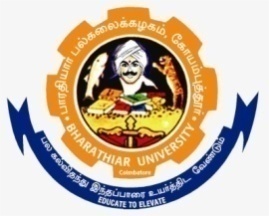 DEPARTMENT OF EDUCATIONAL TECHNOLOGYBharathiar University(A State University, Accredited with “A” Grade by NAAC and 14th Rank among Indian Universities by MHRD-NIRF)Coimbatore 641046, INDIADEPARTMENT OF EDUCATIONAL TECHNOLOGYBHARATHIAR UNIVERSITYVISIONEnshrined with the motto ‘Educate to Elevate’, the Department aims to train a new generation of tech savvy scholars who will contribute to the domain of technology enhanced education.MISSIONTo be innovative, committed to excellence in teaching, research and knowledge transfer.To impart knowledge, skills to students and equip them to face the emerging challenges.1. ELIGIBILITYAny undergraduate degree including professional courses from a recognized University.2. DURATION OF THE COURSEThis programme shall consist of four semesters covering a total of two academic years. Each academic year shall be divided into two semesters; the first and third semesters; July to November and the second and fourth semesters; December to April respectively.3. REGULATIONSThe regulations of the Choice Based Credit System of Bharathiar University are applicable to this programme.4. MEDIUM OF INSTRUCTION AND EXAMINATIONSThe medium of instruction and examinations shall be English.5. SUBMISSION OF RECORD NOTEBOOKS FOR PRACTICAL EXAMINATIONS	Candidates taking the practical examinations should submit bonafide record note books prescribed for the practical examinations. Otherwise the candidates will not be permitted to take the practical examinations.BHARATHIAR UNIVERSITY :: COIMBATORE 641046M.Sc. E-Learning Technology Curriculum (University Department)(For the students admitted during the academic year 2022–23 onwards)*1	Oneelective course shall be selected from the list of elective courses offered by our 	department in that semester.*2	One supportive course shall be selected from other departmentsduring the first three semesters.*3	SWAYAM – MOOC – online course shall be of duration of minimum 4 weeks with minimum 2 credits. The course shall be mandatory and shall be completed within third semester (i.e. before the beginning of fourth semester).*4	One job-orientedcourse shall be selected during the first year and one job-oriented 	course 	shall be selected during second year.*5	Minimum 2 (or) maximum 5 value added courses shall be completed duringthe entire programme.$	Project report shall be submitted after a full-time internship in an e-learning company.(or)Dissertation shall be submitted after conducting a research work.ESE: 80% marks for the presentation of project report/dissertation, and 20% marks for the viva-voce.BHARATHIAR UNIVERSITY :: COIMBATORE 641046EDUCATIONAL TECHNOLOGY (For Other University Departments)(For the students admitted during the academic year 2022–23 onwards)SUPPORTIVE COURSESBHARATHIAR UNIVERSITY :: COIMBATORE 641046For Any University Department(For the students admitted during the academic year 2022–23 onwards)ONLINE COURSESBHARATHIAR UNIVERSITY :: COIMBATORE 641 046For Any University Department(For the students admitted during the academic year 2022–23 onwards)JOB-ORIENTED CERTIFICATE COURSESBHARATHIAR UNIVERSITY :: COIMBATORE 641 046For Any University Department(For the students admitted during the academic year 2022–23 onwards)VALUE ADDED COURSESBHARATHIAR UNIVERSITY :: COIMBATORE 641046EDUCATIONAL TECHNOLOGY (For Other University Departments)(For the students admitted during the academic year 2022–23 onwards)SUPPORTIVE COURSESBHARATHIAR UNIVERSITY :: COIMBATORE 641 046For Any University Department(For the students admitted during the academic year 2022 – 23 onwards)ONLINE COURSESBHARATHIAR UNIVERSITY :: COIMBATORE 641 046For Any University Department(For the students admitted during the academic year 2022 – 23 onwards)CERTIFICATE COURSESCreating Motion Graphics and Visual Effects in Adobe After Effects (22EDUCJ01)Audio Recording and Editing in Adobe Audition (22EDUCJ02)BHARATHIAR UNIVERSITY :: COIMBATORE 641 046For Any University Department(For the students admitted during the academic year 2022 – 23 onwards)VALUE ADDED COURSESArticulate in English (22EDUCV01)Enclosure I - Short Description of the course The course has  been designed to  develop communicative competence in students.The course will introduce the students to the technicalities of listening, pronunciation, appropriate use of words   according to context. Enclosure II- SyllabusListening- Casual and Academic , domain specific vocabulary ( 6 hours)Reading- Fiction, News (Authentic Material) and  Academic (6 hours)Speaking – Extempore, Group Discussion on factual, and fictional, Role-plays, Dialogues and Data transcoding. ( 10hours) Writing - Error-free fillups, sequences  in dialogues,  letters ,sentences,  and paragraphs (6 hours)References1.A Textbook of English Phonetics for Indian Students – T. Balasubhramanian- Macmillan
Publications
2. Better English Pronunciation – J.D. Connor – Cambridge University Press3. McCarthy  and Felicity O’ DellEnglish Vocabulary in Use II Edition ,Cambridge University PressSPSS (22EDUCV02)Enclosure – EIEnclosure – EIIProgram Educational Objectives (PEOs)Program Educational Objectives (PEOs)The M.Sc. E-Learning Technology postgraduate students are expected to attain the following.The M.Sc. E-Learning Technology postgraduate students are expected to attain the following.PEO1Establish a studio for educational program development.PEO2Be an information architect in an organization to prepare micro training modules.PEO3Be adept in analyzing the educational need of a corporate’s LMS.PEO4Undertake research in learning technology applications.PEO5Be an administrator of online learning in organizations/institutes.PEO6Be able to create convergent educational systems.PEO7Become a consultant for establishing centers in educational institutions.PEO8Be in a position to articulate educational needs for lifelong learning & ubiquitous learning.PEO9Capable to lead an instructional designing unit.PEO10Be a freelancer and produce micro learning content.Program Specific Objectives (PSOs)Program Specific Objectives (PSOs)After the successful completion of  M.Sc. E-Learning Technology program, the students are expected to,After the successful completion of  M.Sc. E-Learning Technology program, the students are expected to,PSO1Apply the theories of education, educational psychology, and instructional designing.PSO2Utilize the skills in educational video production, e-learning package development and web designing.PSO3Independently and collaboratively work in e-learning production and administrative environments.PSO4Acquire and apply core areas of computer science, current and emerging technologies in information technology.PSO5Demonstrate the expertise through application of significant technical and professional skills in industry.PSO6Engage in innovative activities to overcome the digital divide.PSO7Exhibit continuous learning and research for societal upliftment.PSO8Partake in continuous lifelong learning endeavors.PSO9Utilize knowledge for media convergence in education. PSO10Acquire basic knowledge of the 4.0 and 5.0 industry trends.Program Outcomes (POs)Program Outcomes (POs)On successful completion of the M. Sc. E-Learning Technology program, the students will be able to,On successful completion of the M. Sc. E-Learning Technology program, the students will be able to,PSO1Apply theoretical knowledge for practical application.PSO2Design instructional packages for corporate training and regular mode of education.PSO3Produce educational videos for formal and informal settings.PSO4Design, develop and implement websites.PSO5Create multimedia content.PSO6Prepare e-content for e-learning environments.PSO7Install and administer learning management systems.PSO8Manage the existing e-learning environments in industry and educational institutions.PSO9Perform research activities in e-learning industries and educational intuitions.PSO10Apply knowledge of 4.0 and 5.0 industry trends in education.Course CodeTitle of the CourseCreditsHoursHoursMaximum MarksMaximum MarksMaximum MarksCourse CodeTitle of the CourseCreditsTheoryPracticalCIAESETotalFIRST SEMESTERFIRST SEMESTERFIRST SEMESTERFIRST SEMESTERFIRST SEMESTERFIRST SEMESTERFIRST SEMESTERFIRST SEMESTERCORE COURSESCORE COURSESCORE COURSESCORE COURSESCORE COURSESCORE COURSESCORE COURSESCORE COURSES22EDUCC01Introduction to Multimedia in Instruction44-505010022EDUCC02Instructional Technology –I44-505010022EDUCP01Graphic Designing using Adobe Photoshop, Adobe Illustrator and Adobe Animate – Practical4-8505010022EDUCP02Instructional Package Development using Adobe Captivate – Practical4-85050100ELECTIVE COURSE*1ELECTIVE COURSE*1ELECTIVE COURSE*1ELECTIVE COURSE*1ELECTIVE COURSE*1ELECTIVE COURSE*1ELECTIVE COURSE*1ELECTIVE COURSE*122EDUCE01Communicative English44-505010022EDUCE02E-Learning Instrumentation44-5050100SUPPORTIVE COURSE*2SUPPORTIVE COURSE*2SUPPORTIVE COURSE*2SUPPORTIVE COURSE*2SUPPORTIVE COURSE*2SUPPORTIVE COURSE*2SUPPORTIVE COURSE*2SUPPORTIVE COURSE*2Supportive – I22-252550Total221416275275550SECOND SEMESTERSECOND SEMESTERSECOND SEMESTERSECOND SEMESTERSECOND SEMESTERSECOND SEMESTERSECOND SEMESTERSECOND SEMESTERCORE COURSESCORE COURSESCORE COURSESCORE COURSESCORE COURSESCORE COURSESCORE COURSESCORE COURSES22EDUCC03Interactive Multimedia Design44-505010022EDUCC04Instructional Technology – II44-505010022EDUCP03Instructional Package Development using Articulate Storyline – Practical4-8505010022EDUCP04Learning Management System: Moodle – Practical4-85050100ELECTIVE COURSE*1ELECTIVE COURSE*1ELECTIVE COURSE*1ELECTIVE COURSE*1ELECTIVE COURSE*1ELECTIVE COURSE*1ELECTIVE COURSE*1ELECTIVE COURSE*122EDUCE03E-Content Writing44-505010022EDUCE04Visual Communication44-5050100SUPPORTIVE COURSE*2SUPPORTIVE COURSE*2SUPPORTIVE COURSE*2SUPPORTIVE COURSE*2SUPPORTIVE COURSE*2SUPPORTIVE COURSE*2SUPPORTIVE COURSE*2SUPPORTIVE COURSE*2Supportive – II22-252550Total221416275275550Course CodeTitle of the CourseCreditsHoursHoursMaximum MarksMaximum MarksMaximum MarksCourse CodeTitle of the CourseCreditsTheoryPracticalCIAESETotalTHIRD SEMESTERTHIRD SEMESTERTHIRD SEMESTERTHIRD SEMESTERTHIRD SEMESTERTHIRD SEMESTERTHIRD SEMESTERTHIRD SEMESTERCORE COURSESCORE COURSESCORE COURSESCORE COURSESCORE COURSESCORE COURSESCORE COURSESCORE COURSES22EDUCC05Research Methods and Statistics44-505010022EDUCC06E-Learning Design44-505010022EDUCC07Knowledge Management44-505010022EDUCP05Educational Video Production - Practical4-85050100ELECTIVE COURSE*1ELECTIVE COURSE*1ELECTIVE COURSE*1ELECTIVE COURSE*1ELECTIVE COURSE*1ELECTIVE COURSE*1ELECTIVE COURSE*1ELECTIVE COURSE*122EDUGE05E-Learning Process and Standards44-505010022EDUGE06Life Long Learning and Heutagogy44-5050100SUPPORTIVE COURSE*2SUPPORTIVE COURSE*2SUPPORTIVE COURSE*2SUPPORTIVE COURSE*2SUPPORTIVE COURSE*2SUPPORTIVE COURSE*2SUPPORTIVE COURSE*2SUPPORTIVE COURSE*2Supportive – III22-252550Total22188275275550FOURTH SEMESTERFOURTH SEMESTERFOURTH SEMESTERFOURTH SEMESTERFOURTH SEMESTERFOURTH SEMESTERFOURTH SEMESTERFOURTH SEMESTERCORE COURSESCORE COURSESCORE COURSESCORE COURSESCORE COURSESCORE COURSESCORE COURSESCORE COURSES22EDUCC08E-Learning Evaluation and Assessment44-505010022EDUCC09Project Management for E-Learning Professionals44-505010022EDUCC10Curriculum: Principles and Foundations44-505010022EDUCP06Web Designing using Adobe Dreamweaver – Practical4-8505010022EDUCS01Project Work$(Internship / Research)8--100100200Total24128300300600Grand Total905848112511252250ONLINE COURSES*3ONLINE COURSES*3ONLINE COURSES*3ONLINE COURSES*3ONLINE COURSES*3ONLINE COURSES*3ONLINE COURSES*3ONLINE COURSES*3SWAYAMMOOCs online course comprising of minimum 4 weeks and 2 credits.Non-Scholastic with Credits2----50JOB ORIENTED COURSES*4JOB ORIENTED COURSES*4JOB ORIENTED COURSES*4JOB ORIENTED COURSES*4JOB ORIENTED COURSES*4JOB ORIENTED COURSES*4JOB ORIENTED COURSES*4JOB ORIENTED COURSES*422EDUCJ01Creating Motion Graphics and Visual Effects in Adobe After Effects2----5022EDUCJ02Audio Recording and Editing in Adobe Audition2----50VALUE ADDED COURSES*5VALUE ADDED COURSES*5VALUE ADDED COURSES*5VALUE ADDED COURSES*5VALUE ADDED COURSES*5VALUE ADDED COURSES*5VALUE ADDED COURSES*5VALUE ADDED COURSES*522EDUCV01Articulate in English2----5022EDUCV02SPSS2----50Course CodeTitle of the CourseCreditsHoursHoursMaximum MarksMaximum MarksMaximum MarksCourse CodeTitle of the CourseCreditsTheoryPracticalCIAESETotal22EDUGS01Teaching Technology22-12385022EDUGS02Environmental Education22-12385022EDUGS03Video Editing in Adobe Premiere Pro22-12385022EDUGS04Communicative English22-12385022EDUGS05Creating Animations in Adobe Animate22-12385022EDUGS06Web Designing in Adobe Dreamweaver22-12385022EDUGS07Introduction to Instructional Package Development using Adobe Captivate22-12385022EDUGS08Introduction to Instructional Package Development using Articulate Storyline22-123850Course CodeTitle of the CourseCreditsHoursHoursMaximum MarksMaximum MarksMaximum MarksCourse CodeTitle of the CourseCreditsTheoryPracticalCIAESETotal22EDUGO04Communicative English22-123850Course CodeTitle of the CourseCreditsHoursHoursMaximum MarksMaximum MarksMaximum MarksCourse CodeTitle of the CourseCreditsTheoryPracticalCIAESETotal22EDUCJ01Creating Motion Graphics and Visual Effects in Adobe After Effects-2-50-5022EDUCJ02Audio Recording and Editing in Adobe Audition-2-50-50Course CodeTitle of the CourseCreditsHoursHoursMaximum MarksMaximum MarksMaximum MarksCourse CodeTitle of the CourseCreditsTheoryPracticalCIAESETotal22EDUCV01Articulate in English-2-50-5022EDUCV02SPSS-2-50-50Course CodeCourse CodeCourse CodeCourse CodeCourse Code22EDUCC0122EDUCC0122EDUCC01INTRODUCTION TO MULTIMEDIA IN INSTRUCTIONINTRODUCTION TO MULTIMEDIA IN INSTRUCTIONINTRODUCTION TO MULTIMEDIA IN INSTRUCTIONINTRODUCTION TO MULTIMEDIA IN INSTRUCTIONINTRODUCTION TO MULTIMEDIA IN INSTRUCTIONLLLLTPPPCCore/Elective/SupportiveCore/Elective/SupportiveCore/Elective/SupportiveCore/Elective/SupportiveCore/Elective/SupportiveCore/Elective/SupportiveCore/Elective/SupportiveCore/Elective/SupportiveCoreCoreCoreCoreCore565656564---4Pre-requisitePre-requisitePre-requisitePre-requisitePre-requisitePre-requisitePre-requisitePre-requisiteNILNILNILNILNILSyllabus VersionSyllabus VersionSyllabus VersionSyllabus VersionSyllabus VersionSyllabus VersionSyllabus VersionSyllabus Version1Course ObjectivesCourse ObjectivesCourse ObjectivesCourse ObjectivesCourse ObjectivesCourse ObjectivesCourse ObjectivesCourse ObjectivesCourse ObjectivesCourse ObjectivesCourse ObjectivesCourse ObjectivesCourse ObjectivesCourse ObjectivesCourse ObjectivesCourse ObjectivesCourse ObjectivesCourse ObjectivesCourse ObjectivesCourse ObjectivesCourse ObjectivesCourse ObjectivesTo provide insights on the history of multimedia and growth of multimedia.To introduce the characteristics of multimedia components and inculcate the guidelines for preparing educational multimedia.To provide adequate knowledge on compression, decompression, developing and designing, multimedia package.To provide insights on the history of multimedia and growth of multimedia.To introduce the characteristics of multimedia components and inculcate the guidelines for preparing educational multimedia.To provide adequate knowledge on compression, decompression, developing and designing, multimedia package.To provide insights on the history of multimedia and growth of multimedia.To introduce the characteristics of multimedia components and inculcate the guidelines for preparing educational multimedia.To provide adequate knowledge on compression, decompression, developing and designing, multimedia package.To provide insights on the history of multimedia and growth of multimedia.To introduce the characteristics of multimedia components and inculcate the guidelines for preparing educational multimedia.To provide adequate knowledge on compression, decompression, developing and designing, multimedia package.To provide insights on the history of multimedia and growth of multimedia.To introduce the characteristics of multimedia components and inculcate the guidelines for preparing educational multimedia.To provide adequate knowledge on compression, decompression, developing and designing, multimedia package.To provide insights on the history of multimedia and growth of multimedia.To introduce the characteristics of multimedia components and inculcate the guidelines for preparing educational multimedia.To provide adequate knowledge on compression, decompression, developing and designing, multimedia package.To provide insights on the history of multimedia and growth of multimedia.To introduce the characteristics of multimedia components and inculcate the guidelines for preparing educational multimedia.To provide adequate knowledge on compression, decompression, developing and designing, multimedia package.To provide insights on the history of multimedia and growth of multimedia.To introduce the characteristics of multimedia components and inculcate the guidelines for preparing educational multimedia.To provide adequate knowledge on compression, decompression, developing and designing, multimedia package.To provide insights on the history of multimedia and growth of multimedia.To introduce the characteristics of multimedia components and inculcate the guidelines for preparing educational multimedia.To provide adequate knowledge on compression, decompression, developing and designing, multimedia package.To provide insights on the history of multimedia and growth of multimedia.To introduce the characteristics of multimedia components and inculcate the guidelines for preparing educational multimedia.To provide adequate knowledge on compression, decompression, developing and designing, multimedia package.To provide insights on the history of multimedia and growth of multimedia.To introduce the characteristics of multimedia components and inculcate the guidelines for preparing educational multimedia.To provide adequate knowledge on compression, decompression, developing and designing, multimedia package.To provide insights on the history of multimedia and growth of multimedia.To introduce the characteristics of multimedia components and inculcate the guidelines for preparing educational multimedia.To provide adequate knowledge on compression, decompression, developing and designing, multimedia package.To provide insights on the history of multimedia and growth of multimedia.To introduce the characteristics of multimedia components and inculcate the guidelines for preparing educational multimedia.To provide adequate knowledge on compression, decompression, developing and designing, multimedia package.To provide insights on the history of multimedia and growth of multimedia.To introduce the characteristics of multimedia components and inculcate the guidelines for preparing educational multimedia.To provide adequate knowledge on compression, decompression, developing and designing, multimedia package.To provide insights on the history of multimedia and growth of multimedia.To introduce the characteristics of multimedia components and inculcate the guidelines for preparing educational multimedia.To provide adequate knowledge on compression, decompression, developing and designing, multimedia package.To provide insights on the history of multimedia and growth of multimedia.To introduce the characteristics of multimedia components and inculcate the guidelines for preparing educational multimedia.To provide adequate knowledge on compression, decompression, developing and designing, multimedia package.To provide insights on the history of multimedia and growth of multimedia.To introduce the characteristics of multimedia components and inculcate the guidelines for preparing educational multimedia.To provide adequate knowledge on compression, decompression, developing and designing, multimedia package.To provide insights on the history of multimedia and growth of multimedia.To introduce the characteristics of multimedia components and inculcate the guidelines for preparing educational multimedia.To provide adequate knowledge on compression, decompression, developing and designing, multimedia package.To provide insights on the history of multimedia and growth of multimedia.To introduce the characteristics of multimedia components and inculcate the guidelines for preparing educational multimedia.To provide adequate knowledge on compression, decompression, developing and designing, multimedia package.To provide insights on the history of multimedia and growth of multimedia.To introduce the characteristics of multimedia components and inculcate the guidelines for preparing educational multimedia.To provide adequate knowledge on compression, decompression, developing and designing, multimedia package.To provide insights on the history of multimedia and growth of multimedia.To introduce the characteristics of multimedia components and inculcate the guidelines for preparing educational multimedia.To provide adequate knowledge on compression, decompression, developing and designing, multimedia package.To provide insights on the history of multimedia and growth of multimedia.To introduce the characteristics of multimedia components and inculcate the guidelines for preparing educational multimedia.To provide adequate knowledge on compression, decompression, developing and designing, multimedia package.Expected Course OutcomesExpected Course OutcomesExpected Course OutcomesExpected Course OutcomesExpected Course OutcomesExpected Course OutcomesExpected Course OutcomesExpected Course OutcomesExpected Course OutcomesExpected Course OutcomesExpected Course OutcomesExpected Course OutcomesExpected Course OutcomesExpected Course OutcomesExpected Course OutcomesExpected Course OutcomesExpected Course OutcomesExpected Course OutcomesExpected Course OutcomesExpected Course OutcomesExpected Course OutcomesExpected Course OutcomesOn the successful completion of the course, student will be able to:On the successful completion of the course, student will be able to:On the successful completion of the course, student will be able to:On the successful completion of the course, student will be able to:On the successful completion of the course, student will be able to:On the successful completion of the course, student will be able to:On the successful completion of the course, student will be able to:On the successful completion of the course, student will be able to:On the successful completion of the course, student will be able to:On the successful completion of the course, student will be able to:On the successful completion of the course, student will be able to:On the successful completion of the course, student will be able to:On the successful completion of the course, student will be able to:On the successful completion of the course, student will be able to:On the successful completion of the course, student will be able to:On the successful completion of the course, student will be able to:On the successful completion of the course, student will be able to:On the successful completion of the course, student will be able to:On the successful completion of the course, student will be able to:On the successful completion of the course, student will be able to:On the successful completion of the course, student will be able to:On the successful completion of the course, student will be able to:11Understand the fundamental concepts on multimedia history and growth of multimedia.Understand the fundamental concepts on multimedia history and growth of multimedia.Understand the fundamental concepts on multimedia history and growth of multimedia.Understand the fundamental concepts on multimedia history and growth of multimedia.Understand the fundamental concepts on multimedia history and growth of multimedia.Understand the fundamental concepts on multimedia history and growth of multimedia.Understand the fundamental concepts on multimedia history and growth of multimedia.Understand the fundamental concepts on multimedia history and growth of multimedia.Understand the fundamental concepts on multimedia history and growth of multimedia.Understand the fundamental concepts on multimedia history and growth of multimedia.Understand the fundamental concepts on multimedia history and growth of multimedia.Understand the fundamental concepts on multimedia history and growth of multimedia.Understand the fundamental concepts on multimedia history and growth of multimedia.Understand the fundamental concepts on multimedia history and growth of multimedia.Understand the fundamental concepts on multimedia history and growth of multimedia.Understand the fundamental concepts on multimedia history and growth of multimedia.Understand the fundamental concepts on multimedia history and growth of multimedia.K2K2K222Apply tools during the preparation of educational multimedia packages.Apply tools during the preparation of educational multimedia packages.Apply tools during the preparation of educational multimedia packages.Apply tools during the preparation of educational multimedia packages.Apply tools during the preparation of educational multimedia packages.Apply tools during the preparation of educational multimedia packages.Apply tools during the preparation of educational multimedia packages.Apply tools during the preparation of educational multimedia packages.Apply tools during the preparation of educational multimedia packages.Apply tools during the preparation of educational multimedia packages.Apply tools during the preparation of educational multimedia packages.Apply tools during the preparation of educational multimedia packages.Apply tools during the preparation of educational multimedia packages.Apply tools during the preparation of educational multimedia packages.Apply tools during the preparation of educational multimedia packages.Apply tools during the preparation of educational multimedia packages.Apply tools during the preparation of educational multimedia packages.K3K3K333Understand the basics of instruction about text, images, and animations.Understand the basics of instruction about text, images, and animations.Understand the basics of instruction about text, images, and animations.Understand the basics of instruction about text, images, and animations.Understand the basics of instruction about text, images, and animations.Understand the basics of instruction about text, images, and animations.Understand the basics of instruction about text, images, and animations.Understand the basics of instruction about text, images, and animations.Understand the basics of instruction about text, images, and animations.Understand the basics of instruction about text, images, and animations.Understand the basics of instruction about text, images, and animations.Understand the basics of instruction about text, images, and animations.Understand the basics of instruction about text, images, and animations.Understand the basics of instruction about text, images, and animations.Understand the basics of instruction about text, images, and animations.Understand the basics of instruction about text, images, and animations.Understand the basics of instruction about text, images, and animations.K2K2K244Create interactive and attractive interface components for the interaction devices in which instructional packages will be utilized.Create interactive and attractive interface components for the interaction devices in which instructional packages will be utilized.Create interactive and attractive interface components for the interaction devices in which instructional packages will be utilized.Create interactive and attractive interface components for the interaction devices in which instructional packages will be utilized.Create interactive and attractive interface components for the interaction devices in which instructional packages will be utilized.Create interactive and attractive interface components for the interaction devices in which instructional packages will be utilized.Create interactive and attractive interface components for the interaction devices in which instructional packages will be utilized.Create interactive and attractive interface components for the interaction devices in which instructional packages will be utilized.Create interactive and attractive interface components for the interaction devices in which instructional packages will be utilized.Create interactive and attractive interface components for the interaction devices in which instructional packages will be utilized.Create interactive and attractive interface components for the interaction devices in which instructional packages will be utilized.Create interactive and attractive interface components for the interaction devices in which instructional packages will be utilized.Create interactive and attractive interface components for the interaction devices in which instructional packages will be utilized.Create interactive and attractive interface components for the interaction devices in which instructional packages will be utilized.Create interactive and attractive interface components for the interaction devices in which instructional packages will be utilized.Create interactive and attractive interface components for the interaction devices in which instructional packages will be utilized.Create interactive and attractive interface components for the interaction devices in which instructional packages will be utilized.K6K6K655Choose, create and apply suitable icons, graphics and colors for the instructional package, and perform evaluation process.Choose, create and apply suitable icons, graphics and colors for the instructional package, and perform evaluation process.Choose, create and apply suitable icons, graphics and colors for the instructional package, and perform evaluation process.Choose, create and apply suitable icons, graphics and colors for the instructional package, and perform evaluation process.Choose, create and apply suitable icons, graphics and colors for the instructional package, and perform evaluation process.Choose, create and apply suitable icons, graphics and colors for the instructional package, and perform evaluation process.Choose, create and apply suitable icons, graphics and colors for the instructional package, and perform evaluation process.Choose, create and apply suitable icons, graphics and colors for the instructional package, and perform evaluation process.Choose, create and apply suitable icons, graphics and colors for the instructional package, and perform evaluation process.Choose, create and apply suitable icons, graphics and colors for the instructional package, and perform evaluation process.Choose, create and apply suitable icons, graphics and colors for the instructional package, and perform evaluation process.Choose, create and apply suitable icons, graphics and colors for the instructional package, and perform evaluation process.Choose, create and apply suitable icons, graphics and colors for the instructional package, and perform evaluation process.Choose, create and apply suitable icons, graphics and colors for the instructional package, and perform evaluation process.Choose, create and apply suitable icons, graphics and colors for the instructional package, and perform evaluation process.Choose, create and apply suitable icons, graphics and colors for the instructional package, and perform evaluation process.Choose, create and apply suitable icons, graphics and colors for the instructional package, and perform evaluation process.K6K6K6K1 - Remember; K2 - Understand; K3 - Apply; K4 - Analyze; K5 - Evaluate; K6 - CreateK1 - Remember; K2 - Understand; K3 - Apply; K4 - Analyze; K5 - Evaluate; K6 - CreateK1 - Remember; K2 - Understand; K3 - Apply; K4 - Analyze; K5 - Evaluate; K6 - CreateK1 - Remember; K2 - Understand; K3 - Apply; K4 - Analyze; K5 - Evaluate; K6 - CreateK1 - Remember; K2 - Understand; K3 - Apply; K4 - Analyze; K5 - Evaluate; K6 - CreateK1 - Remember; K2 - Understand; K3 - Apply; K4 - Analyze; K5 - Evaluate; K6 - CreateK1 - Remember; K2 - Understand; K3 - Apply; K4 - Analyze; K5 - Evaluate; K6 - CreateK1 - Remember; K2 - Understand; K3 - Apply; K4 - Analyze; K5 - Evaluate; K6 - CreateK1 - Remember; K2 - Understand; K3 - Apply; K4 - Analyze; K5 - Evaluate; K6 - CreateK1 - Remember; K2 - Understand; K3 - Apply; K4 - Analyze; K5 - Evaluate; K6 - CreateK1 - Remember; K2 - Understand; K3 - Apply; K4 - Analyze; K5 - Evaluate; K6 - CreateK1 - Remember; K2 - Understand; K3 - Apply; K4 - Analyze; K5 - Evaluate; K6 - CreateK1 - Remember; K2 - Understand; K3 - Apply; K4 - Analyze; K5 - Evaluate; K6 - CreateK1 - Remember; K2 - Understand; K3 - Apply; K4 - Analyze; K5 - Evaluate; K6 - CreateK1 - Remember; K2 - Understand; K3 - Apply; K4 - Analyze; K5 - Evaluate; K6 - CreateK1 - Remember; K2 - Understand; K3 - Apply; K4 - Analyze; K5 - Evaluate; K6 - CreateK1 - Remember; K2 - Understand; K3 - Apply; K4 - Analyze; K5 - Evaluate; K6 - CreateK1 - Remember; K2 - Understand; K3 - Apply; K4 - Analyze; K5 - Evaluate; K6 - CreateK1 - Remember; K2 - Understand; K3 - Apply; K4 - Analyze; K5 - Evaluate; K6 - CreateK1 - Remember; K2 - Understand; K3 - Apply; K4 - Analyze; K5 - Evaluate; K6 - CreateK1 - Remember; K2 - Understand; K3 - Apply; K4 - Analyze; K5 - Evaluate; K6 - CreateK1 - Remember; K2 - Understand; K3 - Apply; K4 - Analyze; K5 - Evaluate; K6 - CreateUnit: 1Unit: 1Unit: 1Unit: 1	Introduction to Multimedia	Introduction to Multimedia	Introduction to Multimedia	Introduction to Multimedia	Introduction to Multimedia	Introduction to Multimedia	Introduction to Multimedia	Introduction to Multimedia	Introduction to Multimedia	Introduction to Multimedia	Introduction to Multimedia	Introduction to Multimedia10 Hours10 Hours10 Hours10 Hours10 Hours10 HoursHistory, Components, Elements of Multimedia: Texts, Graphics, Sound, Animation and Video. Growth of Multimedia, Major categories of Multimedia and other categories of Multimedia.History, Components, Elements of Multimedia: Texts, Graphics, Sound, Animation and Video. Growth of Multimedia, Major categories of Multimedia and other categories of Multimedia.History, Components, Elements of Multimedia: Texts, Graphics, Sound, Animation and Video. Growth of Multimedia, Major categories of Multimedia and other categories of Multimedia.History, Components, Elements of Multimedia: Texts, Graphics, Sound, Animation and Video. Growth of Multimedia, Major categories of Multimedia and other categories of Multimedia.History, Components, Elements of Multimedia: Texts, Graphics, Sound, Animation and Video. Growth of Multimedia, Major categories of Multimedia and other categories of Multimedia.History, Components, Elements of Multimedia: Texts, Graphics, Sound, Animation and Video. Growth of Multimedia, Major categories of Multimedia and other categories of Multimedia.History, Components, Elements of Multimedia: Texts, Graphics, Sound, Animation and Video. Growth of Multimedia, Major categories of Multimedia and other categories of Multimedia.History, Components, Elements of Multimedia: Texts, Graphics, Sound, Animation and Video. Growth of Multimedia, Major categories of Multimedia and other categories of Multimedia.History, Components, Elements of Multimedia: Texts, Graphics, Sound, Animation and Video. Growth of Multimedia, Major categories of Multimedia and other categories of Multimedia.History, Components, Elements of Multimedia: Texts, Graphics, Sound, Animation and Video. Growth of Multimedia, Major categories of Multimedia and other categories of Multimedia.History, Components, Elements of Multimedia: Texts, Graphics, Sound, Animation and Video. Growth of Multimedia, Major categories of Multimedia and other categories of Multimedia.History, Components, Elements of Multimedia: Texts, Graphics, Sound, Animation and Video. Growth of Multimedia, Major categories of Multimedia and other categories of Multimedia.History, Components, Elements of Multimedia: Texts, Graphics, Sound, Animation and Video. Growth of Multimedia, Major categories of Multimedia and other categories of Multimedia.History, Components, Elements of Multimedia: Texts, Graphics, Sound, Animation and Video. Growth of Multimedia, Major categories of Multimedia and other categories of Multimedia.History, Components, Elements of Multimedia: Texts, Graphics, Sound, Animation and Video. Growth of Multimedia, Major categories of Multimedia and other categories of Multimedia.History, Components, Elements of Multimedia: Texts, Graphics, Sound, Animation and Video. Growth of Multimedia, Major categories of Multimedia and other categories of Multimedia.History, Components, Elements of Multimedia: Texts, Graphics, Sound, Animation and Video. Growth of Multimedia, Major categories of Multimedia and other categories of Multimedia.History, Components, Elements of Multimedia: Texts, Graphics, Sound, Animation and Video. Growth of Multimedia, Major categories of Multimedia and other categories of Multimedia.History, Components, Elements of Multimedia: Texts, Graphics, Sound, Animation and Video. Growth of Multimedia, Major categories of Multimedia and other categories of Multimedia.History, Components, Elements of Multimedia: Texts, Graphics, Sound, Animation and Video. Growth of Multimedia, Major categories of Multimedia and other categories of Multimedia.History, Components, Elements of Multimedia: Texts, Graphics, Sound, Animation and Video. Growth of Multimedia, Major categories of Multimedia and other categories of Multimedia.History, Components, Elements of Multimedia: Texts, Graphics, Sound, Animation and Video. Growth of Multimedia, Major categories of Multimedia and other categories of Multimedia.Unit: 2Unit: 2Unit: 2Unit: 2Multimedia ToolsMultimedia ToolsMultimedia ToolsMultimedia ToolsMultimedia ToolsMultimedia ToolsMultimedia ToolsMultimedia ToolsMultimedia ToolsMultimedia ToolsMultimedia ToolsMultimedia Tools12 Hours12 Hours12 Hours12 Hours12 Hours12 HoursHypermedia, Hardware components of multimedia system, Multimedia Software Tools: Painting and Drawing Tools – Image Editing Tools –Animation Tools – Audio and Video Editing Tools – Authoring Tools.Hypermedia, Hardware components of multimedia system, Multimedia Software Tools: Painting and Drawing Tools – Image Editing Tools –Animation Tools – Audio and Video Editing Tools – Authoring Tools.Hypermedia, Hardware components of multimedia system, Multimedia Software Tools: Painting and Drawing Tools – Image Editing Tools –Animation Tools – Audio and Video Editing Tools – Authoring Tools.Hypermedia, Hardware components of multimedia system, Multimedia Software Tools: Painting and Drawing Tools – Image Editing Tools –Animation Tools – Audio and Video Editing Tools – Authoring Tools.Hypermedia, Hardware components of multimedia system, Multimedia Software Tools: Painting and Drawing Tools – Image Editing Tools –Animation Tools – Audio and Video Editing Tools – Authoring Tools.Hypermedia, Hardware components of multimedia system, Multimedia Software Tools: Painting and Drawing Tools – Image Editing Tools –Animation Tools – Audio and Video Editing Tools – Authoring Tools.Hypermedia, Hardware components of multimedia system, Multimedia Software Tools: Painting and Drawing Tools – Image Editing Tools –Animation Tools – Audio and Video Editing Tools – Authoring Tools.Hypermedia, Hardware components of multimedia system, Multimedia Software Tools: Painting and Drawing Tools – Image Editing Tools –Animation Tools – Audio and Video Editing Tools – Authoring Tools.Hypermedia, Hardware components of multimedia system, Multimedia Software Tools: Painting and Drawing Tools – Image Editing Tools –Animation Tools – Audio and Video Editing Tools – Authoring Tools.Hypermedia, Hardware components of multimedia system, Multimedia Software Tools: Painting and Drawing Tools – Image Editing Tools –Animation Tools – Audio and Video Editing Tools – Authoring Tools.Hypermedia, Hardware components of multimedia system, Multimedia Software Tools: Painting and Drawing Tools – Image Editing Tools –Animation Tools – Audio and Video Editing Tools – Authoring Tools.Hypermedia, Hardware components of multimedia system, Multimedia Software Tools: Painting and Drawing Tools – Image Editing Tools –Animation Tools – Audio and Video Editing Tools – Authoring Tools.Hypermedia, Hardware components of multimedia system, Multimedia Software Tools: Painting and Drawing Tools – Image Editing Tools –Animation Tools – Audio and Video Editing Tools – Authoring Tools.Hypermedia, Hardware components of multimedia system, Multimedia Software Tools: Painting and Drawing Tools – Image Editing Tools –Animation Tools – Audio and Video Editing Tools – Authoring Tools.Hypermedia, Hardware components of multimedia system, Multimedia Software Tools: Painting and Drawing Tools – Image Editing Tools –Animation Tools – Audio and Video Editing Tools – Authoring Tools.Hypermedia, Hardware components of multimedia system, Multimedia Software Tools: Painting and Drawing Tools – Image Editing Tools –Animation Tools – Audio and Video Editing Tools – Authoring Tools.Hypermedia, Hardware components of multimedia system, Multimedia Software Tools: Painting and Drawing Tools – Image Editing Tools –Animation Tools – Audio and Video Editing Tools – Authoring Tools.Hypermedia, Hardware components of multimedia system, Multimedia Software Tools: Painting and Drawing Tools – Image Editing Tools –Animation Tools – Audio and Video Editing Tools – Authoring Tools.Hypermedia, Hardware components of multimedia system, Multimedia Software Tools: Painting and Drawing Tools – Image Editing Tools –Animation Tools – Audio and Video Editing Tools – Authoring Tools.Hypermedia, Hardware components of multimedia system, Multimedia Software Tools: Painting and Drawing Tools – Image Editing Tools –Animation Tools – Audio and Video Editing Tools – Authoring Tools.Hypermedia, Hardware components of multimedia system, Multimedia Software Tools: Painting and Drawing Tools – Image Editing Tools –Animation Tools – Audio and Video Editing Tools – Authoring Tools.Hypermedia, Hardware components of multimedia system, Multimedia Software Tools: Painting and Drawing Tools – Image Editing Tools –Animation Tools – Audio and Video Editing Tools – Authoring Tools.Unit: 3Unit: 3Unit: 3Unit: 3Multimedia in InstructionMultimedia in InstructionMultimedia in InstructionMultimedia in InstructionMultimedia in InstructionMultimedia in InstructionMultimedia in InstructionMultimedia in InstructionMultimedia in InstructionMultimedia in InstructionMultimedia in InstructionMultimedia in Instruction11 Hours11 Hours11 Hours11 Hours11 Hours11 HoursText: Guidelines for Creating Text, Spacing, Justification, Fonts, Variable Spacing, Scrolling, Display Speed, Screen Focus Points, Hypertext and Hypermedia.  Images: Images and Learning, Displaying Images, Appearance, Costs, Digitization.  Animation: Types of Animation, Animations and Learning, Displaying Animations, Costs, Rendering.  Audio: Audio and Learning, Scriptwriting Guidelines, Speech, Sounds, Music, Audio Quality, MIDI, Digitization.  Video: Video and Learning, Strengths of Video, Difficulties with Professional Quality Video.Text: Guidelines for Creating Text, Spacing, Justification, Fonts, Variable Spacing, Scrolling, Display Speed, Screen Focus Points, Hypertext and Hypermedia.  Images: Images and Learning, Displaying Images, Appearance, Costs, Digitization.  Animation: Types of Animation, Animations and Learning, Displaying Animations, Costs, Rendering.  Audio: Audio and Learning, Scriptwriting Guidelines, Speech, Sounds, Music, Audio Quality, MIDI, Digitization.  Video: Video and Learning, Strengths of Video, Difficulties with Professional Quality Video.Text: Guidelines for Creating Text, Spacing, Justification, Fonts, Variable Spacing, Scrolling, Display Speed, Screen Focus Points, Hypertext and Hypermedia.  Images: Images and Learning, Displaying Images, Appearance, Costs, Digitization.  Animation: Types of Animation, Animations and Learning, Displaying Animations, Costs, Rendering.  Audio: Audio and Learning, Scriptwriting Guidelines, Speech, Sounds, Music, Audio Quality, MIDI, Digitization.  Video: Video and Learning, Strengths of Video, Difficulties with Professional Quality Video.Text: Guidelines for Creating Text, Spacing, Justification, Fonts, Variable Spacing, Scrolling, Display Speed, Screen Focus Points, Hypertext and Hypermedia.  Images: Images and Learning, Displaying Images, Appearance, Costs, Digitization.  Animation: Types of Animation, Animations and Learning, Displaying Animations, Costs, Rendering.  Audio: Audio and Learning, Scriptwriting Guidelines, Speech, Sounds, Music, Audio Quality, MIDI, Digitization.  Video: Video and Learning, Strengths of Video, Difficulties with Professional Quality Video.Text: Guidelines for Creating Text, Spacing, Justification, Fonts, Variable Spacing, Scrolling, Display Speed, Screen Focus Points, Hypertext and Hypermedia.  Images: Images and Learning, Displaying Images, Appearance, Costs, Digitization.  Animation: Types of Animation, Animations and Learning, Displaying Animations, Costs, Rendering.  Audio: Audio and Learning, Scriptwriting Guidelines, Speech, Sounds, Music, Audio Quality, MIDI, Digitization.  Video: Video and Learning, Strengths of Video, Difficulties with Professional Quality Video.Text: Guidelines for Creating Text, Spacing, Justification, Fonts, Variable Spacing, Scrolling, Display Speed, Screen Focus Points, Hypertext and Hypermedia.  Images: Images and Learning, Displaying Images, Appearance, Costs, Digitization.  Animation: Types of Animation, Animations and Learning, Displaying Animations, Costs, Rendering.  Audio: Audio and Learning, Scriptwriting Guidelines, Speech, Sounds, Music, Audio Quality, MIDI, Digitization.  Video: Video and Learning, Strengths of Video, Difficulties with Professional Quality Video.Text: Guidelines for Creating Text, Spacing, Justification, Fonts, Variable Spacing, Scrolling, Display Speed, Screen Focus Points, Hypertext and Hypermedia.  Images: Images and Learning, Displaying Images, Appearance, Costs, Digitization.  Animation: Types of Animation, Animations and Learning, Displaying Animations, Costs, Rendering.  Audio: Audio and Learning, Scriptwriting Guidelines, Speech, Sounds, Music, Audio Quality, MIDI, Digitization.  Video: Video and Learning, Strengths of Video, Difficulties with Professional Quality Video.Text: Guidelines for Creating Text, Spacing, Justification, Fonts, Variable Spacing, Scrolling, Display Speed, Screen Focus Points, Hypertext and Hypermedia.  Images: Images and Learning, Displaying Images, Appearance, Costs, Digitization.  Animation: Types of Animation, Animations and Learning, Displaying Animations, Costs, Rendering.  Audio: Audio and Learning, Scriptwriting Guidelines, Speech, Sounds, Music, Audio Quality, MIDI, Digitization.  Video: Video and Learning, Strengths of Video, Difficulties with Professional Quality Video.Text: Guidelines for Creating Text, Spacing, Justification, Fonts, Variable Spacing, Scrolling, Display Speed, Screen Focus Points, Hypertext and Hypermedia.  Images: Images and Learning, Displaying Images, Appearance, Costs, Digitization.  Animation: Types of Animation, Animations and Learning, Displaying Animations, Costs, Rendering.  Audio: Audio and Learning, Scriptwriting Guidelines, Speech, Sounds, Music, Audio Quality, MIDI, Digitization.  Video: Video and Learning, Strengths of Video, Difficulties with Professional Quality Video.Text: Guidelines for Creating Text, Spacing, Justification, Fonts, Variable Spacing, Scrolling, Display Speed, Screen Focus Points, Hypertext and Hypermedia.  Images: Images and Learning, Displaying Images, Appearance, Costs, Digitization.  Animation: Types of Animation, Animations and Learning, Displaying Animations, Costs, Rendering.  Audio: Audio and Learning, Scriptwriting Guidelines, Speech, Sounds, Music, Audio Quality, MIDI, Digitization.  Video: Video and Learning, Strengths of Video, Difficulties with Professional Quality Video.Text: Guidelines for Creating Text, Spacing, Justification, Fonts, Variable Spacing, Scrolling, Display Speed, Screen Focus Points, Hypertext and Hypermedia.  Images: Images and Learning, Displaying Images, Appearance, Costs, Digitization.  Animation: Types of Animation, Animations and Learning, Displaying Animations, Costs, Rendering.  Audio: Audio and Learning, Scriptwriting Guidelines, Speech, Sounds, Music, Audio Quality, MIDI, Digitization.  Video: Video and Learning, Strengths of Video, Difficulties with Professional Quality Video.Text: Guidelines for Creating Text, Spacing, Justification, Fonts, Variable Spacing, Scrolling, Display Speed, Screen Focus Points, Hypertext and Hypermedia.  Images: Images and Learning, Displaying Images, Appearance, Costs, Digitization.  Animation: Types of Animation, Animations and Learning, Displaying Animations, Costs, Rendering.  Audio: Audio and Learning, Scriptwriting Guidelines, Speech, Sounds, Music, Audio Quality, MIDI, Digitization.  Video: Video and Learning, Strengths of Video, Difficulties with Professional Quality Video.Text: Guidelines for Creating Text, Spacing, Justification, Fonts, Variable Spacing, Scrolling, Display Speed, Screen Focus Points, Hypertext and Hypermedia.  Images: Images and Learning, Displaying Images, Appearance, Costs, Digitization.  Animation: Types of Animation, Animations and Learning, Displaying Animations, Costs, Rendering.  Audio: Audio and Learning, Scriptwriting Guidelines, Speech, Sounds, Music, Audio Quality, MIDI, Digitization.  Video: Video and Learning, Strengths of Video, Difficulties with Professional Quality Video.Text: Guidelines for Creating Text, Spacing, Justification, Fonts, Variable Spacing, Scrolling, Display Speed, Screen Focus Points, Hypertext and Hypermedia.  Images: Images and Learning, Displaying Images, Appearance, Costs, Digitization.  Animation: Types of Animation, Animations and Learning, Displaying Animations, Costs, Rendering.  Audio: Audio and Learning, Scriptwriting Guidelines, Speech, Sounds, Music, Audio Quality, MIDI, Digitization.  Video: Video and Learning, Strengths of Video, Difficulties with Professional Quality Video.Text: Guidelines for Creating Text, Spacing, Justification, Fonts, Variable Spacing, Scrolling, Display Speed, Screen Focus Points, Hypertext and Hypermedia.  Images: Images and Learning, Displaying Images, Appearance, Costs, Digitization.  Animation: Types of Animation, Animations and Learning, Displaying Animations, Costs, Rendering.  Audio: Audio and Learning, Scriptwriting Guidelines, Speech, Sounds, Music, Audio Quality, MIDI, Digitization.  Video: Video and Learning, Strengths of Video, Difficulties with Professional Quality Video.Text: Guidelines for Creating Text, Spacing, Justification, Fonts, Variable Spacing, Scrolling, Display Speed, Screen Focus Points, Hypertext and Hypermedia.  Images: Images and Learning, Displaying Images, Appearance, Costs, Digitization.  Animation: Types of Animation, Animations and Learning, Displaying Animations, Costs, Rendering.  Audio: Audio and Learning, Scriptwriting Guidelines, Speech, Sounds, Music, Audio Quality, MIDI, Digitization.  Video: Video and Learning, Strengths of Video, Difficulties with Professional Quality Video.Text: Guidelines for Creating Text, Spacing, Justification, Fonts, Variable Spacing, Scrolling, Display Speed, Screen Focus Points, Hypertext and Hypermedia.  Images: Images and Learning, Displaying Images, Appearance, Costs, Digitization.  Animation: Types of Animation, Animations and Learning, Displaying Animations, Costs, Rendering.  Audio: Audio and Learning, Scriptwriting Guidelines, Speech, Sounds, Music, Audio Quality, MIDI, Digitization.  Video: Video and Learning, Strengths of Video, Difficulties with Professional Quality Video.Text: Guidelines for Creating Text, Spacing, Justification, Fonts, Variable Spacing, Scrolling, Display Speed, Screen Focus Points, Hypertext and Hypermedia.  Images: Images and Learning, Displaying Images, Appearance, Costs, Digitization.  Animation: Types of Animation, Animations and Learning, Displaying Animations, Costs, Rendering.  Audio: Audio and Learning, Scriptwriting Guidelines, Speech, Sounds, Music, Audio Quality, MIDI, Digitization.  Video: Video and Learning, Strengths of Video, Difficulties with Professional Quality Video.Text: Guidelines for Creating Text, Spacing, Justification, Fonts, Variable Spacing, Scrolling, Display Speed, Screen Focus Points, Hypertext and Hypermedia.  Images: Images and Learning, Displaying Images, Appearance, Costs, Digitization.  Animation: Types of Animation, Animations and Learning, Displaying Animations, Costs, Rendering.  Audio: Audio and Learning, Scriptwriting Guidelines, Speech, Sounds, Music, Audio Quality, MIDI, Digitization.  Video: Video and Learning, Strengths of Video, Difficulties with Professional Quality Video.Text: Guidelines for Creating Text, Spacing, Justification, Fonts, Variable Spacing, Scrolling, Display Speed, Screen Focus Points, Hypertext and Hypermedia.  Images: Images and Learning, Displaying Images, Appearance, Costs, Digitization.  Animation: Types of Animation, Animations and Learning, Displaying Animations, Costs, Rendering.  Audio: Audio and Learning, Scriptwriting Guidelines, Speech, Sounds, Music, Audio Quality, MIDI, Digitization.  Video: Video and Learning, Strengths of Video, Difficulties with Professional Quality Video.Text: Guidelines for Creating Text, Spacing, Justification, Fonts, Variable Spacing, Scrolling, Display Speed, Screen Focus Points, Hypertext and Hypermedia.  Images: Images and Learning, Displaying Images, Appearance, Costs, Digitization.  Animation: Types of Animation, Animations and Learning, Displaying Animations, Costs, Rendering.  Audio: Audio and Learning, Scriptwriting Guidelines, Speech, Sounds, Music, Audio Quality, MIDI, Digitization.  Video: Video and Learning, Strengths of Video, Difficulties with Professional Quality Video.Text: Guidelines for Creating Text, Spacing, Justification, Fonts, Variable Spacing, Scrolling, Display Speed, Screen Focus Points, Hypertext and Hypermedia.  Images: Images and Learning, Displaying Images, Appearance, Costs, Digitization.  Animation: Types of Animation, Animations and Learning, Displaying Animations, Costs, Rendering.  Audio: Audio and Learning, Scriptwriting Guidelines, Speech, Sounds, Music, Audio Quality, MIDI, Digitization.  Video: Video and Learning, Strengths of Video, Difficulties with Professional Quality Video.Unit: 4Unit: 4Unit: 4Unit: 4Developing MultimediaDeveloping MultimediaDeveloping MultimediaDeveloping MultimediaDeveloping MultimediaDeveloping MultimediaDeveloping MultimediaDeveloping MultimediaDeveloping MultimediaDeveloping MultimediaDeveloping Multimedia13 Hours13 Hours13 Hours13 Hours13 Hours13 Hours13 HoursDeveloping Multimedia Titles, Steps in developing interactive multimedia, the planning phase, the creating phase, the testing phase. Raster and Vector Graphics – Compression/Decompression and Formats – Multimedia Networks.Developing Multimedia Titles, Steps in developing interactive multimedia, the planning phase, the creating phase, the testing phase. Raster and Vector Graphics – Compression/Decompression and Formats – Multimedia Networks.Developing Multimedia Titles, Steps in developing interactive multimedia, the planning phase, the creating phase, the testing phase. Raster and Vector Graphics – Compression/Decompression and Formats – Multimedia Networks.Developing Multimedia Titles, Steps in developing interactive multimedia, the planning phase, the creating phase, the testing phase. Raster and Vector Graphics – Compression/Decompression and Formats – Multimedia Networks.Developing Multimedia Titles, Steps in developing interactive multimedia, the planning phase, the creating phase, the testing phase. Raster and Vector Graphics – Compression/Decompression and Formats – Multimedia Networks.Developing Multimedia Titles, Steps in developing interactive multimedia, the planning phase, the creating phase, the testing phase. Raster and Vector Graphics – Compression/Decompression and Formats – Multimedia Networks.Developing Multimedia Titles, Steps in developing interactive multimedia, the planning phase, the creating phase, the testing phase. Raster and Vector Graphics – Compression/Decompression and Formats – Multimedia Networks.Developing Multimedia Titles, Steps in developing interactive multimedia, the planning phase, the creating phase, the testing phase. Raster and Vector Graphics – Compression/Decompression and Formats – Multimedia Networks.Developing Multimedia Titles, Steps in developing interactive multimedia, the planning phase, the creating phase, the testing phase. Raster and Vector Graphics – Compression/Decompression and Formats – Multimedia Networks.Developing Multimedia Titles, Steps in developing interactive multimedia, the planning phase, the creating phase, the testing phase. Raster and Vector Graphics – Compression/Decompression and Formats – Multimedia Networks.Developing Multimedia Titles, Steps in developing interactive multimedia, the planning phase, the creating phase, the testing phase. Raster and Vector Graphics – Compression/Decompression and Formats – Multimedia Networks.Developing Multimedia Titles, Steps in developing interactive multimedia, the planning phase, the creating phase, the testing phase. Raster and Vector Graphics – Compression/Decompression and Formats – Multimedia Networks.Developing Multimedia Titles, Steps in developing interactive multimedia, the planning phase, the creating phase, the testing phase. Raster and Vector Graphics – Compression/Decompression and Formats – Multimedia Networks.Developing Multimedia Titles, Steps in developing interactive multimedia, the planning phase, the creating phase, the testing phase. Raster and Vector Graphics – Compression/Decompression and Formats – Multimedia Networks.Developing Multimedia Titles, Steps in developing interactive multimedia, the planning phase, the creating phase, the testing phase. Raster and Vector Graphics – Compression/Decompression and Formats – Multimedia Networks.Developing Multimedia Titles, Steps in developing interactive multimedia, the planning phase, the creating phase, the testing phase. Raster and Vector Graphics – Compression/Decompression and Formats – Multimedia Networks.Developing Multimedia Titles, Steps in developing interactive multimedia, the planning phase, the creating phase, the testing phase. Raster and Vector Graphics – Compression/Decompression and Formats – Multimedia Networks.Developing Multimedia Titles, Steps in developing interactive multimedia, the planning phase, the creating phase, the testing phase. Raster and Vector Graphics – Compression/Decompression and Formats – Multimedia Networks.Developing Multimedia Titles, Steps in developing interactive multimedia, the planning phase, the creating phase, the testing phase. Raster and Vector Graphics – Compression/Decompression and Formats – Multimedia Networks.Developing Multimedia Titles, Steps in developing interactive multimedia, the planning phase, the creating phase, the testing phase. Raster and Vector Graphics – Compression/Decompression and Formats – Multimedia Networks.Developing Multimedia Titles, Steps in developing interactive multimedia, the planning phase, the creating phase, the testing phase. Raster and Vector Graphics – Compression/Decompression and Formats – Multimedia Networks.Developing Multimedia Titles, Steps in developing interactive multimedia, the planning phase, the creating phase, the testing phase. Raster and Vector Graphics – Compression/Decompression and Formats – Multimedia Networks.Unit: 5Unit: 5Unit: 5Unit: 5Designing MultimediaDesigning MultimediaDesigning MultimediaDesigning MultimediaDesigning MultimediaDesigning MultimediaDesigning MultimediaDesigning MultimediaDesigning MultimediaDesigning MultimediaDesigning Multimedia12 Hours12 Hours12 Hours12 Hours12 Hours12 Hours12 HoursDesigning for multimedia, Basic design principles, Design for interactivity, Guidelines for interactive design, Producing and distributing multimedia; producing multimedia titles, distributing multimedia titles. Multimedia Project Management: Issues – Testing – Delivery.Designing for multimedia, Basic design principles, Design for interactivity, Guidelines for interactive design, Producing and distributing multimedia; producing multimedia titles, distributing multimedia titles. Multimedia Project Management: Issues – Testing – Delivery.Designing for multimedia, Basic design principles, Design for interactivity, Guidelines for interactive design, Producing and distributing multimedia; producing multimedia titles, distributing multimedia titles. Multimedia Project Management: Issues – Testing – Delivery.Designing for multimedia, Basic design principles, Design for interactivity, Guidelines for interactive design, Producing and distributing multimedia; producing multimedia titles, distributing multimedia titles. Multimedia Project Management: Issues – Testing – Delivery.Designing for multimedia, Basic design principles, Design for interactivity, Guidelines for interactive design, Producing and distributing multimedia; producing multimedia titles, distributing multimedia titles. Multimedia Project Management: Issues – Testing – Delivery.Designing for multimedia, Basic design principles, Design for interactivity, Guidelines for interactive design, Producing and distributing multimedia; producing multimedia titles, distributing multimedia titles. Multimedia Project Management: Issues – Testing – Delivery.Designing for multimedia, Basic design principles, Design for interactivity, Guidelines for interactive design, Producing and distributing multimedia; producing multimedia titles, distributing multimedia titles. Multimedia Project Management: Issues – Testing – Delivery.Designing for multimedia, Basic design principles, Design for interactivity, Guidelines for interactive design, Producing and distributing multimedia; producing multimedia titles, distributing multimedia titles. Multimedia Project Management: Issues – Testing – Delivery.Designing for multimedia, Basic design principles, Design for interactivity, Guidelines for interactive design, Producing and distributing multimedia; producing multimedia titles, distributing multimedia titles. Multimedia Project Management: Issues – Testing – Delivery.Designing for multimedia, Basic design principles, Design for interactivity, Guidelines for interactive design, Producing and distributing multimedia; producing multimedia titles, distributing multimedia titles. Multimedia Project Management: Issues – Testing – Delivery.Designing for multimedia, Basic design principles, Design for interactivity, Guidelines for interactive design, Producing and distributing multimedia; producing multimedia titles, distributing multimedia titles. Multimedia Project Management: Issues – Testing – Delivery.Designing for multimedia, Basic design principles, Design for interactivity, Guidelines for interactive design, Producing and distributing multimedia; producing multimedia titles, distributing multimedia titles. Multimedia Project Management: Issues – Testing – Delivery.Designing for multimedia, Basic design principles, Design for interactivity, Guidelines for interactive design, Producing and distributing multimedia; producing multimedia titles, distributing multimedia titles. Multimedia Project Management: Issues – Testing – Delivery.Designing for multimedia, Basic design principles, Design for interactivity, Guidelines for interactive design, Producing and distributing multimedia; producing multimedia titles, distributing multimedia titles. Multimedia Project Management: Issues – Testing – Delivery.Designing for multimedia, Basic design principles, Design for interactivity, Guidelines for interactive design, Producing and distributing multimedia; producing multimedia titles, distributing multimedia titles. Multimedia Project Management: Issues – Testing – Delivery.Designing for multimedia, Basic design principles, Design for interactivity, Guidelines for interactive design, Producing and distributing multimedia; producing multimedia titles, distributing multimedia titles. Multimedia Project Management: Issues – Testing – Delivery.Designing for multimedia, Basic design principles, Design for interactivity, Guidelines for interactive design, Producing and distributing multimedia; producing multimedia titles, distributing multimedia titles. Multimedia Project Management: Issues – Testing – Delivery.Designing for multimedia, Basic design principles, Design for interactivity, Guidelines for interactive design, Producing and distributing multimedia; producing multimedia titles, distributing multimedia titles. Multimedia Project Management: Issues – Testing – Delivery.Designing for multimedia, Basic design principles, Design for interactivity, Guidelines for interactive design, Producing and distributing multimedia; producing multimedia titles, distributing multimedia titles. Multimedia Project Management: Issues – Testing – Delivery.Designing for multimedia, Basic design principles, Design for interactivity, Guidelines for interactive design, Producing and distributing multimedia; producing multimedia titles, distributing multimedia titles. Multimedia Project Management: Issues – Testing – Delivery.Designing for multimedia, Basic design principles, Design for interactivity, Guidelines for interactive design, Producing and distributing multimedia; producing multimedia titles, distributing multimedia titles. Multimedia Project Management: Issues – Testing – Delivery.Designing for multimedia, Basic design principles, Design for interactivity, Guidelines for interactive design, Producing and distributing multimedia; producing multimedia titles, distributing multimedia titles. Multimedia Project Management: Issues – Testing – Delivery.Unit: 6Unit: 6Unit: 6Unit: 6Contemporary IssuesContemporary IssuesContemporary IssuesContemporary IssuesContemporary IssuesContemporary IssuesContemporary IssuesContemporary IssuesContemporary IssuesContemporary IssuesContemporary Issues2 Hours2 Hours2 Hours2 Hours2 Hours2 Hours2 HoursMultimedia Issues and Future of Multimedia: The internet and World Wide Web, Issues and trends in Multimedia.Multimedia Issues and Future of Multimedia: The internet and World Wide Web, Issues and trends in Multimedia.Multimedia Issues and Future of Multimedia: The internet and World Wide Web, Issues and trends in Multimedia.Multimedia Issues and Future of Multimedia: The internet and World Wide Web, Issues and trends in Multimedia.Multimedia Issues and Future of Multimedia: The internet and World Wide Web, Issues and trends in Multimedia.Multimedia Issues and Future of Multimedia: The internet and World Wide Web, Issues and trends in Multimedia.Multimedia Issues and Future of Multimedia: The internet and World Wide Web, Issues and trends in Multimedia.Multimedia Issues and Future of Multimedia: The internet and World Wide Web, Issues and trends in Multimedia.Multimedia Issues and Future of Multimedia: The internet and World Wide Web, Issues and trends in Multimedia.Multimedia Issues and Future of Multimedia: The internet and World Wide Web, Issues and trends in Multimedia.Multimedia Issues and Future of Multimedia: The internet and World Wide Web, Issues and trends in Multimedia.Multimedia Issues and Future of Multimedia: The internet and World Wide Web, Issues and trends in Multimedia.Multimedia Issues and Future of Multimedia: The internet and World Wide Web, Issues and trends in Multimedia.Multimedia Issues and Future of Multimedia: The internet and World Wide Web, Issues and trends in Multimedia.Multimedia Issues and Future of Multimedia: The internet and World Wide Web, Issues and trends in Multimedia.Multimedia Issues and Future of Multimedia: The internet and World Wide Web, Issues and trends in Multimedia.Multimedia Issues and Future of Multimedia: The internet and World Wide Web, Issues and trends in Multimedia.Multimedia Issues and Future of Multimedia: The internet and World Wide Web, Issues and trends in Multimedia.Multimedia Issues and Future of Multimedia: The internet and World Wide Web, Issues and trends in Multimedia.Multimedia Issues and Future of Multimedia: The internet and World Wide Web, Issues and trends in Multimedia.Multimedia Issues and Future of Multimedia: The internet and World Wide Web, Issues and trends in Multimedia.Multimedia Issues and Future of Multimedia: The internet and World Wide Web, Issues and trends in Multimedia.Total Lecture HoursTotal Lecture HoursTotal Lecture HoursTotal Lecture HoursTotal Lecture HoursTotal Lecture HoursTotal Lecture HoursTotal Lecture HoursTotal Lecture HoursTotal Lecture HoursTotal Lecture Hours60 Hours60 Hours60 Hours60 Hours60 Hours60 Hours60 HoursText BookText BookText BookText BookText BookText BookText BookText BookText BookText BookText BookText BookText BookText BookText BookText BookText BookText BookText BookText BookText BookText Book1Ze-Nian Li and Mark S. Drew (2004), Fundamentals of Multimedia, School of Computing Science Simon Fraser University.Ze-Nian Li and Mark S. Drew (2004), Fundamentals of Multimedia, School of Computing Science Simon Fraser University.Ze-Nian Li and Mark S. Drew (2004), Fundamentals of Multimedia, School of Computing Science Simon Fraser University.Ze-Nian Li and Mark S. Drew (2004), Fundamentals of Multimedia, School of Computing Science Simon Fraser University.Ze-Nian Li and Mark S. Drew (2004), Fundamentals of Multimedia, School of Computing Science Simon Fraser University.Ze-Nian Li and Mark S. Drew (2004), Fundamentals of Multimedia, School of Computing Science Simon Fraser University.Ze-Nian Li and Mark S. Drew (2004), Fundamentals of Multimedia, School of Computing Science Simon Fraser University.Ze-Nian Li and Mark S. Drew (2004), Fundamentals of Multimedia, School of Computing Science Simon Fraser University.Ze-Nian Li and Mark S. Drew (2004), Fundamentals of Multimedia, School of Computing Science Simon Fraser University.Ze-Nian Li and Mark S. Drew (2004), Fundamentals of Multimedia, School of Computing Science Simon Fraser University.Ze-Nian Li and Mark S. Drew (2004), Fundamentals of Multimedia, School of Computing Science Simon Fraser University.Ze-Nian Li and Mark S. Drew (2004), Fundamentals of Multimedia, School of Computing Science Simon Fraser University.Ze-Nian Li and Mark S. Drew (2004), Fundamentals of Multimedia, School of Computing Science Simon Fraser University.Ze-Nian Li and Mark S. Drew (2004), Fundamentals of Multimedia, School of Computing Science Simon Fraser University.Ze-Nian Li and Mark S. Drew (2004), Fundamentals of Multimedia, School of Computing Science Simon Fraser University.Ze-Nian Li and Mark S. Drew (2004), Fundamentals of Multimedia, School of Computing Science Simon Fraser University.Ze-Nian Li and Mark S. Drew (2004), Fundamentals of Multimedia, School of Computing Science Simon Fraser University.Ze-Nian Li and Mark S. Drew (2004), Fundamentals of Multimedia, School of Computing Science Simon Fraser University.Ze-Nian Li and Mark S. Drew (2004), Fundamentals of Multimedia, School of Computing Science Simon Fraser University.Ze-Nian Li and Mark S. Drew (2004), Fundamentals of Multimedia, School of Computing Science Simon Fraser University.Ze-Nian Li and Mark S. Drew (2004), Fundamentals of Multimedia, School of Computing Science Simon Fraser University.2Principles of Multimedia, Eighth reprint edition 2009, Ranjan Parekh, Tata McGraw-Hill Companies.Principles of Multimedia, Eighth reprint edition 2009, Ranjan Parekh, Tata McGraw-Hill Companies.Principles of Multimedia, Eighth reprint edition 2009, Ranjan Parekh, Tata McGraw-Hill Companies.Principles of Multimedia, Eighth reprint edition 2009, Ranjan Parekh, Tata McGraw-Hill Companies.Principles of Multimedia, Eighth reprint edition 2009, Ranjan Parekh, Tata McGraw-Hill Companies.Principles of Multimedia, Eighth reprint edition 2009, Ranjan Parekh, Tata McGraw-Hill Companies.Principles of Multimedia, Eighth reprint edition 2009, Ranjan Parekh, Tata McGraw-Hill Companies.Principles of Multimedia, Eighth reprint edition 2009, Ranjan Parekh, Tata McGraw-Hill Companies.Principles of Multimedia, Eighth reprint edition 2009, Ranjan Parekh, Tata McGraw-Hill Companies.Principles of Multimedia, Eighth reprint edition 2009, Ranjan Parekh, Tata McGraw-Hill Companies.Principles of Multimedia, Eighth reprint edition 2009, Ranjan Parekh, Tata McGraw-Hill Companies.Principles of Multimedia, Eighth reprint edition 2009, Ranjan Parekh, Tata McGraw-Hill Companies.Principles of Multimedia, Eighth reprint edition 2009, Ranjan Parekh, Tata McGraw-Hill Companies.Principles of Multimedia, Eighth reprint edition 2009, Ranjan Parekh, Tata McGraw-Hill Companies.Principles of Multimedia, Eighth reprint edition 2009, Ranjan Parekh, Tata McGraw-Hill Companies.Principles of Multimedia, Eighth reprint edition 2009, Ranjan Parekh, Tata McGraw-Hill Companies.Principles of Multimedia, Eighth reprint edition 2009, Ranjan Parekh, Tata McGraw-Hill Companies.Principles of Multimedia, Eighth reprint edition 2009, Ranjan Parekh, Tata McGraw-Hill Companies.Principles of Multimedia, Eighth reprint edition 2009, Ranjan Parekh, Tata McGraw-Hill Companies.Principles of Multimedia, Eighth reprint edition 2009, Ranjan Parekh, Tata McGraw-Hill Companies.Principles of Multimedia, Eighth reprint edition 2009, Ranjan Parekh, Tata McGraw-Hill Companies.3Tay Vaughan, (2014), Multimedia: Making it Work, Ninth Edition, McGraw Hill Professional.Tay Vaughan, (2014), Multimedia: Making it Work, Ninth Edition, McGraw Hill Professional.Tay Vaughan, (2014), Multimedia: Making it Work, Ninth Edition, McGraw Hill Professional.Tay Vaughan, (2014), Multimedia: Making it Work, Ninth Edition, McGraw Hill Professional.Tay Vaughan, (2014), Multimedia: Making it Work, Ninth Edition, McGraw Hill Professional.Tay Vaughan, (2014), Multimedia: Making it Work, Ninth Edition, McGraw Hill Professional.Tay Vaughan, (2014), Multimedia: Making it Work, Ninth Edition, McGraw Hill Professional.Tay Vaughan, (2014), Multimedia: Making it Work, Ninth Edition, McGraw Hill Professional.Tay Vaughan, (2014), Multimedia: Making it Work, Ninth Edition, McGraw Hill Professional.Tay Vaughan, (2014), Multimedia: Making it Work, Ninth Edition, McGraw Hill Professional.Tay Vaughan, (2014), Multimedia: Making it Work, Ninth Edition, McGraw Hill Professional.Tay Vaughan, (2014), Multimedia: Making it Work, Ninth Edition, McGraw Hill Professional.Tay Vaughan, (2014), Multimedia: Making it Work, Ninth Edition, McGraw Hill Professional.Tay Vaughan, (2014), Multimedia: Making it Work, Ninth Edition, McGraw Hill Professional.Tay Vaughan, (2014), Multimedia: Making it Work, Ninth Edition, McGraw Hill Professional.Tay Vaughan, (2014), Multimedia: Making it Work, Ninth Edition, McGraw Hill Professional.Tay Vaughan, (2014), Multimedia: Making it Work, Ninth Edition, McGraw Hill Professional.Tay Vaughan, (2014), Multimedia: Making it Work, Ninth Edition, McGraw Hill Professional.Tay Vaughan, (2014), Multimedia: Making it Work, Ninth Edition, McGraw Hill Professional.Tay Vaughan, (2014), Multimedia: Making it Work, Ninth Edition, McGraw Hill Professional.Tay Vaughan, (2014), Multimedia: Making it Work, Ninth Edition, McGraw Hill Professional.Reference BooksReference BooksReference BooksReference BooksReference BooksReference BooksReference BooksReference BooksReference BooksReference BooksReference BooksReference BooksReference BooksReference BooksReference BooksReference BooksReference BooksReference BooksReference BooksReference BooksReference BooksReference Books1Mishra, Sanjaya, & Sharma, Ramesh (Eds.) (2005). Interactive Multimedia in Education and Training. Hershey: Idea Group PublishingMishra, Sanjaya, & Sharma, Ramesh (Eds.) (2005). Interactive Multimedia in Education and Training. Hershey: Idea Group PublishingMishra, Sanjaya, & Sharma, Ramesh (Eds.) (2005). Interactive Multimedia in Education and Training. Hershey: Idea Group PublishingMishra, Sanjaya, & Sharma, Ramesh (Eds.) (2005). Interactive Multimedia in Education and Training. Hershey: Idea Group PublishingMishra, Sanjaya, & Sharma, Ramesh (Eds.) (2005). Interactive Multimedia in Education and Training. Hershey: Idea Group PublishingMishra, Sanjaya, & Sharma, Ramesh (Eds.) (2005). Interactive Multimedia in Education and Training. Hershey: Idea Group PublishingMishra, Sanjaya, & Sharma, Ramesh (Eds.) (2005). Interactive Multimedia in Education and Training. Hershey: Idea Group PublishingMishra, Sanjaya, & Sharma, Ramesh (Eds.) (2005). Interactive Multimedia in Education and Training. Hershey: Idea Group PublishingMishra, Sanjaya, & Sharma, Ramesh (Eds.) (2005). Interactive Multimedia in Education and Training. Hershey: Idea Group PublishingMishra, Sanjaya, & Sharma, Ramesh (Eds.) (2005). Interactive Multimedia in Education and Training. Hershey: Idea Group PublishingMishra, Sanjaya, & Sharma, Ramesh (Eds.) (2005). Interactive Multimedia in Education and Training. Hershey: Idea Group PublishingMishra, Sanjaya, & Sharma, Ramesh (Eds.) (2005). Interactive Multimedia in Education and Training. Hershey: Idea Group PublishingMishra, Sanjaya, & Sharma, Ramesh (Eds.) (2005). Interactive Multimedia in Education and Training. Hershey: Idea Group PublishingMishra, Sanjaya, & Sharma, Ramesh (Eds.) (2005). Interactive Multimedia in Education and Training. Hershey: Idea Group PublishingMishra, Sanjaya, & Sharma, Ramesh (Eds.) (2005). Interactive Multimedia in Education and Training. Hershey: Idea Group PublishingMishra, Sanjaya, & Sharma, Ramesh (Eds.) (2005). Interactive Multimedia in Education and Training. Hershey: Idea Group PublishingMishra, Sanjaya, & Sharma, Ramesh (Eds.) (2005). Interactive Multimedia in Education and Training. Hershey: Idea Group PublishingMishra, Sanjaya, & Sharma, Ramesh (Eds.) (2005). Interactive Multimedia in Education and Training. Hershey: Idea Group PublishingMishra, Sanjaya, & Sharma, Ramesh (Eds.) (2005). Interactive Multimedia in Education and Training. Hershey: Idea Group PublishingMishra, Sanjaya, & Sharma, Ramesh (Eds.) (2005). Interactive Multimedia in Education and Training. Hershey: Idea Group PublishingMishra, Sanjaya, & Sharma, Ramesh (Eds.) (2005). Interactive Multimedia in Education and Training. Hershey: Idea Group Publishing2Nelly Foreman,(2015), Interactive Multimedia: Insight, Clanrye International.Nelly Foreman,(2015), Interactive Multimedia: Insight, Clanrye International.Nelly Foreman,(2015), Interactive Multimedia: Insight, Clanrye International.Nelly Foreman,(2015), Interactive Multimedia: Insight, Clanrye International.Nelly Foreman,(2015), Interactive Multimedia: Insight, Clanrye International.Nelly Foreman,(2015), Interactive Multimedia: Insight, Clanrye International.Nelly Foreman,(2015), Interactive Multimedia: Insight, Clanrye International.Nelly Foreman,(2015), Interactive Multimedia: Insight, Clanrye International.Nelly Foreman,(2015), Interactive Multimedia: Insight, Clanrye International.Nelly Foreman,(2015), Interactive Multimedia: Insight, Clanrye International.Nelly Foreman,(2015), Interactive Multimedia: Insight, Clanrye International.Nelly Foreman,(2015), Interactive Multimedia: Insight, Clanrye International.Nelly Foreman,(2015), Interactive Multimedia: Insight, Clanrye International.Nelly Foreman,(2015), Interactive Multimedia: Insight, Clanrye International.Nelly Foreman,(2015), Interactive Multimedia: Insight, Clanrye International.Nelly Foreman,(2015), Interactive Multimedia: Insight, Clanrye International.Nelly Foreman,(2015), Interactive Multimedia: Insight, Clanrye International.Nelly Foreman,(2015), Interactive Multimedia: Insight, Clanrye International.Nelly Foreman,(2015), Interactive Multimedia: Insight, Clanrye International.Nelly Foreman,(2015), Interactive Multimedia: Insight, Clanrye International.Nelly Foreman,(2015), Interactive Multimedia: Insight, Clanrye International.3Jason Jerald,(2015), The VR Book: Human-Centrered Design for Virtual Reality, Morgan & Claypool Publication.Jason Jerald,(2015), The VR Book: Human-Centrered Design for Virtual Reality, Morgan & Claypool Publication.Jason Jerald,(2015), The VR Book: Human-Centrered Design for Virtual Reality, Morgan & Claypool Publication.Jason Jerald,(2015), The VR Book: Human-Centrered Design for Virtual Reality, Morgan & Claypool Publication.Jason Jerald,(2015), The VR Book: Human-Centrered Design for Virtual Reality, Morgan & Claypool Publication.Jason Jerald,(2015), The VR Book: Human-Centrered Design for Virtual Reality, Morgan & Claypool Publication.Jason Jerald,(2015), The VR Book: Human-Centrered Design for Virtual Reality, Morgan & Claypool Publication.Jason Jerald,(2015), The VR Book: Human-Centrered Design for Virtual Reality, Morgan & Claypool Publication.Jason Jerald,(2015), The VR Book: Human-Centrered Design for Virtual Reality, Morgan & Claypool Publication.Jason Jerald,(2015), The VR Book: Human-Centrered Design for Virtual Reality, Morgan & Claypool Publication.Jason Jerald,(2015), The VR Book: Human-Centrered Design for Virtual Reality, Morgan & Claypool Publication.Jason Jerald,(2015), The VR Book: Human-Centrered Design for Virtual Reality, Morgan & Claypool Publication.Jason Jerald,(2015), The VR Book: Human-Centrered Design for Virtual Reality, Morgan & Claypool Publication.Jason Jerald,(2015), The VR Book: Human-Centrered Design for Virtual Reality, Morgan & Claypool Publication.Jason Jerald,(2015), The VR Book: Human-Centrered Design for Virtual Reality, Morgan & Claypool Publication.Jason Jerald,(2015), The VR Book: Human-Centrered Design for Virtual Reality, Morgan & Claypool Publication.Jason Jerald,(2015), The VR Book: Human-Centrered Design for Virtual Reality, Morgan & Claypool Publication.Jason Jerald,(2015), The VR Book: Human-Centrered Design for Virtual Reality, Morgan & Claypool Publication.Jason Jerald,(2015), The VR Book: Human-Centrered Design for Virtual Reality, Morgan & Claypool Publication.Jason Jerald,(2015), The VR Book: Human-Centrered Design for Virtual Reality, Morgan & Claypool Publication.Jason Jerald,(2015), The VR Book: Human-Centrered Design for Virtual Reality, Morgan & Claypool Publication.4Ray Kristof, Amy Satran, (1995), Interactivity by Design: Creating & Communicating with New Media, Pearson Education Publication.Ray Kristof, Amy Satran, (1995), Interactivity by Design: Creating & Communicating with New Media, Pearson Education Publication.Ray Kristof, Amy Satran, (1995), Interactivity by Design: Creating & Communicating with New Media, Pearson Education Publication.Ray Kristof, Amy Satran, (1995), Interactivity by Design: Creating & Communicating with New Media, Pearson Education Publication.Ray Kristof, Amy Satran, (1995), Interactivity by Design: Creating & Communicating with New Media, Pearson Education Publication.Ray Kristof, Amy Satran, (1995), Interactivity by Design: Creating & Communicating with New Media, Pearson Education Publication.Ray Kristof, Amy Satran, (1995), Interactivity by Design: Creating & Communicating with New Media, Pearson Education Publication.Ray Kristof, Amy Satran, (1995), Interactivity by Design: Creating & Communicating with New Media, Pearson Education Publication.Ray Kristof, Amy Satran, (1995), Interactivity by Design: Creating & Communicating with New Media, Pearson Education Publication.Ray Kristof, Amy Satran, (1995), Interactivity by Design: Creating & Communicating with New Media, Pearson Education Publication.Ray Kristof, Amy Satran, (1995), Interactivity by Design: Creating & Communicating with New Media, Pearson Education Publication.Ray Kristof, Amy Satran, (1995), Interactivity by Design: Creating & Communicating with New Media, Pearson Education Publication.Ray Kristof, Amy Satran, (1995), Interactivity by Design: Creating & Communicating with New Media, Pearson Education Publication.Ray Kristof, Amy Satran, (1995), Interactivity by Design: Creating & Communicating with New Media, Pearson Education Publication.Ray Kristof, Amy Satran, (1995), Interactivity by Design: Creating & Communicating with New Media, Pearson Education Publication.Ray Kristof, Amy Satran, (1995), Interactivity by Design: Creating & Communicating with New Media, Pearson Education Publication.Ray Kristof, Amy Satran, (1995), Interactivity by Design: Creating & Communicating with New Media, Pearson Education Publication.Ray Kristof, Amy Satran, (1995), Interactivity by Design: Creating & Communicating with New Media, Pearson Education Publication.Ray Kristof, Amy Satran, (1995), Interactivity by Design: Creating & Communicating with New Media, Pearson Education Publication.Ray Kristof, Amy Satran, (1995), Interactivity by Design: Creating & Communicating with New Media, Pearson Education Publication.Ray Kristof, Amy Satran, (1995), Interactivity by Design: Creating & Communicating with New Media, Pearson Education Publication.5Wilbert O. Galitz,( 2007), The Essential Guide to User Interface Design: An Introduction to GUI Design Principles and Techniques, Third Edition, John Wiley & Sons Publication.Wilbert O. Galitz,( 2007), The Essential Guide to User Interface Design: An Introduction to GUI Design Principles and Techniques, Third Edition, John Wiley & Sons Publication.Wilbert O. Galitz,( 2007), The Essential Guide to User Interface Design: An Introduction to GUI Design Principles and Techniques, Third Edition, John Wiley & Sons Publication.Wilbert O. Galitz,( 2007), The Essential Guide to User Interface Design: An Introduction to GUI Design Principles and Techniques, Third Edition, John Wiley & Sons Publication.Wilbert O. Galitz,( 2007), The Essential Guide to User Interface Design: An Introduction to GUI Design Principles and Techniques, Third Edition, John Wiley & Sons Publication.Wilbert O. Galitz,( 2007), The Essential Guide to User Interface Design: An Introduction to GUI Design Principles and Techniques, Third Edition, John Wiley & Sons Publication.Wilbert O. Galitz,( 2007), The Essential Guide to User Interface Design: An Introduction to GUI Design Principles and Techniques, Third Edition, John Wiley & Sons Publication.Wilbert O. Galitz,( 2007), The Essential Guide to User Interface Design: An Introduction to GUI Design Principles and Techniques, Third Edition, John Wiley & Sons Publication.Wilbert O. Galitz,( 2007), The Essential Guide to User Interface Design: An Introduction to GUI Design Principles and Techniques, Third Edition, John Wiley & Sons Publication.Wilbert O. Galitz,( 2007), The Essential Guide to User Interface Design: An Introduction to GUI Design Principles and Techniques, Third Edition, John Wiley & Sons Publication.Wilbert O. Galitz,( 2007), The Essential Guide to User Interface Design: An Introduction to GUI Design Principles and Techniques, Third Edition, John Wiley & Sons Publication.Wilbert O. Galitz,( 2007), The Essential Guide to User Interface Design: An Introduction to GUI Design Principles and Techniques, Third Edition, John Wiley & Sons Publication.Wilbert O. Galitz,( 2007), The Essential Guide to User Interface Design: An Introduction to GUI Design Principles and Techniques, Third Edition, John Wiley & Sons Publication.Wilbert O. Galitz,( 2007), The Essential Guide to User Interface Design: An Introduction to GUI Design Principles and Techniques, Third Edition, John Wiley & Sons Publication.Wilbert O. Galitz,( 2007), The Essential Guide to User Interface Design: An Introduction to GUI Design Principles and Techniques, Third Edition, John Wiley & Sons Publication.Wilbert O. Galitz,( 2007), The Essential Guide to User Interface Design: An Introduction to GUI Design Principles and Techniques, Third Edition, John Wiley & Sons Publication.Wilbert O. Galitz,( 2007), The Essential Guide to User Interface Design: An Introduction to GUI Design Principles and Techniques, Third Edition, John Wiley & Sons Publication.Wilbert O. Galitz,( 2007), The Essential Guide to User Interface Design: An Introduction to GUI Design Principles and Techniques, Third Edition, John Wiley & Sons Publication.Wilbert O. Galitz,( 2007), The Essential Guide to User Interface Design: An Introduction to GUI Design Principles and Techniques, Third Edition, John Wiley & Sons Publication.Wilbert O. Galitz,( 2007), The Essential Guide to User Interface Design: An Introduction to GUI Design Principles and Techniques, Third Edition, John Wiley & Sons Publication.Wilbert O. Galitz,( 2007), The Essential Guide to User Interface Design: An Introduction to GUI Design Principles and Techniques, Third Edition, John Wiley & Sons Publication.Related Online Contents [MOOC, SWAYAM, NPTEL, Websites etc.]Related Online Contents [MOOC, SWAYAM, NPTEL, Websites etc.]Related Online Contents [MOOC, SWAYAM, NPTEL, Websites etc.]Related Online Contents [MOOC, SWAYAM, NPTEL, Websites etc.]Related Online Contents [MOOC, SWAYAM, NPTEL, Websites etc.]Related Online Contents [MOOC, SWAYAM, NPTEL, Websites etc.]Related Online Contents [MOOC, SWAYAM, NPTEL, Websites etc.]Related Online Contents [MOOC, SWAYAM, NPTEL, Websites etc.]Related Online Contents [MOOC, SWAYAM, NPTEL, Websites etc.]Related Online Contents [MOOC, SWAYAM, NPTEL, Websites etc.]Related Online Contents [MOOC, SWAYAM, NPTEL, Websites etc.]Related Online Contents [MOOC, SWAYAM, NPTEL, Websites etc.]Related Online Contents [MOOC, SWAYAM, NPTEL, Websites etc.]Related Online Contents [MOOC, SWAYAM, NPTEL, Websites etc.]Related Online Contents [MOOC, SWAYAM, NPTEL, Websites etc.]Related Online Contents [MOOC, SWAYAM, NPTEL, Websites etc.]Related Online Contents [MOOC, SWAYAM, NPTEL, Websites etc.]Related Online Contents [MOOC, SWAYAM, NPTEL, Websites etc.]Related Online Contents [MOOC, SWAYAM, NPTEL, Websites etc.]Related Online Contents [MOOC, SWAYAM, NPTEL, Websites etc.]Related Online Contents [MOOC, SWAYAM, NPTEL, Websites etc.]Related Online Contents [MOOC, SWAYAM, NPTEL, Websites etc.]1Web Based Technologies and Multimedia Applications(https://onlinecourses.swayam2.ac.in/nou21_cs07/preview)Web Based Technologies and Multimedia Applications(https://onlinecourses.swayam2.ac.in/nou21_cs07/preview)Web Based Technologies and Multimedia Applications(https://onlinecourses.swayam2.ac.in/nou21_cs07/preview)Web Based Technologies and Multimedia Applications(https://onlinecourses.swayam2.ac.in/nou21_cs07/preview)Web Based Technologies and Multimedia Applications(https://onlinecourses.swayam2.ac.in/nou21_cs07/preview)Web Based Technologies and Multimedia Applications(https://onlinecourses.swayam2.ac.in/nou21_cs07/preview)Web Based Technologies and Multimedia Applications(https://onlinecourses.swayam2.ac.in/nou21_cs07/preview)Web Based Technologies and Multimedia Applications(https://onlinecourses.swayam2.ac.in/nou21_cs07/preview)Web Based Technologies and Multimedia Applications(https://onlinecourses.swayam2.ac.in/nou21_cs07/preview)Web Based Technologies and Multimedia Applications(https://onlinecourses.swayam2.ac.in/nou21_cs07/preview)Web Based Technologies and Multimedia Applications(https://onlinecourses.swayam2.ac.in/nou21_cs07/preview)Web Based Technologies and Multimedia Applications(https://onlinecourses.swayam2.ac.in/nou21_cs07/preview)Web Based Technologies and Multimedia Applications(https://onlinecourses.swayam2.ac.in/nou21_cs07/preview)Web Based Technologies and Multimedia Applications(https://onlinecourses.swayam2.ac.in/nou21_cs07/preview)Web Based Technologies and Multimedia Applications(https://onlinecourses.swayam2.ac.in/nou21_cs07/preview)Web Based Technologies and Multimedia Applications(https://onlinecourses.swayam2.ac.in/nou21_cs07/preview)Web Based Technologies and Multimedia Applications(https://onlinecourses.swayam2.ac.in/nou21_cs07/preview)Web Based Technologies and Multimedia Applications(https://onlinecourses.swayam2.ac.in/nou21_cs07/preview)Web Based Technologies and Multimedia Applications(https://onlinecourses.swayam2.ac.in/nou21_cs07/preview)Web Based Technologies and Multimedia Applications(https://onlinecourses.swayam2.ac.in/nou21_cs07/preview)Web Based Technologies and Multimedia Applications(https://onlinecourses.swayam2.ac.in/nou21_cs07/preview)2Introduction to Multimedia Systems and Processing(https://nptel.ac.in/courses/117105083)Introduction to Multimedia Systems and Processing(https://nptel.ac.in/courses/117105083)Introduction to Multimedia Systems and Processing(https://nptel.ac.in/courses/117105083)Introduction to Multimedia Systems and Processing(https://nptel.ac.in/courses/117105083)Introduction to Multimedia Systems and Processing(https://nptel.ac.in/courses/117105083)Introduction to Multimedia Systems and Processing(https://nptel.ac.in/courses/117105083)Introduction to Multimedia Systems and Processing(https://nptel.ac.in/courses/117105083)Introduction to Multimedia Systems and Processing(https://nptel.ac.in/courses/117105083)Introduction to Multimedia Systems and Processing(https://nptel.ac.in/courses/117105083)Introduction to Multimedia Systems and Processing(https://nptel.ac.in/courses/117105083)Introduction to Multimedia Systems and Processing(https://nptel.ac.in/courses/117105083)Introduction to Multimedia Systems and Processing(https://nptel.ac.in/courses/117105083)Introduction to Multimedia Systems and Processing(https://nptel.ac.in/courses/117105083)Introduction to Multimedia Systems and Processing(https://nptel.ac.in/courses/117105083)Introduction to Multimedia Systems and Processing(https://nptel.ac.in/courses/117105083)Introduction to Multimedia Systems and Processing(https://nptel.ac.in/courses/117105083)Introduction to Multimedia Systems and Processing(https://nptel.ac.in/courses/117105083)Introduction to Multimedia Systems and Processing(https://nptel.ac.in/courses/117105083)Introduction to Multimedia Systems and Processing(https://nptel.ac.in/courses/117105083)Introduction to Multimedia Systems and Processing(https://nptel.ac.in/courses/117105083)Introduction to Multimedia Systems and Processing(https://nptel.ac.in/courses/117105083)3Introduction to Multimedia(http://oasis.col.org/handle/11599/2852)Introduction to Multimedia(http://oasis.col.org/handle/11599/2852)Introduction to Multimedia(http://oasis.col.org/handle/11599/2852)Introduction to Multimedia(http://oasis.col.org/handle/11599/2852)Introduction to Multimedia(http://oasis.col.org/handle/11599/2852)Introduction to Multimedia(http://oasis.col.org/handle/11599/2852)Introduction to Multimedia(http://oasis.col.org/handle/11599/2852)Introduction to Multimedia(http://oasis.col.org/handle/11599/2852)Introduction to Multimedia(http://oasis.col.org/handle/11599/2852)Introduction to Multimedia(http://oasis.col.org/handle/11599/2852)Introduction to Multimedia(http://oasis.col.org/handle/11599/2852)Introduction to Multimedia(http://oasis.col.org/handle/11599/2852)Introduction to Multimedia(http://oasis.col.org/handle/11599/2852)Introduction to Multimedia(http://oasis.col.org/handle/11599/2852)Introduction to Multimedia(http://oasis.col.org/handle/11599/2852)Introduction to Multimedia(http://oasis.col.org/handle/11599/2852)Introduction to Multimedia(http://oasis.col.org/handle/11599/2852)Introduction to Multimedia(http://oasis.col.org/handle/11599/2852)Introduction to Multimedia(http://oasis.col.org/handle/11599/2852)Introduction to Multimedia(http://oasis.col.org/handle/11599/2852)Introduction to Multimedia(http://oasis.col.org/handle/11599/2852)Course Designed By: Dr.T.Enok JoelCourse Designed By: Dr.T.Enok JoelCourse Designed By: Dr.T.Enok JoelCourse Designed By: Dr.T.Enok JoelCourse Designed By: Dr.T.Enok JoelCourse Designed By: Dr.T.Enok JoelCourse Designed By: Dr.T.Enok JoelCourse Designed By: Dr.T.Enok JoelCourse Designed By: Dr.T.Enok JoelCourse Designed By: Dr.T.Enok JoelCourse Designed By: Dr.T.Enok JoelCourse Designed By: Dr.T.Enok JoelCourse Designed By: Dr.T.Enok JoelCourse Designed By: Dr.T.Enok JoelCourse Designed By: Dr.T.Enok JoelCourse Designed By: Dr.T.Enok JoelCourse Designed By: Dr.T.Enok JoelCourse Designed By: Dr.T.Enok JoelCourse Designed By: Dr.T.Enok JoelCourse Designed By: Dr.T.Enok JoelCourse Designed By: Dr.T.Enok JoelCourse Designed By: Dr.T.Enok JoelMapping with Programme OutcomesMapping with Programme OutcomesMapping with Programme OutcomesMapping with Programme OutcomesMapping with Programme OutcomesMapping with Programme OutcomesMapping with Programme OutcomesMapping with Programme OutcomesMapping with Programme OutcomesMapping with Programme OutcomesMapping with Programme OutcomesMapping with Programme OutcomesMapping with Programme OutcomesMapping with Programme OutcomesMapping with Programme OutcomesMapping with Programme OutcomesMapping with Programme OutcomesMapping with Programme OutcomesMapping with Programme OutcomesMapping with Programme OutcomesMapping with Programme OutcomesMapping with Programme OutcomesCOsCOsCOsPO1PO1PO2PO3PO4PO4PO5PO6PO7PO8PO8PO9PO9PO9PO9PO9PO9PO10PO10CO1CO1CO1SSSSSSSMLSSSSSSSSSSCO2CO2CO2SSMMMMMMLMMMMMMMMSSCO3CO3CO3SSSSSSSMLMMMMMMMMSSCO4CO4CO4SSSSSSSSLSSSSSSSSSSCO5CO5CO5SSMMMMMMLMMMMMMMMSS*S-Strong; M-Medium; L-Low*S-Strong; M-Medium; L-Low*S-Strong; M-Medium; L-Low*S-Strong; M-Medium; L-Low*S-Strong; M-Medium; L-Low*S-Strong; M-Medium; L-Low*S-Strong; M-Medium; L-Low*S-Strong; M-Medium; L-Low*S-Strong; M-Medium; L-Low*S-Strong; M-Medium; L-Low*S-Strong; M-Medium; L-Low*S-Strong; M-Medium; L-Low*S-Strong; M-Medium; L-Low*S-Strong; M-Medium; L-Low*S-Strong; M-Medium; L-Low*S-Strong; M-Medium; L-Low*S-Strong; M-Medium; L-Low*S-Strong; M-Medium; L-Low*S-Strong; M-Medium; L-Low*S-Strong; M-Medium; L-Low*S-Strong; M-Medium; L-Low*S-Strong; M-Medium; L-LowCourse codeCourse codeCourse codeCourse code22EDUCC0222EDUCC0222EDUCC0222EDUCC0222EDUCC02INSTRUCTIONAL TECHNOLOGY -IINSTRUCTIONAL TECHNOLOGY -IINSTRUCTIONAL TECHNOLOGY -IINSTRUCTIONAL TECHNOLOGY -IINSTRUCTIONAL TECHNOLOGY -IINSTRUCTIONAL TECHNOLOGY -IINSTRUCTIONAL TECHNOLOGY -ILLLTPPCCore/Elective/SupportiveCore/Elective/SupportiveCore/Elective/SupportiveCore/Elective/SupportiveCore/Elective/SupportiveCore/Elective/SupportiveCore/Elective/SupportiveCore/Elective/SupportiveCore/Elective/SupportiveCoreCoreCoreCoreCoreCoreCore56565644Pre-requisitePre-requisitePre-requisitePre-requisitePre-requisitePre-requisitePre-requisitePre-requisitePre-requisiteNILNILNILNILNILNILNILSyllabus VersionSyllabus VersionSyllabus VersionSyllabus VersionSyllabus VersionSyllabus Version10Course Objectives:Course Objectives:Course Objectives:Course Objectives:Course Objectives:Course Objectives:Course Objectives:Course Objectives:Course Objectives:Course Objectives:Course Objectives:Course Objectives:Course Objectives:Course Objectives:Course Objectives:Course Objectives:Course Objectives:Course Objectives:Course Objectives:Course Objectives:Course Objectives:Course Objectives:Course Objectives:The main objectives of this course are to: To understand and analyze the concepts and principles of Behavioral, Cognitive and Information processing theories of Learning.To understand the factors / conditions that facilitate the learning process..To understand the Meaning ,Significance, history and development of Instructional Technology  To analyze the principles of system analysis and instructional design and mediaTo differentiate the educational objectives from writing objectives of instructional design. The main objectives of this course are to: To understand and analyze the concepts and principles of Behavioral, Cognitive and Information processing theories of Learning.To understand the factors / conditions that facilitate the learning process..To understand the Meaning ,Significance, history and development of Instructional Technology  To analyze the principles of system analysis and instructional design and mediaTo differentiate the educational objectives from writing objectives of instructional design. The main objectives of this course are to: To understand and analyze the concepts and principles of Behavioral, Cognitive and Information processing theories of Learning.To understand the factors / conditions that facilitate the learning process..To understand the Meaning ,Significance, history and development of Instructional Technology  To analyze the principles of system analysis and instructional design and mediaTo differentiate the educational objectives from writing objectives of instructional design. The main objectives of this course are to: To understand and analyze the concepts and principles of Behavioral, Cognitive and Information processing theories of Learning.To understand the factors / conditions that facilitate the learning process..To understand the Meaning ,Significance, history and development of Instructional Technology  To analyze the principles of system analysis and instructional design and mediaTo differentiate the educational objectives from writing objectives of instructional design. The main objectives of this course are to: To understand and analyze the concepts and principles of Behavioral, Cognitive and Information processing theories of Learning.To understand the factors / conditions that facilitate the learning process..To understand the Meaning ,Significance, history and development of Instructional Technology  To analyze the principles of system analysis and instructional design and mediaTo differentiate the educational objectives from writing objectives of instructional design. The main objectives of this course are to: To understand and analyze the concepts and principles of Behavioral, Cognitive and Information processing theories of Learning.To understand the factors / conditions that facilitate the learning process..To understand the Meaning ,Significance, history and development of Instructional Technology  To analyze the principles of system analysis and instructional design and mediaTo differentiate the educational objectives from writing objectives of instructional design. The main objectives of this course are to: To understand and analyze the concepts and principles of Behavioral, Cognitive and Information processing theories of Learning.To understand the factors / conditions that facilitate the learning process..To understand the Meaning ,Significance, history and development of Instructional Technology  To analyze the principles of system analysis and instructional design and mediaTo differentiate the educational objectives from writing objectives of instructional design. The main objectives of this course are to: To understand and analyze the concepts and principles of Behavioral, Cognitive and Information processing theories of Learning.To understand the factors / conditions that facilitate the learning process..To understand the Meaning ,Significance, history and development of Instructional Technology  To analyze the principles of system analysis and instructional design and mediaTo differentiate the educational objectives from writing objectives of instructional design. The main objectives of this course are to: To understand and analyze the concepts and principles of Behavioral, Cognitive and Information processing theories of Learning.To understand the factors / conditions that facilitate the learning process..To understand the Meaning ,Significance, history and development of Instructional Technology  To analyze the principles of system analysis and instructional design and mediaTo differentiate the educational objectives from writing objectives of instructional design. The main objectives of this course are to: To understand and analyze the concepts and principles of Behavioral, Cognitive and Information processing theories of Learning.To understand the factors / conditions that facilitate the learning process..To understand the Meaning ,Significance, history and development of Instructional Technology  To analyze the principles of system analysis and instructional design and mediaTo differentiate the educational objectives from writing objectives of instructional design. The main objectives of this course are to: To understand and analyze the concepts and principles of Behavioral, Cognitive and Information processing theories of Learning.To understand the factors / conditions that facilitate the learning process..To understand the Meaning ,Significance, history and development of Instructional Technology  To analyze the principles of system analysis and instructional design and mediaTo differentiate the educational objectives from writing objectives of instructional design. The main objectives of this course are to: To understand and analyze the concepts and principles of Behavioral, Cognitive and Information processing theories of Learning.To understand the factors / conditions that facilitate the learning process..To understand the Meaning ,Significance, history and development of Instructional Technology  To analyze the principles of system analysis and instructional design and mediaTo differentiate the educational objectives from writing objectives of instructional design. The main objectives of this course are to: To understand and analyze the concepts and principles of Behavioral, Cognitive and Information processing theories of Learning.To understand the factors / conditions that facilitate the learning process..To understand the Meaning ,Significance, history and development of Instructional Technology  To analyze the principles of system analysis and instructional design and mediaTo differentiate the educational objectives from writing objectives of instructional design. The main objectives of this course are to: To understand and analyze the concepts and principles of Behavioral, Cognitive and Information processing theories of Learning.To understand the factors / conditions that facilitate the learning process..To understand the Meaning ,Significance, history and development of Instructional Technology  To analyze the principles of system analysis and instructional design and mediaTo differentiate the educational objectives from writing objectives of instructional design. The main objectives of this course are to: To understand and analyze the concepts and principles of Behavioral, Cognitive and Information processing theories of Learning.To understand the factors / conditions that facilitate the learning process..To understand the Meaning ,Significance, history and development of Instructional Technology  To analyze the principles of system analysis and instructional design and mediaTo differentiate the educational objectives from writing objectives of instructional design. The main objectives of this course are to: To understand and analyze the concepts and principles of Behavioral, Cognitive and Information processing theories of Learning.To understand the factors / conditions that facilitate the learning process..To understand the Meaning ,Significance, history and development of Instructional Technology  To analyze the principles of system analysis and instructional design and mediaTo differentiate the educational objectives from writing objectives of instructional design. The main objectives of this course are to: To understand and analyze the concepts and principles of Behavioral, Cognitive and Information processing theories of Learning.To understand the factors / conditions that facilitate the learning process..To understand the Meaning ,Significance, history and development of Instructional Technology  To analyze the principles of system analysis and instructional design and mediaTo differentiate the educational objectives from writing objectives of instructional design. The main objectives of this course are to: To understand and analyze the concepts and principles of Behavioral, Cognitive and Information processing theories of Learning.To understand the factors / conditions that facilitate the learning process..To understand the Meaning ,Significance, history and development of Instructional Technology  To analyze the principles of system analysis and instructional design and mediaTo differentiate the educational objectives from writing objectives of instructional design. The main objectives of this course are to: To understand and analyze the concepts and principles of Behavioral, Cognitive and Information processing theories of Learning.To understand the factors / conditions that facilitate the learning process..To understand the Meaning ,Significance, history and development of Instructional Technology  To analyze the principles of system analysis and instructional design and mediaTo differentiate the educational objectives from writing objectives of instructional design. The main objectives of this course are to: To understand and analyze the concepts and principles of Behavioral, Cognitive and Information processing theories of Learning.To understand the factors / conditions that facilitate the learning process..To understand the Meaning ,Significance, history and development of Instructional Technology  To analyze the principles of system analysis and instructional design and mediaTo differentiate the educational objectives from writing objectives of instructional design. The main objectives of this course are to: To understand and analyze the concepts and principles of Behavioral, Cognitive and Information processing theories of Learning.To understand the factors / conditions that facilitate the learning process..To understand the Meaning ,Significance, history and development of Instructional Technology  To analyze the principles of system analysis and instructional design and mediaTo differentiate the educational objectives from writing objectives of instructional design. The main objectives of this course are to: To understand and analyze the concepts and principles of Behavioral, Cognitive and Information processing theories of Learning.To understand the factors / conditions that facilitate the learning process..To understand the Meaning ,Significance, history and development of Instructional Technology  To analyze the principles of system analysis and instructional design and mediaTo differentiate the educational objectives from writing objectives of instructional design. The main objectives of this course are to: To understand and analyze the concepts and principles of Behavioral, Cognitive and Information processing theories of Learning.To understand the factors / conditions that facilitate the learning process..To understand the Meaning ,Significance, history and development of Instructional Technology  To analyze the principles of system analysis and instructional design and mediaTo differentiate the educational objectives from writing objectives of instructional design. Expected Course Outcomes:Expected Course Outcomes:Expected Course Outcomes:Expected Course Outcomes:Expected Course Outcomes:Expected Course Outcomes:Expected Course Outcomes:Expected Course Outcomes:Expected Course Outcomes:Expected Course Outcomes:Expected Course Outcomes:Expected Course Outcomes:Expected Course Outcomes:Expected Course Outcomes:Expected Course Outcomes:Expected Course Outcomes:Expected Course Outcomes:Expected Course Outcomes:Expected Course Outcomes:Expected Course Outcomes:Expected Course Outcomes:Expected Course Outcomes:Expected Course Outcomes:On the successful completion of the course, student will be able to:On the successful completion of the course, student will be able to:On the successful completion of the course, student will be able to:On the successful completion of the course, student will be able to:On the successful completion of the course, student will be able to:On the successful completion of the course, student will be able to:On the successful completion of the course, student will be able to:On the successful completion of the course, student will be able to:On the successful completion of the course, student will be able to:On the successful completion of the course, student will be able to:On the successful completion of the course, student will be able to:On the successful completion of the course, student will be able to:On the successful completion of the course, student will be able to:On the successful completion of the course, student will be able to:On the successful completion of the course, student will be able to:On the successful completion of the course, student will be able to:On the successful completion of the course, student will be able to:On the successful completion of the course, student will be able to:On the successful completion of the course, student will be able to:On the successful completion of the course, student will be able to:On the successful completion of the course, student will be able to:On the successful completion of the course, student will be able to:On the successful completion of the course, student will be able to:1Understand and analyze the concepts and principles of Behavioral, Cognitive and Information processing theories of Learning.Understand and analyze the concepts and principles of Behavioral, Cognitive and Information processing theories of Learning.Understand and analyze the concepts and principles of Behavioral, Cognitive and Information processing theories of Learning.Understand and analyze the concepts and principles of Behavioral, Cognitive and Information processing theories of Learning.Understand and analyze the concepts and principles of Behavioral, Cognitive and Information processing theories of Learning.Understand and analyze the concepts and principles of Behavioral, Cognitive and Information processing theories of Learning.Understand and analyze the concepts and principles of Behavioral, Cognitive and Information processing theories of Learning.Understand and analyze the concepts and principles of Behavioral, Cognitive and Information processing theories of Learning.Understand and analyze the concepts and principles of Behavioral, Cognitive and Information processing theories of Learning.Understand and analyze the concepts and principles of Behavioral, Cognitive and Information processing theories of Learning.Understand and analyze the concepts and principles of Behavioral, Cognitive and Information processing theories of Learning.Understand and analyze the concepts and principles of Behavioral, Cognitive and Information processing theories of Learning.Understand and analyze the concepts and principles of Behavioral, Cognitive and Information processing theories of Learning.Understand and analyze the concepts and principles of Behavioral, Cognitive and Information processing theories of Learning.Understand and analyze the concepts and principles of Behavioral, Cognitive and Information processing theories of Learning.Understand and analyze the concepts and principles of Behavioral, Cognitive and Information processing theories of Learning.Understand and analyze the concepts and principles of Behavioral, Cognitive and Information processing theories of Learning.Understand and analyze the concepts and principles of Behavioral, Cognitive and Information processing theories of Learning.Understand and analyze the concepts and principles of Behavioral, Cognitive and Information processing theories of Learning.K4K4K42Understand the factors / conditions that facilitate the learning process.Understand the factors / conditions that facilitate the learning process.Understand the factors / conditions that facilitate the learning process.Understand the factors / conditions that facilitate the learning process.Understand the factors / conditions that facilitate the learning process.Understand the factors / conditions that facilitate the learning process.Understand the factors / conditions that facilitate the learning process.Understand the factors / conditions that facilitate the learning process.Understand the factors / conditions that facilitate the learning process.Understand the factors / conditions that facilitate the learning process.Understand the factors / conditions that facilitate the learning process.Understand the factors / conditions that facilitate the learning process.Understand the factors / conditions that facilitate the learning process.Understand the factors / conditions that facilitate the learning process.Understand the factors / conditions that facilitate the learning process.Understand the factors / conditions that facilitate the learning process.Understand the factors / conditions that facilitate the learning process.Understand the factors / conditions that facilitate the learning process.Understand the factors / conditions that facilitate the learning process.K2K2K23Understand the Meaning, Significance, history and development of Instructional Technology. Understand the Meaning, Significance, history and development of Instructional Technology. Understand the Meaning, Significance, history and development of Instructional Technology. Understand the Meaning, Significance, history and development of Instructional Technology. Understand the Meaning, Significance, history and development of Instructional Technology. Understand the Meaning, Significance, history and development of Instructional Technology. Understand the Meaning, Significance, history and development of Instructional Technology. Understand the Meaning, Significance, history and development of Instructional Technology. Understand the Meaning, Significance, history and development of Instructional Technology. Understand the Meaning, Significance, history and development of Instructional Technology. Understand the Meaning, Significance, history and development of Instructional Technology. Understand the Meaning, Significance, history and development of Instructional Technology. Understand the Meaning, Significance, history and development of Instructional Technology. Understand the Meaning, Significance, history and development of Instructional Technology. Understand the Meaning, Significance, history and development of Instructional Technology. Understand the Meaning, Significance, history and development of Instructional Technology. Understand the Meaning, Significance, history and development of Instructional Technology. Understand the Meaning, Significance, history and development of Instructional Technology. Understand the Meaning, Significance, history and development of Instructional Technology. K2K2K24Analyze the principles of system analysis and instructional design and mediaAnalyze the principles of system analysis and instructional design and mediaAnalyze the principles of system analysis and instructional design and mediaAnalyze the principles of system analysis and instructional design and mediaAnalyze the principles of system analysis and instructional design and mediaAnalyze the principles of system analysis and instructional design and mediaAnalyze the principles of system analysis and instructional design and mediaAnalyze the principles of system analysis and instructional design and mediaAnalyze the principles of system analysis and instructional design and mediaAnalyze the principles of system analysis and instructional design and mediaAnalyze the principles of system analysis and instructional design and mediaAnalyze the principles of system analysis and instructional design and mediaAnalyze the principles of system analysis and instructional design and mediaAnalyze the principles of system analysis and instructional design and mediaAnalyze the principles of system analysis and instructional design and mediaAnalyze the principles of system analysis and instructional design and mediaAnalyze the principles of system analysis and instructional design and mediaAnalyze the principles of system analysis and instructional design and mediaAnalyze the principles of system analysis and instructional design and mediaK4K4K45Differentiate the educational objectives from writing objectives of instructional design.Differentiate the educational objectives from writing objectives of instructional design.Differentiate the educational objectives from writing objectives of instructional design.Differentiate the educational objectives from writing objectives of instructional design.Differentiate the educational objectives from writing objectives of instructional design.Differentiate the educational objectives from writing objectives of instructional design.Differentiate the educational objectives from writing objectives of instructional design.Differentiate the educational objectives from writing objectives of instructional design.Differentiate the educational objectives from writing objectives of instructional design.Differentiate the educational objectives from writing objectives of instructional design.Differentiate the educational objectives from writing objectives of instructional design.Differentiate the educational objectives from writing objectives of instructional design.Differentiate the educational objectives from writing objectives of instructional design.Differentiate the educational objectives from writing objectives of instructional design.Differentiate the educational objectives from writing objectives of instructional design.Differentiate the educational objectives from writing objectives of instructional design.Differentiate the educational objectives from writing objectives of instructional design.Differentiate the educational objectives from writing objectives of instructional design.Differentiate the educational objectives from writing objectives of instructional design.K5K5K5K1 - Remember; K2 - Understand; K3 - Apply; K4 - Analyze; K5 - Evaluate; K6 - CreateK1 - Remember; K2 - Understand; K3 - Apply; K4 - Analyze; K5 - Evaluate; K6 - CreateK1 - Remember; K2 - Understand; K3 - Apply; K4 - Analyze; K5 - Evaluate; K6 - CreateK1 - Remember; K2 - Understand; K3 - Apply; K4 - Analyze; K5 - Evaluate; K6 - CreateK1 - Remember; K2 - Understand; K3 - Apply; K4 - Analyze; K5 - Evaluate; K6 - CreateK1 - Remember; K2 - Understand; K3 - Apply; K4 - Analyze; K5 - Evaluate; K6 - CreateK1 - Remember; K2 - Understand; K3 - Apply; K4 - Analyze; K5 - Evaluate; K6 - CreateK1 - Remember; K2 - Understand; K3 - Apply; K4 - Analyze; K5 - Evaluate; K6 - CreateK1 - Remember; K2 - Understand; K3 - Apply; K4 - Analyze; K5 - Evaluate; K6 - CreateK1 - Remember; K2 - Understand; K3 - Apply; K4 - Analyze; K5 - Evaluate; K6 - CreateK1 - Remember; K2 - Understand; K3 - Apply; K4 - Analyze; K5 - Evaluate; K6 - CreateK1 - Remember; K2 - Understand; K3 - Apply; K4 - Analyze; K5 - Evaluate; K6 - CreateK1 - Remember; K2 - Understand; K3 - Apply; K4 - Analyze; K5 - Evaluate; K6 - CreateK1 - Remember; K2 - Understand; K3 - Apply; K4 - Analyze; K5 - Evaluate; K6 - CreateK1 - Remember; K2 - Understand; K3 - Apply; K4 - Analyze; K5 - Evaluate; K6 - CreateK1 - Remember; K2 - Understand; K3 - Apply; K4 - Analyze; K5 - Evaluate; K6 - CreateK1 - Remember; K2 - Understand; K3 - Apply; K4 - Analyze; K5 - Evaluate; K6 - CreateK1 - Remember; K2 - Understand; K3 - Apply; K4 - Analyze; K5 - Evaluate; K6 - CreateK1 - Remember; K2 - Understand; K3 - Apply; K4 - Analyze; K5 - Evaluate; K6 - CreateK1 - Remember; K2 - Understand; K3 - Apply; K4 - Analyze; K5 - Evaluate; K6 - CreateK1 - Remember; K2 - Understand; K3 - Apply; K4 - Analyze; K5 - Evaluate; K6 - CreateK1 - Remember; K2 - Understand; K3 - Apply; K4 - Analyze; K5 - Evaluate; K6 - CreateK1 - Remember; K2 - Understand; K3 - Apply; K4 - Analyze; K5 - Evaluate; K6 - CreateUnit:1Unit:1Unit:1Unit:1Psychology  of  LearningPsychology  of  LearningPsychology  of  LearningPsychology  of  LearningPsychology  of  LearningPsychology  of  LearningPsychology  of  LearningPsychology  of  LearningPsychology  of  LearningPsychology  of  LearningPsychology  of  LearningPsychology  of  LearningPsychology  of  LearningPsychology  of  Learning11  hours11  hours11  hours11  hours11  hoursPsychology: Meaning, Branches and Scope – Major Schools of Psychology –Structuralism, Functionalism, Behaviorism, Gestalt School and Psycho Analysis:Theories of Learning-Behavioral Theory: Classical and Operant Conditioning, Bandura’s Social Learning Theory – Cognitive Theory:  Gagne’s Theory, Bruner’s Theory and Piaget’s Cognitive Development: Information Processing Theory –Donald Norman.Psychology: Meaning, Branches and Scope – Major Schools of Psychology –Structuralism, Functionalism, Behaviorism, Gestalt School and Psycho Analysis:Theories of Learning-Behavioral Theory: Classical and Operant Conditioning, Bandura’s Social Learning Theory – Cognitive Theory:  Gagne’s Theory, Bruner’s Theory and Piaget’s Cognitive Development: Information Processing Theory –Donald Norman.Psychology: Meaning, Branches and Scope – Major Schools of Psychology –Structuralism, Functionalism, Behaviorism, Gestalt School and Psycho Analysis:Theories of Learning-Behavioral Theory: Classical and Operant Conditioning, Bandura’s Social Learning Theory – Cognitive Theory:  Gagne’s Theory, Bruner’s Theory and Piaget’s Cognitive Development: Information Processing Theory –Donald Norman.Psychology: Meaning, Branches and Scope – Major Schools of Psychology –Structuralism, Functionalism, Behaviorism, Gestalt School and Psycho Analysis:Theories of Learning-Behavioral Theory: Classical and Operant Conditioning, Bandura’s Social Learning Theory – Cognitive Theory:  Gagne’s Theory, Bruner’s Theory and Piaget’s Cognitive Development: Information Processing Theory –Donald Norman.Psychology: Meaning, Branches and Scope – Major Schools of Psychology –Structuralism, Functionalism, Behaviorism, Gestalt School and Psycho Analysis:Theories of Learning-Behavioral Theory: Classical and Operant Conditioning, Bandura’s Social Learning Theory – Cognitive Theory:  Gagne’s Theory, Bruner’s Theory and Piaget’s Cognitive Development: Information Processing Theory –Donald Norman.Psychology: Meaning, Branches and Scope – Major Schools of Psychology –Structuralism, Functionalism, Behaviorism, Gestalt School and Psycho Analysis:Theories of Learning-Behavioral Theory: Classical and Operant Conditioning, Bandura’s Social Learning Theory – Cognitive Theory:  Gagne’s Theory, Bruner’s Theory and Piaget’s Cognitive Development: Information Processing Theory –Donald Norman.Psychology: Meaning, Branches and Scope – Major Schools of Psychology –Structuralism, Functionalism, Behaviorism, Gestalt School and Psycho Analysis:Theories of Learning-Behavioral Theory: Classical and Operant Conditioning, Bandura’s Social Learning Theory – Cognitive Theory:  Gagne’s Theory, Bruner’s Theory and Piaget’s Cognitive Development: Information Processing Theory –Donald Norman.Psychology: Meaning, Branches and Scope – Major Schools of Psychology –Structuralism, Functionalism, Behaviorism, Gestalt School and Psycho Analysis:Theories of Learning-Behavioral Theory: Classical and Operant Conditioning, Bandura’s Social Learning Theory – Cognitive Theory:  Gagne’s Theory, Bruner’s Theory and Piaget’s Cognitive Development: Information Processing Theory –Donald Norman.Psychology: Meaning, Branches and Scope – Major Schools of Psychology –Structuralism, Functionalism, Behaviorism, Gestalt School and Psycho Analysis:Theories of Learning-Behavioral Theory: Classical and Operant Conditioning, Bandura’s Social Learning Theory – Cognitive Theory:  Gagne’s Theory, Bruner’s Theory and Piaget’s Cognitive Development: Information Processing Theory –Donald Norman.Psychology: Meaning, Branches and Scope – Major Schools of Psychology –Structuralism, Functionalism, Behaviorism, Gestalt School and Psycho Analysis:Theories of Learning-Behavioral Theory: Classical and Operant Conditioning, Bandura’s Social Learning Theory – Cognitive Theory:  Gagne’s Theory, Bruner’s Theory and Piaget’s Cognitive Development: Information Processing Theory –Donald Norman.Psychology: Meaning, Branches and Scope – Major Schools of Psychology –Structuralism, Functionalism, Behaviorism, Gestalt School and Psycho Analysis:Theories of Learning-Behavioral Theory: Classical and Operant Conditioning, Bandura’s Social Learning Theory – Cognitive Theory:  Gagne’s Theory, Bruner’s Theory and Piaget’s Cognitive Development: Information Processing Theory –Donald Norman.Psychology: Meaning, Branches and Scope – Major Schools of Psychology –Structuralism, Functionalism, Behaviorism, Gestalt School and Psycho Analysis:Theories of Learning-Behavioral Theory: Classical and Operant Conditioning, Bandura’s Social Learning Theory – Cognitive Theory:  Gagne’s Theory, Bruner’s Theory and Piaget’s Cognitive Development: Information Processing Theory –Donald Norman.Psychology: Meaning, Branches and Scope – Major Schools of Psychology –Structuralism, Functionalism, Behaviorism, Gestalt School and Psycho Analysis:Theories of Learning-Behavioral Theory: Classical and Operant Conditioning, Bandura’s Social Learning Theory – Cognitive Theory:  Gagne’s Theory, Bruner’s Theory and Piaget’s Cognitive Development: Information Processing Theory –Donald Norman.Psychology: Meaning, Branches and Scope – Major Schools of Psychology –Structuralism, Functionalism, Behaviorism, Gestalt School and Psycho Analysis:Theories of Learning-Behavioral Theory: Classical and Operant Conditioning, Bandura’s Social Learning Theory – Cognitive Theory:  Gagne’s Theory, Bruner’s Theory and Piaget’s Cognitive Development: Information Processing Theory –Donald Norman.Psychology: Meaning, Branches and Scope – Major Schools of Psychology –Structuralism, Functionalism, Behaviorism, Gestalt School and Psycho Analysis:Theories of Learning-Behavioral Theory: Classical and Operant Conditioning, Bandura’s Social Learning Theory – Cognitive Theory:  Gagne’s Theory, Bruner’s Theory and Piaget’s Cognitive Development: Information Processing Theory –Donald Norman.Psychology: Meaning, Branches and Scope – Major Schools of Psychology –Structuralism, Functionalism, Behaviorism, Gestalt School and Psycho Analysis:Theories of Learning-Behavioral Theory: Classical and Operant Conditioning, Bandura’s Social Learning Theory – Cognitive Theory:  Gagne’s Theory, Bruner’s Theory and Piaget’s Cognitive Development: Information Processing Theory –Donald Norman.Psychology: Meaning, Branches and Scope – Major Schools of Psychology –Structuralism, Functionalism, Behaviorism, Gestalt School and Psycho Analysis:Theories of Learning-Behavioral Theory: Classical and Operant Conditioning, Bandura’s Social Learning Theory – Cognitive Theory:  Gagne’s Theory, Bruner’s Theory and Piaget’s Cognitive Development: Information Processing Theory –Donald Norman.Psychology: Meaning, Branches and Scope – Major Schools of Psychology –Structuralism, Functionalism, Behaviorism, Gestalt School and Psycho Analysis:Theories of Learning-Behavioral Theory: Classical and Operant Conditioning, Bandura’s Social Learning Theory – Cognitive Theory:  Gagne’s Theory, Bruner’s Theory and Piaget’s Cognitive Development: Information Processing Theory –Donald Norman.Psychology: Meaning, Branches and Scope – Major Schools of Psychology –Structuralism, Functionalism, Behaviorism, Gestalt School and Psycho Analysis:Theories of Learning-Behavioral Theory: Classical and Operant Conditioning, Bandura’s Social Learning Theory – Cognitive Theory:  Gagne’s Theory, Bruner’s Theory and Piaget’s Cognitive Development: Information Processing Theory –Donald Norman.Psychology: Meaning, Branches and Scope – Major Schools of Psychology –Structuralism, Functionalism, Behaviorism, Gestalt School and Psycho Analysis:Theories of Learning-Behavioral Theory: Classical and Operant Conditioning, Bandura’s Social Learning Theory – Cognitive Theory:  Gagne’s Theory, Bruner’s Theory and Piaget’s Cognitive Development: Information Processing Theory –Donald Norman.Psychology: Meaning, Branches and Scope – Major Schools of Psychology –Structuralism, Functionalism, Behaviorism, Gestalt School and Psycho Analysis:Theories of Learning-Behavioral Theory: Classical and Operant Conditioning, Bandura’s Social Learning Theory – Cognitive Theory:  Gagne’s Theory, Bruner’s Theory and Piaget’s Cognitive Development: Information Processing Theory –Donald Norman.Psychology: Meaning, Branches and Scope – Major Schools of Psychology –Structuralism, Functionalism, Behaviorism, Gestalt School and Psycho Analysis:Theories of Learning-Behavioral Theory: Classical and Operant Conditioning, Bandura’s Social Learning Theory – Cognitive Theory:  Gagne’s Theory, Bruner’s Theory and Piaget’s Cognitive Development: Information Processing Theory –Donald Norman.Psychology: Meaning, Branches and Scope – Major Schools of Psychology –Structuralism, Functionalism, Behaviorism, Gestalt School and Psycho Analysis:Theories of Learning-Behavioral Theory: Classical and Operant Conditioning, Bandura’s Social Learning Theory – Cognitive Theory:  Gagne’s Theory, Bruner’s Theory and Piaget’s Cognitive Development: Information Processing Theory –Donald Norman.Unit:2Unit:2Unit:2Unit:2Unit:2Factors affecting LearningFactors affecting LearningFactors affecting LearningFactors affecting LearningFactors affecting LearningFactors affecting LearningFactors affecting LearningFactors affecting LearningFactors affecting LearningFactors affecting LearningFactors affecting LearningFactors affecting LearningFactors affecting Learning12  hours12  hours12  hours12  hours12  hoursPerception: Factors influencing Perception, Attention: Factors, Motivation: Types and Factors, Intelligence: Definition, Nature – Theories of Intelligence: Spearman, Thurston, Guilford and Gardener – Creativity: Nature, Factors Affecting Creativity, Personality: Meaning – Theories of Personality – Type Theory, Trait Theory and Psycho-Analytic Theory.Perception: Factors influencing Perception, Attention: Factors, Motivation: Types and Factors, Intelligence: Definition, Nature – Theories of Intelligence: Spearman, Thurston, Guilford and Gardener – Creativity: Nature, Factors Affecting Creativity, Personality: Meaning – Theories of Personality – Type Theory, Trait Theory and Psycho-Analytic Theory.Perception: Factors influencing Perception, Attention: Factors, Motivation: Types and Factors, Intelligence: Definition, Nature – Theories of Intelligence: Spearman, Thurston, Guilford and Gardener – Creativity: Nature, Factors Affecting Creativity, Personality: Meaning – Theories of Personality – Type Theory, Trait Theory and Psycho-Analytic Theory.Perception: Factors influencing Perception, Attention: Factors, Motivation: Types and Factors, Intelligence: Definition, Nature – Theories of Intelligence: Spearman, Thurston, Guilford and Gardener – Creativity: Nature, Factors Affecting Creativity, Personality: Meaning – Theories of Personality – Type Theory, Trait Theory and Psycho-Analytic Theory.Perception: Factors influencing Perception, Attention: Factors, Motivation: Types and Factors, Intelligence: Definition, Nature – Theories of Intelligence: Spearman, Thurston, Guilford and Gardener – Creativity: Nature, Factors Affecting Creativity, Personality: Meaning – Theories of Personality – Type Theory, Trait Theory and Psycho-Analytic Theory.Perception: Factors influencing Perception, Attention: Factors, Motivation: Types and Factors, Intelligence: Definition, Nature – Theories of Intelligence: Spearman, Thurston, Guilford and Gardener – Creativity: Nature, Factors Affecting Creativity, Personality: Meaning – Theories of Personality – Type Theory, Trait Theory and Psycho-Analytic Theory.Perception: Factors influencing Perception, Attention: Factors, Motivation: Types and Factors, Intelligence: Definition, Nature – Theories of Intelligence: Spearman, Thurston, Guilford and Gardener – Creativity: Nature, Factors Affecting Creativity, Personality: Meaning – Theories of Personality – Type Theory, Trait Theory and Psycho-Analytic Theory.Perception: Factors influencing Perception, Attention: Factors, Motivation: Types and Factors, Intelligence: Definition, Nature – Theories of Intelligence: Spearman, Thurston, Guilford and Gardener – Creativity: Nature, Factors Affecting Creativity, Personality: Meaning – Theories of Personality – Type Theory, Trait Theory and Psycho-Analytic Theory.Perception: Factors influencing Perception, Attention: Factors, Motivation: Types and Factors, Intelligence: Definition, Nature – Theories of Intelligence: Spearman, Thurston, Guilford and Gardener – Creativity: Nature, Factors Affecting Creativity, Personality: Meaning – Theories of Personality – Type Theory, Trait Theory and Psycho-Analytic Theory.Perception: Factors influencing Perception, Attention: Factors, Motivation: Types and Factors, Intelligence: Definition, Nature – Theories of Intelligence: Spearman, Thurston, Guilford and Gardener – Creativity: Nature, Factors Affecting Creativity, Personality: Meaning – Theories of Personality – Type Theory, Trait Theory and Psycho-Analytic Theory.Perception: Factors influencing Perception, Attention: Factors, Motivation: Types and Factors, Intelligence: Definition, Nature – Theories of Intelligence: Spearman, Thurston, Guilford and Gardener – Creativity: Nature, Factors Affecting Creativity, Personality: Meaning – Theories of Personality – Type Theory, Trait Theory and Psycho-Analytic Theory.Perception: Factors influencing Perception, Attention: Factors, Motivation: Types and Factors, Intelligence: Definition, Nature – Theories of Intelligence: Spearman, Thurston, Guilford and Gardener – Creativity: Nature, Factors Affecting Creativity, Personality: Meaning – Theories of Personality – Type Theory, Trait Theory and Psycho-Analytic Theory.Perception: Factors influencing Perception, Attention: Factors, Motivation: Types and Factors, Intelligence: Definition, Nature – Theories of Intelligence: Spearman, Thurston, Guilford and Gardener – Creativity: Nature, Factors Affecting Creativity, Personality: Meaning – Theories of Personality – Type Theory, Trait Theory and Psycho-Analytic Theory.Perception: Factors influencing Perception, Attention: Factors, Motivation: Types and Factors, Intelligence: Definition, Nature – Theories of Intelligence: Spearman, Thurston, Guilford and Gardener – Creativity: Nature, Factors Affecting Creativity, Personality: Meaning – Theories of Personality – Type Theory, Trait Theory and Psycho-Analytic Theory.Perception: Factors influencing Perception, Attention: Factors, Motivation: Types and Factors, Intelligence: Definition, Nature – Theories of Intelligence: Spearman, Thurston, Guilford and Gardener – Creativity: Nature, Factors Affecting Creativity, Personality: Meaning – Theories of Personality – Type Theory, Trait Theory and Psycho-Analytic Theory.Perception: Factors influencing Perception, Attention: Factors, Motivation: Types and Factors, Intelligence: Definition, Nature – Theories of Intelligence: Spearman, Thurston, Guilford and Gardener – Creativity: Nature, Factors Affecting Creativity, Personality: Meaning – Theories of Personality – Type Theory, Trait Theory and Psycho-Analytic Theory.Perception: Factors influencing Perception, Attention: Factors, Motivation: Types and Factors, Intelligence: Definition, Nature – Theories of Intelligence: Spearman, Thurston, Guilford and Gardener – Creativity: Nature, Factors Affecting Creativity, Personality: Meaning – Theories of Personality – Type Theory, Trait Theory and Psycho-Analytic Theory.Perception: Factors influencing Perception, Attention: Factors, Motivation: Types and Factors, Intelligence: Definition, Nature – Theories of Intelligence: Spearman, Thurston, Guilford and Gardener – Creativity: Nature, Factors Affecting Creativity, Personality: Meaning – Theories of Personality – Type Theory, Trait Theory and Psycho-Analytic Theory.Perception: Factors influencing Perception, Attention: Factors, Motivation: Types and Factors, Intelligence: Definition, Nature – Theories of Intelligence: Spearman, Thurston, Guilford and Gardener – Creativity: Nature, Factors Affecting Creativity, Personality: Meaning – Theories of Personality – Type Theory, Trait Theory and Psycho-Analytic Theory.Perception: Factors influencing Perception, Attention: Factors, Motivation: Types and Factors, Intelligence: Definition, Nature – Theories of Intelligence: Spearman, Thurston, Guilford and Gardener – Creativity: Nature, Factors Affecting Creativity, Personality: Meaning – Theories of Personality – Type Theory, Trait Theory and Psycho-Analytic Theory.Perception: Factors influencing Perception, Attention: Factors, Motivation: Types and Factors, Intelligence: Definition, Nature – Theories of Intelligence: Spearman, Thurston, Guilford and Gardener – Creativity: Nature, Factors Affecting Creativity, Personality: Meaning – Theories of Personality – Type Theory, Trait Theory and Psycho-Analytic Theory.Perception: Factors influencing Perception, Attention: Factors, Motivation: Types and Factors, Intelligence: Definition, Nature – Theories of Intelligence: Spearman, Thurston, Guilford and Gardener – Creativity: Nature, Factors Affecting Creativity, Personality: Meaning – Theories of Personality – Type Theory, Trait Theory and Psycho-Analytic Theory.Perception: Factors influencing Perception, Attention: Factors, Motivation: Types and Factors, Intelligence: Definition, Nature – Theories of Intelligence: Spearman, Thurston, Guilford and Gardener – Creativity: Nature, Factors Affecting Creativity, Personality: Meaning – Theories of Personality – Type Theory, Trait Theory and Psycho-Analytic Theory.Unit:3Unit:3Unit:3Unit:3Unit:3Introduction to Instructional Technology	Introduction to Instructional Technology	Introduction to Instructional Technology	Introduction to Instructional Technology	Introduction to Instructional Technology	Introduction to Instructional Technology	Introduction to Instructional Technology	Introduction to Instructional Technology	Introduction to Instructional Technology	Introduction to Instructional Technology	Introduction to Instructional Technology	12  hours12  hours12  hours12  hours12  hours12  hours12  hoursDefinition – History of Instructional Technology – Instructional Methods and Media – Instructional Strategies for Declarative Knowledge, Concepts, Procedures, Principles, Problem-Solving, Cognitive Strategy, Attitude, Psychomotor Skill.Definition – History of Instructional Technology – Instructional Methods and Media – Instructional Strategies for Declarative Knowledge, Concepts, Procedures, Principles, Problem-Solving, Cognitive Strategy, Attitude, Psychomotor Skill.Definition – History of Instructional Technology – Instructional Methods and Media – Instructional Strategies for Declarative Knowledge, Concepts, Procedures, Principles, Problem-Solving, Cognitive Strategy, Attitude, Psychomotor Skill.Definition – History of Instructional Technology – Instructional Methods and Media – Instructional Strategies for Declarative Knowledge, Concepts, Procedures, Principles, Problem-Solving, Cognitive Strategy, Attitude, Psychomotor Skill.Definition – History of Instructional Technology – Instructional Methods and Media – Instructional Strategies for Declarative Knowledge, Concepts, Procedures, Principles, Problem-Solving, Cognitive Strategy, Attitude, Psychomotor Skill.Definition – History of Instructional Technology – Instructional Methods and Media – Instructional Strategies for Declarative Knowledge, Concepts, Procedures, Principles, Problem-Solving, Cognitive Strategy, Attitude, Psychomotor Skill.Definition – History of Instructional Technology – Instructional Methods and Media – Instructional Strategies for Declarative Knowledge, Concepts, Procedures, Principles, Problem-Solving, Cognitive Strategy, Attitude, Psychomotor Skill.Definition – History of Instructional Technology – Instructional Methods and Media – Instructional Strategies for Declarative Knowledge, Concepts, Procedures, Principles, Problem-Solving, Cognitive Strategy, Attitude, Psychomotor Skill.Definition – History of Instructional Technology – Instructional Methods and Media – Instructional Strategies for Declarative Knowledge, Concepts, Procedures, Principles, Problem-Solving, Cognitive Strategy, Attitude, Psychomotor Skill.Definition – History of Instructional Technology – Instructional Methods and Media – Instructional Strategies for Declarative Knowledge, Concepts, Procedures, Principles, Problem-Solving, Cognitive Strategy, Attitude, Psychomotor Skill.Definition – History of Instructional Technology – Instructional Methods and Media – Instructional Strategies for Declarative Knowledge, Concepts, Procedures, Principles, Problem-Solving, Cognitive Strategy, Attitude, Psychomotor Skill.Definition – History of Instructional Technology – Instructional Methods and Media – Instructional Strategies for Declarative Knowledge, Concepts, Procedures, Principles, Problem-Solving, Cognitive Strategy, Attitude, Psychomotor Skill.Definition – History of Instructional Technology – Instructional Methods and Media – Instructional Strategies for Declarative Knowledge, Concepts, Procedures, Principles, Problem-Solving, Cognitive Strategy, Attitude, Psychomotor Skill.Definition – History of Instructional Technology – Instructional Methods and Media – Instructional Strategies for Declarative Knowledge, Concepts, Procedures, Principles, Problem-Solving, Cognitive Strategy, Attitude, Psychomotor Skill.Definition – History of Instructional Technology – Instructional Methods and Media – Instructional Strategies for Declarative Knowledge, Concepts, Procedures, Principles, Problem-Solving, Cognitive Strategy, Attitude, Psychomotor Skill.Definition – History of Instructional Technology – Instructional Methods and Media – Instructional Strategies for Declarative Knowledge, Concepts, Procedures, Principles, Problem-Solving, Cognitive Strategy, Attitude, Psychomotor Skill.Definition – History of Instructional Technology – Instructional Methods and Media – Instructional Strategies for Declarative Knowledge, Concepts, Procedures, Principles, Problem-Solving, Cognitive Strategy, Attitude, Psychomotor Skill.Definition – History of Instructional Technology – Instructional Methods and Media – Instructional Strategies for Declarative Knowledge, Concepts, Procedures, Principles, Problem-Solving, Cognitive Strategy, Attitude, Psychomotor Skill.Definition – History of Instructional Technology – Instructional Methods and Media – Instructional Strategies for Declarative Knowledge, Concepts, Procedures, Principles, Problem-Solving, Cognitive Strategy, Attitude, Psychomotor Skill.Definition – History of Instructional Technology – Instructional Methods and Media – Instructional Strategies for Declarative Knowledge, Concepts, Procedures, Principles, Problem-Solving, Cognitive Strategy, Attitude, Psychomotor Skill.Definition – History of Instructional Technology – Instructional Methods and Media – Instructional Strategies for Declarative Knowledge, Concepts, Procedures, Principles, Problem-Solving, Cognitive Strategy, Attitude, Psychomotor Skill.Definition – History of Instructional Technology – Instructional Methods and Media – Instructional Strategies for Declarative Knowledge, Concepts, Procedures, Principles, Problem-Solving, Cognitive Strategy, Attitude, Psychomotor Skill.Definition – History of Instructional Technology – Instructional Methods and Media – Instructional Strategies for Declarative Knowledge, Concepts, Procedures, Principles, Problem-Solving, Cognitive Strategy, Attitude, Psychomotor Skill.Unit:4Unit:4Unit:4Unit:4Unit:4Instructional SystemInstructional SystemInstructional SystemInstructional SystemInstructional SystemInstructional SystemInstructional SystemInstructional SystemInstructional SystemInstructional System		12 hours		12 hours		12 hours		12 hours		12 hours		12 hours		12 hours		12 hoursSystem: concept and definition -Systems View of Instruction – Systems Approach for Developing Instructional System – Models of Systems Approach to Instruction: Glacer ModelSystem: concept and definition -Systems View of Instruction – Systems Approach for Developing Instructional System – Models of Systems Approach to Instruction: Glacer ModelSystem: concept and definition -Systems View of Instruction – Systems Approach for Developing Instructional System – Models of Systems Approach to Instruction: Glacer ModelSystem: concept and definition -Systems View of Instruction – Systems Approach for Developing Instructional System – Models of Systems Approach to Instruction: Glacer ModelSystem: concept and definition -Systems View of Instruction – Systems Approach for Developing Instructional System – Models of Systems Approach to Instruction: Glacer ModelSystem: concept and definition -Systems View of Instruction – Systems Approach for Developing Instructional System – Models of Systems Approach to Instruction: Glacer ModelSystem: concept and definition -Systems View of Instruction – Systems Approach for Developing Instructional System – Models of Systems Approach to Instruction: Glacer ModelSystem: concept and definition -Systems View of Instruction – Systems Approach for Developing Instructional System – Models of Systems Approach to Instruction: Glacer ModelSystem: concept and definition -Systems View of Instruction – Systems Approach for Developing Instructional System – Models of Systems Approach to Instruction: Glacer ModelSystem: concept and definition -Systems View of Instruction – Systems Approach for Developing Instructional System – Models of Systems Approach to Instruction: Glacer ModelSystem: concept and definition -Systems View of Instruction – Systems Approach for Developing Instructional System – Models of Systems Approach to Instruction: Glacer ModelSystem: concept and definition -Systems View of Instruction – Systems Approach for Developing Instructional System – Models of Systems Approach to Instruction: Glacer ModelSystem: concept and definition -Systems View of Instruction – Systems Approach for Developing Instructional System – Models of Systems Approach to Instruction: Glacer ModelSystem: concept and definition -Systems View of Instruction – Systems Approach for Developing Instructional System – Models of Systems Approach to Instruction: Glacer ModelSystem: concept and definition -Systems View of Instruction – Systems Approach for Developing Instructional System – Models of Systems Approach to Instruction: Glacer ModelSystem: concept and definition -Systems View of Instruction – Systems Approach for Developing Instructional System – Models of Systems Approach to Instruction: Glacer ModelSystem: concept and definition -Systems View of Instruction – Systems Approach for Developing Instructional System – Models of Systems Approach to Instruction: Glacer ModelSystem: concept and definition -Systems View of Instruction – Systems Approach for Developing Instructional System – Models of Systems Approach to Instruction: Glacer ModelSystem: concept and definition -Systems View of Instruction – Systems Approach for Developing Instructional System – Models of Systems Approach to Instruction: Glacer ModelSystem: concept and definition -Systems View of Instruction – Systems Approach for Developing Instructional System – Models of Systems Approach to Instruction: Glacer ModelSystem: concept and definition -Systems View of Instruction – Systems Approach for Developing Instructional System – Models of Systems Approach to Instruction: Glacer ModelSystem: concept and definition -Systems View of Instruction – Systems Approach for Developing Instructional System – Models of Systems Approach to Instruction: Glacer ModelSystem: concept and definition -Systems View of Instruction – Systems Approach for Developing Instructional System – Models of Systems Approach to Instruction: Glacer ModelUnit:5Unit:5Unit:5Unit:5Unit:5Unit:5Unit:5Taxonomies of  Educational objectivesTaxonomies of  Educational objectivesTaxonomies of  Educational objectivesTaxonomies of  Educational objectivesTaxonomies of  Educational objectivesTaxonomies of  Educational objectivesTaxonomies of  Educational objectivesTaxonomies of  Educational objectivesTaxonomies of  Educational objectives11  hours11  hours11  hours11  hours11  hours11  hours11  hoursTaxonomies of Educational Objectives: Bloom’s Cognitive Domain, Krathwohl’s Affective Domain, Dave’s , Harrow’s & Simpson’s Psychomotor Domain – Bloom's taxonomy verbs - Writing Objectives: Mager Method, Gagne and Briggs Method, ABCD Method.Taxonomies of Educational Objectives: Bloom’s Cognitive Domain, Krathwohl’s Affective Domain, Dave’s , Harrow’s & Simpson’s Psychomotor Domain – Bloom's taxonomy verbs - Writing Objectives: Mager Method, Gagne and Briggs Method, ABCD Method.Taxonomies of Educational Objectives: Bloom’s Cognitive Domain, Krathwohl’s Affective Domain, Dave’s , Harrow’s & Simpson’s Psychomotor Domain – Bloom's taxonomy verbs - Writing Objectives: Mager Method, Gagne and Briggs Method, ABCD Method.Taxonomies of Educational Objectives: Bloom’s Cognitive Domain, Krathwohl’s Affective Domain, Dave’s , Harrow’s & Simpson’s Psychomotor Domain – Bloom's taxonomy verbs - Writing Objectives: Mager Method, Gagne and Briggs Method, ABCD Method.Taxonomies of Educational Objectives: Bloom’s Cognitive Domain, Krathwohl’s Affective Domain, Dave’s , Harrow’s & Simpson’s Psychomotor Domain – Bloom's taxonomy verbs - Writing Objectives: Mager Method, Gagne and Briggs Method, ABCD Method.Taxonomies of Educational Objectives: Bloom’s Cognitive Domain, Krathwohl’s Affective Domain, Dave’s , Harrow’s & Simpson’s Psychomotor Domain – Bloom's taxonomy verbs - Writing Objectives: Mager Method, Gagne and Briggs Method, ABCD Method.Taxonomies of Educational Objectives: Bloom’s Cognitive Domain, Krathwohl’s Affective Domain, Dave’s , Harrow’s & Simpson’s Psychomotor Domain – Bloom's taxonomy verbs - Writing Objectives: Mager Method, Gagne and Briggs Method, ABCD Method.Taxonomies of Educational Objectives: Bloom’s Cognitive Domain, Krathwohl’s Affective Domain, Dave’s , Harrow’s & Simpson’s Psychomotor Domain – Bloom's taxonomy verbs - Writing Objectives: Mager Method, Gagne and Briggs Method, ABCD Method.Taxonomies of Educational Objectives: Bloom’s Cognitive Domain, Krathwohl’s Affective Domain, Dave’s , Harrow’s & Simpson’s Psychomotor Domain – Bloom's taxonomy verbs - Writing Objectives: Mager Method, Gagne and Briggs Method, ABCD Method.Taxonomies of Educational Objectives: Bloom’s Cognitive Domain, Krathwohl’s Affective Domain, Dave’s , Harrow’s & Simpson’s Psychomotor Domain – Bloom's taxonomy verbs - Writing Objectives: Mager Method, Gagne and Briggs Method, ABCD Method.Taxonomies of Educational Objectives: Bloom’s Cognitive Domain, Krathwohl’s Affective Domain, Dave’s , Harrow’s & Simpson’s Psychomotor Domain – Bloom's taxonomy verbs - Writing Objectives: Mager Method, Gagne and Briggs Method, ABCD Method.Taxonomies of Educational Objectives: Bloom’s Cognitive Domain, Krathwohl’s Affective Domain, Dave’s , Harrow’s & Simpson’s Psychomotor Domain – Bloom's taxonomy verbs - Writing Objectives: Mager Method, Gagne and Briggs Method, ABCD Method.Taxonomies of Educational Objectives: Bloom’s Cognitive Domain, Krathwohl’s Affective Domain, Dave’s , Harrow’s & Simpson’s Psychomotor Domain – Bloom's taxonomy verbs - Writing Objectives: Mager Method, Gagne and Briggs Method, ABCD Method.Taxonomies of Educational Objectives: Bloom’s Cognitive Domain, Krathwohl’s Affective Domain, Dave’s , Harrow’s & Simpson’s Psychomotor Domain – Bloom's taxonomy verbs - Writing Objectives: Mager Method, Gagne and Briggs Method, ABCD Method.Taxonomies of Educational Objectives: Bloom’s Cognitive Domain, Krathwohl’s Affective Domain, Dave’s , Harrow’s & Simpson’s Psychomotor Domain – Bloom's taxonomy verbs - Writing Objectives: Mager Method, Gagne and Briggs Method, ABCD Method.Taxonomies of Educational Objectives: Bloom’s Cognitive Domain, Krathwohl’s Affective Domain, Dave’s , Harrow’s & Simpson’s Psychomotor Domain – Bloom's taxonomy verbs - Writing Objectives: Mager Method, Gagne and Briggs Method, ABCD Method.Taxonomies of Educational Objectives: Bloom’s Cognitive Domain, Krathwohl’s Affective Domain, Dave’s , Harrow’s & Simpson’s Psychomotor Domain – Bloom's taxonomy verbs - Writing Objectives: Mager Method, Gagne and Briggs Method, ABCD Method.Taxonomies of Educational Objectives: Bloom’s Cognitive Domain, Krathwohl’s Affective Domain, Dave’s , Harrow’s & Simpson’s Psychomotor Domain – Bloom's taxonomy verbs - Writing Objectives: Mager Method, Gagne and Briggs Method, ABCD Method.Taxonomies of Educational Objectives: Bloom’s Cognitive Domain, Krathwohl’s Affective Domain, Dave’s , Harrow’s & Simpson’s Psychomotor Domain – Bloom's taxonomy verbs - Writing Objectives: Mager Method, Gagne and Briggs Method, ABCD Method.Taxonomies of Educational Objectives: Bloom’s Cognitive Domain, Krathwohl’s Affective Domain, Dave’s , Harrow’s & Simpson’s Psychomotor Domain – Bloom's taxonomy verbs - Writing Objectives: Mager Method, Gagne and Briggs Method, ABCD Method.Taxonomies of Educational Objectives: Bloom’s Cognitive Domain, Krathwohl’s Affective Domain, Dave’s , Harrow’s & Simpson’s Psychomotor Domain – Bloom's taxonomy verbs - Writing Objectives: Mager Method, Gagne and Briggs Method, ABCD Method.Taxonomies of Educational Objectives: Bloom’s Cognitive Domain, Krathwohl’s Affective Domain, Dave’s , Harrow’s & Simpson’s Psychomotor Domain – Bloom's taxonomy verbs - Writing Objectives: Mager Method, Gagne and Briggs Method, ABCD Method.Taxonomies of Educational Objectives: Bloom’s Cognitive Domain, Krathwohl’s Affective Domain, Dave’s , Harrow’s & Simpson’s Psychomotor Domain – Bloom's taxonomy verbs - Writing Objectives: Mager Method, Gagne and Briggs Method, ABCD Method.Unit:6Unit:6Unit:6Unit:6Unit:6Unit:6Unit:6Contemporary IssuesContemporary IssuesContemporary IssuesContemporary IssuesContemporary IssuesContemporary IssuesContemporary IssuesContemporary IssuesContemporary Issues2 hours2 hours2 hours2 hours2 hours2 hours2 hoursIssues  in Instructional Technology Issues  in Instructional Technology Issues  in Instructional Technology Issues  in Instructional Technology Issues  in Instructional Technology Issues  in Instructional Technology Issues  in Instructional Technology Issues  in Instructional Technology Issues  in Instructional Technology Issues  in Instructional Technology Issues  in Instructional Technology Issues  in Instructional Technology Issues  in Instructional Technology Issues  in Instructional Technology Issues  in Instructional Technology Issues  in Instructional Technology Issues  in Instructional Technology Issues  in Instructional Technology Issues  in Instructional Technology Issues  in Instructional Technology Issues  in Instructional Technology Issues  in Instructional Technology Issues  in Instructional Technology Total Lecture hoursTotal Lecture hoursTotal Lecture hoursTotal Lecture hoursTotal Lecture hoursTotal Lecture hoursTotal Lecture hoursTotal Lecture hoursTotal Lecture hoursTotal Lecture hoursTotal Lecture hoursTotal Lecture hoursTotal Lecture hoursTotal Lecture hoursTotal Lecture hoursTotal Lecture hours60  hours60  hours60  hours60  hours60  hours60  hours60  hoursText Book(s)Text Book(s)Text Book(s)Text Book(s)Text Book(s)Text Book(s)Text Book(s)Text Book(s)Text Book(s)Text Book(s)Text Book(s)Text Book(s)Text Book(s)Text Book(s)Text Book(s)Text Book(s)Text Book(s)Text Book(s)Text Book(s)Text Book(s)Text Book(s)Text Book(s)Text Book(s)11Frederick G. Knirk, and Kent L. Gustafson; Holt, (1986), Instructional Technology: A Systematic Approach to Education, Rinehart and Winston. Frederick G. Knirk, and Kent L. Gustafson; Holt, (1986), Instructional Technology: A Systematic Approach to Education, Rinehart and Winston. Frederick G. Knirk, and Kent L. Gustafson; Holt, (1986), Instructional Technology: A Systematic Approach to Education, Rinehart and Winston. Frederick G. Knirk, and Kent L. Gustafson; Holt, (1986), Instructional Technology: A Systematic Approach to Education, Rinehart and Winston. Frederick G. Knirk, and Kent L. Gustafson; Holt, (1986), Instructional Technology: A Systematic Approach to Education, Rinehart and Winston. Frederick G. Knirk, and Kent L. Gustafson; Holt, (1986), Instructional Technology: A Systematic Approach to Education, Rinehart and Winston. Frederick G. Knirk, and Kent L. Gustafson; Holt, (1986), Instructional Technology: A Systematic Approach to Education, Rinehart and Winston. Frederick G. Knirk, and Kent L. Gustafson; Holt, (1986), Instructional Technology: A Systematic Approach to Education, Rinehart and Winston. Frederick G. Knirk, and Kent L. Gustafson; Holt, (1986), Instructional Technology: A Systematic Approach to Education, Rinehart and Winston. Frederick G. Knirk, and Kent L. Gustafson; Holt, (1986), Instructional Technology: A Systematic Approach to Education, Rinehart and Winston. Frederick G. Knirk, and Kent L. Gustafson; Holt, (1986), Instructional Technology: A Systematic Approach to Education, Rinehart and Winston. Frederick G. Knirk, and Kent L. Gustafson; Holt, (1986), Instructional Technology: A Systematic Approach to Education, Rinehart and Winston. Frederick G. Knirk, and Kent L. Gustafson; Holt, (1986), Instructional Technology: A Systematic Approach to Education, Rinehart and Winston. Frederick G. Knirk, and Kent L. Gustafson; Holt, (1986), Instructional Technology: A Systematic Approach to Education, Rinehart and Winston. Frederick G. Knirk, and Kent L. Gustafson; Holt, (1986), Instructional Technology: A Systematic Approach to Education, Rinehart and Winston. Frederick G. Knirk, and Kent L. Gustafson; Holt, (1986), Instructional Technology: A Systematic Approach to Education, Rinehart and Winston. Frederick G. Knirk, and Kent L. Gustafson; Holt, (1986), Instructional Technology: A Systematic Approach to Education, Rinehart and Winston. Frederick G. Knirk, and Kent L. Gustafson; Holt, (1986), Instructional Technology: A Systematic Approach to Education, Rinehart and Winston. Frederick G. Knirk, and Kent L. Gustafson; Holt, (1986), Instructional Technology: A Systematic Approach to Education, Rinehart and Winston. Frederick G. Knirk, and Kent L. Gustafson; Holt, (1986), Instructional Technology: A Systematic Approach to Education, Rinehart and Winston. Frederick G. Knirk, and Kent L. Gustafson; Holt, (1986), Instructional Technology: A Systematic Approach to Education, Rinehart and Winston. Reference BooksReference BooksReference BooksReference BooksReference BooksReference BooksReference BooksReference BooksReference BooksReference BooksReference BooksReference BooksReference BooksReference BooksReference BooksReference BooksReference BooksReference BooksReference BooksReference BooksReference BooksReference BooksReference Books11Charles M. Reigeluth, (2013), Instructional-Design Theories and Models: An Overview of Their Current Status, Routledge. Charles M. Reigeluth, (2013), Instructional-Design Theories and Models: An Overview of Their Current Status, Routledge. Charles M. Reigeluth, (2013), Instructional-Design Theories and Models: An Overview of Their Current Status, Routledge. Charles M. Reigeluth, (2013), Instructional-Design Theories and Models: An Overview of Their Current Status, Routledge. Charles M. Reigeluth, (2013), Instructional-Design Theories and Models: An Overview of Their Current Status, Routledge. Charles M. Reigeluth, (2013), Instructional-Design Theories and Models: An Overview of Their Current Status, Routledge. Charles M. Reigeluth, (2013), Instructional-Design Theories and Models: An Overview of Their Current Status, Routledge. Charles M. Reigeluth, (2013), Instructional-Design Theories and Models: An Overview of Their Current Status, Routledge. Charles M. Reigeluth, (2013), Instructional-Design Theories and Models: An Overview of Their Current Status, Routledge. Charles M. Reigeluth, (2013), Instructional-Design Theories and Models: An Overview of Their Current Status, Routledge. Charles M. Reigeluth, (2013), Instructional-Design Theories and Models: An Overview of Their Current Status, Routledge. Charles M. Reigeluth, (2013), Instructional-Design Theories and Models: An Overview of Their Current Status, Routledge. Charles M. Reigeluth, (2013), Instructional-Design Theories and Models: An Overview of Their Current Status, Routledge. Charles M. Reigeluth, (2013), Instructional-Design Theories and Models: An Overview of Their Current Status, Routledge. Charles M. Reigeluth, (2013), Instructional-Design Theories and Models: An Overview of Their Current Status, Routledge. Charles M. Reigeluth, (2013), Instructional-Design Theories and Models: An Overview of Their Current Status, Routledge. Charles M. Reigeluth, (2013), Instructional-Design Theories and Models: An Overview of Their Current Status, Routledge. Charles M. Reigeluth, (2013), Instructional-Design Theories and Models: An Overview of Their Current Status, Routledge. Charles M. Reigeluth, (2013), Instructional-Design Theories and Models: An Overview of Their Current Status, Routledge. Charles M. Reigeluth, (2013), Instructional-Design Theories and Models: An Overview of Their Current Status, Routledge. Charles M. Reigeluth, (2013), Instructional-Design Theories and Models: An Overview of Their Current Status, Routledge. 22David H. Jonassen et al,(1999), Task Analysis Methods for Instructional Design, Book by., Lawrence Erlbaum Associates. David H. Jonassen et al,(1999), Task Analysis Methods for Instructional Design, Book by., Lawrence Erlbaum Associates. David H. Jonassen et al,(1999), Task Analysis Methods for Instructional Design, Book by., Lawrence Erlbaum Associates. David H. Jonassen et al,(1999), Task Analysis Methods for Instructional Design, Book by., Lawrence Erlbaum Associates. David H. Jonassen et al,(1999), Task Analysis Methods for Instructional Design, Book by., Lawrence Erlbaum Associates. David H. Jonassen et al,(1999), Task Analysis Methods for Instructional Design, Book by., Lawrence Erlbaum Associates. David H. Jonassen et al,(1999), Task Analysis Methods for Instructional Design, Book by., Lawrence Erlbaum Associates. David H. Jonassen et al,(1999), Task Analysis Methods for Instructional Design, Book by., Lawrence Erlbaum Associates. David H. Jonassen et al,(1999), Task Analysis Methods for Instructional Design, Book by., Lawrence Erlbaum Associates. David H. Jonassen et al,(1999), Task Analysis Methods for Instructional Design, Book by., Lawrence Erlbaum Associates. David H. Jonassen et al,(1999), Task Analysis Methods for Instructional Design, Book by., Lawrence Erlbaum Associates. David H. Jonassen et al,(1999), Task Analysis Methods for Instructional Design, Book by., Lawrence Erlbaum Associates. David H. Jonassen et al,(1999), Task Analysis Methods for Instructional Design, Book by., Lawrence Erlbaum Associates. David H. Jonassen et al,(1999), Task Analysis Methods for Instructional Design, Book by., Lawrence Erlbaum Associates. David H. Jonassen et al,(1999), Task Analysis Methods for Instructional Design, Book by., Lawrence Erlbaum Associates. David H. Jonassen et al,(1999), Task Analysis Methods for Instructional Design, Book by., Lawrence Erlbaum Associates. David H. Jonassen et al,(1999), Task Analysis Methods for Instructional Design, Book by., Lawrence Erlbaum Associates. David H. Jonassen et al,(1999), Task Analysis Methods for Instructional Design, Book by., Lawrence Erlbaum Associates. David H. Jonassen et al,(1999), Task Analysis Methods for Instructional Design, Book by., Lawrence Erlbaum Associates. David H. Jonassen et al,(1999), Task Analysis Methods for Instructional Design, Book by., Lawrence Erlbaum Associates. David H. Jonassen et al,(1999), Task Analysis Methods for Instructional Design, Book by., Lawrence Erlbaum Associates. 33Gary R. Morrison et al., Wiley,(2006),Designing Effective Instruction, 7th Edition. L. Smith and Tillman J. Ragan, Wiley,(2005), Instructional Design, Patricia. Gary R. Morrison et al., Wiley,(2006),Designing Effective Instruction, 7th Edition. L. Smith and Tillman J. Ragan, Wiley,(2005), Instructional Design, Patricia. Gary R. Morrison et al., Wiley,(2006),Designing Effective Instruction, 7th Edition. L. Smith and Tillman J. Ragan, Wiley,(2005), Instructional Design, Patricia. Gary R. Morrison et al., Wiley,(2006),Designing Effective Instruction, 7th Edition. L. Smith and Tillman J. Ragan, Wiley,(2005), Instructional Design, Patricia. Gary R. Morrison et al., Wiley,(2006),Designing Effective Instruction, 7th Edition. L. Smith and Tillman J. Ragan, Wiley,(2005), Instructional Design, Patricia. Gary R. Morrison et al., Wiley,(2006),Designing Effective Instruction, 7th Edition. L. Smith and Tillman J. Ragan, Wiley,(2005), Instructional Design, Patricia. Gary R. Morrison et al., Wiley,(2006),Designing Effective Instruction, 7th Edition. L. Smith and Tillman J. Ragan, Wiley,(2005), Instructional Design, Patricia. Gary R. Morrison et al., Wiley,(2006),Designing Effective Instruction, 7th Edition. L. Smith and Tillman J. Ragan, Wiley,(2005), Instructional Design, Patricia. Gary R. Morrison et al., Wiley,(2006),Designing Effective Instruction, 7th Edition. L. Smith and Tillman J. Ragan, Wiley,(2005), Instructional Design, Patricia. Gary R. Morrison et al., Wiley,(2006),Designing Effective Instruction, 7th Edition. L. Smith and Tillman J. Ragan, Wiley,(2005), Instructional Design, Patricia. Gary R. Morrison et al., Wiley,(2006),Designing Effective Instruction, 7th Edition. L. Smith and Tillman J. Ragan, Wiley,(2005), Instructional Design, Patricia. Gary R. Morrison et al., Wiley,(2006),Designing Effective Instruction, 7th Edition. L. Smith and Tillman J. Ragan, Wiley,(2005), Instructional Design, Patricia. Gary R. Morrison et al., Wiley,(2006),Designing Effective Instruction, 7th Edition. L. Smith and Tillman J. Ragan, Wiley,(2005), Instructional Design, Patricia. Gary R. Morrison et al., Wiley,(2006),Designing Effective Instruction, 7th Edition. L. Smith and Tillman J. Ragan, Wiley,(2005), Instructional Design, Patricia. Gary R. Morrison et al., Wiley,(2006),Designing Effective Instruction, 7th Edition. L. Smith and Tillman J. Ragan, Wiley,(2005), Instructional Design, Patricia. Gary R. Morrison et al., Wiley,(2006),Designing Effective Instruction, 7th Edition. L. Smith and Tillman J. Ragan, Wiley,(2005), Instructional Design, Patricia. Gary R. Morrison et al., Wiley,(2006),Designing Effective Instruction, 7th Edition. L. Smith and Tillman J. Ragan, Wiley,(2005), Instructional Design, Patricia. Gary R. Morrison et al., Wiley,(2006),Designing Effective Instruction, 7th Edition. L. Smith and Tillman J. Ragan, Wiley,(2005), Instructional Design, Patricia. Gary R. Morrison et al., Wiley,(2006),Designing Effective Instruction, 7th Edition. L. Smith and Tillman J. Ragan, Wiley,(2005), Instructional Design, Patricia. Gary R. Morrison et al., Wiley,(2006),Designing Effective Instruction, 7th Edition. L. Smith and Tillman J. Ragan, Wiley,(2005), Instructional Design, Patricia. Gary R. Morrison et al., Wiley,(2006),Designing Effective Instruction, 7th Edition. L. Smith and Tillman J. Ragan, Wiley,(2005), Instructional Design, Patricia. 44Rita C. Richey et al., (2010), The Instructional Design Knowledge Base: Theory, Research, and Practice, Routledge. Rita C. Richey et al., (2010), The Instructional Design Knowledge Base: Theory, Research, and Practice, Routledge. Rita C. Richey et al., (2010), The Instructional Design Knowledge Base: Theory, Research, and Practice, Routledge. Rita C. Richey et al., (2010), The Instructional Design Knowledge Base: Theory, Research, and Practice, Routledge. Rita C. Richey et al., (2010), The Instructional Design Knowledge Base: Theory, Research, and Practice, Routledge. Rita C. Richey et al., (2010), The Instructional Design Knowledge Base: Theory, Research, and Practice, Routledge. Rita C. Richey et al., (2010), The Instructional Design Knowledge Base: Theory, Research, and Practice, Routledge. Rita C. Richey et al., (2010), The Instructional Design Knowledge Base: Theory, Research, and Practice, Routledge. Rita C. Richey et al., (2010), The Instructional Design Knowledge Base: Theory, Research, and Practice, Routledge. Rita C. Richey et al., (2010), The Instructional Design Knowledge Base: Theory, Research, and Practice, Routledge. Rita C. Richey et al., (2010), The Instructional Design Knowledge Base: Theory, Research, and Practice, Routledge. Rita C. Richey et al., (2010), The Instructional Design Knowledge Base: Theory, Research, and Practice, Routledge. Rita C. Richey et al., (2010), The Instructional Design Knowledge Base: Theory, Research, and Practice, Routledge. Rita C. Richey et al., (2010), The Instructional Design Knowledge Base: Theory, Research, and Practice, Routledge. Rita C. Richey et al., (2010), The Instructional Design Knowledge Base: Theory, Research, and Practice, Routledge. Rita C. Richey et al., (2010), The Instructional Design Knowledge Base: Theory, Research, and Practice, Routledge. Rita C. Richey et al., (2010), The Instructional Design Knowledge Base: Theory, Research, and Practice, Routledge. Rita C. Richey et al., (2010), The Instructional Design Knowledge Base: Theory, Research, and Practice, Routledge. Rita C. Richey et al., (2010), The Instructional Design Knowledge Base: Theory, Research, and Practice, Routledge. Rita C. Richey et al., (2010), The Instructional Design Knowledge Base: Theory, Research, and Practice, Routledge. Rita C. Richey et al., (2010), The Instructional Design Knowledge Base: Theory, Research, and Practice, Routledge. 55Robert M. Gagne,(2013),Instructional Technology: Foundations, Routledge.Robert M. Gagne,(2013),Instructional Technology: Foundations, Routledge.Robert M. Gagne,(2013),Instructional Technology: Foundations, Routledge.Robert M. Gagne,(2013),Instructional Technology: Foundations, Routledge.Robert M. Gagne,(2013),Instructional Technology: Foundations, Routledge.Robert M. Gagne,(2013),Instructional Technology: Foundations, Routledge.Robert M. Gagne,(2013),Instructional Technology: Foundations, Routledge.Robert M. Gagne,(2013),Instructional Technology: Foundations, Routledge.Robert M. Gagne,(2013),Instructional Technology: Foundations, Routledge.Robert M. Gagne,(2013),Instructional Technology: Foundations, Routledge.Robert M. Gagne,(2013),Instructional Technology: Foundations, Routledge.Robert M. Gagne,(2013),Instructional Technology: Foundations, Routledge.Robert M. Gagne,(2013),Instructional Technology: Foundations, Routledge.Robert M. Gagne,(2013),Instructional Technology: Foundations, Routledge.Robert M. Gagne,(2013),Instructional Technology: Foundations, Routledge.Robert M. Gagne,(2013),Instructional Technology: Foundations, Routledge.Robert M. Gagne,(2013),Instructional Technology: Foundations, Routledge.Robert M. Gagne,(2013),Instructional Technology: Foundations, Routledge.Robert M. Gagne,(2013),Instructional Technology: Foundations, Routledge.Robert M. Gagne,(2013),Instructional Technology: Foundations, Routledge.Robert M. Gagne,(2013),Instructional Technology: Foundations, Routledge.   6   6RobertM. Hashway,(1998),Assessment and Evaluation of Developmental Learning, Greenwood Publishing Group. RobertM. Hashway,(1998),Assessment and Evaluation of Developmental Learning, Greenwood Publishing Group. RobertM. Hashway,(1998),Assessment and Evaluation of Developmental Learning, Greenwood Publishing Group. RobertM. Hashway,(1998),Assessment and Evaluation of Developmental Learning, Greenwood Publishing Group. RobertM. Hashway,(1998),Assessment and Evaluation of Developmental Learning, Greenwood Publishing Group. RobertM. Hashway,(1998),Assessment and Evaluation of Developmental Learning, Greenwood Publishing Group. RobertM. Hashway,(1998),Assessment and Evaluation of Developmental Learning, Greenwood Publishing Group. RobertM. Hashway,(1998),Assessment and Evaluation of Developmental Learning, Greenwood Publishing Group. RobertM. Hashway,(1998),Assessment and Evaluation of Developmental Learning, Greenwood Publishing Group. RobertM. Hashway,(1998),Assessment and Evaluation of Developmental Learning, Greenwood Publishing Group. RobertM. Hashway,(1998),Assessment and Evaluation of Developmental Learning, Greenwood Publishing Group. RobertM. Hashway,(1998),Assessment and Evaluation of Developmental Learning, Greenwood Publishing Group. RobertM. Hashway,(1998),Assessment and Evaluation of Developmental Learning, Greenwood Publishing Group. RobertM. Hashway,(1998),Assessment and Evaluation of Developmental Learning, Greenwood Publishing Group. RobertM. Hashway,(1998),Assessment and Evaluation of Developmental Learning, Greenwood Publishing Group. RobertM. Hashway,(1998),Assessment and Evaluation of Developmental Learning, Greenwood Publishing Group. RobertM. Hashway,(1998),Assessment and Evaluation of Developmental Learning, Greenwood Publishing Group. RobertM. Hashway,(1998),Assessment and Evaluation of Developmental Learning, Greenwood Publishing Group. RobertM. Hashway,(1998),Assessment and Evaluation of Developmental Learning, Greenwood Publishing Group. RobertM. Hashway,(1998),Assessment and Evaluation of Developmental Learning, Greenwood Publishing Group. RobertM. Hashway,(1998),Assessment and Evaluation of Developmental Learning, Greenwood Publishing Group. Related Online Contents [MOOC, SWAYAM, NPTEL, Websites etc.]Related Online Contents [MOOC, SWAYAM, NPTEL, Websites etc.]Related Online Contents [MOOC, SWAYAM, NPTEL, Websites etc.]Related Online Contents [MOOC, SWAYAM, NPTEL, Websites etc.]Related Online Contents [MOOC, SWAYAM, NPTEL, Websites etc.]Related Online Contents [MOOC, SWAYAM, NPTEL, Websites etc.]Related Online Contents [MOOC, SWAYAM, NPTEL, Websites etc.]Related Online Contents [MOOC, SWAYAM, NPTEL, Websites etc.]Related Online Contents [MOOC, SWAYAM, NPTEL, Websites etc.]Related Online Contents [MOOC, SWAYAM, NPTEL, Websites etc.]Related Online Contents [MOOC, SWAYAM, NPTEL, Websites etc.]Related Online Contents [MOOC, SWAYAM, NPTEL, Websites etc.]Related Online Contents [MOOC, SWAYAM, NPTEL, Websites etc.]Related Online Contents [MOOC, SWAYAM, NPTEL, Websites etc.]Related Online Contents [MOOC, SWAYAM, NPTEL, Websites etc.]Related Online Contents [MOOC, SWAYAM, NPTEL, Websites etc.]Related Online Contents [MOOC, SWAYAM, NPTEL, Websites etc.]Related Online Contents [MOOC, SWAYAM, NPTEL, Websites etc.]Related Online Contents [MOOC, SWAYAM, NPTEL, Websites etc.]Related Online Contents [MOOC, SWAYAM, NPTEL, Websites etc.]Related Online Contents [MOOC, SWAYAM, NPTEL, Websites etc.]Related Online Contents [MOOC, SWAYAM, NPTEL, Websites etc.]Related Online Contents [MOOC, SWAYAM, NPTEL, Websites etc.]11Emerging Instructional Technology Trends (https://www.slideshare.net/juniamarin/ten- emerging-trends-in-instructional-technology-for-2016?qid=559057ea-36d6-4a98-810e486bccb5cf6b&v=&b=&from_search=3)Emerging Instructional Technology Trends (https://www.slideshare.net/juniamarin/ten- emerging-trends-in-instructional-technology-for-2016?qid=559057ea-36d6-4a98-810e486bccb5cf6b&v=&b=&from_search=3)Emerging Instructional Technology Trends (https://www.slideshare.net/juniamarin/ten- emerging-trends-in-instructional-technology-for-2016?qid=559057ea-36d6-4a98-810e486bccb5cf6b&v=&b=&from_search=3)Emerging Instructional Technology Trends (https://www.slideshare.net/juniamarin/ten- emerging-trends-in-instructional-technology-for-2016?qid=559057ea-36d6-4a98-810e486bccb5cf6b&v=&b=&from_search=3)Emerging Instructional Technology Trends (https://www.slideshare.net/juniamarin/ten- emerging-trends-in-instructional-technology-for-2016?qid=559057ea-36d6-4a98-810e486bccb5cf6b&v=&b=&from_search=3)Emerging Instructional Technology Trends (https://www.slideshare.net/juniamarin/ten- emerging-trends-in-instructional-technology-for-2016?qid=559057ea-36d6-4a98-810e486bccb5cf6b&v=&b=&from_search=3)Emerging Instructional Technology Trends (https://www.slideshare.net/juniamarin/ten- emerging-trends-in-instructional-technology-for-2016?qid=559057ea-36d6-4a98-810e486bccb5cf6b&v=&b=&from_search=3)Emerging Instructional Technology Trends (https://www.slideshare.net/juniamarin/ten- emerging-trends-in-instructional-technology-for-2016?qid=559057ea-36d6-4a98-810e486bccb5cf6b&v=&b=&from_search=3)Emerging Instructional Technology Trends (https://www.slideshare.net/juniamarin/ten- emerging-trends-in-instructional-technology-for-2016?qid=559057ea-36d6-4a98-810e486bccb5cf6b&v=&b=&from_search=3)Emerging Instructional Technology Trends (https://www.slideshare.net/juniamarin/ten- emerging-trends-in-instructional-technology-for-2016?qid=559057ea-36d6-4a98-810e486bccb5cf6b&v=&b=&from_search=3)Emerging Instructional Technology Trends (https://www.slideshare.net/juniamarin/ten- emerging-trends-in-instructional-technology-for-2016?qid=559057ea-36d6-4a98-810e486bccb5cf6b&v=&b=&from_search=3)Emerging Instructional Technology Trends (https://www.slideshare.net/juniamarin/ten- emerging-trends-in-instructional-technology-for-2016?qid=559057ea-36d6-4a98-810e486bccb5cf6b&v=&b=&from_search=3)Emerging Instructional Technology Trends (https://www.slideshare.net/juniamarin/ten- emerging-trends-in-instructional-technology-for-2016?qid=559057ea-36d6-4a98-810e486bccb5cf6b&v=&b=&from_search=3)Emerging Instructional Technology Trends (https://www.slideshare.net/juniamarin/ten- emerging-trends-in-instructional-technology-for-2016?qid=559057ea-36d6-4a98-810e486bccb5cf6b&v=&b=&from_search=3)Emerging Instructional Technology Trends (https://www.slideshare.net/juniamarin/ten- emerging-trends-in-instructional-technology-for-2016?qid=559057ea-36d6-4a98-810e486bccb5cf6b&v=&b=&from_search=3)Emerging Instructional Technology Trends (https://www.slideshare.net/juniamarin/ten- emerging-trends-in-instructional-technology-for-2016?qid=559057ea-36d6-4a98-810e486bccb5cf6b&v=&b=&from_search=3)Emerging Instructional Technology Trends (https://www.slideshare.net/juniamarin/ten- emerging-trends-in-instructional-technology-for-2016?qid=559057ea-36d6-4a98-810e486bccb5cf6b&v=&b=&from_search=3)Emerging Instructional Technology Trends (https://www.slideshare.net/juniamarin/ten- emerging-trends-in-instructional-technology-for-2016?qid=559057ea-36d6-4a98-810e486bccb5cf6b&v=&b=&from_search=3)Emerging Instructional Technology Trends (https://www.slideshare.net/juniamarin/ten- emerging-trends-in-instructional-technology-for-2016?qid=559057ea-36d6-4a98-810e486bccb5cf6b&v=&b=&from_search=3)Emerging Instructional Technology Trends (https://www.slideshare.net/juniamarin/ten- emerging-trends-in-instructional-technology-for-2016?qid=559057ea-36d6-4a98-810e486bccb5cf6b&v=&b=&from_search=3)Emerging Instructional Technology Trends (https://www.slideshare.net/juniamarin/ten- emerging-trends-in-instructional-technology-for-2016?qid=559057ea-36d6-4a98-810e486bccb5cf6b&v=&b=&from_search=3)22Reimaging the role of Technology in Education (https://tech.ed.gov/files/2017/01/NETP17.pdf) Reimaging the role of Technology in Education (https://tech.ed.gov/files/2017/01/NETP17.pdf) Reimaging the role of Technology in Education (https://tech.ed.gov/files/2017/01/NETP17.pdf) Reimaging the role of Technology in Education (https://tech.ed.gov/files/2017/01/NETP17.pdf) Reimaging the role of Technology in Education (https://tech.ed.gov/files/2017/01/NETP17.pdf) Reimaging the role of Technology in Education (https://tech.ed.gov/files/2017/01/NETP17.pdf) Reimaging the role of Technology in Education (https://tech.ed.gov/files/2017/01/NETP17.pdf) Reimaging the role of Technology in Education (https://tech.ed.gov/files/2017/01/NETP17.pdf) Reimaging the role of Technology in Education (https://tech.ed.gov/files/2017/01/NETP17.pdf) Reimaging the role of Technology in Education (https://tech.ed.gov/files/2017/01/NETP17.pdf) Reimaging the role of Technology in Education (https://tech.ed.gov/files/2017/01/NETP17.pdf) Reimaging the role of Technology in Education (https://tech.ed.gov/files/2017/01/NETP17.pdf) Reimaging the role of Technology in Education (https://tech.ed.gov/files/2017/01/NETP17.pdf) Reimaging the role of Technology in Education (https://tech.ed.gov/files/2017/01/NETP17.pdf) Reimaging the role of Technology in Education (https://tech.ed.gov/files/2017/01/NETP17.pdf) Reimaging the role of Technology in Education (https://tech.ed.gov/files/2017/01/NETP17.pdf) Reimaging the role of Technology in Education (https://tech.ed.gov/files/2017/01/NETP17.pdf) Reimaging the role of Technology in Education (https://tech.ed.gov/files/2017/01/NETP17.pdf) Reimaging the role of Technology in Education (https://tech.ed.gov/files/2017/01/NETP17.pdf) Reimaging the role of Technology in Education (https://tech.ed.gov/files/2017/01/NETP17.pdf) Reimaging the role of Technology in Education (https://tech.ed.gov/files/2017/01/NETP17.pdf) 33Instructional Design and Technology (https://www.slideshare.net/gaxapywa53085/2017-trends-and-issues-in-instructionaldesign-and-technology-4th-edition-whats-new-in-ed-psych-tests-measurements-pdf-byrobert-a-reiser-pearson?qid=bdb4c8b3-8593-4ed1-82a52e7ba848bcdb&v=&b=&from_search=4) Instructional Design and Technology (https://www.slideshare.net/gaxapywa53085/2017-trends-and-issues-in-instructionaldesign-and-technology-4th-edition-whats-new-in-ed-psych-tests-measurements-pdf-byrobert-a-reiser-pearson?qid=bdb4c8b3-8593-4ed1-82a52e7ba848bcdb&v=&b=&from_search=4) Instructional Design and Technology (https://www.slideshare.net/gaxapywa53085/2017-trends-and-issues-in-instructionaldesign-and-technology-4th-edition-whats-new-in-ed-psych-tests-measurements-pdf-byrobert-a-reiser-pearson?qid=bdb4c8b3-8593-4ed1-82a52e7ba848bcdb&v=&b=&from_search=4) Instructional Design and Technology (https://www.slideshare.net/gaxapywa53085/2017-trends-and-issues-in-instructionaldesign-and-technology-4th-edition-whats-new-in-ed-psych-tests-measurements-pdf-byrobert-a-reiser-pearson?qid=bdb4c8b3-8593-4ed1-82a52e7ba848bcdb&v=&b=&from_search=4) Instructional Design and Technology (https://www.slideshare.net/gaxapywa53085/2017-trends-and-issues-in-instructionaldesign-and-technology-4th-edition-whats-new-in-ed-psych-tests-measurements-pdf-byrobert-a-reiser-pearson?qid=bdb4c8b3-8593-4ed1-82a52e7ba848bcdb&v=&b=&from_search=4) Instructional Design and Technology (https://www.slideshare.net/gaxapywa53085/2017-trends-and-issues-in-instructionaldesign-and-technology-4th-edition-whats-new-in-ed-psych-tests-measurements-pdf-byrobert-a-reiser-pearson?qid=bdb4c8b3-8593-4ed1-82a52e7ba848bcdb&v=&b=&from_search=4) Instructional Design and Technology (https://www.slideshare.net/gaxapywa53085/2017-trends-and-issues-in-instructionaldesign-and-technology-4th-edition-whats-new-in-ed-psych-tests-measurements-pdf-byrobert-a-reiser-pearson?qid=bdb4c8b3-8593-4ed1-82a52e7ba848bcdb&v=&b=&from_search=4) Instructional Design and Technology (https://www.slideshare.net/gaxapywa53085/2017-trends-and-issues-in-instructionaldesign-and-technology-4th-edition-whats-new-in-ed-psych-tests-measurements-pdf-byrobert-a-reiser-pearson?qid=bdb4c8b3-8593-4ed1-82a52e7ba848bcdb&v=&b=&from_search=4) Instructional Design and Technology (https://www.slideshare.net/gaxapywa53085/2017-trends-and-issues-in-instructionaldesign-and-technology-4th-edition-whats-new-in-ed-psych-tests-measurements-pdf-byrobert-a-reiser-pearson?qid=bdb4c8b3-8593-4ed1-82a52e7ba848bcdb&v=&b=&from_search=4) Instructional Design and Technology (https://www.slideshare.net/gaxapywa53085/2017-trends-and-issues-in-instructionaldesign-and-technology-4th-edition-whats-new-in-ed-psych-tests-measurements-pdf-byrobert-a-reiser-pearson?qid=bdb4c8b3-8593-4ed1-82a52e7ba848bcdb&v=&b=&from_search=4) Instructional Design and Technology (https://www.slideshare.net/gaxapywa53085/2017-trends-and-issues-in-instructionaldesign-and-technology-4th-edition-whats-new-in-ed-psych-tests-measurements-pdf-byrobert-a-reiser-pearson?qid=bdb4c8b3-8593-4ed1-82a52e7ba848bcdb&v=&b=&from_search=4) Instructional Design and Technology (https://www.slideshare.net/gaxapywa53085/2017-trends-and-issues-in-instructionaldesign-and-technology-4th-edition-whats-new-in-ed-psych-tests-measurements-pdf-byrobert-a-reiser-pearson?qid=bdb4c8b3-8593-4ed1-82a52e7ba848bcdb&v=&b=&from_search=4) Instructional Design and Technology (https://www.slideshare.net/gaxapywa53085/2017-trends-and-issues-in-instructionaldesign-and-technology-4th-edition-whats-new-in-ed-psych-tests-measurements-pdf-byrobert-a-reiser-pearson?qid=bdb4c8b3-8593-4ed1-82a52e7ba848bcdb&v=&b=&from_search=4) Instructional Design and Technology (https://www.slideshare.net/gaxapywa53085/2017-trends-and-issues-in-instructionaldesign-and-technology-4th-edition-whats-new-in-ed-psych-tests-measurements-pdf-byrobert-a-reiser-pearson?qid=bdb4c8b3-8593-4ed1-82a52e7ba848bcdb&v=&b=&from_search=4) Instructional Design and Technology (https://www.slideshare.net/gaxapywa53085/2017-trends-and-issues-in-instructionaldesign-and-technology-4th-edition-whats-new-in-ed-psych-tests-measurements-pdf-byrobert-a-reiser-pearson?qid=bdb4c8b3-8593-4ed1-82a52e7ba848bcdb&v=&b=&from_search=4) Instructional Design and Technology (https://www.slideshare.net/gaxapywa53085/2017-trends-and-issues-in-instructionaldesign-and-technology-4th-edition-whats-new-in-ed-psych-tests-measurements-pdf-byrobert-a-reiser-pearson?qid=bdb4c8b3-8593-4ed1-82a52e7ba848bcdb&v=&b=&from_search=4) Instructional Design and Technology (https://www.slideshare.net/gaxapywa53085/2017-trends-and-issues-in-instructionaldesign-and-technology-4th-edition-whats-new-in-ed-psych-tests-measurements-pdf-byrobert-a-reiser-pearson?qid=bdb4c8b3-8593-4ed1-82a52e7ba848bcdb&v=&b=&from_search=4) Instructional Design and Technology (https://www.slideshare.net/gaxapywa53085/2017-trends-and-issues-in-instructionaldesign-and-technology-4th-edition-whats-new-in-ed-psych-tests-measurements-pdf-byrobert-a-reiser-pearson?qid=bdb4c8b3-8593-4ed1-82a52e7ba848bcdb&v=&b=&from_search=4) Instructional Design and Technology (https://www.slideshare.net/gaxapywa53085/2017-trends-and-issues-in-instructionaldesign-and-technology-4th-edition-whats-new-in-ed-psych-tests-measurements-pdf-byrobert-a-reiser-pearson?qid=bdb4c8b3-8593-4ed1-82a52e7ba848bcdb&v=&b=&from_search=4) Instructional Design and Technology (https://www.slideshare.net/gaxapywa53085/2017-trends-and-issues-in-instructionaldesign-and-technology-4th-edition-whats-new-in-ed-psych-tests-measurements-pdf-byrobert-a-reiser-pearson?qid=bdb4c8b3-8593-4ed1-82a52e7ba848bcdb&v=&b=&from_search=4) Instructional Design and Technology (https://www.slideshare.net/gaxapywa53085/2017-trends-and-issues-in-instructionaldesign-and-technology-4th-edition-whats-new-in-ed-psych-tests-measurements-pdf-byrobert-a-reiser-pearson?qid=bdb4c8b3-8593-4ed1-82a52e7ba848bcdb&v=&b=&from_search=4) Course Designed By: Dr.S.THANGARAJATHI,Associate ProfessorCourse Designed By: Dr.S.THANGARAJATHI,Associate ProfessorCourse Designed By: Dr.S.THANGARAJATHI,Associate ProfessorCourse Designed By: Dr.S.THANGARAJATHI,Associate ProfessorCourse Designed By: Dr.S.THANGARAJATHI,Associate ProfessorCourse Designed By: Dr.S.THANGARAJATHI,Associate ProfessorCourse Designed By: Dr.S.THANGARAJATHI,Associate ProfessorCourse Designed By: Dr.S.THANGARAJATHI,Associate ProfessorCourse Designed By: Dr.S.THANGARAJATHI,Associate ProfessorCourse Designed By: Dr.S.THANGARAJATHI,Associate ProfessorCourse Designed By: Dr.S.THANGARAJATHI,Associate ProfessorCourse Designed By: Dr.S.THANGARAJATHI,Associate ProfessorCourse Designed By: Dr.S.THANGARAJATHI,Associate ProfessorCourse Designed By: Dr.S.THANGARAJATHI,Associate ProfessorCourse Designed By: Dr.S.THANGARAJATHI,Associate ProfessorCourse Designed By: Dr.S.THANGARAJATHI,Associate ProfessorCourse Designed By: Dr.S.THANGARAJATHI,Associate ProfessorCourse Designed By: Dr.S.THANGARAJATHI,Associate ProfessorCourse Designed By: Dr.S.THANGARAJATHI,Associate ProfessorCourse Designed By: Dr.S.THANGARAJATHI,Associate ProfessorCourse Designed By: Dr.S.THANGARAJATHI,Associate ProfessorCourse Designed By: Dr.S.THANGARAJATHI,Associate ProfessorCourse Designed By: Dr.S.THANGARAJATHI,Associate ProfessorMapping  with Programme OutcomesMapping  with Programme OutcomesMapping  with Programme OutcomesMapping  with Programme OutcomesMapping  with Programme OutcomesMapping  with Programme OutcomesMapping  with Programme OutcomesMapping  with Programme OutcomesMapping  with Programme OutcomesMapping  with Programme OutcomesMapping  with Programme OutcomesMapping  with Programme OutcomesMapping  with Programme OutcomesMapping  with Programme OutcomesMapping  with Programme OutcomesMapping  with Programme OutcomesMapping  with Programme OutcomesMapping  with Programme OutcomesMapping  with Programme OutcomesMapping  with Programme OutcomesMapping  with Programme OutcomesMapping  with Programme OutcomesMapping  with Programme OutcomesCOsCOsCOsPO1PO1PO1PO2PO2PO3PO3PO4PO5PO6PO7PO8PO8PO8PO9PO9PO9PO9P10P10CO1CO1CO1SSSMMMMMSSSMMMMMMMSSCO2CO2CO2MMMSSSSMMSSMMMMMMMMMCO3CO3CO3MMMSSMMMSSSMMMMMMMSSCO4CO4CO4SSSMMSSMSMMMMMMMMMMMCO5CO5CO5SSSMMSSMMMMMMMMMMMMM*S – Strong; M-Medium; L-Low*S – Strong; M-Medium; L-Low*S – Strong; M-Medium; L-Low*S – Strong; M-Medium; L-Low*S – Strong; M-Medium; L-Low*S – Strong; M-Medium; L-Low*S – Strong; M-Medium; L-Low*S – Strong; M-Medium; L-Low*S – Strong; M-Medium; L-Low*S – Strong; M-Medium; L-Low*S – Strong; M-Medium; L-Low*S – Strong; M-Medium; L-Low*S – Strong; M-Medium; L-Low*S – Strong; M-Medium; L-Low*S – Strong; M-Medium; L-Low*S – Strong; M-Medium; L-Low*S – Strong; M-Medium; L-Low*S – Strong; M-Medium; L-Low*S – Strong; M-Medium; L-Low*S – Strong; M-Medium; L-Low*S – Strong; M-Medium; L-Low*S – Strong; M-Medium; L-Low*S – Strong; M-Medium; L-LowCourse CodeCourse CodeCourse CodeCourse CodeCourse Code22EDUCP0122EDUCP0122EDUCP01GRAPHIC DESIGNING USING ADOBE PHOTOSHOP, ADOBE ILLUSTRATOR AND ADOBE ANIMATE - PRACTICALGRAPHIC DESIGNING USING ADOBE PHOTOSHOP, ADOBE ILLUSTRATOR AND ADOBE ANIMATE - PRACTICALGRAPHIC DESIGNING USING ADOBE PHOTOSHOP, ADOBE ILLUSTRATOR AND ADOBE ANIMATE - PRACTICALGRAPHIC DESIGNING USING ADOBE PHOTOSHOP, ADOBE ILLUSTRATOR AND ADOBE ANIMATE - PRACTICALGRAPHIC DESIGNING USING ADOBE PHOTOSHOP, ADOBE ILLUSTRATOR AND ADOBE ANIMATE - PRACTICALGRAPHIC DESIGNING USING ADOBE PHOTOSHOP, ADOBE ILLUSTRATOR AND ADOBE ANIMATE - PRACTICALLLLTPPPCCore/Elective/SupportiveCore/Elective/SupportiveCore/Elective/SupportiveCore/Elective/SupportiveCore/Elective/SupportiveCore/Elective/SupportiveCore/Elective/SupportiveCore/Elective/SupportiveCoreCoreCoreCoreCoreCore----1201201204PrerequisitePrerequisitePrerequisitePrerequisitePrerequisitePrerequisitePrerequisitePrerequisiteNILNILNILNILNILNILSyllabus VersionSyllabus VersionSyllabus VersionSyllabus VersionSyllabus VersionSyllabus VersionSyllabus Version10Course ObjectivesCourse ObjectivesCourse ObjectivesCourse ObjectivesCourse ObjectivesCourse ObjectivesCourse ObjectivesCourse ObjectivesCourse ObjectivesCourse ObjectivesCourse ObjectivesCourse ObjectivesCourse ObjectivesCourse ObjectivesCourse ObjectivesCourse ObjectivesCourse ObjectivesCourse ObjectivesCourse ObjectivesCourse ObjectivesCourse ObjectivesCourse ObjectivesTo inculcate the knowledge and skill of applying various features available in Adobe Photoshop, Adobe Illustrator and Adobe Animate.To train on graphic designing skills such as photo editing, image creation and 2D animation.To inculcate the knowledge and skill of applying various features available in Adobe Photoshop, Adobe Illustrator and Adobe Animate.To train on graphic designing skills such as photo editing, image creation and 2D animation.To inculcate the knowledge and skill of applying various features available in Adobe Photoshop, Adobe Illustrator and Adobe Animate.To train on graphic designing skills such as photo editing, image creation and 2D animation.To inculcate the knowledge and skill of applying various features available in Adobe Photoshop, Adobe Illustrator and Adobe Animate.To train on graphic designing skills such as photo editing, image creation and 2D animation.To inculcate the knowledge and skill of applying various features available in Adobe Photoshop, Adobe Illustrator and Adobe Animate.To train on graphic designing skills such as photo editing, image creation and 2D animation.To inculcate the knowledge and skill of applying various features available in Adobe Photoshop, Adobe Illustrator and Adobe Animate.To train on graphic designing skills such as photo editing, image creation and 2D animation.To inculcate the knowledge and skill of applying various features available in Adobe Photoshop, Adobe Illustrator and Adobe Animate.To train on graphic designing skills such as photo editing, image creation and 2D animation.To inculcate the knowledge and skill of applying various features available in Adobe Photoshop, Adobe Illustrator and Adobe Animate.To train on graphic designing skills such as photo editing, image creation and 2D animation.To inculcate the knowledge and skill of applying various features available in Adobe Photoshop, Adobe Illustrator and Adobe Animate.To train on graphic designing skills such as photo editing, image creation and 2D animation.To inculcate the knowledge and skill of applying various features available in Adobe Photoshop, Adobe Illustrator and Adobe Animate.To train on graphic designing skills such as photo editing, image creation and 2D animation.To inculcate the knowledge and skill of applying various features available in Adobe Photoshop, Adobe Illustrator and Adobe Animate.To train on graphic designing skills such as photo editing, image creation and 2D animation.To inculcate the knowledge and skill of applying various features available in Adobe Photoshop, Adobe Illustrator and Adobe Animate.To train on graphic designing skills such as photo editing, image creation and 2D animation.To inculcate the knowledge and skill of applying various features available in Adobe Photoshop, Adobe Illustrator and Adobe Animate.To train on graphic designing skills such as photo editing, image creation and 2D animation.To inculcate the knowledge and skill of applying various features available in Adobe Photoshop, Adobe Illustrator and Adobe Animate.To train on graphic designing skills such as photo editing, image creation and 2D animation.To inculcate the knowledge and skill of applying various features available in Adobe Photoshop, Adobe Illustrator and Adobe Animate.To train on graphic designing skills such as photo editing, image creation and 2D animation.To inculcate the knowledge and skill of applying various features available in Adobe Photoshop, Adobe Illustrator and Adobe Animate.To train on graphic designing skills such as photo editing, image creation and 2D animation.To inculcate the knowledge and skill of applying various features available in Adobe Photoshop, Adobe Illustrator and Adobe Animate.To train on graphic designing skills such as photo editing, image creation and 2D animation.To inculcate the knowledge and skill of applying various features available in Adobe Photoshop, Adobe Illustrator and Adobe Animate.To train on graphic designing skills such as photo editing, image creation and 2D animation.To inculcate the knowledge and skill of applying various features available in Adobe Photoshop, Adobe Illustrator and Adobe Animate.To train on graphic designing skills such as photo editing, image creation and 2D animation.To inculcate the knowledge and skill of applying various features available in Adobe Photoshop, Adobe Illustrator and Adobe Animate.To train on graphic designing skills such as photo editing, image creation and 2D animation.To inculcate the knowledge and skill of applying various features available in Adobe Photoshop, Adobe Illustrator and Adobe Animate.To train on graphic designing skills such as photo editing, image creation and 2D animation.To inculcate the knowledge and skill of applying various features available in Adobe Photoshop, Adobe Illustrator and Adobe Animate.To train on graphic designing skills such as photo editing, image creation and 2D animation.Expected Course OutcomesExpected Course OutcomesExpected Course OutcomesExpected Course OutcomesExpected Course OutcomesExpected Course OutcomesExpected Course OutcomesExpected Course OutcomesExpected Course OutcomesExpected Course OutcomesExpected Course OutcomesExpected Course OutcomesExpected Course OutcomesExpected Course OutcomesExpected Course OutcomesExpected Course OutcomesExpected Course OutcomesExpected Course OutcomesExpected Course OutcomesExpected Course OutcomesExpected Course OutcomesExpected Course OutcomesOn the successful completion of the course, student will be able to:On the successful completion of the course, student will be able to:On the successful completion of the course, student will be able to:On the successful completion of the course, student will be able to:On the successful completion of the course, student will be able to:On the successful completion of the course, student will be able to:On the successful completion of the course, student will be able to:On the successful completion of the course, student will be able to:On the successful completion of the course, student will be able to:On the successful completion of the course, student will be able to:On the successful completion of the course, student will be able to:On the successful completion of the course, student will be able to:On the successful completion of the course, student will be able to:On the successful completion of the course, student will be able to:On the successful completion of the course, student will be able to:On the successful completion of the course, student will be able to:On the successful completion of the course, student will be able to:On the successful completion of the course, student will be able to:On the successful completion of the course, student will be able to:On the successful completion of the course, student will be able to:On the successful completion of the course, student will be able to:On the successful completion of the course, student will be able to:111Edit raster images and apply filters using Adobe Photoshop.Edit raster images and apply filters using Adobe Photoshop.Edit raster images and apply filters using Adobe Photoshop.Edit raster images and apply filters using Adobe Photoshop.Edit raster images and apply filters using Adobe Photoshop.Edit raster images and apply filters using Adobe Photoshop.Edit raster images and apply filters using Adobe Photoshop.Edit raster images and apply filters using Adobe Photoshop.Edit raster images and apply filters using Adobe Photoshop.Edit raster images and apply filters using Adobe Photoshop.Edit raster images and apply filters using Adobe Photoshop.Edit raster images and apply filters using Adobe Photoshop.Edit raster images and apply filters using Adobe Photoshop.Edit raster images and apply filters using Adobe Photoshop.Edit raster images and apply filters using Adobe Photoshop.Edit raster images and apply filters using Adobe Photoshop.Edit raster images and apply filters using Adobe Photoshop.K6K6222Create and edit vector images using Adobe Illustrator.Create and edit vector images using Adobe Illustrator.Create and edit vector images using Adobe Illustrator.Create and edit vector images using Adobe Illustrator.Create and edit vector images using Adobe Illustrator.Create and edit vector images using Adobe Illustrator.Create and edit vector images using Adobe Illustrator.Create and edit vector images using Adobe Illustrator.Create and edit vector images using Adobe Illustrator.Create and edit vector images using Adobe Illustrator.Create and edit vector images using Adobe Illustrator.Create and edit vector images using Adobe Illustrator.Create and edit vector images using Adobe Illustrator.Create and edit vector images using Adobe Illustrator.Create and edit vector images using Adobe Illustrator.Create and edit vector images using Adobe Illustrator.Create and edit vector images using Adobe Illustrator.K6K6333Create 2D animations and interactive multimedia elements using Adobe Animate.Create 2D animations and interactive multimedia elements using Adobe Animate.Create 2D animations and interactive multimedia elements using Adobe Animate.Create 2D animations and interactive multimedia elements using Adobe Animate.Create 2D animations and interactive multimedia elements using Adobe Animate.Create 2D animations and interactive multimedia elements using Adobe Animate.Create 2D animations and interactive multimedia elements using Adobe Animate.Create 2D animations and interactive multimedia elements using Adobe Animate.Create 2D animations and interactive multimedia elements using Adobe Animate.Create 2D animations and interactive multimedia elements using Adobe Animate.Create 2D animations and interactive multimedia elements using Adobe Animate.Create 2D animations and interactive multimedia elements using Adobe Animate.Create 2D animations and interactive multimedia elements using Adobe Animate.Create 2D animations and interactive multimedia elements using Adobe Animate.Create 2D animations and interactive multimedia elements using Adobe Animate.Create 2D animations and interactive multimedia elements using Adobe Animate.Create 2D animations and interactive multimedia elements using Adobe Animate.K6K6444Prepare images and animations useful for the instructional packages to be developed.Prepare images and animations useful for the instructional packages to be developed.Prepare images and animations useful for the instructional packages to be developed.Prepare images and animations useful for the instructional packages to be developed.Prepare images and animations useful for the instructional packages to be developed.Prepare images and animations useful for the instructional packages to be developed.Prepare images and animations useful for the instructional packages to be developed.Prepare images and animations useful for the instructional packages to be developed.Prepare images and animations useful for the instructional packages to be developed.Prepare images and animations useful for the instructional packages to be developed.Prepare images and animations useful for the instructional packages to be developed.Prepare images and animations useful for the instructional packages to be developed.Prepare images and animations useful for the instructional packages to be developed.Prepare images and animations useful for the instructional packages to be developed.Prepare images and animations useful for the instructional packages to be developed.Prepare images and animations useful for the instructional packages to be developed.Prepare images and animations useful for the instructional packages to be developed.K6K6K1 - Remember; K2 - Understand; K3 - Apply; K4 - Analyze; K5 - Evaluate; K6 - CreateK1 - Remember; K2 - Understand; K3 - Apply; K4 - Analyze; K5 - Evaluate; K6 - CreateK1 - Remember; K2 - Understand; K3 - Apply; K4 - Analyze; K5 - Evaluate; K6 - CreateK1 - Remember; K2 - Understand; K3 - Apply; K4 - Analyze; K5 - Evaluate; K6 - CreateK1 - Remember; K2 - Understand; K3 - Apply; K4 - Analyze; K5 - Evaluate; K6 - CreateK1 - Remember; K2 - Understand; K3 - Apply; K4 - Analyze; K5 - Evaluate; K6 - CreateK1 - Remember; K2 - Understand; K3 - Apply; K4 - Analyze; K5 - Evaluate; K6 - CreateK1 - Remember; K2 - Understand; K3 - Apply; K4 - Analyze; K5 - Evaluate; K6 - CreateK1 - Remember; K2 - Understand; K3 - Apply; K4 - Analyze; K5 - Evaluate; K6 - CreateK1 - Remember; K2 - Understand; K3 - Apply; K4 - Analyze; K5 - Evaluate; K6 - CreateK1 - Remember; K2 - Understand; K3 - Apply; K4 - Analyze; K5 - Evaluate; K6 - CreateK1 - Remember; K2 - Understand; K3 - Apply; K4 - Analyze; K5 - Evaluate; K6 - CreateK1 - Remember; K2 - Understand; K3 - Apply; K4 - Analyze; K5 - Evaluate; K6 - CreateK1 - Remember; K2 - Understand; K3 - Apply; K4 - Analyze; K5 - Evaluate; K6 - CreateK1 - Remember; K2 - Understand; K3 - Apply; K4 - Analyze; K5 - Evaluate; K6 - CreateK1 - Remember; K2 - Understand; K3 - Apply; K4 - Analyze; K5 - Evaluate; K6 - CreateK1 - Remember; K2 - Understand; K3 - Apply; K4 - Analyze; K5 - Evaluate; K6 - CreateK1 - Remember; K2 - Understand; K3 - Apply; K4 - Analyze; K5 - Evaluate; K6 - CreateK1 - Remember; K2 - Understand; K3 - Apply; K4 - Analyze; K5 - Evaluate; K6 - CreateK1 - Remember; K2 - Understand; K3 - Apply; K4 - Analyze; K5 - Evaluate; K6 - CreateK1 - Remember; K2 - Understand; K3 - Apply; K4 - Analyze; K5 - Evaluate; K6 - CreateK1 - Remember; K2 - Understand; K3 - Apply; K4 - Analyze; K5 - Evaluate; K6 - CreateUnit: 1Unit: 1Unit: 1Unit: 1Unit: 1ADOBE PHOTOSHOPADOBE PHOTOSHOPADOBE PHOTOSHOPADOBE PHOTOSHOPADOBE PHOTOSHOPADOBE PHOTOSHOPADOBE PHOTOSHOPADOBE PHOTOSHOPADOBE PHOTOSHOPADOBE PHOTOSHOP24 Hours24 Hours24 Hours24 Hours24 Hours24 Hours24 HoursTools – Image Size – Layers – Selections – Colors – Text and Shapes – Filters.Tools – Image Size – Layers – Selections – Colors – Text and Shapes – Filters.Tools – Image Size – Layers – Selections – Colors – Text and Shapes – Filters.Tools – Image Size – Layers – Selections – Colors – Text and Shapes – Filters.Tools – Image Size – Layers – Selections – Colors – Text and Shapes – Filters.Tools – Image Size – Layers – Selections – Colors – Text and Shapes – Filters.Tools – Image Size – Layers – Selections – Colors – Text and Shapes – Filters.Tools – Image Size – Layers – Selections – Colors – Text and Shapes – Filters.Tools – Image Size – Layers – Selections – Colors – Text and Shapes – Filters.Tools – Image Size – Layers – Selections – Colors – Text and Shapes – Filters.Tools – Image Size – Layers – Selections – Colors – Text and Shapes – Filters.Tools – Image Size – Layers – Selections – Colors – Text and Shapes – Filters.Tools – Image Size – Layers – Selections – Colors – Text and Shapes – Filters.Tools – Image Size – Layers – Selections – Colors – Text and Shapes – Filters.Tools – Image Size – Layers – Selections – Colors – Text and Shapes – Filters.Tools – Image Size – Layers – Selections – Colors – Text and Shapes – Filters.Tools – Image Size – Layers – Selections – Colors – Text and Shapes – Filters.Tools – Image Size – Layers – Selections – Colors – Text and Shapes – Filters.Tools – Image Size – Layers – Selections – Colors – Text and Shapes – Filters.Tools – Image Size – Layers – Selections – Colors – Text and Shapes – Filters.Tools – Image Size – Layers – Selections – Colors – Text and Shapes – Filters.Tools – Image Size – Layers – Selections – Colors – Text and Shapes – Filters.Unit: 2Unit: 2Unit: 2Unit: 2Unit: 2ADOBE ILLUSTRATORADOBE ILLUSTRATORADOBE ILLUSTRATORADOBE ILLUSTRATORADOBE ILLUSTRATORADOBE ILLUSTRATORADOBE ILLUSTRATORADOBE ILLUSTRATORADOBE ILLUSTRATORADOBE ILLUSTRATOR24 Hours24 Hours24 Hours24 Hours24 Hours24 Hours24 HoursTools – Create and Edit Shapes – Artworks – Layers – TracingTools – Create and Edit Shapes – Artworks – Layers – TracingTools – Create and Edit Shapes – Artworks – Layers – TracingTools – Create and Edit Shapes – Artworks – Layers – TracingTools – Create and Edit Shapes – Artworks – Layers – TracingTools – Create and Edit Shapes – Artworks – Layers – TracingTools – Create and Edit Shapes – Artworks – Layers – TracingTools – Create and Edit Shapes – Artworks – Layers – TracingTools – Create and Edit Shapes – Artworks – Layers – TracingTools – Create and Edit Shapes – Artworks – Layers – TracingTools – Create and Edit Shapes – Artworks – Layers – TracingTools – Create and Edit Shapes – Artworks – Layers – TracingTools – Create and Edit Shapes – Artworks – Layers – TracingTools – Create and Edit Shapes – Artworks – Layers – TracingTools – Create and Edit Shapes – Artworks – Layers – TracingTools – Create and Edit Shapes – Artworks – Layers – TracingTools – Create and Edit Shapes – Artworks – Layers – TracingTools – Create and Edit Shapes – Artworks – Layers – TracingTools – Create and Edit Shapes – Artworks – Layers – TracingTools – Create and Edit Shapes – Artworks – Layers – TracingTools – Create and Edit Shapes – Artworks – Layers – TracingTools – Create and Edit Shapes – Artworks – Layers – TracingUnit: 3Unit: 3Unit: 3Unit: 3Unit: 3INTRODUCTION TO ADOBE ANIMATEINTRODUCTION TO ADOBE ANIMATEINTRODUCTION TO ADOBE ANIMATEINTRODUCTION TO ADOBE ANIMATEINTRODUCTION TO ADOBE ANIMATEINTRODUCTION TO ADOBE ANIMATEINTRODUCTION TO ADOBE ANIMATEINTRODUCTION TO ADOBE ANIMATEINTRODUCTION TO ADOBE ANIMATEINTRODUCTION TO ADOBE ANIMATE24 Hours24 Hours24 Hours24 Hours24 Hours24 Hours24 HoursHTML5 Canvas – Tools – Managing Colors – Motion Tweening – Shape Tweening – Movieclip – ButtonHTML5 Canvas – Tools – Managing Colors – Motion Tweening – Shape Tweening – Movieclip – ButtonHTML5 Canvas – Tools – Managing Colors – Motion Tweening – Shape Tweening – Movieclip – ButtonHTML5 Canvas – Tools – Managing Colors – Motion Tweening – Shape Tweening – Movieclip – ButtonHTML5 Canvas – Tools – Managing Colors – Motion Tweening – Shape Tweening – Movieclip – ButtonHTML5 Canvas – Tools – Managing Colors – Motion Tweening – Shape Tweening – Movieclip – ButtonHTML5 Canvas – Tools – Managing Colors – Motion Tweening – Shape Tweening – Movieclip – ButtonHTML5 Canvas – Tools – Managing Colors – Motion Tweening – Shape Tweening – Movieclip – ButtonHTML5 Canvas – Tools – Managing Colors – Motion Tweening – Shape Tweening – Movieclip – ButtonHTML5 Canvas – Tools – Managing Colors – Motion Tweening – Shape Tweening – Movieclip – ButtonHTML5 Canvas – Tools – Managing Colors – Motion Tweening – Shape Tweening – Movieclip – ButtonHTML5 Canvas – Tools – Managing Colors – Motion Tweening – Shape Tweening – Movieclip – ButtonHTML5 Canvas – Tools – Managing Colors – Motion Tweening – Shape Tweening – Movieclip – ButtonHTML5 Canvas – Tools – Managing Colors – Motion Tweening – Shape Tweening – Movieclip – ButtonHTML5 Canvas – Tools – Managing Colors – Motion Tweening – Shape Tweening – Movieclip – ButtonHTML5 Canvas – Tools – Managing Colors – Motion Tweening – Shape Tweening – Movieclip – ButtonHTML5 Canvas – Tools – Managing Colors – Motion Tweening – Shape Tweening – Movieclip – ButtonHTML5 Canvas – Tools – Managing Colors – Motion Tweening – Shape Tweening – Movieclip – ButtonHTML5 Canvas – Tools – Managing Colors – Motion Tweening – Shape Tweening – Movieclip – ButtonHTML5 Canvas – Tools – Managing Colors – Motion Tweening – Shape Tweening – Movieclip – ButtonHTML5 Canvas – Tools – Managing Colors – Motion Tweening – Shape Tweening – Movieclip – ButtonHTML5 Canvas – Tools – Managing Colors – Motion Tweening – Shape Tweening – Movieclip – ButtonUnit: 4Unit: 4Unit: 4Unit: 4Unit: 4ANIMATION USING ADOBE ANIMATEANIMATION USING ADOBE ANIMATEANIMATION USING ADOBE ANIMATEANIMATION USING ADOBE ANIMATEANIMATION USING ADOBE ANIMATEANIMATION USING ADOBE ANIMATEANIMATION USING ADOBE ANIMATEANIMATION USING ADOBE ANIMATEANIMATION USING ADOBE ANIMATEANIMATION USING ADOBE ANIMATE24 Hours24 Hours24 Hours24 Hours24 Hours24 Hours24 HoursLayer Effects – Character Animation – Layer Parenting – BonesLayer Effects – Character Animation – Layer Parenting – BonesLayer Effects – Character Animation – Layer Parenting – BonesLayer Effects – Character Animation – Layer Parenting – BonesLayer Effects – Character Animation – Layer Parenting – BonesLayer Effects – Character Animation – Layer Parenting – BonesLayer Effects – Character Animation – Layer Parenting – BonesLayer Effects – Character Animation – Layer Parenting – BonesLayer Effects – Character Animation – Layer Parenting – BonesLayer Effects – Character Animation – Layer Parenting – BonesLayer Effects – Character Animation – Layer Parenting – BonesLayer Effects – Character Animation – Layer Parenting – BonesLayer Effects – Character Animation – Layer Parenting – BonesLayer Effects – Character Animation – Layer Parenting – BonesLayer Effects – Character Animation – Layer Parenting – BonesLayer Effects – Character Animation – Layer Parenting – BonesLayer Effects – Character Animation – Layer Parenting – BonesLayer Effects – Character Animation – Layer Parenting – BonesLayer Effects – Character Animation – Layer Parenting – BonesLayer Effects – Character Animation – Layer Parenting – BonesLayer Effects – Character Animation – Layer Parenting – BonesLayer Effects – Character Animation – Layer Parenting – BonesUnit: 5Unit: 5Unit: 5Unit: 5Unit: 5INFOGRAPHICS USING ADOBE ANIMATEINFOGRAPHICS USING ADOBE ANIMATEINFOGRAPHICS USING ADOBE ANIMATEINFOGRAPHICS USING ADOBE ANIMATEINFOGRAPHICS USING ADOBE ANIMATEINFOGRAPHICS USING ADOBE ANIMATEINFOGRAPHICS USING ADOBE ANIMATEINFOGRAPHICS USING ADOBE ANIMATEINFOGRAPHICS USING ADOBE ANIMATEINFOGRAPHICS USING ADOBE ANIMATE22 Hours22 Hours22 Hours22 Hours22 Hours22 Hours22 HoursActionscript/Javascript – Animated InfographicsActionscript/Javascript – Animated InfographicsActionscript/Javascript – Animated InfographicsActionscript/Javascript – Animated InfographicsActionscript/Javascript – Animated InfographicsActionscript/Javascript – Animated InfographicsActionscript/Javascript – Animated InfographicsActionscript/Javascript – Animated InfographicsActionscript/Javascript – Animated InfographicsActionscript/Javascript – Animated InfographicsActionscript/Javascript – Animated InfographicsActionscript/Javascript – Animated InfographicsActionscript/Javascript – Animated InfographicsActionscript/Javascript – Animated InfographicsActionscript/Javascript – Animated InfographicsActionscript/Javascript – Animated InfographicsActionscript/Javascript – Animated InfographicsActionscript/Javascript – Animated InfographicsActionscript/Javascript – Animated InfographicsActionscript/Javascript – Animated InfographicsActionscript/Javascript – Animated InfographicsActionscript/Javascript – Animated InfographicsUnit: 6Unit: 6Unit: 6Unit: 6Unit: 6CONTEMPORARY ISSUESCONTEMPORARY ISSUESCONTEMPORARY ISSUESCONTEMPORARY ISSUESCONTEMPORARY ISSUESCONTEMPORARY ISSUESCONTEMPORARY ISSUESCONTEMPORARY ISSUESCONTEMPORARY ISSUESCONTEMPORARY ISSUES2 Hours2 Hours2 Hours2 Hours2 Hours2 Hours2 HoursIntegrate graphics created in Adobe Photoshop and Adobe Illustrator using Adobe Animate.Integrate graphics created in Adobe Photoshop and Adobe Illustrator using Adobe Animate.Integrate graphics created in Adobe Photoshop and Adobe Illustrator using Adobe Animate.Integrate graphics created in Adobe Photoshop and Adobe Illustrator using Adobe Animate.Integrate graphics created in Adobe Photoshop and Adobe Illustrator using Adobe Animate.Integrate graphics created in Adobe Photoshop and Adobe Illustrator using Adobe Animate.Integrate graphics created in Adobe Photoshop and Adobe Illustrator using Adobe Animate.Integrate graphics created in Adobe Photoshop and Adobe Illustrator using Adobe Animate.Integrate graphics created in Adobe Photoshop and Adobe Illustrator using Adobe Animate.Integrate graphics created in Adobe Photoshop and Adobe Illustrator using Adobe Animate.Integrate graphics created in Adobe Photoshop and Adobe Illustrator using Adobe Animate.Integrate graphics created in Adobe Photoshop and Adobe Illustrator using Adobe Animate.Integrate graphics created in Adobe Photoshop and Adobe Illustrator using Adobe Animate.Integrate graphics created in Adobe Photoshop and Adobe Illustrator using Adobe Animate.Integrate graphics created in Adobe Photoshop and Adobe Illustrator using Adobe Animate.Integrate graphics created in Adobe Photoshop and Adobe Illustrator using Adobe Animate.Integrate graphics created in Adobe Photoshop and Adobe Illustrator using Adobe Animate.Integrate graphics created in Adobe Photoshop and Adobe Illustrator using Adobe Animate.Integrate graphics created in Adobe Photoshop and Adobe Illustrator using Adobe Animate.Integrate graphics created in Adobe Photoshop and Adobe Illustrator using Adobe Animate.Integrate graphics created in Adobe Photoshop and Adobe Illustrator using Adobe Animate.Integrate graphics created in Adobe Photoshop and Adobe Illustrator using Adobe Animate.Total Practical HoursTotal Practical HoursTotal Practical HoursTotal Practical HoursTotal Practical HoursTotal Practical HoursTotal Practical HoursTotal Practical HoursTotal Practical HoursTotal Practical HoursTotal Practical HoursTotal Practical HoursTotal Practical HoursTotal Practical HoursTotal Practical Hours120  Hours120  Hours120  Hours120  Hours120  Hours120  Hours120  HoursText BooksText BooksText BooksText BooksText BooksText BooksText BooksText BooksText BooksText BooksText BooksText BooksText BooksText BooksText BooksText BooksText BooksText BooksText BooksText BooksText BooksText Books1Andrew Faulkner. (2020). Adobe Photoshop Classroom in a Book (2020 release) (1st. ed.). Adobe Press.Andrew Faulkner. (2020). Adobe Photoshop Classroom in a Book (2020 release) (1st. ed.). Adobe Press.Andrew Faulkner. (2020). Adobe Photoshop Classroom in a Book (2020 release) (1st. ed.). Adobe Press.Andrew Faulkner. (2020). Adobe Photoshop Classroom in a Book (2020 release) (1st. ed.). Adobe Press.Andrew Faulkner. (2020). Adobe Photoshop Classroom in a Book (2020 release) (1st. ed.). Adobe Press.Andrew Faulkner. (2020). Adobe Photoshop Classroom in a Book (2020 release) (1st. ed.). Adobe Press.Andrew Faulkner. (2020). Adobe Photoshop Classroom in a Book (2020 release) (1st. ed.). Adobe Press.Andrew Faulkner. (2020). Adobe Photoshop Classroom in a Book (2020 release) (1st. ed.). Adobe Press.Andrew Faulkner. (2020). Adobe Photoshop Classroom in a Book (2020 release) (1st. ed.). Adobe Press.Andrew Faulkner. (2020). Adobe Photoshop Classroom in a Book (2020 release) (1st. ed.). Adobe Press.Andrew Faulkner. (2020). Adobe Photoshop Classroom in a Book (2020 release) (1st. ed.). Adobe Press.Andrew Faulkner. (2020). Adobe Photoshop Classroom in a Book (2020 release) (1st. ed.). Adobe Press.Andrew Faulkner. (2020). Adobe Photoshop Classroom in a Book (2020 release) (1st. ed.). Adobe Press.Andrew Faulkner. (2020). Adobe Photoshop Classroom in a Book (2020 release) (1st. ed.). Adobe Press.Andrew Faulkner. (2020). Adobe Photoshop Classroom in a Book (2020 release) (1st. ed.). Adobe Press.Andrew Faulkner. (2020). Adobe Photoshop Classroom in a Book (2020 release) (1st. ed.). Adobe Press.Andrew Faulkner. (2020). Adobe Photoshop Classroom in a Book (2020 release) (1st. ed.). Adobe Press.Andrew Faulkner. (2020). Adobe Photoshop Classroom in a Book (2020 release) (1st. ed.). Adobe Press.Andrew Faulkner. (2020). Adobe Photoshop Classroom in a Book (2020 release) (1st. ed.). Adobe Press.Andrew Faulkner. (2020). Adobe Photoshop Classroom in a Book (2020 release) (1st. ed.). Adobe Press.Andrew Faulkner. (2020). Adobe Photoshop Classroom in a Book (2020 release) (1st. ed.). Adobe Press.2Brian Wood. (2020). Adobe Illustrator Classroom in a Book (2020 release) (1st. ed.). Adobe Press.Brian Wood. (2020). Adobe Illustrator Classroom in a Book (2020 release) (1st. ed.). Adobe Press.Brian Wood. (2020). Adobe Illustrator Classroom in a Book (2020 release) (1st. ed.). Adobe Press.Brian Wood. (2020). Adobe Illustrator Classroom in a Book (2020 release) (1st. ed.). Adobe Press.Brian Wood. (2020). Adobe Illustrator Classroom in a Book (2020 release) (1st. ed.). Adobe Press.Brian Wood. (2020). Adobe Illustrator Classroom in a Book (2020 release) (1st. ed.). Adobe Press.Brian Wood. (2020). Adobe Illustrator Classroom in a Book (2020 release) (1st. ed.). Adobe Press.Brian Wood. (2020). Adobe Illustrator Classroom in a Book (2020 release) (1st. ed.). Adobe Press.Brian Wood. (2020). Adobe Illustrator Classroom in a Book (2020 release) (1st. ed.). Adobe Press.Brian Wood. (2020). Adobe Illustrator Classroom in a Book (2020 release) (1st. ed.). Adobe Press.Brian Wood. (2020). Adobe Illustrator Classroom in a Book (2020 release) (1st. ed.). Adobe Press.Brian Wood. (2020). Adobe Illustrator Classroom in a Book (2020 release) (1st. ed.). Adobe Press.Brian Wood. (2020). Adobe Illustrator Classroom in a Book (2020 release) (1st. ed.). Adobe Press.Brian Wood. (2020). Adobe Illustrator Classroom in a Book (2020 release) (1st. ed.). Adobe Press.Brian Wood. (2020). Adobe Illustrator Classroom in a Book (2020 release) (1st. ed.). Adobe Press.Brian Wood. (2020). Adobe Illustrator Classroom in a Book (2020 release) (1st. ed.). Adobe Press.Brian Wood. (2020). Adobe Illustrator Classroom in a Book (2020 release) (1st. ed.). Adobe Press.Brian Wood. (2020). Adobe Illustrator Classroom in a Book (2020 release) (1st. ed.). Adobe Press.Brian Wood. (2020). Adobe Illustrator Classroom in a Book (2020 release) (1st. ed.). Adobe Press.Brian Wood. (2020). Adobe Illustrator Classroom in a Book (2020 release) (1st. ed.). Adobe Press.Brian Wood. (2020). Adobe Illustrator Classroom in a Book (2020 release) (1st. ed.). Adobe Press.3Joseph Labrecque. (2021). Mastering Adobe Animate 2021: Explore professional techniques and best practices to design vivid animations and interactive content (1st. ed.). Packt Publishing Limited.Joseph Labrecque. (2021). Mastering Adobe Animate 2021: Explore professional techniques and best practices to design vivid animations and interactive content (1st. ed.). Packt Publishing Limited.Joseph Labrecque. (2021). Mastering Adobe Animate 2021: Explore professional techniques and best practices to design vivid animations and interactive content (1st. ed.). Packt Publishing Limited.Joseph Labrecque. (2021). Mastering Adobe Animate 2021: Explore professional techniques and best practices to design vivid animations and interactive content (1st. ed.). Packt Publishing Limited.Joseph Labrecque. (2021). Mastering Adobe Animate 2021: Explore professional techniques and best practices to design vivid animations and interactive content (1st. ed.). Packt Publishing Limited.Joseph Labrecque. (2021). Mastering Adobe Animate 2021: Explore professional techniques and best practices to design vivid animations and interactive content (1st. ed.). Packt Publishing Limited.Joseph Labrecque. (2021). Mastering Adobe Animate 2021: Explore professional techniques and best practices to design vivid animations and interactive content (1st. ed.). Packt Publishing Limited.Joseph Labrecque. (2021). Mastering Adobe Animate 2021: Explore professional techniques and best practices to design vivid animations and interactive content (1st. ed.). Packt Publishing Limited.Joseph Labrecque. (2021). Mastering Adobe Animate 2021: Explore professional techniques and best practices to design vivid animations and interactive content (1st. ed.). Packt Publishing Limited.Joseph Labrecque. (2021). Mastering Adobe Animate 2021: Explore professional techniques and best practices to design vivid animations and interactive content (1st. ed.). Packt Publishing Limited.Joseph Labrecque. (2021). Mastering Adobe Animate 2021: Explore professional techniques and best practices to design vivid animations and interactive content (1st. ed.). Packt Publishing Limited.Joseph Labrecque. (2021). Mastering Adobe Animate 2021: Explore professional techniques and best practices to design vivid animations and interactive content (1st. ed.). Packt Publishing Limited.Joseph Labrecque. (2021). Mastering Adobe Animate 2021: Explore professional techniques and best practices to design vivid animations and interactive content (1st. ed.). Packt Publishing Limited.Joseph Labrecque. (2021). Mastering Adobe Animate 2021: Explore professional techniques and best practices to design vivid animations and interactive content (1st. ed.). Packt Publishing Limited.Joseph Labrecque. (2021). Mastering Adobe Animate 2021: Explore professional techniques and best practices to design vivid animations and interactive content (1st. ed.). Packt Publishing Limited.Joseph Labrecque. (2021). Mastering Adobe Animate 2021: Explore professional techniques and best practices to design vivid animations and interactive content (1st. ed.). Packt Publishing Limited.Joseph Labrecque. (2021). Mastering Adobe Animate 2021: Explore professional techniques and best practices to design vivid animations and interactive content (1st. ed.). Packt Publishing Limited.Joseph Labrecque. (2021). Mastering Adobe Animate 2021: Explore professional techniques and best practices to design vivid animations and interactive content (1st. ed.). Packt Publishing Limited.Joseph Labrecque. (2021). Mastering Adobe Animate 2021: Explore professional techniques and best practices to design vivid animations and interactive content (1st. ed.). Packt Publishing Limited.Joseph Labrecque. (2021). Mastering Adobe Animate 2021: Explore professional techniques and best practices to design vivid animations and interactive content (1st. ed.). Packt Publishing Limited.Joseph Labrecque. (2021). Mastering Adobe Animate 2021: Explore professional techniques and best practices to design vivid animations and interactive content (1st. ed.). Packt Publishing Limited.Reference BooksReference BooksReference BooksReference BooksReference BooksReference BooksReference BooksReference BooksReference BooksReference BooksReference BooksReference BooksReference BooksReference BooksReference BooksReference BooksReference BooksReference BooksReference BooksReference BooksReference BooksReference Books1AdesinaArojo. (2022). Graphics Designing Made easy with Adobe Photoshop: A practical guide on how you can start designing Graphics with Adobe Photoshop. Visual Media Hotspot.AdesinaArojo. (2022). Graphics Designing Made easy with Adobe Photoshop: A practical guide on how you can start designing Graphics with Adobe Photoshop. Visual Media Hotspot.AdesinaArojo. (2022). Graphics Designing Made easy with Adobe Photoshop: A practical guide on how you can start designing Graphics with Adobe Photoshop. Visual Media Hotspot.AdesinaArojo. (2022). Graphics Designing Made easy with Adobe Photoshop: A practical guide on how you can start designing Graphics with Adobe Photoshop. Visual Media Hotspot.AdesinaArojo. (2022). Graphics Designing Made easy with Adobe Photoshop: A practical guide on how you can start designing Graphics with Adobe Photoshop. Visual Media Hotspot.AdesinaArojo. (2022). Graphics Designing Made easy with Adobe Photoshop: A practical guide on how you can start designing Graphics with Adobe Photoshop. Visual Media Hotspot.AdesinaArojo. (2022). Graphics Designing Made easy with Adobe Photoshop: A practical guide on how you can start designing Graphics with Adobe Photoshop. Visual Media Hotspot.AdesinaArojo. (2022). Graphics Designing Made easy with Adobe Photoshop: A practical guide on how you can start designing Graphics with Adobe Photoshop. Visual Media Hotspot.AdesinaArojo. (2022). Graphics Designing Made easy with Adobe Photoshop: A practical guide on how you can start designing Graphics with Adobe Photoshop. Visual Media Hotspot.AdesinaArojo. (2022). Graphics Designing Made easy with Adobe Photoshop: A practical guide on how you can start designing Graphics with Adobe Photoshop. Visual Media Hotspot.AdesinaArojo. (2022). Graphics Designing Made easy with Adobe Photoshop: A practical guide on how you can start designing Graphics with Adobe Photoshop. Visual Media Hotspot.AdesinaArojo. (2022). Graphics Designing Made easy with Adobe Photoshop: A practical guide on how you can start designing Graphics with Adobe Photoshop. Visual Media Hotspot.AdesinaArojo. (2022). Graphics Designing Made easy with Adobe Photoshop: A practical guide on how you can start designing Graphics with Adobe Photoshop. Visual Media Hotspot.AdesinaArojo. (2022). Graphics Designing Made easy with Adobe Photoshop: A practical guide on how you can start designing Graphics with Adobe Photoshop. Visual Media Hotspot.AdesinaArojo. (2022). Graphics Designing Made easy with Adobe Photoshop: A practical guide on how you can start designing Graphics with Adobe Photoshop. Visual Media Hotspot.AdesinaArojo. (2022). Graphics Designing Made easy with Adobe Photoshop: A practical guide on how you can start designing Graphics with Adobe Photoshop. Visual Media Hotspot.AdesinaArojo. (2022). Graphics Designing Made easy with Adobe Photoshop: A practical guide on how you can start designing Graphics with Adobe Photoshop. Visual Media Hotspot.AdesinaArojo. (2022). Graphics Designing Made easy with Adobe Photoshop: A practical guide on how you can start designing Graphics with Adobe Photoshop. Visual Media Hotspot.AdesinaArojo. (2022). Graphics Designing Made easy with Adobe Photoshop: A practical guide on how you can start designing Graphics with Adobe Photoshop. Visual Media Hotspot.AdesinaArojo. (2022). Graphics Designing Made easy with Adobe Photoshop: A practical guide on how you can start designing Graphics with Adobe Photoshop. Visual Media Hotspot.AdesinaArojo. (2022). Graphics Designing Made easy with Adobe Photoshop: A practical guide on how you can start designing Graphics with Adobe Photoshop. Visual Media Hotspot.2Henry Miller. (2019). Adobe Illustrator CC for Graphics Designing, Vectors, Logo Design & Illustration. Independent.Henry Miller. (2019). Adobe Illustrator CC for Graphics Designing, Vectors, Logo Design & Illustration. Independent.Henry Miller. (2019). Adobe Illustrator CC for Graphics Designing, Vectors, Logo Design & Illustration. Independent.Henry Miller. (2019). Adobe Illustrator CC for Graphics Designing, Vectors, Logo Design & Illustration. Independent.Henry Miller. (2019). Adobe Illustrator CC for Graphics Designing, Vectors, Logo Design & Illustration. Independent.Henry Miller. (2019). Adobe Illustrator CC for Graphics Designing, Vectors, Logo Design & Illustration. Independent.Henry Miller. (2019). Adobe Illustrator CC for Graphics Designing, Vectors, Logo Design & Illustration. Independent.Henry Miller. (2019). Adobe Illustrator CC for Graphics Designing, Vectors, Logo Design & Illustration. Independent.Henry Miller. (2019). Adobe Illustrator CC for Graphics Designing, Vectors, Logo Design & Illustration. Independent.Henry Miller. (2019). Adobe Illustrator CC for Graphics Designing, Vectors, Logo Design & Illustration. Independent.Henry Miller. (2019). Adobe Illustrator CC for Graphics Designing, Vectors, Logo Design & Illustration. Independent.Henry Miller. (2019). Adobe Illustrator CC for Graphics Designing, Vectors, Logo Design & Illustration. Independent.Henry Miller. (2019). Adobe Illustrator CC for Graphics Designing, Vectors, Logo Design & Illustration. Independent.Henry Miller. (2019). Adobe Illustrator CC for Graphics Designing, Vectors, Logo Design & Illustration. Independent.Henry Miller. (2019). Adobe Illustrator CC for Graphics Designing, Vectors, Logo Design & Illustration. Independent.Henry Miller. (2019). Adobe Illustrator CC for Graphics Designing, Vectors, Logo Design & Illustration. Independent.Henry Miller. (2019). Adobe Illustrator CC for Graphics Designing, Vectors, Logo Design & Illustration. Independent.Henry Miller. (2019). Adobe Illustrator CC for Graphics Designing, Vectors, Logo Design & Illustration. Independent.Henry Miller. (2019). Adobe Illustrator CC for Graphics Designing, Vectors, Logo Design & Illustration. Independent.Henry Miller. (2019). Adobe Illustrator CC for Graphics Designing, Vectors, Logo Design & Illustration. Independent.Henry Miller. (2019). Adobe Illustrator CC for Graphics Designing, Vectors, Logo Design & Illustration. Independent.Related Online ContentsRelated Online ContentsRelated Online ContentsRelated Online ContentsRelated Online ContentsRelated Online ContentsRelated Online ContentsRelated Online ContentsRelated Online ContentsRelated Online ContentsRelated Online ContentsRelated Online ContentsRelated Online ContentsRelated Online ContentsRelated Online ContentsRelated Online ContentsRelated Online ContentsRelated Online ContentsRelated Online ContentsRelated Online ContentsRelated Online ContentsRelated Online Contents11Adobe Photoshop Learn & Support – adobe.com (https://helpx.adobe.com/in/support/photoshop.html)Adobe Photoshop Learn & Support – adobe.com (https://helpx.adobe.com/in/support/photoshop.html)Adobe Photoshop Learn & Support – adobe.com (https://helpx.adobe.com/in/support/photoshop.html)Adobe Photoshop Learn & Support – adobe.com (https://helpx.adobe.com/in/support/photoshop.html)Adobe Photoshop Learn & Support – adobe.com (https://helpx.adobe.com/in/support/photoshop.html)Adobe Photoshop Learn & Support – adobe.com (https://helpx.adobe.com/in/support/photoshop.html)Adobe Photoshop Learn & Support – adobe.com (https://helpx.adobe.com/in/support/photoshop.html)Adobe Photoshop Learn & Support – adobe.com (https://helpx.adobe.com/in/support/photoshop.html)Adobe Photoshop Learn & Support – adobe.com (https://helpx.adobe.com/in/support/photoshop.html)Adobe Photoshop Learn & Support – adobe.com (https://helpx.adobe.com/in/support/photoshop.html)Adobe Photoshop Learn & Support – adobe.com (https://helpx.adobe.com/in/support/photoshop.html)Adobe Photoshop Learn & Support – adobe.com (https://helpx.adobe.com/in/support/photoshop.html)Adobe Photoshop Learn & Support – adobe.com (https://helpx.adobe.com/in/support/photoshop.html)Adobe Photoshop Learn & Support – adobe.com (https://helpx.adobe.com/in/support/photoshop.html)Adobe Photoshop Learn & Support – adobe.com (https://helpx.adobe.com/in/support/photoshop.html)Adobe Photoshop Learn & Support – adobe.com (https://helpx.adobe.com/in/support/photoshop.html)Adobe Photoshop Learn & Support – adobe.com (https://helpx.adobe.com/in/support/photoshop.html)Adobe Photoshop Learn & Support – adobe.com (https://helpx.adobe.com/in/support/photoshop.html)Adobe Photoshop Learn & Support – adobe.com (https://helpx.adobe.com/in/support/photoshop.html)Adobe Photoshop Learn & Support – adobe.com (https://helpx.adobe.com/in/support/photoshop.html)22Adobe Illustrator Learn & Support – adobe.com (https://helpx.adobe.com/in/support/illustrator.html)Adobe Illustrator Learn & Support – adobe.com (https://helpx.adobe.com/in/support/illustrator.html)Adobe Illustrator Learn & Support – adobe.com (https://helpx.adobe.com/in/support/illustrator.html)Adobe Illustrator Learn & Support – adobe.com (https://helpx.adobe.com/in/support/illustrator.html)Adobe Illustrator Learn & Support – adobe.com (https://helpx.adobe.com/in/support/illustrator.html)Adobe Illustrator Learn & Support – adobe.com (https://helpx.adobe.com/in/support/illustrator.html)Adobe Illustrator Learn & Support – adobe.com (https://helpx.adobe.com/in/support/illustrator.html)Adobe Illustrator Learn & Support – adobe.com (https://helpx.adobe.com/in/support/illustrator.html)Adobe Illustrator Learn & Support – adobe.com (https://helpx.adobe.com/in/support/illustrator.html)Adobe Illustrator Learn & Support – adobe.com (https://helpx.adobe.com/in/support/illustrator.html)Adobe Illustrator Learn & Support – adobe.com (https://helpx.adobe.com/in/support/illustrator.html)Adobe Illustrator Learn & Support – adobe.com (https://helpx.adobe.com/in/support/illustrator.html)Adobe Illustrator Learn & Support – adobe.com (https://helpx.adobe.com/in/support/illustrator.html)Adobe Illustrator Learn & Support – adobe.com (https://helpx.adobe.com/in/support/illustrator.html)Adobe Illustrator Learn & Support – adobe.com (https://helpx.adobe.com/in/support/illustrator.html)Adobe Illustrator Learn & Support – adobe.com (https://helpx.adobe.com/in/support/illustrator.html)Adobe Illustrator Learn & Support – adobe.com (https://helpx.adobe.com/in/support/illustrator.html)Adobe Illustrator Learn & Support – adobe.com (https://helpx.adobe.com/in/support/illustrator.html)Adobe Illustrator Learn & Support – adobe.com (https://helpx.adobe.com/in/support/illustrator.html)Adobe Illustrator Learn & Support – adobe.com (https://helpx.adobe.com/in/support/illustrator.html)33Adobe Animate Learn & Support – adobe.com (https://helpx.adobe.com/in/support/animate.html)Adobe Animate Learn & Support – adobe.com (https://helpx.adobe.com/in/support/animate.html)Adobe Animate Learn & Support – adobe.com (https://helpx.adobe.com/in/support/animate.html)Adobe Animate Learn & Support – adobe.com (https://helpx.adobe.com/in/support/animate.html)Adobe Animate Learn & Support – adobe.com (https://helpx.adobe.com/in/support/animate.html)Adobe Animate Learn & Support – adobe.com (https://helpx.adobe.com/in/support/animate.html)Adobe Animate Learn & Support – adobe.com (https://helpx.adobe.com/in/support/animate.html)Adobe Animate Learn & Support – adobe.com (https://helpx.adobe.com/in/support/animate.html)Adobe Animate Learn & Support – adobe.com (https://helpx.adobe.com/in/support/animate.html)Adobe Animate Learn & Support – adobe.com (https://helpx.adobe.com/in/support/animate.html)Adobe Animate Learn & Support – adobe.com (https://helpx.adobe.com/in/support/animate.html)Adobe Animate Learn & Support – adobe.com (https://helpx.adobe.com/in/support/animate.html)Adobe Animate Learn & Support – adobe.com (https://helpx.adobe.com/in/support/animate.html)Adobe Animate Learn & Support – adobe.com (https://helpx.adobe.com/in/support/animate.html)Adobe Animate Learn & Support – adobe.com (https://helpx.adobe.com/in/support/animate.html)Adobe Animate Learn & Support – adobe.com (https://helpx.adobe.com/in/support/animate.html)Adobe Animate Learn & Support – adobe.com (https://helpx.adobe.com/in/support/animate.html)Adobe Animate Learn & Support – adobe.com (https://helpx.adobe.com/in/support/animate.html)Adobe Animate Learn & Support – adobe.com (https://helpx.adobe.com/in/support/animate.html)Adobe Animate Learn & Support – adobe.com (https://helpx.adobe.com/in/support/animate.html)Course Designed By: Dr. M. ParthasarathyCourse Designed By: Dr. M. ParthasarathyCourse Designed By: Dr. M. ParthasarathyCourse Designed By: Dr. M. ParthasarathyCourse Designed By: Dr. M. ParthasarathyCourse Designed By: Dr. M. ParthasarathyCourse Designed By: Dr. M. ParthasarathyCourse Designed By: Dr. M. ParthasarathyCourse Designed By: Dr. M. ParthasarathyCourse Designed By: Dr. M. ParthasarathyCourse Designed By: Dr. M. ParthasarathyCourse Designed By: Dr. M. ParthasarathyCourse Designed By: Dr. M. ParthasarathyCourse Designed By: Dr. M. ParthasarathyCourse Designed By: Dr. M. ParthasarathyCourse Designed By: Dr. M. ParthasarathyCourse Designed By: Dr. M. ParthasarathyCourse Designed By: Dr. M. ParthasarathyCourse Designed By: Dr. M. ParthasarathyCourse Designed By: Dr. M. ParthasarathyCourse Designed By: Dr. M. ParthasarathyCourse Designed By: Dr. M. ParthasarathyMapping with Programme OutcomesMapping with Programme OutcomesMapping with Programme OutcomesMapping with Programme OutcomesMapping with Programme OutcomesMapping with Programme OutcomesMapping with Programme OutcomesMapping with Programme OutcomesMapping with Programme OutcomesMapping with Programme OutcomesMapping with Programme OutcomesMapping with Programme OutcomesMapping with Programme OutcomesMapping with Programme OutcomesMapping with Programme OutcomesMapping with Programme OutcomesMapping with Programme OutcomesMapping with Programme OutcomesMapping with Programme OutcomesMapping with Programme OutcomesMapping with Programme OutcomesMapping with Programme OutcomesCOsCOsCOsCOsPO1PO1PO2PO3PO3PO4PO5PO6PO7PO8PO8PO8PO9PO9PO9PO10PO10PO10CO1CO1CO1CO1SSSMMSSSMSSSMMMSSSCO2CO2CO2CO2SSSMMSSSMSSSMMMSSSCO3CO3CO3CO3SSSMMSSSMSSSMMMSSSCO4CO4CO4CO4SSSMMSSSMSSSMMMSSS*S-Strong; M-Medium; L-Low*S-Strong; M-Medium; L-Low*S-Strong; M-Medium; L-Low*S-Strong; M-Medium; L-Low*S-Strong; M-Medium; L-Low*S-Strong; M-Medium; L-Low*S-Strong; M-Medium; L-Low*S-Strong; M-Medium; L-Low*S-Strong; M-Medium; L-Low*S-Strong; M-Medium; L-Low*S-Strong; M-Medium; L-Low*S-Strong; M-Medium; L-Low*S-Strong; M-Medium; L-Low*S-Strong; M-Medium; L-Low*S-Strong; M-Medium; L-Low*S-Strong; M-Medium; L-Low*S-Strong; M-Medium; L-Low*S-Strong; M-Medium; L-Low*S-Strong; M-Medium; L-Low*S-Strong; M-Medium; L-Low*S-Strong; M-Medium; L-Low*S-Strong; M-Medium; L-LowCourse CodeCourse CodeCourse CodeCourse CodeCourse Code22EDUCP0222EDUCP0222EDUCP02INSTRUCTIONAL PACKAGE DEVELOPMENT USING ADOBE CAPTIVATE – PRACTICALINSTRUCTIONAL PACKAGE DEVELOPMENT USING ADOBE CAPTIVATE – PRACTICALINSTRUCTIONAL PACKAGE DEVELOPMENT USING ADOBE CAPTIVATE – PRACTICALINSTRUCTIONAL PACKAGE DEVELOPMENT USING ADOBE CAPTIVATE – PRACTICALINSTRUCTIONAL PACKAGE DEVELOPMENT USING ADOBE CAPTIVATE – PRACTICALINSTRUCTIONAL PACKAGE DEVELOPMENT USING ADOBE CAPTIVATE – PRACTICALLLLTPPPCCore/Elective/SupportiveCore/Elective/SupportiveCore/Elective/SupportiveCore/Elective/SupportiveCore/Elective/SupportiveCore/Elective/SupportiveCore/Elective/SupportiveCore/Elective/SupportiveCoreCoreCoreCoreCoreCore----1201201204PrerequisitePrerequisitePrerequisitePrerequisitePrerequisitePrerequisitePrerequisitePrerequisiteNILNILNILNILNILNILSyllabus VersionSyllabus VersionSyllabus VersionSyllabus VersionSyllabus VersionSyllabus VersionSyllabus Version9Course ObjectivesCourse ObjectivesCourse ObjectivesCourse ObjectivesCourse ObjectivesCourse ObjectivesCourse ObjectivesCourse ObjectivesCourse ObjectivesCourse ObjectivesCourse ObjectivesCourse ObjectivesCourse ObjectivesCourse ObjectivesCourse ObjectivesCourse ObjectivesCourse ObjectivesCourse ObjectivesCourse ObjectivesCourse ObjectivesCourse ObjectivesCourse ObjectivesTo inculcate the knowledge and skill of applying various features available in Adobe Captivate.To train on instructional package development skills such as storyboarding, prototyping and authoring.To inculcate the knowledge and skill of applying various features available in Adobe Captivate.To train on instructional package development skills such as storyboarding, prototyping and authoring.To inculcate the knowledge and skill of applying various features available in Adobe Captivate.To train on instructional package development skills such as storyboarding, prototyping and authoring.To inculcate the knowledge and skill of applying various features available in Adobe Captivate.To train on instructional package development skills such as storyboarding, prototyping and authoring.To inculcate the knowledge and skill of applying various features available in Adobe Captivate.To train on instructional package development skills such as storyboarding, prototyping and authoring.To inculcate the knowledge and skill of applying various features available in Adobe Captivate.To train on instructional package development skills such as storyboarding, prototyping and authoring.To inculcate the knowledge and skill of applying various features available in Adobe Captivate.To train on instructional package development skills such as storyboarding, prototyping and authoring.To inculcate the knowledge and skill of applying various features available in Adobe Captivate.To train on instructional package development skills such as storyboarding, prototyping and authoring.To inculcate the knowledge and skill of applying various features available in Adobe Captivate.To train on instructional package development skills such as storyboarding, prototyping and authoring.To inculcate the knowledge and skill of applying various features available in Adobe Captivate.To train on instructional package development skills such as storyboarding, prototyping and authoring.To inculcate the knowledge and skill of applying various features available in Adobe Captivate.To train on instructional package development skills such as storyboarding, prototyping and authoring.To inculcate the knowledge and skill of applying various features available in Adobe Captivate.To train on instructional package development skills such as storyboarding, prototyping and authoring.To inculcate the knowledge and skill of applying various features available in Adobe Captivate.To train on instructional package development skills such as storyboarding, prototyping and authoring.To inculcate the knowledge and skill of applying various features available in Adobe Captivate.To train on instructional package development skills such as storyboarding, prototyping and authoring.To inculcate the knowledge and skill of applying various features available in Adobe Captivate.To train on instructional package development skills such as storyboarding, prototyping and authoring.To inculcate the knowledge and skill of applying various features available in Adobe Captivate.To train on instructional package development skills such as storyboarding, prototyping and authoring.To inculcate the knowledge and skill of applying various features available in Adobe Captivate.To train on instructional package development skills such as storyboarding, prototyping and authoring.To inculcate the knowledge and skill of applying various features available in Adobe Captivate.To train on instructional package development skills such as storyboarding, prototyping and authoring.To inculcate the knowledge and skill of applying various features available in Adobe Captivate.To train on instructional package development skills such as storyboarding, prototyping and authoring.To inculcate the knowledge and skill of applying various features available in Adobe Captivate.To train on instructional package development skills such as storyboarding, prototyping and authoring.To inculcate the knowledge and skill of applying various features available in Adobe Captivate.To train on instructional package development skills such as storyboarding, prototyping and authoring.To inculcate the knowledge and skill of applying various features available in Adobe Captivate.To train on instructional package development skills such as storyboarding, prototyping and authoring.Expected Course OutcomesExpected Course OutcomesExpected Course OutcomesExpected Course OutcomesExpected Course OutcomesExpected Course OutcomesExpected Course OutcomesExpected Course OutcomesExpected Course OutcomesExpected Course OutcomesExpected Course OutcomesExpected Course OutcomesExpected Course OutcomesExpected Course OutcomesExpected Course OutcomesExpected Course OutcomesExpected Course OutcomesExpected Course OutcomesExpected Course OutcomesExpected Course OutcomesExpected Course OutcomesExpected Course OutcomesOn the successful completion of the course, student will be able to:On the successful completion of the course, student will be able to:On the successful completion of the course, student will be able to:On the successful completion of the course, student will be able to:On the successful completion of the course, student will be able to:On the successful completion of the course, student will be able to:On the successful completion of the course, student will be able to:On the successful completion of the course, student will be able to:On the successful completion of the course, student will be able to:On the successful completion of the course, student will be able to:On the successful completion of the course, student will be able to:On the successful completion of the course, student will be able to:On the successful completion of the course, student will be able to:On the successful completion of the course, student will be able to:On the successful completion of the course, student will be able to:On the successful completion of the course, student will be able to:On the successful completion of the course, student will be able to:On the successful completion of the course, student will be able to:On the successful completion of the course, student will be able to:On the successful completion of the course, student will be able to:On the successful completion of the course, student will be able to:On the successful completion of the course, student will be able to:111Design storyboards for proposed instructional package.Design storyboards for proposed instructional package.Design storyboards for proposed instructional package.Design storyboards for proposed instructional package.Design storyboards for proposed instructional package.Design storyboards for proposed instructional package.Design storyboards for proposed instructional package.Design storyboards for proposed instructional package.Design storyboards for proposed instructional package.Design storyboards for proposed instructional package.Design storyboards for proposed instructional package.Design storyboards for proposed instructional package.Design storyboards for proposed instructional package.Design storyboards for proposed instructional package.Design storyboards for proposed instructional package.Design storyboards for proposed instructional package.Design storyboards for proposed instructional package.K6K6222Construct prototypes based on the designed storyboards.Construct prototypes based on the designed storyboards.Construct prototypes based on the designed storyboards.Construct prototypes based on the designed storyboards.Construct prototypes based on the designed storyboards.Construct prototypes based on the designed storyboards.Construct prototypes based on the designed storyboards.Construct prototypes based on the designed storyboards.Construct prototypes based on the designed storyboards.Construct prototypes based on the designed storyboards.Construct prototypes based on the designed storyboards.Construct prototypes based on the designed storyboards.Construct prototypes based on the designed storyboards.Construct prototypes based on the designed storyboards.Construct prototypes based on the designed storyboards.Construct prototypes based on the designed storyboards.Construct prototypes based on the designed storyboards.K6K6333Using the graphics and interactive animations created using Adobe Photoshop, Adobe Illustrator and Adobe Animate.Using the graphics and interactive animations created using Adobe Photoshop, Adobe Illustrator and Adobe Animate.Using the graphics and interactive animations created using Adobe Photoshop, Adobe Illustrator and Adobe Animate.Using the graphics and interactive animations created using Adobe Photoshop, Adobe Illustrator and Adobe Animate.Using the graphics and interactive animations created using Adobe Photoshop, Adobe Illustrator and Adobe Animate.Using the graphics and interactive animations created using Adobe Photoshop, Adobe Illustrator and Adobe Animate.Using the graphics and interactive animations created using Adobe Photoshop, Adobe Illustrator and Adobe Animate.Using the graphics and interactive animations created using Adobe Photoshop, Adobe Illustrator and Adobe Animate.Using the graphics and interactive animations created using Adobe Photoshop, Adobe Illustrator and Adobe Animate.Using the graphics and interactive animations created using Adobe Photoshop, Adobe Illustrator and Adobe Animate.Using the graphics and interactive animations created using Adobe Photoshop, Adobe Illustrator and Adobe Animate.Using the graphics and interactive animations created using Adobe Photoshop, Adobe Illustrator and Adobe Animate.Using the graphics and interactive animations created using Adobe Photoshop, Adobe Illustrator and Adobe Animate.Using the graphics and interactive animations created using Adobe Photoshop, Adobe Illustrator and Adobe Animate.Using the graphics and interactive animations created using Adobe Photoshop, Adobe Illustrator and Adobe Animate.Using the graphics and interactive animations created using Adobe Photoshop, Adobe Illustrator and Adobe Animate.Using the graphics and interactive animations created using Adobe Photoshop, Adobe Illustrator and Adobe Animate.K6K6444Develop an instructional package in Adobe Captivate, according to the storyboard, by integrating all multimedia contents and virtual reality components.Develop an instructional package in Adobe Captivate, according to the storyboard, by integrating all multimedia contents and virtual reality components.Develop an instructional package in Adobe Captivate, according to the storyboard, by integrating all multimedia contents and virtual reality components.Develop an instructional package in Adobe Captivate, according to the storyboard, by integrating all multimedia contents and virtual reality components.Develop an instructional package in Adobe Captivate, according to the storyboard, by integrating all multimedia contents and virtual reality components.Develop an instructional package in Adobe Captivate, according to the storyboard, by integrating all multimedia contents and virtual reality components.Develop an instructional package in Adobe Captivate, according to the storyboard, by integrating all multimedia contents and virtual reality components.Develop an instructional package in Adobe Captivate, according to the storyboard, by integrating all multimedia contents and virtual reality components.Develop an instructional package in Adobe Captivate, according to the storyboard, by integrating all multimedia contents and virtual reality components.Develop an instructional package in Adobe Captivate, according to the storyboard, by integrating all multimedia contents and virtual reality components.Develop an instructional package in Adobe Captivate, according to the storyboard, by integrating all multimedia contents and virtual reality components.Develop an instructional package in Adobe Captivate, according to the storyboard, by integrating all multimedia contents and virtual reality components.Develop an instructional package in Adobe Captivate, according to the storyboard, by integrating all multimedia contents and virtual reality components.Develop an instructional package in Adobe Captivate, according to the storyboard, by integrating all multimedia contents and virtual reality components.Develop an instructional package in Adobe Captivate, according to the storyboard, by integrating all multimedia contents and virtual reality components.Develop an instructional package in Adobe Captivate, according to the storyboard, by integrating all multimedia contents and virtual reality components.Develop an instructional package in Adobe Captivate, according to the storyboard, by integrating all multimedia contents and virtual reality components.K6K6K1 - Remember; K2 - Understand; K3 - Apply; K4 - Analyze; K5 - Evaluate; K6 - CreateK1 - Remember; K2 - Understand; K3 - Apply; K4 - Analyze; K5 - Evaluate; K6 - CreateK1 - Remember; K2 - Understand; K3 - Apply; K4 - Analyze; K5 - Evaluate; K6 - CreateK1 - Remember; K2 - Understand; K3 - Apply; K4 - Analyze; K5 - Evaluate; K6 - CreateK1 - Remember; K2 - Understand; K3 - Apply; K4 - Analyze; K5 - Evaluate; K6 - CreateK1 - Remember; K2 - Understand; K3 - Apply; K4 - Analyze; K5 - Evaluate; K6 - CreateK1 - Remember; K2 - Understand; K3 - Apply; K4 - Analyze; K5 - Evaluate; K6 - CreateK1 - Remember; K2 - Understand; K3 - Apply; K4 - Analyze; K5 - Evaluate; K6 - CreateK1 - Remember; K2 - Understand; K3 - Apply; K4 - Analyze; K5 - Evaluate; K6 - CreateK1 - Remember; K2 - Understand; K3 - Apply; K4 - Analyze; K5 - Evaluate; K6 - CreateK1 - Remember; K2 - Understand; K3 - Apply; K4 - Analyze; K5 - Evaluate; K6 - CreateK1 - Remember; K2 - Understand; K3 - Apply; K4 - Analyze; K5 - Evaluate; K6 - CreateK1 - Remember; K2 - Understand; K3 - Apply; K4 - Analyze; K5 - Evaluate; K6 - CreateK1 - Remember; K2 - Understand; K3 - Apply; K4 - Analyze; K5 - Evaluate; K6 - CreateK1 - Remember; K2 - Understand; K3 - Apply; K4 - Analyze; K5 - Evaluate; K6 - CreateK1 - Remember; K2 - Understand; K3 - Apply; K4 - Analyze; K5 - Evaluate; K6 - CreateK1 - Remember; K2 - Understand; K3 - Apply; K4 - Analyze; K5 - Evaluate; K6 - CreateK1 - Remember; K2 - Understand; K3 - Apply; K4 - Analyze; K5 - Evaluate; K6 - CreateK1 - Remember; K2 - Understand; K3 - Apply; K4 - Analyze; K5 - Evaluate; K6 - CreateK1 - Remember; K2 - Understand; K3 - Apply; K4 - Analyze; K5 - Evaluate; K6 - CreateK1 - Remember; K2 - Understand; K3 - Apply; K4 - Analyze; K5 - Evaluate; K6 - CreateK1 - Remember; K2 - Understand; K3 - Apply; K4 - Analyze; K5 - Evaluate; K6 - CreateUnit: 1Unit: 1Unit: 1Unit: 1Unit: 1STORYBOARDINGSTORYBOARDINGSTORYBOARDINGSTORYBOARDINGSTORYBOARDINGSTORYBOARDINGSTORYBOARDINGSTORYBOARDINGSTORYBOARDINGSTORYBOARDING12 Hours12 Hours12 Hours12 Hours12 Hours12 Hours12 HoursDesigning storyboards to develop an instructional package in Adobe Captivate.Designing storyboards to develop an instructional package in Adobe Captivate.Designing storyboards to develop an instructional package in Adobe Captivate.Designing storyboards to develop an instructional package in Adobe Captivate.Designing storyboards to develop an instructional package in Adobe Captivate.Designing storyboards to develop an instructional package in Adobe Captivate.Designing storyboards to develop an instructional package in Adobe Captivate.Designing storyboards to develop an instructional package in Adobe Captivate.Designing storyboards to develop an instructional package in Adobe Captivate.Designing storyboards to develop an instructional package in Adobe Captivate.Designing storyboards to develop an instructional package in Adobe Captivate.Designing storyboards to develop an instructional package in Adobe Captivate.Designing storyboards to develop an instructional package in Adobe Captivate.Designing storyboards to develop an instructional package in Adobe Captivate.Designing storyboards to develop an instructional package in Adobe Captivate.Designing storyboards to develop an instructional package in Adobe Captivate.Designing storyboards to develop an instructional package in Adobe Captivate.Designing storyboards to develop an instructional package in Adobe Captivate.Designing storyboards to develop an instructional package in Adobe Captivate.Designing storyboards to develop an instructional package in Adobe Captivate.Designing storyboards to develop an instructional package in Adobe Captivate.Designing storyboards to develop an instructional package in Adobe Captivate.Unit: 2Unit: 2Unit: 2Unit: 2Unit: 2INTRODUCTION TO ADOBE CAPTIVATEINTRODUCTION TO ADOBE CAPTIVATEINTRODUCTION TO ADOBE CAPTIVATEINTRODUCTION TO ADOBE CAPTIVATEINTRODUCTION TO ADOBE CAPTIVATEINTRODUCTION TO ADOBE CAPTIVATEINTRODUCTION TO ADOBE CAPTIVATEINTRODUCTION TO ADOBE CAPTIVATEINTRODUCTION TO ADOBE CAPTIVATEINTRODUCTION TO ADOBE CAPTIVATE12 Hours12 Hours12 Hours12 Hours12 Hours12 Hours12 HoursResponsive Project – Slides – Master Slides – Timeline – Drag and Drop – Multistate Objects – Effects.Responsive Project – Slides – Master Slides – Timeline – Drag and Drop – Multistate Objects – Effects.Responsive Project – Slides – Master Slides – Timeline – Drag and Drop – Multistate Objects – Effects.Responsive Project – Slides – Master Slides – Timeline – Drag and Drop – Multistate Objects – Effects.Responsive Project – Slides – Master Slides – Timeline – Drag and Drop – Multistate Objects – Effects.Responsive Project – Slides – Master Slides – Timeline – Drag and Drop – Multistate Objects – Effects.Responsive Project – Slides – Master Slides – Timeline – Drag and Drop – Multistate Objects – Effects.Responsive Project – Slides – Master Slides – Timeline – Drag and Drop – Multistate Objects – Effects.Responsive Project – Slides – Master Slides – Timeline – Drag and Drop – Multistate Objects – Effects.Responsive Project – Slides – Master Slides – Timeline – Drag and Drop – Multistate Objects – Effects.Responsive Project – Slides – Master Slides – Timeline – Drag and Drop – Multistate Objects – Effects.Responsive Project – Slides – Master Slides – Timeline – Drag and Drop – Multistate Objects – Effects.Responsive Project – Slides – Master Slides – Timeline – Drag and Drop – Multistate Objects – Effects.Responsive Project – Slides – Master Slides – Timeline – Drag and Drop – Multistate Objects – Effects.Responsive Project – Slides – Master Slides – Timeline – Drag and Drop – Multistate Objects – Effects.Responsive Project – Slides – Master Slides – Timeline – Drag and Drop – Multistate Objects – Effects.Responsive Project – Slides – Master Slides – Timeline – Drag and Drop – Multistate Objects – Effects.Responsive Project – Slides – Master Slides – Timeline – Drag and Drop – Multistate Objects – Effects.Responsive Project – Slides – Master Slides – Timeline – Drag and Drop – Multistate Objects – Effects.Responsive Project – Slides – Master Slides – Timeline – Drag and Drop – Multistate Objects – Effects.Responsive Project – Slides – Master Slides – Timeline – Drag and Drop – Multistate Objects – Effects.Responsive Project – Slides – Master Slides – Timeline – Drag and Drop – Multistate Objects – Effects.Unit: 3Unit: 3Unit: 3Unit: 3Unit: 3FEATURES IN ADOBE CAPTIVATEFEATURES IN ADOBE CAPTIVATEFEATURES IN ADOBE CAPTIVATEFEATURES IN ADOBE CAPTIVATEFEATURES IN ADOBE CAPTIVATEFEATURES IN ADOBE CAPTIVATEFEATURES IN ADOBE CAPTIVATEFEATURES IN ADOBE CAPTIVATEFEATURES IN ADOBE CAPTIVATEFEATURES IN ADOBE CAPTIVATE48 Hours48 Hours48 Hours48 Hours48 Hours48 Hours48 HoursText to Speech – Audio Management – Quiz – Software Simulation – Lecture Video Slides with Webcam.Text to Speech – Audio Management – Quiz – Software Simulation – Lecture Video Slides with Webcam.Text to Speech – Audio Management – Quiz – Software Simulation – Lecture Video Slides with Webcam.Text to Speech – Audio Management – Quiz – Software Simulation – Lecture Video Slides with Webcam.Text to Speech – Audio Management – Quiz – Software Simulation – Lecture Video Slides with Webcam.Text to Speech – Audio Management – Quiz – Software Simulation – Lecture Video Slides with Webcam.Text to Speech – Audio Management – Quiz – Software Simulation – Lecture Video Slides with Webcam.Text to Speech – Audio Management – Quiz – Software Simulation – Lecture Video Slides with Webcam.Text to Speech – Audio Management – Quiz – Software Simulation – Lecture Video Slides with Webcam.Text to Speech – Audio Management – Quiz – Software Simulation – Lecture Video Slides with Webcam.Text to Speech – Audio Management – Quiz – Software Simulation – Lecture Video Slides with Webcam.Text to Speech – Audio Management – Quiz – Software Simulation – Lecture Video Slides with Webcam.Text to Speech – Audio Management – Quiz – Software Simulation – Lecture Video Slides with Webcam.Text to Speech – Audio Management – Quiz – Software Simulation – Lecture Video Slides with Webcam.Text to Speech – Audio Management – Quiz – Software Simulation – Lecture Video Slides with Webcam.Text to Speech – Audio Management – Quiz – Software Simulation – Lecture Video Slides with Webcam.Text to Speech – Audio Management – Quiz – Software Simulation – Lecture Video Slides with Webcam.Text to Speech – Audio Management – Quiz – Software Simulation – Lecture Video Slides with Webcam.Text to Speech – Audio Management – Quiz – Software Simulation – Lecture Video Slides with Webcam.Text to Speech – Audio Management – Quiz – Software Simulation – Lecture Video Slides with Webcam.Text to Speech – Audio Management – Quiz – Software Simulation – Lecture Video Slides with Webcam.Text to Speech – Audio Management – Quiz – Software Simulation – Lecture Video Slides with Webcam.Unit: 4Unit: 4Unit: 4Unit: 4Unit: 4ADVANCED FEATURES IN ADOBE CAPTIVATEADVANCED FEATURES IN ADOBE CAPTIVATEADVANCED FEATURES IN ADOBE CAPTIVATEADVANCED FEATURES IN ADOBE CAPTIVATEADVANCED FEATURES IN ADOBE CAPTIVATEADVANCED FEATURES IN ADOBE CAPTIVATEADVANCED FEATURES IN ADOBE CAPTIVATEADVANCED FEATURES IN ADOBE CAPTIVATEADVANCED FEATURES IN ADOBE CAPTIVATEADVANCED FEATURES IN ADOBE CAPTIVATE24 Hours24 Hours24 Hours24 Hours24 Hours24 Hours24 HoursActions – Advanced Actions – Variables – Interactive Video – VR Slides.Actions – Advanced Actions – Variables – Interactive Video – VR Slides.Actions – Advanced Actions – Variables – Interactive Video – VR Slides.Actions – Advanced Actions – Variables – Interactive Video – VR Slides.Actions – Advanced Actions – Variables – Interactive Video – VR Slides.Actions – Advanced Actions – Variables – Interactive Video – VR Slides.Actions – Advanced Actions – Variables – Interactive Video – VR Slides.Actions – Advanced Actions – Variables – Interactive Video – VR Slides.Actions – Advanced Actions – Variables – Interactive Video – VR Slides.Actions – Advanced Actions – Variables – Interactive Video – VR Slides.Actions – Advanced Actions – Variables – Interactive Video – VR Slides.Actions – Advanced Actions – Variables – Interactive Video – VR Slides.Actions – Advanced Actions – Variables – Interactive Video – VR Slides.Actions – Advanced Actions – Variables – Interactive Video – VR Slides.Actions – Advanced Actions – Variables – Interactive Video – VR Slides.Actions – Advanced Actions – Variables – Interactive Video – VR Slides.Actions – Advanced Actions – Variables – Interactive Video – VR Slides.Actions – Advanced Actions – Variables – Interactive Video – VR Slides.Actions – Advanced Actions – Variables – Interactive Video – VR Slides.Actions – Advanced Actions – Variables – Interactive Video – VR Slides.Actions – Advanced Actions – Variables – Interactive Video – VR Slides.Actions – Advanced Actions – Variables – Interactive Video – VR Slides.Unit: 5Unit: 5Unit: 5Unit: 5Unit: 5PACKAGINGPACKAGINGPACKAGINGPACKAGINGPACKAGINGPACKAGINGPACKAGINGPACKAGINGPACKAGINGPACKAGING22 Hours22 Hours22 Hours22 Hours22 Hours22 Hours22 HoursDeveloping and publishing an instructional package using Adobe Captivate for LMS-Moodle.Developing and publishing an instructional package using Adobe Captivate for LMS-Moodle.Developing and publishing an instructional package using Adobe Captivate for LMS-Moodle.Developing and publishing an instructional package using Adobe Captivate for LMS-Moodle.Developing and publishing an instructional package using Adobe Captivate for LMS-Moodle.Developing and publishing an instructional package using Adobe Captivate for LMS-Moodle.Developing and publishing an instructional package using Adobe Captivate for LMS-Moodle.Developing and publishing an instructional package using Adobe Captivate for LMS-Moodle.Developing and publishing an instructional package using Adobe Captivate for LMS-Moodle.Developing and publishing an instructional package using Adobe Captivate for LMS-Moodle.Developing and publishing an instructional package using Adobe Captivate for LMS-Moodle.Developing and publishing an instructional package using Adobe Captivate for LMS-Moodle.Developing and publishing an instructional package using Adobe Captivate for LMS-Moodle.Developing and publishing an instructional package using Adobe Captivate for LMS-Moodle.Developing and publishing an instructional package using Adobe Captivate for LMS-Moodle.Developing and publishing an instructional package using Adobe Captivate for LMS-Moodle.Developing and publishing an instructional package using Adobe Captivate for LMS-Moodle.Developing and publishing an instructional package using Adobe Captivate for LMS-Moodle.Developing and publishing an instructional package using Adobe Captivate for LMS-Moodle.Developing and publishing an instructional package using Adobe Captivate for LMS-Moodle.Developing and publishing an instructional package using Adobe Captivate for LMS-Moodle.Developing and publishing an instructional package using Adobe Captivate for LMS-Moodle.Unit: 6Unit: 6Unit: 6Unit: 6Unit: 6CONTEMPORARY ISSUESCONTEMPORARY ISSUESCONTEMPORARY ISSUESCONTEMPORARY ISSUESCONTEMPORARY ISSUESCONTEMPORARY ISSUESCONTEMPORARY ISSUESCONTEMPORARY ISSUESCONTEMPORARY ISSUESCONTEMPORARY ISSUES2 Hours2 Hours2 Hours2 Hours2 Hours2 Hours2 HoursCompare the features of Adobe Captivate with other packaging software used in e-learning industry.Compare the features of Adobe Captivate with other packaging software used in e-learning industry.Compare the features of Adobe Captivate with other packaging software used in e-learning industry.Compare the features of Adobe Captivate with other packaging software used in e-learning industry.Compare the features of Adobe Captivate with other packaging software used in e-learning industry.Compare the features of Adobe Captivate with other packaging software used in e-learning industry.Compare the features of Adobe Captivate with other packaging software used in e-learning industry.Compare the features of Adobe Captivate with other packaging software used in e-learning industry.Compare the features of Adobe Captivate with other packaging software used in e-learning industry.Compare the features of Adobe Captivate with other packaging software used in e-learning industry.Compare the features of Adobe Captivate with other packaging software used in e-learning industry.Compare the features of Adobe Captivate with other packaging software used in e-learning industry.Compare the features of Adobe Captivate with other packaging software used in e-learning industry.Compare the features of Adobe Captivate with other packaging software used in e-learning industry.Compare the features of Adobe Captivate with other packaging software used in e-learning industry.Compare the features of Adobe Captivate with other packaging software used in e-learning industry.Compare the features of Adobe Captivate with other packaging software used in e-learning industry.Compare the features of Adobe Captivate with other packaging software used in e-learning industry.Compare the features of Adobe Captivate with other packaging software used in e-learning industry.Compare the features of Adobe Captivate with other packaging software used in e-learning industry.Compare the features of Adobe Captivate with other packaging software used in e-learning industry.Compare the features of Adobe Captivate with other packaging software used in e-learning industry.Total Practical HoursTotal Practical HoursTotal Practical HoursTotal Practical HoursTotal Practical HoursTotal Practical HoursTotal Practical HoursTotal Practical HoursTotal Practical HoursTotal Practical HoursTotal Practical HoursTotal Practical HoursTotal Practical HoursTotal Practical HoursTotal Practical Hours120  Hours120  Hours120  Hours120  Hours120  Hours120  Hours120  HoursText BooksText BooksText BooksText BooksText BooksText BooksText BooksText BooksText BooksText BooksText BooksText BooksText BooksText BooksText BooksText BooksText BooksText BooksText BooksText BooksText BooksText Books1Pooja Jaisingh& Damien Bruyndonckx. (2019). Mastering Adobe Captivate 2019: Build cutting edge professional SCORM compliant and interactive eLearning content with Adobe Captivate (5th. ed.). Packt Publishing Ltd.Pooja Jaisingh& Damien Bruyndonckx. (2019). Mastering Adobe Captivate 2019: Build cutting edge professional SCORM compliant and interactive eLearning content with Adobe Captivate (5th. ed.). Packt Publishing Ltd.Pooja Jaisingh& Damien Bruyndonckx. (2019). Mastering Adobe Captivate 2019: Build cutting edge professional SCORM compliant and interactive eLearning content with Adobe Captivate (5th. ed.). Packt Publishing Ltd.Pooja Jaisingh& Damien Bruyndonckx. (2019). Mastering Adobe Captivate 2019: Build cutting edge professional SCORM compliant and interactive eLearning content with Adobe Captivate (5th. ed.). Packt Publishing Ltd.Pooja Jaisingh& Damien Bruyndonckx. (2019). Mastering Adobe Captivate 2019: Build cutting edge professional SCORM compliant and interactive eLearning content with Adobe Captivate (5th. ed.). Packt Publishing Ltd.Pooja Jaisingh& Damien Bruyndonckx. (2019). Mastering Adobe Captivate 2019: Build cutting edge professional SCORM compliant and interactive eLearning content with Adobe Captivate (5th. ed.). Packt Publishing Ltd.Pooja Jaisingh& Damien Bruyndonckx. (2019). Mastering Adobe Captivate 2019: Build cutting edge professional SCORM compliant and interactive eLearning content with Adobe Captivate (5th. ed.). Packt Publishing Ltd.Pooja Jaisingh& Damien Bruyndonckx. (2019). Mastering Adobe Captivate 2019: Build cutting edge professional SCORM compliant and interactive eLearning content with Adobe Captivate (5th. ed.). Packt Publishing Ltd.Pooja Jaisingh& Damien Bruyndonckx. (2019). Mastering Adobe Captivate 2019: Build cutting edge professional SCORM compliant and interactive eLearning content with Adobe Captivate (5th. ed.). Packt Publishing Ltd.Pooja Jaisingh& Damien Bruyndonckx. (2019). Mastering Adobe Captivate 2019: Build cutting edge professional SCORM compliant and interactive eLearning content with Adobe Captivate (5th. ed.). Packt Publishing Ltd.Pooja Jaisingh& Damien Bruyndonckx. (2019). Mastering Adobe Captivate 2019: Build cutting edge professional SCORM compliant and interactive eLearning content with Adobe Captivate (5th. ed.). Packt Publishing Ltd.Pooja Jaisingh& Damien Bruyndonckx. (2019). Mastering Adobe Captivate 2019: Build cutting edge professional SCORM compliant and interactive eLearning content with Adobe Captivate (5th. ed.). Packt Publishing Ltd.Pooja Jaisingh& Damien Bruyndonckx. (2019). Mastering Adobe Captivate 2019: Build cutting edge professional SCORM compliant and interactive eLearning content with Adobe Captivate (5th. ed.). Packt Publishing Ltd.Pooja Jaisingh& Damien Bruyndonckx. (2019). Mastering Adobe Captivate 2019: Build cutting edge professional SCORM compliant and interactive eLearning content with Adobe Captivate (5th. ed.). Packt Publishing Ltd.Pooja Jaisingh& Damien Bruyndonckx. (2019). Mastering Adobe Captivate 2019: Build cutting edge professional SCORM compliant and interactive eLearning content with Adobe Captivate (5th. ed.). Packt Publishing Ltd.Pooja Jaisingh& Damien Bruyndonckx. (2019). Mastering Adobe Captivate 2019: Build cutting edge professional SCORM compliant and interactive eLearning content with Adobe Captivate (5th. ed.). Packt Publishing Ltd.Pooja Jaisingh& Damien Bruyndonckx. (2019). Mastering Adobe Captivate 2019: Build cutting edge professional SCORM compliant and interactive eLearning content with Adobe Captivate (5th. ed.). Packt Publishing Ltd.Pooja Jaisingh& Damien Bruyndonckx. (2019). Mastering Adobe Captivate 2019: Build cutting edge professional SCORM compliant and interactive eLearning content with Adobe Captivate (5th. ed.). Packt Publishing Ltd.Pooja Jaisingh& Damien Bruyndonckx. (2019). Mastering Adobe Captivate 2019: Build cutting edge professional SCORM compliant and interactive eLearning content with Adobe Captivate (5th. ed.). Packt Publishing Ltd.Pooja Jaisingh& Damien Bruyndonckx. (2019). Mastering Adobe Captivate 2019: Build cutting edge professional SCORM compliant and interactive eLearning content with Adobe Captivate (5th. ed.). Packt Publishing Ltd.Pooja Jaisingh& Damien Bruyndonckx. (2019). Mastering Adobe Captivate 2019: Build cutting edge professional SCORM compliant and interactive eLearning content with Adobe Captivate (5th. ed.). Packt Publishing Ltd.2Kevin Siegel. (2018). Adobe Captivate 2019: The Essentials. Iconlogic Inc.Kevin Siegel. (2018). Adobe Captivate 2019: The Essentials. Iconlogic Inc.Kevin Siegel. (2018). Adobe Captivate 2019: The Essentials. Iconlogic Inc.Kevin Siegel. (2018). Adobe Captivate 2019: The Essentials. Iconlogic Inc.Kevin Siegel. (2018). Adobe Captivate 2019: The Essentials. Iconlogic Inc.Kevin Siegel. (2018). Adobe Captivate 2019: The Essentials. Iconlogic Inc.Kevin Siegel. (2018). Adobe Captivate 2019: The Essentials. Iconlogic Inc.Kevin Siegel. (2018). Adobe Captivate 2019: The Essentials. Iconlogic Inc.Kevin Siegel. (2018). Adobe Captivate 2019: The Essentials. Iconlogic Inc.Kevin Siegel. (2018). Adobe Captivate 2019: The Essentials. Iconlogic Inc.Kevin Siegel. (2018). Adobe Captivate 2019: The Essentials. Iconlogic Inc.Kevin Siegel. (2018). Adobe Captivate 2019: The Essentials. Iconlogic Inc.Kevin Siegel. (2018). Adobe Captivate 2019: The Essentials. Iconlogic Inc.Kevin Siegel. (2018). Adobe Captivate 2019: The Essentials. Iconlogic Inc.Kevin Siegel. (2018). Adobe Captivate 2019: The Essentials. Iconlogic Inc.Kevin Siegel. (2018). Adobe Captivate 2019: The Essentials. Iconlogic Inc.Kevin Siegel. (2018). Adobe Captivate 2019: The Essentials. Iconlogic Inc.Kevin Siegel. (2018). Adobe Captivate 2019: The Essentials. Iconlogic Inc.Kevin Siegel. (2018). Adobe Captivate 2019: The Essentials. Iconlogic Inc.Kevin Siegel. (2018). Adobe Captivate 2019: The Essentials. Iconlogic Inc.Kevin Siegel. (2018). Adobe Captivate 2019: The Essentials. Iconlogic Inc.Reference BooksReference BooksReference BooksReference BooksReference BooksReference BooksReference BooksReference BooksReference BooksReference BooksReference BooksReference BooksReference BooksReference BooksReference BooksReference BooksReference BooksReference BooksReference BooksReference BooksReference BooksReference Books1Diane Elkins & Desiree Pinder. (2015). E-Learning Fundamentals: A Practical Guide. American Society for Training and Development.Diane Elkins & Desiree Pinder. (2015). E-Learning Fundamentals: A Practical Guide. American Society for Training and Development.Diane Elkins & Desiree Pinder. (2015). E-Learning Fundamentals: A Practical Guide. American Society for Training and Development.Diane Elkins & Desiree Pinder. (2015). E-Learning Fundamentals: A Practical Guide. American Society for Training and Development.Diane Elkins & Desiree Pinder. (2015). E-Learning Fundamentals: A Practical Guide. American Society for Training and Development.Diane Elkins & Desiree Pinder. (2015). E-Learning Fundamentals: A Practical Guide. American Society for Training and Development.Diane Elkins & Desiree Pinder. (2015). E-Learning Fundamentals: A Practical Guide. American Society for Training and Development.Diane Elkins & Desiree Pinder. (2015). E-Learning Fundamentals: A Practical Guide. American Society for Training and Development.Diane Elkins & Desiree Pinder. (2015). E-Learning Fundamentals: A Practical Guide. American Society for Training and Development.Diane Elkins & Desiree Pinder. (2015). E-Learning Fundamentals: A Practical Guide. American Society for Training and Development.Diane Elkins & Desiree Pinder. (2015). E-Learning Fundamentals: A Practical Guide. American Society for Training and Development.Diane Elkins & Desiree Pinder. (2015). E-Learning Fundamentals: A Practical Guide. American Society for Training and Development.Diane Elkins & Desiree Pinder. (2015). E-Learning Fundamentals: A Practical Guide. American Society for Training and Development.Diane Elkins & Desiree Pinder. (2015). E-Learning Fundamentals: A Practical Guide. American Society for Training and Development.Diane Elkins & Desiree Pinder. (2015). E-Learning Fundamentals: A Practical Guide. American Society for Training and Development.Diane Elkins & Desiree Pinder. (2015). E-Learning Fundamentals: A Practical Guide. American Society for Training and Development.Diane Elkins & Desiree Pinder. (2015). E-Learning Fundamentals: A Practical Guide. American Society for Training and Development.Diane Elkins & Desiree Pinder. (2015). E-Learning Fundamentals: A Practical Guide. American Society for Training and Development.Diane Elkins & Desiree Pinder. (2015). E-Learning Fundamentals: A Practical Guide. American Society for Training and Development.Diane Elkins & Desiree Pinder. (2015). E-Learning Fundamentals: A Practical Guide. American Society for Training and Development.Diane Elkins & Desiree Pinder. (2015). E-Learning Fundamentals: A Practical Guide. American Society for Training and Development.2Tim Slade. (2018). The ELearning Designer's Handbook: A Practical Guide to the ELearning Development Process for New ELearning Designers. CreateSpace Independent Publishing Platform.Tim Slade. (2018). The ELearning Designer's Handbook: A Practical Guide to the ELearning Development Process for New ELearning Designers. CreateSpace Independent Publishing Platform.Tim Slade. (2018). The ELearning Designer's Handbook: A Practical Guide to the ELearning Development Process for New ELearning Designers. CreateSpace Independent Publishing Platform.Tim Slade. (2018). The ELearning Designer's Handbook: A Practical Guide to the ELearning Development Process for New ELearning Designers. CreateSpace Independent Publishing Platform.Tim Slade. (2018). The ELearning Designer's Handbook: A Practical Guide to the ELearning Development Process for New ELearning Designers. CreateSpace Independent Publishing Platform.Tim Slade. (2018). The ELearning Designer's Handbook: A Practical Guide to the ELearning Development Process for New ELearning Designers. CreateSpace Independent Publishing Platform.Tim Slade. (2018). The ELearning Designer's Handbook: A Practical Guide to the ELearning Development Process for New ELearning Designers. CreateSpace Independent Publishing Platform.Tim Slade. (2018). The ELearning Designer's Handbook: A Practical Guide to the ELearning Development Process for New ELearning Designers. CreateSpace Independent Publishing Platform.Tim Slade. (2018). The ELearning Designer's Handbook: A Practical Guide to the ELearning Development Process for New ELearning Designers. CreateSpace Independent Publishing Platform.Tim Slade. (2018). The ELearning Designer's Handbook: A Practical Guide to the ELearning Development Process for New ELearning Designers. CreateSpace Independent Publishing Platform.Tim Slade. (2018). The ELearning Designer's Handbook: A Practical Guide to the ELearning Development Process for New ELearning Designers. CreateSpace Independent Publishing Platform.Tim Slade. (2018). The ELearning Designer's Handbook: A Practical Guide to the ELearning Development Process for New ELearning Designers. CreateSpace Independent Publishing Platform.Tim Slade. (2018). The ELearning Designer's Handbook: A Practical Guide to the ELearning Development Process for New ELearning Designers. CreateSpace Independent Publishing Platform.Tim Slade. (2018). The ELearning Designer's Handbook: A Practical Guide to the ELearning Development Process for New ELearning Designers. CreateSpace Independent Publishing Platform.Tim Slade. (2018). The ELearning Designer's Handbook: A Practical Guide to the ELearning Development Process for New ELearning Designers. CreateSpace Independent Publishing Platform.Tim Slade. (2018). The ELearning Designer's Handbook: A Practical Guide to the ELearning Development Process for New ELearning Designers. CreateSpace Independent Publishing Platform.Tim Slade. (2018). The ELearning Designer's Handbook: A Practical Guide to the ELearning Development Process for New ELearning Designers. CreateSpace Independent Publishing Platform.Tim Slade. (2018). The ELearning Designer's Handbook: A Practical Guide to the ELearning Development Process for New ELearning Designers. CreateSpace Independent Publishing Platform.Tim Slade. (2018). The ELearning Designer's Handbook: A Practical Guide to the ELearning Development Process for New ELearning Designers. CreateSpace Independent Publishing Platform.Tim Slade. (2018). The ELearning Designer's Handbook: A Practical Guide to the ELearning Development Process for New ELearning Designers. CreateSpace Independent Publishing Platform.Tim Slade. (2018). The ELearning Designer's Handbook: A Practical Guide to the ELearning Development Process for New ELearning Designers. CreateSpace Independent Publishing Platform.Related Online ContentsRelated Online ContentsRelated Online ContentsRelated Online ContentsRelated Online ContentsRelated Online ContentsRelated Online ContentsRelated Online ContentsRelated Online ContentsRelated Online ContentsRelated Online ContentsRelated Online ContentsRelated Online ContentsRelated Online ContentsRelated Online ContentsRelated Online ContentsRelated Online ContentsRelated Online ContentsRelated Online ContentsRelated Online ContentsRelated Online ContentsRelated Online Contents11Adobe Captivate Learn & Support – adobe.com (https://helpx.adobe.com/in/support/captivate.html)Adobe Captivate Learn & Support – adobe.com (https://helpx.adobe.com/in/support/captivate.html)Adobe Captivate Learn & Support – adobe.com (https://helpx.adobe.com/in/support/captivate.html)Adobe Captivate Learn & Support – adobe.com (https://helpx.adobe.com/in/support/captivate.html)Adobe Captivate Learn & Support – adobe.com (https://helpx.adobe.com/in/support/captivate.html)Adobe Captivate Learn & Support – adobe.com (https://helpx.adobe.com/in/support/captivate.html)Adobe Captivate Learn & Support – adobe.com (https://helpx.adobe.com/in/support/captivate.html)Adobe Captivate Learn & Support – adobe.com (https://helpx.adobe.com/in/support/captivate.html)Adobe Captivate Learn & Support – adobe.com (https://helpx.adobe.com/in/support/captivate.html)Adobe Captivate Learn & Support – adobe.com (https://helpx.adobe.com/in/support/captivate.html)Adobe Captivate Learn & Support – adobe.com (https://helpx.adobe.com/in/support/captivate.html)Adobe Captivate Learn & Support – adobe.com (https://helpx.adobe.com/in/support/captivate.html)Adobe Captivate Learn & Support – adobe.com (https://helpx.adobe.com/in/support/captivate.html)Adobe Captivate Learn & Support – adobe.com (https://helpx.adobe.com/in/support/captivate.html)Adobe Captivate Learn & Support – adobe.com (https://helpx.adobe.com/in/support/captivate.html)Adobe Captivate Learn & Support – adobe.com (https://helpx.adobe.com/in/support/captivate.html)Adobe Captivate Learn & Support – adobe.com (https://helpx.adobe.com/in/support/captivate.html)Adobe Captivate Learn & Support – adobe.com (https://helpx.adobe.com/in/support/captivate.html)Adobe Captivate Learn & Support – adobe.com (https://helpx.adobe.com/in/support/captivate.html)Adobe Captivate Learn & Support – adobe.com (https://helpx.adobe.com/in/support/captivate.html)Course Designed By: Dr. M. ParthasarathyCourse Designed By: Dr. M. ParthasarathyCourse Designed By: Dr. M. ParthasarathyCourse Designed By: Dr. M. ParthasarathyCourse Designed By: Dr. M. ParthasarathyCourse Designed By: Dr. M. ParthasarathyCourse Designed By: Dr. M. ParthasarathyCourse Designed By: Dr. M. ParthasarathyCourse Designed By: Dr. M. ParthasarathyCourse Designed By: Dr. M. ParthasarathyCourse Designed By: Dr. M. ParthasarathyCourse Designed By: Dr. M. ParthasarathyCourse Designed By: Dr. M. ParthasarathyCourse Designed By: Dr. M. ParthasarathyCourse Designed By: Dr. M. ParthasarathyCourse Designed By: Dr. M. ParthasarathyCourse Designed By: Dr. M. ParthasarathyCourse Designed By: Dr. M. ParthasarathyCourse Designed By: Dr. M. ParthasarathyCourse Designed By: Dr. M. ParthasarathyCourse Designed By: Dr. M. ParthasarathyCourse Designed By: Dr. M. ParthasarathyMapping with Programme OutcomesMapping with Programme OutcomesMapping with Programme OutcomesMapping with Programme OutcomesMapping with Programme OutcomesMapping with Programme OutcomesMapping with Programme OutcomesMapping with Programme OutcomesMapping with Programme OutcomesMapping with Programme OutcomesMapping with Programme OutcomesMapping with Programme OutcomesMapping with Programme OutcomesMapping with Programme OutcomesMapping with Programme OutcomesMapping with Programme OutcomesMapping with Programme OutcomesMapping with Programme OutcomesMapping with Programme OutcomesMapping with Programme OutcomesMapping with Programme OutcomesMapping with Programme OutcomesCOsCOsCOsCOsPO1PO1PO2PO3PO3PO4PO5PO6PO7PO8PO8PO8PO9PO9PO9PO10PO10PO10CO1CO1CO1CO1SSSMMSSSMSSSMMMSSSCO2CO2CO2CO2SSSMMSSSMSSSMMMSSSCO3CO3CO3CO3SSSMMSSSMSSSMMMSSSCO4CO4CO4CO4SSSMMSSSMSSSMMMSSS*S-Strong; M-Medium; L-Low*S-Strong; M-Medium; L-Low*S-Strong; M-Medium; L-Low*S-Strong; M-Medium; L-Low*S-Strong; M-Medium; L-Low*S-Strong; M-Medium; L-Low*S-Strong; M-Medium; L-Low*S-Strong; M-Medium; L-Low*S-Strong; M-Medium; L-Low*S-Strong; M-Medium; L-Low*S-Strong; M-Medium; L-Low*S-Strong; M-Medium; L-Low*S-Strong; M-Medium; L-Low*S-Strong; M-Medium; L-Low*S-Strong; M-Medium; L-Low*S-Strong; M-Medium; L-Low*S-Strong; M-Medium; L-Low*S-Strong; M-Medium; L-Low*S-Strong; M-Medium; L-Low*S-Strong; M-Medium; L-Low*S-Strong; M-Medium; L-Low*S-Strong; M-Medium; L-LowCourse codeCourse codeCourse codeCourse codeCourse code22EDUCE0122EDUCE0122EDUCE01Communicative EnglishCommunicative EnglishCommunicative EnglishCommunicative EnglishCommunicative EnglishCommunicative EnglishCommunicative EnglishCommunicative EnglishLLLTTPCCore/Elective/SupportiveCore/Elective/SupportiveCore/Elective/SupportiveCore/Elective/SupportiveCore/Elective/SupportiveCore/Elective/SupportiveCore/Elective/SupportiveCore/Elective/SupportiveElectiveElectiveElectiveElectiveElectiveElectiveElectiveElective56565644-4Pre-requisitePre-requisitePre-requisitePre-requisitePre-requisitePre-requisitePre-requisitePre-requisiteNILNILNILNILNILNILNILNILSyllabusVersionSyllabusVersionSyllabusVersionSyllabusVersionSyllabusVersionSyllabusVersion1Course ObjectivesCourse ObjectivesCourse ObjectivesCourse ObjectivesCourse ObjectivesCourse ObjectivesCourse ObjectivesCourse ObjectivesCourse ObjectivesCourse ObjectivesCourse ObjectivesCourse ObjectivesCourse ObjectivesCourse ObjectivesCourse ObjectivesCourse ObjectivesCourse ObjectivesCourse ObjectivesCourse ObjectivesCourse ObjectivesCourse ObjectivesCourse ObjectivesCourse Objectives1. To acquire perspectives on the use of English language for communication. 2. To Improve and extend learner’s range of communicating in English.3. To acquire aspects of written communication.4. To acquire aspects of spoken English.1. To acquire perspectives on the use of English language for communication. 2. To Improve and extend learner’s range of communicating in English.3. To acquire aspects of written communication.4. To acquire aspects of spoken English.1. To acquire perspectives on the use of English language for communication. 2. To Improve and extend learner’s range of communicating in English.3. To acquire aspects of written communication.4. To acquire aspects of spoken English.1. To acquire perspectives on the use of English language for communication. 2. To Improve and extend learner’s range of communicating in English.3. To acquire aspects of written communication.4. To acquire aspects of spoken English.1. To acquire perspectives on the use of English language for communication. 2. To Improve and extend learner’s range of communicating in English.3. To acquire aspects of written communication.4. To acquire aspects of spoken English.1. To acquire perspectives on the use of English language for communication. 2. To Improve and extend learner’s range of communicating in English.3. To acquire aspects of written communication.4. To acquire aspects of spoken English.1. To acquire perspectives on the use of English language for communication. 2. To Improve and extend learner’s range of communicating in English.3. To acquire aspects of written communication.4. To acquire aspects of spoken English.1. To acquire perspectives on the use of English language for communication. 2. To Improve and extend learner’s range of communicating in English.3. To acquire aspects of written communication.4. To acquire aspects of spoken English.1. To acquire perspectives on the use of English language for communication. 2. To Improve and extend learner’s range of communicating in English.3. To acquire aspects of written communication.4. To acquire aspects of spoken English.1. To acquire perspectives on the use of English language for communication. 2. To Improve and extend learner’s range of communicating in English.3. To acquire aspects of written communication.4. To acquire aspects of spoken English.1. To acquire perspectives on the use of English language for communication. 2. To Improve and extend learner’s range of communicating in English.3. To acquire aspects of written communication.4. To acquire aspects of spoken English.1. To acquire perspectives on the use of English language for communication. 2. To Improve and extend learner’s range of communicating in English.3. To acquire aspects of written communication.4. To acquire aspects of spoken English.1. To acquire perspectives on the use of English language for communication. 2. To Improve and extend learner’s range of communicating in English.3. To acquire aspects of written communication.4. To acquire aspects of spoken English.1. To acquire perspectives on the use of English language for communication. 2. To Improve and extend learner’s range of communicating in English.3. To acquire aspects of written communication.4. To acquire aspects of spoken English.1. To acquire perspectives on the use of English language for communication. 2. To Improve and extend learner’s range of communicating in English.3. To acquire aspects of written communication.4. To acquire aspects of spoken English.1. To acquire perspectives on the use of English language for communication. 2. To Improve and extend learner’s range of communicating in English.3. To acquire aspects of written communication.4. To acquire aspects of spoken English.1. To acquire perspectives on the use of English language for communication. 2. To Improve and extend learner’s range of communicating in English.3. To acquire aspects of written communication.4. To acquire aspects of spoken English.1. To acquire perspectives on the use of English language for communication. 2. To Improve and extend learner’s range of communicating in English.3. To acquire aspects of written communication.4. To acquire aspects of spoken English.1. To acquire perspectives on the use of English language for communication. 2. To Improve and extend learner’s range of communicating in English.3. To acquire aspects of written communication.4. To acquire aspects of spoken English.1. To acquire perspectives on the use of English language for communication. 2. To Improve and extend learner’s range of communicating in English.3. To acquire aspects of written communication.4. To acquire aspects of spoken English.1. To acquire perspectives on the use of English language for communication. 2. To Improve and extend learner’s range of communicating in English.3. To acquire aspects of written communication.4. To acquire aspects of spoken English.1. To acquire perspectives on the use of English language for communication. 2. To Improve and extend learner’s range of communicating in English.3. To acquire aspects of written communication.4. To acquire aspects of spoken English.1. To acquire perspectives on the use of English language for communication. 2. To Improve and extend learner’s range of communicating in English.3. To acquire aspects of written communication.4. To acquire aspects of spoken English.Expected Course OutcomesExpected Course OutcomesExpected Course OutcomesExpected Course OutcomesExpected Course OutcomesExpected Course OutcomesExpected Course OutcomesExpected Course OutcomesExpected Course OutcomesExpected Course OutcomesExpected Course OutcomesExpected Course OutcomesExpected Course OutcomesExpected Course OutcomesExpected Course OutcomesExpected Course OutcomesExpected Course OutcomesExpected Course OutcomesExpected Course OutcomesExpected Course OutcomesExpected Course OutcomesExpected Course OutcomesExpected Course OutcomesOn the successful completion of the course, student will be able to:On the successful completion of the course, student will be able to:On the successful completion of the course, student will be able to:On the successful completion of the course, student will be able to:On the successful completion of the course, student will be able to:On the successful completion of the course, student will be able to:On the successful completion of the course, student will be able to:On the successful completion of the course, student will be able to:On the successful completion of the course, student will be able to:On the successful completion of the course, student will be able to:On the successful completion of the course, student will be able to:On the successful completion of the course, student will be able to:On the successful completion of the course, student will be able to:On the successful completion of the course, student will be able to:On the successful completion of the course, student will be able to:On the successful completion of the course, student will be able to:On the successful completion of the course, student will be able to:On the successful completion of the course, student will be able to:On the successful completion of the course, student will be able to:On the successful completion of the course, student will be able to:On the successful completion of the course, student will be able to:On the successful completion of the course, student will be able to:On the successful completion of the course, student will be able to:111Have knowledge of basics of English Grammar.Have knowledge of basics of English Grammar.Have knowledge of basics of English Grammar.Have knowledge of basics of English Grammar.Have knowledge of basics of English Grammar.Have knowledge of basics of English Grammar.Have knowledge of basics of English Grammar.Have knowledge of basics of English Grammar.Have knowledge of basics of English Grammar.Have knowledge of basics of English Grammar.Have knowledge of basics of English Grammar.Have knowledge of basics of English Grammar.Have knowledge of basics of English Grammar.Have knowledge of basics of English Grammar.Have knowledge of basics of English Grammar.Have knowledge of basics of English Grammar.Have knowledge of basics of English Grammar.Have knowledge of basics of English Grammar.K2K2222Get an understanding of language variety.  Get an understanding of language variety.  Get an understanding of language variety.  Get an understanding of language variety.  Get an understanding of language variety.  Get an understanding of language variety.  Get an understanding of language variety.  Get an understanding of language variety.  Get an understanding of language variety.  Get an understanding of language variety.  Get an understanding of language variety.  Get an understanding of language variety.  Get an understanding of language variety.  Get an understanding of language variety.  Get an understanding of language variety.  Get an understanding of language variety.  Get an understanding of language variety.  Get an understanding of language variety.  K3K3333Know about written communication styles.Know about written communication styles.Know about written communication styles.Know about written communication styles.Know about written communication styles.Know about written communication styles.Know about written communication styles.Know about written communication styles.Know about written communication styles.Know about written communication styles.Know about written communication styles.Know about written communication styles.Know about written communication styles.Know about written communication styles.Know about written communication styles.Know about written communication styles.Know about written communication styles.Know about written communication styles.K1K1444Know the difference in spoken aspects of interpersonal communication in formal and informal   and informal settings.Know the difference in spoken aspects of interpersonal communication in formal and informal   and informal settings.Know the difference in spoken aspects of interpersonal communication in formal and informal   and informal settings.Know the difference in spoken aspects of interpersonal communication in formal and informal   and informal settings.Know the difference in spoken aspects of interpersonal communication in formal and informal   and informal settings.Know the difference in spoken aspects of interpersonal communication in formal and informal   and informal settings.Know the difference in spoken aspects of interpersonal communication in formal and informal   and informal settings.Know the difference in spoken aspects of interpersonal communication in formal and informal   and informal settings.Know the difference in spoken aspects of interpersonal communication in formal and informal   and informal settings.Know the difference in spoken aspects of interpersonal communication in formal and informal   and informal settings.Know the difference in spoken aspects of interpersonal communication in formal and informal   and informal settings.Know the difference in spoken aspects of interpersonal communication in formal and informal   and informal settings.Know the difference in spoken aspects of interpersonal communication in formal and informal   and informal settings.Know the difference in spoken aspects of interpersonal communication in formal and informal   and informal settings.Know the difference in spoken aspects of interpersonal communication in formal and informal   and informal settings.Know the difference in spoken aspects of interpersonal communication in formal and informal   and informal settings.Know the difference in spoken aspects of interpersonal communication in formal and informal   and informal settings.Know the difference in spoken aspects of interpersonal communication in formal and informal   and informal settings.K4K4555Know  about written aspects of communication in formal and informal settingsKnow  about written aspects of communication in formal and informal settingsKnow  about written aspects of communication in formal and informal settingsKnow  about written aspects of communication in formal and informal settingsKnow  about written aspects of communication in formal and informal settingsKnow  about written aspects of communication in formal and informal settingsKnow  about written aspects of communication in formal and informal settingsKnow  about written aspects of communication in formal and informal settingsKnow  about written aspects of communication in formal and informal settingsKnow  about written aspects of communication in formal and informal settingsKnow  about written aspects of communication in formal and informal settingsKnow  about written aspects of communication in formal and informal settingsKnow  about written aspects of communication in formal and informal settingsKnow  about written aspects of communication in formal and informal settingsKnow  about written aspects of communication in formal and informal settingsKnow  about written aspects of communication in formal and informal settingsKnow  about written aspects of communication in formal and informal settingsKnow  about written aspects of communication in formal and informal settingsK6K6K1 - Remember; K2 - Understand; K3 - Apply; K4 - Analyze; K5 - Evaluate; K6 - CreateK1 - Remember; K2 - Understand; K3 - Apply; K4 - Analyze; K5 - Evaluate; K6 - CreateK1 - Remember; K2 - Understand; K3 - Apply; K4 - Analyze; K5 - Evaluate; K6 - CreateK1 - Remember; K2 - Understand; K3 - Apply; K4 - Analyze; K5 - Evaluate; K6 - CreateK1 - Remember; K2 - Understand; K3 - Apply; K4 - Analyze; K5 - Evaluate; K6 - CreateK1 - Remember; K2 - Understand; K3 - Apply; K4 - Analyze; K5 - Evaluate; K6 - CreateK1 - Remember; K2 - Understand; K3 - Apply; K4 - Analyze; K5 - Evaluate; K6 - CreateK1 - Remember; K2 - Understand; K3 - Apply; K4 - Analyze; K5 - Evaluate; K6 - CreateK1 - Remember; K2 - Understand; K3 - Apply; K4 - Analyze; K5 - Evaluate; K6 - CreateK1 - Remember; K2 - Understand; K3 - Apply; K4 - Analyze; K5 - Evaluate; K6 - CreateK1 - Remember; K2 - Understand; K3 - Apply; K4 - Analyze; K5 - Evaluate; K6 - CreateK1 - Remember; K2 - Understand; K3 - Apply; K4 - Analyze; K5 - Evaluate; K6 - CreateK1 - Remember; K2 - Understand; K3 - Apply; K4 - Analyze; K5 - Evaluate; K6 - CreateK1 - Remember; K2 - Understand; K3 - Apply; K4 - Analyze; K5 - Evaluate; K6 - CreateK1 - Remember; K2 - Understand; K3 - Apply; K4 - Analyze; K5 - Evaluate; K6 - CreateK1 - Remember; K2 - Understand; K3 - Apply; K4 - Analyze; K5 - Evaluate; K6 - CreateK1 - Remember; K2 - Understand; K3 - Apply; K4 - Analyze; K5 - Evaluate; K6 - CreateK1 - Remember; K2 - Understand; K3 - Apply; K4 - Analyze; K5 - Evaluate; K6 - CreateK1 - Remember; K2 - Understand; K3 - Apply; K4 - Analyze; K5 - Evaluate; K6 - CreateK1 - Remember; K2 - Understand; K3 - Apply; K4 - Analyze; K5 - Evaluate; K6 - CreateK1 - Remember; K2 - Understand; K3 - Apply; K4 - Analyze; K5 - Evaluate; K6 - CreateK1 - Remember; K2 - Understand; K3 - Apply; K4 - Analyze; K5 - Evaluate; K6 - CreateK1 - Remember; K2 - Understand; K3 - Apply; K4 - Analyze; K5 - Evaluate; K6 - CreateUnit:1Unit:1Unit:1Unit:1Unit:1Use  of Grammar Use  of Grammar Use  of Grammar Use  of Grammar Use  of Grammar Use  of Grammar Use  of Grammar Use  of Grammar Use  of Grammar Use  of Grammar Use  of Grammar Use  of Grammar 12 Hours12 Hours12 Hours12 Hours12 Hours12 Hours   Parts of Speech, Tense, Aspect, Mood, Cause, Reason and Purpose, Agreement, Degrees of Comparison, Conditional (if) clauses , Expressions, like seeking permission, request, command, reprimand, etc.   Parts of Speech, Tense, Aspect, Mood, Cause, Reason and Purpose, Agreement, Degrees of Comparison, Conditional (if) clauses , Expressions, like seeking permission, request, command, reprimand, etc.   Parts of Speech, Tense, Aspect, Mood, Cause, Reason and Purpose, Agreement, Degrees of Comparison, Conditional (if) clauses , Expressions, like seeking permission, request, command, reprimand, etc.   Parts of Speech, Tense, Aspect, Mood, Cause, Reason and Purpose, Agreement, Degrees of Comparison, Conditional (if) clauses , Expressions, like seeking permission, request, command, reprimand, etc.   Parts of Speech, Tense, Aspect, Mood, Cause, Reason and Purpose, Agreement, Degrees of Comparison, Conditional (if) clauses , Expressions, like seeking permission, request, command, reprimand, etc.   Parts of Speech, Tense, Aspect, Mood, Cause, Reason and Purpose, Agreement, Degrees of Comparison, Conditional (if) clauses , Expressions, like seeking permission, request, command, reprimand, etc.   Parts of Speech, Tense, Aspect, Mood, Cause, Reason and Purpose, Agreement, Degrees of Comparison, Conditional (if) clauses , Expressions, like seeking permission, request, command, reprimand, etc.   Parts of Speech, Tense, Aspect, Mood, Cause, Reason and Purpose, Agreement, Degrees of Comparison, Conditional (if) clauses , Expressions, like seeking permission, request, command, reprimand, etc.   Parts of Speech, Tense, Aspect, Mood, Cause, Reason and Purpose, Agreement, Degrees of Comparison, Conditional (if) clauses , Expressions, like seeking permission, request, command, reprimand, etc.   Parts of Speech, Tense, Aspect, Mood, Cause, Reason and Purpose, Agreement, Degrees of Comparison, Conditional (if) clauses , Expressions, like seeking permission, request, command, reprimand, etc.   Parts of Speech, Tense, Aspect, Mood, Cause, Reason and Purpose, Agreement, Degrees of Comparison, Conditional (if) clauses , Expressions, like seeking permission, request, command, reprimand, etc.   Parts of Speech, Tense, Aspect, Mood, Cause, Reason and Purpose, Agreement, Degrees of Comparison, Conditional (if) clauses , Expressions, like seeking permission, request, command, reprimand, etc.   Parts of Speech, Tense, Aspect, Mood, Cause, Reason and Purpose, Agreement, Degrees of Comparison, Conditional (if) clauses , Expressions, like seeking permission, request, command, reprimand, etc.   Parts of Speech, Tense, Aspect, Mood, Cause, Reason and Purpose, Agreement, Degrees of Comparison, Conditional (if) clauses , Expressions, like seeking permission, request, command, reprimand, etc.   Parts of Speech, Tense, Aspect, Mood, Cause, Reason and Purpose, Agreement, Degrees of Comparison, Conditional (if) clauses , Expressions, like seeking permission, request, command, reprimand, etc.   Parts of Speech, Tense, Aspect, Mood, Cause, Reason and Purpose, Agreement, Degrees of Comparison, Conditional (if) clauses , Expressions, like seeking permission, request, command, reprimand, etc.   Parts of Speech, Tense, Aspect, Mood, Cause, Reason and Purpose, Agreement, Degrees of Comparison, Conditional (if) clauses , Expressions, like seeking permission, request, command, reprimand, etc.   Parts of Speech, Tense, Aspect, Mood, Cause, Reason and Purpose, Agreement, Degrees of Comparison, Conditional (if) clauses , Expressions, like seeking permission, request, command, reprimand, etc.   Parts of Speech, Tense, Aspect, Mood, Cause, Reason and Purpose, Agreement, Degrees of Comparison, Conditional (if) clauses , Expressions, like seeking permission, request, command, reprimand, etc.   Parts of Speech, Tense, Aspect, Mood, Cause, Reason and Purpose, Agreement, Degrees of Comparison, Conditional (if) clauses , Expressions, like seeking permission, request, command, reprimand, etc.   Parts of Speech, Tense, Aspect, Mood, Cause, Reason and Purpose, Agreement, Degrees of Comparison, Conditional (if) clauses , Expressions, like seeking permission, request, command, reprimand, etc.   Parts of Speech, Tense, Aspect, Mood, Cause, Reason and Purpose, Agreement, Degrees of Comparison, Conditional (if) clauses , Expressions, like seeking permission, request, command, reprimand, etc.   Parts of Speech, Tense, Aspect, Mood, Cause, Reason and Purpose, Agreement, Degrees of Comparison, Conditional (if) clauses , Expressions, like seeking permission, request, command, reprimand, etc.Unit:2Unit:2Unit:2Unit:2Unit:2Types of CommunicationTypes of CommunicationTypes of CommunicationTypes of CommunicationTypes of CommunicationTypes of CommunicationTypes of CommunicationTypes of CommunicationTypes of CommunicationTypes of CommunicationTypes of CommunicationTypes of Communication12 Hours12 Hours12 Hours12 Hours12 Hours12 Hours  Formal in formal ,Verbal Communication – Non-Verbal Communication: gestures , postures  –, Language Variety –, Register, Dialect, idiolect, jargon, cliché, emoticons etc  Formal in formal ,Verbal Communication – Non-Verbal Communication: gestures , postures  –, Language Variety –, Register, Dialect, idiolect, jargon, cliché, emoticons etc  Formal in formal ,Verbal Communication – Non-Verbal Communication: gestures , postures  –, Language Variety –, Register, Dialect, idiolect, jargon, cliché, emoticons etc  Formal in formal ,Verbal Communication – Non-Verbal Communication: gestures , postures  –, Language Variety –, Register, Dialect, idiolect, jargon, cliché, emoticons etc  Formal in formal ,Verbal Communication – Non-Verbal Communication: gestures , postures  –, Language Variety –, Register, Dialect, idiolect, jargon, cliché, emoticons etc  Formal in formal ,Verbal Communication – Non-Verbal Communication: gestures , postures  –, Language Variety –, Register, Dialect, idiolect, jargon, cliché, emoticons etc  Formal in formal ,Verbal Communication – Non-Verbal Communication: gestures , postures  –, Language Variety –, Register, Dialect, idiolect, jargon, cliché, emoticons etc  Formal in formal ,Verbal Communication – Non-Verbal Communication: gestures , postures  –, Language Variety –, Register, Dialect, idiolect, jargon, cliché, emoticons etc  Formal in formal ,Verbal Communication – Non-Verbal Communication: gestures , postures  –, Language Variety –, Register, Dialect, idiolect, jargon, cliché, emoticons etc  Formal in formal ,Verbal Communication – Non-Verbal Communication: gestures , postures  –, Language Variety –, Register, Dialect, idiolect, jargon, cliché, emoticons etc  Formal in formal ,Verbal Communication – Non-Verbal Communication: gestures , postures  –, Language Variety –, Register, Dialect, idiolect, jargon, cliché, emoticons etc  Formal in formal ,Verbal Communication – Non-Verbal Communication: gestures , postures  –, Language Variety –, Register, Dialect, idiolect, jargon, cliché, emoticons etc  Formal in formal ,Verbal Communication – Non-Verbal Communication: gestures , postures  –, Language Variety –, Register, Dialect, idiolect, jargon, cliché, emoticons etc  Formal in formal ,Verbal Communication – Non-Verbal Communication: gestures , postures  –, Language Variety –, Register, Dialect, idiolect, jargon, cliché, emoticons etc  Formal in formal ,Verbal Communication – Non-Verbal Communication: gestures , postures  –, Language Variety –, Register, Dialect, idiolect, jargon, cliché, emoticons etc  Formal in formal ,Verbal Communication – Non-Verbal Communication: gestures , postures  –, Language Variety –, Register, Dialect, idiolect, jargon, cliché, emoticons etc  Formal in formal ,Verbal Communication – Non-Verbal Communication: gestures , postures  –, Language Variety –, Register, Dialect, idiolect, jargon, cliché, emoticons etc  Formal in formal ,Verbal Communication – Non-Verbal Communication: gestures , postures  –, Language Variety –, Register, Dialect, idiolect, jargon, cliché, emoticons etc  Formal in formal ,Verbal Communication – Non-Verbal Communication: gestures , postures  –, Language Variety –, Register, Dialect, idiolect, jargon, cliché, emoticons etc  Formal in formal ,Verbal Communication – Non-Verbal Communication: gestures , postures  –, Language Variety –, Register, Dialect, idiolect, jargon, cliché, emoticons etc  Formal in formal ,Verbal Communication – Non-Verbal Communication: gestures , postures  –, Language Variety –, Register, Dialect, idiolect, jargon, cliché, emoticons etc  Formal in formal ,Verbal Communication – Non-Verbal Communication: gestures , postures  –, Language Variety –, Register, Dialect, idiolect, jargon, cliché, emoticons etc  Formal in formal ,Verbal Communication – Non-Verbal Communication: gestures , postures  –, Language Variety –, Register, Dialect, idiolect, jargon, cliché, emoticons etcUnit:3Unit:3Unit:3Unit:3Unit:3Written CommunicationWritten CommunicationWritten CommunicationWritten CommunicationWritten CommunicationWritten CommunicationWritten CommunicationWritten CommunicationWritten CommunicationWritten Communication12 Hours12 Hours12 Hours12 Hours12 Hours12 Hours12 Hours12 HoursTechnical Writing (Writing Reports) following style guides : MLA, APA,  Business Communication: drafting Letters, requests, reminders, and  memos. Technical Writing (Writing Reports) following style guides : MLA, APA,  Business Communication: drafting Letters, requests, reminders, and  memos. Technical Writing (Writing Reports) following style guides : MLA, APA,  Business Communication: drafting Letters, requests, reminders, and  memos. Technical Writing (Writing Reports) following style guides : MLA, APA,  Business Communication: drafting Letters, requests, reminders, and  memos. Technical Writing (Writing Reports) following style guides : MLA, APA,  Business Communication: drafting Letters, requests, reminders, and  memos. Technical Writing (Writing Reports) following style guides : MLA, APA,  Business Communication: drafting Letters, requests, reminders, and  memos. Technical Writing (Writing Reports) following style guides : MLA, APA,  Business Communication: drafting Letters, requests, reminders, and  memos. Technical Writing (Writing Reports) following style guides : MLA, APA,  Business Communication: drafting Letters, requests, reminders, and  memos. Technical Writing (Writing Reports) following style guides : MLA, APA,  Business Communication: drafting Letters, requests, reminders, and  memos. Technical Writing (Writing Reports) following style guides : MLA, APA,  Business Communication: drafting Letters, requests, reminders, and  memos. Technical Writing (Writing Reports) following style guides : MLA, APA,  Business Communication: drafting Letters, requests, reminders, and  memos. Technical Writing (Writing Reports) following style guides : MLA, APA,  Business Communication: drafting Letters, requests, reminders, and  memos. Technical Writing (Writing Reports) following style guides : MLA, APA,  Business Communication: drafting Letters, requests, reminders, and  memos. Technical Writing (Writing Reports) following style guides : MLA, APA,  Business Communication: drafting Letters, requests, reminders, and  memos. Technical Writing (Writing Reports) following style guides : MLA, APA,  Business Communication: drafting Letters, requests, reminders, and  memos. Technical Writing (Writing Reports) following style guides : MLA, APA,  Business Communication: drafting Letters, requests, reminders, and  memos. Technical Writing (Writing Reports) following style guides : MLA, APA,  Business Communication: drafting Letters, requests, reminders, and  memos. Technical Writing (Writing Reports) following style guides : MLA, APA,  Business Communication: drafting Letters, requests, reminders, and  memos. Technical Writing (Writing Reports) following style guides : MLA, APA,  Business Communication: drafting Letters, requests, reminders, and  memos. Technical Writing (Writing Reports) following style guides : MLA, APA,  Business Communication: drafting Letters, requests, reminders, and  memos. Technical Writing (Writing Reports) following style guides : MLA, APA,  Business Communication: drafting Letters, requests, reminders, and  memos. Technical Writing (Writing Reports) following style guides : MLA, APA,  Business Communication: drafting Letters, requests, reminders, and  memos. Technical Writing (Writing Reports) following style guides : MLA, APA,  Business Communication: drafting Letters, requests, reminders, and  memos. Unit:4Unit:4Unit:4Unit:4Unit:4Interpersonal CommunicationInterpersonal CommunicationInterpersonal CommunicationInterpersonal CommunicationInterpersonal CommunicationInterpersonal CommunicationInterpersonal CommunicationInterpersonal CommunicationInterpersonal CommunicationInterpersonal Communication12 Hours12 Hours12 Hours12 Hours12 Hours12 Hours12 Hours12 HoursCommunication in corporate culture, environment, organized corporate communication. Types of Business Communication: downward communication, upward communication, horizontal communication and diagonal CommunicationCommunication in corporate culture, environment, organized corporate communication. Types of Business Communication: downward communication, upward communication, horizontal communication and diagonal CommunicationCommunication in corporate culture, environment, organized corporate communication. Types of Business Communication: downward communication, upward communication, horizontal communication and diagonal CommunicationCommunication in corporate culture, environment, organized corporate communication. Types of Business Communication: downward communication, upward communication, horizontal communication and diagonal CommunicationCommunication in corporate culture, environment, organized corporate communication. Types of Business Communication: downward communication, upward communication, horizontal communication and diagonal CommunicationCommunication in corporate culture, environment, organized corporate communication. Types of Business Communication: downward communication, upward communication, horizontal communication and diagonal CommunicationCommunication in corporate culture, environment, organized corporate communication. Types of Business Communication: downward communication, upward communication, horizontal communication and diagonal CommunicationCommunication in corporate culture, environment, organized corporate communication. Types of Business Communication: downward communication, upward communication, horizontal communication and diagonal CommunicationCommunication in corporate culture, environment, organized corporate communication. Types of Business Communication: downward communication, upward communication, horizontal communication and diagonal CommunicationCommunication in corporate culture, environment, organized corporate communication. Types of Business Communication: downward communication, upward communication, horizontal communication and diagonal CommunicationCommunication in corporate culture, environment, organized corporate communication. Types of Business Communication: downward communication, upward communication, horizontal communication and diagonal CommunicationCommunication in corporate culture, environment, organized corporate communication. Types of Business Communication: downward communication, upward communication, horizontal communication and diagonal CommunicationCommunication in corporate culture, environment, organized corporate communication. Types of Business Communication: downward communication, upward communication, horizontal communication and diagonal CommunicationCommunication in corporate culture, environment, organized corporate communication. Types of Business Communication: downward communication, upward communication, horizontal communication and diagonal CommunicationCommunication in corporate culture, environment, organized corporate communication. Types of Business Communication: downward communication, upward communication, horizontal communication and diagonal CommunicationCommunication in corporate culture, environment, organized corporate communication. Types of Business Communication: downward communication, upward communication, horizontal communication and diagonal CommunicationCommunication in corporate culture, environment, organized corporate communication. Types of Business Communication: downward communication, upward communication, horizontal communication and diagonal CommunicationCommunication in corporate culture, environment, organized corporate communication. Types of Business Communication: downward communication, upward communication, horizontal communication and diagonal CommunicationCommunication in corporate culture, environment, organized corporate communication. Types of Business Communication: downward communication, upward communication, horizontal communication and diagonal CommunicationCommunication in corporate culture, environment, organized corporate communication. Types of Business Communication: downward communication, upward communication, horizontal communication and diagonal CommunicationCommunication in corporate culture, environment, organized corporate communication. Types of Business Communication: downward communication, upward communication, horizontal communication and diagonal CommunicationCommunication in corporate culture, environment, organized corporate communication. Types of Business Communication: downward communication, upward communication, horizontal communication and diagonal CommunicationCommunication in corporate culture, environment, organized corporate communication. Types of Business Communication: downward communication, upward communication, horizontal communication and diagonal CommunicationUnit:5Unit:5Unit:5Unit:5Unit:5Oral  CommunicationOral  CommunicationOral  CommunicationOral  CommunicationOral  CommunicationOral  CommunicationOral  CommunicationOral  CommunicationOral  Communication10 Hours10 Hours10 Hours10 Hours10 Hours10 Hours10 Hours10 Hours10 HoursJob Interviews, group discussions, brain storming, making presentations to employees, investors, executive team, communication with the public and the media.Job Interviews, group discussions, brain storming, making presentations to employees, investors, executive team, communication with the public and the media.Job Interviews, group discussions, brain storming, making presentations to employees, investors, executive team, communication with the public and the media.Job Interviews, group discussions, brain storming, making presentations to employees, investors, executive team, communication with the public and the media.Job Interviews, group discussions, brain storming, making presentations to employees, investors, executive team, communication with the public and the media.Job Interviews, group discussions, brain storming, making presentations to employees, investors, executive team, communication with the public and the media.Job Interviews, group discussions, brain storming, making presentations to employees, investors, executive team, communication with the public and the media.Job Interviews, group discussions, brain storming, making presentations to employees, investors, executive team, communication with the public and the media.Job Interviews, group discussions, brain storming, making presentations to employees, investors, executive team, communication with the public and the media.Job Interviews, group discussions, brain storming, making presentations to employees, investors, executive team, communication with the public and the media.Job Interviews, group discussions, brain storming, making presentations to employees, investors, executive team, communication with the public and the media.Job Interviews, group discussions, brain storming, making presentations to employees, investors, executive team, communication with the public and the media.Job Interviews, group discussions, brain storming, making presentations to employees, investors, executive team, communication with the public and the media.Job Interviews, group discussions, brain storming, making presentations to employees, investors, executive team, communication with the public and the media.Job Interviews, group discussions, brain storming, making presentations to employees, investors, executive team, communication with the public and the media.Job Interviews, group discussions, brain storming, making presentations to employees, investors, executive team, communication with the public and the media.Job Interviews, group discussions, brain storming, making presentations to employees, investors, executive team, communication with the public and the media.Job Interviews, group discussions, brain storming, making presentations to employees, investors, executive team, communication with the public and the media.Job Interviews, group discussions, brain storming, making presentations to employees, investors, executive team, communication with the public and the media.Job Interviews, group discussions, brain storming, making presentations to employees, investors, executive team, communication with the public and the media.Job Interviews, group discussions, brain storming, making presentations to employees, investors, executive team, communication with the public and the media.Job Interviews, group discussions, brain storming, making presentations to employees, investors, executive team, communication with the public and the media.Job Interviews, group discussions, brain storming, making presentations to employees, investors, executive team, communication with the public and the media.Unit:6Unit:6Unit:6Unit:6Unit:6Contemporary IssuesContemporary IssuesContemporary IssuesContemporary IssuesContemporary IssuesContemporary IssuesContemporary IssuesContemporary IssuesContemporary Issues2 Hours2 Hours2 Hours2 Hours2 Hours2 Hours2 Hours2 Hours2 HoursNetiquette, participating in expert lectures, online seminars, webinars, meetings.Netiquette, participating in expert lectures, online seminars, webinars, meetings.Netiquette, participating in expert lectures, online seminars, webinars, meetings.Netiquette, participating in expert lectures, online seminars, webinars, meetings.Netiquette, participating in expert lectures, online seminars, webinars, meetings.Netiquette, participating in expert lectures, online seminars, webinars, meetings.Netiquette, participating in expert lectures, online seminars, webinars, meetings.Netiquette, participating in expert lectures, online seminars, webinars, meetings.Netiquette, participating in expert lectures, online seminars, webinars, meetings.Netiquette, participating in expert lectures, online seminars, webinars, meetings.Netiquette, participating in expert lectures, online seminars, webinars, meetings.Netiquette, participating in expert lectures, online seminars, webinars, meetings.Netiquette, participating in expert lectures, online seminars, webinars, meetings.Netiquette, participating in expert lectures, online seminars, webinars, meetings.Netiquette, participating in expert lectures, online seminars, webinars, meetings.Netiquette, participating in expert lectures, online seminars, webinars, meetings.Netiquette, participating in expert lectures, online seminars, webinars, meetings.Netiquette, participating in expert lectures, online seminars, webinars, meetings.Netiquette, participating in expert lectures, online seminars, webinars, meetings.Netiquette, participating in expert lectures, online seminars, webinars, meetings.Netiquette, participating in expert lectures, online seminars, webinars, meetings.Netiquette, participating in expert lectures, online seminars, webinars, meetings.Netiquette, participating in expert lectures, online seminars, webinars, meetings.Total Lecture HoursTotal Lecture HoursTotal Lecture HoursTotal Lecture HoursTotal Lecture HoursTotal Lecture HoursTotal Lecture HoursTotal Lecture HoursTotal Lecture Hours60 Hours60 Hours60 Hours60 Hours60 Hours60 Hours60 Hours60 Hours60 HoursText Book(s)Text Book(s)Text Book(s)Text Book(s)Text Book(s)Text Book(s)Text Book(s)Text Book(s)Text Book(s)Text Book(s)Text Book(s)Text Book(s)Text Book(s)Text Book(s)Text Book(s)Text Book(s)Text Book(s)Text Book(s)Text Book(s)Text Book(s)Text Book(s)Text Book(s)Text Book(s)1Bas   Aarrts, Jill Bowie, and Gergana Popovana (2020). The Oxford Handbook of English Grammar, Oxford University Press.Bas   Aarrts, Jill Bowie, and Gergana Popovana (2020). The Oxford Handbook of English Grammar, Oxford University Press.Bas   Aarrts, Jill Bowie, and Gergana Popovana (2020). The Oxford Handbook of English Grammar, Oxford University Press.Bas   Aarrts, Jill Bowie, and Gergana Popovana (2020). The Oxford Handbook of English Grammar, Oxford University Press.Bas   Aarrts, Jill Bowie, and Gergana Popovana (2020). The Oxford Handbook of English Grammar, Oxford University Press.Bas   Aarrts, Jill Bowie, and Gergana Popovana (2020). The Oxford Handbook of English Grammar, Oxford University Press.Bas   Aarrts, Jill Bowie, and Gergana Popovana (2020). The Oxford Handbook of English Grammar, Oxford University Press.Bas   Aarrts, Jill Bowie, and Gergana Popovana (2020). The Oxford Handbook of English Grammar, Oxford University Press.Bas   Aarrts, Jill Bowie, and Gergana Popovana (2020). The Oxford Handbook of English Grammar, Oxford University Press.Bas   Aarrts, Jill Bowie, and Gergana Popovana (2020). The Oxford Handbook of English Grammar, Oxford University Press.Bas   Aarrts, Jill Bowie, and Gergana Popovana (2020). The Oxford Handbook of English Grammar, Oxford University Press.Bas   Aarrts, Jill Bowie, and Gergana Popovana (2020). The Oxford Handbook of English Grammar, Oxford University Press.Bas   Aarrts, Jill Bowie, and Gergana Popovana (2020). The Oxford Handbook of English Grammar, Oxford University Press.Bas   Aarrts, Jill Bowie, and Gergana Popovana (2020). The Oxford Handbook of English Grammar, Oxford University Press.Bas   Aarrts, Jill Bowie, and Gergana Popovana (2020). The Oxford Handbook of English Grammar, Oxford University Press.Bas   Aarrts, Jill Bowie, and Gergana Popovana (2020). The Oxford Handbook of English Grammar, Oxford University Press.Bas   Aarrts, Jill Bowie, and Gergana Popovana (2020). The Oxford Handbook of English Grammar, Oxford University Press.Bas   Aarrts, Jill Bowie, and Gergana Popovana (2020). The Oxford Handbook of English Grammar, Oxford University Press.Bas   Aarrts, Jill Bowie, and Gergana Popovana (2020). The Oxford Handbook of English Grammar, Oxford University Press.Bas   Aarrts, Jill Bowie, and Gergana Popovana (2020). The Oxford Handbook of English Grammar, Oxford University Press.Bas   Aarrts, Jill Bowie, and Gergana Popovana (2020). The Oxford Handbook of English Grammar, Oxford University Press.Bas   Aarrts, Jill Bowie, and Gergana Popovana (2020). The Oxford Handbook of English Grammar, Oxford University Press.2John Seely (2013). Oxford A-Z of Grammar and Punctuation- Revised Second Edition, Oxford University Press.John Seely (2013). Oxford A-Z of Grammar and Punctuation- Revised Second Edition, Oxford University Press.John Seely (2013). Oxford A-Z of Grammar and Punctuation- Revised Second Edition, Oxford University Press.John Seely (2013). Oxford A-Z of Grammar and Punctuation- Revised Second Edition, Oxford University Press.John Seely (2013). Oxford A-Z of Grammar and Punctuation- Revised Second Edition, Oxford University Press.John Seely (2013). Oxford A-Z of Grammar and Punctuation- Revised Second Edition, Oxford University Press.John Seely (2013). Oxford A-Z of Grammar and Punctuation- Revised Second Edition, Oxford University Press.John Seely (2013). Oxford A-Z of Grammar and Punctuation- Revised Second Edition, Oxford University Press.John Seely (2013). Oxford A-Z of Grammar and Punctuation- Revised Second Edition, Oxford University Press.John Seely (2013). Oxford A-Z of Grammar and Punctuation- Revised Second Edition, Oxford University Press.John Seely (2013). Oxford A-Z of Grammar and Punctuation- Revised Second Edition, Oxford University Press.John Seely (2013). Oxford A-Z of Grammar and Punctuation- Revised Second Edition, Oxford University Press.John Seely (2013). Oxford A-Z of Grammar and Punctuation- Revised Second Edition, Oxford University Press.John Seely (2013). Oxford A-Z of Grammar and Punctuation- Revised Second Edition, Oxford University Press.John Seely (2013). Oxford A-Z of Grammar and Punctuation- Revised Second Edition, Oxford University Press.John Seely (2013). Oxford A-Z of Grammar and Punctuation- Revised Second Edition, Oxford University Press.John Seely (2013). Oxford A-Z of Grammar and Punctuation- Revised Second Edition, Oxford University Press.John Seely (2013). Oxford A-Z of Grammar and Punctuation- Revised Second Edition, Oxford University Press.John Seely (2013). Oxford A-Z of Grammar and Punctuation- Revised Second Edition, Oxford University Press.John Seely (2013). Oxford A-Z of Grammar and Punctuation- Revised Second Edition, Oxford University Press.John Seely (2013). Oxford A-Z of Grammar and Punctuation- Revised Second Edition, Oxford University Press.John Seely (2013). Oxford A-Z of Grammar and Punctuation- Revised Second Edition, Oxford University Press.3Sanjay Gupta & Jay Bansal ( Amity University).(2020) Business Communication,  SBPD Publications, Agra, IndiaSanjay Gupta & Jay Bansal ( Amity University).(2020) Business Communication,  SBPD Publications, Agra, IndiaSanjay Gupta & Jay Bansal ( Amity University).(2020) Business Communication,  SBPD Publications, Agra, IndiaSanjay Gupta & Jay Bansal ( Amity University).(2020) Business Communication,  SBPD Publications, Agra, IndiaSanjay Gupta & Jay Bansal ( Amity University).(2020) Business Communication,  SBPD Publications, Agra, IndiaSanjay Gupta & Jay Bansal ( Amity University).(2020) Business Communication,  SBPD Publications, Agra, IndiaSanjay Gupta & Jay Bansal ( Amity University).(2020) Business Communication,  SBPD Publications, Agra, IndiaSanjay Gupta & Jay Bansal ( Amity University).(2020) Business Communication,  SBPD Publications, Agra, IndiaSanjay Gupta & Jay Bansal ( Amity University).(2020) Business Communication,  SBPD Publications, Agra, IndiaSanjay Gupta & Jay Bansal ( Amity University).(2020) Business Communication,  SBPD Publications, Agra, IndiaSanjay Gupta & Jay Bansal ( Amity University).(2020) Business Communication,  SBPD Publications, Agra, IndiaSanjay Gupta & Jay Bansal ( Amity University).(2020) Business Communication,  SBPD Publications, Agra, IndiaSanjay Gupta & Jay Bansal ( Amity University).(2020) Business Communication,  SBPD Publications, Agra, IndiaSanjay Gupta & Jay Bansal ( Amity University).(2020) Business Communication,  SBPD Publications, Agra, IndiaSanjay Gupta & Jay Bansal ( Amity University).(2020) Business Communication,  SBPD Publications, Agra, IndiaSanjay Gupta & Jay Bansal ( Amity University).(2020) Business Communication,  SBPD Publications, Agra, IndiaSanjay Gupta & Jay Bansal ( Amity University).(2020) Business Communication,  SBPD Publications, Agra, IndiaSanjay Gupta & Jay Bansal ( Amity University).(2020) Business Communication,  SBPD Publications, Agra, IndiaSanjay Gupta & Jay Bansal ( Amity University).(2020) Business Communication,  SBPD Publications, Agra, IndiaSanjay Gupta & Jay Bansal ( Amity University).(2020) Business Communication,  SBPD Publications, Agra, IndiaSanjay Gupta & Jay Bansal ( Amity University).(2020) Business Communication,  SBPD Publications, Agra, IndiaSanjay Gupta & Jay Bansal ( Amity University).(2020) Business Communication,  SBPD Publications, Agra, India4UllicaSegerstrale , Peter Molnar.(2018). Nonverbal Communication- Where Nature Meets Culture, Routledge UllicaSegerstrale , Peter Molnar.(2018). Nonverbal Communication- Where Nature Meets Culture, Routledge UllicaSegerstrale , Peter Molnar.(2018). Nonverbal Communication- Where Nature Meets Culture, Routledge UllicaSegerstrale , Peter Molnar.(2018). Nonverbal Communication- Where Nature Meets Culture, Routledge UllicaSegerstrale , Peter Molnar.(2018). Nonverbal Communication- Where Nature Meets Culture, Routledge UllicaSegerstrale , Peter Molnar.(2018). Nonverbal Communication- Where Nature Meets Culture, Routledge UllicaSegerstrale , Peter Molnar.(2018). Nonverbal Communication- Where Nature Meets Culture, Routledge UllicaSegerstrale , Peter Molnar.(2018). Nonverbal Communication- Where Nature Meets Culture, Routledge UllicaSegerstrale , Peter Molnar.(2018). Nonverbal Communication- Where Nature Meets Culture, Routledge UllicaSegerstrale , Peter Molnar.(2018). Nonverbal Communication- Where Nature Meets Culture, Routledge UllicaSegerstrale , Peter Molnar.(2018). Nonverbal Communication- Where Nature Meets Culture, Routledge UllicaSegerstrale , Peter Molnar.(2018). Nonverbal Communication- Where Nature Meets Culture, Routledge UllicaSegerstrale , Peter Molnar.(2018). Nonverbal Communication- Where Nature Meets Culture, Routledge UllicaSegerstrale , Peter Molnar.(2018). Nonverbal Communication- Where Nature Meets Culture, Routledge UllicaSegerstrale , Peter Molnar.(2018). Nonverbal Communication- Where Nature Meets Culture, Routledge UllicaSegerstrale , Peter Molnar.(2018). Nonverbal Communication- Where Nature Meets Culture, Routledge UllicaSegerstrale , Peter Molnar.(2018). Nonverbal Communication- Where Nature Meets Culture, Routledge UllicaSegerstrale , Peter Molnar.(2018). Nonverbal Communication- Where Nature Meets Culture, Routledge UllicaSegerstrale , Peter Molnar.(2018). Nonverbal Communication- Where Nature Meets Culture, Routledge UllicaSegerstrale , Peter Molnar.(2018). Nonverbal Communication- Where Nature Meets Culture, Routledge UllicaSegerstrale , Peter Molnar.(2018). Nonverbal Communication- Where Nature Meets Culture, Routledge UllicaSegerstrale , Peter Molnar.(2018). Nonverbal Communication- Where Nature Meets Culture, Routledge 5Sapna.M.S. (2020). Corporate  Communication Trends and Features, Notion Press, IndiaSapna.M.S. (2020). Corporate  Communication Trends and Features, Notion Press, IndiaSapna.M.S. (2020). Corporate  Communication Trends and Features, Notion Press, IndiaSapna.M.S. (2020). Corporate  Communication Trends and Features, Notion Press, IndiaSapna.M.S. (2020). Corporate  Communication Trends and Features, Notion Press, IndiaSapna.M.S. (2020). Corporate  Communication Trends and Features, Notion Press, IndiaSapna.M.S. (2020). Corporate  Communication Trends and Features, Notion Press, IndiaSapna.M.S. (2020). Corporate  Communication Trends and Features, Notion Press, IndiaSapna.M.S. (2020). Corporate  Communication Trends and Features, Notion Press, IndiaSapna.M.S. (2020). Corporate  Communication Trends and Features, Notion Press, IndiaSapna.M.S. (2020). Corporate  Communication Trends and Features, Notion Press, IndiaSapna.M.S. (2020). Corporate  Communication Trends and Features, Notion Press, IndiaSapna.M.S. (2020). Corporate  Communication Trends and Features, Notion Press, IndiaSapna.M.S. (2020). Corporate  Communication Trends and Features, Notion Press, IndiaSapna.M.S. (2020). Corporate  Communication Trends and Features, Notion Press, IndiaSapna.M.S. (2020). Corporate  Communication Trends and Features, Notion Press, IndiaSapna.M.S. (2020). Corporate  Communication Trends and Features, Notion Press, IndiaSapna.M.S. (2020). Corporate  Communication Trends and Features, Notion Press, IndiaSapna.M.S. (2020). Corporate  Communication Trends and Features, Notion Press, IndiaSapna.M.S. (2020). Corporate  Communication Trends and Features, Notion Press, IndiaSapna.M.S. (2020). Corporate  Communication Trends and Features, Notion Press, IndiaSapna.M.S. (2020). Corporate  Communication Trends and Features, Notion Press, India6Michael Gregory,Susanne Carrol.(2019). Language and situation Language Varieties and  their  Social contexts. Routledge: Library EditionsMichael Gregory,Susanne Carrol.(2019). Language and situation Language Varieties and  their  Social contexts. Routledge: Library EditionsMichael Gregory,Susanne Carrol.(2019). Language and situation Language Varieties and  their  Social contexts. Routledge: Library EditionsMichael Gregory,Susanne Carrol.(2019). Language and situation Language Varieties and  their  Social contexts. Routledge: Library EditionsMichael Gregory,Susanne Carrol.(2019). Language and situation Language Varieties and  their  Social contexts. Routledge: Library EditionsMichael Gregory,Susanne Carrol.(2019). Language and situation Language Varieties and  their  Social contexts. Routledge: Library EditionsMichael Gregory,Susanne Carrol.(2019). Language and situation Language Varieties and  their  Social contexts. Routledge: Library EditionsMichael Gregory,Susanne Carrol.(2019). Language and situation Language Varieties and  their  Social contexts. Routledge: Library EditionsMichael Gregory,Susanne Carrol.(2019). Language and situation Language Varieties and  their  Social contexts. Routledge: Library EditionsMichael Gregory,Susanne Carrol.(2019). Language and situation Language Varieties and  their  Social contexts. Routledge: Library EditionsMichael Gregory,Susanne Carrol.(2019). Language and situation Language Varieties and  their  Social contexts. Routledge: Library EditionsMichael Gregory,Susanne Carrol.(2019). Language and situation Language Varieties and  their  Social contexts. Routledge: Library EditionsMichael Gregory,Susanne Carrol.(2019). Language and situation Language Varieties and  their  Social contexts. Routledge: Library EditionsMichael Gregory,Susanne Carrol.(2019). Language and situation Language Varieties and  their  Social contexts. Routledge: Library EditionsMichael Gregory,Susanne Carrol.(2019). Language and situation Language Varieties and  their  Social contexts. Routledge: Library EditionsMichael Gregory,Susanne Carrol.(2019). Language and situation Language Varieties and  their  Social contexts. Routledge: Library EditionsMichael Gregory,Susanne Carrol.(2019). Language and situation Language Varieties and  their  Social contexts. Routledge: Library EditionsMichael Gregory,Susanne Carrol.(2019). Language and situation Language Varieties and  their  Social contexts. Routledge: Library EditionsMichael Gregory,Susanne Carrol.(2019). Language and situation Language Varieties and  their  Social contexts. Routledge: Library EditionsMichael Gregory,Susanne Carrol.(2019). Language and situation Language Varieties and  their  Social contexts. Routledge: Library EditionsMichael Gregory,Susanne Carrol.(2019). Language and situation Language Varieties and  their  Social contexts. Routledge: Library EditionsMichael Gregory,Susanne Carrol.(2019). Language and situation Language Varieties and  their  Social contexts. Routledge: Library EditionsReference BooksReference BooksReference BooksReference BooksReference BooksReference BooksReference BooksReference BooksReference BooksReference BooksReference BooksReference BooksReference BooksReference BooksReference BooksReference BooksReference BooksReference BooksReference BooksReference BooksReference BooksReference BooksReference Books1Thakur .D(2017). A Handbook of English Grammar and Usage , BharatiBhawan Publication.Thakur .D(2017). A Handbook of English Grammar and Usage , BharatiBhawan Publication.Thakur .D(2017). A Handbook of English Grammar and Usage , BharatiBhawan Publication.Thakur .D(2017). A Handbook of English Grammar and Usage , BharatiBhawan Publication.Thakur .D(2017). A Handbook of English Grammar and Usage , BharatiBhawan Publication.Thakur .D(2017). A Handbook of English Grammar and Usage , BharatiBhawan Publication.Thakur .D(2017). A Handbook of English Grammar and Usage , BharatiBhawan Publication.Thakur .D(2017). A Handbook of English Grammar and Usage , BharatiBhawan Publication.Thakur .D(2017). A Handbook of English Grammar and Usage , BharatiBhawan Publication.Thakur .D(2017). A Handbook of English Grammar and Usage , BharatiBhawan Publication.Thakur .D(2017). A Handbook of English Grammar and Usage , BharatiBhawan Publication.Thakur .D(2017). A Handbook of English Grammar and Usage , BharatiBhawan Publication.Thakur .D(2017). A Handbook of English Grammar and Usage , BharatiBhawan Publication.Thakur .D(2017). A Handbook of English Grammar and Usage , BharatiBhawan Publication.Thakur .D(2017). A Handbook of English Grammar and Usage , BharatiBhawan Publication.Thakur .D(2017). A Handbook of English Grammar and Usage , BharatiBhawan Publication.Thakur .D(2017). A Handbook of English Grammar and Usage , BharatiBhawan Publication.Thakur .D(2017). A Handbook of English Grammar and Usage , BharatiBhawan Publication.Thakur .D(2017). A Handbook of English Grammar and Usage , BharatiBhawan Publication.Thakur .D(2017). A Handbook of English Grammar and Usage , BharatiBhawan Publication.Thakur .D(2017). A Handbook of English Grammar and Usage , BharatiBhawan Publication.Thakur .D(2017). A Handbook of English Grammar and Usage , BharatiBhawan Publication.2Bhatnagar Nitin, (2010), Communicative English for Engineers and Professionals, Pearson Education India.Bhatnagar Nitin, (2010), Communicative English for Engineers and Professionals, Pearson Education India.Bhatnagar Nitin, (2010), Communicative English for Engineers and Professionals, Pearson Education India.Bhatnagar Nitin, (2010), Communicative English for Engineers and Professionals, Pearson Education India.Bhatnagar Nitin, (2010), Communicative English for Engineers and Professionals, Pearson Education India.Bhatnagar Nitin, (2010), Communicative English for Engineers and Professionals, Pearson Education India.Bhatnagar Nitin, (2010), Communicative English for Engineers and Professionals, Pearson Education India.Bhatnagar Nitin, (2010), Communicative English for Engineers and Professionals, Pearson Education India.Bhatnagar Nitin, (2010), Communicative English for Engineers and Professionals, Pearson Education India.Bhatnagar Nitin, (2010), Communicative English for Engineers and Professionals, Pearson Education India.Bhatnagar Nitin, (2010), Communicative English for Engineers and Professionals, Pearson Education India.Bhatnagar Nitin, (2010), Communicative English for Engineers and Professionals, Pearson Education India.Bhatnagar Nitin, (2010), Communicative English for Engineers and Professionals, Pearson Education India.Bhatnagar Nitin, (2010), Communicative English for Engineers and Professionals, Pearson Education India.Bhatnagar Nitin, (2010), Communicative English for Engineers and Professionals, Pearson Education India.Bhatnagar Nitin, (2010), Communicative English for Engineers and Professionals, Pearson Education India.Bhatnagar Nitin, (2010), Communicative English for Engineers and Professionals, Pearson Education India.Bhatnagar Nitin, (2010), Communicative English for Engineers and Professionals, Pearson Education India.Bhatnagar Nitin, (2010), Communicative English for Engineers and Professionals, Pearson Education India.Bhatnagar Nitin, (2010), Communicative English for Engineers and Professionals, Pearson Education India.Bhatnagar Nitin, (2010), Communicative English for Engineers and Professionals, Pearson Education India.Bhatnagar Nitin, (2010), Communicative English for Engineers and Professionals, Pearson Education India.3Mohan, 2009, Developing Communication Skills, Macmillan,. 4. John Ellison Kahn, 1991, How to Write and Speak Better, Reader's Digest AssociationMohan, 2009, Developing Communication Skills, Macmillan,. 4. John Ellison Kahn, 1991, How to Write and Speak Better, Reader's Digest AssociationMohan, 2009, Developing Communication Skills, Macmillan,. 4. John Ellison Kahn, 1991, How to Write and Speak Better, Reader's Digest AssociationMohan, 2009, Developing Communication Skills, Macmillan,. 4. John Ellison Kahn, 1991, How to Write and Speak Better, Reader's Digest AssociationMohan, 2009, Developing Communication Skills, Macmillan,. 4. John Ellison Kahn, 1991, How to Write and Speak Better, Reader's Digest AssociationMohan, 2009, Developing Communication Skills, Macmillan,. 4. John Ellison Kahn, 1991, How to Write and Speak Better, Reader's Digest AssociationMohan, 2009, Developing Communication Skills, Macmillan,. 4. John Ellison Kahn, 1991, How to Write and Speak Better, Reader's Digest AssociationMohan, 2009, Developing Communication Skills, Macmillan,. 4. John Ellison Kahn, 1991, How to Write and Speak Better, Reader's Digest AssociationMohan, 2009, Developing Communication Skills, Macmillan,. 4. John Ellison Kahn, 1991, How to Write and Speak Better, Reader's Digest AssociationMohan, 2009, Developing Communication Skills, Macmillan,. 4. John Ellison Kahn, 1991, How to Write and Speak Better, Reader's Digest AssociationMohan, 2009, Developing Communication Skills, Macmillan,. 4. John Ellison Kahn, 1991, How to Write and Speak Better, Reader's Digest AssociationMohan, 2009, Developing Communication Skills, Macmillan,. 4. John Ellison Kahn, 1991, How to Write and Speak Better, Reader's Digest AssociationMohan, 2009, Developing Communication Skills, Macmillan,. 4. John Ellison Kahn, 1991, How to Write and Speak Better, Reader's Digest AssociationMohan, 2009, Developing Communication Skills, Macmillan,. 4. John Ellison Kahn, 1991, How to Write and Speak Better, Reader's Digest AssociationMohan, 2009, Developing Communication Skills, Macmillan,. 4. John Ellison Kahn, 1991, How to Write and Speak Better, Reader's Digest AssociationMohan, 2009, Developing Communication Skills, Macmillan,. 4. John Ellison Kahn, 1991, How to Write and Speak Better, Reader's Digest AssociationMohan, 2009, Developing Communication Skills, Macmillan,. 4. John Ellison Kahn, 1991, How to Write and Speak Better, Reader's Digest AssociationMohan, 2009, Developing Communication Skills, Macmillan,. 4. John Ellison Kahn, 1991, How to Write and Speak Better, Reader's Digest AssociationMohan, 2009, Developing Communication Skills, Macmillan,. 4. John Ellison Kahn, 1991, How to Write and Speak Better, Reader's Digest AssociationMohan, 2009, Developing Communication Skills, Macmillan,. 4. John Ellison Kahn, 1991, How to Write and Speak Better, Reader's Digest AssociationMohan, 2009, Developing Communication Skills, Macmillan,. 4. John Ellison Kahn, 1991, How to Write and Speak Better, Reader's Digest AssociationMohan, 2009, Developing Communication Skills, Macmillan,. 4. John Ellison Kahn, 1991, How to Write and Speak Better, Reader's Digest AssociationRelated Online Contents [MOOC, SWAYAM, NPTEL, Websites etc.]Related Online Contents [MOOC, SWAYAM, NPTEL, Websites etc.]Related Online Contents [MOOC, SWAYAM, NPTEL, Websites etc.]Related Online Contents [MOOC, SWAYAM, NPTEL, Websites etc.]Related Online Contents [MOOC, SWAYAM, NPTEL, Websites etc.]Related Online Contents [MOOC, SWAYAM, NPTEL, Websites etc.]Related Online Contents [MOOC, SWAYAM, NPTEL, Websites etc.]Related Online Contents [MOOC, SWAYAM, NPTEL, Websites etc.]Related Online Contents [MOOC, SWAYAM, NPTEL, Websites etc.]Related Online Contents [MOOC, SWAYAM, NPTEL, Websites etc.]Related Online Contents [MOOC, SWAYAM, NPTEL, Websites etc.]Related Online Contents [MOOC, SWAYAM, NPTEL, Websites etc.]Related Online Contents [MOOC, SWAYAM, NPTEL, Websites etc.]Related Online Contents [MOOC, SWAYAM, NPTEL, Websites etc.]Related Online Contents [MOOC, SWAYAM, NPTEL, Websites etc.]Related Online Contents [MOOC, SWAYAM, NPTEL, Websites etc.]Related Online Contents [MOOC, SWAYAM, NPTEL, Websites etc.]Related Online Contents [MOOC, SWAYAM, NPTEL, Websites etc.]Related Online Contents [MOOC, SWAYAM, NPTEL, Websites etc.]Related Online Contents [MOOC, SWAYAM, NPTEL, Websites etc.]Related Online Contents [MOOC, SWAYAM, NPTEL, Websites etc.]Related Online Contents [MOOC, SWAYAM, NPTEL, Websites etc.]Related Online Contents [MOOC, SWAYAM, NPTEL, Websites etc.]11Developing Soft Skills and Personality – Professor T. Ravichandran, IIT Kanpur,-8 Weeks-NPTELDeveloping Soft Skills and Personality – Professor T. Ravichandran, IIT Kanpur,-8 Weeks-NPTELDeveloping Soft Skills and Personality – Professor T. Ravichandran, IIT Kanpur,-8 Weeks-NPTELDeveloping Soft Skills and Personality – Professor T. Ravichandran, IIT Kanpur,-8 Weeks-NPTELDeveloping Soft Skills and Personality – Professor T. Ravichandran, IIT Kanpur,-8 Weeks-NPTELDeveloping Soft Skills and Personality – Professor T. Ravichandran, IIT Kanpur,-8 Weeks-NPTELDeveloping Soft Skills and Personality – Professor T. Ravichandran, IIT Kanpur,-8 Weeks-NPTELDeveloping Soft Skills and Personality – Professor T. Ravichandran, IIT Kanpur,-8 Weeks-NPTELDeveloping Soft Skills and Personality – Professor T. Ravichandran, IIT Kanpur,-8 Weeks-NPTELDeveloping Soft Skills and Personality – Professor T. Ravichandran, IIT Kanpur,-8 Weeks-NPTELDeveloping Soft Skills and Personality – Professor T. Ravichandran, IIT Kanpur,-8 Weeks-NPTELDeveloping Soft Skills and Personality – Professor T. Ravichandran, IIT Kanpur,-8 Weeks-NPTELDeveloping Soft Skills and Personality – Professor T. Ravichandran, IIT Kanpur,-8 Weeks-NPTELDeveloping Soft Skills and Personality – Professor T. Ravichandran, IIT Kanpur,-8 Weeks-NPTELDeveloping Soft Skills and Personality – Professor T. Ravichandran, IIT Kanpur,-8 Weeks-NPTELDeveloping Soft Skills and Personality – Professor T. Ravichandran, IIT Kanpur,-8 Weeks-NPTELDeveloping Soft Skills and Personality – Professor T. Ravichandran, IIT Kanpur,-8 Weeks-NPTELDeveloping Soft Skills and Personality – Professor T. Ravichandran, IIT Kanpur,-8 Weeks-NPTELDeveloping Soft Skills and Personality – Professor T. Ravichandran, IIT Kanpur,-8 Weeks-NPTELDeveloping Soft Skills and Personality – Professor T. Ravichandran, IIT Kanpur,-8 Weeks-NPTELDeveloping Soft Skills and Personality – Professor T. Ravichandran, IIT Kanpur,-8 Weeks-NPTEL22www.focusenglish.com ,Website for Conversation Practice: www.focusenglish.com, www.englishclub.com, www.usingenglish.com, www.edufind.com, www.english-the-easy-way.com, Grammar Quizzes- a4esl.org/q/j/www.focusenglish.com ,Website for Conversation Practice: www.focusenglish.com, www.englishclub.com, www.usingenglish.com, www.edufind.com, www.english-the-easy-way.com, Grammar Quizzes- a4esl.org/q/j/www.focusenglish.com ,Website for Conversation Practice: www.focusenglish.com, www.englishclub.com, www.usingenglish.com, www.edufind.com, www.english-the-easy-way.com, Grammar Quizzes- a4esl.org/q/j/www.focusenglish.com ,Website for Conversation Practice: www.focusenglish.com, www.englishclub.com, www.usingenglish.com, www.edufind.com, www.english-the-easy-way.com, Grammar Quizzes- a4esl.org/q/j/www.focusenglish.com ,Website for Conversation Practice: www.focusenglish.com, www.englishclub.com, www.usingenglish.com, www.edufind.com, www.english-the-easy-way.com, Grammar Quizzes- a4esl.org/q/j/www.focusenglish.com ,Website for Conversation Practice: www.focusenglish.com, www.englishclub.com, www.usingenglish.com, www.edufind.com, www.english-the-easy-way.com, Grammar Quizzes- a4esl.org/q/j/www.focusenglish.com ,Website for Conversation Practice: www.focusenglish.com, www.englishclub.com, www.usingenglish.com, www.edufind.com, www.english-the-easy-way.com, Grammar Quizzes- a4esl.org/q/j/www.focusenglish.com ,Website for Conversation Practice: www.focusenglish.com, www.englishclub.com, www.usingenglish.com, www.edufind.com, www.english-the-easy-way.com, Grammar Quizzes- a4esl.org/q/j/www.focusenglish.com ,Website for Conversation Practice: www.focusenglish.com, www.englishclub.com, www.usingenglish.com, www.edufind.com, www.english-the-easy-way.com, Grammar Quizzes- a4esl.org/q/j/www.focusenglish.com ,Website for Conversation Practice: www.focusenglish.com, www.englishclub.com, www.usingenglish.com, www.edufind.com, www.english-the-easy-way.com, Grammar Quizzes- a4esl.org/q/j/www.focusenglish.com ,Website for Conversation Practice: www.focusenglish.com, www.englishclub.com, www.usingenglish.com, www.edufind.com, www.english-the-easy-way.com, Grammar Quizzes- a4esl.org/q/j/www.focusenglish.com ,Website for Conversation Practice: www.focusenglish.com, www.englishclub.com, www.usingenglish.com, www.edufind.com, www.english-the-easy-way.com, Grammar Quizzes- a4esl.org/q/j/www.focusenglish.com ,Website for Conversation Practice: www.focusenglish.com, www.englishclub.com, www.usingenglish.com, www.edufind.com, www.english-the-easy-way.com, Grammar Quizzes- a4esl.org/q/j/www.focusenglish.com ,Website for Conversation Practice: www.focusenglish.com, www.englishclub.com, www.usingenglish.com, www.edufind.com, www.english-the-easy-way.com, Grammar Quizzes- a4esl.org/q/j/www.focusenglish.com ,Website for Conversation Practice: www.focusenglish.com, www.englishclub.com, www.usingenglish.com, www.edufind.com, www.english-the-easy-way.com, Grammar Quizzes- a4esl.org/q/j/www.focusenglish.com ,Website for Conversation Practice: www.focusenglish.com, www.englishclub.com, www.usingenglish.com, www.edufind.com, www.english-the-easy-way.com, Grammar Quizzes- a4esl.org/q/j/www.focusenglish.com ,Website for Conversation Practice: www.focusenglish.com, www.englishclub.com, www.usingenglish.com, www.edufind.com, www.english-the-easy-way.com, Grammar Quizzes- a4esl.org/q/j/www.focusenglish.com ,Website for Conversation Practice: www.focusenglish.com, www.englishclub.com, www.usingenglish.com, www.edufind.com, www.english-the-easy-way.com, Grammar Quizzes- a4esl.org/q/j/www.focusenglish.com ,Website for Conversation Practice: www.focusenglish.com, www.englishclub.com, www.usingenglish.com, www.edufind.com, www.english-the-easy-way.com, Grammar Quizzes- a4esl.org/q/j/www.focusenglish.com ,Website for Conversation Practice: www.focusenglish.com, www.englishclub.com, www.usingenglish.com, www.edufind.com, www.english-the-easy-way.com, Grammar Quizzes- a4esl.org/q/j/www.focusenglish.com ,Website for Conversation Practice: www.focusenglish.com, www.englishclub.com, www.usingenglish.com, www.edufind.com, www.english-the-easy-way.com, Grammar Quizzes- a4esl.org/q/j/Course Designed By: Dr. A.R. BhavanaCourse Designed By: Dr. A.R. BhavanaCourse Designed By: Dr. A.R. BhavanaCourse Designed By: Dr. A.R. BhavanaCourse Designed By: Dr. A.R. BhavanaCourse Designed By: Dr. A.R. BhavanaCourse Designed By: Dr. A.R. BhavanaCourse Designed By: Dr. A.R. BhavanaCourse Designed By: Dr. A.R. BhavanaCourse Designed By: Dr. A.R. BhavanaCourse Designed By: Dr. A.R. BhavanaCourse Designed By: Dr. A.R. BhavanaCourse Designed By: Dr. A.R. BhavanaCourse Designed By: Dr. A.R. BhavanaCourse Designed By: Dr. A.R. BhavanaCourse Designed By: Dr. A.R. BhavanaCourse Designed By: Dr. A.R. BhavanaCourse Designed By: Dr. A.R. BhavanaCourse Designed By: Dr. A.R. BhavanaCourse Designed By: Dr. A.R. BhavanaCourse Designed By: Dr. A.R. BhavanaCourse Designed By: Dr. A.R. BhavanaCourse Designed By: Dr. A.R. BhavanaMapping with Programme OutcomesMapping with Programme OutcomesMapping with Programme OutcomesMapping with Programme OutcomesMapping with Programme OutcomesMapping with Programme OutcomesMapping with Programme OutcomesMapping with Programme OutcomesMapping with Programme OutcomesMapping with Programme OutcomesMapping with Programme OutcomesMapping with Programme OutcomesMapping with Programme OutcomesMapping with Programme OutcomesMapping with Programme OutcomesMapping with Programme OutcomesMapping with Programme OutcomesMapping with Programme OutcomesMapping with Programme OutcomesMapping with Programme OutcomesMapping with Programme OutcomesMapping with Programme OutcomesMapping with Programme OutcomesCOsCOsCOsCOsPO1PO1PO2PO3PO3PO4PO5PO6PO7PO8PO8PO8PO8PO8PO9PO9PO10PO10PO10CO1CO1CO1CO1SSLMMLMMLLLLLLLLMMMCO2CO2CO2CO2SSMMMLMMLLLLLLMMMMMCO3CO3CO3CO3SSSLLLLLLLLLLLMMMMMCO4CO4CO4CO4MMMLLLMMLLLLLLMMMMMCO5CO5CO5CO5MMMLLLLLLLLLLLLLMMM*S-Strong; M-Medium; L-Low*S-Strong; M-Medium; L-Low*S-Strong; M-Medium; L-Low*S-Strong; M-Medium; L-Low*S-Strong; M-Medium; L-Low*S-Strong; M-Medium; L-Low*S-Strong; M-Medium; L-Low*S-Strong; M-Medium; L-Low*S-Strong; M-Medium; L-Low*S-Strong; M-Medium; L-Low*S-Strong; M-Medium; L-Low*S-Strong; M-Medium; L-Low*S-Strong; M-Medium; L-Low*S-Strong; M-Medium; L-Low*S-Strong; M-Medium; L-Low*S-Strong; M-Medium; L-Low*S-Strong; M-Medium; L-Low*S-Strong; M-Medium; L-Low*S-Strong; M-Medium; L-Low*S-Strong; M-Medium; L-Low*S-Strong; M-Medium; L-Low*S-Strong; M-Medium; L-Low*S-Strong; M-Medium; L-LowCourse CodeCourse CodeCourse CodeCourse CodeCourse Code22EDUCE0222EDUCE0222EDUCE02E-LEARNING INSTRUMENTATIONE-LEARNING INSTRUMENTATIONE-LEARNING INSTRUMENTATIONE-LEARNING INSTRUMENTATIONE-LEARNING INSTRUMENTATIONLLTPPPCCore/Elective/SupportiveCore/Elective/SupportiveCore/Elective/SupportiveCore/Elective/SupportiveCore/Elective/SupportiveCore/Elective/SupportiveCore/Elective/SupportiveCore/Elective/SupportiveELECTIVEELECTIVEELECTIVEELECTIVEELECTIVE56564---4PrerequisitePrerequisitePrerequisitePrerequisitePrerequisitePrerequisitePrerequisitePrerequisiteNILNILNILNILNILSyllabus VersionSyllabus VersionSyllabus VersionSyllabus VersionSyllabus VersionSyllabus Version1Course ObjectivesCourse ObjectivesCourse ObjectivesCourse ObjectivesCourse ObjectivesCourse ObjectivesCourse ObjectivesCourse ObjectivesCourse ObjectivesCourse ObjectivesCourse ObjectivesCourse ObjectivesCourse ObjectivesCourse ObjectivesCourse ObjectivesCourse ObjectivesCourse ObjectivesCourse ObjectivesCourse ObjectivesCourse ObjectivesTo introduce the basics of eLearning instruments.To provide adequate knowledge on audio and video interfaces and devices.To introduce various lighting equipment used in video production.To introduce the basics of eLearning instruments.To provide adequate knowledge on audio and video interfaces and devices.To introduce various lighting equipment used in video production.To introduce the basics of eLearning instruments.To provide adequate knowledge on audio and video interfaces and devices.To introduce various lighting equipment used in video production.To introduce the basics of eLearning instruments.To provide adequate knowledge on audio and video interfaces and devices.To introduce various lighting equipment used in video production.To introduce the basics of eLearning instruments.To provide adequate knowledge on audio and video interfaces and devices.To introduce various lighting equipment used in video production.To introduce the basics of eLearning instruments.To provide adequate knowledge on audio and video interfaces and devices.To introduce various lighting equipment used in video production.To introduce the basics of eLearning instruments.To provide adequate knowledge on audio and video interfaces and devices.To introduce various lighting equipment used in video production.To introduce the basics of eLearning instruments.To provide adequate knowledge on audio and video interfaces and devices.To introduce various lighting equipment used in video production.To introduce the basics of eLearning instruments.To provide adequate knowledge on audio and video interfaces and devices.To introduce various lighting equipment used in video production.To introduce the basics of eLearning instruments.To provide adequate knowledge on audio and video interfaces and devices.To introduce various lighting equipment used in video production.To introduce the basics of eLearning instruments.To provide adequate knowledge on audio and video interfaces and devices.To introduce various lighting equipment used in video production.To introduce the basics of eLearning instruments.To provide adequate knowledge on audio and video interfaces and devices.To introduce various lighting equipment used in video production.To introduce the basics of eLearning instruments.To provide adequate knowledge on audio and video interfaces and devices.To introduce various lighting equipment used in video production.To introduce the basics of eLearning instruments.To provide adequate knowledge on audio and video interfaces and devices.To introduce various lighting equipment used in video production.To introduce the basics of eLearning instruments.To provide adequate knowledge on audio and video interfaces and devices.To introduce various lighting equipment used in video production.To introduce the basics of eLearning instruments.To provide adequate knowledge on audio and video interfaces and devices.To introduce various lighting equipment used in video production.To introduce the basics of eLearning instruments.To provide adequate knowledge on audio and video interfaces and devices.To introduce various lighting equipment used in video production.To introduce the basics of eLearning instruments.To provide adequate knowledge on audio and video interfaces and devices.To introduce various lighting equipment used in video production.To introduce the basics of eLearning instruments.To provide adequate knowledge on audio and video interfaces and devices.To introduce various lighting equipment used in video production.To introduce the basics of eLearning instruments.To provide adequate knowledge on audio and video interfaces and devices.To introduce various lighting equipment used in video production.Expected Course OutcomesExpected Course OutcomesExpected Course OutcomesExpected Course OutcomesExpected Course OutcomesExpected Course OutcomesExpected Course OutcomesExpected Course OutcomesExpected Course OutcomesExpected Course OutcomesExpected Course OutcomesExpected Course OutcomesExpected Course OutcomesExpected Course OutcomesExpected Course OutcomesExpected Course OutcomesExpected Course OutcomesExpected Course OutcomesExpected Course OutcomesExpected Course OutcomesOn the successful completion of the course, student will be able to:On the successful completion of the course, student will be able to:On the successful completion of the course, student will be able to:On the successful completion of the course, student will be able to:On the successful completion of the course, student will be able to:On the successful completion of the course, student will be able to:On the successful completion of the course, student will be able to:On the successful completion of the course, student will be able to:On the successful completion of the course, student will be able to:On the successful completion of the course, student will be able to:On the successful completion of the course, student will be able to:On the successful completion of the course, student will be able to:On the successful completion of the course, student will be able to:On the successful completion of the course, student will be able to:On the successful completion of the course, student will be able to:On the successful completion of the course, student will be able to:On the successful completion of the course, student will be able to:On the successful completion of the course, student will be able to:On the successful completion of the course, student will be able to:On the successful completion of the course, student will be able to:111Utilize suitable interactive boards for educational videos and teaching-learning.Utilize suitable interactive boards for educational videos and teaching-learning.Utilize suitable interactive boards for educational videos and teaching-learning.Utilize suitable interactive boards for educational videos and teaching-learning.Utilize suitable interactive boards for educational videos and teaching-learning.Utilize suitable interactive boards for educational videos and teaching-learning.Utilize suitable interactive boards for educational videos and teaching-learning.Utilize suitable interactive boards for educational videos and teaching-learning.Utilize suitable interactive boards for educational videos and teaching-learning.Utilize suitable interactive boards for educational videos and teaching-learning.Utilize suitable interactive boards for educational videos and teaching-learning.Utilize suitable interactive boards for educational videos and teaching-learning.Utilize suitable interactive boards for educational videos and teaching-learning.Utilize suitable interactive boards for educational videos and teaching-learning.Utilize suitable interactive boards for educational videos and teaching-learning.K3K3222Select appropriate video conferencing tools for online learning.Select appropriate video conferencing tools for online learning.Select appropriate video conferencing tools for online learning.Select appropriate video conferencing tools for online learning.Select appropriate video conferencing tools for online learning.Select appropriate video conferencing tools for online learning.Select appropriate video conferencing tools for online learning.Select appropriate video conferencing tools for online learning.Select appropriate video conferencing tools for online learning.Select appropriate video conferencing tools for online learning.Select appropriate video conferencing tools for online learning.Select appropriate video conferencing tools for online learning.Select appropriate video conferencing tools for online learning.Select appropriate video conferencing tools for online learning.Select appropriate video conferencing tools for online learning.K4K4333Choose the audio recording systems, microphones and other audio equipment for recording audio.Choose the audio recording systems, microphones and other audio equipment for recording audio.Choose the audio recording systems, microphones and other audio equipment for recording audio.Choose the audio recording systems, microphones and other audio equipment for recording audio.Choose the audio recording systems, microphones and other audio equipment for recording audio.Choose the audio recording systems, microphones and other audio equipment for recording audio.Choose the audio recording systems, microphones and other audio equipment for recording audio.Choose the audio recording systems, microphones and other audio equipment for recording audio.Choose the audio recording systems, microphones and other audio equipment for recording audio.Choose the audio recording systems, microphones and other audio equipment for recording audio.Choose the audio recording systems, microphones and other audio equipment for recording audio.Choose the audio recording systems, microphones and other audio equipment for recording audio.Choose the audio recording systems, microphones and other audio equipment for recording audio.Choose the audio recording systems, microphones and other audio equipment for recording audio.Choose the audio recording systems, microphones and other audio equipment for recording audio.K5K5444Classify various types of cameras, projectors and camera operation techniques.Classify various types of cameras, projectors and camera operation techniques.Classify various types of cameras, projectors and camera operation techniques.Classify various types of cameras, projectors and camera operation techniques.Classify various types of cameras, projectors and camera operation techniques.Classify various types of cameras, projectors and camera operation techniques.Classify various types of cameras, projectors and camera operation techniques.Classify various types of cameras, projectors and camera operation techniques.Classify various types of cameras, projectors and camera operation techniques.Classify various types of cameras, projectors and camera operation techniques.Classify various types of cameras, projectors and camera operation techniques.Classify various types of cameras, projectors and camera operation techniques.Classify various types of cameras, projectors and camera operation techniques.Classify various types of cameras, projectors and camera operation techniques.Classify various types of cameras, projectors and camera operation techniques.K2K2555Identify lightings for the production for virtual learning environment.Identify lightings for the production for virtual learning environment.Identify lightings for the production for virtual learning environment.Identify lightings for the production for virtual learning environment.Identify lightings for the production for virtual learning environment.Identify lightings for the production for virtual learning environment.Identify lightings for the production for virtual learning environment.Identify lightings for the production for virtual learning environment.Identify lightings for the production for virtual learning environment.Identify lightings for the production for virtual learning environment.Identify lightings for the production for virtual learning environment.Identify lightings for the production for virtual learning environment.Identify lightings for the production for virtual learning environment.Identify lightings for the production for virtual learning environment.Identify lightings for the production for virtual learning environment.K4K4K1 - Remember; K2 - Understand; K3 - Apply; K4 - Analyze; K5 - Evaluate; K6 – CreateK1 - Remember; K2 - Understand; K3 - Apply; K4 - Analyze; K5 - Evaluate; K6 – CreateK1 - Remember; K2 - Understand; K3 - Apply; K4 - Analyze; K5 - Evaluate; K6 – CreateK1 - Remember; K2 - Understand; K3 - Apply; K4 - Analyze; K5 - Evaluate; K6 – CreateK1 - Remember; K2 - Understand; K3 - Apply; K4 - Analyze; K5 - Evaluate; K6 – CreateK1 - Remember; K2 - Understand; K3 - Apply; K4 - Analyze; K5 - Evaluate; K6 – CreateK1 - Remember; K2 - Understand; K3 - Apply; K4 - Analyze; K5 - Evaluate; K6 – CreateK1 - Remember; K2 - Understand; K3 - Apply; K4 - Analyze; K5 - Evaluate; K6 – CreateK1 - Remember; K2 - Understand; K3 - Apply; K4 - Analyze; K5 - Evaluate; K6 – CreateK1 - Remember; K2 - Understand; K3 - Apply; K4 - Analyze; K5 - Evaluate; K6 – CreateK1 - Remember; K2 - Understand; K3 - Apply; K4 - Analyze; K5 - Evaluate; K6 – CreateK1 - Remember; K2 - Understand; K3 - Apply; K4 - Analyze; K5 - Evaluate; K6 – CreateK1 - Remember; K2 - Understand; K3 - Apply; K4 - Analyze; K5 - Evaluate; K6 – CreateK1 - Remember; K2 - Understand; K3 - Apply; K4 - Analyze; K5 - Evaluate; K6 – CreateK1 - Remember; K2 - Understand; K3 - Apply; K4 - Analyze; K5 - Evaluate; K6 – CreateK1 - Remember; K2 - Understand; K3 - Apply; K4 - Analyze; K5 - Evaluate; K6 – CreateK1 - Remember; K2 - Understand; K3 - Apply; K4 - Analyze; K5 - Evaluate; K6 – CreateK1 - Remember; K2 - Understand; K3 - Apply; K4 - Analyze; K5 - Evaluate; K6 – CreateK1 - Remember; K2 - Understand; K3 - Apply; K4 - Analyze; K5 - Evaluate; K6 – CreateK1 - Remember; K2 - Understand; K3 - Apply; K4 - Analyze; K5 - Evaluate; K6 – CreateUnit: 1Unit: 1Unit: 1Unit: 1Unit: 1SMART BOARDSSMART BOARDSSMART BOARDSSMART BOARDSSMART BOARDSSMART BOARDSSMART BOARDSSMART BOARDS12 Hours12 Hours12 Hours12 Hours12 Hours12 Hours12 HoursWhite IR Interactive Board For Education-Hitevision Finger Touch & Stylus Pen Interactive Classroom Board-Maxhub I 86 FA Digital Board For Education-IBIZZ White Finger Touch Digital Interactive Smart Whiteboard.White IR Interactive Board For Education-Hitevision Finger Touch & Stylus Pen Interactive Classroom Board-Maxhub I 86 FA Digital Board For Education-IBIZZ White Finger Touch Digital Interactive Smart Whiteboard.White IR Interactive Board For Education-Hitevision Finger Touch & Stylus Pen Interactive Classroom Board-Maxhub I 86 FA Digital Board For Education-IBIZZ White Finger Touch Digital Interactive Smart Whiteboard.White IR Interactive Board For Education-Hitevision Finger Touch & Stylus Pen Interactive Classroom Board-Maxhub I 86 FA Digital Board For Education-IBIZZ White Finger Touch Digital Interactive Smart Whiteboard.White IR Interactive Board For Education-Hitevision Finger Touch & Stylus Pen Interactive Classroom Board-Maxhub I 86 FA Digital Board For Education-IBIZZ White Finger Touch Digital Interactive Smart Whiteboard.White IR Interactive Board For Education-Hitevision Finger Touch & Stylus Pen Interactive Classroom Board-Maxhub I 86 FA Digital Board For Education-IBIZZ White Finger Touch Digital Interactive Smart Whiteboard.White IR Interactive Board For Education-Hitevision Finger Touch & Stylus Pen Interactive Classroom Board-Maxhub I 86 FA Digital Board For Education-IBIZZ White Finger Touch Digital Interactive Smart Whiteboard.White IR Interactive Board For Education-Hitevision Finger Touch & Stylus Pen Interactive Classroom Board-Maxhub I 86 FA Digital Board For Education-IBIZZ White Finger Touch Digital Interactive Smart Whiteboard.White IR Interactive Board For Education-Hitevision Finger Touch & Stylus Pen Interactive Classroom Board-Maxhub I 86 FA Digital Board For Education-IBIZZ White Finger Touch Digital Interactive Smart Whiteboard.White IR Interactive Board For Education-Hitevision Finger Touch & Stylus Pen Interactive Classroom Board-Maxhub I 86 FA Digital Board For Education-IBIZZ White Finger Touch Digital Interactive Smart Whiteboard.White IR Interactive Board For Education-Hitevision Finger Touch & Stylus Pen Interactive Classroom Board-Maxhub I 86 FA Digital Board For Education-IBIZZ White Finger Touch Digital Interactive Smart Whiteboard.White IR Interactive Board For Education-Hitevision Finger Touch & Stylus Pen Interactive Classroom Board-Maxhub I 86 FA Digital Board For Education-IBIZZ White Finger Touch Digital Interactive Smart Whiteboard.White IR Interactive Board For Education-Hitevision Finger Touch & Stylus Pen Interactive Classroom Board-Maxhub I 86 FA Digital Board For Education-IBIZZ White Finger Touch Digital Interactive Smart Whiteboard.White IR Interactive Board For Education-Hitevision Finger Touch & Stylus Pen Interactive Classroom Board-Maxhub I 86 FA Digital Board For Education-IBIZZ White Finger Touch Digital Interactive Smart Whiteboard.White IR Interactive Board For Education-Hitevision Finger Touch & Stylus Pen Interactive Classroom Board-Maxhub I 86 FA Digital Board For Education-IBIZZ White Finger Touch Digital Interactive Smart Whiteboard.White IR Interactive Board For Education-Hitevision Finger Touch & Stylus Pen Interactive Classroom Board-Maxhub I 86 FA Digital Board For Education-IBIZZ White Finger Touch Digital Interactive Smart Whiteboard.White IR Interactive Board For Education-Hitevision Finger Touch & Stylus Pen Interactive Classroom Board-Maxhub I 86 FA Digital Board For Education-IBIZZ White Finger Touch Digital Interactive Smart Whiteboard.White IR Interactive Board For Education-Hitevision Finger Touch & Stylus Pen Interactive Classroom Board-Maxhub I 86 FA Digital Board For Education-IBIZZ White Finger Touch Digital Interactive Smart Whiteboard.White IR Interactive Board For Education-Hitevision Finger Touch & Stylus Pen Interactive Classroom Board-Maxhub I 86 FA Digital Board For Education-IBIZZ White Finger Touch Digital Interactive Smart Whiteboard.White IR Interactive Board For Education-Hitevision Finger Touch & Stylus Pen Interactive Classroom Board-Maxhub I 86 FA Digital Board For Education-IBIZZ White Finger Touch Digital Interactive Smart Whiteboard.Unit: 2Unit: 2Unit: 2Unit: 2Unit: 2VIDEO CONFEREINCING TOOLSVIDEO CONFEREINCING TOOLSVIDEO CONFEREINCING TOOLSVIDEO CONFEREINCING TOOLSVIDEO CONFEREINCING TOOLSVIDEO CONFEREINCING TOOLSVIDEO CONFEREINCING TOOLSVIDEO CONFEREINCING TOOLS12 Hours12 Hours12 Hours12 Hours12 Hours12 Hours12 HoursZoom, Skype, Google meet, Big Blue Button, Cisco Webex meetings, Microsoft teams.Zoom, Skype, Google meet, Big Blue Button, Cisco Webex meetings, Microsoft teams.Zoom, Skype, Google meet, Big Blue Button, Cisco Webex meetings, Microsoft teams.Zoom, Skype, Google meet, Big Blue Button, Cisco Webex meetings, Microsoft teams.Zoom, Skype, Google meet, Big Blue Button, Cisco Webex meetings, Microsoft teams.Zoom, Skype, Google meet, Big Blue Button, Cisco Webex meetings, Microsoft teams.Zoom, Skype, Google meet, Big Blue Button, Cisco Webex meetings, Microsoft teams.Zoom, Skype, Google meet, Big Blue Button, Cisco Webex meetings, Microsoft teams.Zoom, Skype, Google meet, Big Blue Button, Cisco Webex meetings, Microsoft teams.Zoom, Skype, Google meet, Big Blue Button, Cisco Webex meetings, Microsoft teams.Zoom, Skype, Google meet, Big Blue Button, Cisco Webex meetings, Microsoft teams.Zoom, Skype, Google meet, Big Blue Button, Cisco Webex meetings, Microsoft teams.Zoom, Skype, Google meet, Big Blue Button, Cisco Webex meetings, Microsoft teams.Zoom, Skype, Google meet, Big Blue Button, Cisco Webex meetings, Microsoft teams.Zoom, Skype, Google meet, Big Blue Button, Cisco Webex meetings, Microsoft teams.Zoom, Skype, Google meet, Big Blue Button, Cisco Webex meetings, Microsoft teams.Zoom, Skype, Google meet, Big Blue Button, Cisco Webex meetings, Microsoft teams.Zoom, Skype, Google meet, Big Blue Button, Cisco Webex meetings, Microsoft teams.Zoom, Skype, Google meet, Big Blue Button, Cisco Webex meetings, Microsoft teams.Zoom, Skype, Google meet, Big Blue Button, Cisco Webex meetings, Microsoft teams.Unit: 3Unit: 3Unit: 3Unit: 3Unit: 3AUDIO / VIDEOFILE FORMATES & INTERFACESAUDIO / VIDEOFILE FORMATES & INTERFACESAUDIO / VIDEOFILE FORMATES & INTERFACESAUDIO / VIDEOFILE FORMATES & INTERFACESAUDIO / VIDEOFILE FORMATES & INTERFACESAUDIO / VIDEOFILE FORMATES & INTERFACESAUDIO / VIDEOFILE FORMATES & INTERFACESAUDIO / VIDEOFILE FORMATES & INTERFACES12 Hours12 Hours12 Hours12 Hours12 Hours12 Hours12 HoursAudio and Video File Formats: Lossy and Lossless formats; Types of Microphones; Audio and Video Interface (Connectors/ Cables/ Ports); Types of Microphones.Audio and Video File Formats: Lossy and Lossless formats; Types of Microphones; Audio and Video Interface (Connectors/ Cables/ Ports); Types of Microphones.Audio and Video File Formats: Lossy and Lossless formats; Types of Microphones; Audio and Video Interface (Connectors/ Cables/ Ports); Types of Microphones.Audio and Video File Formats: Lossy and Lossless formats; Types of Microphones; Audio and Video Interface (Connectors/ Cables/ Ports); Types of Microphones.Audio and Video File Formats: Lossy and Lossless formats; Types of Microphones; Audio and Video Interface (Connectors/ Cables/ Ports); Types of Microphones.Audio and Video File Formats: Lossy and Lossless formats; Types of Microphones; Audio and Video Interface (Connectors/ Cables/ Ports); Types of Microphones.Audio and Video File Formats: Lossy and Lossless formats; Types of Microphones; Audio and Video Interface (Connectors/ Cables/ Ports); Types of Microphones.Audio and Video File Formats: Lossy and Lossless formats; Types of Microphones; Audio and Video Interface (Connectors/ Cables/ Ports); Types of Microphones.Audio and Video File Formats: Lossy and Lossless formats; Types of Microphones; Audio and Video Interface (Connectors/ Cables/ Ports); Types of Microphones.Audio and Video File Formats: Lossy and Lossless formats; Types of Microphones; Audio and Video Interface (Connectors/ Cables/ Ports); Types of Microphones.Audio and Video File Formats: Lossy and Lossless formats; Types of Microphones; Audio and Video Interface (Connectors/ Cables/ Ports); Types of Microphones.Audio and Video File Formats: Lossy and Lossless formats; Types of Microphones; Audio and Video Interface (Connectors/ Cables/ Ports); Types of Microphones.Audio and Video File Formats: Lossy and Lossless formats; Types of Microphones; Audio and Video Interface (Connectors/ Cables/ Ports); Types of Microphones.Audio and Video File Formats: Lossy and Lossless formats; Types of Microphones; Audio and Video Interface (Connectors/ Cables/ Ports); Types of Microphones.Audio and Video File Formats: Lossy and Lossless formats; Types of Microphones; Audio and Video Interface (Connectors/ Cables/ Ports); Types of Microphones.Audio and Video File Formats: Lossy and Lossless formats; Types of Microphones; Audio and Video Interface (Connectors/ Cables/ Ports); Types of Microphones.Audio and Video File Formats: Lossy and Lossless formats; Types of Microphones; Audio and Video Interface (Connectors/ Cables/ Ports); Types of Microphones.Audio and Video File Formats: Lossy and Lossless formats; Types of Microphones; Audio and Video Interface (Connectors/ Cables/ Ports); Types of Microphones.Audio and Video File Formats: Lossy and Lossless formats; Types of Microphones; Audio and Video Interface (Connectors/ Cables/ Ports); Types of Microphones.Audio and Video File Formats: Lossy and Lossless formats; Types of Microphones; Audio and Video Interface (Connectors/ Cables/ Ports); Types of Microphones.Unit: 4Unit: 4Unit: 4Unit: 4Unit: 4CAMERAS &PROJECTORSCAMERAS &PROJECTORSCAMERAS &PROJECTORSCAMERAS &PROJECTORSCAMERAS &PROJECTORSCAMERAS &PROJECTORSCAMERAS &PROJECTORSCAMERAS &PROJECTORS12 Hours12 Hours12 Hours12 Hours12 Hours12 Hours12 HoursTypes of Video Cameras- Projectors- Video Switchers – Audio Mixers- Streaming Devices and Servers.Types of Video Cameras- Projectors- Video Switchers – Audio Mixers- Streaming Devices and Servers.Types of Video Cameras- Projectors- Video Switchers – Audio Mixers- Streaming Devices and Servers.Types of Video Cameras- Projectors- Video Switchers – Audio Mixers- Streaming Devices and Servers.Types of Video Cameras- Projectors- Video Switchers – Audio Mixers- Streaming Devices and Servers.Types of Video Cameras- Projectors- Video Switchers – Audio Mixers- Streaming Devices and Servers.Types of Video Cameras- Projectors- Video Switchers – Audio Mixers- Streaming Devices and Servers.Types of Video Cameras- Projectors- Video Switchers – Audio Mixers- Streaming Devices and Servers.Types of Video Cameras- Projectors- Video Switchers – Audio Mixers- Streaming Devices and Servers.Types of Video Cameras- Projectors- Video Switchers – Audio Mixers- Streaming Devices and Servers.Types of Video Cameras- Projectors- Video Switchers – Audio Mixers- Streaming Devices and Servers.Types of Video Cameras- Projectors- Video Switchers – Audio Mixers- Streaming Devices and Servers.Types of Video Cameras- Projectors- Video Switchers – Audio Mixers- Streaming Devices and Servers.Types of Video Cameras- Projectors- Video Switchers – Audio Mixers- Streaming Devices and Servers.Types of Video Cameras- Projectors- Video Switchers – Audio Mixers- Streaming Devices and Servers.Types of Video Cameras- Projectors- Video Switchers – Audio Mixers- Streaming Devices and Servers.Types of Video Cameras- Projectors- Video Switchers – Audio Mixers- Streaming Devices and Servers.Types of Video Cameras- Projectors- Video Switchers – Audio Mixers- Streaming Devices and Servers.Types of Video Cameras- Projectors- Video Switchers – Audio Mixers- Streaming Devices and Servers.Types of Video Cameras- Projectors- Video Switchers – Audio Mixers- Streaming Devices and Servers.Unit: 5Unit: 5Unit: 5Unit: 5Unit: 5VIRTUAL CLASSROOMVIRTUAL CLASSROOMVIRTUAL CLASSROOMVIRTUAL CLASSROOMVIRTUAL CLASSROOMVIRTUAL CLASSROOMVIRTUAL CLASSROOMVIRTUAL CLASSROOM10 Hours10 Hours10 Hours10 Hours10 Hours10 Hours10 HoursLightings: Indoor & Outdoor; Types of Internet Connections; Model Virtual Classroom Environment- Model Educational Video Studio.Lightings: Indoor & Outdoor; Types of Internet Connections; Model Virtual Classroom Environment- Model Educational Video Studio.Lightings: Indoor & Outdoor; Types of Internet Connections; Model Virtual Classroom Environment- Model Educational Video Studio.Lightings: Indoor & Outdoor; Types of Internet Connections; Model Virtual Classroom Environment- Model Educational Video Studio.Lightings: Indoor & Outdoor; Types of Internet Connections; Model Virtual Classroom Environment- Model Educational Video Studio.Lightings: Indoor & Outdoor; Types of Internet Connections; Model Virtual Classroom Environment- Model Educational Video Studio.Lightings: Indoor & Outdoor; Types of Internet Connections; Model Virtual Classroom Environment- Model Educational Video Studio.Lightings: Indoor & Outdoor; Types of Internet Connections; Model Virtual Classroom Environment- Model Educational Video Studio.Lightings: Indoor & Outdoor; Types of Internet Connections; Model Virtual Classroom Environment- Model Educational Video Studio.Lightings: Indoor & Outdoor; Types of Internet Connections; Model Virtual Classroom Environment- Model Educational Video Studio.Lightings: Indoor & Outdoor; Types of Internet Connections; Model Virtual Classroom Environment- Model Educational Video Studio.Lightings: Indoor & Outdoor; Types of Internet Connections; Model Virtual Classroom Environment- Model Educational Video Studio.Lightings: Indoor & Outdoor; Types of Internet Connections; Model Virtual Classroom Environment- Model Educational Video Studio.Lightings: Indoor & Outdoor; Types of Internet Connections; Model Virtual Classroom Environment- Model Educational Video Studio.Lightings: Indoor & Outdoor; Types of Internet Connections; Model Virtual Classroom Environment- Model Educational Video Studio.Lightings: Indoor & Outdoor; Types of Internet Connections; Model Virtual Classroom Environment- Model Educational Video Studio.Lightings: Indoor & Outdoor; Types of Internet Connections; Model Virtual Classroom Environment- Model Educational Video Studio.Lightings: Indoor & Outdoor; Types of Internet Connections; Model Virtual Classroom Environment- Model Educational Video Studio.Lightings: Indoor & Outdoor; Types of Internet Connections; Model Virtual Classroom Environment- Model Educational Video Studio.Lightings: Indoor & Outdoor; Types of Internet Connections; Model Virtual Classroom Environment- Model Educational Video Studio.Unit: 6Unit: 6Unit: 6Unit: 6Unit: 6CONTEMPORARY ISSUESCONTEMPORARY ISSUESCONTEMPORARY ISSUESCONTEMPORARY ISSUESCONTEMPORARY ISSUESCONTEMPORARY ISSUESCONTEMPORARY ISSUESCONTEMPORARY ISSUES2 Hours2 Hours2 Hours2 Hours2 Hours2 Hours2 HoursFeatures of Modern Educational Video StudioFeatures of Modern Educational Video StudioFeatures of Modern Educational Video StudioFeatures of Modern Educational Video StudioFeatures of Modern Educational Video StudioFeatures of Modern Educational Video StudioFeatures of Modern Educational Video StudioFeatures of Modern Educational Video StudioFeatures of Modern Educational Video StudioFeatures of Modern Educational Video StudioFeatures of Modern Educational Video StudioFeatures of Modern Educational Video StudioFeatures of Modern Educational Video StudioFeatures of Modern Educational Video StudioFeatures of Modern Educational Video StudioFeatures of Modern Educational Video StudioFeatures of Modern Educational Video StudioFeatures of Modern Educational Video StudioFeatures of Modern Educational Video StudioFeatures of Modern Educational Video StudioTotal Lecture HoursTotal Lecture HoursTotal Lecture HoursTotal Lecture HoursTotal Lecture HoursTotal Lecture HoursTotal Lecture HoursTotal Lecture HoursTotal Lecture HoursTotal Lecture HoursTotal Lecture HoursTotal Lecture HoursTotal Lecture Hours60  Hours60  Hours60  Hours60  Hours60  Hours60  Hours60  HoursText BooksText BooksText BooksText BooksText BooksText BooksText BooksText BooksText BooksText BooksText BooksText BooksText BooksText BooksText BooksText BooksText BooksText BooksText BooksText Books1Alan C. Hueth. (2019). Scriptwriting for Film, Television and New Media. Routledge.Alan C. Hueth. (2019). Scriptwriting for Film, Television and New Media. Routledge.Alan C. Hueth. (2019). Scriptwriting for Film, Television and New Media. Routledge.Alan C. Hueth. (2019). Scriptwriting for Film, Television and New Media. Routledge.Alan C. Hueth. (2019). Scriptwriting for Film, Television and New Media. Routledge.Alan C. Hueth. (2019). Scriptwriting for Film, Television and New Media. Routledge.Alan C. Hueth. (2019). Scriptwriting for Film, Television and New Media. Routledge.Alan C. Hueth. (2019). Scriptwriting for Film, Television and New Media. Routledge.Alan C. Hueth. (2019). Scriptwriting for Film, Television and New Media. Routledge.Alan C. Hueth. (2019). Scriptwriting for Film, Television and New Media. Routledge.Alan C. Hueth. (2019). Scriptwriting for Film, Television and New Media. Routledge.Alan C. Hueth. (2019). Scriptwriting for Film, Television and New Media. Routledge.Alan C. Hueth. (2019). Scriptwriting for Film, Television and New Media. Routledge.Alan C. Hueth. (2019). Scriptwriting for Film, Television and New Media. Routledge.Alan C. Hueth. (2019). Scriptwriting for Film, Television and New Media. Routledge.Alan C. Hueth. (2019). Scriptwriting for Film, Television and New Media. Routledge.Alan C. Hueth. (2019). Scriptwriting for Film, Television and New Media. Routledge.Alan C. Hueth. (2019). Scriptwriting for Film, Television and New Media. Routledge.Alan C. Hueth. (2019). Scriptwriting for Film, Television and New Media. Routledge.2Donald L. Diefenbach. (2009).Video Production Techniques: Theory and Practice From Concept to Screen. Routledge.Donald L. Diefenbach. (2009).Video Production Techniques: Theory and Practice From Concept to Screen. Routledge.Donald L. Diefenbach. (2009).Video Production Techniques: Theory and Practice From Concept to Screen. Routledge.Donald L. Diefenbach. (2009).Video Production Techniques: Theory and Practice From Concept to Screen. Routledge.Donald L. Diefenbach. (2009).Video Production Techniques: Theory and Practice From Concept to Screen. Routledge.Donald L. Diefenbach. (2009).Video Production Techniques: Theory and Practice From Concept to Screen. Routledge.Donald L. Diefenbach. (2009).Video Production Techniques: Theory and Practice From Concept to Screen. Routledge.Donald L. Diefenbach. (2009).Video Production Techniques: Theory and Practice From Concept to Screen. Routledge.Donald L. Diefenbach. (2009).Video Production Techniques: Theory and Practice From Concept to Screen. Routledge.Donald L. Diefenbach. (2009).Video Production Techniques: Theory and Practice From Concept to Screen. Routledge.Donald L. Diefenbach. (2009).Video Production Techniques: Theory and Practice From Concept to Screen. Routledge.Donald L. Diefenbach. (2009).Video Production Techniques: Theory and Practice From Concept to Screen. Routledge.Donald L. Diefenbach. (2009).Video Production Techniques: Theory and Practice From Concept to Screen. Routledge.Donald L. Diefenbach. (2009).Video Production Techniques: Theory and Practice From Concept to Screen. Routledge.Donald L. Diefenbach. (2009).Video Production Techniques: Theory and Practice From Concept to Screen. Routledge.Donald L. Diefenbach. (2009).Video Production Techniques: Theory and Practice From Concept to Screen. Routledge.Donald L. Diefenbach. (2009).Video Production Techniques: Theory and Practice From Concept to Screen. Routledge.Donald L. Diefenbach. (2009).Video Production Techniques: Theory and Practice From Concept to Screen. Routledge.Donald L. Diefenbach. (2009).Video Production Techniques: Theory and Practice From Concept to Screen. Routledge.3Herbert Zettl. (2015).Television Production Handbook (12th. ed.). Cengage Learning.Herbert Zettl. (2015).Television Production Handbook (12th. ed.). Cengage Learning.Herbert Zettl. (2015).Television Production Handbook (12th. ed.). Cengage Learning.Herbert Zettl. (2015).Television Production Handbook (12th. ed.). Cengage Learning.Herbert Zettl. (2015).Television Production Handbook (12th. ed.). Cengage Learning.Herbert Zettl. (2015).Television Production Handbook (12th. ed.). Cengage Learning.Herbert Zettl. (2015).Television Production Handbook (12th. ed.). Cengage Learning.Herbert Zettl. (2015).Television Production Handbook (12th. ed.). Cengage Learning.Herbert Zettl. (2015).Television Production Handbook (12th. ed.). Cengage Learning.Herbert Zettl. (2015).Television Production Handbook (12th. ed.). Cengage Learning.Herbert Zettl. (2015).Television Production Handbook (12th. ed.). Cengage Learning.Herbert Zettl. (2015).Television Production Handbook (12th. ed.). Cengage Learning.Herbert Zettl. (2015).Television Production Handbook (12th. ed.). Cengage Learning.Herbert Zettl. (2015).Television Production Handbook (12th. ed.). Cengage Learning.Herbert Zettl. (2015).Television Production Handbook (12th. ed.). Cengage Learning.Herbert Zettl. (2015).Television Production Handbook (12th. ed.). Cengage Learning.Herbert Zettl. (2015).Television Production Handbook (12th. ed.). Cengage Learning.Herbert Zettl. (2015).Television Production Handbook (12th. ed.). Cengage Learning.Herbert Zettl. (2015).Television Production Handbook (12th. ed.). Cengage Learning.Reference BooksReference BooksReference BooksReference BooksReference BooksReference BooksReference BooksReference BooksReference BooksReference BooksReference BooksReference BooksReference BooksReference BooksReference BooksReference BooksReference BooksReference BooksReference BooksReference Books1Bruce Bartlett & Jenny Bartlett. (2016). Practical Recording Techniques: The Step-by-Step Approach to Professional Audio Recording (7th. rev. ed.). Focal Press.Bruce Bartlett & Jenny Bartlett. (2016). Practical Recording Techniques: The Step-by-Step Approach to Professional Audio Recording (7th. rev. ed.). Focal Press.Bruce Bartlett & Jenny Bartlett. (2016). Practical Recording Techniques: The Step-by-Step Approach to Professional Audio Recording (7th. rev. ed.). Focal Press.Bruce Bartlett & Jenny Bartlett. (2016). Practical Recording Techniques: The Step-by-Step Approach to Professional Audio Recording (7th. rev. ed.). Focal Press.Bruce Bartlett & Jenny Bartlett. (2016). Practical Recording Techniques: The Step-by-Step Approach to Professional Audio Recording (7th. rev. ed.). Focal Press.Bruce Bartlett & Jenny Bartlett. (2016). Practical Recording Techniques: The Step-by-Step Approach to Professional Audio Recording (7th. rev. ed.). Focal Press.Bruce Bartlett & Jenny Bartlett. (2016). Practical Recording Techniques: The Step-by-Step Approach to Professional Audio Recording (7th. rev. ed.). Focal Press.Bruce Bartlett & Jenny Bartlett. (2016). Practical Recording Techniques: The Step-by-Step Approach to Professional Audio Recording (7th. rev. ed.). Focal Press.Bruce Bartlett & Jenny Bartlett. (2016). Practical Recording Techniques: The Step-by-Step Approach to Professional Audio Recording (7th. rev. ed.). Focal Press.Bruce Bartlett & Jenny Bartlett. (2016). Practical Recording Techniques: The Step-by-Step Approach to Professional Audio Recording (7th. rev. ed.). Focal Press.Bruce Bartlett & Jenny Bartlett. (2016). Practical Recording Techniques: The Step-by-Step Approach to Professional Audio Recording (7th. rev. ed.). Focal Press.Bruce Bartlett & Jenny Bartlett. (2016). Practical Recording Techniques: The Step-by-Step Approach to Professional Audio Recording (7th. rev. ed.). Focal Press.Bruce Bartlett & Jenny Bartlett. (2016). Practical Recording Techniques: The Step-by-Step Approach to Professional Audio Recording (7th. rev. ed.). Focal Press.Bruce Bartlett & Jenny Bartlett. (2016). Practical Recording Techniques: The Step-by-Step Approach to Professional Audio Recording (7th. rev. ed.). Focal Press.Bruce Bartlett & Jenny Bartlett. (2016). Practical Recording Techniques: The Step-by-Step Approach to Professional Audio Recording (7th. rev. ed.). Focal Press.Bruce Bartlett & Jenny Bartlett. (2016). Practical Recording Techniques: The Step-by-Step Approach to Professional Audio Recording (7th. rev. ed.). Focal Press.Bruce Bartlett & Jenny Bartlett. (2016). Practical Recording Techniques: The Step-by-Step Approach to Professional Audio Recording (7th. rev. ed.). Focal Press.Bruce Bartlett & Jenny Bartlett. (2016). Practical Recording Techniques: The Step-by-Step Approach to Professional Audio Recording (7th. rev. ed.). Focal Press.Bruce Bartlett & Jenny Bartlett. (2016). Practical Recording Techniques: The Step-by-Step Approach to Professional Audio Recording (7th. rev. ed.). Focal Press.2James C Foust, Edward J Fink, & Lynne S Gross. (2017). Video Production: Disciplines and Techniques (11th. ed.). Taylor & Francis.James C Foust, Edward J Fink, & Lynne S Gross. (2017). Video Production: Disciplines and Techniques (11th. ed.). Taylor & Francis.James C Foust, Edward J Fink, & Lynne S Gross. (2017). Video Production: Disciplines and Techniques (11th. ed.). Taylor & Francis.James C Foust, Edward J Fink, & Lynne S Gross. (2017). Video Production: Disciplines and Techniques (11th. ed.). Taylor & Francis.James C Foust, Edward J Fink, & Lynne S Gross. (2017). Video Production: Disciplines and Techniques (11th. ed.). Taylor & Francis.James C Foust, Edward J Fink, & Lynne S Gross. (2017). Video Production: Disciplines and Techniques (11th. ed.). Taylor & Francis.James C Foust, Edward J Fink, & Lynne S Gross. (2017). Video Production: Disciplines and Techniques (11th. ed.). Taylor & Francis.James C Foust, Edward J Fink, & Lynne S Gross. (2017). Video Production: Disciplines and Techniques (11th. ed.). Taylor & Francis.James C Foust, Edward J Fink, & Lynne S Gross. (2017). Video Production: Disciplines and Techniques (11th. ed.). Taylor & Francis.James C Foust, Edward J Fink, & Lynne S Gross. (2017). Video Production: Disciplines and Techniques (11th. ed.). Taylor & Francis.James C Foust, Edward J Fink, & Lynne S Gross. (2017). Video Production: Disciplines and Techniques (11th. ed.). Taylor & Francis.James C Foust, Edward J Fink, & Lynne S Gross. (2017). Video Production: Disciplines and Techniques (11th. ed.). Taylor & Francis.James C Foust, Edward J Fink, & Lynne S Gross. (2017). Video Production: Disciplines and Techniques (11th. ed.). Taylor & Francis.James C Foust, Edward J Fink, & Lynne S Gross. (2017). Video Production: Disciplines and Techniques (11th. ed.). Taylor & Francis.James C Foust, Edward J Fink, & Lynne S Gross. (2017). Video Production: Disciplines and Techniques (11th. ed.). Taylor & Francis.James C Foust, Edward J Fink, & Lynne S Gross. (2017). Video Production: Disciplines and Techniques (11th. ed.). Taylor & Francis.James C Foust, Edward J Fink, & Lynne S Gross. (2017). Video Production: Disciplines and Techniques (11th. ed.). Taylor & Francis.James C Foust, Edward J Fink, & Lynne S Gross. (2017). Video Production: Disciplines and Techniques (11th. ed.). Taylor & Francis.James C Foust, Edward J Fink, & Lynne S Gross. (2017). Video Production: Disciplines and Techniques (11th. ed.). Taylor & Francis.3Tim D. Green & Abbie H. Brown. (2017). The Educator's Guide to Producing New Media and Open Educational Resources. Taylor & Francis.Tim D. Green & Abbie H. Brown. (2017). The Educator's Guide to Producing New Media and Open Educational Resources. Taylor & Francis.Tim D. Green & Abbie H. Brown. (2017). The Educator's Guide to Producing New Media and Open Educational Resources. Taylor & Francis.Tim D. Green & Abbie H. Brown. (2017). The Educator's Guide to Producing New Media and Open Educational Resources. Taylor & Francis.Tim D. Green & Abbie H. Brown. (2017). The Educator's Guide to Producing New Media and Open Educational Resources. Taylor & Francis.Tim D. Green & Abbie H. Brown. (2017). The Educator's Guide to Producing New Media and Open Educational Resources. Taylor & Francis.Tim D. Green & Abbie H. Brown. (2017). The Educator's Guide to Producing New Media and Open Educational Resources. Taylor & Francis.Tim D. Green & Abbie H. Brown. (2017). The Educator's Guide to Producing New Media and Open Educational Resources. Taylor & Francis.Tim D. Green & Abbie H. Brown. (2017). The Educator's Guide to Producing New Media and Open Educational Resources. Taylor & Francis.Tim D. Green & Abbie H. Brown. (2017). The Educator's Guide to Producing New Media and Open Educational Resources. Taylor & Francis.Tim D. Green & Abbie H. Brown. (2017). The Educator's Guide to Producing New Media and Open Educational Resources. Taylor & Francis.Tim D. Green & Abbie H. Brown. (2017). The Educator's Guide to Producing New Media and Open Educational Resources. Taylor & Francis.Tim D. Green & Abbie H. Brown. (2017). The Educator's Guide to Producing New Media and Open Educational Resources. Taylor & Francis.Tim D. Green & Abbie H. Brown. (2017). The Educator's Guide to Producing New Media and Open Educational Resources. Taylor & Francis.Tim D. Green & Abbie H. Brown. (2017). The Educator's Guide to Producing New Media and Open Educational Resources. Taylor & Francis.Tim D. Green & Abbie H. Brown. (2017). The Educator's Guide to Producing New Media and Open Educational Resources. Taylor & Francis.Tim D. Green & Abbie H. Brown. (2017). The Educator's Guide to Producing New Media and Open Educational Resources. Taylor & Francis.Tim D. Green & Abbie H. Brown. (2017). The Educator's Guide to Producing New Media and Open Educational Resources. Taylor & Francis.Tim D. Green & Abbie H. Brown. (2017). The Educator's Guide to Producing New Media and Open Educational Resources. Taylor & Francis.Related Online ContentsRelated Online ContentsRelated Online ContentsRelated Online ContentsRelated Online ContentsRelated Online ContentsRelated Online ContentsRelated Online ContentsRelated Online ContentsRelated Online ContentsRelated Online ContentsRelated Online ContentsRelated Online ContentsRelated Online ContentsRelated Online ContentsRelated Online ContentsRelated Online ContentsRelated Online ContentsRelated Online ContentsRelated Online Contents11Uses of Smart Boards:(https://study.com/learn/lesson/smart-board-overview-uses.html)Uses of Smart Boards:(https://study.com/learn/lesson/smart-board-overview-uses.html)Uses of Smart Boards:(https://study.com/learn/lesson/smart-board-overview-uses.html)Uses of Smart Boards:(https://study.com/learn/lesson/smart-board-overview-uses.html)Uses of Smart Boards:(https://study.com/learn/lesson/smart-board-overview-uses.html)Uses of Smart Boards:(https://study.com/learn/lesson/smart-board-overview-uses.html)Uses of Smart Boards:(https://study.com/learn/lesson/smart-board-overview-uses.html)Uses of Smart Boards:(https://study.com/learn/lesson/smart-board-overview-uses.html)Uses of Smart Boards:(https://study.com/learn/lesson/smart-board-overview-uses.html)Uses of Smart Boards:(https://study.com/learn/lesson/smart-board-overview-uses.html)Uses of Smart Boards:(https://study.com/learn/lesson/smart-board-overview-uses.html)Uses of Smart Boards:(https://study.com/learn/lesson/smart-board-overview-uses.html)Uses of Smart Boards:(https://study.com/learn/lesson/smart-board-overview-uses.html)Uses of Smart Boards:(https://study.com/learn/lesson/smart-board-overview-uses.html)Uses of Smart Boards:(https://study.com/learn/lesson/smart-board-overview-uses.html)Uses of Smart Boards:(https://study.com/learn/lesson/smart-board-overview-uses.html)Uses of Smart Boards:(https://study.com/learn/lesson/smart-board-overview-uses.html)Uses of Smart Boards:(https://study.com/learn/lesson/smart-board-overview-uses.html)22E- Content Development - swayam.gov.in (https://swayam.gov.in/nd2_ntr20_ed11/preview)E- Content Development - swayam.gov.in (https://swayam.gov.in/nd2_ntr20_ed11/preview)E- Content Development - swayam.gov.in (https://swayam.gov.in/nd2_ntr20_ed11/preview)E- Content Development - swayam.gov.in (https://swayam.gov.in/nd2_ntr20_ed11/preview)E- Content Development - swayam.gov.in (https://swayam.gov.in/nd2_ntr20_ed11/preview)E- Content Development - swayam.gov.in (https://swayam.gov.in/nd2_ntr20_ed11/preview)E- Content Development - swayam.gov.in (https://swayam.gov.in/nd2_ntr20_ed11/preview)E- Content Development - swayam.gov.in (https://swayam.gov.in/nd2_ntr20_ed11/preview)E- Content Development - swayam.gov.in (https://swayam.gov.in/nd2_ntr20_ed11/preview)E- Content Development - swayam.gov.in (https://swayam.gov.in/nd2_ntr20_ed11/preview)E- Content Development - swayam.gov.in (https://swayam.gov.in/nd2_ntr20_ed11/preview)E- Content Development - swayam.gov.in (https://swayam.gov.in/nd2_ntr20_ed11/preview)E- Content Development - swayam.gov.in (https://swayam.gov.in/nd2_ntr20_ed11/preview)E- Content Development - swayam.gov.in (https://swayam.gov.in/nd2_ntr20_ed11/preview)E- Content Development - swayam.gov.in (https://swayam.gov.in/nd2_ntr20_ed11/preview)E- Content Development - swayam.gov.in (https://swayam.gov.in/nd2_ntr20_ed11/preview)E- Content Development - swayam.gov.in (https://swayam.gov.in/nd2_ntr20_ed11/preview)E- Content Development - swayam.gov.in (https://swayam.gov.in/nd2_ntr20_ed11/preview)33Creating Video for the edX Platform - Edx.org (https://www.edx.org/course/videox-creating-video-for-the-edx-platform)Creating Video for the edX Platform - Edx.org (https://www.edx.org/course/videox-creating-video-for-the-edx-platform)Creating Video for the edX Platform - Edx.org (https://www.edx.org/course/videox-creating-video-for-the-edx-platform)Creating Video for the edX Platform - Edx.org (https://www.edx.org/course/videox-creating-video-for-the-edx-platform)Creating Video for the edX Platform - Edx.org (https://www.edx.org/course/videox-creating-video-for-the-edx-platform)Creating Video for the edX Platform - Edx.org (https://www.edx.org/course/videox-creating-video-for-the-edx-platform)Creating Video for the edX Platform - Edx.org (https://www.edx.org/course/videox-creating-video-for-the-edx-platform)Creating Video for the edX Platform - Edx.org (https://www.edx.org/course/videox-creating-video-for-the-edx-platform)Creating Video for the edX Platform - Edx.org (https://www.edx.org/course/videox-creating-video-for-the-edx-platform)Creating Video for the edX Platform - Edx.org (https://www.edx.org/course/videox-creating-video-for-the-edx-platform)Creating Video for the edX Platform - Edx.org (https://www.edx.org/course/videox-creating-video-for-the-edx-platform)Creating Video for the edX Platform - Edx.org (https://www.edx.org/course/videox-creating-video-for-the-edx-platform)Creating Video for the edX Platform - Edx.org (https://www.edx.org/course/videox-creating-video-for-the-edx-platform)Creating Video for the edX Platform - Edx.org (https://www.edx.org/course/videox-creating-video-for-the-edx-platform)Creating Video for the edX Platform - Edx.org (https://www.edx.org/course/videox-creating-video-for-the-edx-platform)Creating Video for the edX Platform - Edx.org (https://www.edx.org/course/videox-creating-video-for-the-edx-platform)Creating Video for the edX Platform - Edx.org (https://www.edx.org/course/videox-creating-video-for-the-edx-platform)Creating Video for the edX Platform - Edx.org (https://www.edx.org/course/videox-creating-video-for-the-edx-platform)Course Designed By: Dr.T. Enok JoelCourse Designed By: Dr.T. Enok JoelCourse Designed By: Dr.T. Enok JoelCourse Designed By: Dr.T. Enok JoelCourse Designed By: Dr.T. Enok JoelCourse Designed By: Dr.T. Enok JoelCourse Designed By: Dr.T. Enok JoelCourse Designed By: Dr.T. Enok JoelCourse Designed By: Dr.T. Enok JoelCourse Designed By: Dr.T. Enok JoelCourse Designed By: Dr.T. Enok JoelCourse Designed By: Dr.T. Enok JoelCourse Designed By: Dr.T. Enok JoelCourse Designed By: Dr.T. Enok JoelCourse Designed By: Dr.T. Enok JoelCourse Designed By: Dr.T. Enok JoelCourse Designed By: Dr.T. Enok JoelCourse Designed By: Dr.T. Enok JoelCourse Designed By: Dr.T. Enok JoelCourse Designed By: Dr.T. Enok JoelMapping with Programme OutcomesMapping with Programme OutcomesMapping with Programme OutcomesMapping with Programme OutcomesMapping with Programme OutcomesMapping with Programme OutcomesMapping with Programme OutcomesMapping with Programme OutcomesMapping with Programme OutcomesMapping with Programme OutcomesMapping with Programme OutcomesMapping with Programme OutcomesMapping with Programme OutcomesMapping with Programme OutcomesMapping with Programme OutcomesMapping with Programme OutcomesMapping with Programme OutcomesMapping with Programme OutcomesMapping with Programme OutcomesMapping with Programme OutcomesCOsCOsCOsCOsPO1PO2PO3PO4PO4PO5PO6PO7PO8PO8PO9PO9PO9PO10PO10PO10CO1CO1CO1CO1SSSMMSSLMMMMMSSSCO2CO2CO2CO2SSSMMSSLMMMMMSSSCO3CO3CO3CO3SSSMMSSLMMMMMSSSCO4CO4CO4CO4SSSMMSSLMMMMMSSSCO5CO5CO5CO5SSSMMSSLMMMMMSSS*S-Strong; M-Medium; L-Low*S-Strong; M-Medium; L-Low*S-Strong; M-Medium; L-Low*S-Strong; M-Medium; L-Low*S-Strong; M-Medium; L-Low*S-Strong; M-Medium; L-Low*S-Strong; M-Medium; L-Low*S-Strong; M-Medium; L-Low*S-Strong; M-Medium; L-Low*S-Strong; M-Medium; L-Low*S-Strong; M-Medium; L-Low*S-Strong; M-Medium; L-Low*S-Strong; M-Medium; L-Low*S-Strong; M-Medium; L-Low*S-Strong; M-Medium; L-Low*S-Strong; M-Medium; L-Low*S-Strong; M-Medium; L-Low*S-Strong; M-Medium; L-Low*S-Strong; M-Medium; L-Low*S-Strong; M-Medium; L-LowCourse CodeCourse CodeCourse CodeCourse CodeCourse Code22EDUCC0322EDUCC0322EDUCC03INTERACTIVE MULTIMEDIA DESIGNINTERACTIVE MULTIMEDIA DESIGNINTERACTIVE MULTIMEDIA DESIGNINTERACTIVE MULTIMEDIA DESIGNINTERACTIVE MULTIMEDIA DESIGNLLLLLTPPPCCore/Elective/SupportiveCore/Elective/SupportiveCore/Elective/SupportiveCore/Elective/SupportiveCore/Elective/SupportiveCore/Elective/SupportiveCore/Elective/SupportiveCore/Elective/SupportiveCoreCoreCoreCoreCore56565656564---4Pre-requisitePre-requisitePre-requisitePre-requisitePre-requisitePre-requisitePre-requisitePre-requisiteInstructional Technology-1Instructional Technology-1Instructional Technology-1Instructional Technology-1Instructional Technology-1Syllabus VersionSyllabus VersionSyllabus VersionSyllabus VersionSyllabus VersionSyllabus VersionSyllabus VersionSyllabus VersionSyllabus Version8Course ObjectivesCourse ObjectivesCourse ObjectivesCourse ObjectivesCourse ObjectivesCourse ObjectivesCourse ObjectivesCourse ObjectivesCourse ObjectivesCourse ObjectivesCourse ObjectivesCourse ObjectivesCourse ObjectivesCourse ObjectivesCourse ObjectivesCourse ObjectivesCourse ObjectivesCourse ObjectivesCourse ObjectivesCourse ObjectivesCourse ObjectivesCourse ObjectivesCourse ObjectivesTo provide insights on the fundamentals of multimedia and tools used to produce multimedia.To introduce the characteristics of multimedia components and inculcate the guidelines for preparing educational multimedia.To provide adequate knowledge on interface designing, interaction devices and usability testing.To provide insights on the fundamentals of multimedia and tools used to produce multimedia.To introduce the characteristics of multimedia components and inculcate the guidelines for preparing educational multimedia.To provide adequate knowledge on interface designing, interaction devices and usability testing.To provide insights on the fundamentals of multimedia and tools used to produce multimedia.To introduce the characteristics of multimedia components and inculcate the guidelines for preparing educational multimedia.To provide adequate knowledge on interface designing, interaction devices and usability testing.To provide insights on the fundamentals of multimedia and tools used to produce multimedia.To introduce the characteristics of multimedia components and inculcate the guidelines for preparing educational multimedia.To provide adequate knowledge on interface designing, interaction devices and usability testing.To provide insights on the fundamentals of multimedia and tools used to produce multimedia.To introduce the characteristics of multimedia components and inculcate the guidelines for preparing educational multimedia.To provide adequate knowledge on interface designing, interaction devices and usability testing.To provide insights on the fundamentals of multimedia and tools used to produce multimedia.To introduce the characteristics of multimedia components and inculcate the guidelines for preparing educational multimedia.To provide adequate knowledge on interface designing, interaction devices and usability testing.To provide insights on the fundamentals of multimedia and tools used to produce multimedia.To introduce the characteristics of multimedia components and inculcate the guidelines for preparing educational multimedia.To provide adequate knowledge on interface designing, interaction devices and usability testing.To provide insights on the fundamentals of multimedia and tools used to produce multimedia.To introduce the characteristics of multimedia components and inculcate the guidelines for preparing educational multimedia.To provide adequate knowledge on interface designing, interaction devices and usability testing.To provide insights on the fundamentals of multimedia and tools used to produce multimedia.To introduce the characteristics of multimedia components and inculcate the guidelines for preparing educational multimedia.To provide adequate knowledge on interface designing, interaction devices and usability testing.To provide insights on the fundamentals of multimedia and tools used to produce multimedia.To introduce the characteristics of multimedia components and inculcate the guidelines for preparing educational multimedia.To provide adequate knowledge on interface designing, interaction devices and usability testing.To provide insights on the fundamentals of multimedia and tools used to produce multimedia.To introduce the characteristics of multimedia components and inculcate the guidelines for preparing educational multimedia.To provide adequate knowledge on interface designing, interaction devices and usability testing.To provide insights on the fundamentals of multimedia and tools used to produce multimedia.To introduce the characteristics of multimedia components and inculcate the guidelines for preparing educational multimedia.To provide adequate knowledge on interface designing, interaction devices and usability testing.To provide insights on the fundamentals of multimedia and tools used to produce multimedia.To introduce the characteristics of multimedia components and inculcate the guidelines for preparing educational multimedia.To provide adequate knowledge on interface designing, interaction devices and usability testing.To provide insights on the fundamentals of multimedia and tools used to produce multimedia.To introduce the characteristics of multimedia components and inculcate the guidelines for preparing educational multimedia.To provide adequate knowledge on interface designing, interaction devices and usability testing.To provide insights on the fundamentals of multimedia and tools used to produce multimedia.To introduce the characteristics of multimedia components and inculcate the guidelines for preparing educational multimedia.To provide adequate knowledge on interface designing, interaction devices and usability testing.To provide insights on the fundamentals of multimedia and tools used to produce multimedia.To introduce the characteristics of multimedia components and inculcate the guidelines for preparing educational multimedia.To provide adequate knowledge on interface designing, interaction devices and usability testing.To provide insights on the fundamentals of multimedia and tools used to produce multimedia.To introduce the characteristics of multimedia components and inculcate the guidelines for preparing educational multimedia.To provide adequate knowledge on interface designing, interaction devices and usability testing.To provide insights on the fundamentals of multimedia and tools used to produce multimedia.To introduce the characteristics of multimedia components and inculcate the guidelines for preparing educational multimedia.To provide adequate knowledge on interface designing, interaction devices and usability testing.To provide insights on the fundamentals of multimedia and tools used to produce multimedia.To introduce the characteristics of multimedia components and inculcate the guidelines for preparing educational multimedia.To provide adequate knowledge on interface designing, interaction devices and usability testing.To provide insights on the fundamentals of multimedia and tools used to produce multimedia.To introduce the characteristics of multimedia components and inculcate the guidelines for preparing educational multimedia.To provide adequate knowledge on interface designing, interaction devices and usability testing.To provide insights on the fundamentals of multimedia and tools used to produce multimedia.To introduce the characteristics of multimedia components and inculcate the guidelines for preparing educational multimedia.To provide adequate knowledge on interface designing, interaction devices and usability testing.To provide insights on the fundamentals of multimedia and tools used to produce multimedia.To introduce the characteristics of multimedia components and inculcate the guidelines for preparing educational multimedia.To provide adequate knowledge on interface designing, interaction devices and usability testing.To provide insights on the fundamentals of multimedia and tools used to produce multimedia.To introduce the characteristics of multimedia components and inculcate the guidelines for preparing educational multimedia.To provide adequate knowledge on interface designing, interaction devices and usability testing.Expected Course OutcomesExpected Course OutcomesExpected Course OutcomesExpected Course OutcomesExpected Course OutcomesExpected Course OutcomesExpected Course OutcomesExpected Course OutcomesExpected Course OutcomesExpected Course OutcomesExpected Course OutcomesExpected Course OutcomesExpected Course OutcomesExpected Course OutcomesExpected Course OutcomesExpected Course OutcomesExpected Course OutcomesExpected Course OutcomesExpected Course OutcomesExpected Course OutcomesExpected Course OutcomesExpected Course OutcomesExpected Course OutcomesOn the successful completion of the course, student will be able to:On the successful completion of the course, student will be able to:On the successful completion of the course, student will be able to:On the successful completion of the course, student will be able to:On the successful completion of the course, student will be able to:On the successful completion of the course, student will be able to:On the successful completion of the course, student will be able to:On the successful completion of the course, student will be able to:On the successful completion of the course, student will be able to:On the successful completion of the course, student will be able to:On the successful completion of the course, student will be able to:On the successful completion of the course, student will be able to:On the successful completion of the course, student will be able to:On the successful completion of the course, student will be able to:On the successful completion of the course, student will be able to:On the successful completion of the course, student will be able to:On the successful completion of the course, student will be able to:On the successful completion of the course, student will be able to:On the successful completion of the course, student will be able to:On the successful completion of the course, student will be able to:On the successful completion of the course, student will be able to:On the successful completion of the course, student will be able to:On the successful completion of the course, student will be able to:11Understand the fundamental concepts human interface design and user interface evaluation.Understand the fundamental concepts human interface design and user interface evaluation.Understand the fundamental concepts human interface design and user interface evaluation.Understand the fundamental concepts human interface design and user interface evaluation.Understand the fundamental concepts human interface design and user interface evaluation.Understand the fundamental concepts human interface design and user interface evaluation.Understand the fundamental concepts human interface design and user interface evaluation.Understand the fundamental concepts human interface design and user interface evaluation.Understand the fundamental concepts human interface design and user interface evaluation.Understand the fundamental concepts human interface design and user interface evaluation.Understand the fundamental concepts human interface design and user interface evaluation.Understand the fundamental concepts human interface design and user interface evaluation.Understand the fundamental concepts human interface design and user interface evaluation.Understand the fundamental concepts human interface design and user interface evaluation.Understand the fundamental concepts human interface design and user interface evaluation.Understand the fundamental concepts human interface design and user interface evaluation.Understand the fundamental concepts human interface design and user interface evaluation.Understand the fundamental concepts human interface design and user interface evaluation.K2K2K222Apply multimedia guidelines during the preparation of educational multimedia packages.Apply multimedia guidelines during the preparation of educational multimedia packages.Apply multimedia guidelines during the preparation of educational multimedia packages.Apply multimedia guidelines during the preparation of educational multimedia packages.Apply multimedia guidelines during the preparation of educational multimedia packages.Apply multimedia guidelines during the preparation of educational multimedia packages.Apply multimedia guidelines during the preparation of educational multimedia packages.Apply multimedia guidelines during the preparation of educational multimedia packages.Apply multimedia guidelines during the preparation of educational multimedia packages.Apply multimedia guidelines during the preparation of educational multimedia packages.Apply multimedia guidelines during the preparation of educational multimedia packages.Apply multimedia guidelines during the preparation of educational multimedia packages.Apply multimedia guidelines during the preparation of educational multimedia packages.Apply multimedia guidelines during the preparation of educational multimedia packages.Apply multimedia guidelines during the preparation of educational multimedia packages.Apply multimedia guidelines during the preparation of educational multimedia packages.Apply multimedia guidelines during the preparation of educational multimedia packages.Apply multimedia guidelines during the preparation of educational multimedia packages.K3K3K333Understand the basics of interface and screen designing which are applied while designing storyboards for interactive instructional packages.Understand the basics of interface and screen designing which are applied while designing storyboards for interactive instructional packages.Understand the basics of interface and screen designing which are applied while designing storyboards for interactive instructional packages.Understand the basics of interface and screen designing which are applied while designing storyboards for interactive instructional packages.Understand the basics of interface and screen designing which are applied while designing storyboards for interactive instructional packages.Understand the basics of interface and screen designing which are applied while designing storyboards for interactive instructional packages.Understand the basics of interface and screen designing which are applied while designing storyboards for interactive instructional packages.Understand the basics of interface and screen designing which are applied while designing storyboards for interactive instructional packages.Understand the basics of interface and screen designing which are applied while designing storyboards for interactive instructional packages.Understand the basics of interface and screen designing which are applied while designing storyboards for interactive instructional packages.Understand the basics of interface and screen designing which are applied while designing storyboards for interactive instructional packages.Understand the basics of interface and screen designing which are applied while designing storyboards for interactive instructional packages.Understand the basics of interface and screen designing which are applied while designing storyboards for interactive instructional packages.Understand the basics of interface and screen designing which are applied while designing storyboards for interactive instructional packages.Understand the basics of interface and screen designing which are applied while designing storyboards for interactive instructional packages.Understand the basics of interface and screen designing which are applied while designing storyboards for interactive instructional packages.Understand the basics of interface and screen designing which are applied while designing storyboards for interactive instructional packages.Understand the basics of interface and screen designing which are applied while designing storyboards for interactive instructional packages.K2K2K244Create interactive and attractive interface components for the interaction devices in which instructional packages will be utilized.Create interactive and attractive interface components for the interaction devices in which instructional packages will be utilized.Create interactive and attractive interface components for the interaction devices in which instructional packages will be utilized.Create interactive and attractive interface components for the interaction devices in which instructional packages will be utilized.Create interactive and attractive interface components for the interaction devices in which instructional packages will be utilized.Create interactive and attractive interface components for the interaction devices in which instructional packages will be utilized.Create interactive and attractive interface components for the interaction devices in which instructional packages will be utilized.Create interactive and attractive interface components for the interaction devices in which instructional packages will be utilized.Create interactive and attractive interface components for the interaction devices in which instructional packages will be utilized.Create interactive and attractive interface components for the interaction devices in which instructional packages will be utilized.Create interactive and attractive interface components for the interaction devices in which instructional packages will be utilized.Create interactive and attractive interface components for the interaction devices in which instructional packages will be utilized.Create interactive and attractive interface components for the interaction devices in which instructional packages will be utilized.Create interactive and attractive interface components for the interaction devices in which instructional packages will be utilized.Create interactive and attractive interface components for the interaction devices in which instructional packages will be utilized.Create interactive and attractive interface components for the interaction devices in which instructional packages will be utilized.Create interactive and attractive interface components for the interaction devices in which instructional packages will be utilized.Create interactive and attractive interface components for the interaction devices in which instructional packages will be utilized.K6K6K655Create and apply suitable icons, graphics and colors for the instructional package from suitable educational theories.Create and apply suitable icons, graphics and colors for the instructional package from suitable educational theories.Create and apply suitable icons, graphics and colors for the instructional package from suitable educational theories.Create and apply suitable icons, graphics and colors for the instructional package from suitable educational theories.Create and apply suitable icons, graphics and colors for the instructional package from suitable educational theories.Create and apply suitable icons, graphics and colors for the instructional package from suitable educational theories.Create and apply suitable icons, graphics and colors for the instructional package from suitable educational theories.Create and apply suitable icons, graphics and colors for the instructional package from suitable educational theories.Create and apply suitable icons, graphics and colors for the instructional package from suitable educational theories.Create and apply suitable icons, graphics and colors for the instructional package from suitable educational theories.Create and apply suitable icons, graphics and colors for the instructional package from suitable educational theories.Create and apply suitable icons, graphics and colors for the instructional package from suitable educational theories.Create and apply suitable icons, graphics and colors for the instructional package from suitable educational theories.Create and apply suitable icons, graphics and colors for the instructional package from suitable educational theories.Create and apply suitable icons, graphics and colors for the instructional package from suitable educational theories.Create and apply suitable icons, graphics and colors for the instructional package from suitable educational theories.Create and apply suitable icons, graphics and colors for the instructional package from suitable educational theories.Create and apply suitable icons, graphics and colors for the instructional package from suitable educational theories.K6K6K6K1 - Remember; K2 - Understand; K3 - Apply; K4 - Analyze; K5 - Evaluate; K6 - CreateK1 - Remember; K2 - Understand; K3 - Apply; K4 - Analyze; K5 - Evaluate; K6 - CreateK1 - Remember; K2 - Understand; K3 - Apply; K4 - Analyze; K5 - Evaluate; K6 - CreateK1 - Remember; K2 - Understand; K3 - Apply; K4 - Analyze; K5 - Evaluate; K6 - CreateK1 - Remember; K2 - Understand; K3 - Apply; K4 - Analyze; K5 - Evaluate; K6 - CreateK1 - Remember; K2 - Understand; K3 - Apply; K4 - Analyze; K5 - Evaluate; K6 - CreateK1 - Remember; K2 - Understand; K3 - Apply; K4 - Analyze; K5 - Evaluate; K6 - CreateK1 - Remember; K2 - Understand; K3 - Apply; K4 - Analyze; K5 - Evaluate; K6 - CreateK1 - Remember; K2 - Understand; K3 - Apply; K4 - Analyze; K5 - Evaluate; K6 - CreateK1 - Remember; K2 - Understand; K3 - Apply; K4 - Analyze; K5 - Evaluate; K6 - CreateK1 - Remember; K2 - Understand; K3 - Apply; K4 - Analyze; K5 - Evaluate; K6 - CreateK1 - Remember; K2 - Understand; K3 - Apply; K4 - Analyze; K5 - Evaluate; K6 - CreateK1 - Remember; K2 - Understand; K3 - Apply; K4 - Analyze; K5 - Evaluate; K6 - CreateK1 - Remember; K2 - Understand; K3 - Apply; K4 - Analyze; K5 - Evaluate; K6 - CreateK1 - Remember; K2 - Understand; K3 - Apply; K4 - Analyze; K5 - Evaluate; K6 - CreateK1 - Remember; K2 - Understand; K3 - Apply; K4 - Analyze; K5 - Evaluate; K6 - CreateK1 - Remember; K2 - Understand; K3 - Apply; K4 - Analyze; K5 - Evaluate; K6 - CreateK1 - Remember; K2 - Understand; K3 - Apply; K4 - Analyze; K5 - Evaluate; K6 - CreateK1 - Remember; K2 - Understand; K3 - Apply; K4 - Analyze; K5 - Evaluate; K6 - CreateK1 - Remember; K2 - Understand; K3 - Apply; K4 - Analyze; K5 - Evaluate; K6 - CreateK1 - Remember; K2 - Understand; K3 - Apply; K4 - Analyze; K5 - Evaluate; K6 - CreateK1 - Remember; K2 - Understand; K3 - Apply; K4 - Analyze; K5 - Evaluate; K6 - CreateK1 - Remember; K2 - Understand; K3 - Apply; K4 - Analyze; K5 - Evaluate; K6 - CreateUnit: 1Unit: 1Unit: 1Unit: 1	Introduction to User Interface Design	Introduction to User Interface Design	Introduction to User Interface Design	Introduction to User Interface Design	Introduction to User Interface Design	Introduction to User Interface Design	Introduction to User Interface Design	Introduction to User Interface Design	Introduction to User Interface Design	Introduction to User Interface Design	Introduction to User Interface Design	Introduction to User Interface Design	Introduction to User Interface Design10 Hours10 Hours10 Hours10 Hours10 Hours10 HoursHuman factors in Interface design, User Interface Design Principles, Interaction Styles, Multiple User Interaction, presentation methods, Design factors, User Interface Prototyping, User Interface evaluationHuman factors in Interface design, User Interface Design Principles, Interaction Styles, Multiple User Interaction, presentation methods, Design factors, User Interface Prototyping, User Interface evaluationHuman factors in Interface design, User Interface Design Principles, Interaction Styles, Multiple User Interaction, presentation methods, Design factors, User Interface Prototyping, User Interface evaluationHuman factors in Interface design, User Interface Design Principles, Interaction Styles, Multiple User Interaction, presentation methods, Design factors, User Interface Prototyping, User Interface evaluationHuman factors in Interface design, User Interface Design Principles, Interaction Styles, Multiple User Interaction, presentation methods, Design factors, User Interface Prototyping, User Interface evaluationHuman factors in Interface design, User Interface Design Principles, Interaction Styles, Multiple User Interaction, presentation methods, Design factors, User Interface Prototyping, User Interface evaluationHuman factors in Interface design, User Interface Design Principles, Interaction Styles, Multiple User Interaction, presentation methods, Design factors, User Interface Prototyping, User Interface evaluationHuman factors in Interface design, User Interface Design Principles, Interaction Styles, Multiple User Interaction, presentation methods, Design factors, User Interface Prototyping, User Interface evaluationHuman factors in Interface design, User Interface Design Principles, Interaction Styles, Multiple User Interaction, presentation methods, Design factors, User Interface Prototyping, User Interface evaluationHuman factors in Interface design, User Interface Design Principles, Interaction Styles, Multiple User Interaction, presentation methods, Design factors, User Interface Prototyping, User Interface evaluationHuman factors in Interface design, User Interface Design Principles, Interaction Styles, Multiple User Interaction, presentation methods, Design factors, User Interface Prototyping, User Interface evaluationHuman factors in Interface design, User Interface Design Principles, Interaction Styles, Multiple User Interaction, presentation methods, Design factors, User Interface Prototyping, User Interface evaluationHuman factors in Interface design, User Interface Design Principles, Interaction Styles, Multiple User Interaction, presentation methods, Design factors, User Interface Prototyping, User Interface evaluationHuman factors in Interface design, User Interface Design Principles, Interaction Styles, Multiple User Interaction, presentation methods, Design factors, User Interface Prototyping, User Interface evaluationHuman factors in Interface design, User Interface Design Principles, Interaction Styles, Multiple User Interaction, presentation methods, Design factors, User Interface Prototyping, User Interface evaluationHuman factors in Interface design, User Interface Design Principles, Interaction Styles, Multiple User Interaction, presentation methods, Design factors, User Interface Prototyping, User Interface evaluationHuman factors in Interface design, User Interface Design Principles, Interaction Styles, Multiple User Interaction, presentation methods, Design factors, User Interface Prototyping, User Interface evaluationHuman factors in Interface design, User Interface Design Principles, Interaction Styles, Multiple User Interaction, presentation methods, Design factors, User Interface Prototyping, User Interface evaluationHuman factors in Interface design, User Interface Design Principles, Interaction Styles, Multiple User Interaction, presentation methods, Design factors, User Interface Prototyping, User Interface evaluationHuman factors in Interface design, User Interface Design Principles, Interaction Styles, Multiple User Interaction, presentation methods, Design factors, User Interface Prototyping, User Interface evaluationHuman factors in Interface design, User Interface Design Principles, Interaction Styles, Multiple User Interaction, presentation methods, Design factors, User Interface Prototyping, User Interface evaluationHuman factors in Interface design, User Interface Design Principles, Interaction Styles, Multiple User Interaction, presentation methods, Design factors, User Interface Prototyping, User Interface evaluationHuman factors in Interface design, User Interface Design Principles, Interaction Styles, Multiple User Interaction, presentation methods, Design factors, User Interface Prototyping, User Interface evaluationUnit: 2Unit: 2Unit: 2Unit: 2Interface DesignInterface DesignInterface DesignInterface DesignInterface DesignInterface DesignInterface DesignInterface DesignInterface DesignInterface DesignInterface DesignInterface DesignInterface Design12 Hours12 Hours12 Hours12 Hours12 Hours12 HoursGraphical User Interface – Web User Interface – Usability Design: Problems, Measures – Human Characteristics in Design – Principles of Interface and Screen Design.Graphical User Interface – Web User Interface – Usability Design: Problems, Measures – Human Characteristics in Design – Principles of Interface and Screen Design.Graphical User Interface – Web User Interface – Usability Design: Problems, Measures – Human Characteristics in Design – Principles of Interface and Screen Design.Graphical User Interface – Web User Interface – Usability Design: Problems, Measures – Human Characteristics in Design – Principles of Interface and Screen Design.Graphical User Interface – Web User Interface – Usability Design: Problems, Measures – Human Characteristics in Design – Principles of Interface and Screen Design.Graphical User Interface – Web User Interface – Usability Design: Problems, Measures – Human Characteristics in Design – Principles of Interface and Screen Design.Graphical User Interface – Web User Interface – Usability Design: Problems, Measures – Human Characteristics in Design – Principles of Interface and Screen Design.Graphical User Interface – Web User Interface – Usability Design: Problems, Measures – Human Characteristics in Design – Principles of Interface and Screen Design.Graphical User Interface – Web User Interface – Usability Design: Problems, Measures – Human Characteristics in Design – Principles of Interface and Screen Design.Graphical User Interface – Web User Interface – Usability Design: Problems, Measures – Human Characteristics in Design – Principles of Interface and Screen Design.Graphical User Interface – Web User Interface – Usability Design: Problems, Measures – Human Characteristics in Design – Principles of Interface and Screen Design.Graphical User Interface – Web User Interface – Usability Design: Problems, Measures – Human Characteristics in Design – Principles of Interface and Screen Design.Graphical User Interface – Web User Interface – Usability Design: Problems, Measures – Human Characteristics in Design – Principles of Interface and Screen Design.Graphical User Interface – Web User Interface – Usability Design: Problems, Measures – Human Characteristics in Design – Principles of Interface and Screen Design.Graphical User Interface – Web User Interface – Usability Design: Problems, Measures – Human Characteristics in Design – Principles of Interface and Screen Design.Graphical User Interface – Web User Interface – Usability Design: Problems, Measures – Human Characteristics in Design – Principles of Interface and Screen Design.Graphical User Interface – Web User Interface – Usability Design: Problems, Measures – Human Characteristics in Design – Principles of Interface and Screen Design.Graphical User Interface – Web User Interface – Usability Design: Problems, Measures – Human Characteristics in Design – Principles of Interface and Screen Design.Graphical User Interface – Web User Interface – Usability Design: Problems, Measures – Human Characteristics in Design – Principles of Interface and Screen Design.Graphical User Interface – Web User Interface – Usability Design: Problems, Measures – Human Characteristics in Design – Principles of Interface and Screen Design.Graphical User Interface – Web User Interface – Usability Design: Problems, Measures – Human Characteristics in Design – Principles of Interface and Screen Design.Graphical User Interface – Web User Interface – Usability Design: Problems, Measures – Human Characteristics in Design – Principles of Interface and Screen Design.Graphical User Interface – Web User Interface – Usability Design: Problems, Measures – Human Characteristics in Design – Principles of Interface and Screen Design.Unit: 3Unit: 3Unit: 3Unit: 3Interaction DevicesInteraction DevicesInteraction DevicesInteraction DevicesInteraction DevicesInteraction DevicesInteraction DevicesInteraction DevicesInteraction DevicesInteraction DevicesInteraction DevicesInteraction DevicesInteraction Devices11 Hours11 Hours11 Hours11 Hours11 Hours11 HoursInteraction Devices – Menu Design: Structure, Functions, Format – Navigation Design – Window Design: Components, Types, Operations, Control Design: Operable controls, Selection Controls.Interaction Devices – Menu Design: Structure, Functions, Format – Navigation Design – Window Design: Components, Types, Operations, Control Design: Operable controls, Selection Controls.Interaction Devices – Menu Design: Structure, Functions, Format – Navigation Design – Window Design: Components, Types, Operations, Control Design: Operable controls, Selection Controls.Interaction Devices – Menu Design: Structure, Functions, Format – Navigation Design – Window Design: Components, Types, Operations, Control Design: Operable controls, Selection Controls.Interaction Devices – Menu Design: Structure, Functions, Format – Navigation Design – Window Design: Components, Types, Operations, Control Design: Operable controls, Selection Controls.Interaction Devices – Menu Design: Structure, Functions, Format – Navigation Design – Window Design: Components, Types, Operations, Control Design: Operable controls, Selection Controls.Interaction Devices – Menu Design: Structure, Functions, Format – Navigation Design – Window Design: Components, Types, Operations, Control Design: Operable controls, Selection Controls.Interaction Devices – Menu Design: Structure, Functions, Format – Navigation Design – Window Design: Components, Types, Operations, Control Design: Operable controls, Selection Controls.Interaction Devices – Menu Design: Structure, Functions, Format – Navigation Design – Window Design: Components, Types, Operations, Control Design: Operable controls, Selection Controls.Interaction Devices – Menu Design: Structure, Functions, Format – Navigation Design – Window Design: Components, Types, Operations, Control Design: Operable controls, Selection Controls.Interaction Devices – Menu Design: Structure, Functions, Format – Navigation Design – Window Design: Components, Types, Operations, Control Design: Operable controls, Selection Controls.Interaction Devices – Menu Design: Structure, Functions, Format – Navigation Design – Window Design: Components, Types, Operations, Control Design: Operable controls, Selection Controls.Interaction Devices – Menu Design: Structure, Functions, Format – Navigation Design – Window Design: Components, Types, Operations, Control Design: Operable controls, Selection Controls.Interaction Devices – Menu Design: Structure, Functions, Format – Navigation Design – Window Design: Components, Types, Operations, Control Design: Operable controls, Selection Controls.Interaction Devices – Menu Design: Structure, Functions, Format – Navigation Design – Window Design: Components, Types, Operations, Control Design: Operable controls, Selection Controls.Interaction Devices – Menu Design: Structure, Functions, Format – Navigation Design – Window Design: Components, Types, Operations, Control Design: Operable controls, Selection Controls.Interaction Devices – Menu Design: Structure, Functions, Format – Navigation Design – Window Design: Components, Types, Operations, Control Design: Operable controls, Selection Controls.Interaction Devices – Menu Design: Structure, Functions, Format – Navigation Design – Window Design: Components, Types, Operations, Control Design: Operable controls, Selection Controls.Interaction Devices – Menu Design: Structure, Functions, Format – Navigation Design – Window Design: Components, Types, Operations, Control Design: Operable controls, Selection Controls.Interaction Devices – Menu Design: Structure, Functions, Format – Navigation Design – Window Design: Components, Types, Operations, Control Design: Operable controls, Selection Controls.Interaction Devices – Menu Design: Structure, Functions, Format – Navigation Design – Window Design: Components, Types, Operations, Control Design: Operable controls, Selection Controls.Interaction Devices – Menu Design: Structure, Functions, Format – Navigation Design – Window Design: Components, Types, Operations, Control Design: Operable controls, Selection Controls.Interaction Devices – Menu Design: Structure, Functions, Format – Navigation Design – Window Design: Components, Types, Operations, Control Design: Operable controls, Selection Controls.Unit: 4Unit: 4Unit: 4Unit: 4Accessibility DesignAccessibility DesignAccessibility DesignAccessibility DesignAccessibility DesignAccessibility DesignAccessibility DesignAccessibility DesignAccessibility DesignAccessibility DesignAccessibility DesignAccessibility Design13 Hours13 Hours13 Hours13 Hours13 Hours13 Hours13 HoursAccessibility Design: Icons and Graphics: Types, Characteristics –Colors: Uses, Choosing Colors – Screen Organization, Usability Testing: Purpose, Scope – Interactive Paper Prototypes.Accessibility Design: Icons and Graphics: Types, Characteristics –Colors: Uses, Choosing Colors – Screen Organization, Usability Testing: Purpose, Scope – Interactive Paper Prototypes.Accessibility Design: Icons and Graphics: Types, Characteristics –Colors: Uses, Choosing Colors – Screen Organization, Usability Testing: Purpose, Scope – Interactive Paper Prototypes.Accessibility Design: Icons and Graphics: Types, Characteristics –Colors: Uses, Choosing Colors – Screen Organization, Usability Testing: Purpose, Scope – Interactive Paper Prototypes.Accessibility Design: Icons and Graphics: Types, Characteristics –Colors: Uses, Choosing Colors – Screen Organization, Usability Testing: Purpose, Scope – Interactive Paper Prototypes.Accessibility Design: Icons and Graphics: Types, Characteristics –Colors: Uses, Choosing Colors – Screen Organization, Usability Testing: Purpose, Scope – Interactive Paper Prototypes.Accessibility Design: Icons and Graphics: Types, Characteristics –Colors: Uses, Choosing Colors – Screen Organization, Usability Testing: Purpose, Scope – Interactive Paper Prototypes.Accessibility Design: Icons and Graphics: Types, Characteristics –Colors: Uses, Choosing Colors – Screen Organization, Usability Testing: Purpose, Scope – Interactive Paper Prototypes.Accessibility Design: Icons and Graphics: Types, Characteristics –Colors: Uses, Choosing Colors – Screen Organization, Usability Testing: Purpose, Scope – Interactive Paper Prototypes.Accessibility Design: Icons and Graphics: Types, Characteristics –Colors: Uses, Choosing Colors – Screen Organization, Usability Testing: Purpose, Scope – Interactive Paper Prototypes.Accessibility Design: Icons and Graphics: Types, Characteristics –Colors: Uses, Choosing Colors – Screen Organization, Usability Testing: Purpose, Scope – Interactive Paper Prototypes.Accessibility Design: Icons and Graphics: Types, Characteristics –Colors: Uses, Choosing Colors – Screen Organization, Usability Testing: Purpose, Scope – Interactive Paper Prototypes.Accessibility Design: Icons and Graphics: Types, Characteristics –Colors: Uses, Choosing Colors – Screen Organization, Usability Testing: Purpose, Scope – Interactive Paper Prototypes.Accessibility Design: Icons and Graphics: Types, Characteristics –Colors: Uses, Choosing Colors – Screen Organization, Usability Testing: Purpose, Scope – Interactive Paper Prototypes.Accessibility Design: Icons and Graphics: Types, Characteristics –Colors: Uses, Choosing Colors – Screen Organization, Usability Testing: Purpose, Scope – Interactive Paper Prototypes.Accessibility Design: Icons and Graphics: Types, Characteristics –Colors: Uses, Choosing Colors – Screen Organization, Usability Testing: Purpose, Scope – Interactive Paper Prototypes.Accessibility Design: Icons and Graphics: Types, Characteristics –Colors: Uses, Choosing Colors – Screen Organization, Usability Testing: Purpose, Scope – Interactive Paper Prototypes.Accessibility Design: Icons and Graphics: Types, Characteristics –Colors: Uses, Choosing Colors – Screen Organization, Usability Testing: Purpose, Scope – Interactive Paper Prototypes.Accessibility Design: Icons and Graphics: Types, Characteristics –Colors: Uses, Choosing Colors – Screen Organization, Usability Testing: Purpose, Scope – Interactive Paper Prototypes.Accessibility Design: Icons and Graphics: Types, Characteristics –Colors: Uses, Choosing Colors – Screen Organization, Usability Testing: Purpose, Scope – Interactive Paper Prototypes.Accessibility Design: Icons and Graphics: Types, Characteristics –Colors: Uses, Choosing Colors – Screen Organization, Usability Testing: Purpose, Scope – Interactive Paper Prototypes.Accessibility Design: Icons and Graphics: Types, Characteristics –Colors: Uses, Choosing Colors – Screen Organization, Usability Testing: Purpose, Scope – Interactive Paper Prototypes.Accessibility Design: Icons and Graphics: Types, Characteristics –Colors: Uses, Choosing Colors – Screen Organization, Usability Testing: Purpose, Scope – Interactive Paper Prototypes.Unit: 5Unit: 5Unit: 5Unit: 5Theories& Evaluation of Interactive Multimedia DesignTheories& Evaluation of Interactive Multimedia DesignTheories& Evaluation of Interactive Multimedia DesignTheories& Evaluation of Interactive Multimedia DesignTheories& Evaluation of Interactive Multimedia DesignTheories& Evaluation of Interactive Multimedia DesignTheories& Evaluation of Interactive Multimedia DesignTheories& Evaluation of Interactive Multimedia DesignTheories& Evaluation of Interactive Multimedia DesignTheories& Evaluation of Interactive Multimedia DesignTheories& Evaluation of Interactive Multimedia DesignTheories& Evaluation of Interactive Multimedia Design12 Hours12 Hours12 Hours12 Hours12 Hours12 Hours12 HoursTheories & Evaluation of Interactive Multimedia Design: Cognitive Load Theory, Dual Coding Theory.  Principles of Interactive Multimedia Design; Scripting for Interactive Multimedia; Evaluation of Interactive MultimediaTheories & Evaluation of Interactive Multimedia Design: Cognitive Load Theory, Dual Coding Theory.  Principles of Interactive Multimedia Design; Scripting for Interactive Multimedia; Evaluation of Interactive MultimediaTheories & Evaluation of Interactive Multimedia Design: Cognitive Load Theory, Dual Coding Theory.  Principles of Interactive Multimedia Design; Scripting for Interactive Multimedia; Evaluation of Interactive MultimediaTheories & Evaluation of Interactive Multimedia Design: Cognitive Load Theory, Dual Coding Theory.  Principles of Interactive Multimedia Design; Scripting for Interactive Multimedia; Evaluation of Interactive MultimediaTheories & Evaluation of Interactive Multimedia Design: Cognitive Load Theory, Dual Coding Theory.  Principles of Interactive Multimedia Design; Scripting for Interactive Multimedia; Evaluation of Interactive MultimediaTheories & Evaluation of Interactive Multimedia Design: Cognitive Load Theory, Dual Coding Theory.  Principles of Interactive Multimedia Design; Scripting for Interactive Multimedia; Evaluation of Interactive MultimediaTheories & Evaluation of Interactive Multimedia Design: Cognitive Load Theory, Dual Coding Theory.  Principles of Interactive Multimedia Design; Scripting for Interactive Multimedia; Evaluation of Interactive MultimediaTheories & Evaluation of Interactive Multimedia Design: Cognitive Load Theory, Dual Coding Theory.  Principles of Interactive Multimedia Design; Scripting for Interactive Multimedia; Evaluation of Interactive MultimediaTheories & Evaluation of Interactive Multimedia Design: Cognitive Load Theory, Dual Coding Theory.  Principles of Interactive Multimedia Design; Scripting for Interactive Multimedia; Evaluation of Interactive MultimediaTheories & Evaluation of Interactive Multimedia Design: Cognitive Load Theory, Dual Coding Theory.  Principles of Interactive Multimedia Design; Scripting for Interactive Multimedia; Evaluation of Interactive MultimediaTheories & Evaluation of Interactive Multimedia Design: Cognitive Load Theory, Dual Coding Theory.  Principles of Interactive Multimedia Design; Scripting for Interactive Multimedia; Evaluation of Interactive MultimediaTheories & Evaluation of Interactive Multimedia Design: Cognitive Load Theory, Dual Coding Theory.  Principles of Interactive Multimedia Design; Scripting for Interactive Multimedia; Evaluation of Interactive MultimediaTheories & Evaluation of Interactive Multimedia Design: Cognitive Load Theory, Dual Coding Theory.  Principles of Interactive Multimedia Design; Scripting for Interactive Multimedia; Evaluation of Interactive MultimediaTheories & Evaluation of Interactive Multimedia Design: Cognitive Load Theory, Dual Coding Theory.  Principles of Interactive Multimedia Design; Scripting for Interactive Multimedia; Evaluation of Interactive MultimediaTheories & Evaluation of Interactive Multimedia Design: Cognitive Load Theory, Dual Coding Theory.  Principles of Interactive Multimedia Design; Scripting for Interactive Multimedia; Evaluation of Interactive MultimediaTheories & Evaluation of Interactive Multimedia Design: Cognitive Load Theory, Dual Coding Theory.  Principles of Interactive Multimedia Design; Scripting for Interactive Multimedia; Evaluation of Interactive MultimediaTheories & Evaluation of Interactive Multimedia Design: Cognitive Load Theory, Dual Coding Theory.  Principles of Interactive Multimedia Design; Scripting for Interactive Multimedia; Evaluation of Interactive MultimediaTheories & Evaluation of Interactive Multimedia Design: Cognitive Load Theory, Dual Coding Theory.  Principles of Interactive Multimedia Design; Scripting for Interactive Multimedia; Evaluation of Interactive MultimediaTheories & Evaluation of Interactive Multimedia Design: Cognitive Load Theory, Dual Coding Theory.  Principles of Interactive Multimedia Design; Scripting for Interactive Multimedia; Evaluation of Interactive MultimediaTheories & Evaluation of Interactive Multimedia Design: Cognitive Load Theory, Dual Coding Theory.  Principles of Interactive Multimedia Design; Scripting for Interactive Multimedia; Evaluation of Interactive MultimediaTheories & Evaluation of Interactive Multimedia Design: Cognitive Load Theory, Dual Coding Theory.  Principles of Interactive Multimedia Design; Scripting for Interactive Multimedia; Evaluation of Interactive MultimediaTheories & Evaluation of Interactive Multimedia Design: Cognitive Load Theory, Dual Coding Theory.  Principles of Interactive Multimedia Design; Scripting for Interactive Multimedia; Evaluation of Interactive MultimediaTheories & Evaluation of Interactive Multimedia Design: Cognitive Load Theory, Dual Coding Theory.  Principles of Interactive Multimedia Design; Scripting for Interactive Multimedia; Evaluation of Interactive MultimediaUnit: 6Unit: 6Unit: 6Unit: 6Contemporary IssuesContemporary IssuesContemporary IssuesContemporary IssuesContemporary IssuesContemporary IssuesContemporary IssuesContemporary IssuesContemporary IssuesContemporary IssuesContemporary Issues2 Hours2 Hours2 Hours2 Hours2 Hours2 Hours2 Hours2 HoursProject Management Tools, Workflow and Methodologies (Agile Project Management Methodology).Project Management Tools, Workflow and Methodologies (Agile Project Management Methodology).Project Management Tools, Workflow and Methodologies (Agile Project Management Methodology).Project Management Tools, Workflow and Methodologies (Agile Project Management Methodology).Project Management Tools, Workflow and Methodologies (Agile Project Management Methodology).Project Management Tools, Workflow and Methodologies (Agile Project Management Methodology).Project Management Tools, Workflow and Methodologies (Agile Project Management Methodology).Project Management Tools, Workflow and Methodologies (Agile Project Management Methodology).Project Management Tools, Workflow and Methodologies (Agile Project Management Methodology).Project Management Tools, Workflow and Methodologies (Agile Project Management Methodology).Project Management Tools, Workflow and Methodologies (Agile Project Management Methodology).Project Management Tools, Workflow and Methodologies (Agile Project Management Methodology).Project Management Tools, Workflow and Methodologies (Agile Project Management Methodology).Project Management Tools, Workflow and Methodologies (Agile Project Management Methodology).Project Management Tools, Workflow and Methodologies (Agile Project Management Methodology).Project Management Tools, Workflow and Methodologies (Agile Project Management Methodology).Project Management Tools, Workflow and Methodologies (Agile Project Management Methodology).Project Management Tools, Workflow and Methodologies (Agile Project Management Methodology).Project Management Tools, Workflow and Methodologies (Agile Project Management Methodology).Project Management Tools, Workflow and Methodologies (Agile Project Management Methodology).Project Management Tools, Workflow and Methodologies (Agile Project Management Methodology).Project Management Tools, Workflow and Methodologies (Agile Project Management Methodology).Project Management Tools, Workflow and Methodologies (Agile Project Management Methodology).Total Lecture HoursTotal Lecture HoursTotal Lecture HoursTotal Lecture HoursTotal Lecture HoursTotal Lecture HoursTotal Lecture HoursTotal Lecture HoursTotal Lecture HoursTotal Lecture HoursTotal Lecture Hours60 Hours60 Hours60 Hours60 Hours60 Hours60 Hours60 Hours60 HoursText BookText BookText BookText BookText BookText BookText BookText BookText BookText BookText BookText BookText BookText BookText BookText BookText BookText BookText BookText BookText BookText BookText Book1Tay Vaughan, (2014), Multimedia: Making it Work, Ninth Edition, McGraw Hill Professional.Tay Vaughan, (2014), Multimedia: Making it Work, Ninth Edition, McGraw Hill Professional.Tay Vaughan, (2014), Multimedia: Making it Work, Ninth Edition, McGraw Hill Professional.Tay Vaughan, (2014), Multimedia: Making it Work, Ninth Edition, McGraw Hill Professional.Tay Vaughan, (2014), Multimedia: Making it Work, Ninth Edition, McGraw Hill Professional.Tay Vaughan, (2014), Multimedia: Making it Work, Ninth Edition, McGraw Hill Professional.Tay Vaughan, (2014), Multimedia: Making it Work, Ninth Edition, McGraw Hill Professional.Tay Vaughan, (2014), Multimedia: Making it Work, Ninth Edition, McGraw Hill Professional.Tay Vaughan, (2014), Multimedia: Making it Work, Ninth Edition, McGraw Hill Professional.Tay Vaughan, (2014), Multimedia: Making it Work, Ninth Edition, McGraw Hill Professional.Tay Vaughan, (2014), Multimedia: Making it Work, Ninth Edition, McGraw Hill Professional.Tay Vaughan, (2014), Multimedia: Making it Work, Ninth Edition, McGraw Hill Professional.Tay Vaughan, (2014), Multimedia: Making it Work, Ninth Edition, McGraw Hill Professional.Tay Vaughan, (2014), Multimedia: Making it Work, Ninth Edition, McGraw Hill Professional.Tay Vaughan, (2014), Multimedia: Making it Work, Ninth Edition, McGraw Hill Professional.Tay Vaughan, (2014), Multimedia: Making it Work, Ninth Edition, McGraw Hill Professional.Tay Vaughan, (2014), Multimedia: Making it Work, Ninth Edition, McGraw Hill Professional.Tay Vaughan, (2014), Multimedia: Making it Work, Ninth Edition, McGraw Hill Professional.Tay Vaughan, (2014), Multimedia: Making it Work, Ninth Edition, McGraw Hill Professional.Tay Vaughan, (2014), Multimedia: Making it Work, Ninth Edition, McGraw Hill Professional.Tay Vaughan, (2014), Multimedia: Making it Work, Ninth Edition, McGraw Hill Professional.Tay Vaughan, (2014), Multimedia: Making it Work, Ninth Edition, McGraw Hill Professional.Reference BooksReference BooksReference BooksReference BooksReference BooksReference BooksReference BooksReference BooksReference BooksReference BooksReference BooksReference BooksReference BooksReference BooksReference BooksReference BooksReference BooksReference BooksReference BooksReference BooksReference BooksReference BooksReference Books1Jason Jerald, (2015), The VR Book: Human-Centered Design for Virtual Reality, Morgan & Claypool Publication.Jason Jerald, (2015), The VR Book: Human-Centered Design for Virtual Reality, Morgan & Claypool Publication.Jason Jerald, (2015), The VR Book: Human-Centered Design for Virtual Reality, Morgan & Claypool Publication.Jason Jerald, (2015), The VR Book: Human-Centered Design for Virtual Reality, Morgan & Claypool Publication.Jason Jerald, (2015), The VR Book: Human-Centered Design for Virtual Reality, Morgan & Claypool Publication.Jason Jerald, (2015), The VR Book: Human-Centered Design for Virtual Reality, Morgan & Claypool Publication.Jason Jerald, (2015), The VR Book: Human-Centered Design for Virtual Reality, Morgan & Claypool Publication.Jason Jerald, (2015), The VR Book: Human-Centered Design for Virtual Reality, Morgan & Claypool Publication.Jason Jerald, (2015), The VR Book: Human-Centered Design for Virtual Reality, Morgan & Claypool Publication.Jason Jerald, (2015), The VR Book: Human-Centered Design for Virtual Reality, Morgan & Claypool Publication.Jason Jerald, (2015), The VR Book: Human-Centered Design for Virtual Reality, Morgan & Claypool Publication.Jason Jerald, (2015), The VR Book: Human-Centered Design for Virtual Reality, Morgan & Claypool Publication.Jason Jerald, (2015), The VR Book: Human-Centered Design for Virtual Reality, Morgan & Claypool Publication.Jason Jerald, (2015), The VR Book: Human-Centered Design for Virtual Reality, Morgan & Claypool Publication.Jason Jerald, (2015), The VR Book: Human-Centered Design for Virtual Reality, Morgan & Claypool Publication.Jason Jerald, (2015), The VR Book: Human-Centered Design for Virtual Reality, Morgan & Claypool Publication.Jason Jerald, (2015), The VR Book: Human-Centered Design for Virtual Reality, Morgan & Claypool Publication.Jason Jerald, (2015), The VR Book: Human-Centered Design for Virtual Reality, Morgan & Claypool Publication.Jason Jerald, (2015), The VR Book: Human-Centered Design for Virtual Reality, Morgan & Claypool Publication.Jason Jerald, (2015), The VR Book: Human-Centered Design for Virtual Reality, Morgan & Claypool Publication.Jason Jerald, (2015), The VR Book: Human-Centered Design for Virtual Reality, Morgan & Claypool Publication.Jason Jerald, (2015), The VR Book: Human-Centered Design for Virtual Reality, Morgan & Claypool Publication.2Jenifer Tidwell, (2010), Designing Interfaces: Patterns for Effective Interaction Design, O’Reilly Media Inc. Publication.Jenifer Tidwell, (2010), Designing Interfaces: Patterns for Effective Interaction Design, O’Reilly Media Inc. Publication.Jenifer Tidwell, (2010), Designing Interfaces: Patterns for Effective Interaction Design, O’Reilly Media Inc. Publication.Jenifer Tidwell, (2010), Designing Interfaces: Patterns for Effective Interaction Design, O’Reilly Media Inc. Publication.Jenifer Tidwell, (2010), Designing Interfaces: Patterns for Effective Interaction Design, O’Reilly Media Inc. Publication.Jenifer Tidwell, (2010), Designing Interfaces: Patterns for Effective Interaction Design, O’Reilly Media Inc. Publication.Jenifer Tidwell, (2010), Designing Interfaces: Patterns for Effective Interaction Design, O’Reilly Media Inc. Publication.Jenifer Tidwell, (2010), Designing Interfaces: Patterns for Effective Interaction Design, O’Reilly Media Inc. Publication.Jenifer Tidwell, (2010), Designing Interfaces: Patterns for Effective Interaction Design, O’Reilly Media Inc. Publication.Jenifer Tidwell, (2010), Designing Interfaces: Patterns for Effective Interaction Design, O’Reilly Media Inc. Publication.Jenifer Tidwell, (2010), Designing Interfaces: Patterns for Effective Interaction Design, O’Reilly Media Inc. Publication.Jenifer Tidwell, (2010), Designing Interfaces: Patterns for Effective Interaction Design, O’Reilly Media Inc. Publication.Jenifer Tidwell, (2010), Designing Interfaces: Patterns for Effective Interaction Design, O’Reilly Media Inc. Publication.Jenifer Tidwell, (2010), Designing Interfaces: Patterns for Effective Interaction Design, O’Reilly Media Inc. Publication.Jenifer Tidwell, (2010), Designing Interfaces: Patterns for Effective Interaction Design, O’Reilly Media Inc. Publication.Jenifer Tidwell, (2010), Designing Interfaces: Patterns for Effective Interaction Design, O’Reilly Media Inc. Publication.Jenifer Tidwell, (2010), Designing Interfaces: Patterns for Effective Interaction Design, O’Reilly Media Inc. Publication.Jenifer Tidwell, (2010), Designing Interfaces: Patterns for Effective Interaction Design, O’Reilly Media Inc. Publication.Jenifer Tidwell, (2010), Designing Interfaces: Patterns for Effective Interaction Design, O’Reilly Media Inc. Publication.Jenifer Tidwell, (2010), Designing Interfaces: Patterns for Effective Interaction Design, O’Reilly Media Inc. Publication.Jenifer Tidwell, (2010), Designing Interfaces: Patterns for Effective Interaction Design, O’Reilly Media Inc. Publication.Jenifer Tidwell, (2010), Designing Interfaces: Patterns for Effective Interaction Design, O’Reilly Media Inc. Publication.3Nelly Foreman, (2015), Interactive Multimedia: Insight, Clanrye International.Nelly Foreman, (2015), Interactive Multimedia: Insight, Clanrye International.Nelly Foreman, (2015), Interactive Multimedia: Insight, Clanrye International.Nelly Foreman, (2015), Interactive Multimedia: Insight, Clanrye International.Nelly Foreman, (2015), Interactive Multimedia: Insight, Clanrye International.Nelly Foreman, (2015), Interactive Multimedia: Insight, Clanrye International.Nelly Foreman, (2015), Interactive Multimedia: Insight, Clanrye International.Nelly Foreman, (2015), Interactive Multimedia: Insight, Clanrye International.Nelly Foreman, (2015), Interactive Multimedia: Insight, Clanrye International.Nelly Foreman, (2015), Interactive Multimedia: Insight, Clanrye International.Nelly Foreman, (2015), Interactive Multimedia: Insight, Clanrye International.Nelly Foreman, (2015), Interactive Multimedia: Insight, Clanrye International.Nelly Foreman, (2015), Interactive Multimedia: Insight, Clanrye International.Nelly Foreman, (2015), Interactive Multimedia: Insight, Clanrye International.Nelly Foreman, (2015), Interactive Multimedia: Insight, Clanrye International.Nelly Foreman, (2015), Interactive Multimedia: Insight, Clanrye International.Nelly Foreman, (2015), Interactive Multimedia: Insight, Clanrye International.Nelly Foreman, (2015), Interactive Multimedia: Insight, Clanrye International.Nelly Foreman, (2015), Interactive Multimedia: Insight, Clanrye International.Nelly Foreman, (2015), Interactive Multimedia: Insight, Clanrye International.Nelly Foreman, (2015), Interactive Multimedia: Insight, Clanrye International.Nelly Foreman, (2015), Interactive Multimedia: Insight, Clanrye International.4Peter Fenrich, (2005), Creating Instructional Multimedia Solutions: Practical Guidelines for the Real World, Informing Science Publication.Peter Fenrich, (2005), Creating Instructional Multimedia Solutions: Practical Guidelines for the Real World, Informing Science Publication.Peter Fenrich, (2005), Creating Instructional Multimedia Solutions: Practical Guidelines for the Real World, Informing Science Publication.Peter Fenrich, (2005), Creating Instructional Multimedia Solutions: Practical Guidelines for the Real World, Informing Science Publication.Peter Fenrich, (2005), Creating Instructional Multimedia Solutions: Practical Guidelines for the Real World, Informing Science Publication.Peter Fenrich, (2005), Creating Instructional Multimedia Solutions: Practical Guidelines for the Real World, Informing Science Publication.Peter Fenrich, (2005), Creating Instructional Multimedia Solutions: Practical Guidelines for the Real World, Informing Science Publication.Peter Fenrich, (2005), Creating Instructional Multimedia Solutions: Practical Guidelines for the Real World, Informing Science Publication.Peter Fenrich, (2005), Creating Instructional Multimedia Solutions: Practical Guidelines for the Real World, Informing Science Publication.Peter Fenrich, (2005), Creating Instructional Multimedia Solutions: Practical Guidelines for the Real World, Informing Science Publication.Peter Fenrich, (2005), Creating Instructional Multimedia Solutions: Practical Guidelines for the Real World, Informing Science Publication.Peter Fenrich, (2005), Creating Instructional Multimedia Solutions: Practical Guidelines for the Real World, Informing Science Publication.Peter Fenrich, (2005), Creating Instructional Multimedia Solutions: Practical Guidelines for the Real World, Informing Science Publication.Peter Fenrich, (2005), Creating Instructional Multimedia Solutions: Practical Guidelines for the Real World, Informing Science Publication.Peter Fenrich, (2005), Creating Instructional Multimedia Solutions: Practical Guidelines for the Real World, Informing Science Publication.Peter Fenrich, (2005), Creating Instructional Multimedia Solutions: Practical Guidelines for the Real World, Informing Science Publication.Peter Fenrich, (2005), Creating Instructional Multimedia Solutions: Practical Guidelines for the Real World, Informing Science Publication.Peter Fenrich, (2005), Creating Instructional Multimedia Solutions: Practical Guidelines for the Real World, Informing Science Publication.Peter Fenrich, (2005), Creating Instructional Multimedia Solutions: Practical Guidelines for the Real World, Informing Science Publication.Peter Fenrich, (2005), Creating Instructional Multimedia Solutions: Practical Guidelines for the Real World, Informing Science Publication.Peter Fenrich, (2005), Creating Instructional Multimedia Solutions: Practical Guidelines for the Real World, Informing Science Publication.Peter Fenrich, (2005), Creating Instructional Multimedia Solutions: Practical Guidelines for the Real World, Informing Science Publication.5Ray Kristof, Amy Satran, (1995), Interactivity by Design: Creating & Communicating with New Media, Pearson Education Publication.Ray Kristof, Amy Satran, (1995), Interactivity by Design: Creating & Communicating with New Media, Pearson Education Publication.Ray Kristof, Amy Satran, (1995), Interactivity by Design: Creating & Communicating with New Media, Pearson Education Publication.Ray Kristof, Amy Satran, (1995), Interactivity by Design: Creating & Communicating with New Media, Pearson Education Publication.Ray Kristof, Amy Satran, (1995), Interactivity by Design: Creating & Communicating with New Media, Pearson Education Publication.Ray Kristof, Amy Satran, (1995), Interactivity by Design: Creating & Communicating with New Media, Pearson Education Publication.Ray Kristof, Amy Satran, (1995), Interactivity by Design: Creating & Communicating with New Media, Pearson Education Publication.Ray Kristof, Amy Satran, (1995), Interactivity by Design: Creating & Communicating with New Media, Pearson Education Publication.Ray Kristof, Amy Satran, (1995), Interactivity by Design: Creating & Communicating with New Media, Pearson Education Publication.Ray Kristof, Amy Satran, (1995), Interactivity by Design: Creating & Communicating with New Media, Pearson Education Publication.Ray Kristof, Amy Satran, (1995), Interactivity by Design: Creating & Communicating with New Media, Pearson Education Publication.Ray Kristof, Amy Satran, (1995), Interactivity by Design: Creating & Communicating with New Media, Pearson Education Publication.Ray Kristof, Amy Satran, (1995), Interactivity by Design: Creating & Communicating with New Media, Pearson Education Publication.Ray Kristof, Amy Satran, (1995), Interactivity by Design: Creating & Communicating with New Media, Pearson Education Publication.Ray Kristof, Amy Satran, (1995), Interactivity by Design: Creating & Communicating with New Media, Pearson Education Publication.Ray Kristof, Amy Satran, (1995), Interactivity by Design: Creating & Communicating with New Media, Pearson Education Publication.Ray Kristof, Amy Satran, (1995), Interactivity by Design: Creating & Communicating with New Media, Pearson Education Publication.Ray Kristof, Amy Satran, (1995), Interactivity by Design: Creating & Communicating with New Media, Pearson Education Publication.Ray Kristof, Amy Satran, (1995), Interactivity by Design: Creating & Communicating with New Media, Pearson Education Publication.Ray Kristof, Amy Satran, (1995), Interactivity by Design: Creating & Communicating with New Media, Pearson Education Publication.Ray Kristof, Amy Satran, (1995), Interactivity by Design: Creating & Communicating with New Media, Pearson Education Publication.Ray Kristof, Amy Satran, (1995), Interactivity by Design: Creating & Communicating with New Media, Pearson Education Publication.6Wilbert O. Galitz, (2007), The Essential Guide to User Interface Design: An Introduction to GUI Design Principles and Techniques, Third Edition, John Wiley & Sons Publication.Wilbert O. Galitz, (2007), The Essential Guide to User Interface Design: An Introduction to GUI Design Principles and Techniques, Third Edition, John Wiley & Sons Publication.Wilbert O. Galitz, (2007), The Essential Guide to User Interface Design: An Introduction to GUI Design Principles and Techniques, Third Edition, John Wiley & Sons Publication.Wilbert O. Galitz, (2007), The Essential Guide to User Interface Design: An Introduction to GUI Design Principles and Techniques, Third Edition, John Wiley & Sons Publication.Wilbert O. Galitz, (2007), The Essential Guide to User Interface Design: An Introduction to GUI Design Principles and Techniques, Third Edition, John Wiley & Sons Publication.Wilbert O. Galitz, (2007), The Essential Guide to User Interface Design: An Introduction to GUI Design Principles and Techniques, Third Edition, John Wiley & Sons Publication.Wilbert O. Galitz, (2007), The Essential Guide to User Interface Design: An Introduction to GUI Design Principles and Techniques, Third Edition, John Wiley & Sons Publication.Wilbert O. Galitz, (2007), The Essential Guide to User Interface Design: An Introduction to GUI Design Principles and Techniques, Third Edition, John Wiley & Sons Publication.Wilbert O. Galitz, (2007), The Essential Guide to User Interface Design: An Introduction to GUI Design Principles and Techniques, Third Edition, John Wiley & Sons Publication.Wilbert O. Galitz, (2007), The Essential Guide to User Interface Design: An Introduction to GUI Design Principles and Techniques, Third Edition, John Wiley & Sons Publication.Wilbert O. Galitz, (2007), The Essential Guide to User Interface Design: An Introduction to GUI Design Principles and Techniques, Third Edition, John Wiley & Sons Publication.Wilbert O. Galitz, (2007), The Essential Guide to User Interface Design: An Introduction to GUI Design Principles and Techniques, Third Edition, John Wiley & Sons Publication.Wilbert O. Galitz, (2007), The Essential Guide to User Interface Design: An Introduction to GUI Design Principles and Techniques, Third Edition, John Wiley & Sons Publication.Wilbert O. Galitz, (2007), The Essential Guide to User Interface Design: An Introduction to GUI Design Principles and Techniques, Third Edition, John Wiley & Sons Publication.Wilbert O. Galitz, (2007), The Essential Guide to User Interface Design: An Introduction to GUI Design Principles and Techniques, Third Edition, John Wiley & Sons Publication.Wilbert O. Galitz, (2007), The Essential Guide to User Interface Design: An Introduction to GUI Design Principles and Techniques, Third Edition, John Wiley & Sons Publication.Wilbert O. Galitz, (2007), The Essential Guide to User Interface Design: An Introduction to GUI Design Principles and Techniques, Third Edition, John Wiley & Sons Publication.Wilbert O. Galitz, (2007), The Essential Guide to User Interface Design: An Introduction to GUI Design Principles and Techniques, Third Edition, John Wiley & Sons Publication.Wilbert O. Galitz, (2007), The Essential Guide to User Interface Design: An Introduction to GUI Design Principles and Techniques, Third Edition, John Wiley & Sons Publication.Wilbert O. Galitz, (2007), The Essential Guide to User Interface Design: An Introduction to GUI Design Principles and Techniques, Third Edition, John Wiley & Sons Publication.Wilbert O. Galitz, (2007), The Essential Guide to User Interface Design: An Introduction to GUI Design Principles and Techniques, Third Edition, John Wiley & Sons Publication.Wilbert O. Galitz, (2007), The Essential Guide to User Interface Design: An Introduction to GUI Design Principles and Techniques, Third Edition, John Wiley & Sons Publication.Related Online Contents [MOOC, SWAYAM, NPTEL, Websites etc.]Related Online Contents [MOOC, SWAYAM, NPTEL, Websites etc.]Related Online Contents [MOOC, SWAYAM, NPTEL, Websites etc.]Related Online Contents [MOOC, SWAYAM, NPTEL, Websites etc.]Related Online Contents [MOOC, SWAYAM, NPTEL, Websites etc.]Related Online Contents [MOOC, SWAYAM, NPTEL, Websites etc.]Related Online Contents [MOOC, SWAYAM, NPTEL, Websites etc.]Related Online Contents [MOOC, SWAYAM, NPTEL, Websites etc.]Related Online Contents [MOOC, SWAYAM, NPTEL, Websites etc.]Related Online Contents [MOOC, SWAYAM, NPTEL, Websites etc.]Related Online Contents [MOOC, SWAYAM, NPTEL, Websites etc.]Related Online Contents [MOOC, SWAYAM, NPTEL, Websites etc.]Related Online Contents [MOOC, SWAYAM, NPTEL, Websites etc.]Related Online Contents [MOOC, SWAYAM, NPTEL, Websites etc.]Related Online Contents [MOOC, SWAYAM, NPTEL, Websites etc.]Related Online Contents [MOOC, SWAYAM, NPTEL, Websites etc.]Related Online Contents [MOOC, SWAYAM, NPTEL, Websites etc.]Related Online Contents [MOOC, SWAYAM, NPTEL, Websites etc.]Related Online Contents [MOOC, SWAYAM, NPTEL, Websites etc.]Related Online Contents [MOOC, SWAYAM, NPTEL, Websites etc.]Related Online Contents [MOOC, SWAYAM, NPTEL, Websites etc.]Related Online Contents [MOOC, SWAYAM, NPTEL, Websites etc.]Related Online Contents [MOOC, SWAYAM, NPTEL, Websites etc.]1Web based technologies and multimedia applications (https://swayam.gov.in/nd2_nou20_cs05/preview)Web based technologies and multimedia applications (https://swayam.gov.in/nd2_nou20_cs05/preview)Web based technologies and multimedia applications (https://swayam.gov.in/nd2_nou20_cs05/preview)Web based technologies and multimedia applications (https://swayam.gov.in/nd2_nou20_cs05/preview)Web based technologies and multimedia applications (https://swayam.gov.in/nd2_nou20_cs05/preview)Web based technologies and multimedia applications (https://swayam.gov.in/nd2_nou20_cs05/preview)Web based technologies and multimedia applications (https://swayam.gov.in/nd2_nou20_cs05/preview)Web based technologies and multimedia applications (https://swayam.gov.in/nd2_nou20_cs05/preview)Web based technologies and multimedia applications (https://swayam.gov.in/nd2_nou20_cs05/preview)Web based technologies and multimedia applications (https://swayam.gov.in/nd2_nou20_cs05/preview)Web based technologies and multimedia applications (https://swayam.gov.in/nd2_nou20_cs05/preview)Web based technologies and multimedia applications (https://swayam.gov.in/nd2_nou20_cs05/preview)Web based technologies and multimedia applications (https://swayam.gov.in/nd2_nou20_cs05/preview)Web based technologies and multimedia applications (https://swayam.gov.in/nd2_nou20_cs05/preview)Web based technologies and multimedia applications (https://swayam.gov.in/nd2_nou20_cs05/preview)Web based technologies and multimedia applications (https://swayam.gov.in/nd2_nou20_cs05/preview)Web based technologies and multimedia applications (https://swayam.gov.in/nd2_nou20_cs05/preview)Web based technologies and multimedia applications (https://swayam.gov.in/nd2_nou20_cs05/preview)Web based technologies and multimedia applications (https://swayam.gov.in/nd2_nou20_cs05/preview)Web based technologies and multimedia applications (https://swayam.gov.in/nd2_nou20_cs05/preview)Web based technologies and multimedia applications (https://swayam.gov.in/nd2_nou20_cs05/preview)Web based technologies and multimedia applications (https://swayam.gov.in/nd2_nou20_cs05/preview)2Principles of Interactive Design (https://nptel.ac.in/content/storage2/courses/107101001/downloads/lecture-notes/module9-L2.pdf)Principles of Interactive Design (https://nptel.ac.in/content/storage2/courses/107101001/downloads/lecture-notes/module9-L2.pdf)Principles of Interactive Design (https://nptel.ac.in/content/storage2/courses/107101001/downloads/lecture-notes/module9-L2.pdf)Principles of Interactive Design (https://nptel.ac.in/content/storage2/courses/107101001/downloads/lecture-notes/module9-L2.pdf)Principles of Interactive Design (https://nptel.ac.in/content/storage2/courses/107101001/downloads/lecture-notes/module9-L2.pdf)Principles of Interactive Design (https://nptel.ac.in/content/storage2/courses/107101001/downloads/lecture-notes/module9-L2.pdf)Principles of Interactive Design (https://nptel.ac.in/content/storage2/courses/107101001/downloads/lecture-notes/module9-L2.pdf)Principles of Interactive Design (https://nptel.ac.in/content/storage2/courses/107101001/downloads/lecture-notes/module9-L2.pdf)Principles of Interactive Design (https://nptel.ac.in/content/storage2/courses/107101001/downloads/lecture-notes/module9-L2.pdf)Principles of Interactive Design (https://nptel.ac.in/content/storage2/courses/107101001/downloads/lecture-notes/module9-L2.pdf)Principles of Interactive Design (https://nptel.ac.in/content/storage2/courses/107101001/downloads/lecture-notes/module9-L2.pdf)Principles of Interactive Design (https://nptel.ac.in/content/storage2/courses/107101001/downloads/lecture-notes/module9-L2.pdf)Principles of Interactive Design (https://nptel.ac.in/content/storage2/courses/107101001/downloads/lecture-notes/module9-L2.pdf)Principles of Interactive Design (https://nptel.ac.in/content/storage2/courses/107101001/downloads/lecture-notes/module9-L2.pdf)Principles of Interactive Design (https://nptel.ac.in/content/storage2/courses/107101001/downloads/lecture-notes/module9-L2.pdf)Principles of Interactive Design (https://nptel.ac.in/content/storage2/courses/107101001/downloads/lecture-notes/module9-L2.pdf)Principles of Interactive Design (https://nptel.ac.in/content/storage2/courses/107101001/downloads/lecture-notes/module9-L2.pdf)Principles of Interactive Design (https://nptel.ac.in/content/storage2/courses/107101001/downloads/lecture-notes/module9-L2.pdf)Principles of Interactive Design (https://nptel.ac.in/content/storage2/courses/107101001/downloads/lecture-notes/module9-L2.pdf)Principles of Interactive Design (https://nptel.ac.in/content/storage2/courses/107101001/downloads/lecture-notes/module9-L2.pdf)Principles of Interactive Design (https://nptel.ac.in/content/storage2/courses/107101001/downloads/lecture-notes/module9-L2.pdf)Principles of Interactive Design (https://nptel.ac.in/content/storage2/courses/107101001/downloads/lecture-notes/module9-L2.pdf)3Interactive multimedia Production (https://www.classcentral.com/course/canvas-network-interactive-multimedia-production-604)Interactive multimedia Production (https://www.classcentral.com/course/canvas-network-interactive-multimedia-production-604)Interactive multimedia Production (https://www.classcentral.com/course/canvas-network-interactive-multimedia-production-604)Interactive multimedia Production (https://www.classcentral.com/course/canvas-network-interactive-multimedia-production-604)Interactive multimedia Production (https://www.classcentral.com/course/canvas-network-interactive-multimedia-production-604)Interactive multimedia Production (https://www.classcentral.com/course/canvas-network-interactive-multimedia-production-604)Interactive multimedia Production (https://www.classcentral.com/course/canvas-network-interactive-multimedia-production-604)Interactive multimedia Production (https://www.classcentral.com/course/canvas-network-interactive-multimedia-production-604)Interactive multimedia Production (https://www.classcentral.com/course/canvas-network-interactive-multimedia-production-604)Interactive multimedia Production (https://www.classcentral.com/course/canvas-network-interactive-multimedia-production-604)Interactive multimedia Production (https://www.classcentral.com/course/canvas-network-interactive-multimedia-production-604)Interactive multimedia Production (https://www.classcentral.com/course/canvas-network-interactive-multimedia-production-604)Interactive multimedia Production (https://www.classcentral.com/course/canvas-network-interactive-multimedia-production-604)Interactive multimedia Production (https://www.classcentral.com/course/canvas-network-interactive-multimedia-production-604)Interactive multimedia Production (https://www.classcentral.com/course/canvas-network-interactive-multimedia-production-604)Interactive multimedia Production (https://www.classcentral.com/course/canvas-network-interactive-multimedia-production-604)Interactive multimedia Production (https://www.classcentral.com/course/canvas-network-interactive-multimedia-production-604)Interactive multimedia Production (https://www.classcentral.com/course/canvas-network-interactive-multimedia-production-604)Interactive multimedia Production (https://www.classcentral.com/course/canvas-network-interactive-multimedia-production-604)Interactive multimedia Production (https://www.classcentral.com/course/canvas-network-interactive-multimedia-production-604)Interactive multimedia Production (https://www.classcentral.com/course/canvas-network-interactive-multimedia-production-604)Interactive multimedia Production (https://www.classcentral.com/course/canvas-network-interactive-multimedia-production-604)Course Designed By: Dr. T. Enok JoelCourse Designed By: Dr. T. Enok JoelCourse Designed By: Dr. T. Enok JoelCourse Designed By: Dr. T. Enok JoelCourse Designed By: Dr. T. Enok JoelCourse Designed By: Dr. T. Enok JoelCourse Designed By: Dr. T. Enok JoelCourse Designed By: Dr. T. Enok JoelCourse Designed By: Dr. T. Enok JoelCourse Designed By: Dr. T. Enok JoelCourse Designed By: Dr. T. Enok JoelCourse Designed By: Dr. T. Enok JoelCourse Designed By: Dr. T. Enok JoelCourse Designed By: Dr. T. Enok JoelCourse Designed By: Dr. T. Enok JoelCourse Designed By: Dr. T. Enok JoelCourse Designed By: Dr. T. Enok JoelCourse Designed By: Dr. T. Enok JoelCourse Designed By: Dr. T. Enok JoelCourse Designed By: Dr. T. Enok JoelCourse Designed By: Dr. T. Enok JoelCourse Designed By: Dr. T. Enok JoelCourse Designed By: Dr. T. Enok JoelMapping with Programme OutcomesMapping with Programme OutcomesMapping with Programme OutcomesMapping with Programme OutcomesMapping with Programme OutcomesMapping with Programme OutcomesMapping with Programme OutcomesMapping with Programme OutcomesMapping with Programme OutcomesMapping with Programme OutcomesMapping with Programme OutcomesMapping with Programme OutcomesMapping with Programme OutcomesMapping with Programme OutcomesMapping with Programme OutcomesMapping with Programme OutcomesMapping with Programme OutcomesMapping with Programme OutcomesMapping with Programme OutcomesMapping with Programme OutcomesMapping with Programme OutcomesMapping with Programme OutcomesMapping with Programme OutcomesCOsCOsCOsPO1PO1PO2PO3PO4PO4PO5PO6PO7PO8PO8PO9PO9PO9PO9PO9PO9PO9PO10PO10CO1CO1CO1SSSSSSSMLSSSSSSSSSSSCO2CO2CO2SSMMMMMMLMMMMMMMMMSSCO3CO3CO3SSSSSSSMLMMMMMMMMMSSCO4CO4CO4SSSSSSSSLSSSSSSSSSSSCO5CO5CO5SSMMMMMMLMMMMMMMMMSS*S-Strong; M-Medium; L-Low*S-Strong; M-Medium; L-Low*S-Strong; M-Medium; L-Low*S-Strong; M-Medium; L-Low*S-Strong; M-Medium; L-Low*S-Strong; M-Medium; L-Low*S-Strong; M-Medium; L-Low*S-Strong; M-Medium; L-Low*S-Strong; M-Medium; L-Low*S-Strong; M-Medium; L-Low*S-Strong; M-Medium; L-Low*S-Strong; M-Medium; L-Low*S-Strong; M-Medium; L-Low*S-Strong; M-Medium; L-Low*S-Strong; M-Medium; L-Low*S-Strong; M-Medium; L-Low*S-Strong; M-Medium; L-Low*S-Strong; M-Medium; L-Low*S-Strong; M-Medium; L-Low*S-Strong; M-Medium; L-Low*S-Strong; M-Medium; L-Low*S-Strong; M-Medium; L-Low*S-Strong; M-Medium; L-LowCourse codeCourse codeCourse code22EDUCC0422EDUCC0422EDUCC0422EDUCC0422EDUCC04INSTRUCTIONAL TECHNOLOGY -IIINSTRUCTIONAL TECHNOLOGY -IIINSTRUCTIONAL TECHNOLOGY -IIINSTRUCTIONAL TECHNOLOGY -IIINSTRUCTIONAL TECHNOLOGY -IIINSTRUCTIONAL TECHNOLOGY -IILLLTPPCCore/Elective/SupportiveCore/Elective/SupportiveCore/Elective/SupportiveCore/Elective/SupportiveCore/Elective/SupportiveCore/Elective/SupportiveCore/Elective/SupportiveCore/Elective/SupportiveCoreCoreCoreCoreCoreCore56565644Pre-requisitePre-requisitePre-requisitePre-requisitePre-requisitePre-requisitePre-requisitePre-requisite1.Introduction to E-Learning Technology2.Instructional Technology-I1.Introduction to E-Learning Technology2.Instructional Technology-I1.Introduction to E-Learning Technology2.Instructional Technology-I1.Introduction to E-Learning Technology2.Instructional Technology-I1.Introduction to E-Learning Technology2.Instructional Technology-I1.Introduction to E-Learning Technology2.Instructional Technology-ISyllabus VersionSyllabus VersionSyllabus VersionSyllabus VersionSyllabus VersionSyllabus Version10Course Objectives:Course Objectives:Course Objectives:Course Objectives:Course Objectives:Course Objectives:Course Objectives:Course Objectives:Course Objectives:Course Objectives:Course Objectives:Course Objectives:Course Objectives:Course Objectives:Course Objectives:Course Objectives:Course Objectives:Course Objectives:Course Objectives:Course Objectives:Course Objectives:The main objectives of this course are to: Understand the Need and Scope of Instructional technologyAnalyze  and Apply the Instructional design models Understand the theories of Instruction. Apply the Instructional theories in the field of E-LearningUnderstand the evaluation of instructional materials and assessment of learning.The main objectives of this course are to: Understand the Need and Scope of Instructional technologyAnalyze  and Apply the Instructional design models Understand the theories of Instruction. Apply the Instructional theories in the field of E-LearningUnderstand the evaluation of instructional materials and assessment of learning.The main objectives of this course are to: Understand the Need and Scope of Instructional technologyAnalyze  and Apply the Instructional design models Understand the theories of Instruction. Apply the Instructional theories in the field of E-LearningUnderstand the evaluation of instructional materials and assessment of learning.The main objectives of this course are to: Understand the Need and Scope of Instructional technologyAnalyze  and Apply the Instructional design models Understand the theories of Instruction. Apply the Instructional theories in the field of E-LearningUnderstand the evaluation of instructional materials and assessment of learning.The main objectives of this course are to: Understand the Need and Scope of Instructional technologyAnalyze  and Apply the Instructional design models Understand the theories of Instruction. Apply the Instructional theories in the field of E-LearningUnderstand the evaluation of instructional materials and assessment of learning.The main objectives of this course are to: Understand the Need and Scope of Instructional technologyAnalyze  and Apply the Instructional design models Understand the theories of Instruction. Apply the Instructional theories in the field of E-LearningUnderstand the evaluation of instructional materials and assessment of learning.The main objectives of this course are to: Understand the Need and Scope of Instructional technologyAnalyze  and Apply the Instructional design models Understand the theories of Instruction. Apply the Instructional theories in the field of E-LearningUnderstand the evaluation of instructional materials and assessment of learning.The main objectives of this course are to: Understand the Need and Scope of Instructional technologyAnalyze  and Apply the Instructional design models Understand the theories of Instruction. Apply the Instructional theories in the field of E-LearningUnderstand the evaluation of instructional materials and assessment of learning.The main objectives of this course are to: Understand the Need and Scope of Instructional technologyAnalyze  and Apply the Instructional design models Understand the theories of Instruction. Apply the Instructional theories in the field of E-LearningUnderstand the evaluation of instructional materials and assessment of learning.The main objectives of this course are to: Understand the Need and Scope of Instructional technologyAnalyze  and Apply the Instructional design models Understand the theories of Instruction. Apply the Instructional theories in the field of E-LearningUnderstand the evaluation of instructional materials and assessment of learning.The main objectives of this course are to: Understand the Need and Scope of Instructional technologyAnalyze  and Apply the Instructional design models Understand the theories of Instruction. Apply the Instructional theories in the field of E-LearningUnderstand the evaluation of instructional materials and assessment of learning.The main objectives of this course are to: Understand the Need and Scope of Instructional technologyAnalyze  and Apply the Instructional design models Understand the theories of Instruction. Apply the Instructional theories in the field of E-LearningUnderstand the evaluation of instructional materials and assessment of learning.The main objectives of this course are to: Understand the Need and Scope of Instructional technologyAnalyze  and Apply the Instructional design models Understand the theories of Instruction. Apply the Instructional theories in the field of E-LearningUnderstand the evaluation of instructional materials and assessment of learning.The main objectives of this course are to: Understand the Need and Scope of Instructional technologyAnalyze  and Apply the Instructional design models Understand the theories of Instruction. Apply the Instructional theories in the field of E-LearningUnderstand the evaluation of instructional materials and assessment of learning.The main objectives of this course are to: Understand the Need and Scope of Instructional technologyAnalyze  and Apply the Instructional design models Understand the theories of Instruction. Apply the Instructional theories in the field of E-LearningUnderstand the evaluation of instructional materials and assessment of learning.The main objectives of this course are to: Understand the Need and Scope of Instructional technologyAnalyze  and Apply the Instructional design models Understand the theories of Instruction. Apply the Instructional theories in the field of E-LearningUnderstand the evaluation of instructional materials and assessment of learning.The main objectives of this course are to: Understand the Need and Scope of Instructional technologyAnalyze  and Apply the Instructional design models Understand the theories of Instruction. Apply the Instructional theories in the field of E-LearningUnderstand the evaluation of instructional materials and assessment of learning.The main objectives of this course are to: Understand the Need and Scope of Instructional technologyAnalyze  and Apply the Instructional design models Understand the theories of Instruction. Apply the Instructional theories in the field of E-LearningUnderstand the evaluation of instructional materials and assessment of learning.The main objectives of this course are to: Understand the Need and Scope of Instructional technologyAnalyze  and Apply the Instructional design models Understand the theories of Instruction. Apply the Instructional theories in the field of E-LearningUnderstand the evaluation of instructional materials and assessment of learning.The main objectives of this course are to: Understand the Need and Scope of Instructional technologyAnalyze  and Apply the Instructional design models Understand the theories of Instruction. Apply the Instructional theories in the field of E-LearningUnderstand the evaluation of instructional materials and assessment of learning.The main objectives of this course are to: Understand the Need and Scope of Instructional technologyAnalyze  and Apply the Instructional design models Understand the theories of Instruction. Apply the Instructional theories in the field of E-LearningUnderstand the evaluation of instructional materials and assessment of learning.Expected Course Outcomes:Expected Course Outcomes:Expected Course Outcomes:Expected Course Outcomes:Expected Course Outcomes:Expected Course Outcomes:Expected Course Outcomes:Expected Course Outcomes:Expected Course Outcomes:Expected Course Outcomes:Expected Course Outcomes:Expected Course Outcomes:Expected Course Outcomes:Expected Course Outcomes:Expected Course Outcomes:Expected Course Outcomes:Expected Course Outcomes:Expected Course Outcomes:Expected Course Outcomes:Expected Course Outcomes:Expected Course Outcomes:On the successful completion of the course, student will be able to:On the successful completion of the course, student will be able to:On the successful completion of the course, student will be able to:On the successful completion of the course, student will be able to:On the successful completion of the course, student will be able to:On the successful completion of the course, student will be able to:On the successful completion of the course, student will be able to:On the successful completion of the course, student will be able to:On the successful completion of the course, student will be able to:On the successful completion of the course, student will be able to:On the successful completion of the course, student will be able to:On the successful completion of the course, student will be able to:On the successful completion of the course, student will be able to:On the successful completion of the course, student will be able to:On the successful completion of the course, student will be able to:On the successful completion of the course, student will be able to:On the successful completion of the course, student will be able to:On the successful completion of the course, student will be able to:On the successful completion of the course, student will be able to:On the successful completion of the course, student will be able to:On the successful completion of the course, student will be able to:1Understand the Need and Scope of Instructional technologyUnderstand the Need and Scope of Instructional technologyUnderstand the Need and Scope of Instructional technologyUnderstand the Need and Scope of Instructional technologyUnderstand the Need and Scope of Instructional technologyUnderstand the Need and Scope of Instructional technologyUnderstand the Need and Scope of Instructional technologyUnderstand the Need and Scope of Instructional technologyUnderstand the Need and Scope of Instructional technologyUnderstand the Need and Scope of Instructional technologyUnderstand the Need and Scope of Instructional technologyUnderstand the Need and Scope of Instructional technologyUnderstand the Need and Scope of Instructional technologyUnderstand the Need and Scope of Instructional technologyUnderstand the Need and Scope of Instructional technologyUnderstand the Need and Scope of Instructional technologyUnderstand the Need and Scope of Instructional technologyK2K2K22Analyze  and Apply the Instructional design models Analyze  and Apply the Instructional design models Analyze  and Apply the Instructional design models Analyze  and Apply the Instructional design models Analyze  and Apply the Instructional design models Analyze  and Apply the Instructional design models Analyze  and Apply the Instructional design models Analyze  and Apply the Instructional design models Analyze  and Apply the Instructional design models Analyze  and Apply the Instructional design models Analyze  and Apply the Instructional design models Analyze  and Apply the Instructional design models Analyze  and Apply the Instructional design models Analyze  and Apply the Instructional design models Analyze  and Apply the Instructional design models Analyze  and Apply the Instructional design models Analyze  and Apply the Instructional design models K4K4K43Understand the theories of InstructionUnderstand the theories of InstructionUnderstand the theories of InstructionUnderstand the theories of InstructionUnderstand the theories of InstructionUnderstand the theories of InstructionUnderstand the theories of InstructionUnderstand the theories of InstructionUnderstand the theories of InstructionUnderstand the theories of InstructionUnderstand the theories of InstructionUnderstand the theories of InstructionUnderstand the theories of InstructionUnderstand the theories of InstructionUnderstand the theories of InstructionUnderstand the theories of InstructionUnderstand the theories of InstructionK2K2K24Apply the Instructional theories in the field of E-LearningApply the Instructional theories in the field of E-LearningApply the Instructional theories in the field of E-LearningApply the Instructional theories in the field of E-LearningApply the Instructional theories in the field of E-LearningApply the Instructional theories in the field of E-LearningApply the Instructional theories in the field of E-LearningApply the Instructional theories in the field of E-LearningApply the Instructional theories in the field of E-LearningApply the Instructional theories in the field of E-LearningApply the Instructional theories in the field of E-LearningApply the Instructional theories in the field of E-LearningApply the Instructional theories in the field of E-LearningApply the Instructional theories in the field of E-LearningApply the Instructional theories in the field of E-LearningApply the Instructional theories in the field of E-LearningApply the Instructional theories in the field of E-LearningK3K3K35Understand the evaluation of instructional materials and assessment of learning. Understand the evaluation of instructional materials and assessment of learning. Understand the evaluation of instructional materials and assessment of learning. Understand the evaluation of instructional materials and assessment of learning. Understand the evaluation of instructional materials and assessment of learning. Understand the evaluation of instructional materials and assessment of learning. Understand the evaluation of instructional materials and assessment of learning. Understand the evaluation of instructional materials and assessment of learning. Understand the evaluation of instructional materials and assessment of learning. Understand the evaluation of instructional materials and assessment of learning. Understand the evaluation of instructional materials and assessment of learning. Understand the evaluation of instructional materials and assessment of learning. Understand the evaluation of instructional materials and assessment of learning. Understand the evaluation of instructional materials and assessment of learning. Understand the evaluation of instructional materials and assessment of learning. Understand the evaluation of instructional materials and assessment of learning. Understand the evaluation of instructional materials and assessment of learning. K2K2K2K1 - Remember; K2 - Understand; K3 - Apply; K4 - Analyze; K5 - Evaluate; K6 - CreateK1 - Remember; K2 - Understand; K3 - Apply; K4 - Analyze; K5 - Evaluate; K6 - CreateK1 - Remember; K2 - Understand; K3 - Apply; K4 - Analyze; K5 - Evaluate; K6 - CreateK1 - Remember; K2 - Understand; K3 - Apply; K4 - Analyze; K5 - Evaluate; K6 - CreateK1 - Remember; K2 - Understand; K3 - Apply; K4 - Analyze; K5 - Evaluate; K6 - CreateK1 - Remember; K2 - Understand; K3 - Apply; K4 - Analyze; K5 - Evaluate; K6 - CreateK1 - Remember; K2 - Understand; K3 - Apply; K4 - Analyze; K5 - Evaluate; K6 - CreateK1 - Remember; K2 - Understand; K3 - Apply; K4 - Analyze; K5 - Evaluate; K6 - CreateK1 - Remember; K2 - Understand; K3 - Apply; K4 - Analyze; K5 - Evaluate; K6 - CreateK1 - Remember; K2 - Understand; K3 - Apply; K4 - Analyze; K5 - Evaluate; K6 - CreateK1 - Remember; K2 - Understand; K3 - Apply; K4 - Analyze; K5 - Evaluate; K6 - CreateK1 - Remember; K2 - Understand; K3 - Apply; K4 - Analyze; K5 - Evaluate; K6 - CreateK1 - Remember; K2 - Understand; K3 - Apply; K4 - Analyze; K5 - Evaluate; K6 - CreateK1 - Remember; K2 - Understand; K3 - Apply; K4 - Analyze; K5 - Evaluate; K6 - CreateK1 - Remember; K2 - Understand; K3 - Apply; K4 - Analyze; K5 - Evaluate; K6 - CreateK1 - Remember; K2 - Understand; K3 - Apply; K4 - Analyze; K5 - Evaluate; K6 - CreateK1 - Remember; K2 - Understand; K3 - Apply; K4 - Analyze; K5 - Evaluate; K6 - CreateK1 - Remember; K2 - Understand; K3 - Apply; K4 - Analyze; K5 - Evaluate; K6 - CreateK1 - Remember; K2 - Understand; K3 - Apply; K4 - Analyze; K5 - Evaluate; K6 - CreateK1 - Remember; K2 - Understand; K3 - Apply; K4 - Analyze; K5 - Evaluate; K6 - CreateK1 - Remember; K2 - Understand; K3 - Apply; K4 - Analyze; K5 - Evaluate; K6 - CreateUnit:1Unit:1Unit:1Unit:1Unit:1IntroductionIntroductionIntroductionIntroductionIntroductionIntroductionIntroductionIntroductionIntroduction11  hours11  hours11  hours11  hours11  hours11  hours11  hoursInstructional Technology: Need, and Scope- Instructional System Analysis –Need Assessment-Task Analysis and Task DescriptionInstructional Technology: Need, and Scope- Instructional System Analysis –Need Assessment-Task Analysis and Task DescriptionInstructional Technology: Need, and Scope- Instructional System Analysis –Need Assessment-Task Analysis and Task DescriptionInstructional Technology: Need, and Scope- Instructional System Analysis –Need Assessment-Task Analysis and Task DescriptionInstructional Technology: Need, and Scope- Instructional System Analysis –Need Assessment-Task Analysis and Task DescriptionInstructional Technology: Need, and Scope- Instructional System Analysis –Need Assessment-Task Analysis and Task DescriptionInstructional Technology: Need, and Scope- Instructional System Analysis –Need Assessment-Task Analysis and Task DescriptionInstructional Technology: Need, and Scope- Instructional System Analysis –Need Assessment-Task Analysis and Task DescriptionInstructional Technology: Need, and Scope- Instructional System Analysis –Need Assessment-Task Analysis and Task DescriptionInstructional Technology: Need, and Scope- Instructional System Analysis –Need Assessment-Task Analysis and Task DescriptionInstructional Technology: Need, and Scope- Instructional System Analysis –Need Assessment-Task Analysis and Task DescriptionInstructional Technology: Need, and Scope- Instructional System Analysis –Need Assessment-Task Analysis and Task DescriptionInstructional Technology: Need, and Scope- Instructional System Analysis –Need Assessment-Task Analysis and Task DescriptionInstructional Technology: Need, and Scope- Instructional System Analysis –Need Assessment-Task Analysis and Task DescriptionInstructional Technology: Need, and Scope- Instructional System Analysis –Need Assessment-Task Analysis and Task DescriptionInstructional Technology: Need, and Scope- Instructional System Analysis –Need Assessment-Task Analysis and Task DescriptionInstructional Technology: Need, and Scope- Instructional System Analysis –Need Assessment-Task Analysis and Task DescriptionInstructional Technology: Need, and Scope- Instructional System Analysis –Need Assessment-Task Analysis and Task DescriptionInstructional Technology: Need, and Scope- Instructional System Analysis –Need Assessment-Task Analysis and Task DescriptionInstructional Technology: Need, and Scope- Instructional System Analysis –Need Assessment-Task Analysis and Task DescriptionInstructional Technology: Need, and Scope- Instructional System Analysis –Need Assessment-Task Analysis and Task DescriptionUnit:2Unit:2Unit:2Unit:2Unit:2Instructional ModelInstructional ModelInstructional ModelInstructional ModelInstructional ModelInstructional ModelInstructional ModelInstructional ModelInstructional Model12  hours12  hours12  hours12  hours12  hours12  hours12  hoursInstructional Development Models: Kemp Model – Instructional Development Institute Model – Interservice Procedures for Instructional Systems Development Model Criterion Referenced Instruction (CRI) Model– ADDIE Model - Rapid ISD, SAM, Dick and Carey Models and 5 E ModelInstructional Development Models: Kemp Model – Instructional Development Institute Model – Interservice Procedures for Instructional Systems Development Model Criterion Referenced Instruction (CRI) Model– ADDIE Model - Rapid ISD, SAM, Dick and Carey Models and 5 E ModelInstructional Development Models: Kemp Model – Instructional Development Institute Model – Interservice Procedures for Instructional Systems Development Model Criterion Referenced Instruction (CRI) Model– ADDIE Model - Rapid ISD, SAM, Dick and Carey Models and 5 E ModelInstructional Development Models: Kemp Model – Instructional Development Institute Model – Interservice Procedures for Instructional Systems Development Model Criterion Referenced Instruction (CRI) Model– ADDIE Model - Rapid ISD, SAM, Dick and Carey Models and 5 E ModelInstructional Development Models: Kemp Model – Instructional Development Institute Model – Interservice Procedures for Instructional Systems Development Model Criterion Referenced Instruction (CRI) Model– ADDIE Model - Rapid ISD, SAM, Dick and Carey Models and 5 E ModelInstructional Development Models: Kemp Model – Instructional Development Institute Model – Interservice Procedures for Instructional Systems Development Model Criterion Referenced Instruction (CRI) Model– ADDIE Model - Rapid ISD, SAM, Dick and Carey Models and 5 E ModelInstructional Development Models: Kemp Model – Instructional Development Institute Model – Interservice Procedures for Instructional Systems Development Model Criterion Referenced Instruction (CRI) Model– ADDIE Model - Rapid ISD, SAM, Dick and Carey Models and 5 E ModelInstructional Development Models: Kemp Model – Instructional Development Institute Model – Interservice Procedures for Instructional Systems Development Model Criterion Referenced Instruction (CRI) Model– ADDIE Model - Rapid ISD, SAM, Dick and Carey Models and 5 E ModelInstructional Development Models: Kemp Model – Instructional Development Institute Model – Interservice Procedures for Instructional Systems Development Model Criterion Referenced Instruction (CRI) Model– ADDIE Model - Rapid ISD, SAM, Dick and Carey Models and 5 E ModelInstructional Development Models: Kemp Model – Instructional Development Institute Model – Interservice Procedures for Instructional Systems Development Model Criterion Referenced Instruction (CRI) Model– ADDIE Model - Rapid ISD, SAM, Dick and Carey Models and 5 E ModelInstructional Development Models: Kemp Model – Instructional Development Institute Model – Interservice Procedures for Instructional Systems Development Model Criterion Referenced Instruction (CRI) Model– ADDIE Model - Rapid ISD, SAM, Dick and Carey Models and 5 E ModelInstructional Development Models: Kemp Model – Instructional Development Institute Model – Interservice Procedures for Instructional Systems Development Model Criterion Referenced Instruction (CRI) Model– ADDIE Model - Rapid ISD, SAM, Dick and Carey Models and 5 E ModelInstructional Development Models: Kemp Model – Instructional Development Institute Model – Interservice Procedures for Instructional Systems Development Model Criterion Referenced Instruction (CRI) Model– ADDIE Model - Rapid ISD, SAM, Dick and Carey Models and 5 E ModelInstructional Development Models: Kemp Model – Instructional Development Institute Model – Interservice Procedures for Instructional Systems Development Model Criterion Referenced Instruction (CRI) Model– ADDIE Model - Rapid ISD, SAM, Dick and Carey Models and 5 E ModelInstructional Development Models: Kemp Model – Instructional Development Institute Model – Interservice Procedures for Instructional Systems Development Model Criterion Referenced Instruction (CRI) Model– ADDIE Model - Rapid ISD, SAM, Dick and Carey Models and 5 E ModelInstructional Development Models: Kemp Model – Instructional Development Institute Model – Interservice Procedures for Instructional Systems Development Model Criterion Referenced Instruction (CRI) Model– ADDIE Model - Rapid ISD, SAM, Dick and Carey Models and 5 E ModelInstructional Development Models: Kemp Model – Instructional Development Institute Model – Interservice Procedures for Instructional Systems Development Model Criterion Referenced Instruction (CRI) Model– ADDIE Model - Rapid ISD, SAM, Dick and Carey Models and 5 E ModelInstructional Development Models: Kemp Model – Instructional Development Institute Model – Interservice Procedures for Instructional Systems Development Model Criterion Referenced Instruction (CRI) Model– ADDIE Model - Rapid ISD, SAM, Dick and Carey Models and 5 E ModelInstructional Development Models: Kemp Model – Instructional Development Institute Model – Interservice Procedures for Instructional Systems Development Model Criterion Referenced Instruction (CRI) Model– ADDIE Model - Rapid ISD, SAM, Dick and Carey Models and 5 E ModelInstructional Development Models: Kemp Model – Instructional Development Institute Model – Interservice Procedures for Instructional Systems Development Model Criterion Referenced Instruction (CRI) Model– ADDIE Model - Rapid ISD, SAM, Dick and Carey Models and 5 E ModelInstructional Development Models: Kemp Model – Instructional Development Institute Model – Interservice Procedures for Instructional Systems Development Model Criterion Referenced Instruction (CRI) Model– ADDIE Model - Rapid ISD, SAM, Dick and Carey Models and 5 E ModelUnit:3Unit:3Unit:3Unit:3Unit:3Basic theories of InstructionBasic theories of InstructionBasic theories of InstructionBasic theories of InstructionBasic theories of InstructionBasic theories of InstructionBasic theories of InstructionBasic theories of InstructionBasic theories of Instruction12  hours12  hours12  hours12  hours12  hours12  hours12  hoursGagne-Briggs’ Instructional Events – Gropper’s Behavioral Approach to Instructional Prescription – Scandura’s Structural Learning Theory –Collins-Stevens’ Cognitive Theory of Inquiry TeachingGagne-Briggs’ Instructional Events – Gropper’s Behavioral Approach to Instructional Prescription – Scandura’s Structural Learning Theory –Collins-Stevens’ Cognitive Theory of Inquiry TeachingGagne-Briggs’ Instructional Events – Gropper’s Behavioral Approach to Instructional Prescription – Scandura’s Structural Learning Theory –Collins-Stevens’ Cognitive Theory of Inquiry TeachingGagne-Briggs’ Instructional Events – Gropper’s Behavioral Approach to Instructional Prescription – Scandura’s Structural Learning Theory –Collins-Stevens’ Cognitive Theory of Inquiry TeachingGagne-Briggs’ Instructional Events – Gropper’s Behavioral Approach to Instructional Prescription – Scandura’s Structural Learning Theory –Collins-Stevens’ Cognitive Theory of Inquiry TeachingGagne-Briggs’ Instructional Events – Gropper’s Behavioral Approach to Instructional Prescription – Scandura’s Structural Learning Theory –Collins-Stevens’ Cognitive Theory of Inquiry TeachingGagne-Briggs’ Instructional Events – Gropper’s Behavioral Approach to Instructional Prescription – Scandura’s Structural Learning Theory –Collins-Stevens’ Cognitive Theory of Inquiry TeachingGagne-Briggs’ Instructional Events – Gropper’s Behavioral Approach to Instructional Prescription – Scandura’s Structural Learning Theory –Collins-Stevens’ Cognitive Theory of Inquiry TeachingGagne-Briggs’ Instructional Events – Gropper’s Behavioral Approach to Instructional Prescription – Scandura’s Structural Learning Theory –Collins-Stevens’ Cognitive Theory of Inquiry TeachingGagne-Briggs’ Instructional Events – Gropper’s Behavioral Approach to Instructional Prescription – Scandura’s Structural Learning Theory –Collins-Stevens’ Cognitive Theory of Inquiry TeachingGagne-Briggs’ Instructional Events – Gropper’s Behavioral Approach to Instructional Prescription – Scandura’s Structural Learning Theory –Collins-Stevens’ Cognitive Theory of Inquiry TeachingGagne-Briggs’ Instructional Events – Gropper’s Behavioral Approach to Instructional Prescription – Scandura’s Structural Learning Theory –Collins-Stevens’ Cognitive Theory of Inquiry TeachingGagne-Briggs’ Instructional Events – Gropper’s Behavioral Approach to Instructional Prescription – Scandura’s Structural Learning Theory –Collins-Stevens’ Cognitive Theory of Inquiry TeachingGagne-Briggs’ Instructional Events – Gropper’s Behavioral Approach to Instructional Prescription – Scandura’s Structural Learning Theory –Collins-Stevens’ Cognitive Theory of Inquiry TeachingGagne-Briggs’ Instructional Events – Gropper’s Behavioral Approach to Instructional Prescription – Scandura’s Structural Learning Theory –Collins-Stevens’ Cognitive Theory of Inquiry TeachingGagne-Briggs’ Instructional Events – Gropper’s Behavioral Approach to Instructional Prescription – Scandura’s Structural Learning Theory –Collins-Stevens’ Cognitive Theory of Inquiry TeachingGagne-Briggs’ Instructional Events – Gropper’s Behavioral Approach to Instructional Prescription – Scandura’s Structural Learning Theory –Collins-Stevens’ Cognitive Theory of Inquiry TeachingGagne-Briggs’ Instructional Events – Gropper’s Behavioral Approach to Instructional Prescription – Scandura’s Structural Learning Theory –Collins-Stevens’ Cognitive Theory of Inquiry TeachingGagne-Briggs’ Instructional Events – Gropper’s Behavioral Approach to Instructional Prescription – Scandura’s Structural Learning Theory –Collins-Stevens’ Cognitive Theory of Inquiry TeachingGagne-Briggs’ Instructional Events – Gropper’s Behavioral Approach to Instructional Prescription – Scandura’s Structural Learning Theory –Collins-Stevens’ Cognitive Theory of Inquiry TeachingGagne-Briggs’ Instructional Events – Gropper’s Behavioral Approach to Instructional Prescription – Scandura’s Structural Learning Theory –Collins-Stevens’ Cognitive Theory of Inquiry TeachingUnit:4Unit:4Unit:4Unit:4Unit:4Advanced  Theories  of InstructionAdvanced  Theories  of InstructionAdvanced  Theories  of InstructionAdvanced  Theories  of InstructionAdvanced  Theories  of InstructionAdvanced  Theories  of InstructionAdvanced  Theories  of InstructionAdvanced  Theories  of InstructionAdvanced  Theories  of Instruction		12 hours		12 hours		12 hours		12 hours		12 hours		12 hours		12 hoursMerrill’s Component Display Theory – Reigeluth-Stein’s Elaboration Theory of Instruction – Keller’s Motivation Design of Instruction - Ruth Clark six effective e-Learning principles. Merrill’s Component Display Theory – Reigeluth-Stein’s Elaboration Theory of Instruction – Keller’s Motivation Design of Instruction - Ruth Clark six effective e-Learning principles. Merrill’s Component Display Theory – Reigeluth-Stein’s Elaboration Theory of Instruction – Keller’s Motivation Design of Instruction - Ruth Clark six effective e-Learning principles. Merrill’s Component Display Theory – Reigeluth-Stein’s Elaboration Theory of Instruction – Keller’s Motivation Design of Instruction - Ruth Clark six effective e-Learning principles. Merrill’s Component Display Theory – Reigeluth-Stein’s Elaboration Theory of Instruction – Keller’s Motivation Design of Instruction - Ruth Clark six effective e-Learning principles. Merrill’s Component Display Theory – Reigeluth-Stein’s Elaboration Theory of Instruction – Keller’s Motivation Design of Instruction - Ruth Clark six effective e-Learning principles. Merrill’s Component Display Theory – Reigeluth-Stein’s Elaboration Theory of Instruction – Keller’s Motivation Design of Instruction - Ruth Clark six effective e-Learning principles. Merrill’s Component Display Theory – Reigeluth-Stein’s Elaboration Theory of Instruction – Keller’s Motivation Design of Instruction - Ruth Clark six effective e-Learning principles. Merrill’s Component Display Theory – Reigeluth-Stein’s Elaboration Theory of Instruction – Keller’s Motivation Design of Instruction - Ruth Clark six effective e-Learning principles. Merrill’s Component Display Theory – Reigeluth-Stein’s Elaboration Theory of Instruction – Keller’s Motivation Design of Instruction - Ruth Clark six effective e-Learning principles. Merrill’s Component Display Theory – Reigeluth-Stein’s Elaboration Theory of Instruction – Keller’s Motivation Design of Instruction - Ruth Clark six effective e-Learning principles. Merrill’s Component Display Theory – Reigeluth-Stein’s Elaboration Theory of Instruction – Keller’s Motivation Design of Instruction - Ruth Clark six effective e-Learning principles. Merrill’s Component Display Theory – Reigeluth-Stein’s Elaboration Theory of Instruction – Keller’s Motivation Design of Instruction - Ruth Clark six effective e-Learning principles. Merrill’s Component Display Theory – Reigeluth-Stein’s Elaboration Theory of Instruction – Keller’s Motivation Design of Instruction - Ruth Clark six effective e-Learning principles. Merrill’s Component Display Theory – Reigeluth-Stein’s Elaboration Theory of Instruction – Keller’s Motivation Design of Instruction - Ruth Clark six effective e-Learning principles. Merrill’s Component Display Theory – Reigeluth-Stein’s Elaboration Theory of Instruction – Keller’s Motivation Design of Instruction - Ruth Clark six effective e-Learning principles. Merrill’s Component Display Theory – Reigeluth-Stein’s Elaboration Theory of Instruction – Keller’s Motivation Design of Instruction - Ruth Clark six effective e-Learning principles. Merrill’s Component Display Theory – Reigeluth-Stein’s Elaboration Theory of Instruction – Keller’s Motivation Design of Instruction - Ruth Clark six effective e-Learning principles. Merrill’s Component Display Theory – Reigeluth-Stein’s Elaboration Theory of Instruction – Keller’s Motivation Design of Instruction - Ruth Clark six effective e-Learning principles. Merrill’s Component Display Theory – Reigeluth-Stein’s Elaboration Theory of Instruction – Keller’s Motivation Design of Instruction - Ruth Clark six effective e-Learning principles. Merrill’s Component Display Theory – Reigeluth-Stein’s Elaboration Theory of Instruction – Keller’s Motivation Design of Instruction - Ruth Clark six effective e-Learning principles. Unit:5Unit:5Unit:5Unit:5Unit:5Evaluation and AssessmentEvaluation and AssessmentEvaluation and AssessmentEvaluation and AssessmentEvaluation and AssessmentEvaluation and AssessmentEvaluation and AssessmentEvaluation and AssessmentEvaluation and AssessmentEvaluation and Assessment11  hours11  hours11  hours11  hours11  hours11  hoursEvaluation of Instructional Materials: Overview – Evaluation Process – Evaluation Models – Assessment of Learning: Overview – Purposes – Types of Assessment – Models of Assessment of Learners’ Achievement – Characteristics of Good Assessment Instruments – Formats of Assessment. Evaluation of Instructional Materials: Overview – Evaluation Process – Evaluation Models – Assessment of Learning: Overview – Purposes – Types of Assessment – Models of Assessment of Learners’ Achievement – Characteristics of Good Assessment Instruments – Formats of Assessment. Evaluation of Instructional Materials: Overview – Evaluation Process – Evaluation Models – Assessment of Learning: Overview – Purposes – Types of Assessment – Models of Assessment of Learners’ Achievement – Characteristics of Good Assessment Instruments – Formats of Assessment. Evaluation of Instructional Materials: Overview – Evaluation Process – Evaluation Models – Assessment of Learning: Overview – Purposes – Types of Assessment – Models of Assessment of Learners’ Achievement – Characteristics of Good Assessment Instruments – Formats of Assessment. Evaluation of Instructional Materials: Overview – Evaluation Process – Evaluation Models – Assessment of Learning: Overview – Purposes – Types of Assessment – Models of Assessment of Learners’ Achievement – Characteristics of Good Assessment Instruments – Formats of Assessment. Evaluation of Instructional Materials: Overview – Evaluation Process – Evaluation Models – Assessment of Learning: Overview – Purposes – Types of Assessment – Models of Assessment of Learners’ Achievement – Characteristics of Good Assessment Instruments – Formats of Assessment. Evaluation of Instructional Materials: Overview – Evaluation Process – Evaluation Models – Assessment of Learning: Overview – Purposes – Types of Assessment – Models of Assessment of Learners’ Achievement – Characteristics of Good Assessment Instruments – Formats of Assessment. Evaluation of Instructional Materials: Overview – Evaluation Process – Evaluation Models – Assessment of Learning: Overview – Purposes – Types of Assessment – Models of Assessment of Learners’ Achievement – Characteristics of Good Assessment Instruments – Formats of Assessment. Evaluation of Instructional Materials: Overview – Evaluation Process – Evaluation Models – Assessment of Learning: Overview – Purposes – Types of Assessment – Models of Assessment of Learners’ Achievement – Characteristics of Good Assessment Instruments – Formats of Assessment. Evaluation of Instructional Materials: Overview – Evaluation Process – Evaluation Models – Assessment of Learning: Overview – Purposes – Types of Assessment – Models of Assessment of Learners’ Achievement – Characteristics of Good Assessment Instruments – Formats of Assessment. Evaluation of Instructional Materials: Overview – Evaluation Process – Evaluation Models – Assessment of Learning: Overview – Purposes – Types of Assessment – Models of Assessment of Learners’ Achievement – Characteristics of Good Assessment Instruments – Formats of Assessment. Evaluation of Instructional Materials: Overview – Evaluation Process – Evaluation Models – Assessment of Learning: Overview – Purposes – Types of Assessment – Models of Assessment of Learners’ Achievement – Characteristics of Good Assessment Instruments – Formats of Assessment. Evaluation of Instructional Materials: Overview – Evaluation Process – Evaluation Models – Assessment of Learning: Overview – Purposes – Types of Assessment – Models of Assessment of Learners’ Achievement – Characteristics of Good Assessment Instruments – Formats of Assessment. Evaluation of Instructional Materials: Overview – Evaluation Process – Evaluation Models – Assessment of Learning: Overview – Purposes – Types of Assessment – Models of Assessment of Learners’ Achievement – Characteristics of Good Assessment Instruments – Formats of Assessment. Evaluation of Instructional Materials: Overview – Evaluation Process – Evaluation Models – Assessment of Learning: Overview – Purposes – Types of Assessment – Models of Assessment of Learners’ Achievement – Characteristics of Good Assessment Instruments – Formats of Assessment. Evaluation of Instructional Materials: Overview – Evaluation Process – Evaluation Models – Assessment of Learning: Overview – Purposes – Types of Assessment – Models of Assessment of Learners’ Achievement – Characteristics of Good Assessment Instruments – Formats of Assessment. Evaluation of Instructional Materials: Overview – Evaluation Process – Evaluation Models – Assessment of Learning: Overview – Purposes – Types of Assessment – Models of Assessment of Learners’ Achievement – Characteristics of Good Assessment Instruments – Formats of Assessment. Evaluation of Instructional Materials: Overview – Evaluation Process – Evaluation Models – Assessment of Learning: Overview – Purposes – Types of Assessment – Models of Assessment of Learners’ Achievement – Characteristics of Good Assessment Instruments – Formats of Assessment. Evaluation of Instructional Materials: Overview – Evaluation Process – Evaluation Models – Assessment of Learning: Overview – Purposes – Types of Assessment – Models of Assessment of Learners’ Achievement – Characteristics of Good Assessment Instruments – Formats of Assessment. Evaluation of Instructional Materials: Overview – Evaluation Process – Evaluation Models – Assessment of Learning: Overview – Purposes – Types of Assessment – Models of Assessment of Learners’ Achievement – Characteristics of Good Assessment Instruments – Formats of Assessment. Evaluation of Instructional Materials: Overview – Evaluation Process – Evaluation Models – Assessment of Learning: Overview – Purposes – Types of Assessment – Models of Assessment of Learners’ Achievement – Characteristics of Good Assessment Instruments – Formats of Assessment. Unit:6Unit:6Unit:6Unit:6Contemporary IssuesContemporary IssuesContemporary IssuesContemporary IssuesContemporary IssuesContemporary IssuesContemporary IssuesContemporary IssuesContemporary IssuesContemporary IssuesContemporary Issues2 hours2 hours2 hours2 hours2 hours2 hoursTrends in Instructional Technology Trends in Instructional Technology Trends in Instructional Technology Trends in Instructional Technology Trends in Instructional Technology Trends in Instructional Technology Trends in Instructional Technology Trends in Instructional Technology Trends in Instructional Technology Trends in Instructional Technology Trends in Instructional Technology Trends in Instructional Technology Trends in Instructional Technology Trends in Instructional Technology Trends in Instructional Technology Trends in Instructional Technology Trends in Instructional Technology Trends in Instructional Technology Trends in Instructional Technology Trends in Instructional Technology Trends in Instructional Technology Total Lecture hoursTotal Lecture hoursTotal Lecture hoursTotal Lecture hoursTotal Lecture hoursTotal Lecture hoursTotal Lecture hoursTotal Lecture hoursTotal Lecture hoursTotal Lecture hoursTotal Lecture hoursTotal Lecture hoursTotal Lecture hoursTotal Lecture hoursTotal Lecture hours60  hours60  hours60  hours60  hours60  hours60  hoursText Book(s)Text Book(s)Text Book(s)Text Book(s)Text Book(s)Text Book(s)Text Book(s)Text Book(s)Text Book(s)Text Book(s)Text Book(s)Text Book(s)Text Book(s)Text Book(s)Text Book(s)Text Book(s)Text Book(s)Text Book(s)Text Book(s)Text Book(s)Text Book(s)11Frederick G. Knirk, and Kent L. Gustafson; Holt, (1986), Instructional Technology: A Systematic Approach to Education, Rinehart and Winston. Frederick G. Knirk, and Kent L. Gustafson; Holt, (1986), Instructional Technology: A Systematic Approach to Education, Rinehart and Winston. Frederick G. Knirk, and Kent L. Gustafson; Holt, (1986), Instructional Technology: A Systematic Approach to Education, Rinehart and Winston. Frederick G. Knirk, and Kent L. Gustafson; Holt, (1986), Instructional Technology: A Systematic Approach to Education, Rinehart and Winston. Frederick G. Knirk, and Kent L. Gustafson; Holt, (1986), Instructional Technology: A Systematic Approach to Education, Rinehart and Winston. Frederick G. Knirk, and Kent L. Gustafson; Holt, (1986), Instructional Technology: A Systematic Approach to Education, Rinehart and Winston. Frederick G. Knirk, and Kent L. Gustafson; Holt, (1986), Instructional Technology: A Systematic Approach to Education, Rinehart and Winston. Frederick G. Knirk, and Kent L. Gustafson; Holt, (1986), Instructional Technology: A Systematic Approach to Education, Rinehart and Winston. Frederick G. Knirk, and Kent L. Gustafson; Holt, (1986), Instructional Technology: A Systematic Approach to Education, Rinehart and Winston. Frederick G. Knirk, and Kent L. Gustafson; Holt, (1986), Instructional Technology: A Systematic Approach to Education, Rinehart and Winston. Frederick G. Knirk, and Kent L. Gustafson; Holt, (1986), Instructional Technology: A Systematic Approach to Education, Rinehart and Winston. Frederick G. Knirk, and Kent L. Gustafson; Holt, (1986), Instructional Technology: A Systematic Approach to Education, Rinehart and Winston. Frederick G. Knirk, and Kent L. Gustafson; Holt, (1986), Instructional Technology: A Systematic Approach to Education, Rinehart and Winston. Frederick G. Knirk, and Kent L. Gustafson; Holt, (1986), Instructional Technology: A Systematic Approach to Education, Rinehart and Winston. Frederick G. Knirk, and Kent L. Gustafson; Holt, (1986), Instructional Technology: A Systematic Approach to Education, Rinehart and Winston. Frederick G. Knirk, and Kent L. Gustafson; Holt, (1986), Instructional Technology: A Systematic Approach to Education, Rinehart and Winston. Frederick G. Knirk, and Kent L. Gustafson; Holt, (1986), Instructional Technology: A Systematic Approach to Education, Rinehart and Winston. Frederick G. Knirk, and Kent L. Gustafson; Holt, (1986), Instructional Technology: A Systematic Approach to Education, Rinehart and Winston. Frederick G. Knirk, and Kent L. Gustafson; Holt, (1986), Instructional Technology: A Systematic Approach to Education, Rinehart and Winston. Reference BooksReference BooksReference BooksReference BooksReference BooksReference BooksReference BooksReference BooksReference BooksReference BooksReference BooksReference BooksReference BooksReference BooksReference BooksReference BooksReference BooksReference BooksReference BooksReference BooksReference Books11Charles M. Reigeluth, (2013), Instructional-Design Theories and Models: An Overview of Their Current Status,Routledge. Charles M. Reigeluth, (2013), Instructional-Design Theories and Models: An Overview of Their Current Status,Routledge. Charles M. Reigeluth, (2013), Instructional-Design Theories and Models: An Overview of Their Current Status,Routledge. Charles M. Reigeluth, (2013), Instructional-Design Theories and Models: An Overview of Their Current Status,Routledge. Charles M. Reigeluth, (2013), Instructional-Design Theories and Models: An Overview of Their Current Status,Routledge. Charles M. Reigeluth, (2013), Instructional-Design Theories and Models: An Overview of Their Current Status,Routledge. Charles M. Reigeluth, (2013), Instructional-Design Theories and Models: An Overview of Their Current Status,Routledge. Charles M. Reigeluth, (2013), Instructional-Design Theories and Models: An Overview of Their Current Status,Routledge. Charles M. Reigeluth, (2013), Instructional-Design Theories and Models: An Overview of Their Current Status,Routledge. Charles M. Reigeluth, (2013), Instructional-Design Theories and Models: An Overview of Their Current Status,Routledge. Charles M. Reigeluth, (2013), Instructional-Design Theories and Models: An Overview of Their Current Status,Routledge. Charles M. Reigeluth, (2013), Instructional-Design Theories and Models: An Overview of Their Current Status,Routledge. Charles M. Reigeluth, (2013), Instructional-Design Theories and Models: An Overview of Their Current Status,Routledge. Charles M. Reigeluth, (2013), Instructional-Design Theories and Models: An Overview of Their Current Status,Routledge. Charles M. Reigeluth, (2013), Instructional-Design Theories and Models: An Overview of Their Current Status,Routledge. Charles M. Reigeluth, (2013), Instructional-Design Theories and Models: An Overview of Their Current Status,Routledge. Charles M. Reigeluth, (2013), Instructional-Design Theories and Models: An Overview of Their Current Status,Routledge. Charles M. Reigeluth, (2013), Instructional-Design Theories and Models: An Overview of Their Current Status,Routledge. Charles M. Reigeluth, (2013), Instructional-Design Theories and Models: An Overview of Their Current Status,Routledge. 22David H. Jonassen et al,(1999), Task Analysis Methods for Instructional Design, Book by.,Lawrence Erlbaum Associates. David H. Jonassen et al,(1999), Task Analysis Methods for Instructional Design, Book by.,Lawrence Erlbaum Associates. David H. Jonassen et al,(1999), Task Analysis Methods for Instructional Design, Book by.,Lawrence Erlbaum Associates. David H. Jonassen et al,(1999), Task Analysis Methods for Instructional Design, Book by.,Lawrence Erlbaum Associates. David H. Jonassen et al,(1999), Task Analysis Methods for Instructional Design, Book by.,Lawrence Erlbaum Associates. David H. Jonassen et al,(1999), Task Analysis Methods for Instructional Design, Book by.,Lawrence Erlbaum Associates. David H. Jonassen et al,(1999), Task Analysis Methods for Instructional Design, Book by.,Lawrence Erlbaum Associates. David H. Jonassen et al,(1999), Task Analysis Methods for Instructional Design, Book by.,Lawrence Erlbaum Associates. David H. Jonassen et al,(1999), Task Analysis Methods for Instructional Design, Book by.,Lawrence Erlbaum Associates. David H. Jonassen et al,(1999), Task Analysis Methods for Instructional Design, Book by.,Lawrence Erlbaum Associates. David H. Jonassen et al,(1999), Task Analysis Methods for Instructional Design, Book by.,Lawrence Erlbaum Associates. David H. Jonassen et al,(1999), Task Analysis Methods for Instructional Design, Book by.,Lawrence Erlbaum Associates. David H. Jonassen et al,(1999), Task Analysis Methods for Instructional Design, Book by.,Lawrence Erlbaum Associates. David H. Jonassen et al,(1999), Task Analysis Methods for Instructional Design, Book by.,Lawrence Erlbaum Associates. David H. Jonassen et al,(1999), Task Analysis Methods for Instructional Design, Book by.,Lawrence Erlbaum Associates. David H. Jonassen et al,(1999), Task Analysis Methods for Instructional Design, Book by.,Lawrence Erlbaum Associates. David H. Jonassen et al,(1999), Task Analysis Methods for Instructional Design, Book by.,Lawrence Erlbaum Associates. David H. Jonassen et al,(1999), Task Analysis Methods for Instructional Design, Book by.,Lawrence Erlbaum Associates. David H. Jonassen et al,(1999), Task Analysis Methods for Instructional Design, Book by.,Lawrence Erlbaum Associates. 33Gary R. Morrison et al., Wiley,(2006),Designing Effective Instruction, 7th Edition. L. Smith and Tillman J. Ragan, Wiley,(2005), Instructional Design, Patricia. Gary R. Morrison et al., Wiley,(2006),Designing Effective Instruction, 7th Edition. L. Smith and Tillman J. Ragan, Wiley,(2005), Instructional Design, Patricia. Gary R. Morrison et al., Wiley,(2006),Designing Effective Instruction, 7th Edition. L. Smith and Tillman J. Ragan, Wiley,(2005), Instructional Design, Patricia. Gary R. Morrison et al., Wiley,(2006),Designing Effective Instruction, 7th Edition. L. Smith and Tillman J. Ragan, Wiley,(2005), Instructional Design, Patricia. Gary R. Morrison et al., Wiley,(2006),Designing Effective Instruction, 7th Edition. L. Smith and Tillman J. Ragan, Wiley,(2005), Instructional Design, Patricia. Gary R. Morrison et al., Wiley,(2006),Designing Effective Instruction, 7th Edition. L. Smith and Tillman J. Ragan, Wiley,(2005), Instructional Design, Patricia. Gary R. Morrison et al., Wiley,(2006),Designing Effective Instruction, 7th Edition. L. Smith and Tillman J. Ragan, Wiley,(2005), Instructional Design, Patricia. Gary R. Morrison et al., Wiley,(2006),Designing Effective Instruction, 7th Edition. L. Smith and Tillman J. Ragan, Wiley,(2005), Instructional Design, Patricia. Gary R. Morrison et al., Wiley,(2006),Designing Effective Instruction, 7th Edition. L. Smith and Tillman J. Ragan, Wiley,(2005), Instructional Design, Patricia. Gary R. Morrison et al., Wiley,(2006),Designing Effective Instruction, 7th Edition. L. Smith and Tillman J. Ragan, Wiley,(2005), Instructional Design, Patricia. Gary R. Morrison et al., Wiley,(2006),Designing Effective Instruction, 7th Edition. L. Smith and Tillman J. Ragan, Wiley,(2005), Instructional Design, Patricia. Gary R. Morrison et al., Wiley,(2006),Designing Effective Instruction, 7th Edition. L. Smith and Tillman J. Ragan, Wiley,(2005), Instructional Design, Patricia. Gary R. Morrison et al., Wiley,(2006),Designing Effective Instruction, 7th Edition. L. Smith and Tillman J. Ragan, Wiley,(2005), Instructional Design, Patricia. Gary R. Morrison et al., Wiley,(2006),Designing Effective Instruction, 7th Edition. L. Smith and Tillman J. Ragan, Wiley,(2005), Instructional Design, Patricia. Gary R. Morrison et al., Wiley,(2006),Designing Effective Instruction, 7th Edition. L. Smith and Tillman J. Ragan, Wiley,(2005), Instructional Design, Patricia. Gary R. Morrison et al., Wiley,(2006),Designing Effective Instruction, 7th Edition. L. Smith and Tillman J. Ragan, Wiley,(2005), Instructional Design, Patricia. Gary R. Morrison et al., Wiley,(2006),Designing Effective Instruction, 7th Edition. L. Smith and Tillman J. Ragan, Wiley,(2005), Instructional Design, Patricia. Gary R. Morrison et al., Wiley,(2006),Designing Effective Instruction, 7th Edition. L. Smith and Tillman J. Ragan, Wiley,(2005), Instructional Design, Patricia. Gary R. Morrison et al., Wiley,(2006),Designing Effective Instruction, 7th Edition. L. Smith and Tillman J. Ragan, Wiley,(2005), Instructional Design, Patricia. 44Rita C. Richey et al., (2010), The Instructional Design Knowledge Base: Theory, Research, and Practice,Routledge. Rita C. Richey et al., (2010), The Instructional Design Knowledge Base: Theory, Research, and Practice,Routledge. Rita C. Richey et al., (2010), The Instructional Design Knowledge Base: Theory, Research, and Practice,Routledge. Rita C. Richey et al., (2010), The Instructional Design Knowledge Base: Theory, Research, and Practice,Routledge. Rita C. Richey et al., (2010), The Instructional Design Knowledge Base: Theory, Research, and Practice,Routledge. Rita C. Richey et al., (2010), The Instructional Design Knowledge Base: Theory, Research, and Practice,Routledge. Rita C. Richey et al., (2010), The Instructional Design Knowledge Base: Theory, Research, and Practice,Routledge. Rita C. Richey et al., (2010), The Instructional Design Knowledge Base: Theory, Research, and Practice,Routledge. Rita C. Richey et al., (2010), The Instructional Design Knowledge Base: Theory, Research, and Practice,Routledge. Rita C. Richey et al., (2010), The Instructional Design Knowledge Base: Theory, Research, and Practice,Routledge. Rita C. Richey et al., (2010), The Instructional Design Knowledge Base: Theory, Research, and Practice,Routledge. Rita C. Richey et al., (2010), The Instructional Design Knowledge Base: Theory, Research, and Practice,Routledge. Rita C. Richey et al., (2010), The Instructional Design Knowledge Base: Theory, Research, and Practice,Routledge. Rita C. Richey et al., (2010), The Instructional Design Knowledge Base: Theory, Research, and Practice,Routledge. Rita C. Richey et al., (2010), The Instructional Design Knowledge Base: Theory, Research, and Practice,Routledge. Rita C. Richey et al., (2010), The Instructional Design Knowledge Base: Theory, Research, and Practice,Routledge. Rita C. Richey et al., (2010), The Instructional Design Knowledge Base: Theory, Research, and Practice,Routledge. Rita C. Richey et al., (2010), The Instructional Design Knowledge Base: Theory, Research, and Practice,Routledge. Rita C. Richey et al., (2010), The Instructional Design Knowledge Base: Theory, Research, and Practice,Routledge.    5   5Robert M. Gagne,(2013),Instructional Technology: Foundations,Routledge. Robert M. Gagne,(2013),Instructional Technology: Foundations,Routledge. Robert M. Gagne,(2013),Instructional Technology: Foundations,Routledge. Robert M. Gagne,(2013),Instructional Technology: Foundations,Routledge. Robert M. Gagne,(2013),Instructional Technology: Foundations,Routledge. Robert M. Gagne,(2013),Instructional Technology: Foundations,Routledge. Robert M. Gagne,(2013),Instructional Technology: Foundations,Routledge. Robert M. Gagne,(2013),Instructional Technology: Foundations,Routledge. Robert M. Gagne,(2013),Instructional Technology: Foundations,Routledge. Robert M. Gagne,(2013),Instructional Technology: Foundations,Routledge. Robert M. Gagne,(2013),Instructional Technology: Foundations,Routledge. Robert M. Gagne,(2013),Instructional Technology: Foundations,Routledge. Robert M. Gagne,(2013),Instructional Technology: Foundations,Routledge. Robert M. Gagne,(2013),Instructional Technology: Foundations,Routledge. Robert M. Gagne,(2013),Instructional Technology: Foundations,Routledge. Robert M. Gagne,(2013),Instructional Technology: Foundations,Routledge. Robert M. Gagne,(2013),Instructional Technology: Foundations,Routledge. Robert M. Gagne,(2013),Instructional Technology: Foundations,Routledge. Robert M. Gagne,(2013),Instructional Technology: Foundations,Routledge.    6   6RobertM.Hashway,(1998),Assessment and Evaluation of Developmental Learning,,Greenwood Publishing Group. RobertM.Hashway,(1998),Assessment and Evaluation of Developmental Learning,,Greenwood Publishing Group. RobertM.Hashway,(1998),Assessment and Evaluation of Developmental Learning,,Greenwood Publishing Group. RobertM.Hashway,(1998),Assessment and Evaluation of Developmental Learning,,Greenwood Publishing Group. RobertM.Hashway,(1998),Assessment and Evaluation of Developmental Learning,,Greenwood Publishing Group. RobertM.Hashway,(1998),Assessment and Evaluation of Developmental Learning,,Greenwood Publishing Group. RobertM.Hashway,(1998),Assessment and Evaluation of Developmental Learning,,Greenwood Publishing Group. RobertM.Hashway,(1998),Assessment and Evaluation of Developmental Learning,,Greenwood Publishing Group. RobertM.Hashway,(1998),Assessment and Evaluation of Developmental Learning,,Greenwood Publishing Group. RobertM.Hashway,(1998),Assessment and Evaluation of Developmental Learning,,Greenwood Publishing Group. RobertM.Hashway,(1998),Assessment and Evaluation of Developmental Learning,,Greenwood Publishing Group. RobertM.Hashway,(1998),Assessment and Evaluation of Developmental Learning,,Greenwood Publishing Group. RobertM.Hashway,(1998),Assessment and Evaluation of Developmental Learning,,Greenwood Publishing Group. RobertM.Hashway,(1998),Assessment and Evaluation of Developmental Learning,,Greenwood Publishing Group. RobertM.Hashway,(1998),Assessment and Evaluation of Developmental Learning,,Greenwood Publishing Group. RobertM.Hashway,(1998),Assessment and Evaluation of Developmental Learning,,Greenwood Publishing Group. RobertM.Hashway,(1998),Assessment and Evaluation of Developmental Learning,,Greenwood Publishing Group. RobertM.Hashway,(1998),Assessment and Evaluation of Developmental Learning,,Greenwood Publishing Group. RobertM.Hashway,(1998),Assessment and Evaluation of Developmental Learning,,Greenwood Publishing Group. Related Online Contents [MOOC, SWAYAM, NPTEL, Websites etc.]Related Online Contents [MOOC, SWAYAM, NPTEL, Websites etc.]Related Online Contents [MOOC, SWAYAM, NPTEL, Websites etc.]Related Online Contents [MOOC, SWAYAM, NPTEL, Websites etc.]Related Online Contents [MOOC, SWAYAM, NPTEL, Websites etc.]Related Online Contents [MOOC, SWAYAM, NPTEL, Websites etc.]Related Online Contents [MOOC, SWAYAM, NPTEL, Websites etc.]Related Online Contents [MOOC, SWAYAM, NPTEL, Websites etc.]Related Online Contents [MOOC, SWAYAM, NPTEL, Websites etc.]Related Online Contents [MOOC, SWAYAM, NPTEL, Websites etc.]Related Online Contents [MOOC, SWAYAM, NPTEL, Websites etc.]Related Online Contents [MOOC, SWAYAM, NPTEL, Websites etc.]Related Online Contents [MOOC, SWAYAM, NPTEL, Websites etc.]Related Online Contents [MOOC, SWAYAM, NPTEL, Websites etc.]Related Online Contents [MOOC, SWAYAM, NPTEL, Websites etc.]Related Online Contents [MOOC, SWAYAM, NPTEL, Websites etc.]Related Online Contents [MOOC, SWAYAM, NPTEL, Websites etc.]Related Online Contents [MOOC, SWAYAM, NPTEL, Websites etc.]Related Online Contents [MOOC, SWAYAM, NPTEL, Websites etc.]Related Online Contents [MOOC, SWAYAM, NPTEL, Websites etc.]Related Online Contents [MOOC, SWAYAM, NPTEL, Websites etc.]11  2  2Reimaging the role of Technology in Education (https://tech.ed.gov/files/2017/01/NETP17.pdf) Reimaging the role of Technology in Education (https://tech.ed.gov/files/2017/01/NETP17.pdf) Reimaging the role of Technology in Education (https://tech.ed.gov/files/2017/01/NETP17.pdf) Reimaging the role of Technology in Education (https://tech.ed.gov/files/2017/01/NETP17.pdf) Reimaging the role of Technology in Education (https://tech.ed.gov/files/2017/01/NETP17.pdf) Reimaging the role of Technology in Education (https://tech.ed.gov/files/2017/01/NETP17.pdf) Reimaging the role of Technology in Education (https://tech.ed.gov/files/2017/01/NETP17.pdf) Reimaging the role of Technology in Education (https://tech.ed.gov/files/2017/01/NETP17.pdf) Reimaging the role of Technology in Education (https://tech.ed.gov/files/2017/01/NETP17.pdf) Reimaging the role of Technology in Education (https://tech.ed.gov/files/2017/01/NETP17.pdf) Reimaging the role of Technology in Education (https://tech.ed.gov/files/2017/01/NETP17.pdf) Reimaging the role of Technology in Education (https://tech.ed.gov/files/2017/01/NETP17.pdf) Reimaging the role of Technology in Education (https://tech.ed.gov/files/2017/01/NETP17.pdf) Reimaging the role of Technology in Education (https://tech.ed.gov/files/2017/01/NETP17.pdf) Reimaging the role of Technology in Education (https://tech.ed.gov/files/2017/01/NETP17.pdf) Reimaging the role of Technology in Education (https://tech.ed.gov/files/2017/01/NETP17.pdf) Reimaging the role of Technology in Education (https://tech.ed.gov/files/2017/01/NETP17.pdf) Reimaging the role of Technology in Education (https://tech.ed.gov/files/2017/01/NETP17.pdf) Reimaging the role of Technology in Education (https://tech.ed.gov/files/2017/01/NETP17.pdf) 33Instructional Design and Technology (https://www.slideshare.net/gaxapywa53085/2017-trends-and-issues-in-instructionaldesign-and-technology-4th-edition-whats-new-in-ed-psych-tests-measurements-pdf-byrobert-a-reiser-pearson?qid=bdb4c8b3-8593-4ed1-82a52e7ba848bcdb&v=&b=&from_search=4) Instructional Design and Technology (https://www.slideshare.net/gaxapywa53085/2017-trends-and-issues-in-instructionaldesign-and-technology-4th-edition-whats-new-in-ed-psych-tests-measurements-pdf-byrobert-a-reiser-pearson?qid=bdb4c8b3-8593-4ed1-82a52e7ba848bcdb&v=&b=&from_search=4) Instructional Design and Technology (https://www.slideshare.net/gaxapywa53085/2017-trends-and-issues-in-instructionaldesign-and-technology-4th-edition-whats-new-in-ed-psych-tests-measurements-pdf-byrobert-a-reiser-pearson?qid=bdb4c8b3-8593-4ed1-82a52e7ba848bcdb&v=&b=&from_search=4) Instructional Design and Technology (https://www.slideshare.net/gaxapywa53085/2017-trends-and-issues-in-instructionaldesign-and-technology-4th-edition-whats-new-in-ed-psych-tests-measurements-pdf-byrobert-a-reiser-pearson?qid=bdb4c8b3-8593-4ed1-82a52e7ba848bcdb&v=&b=&from_search=4) Instructional Design and Technology (https://www.slideshare.net/gaxapywa53085/2017-trends-and-issues-in-instructionaldesign-and-technology-4th-edition-whats-new-in-ed-psych-tests-measurements-pdf-byrobert-a-reiser-pearson?qid=bdb4c8b3-8593-4ed1-82a52e7ba848bcdb&v=&b=&from_search=4) Instructional Design and Technology (https://www.slideshare.net/gaxapywa53085/2017-trends-and-issues-in-instructionaldesign-and-technology-4th-edition-whats-new-in-ed-psych-tests-measurements-pdf-byrobert-a-reiser-pearson?qid=bdb4c8b3-8593-4ed1-82a52e7ba848bcdb&v=&b=&from_search=4) Instructional Design and Technology (https://www.slideshare.net/gaxapywa53085/2017-trends-and-issues-in-instructionaldesign-and-technology-4th-edition-whats-new-in-ed-psych-tests-measurements-pdf-byrobert-a-reiser-pearson?qid=bdb4c8b3-8593-4ed1-82a52e7ba848bcdb&v=&b=&from_search=4) Instructional Design and Technology (https://www.slideshare.net/gaxapywa53085/2017-trends-and-issues-in-instructionaldesign-and-technology-4th-edition-whats-new-in-ed-psych-tests-measurements-pdf-byrobert-a-reiser-pearson?qid=bdb4c8b3-8593-4ed1-82a52e7ba848bcdb&v=&b=&from_search=4) Instructional Design and Technology (https://www.slideshare.net/gaxapywa53085/2017-trends-and-issues-in-instructionaldesign-and-technology-4th-edition-whats-new-in-ed-psych-tests-measurements-pdf-byrobert-a-reiser-pearson?qid=bdb4c8b3-8593-4ed1-82a52e7ba848bcdb&v=&b=&from_search=4) Instructional Design and Technology (https://www.slideshare.net/gaxapywa53085/2017-trends-and-issues-in-instructionaldesign-and-technology-4th-edition-whats-new-in-ed-psych-tests-measurements-pdf-byrobert-a-reiser-pearson?qid=bdb4c8b3-8593-4ed1-82a52e7ba848bcdb&v=&b=&from_search=4) Instructional Design and Technology (https://www.slideshare.net/gaxapywa53085/2017-trends-and-issues-in-instructionaldesign-and-technology-4th-edition-whats-new-in-ed-psych-tests-measurements-pdf-byrobert-a-reiser-pearson?qid=bdb4c8b3-8593-4ed1-82a52e7ba848bcdb&v=&b=&from_search=4) Instructional Design and Technology (https://www.slideshare.net/gaxapywa53085/2017-trends-and-issues-in-instructionaldesign-and-technology-4th-edition-whats-new-in-ed-psych-tests-measurements-pdf-byrobert-a-reiser-pearson?qid=bdb4c8b3-8593-4ed1-82a52e7ba848bcdb&v=&b=&from_search=4) Instructional Design and Technology (https://www.slideshare.net/gaxapywa53085/2017-trends-and-issues-in-instructionaldesign-and-technology-4th-edition-whats-new-in-ed-psych-tests-measurements-pdf-byrobert-a-reiser-pearson?qid=bdb4c8b3-8593-4ed1-82a52e7ba848bcdb&v=&b=&from_search=4) Instructional Design and Technology (https://www.slideshare.net/gaxapywa53085/2017-trends-and-issues-in-instructionaldesign-and-technology-4th-edition-whats-new-in-ed-psych-tests-measurements-pdf-byrobert-a-reiser-pearson?qid=bdb4c8b3-8593-4ed1-82a52e7ba848bcdb&v=&b=&from_search=4) Instructional Design and Technology (https://www.slideshare.net/gaxapywa53085/2017-trends-and-issues-in-instructionaldesign-and-technology-4th-edition-whats-new-in-ed-psych-tests-measurements-pdf-byrobert-a-reiser-pearson?qid=bdb4c8b3-8593-4ed1-82a52e7ba848bcdb&v=&b=&from_search=4) Instructional Design and Technology (https://www.slideshare.net/gaxapywa53085/2017-trends-and-issues-in-instructionaldesign-and-technology-4th-edition-whats-new-in-ed-psych-tests-measurements-pdf-byrobert-a-reiser-pearson?qid=bdb4c8b3-8593-4ed1-82a52e7ba848bcdb&v=&b=&from_search=4) Instructional Design and Technology (https://www.slideshare.net/gaxapywa53085/2017-trends-and-issues-in-instructionaldesign-and-technology-4th-edition-whats-new-in-ed-psych-tests-measurements-pdf-byrobert-a-reiser-pearson?qid=bdb4c8b3-8593-4ed1-82a52e7ba848bcdb&v=&b=&from_search=4) Instructional Design and Technology (https://www.slideshare.net/gaxapywa53085/2017-trends-and-issues-in-instructionaldesign-and-technology-4th-edition-whats-new-in-ed-psych-tests-measurements-pdf-byrobert-a-reiser-pearson?qid=bdb4c8b3-8593-4ed1-82a52e7ba848bcdb&v=&b=&from_search=4) Instructional Design and Technology (https://www.slideshare.net/gaxapywa53085/2017-trends-and-issues-in-instructionaldesign-and-technology-4th-edition-whats-new-in-ed-psych-tests-measurements-pdf-byrobert-a-reiser-pearson?qid=bdb4c8b3-8593-4ed1-82a52e7ba848bcdb&v=&b=&from_search=4) Course Designed By: Dr.S.THANGARAJATHI,Associate ProfessorCourse Designed By: Dr.S.THANGARAJATHI,Associate ProfessorCourse Designed By: Dr.S.THANGARAJATHI,Associate ProfessorCourse Designed By: Dr.S.THANGARAJATHI,Associate ProfessorCourse Designed By: Dr.S.THANGARAJATHI,Associate ProfessorCourse Designed By: Dr.S.THANGARAJATHI,Associate ProfessorCourse Designed By: Dr.S.THANGARAJATHI,Associate ProfessorCourse Designed By: Dr.S.THANGARAJATHI,Associate ProfessorCourse Designed By: Dr.S.THANGARAJATHI,Associate ProfessorCourse Designed By: Dr.S.THANGARAJATHI,Associate ProfessorCourse Designed By: Dr.S.THANGARAJATHI,Associate ProfessorCourse Designed By: Dr.S.THANGARAJATHI,Associate ProfessorCourse Designed By: Dr.S.THANGARAJATHI,Associate ProfessorCourse Designed By: Dr.S.THANGARAJATHI,Associate ProfessorCourse Designed By: Dr.S.THANGARAJATHI,Associate ProfessorCourse Designed By: Dr.S.THANGARAJATHI,Associate ProfessorCourse Designed By: Dr.S.THANGARAJATHI,Associate ProfessorCourse Designed By: Dr.S.THANGARAJATHI,Associate ProfessorCourse Designed By: Dr.S.THANGARAJATHI,Associate ProfessorCourse Designed By: Dr.S.THANGARAJATHI,Associate ProfessorCourse Designed By: Dr.S.THANGARAJATHI,Associate ProfessorMapping  with Programme OutcomesMapping  with Programme OutcomesMapping  with Programme OutcomesMapping  with Programme OutcomesMapping  with Programme OutcomesMapping  with Programme OutcomesMapping  with Programme OutcomesMapping  with Programme OutcomesMapping  with Programme OutcomesMapping  with Programme OutcomesMapping  with Programme OutcomesMapping  with Programme OutcomesMapping  with Programme OutcomesMapping  with Programme OutcomesMapping  with Programme OutcomesMapping  with Programme OutcomesMapping  with Programme OutcomesMapping  with Programme OutcomesMapping  with Programme OutcomesMapping  with Programme OutcomesMapping  with Programme OutcomesCOsCOsPO1PO1PO1PO1PO2PO3PO3PO4PO5PO6PO7PO8PO8PO8PO9PO9PO9P10P10CO1CO1SSSSMMMMSSSMMMMMMSSCO2CO2MMMMSSSMMSSMMMMMMMMCO3CO3MMMMSMMMSSSMMMMMMSSCO4CO4SSSSMSSMSMMMMMMMMMMCO5CO5SSSSMSSMMMMMMMMMMMM*S – Strong; M-Medium; L-Low*S – Strong; M-Medium; L-Low*S – Strong; M-Medium; L-Low*S – Strong; M-Medium; L-Low*S – Strong; M-Medium; L-Low*S – Strong; M-Medium; L-Low*S – Strong; M-Medium; L-Low*S – Strong; M-Medium; L-Low*S – Strong; M-Medium; L-Low*S – Strong; M-Medium; L-Low*S – Strong; M-Medium; L-Low*S – Strong; M-Medium; L-Low*S – Strong; M-Medium; L-Low*S – Strong; M-Medium; L-Low*S – Strong; M-Medium; L-Low*S – Strong; M-Medium; L-Low*S – Strong; M-Medium; L-Low*S – Strong; M-Medium; L-Low*S – Strong; M-Medium; L-Low*S – Strong; M-Medium; L-Low*S – Strong; M-Medium; L-LowCourse CodeCourse CodeCourse CodeCourse Code22EDUCP0322EDUCP0322EDUCP03INSTRUCTIONAL PACKAGE DEVELOPMENT USING ARTICULATE STORYLINE – PRACTICALINSTRUCTIONAL PACKAGE DEVELOPMENT USING ARTICULATE STORYLINE – PRACTICALINSTRUCTIONAL PACKAGE DEVELOPMENT USING ARTICULATE STORYLINE – PRACTICALINSTRUCTIONAL PACKAGE DEVELOPMENT USING ARTICULATE STORYLINE – PRACTICALINSTRUCTIONAL PACKAGE DEVELOPMENT USING ARTICULATE STORYLINE – PRACTICALINSTRUCTIONAL PACKAGE DEVELOPMENT USING ARTICULATE STORYLINE – PRACTICALINSTRUCTIONAL PACKAGE DEVELOPMENT USING ARTICULATE STORYLINE – PRACTICALLTPCCore/Elective/SupportiveCore/Elective/SupportiveCore/Elective/SupportiveCore/Elective/SupportiveCore/Elective/SupportiveCore/Elective/SupportiveCore/Elective/SupportiveCoreCoreCoreCoreCoreCoreCore--1204PrerequisitePrerequisitePrerequisitePrerequisitePrerequisitePrerequisitePrerequisiteInstructional Technology- 1 (22EDUCC02)Graphic Designing using Adobe Photoshop, Adobe Illustrator and Adobe Animate – Practical (22EDUCP01)Instructional Technology- 1 (22EDUCC02)Graphic Designing using Adobe Photoshop, Adobe Illustrator and Adobe Animate – Practical (22EDUCP01)Instructional Technology- 1 (22EDUCC02)Graphic Designing using Adobe Photoshop, Adobe Illustrator and Adobe Animate – Practical (22EDUCP01)Instructional Technology- 1 (22EDUCC02)Graphic Designing using Adobe Photoshop, Adobe Illustrator and Adobe Animate – Practical (22EDUCP01)Instructional Technology- 1 (22EDUCC02)Graphic Designing using Adobe Photoshop, Adobe Illustrator and Adobe Animate – Practical (22EDUCP01)Instructional Technology- 1 (22EDUCC02)Graphic Designing using Adobe Photoshop, Adobe Illustrator and Adobe Animate – Practical (22EDUCP01)Instructional Technology- 1 (22EDUCC02)Graphic Designing using Adobe Photoshop, Adobe Illustrator and Adobe Animate – Practical (22EDUCP01)Syllabus VersionSyllabus VersionSyllabus Version1Course ObjectivesCourse ObjectivesCourse ObjectivesCourse ObjectivesCourse ObjectivesCourse ObjectivesCourse ObjectivesCourse ObjectivesCourse ObjectivesCourse ObjectivesCourse ObjectivesCourse ObjectivesCourse ObjectivesCourse ObjectivesCourse ObjectivesCourse ObjectivesCourse ObjectivesCourse ObjectivesTo inculcate the knowledge and skill of applying various features available in Articulate Storyline.To train on instructional package development skills such as prototyping and authoring.To inculcate the knowledge and skill of applying various features available in Articulate Storyline.To train on instructional package development skills such as prototyping and authoring.To inculcate the knowledge and skill of applying various features available in Articulate Storyline.To train on instructional package development skills such as prototyping and authoring.To inculcate the knowledge and skill of applying various features available in Articulate Storyline.To train on instructional package development skills such as prototyping and authoring.To inculcate the knowledge and skill of applying various features available in Articulate Storyline.To train on instructional package development skills such as prototyping and authoring.To inculcate the knowledge and skill of applying various features available in Articulate Storyline.To train on instructional package development skills such as prototyping and authoring.To inculcate the knowledge and skill of applying various features available in Articulate Storyline.To train on instructional package development skills such as prototyping and authoring.To inculcate the knowledge and skill of applying various features available in Articulate Storyline.To train on instructional package development skills such as prototyping and authoring.To inculcate the knowledge and skill of applying various features available in Articulate Storyline.To train on instructional package development skills such as prototyping and authoring.To inculcate the knowledge and skill of applying various features available in Articulate Storyline.To train on instructional package development skills such as prototyping and authoring.To inculcate the knowledge and skill of applying various features available in Articulate Storyline.To train on instructional package development skills such as prototyping and authoring.To inculcate the knowledge and skill of applying various features available in Articulate Storyline.To train on instructional package development skills such as prototyping and authoring.To inculcate the knowledge and skill of applying various features available in Articulate Storyline.To train on instructional package development skills such as prototyping and authoring.To inculcate the knowledge and skill of applying various features available in Articulate Storyline.To train on instructional package development skills such as prototyping and authoring.To inculcate the knowledge and skill of applying various features available in Articulate Storyline.To train on instructional package development skills such as prototyping and authoring.To inculcate the knowledge and skill of applying various features available in Articulate Storyline.To train on instructional package development skills such as prototyping and authoring.To inculcate the knowledge and skill of applying various features available in Articulate Storyline.To train on instructional package development skills such as prototyping and authoring.To inculcate the knowledge and skill of applying various features available in Articulate Storyline.To train on instructional package development skills such as prototyping and authoring.Expected Course OutcomesExpected Course OutcomesExpected Course OutcomesExpected Course OutcomesExpected Course OutcomesExpected Course OutcomesExpected Course OutcomesExpected Course OutcomesExpected Course OutcomesExpected Course OutcomesExpected Course OutcomesExpected Course OutcomesExpected Course OutcomesExpected Course OutcomesExpected Course OutcomesExpected Course OutcomesExpected Course OutcomesExpected Course OutcomesOn the successful completion of the course, student will be able to:On the successful completion of the course, student will be able to:On the successful completion of the course, student will be able to:On the successful completion of the course, student will be able to:On the successful completion of the course, student will be able to:On the successful completion of the course, student will be able to:On the successful completion of the course, student will be able to:On the successful completion of the course, student will be able to:On the successful completion of the course, student will be able to:On the successful completion of the course, student will be able to:On the successful completion of the course, student will be able to:On the successful completion of the course, student will be able to:On the successful completion of the course, student will be able to:On the successful completion of the course, student will be able to:On the successful completion of the course, student will be able to:On the successful completion of the course, student will be able to:On the successful completion of the course, student will be able to:On the successful completion of the course, student will be able to:11Design storyboards for proposed instructional package.Design storyboards for proposed instructional package.Design storyboards for proposed instructional package.Design storyboards for proposed instructional package.Design storyboards for proposed instructional package.Design storyboards for proposed instructional package.Design storyboards for proposed instructional package.Design storyboards for proposed instructional package.Design storyboards for proposed instructional package.Design storyboards for proposed instructional package.Design storyboards for proposed instructional package.Design storyboards for proposed instructional package.Design storyboards for proposed instructional package.Design storyboards for proposed instructional package.K6K622Construct prototypes based on the designed storyboards.Construct prototypes based on the designed storyboards.Construct prototypes based on the designed storyboards.Construct prototypes based on the designed storyboards.Construct prototypes based on the designed storyboards.Construct prototypes based on the designed storyboards.Construct prototypes based on the designed storyboards.Construct prototypes based on the designed storyboards.Construct prototypes based on the designed storyboards.Construct prototypes based on the designed storyboards.Construct prototypes based on the designed storyboards.Construct prototypes based on the designed storyboards.Construct prototypes based on the designed storyboards.Construct prototypes based on the designed storyboards.K6K633Using the graphics and interactive animations created using Adobe Photoshop, Adobe Illustrator and Adobe Animate.Using the graphics and interactive animations created using Adobe Photoshop, Adobe Illustrator and Adobe Animate.Using the graphics and interactive animations created using Adobe Photoshop, Adobe Illustrator and Adobe Animate.Using the graphics and interactive animations created using Adobe Photoshop, Adobe Illustrator and Adobe Animate.Using the graphics and interactive animations created using Adobe Photoshop, Adobe Illustrator and Adobe Animate.Using the graphics and interactive animations created using Adobe Photoshop, Adobe Illustrator and Adobe Animate.Using the graphics and interactive animations created using Adobe Photoshop, Adobe Illustrator and Adobe Animate.Using the graphics and interactive animations created using Adobe Photoshop, Adobe Illustrator and Adobe Animate.Using the graphics and interactive animations created using Adobe Photoshop, Adobe Illustrator and Adobe Animate.Using the graphics and interactive animations created using Adobe Photoshop, Adobe Illustrator and Adobe Animate.Using the graphics and interactive animations created using Adobe Photoshop, Adobe Illustrator and Adobe Animate.Using the graphics and interactive animations created using Adobe Photoshop, Adobe Illustrator and Adobe Animate.Using the graphics and interactive animations created using Adobe Photoshop, Adobe Illustrator and Adobe Animate.Using the graphics and interactive animations created using Adobe Photoshop, Adobe Illustrator and Adobe Animate.K6K644Develop an instructional package in Articulate Storyline, according to the storyboard, by integrating all multimedia contents.Develop an instructional package in Articulate Storyline, according to the storyboard, by integrating all multimedia contents.Develop an instructional package in Articulate Storyline, according to the storyboard, by integrating all multimedia contents.Develop an instructional package in Articulate Storyline, according to the storyboard, by integrating all multimedia contents.Develop an instructional package in Articulate Storyline, according to the storyboard, by integrating all multimedia contents.Develop an instructional package in Articulate Storyline, according to the storyboard, by integrating all multimedia contents.Develop an instructional package in Articulate Storyline, according to the storyboard, by integrating all multimedia contents.Develop an instructional package in Articulate Storyline, according to the storyboard, by integrating all multimedia contents.Develop an instructional package in Articulate Storyline, according to the storyboard, by integrating all multimedia contents.Develop an instructional package in Articulate Storyline, according to the storyboard, by integrating all multimedia contents.Develop an instructional package in Articulate Storyline, according to the storyboard, by integrating all multimedia contents.Develop an instructional package in Articulate Storyline, according to the storyboard, by integrating all multimedia contents.Develop an instructional package in Articulate Storyline, according to the storyboard, by integrating all multimedia contents.Develop an instructional package in Articulate Storyline, according to the storyboard, by integrating all multimedia contents.K6K6K1 - Remember; K2 - Understand; K3 - Apply; K4 - Analyze; K5 - Evaluate; K6 – CreateK1 - Remember; K2 - Understand; K3 - Apply; K4 - Analyze; K5 - Evaluate; K6 – CreateK1 - Remember; K2 - Understand; K3 - Apply; K4 - Analyze; K5 - Evaluate; K6 – CreateK1 - Remember; K2 - Understand; K3 - Apply; K4 - Analyze; K5 - Evaluate; K6 – CreateK1 - Remember; K2 - Understand; K3 - Apply; K4 - Analyze; K5 - Evaluate; K6 – CreateK1 - Remember; K2 - Understand; K3 - Apply; K4 - Analyze; K5 - Evaluate; K6 – CreateK1 - Remember; K2 - Understand; K3 - Apply; K4 - Analyze; K5 - Evaluate; K6 – CreateK1 - Remember; K2 - Understand; K3 - Apply; K4 - Analyze; K5 - Evaluate; K6 – CreateK1 - Remember; K2 - Understand; K3 - Apply; K4 - Analyze; K5 - Evaluate; K6 – CreateK1 - Remember; K2 - Understand; K3 - Apply; K4 - Analyze; K5 - Evaluate; K6 – CreateK1 - Remember; K2 - Understand; K3 - Apply; K4 - Analyze; K5 - Evaluate; K6 – CreateK1 - Remember; K2 - Understand; K3 - Apply; K4 - Analyze; K5 - Evaluate; K6 – CreateK1 - Remember; K2 - Understand; K3 - Apply; K4 - Analyze; K5 - Evaluate; K6 – CreateK1 - Remember; K2 - Understand; K3 - Apply; K4 - Analyze; K5 - Evaluate; K6 – CreateK1 - Remember; K2 - Understand; K3 - Apply; K4 - Analyze; K5 - Evaluate; K6 – CreateK1 - Remember; K2 - Understand; K3 - Apply; K4 - Analyze; K5 - Evaluate; K6 – CreateK1 - Remember; K2 - Understand; K3 - Apply; K4 - Analyze; K5 - Evaluate; K6 – CreateK1 - Remember; K2 - Understand; K3 - Apply; K4 - Analyze; K5 - Evaluate; K6 – CreateUnit: 1Unit: 1Unit: 1Unit: 1INTRODUCTIONINTRODUCTIONINTRODUCTIONINTRODUCTIONINTRODUCTIONINTRODUCTIONINTRODUCTIONINTRODUCTIONINTRODUCTIONINTRODUCTION12 Hours12 Hours12 Hours12 HoursStoryline Views – Setting Size, Color and Fonts – Inserting and Formatting Text – Animations and Timeline.Storyline Views – Setting Size, Color and Fonts – Inserting and Formatting Text – Animations and Timeline.Storyline Views – Setting Size, Color and Fonts – Inserting and Formatting Text – Animations and Timeline.Storyline Views – Setting Size, Color and Fonts – Inserting and Formatting Text – Animations and Timeline.Storyline Views – Setting Size, Color and Fonts – Inserting and Formatting Text – Animations and Timeline.Storyline Views – Setting Size, Color and Fonts – Inserting and Formatting Text – Animations and Timeline.Storyline Views – Setting Size, Color and Fonts – Inserting and Formatting Text – Animations and Timeline.Storyline Views – Setting Size, Color and Fonts – Inserting and Formatting Text – Animations and Timeline.Storyline Views – Setting Size, Color and Fonts – Inserting and Formatting Text – Animations and Timeline.Storyline Views – Setting Size, Color and Fonts – Inserting and Formatting Text – Animations and Timeline.Storyline Views – Setting Size, Color and Fonts – Inserting and Formatting Text – Animations and Timeline.Storyline Views – Setting Size, Color and Fonts – Inserting and Formatting Text – Animations and Timeline.Storyline Views – Setting Size, Color and Fonts – Inserting and Formatting Text – Animations and Timeline.Storyline Views – Setting Size, Color and Fonts – Inserting and Formatting Text – Animations and Timeline.Storyline Views – Setting Size, Color and Fonts – Inserting and Formatting Text – Animations and Timeline.Storyline Views – Setting Size, Color and Fonts – Inserting and Formatting Text – Animations and Timeline.Storyline Views – Setting Size, Color and Fonts – Inserting and Formatting Text – Animations and Timeline.Storyline Views – Setting Size, Color and Fonts – Inserting and Formatting Text – Animations and Timeline.Unit: 2Unit: 2Unit: 2Unit: 2ADVANCED FEATURESADVANCED FEATURESADVANCED FEATURESADVANCED FEATURESADVANCED FEATURESADVANCED FEATURESADVANCED FEATURESADVANCED FEATURESADVANCED FEATURESADVANCED FEATURES24 Hours24 Hours24 Hours24 HoursInserting and Editing Content – Formatting Shapes – Formatting Images – Storyline’s Characters – Syncing Audio – Inserting Video.Inserting and Editing Content – Formatting Shapes – Formatting Images – Storyline’s Characters – Syncing Audio – Inserting Video.Inserting and Editing Content – Formatting Shapes – Formatting Images – Storyline’s Characters – Syncing Audio – Inserting Video.Inserting and Editing Content – Formatting Shapes – Formatting Images – Storyline’s Characters – Syncing Audio – Inserting Video.Inserting and Editing Content – Formatting Shapes – Formatting Images – Storyline’s Characters – Syncing Audio – Inserting Video.Inserting and Editing Content – Formatting Shapes – Formatting Images – Storyline’s Characters – Syncing Audio – Inserting Video.Inserting and Editing Content – Formatting Shapes – Formatting Images – Storyline’s Characters – Syncing Audio – Inserting Video.Inserting and Editing Content – Formatting Shapes – Formatting Images – Storyline’s Characters – Syncing Audio – Inserting Video.Inserting and Editing Content – Formatting Shapes – Formatting Images – Storyline’s Characters – Syncing Audio – Inserting Video.Inserting and Editing Content – Formatting Shapes – Formatting Images – Storyline’s Characters – Syncing Audio – Inserting Video.Inserting and Editing Content – Formatting Shapes – Formatting Images – Storyline’s Characters – Syncing Audio – Inserting Video.Inserting and Editing Content – Formatting Shapes – Formatting Images – Storyline’s Characters – Syncing Audio – Inserting Video.Inserting and Editing Content – Formatting Shapes – Formatting Images – Storyline’s Characters – Syncing Audio – Inserting Video.Inserting and Editing Content – Formatting Shapes – Formatting Images – Storyline’s Characters – Syncing Audio – Inserting Video.Inserting and Editing Content – Formatting Shapes – Formatting Images – Storyline’s Characters – Syncing Audio – Inserting Video.Inserting and Editing Content – Formatting Shapes – Formatting Images – Storyline’s Characters – Syncing Audio – Inserting Video.Inserting and Editing Content – Formatting Shapes – Formatting Images – Storyline’s Characters – Syncing Audio – Inserting Video.Inserting and Editing Content – Formatting Shapes – Formatting Images – Storyline’s Characters – Syncing Audio – Inserting Video.Unit: 3Unit: 3Unit: 3Unit: 3ADVANCED INTERACTIONSADVANCED INTERACTIONSADVANCED INTERACTIONSADVANCED INTERACTIONSADVANCED INTERACTIONSADVANCED INTERACTIONSADVANCED INTERACTIONSADVANCED INTERACTIONSADVANCED INTERACTIONS36 Hours36 Hours36 Hours36 Hours36 HoursCreating Layers – Setting Triggers – Creating and Linking Scenes – Graphic Interaction – Scrolling Panel – Slider Interaction – Triggers for Slider.Creating Layers – Setting Triggers – Creating and Linking Scenes – Graphic Interaction – Scrolling Panel – Slider Interaction – Triggers for Slider.Creating Layers – Setting Triggers – Creating and Linking Scenes – Graphic Interaction – Scrolling Panel – Slider Interaction – Triggers for Slider.Creating Layers – Setting Triggers – Creating and Linking Scenes – Graphic Interaction – Scrolling Panel – Slider Interaction – Triggers for Slider.Creating Layers – Setting Triggers – Creating and Linking Scenes – Graphic Interaction – Scrolling Panel – Slider Interaction – Triggers for Slider.Creating Layers – Setting Triggers – Creating and Linking Scenes – Graphic Interaction – Scrolling Panel – Slider Interaction – Triggers for Slider.Creating Layers – Setting Triggers – Creating and Linking Scenes – Graphic Interaction – Scrolling Panel – Slider Interaction – Triggers for Slider.Creating Layers – Setting Triggers – Creating and Linking Scenes – Graphic Interaction – Scrolling Panel – Slider Interaction – Triggers for Slider.Creating Layers – Setting Triggers – Creating and Linking Scenes – Graphic Interaction – Scrolling Panel – Slider Interaction – Triggers for Slider.Creating Layers – Setting Triggers – Creating and Linking Scenes – Graphic Interaction – Scrolling Panel – Slider Interaction – Triggers for Slider.Creating Layers – Setting Triggers – Creating and Linking Scenes – Graphic Interaction – Scrolling Panel – Slider Interaction – Triggers for Slider.Creating Layers – Setting Triggers – Creating and Linking Scenes – Graphic Interaction – Scrolling Panel – Slider Interaction – Triggers for Slider.Creating Layers – Setting Triggers – Creating and Linking Scenes – Graphic Interaction – Scrolling Panel – Slider Interaction – Triggers for Slider.Creating Layers – Setting Triggers – Creating and Linking Scenes – Graphic Interaction – Scrolling Panel – Slider Interaction – Triggers for Slider.Creating Layers – Setting Triggers – Creating and Linking Scenes – Graphic Interaction – Scrolling Panel – Slider Interaction – Triggers for Slider.Creating Layers – Setting Triggers – Creating and Linking Scenes – Graphic Interaction – Scrolling Panel – Slider Interaction – Triggers for Slider.Creating Layers – Setting Triggers – Creating and Linking Scenes – Graphic Interaction – Scrolling Panel – Slider Interaction – Triggers for Slider.Creating Layers – Setting Triggers – Creating and Linking Scenes – Graphic Interaction – Scrolling Panel – Slider Interaction – Triggers for Slider.Unit: 4Unit: 4Unit: 4Unit: 4ASSESSMENTASSESSMENTASSESSMENTASSESSMENTASSESSMENTASSESSMENTASSESSMENTASSESSMENTASSESSMENT24 Hours24 Hours24 Hours24 Hours24 HoursQuestion Types – Drag and Drop – Result Slide.Question Types – Drag and Drop – Result Slide.Question Types – Drag and Drop – Result Slide.Question Types – Drag and Drop – Result Slide.Question Types – Drag and Drop – Result Slide.Question Types – Drag and Drop – Result Slide.Question Types – Drag and Drop – Result Slide.Question Types – Drag and Drop – Result Slide.Question Types – Drag and Drop – Result Slide.Question Types – Drag and Drop – Result Slide.Question Types – Drag and Drop – Result Slide.Question Types – Drag and Drop – Result Slide.Question Types – Drag and Drop – Result Slide.Question Types – Drag and Drop – Result Slide.Question Types – Drag and Drop – Result Slide.Question Types – Drag and Drop – Result Slide.Question Types – Drag and Drop – Result Slide.Question Types – Drag and Drop – Result Slide.Unit: 5Unit: 5Unit: 5Unit: 5ADVANCED ACTIONSADVANCED ACTIONSADVANCED ACTIONSADVANCED ACTIONSADVANCED ACTIONSADVANCED ACTIONSADVANCED ACTIONSADVANCED ACTIONSADVANCED ACTIONS22 Hours22 Hours22 Hours22 Hours22 HoursVariables – Conditions – Customize Quiz – Branching on Scores – Random Variables.Variables – Conditions – Customize Quiz – Branching on Scores – Random Variables.Variables – Conditions – Customize Quiz – Branching on Scores – Random Variables.Variables – Conditions – Customize Quiz – Branching on Scores – Random Variables.Variables – Conditions – Customize Quiz – Branching on Scores – Random Variables.Variables – Conditions – Customize Quiz – Branching on Scores – Random Variables.Variables – Conditions – Customize Quiz – Branching on Scores – Random Variables.Variables – Conditions – Customize Quiz – Branching on Scores – Random Variables.Variables – Conditions – Customize Quiz – Branching on Scores – Random Variables.Variables – Conditions – Customize Quiz – Branching on Scores – Random Variables.Variables – Conditions – Customize Quiz – Branching on Scores – Random Variables.Variables – Conditions – Customize Quiz – Branching on Scores – Random Variables.Variables – Conditions – Customize Quiz – Branching on Scores – Random Variables.Variables – Conditions – Customize Quiz – Branching on Scores – Random Variables.Variables – Conditions – Customize Quiz – Branching on Scores – Random Variables.Variables – Conditions – Customize Quiz – Branching on Scores – Random Variables.Variables – Conditions – Customize Quiz – Branching on Scores – Random Variables.Variables – Conditions – Customize Quiz – Branching on Scores – Random Variables.Unit: 6Unit: 6Unit: 6Unit: 6CONTEMPORARY ISSUESCONTEMPORARY ISSUESCONTEMPORARY ISSUESCONTEMPORARY ISSUESCONTEMPORARY ISSUESCONTEMPORARY ISSUESCONTEMPORARY ISSUESCONTEMPORARY ISSUESCONTEMPORARY ISSUES2 Hours2 Hours2 Hours2 Hours2 HoursCompare the features of Adobe Captivate with other packaging software used in e-learning industry.Compare the features of Adobe Captivate with other packaging software used in e-learning industry.Compare the features of Adobe Captivate with other packaging software used in e-learning industry.Compare the features of Adobe Captivate with other packaging software used in e-learning industry.Compare the features of Adobe Captivate with other packaging software used in e-learning industry.Compare the features of Adobe Captivate with other packaging software used in e-learning industry.Compare the features of Adobe Captivate with other packaging software used in e-learning industry.Compare the features of Adobe Captivate with other packaging software used in e-learning industry.Compare the features of Adobe Captivate with other packaging software used in e-learning industry.Compare the features of Adobe Captivate with other packaging software used in e-learning industry.Compare the features of Adobe Captivate with other packaging software used in e-learning industry.Compare the features of Adobe Captivate with other packaging software used in e-learning industry.Compare the features of Adobe Captivate with other packaging software used in e-learning industry.Compare the features of Adobe Captivate with other packaging software used in e-learning industry.Compare the features of Adobe Captivate with other packaging software used in e-learning industry.Compare the features of Adobe Captivate with other packaging software used in e-learning industry.Compare the features of Adobe Captivate with other packaging software used in e-learning industry.Compare the features of Adobe Captivate with other packaging software used in e-learning industry.Total Lecture HoursTotal Lecture HoursTotal Lecture HoursTotal Lecture HoursTotal Lecture HoursTotal Lecture HoursTotal Lecture HoursTotal Lecture HoursTotal Lecture HoursTotal Lecture HoursTotal Lecture HoursTotal Lecture HoursTotal Lecture Hours120  Hours120  Hours120  Hours120  Hours120  HoursText BooksText BooksText BooksText BooksText BooksText BooksText BooksText BooksText BooksText BooksText BooksText BooksText BooksText BooksText BooksText BooksText BooksText Books1Diane Elkins, DesiréePinder& William Everhart. (2021). E-Learning Uncovered: Articulate Storyline 360 (2021 ed.). E-Learning Uncovered, Inc., Publication.Diane Elkins, DesiréePinder& William Everhart. (2021). E-Learning Uncovered: Articulate Storyline 360 (2021 ed.). E-Learning Uncovered, Inc., Publication.Diane Elkins, DesiréePinder& William Everhart. (2021). E-Learning Uncovered: Articulate Storyline 360 (2021 ed.). E-Learning Uncovered, Inc., Publication.Diane Elkins, DesiréePinder& William Everhart. (2021). E-Learning Uncovered: Articulate Storyline 360 (2021 ed.). E-Learning Uncovered, Inc., Publication.Diane Elkins, DesiréePinder& William Everhart. (2021). E-Learning Uncovered: Articulate Storyline 360 (2021 ed.). E-Learning Uncovered, Inc., Publication.Diane Elkins, DesiréePinder& William Everhart. (2021). E-Learning Uncovered: Articulate Storyline 360 (2021 ed.). E-Learning Uncovered, Inc., Publication.Diane Elkins, DesiréePinder& William Everhart. (2021). E-Learning Uncovered: Articulate Storyline 360 (2021 ed.). E-Learning Uncovered, Inc., Publication.Diane Elkins, DesiréePinder& William Everhart. (2021). E-Learning Uncovered: Articulate Storyline 360 (2021 ed.). E-Learning Uncovered, Inc., Publication.Diane Elkins, DesiréePinder& William Everhart. (2021). E-Learning Uncovered: Articulate Storyline 360 (2021 ed.). E-Learning Uncovered, Inc., Publication.Diane Elkins, DesiréePinder& William Everhart. (2021). E-Learning Uncovered: Articulate Storyline 360 (2021 ed.). E-Learning Uncovered, Inc., Publication.Diane Elkins, DesiréePinder& William Everhart. (2021). E-Learning Uncovered: Articulate Storyline 360 (2021 ed.). E-Learning Uncovered, Inc., Publication.Diane Elkins, DesiréePinder& William Everhart. (2021). E-Learning Uncovered: Articulate Storyline 360 (2021 ed.). E-Learning Uncovered, Inc., Publication.Diane Elkins, DesiréePinder& William Everhart. (2021). E-Learning Uncovered: Articulate Storyline 360 (2021 ed.). E-Learning Uncovered, Inc., Publication.Diane Elkins, DesiréePinder& William Everhart. (2021). E-Learning Uncovered: Articulate Storyline 360 (2021 ed.). E-Learning Uncovered, Inc., Publication.Diane Elkins, DesiréePinder& William Everhart. (2021). E-Learning Uncovered: Articulate Storyline 360 (2021 ed.). E-Learning Uncovered, Inc., Publication.Diane Elkins, DesiréePinder& William Everhart. (2021). E-Learning Uncovered: Articulate Storyline 360 (2021 ed.). E-Learning Uncovered, Inc., Publication.Diane Elkins, DesiréePinder& William Everhart. (2021). E-Learning Uncovered: Articulate Storyline 360 (2021 ed.). E-Learning Uncovered, Inc., Publication.2Kevin Siegel and KalHadi. (2017). Articulate Storyline 3 & 360: Beyond the Essentials. Iconlogic, Inc.Kevin Siegel and KalHadi. (2017). Articulate Storyline 3 & 360: Beyond the Essentials. Iconlogic, Inc.Kevin Siegel and KalHadi. (2017). Articulate Storyline 3 & 360: Beyond the Essentials. Iconlogic, Inc.Kevin Siegel and KalHadi. (2017). Articulate Storyline 3 & 360: Beyond the Essentials. Iconlogic, Inc.Kevin Siegel and KalHadi. (2017). Articulate Storyline 3 & 360: Beyond the Essentials. Iconlogic, Inc.Kevin Siegel and KalHadi. (2017). Articulate Storyline 3 & 360: Beyond the Essentials. Iconlogic, Inc.Kevin Siegel and KalHadi. (2017). Articulate Storyline 3 & 360: Beyond the Essentials. Iconlogic, Inc.Kevin Siegel and KalHadi. (2017). Articulate Storyline 3 & 360: Beyond the Essentials. Iconlogic, Inc.Kevin Siegel and KalHadi. (2017). Articulate Storyline 3 & 360: Beyond the Essentials. Iconlogic, Inc.Kevin Siegel and KalHadi. (2017). Articulate Storyline 3 & 360: Beyond the Essentials. Iconlogic, Inc.Kevin Siegel and KalHadi. (2017). Articulate Storyline 3 & 360: Beyond the Essentials. Iconlogic, Inc.Kevin Siegel and KalHadi. (2017). Articulate Storyline 3 & 360: Beyond the Essentials. Iconlogic, Inc.Kevin Siegel and KalHadi. (2017). Articulate Storyline 3 & 360: Beyond the Essentials. Iconlogic, Inc.Kevin Siegel and KalHadi. (2017). Articulate Storyline 3 & 360: Beyond the Essentials. Iconlogic, Inc.Kevin Siegel and KalHadi. (2017). Articulate Storyline 3 & 360: Beyond the Essentials. Iconlogic, Inc.Kevin Siegel and KalHadi. (2017). Articulate Storyline 3 & 360: Beyond the Essentials. Iconlogic, Inc.Kevin Siegel and KalHadi. (2017). Articulate Storyline 3 & 360: Beyond the Essentials. Iconlogic, Inc.Reference BooksReference BooksReference BooksReference BooksReference BooksReference BooksReference BooksReference BooksReference BooksReference BooksReference BooksReference BooksReference BooksReference BooksReference BooksReference BooksReference BooksReference Books1Ashley Chiasson. (2016). Mastering Articulate Storyline. Packt Publishing Limited.Ashley Chiasson. (2016). Mastering Articulate Storyline. Packt Publishing Limited.Ashley Chiasson. (2016). Mastering Articulate Storyline. Packt Publishing Limited.Ashley Chiasson. (2016). Mastering Articulate Storyline. Packt Publishing Limited.Ashley Chiasson. (2016). Mastering Articulate Storyline. Packt Publishing Limited.Ashley Chiasson. (2016). Mastering Articulate Storyline. Packt Publishing Limited.Ashley Chiasson. (2016). Mastering Articulate Storyline. Packt Publishing Limited.Ashley Chiasson. (2016). Mastering Articulate Storyline. Packt Publishing Limited.Ashley Chiasson. (2016). Mastering Articulate Storyline. Packt Publishing Limited.Ashley Chiasson. (2016). Mastering Articulate Storyline. Packt Publishing Limited.Ashley Chiasson. (2016). Mastering Articulate Storyline. Packt Publishing Limited.Ashley Chiasson. (2016). Mastering Articulate Storyline. Packt Publishing Limited.Ashley Chiasson. (2016). Mastering Articulate Storyline. Packt Publishing Limited.Ashley Chiasson. (2016). Mastering Articulate Storyline. Packt Publishing Limited.Ashley Chiasson. (2016). Mastering Articulate Storyline. Packt Publishing Limited.Ashley Chiasson. (2016). Mastering Articulate Storyline. Packt Publishing Limited.Ashley Chiasson. (2016). Mastering Articulate Storyline. Packt Publishing Limited.2Diane Elkins & Desiree Pinder. (2015). E-Learning Fundamentals: A Practical Guide. American Society for Training and Development.Diane Elkins & Desiree Pinder. (2015). E-Learning Fundamentals: A Practical Guide. American Society for Training and Development.Diane Elkins & Desiree Pinder. (2015). E-Learning Fundamentals: A Practical Guide. American Society for Training and Development.Diane Elkins & Desiree Pinder. (2015). E-Learning Fundamentals: A Practical Guide. American Society for Training and Development.Diane Elkins & Desiree Pinder. (2015). E-Learning Fundamentals: A Practical Guide. American Society for Training and Development.Diane Elkins & Desiree Pinder. (2015). E-Learning Fundamentals: A Practical Guide. American Society for Training and Development.Diane Elkins & Desiree Pinder. (2015). E-Learning Fundamentals: A Practical Guide. American Society for Training and Development.Diane Elkins & Desiree Pinder. (2015). E-Learning Fundamentals: A Practical Guide. American Society for Training and Development.Diane Elkins & Desiree Pinder. (2015). E-Learning Fundamentals: A Practical Guide. American Society for Training and Development.Diane Elkins & Desiree Pinder. (2015). E-Learning Fundamentals: A Practical Guide. American Society for Training and Development.Diane Elkins & Desiree Pinder. (2015). E-Learning Fundamentals: A Practical Guide. American Society for Training and Development.Diane Elkins & Desiree Pinder. (2015). E-Learning Fundamentals: A Practical Guide. American Society for Training and Development.Diane Elkins & Desiree Pinder. (2015). E-Learning Fundamentals: A Practical Guide. American Society for Training and Development.Diane Elkins & Desiree Pinder. (2015). E-Learning Fundamentals: A Practical Guide. American Society for Training and Development.Diane Elkins & Desiree Pinder. (2015). E-Learning Fundamentals: A Practical Guide. American Society for Training and Development.Diane Elkins & Desiree Pinder. (2015). E-Learning Fundamentals: A Practical Guide. American Society for Training and Development.Diane Elkins & Desiree Pinder. (2015). E-Learning Fundamentals: A Practical Guide. American Society for Training and Development.3Tim Slade. (2018). The ELearning Designer's Handbook: A Practical Guide to the ELearning Development Process for New ELearning Designers. CreateSpace Independent Publishing Platform.Tim Slade. (2018). The ELearning Designer's Handbook: A Practical Guide to the ELearning Development Process for New ELearning Designers. CreateSpace Independent Publishing Platform.Tim Slade. (2018). The ELearning Designer's Handbook: A Practical Guide to the ELearning Development Process for New ELearning Designers. CreateSpace Independent Publishing Platform.Tim Slade. (2018). The ELearning Designer's Handbook: A Practical Guide to the ELearning Development Process for New ELearning Designers. CreateSpace Independent Publishing Platform.Tim Slade. (2018). The ELearning Designer's Handbook: A Practical Guide to the ELearning Development Process for New ELearning Designers. CreateSpace Independent Publishing Platform.Tim Slade. (2018). The ELearning Designer's Handbook: A Practical Guide to the ELearning Development Process for New ELearning Designers. CreateSpace Independent Publishing Platform.Tim Slade. (2018). The ELearning Designer's Handbook: A Practical Guide to the ELearning Development Process for New ELearning Designers. CreateSpace Independent Publishing Platform.Tim Slade. (2018). The ELearning Designer's Handbook: A Practical Guide to the ELearning Development Process for New ELearning Designers. CreateSpace Independent Publishing Platform.Tim Slade. (2018). The ELearning Designer's Handbook: A Practical Guide to the ELearning Development Process for New ELearning Designers. CreateSpace Independent Publishing Platform.Tim Slade. (2018). The ELearning Designer's Handbook: A Practical Guide to the ELearning Development Process for New ELearning Designers. CreateSpace Independent Publishing Platform.Tim Slade. (2018). The ELearning Designer's Handbook: A Practical Guide to the ELearning Development Process for New ELearning Designers. CreateSpace Independent Publishing Platform.Tim Slade. (2018). The ELearning Designer's Handbook: A Practical Guide to the ELearning Development Process for New ELearning Designers. CreateSpace Independent Publishing Platform.Tim Slade. (2018). The ELearning Designer's Handbook: A Practical Guide to the ELearning Development Process for New ELearning Designers. CreateSpace Independent Publishing Platform.Tim Slade. (2018). The ELearning Designer's Handbook: A Practical Guide to the ELearning Development Process for New ELearning Designers. CreateSpace Independent Publishing Platform.Tim Slade. (2018). The ELearning Designer's Handbook: A Practical Guide to the ELearning Development Process for New ELearning Designers. CreateSpace Independent Publishing Platform.Tim Slade. (2018). The ELearning Designer's Handbook: A Practical Guide to the ELearning Development Process for New ELearning Designers. CreateSpace Independent Publishing Platform.Tim Slade. (2018). The ELearning Designer's Handbook: A Practical Guide to the ELearning Development Process for New ELearning Designers. CreateSpace Independent Publishing Platform.Related Online ContentsRelated Online ContentsRelated Online ContentsRelated Online ContentsRelated Online ContentsRelated Online ContentsRelated Online ContentsRelated Online ContentsRelated Online ContentsRelated Online ContentsRelated Online ContentsRelated Online ContentsRelated Online ContentsRelated Online ContentsRelated Online ContentsRelated Online ContentsRelated Online ContentsRelated Online Contents1Storyline 360 User Guide – articulate.com (https://articulate.com/support/article/Storyline-360-User-Guide).Storyline 360 User Guide – articulate.com (https://articulate.com/support/article/Storyline-360-User-Guide).Storyline 360 User Guide – articulate.com (https://articulate.com/support/article/Storyline-360-User-Guide).Storyline 360 User Guide – articulate.com (https://articulate.com/support/article/Storyline-360-User-Guide).Storyline 360 User Guide – articulate.com (https://articulate.com/support/article/Storyline-360-User-Guide).Storyline 360 User Guide – articulate.com (https://articulate.com/support/article/Storyline-360-User-Guide).Storyline 360 User Guide – articulate.com (https://articulate.com/support/article/Storyline-360-User-Guide).Storyline 360 User Guide – articulate.com (https://articulate.com/support/article/Storyline-360-User-Guide).Storyline 360 User Guide – articulate.com (https://articulate.com/support/article/Storyline-360-User-Guide).Storyline 360 User Guide – articulate.com (https://articulate.com/support/article/Storyline-360-User-Guide).Storyline 360 User Guide – articulate.com (https://articulate.com/support/article/Storyline-360-User-Guide).Storyline 360 User Guide – articulate.com (https://articulate.com/support/article/Storyline-360-User-Guide).Storyline 360 User Guide – articulate.com (https://articulate.com/support/article/Storyline-360-User-Guide).Storyline 360 User Guide – articulate.com (https://articulate.com/support/article/Storyline-360-User-Guide).Storyline 360 User Guide – articulate.com (https://articulate.com/support/article/Storyline-360-User-Guide).Storyline 360 User Guide – articulate.com (https://articulate.com/support/article/Storyline-360-User-Guide).Storyline 360 User Guide – articulate.com (https://articulate.com/support/article/Storyline-360-User-Guide).Course Designed By: Dr. M. ParthasarathyCourse Designed By: Dr. M. ParthasarathyCourse Designed By: Dr. M. ParthasarathyCourse Designed By: Dr. M. ParthasarathyCourse Designed By: Dr. M. ParthasarathyCourse Designed By: Dr. M. ParthasarathyCourse Designed By: Dr. M. ParthasarathyCourse Designed By: Dr. M. ParthasarathyCourse Designed By: Dr. M. ParthasarathyCourse Designed By: Dr. M. ParthasarathyCourse Designed By: Dr. M. ParthasarathyCourse Designed By: Dr. M. ParthasarathyCourse Designed By: Dr. M. ParthasarathyCourse Designed By: Dr. M. ParthasarathyCourse Designed By: Dr. M. ParthasarathyCourse Designed By: Dr. M. ParthasarathyCourse Designed By: Dr. M. ParthasarathyCourse Designed By: Dr. M. ParthasarathyMapping with Programme OutcomesMapping with Programme OutcomesMapping with Programme OutcomesMapping with Programme OutcomesMapping with Programme OutcomesMapping with Programme OutcomesMapping with Programme OutcomesMapping with Programme OutcomesMapping with Programme OutcomesMapping with Programme OutcomesMapping with Programme OutcomesMapping with Programme OutcomesMapping with Programme OutcomesMapping with Programme OutcomesMapping with Programme OutcomesMapping with Programme OutcomesMapping with Programme OutcomesMapping with Programme OutcomesCOsCOsCOsPO1PO1PO2PO3PO3PO4PO5PO6PO7PO8PO8PO9PO9PO10PO10CO1CO1CO1SSSMMMSSMSSMMSSCO2CO2CO2SSSMMMSSMSSMMSSCO3CO3CO3SSSMMMSSMSSMMSSCO4CO4CO4SSSMMMSSMSSMMSS*S-Strong; M-Medium; L-Low*S-Strong; M-Medium; L-Low*S-Strong; M-Medium; L-Low*S-Strong; M-Medium; L-Low*S-Strong; M-Medium; L-Low*S-Strong; M-Medium; L-Low*S-Strong; M-Medium; L-Low*S-Strong; M-Medium; L-Low*S-Strong; M-Medium; L-Low*S-Strong; M-Medium; L-Low*S-Strong; M-Medium; L-Low*S-Strong; M-Medium; L-Low*S-Strong; M-Medium; L-Low*S-Strong; M-Medium; L-Low*S-Strong; M-Medium; L-Low*S-Strong; M-Medium; L-Low*S-Strong; M-Medium; L-Low*S-Strong; M-Medium; L-LowCourse CodeCourse CodeCourse CodeCourse Code22EDUCP0422EDUCP0422EDUCP04LEARNING MANAGEMENT SYSTEM: MOODLE – PRACTICALLEARNING MANAGEMENT SYSTEM: MOODLE – PRACTICALLEARNING MANAGEMENT SYSTEM: MOODLE – PRACTICALLEARNING MANAGEMENT SYSTEM: MOODLE – PRACTICALLEARNING MANAGEMENT SYSTEM: MOODLE – PRACTICALLEARNING MANAGEMENT SYSTEM: MOODLE – PRACTICALLLLTPPPCCore/Elective/SupportiveCore/Elective/SupportiveCore/Elective/SupportiveCore/Elective/SupportiveCore/Elective/SupportiveCore/Elective/SupportiveCore/Elective/SupportiveCoreCoreCoreCoreCoreCore----1201201204PrerequisitePrerequisitePrerequisitePrerequisitePrerequisitePrerequisitePrerequisiteInstructional Technology – 1 (22EDUCC02)Instructional Package Development using Adobe Captivate – Practical (22EDUCP02)Instructional Technology – 1 (22EDUCC02)Instructional Package Development using Adobe Captivate – Practical (22EDUCP02)Instructional Technology – 1 (22EDUCC02)Instructional Package Development using Adobe Captivate – Practical (22EDUCP02)Instructional Technology – 1 (22EDUCC02)Instructional Package Development using Adobe Captivate – Practical (22EDUCP02)Instructional Technology – 1 (22EDUCC02)Instructional Package Development using Adobe Captivate – Practical (22EDUCP02)Instructional Technology – 1 (22EDUCC02)Instructional Package Development using Adobe Captivate – Practical (22EDUCP02)Syllabus VersionSyllabus VersionSyllabus VersionSyllabus VersionSyllabus VersionSyllabus VersionSyllabus Version6Course ObjectivesCourse ObjectivesCourse ObjectivesCourse ObjectivesCourse ObjectivesCourse ObjectivesCourse ObjectivesCourse ObjectivesCourse ObjectivesCourse ObjectivesCourse ObjectivesCourse ObjectivesCourse ObjectivesCourse ObjectivesCourse ObjectivesCourse ObjectivesCourse ObjectivesCourse ObjectivesCourse ObjectivesCourse ObjectivesCourse ObjectivesTo introduce the concept of Learning Management System (LMS) and explain the features of Moodle LMS.To train on using the administrative capabilities and permissions available in Moodle.To train on using the flexible collaborative tools, learning activities and assessment features offered in Moodle.To introduce the concept of Learning Management System (LMS) and explain the features of Moodle LMS.To train on using the administrative capabilities and permissions available in Moodle.To train on using the flexible collaborative tools, learning activities and assessment features offered in Moodle.To introduce the concept of Learning Management System (LMS) and explain the features of Moodle LMS.To train on using the administrative capabilities and permissions available in Moodle.To train on using the flexible collaborative tools, learning activities and assessment features offered in Moodle.To introduce the concept of Learning Management System (LMS) and explain the features of Moodle LMS.To train on using the administrative capabilities and permissions available in Moodle.To train on using the flexible collaborative tools, learning activities and assessment features offered in Moodle.To introduce the concept of Learning Management System (LMS) and explain the features of Moodle LMS.To train on using the administrative capabilities and permissions available in Moodle.To train on using the flexible collaborative tools, learning activities and assessment features offered in Moodle.To introduce the concept of Learning Management System (LMS) and explain the features of Moodle LMS.To train on using the administrative capabilities and permissions available in Moodle.To train on using the flexible collaborative tools, learning activities and assessment features offered in Moodle.To introduce the concept of Learning Management System (LMS) and explain the features of Moodle LMS.To train on using the administrative capabilities and permissions available in Moodle.To train on using the flexible collaborative tools, learning activities and assessment features offered in Moodle.To introduce the concept of Learning Management System (LMS) and explain the features of Moodle LMS.To train on using the administrative capabilities and permissions available in Moodle.To train on using the flexible collaborative tools, learning activities and assessment features offered in Moodle.To introduce the concept of Learning Management System (LMS) and explain the features of Moodle LMS.To train on using the administrative capabilities and permissions available in Moodle.To train on using the flexible collaborative tools, learning activities and assessment features offered in Moodle.To introduce the concept of Learning Management System (LMS) and explain the features of Moodle LMS.To train on using the administrative capabilities and permissions available in Moodle.To train on using the flexible collaborative tools, learning activities and assessment features offered in Moodle.To introduce the concept of Learning Management System (LMS) and explain the features of Moodle LMS.To train on using the administrative capabilities and permissions available in Moodle.To train on using the flexible collaborative tools, learning activities and assessment features offered in Moodle.To introduce the concept of Learning Management System (LMS) and explain the features of Moodle LMS.To train on using the administrative capabilities and permissions available in Moodle.To train on using the flexible collaborative tools, learning activities and assessment features offered in Moodle.To introduce the concept of Learning Management System (LMS) and explain the features of Moodle LMS.To train on using the administrative capabilities and permissions available in Moodle.To train on using the flexible collaborative tools, learning activities and assessment features offered in Moodle.To introduce the concept of Learning Management System (LMS) and explain the features of Moodle LMS.To train on using the administrative capabilities and permissions available in Moodle.To train on using the flexible collaborative tools, learning activities and assessment features offered in Moodle.To introduce the concept of Learning Management System (LMS) and explain the features of Moodle LMS.To train on using the administrative capabilities and permissions available in Moodle.To train on using the flexible collaborative tools, learning activities and assessment features offered in Moodle.To introduce the concept of Learning Management System (LMS) and explain the features of Moodle LMS.To train on using the administrative capabilities and permissions available in Moodle.To train on using the flexible collaborative tools, learning activities and assessment features offered in Moodle.To introduce the concept of Learning Management System (LMS) and explain the features of Moodle LMS.To train on using the administrative capabilities and permissions available in Moodle.To train on using the flexible collaborative tools, learning activities and assessment features offered in Moodle.To introduce the concept of Learning Management System (LMS) and explain the features of Moodle LMS.To train on using the administrative capabilities and permissions available in Moodle.To train on using the flexible collaborative tools, learning activities and assessment features offered in Moodle.To introduce the concept of Learning Management System (LMS) and explain the features of Moodle LMS.To train on using the administrative capabilities and permissions available in Moodle.To train on using the flexible collaborative tools, learning activities and assessment features offered in Moodle.To introduce the concept of Learning Management System (LMS) and explain the features of Moodle LMS.To train on using the administrative capabilities and permissions available in Moodle.To train on using the flexible collaborative tools, learning activities and assessment features offered in Moodle.To introduce the concept of Learning Management System (LMS) and explain the features of Moodle LMS.To train on using the administrative capabilities and permissions available in Moodle.To train on using the flexible collaborative tools, learning activities and assessment features offered in Moodle.Expected Course OutcomesExpected Course OutcomesExpected Course OutcomesExpected Course OutcomesExpected Course OutcomesExpected Course OutcomesExpected Course OutcomesExpected Course OutcomesExpected Course OutcomesExpected Course OutcomesExpected Course OutcomesExpected Course OutcomesExpected Course OutcomesExpected Course OutcomesExpected Course OutcomesExpected Course OutcomesExpected Course OutcomesExpected Course OutcomesExpected Course OutcomesExpected Course OutcomesExpected Course OutcomesOn the successful completion of the course, student will be able to:On the successful completion of the course, student will be able to:On the successful completion of the course, student will be able to:On the successful completion of the course, student will be able to:On the successful completion of the course, student will be able to:On the successful completion of the course, student will be able to:On the successful completion of the course, student will be able to:On the successful completion of the course, student will be able to:On the successful completion of the course, student will be able to:On the successful completion of the course, student will be able to:On the successful completion of the course, student will be able to:On the successful completion of the course, student will be able to:On the successful completion of the course, student will be able to:On the successful completion of the course, student will be able to:On the successful completion of the course, student will be able to:On the successful completion of the course, student will be able to:On the successful completion of the course, student will be able to:On the successful completion of the course, student will be able to:On the successful completion of the course, student will be able to:On the successful completion of the course, student will be able to:On the successful completion of the course, student will be able to:11Plan the requirements of educational institutions in relation to LMS, and install and configure Moodle in a standalone/networked environment.Plan the requirements of educational institutions in relation to LMS, and install and configure Moodle in a standalone/networked environment.Plan the requirements of educational institutions in relation to LMS, and install and configure Moodle in a standalone/networked environment.Plan the requirements of educational institutions in relation to LMS, and install and configure Moodle in a standalone/networked environment.Plan the requirements of educational institutions in relation to LMS, and install and configure Moodle in a standalone/networked environment.Plan the requirements of educational institutions in relation to LMS, and install and configure Moodle in a standalone/networked environment.Plan the requirements of educational institutions in relation to LMS, and install and configure Moodle in a standalone/networked environment.Plan the requirements of educational institutions in relation to LMS, and install and configure Moodle in a standalone/networked environment.Plan the requirements of educational institutions in relation to LMS, and install and configure Moodle in a standalone/networked environment.Plan the requirements of educational institutions in relation to LMS, and install and configure Moodle in a standalone/networked environment.Plan the requirements of educational institutions in relation to LMS, and install and configure Moodle in a standalone/networked environment.Plan the requirements of educational institutions in relation to LMS, and install and configure Moodle in a standalone/networked environment.Plan the requirements of educational institutions in relation to LMS, and install and configure Moodle in a standalone/networked environment.Plan the requirements of educational institutions in relation to LMS, and install and configure Moodle in a standalone/networked environment.Plan the requirements of educational institutions in relation to LMS, and install and configure Moodle in a standalone/networked environment.Plan the requirements of educational institutions in relation to LMS, and install and configure Moodle in a standalone/networked environment.Plan the requirements of educational institutions in relation to LMS, and install and configure Moodle in a standalone/networked environment.K6K622Create users, courses and provide permissions for the users in Moodle.Create users, courses and provide permissions for the users in Moodle.Create users, courses and provide permissions for the users in Moodle.Create users, courses and provide permissions for the users in Moodle.Create users, courses and provide permissions for the users in Moodle.Create users, courses and provide permissions for the users in Moodle.Create users, courses and provide permissions for the users in Moodle.Create users, courses and provide permissions for the users in Moodle.Create users, courses and provide permissions for the users in Moodle.Create users, courses and provide permissions for the users in Moodle.Create users, courses and provide permissions for the users in Moodle.Create users, courses and provide permissions for the users in Moodle.Create users, courses and provide permissions for the users in Moodle.Create users, courses and provide permissions for the users in Moodle.Create users, courses and provide permissions for the users in Moodle.Create users, courses and provide permissions for the users in Moodle.Create users, courses and provide permissions for the users in Moodle.K6K633Utilize the resources and activities option of Moodle for teaching-learning.Utilize the resources and activities option of Moodle for teaching-learning.Utilize the resources and activities option of Moodle for teaching-learning.Utilize the resources and activities option of Moodle for teaching-learning.Utilize the resources and activities option of Moodle for teaching-learning.Utilize the resources and activities option of Moodle for teaching-learning.Utilize the resources and activities option of Moodle for teaching-learning.Utilize the resources and activities option of Moodle for teaching-learning.Utilize the resources and activities option of Moodle for teaching-learning.Utilize the resources and activities option of Moodle for teaching-learning.Utilize the resources and activities option of Moodle for teaching-learning.Utilize the resources and activities option of Moodle for teaching-learning.Utilize the resources and activities option of Moodle for teaching-learning.Utilize the resources and activities option of Moodle for teaching-learning.Utilize the resources and activities option of Moodle for teaching-learning.Utilize the resources and activities option of Moodle for teaching-learning.Utilize the resources and activities option of Moodle for teaching-learning.K3K344Create, manage and grade the Quiz and other activities for assessment.Create, manage and grade the Quiz and other activities for assessment.Create, manage and grade the Quiz and other activities for assessment.Create, manage and grade the Quiz and other activities for assessment.Create, manage and grade the Quiz and other activities for assessment.Create, manage and grade the Quiz and other activities for assessment.Create, manage and grade the Quiz and other activities for assessment.Create, manage and grade the Quiz and other activities for assessment.Create, manage and grade the Quiz and other activities for assessment.Create, manage and grade the Quiz and other activities for assessment.Create, manage and grade the Quiz and other activities for assessment.Create, manage and grade the Quiz and other activities for assessment.Create, manage and grade the Quiz and other activities for assessment.Create, manage and grade the Quiz and other activities for assessment.Create, manage and grade the Quiz and other activities for assessment.Create, manage and grade the Quiz and other activities for assessment.Create, manage and grade the Quiz and other activities for assessment.K6K655Administer the advanced features of Moodle.Administer the advanced features of Moodle.Administer the advanced features of Moodle.Administer the advanced features of Moodle.Administer the advanced features of Moodle.Administer the advanced features of Moodle.Administer the advanced features of Moodle.Administer the advanced features of Moodle.Administer the advanced features of Moodle.Administer the advanced features of Moodle.Administer the advanced features of Moodle.Administer the advanced features of Moodle.Administer the advanced features of Moodle.Administer the advanced features of Moodle.Administer the advanced features of Moodle.Administer the advanced features of Moodle.Administer the advanced features of Moodle.K6K6K1 - Remember; K2 - Understand; K3 - Apply; K4 - Analyze; K5 - Evaluate; K6 – CreateK1 - Remember; K2 - Understand; K3 - Apply; K4 - Analyze; K5 - Evaluate; K6 – CreateK1 - Remember; K2 - Understand; K3 - Apply; K4 - Analyze; K5 - Evaluate; K6 – CreateK1 - Remember; K2 - Understand; K3 - Apply; K4 - Analyze; K5 - Evaluate; K6 – CreateK1 - Remember; K2 - Understand; K3 - Apply; K4 - Analyze; K5 - Evaluate; K6 – CreateK1 - Remember; K2 - Understand; K3 - Apply; K4 - Analyze; K5 - Evaluate; K6 – CreateK1 - Remember; K2 - Understand; K3 - Apply; K4 - Analyze; K5 - Evaluate; K6 – CreateK1 - Remember; K2 - Understand; K3 - Apply; K4 - Analyze; K5 - Evaluate; K6 – CreateK1 - Remember; K2 - Understand; K3 - Apply; K4 - Analyze; K5 - Evaluate; K6 – CreateK1 - Remember; K2 - Understand; K3 - Apply; K4 - Analyze; K5 - Evaluate; K6 – CreateK1 - Remember; K2 - Understand; K3 - Apply; K4 - Analyze; K5 - Evaluate; K6 – CreateK1 - Remember; K2 - Understand; K3 - Apply; K4 - Analyze; K5 - Evaluate; K6 – CreateK1 - Remember; K2 - Understand; K3 - Apply; K4 - Analyze; K5 - Evaluate; K6 – CreateK1 - Remember; K2 - Understand; K3 - Apply; K4 - Analyze; K5 - Evaluate; K6 – CreateK1 - Remember; K2 - Understand; K3 - Apply; K4 - Analyze; K5 - Evaluate; K6 – CreateK1 - Remember; K2 - Understand; K3 - Apply; K4 - Analyze; K5 - Evaluate; K6 – CreateK1 - Remember; K2 - Understand; K3 - Apply; K4 - Analyze; K5 - Evaluate; K6 – CreateK1 - Remember; K2 - Understand; K3 - Apply; K4 - Analyze; K5 - Evaluate; K6 – CreateK1 - Remember; K2 - Understand; K3 - Apply; K4 - Analyze; K5 - Evaluate; K6 – CreateK1 - Remember; K2 - Understand; K3 - Apply; K4 - Analyze; K5 - Evaluate; K6 – CreateK1 - Remember; K2 - Understand; K3 - Apply; K4 - Analyze; K5 - Evaluate; K6 – CreateUnit: 1Unit: 1Unit: 1Unit: 1INSTALLATIONINSTALLATIONINSTALLATIONINSTALLATIONINSTALLATIONINSTALLATIONINSTALLATIONINSTALLATIONINSTALLATIONINSTALLATION24 Hours24 Hours24 Hours24 Hours24 Hours24 Hours24 HoursMeaning of LMS – Moodle Prerequisites: Hardware and Software Requirements – Installation of AMP (Apache, MySQL, PHP) – Installation of Moodle – Updating Moodle – Moodle Themes.Meaning of LMS – Moodle Prerequisites: Hardware and Software Requirements – Installation of AMP (Apache, MySQL, PHP) – Installation of Moodle – Updating Moodle – Moodle Themes.Meaning of LMS – Moodle Prerequisites: Hardware and Software Requirements – Installation of AMP (Apache, MySQL, PHP) – Installation of Moodle – Updating Moodle – Moodle Themes.Meaning of LMS – Moodle Prerequisites: Hardware and Software Requirements – Installation of AMP (Apache, MySQL, PHP) – Installation of Moodle – Updating Moodle – Moodle Themes.Meaning of LMS – Moodle Prerequisites: Hardware and Software Requirements – Installation of AMP (Apache, MySQL, PHP) – Installation of Moodle – Updating Moodle – Moodle Themes.Meaning of LMS – Moodle Prerequisites: Hardware and Software Requirements – Installation of AMP (Apache, MySQL, PHP) – Installation of Moodle – Updating Moodle – Moodle Themes.Meaning of LMS – Moodle Prerequisites: Hardware and Software Requirements – Installation of AMP (Apache, MySQL, PHP) – Installation of Moodle – Updating Moodle – Moodle Themes.Meaning of LMS – Moodle Prerequisites: Hardware and Software Requirements – Installation of AMP (Apache, MySQL, PHP) – Installation of Moodle – Updating Moodle – Moodle Themes.Meaning of LMS – Moodle Prerequisites: Hardware and Software Requirements – Installation of AMP (Apache, MySQL, PHP) – Installation of Moodle – Updating Moodle – Moodle Themes.Meaning of LMS – Moodle Prerequisites: Hardware and Software Requirements – Installation of AMP (Apache, MySQL, PHP) – Installation of Moodle – Updating Moodle – Moodle Themes.Meaning of LMS – Moodle Prerequisites: Hardware and Software Requirements – Installation of AMP (Apache, MySQL, PHP) – Installation of Moodle – Updating Moodle – Moodle Themes.Meaning of LMS – Moodle Prerequisites: Hardware and Software Requirements – Installation of AMP (Apache, MySQL, PHP) – Installation of Moodle – Updating Moodle – Moodle Themes.Meaning of LMS – Moodle Prerequisites: Hardware and Software Requirements – Installation of AMP (Apache, MySQL, PHP) – Installation of Moodle – Updating Moodle – Moodle Themes.Meaning of LMS – Moodle Prerequisites: Hardware and Software Requirements – Installation of AMP (Apache, MySQL, PHP) – Installation of Moodle – Updating Moodle – Moodle Themes.Meaning of LMS – Moodle Prerequisites: Hardware and Software Requirements – Installation of AMP (Apache, MySQL, PHP) – Installation of Moodle – Updating Moodle – Moodle Themes.Meaning of LMS – Moodle Prerequisites: Hardware and Software Requirements – Installation of AMP (Apache, MySQL, PHP) – Installation of Moodle – Updating Moodle – Moodle Themes.Meaning of LMS – Moodle Prerequisites: Hardware and Software Requirements – Installation of AMP (Apache, MySQL, PHP) – Installation of Moodle – Updating Moodle – Moodle Themes.Meaning of LMS – Moodle Prerequisites: Hardware and Software Requirements – Installation of AMP (Apache, MySQL, PHP) – Installation of Moodle – Updating Moodle – Moodle Themes.Meaning of LMS – Moodle Prerequisites: Hardware and Software Requirements – Installation of AMP (Apache, MySQL, PHP) – Installation of Moodle – Updating Moodle – Moodle Themes.Meaning of LMS – Moodle Prerequisites: Hardware and Software Requirements – Installation of AMP (Apache, MySQL, PHP) – Installation of Moodle – Updating Moodle – Moodle Themes.Meaning of LMS – Moodle Prerequisites: Hardware and Software Requirements – Installation of AMP (Apache, MySQL, PHP) – Installation of Moodle – Updating Moodle – Moodle Themes.Unit: 2Unit: 2Unit: 2Unit: 2COURSES, USERS AND ROLESCOURSES, USERS AND ROLESCOURSES, USERS AND ROLESCOURSES, USERS AND ROLESCOURSES, USERS AND ROLESCOURSES, USERS AND ROLESCOURSES, USERS AND ROLESCOURSES, USERS AND ROLESCOURSES, USERS AND ROLES24 Hours24 Hours24 Hours24 Hours24 Hours24 Hours24 Hours24 HoursFile Management – Overview of Courses, Users and Roles – Course Management: Course Categories, Creating Courses – User Management: User Profiles, Cohorts – Enrolment of Users in Courses.File Management – Overview of Courses, Users and Roles – Course Management: Course Categories, Creating Courses – User Management: User Profiles, Cohorts – Enrolment of Users in Courses.File Management – Overview of Courses, Users and Roles – Course Management: Course Categories, Creating Courses – User Management: User Profiles, Cohorts – Enrolment of Users in Courses.File Management – Overview of Courses, Users and Roles – Course Management: Course Categories, Creating Courses – User Management: User Profiles, Cohorts – Enrolment of Users in Courses.File Management – Overview of Courses, Users and Roles – Course Management: Course Categories, Creating Courses – User Management: User Profiles, Cohorts – Enrolment of Users in Courses.File Management – Overview of Courses, Users and Roles – Course Management: Course Categories, Creating Courses – User Management: User Profiles, Cohorts – Enrolment of Users in Courses.File Management – Overview of Courses, Users and Roles – Course Management: Course Categories, Creating Courses – User Management: User Profiles, Cohorts – Enrolment of Users in Courses.File Management – Overview of Courses, Users and Roles – Course Management: Course Categories, Creating Courses – User Management: User Profiles, Cohorts – Enrolment of Users in Courses.File Management – Overview of Courses, Users and Roles – Course Management: Course Categories, Creating Courses – User Management: User Profiles, Cohorts – Enrolment of Users in Courses.File Management – Overview of Courses, Users and Roles – Course Management: Course Categories, Creating Courses – User Management: User Profiles, Cohorts – Enrolment of Users in Courses.File Management – Overview of Courses, Users and Roles – Course Management: Course Categories, Creating Courses – User Management: User Profiles, Cohorts – Enrolment of Users in Courses.File Management – Overview of Courses, Users and Roles – Course Management: Course Categories, Creating Courses – User Management: User Profiles, Cohorts – Enrolment of Users in Courses.File Management – Overview of Courses, Users and Roles – Course Management: Course Categories, Creating Courses – User Management: User Profiles, Cohorts – Enrolment of Users in Courses.File Management – Overview of Courses, Users and Roles – Course Management: Course Categories, Creating Courses – User Management: User Profiles, Cohorts – Enrolment of Users in Courses.File Management – Overview of Courses, Users and Roles – Course Management: Course Categories, Creating Courses – User Management: User Profiles, Cohorts – Enrolment of Users in Courses.File Management – Overview of Courses, Users and Roles – Course Management: Course Categories, Creating Courses – User Management: User Profiles, Cohorts – Enrolment of Users in Courses.File Management – Overview of Courses, Users and Roles – Course Management: Course Categories, Creating Courses – User Management: User Profiles, Cohorts – Enrolment of Users in Courses.File Management – Overview of Courses, Users and Roles – Course Management: Course Categories, Creating Courses – User Management: User Profiles, Cohorts – Enrolment of Users in Courses.File Management – Overview of Courses, Users and Roles – Course Management: Course Categories, Creating Courses – User Management: User Profiles, Cohorts – Enrolment of Users in Courses.File Management – Overview of Courses, Users and Roles – Course Management: Course Categories, Creating Courses – User Management: User Profiles, Cohorts – Enrolment of Users in Courses.File Management – Overview of Courses, Users and Roles – Course Management: Course Categories, Creating Courses – User Management: User Profiles, Cohorts – Enrolment of Users in Courses.Unit: 3Unit: 3Unit: 3Unit: 3RESOURCES AND ACTIVITIESRESOURCES AND ACTIVITIESRESOURCES AND ACTIVITIESRESOURCES AND ACTIVITIESRESOURCES AND ACTIVITIESRESOURCES AND ACTIVITIESRESOURCES AND ACTIVITIESRESOURCES AND ACTIVITIES24 Hours24 Hours24 Hours24 Hours24 Hours24 Hours24 Hours24 Hours24 HoursText Editors – Resources – Assignments – Chat  – Messaging – Discussion Forums – Workshop – Lessons – External Tool – SCORM – Wikis – Blogs – Tags – Database – Glossary – Survey – Choices – Feedback.Text Editors – Resources – Assignments – Chat  – Messaging – Discussion Forums – Workshop – Lessons – External Tool – SCORM – Wikis – Blogs – Tags – Database – Glossary – Survey – Choices – Feedback.Text Editors – Resources – Assignments – Chat  – Messaging – Discussion Forums – Workshop – Lessons – External Tool – SCORM – Wikis – Blogs – Tags – Database – Glossary – Survey – Choices – Feedback.Text Editors – Resources – Assignments – Chat  – Messaging – Discussion Forums – Workshop – Lessons – External Tool – SCORM – Wikis – Blogs – Tags – Database – Glossary – Survey – Choices – Feedback.Text Editors – Resources – Assignments – Chat  – Messaging – Discussion Forums – Workshop – Lessons – External Tool – SCORM – Wikis – Blogs – Tags – Database – Glossary – Survey – Choices – Feedback.Text Editors – Resources – Assignments – Chat  – Messaging – Discussion Forums – Workshop – Lessons – External Tool – SCORM – Wikis – Blogs – Tags – Database – Glossary – Survey – Choices – Feedback.Text Editors – Resources – Assignments – Chat  – Messaging – Discussion Forums – Workshop – Lessons – External Tool – SCORM – Wikis – Blogs – Tags – Database – Glossary – Survey – Choices – Feedback.Text Editors – Resources – Assignments – Chat  – Messaging – Discussion Forums – Workshop – Lessons – External Tool – SCORM – Wikis – Blogs – Tags – Database – Glossary – Survey – Choices – Feedback.Text Editors – Resources – Assignments – Chat  – Messaging – Discussion Forums – Workshop – Lessons – External Tool – SCORM – Wikis – Blogs – Tags – Database – Glossary – Survey – Choices – Feedback.Text Editors – Resources – Assignments – Chat  – Messaging – Discussion Forums – Workshop – Lessons – External Tool – SCORM – Wikis – Blogs – Tags – Database – Glossary – Survey – Choices – Feedback.Text Editors – Resources – Assignments – Chat  – Messaging – Discussion Forums – Workshop – Lessons – External Tool – SCORM – Wikis – Blogs – Tags – Database – Glossary – Survey – Choices – Feedback.Text Editors – Resources – Assignments – Chat  – Messaging – Discussion Forums – Workshop – Lessons – External Tool – SCORM – Wikis – Blogs – Tags – Database – Glossary – Survey – Choices – Feedback.Text Editors – Resources – Assignments – Chat  – Messaging – Discussion Forums – Workshop – Lessons – External Tool – SCORM – Wikis – Blogs – Tags – Database – Glossary – Survey – Choices – Feedback.Text Editors – Resources – Assignments – Chat  – Messaging – Discussion Forums – Workshop – Lessons – External Tool – SCORM – Wikis – Blogs – Tags – Database – Glossary – Survey – Choices – Feedback.Text Editors – Resources – Assignments – Chat  – Messaging – Discussion Forums – Workshop – Lessons – External Tool – SCORM – Wikis – Blogs – Tags – Database – Glossary – Survey – Choices – Feedback.Text Editors – Resources – Assignments – Chat  – Messaging – Discussion Forums – Workshop – Lessons – External Tool – SCORM – Wikis – Blogs – Tags – Database – Glossary – Survey – Choices – Feedback.Text Editors – Resources – Assignments – Chat  – Messaging – Discussion Forums – Workshop – Lessons – External Tool – SCORM – Wikis – Blogs – Tags – Database – Glossary – Survey – Choices – Feedback.Text Editors – Resources – Assignments – Chat  – Messaging – Discussion Forums – Workshop – Lessons – External Tool – SCORM – Wikis – Blogs – Tags – Database – Glossary – Survey – Choices – Feedback.Text Editors – Resources – Assignments – Chat  – Messaging – Discussion Forums – Workshop – Lessons – External Tool – SCORM – Wikis – Blogs – Tags – Database – Glossary – Survey – Choices – Feedback.Text Editors – Resources – Assignments – Chat  – Messaging – Discussion Forums – Workshop – Lessons – External Tool – SCORM – Wikis – Blogs – Tags – Database – Glossary – Survey – Choices – Feedback.Text Editors – Resources – Assignments – Chat  – Messaging – Discussion Forums – Workshop – Lessons – External Tool – SCORM – Wikis – Blogs – Tags – Database – Glossary – Survey – Choices – Feedback.Unit: 4Unit: 4Unit: 4Unit: 4ASSESSMENTASSESSMENTASSESSMENTASSESSMENTASSESSMENTASSESSMENTASSESSMENTASSESSMENT24 Hours24 Hours24 Hours24 Hours24 Hours24 Hours24 Hours24 Hours24 HoursQuiz: Creating Quiz, Building Question Bank, Managing Quizzes, Quiz Security and Capabilities – Grading: Interfaces, Categories, Calculations, Importing, Exporting.Quiz: Creating Quiz, Building Question Bank, Managing Quizzes, Quiz Security and Capabilities – Grading: Interfaces, Categories, Calculations, Importing, Exporting.Quiz: Creating Quiz, Building Question Bank, Managing Quizzes, Quiz Security and Capabilities – Grading: Interfaces, Categories, Calculations, Importing, Exporting.Quiz: Creating Quiz, Building Question Bank, Managing Quizzes, Quiz Security and Capabilities – Grading: Interfaces, Categories, Calculations, Importing, Exporting.Quiz: Creating Quiz, Building Question Bank, Managing Quizzes, Quiz Security and Capabilities – Grading: Interfaces, Categories, Calculations, Importing, Exporting.Quiz: Creating Quiz, Building Question Bank, Managing Quizzes, Quiz Security and Capabilities – Grading: Interfaces, Categories, Calculations, Importing, Exporting.Quiz: Creating Quiz, Building Question Bank, Managing Quizzes, Quiz Security and Capabilities – Grading: Interfaces, Categories, Calculations, Importing, Exporting.Quiz: Creating Quiz, Building Question Bank, Managing Quizzes, Quiz Security and Capabilities – Grading: Interfaces, Categories, Calculations, Importing, Exporting.Quiz: Creating Quiz, Building Question Bank, Managing Quizzes, Quiz Security and Capabilities – Grading: Interfaces, Categories, Calculations, Importing, Exporting.Quiz: Creating Quiz, Building Question Bank, Managing Quizzes, Quiz Security and Capabilities – Grading: Interfaces, Categories, Calculations, Importing, Exporting.Quiz: Creating Quiz, Building Question Bank, Managing Quizzes, Quiz Security and Capabilities – Grading: Interfaces, Categories, Calculations, Importing, Exporting.Quiz: Creating Quiz, Building Question Bank, Managing Quizzes, Quiz Security and Capabilities – Grading: Interfaces, Categories, Calculations, Importing, Exporting.Quiz: Creating Quiz, Building Question Bank, Managing Quizzes, Quiz Security and Capabilities – Grading: Interfaces, Categories, Calculations, Importing, Exporting.Quiz: Creating Quiz, Building Question Bank, Managing Quizzes, Quiz Security and Capabilities – Grading: Interfaces, Categories, Calculations, Importing, Exporting.Quiz: Creating Quiz, Building Question Bank, Managing Quizzes, Quiz Security and Capabilities – Grading: Interfaces, Categories, Calculations, Importing, Exporting.Quiz: Creating Quiz, Building Question Bank, Managing Quizzes, Quiz Security and Capabilities – Grading: Interfaces, Categories, Calculations, Importing, Exporting.Quiz: Creating Quiz, Building Question Bank, Managing Quizzes, Quiz Security and Capabilities – Grading: Interfaces, Categories, Calculations, Importing, Exporting.Quiz: Creating Quiz, Building Question Bank, Managing Quizzes, Quiz Security and Capabilities – Grading: Interfaces, Categories, Calculations, Importing, Exporting.Quiz: Creating Quiz, Building Question Bank, Managing Quizzes, Quiz Security and Capabilities – Grading: Interfaces, Categories, Calculations, Importing, Exporting.Quiz: Creating Quiz, Building Question Bank, Managing Quizzes, Quiz Security and Capabilities – Grading: Interfaces, Categories, Calculations, Importing, Exporting.Quiz: Creating Quiz, Building Question Bank, Managing Quizzes, Quiz Security and Capabilities – Grading: Interfaces, Categories, Calculations, Importing, Exporting.Unit: 5Unit: 5Unit: 5Unit: 5ADMINISTRATIONADMINISTRATIONADMINISTRATIONADMINISTRATIONADMINISTRATIONADMINISTRATIONADMINISTRATIONADMINISTRATION22 Hours22 Hours22 Hours22 Hours22 Hours22 Hours22 Hours22 Hours22 HoursManaging Permissions: Roles and Capabilities – Plugins – Configuration: Localization, Grades and Gradebook Settings – Logging and Reporting – Security and Privacy – Performance and Optimization – Backup and Restore – Web Services for External Systems.Managing Permissions: Roles and Capabilities – Plugins – Configuration: Localization, Grades and Gradebook Settings – Logging and Reporting – Security and Privacy – Performance and Optimization – Backup and Restore – Web Services for External Systems.Managing Permissions: Roles and Capabilities – Plugins – Configuration: Localization, Grades and Gradebook Settings – Logging and Reporting – Security and Privacy – Performance and Optimization – Backup and Restore – Web Services for External Systems.Managing Permissions: Roles and Capabilities – Plugins – Configuration: Localization, Grades and Gradebook Settings – Logging and Reporting – Security and Privacy – Performance and Optimization – Backup and Restore – Web Services for External Systems.Managing Permissions: Roles and Capabilities – Plugins – Configuration: Localization, Grades and Gradebook Settings – Logging and Reporting – Security and Privacy – Performance and Optimization – Backup and Restore – Web Services for External Systems.Managing Permissions: Roles and Capabilities – Plugins – Configuration: Localization, Grades and Gradebook Settings – Logging and Reporting – Security and Privacy – Performance and Optimization – Backup and Restore – Web Services for External Systems.Managing Permissions: Roles and Capabilities – Plugins – Configuration: Localization, Grades and Gradebook Settings – Logging and Reporting – Security and Privacy – Performance and Optimization – Backup and Restore – Web Services for External Systems.Managing Permissions: Roles and Capabilities – Plugins – Configuration: Localization, Grades and Gradebook Settings – Logging and Reporting – Security and Privacy – Performance and Optimization – Backup and Restore – Web Services for External Systems.Managing Permissions: Roles and Capabilities – Plugins – Configuration: Localization, Grades and Gradebook Settings – Logging and Reporting – Security and Privacy – Performance and Optimization – Backup and Restore – Web Services for External Systems.Managing Permissions: Roles and Capabilities – Plugins – Configuration: Localization, Grades and Gradebook Settings – Logging and Reporting – Security and Privacy – Performance and Optimization – Backup and Restore – Web Services for External Systems.Managing Permissions: Roles and Capabilities – Plugins – Configuration: Localization, Grades and Gradebook Settings – Logging and Reporting – Security and Privacy – Performance and Optimization – Backup and Restore – Web Services for External Systems.Managing Permissions: Roles and Capabilities – Plugins – Configuration: Localization, Grades and Gradebook Settings – Logging and Reporting – Security and Privacy – Performance and Optimization – Backup and Restore – Web Services for External Systems.Managing Permissions: Roles and Capabilities – Plugins – Configuration: Localization, Grades and Gradebook Settings – Logging and Reporting – Security and Privacy – Performance and Optimization – Backup and Restore – Web Services for External Systems.Managing Permissions: Roles and Capabilities – Plugins – Configuration: Localization, Grades and Gradebook Settings – Logging and Reporting – Security and Privacy – Performance and Optimization – Backup and Restore – Web Services for External Systems.Managing Permissions: Roles and Capabilities – Plugins – Configuration: Localization, Grades and Gradebook Settings – Logging and Reporting – Security and Privacy – Performance and Optimization – Backup and Restore – Web Services for External Systems.Managing Permissions: Roles and Capabilities – Plugins – Configuration: Localization, Grades and Gradebook Settings – Logging and Reporting – Security and Privacy – Performance and Optimization – Backup and Restore – Web Services for External Systems.Managing Permissions: Roles and Capabilities – Plugins – Configuration: Localization, Grades and Gradebook Settings – Logging and Reporting – Security and Privacy – Performance and Optimization – Backup and Restore – Web Services for External Systems.Managing Permissions: Roles and Capabilities – Plugins – Configuration: Localization, Grades and Gradebook Settings – Logging and Reporting – Security and Privacy – Performance and Optimization – Backup and Restore – Web Services for External Systems.Managing Permissions: Roles and Capabilities – Plugins – Configuration: Localization, Grades and Gradebook Settings – Logging and Reporting – Security and Privacy – Performance and Optimization – Backup and Restore – Web Services for External Systems.Managing Permissions: Roles and Capabilities – Plugins – Configuration: Localization, Grades and Gradebook Settings – Logging and Reporting – Security and Privacy – Performance and Optimization – Backup and Restore – Web Services for External Systems.Managing Permissions: Roles and Capabilities – Plugins – Configuration: Localization, Grades and Gradebook Settings – Logging and Reporting – Security and Privacy – Performance and Optimization – Backup and Restore – Web Services for External Systems.Unit: 6Unit: 6Unit: 6Unit: 6CONTEMPORARY ISSUESCONTEMPORARY ISSUESCONTEMPORARY ISSUESCONTEMPORARY ISSUESCONTEMPORARY ISSUESCONTEMPORARY ISSUESCONTEMPORARY ISSUESCONTEMPORARY ISSUES2 Hours2 Hours2 Hours2 Hours2 Hours2 Hours2 Hours2 Hours2 HoursOvercoming Limitations of Moodle – Future Challenges of LMS.Overcoming Limitations of Moodle – Future Challenges of LMS.Overcoming Limitations of Moodle – Future Challenges of LMS.Overcoming Limitations of Moodle – Future Challenges of LMS.Overcoming Limitations of Moodle – Future Challenges of LMS.Overcoming Limitations of Moodle – Future Challenges of LMS.Overcoming Limitations of Moodle – Future Challenges of LMS.Overcoming Limitations of Moodle – Future Challenges of LMS.Overcoming Limitations of Moodle – Future Challenges of LMS.Overcoming Limitations of Moodle – Future Challenges of LMS.Overcoming Limitations of Moodle – Future Challenges of LMS.Overcoming Limitations of Moodle – Future Challenges of LMS.Overcoming Limitations of Moodle – Future Challenges of LMS.Overcoming Limitations of Moodle – Future Challenges of LMS.Overcoming Limitations of Moodle – Future Challenges of LMS.Overcoming Limitations of Moodle – Future Challenges of LMS.Overcoming Limitations of Moodle – Future Challenges of LMS.Overcoming Limitations of Moodle – Future Challenges of LMS.Overcoming Limitations of Moodle – Future Challenges of LMS.Overcoming Limitations of Moodle – Future Challenges of LMS.Overcoming Limitations of Moodle – Future Challenges of LMS.Total Lecture HoursTotal Lecture HoursTotal Lecture HoursTotal Lecture HoursTotal Lecture HoursTotal Lecture HoursTotal Lecture HoursTotal Lecture HoursTotal Lecture HoursTotal Lecture HoursTotal Lecture HoursTotal Lecture Hours120  Hours120  Hours120  Hours120  Hours120  Hours120  Hours120  Hours120  Hours120  HoursText BooksText BooksText BooksText BooksText BooksText BooksText BooksText BooksText BooksText BooksText BooksText BooksText BooksText BooksText BooksText BooksText BooksText BooksText BooksText BooksText Books1William Rice & Susan Smith Nash. (2018). Moodle 3 E-Learning Course Development (4th ed.). Ingram Short Title.William Rice & Susan Smith Nash. (2018). Moodle 3 E-Learning Course Development (4th ed.). Ingram Short Title.William Rice & Susan Smith Nash. (2018). Moodle 3 E-Learning Course Development (4th ed.). Ingram Short Title.William Rice & Susan Smith Nash. (2018). Moodle 3 E-Learning Course Development (4th ed.). Ingram Short Title.William Rice & Susan Smith Nash. (2018). Moodle 3 E-Learning Course Development (4th ed.). Ingram Short Title.William Rice & Susan Smith Nash. (2018). Moodle 3 E-Learning Course Development (4th ed.). Ingram Short Title.William Rice & Susan Smith Nash. (2018). Moodle 3 E-Learning Course Development (4th ed.). Ingram Short Title.William Rice & Susan Smith Nash. (2018). Moodle 3 E-Learning Course Development (4th ed.). Ingram Short Title.William Rice & Susan Smith Nash. (2018). Moodle 3 E-Learning Course Development (4th ed.). Ingram Short Title.William Rice & Susan Smith Nash. (2018). Moodle 3 E-Learning Course Development (4th ed.). Ingram Short Title.William Rice & Susan Smith Nash. (2018). Moodle 3 E-Learning Course Development (4th ed.). Ingram Short Title.William Rice & Susan Smith Nash. (2018). Moodle 3 E-Learning Course Development (4th ed.). Ingram Short Title.William Rice & Susan Smith Nash. (2018). Moodle 3 E-Learning Course Development (4th ed.). Ingram Short Title.William Rice & Susan Smith Nash. (2018). Moodle 3 E-Learning Course Development (4th ed.). Ingram Short Title.William Rice & Susan Smith Nash. (2018). Moodle 3 E-Learning Course Development (4th ed.). Ingram Short Title.William Rice & Susan Smith Nash. (2018). Moodle 3 E-Learning Course Development (4th ed.). Ingram Short Title.William Rice & Susan Smith Nash. (2018). Moodle 3 E-Learning Course Development (4th ed.). Ingram Short Title.William Rice & Susan Smith Nash. (2018). Moodle 3 E-Learning Course Development (4th ed.). Ingram Short Title.William Rice & Susan Smith Nash. (2018). Moodle 3 E-Learning Course Development (4th ed.). Ingram Short Title.William Rice & Susan Smith Nash. (2018). Moodle 3 E-Learning Course Development (4th ed.). Ingram Short Title.2Alex Buchner. (2016). Moodle 3 Administration (3rd. ed.). Packt Publishing Ltd.Alex Buchner. (2016). Moodle 3 Administration (3rd. ed.). Packt Publishing Ltd.Alex Buchner. (2016). Moodle 3 Administration (3rd. ed.). Packt Publishing Ltd.Alex Buchner. (2016). Moodle 3 Administration (3rd. ed.). Packt Publishing Ltd.Alex Buchner. (2016). Moodle 3 Administration (3rd. ed.). Packt Publishing Ltd.Alex Buchner. (2016). Moodle 3 Administration (3rd. ed.). Packt Publishing Ltd.Alex Buchner. (2016). Moodle 3 Administration (3rd. ed.). Packt Publishing Ltd.Alex Buchner. (2016). Moodle 3 Administration (3rd. ed.). Packt Publishing Ltd.Alex Buchner. (2016). Moodle 3 Administration (3rd. ed.). Packt Publishing Ltd.Alex Buchner. (2016). Moodle 3 Administration (3rd. ed.). Packt Publishing Ltd.Alex Buchner. (2016). Moodle 3 Administration (3rd. ed.). Packt Publishing Ltd.Alex Buchner. (2016). Moodle 3 Administration (3rd. ed.). Packt Publishing Ltd.Alex Buchner. (2016). Moodle 3 Administration (3rd. ed.). Packt Publishing Ltd.Alex Buchner. (2016). Moodle 3 Administration (3rd. ed.). Packt Publishing Ltd.Alex Buchner. (2016). Moodle 3 Administration (3rd. ed.). Packt Publishing Ltd.Alex Buchner. (2016). Moodle 3 Administration (3rd. ed.). Packt Publishing Ltd.Alex Buchner. (2016). Moodle 3 Administration (3rd. ed.). Packt Publishing Ltd.Alex Buchner. (2016). Moodle 3 Administration (3rd. ed.). Packt Publishing Ltd.Alex Buchner. (2016). Moodle 3 Administration (3rd. ed.). Packt Publishing Ltd.Alex Buchner. (2016). Moodle 3 Administration (3rd. ed.). Packt Publishing Ltd.Reference BooksReference BooksReference BooksReference BooksReference BooksReference BooksReference BooksReference BooksReference BooksReference BooksReference BooksReference BooksReference BooksReference BooksReference BooksReference BooksReference BooksReference BooksReference BooksReference BooksReference Books1Susan Smith Nash. (2016). Moodle 3.x Teaching Techniques (3rd. ed.). Packt Publishing Limited.Susan Smith Nash. (2016). Moodle 3.x Teaching Techniques (3rd. ed.). Packt Publishing Limited.Susan Smith Nash. (2016). Moodle 3.x Teaching Techniques (3rd. ed.). Packt Publishing Limited.Susan Smith Nash. (2016). Moodle 3.x Teaching Techniques (3rd. ed.). Packt Publishing Limited.Susan Smith Nash. (2016). Moodle 3.x Teaching Techniques (3rd. ed.). Packt Publishing Limited.Susan Smith Nash. (2016). Moodle 3.x Teaching Techniques (3rd. ed.). Packt Publishing Limited.Susan Smith Nash. (2016). Moodle 3.x Teaching Techniques (3rd. ed.). Packt Publishing Limited.Susan Smith Nash. (2016). Moodle 3.x Teaching Techniques (3rd. ed.). Packt Publishing Limited.Susan Smith Nash. (2016). Moodle 3.x Teaching Techniques (3rd. ed.). Packt Publishing Limited.Susan Smith Nash. (2016). Moodle 3.x Teaching Techniques (3rd. ed.). Packt Publishing Limited.Susan Smith Nash. (2016). Moodle 3.x Teaching Techniques (3rd. ed.). Packt Publishing Limited.Susan Smith Nash. (2016). Moodle 3.x Teaching Techniques (3rd. ed.). Packt Publishing Limited.Susan Smith Nash. (2016). Moodle 3.x Teaching Techniques (3rd. ed.). Packt Publishing Limited.Susan Smith Nash. (2016). Moodle 3.x Teaching Techniques (3rd. ed.). Packt Publishing Limited.Susan Smith Nash. (2016). Moodle 3.x Teaching Techniques (3rd. ed.). Packt Publishing Limited.Susan Smith Nash. (2016). Moodle 3.x Teaching Techniques (3rd. ed.). Packt Publishing Limited.Susan Smith Nash. (2016). Moodle 3.x Teaching Techniques (3rd. ed.). Packt Publishing Limited.Susan Smith Nash. (2016). Moodle 3.x Teaching Techniques (3rd. ed.). Packt Publishing Limited.Susan Smith Nash. (2016). Moodle 3.x Teaching Techniques (3rd. ed.). Packt Publishing Limited.Susan Smith Nash. (2016). Moodle 3.x Teaching Techniques (3rd. ed.). Packt Publishing Limited.2Michael W. Allen. (2020). Corporate Learning with Moodle Workplace. Packt Publishing Limited.Michael W. Allen. (2020). Corporate Learning with Moodle Workplace. Packt Publishing Limited.Michael W. Allen. (2020). Corporate Learning with Moodle Workplace. Packt Publishing Limited.Michael W. Allen. (2020). Corporate Learning with Moodle Workplace. Packt Publishing Limited.Michael W. Allen. (2020). Corporate Learning with Moodle Workplace. Packt Publishing Limited.Michael W. Allen. (2020). Corporate Learning with Moodle Workplace. Packt Publishing Limited.Michael W. Allen. (2020). Corporate Learning with Moodle Workplace. Packt Publishing Limited.Michael W. Allen. (2020). Corporate Learning with Moodle Workplace. Packt Publishing Limited.Michael W. Allen. (2020). Corporate Learning with Moodle Workplace. Packt Publishing Limited.Michael W. Allen. (2020). Corporate Learning with Moodle Workplace. Packt Publishing Limited.Michael W. Allen. (2020). Corporate Learning with Moodle Workplace. Packt Publishing Limited.Michael W. Allen. (2020). Corporate Learning with Moodle Workplace. Packt Publishing Limited.Michael W. Allen. (2020). Corporate Learning with Moodle Workplace. Packt Publishing Limited.Michael W. Allen. (2020). Corporate Learning with Moodle Workplace. Packt Publishing Limited.Michael W. Allen. (2020). Corporate Learning with Moodle Workplace. Packt Publishing Limited.Michael W. Allen. (2020). Corporate Learning with Moodle Workplace. Packt Publishing Limited.Michael W. Allen. (2020). Corporate Learning with Moodle Workplace. Packt Publishing Limited.Michael W. Allen. (2020). Corporate Learning with Moodle Workplace. Packt Publishing Limited.Michael W. Allen. (2020). Corporate Learning with Moodle Workplace. Packt Publishing Limited.Michael W. Allen. (2020). Corporate Learning with Moodle Workplace. Packt Publishing Limited.Related Online ContentsRelated Online ContentsRelated Online ContentsRelated Online ContentsRelated Online ContentsRelated Online ContentsRelated Online ContentsRelated Online ContentsRelated Online ContentsRelated Online ContentsRelated Online ContentsRelated Online ContentsRelated Online ContentsRelated Online ContentsRelated Online ContentsRelated Online ContentsRelated Online ContentsRelated Online ContentsRelated Online ContentsRelated Online ContentsRelated Online Contents1Documentation – moodle.org (https://docs.moodle.org/400/en/Main_page).Documentation – moodle.org (https://docs.moodle.org/400/en/Main_page).Documentation – moodle.org (https://docs.moodle.org/400/en/Main_page).Documentation – moodle.org (https://docs.moodle.org/400/en/Main_page).Documentation – moodle.org (https://docs.moodle.org/400/en/Main_page).Documentation – moodle.org (https://docs.moodle.org/400/en/Main_page).Documentation – moodle.org (https://docs.moodle.org/400/en/Main_page).Documentation – moodle.org (https://docs.moodle.org/400/en/Main_page).Documentation – moodle.org (https://docs.moodle.org/400/en/Main_page).Documentation – moodle.org (https://docs.moodle.org/400/en/Main_page).Documentation – moodle.org (https://docs.moodle.org/400/en/Main_page).Documentation – moodle.org (https://docs.moodle.org/400/en/Main_page).Documentation – moodle.org (https://docs.moodle.org/400/en/Main_page).Documentation – moodle.org (https://docs.moodle.org/400/en/Main_page).Documentation – moodle.org (https://docs.moodle.org/400/en/Main_page).Documentation – moodle.org (https://docs.moodle.org/400/en/Main_page).Documentation – moodle.org (https://docs.moodle.org/400/en/Main_page).Documentation – moodle.org (https://docs.moodle.org/400/en/Main_page).Documentation – moodle.org (https://docs.moodle.org/400/en/Main_page).Documentation – moodle.org (https://docs.moodle.org/400/en/Main_page).Course Designed By: Dr. M. ParthasarathyCourse Designed By: Dr. M. ParthasarathyCourse Designed By: Dr. M. ParthasarathyCourse Designed By: Dr. M. ParthasarathyCourse Designed By: Dr. M. ParthasarathyCourse Designed By: Dr. M. ParthasarathyCourse Designed By: Dr. M. ParthasarathyCourse Designed By: Dr. M. ParthasarathyCourse Designed By: Dr. M. ParthasarathyCourse Designed By: Dr. M. ParthasarathyCourse Designed By: Dr. M. ParthasarathyCourse Designed By: Dr. M. ParthasarathyCourse Designed By: Dr. M. ParthasarathyCourse Designed By: Dr. M. ParthasarathyCourse Designed By: Dr. M. ParthasarathyCourse Designed By: Dr. M. ParthasarathyCourse Designed By: Dr. M. ParthasarathyCourse Designed By: Dr. M. ParthasarathyCourse Designed By: Dr. M. ParthasarathyCourse Designed By: Dr. M. ParthasarathyCourse Designed By: Dr. M. ParthasarathyMapping with Programme OutcomesMapping with Programme OutcomesMapping with Programme OutcomesMapping with Programme OutcomesMapping with Programme OutcomesMapping with Programme OutcomesMapping with Programme OutcomesMapping with Programme OutcomesMapping with Programme OutcomesMapping with Programme OutcomesMapping with Programme OutcomesMapping with Programme OutcomesMapping with Programme OutcomesMapping with Programme OutcomesMapping with Programme OutcomesMapping with Programme OutcomesMapping with Programme OutcomesMapping with Programme OutcomesMapping with Programme OutcomesMapping with Programme OutcomesMapping with Programme OutcomesCOsCOsCOsPO1PO1PO2PO3PO4PO5PO6PO7PO8PO8PO8PO8PO9PO9PO9PO10PO10PO10CO1CO1CO1SSSMMSSMSSSSMMMSSSCO2CO2CO2SSSMMSSMSSSSMMMSSSCO3CO3CO3SSSMMSSMSSSSMMMSSSCO4CO4CO4SSSMMSSMSSSSMMMSSSCO5CO5CO5SSSMMSSMSSSSMMMSSS*S-Strong; M-Medium; L-Low*S-Strong; M-Medium; L-Low*S-Strong; M-Medium; L-Low*S-Strong; M-Medium; L-Low*S-Strong; M-Medium; L-Low*S-Strong; M-Medium; L-Low*S-Strong; M-Medium; L-Low*S-Strong; M-Medium; L-Low*S-Strong; M-Medium; L-Low*S-Strong; M-Medium; L-Low*S-Strong; M-Medium; L-Low*S-Strong; M-Medium; L-Low*S-Strong; M-Medium; L-Low*S-Strong; M-Medium; L-Low*S-Strong; M-Medium; L-Low*S-Strong; M-Medium; L-Low*S-Strong; M-Medium; L-Low*S-Strong; M-Medium; L-Low*S-Strong; M-Medium; L-Low*S-Strong; M-Medium; L-Low*S-Strong; M-Medium; L-LowCourse codeCourse codeCourse codeCourse code22EDUCE0322EDUCE0322EDUCE0322EDUCE0322EDUCE03E-CONTENT WRITING E-CONTENT WRITING E-CONTENT WRITING E-CONTENT WRITING E-CONTENT WRITING E-CONTENT WRITING E-CONTENT WRITING LLLLTTPCCore/Elective/SupportiveCore/Elective/SupportiveCore/Elective/SupportiveCore/Elective/SupportiveCore/Elective/SupportiveCore/Elective/SupportiveCore/Elective/SupportiveCore/Elective/SupportiveCore/Elective/SupportiveElectiveElectiveElectiveElectiveElectiveElectiveElective5656565644-4Pre-requisitePre-requisitePre-requisitePre-requisitePre-requisitePre-requisitePre-requisitePre-requisitePre-requisiteNILNILNILNILNILNILNILSyllabus VersionSyllabus VersionSyllabus VersionSyllabus VersionSyllabus VersionSyllabus VersionSyllabus Version6Course Objectives:Course Objectives:Course Objectives:Course Objectives:Course Objectives:Course Objectives:Course Objectives:Course Objectives:Course Objectives:Course Objectives:Course Objectives:Course Objectives:Course Objectives:Course Objectives:Course Objectives:Course Objectives:Course Objectives:Course Objectives:Course Objectives:Course Objectives:Course Objectives:Course Objectives:Course Objectives:Course Objectives:To familiarize the basics of writing. To know the styles of writing for different types of documents. To understand the architecture of multimedia/web.To learn the skills required for a multimedia/web writer. To familiarize the basics of writing. To know the styles of writing for different types of documents. To understand the architecture of multimedia/web.To learn the skills required for a multimedia/web writer. To familiarize the basics of writing. To know the styles of writing for different types of documents. To understand the architecture of multimedia/web.To learn the skills required for a multimedia/web writer. To familiarize the basics of writing. To know the styles of writing for different types of documents. To understand the architecture of multimedia/web.To learn the skills required for a multimedia/web writer. To familiarize the basics of writing. To know the styles of writing for different types of documents. To understand the architecture of multimedia/web.To learn the skills required for a multimedia/web writer. To familiarize the basics of writing. To know the styles of writing for different types of documents. To understand the architecture of multimedia/web.To learn the skills required for a multimedia/web writer. To familiarize the basics of writing. To know the styles of writing for different types of documents. To understand the architecture of multimedia/web.To learn the skills required for a multimedia/web writer. To familiarize the basics of writing. To know the styles of writing for different types of documents. To understand the architecture of multimedia/web.To learn the skills required for a multimedia/web writer. To familiarize the basics of writing. To know the styles of writing for different types of documents. To understand the architecture of multimedia/web.To learn the skills required for a multimedia/web writer. To familiarize the basics of writing. To know the styles of writing for different types of documents. To understand the architecture of multimedia/web.To learn the skills required for a multimedia/web writer. To familiarize the basics of writing. To know the styles of writing for different types of documents. To understand the architecture of multimedia/web.To learn the skills required for a multimedia/web writer. To familiarize the basics of writing. To know the styles of writing for different types of documents. To understand the architecture of multimedia/web.To learn the skills required for a multimedia/web writer. To familiarize the basics of writing. To know the styles of writing for different types of documents. To understand the architecture of multimedia/web.To learn the skills required for a multimedia/web writer. To familiarize the basics of writing. To know the styles of writing for different types of documents. To understand the architecture of multimedia/web.To learn the skills required for a multimedia/web writer. To familiarize the basics of writing. To know the styles of writing for different types of documents. To understand the architecture of multimedia/web.To learn the skills required for a multimedia/web writer. To familiarize the basics of writing. To know the styles of writing for different types of documents. To understand the architecture of multimedia/web.To learn the skills required for a multimedia/web writer. To familiarize the basics of writing. To know the styles of writing for different types of documents. To understand the architecture of multimedia/web.To learn the skills required for a multimedia/web writer. To familiarize the basics of writing. To know the styles of writing for different types of documents. To understand the architecture of multimedia/web.To learn the skills required for a multimedia/web writer. To familiarize the basics of writing. To know the styles of writing for different types of documents. To understand the architecture of multimedia/web.To learn the skills required for a multimedia/web writer. To familiarize the basics of writing. To know the styles of writing for different types of documents. To understand the architecture of multimedia/web.To learn the skills required for a multimedia/web writer. To familiarize the basics of writing. To know the styles of writing for different types of documents. To understand the architecture of multimedia/web.To learn the skills required for a multimedia/web writer. To familiarize the basics of writing. To know the styles of writing for different types of documents. To understand the architecture of multimedia/web.To learn the skills required for a multimedia/web writer. To familiarize the basics of writing. To know the styles of writing for different types of documents. To understand the architecture of multimedia/web.To learn the skills required for a multimedia/web writer. To familiarize the basics of writing. To know the styles of writing for different types of documents. To understand the architecture of multimedia/web.To learn the skills required for a multimedia/web writer. Expected Course Outcomes:Expected Course Outcomes:Expected Course Outcomes:Expected Course Outcomes:Expected Course Outcomes:Expected Course Outcomes:Expected Course Outcomes:Expected Course Outcomes:Expected Course Outcomes:Expected Course Outcomes:Expected Course Outcomes:Expected Course Outcomes:Expected Course Outcomes:Expected Course Outcomes:Expected Course Outcomes:Expected Course Outcomes:Expected Course Outcomes:Expected Course Outcomes:Expected Course Outcomes:Expected Course Outcomes:Expected Course Outcomes:Expected Course Outcomes:Expected Course Outcomes:Expected Course Outcomes:On the successful completion of the course, student will be able to:On the successful completion of the course, student will be able to:On the successful completion of the course, student will be able to:On the successful completion of the course, student will be able to:On the successful completion of the course, student will be able to:On the successful completion of the course, student will be able to:On the successful completion of the course, student will be able to:On the successful completion of the course, student will be able to:On the successful completion of the course, student will be able to:On the successful completion of the course, student will be able to:On the successful completion of the course, student will be able to:On the successful completion of the course, student will be able to:On the successful completion of the course, student will be able to:On the successful completion of the course, student will be able to:On the successful completion of the course, student will be able to:On the successful completion of the course, student will be able to:On the successful completion of the course, student will be able to:On the successful completion of the course, student will be able to:On the successful completion of the course, student will be able to:On the successful completion of the course, student will be able to:On the successful completion of the course, student will be able to:On the successful completion of the course, student will be able to:On the successful completion of the course, student will be able to:On the successful completion of the course, student will be able to:1Understanding the basic tenets of writing.  Understanding the basic tenets of writing.  Understanding the basic tenets of writing.  Understanding the basic tenets of writing.  Understanding the basic tenets of writing.  Understanding the basic tenets of writing.  Understanding the basic tenets of writing.  Understanding the basic tenets of writing.  Understanding the basic tenets of writing.  Understanding the basic tenets of writing.  Understanding the basic tenets of writing.  Understanding the basic tenets of writing.  Understanding the basic tenets of writing.  Understanding the basic tenets of writing.  Understanding the basic tenets of writing.  Understanding the basic tenets of writing.  Understanding the basic tenets of writing.  Understanding the basic tenets of writing.  Understanding the basic tenets of writing.  Understanding the basic tenets of writing.  Understanding the basic tenets of writing.  K2K22Knowledge of interactive writing and narrative strategies.Knowledge of interactive writing and narrative strategies.Knowledge of interactive writing and narrative strategies.Knowledge of interactive writing and narrative strategies.Knowledge of interactive writing and narrative strategies.Knowledge of interactive writing and narrative strategies.Knowledge of interactive writing and narrative strategies.Knowledge of interactive writing and narrative strategies.Knowledge of interactive writing and narrative strategies.Knowledge of interactive writing and narrative strategies.Knowledge of interactive writing and narrative strategies.Knowledge of interactive writing and narrative strategies.Knowledge of interactive writing and narrative strategies.Knowledge of interactive writing and narrative strategies.Knowledge of interactive writing and narrative strategies.Knowledge of interactive writing and narrative strategies.Knowledge of interactive writing and narrative strategies.Knowledge of interactive writing and narrative strategies.Knowledge of interactive writing and narrative strategies.Knowledge of interactive writing and narrative strategies.Knowledge of interactive writing and narrative strategies.K1K13Understanding  to write for   different formats.Understanding  to write for   different formats.Understanding  to write for   different formats.Understanding  to write for   different formats.Understanding  to write for   different formats.Understanding  to write for   different formats.Understanding  to write for   different formats.Understanding  to write for   different formats.Understanding  to write for   different formats.Understanding  to write for   different formats.Understanding  to write for   different formats.Understanding  to write for   different formats.Understanding  to write for   different formats.Understanding  to write for   different formats.Understanding  to write for   different formats.Understanding  to write for   different formats.Understanding  to write for   different formats.Understanding  to write for   different formats.Understanding  to write for   different formats.Understanding  to write for   different formats.Understanding  to write for   different formats.K4K44Knowledge of writing narration for different types of casesKnowledge of writing narration for different types of casesKnowledge of writing narration for different types of casesKnowledge of writing narration for different types of casesKnowledge of writing narration for different types of casesKnowledge of writing narration for different types of casesKnowledge of writing narration for different types of casesKnowledge of writing narration for different types of casesKnowledge of writing narration for different types of casesKnowledge of writing narration for different types of casesKnowledge of writing narration for different types of casesKnowledge of writing narration for different types of casesKnowledge of writing narration for different types of casesKnowledge of writing narration for different types of casesKnowledge of writing narration for different types of casesKnowledge of writing narration for different types of casesKnowledge of writing narration for different types of casesKnowledge of writing narration for different types of casesKnowledge of writing narration for different types of casesKnowledge of writing narration for different types of casesKnowledge of writing narration for different types of casesK2K25Knowledge of legalities in e content writing for media .Knowledge of legalities in e content writing for media .Knowledge of legalities in e content writing for media .Knowledge of legalities in e content writing for media .Knowledge of legalities in e content writing for media .Knowledge of legalities in e content writing for media .Knowledge of legalities in e content writing for media .Knowledge of legalities in e content writing for media .Knowledge of legalities in e content writing for media .Knowledge of legalities in e content writing for media .Knowledge of legalities in e content writing for media .Knowledge of legalities in e content writing for media .Knowledge of legalities in e content writing for media .Knowledge of legalities in e content writing for media .Knowledge of legalities in e content writing for media .Knowledge of legalities in e content writing for media .Knowledge of legalities in e content writing for media .Knowledge of legalities in e content writing for media .Knowledge of legalities in e content writing for media .Knowledge of legalities in e content writing for media .Knowledge of legalities in e content writing for media .K4K4K1 - Remember; K2 - Undestand; K3 - Apply; K4 - Analyze; K5 - Evaluate; K6 - CreateK1 - Remember; K2 - Undestand; K3 - Apply; K4 - Analyze; K5 - Evaluate; K6 - CreateK1 - Remember; K2 - Undestand; K3 - Apply; K4 - Analyze; K5 - Evaluate; K6 - CreateK1 - Remember; K2 - Undestand; K3 - Apply; K4 - Analyze; K5 - Evaluate; K6 - CreateK1 - Remember; K2 - Undestand; K3 - Apply; K4 - Analyze; K5 - Evaluate; K6 - CreateK1 - Remember; K2 - Undestand; K3 - Apply; K4 - Analyze; K5 - Evaluate; K6 - CreateK1 - Remember; K2 - Undestand; K3 - Apply; K4 - Analyze; K5 - Evaluate; K6 - CreateK1 - Remember; K2 - Undestand; K3 - Apply; K4 - Analyze; K5 - Evaluate; K6 - CreateK1 - Remember; K2 - Undestand; K3 - Apply; K4 - Analyze; K5 - Evaluate; K6 - CreateK1 - Remember; K2 - Undestand; K3 - Apply; K4 - Analyze; K5 - Evaluate; K6 - CreateK1 - Remember; K2 - Undestand; K3 - Apply; K4 - Analyze; K5 - Evaluate; K6 - CreateK1 - Remember; K2 - Undestand; K3 - Apply; K4 - Analyze; K5 - Evaluate; K6 - CreateK1 - Remember; K2 - Undestand; K3 - Apply; K4 - Analyze; K5 - Evaluate; K6 - CreateK1 - Remember; K2 - Undestand; K3 - Apply; K4 - Analyze; K5 - Evaluate; K6 - CreateK1 - Remember; K2 - Undestand; K3 - Apply; K4 - Analyze; K5 - Evaluate; K6 - CreateK1 - Remember; K2 - Undestand; K3 - Apply; K4 - Analyze; K5 - Evaluate; K6 - CreateK1 - Remember; K2 - Undestand; K3 - Apply; K4 - Analyze; K5 - Evaluate; K6 - CreateK1 - Remember; K2 - Undestand; K3 - Apply; K4 - Analyze; K5 - Evaluate; K6 - CreateK1 - Remember; K2 - Undestand; K3 - Apply; K4 - Analyze; K5 - Evaluate; K6 - CreateK1 - Remember; K2 - Undestand; K3 - Apply; K4 - Analyze; K5 - Evaluate; K6 - CreateK1 - Remember; K2 - Undestand; K3 - Apply; K4 - Analyze; K5 - Evaluate; K6 - CreateK1 - Remember; K2 - Undestand; K3 - Apply; K4 - Analyze; K5 - Evaluate; K6 - CreateK1 - Remember; K2 - Undestand; K3 - Apply; K4 - Analyze; K5 - Evaluate; K6 - CreateK1 - Remember; K2 - Undestand; K3 - Apply; K4 - Analyze; K5 - Evaluate; K6 - CreateUnit:1Unit:1Unit:1Unit:1Unit:1Unit:1 Basics of Writing Basics of Writing Basics of Writing Basics of Writing Basics of Writing Basics of Writing Basics of Writing Basics of Writing Basics of Writing Basics of Writing Basics of Writing Basics of Writing Basics of Writing12 Hours12 Hours12 Hours12 Hours12 HoursContent Writing- Definition, Traditional Content, versus E-Content, Coherence, Cohesion, Accuracy, Brevity, and Clarity.Content Writing- Definition, Traditional Content, versus E-Content, Coherence, Cohesion, Accuracy, Brevity, and Clarity.Content Writing- Definition, Traditional Content, versus E-Content, Coherence, Cohesion, Accuracy, Brevity, and Clarity.Content Writing- Definition, Traditional Content, versus E-Content, Coherence, Cohesion, Accuracy, Brevity, and Clarity.Content Writing- Definition, Traditional Content, versus E-Content, Coherence, Cohesion, Accuracy, Brevity, and Clarity.Content Writing- Definition, Traditional Content, versus E-Content, Coherence, Cohesion, Accuracy, Brevity, and Clarity.Content Writing- Definition, Traditional Content, versus E-Content, Coherence, Cohesion, Accuracy, Brevity, and Clarity.Content Writing- Definition, Traditional Content, versus E-Content, Coherence, Cohesion, Accuracy, Brevity, and Clarity.Content Writing- Definition, Traditional Content, versus E-Content, Coherence, Cohesion, Accuracy, Brevity, and Clarity.Content Writing- Definition, Traditional Content, versus E-Content, Coherence, Cohesion, Accuracy, Brevity, and Clarity.Content Writing- Definition, Traditional Content, versus E-Content, Coherence, Cohesion, Accuracy, Brevity, and Clarity.Content Writing- Definition, Traditional Content, versus E-Content, Coherence, Cohesion, Accuracy, Brevity, and Clarity.Content Writing- Definition, Traditional Content, versus E-Content, Coherence, Cohesion, Accuracy, Brevity, and Clarity.Content Writing- Definition, Traditional Content, versus E-Content, Coherence, Cohesion, Accuracy, Brevity, and Clarity.Content Writing- Definition, Traditional Content, versus E-Content, Coherence, Cohesion, Accuracy, Brevity, and Clarity.Content Writing- Definition, Traditional Content, versus E-Content, Coherence, Cohesion, Accuracy, Brevity, and Clarity.Content Writing- Definition, Traditional Content, versus E-Content, Coherence, Cohesion, Accuracy, Brevity, and Clarity.Content Writing- Definition, Traditional Content, versus E-Content, Coherence, Cohesion, Accuracy, Brevity, and Clarity.Content Writing- Definition, Traditional Content, versus E-Content, Coherence, Cohesion, Accuracy, Brevity, and Clarity.Content Writing- Definition, Traditional Content, versus E-Content, Coherence, Cohesion, Accuracy, Brevity, and Clarity.Content Writing- Definition, Traditional Content, versus E-Content, Coherence, Cohesion, Accuracy, Brevity, and Clarity.Content Writing- Definition, Traditional Content, versus E-Content, Coherence, Cohesion, Accuracy, Brevity, and Clarity.Content Writing- Definition, Traditional Content, versus E-Content, Coherence, Cohesion, Accuracy, Brevity, and Clarity.Content Writing- Definition, Traditional Content, versus E-Content, Coherence, Cohesion, Accuracy, Brevity, and Clarity.Unit:2Unit:2Unit:2Unit:2Unit:2Unit:2 Interactivity and Writing Interactivity and Writing Interactivity and Writing Interactivity and Writing Interactivity and Writing Interactivity and Writing Interactivity and Writing Interactivity and Writing Interactivity and Writing Interactivity and Writing Interactivity and Writing12 Hours12 Hours12 Hours12 Hours12 Hours12 Hours12 HoursInteractive Multimedia – Interactive Writer –Interactive Devices – Technical Skills: Flowcharting – Other Organizational Tools ,Writing for Search Engines , Websites  Writing Non-Narrative, Linear Narrative, Interactive Narratives.Interactive Multimedia – Interactive Writer –Interactive Devices – Technical Skills: Flowcharting – Other Organizational Tools ,Writing for Search Engines , Websites  Writing Non-Narrative, Linear Narrative, Interactive Narratives.Interactive Multimedia – Interactive Writer –Interactive Devices – Technical Skills: Flowcharting – Other Organizational Tools ,Writing for Search Engines , Websites  Writing Non-Narrative, Linear Narrative, Interactive Narratives.Interactive Multimedia – Interactive Writer –Interactive Devices – Technical Skills: Flowcharting – Other Organizational Tools ,Writing for Search Engines , Websites  Writing Non-Narrative, Linear Narrative, Interactive Narratives.Interactive Multimedia – Interactive Writer –Interactive Devices – Technical Skills: Flowcharting – Other Organizational Tools ,Writing for Search Engines , Websites  Writing Non-Narrative, Linear Narrative, Interactive Narratives.Interactive Multimedia – Interactive Writer –Interactive Devices – Technical Skills: Flowcharting – Other Organizational Tools ,Writing for Search Engines , Websites  Writing Non-Narrative, Linear Narrative, Interactive Narratives.Interactive Multimedia – Interactive Writer –Interactive Devices – Technical Skills: Flowcharting – Other Organizational Tools ,Writing for Search Engines , Websites  Writing Non-Narrative, Linear Narrative, Interactive Narratives.Interactive Multimedia – Interactive Writer –Interactive Devices – Technical Skills: Flowcharting – Other Organizational Tools ,Writing for Search Engines , Websites  Writing Non-Narrative, Linear Narrative, Interactive Narratives.Interactive Multimedia – Interactive Writer –Interactive Devices – Technical Skills: Flowcharting – Other Organizational Tools ,Writing for Search Engines , Websites  Writing Non-Narrative, Linear Narrative, Interactive Narratives.Interactive Multimedia – Interactive Writer –Interactive Devices – Technical Skills: Flowcharting – Other Organizational Tools ,Writing for Search Engines , Websites  Writing Non-Narrative, Linear Narrative, Interactive Narratives.Interactive Multimedia – Interactive Writer –Interactive Devices – Technical Skills: Flowcharting – Other Organizational Tools ,Writing for Search Engines , Websites  Writing Non-Narrative, Linear Narrative, Interactive Narratives.Interactive Multimedia – Interactive Writer –Interactive Devices – Technical Skills: Flowcharting – Other Organizational Tools ,Writing for Search Engines , Websites  Writing Non-Narrative, Linear Narrative, Interactive Narratives.Interactive Multimedia – Interactive Writer –Interactive Devices – Technical Skills: Flowcharting – Other Organizational Tools ,Writing for Search Engines , Websites  Writing Non-Narrative, Linear Narrative, Interactive Narratives.Interactive Multimedia – Interactive Writer –Interactive Devices – Technical Skills: Flowcharting – Other Organizational Tools ,Writing for Search Engines , Websites  Writing Non-Narrative, Linear Narrative, Interactive Narratives.Interactive Multimedia – Interactive Writer –Interactive Devices – Technical Skills: Flowcharting – Other Organizational Tools ,Writing for Search Engines , Websites  Writing Non-Narrative, Linear Narrative, Interactive Narratives.Interactive Multimedia – Interactive Writer –Interactive Devices – Technical Skills: Flowcharting – Other Organizational Tools ,Writing for Search Engines , Websites  Writing Non-Narrative, Linear Narrative, Interactive Narratives.Interactive Multimedia – Interactive Writer –Interactive Devices – Technical Skills: Flowcharting – Other Organizational Tools ,Writing for Search Engines , Websites  Writing Non-Narrative, Linear Narrative, Interactive Narratives.Interactive Multimedia – Interactive Writer –Interactive Devices – Technical Skills: Flowcharting – Other Organizational Tools ,Writing for Search Engines , Websites  Writing Non-Narrative, Linear Narrative, Interactive Narratives.Interactive Multimedia – Interactive Writer –Interactive Devices – Technical Skills: Flowcharting – Other Organizational Tools ,Writing for Search Engines , Websites  Writing Non-Narrative, Linear Narrative, Interactive Narratives.Interactive Multimedia – Interactive Writer –Interactive Devices – Technical Skills: Flowcharting – Other Organizational Tools ,Writing for Search Engines , Websites  Writing Non-Narrative, Linear Narrative, Interactive Narratives.Interactive Multimedia – Interactive Writer –Interactive Devices – Technical Skills: Flowcharting – Other Organizational Tools ,Writing for Search Engines , Websites  Writing Non-Narrative, Linear Narrative, Interactive Narratives.Interactive Multimedia – Interactive Writer –Interactive Devices – Technical Skills: Flowcharting – Other Organizational Tools ,Writing for Search Engines , Websites  Writing Non-Narrative, Linear Narrative, Interactive Narratives.Interactive Multimedia – Interactive Writer –Interactive Devices – Technical Skills: Flowcharting – Other Organizational Tools ,Writing for Search Engines , Websites  Writing Non-Narrative, Linear Narrative, Interactive Narratives.Interactive Multimedia – Interactive Writer –Interactive Devices – Technical Skills: Flowcharting – Other Organizational Tools ,Writing for Search Engines , Websites  Writing Non-Narrative, Linear Narrative, Interactive Narratives.Unit:3Unit:3Unit:3Unit:3Unit:3Unit:3Writing for different mediaWriting for different mediaWriting for different mediaWriting for different mediaWriting for different mediaWriting for different mediaWriting for different mediaWriting for different mediaWriting for different media12 Hours12 Hours12 Hours12 Hours12 Hours12 Hours12 Hours12 Hours12 HoursWriting for print, radio, broadcast media,  Computer Aids, Advertising and Commercial digital formats ,Writing for Bots ,writing for AI applications.Writing for print, radio, broadcast media,  Computer Aids, Advertising and Commercial digital formats ,Writing for Bots ,writing for AI applications.Writing for print, radio, broadcast media,  Computer Aids, Advertising and Commercial digital formats ,Writing for Bots ,writing for AI applications.Writing for print, radio, broadcast media,  Computer Aids, Advertising and Commercial digital formats ,Writing for Bots ,writing for AI applications.Writing for print, radio, broadcast media,  Computer Aids, Advertising and Commercial digital formats ,Writing for Bots ,writing for AI applications.Writing for print, radio, broadcast media,  Computer Aids, Advertising and Commercial digital formats ,Writing for Bots ,writing for AI applications.Writing for print, radio, broadcast media,  Computer Aids, Advertising and Commercial digital formats ,Writing for Bots ,writing for AI applications.Writing for print, radio, broadcast media,  Computer Aids, Advertising and Commercial digital formats ,Writing for Bots ,writing for AI applications.Writing for print, radio, broadcast media,  Computer Aids, Advertising and Commercial digital formats ,Writing for Bots ,writing for AI applications.Writing for print, radio, broadcast media,  Computer Aids, Advertising and Commercial digital formats ,Writing for Bots ,writing for AI applications.Writing for print, radio, broadcast media,  Computer Aids, Advertising and Commercial digital formats ,Writing for Bots ,writing for AI applications.Writing for print, radio, broadcast media,  Computer Aids, Advertising and Commercial digital formats ,Writing for Bots ,writing for AI applications.Writing for print, radio, broadcast media,  Computer Aids, Advertising and Commercial digital formats ,Writing for Bots ,writing for AI applications.Writing for print, radio, broadcast media,  Computer Aids, Advertising and Commercial digital formats ,Writing for Bots ,writing for AI applications.Writing for print, radio, broadcast media,  Computer Aids, Advertising and Commercial digital formats ,Writing for Bots ,writing for AI applications.Writing for print, radio, broadcast media,  Computer Aids, Advertising and Commercial digital formats ,Writing for Bots ,writing for AI applications.Writing for print, radio, broadcast media,  Computer Aids, Advertising and Commercial digital formats ,Writing for Bots ,writing for AI applications.Writing for print, radio, broadcast media,  Computer Aids, Advertising and Commercial digital formats ,Writing for Bots ,writing for AI applications.Writing for print, radio, broadcast media,  Computer Aids, Advertising and Commercial digital formats ,Writing for Bots ,writing for AI applications.Writing for print, radio, broadcast media,  Computer Aids, Advertising and Commercial digital formats ,Writing for Bots ,writing for AI applications.Writing for print, radio, broadcast media,  Computer Aids, Advertising and Commercial digital formats ,Writing for Bots ,writing for AI applications.Writing for print, radio, broadcast media,  Computer Aids, Advertising and Commercial digital formats ,Writing for Bots ,writing for AI applications.Writing for print, radio, broadcast media,  Computer Aids, Advertising and Commercial digital formats ,Writing for Bots ,writing for AI applications.Writing for print, radio, broadcast media,  Computer Aids, Advertising and Commercial digital formats ,Writing for Bots ,writing for AI applications.Unit:4Unit:4Unit:4Unit:4Unit:4Unit:4 E Content  writing  for -Case Studies E Content  writing  for -Case Studies E Content  writing  for -Case Studies E Content  writing  for -Case Studies E Content  writing  for -Case Studies E Content  writing  for -Case Studies E Content  writing  for -Case Studies E Content  writing  for -Case Studies E Content  writing  for -Case Studies12 Hours12 Hours12 Hours12 Hours12 Hours12 Hours12 Hours12 Hours12 HoursWriting  for a corporate website – Writing  for a museum kiosk – Writing interactive lessons – Writing learning content for a simulation – Writing classic lessons for  a computer game.Writing  for a corporate website – Writing  for a museum kiosk – Writing interactive lessons – Writing learning content for a simulation – Writing classic lessons for  a computer game.Writing  for a corporate website – Writing  for a museum kiosk – Writing interactive lessons – Writing learning content for a simulation – Writing classic lessons for  a computer game.Writing  for a corporate website – Writing  for a museum kiosk – Writing interactive lessons – Writing learning content for a simulation – Writing classic lessons for  a computer game.Writing  for a corporate website – Writing  for a museum kiosk – Writing interactive lessons – Writing learning content for a simulation – Writing classic lessons for  a computer game.Writing  for a corporate website – Writing  for a museum kiosk – Writing interactive lessons – Writing learning content for a simulation – Writing classic lessons for  a computer game.Writing  for a corporate website – Writing  for a museum kiosk – Writing interactive lessons – Writing learning content for a simulation – Writing classic lessons for  a computer game.Writing  for a corporate website – Writing  for a museum kiosk – Writing interactive lessons – Writing learning content for a simulation – Writing classic lessons for  a computer game.Writing  for a corporate website – Writing  for a museum kiosk – Writing interactive lessons – Writing learning content for a simulation – Writing classic lessons for  a computer game.Writing  for a corporate website – Writing  for a museum kiosk – Writing interactive lessons – Writing learning content for a simulation – Writing classic lessons for  a computer game.Writing  for a corporate website – Writing  for a museum kiosk – Writing interactive lessons – Writing learning content for a simulation – Writing classic lessons for  a computer game.Writing  for a corporate website – Writing  for a museum kiosk – Writing interactive lessons – Writing learning content for a simulation – Writing classic lessons for  a computer game.Writing  for a corporate website – Writing  for a museum kiosk – Writing interactive lessons – Writing learning content for a simulation – Writing classic lessons for  a computer game.Writing  for a corporate website – Writing  for a museum kiosk – Writing interactive lessons – Writing learning content for a simulation – Writing classic lessons for  a computer game.Writing  for a corporate website – Writing  for a museum kiosk – Writing interactive lessons – Writing learning content for a simulation – Writing classic lessons for  a computer game.Writing  for a corporate website – Writing  for a museum kiosk – Writing interactive lessons – Writing learning content for a simulation – Writing classic lessons for  a computer game.Writing  for a corporate website – Writing  for a museum kiosk – Writing interactive lessons – Writing learning content for a simulation – Writing classic lessons for  a computer game.Writing  for a corporate website – Writing  for a museum kiosk – Writing interactive lessons – Writing learning content for a simulation – Writing classic lessons for  a computer game.Writing  for a corporate website – Writing  for a museum kiosk – Writing interactive lessons – Writing learning content for a simulation – Writing classic lessons for  a computer game.Writing  for a corporate website – Writing  for a museum kiosk – Writing interactive lessons – Writing learning content for a simulation – Writing classic lessons for  a computer game.Writing  for a corporate website – Writing  for a museum kiosk – Writing interactive lessons – Writing learning content for a simulation – Writing classic lessons for  a computer game.Writing  for a corporate website – Writing  for a museum kiosk – Writing interactive lessons – Writing learning content for a simulation – Writing classic lessons for  a computer game.Writing  for a corporate website – Writing  for a museum kiosk – Writing interactive lessons – Writing learning content for a simulation – Writing classic lessons for  a computer game.Writing  for a corporate website – Writing  for a museum kiosk – Writing interactive lessons – Writing learning content for a simulation – Writing classic lessons for  a computer game.Unit:5Unit:5Unit:5Unit:5Unit:5Unit:5Ethical and Legal Considerations in WritingEthical and Legal Considerations in WritingEthical and Legal Considerations in WritingEthical and Legal Considerations in WritingEthical and Legal Considerations in WritingEthical and Legal Considerations in WritingEthical and Legal Considerations in WritingEthical and Legal Considerations in Writing10 Hours10 Hours10 Hours10 Hours10 Hours10 Hours10 Hours10 Hours10 Hours10 Hours Defamation – libel,  Privacy – Copyrights and Trade Mark , Intellectual property rights Advertising and Broadcasting Regulations  Defamation – libel,  Privacy – Copyrights and Trade Mark , Intellectual property rights Advertising and Broadcasting Regulations  Defamation – libel,  Privacy – Copyrights and Trade Mark , Intellectual property rights Advertising and Broadcasting Regulations  Defamation – libel,  Privacy – Copyrights and Trade Mark , Intellectual property rights Advertising and Broadcasting Regulations  Defamation – libel,  Privacy – Copyrights and Trade Mark , Intellectual property rights Advertising and Broadcasting Regulations  Defamation – libel,  Privacy – Copyrights and Trade Mark , Intellectual property rights Advertising and Broadcasting Regulations  Defamation – libel,  Privacy – Copyrights and Trade Mark , Intellectual property rights Advertising and Broadcasting Regulations  Defamation – libel,  Privacy – Copyrights and Trade Mark , Intellectual property rights Advertising and Broadcasting Regulations  Defamation – libel,  Privacy – Copyrights and Trade Mark , Intellectual property rights Advertising and Broadcasting Regulations  Defamation – libel,  Privacy – Copyrights and Trade Mark , Intellectual property rights Advertising and Broadcasting Regulations  Defamation – libel,  Privacy – Copyrights and Trade Mark , Intellectual property rights Advertising and Broadcasting Regulations  Defamation – libel,  Privacy – Copyrights and Trade Mark , Intellectual property rights Advertising and Broadcasting Regulations  Defamation – libel,  Privacy – Copyrights and Trade Mark , Intellectual property rights Advertising and Broadcasting Regulations  Defamation – libel,  Privacy – Copyrights and Trade Mark , Intellectual property rights Advertising and Broadcasting Regulations  Defamation – libel,  Privacy – Copyrights and Trade Mark , Intellectual property rights Advertising and Broadcasting Regulations  Defamation – libel,  Privacy – Copyrights and Trade Mark , Intellectual property rights Advertising and Broadcasting Regulations  Defamation – libel,  Privacy – Copyrights and Trade Mark , Intellectual property rights Advertising and Broadcasting Regulations  Defamation – libel,  Privacy – Copyrights and Trade Mark , Intellectual property rights Advertising and Broadcasting Regulations  Defamation – libel,  Privacy – Copyrights and Trade Mark , Intellectual property rights Advertising and Broadcasting Regulations  Defamation – libel,  Privacy – Copyrights and Trade Mark , Intellectual property rights Advertising and Broadcasting Regulations  Defamation – libel,  Privacy – Copyrights and Trade Mark , Intellectual property rights Advertising and Broadcasting Regulations  Defamation – libel,  Privacy – Copyrights and Trade Mark , Intellectual property rights Advertising and Broadcasting Regulations  Defamation – libel,  Privacy – Copyrights and Trade Mark , Intellectual property rights Advertising and Broadcasting Regulations  Defamation – libel,  Privacy – Copyrights and Trade Mark , Intellectual property rights Advertising and Broadcasting Regulations Unit:6Unit:6Unit:6Unit:6Unit:6Unit:6Contemporary IssuesContemporary IssuesContemporary IssuesContemporary IssuesContemporary IssuesContemporary IssuesContemporary IssuesContemporary Issues2 Hours2 Hours2 Hours2 Hours2 Hours2 Hours2 Hours2 Hours2 Hours2 HoursWriting for  long forms, GamificationWriting for  long forms, GamificationWriting for  long forms, GamificationWriting for  long forms, GamificationWriting for  long forms, GamificationWriting for  long forms, GamificationWriting for  long forms, GamificationWriting for  long forms, GamificationWriting for  long forms, GamificationWriting for  long forms, GamificationWriting for  long forms, GamificationWriting for  long forms, GamificationWriting for  long forms, GamificationWriting for  long forms, GamificationWriting for  long forms, GamificationWriting for  long forms, GamificationWriting for  long forms, GamificationWriting for  long forms, GamificationWriting for  long forms, GamificationWriting for  long forms, GamificationWriting for  long forms, GamificationWriting for  long forms, GamificationWriting for  long forms, GamificationWriting for  long forms, GamificationTotal Lecture HoursTotal Lecture HoursTotal Lecture HoursTotal Lecture HoursTotal Lecture HoursTotal Lecture HoursTotal Lecture HoursTotal Lecture Hours60 Hours60 Hours60 Hours60 Hours60 Hours60 Hours60 Hours60 Hours60 Hours60 HoursText BooksText BooksText BooksText BooksText BooksText BooksText BooksText BooksText BooksText BooksText BooksText BooksText BooksText BooksText BooksText BooksText BooksText BooksText BooksText BooksText BooksText BooksText BooksText Books1Scott A. Kuehn Andrew Lingwall Clarion(2017) The Basics of Media  Writing: A Strategic Approach, Sage Copress  Publications Inc NY.Scott A. Kuehn Andrew Lingwall Clarion(2017) The Basics of Media  Writing: A Strategic Approach, Sage Copress  Publications Inc NY.Scott A. Kuehn Andrew Lingwall Clarion(2017) The Basics of Media  Writing: A Strategic Approach, Sage Copress  Publications Inc NY.Scott A. Kuehn Andrew Lingwall Clarion(2017) The Basics of Media  Writing: A Strategic Approach, Sage Copress  Publications Inc NY.Scott A. Kuehn Andrew Lingwall Clarion(2017) The Basics of Media  Writing: A Strategic Approach, Sage Copress  Publications Inc NY.Scott A. Kuehn Andrew Lingwall Clarion(2017) The Basics of Media  Writing: A Strategic Approach, Sage Copress  Publications Inc NY.Scott A. Kuehn Andrew Lingwall Clarion(2017) The Basics of Media  Writing: A Strategic Approach, Sage Copress  Publications Inc NY.Scott A. Kuehn Andrew Lingwall Clarion(2017) The Basics of Media  Writing: A Strategic Approach, Sage Copress  Publications Inc NY.Scott A. Kuehn Andrew Lingwall Clarion(2017) The Basics of Media  Writing: A Strategic Approach, Sage Copress  Publications Inc NY.Scott A. Kuehn Andrew Lingwall Clarion(2017) The Basics of Media  Writing: A Strategic Approach, Sage Copress  Publications Inc NY.Scott A. Kuehn Andrew Lingwall Clarion(2017) The Basics of Media  Writing: A Strategic Approach, Sage Copress  Publications Inc NY.Scott A. Kuehn Andrew Lingwall Clarion(2017) The Basics of Media  Writing: A Strategic Approach, Sage Copress  Publications Inc NY.Scott A. Kuehn Andrew Lingwall Clarion(2017) The Basics of Media  Writing: A Strategic Approach, Sage Copress  Publications Inc NY.Scott A. Kuehn Andrew Lingwall Clarion(2017) The Basics of Media  Writing: A Strategic Approach, Sage Copress  Publications Inc NY.Scott A. Kuehn Andrew Lingwall Clarion(2017) The Basics of Media  Writing: A Strategic Approach, Sage Copress  Publications Inc NY.Scott A. Kuehn Andrew Lingwall Clarion(2017) The Basics of Media  Writing: A Strategic Approach, Sage Copress  Publications Inc NY.Scott A. Kuehn Andrew Lingwall Clarion(2017) The Basics of Media  Writing: A Strategic Approach, Sage Copress  Publications Inc NY.Scott A. Kuehn Andrew Lingwall Clarion(2017) The Basics of Media  Writing: A Strategic Approach, Sage Copress  Publications Inc NY.Scott A. Kuehn Andrew Lingwall Clarion(2017) The Basics of Media  Writing: A Strategic Approach, Sage Copress  Publications Inc NY.Scott A. Kuehn Andrew Lingwall Clarion(2017) The Basics of Media  Writing: A Strategic Approach, Sage Copress  Publications Inc NY.Scott A. Kuehn Andrew Lingwall Clarion(2017) The Basics of Media  Writing: A Strategic Approach, Sage Copress  Publications Inc NY.Scott A. Kuehn Andrew Lingwall Clarion(2017) The Basics of Media  Writing: A Strategic Approach, Sage Copress  Publications Inc NY.Scott A. Kuehn Andrew Lingwall Clarion(2017) The Basics of Media  Writing: A Strategic Approach, Sage Copress  Publications Inc NY.2NP Ahuja, (2013), Dictionary of Grammer-, Anurol Publications Pvt. Ltd., New Delhi-110002.NP Ahuja, (2013), Dictionary of Grammer-, Anurol Publications Pvt. Ltd., New Delhi-110002.NP Ahuja, (2013), Dictionary of Grammer-, Anurol Publications Pvt. Ltd., New Delhi-110002.NP Ahuja, (2013), Dictionary of Grammer-, Anurol Publications Pvt. Ltd., New Delhi-110002.NP Ahuja, (2013), Dictionary of Grammer-, Anurol Publications Pvt. Ltd., New Delhi-110002.NP Ahuja, (2013), Dictionary of Grammer-, Anurol Publications Pvt. Ltd., New Delhi-110002.NP Ahuja, (2013), Dictionary of Grammer-, Anurol Publications Pvt. Ltd., New Delhi-110002.NP Ahuja, (2013), Dictionary of Grammer-, Anurol Publications Pvt. Ltd., New Delhi-110002.NP Ahuja, (2013), Dictionary of Grammer-, Anurol Publications Pvt. Ltd., New Delhi-110002.NP Ahuja, (2013), Dictionary of Grammer-, Anurol Publications Pvt. Ltd., New Delhi-110002.NP Ahuja, (2013), Dictionary of Grammer-, Anurol Publications Pvt. Ltd., New Delhi-110002.NP Ahuja, (2013), Dictionary of Grammer-, Anurol Publications Pvt. Ltd., New Delhi-110002.NP Ahuja, (2013), Dictionary of Grammer-, Anurol Publications Pvt. Ltd., New Delhi-110002.NP Ahuja, (2013), Dictionary of Grammer-, Anurol Publications Pvt. Ltd., New Delhi-110002.NP Ahuja, (2013), Dictionary of Grammer-, Anurol Publications Pvt. Ltd., New Delhi-110002.NP Ahuja, (2013), Dictionary of Grammer-, Anurol Publications Pvt. Ltd., New Delhi-110002.NP Ahuja, (2013), Dictionary of Grammer-, Anurol Publications Pvt. Ltd., New Delhi-110002.NP Ahuja, (2013), Dictionary of Grammer-, Anurol Publications Pvt. Ltd., New Delhi-110002.NP Ahuja, (2013), Dictionary of Grammer-, Anurol Publications Pvt. Ltd., New Delhi-110002.NP Ahuja, (2013), Dictionary of Grammer-, Anurol Publications Pvt. Ltd., New Delhi-110002.NP Ahuja, (2013), Dictionary of Grammer-, Anurol Publications Pvt. Ltd., New Delhi-110002.NP Ahuja, (2013), Dictionary of Grammer-, Anurol Publications Pvt. Ltd., New Delhi-110002.NP Ahuja, (2013), Dictionary of Grammer-, Anurol Publications Pvt. Ltd., New Delhi-110002.3Lynda Felder(2012) Writing for the Web, New Riders, BerkeleyLynda Felder(2012) Writing for the Web, New Riders, BerkeleyLynda Felder(2012) Writing for the Web, New Riders, BerkeleyLynda Felder(2012) Writing for the Web, New Riders, BerkeleyLynda Felder(2012) Writing for the Web, New Riders, BerkeleyLynda Felder(2012) Writing for the Web, New Riders, BerkeleyLynda Felder(2012) Writing for the Web, New Riders, BerkeleyLynda Felder(2012) Writing for the Web, New Riders, BerkeleyLynda Felder(2012) Writing for the Web, New Riders, BerkeleyLynda Felder(2012) Writing for the Web, New Riders, BerkeleyLynda Felder(2012) Writing for the Web, New Riders, BerkeleyLynda Felder(2012) Writing for the Web, New Riders, BerkeleyLynda Felder(2012) Writing for the Web, New Riders, BerkeleyLynda Felder(2012) Writing for the Web, New Riders, BerkeleyLynda Felder(2012) Writing for the Web, New Riders, BerkeleyLynda Felder(2012) Writing for the Web, New Riders, BerkeleyLynda Felder(2012) Writing for the Web, New Riders, BerkeleyLynda Felder(2012) Writing for the Web, New Riders, BerkeleyLynda Felder(2012) Writing for the Web, New Riders, BerkeleyLynda Felder(2012) Writing for the Web, New Riders, BerkeleyLynda Felder(2012) Writing for the Web, New Riders, BerkeleyLynda Felder(2012) Writing for the Web, New Riders, BerkeleyLynda Felder(2012) Writing for the Web, New Riders, Berkeley4JancieRedish (2012), Letting, Go of  the Words : Writing Web Content that Works, II Edition, Elserbier Inc., UKJancieRedish (2012), Letting, Go of  the Words : Writing Web Content that Works, II Edition, Elserbier Inc., UKJancieRedish (2012), Letting, Go of  the Words : Writing Web Content that Works, II Edition, Elserbier Inc., UKJancieRedish (2012), Letting, Go of  the Words : Writing Web Content that Works, II Edition, Elserbier Inc., UKJancieRedish (2012), Letting, Go of  the Words : Writing Web Content that Works, II Edition, Elserbier Inc., UKJancieRedish (2012), Letting, Go of  the Words : Writing Web Content that Works, II Edition, Elserbier Inc., UKJancieRedish (2012), Letting, Go of  the Words : Writing Web Content that Works, II Edition, Elserbier Inc., UKJancieRedish (2012), Letting, Go of  the Words : Writing Web Content that Works, II Edition, Elserbier Inc., UKJancieRedish (2012), Letting, Go of  the Words : Writing Web Content that Works, II Edition, Elserbier Inc., UKJancieRedish (2012), Letting, Go of  the Words : Writing Web Content that Works, II Edition, Elserbier Inc., UKJancieRedish (2012), Letting, Go of  the Words : Writing Web Content that Works, II Edition, Elserbier Inc., UKJancieRedish (2012), Letting, Go of  the Words : Writing Web Content that Works, II Edition, Elserbier Inc., UKJancieRedish (2012), Letting, Go of  the Words : Writing Web Content that Works, II Edition, Elserbier Inc., UKJancieRedish (2012), Letting, Go of  the Words : Writing Web Content that Works, II Edition, Elserbier Inc., UKJancieRedish (2012), Letting, Go of  the Words : Writing Web Content that Works, II Edition, Elserbier Inc., UKJancieRedish (2012), Letting, Go of  the Words : Writing Web Content that Works, II Edition, Elserbier Inc., UKJancieRedish (2012), Letting, Go of  the Words : Writing Web Content that Works, II Edition, Elserbier Inc., UKJancieRedish (2012), Letting, Go of  the Words : Writing Web Content that Works, II Edition, Elserbier Inc., UKJancieRedish (2012), Letting, Go of  the Words : Writing Web Content that Works, II Edition, Elserbier Inc., UKJancieRedish (2012), Letting, Go of  the Words : Writing Web Content that Works, II Edition, Elserbier Inc., UKJancieRedish (2012), Letting, Go of  the Words : Writing Web Content that Works, II Edition, Elserbier Inc., UKJancieRedish (2012), Letting, Go of  the Words : Writing Web Content that Works, II Edition, Elserbier Inc., UKJancieRedish (2012), Letting, Go of  the Words : Writing Web Content that Works, II Edition, Elserbier Inc., UK5Timothy Garrand,(2012), Writing for Multimedia and the Web: A Practical Guide to Content Development for Interactive Media,  Elsevier.Timothy Garrand,(2012), Writing for Multimedia and the Web: A Practical Guide to Content Development for Interactive Media,  Elsevier.Timothy Garrand,(2012), Writing for Multimedia and the Web: A Practical Guide to Content Development for Interactive Media,  Elsevier.Timothy Garrand,(2012), Writing for Multimedia and the Web: A Practical Guide to Content Development for Interactive Media,  Elsevier.Timothy Garrand,(2012), Writing for Multimedia and the Web: A Practical Guide to Content Development for Interactive Media,  Elsevier.Timothy Garrand,(2012), Writing for Multimedia and the Web: A Practical Guide to Content Development for Interactive Media,  Elsevier.Timothy Garrand,(2012), Writing for Multimedia and the Web: A Practical Guide to Content Development for Interactive Media,  Elsevier.Timothy Garrand,(2012), Writing for Multimedia and the Web: A Practical Guide to Content Development for Interactive Media,  Elsevier.Timothy Garrand,(2012), Writing for Multimedia and the Web: A Practical Guide to Content Development for Interactive Media,  Elsevier.Timothy Garrand,(2012), Writing for Multimedia and the Web: A Practical Guide to Content Development for Interactive Media,  Elsevier.Timothy Garrand,(2012), Writing for Multimedia and the Web: A Practical Guide to Content Development for Interactive Media,  Elsevier.Timothy Garrand,(2012), Writing for Multimedia and the Web: A Practical Guide to Content Development for Interactive Media,  Elsevier.Timothy Garrand,(2012), Writing for Multimedia and the Web: A Practical Guide to Content Development for Interactive Media,  Elsevier.Timothy Garrand,(2012), Writing for Multimedia and the Web: A Practical Guide to Content Development for Interactive Media,  Elsevier.Timothy Garrand,(2012), Writing for Multimedia and the Web: A Practical Guide to Content Development for Interactive Media,  Elsevier.Timothy Garrand,(2012), Writing for Multimedia and the Web: A Practical Guide to Content Development for Interactive Media,  Elsevier.Timothy Garrand,(2012), Writing for Multimedia and the Web: A Practical Guide to Content Development for Interactive Media,  Elsevier.Timothy Garrand,(2012), Writing for Multimedia and the Web: A Practical Guide to Content Development for Interactive Media,  Elsevier.Timothy Garrand,(2012), Writing for Multimedia and the Web: A Practical Guide to Content Development for Interactive Media,  Elsevier.Timothy Garrand,(2012), Writing for Multimedia and the Web: A Practical Guide to Content Development for Interactive Media,  Elsevier.Timothy Garrand,(2012), Writing for Multimedia and the Web: A Practical Guide to Content Development for Interactive Media,  Elsevier.Timothy Garrand,(2012), Writing for Multimedia and the Web: A Practical Guide to Content Development for Interactive Media,  Elsevier.Timothy Garrand,(2012), Writing for Multimedia and the Web: A Practical Guide to Content Development for Interactive Media,  Elsevier.6Anthony Fried Mann (2010), Writing for Visual Media, IIIrd Edition, Focal Press and Elserbier Inc., UKAnthony Fried Mann (2010), Writing for Visual Media, IIIrd Edition, Focal Press and Elserbier Inc., UKAnthony Fried Mann (2010), Writing for Visual Media, IIIrd Edition, Focal Press and Elserbier Inc., UKAnthony Fried Mann (2010), Writing for Visual Media, IIIrd Edition, Focal Press and Elserbier Inc., UKAnthony Fried Mann (2010), Writing for Visual Media, IIIrd Edition, Focal Press and Elserbier Inc., UKAnthony Fried Mann (2010), Writing for Visual Media, IIIrd Edition, Focal Press and Elserbier Inc., UKAnthony Fried Mann (2010), Writing for Visual Media, IIIrd Edition, Focal Press and Elserbier Inc., UKAnthony Fried Mann (2010), Writing for Visual Media, IIIrd Edition, Focal Press and Elserbier Inc., UKAnthony Fried Mann (2010), Writing for Visual Media, IIIrd Edition, Focal Press and Elserbier Inc., UKAnthony Fried Mann (2010), Writing for Visual Media, IIIrd Edition, Focal Press and Elserbier Inc., UKAnthony Fried Mann (2010), Writing for Visual Media, IIIrd Edition, Focal Press and Elserbier Inc., UKAnthony Fried Mann (2010), Writing for Visual Media, IIIrd Edition, Focal Press and Elserbier Inc., UKAnthony Fried Mann (2010), Writing for Visual Media, IIIrd Edition, Focal Press and Elserbier Inc., UKAnthony Fried Mann (2010), Writing for Visual Media, IIIrd Edition, Focal Press and Elserbier Inc., UKAnthony Fried Mann (2010), Writing for Visual Media, IIIrd Edition, Focal Press and Elserbier Inc., UKAnthony Fried Mann (2010), Writing for Visual Media, IIIrd Edition, Focal Press and Elserbier Inc., UKAnthony Fried Mann (2010), Writing for Visual Media, IIIrd Edition, Focal Press and Elserbier Inc., UKAnthony Fried Mann (2010), Writing for Visual Media, IIIrd Edition, Focal Press and Elserbier Inc., UKAnthony Fried Mann (2010), Writing for Visual Media, IIIrd Edition, Focal Press and Elserbier Inc., UKAnthony Fried Mann (2010), Writing for Visual Media, IIIrd Edition, Focal Press and Elserbier Inc., UKAnthony Fried Mann (2010), Writing for Visual Media, IIIrd Edition, Focal Press and Elserbier Inc., UKAnthony Fried Mann (2010), Writing for Visual Media, IIIrd Edition, Focal Press and Elserbier Inc., UKAnthony Fried Mann (2010), Writing for Visual Media, IIIrd Edition, Focal Press and Elserbier Inc., UK7Alan B. Albarran, (2016), Management of Electronic and Digital Media, 6th Edition, Engage Learning.Alan B. Albarran, (2016), Management of Electronic and Digital Media, 6th Edition, Engage Learning.Alan B. Albarran, (2016), Management of Electronic and Digital Media, 6th Edition, Engage Learning.Alan B. Albarran, (2016), Management of Electronic and Digital Media, 6th Edition, Engage Learning.Alan B. Albarran, (2016), Management of Electronic and Digital Media, 6th Edition, Engage Learning.Alan B. Albarran, (2016), Management of Electronic and Digital Media, 6th Edition, Engage Learning.Alan B. Albarran, (2016), Management of Electronic and Digital Media, 6th Edition, Engage Learning.Alan B. Albarran, (2016), Management of Electronic and Digital Media, 6th Edition, Engage Learning.Alan B. Albarran, (2016), Management of Electronic and Digital Media, 6th Edition, Engage Learning.Alan B. Albarran, (2016), Management of Electronic and Digital Media, 6th Edition, Engage Learning.Alan B. Albarran, (2016), Management of Electronic and Digital Media, 6th Edition, Engage Learning.Alan B. Albarran, (2016), Management of Electronic and Digital Media, 6th Edition, Engage Learning.Alan B. Albarran, (2016), Management of Electronic and Digital Media, 6th Edition, Engage Learning.Alan B. Albarran, (2016), Management of Electronic and Digital Media, 6th Edition, Engage Learning.Alan B. Albarran, (2016), Management of Electronic and Digital Media, 6th Edition, Engage Learning.Alan B. Albarran, (2016), Management of Electronic and Digital Media, 6th Edition, Engage Learning.Alan B. Albarran, (2016), Management of Electronic and Digital Media, 6th Edition, Engage Learning.Alan B. Albarran, (2016), Management of Electronic and Digital Media, 6th Edition, Engage Learning.Alan B. Albarran, (2016), Management of Electronic and Digital Media, 6th Edition, Engage Learning.Alan B. Albarran, (2016), Management of Electronic and Digital Media, 6th Edition, Engage Learning.Alan B. Albarran, (2016), Management of Electronic and Digital Media, 6th Edition, Engage Learning.Alan B. Albarran, (2016), Management of Electronic and Digital Media, 6th Edition, Engage Learning.Alan B. Albarran, (2016), Management of Electronic and Digital Media, 6th Edition, Engage Learning.Reference BooksReference BooksReference BooksReference BooksReference BooksReference BooksReference BooksReference BooksReference BooksReference BooksReference BooksReference BooksReference BooksReference BooksReference BooksReference BooksReference BooksReference BooksReference BooksReference BooksReference BooksReference BooksReference BooksReference Books1Caroline Haythornthwaite and Richard Andrews,(2011), E-Learning Theory & Practice, SAGE   Caroline Haythornthwaite and Richard Andrews,(2011), E-Learning Theory & Practice, SAGE   Caroline Haythornthwaite and Richard Andrews,(2011), E-Learning Theory & Practice, SAGE   Caroline Haythornthwaite and Richard Andrews,(2011), E-Learning Theory & Practice, SAGE   Caroline Haythornthwaite and Richard Andrews,(2011), E-Learning Theory & Practice, SAGE   Caroline Haythornthwaite and Richard Andrews,(2011), E-Learning Theory & Practice, SAGE   Caroline Haythornthwaite and Richard Andrews,(2011), E-Learning Theory & Practice, SAGE   Caroline Haythornthwaite and Richard Andrews,(2011), E-Learning Theory & Practice, SAGE   Caroline Haythornthwaite and Richard Andrews,(2011), E-Learning Theory & Practice, SAGE   Caroline Haythornthwaite and Richard Andrews,(2011), E-Learning Theory & Practice, SAGE   Caroline Haythornthwaite and Richard Andrews,(2011), E-Learning Theory & Practice, SAGE   Caroline Haythornthwaite and Richard Andrews,(2011), E-Learning Theory & Practice, SAGE   Caroline Haythornthwaite and Richard Andrews,(2011), E-Learning Theory & Practice, SAGE   Caroline Haythornthwaite and Richard Andrews,(2011), E-Learning Theory & Practice, SAGE   Caroline Haythornthwaite and Richard Andrews,(2011), E-Learning Theory & Practice, SAGE   Caroline Haythornthwaite and Richard Andrews,(2011), E-Learning Theory & Practice, SAGE   Caroline Haythornthwaite and Richard Andrews,(2011), E-Learning Theory & Practice, SAGE   Caroline Haythornthwaite and Richard Andrews,(2011), E-Learning Theory & Practice, SAGE   Caroline Haythornthwaite and Richard Andrews,(2011), E-Learning Theory & Practice, SAGE   Caroline Haythornthwaite and Richard Andrews,(2011), E-Learning Theory & Practice, SAGE   Caroline Haythornthwaite and Richard Andrews,(2011), E-Learning Theory & Practice, SAGE   Caroline Haythornthwaite and Richard Andrews,(2011), E-Learning Theory & Practice, SAGE   Caroline Haythornthwaite and Richard Andrews,(2011), E-Learning Theory & Practice, SAGE   2Irene Hammerich and Claire Harrison,(2002), Developing Online Content: The Principles of Writing and Editing for the Web, John Wiley & Sons Inc.Irene Hammerich and Claire Harrison,(2002), Developing Online Content: The Principles of Writing and Editing for the Web, John Wiley & Sons Inc.Irene Hammerich and Claire Harrison,(2002), Developing Online Content: The Principles of Writing and Editing for the Web, John Wiley & Sons Inc.Irene Hammerich and Claire Harrison,(2002), Developing Online Content: The Principles of Writing and Editing for the Web, John Wiley & Sons Inc.Irene Hammerich and Claire Harrison,(2002), Developing Online Content: The Principles of Writing and Editing for the Web, John Wiley & Sons Inc.Irene Hammerich and Claire Harrison,(2002), Developing Online Content: The Principles of Writing and Editing for the Web, John Wiley & Sons Inc.Irene Hammerich and Claire Harrison,(2002), Developing Online Content: The Principles of Writing and Editing for the Web, John Wiley & Sons Inc.Irene Hammerich and Claire Harrison,(2002), Developing Online Content: The Principles of Writing and Editing for the Web, John Wiley & Sons Inc.Irene Hammerich and Claire Harrison,(2002), Developing Online Content: The Principles of Writing and Editing for the Web, John Wiley & Sons Inc.Irene Hammerich and Claire Harrison,(2002), Developing Online Content: The Principles of Writing and Editing for the Web, John Wiley & Sons Inc.Irene Hammerich and Claire Harrison,(2002), Developing Online Content: The Principles of Writing and Editing for the Web, John Wiley & Sons Inc.Irene Hammerich and Claire Harrison,(2002), Developing Online Content: The Principles of Writing and Editing for the Web, John Wiley & Sons Inc.Irene Hammerich and Claire Harrison,(2002), Developing Online Content: The Principles of Writing and Editing for the Web, John Wiley & Sons Inc.Irene Hammerich and Claire Harrison,(2002), Developing Online Content: The Principles of Writing and Editing for the Web, John Wiley & Sons Inc.Irene Hammerich and Claire Harrison,(2002), Developing Online Content: The Principles of Writing and Editing for the Web, John Wiley & Sons Inc.Irene Hammerich and Claire Harrison,(2002), Developing Online Content: The Principles of Writing and Editing for the Web, John Wiley & Sons Inc.Irene Hammerich and Claire Harrison,(2002), Developing Online Content: The Principles of Writing and Editing for the Web, John Wiley & Sons Inc.Irene Hammerich and Claire Harrison,(2002), Developing Online Content: The Principles of Writing and Editing for the Web, John Wiley & Sons Inc.Irene Hammerich and Claire Harrison,(2002), Developing Online Content: The Principles of Writing and Editing for the Web, John Wiley & Sons Inc.Irene Hammerich and Claire Harrison,(2002), Developing Online Content: The Principles of Writing and Editing for the Web, John Wiley & Sons Inc.Irene Hammerich and Claire Harrison,(2002), Developing Online Content: The Principles of Writing and Editing for the Web, John Wiley & Sons Inc.Irene Hammerich and Claire Harrison,(2002), Developing Online Content: The Principles of Writing and Editing for the Web, John Wiley & Sons Inc.Irene Hammerich and Claire Harrison,(2002), Developing Online Content: The Principles of Writing and Editing for the Web, John Wiley & Sons Inc.3Katy Campbell, (2004), Effective Writing for E-Learning Environments (Cases on Information Technology), Information Science Publishing.Katy Campbell, (2004), Effective Writing for E-Learning Environments (Cases on Information Technology), Information Science Publishing.Katy Campbell, (2004), Effective Writing for E-Learning Environments (Cases on Information Technology), Information Science Publishing.Katy Campbell, (2004), Effective Writing for E-Learning Environments (Cases on Information Technology), Information Science Publishing.Katy Campbell, (2004), Effective Writing for E-Learning Environments (Cases on Information Technology), Information Science Publishing.Katy Campbell, (2004), Effective Writing for E-Learning Environments (Cases on Information Technology), Information Science Publishing.Katy Campbell, (2004), Effective Writing for E-Learning Environments (Cases on Information Technology), Information Science Publishing.Katy Campbell, (2004), Effective Writing for E-Learning Environments (Cases on Information Technology), Information Science Publishing.Katy Campbell, (2004), Effective Writing for E-Learning Environments (Cases on Information Technology), Information Science Publishing.Katy Campbell, (2004), Effective Writing for E-Learning Environments (Cases on Information Technology), Information Science Publishing.Katy Campbell, (2004), Effective Writing for E-Learning Environments (Cases on Information Technology), Information Science Publishing.Katy Campbell, (2004), Effective Writing for E-Learning Environments (Cases on Information Technology), Information Science Publishing.Katy Campbell, (2004), Effective Writing for E-Learning Environments (Cases on Information Technology), Information Science Publishing.Katy Campbell, (2004), Effective Writing for E-Learning Environments (Cases on Information Technology), Information Science Publishing.Katy Campbell, (2004), Effective Writing for E-Learning Environments (Cases on Information Technology), Information Science Publishing.Katy Campbell, (2004), Effective Writing for E-Learning Environments (Cases on Information Technology), Information Science Publishing.Katy Campbell, (2004), Effective Writing for E-Learning Environments (Cases on Information Technology), Information Science Publishing.Katy Campbell, (2004), Effective Writing for E-Learning Environments (Cases on Information Technology), Information Science Publishing.Katy Campbell, (2004), Effective Writing for E-Learning Environments (Cases on Information Technology), Information Science Publishing.Katy Campbell, (2004), Effective Writing for E-Learning Environments (Cases on Information Technology), Information Science Publishing.Katy Campbell, (2004), Effective Writing for E-Learning Environments (Cases on Information Technology), Information Science Publishing.Katy Campbell, (2004), Effective Writing for E-Learning Environments (Cases on Information Technology), Information Science Publishing.Katy Campbell, (2004), Effective Writing for E-Learning Environments (Cases on Information Technology), Information Science Publishing.4Peter Donnelly et al., (2012), How to succeed at E-Learning, Wiley.Peter Donnelly et al., (2012), How to succeed at E-Learning, Wiley.Peter Donnelly et al., (2012), How to succeed at E-Learning, Wiley.Peter Donnelly et al., (2012), How to succeed at E-Learning, Wiley.Peter Donnelly et al., (2012), How to succeed at E-Learning, Wiley.Peter Donnelly et al., (2012), How to succeed at E-Learning, Wiley.Peter Donnelly et al., (2012), How to succeed at E-Learning, Wiley.Peter Donnelly et al., (2012), How to succeed at E-Learning, Wiley.Peter Donnelly et al., (2012), How to succeed at E-Learning, Wiley.Peter Donnelly et al., (2012), How to succeed at E-Learning, Wiley.Peter Donnelly et al., (2012), How to succeed at E-Learning, Wiley.Peter Donnelly et al., (2012), How to succeed at E-Learning, Wiley.Peter Donnelly et al., (2012), How to succeed at E-Learning, Wiley.Peter Donnelly et al., (2012), How to succeed at E-Learning, Wiley.Peter Donnelly et al., (2012), How to succeed at E-Learning, Wiley.Peter Donnelly et al., (2012), How to succeed at E-Learning, Wiley.Peter Donnelly et al., (2012), How to succeed at E-Learning, Wiley.Peter Donnelly et al., (2012), How to succeed at E-Learning, Wiley.Peter Donnelly et al., (2012), How to succeed at E-Learning, Wiley.Peter Donnelly et al., (2012), How to succeed at E-Learning, Wiley.Peter Donnelly et al., (2012), How to succeed at E-Learning, Wiley.Peter Donnelly et al., (2012), How to succeed at E-Learning, Wiley.Peter Donnelly et al., (2012), How to succeed at E-Learning, Wiley.5Sunny Thomas,(2000), Writing for the Media,, Vision Books Pvt. Ltd..Sunny Thomas,(2000), Writing for the Media,, Vision Books Pvt. Ltd..Sunny Thomas,(2000), Writing for the Media,, Vision Books Pvt. Ltd..Sunny Thomas,(2000), Writing for the Media,, Vision Books Pvt. Ltd..Sunny Thomas,(2000), Writing for the Media,, Vision Books Pvt. Ltd..Sunny Thomas,(2000), Writing for the Media,, Vision Books Pvt. Ltd..Sunny Thomas,(2000), Writing for the Media,, Vision Books Pvt. Ltd..Sunny Thomas,(2000), Writing for the Media,, Vision Books Pvt. Ltd..Sunny Thomas,(2000), Writing for the Media,, Vision Books Pvt. Ltd..Sunny Thomas,(2000), Writing for the Media,, Vision Books Pvt. Ltd..Sunny Thomas,(2000), Writing for the Media,, Vision Books Pvt. Ltd..Sunny Thomas,(2000), Writing for the Media,, Vision Books Pvt. Ltd..Sunny Thomas,(2000), Writing for the Media,, Vision Books Pvt. Ltd..Sunny Thomas,(2000), Writing for the Media,, Vision Books Pvt. Ltd..Sunny Thomas,(2000), Writing for the Media,, Vision Books Pvt. Ltd..Sunny Thomas,(2000), Writing for the Media,, Vision Books Pvt. Ltd..Sunny Thomas,(2000), Writing for the Media,, Vision Books Pvt. Ltd..Sunny Thomas,(2000), Writing for the Media,, Vision Books Pvt. Ltd..Sunny Thomas,(2000), Writing for the Media,, Vision Books Pvt. Ltd..Sunny Thomas,(2000), Writing for the Media,, Vision Books Pvt. Ltd..Sunny Thomas,(2000), Writing for the Media,, Vision Books Pvt. Ltd..Sunny Thomas,(2000), Writing for the Media,, Vision Books Pvt. Ltd..Sunny Thomas,(2000), Writing for the Media,, Vision Books Pvt. Ltd..6Nuria Ferran Ferrer and Julia Kinguillon Alphonso(2011)  Content Management  for E- Learning, University  of Oberta, CatalunyaNuria Ferran Ferrer and Julia Kinguillon Alphonso(2011)  Content Management  for E- Learning, University  of Oberta, CatalunyaNuria Ferran Ferrer and Julia Kinguillon Alphonso(2011)  Content Management  for E- Learning, University  of Oberta, CatalunyaNuria Ferran Ferrer and Julia Kinguillon Alphonso(2011)  Content Management  for E- Learning, University  of Oberta, CatalunyaNuria Ferran Ferrer and Julia Kinguillon Alphonso(2011)  Content Management  for E- Learning, University  of Oberta, CatalunyaNuria Ferran Ferrer and Julia Kinguillon Alphonso(2011)  Content Management  for E- Learning, University  of Oberta, CatalunyaNuria Ferran Ferrer and Julia Kinguillon Alphonso(2011)  Content Management  for E- Learning, University  of Oberta, CatalunyaNuria Ferran Ferrer and Julia Kinguillon Alphonso(2011)  Content Management  for E- Learning, University  of Oberta, CatalunyaNuria Ferran Ferrer and Julia Kinguillon Alphonso(2011)  Content Management  for E- Learning, University  of Oberta, CatalunyaNuria Ferran Ferrer and Julia Kinguillon Alphonso(2011)  Content Management  for E- Learning, University  of Oberta, CatalunyaNuria Ferran Ferrer and Julia Kinguillon Alphonso(2011)  Content Management  for E- Learning, University  of Oberta, CatalunyaNuria Ferran Ferrer and Julia Kinguillon Alphonso(2011)  Content Management  for E- Learning, University  of Oberta, CatalunyaNuria Ferran Ferrer and Julia Kinguillon Alphonso(2011)  Content Management  for E- Learning, University  of Oberta, CatalunyaNuria Ferran Ferrer and Julia Kinguillon Alphonso(2011)  Content Management  for E- Learning, University  of Oberta, CatalunyaNuria Ferran Ferrer and Julia Kinguillon Alphonso(2011)  Content Management  for E- Learning, University  of Oberta, CatalunyaNuria Ferran Ferrer and Julia Kinguillon Alphonso(2011)  Content Management  for E- Learning, University  of Oberta, CatalunyaNuria Ferran Ferrer and Julia Kinguillon Alphonso(2011)  Content Management  for E- Learning, University  of Oberta, CatalunyaNuria Ferran Ferrer and Julia Kinguillon Alphonso(2011)  Content Management  for E- Learning, University  of Oberta, CatalunyaNuria Ferran Ferrer and Julia Kinguillon Alphonso(2011)  Content Management  for E- Learning, University  of Oberta, CatalunyaNuria Ferran Ferrer and Julia Kinguillon Alphonso(2011)  Content Management  for E- Learning, University  of Oberta, CatalunyaNuria Ferran Ferrer and Julia Kinguillon Alphonso(2011)  Content Management  for E- Learning, University  of Oberta, CatalunyaNuria Ferran Ferrer and Julia Kinguillon Alphonso(2011)  Content Management  for E- Learning, University  of Oberta, CatalunyaNuria Ferran Ferrer and Julia Kinguillon Alphonso(2011)  Content Management  for E- Learning, University  of Oberta, CatalunyaRelated Online Contents [MOOC, SWAYAM, NPTEL, Websites etc.]Related Online Contents [MOOC, SWAYAM, NPTEL, Websites etc.]Related Online Contents [MOOC, SWAYAM, NPTEL, Websites etc.]Related Online Contents [MOOC, SWAYAM, NPTEL, Websites etc.]Related Online Contents [MOOC, SWAYAM, NPTEL, Websites etc.]Related Online Contents [MOOC, SWAYAM, NPTEL, Websites etc.]Related Online Contents [MOOC, SWAYAM, NPTEL, Websites etc.]Related Online Contents [MOOC, SWAYAM, NPTEL, Websites etc.]Related Online Contents [MOOC, SWAYAM, NPTEL, Websites etc.]Related Online Contents [MOOC, SWAYAM, NPTEL, Websites etc.]Related Online Contents [MOOC, SWAYAM, NPTEL, Websites etc.]Related Online Contents [MOOC, SWAYAM, NPTEL, Websites etc.]Related Online Contents [MOOC, SWAYAM, NPTEL, Websites etc.]Related Online Contents [MOOC, SWAYAM, NPTEL, Websites etc.]Related Online Contents [MOOC, SWAYAM, NPTEL, Websites etc.]Related Online Contents [MOOC, SWAYAM, NPTEL, Websites etc.]Related Online Contents [MOOC, SWAYAM, NPTEL, Websites etc.]Related Online Contents [MOOC, SWAYAM, NPTEL, Websites etc.]Related Online Contents [MOOC, SWAYAM, NPTEL, Websites etc.]Related Online Contents [MOOC, SWAYAM, NPTEL, Websites etc.]Related Online Contents [MOOC, SWAYAM, NPTEL, Websites etc.]Related Online Contents [MOOC, SWAYAM, NPTEL, Websites etc.]Related Online Contents [MOOC, SWAYAM, NPTEL, Websites etc.]Related Online Contents [MOOC, SWAYAM, NPTEL, Websites etc.]11Design Thinking – A Primer Professor – Ashwin Mahalingam and  Professor Bala Rama Durai, IIT Madras – 4 Weeks-NPTELDesign Thinking – A Primer Professor – Ashwin Mahalingam and  Professor Bala Rama Durai, IIT Madras – 4 Weeks-NPTELDesign Thinking – A Primer Professor – Ashwin Mahalingam and  Professor Bala Rama Durai, IIT Madras – 4 Weeks-NPTELDesign Thinking – A Primer Professor – Ashwin Mahalingam and  Professor Bala Rama Durai, IIT Madras – 4 Weeks-NPTELDesign Thinking – A Primer Professor – Ashwin Mahalingam and  Professor Bala Rama Durai, IIT Madras – 4 Weeks-NPTELDesign Thinking – A Primer Professor – Ashwin Mahalingam and  Professor Bala Rama Durai, IIT Madras – 4 Weeks-NPTELDesign Thinking – A Primer Professor – Ashwin Mahalingam and  Professor Bala Rama Durai, IIT Madras – 4 Weeks-NPTELDesign Thinking – A Primer Professor – Ashwin Mahalingam and  Professor Bala Rama Durai, IIT Madras – 4 Weeks-NPTELDesign Thinking – A Primer Professor – Ashwin Mahalingam and  Professor Bala Rama Durai, IIT Madras – 4 Weeks-NPTELDesign Thinking – A Primer Professor – Ashwin Mahalingam and  Professor Bala Rama Durai, IIT Madras – 4 Weeks-NPTELDesign Thinking – A Primer Professor – Ashwin Mahalingam and  Professor Bala Rama Durai, IIT Madras – 4 Weeks-NPTELDesign Thinking – A Primer Professor – Ashwin Mahalingam and  Professor Bala Rama Durai, IIT Madras – 4 Weeks-NPTELDesign Thinking – A Primer Professor – Ashwin Mahalingam and  Professor Bala Rama Durai, IIT Madras – 4 Weeks-NPTELDesign Thinking – A Primer Professor – Ashwin Mahalingam and  Professor Bala Rama Durai, IIT Madras – 4 Weeks-NPTELDesign Thinking – A Primer Professor – Ashwin Mahalingam and  Professor Bala Rama Durai, IIT Madras – 4 Weeks-NPTELDesign Thinking – A Primer Professor – Ashwin Mahalingam and  Professor Bala Rama Durai, IIT Madras – 4 Weeks-NPTELDesign Thinking – A Primer Professor – Ashwin Mahalingam and  Professor Bala Rama Durai, IIT Madras – 4 Weeks-NPTELDesign Thinking – A Primer Professor – Ashwin Mahalingam and  Professor Bala Rama Durai, IIT Madras – 4 Weeks-NPTELDesign Thinking – A Primer Professor – Ashwin Mahalingam and  Professor Bala Rama Durai, IIT Madras – 4 Weeks-NPTELDesign Thinking – A Primer Professor – Ashwin Mahalingam and  Professor Bala Rama Durai, IIT Madras – 4 Weeks-NPTELDesign Thinking – A Primer Professor – Ashwin Mahalingam and  Professor Bala Rama Durai, IIT Madras – 4 Weeks-NPTELDesign Thinking – A Primer Professor – Ashwin Mahalingam and  Professor Bala Rama Durai, IIT Madras – 4 Weeks-NPTEL22Elements of Visual Representation – Professor SHATAR UPA, Thakurta Raj, IIT Kanpur, -8 Weeks-NPTEL.Elements of Visual Representation – Professor SHATAR UPA, Thakurta Raj, IIT Kanpur, -8 Weeks-NPTEL.Elements of Visual Representation – Professor SHATAR UPA, Thakurta Raj, IIT Kanpur, -8 Weeks-NPTEL.Elements of Visual Representation – Professor SHATAR UPA, Thakurta Raj, IIT Kanpur, -8 Weeks-NPTEL.Elements of Visual Representation – Professor SHATAR UPA, Thakurta Raj, IIT Kanpur, -8 Weeks-NPTEL.Elements of Visual Representation – Professor SHATAR UPA, Thakurta Raj, IIT Kanpur, -8 Weeks-NPTEL.Elements of Visual Representation – Professor SHATAR UPA, Thakurta Raj, IIT Kanpur, -8 Weeks-NPTEL.Elements of Visual Representation – Professor SHATAR UPA, Thakurta Raj, IIT Kanpur, -8 Weeks-NPTEL.Elements of Visual Representation – Professor SHATAR UPA, Thakurta Raj, IIT Kanpur, -8 Weeks-NPTEL.Elements of Visual Representation – Professor SHATAR UPA, Thakurta Raj, IIT Kanpur, -8 Weeks-NPTEL.Elements of Visual Representation – Professor SHATAR UPA, Thakurta Raj, IIT Kanpur, -8 Weeks-NPTEL.Elements of Visual Representation – Professor SHATAR UPA, Thakurta Raj, IIT Kanpur, -8 Weeks-NPTEL.Elements of Visual Representation – Professor SHATAR UPA, Thakurta Raj, IIT Kanpur, -8 Weeks-NPTEL.Elements of Visual Representation – Professor SHATAR UPA, Thakurta Raj, IIT Kanpur, -8 Weeks-NPTEL.Elements of Visual Representation – Professor SHATAR UPA, Thakurta Raj, IIT Kanpur, -8 Weeks-NPTEL.Elements of Visual Representation – Professor SHATAR UPA, Thakurta Raj, IIT Kanpur, -8 Weeks-NPTEL.Elements of Visual Representation – Professor SHATAR UPA, Thakurta Raj, IIT Kanpur, -8 Weeks-NPTEL.Elements of Visual Representation – Professor SHATAR UPA, Thakurta Raj, IIT Kanpur, -8 Weeks-NPTEL.Elements of Visual Representation – Professor SHATAR UPA, Thakurta Raj, IIT Kanpur, -8 Weeks-NPTEL.Elements of Visual Representation – Professor SHATAR UPA, Thakurta Raj, IIT Kanpur, -8 Weeks-NPTEL.Elements of Visual Representation – Professor SHATAR UPA, Thakurta Raj, IIT Kanpur, -8 Weeks-NPTEL.Elements of Visual Representation – Professor SHATAR UPA, Thakurta Raj, IIT Kanpur, -8 Weeks-NPTEL.33Media Content Production on Multiple Platforms – Dr. KrishnaShanker .S, 15-Weeks-CECMedia Content Production on Multiple Platforms – Dr. KrishnaShanker .S, 15-Weeks-CECMedia Content Production on Multiple Platforms – Dr. KrishnaShanker .S, 15-Weeks-CECMedia Content Production on Multiple Platforms – Dr. KrishnaShanker .S, 15-Weeks-CECMedia Content Production on Multiple Platforms – Dr. KrishnaShanker .S, 15-Weeks-CECMedia Content Production on Multiple Platforms – Dr. KrishnaShanker .S, 15-Weeks-CECMedia Content Production on Multiple Platforms – Dr. KrishnaShanker .S, 15-Weeks-CECMedia Content Production on Multiple Platforms – Dr. KrishnaShanker .S, 15-Weeks-CECMedia Content Production on Multiple Platforms – Dr. KrishnaShanker .S, 15-Weeks-CECMedia Content Production on Multiple Platforms – Dr. KrishnaShanker .S, 15-Weeks-CECMedia Content Production on Multiple Platforms – Dr. KrishnaShanker .S, 15-Weeks-CECMedia Content Production on Multiple Platforms – Dr. KrishnaShanker .S, 15-Weeks-CECMedia Content Production on Multiple Platforms – Dr. KrishnaShanker .S, 15-Weeks-CECMedia Content Production on Multiple Platforms – Dr. KrishnaShanker .S, 15-Weeks-CECMedia Content Production on Multiple Platforms – Dr. KrishnaShanker .S, 15-Weeks-CECMedia Content Production on Multiple Platforms – Dr. KrishnaShanker .S, 15-Weeks-CECMedia Content Production on Multiple Platforms – Dr. KrishnaShanker .S, 15-Weeks-CECMedia Content Production on Multiple Platforms – Dr. KrishnaShanker .S, 15-Weeks-CECMedia Content Production on Multiple Platforms – Dr. KrishnaShanker .S, 15-Weeks-CECMedia Content Production on Multiple Platforms – Dr. KrishnaShanker .S, 15-Weeks-CECMedia Content Production on Multiple Platforms – Dr. KrishnaShanker .S, 15-Weeks-CECMedia Content Production on Multiple Platforms – Dr. KrishnaShanker .S, 15-Weeks-CEC44Society and Media – Professor Durgesh.T, Tripathi Guru Gobind Singh Indraprastha University, 15 Weeks –CECSociety and Media – Professor Durgesh.T, Tripathi Guru Gobind Singh Indraprastha University, 15 Weeks –CECSociety and Media – Professor Durgesh.T, Tripathi Guru Gobind Singh Indraprastha University, 15 Weeks –CECSociety and Media – Professor Durgesh.T, Tripathi Guru Gobind Singh Indraprastha University, 15 Weeks –CECSociety and Media – Professor Durgesh.T, Tripathi Guru Gobind Singh Indraprastha University, 15 Weeks –CECSociety and Media – Professor Durgesh.T, Tripathi Guru Gobind Singh Indraprastha University, 15 Weeks –CECSociety and Media – Professor Durgesh.T, Tripathi Guru Gobind Singh Indraprastha University, 15 Weeks –CECSociety and Media – Professor Durgesh.T, Tripathi Guru Gobind Singh Indraprastha University, 15 Weeks –CECSociety and Media – Professor Durgesh.T, Tripathi Guru Gobind Singh Indraprastha University, 15 Weeks –CECSociety and Media – Professor Durgesh.T, Tripathi Guru Gobind Singh Indraprastha University, 15 Weeks –CECSociety and Media – Professor Durgesh.T, Tripathi Guru Gobind Singh Indraprastha University, 15 Weeks –CECSociety and Media – Professor Durgesh.T, Tripathi Guru Gobind Singh Indraprastha University, 15 Weeks –CECSociety and Media – Professor Durgesh.T, Tripathi Guru Gobind Singh Indraprastha University, 15 Weeks –CECSociety and Media – Professor Durgesh.T, Tripathi Guru Gobind Singh Indraprastha University, 15 Weeks –CECSociety and Media – Professor Durgesh.T, Tripathi Guru Gobind Singh Indraprastha University, 15 Weeks –CECSociety and Media – Professor Durgesh.T, Tripathi Guru Gobind Singh Indraprastha University, 15 Weeks –CECSociety and Media – Professor Durgesh.T, Tripathi Guru Gobind Singh Indraprastha University, 15 Weeks –CECSociety and Media – Professor Durgesh.T, Tripathi Guru Gobind Singh Indraprastha University, 15 Weeks –CECSociety and Media – Professor Durgesh.T, Tripathi Guru Gobind Singh Indraprastha University, 15 Weeks –CECSociety and Media – Professor Durgesh.T, Tripathi Guru Gobind Singh Indraprastha University, 15 Weeks –CECSociety and Media – Professor Durgesh.T, Tripathi Guru Gobind Singh Indraprastha University, 15 Weeks –CECSociety and Media – Professor Durgesh.T, Tripathi Guru Gobind Singh Indraprastha University, 15 Weeks –CECCourse Designed By: Dr. A.R.BHAVANACourse Designed By: Dr. A.R.BHAVANACourse Designed By: Dr. A.R.BHAVANACourse Designed By: Dr. A.R.BHAVANACourse Designed By: Dr. A.R.BHAVANACourse Designed By: Dr. A.R.BHAVANACourse Designed By: Dr. A.R.BHAVANACourse Designed By: Dr. A.R.BHAVANACourse Designed By: Dr. A.R.BHAVANACourse Designed By: Dr. A.R.BHAVANACourse Designed By: Dr. A.R.BHAVANACourse Designed By: Dr. A.R.BHAVANACourse Designed By: Dr. A.R.BHAVANACourse Designed By: Dr. A.R.BHAVANACourse Designed By: Dr. A.R.BHAVANACourse Designed By: Dr. A.R.BHAVANACourse Designed By: Dr. A.R.BHAVANACourse Designed By: Dr. A.R.BHAVANACourse Designed By: Dr. A.R.BHAVANACourse Designed By: Dr. A.R.BHAVANACourse Designed By: Dr. A.R.BHAVANACourse Designed By: Dr. A.R.BHAVANACourse Designed By: Dr. A.R.BHAVANACourse Designed By: Dr. A.R.BHAVANAMapping with Programme OutcomesMapping with Programme OutcomesMapping with Programme OutcomesMapping with Programme OutcomesMapping with Programme OutcomesMapping with Programme OutcomesMapping with Programme OutcomesMapping with Programme OutcomesMapping with Programme OutcomesMapping with Programme OutcomesMapping with Programme OutcomesMapping with Programme OutcomesMapping with Programme OutcomesMapping with Programme OutcomesMapping with Programme OutcomesMapping with Programme OutcomesMapping with Programme OutcomesMapping with Programme OutcomesMapping with Programme OutcomesMapping with Programme OutcomesMapping with Programme OutcomesMapping with Programme OutcomesMapping with Programme OutcomesMapping with Programme OutcomesCOsCOsCOsPO1PO1PO2PO2PO3PO4PO4PO5PO6PO7PO8PO8PO8PO8PO8PO9PO9PO9PO10PO10PO10CO1CO1CO1SSMMLMMMLLLLLLLMMMMMMCO2CO2CO2     S     SSSMMMSSLLLLLLMMMMMMCO3CO3CO3SSMMMMMSSLLLLLLMMMMMMCO4CO4CO4SSSSMSSSSLLLLLLMMMMMMCO5CO5CO5SSSSLSSSSLLLLLLMMMMMMCourse CodeCourse CodeCourse CodeCourse CodeCourse Code22EDUCE0422EDUCE0422EDUCE0422EDUCE04VISUAL COMMUNICATIONVISUAL COMMUNICATIONVISUAL COMMUNICATIONVISUAL COMMUNICATIONVISUAL COMMUNICATIONVISUAL COMMUNICATIONLLTTPCCore/Elective/SupportiveCore/Elective/SupportiveCore/Elective/SupportiveCore/Elective/SupportiveCore/Elective/SupportiveCore/Elective/SupportiveCore/Elective/SupportiveCore/Elective/SupportiveCore/Elective/SupportiveElectiveElectiveElectiveElectiveElectiveElective565644-4Pre-requisitePre-requisitePre-requisitePre-requisitePre-requisitePre-requisitePre-requisitePre-requisitePre-requisiteNILNILNILNILNILNILSyllabus VersionSyllabus VersionSyllabus VersionSyllabus VersionSyllabus Version8Course ObjectivesCourse ObjectivesCourse ObjectivesCourse ObjectivesCourse ObjectivesCourse ObjectivesCourse ObjectivesCourse ObjectivesCourse ObjectivesCourse ObjectivesCourse ObjectivesCourse ObjectivesCourse ObjectivesCourse ObjectivesCourse ObjectivesCourse ObjectivesCourse ObjectivesCourse ObjectivesCourse ObjectivesCourse ObjectivesCourse ObjectivesTo bring out an understanding on visual process and visual communication theories.To elucidate the necessity of visual literacy and visual perspectives in visual communication.To introduce the aspects of print and electronic visual design.To bring out an understanding on visual process and visual communication theories.To elucidate the necessity of visual literacy and visual perspectives in visual communication.To introduce the aspects of print and electronic visual design.To bring out an understanding on visual process and visual communication theories.To elucidate the necessity of visual literacy and visual perspectives in visual communication.To introduce the aspects of print and electronic visual design.To bring out an understanding on visual process and visual communication theories.To elucidate the necessity of visual literacy and visual perspectives in visual communication.To introduce the aspects of print and electronic visual design.To bring out an understanding on visual process and visual communication theories.To elucidate the necessity of visual literacy and visual perspectives in visual communication.To introduce the aspects of print and electronic visual design.To bring out an understanding on visual process and visual communication theories.To elucidate the necessity of visual literacy and visual perspectives in visual communication.To introduce the aspects of print and electronic visual design.To bring out an understanding on visual process and visual communication theories.To elucidate the necessity of visual literacy and visual perspectives in visual communication.To introduce the aspects of print and electronic visual design.To bring out an understanding on visual process and visual communication theories.To elucidate the necessity of visual literacy and visual perspectives in visual communication.To introduce the aspects of print and electronic visual design.To bring out an understanding on visual process and visual communication theories.To elucidate the necessity of visual literacy and visual perspectives in visual communication.To introduce the aspects of print and electronic visual design.To bring out an understanding on visual process and visual communication theories.To elucidate the necessity of visual literacy and visual perspectives in visual communication.To introduce the aspects of print and electronic visual design.To bring out an understanding on visual process and visual communication theories.To elucidate the necessity of visual literacy and visual perspectives in visual communication.To introduce the aspects of print and electronic visual design.To bring out an understanding on visual process and visual communication theories.To elucidate the necessity of visual literacy and visual perspectives in visual communication.To introduce the aspects of print and electronic visual design.To bring out an understanding on visual process and visual communication theories.To elucidate the necessity of visual literacy and visual perspectives in visual communication.To introduce the aspects of print and electronic visual design.To bring out an understanding on visual process and visual communication theories.To elucidate the necessity of visual literacy and visual perspectives in visual communication.To introduce the aspects of print and electronic visual design.To bring out an understanding on visual process and visual communication theories.To elucidate the necessity of visual literacy and visual perspectives in visual communication.To introduce the aspects of print and electronic visual design.To bring out an understanding on visual process and visual communication theories.To elucidate the necessity of visual literacy and visual perspectives in visual communication.To introduce the aspects of print and electronic visual design.To bring out an understanding on visual process and visual communication theories.To elucidate the necessity of visual literacy and visual perspectives in visual communication.To introduce the aspects of print and electronic visual design.To bring out an understanding on visual process and visual communication theories.To elucidate the necessity of visual literacy and visual perspectives in visual communication.To introduce the aspects of print and electronic visual design.To bring out an understanding on visual process and visual communication theories.To elucidate the necessity of visual literacy and visual perspectives in visual communication.To introduce the aspects of print and electronic visual design.To bring out an understanding on visual process and visual communication theories.To elucidate the necessity of visual literacy and visual perspectives in visual communication.To introduce the aspects of print and electronic visual design.To bring out an understanding on visual process and visual communication theories.To elucidate the necessity of visual literacy and visual perspectives in visual communication.To introduce the aspects of print and electronic visual design.Expected Course OutcomesExpected Course OutcomesExpected Course OutcomesExpected Course OutcomesExpected Course OutcomesExpected Course OutcomesExpected Course OutcomesExpected Course OutcomesExpected Course OutcomesExpected Course OutcomesExpected Course OutcomesExpected Course OutcomesExpected Course OutcomesExpected Course OutcomesExpected Course OutcomesExpected Course OutcomesExpected Course OutcomesExpected Course OutcomesExpected Course OutcomesExpected Course OutcomesExpected Course OutcomesOn the successful completion of the course, student will be able to:On the successful completion of the course, student will be able to:On the successful completion of the course, student will be able to:On the successful completion of the course, student will be able to:On the successful completion of the course, student will be able to:On the successful completion of the course, student will be able to:On the successful completion of the course, student will be able to:On the successful completion of the course, student will be able to:On the successful completion of the course, student will be able to:On the successful completion of the course, student will be able to:On the successful completion of the course, student will be able to:On the successful completion of the course, student will be able to:On the successful completion of the course, student will be able to:On the successful completion of the course, student will be able to:On the successful completion of the course, student will be able to:On the successful completion of the course, student will be able to:On the successful completion of the course, student will be able to:On the successful completion of the course, student will be able to:On the successful completion of the course, student will be able to:On the successful completion of the course, student will be able to:On the successful completion of the course, student will be able to:111Define visual process and visual communication theories.Define visual process and visual communication theories.Define visual process and visual communication theories.Define visual process and visual communication theories.Define visual process and visual communication theories.Define visual process and visual communication theories.Define visual process and visual communication theories.Define visual process and visual communication theories.Define visual process and visual communication theories.Define visual process and visual communication theories.Define visual process and visual communication theories.Define visual process and visual communication theories.Define visual process and visual communication theories.Define visual process and visual communication theories.Define visual process and visual communication theories.Define visual process and visual communication theories.K1K1222Classify various aspects of visual literacy.Classify various aspects of visual literacy.Classify various aspects of visual literacy.Classify various aspects of visual literacy.Classify various aspects of visual literacy.Classify various aspects of visual literacy.Classify various aspects of visual literacy.Classify various aspects of visual literacy.Classify various aspects of visual literacy.Classify various aspects of visual literacy.Classify various aspects of visual literacy.Classify various aspects of visual literacy.Classify various aspects of visual literacy.Classify various aspects of visual literacy.Classify various aspects of visual literacy.Classify various aspects of visual literacy.K2K2333Recognize the visual communication perspectives in advertising, journalism and media coverage.Recognize the visual communication perspectives in advertising, journalism and media coverage.Recognize the visual communication perspectives in advertising, journalism and media coverage.Recognize the visual communication perspectives in advertising, journalism and media coverage.Recognize the visual communication perspectives in advertising, journalism and media coverage.Recognize the visual communication perspectives in advertising, journalism and media coverage.Recognize the visual communication perspectives in advertising, journalism and media coverage.Recognize the visual communication perspectives in advertising, journalism and media coverage.Recognize the visual communication perspectives in advertising, journalism and media coverage.Recognize the visual communication perspectives in advertising, journalism and media coverage.Recognize the visual communication perspectives in advertising, journalism and media coverage.Recognize the visual communication perspectives in advertising, journalism and media coverage.Recognize the visual communication perspectives in advertising, journalism and media coverage.Recognize the visual communication perspectives in advertising, journalism and media coverage.Recognize the visual communication perspectives in advertising, journalism and media coverage.Recognize the visual communication perspectives in advertising, journalism and media coverage.K1K1444Utilize suitable typography and graphics in print design.Utilize suitable typography and graphics in print design.Utilize suitable typography and graphics in print design.Utilize suitable typography and graphics in print design.Utilize suitable typography and graphics in print design.Utilize suitable typography and graphics in print design.Utilize suitable typography and graphics in print design.Utilize suitable typography and graphics in print design.Utilize suitable typography and graphics in print design.Utilize suitable typography and graphics in print design.Utilize suitable typography and graphics in print design.Utilize suitable typography and graphics in print design.Utilize suitable typography and graphics in print design.Utilize suitable typography and graphics in print design.Utilize suitable typography and graphics in print design.Utilize suitable typography and graphics in print design.K3K3555Utilize suitable photography and motion visuals in electronic media design.Utilize suitable photography and motion visuals in electronic media design.Utilize suitable photography and motion visuals in electronic media design.Utilize suitable photography and motion visuals in electronic media design.Utilize suitable photography and motion visuals in electronic media design.Utilize suitable photography and motion visuals in electronic media design.Utilize suitable photography and motion visuals in electronic media design.Utilize suitable photography and motion visuals in electronic media design.Utilize suitable photography and motion visuals in electronic media design.Utilize suitable photography and motion visuals in electronic media design.Utilize suitable photography and motion visuals in electronic media design.Utilize suitable photography and motion visuals in electronic media design.Utilize suitable photography and motion visuals in electronic media design.Utilize suitable photography and motion visuals in electronic media design.Utilize suitable photography and motion visuals in electronic media design.Utilize suitable photography and motion visuals in electronic media design.K3K3K1 - Remember; K2 - Understand; K3 - Apply; K4 - Analyze; K5 - Evaluate; K6 – CreateK1 - Remember; K2 - Understand; K3 - Apply; K4 - Analyze; K5 - Evaluate; K6 – CreateK1 - Remember; K2 - Understand; K3 - Apply; K4 - Analyze; K5 - Evaluate; K6 – CreateK1 - Remember; K2 - Understand; K3 - Apply; K4 - Analyze; K5 - Evaluate; K6 – CreateK1 - Remember; K2 - Understand; K3 - Apply; K4 - Analyze; K5 - Evaluate; K6 – CreateK1 - Remember; K2 - Understand; K3 - Apply; K4 - Analyze; K5 - Evaluate; K6 – CreateK1 - Remember; K2 - Understand; K3 - Apply; K4 - Analyze; K5 - Evaluate; K6 – CreateK1 - Remember; K2 - Understand; K3 - Apply; K4 - Analyze; K5 - Evaluate; K6 – CreateK1 - Remember; K2 - Understand; K3 - Apply; K4 - Analyze; K5 - Evaluate; K6 – CreateK1 - Remember; K2 - Understand; K3 - Apply; K4 - Analyze; K5 - Evaluate; K6 – CreateK1 - Remember; K2 - Understand; K3 - Apply; K4 - Analyze; K5 - Evaluate; K6 – CreateK1 - Remember; K2 - Understand; K3 - Apply; K4 - Analyze; K5 - Evaluate; K6 – CreateK1 - Remember; K2 - Understand; K3 - Apply; K4 - Analyze; K5 - Evaluate; K6 – CreateK1 - Remember; K2 - Understand; K3 - Apply; K4 - Analyze; K5 - Evaluate; K6 – CreateK1 - Remember; K2 - Understand; K3 - Apply; K4 - Analyze; K5 - Evaluate; K6 – CreateK1 - Remember; K2 - Understand; K3 - Apply; K4 - Analyze; K5 - Evaluate; K6 – CreateK1 - Remember; K2 - Understand; K3 - Apply; K4 - Analyze; K5 - Evaluate; K6 – CreateK1 - Remember; K2 - Understand; K3 - Apply; K4 - Analyze; K5 - Evaluate; K6 – CreateK1 - Remember; K2 - Understand; K3 - Apply; K4 - Analyze; K5 - Evaluate; K6 – CreateK1 - Remember; K2 - Understand; K3 - Apply; K4 - Analyze; K5 - Evaluate; K6 – CreateK1 - Remember; K2 - Understand; K3 - Apply; K4 - Analyze; K5 - Evaluate; K6 – CreateUnit: 1Unit: 1Unit: 1Unit: 1Unit: 1Unit: 1INTRODUCTIONINTRODUCTIONINTRODUCTIONINTRODUCTIONINTRODUCTIONINTRODUCTIONINTRODUCTIONINTRODUCTIONINTRODUCTION12 Hours12 Hours12 Hours12 Hours12 Hours12 HoursVisual Process – Light, Eye, Retina and Brain – Color, Form, Depth and Movement – Sensual and Perceptual Theories.Visual Process – Light, Eye, Retina and Brain – Color, Form, Depth and Movement – Sensual and Perceptual Theories.Visual Process – Light, Eye, Retina and Brain – Color, Form, Depth and Movement – Sensual and Perceptual Theories.Visual Process – Light, Eye, Retina and Brain – Color, Form, Depth and Movement – Sensual and Perceptual Theories.Visual Process – Light, Eye, Retina and Brain – Color, Form, Depth and Movement – Sensual and Perceptual Theories.Visual Process – Light, Eye, Retina and Brain – Color, Form, Depth and Movement – Sensual and Perceptual Theories.Visual Process – Light, Eye, Retina and Brain – Color, Form, Depth and Movement – Sensual and Perceptual Theories.Visual Process – Light, Eye, Retina and Brain – Color, Form, Depth and Movement – Sensual and Perceptual Theories.Visual Process – Light, Eye, Retina and Brain – Color, Form, Depth and Movement – Sensual and Perceptual Theories.Visual Process – Light, Eye, Retina and Brain – Color, Form, Depth and Movement – Sensual and Perceptual Theories.Visual Process – Light, Eye, Retina and Brain – Color, Form, Depth and Movement – Sensual and Perceptual Theories.Visual Process – Light, Eye, Retina and Brain – Color, Form, Depth and Movement – Sensual and Perceptual Theories.Visual Process – Light, Eye, Retina and Brain – Color, Form, Depth and Movement – Sensual and Perceptual Theories.Visual Process – Light, Eye, Retina and Brain – Color, Form, Depth and Movement – Sensual and Perceptual Theories.Visual Process – Light, Eye, Retina and Brain – Color, Form, Depth and Movement – Sensual and Perceptual Theories.Visual Process – Light, Eye, Retina and Brain – Color, Form, Depth and Movement – Sensual and Perceptual Theories.Visual Process – Light, Eye, Retina and Brain – Color, Form, Depth and Movement – Sensual and Perceptual Theories.Visual Process – Light, Eye, Retina and Brain – Color, Form, Depth and Movement – Sensual and Perceptual Theories.Visual Process – Light, Eye, Retina and Brain – Color, Form, Depth and Movement – Sensual and Perceptual Theories.Visual Process – Light, Eye, Retina and Brain – Color, Form, Depth and Movement – Sensual and Perceptual Theories.Visual Process – Light, Eye, Retina and Brain – Color, Form, Depth and Movement – Sensual and Perceptual Theories.Unit: 2Unit: 2Unit: 2Unit: 2Unit: 2Unit: 2VISUAL LITERACYVISUAL LITERACYVISUAL LITERACYVISUAL LITERACYVISUAL LITERACYVISUAL LITERACYVISUAL LITERACYVISUAL LITERACYVISUAL LITERACY12 Hours12 Hours12 Hours12 Hours12 Hours12 HoursIntuitive illiteracy: Repetition Techniques & Perception, Rational Bias & Visual Response – Multiple Intelligence and Non-conscious Biases – Visual Literacy and Education.Intuitive illiteracy: Repetition Techniques & Perception, Rational Bias & Visual Response – Multiple Intelligence and Non-conscious Biases – Visual Literacy and Education.Intuitive illiteracy: Repetition Techniques & Perception, Rational Bias & Visual Response – Multiple Intelligence and Non-conscious Biases – Visual Literacy and Education.Intuitive illiteracy: Repetition Techniques & Perception, Rational Bias & Visual Response – Multiple Intelligence and Non-conscious Biases – Visual Literacy and Education.Intuitive illiteracy: Repetition Techniques & Perception, Rational Bias & Visual Response – Multiple Intelligence and Non-conscious Biases – Visual Literacy and Education.Intuitive illiteracy: Repetition Techniques & Perception, Rational Bias & Visual Response – Multiple Intelligence and Non-conscious Biases – Visual Literacy and Education.Intuitive illiteracy: Repetition Techniques & Perception, Rational Bias & Visual Response – Multiple Intelligence and Non-conscious Biases – Visual Literacy and Education.Intuitive illiteracy: Repetition Techniques & Perception, Rational Bias & Visual Response – Multiple Intelligence and Non-conscious Biases – Visual Literacy and Education.Intuitive illiteracy: Repetition Techniques & Perception, Rational Bias & Visual Response – Multiple Intelligence and Non-conscious Biases – Visual Literacy and Education.Intuitive illiteracy: Repetition Techniques & Perception, Rational Bias & Visual Response – Multiple Intelligence and Non-conscious Biases – Visual Literacy and Education.Intuitive illiteracy: Repetition Techniques & Perception, Rational Bias & Visual Response – Multiple Intelligence and Non-conscious Biases – Visual Literacy and Education.Intuitive illiteracy: Repetition Techniques & Perception, Rational Bias & Visual Response – Multiple Intelligence and Non-conscious Biases – Visual Literacy and Education.Intuitive illiteracy: Repetition Techniques & Perception, Rational Bias & Visual Response – Multiple Intelligence and Non-conscious Biases – Visual Literacy and Education.Intuitive illiteracy: Repetition Techniques & Perception, Rational Bias & Visual Response – Multiple Intelligence and Non-conscious Biases – Visual Literacy and Education.Intuitive illiteracy: Repetition Techniques & Perception, Rational Bias & Visual Response – Multiple Intelligence and Non-conscious Biases – Visual Literacy and Education.Intuitive illiteracy: Repetition Techniques & Perception, Rational Bias & Visual Response – Multiple Intelligence and Non-conscious Biases – Visual Literacy and Education.Intuitive illiteracy: Repetition Techniques & Perception, Rational Bias & Visual Response – Multiple Intelligence and Non-conscious Biases – Visual Literacy and Education.Intuitive illiteracy: Repetition Techniques & Perception, Rational Bias & Visual Response – Multiple Intelligence and Non-conscious Biases – Visual Literacy and Education.Intuitive illiteracy: Repetition Techniques & Perception, Rational Bias & Visual Response – Multiple Intelligence and Non-conscious Biases – Visual Literacy and Education.Intuitive illiteracy: Repetition Techniques & Perception, Rational Bias & Visual Response – Multiple Intelligence and Non-conscious Biases – Visual Literacy and Education.Intuitive illiteracy: Repetition Techniques & Perception, Rational Bias & Visual Response – Multiple Intelligence and Non-conscious Biases – Visual Literacy and Education.Unit: 3Unit: 3Unit: 3Unit: 3Unit: 3Unit: 3PERSPECTIVESPERSPECTIVESPERSPECTIVESPERSPECTIVESPERSPECTIVESPERSPECTIVESPERSPECTIVESPERSPECTIVESPERSPECTIVES12 Hours12 Hours12 Hours12 Hours12 Hours12 HoursPerspectives of Visual Communication – Visual Persuasion in Advertising, Public Relations and Journalism – Media Coverage and Prejudicial Thinking.Perspectives of Visual Communication – Visual Persuasion in Advertising, Public Relations and Journalism – Media Coverage and Prejudicial Thinking.Perspectives of Visual Communication – Visual Persuasion in Advertising, Public Relations and Journalism – Media Coverage and Prejudicial Thinking.Perspectives of Visual Communication – Visual Persuasion in Advertising, Public Relations and Journalism – Media Coverage and Prejudicial Thinking.Perspectives of Visual Communication – Visual Persuasion in Advertising, Public Relations and Journalism – Media Coverage and Prejudicial Thinking.Perspectives of Visual Communication – Visual Persuasion in Advertising, Public Relations and Journalism – Media Coverage and Prejudicial Thinking.Perspectives of Visual Communication – Visual Persuasion in Advertising, Public Relations and Journalism – Media Coverage and Prejudicial Thinking.Perspectives of Visual Communication – Visual Persuasion in Advertising, Public Relations and Journalism – Media Coverage and Prejudicial Thinking.Perspectives of Visual Communication – Visual Persuasion in Advertising, Public Relations and Journalism – Media Coverage and Prejudicial Thinking.Perspectives of Visual Communication – Visual Persuasion in Advertising, Public Relations and Journalism – Media Coverage and Prejudicial Thinking.Perspectives of Visual Communication – Visual Persuasion in Advertising, Public Relations and Journalism – Media Coverage and Prejudicial Thinking.Perspectives of Visual Communication – Visual Persuasion in Advertising, Public Relations and Journalism – Media Coverage and Prejudicial Thinking.Perspectives of Visual Communication – Visual Persuasion in Advertising, Public Relations and Journalism – Media Coverage and Prejudicial Thinking.Perspectives of Visual Communication – Visual Persuasion in Advertising, Public Relations and Journalism – Media Coverage and Prejudicial Thinking.Perspectives of Visual Communication – Visual Persuasion in Advertising, Public Relations and Journalism – Media Coverage and Prejudicial Thinking.Perspectives of Visual Communication – Visual Persuasion in Advertising, Public Relations and Journalism – Media Coverage and Prejudicial Thinking.Perspectives of Visual Communication – Visual Persuasion in Advertising, Public Relations and Journalism – Media Coverage and Prejudicial Thinking.Perspectives of Visual Communication – Visual Persuasion in Advertising, Public Relations and Journalism – Media Coverage and Prejudicial Thinking.Perspectives of Visual Communication – Visual Persuasion in Advertising, Public Relations and Journalism – Media Coverage and Prejudicial Thinking.Perspectives of Visual Communication – Visual Persuasion in Advertising, Public Relations and Journalism – Media Coverage and Prejudicial Thinking.Perspectives of Visual Communication – Visual Persuasion in Advertising, Public Relations and Journalism – Media Coverage and Prejudicial Thinking.Unit: 4Unit: 4Unit: 4Unit: 4Unit: 4Unit: 4PRINT VISUAL DESIGNPRINT VISUAL DESIGNPRINT VISUAL DESIGNPRINT VISUAL DESIGNPRINT VISUAL DESIGNPRINT VISUAL DESIGNPRINT VISUAL DESIGNPRINT VISUAL DESIGNPRINT VISUAL DESIGN10 Hours10 Hours10 Hours10 Hours10 Hours10 HoursTypography – Graphic Design – Informational Graphics – Cartoons.Typography – Graphic Design – Informational Graphics – Cartoons.Typography – Graphic Design – Informational Graphics – Cartoons.Typography – Graphic Design – Informational Graphics – Cartoons.Typography – Graphic Design – Informational Graphics – Cartoons.Typography – Graphic Design – Informational Graphics – Cartoons.Typography – Graphic Design – Informational Graphics – Cartoons.Typography – Graphic Design – Informational Graphics – Cartoons.Typography – Graphic Design – Informational Graphics – Cartoons.Typography – Graphic Design – Informational Graphics – Cartoons.Typography – Graphic Design – Informational Graphics – Cartoons.Typography – Graphic Design – Informational Graphics – Cartoons.Typography – Graphic Design – Informational Graphics – Cartoons.Typography – Graphic Design – Informational Graphics – Cartoons.Typography – Graphic Design – Informational Graphics – Cartoons.Typography – Graphic Design – Informational Graphics – Cartoons.Typography – Graphic Design – Informational Graphics – Cartoons.Typography – Graphic Design – Informational Graphics – Cartoons.Typography – Graphic Design – Informational Graphics – Cartoons.Typography – Graphic Design – Informational Graphics – Cartoons.Typography – Graphic Design – Informational Graphics – Cartoons.Unit: 5Unit: 5Unit: 5Unit: 5Unit: 5Unit: 5ELECTRONIC VISUAL DESIGNELECTRONIC VISUAL DESIGNELECTRONIC VISUAL DESIGNELECTRONIC VISUAL DESIGNELECTRONIC VISUAL DESIGNELECTRONIC VISUAL DESIGNELECTRONIC VISUAL DESIGNELECTRONIC VISUAL DESIGNELECTRONIC VISUAL DESIGN12 Hours12 Hours12 Hours12 Hours12 Hours12 HoursPhotography – Motion Pictures – Television – Computers – Internet.Photography – Motion Pictures – Television – Computers – Internet.Photography – Motion Pictures – Television – Computers – Internet.Photography – Motion Pictures – Television – Computers – Internet.Photography – Motion Pictures – Television – Computers – Internet.Photography – Motion Pictures – Television – Computers – Internet.Photography – Motion Pictures – Television – Computers – Internet.Photography – Motion Pictures – Television – Computers – Internet.Photography – Motion Pictures – Television – Computers – Internet.Photography – Motion Pictures – Television – Computers – Internet.Photography – Motion Pictures – Television – Computers – Internet.Photography – Motion Pictures – Television – Computers – Internet.Photography – Motion Pictures – Television – Computers – Internet.Photography – Motion Pictures – Television – Computers – Internet.Photography – Motion Pictures – Television – Computers – Internet.Photography – Motion Pictures – Television – Computers – Internet.Photography – Motion Pictures – Television – Computers – Internet.Photography – Motion Pictures – Television – Computers – Internet.Photography – Motion Pictures – Television – Computers – Internet.Photography – Motion Pictures – Television – Computers – Internet.Photography – Motion Pictures – Television – Computers – Internet.Unit: 6Unit: 6Unit: 6Unit: 6Unit: 6Unit: 6CONTEMPORARY ISSUESCONTEMPORARY ISSUESCONTEMPORARY ISSUESCONTEMPORARY ISSUESCONTEMPORARY ISSUESCONTEMPORARY ISSUESCONTEMPORARY ISSUESCONTEMPORARY ISSUESCONTEMPORARY ISSUES2 Hours2 Hours2 Hours2 Hours2 Hours2 HoursVisual Designing for E-Learning – Interactivity and Visual Designing  Visual Designing for E-Learning – Interactivity and Visual Designing  Visual Designing for E-Learning – Interactivity and Visual Designing  Visual Designing for E-Learning – Interactivity and Visual Designing  Visual Designing for E-Learning – Interactivity and Visual Designing  Visual Designing for E-Learning – Interactivity and Visual Designing  Visual Designing for E-Learning – Interactivity and Visual Designing  Visual Designing for E-Learning – Interactivity and Visual Designing  Visual Designing for E-Learning – Interactivity and Visual Designing  Visual Designing for E-Learning – Interactivity and Visual Designing  Visual Designing for E-Learning – Interactivity and Visual Designing  Visual Designing for E-Learning – Interactivity and Visual Designing  Visual Designing for E-Learning – Interactivity and Visual Designing  Visual Designing for E-Learning – Interactivity and Visual Designing  Visual Designing for E-Learning – Interactivity and Visual Designing  Visual Designing for E-Learning – Interactivity and Visual Designing  Visual Designing for E-Learning – Interactivity and Visual Designing  Visual Designing for E-Learning – Interactivity and Visual Designing  Visual Designing for E-Learning – Interactivity and Visual Designing  Visual Designing for E-Learning – Interactivity and Visual Designing  Visual Designing for E-Learning – Interactivity and Visual Designing  Total Lecture HoursTotal Lecture HoursTotal Lecture HoursTotal Lecture HoursTotal Lecture HoursTotal Lecture HoursTotal Lecture HoursTotal Lecture HoursTotal Lecture Hours60  Hours60  Hours60  Hours60  Hours60  Hours60  HoursText BooksText BooksText BooksText BooksText BooksText BooksText BooksText BooksText BooksText BooksText BooksText BooksText BooksText BooksText BooksText BooksText BooksText BooksText BooksText BooksText Books1Gavin Ambrose. (2019). Design Thinking for Visual Communication (reprint ed.). Bloomsbury Visual Arts.Gavin Ambrose. (2019). Design Thinking for Visual Communication (reprint ed.). Bloomsbury Visual Arts.Gavin Ambrose. (2019). Design Thinking for Visual Communication (reprint ed.). Bloomsbury Visual Arts.Gavin Ambrose. (2019). Design Thinking for Visual Communication (reprint ed.). Bloomsbury Visual Arts.Gavin Ambrose. (2019). Design Thinking for Visual Communication (reprint ed.). Bloomsbury Visual Arts.Gavin Ambrose. (2019). Design Thinking for Visual Communication (reprint ed.). Bloomsbury Visual Arts.Gavin Ambrose. (2019). Design Thinking for Visual Communication (reprint ed.). Bloomsbury Visual Arts.Gavin Ambrose. (2019). Design Thinking for Visual Communication (reprint ed.). Bloomsbury Visual Arts.Gavin Ambrose. (2019). Design Thinking for Visual Communication (reprint ed.). Bloomsbury Visual Arts.Gavin Ambrose. (2019). Design Thinking for Visual Communication (reprint ed.). Bloomsbury Visual Arts.Gavin Ambrose. (2019). Design Thinking for Visual Communication (reprint ed.). Bloomsbury Visual Arts.Gavin Ambrose. (2019). Design Thinking for Visual Communication (reprint ed.). Bloomsbury Visual Arts.Gavin Ambrose. (2019). Design Thinking for Visual Communication (reprint ed.). Bloomsbury Visual Arts.Gavin Ambrose. (2019). Design Thinking for Visual Communication (reprint ed.). Bloomsbury Visual Arts.Gavin Ambrose. (2019). Design Thinking for Visual Communication (reprint ed.). Bloomsbury Visual Arts.Gavin Ambrose. (2019). Design Thinking for Visual Communication (reprint ed.). Bloomsbury Visual Arts.Gavin Ambrose. (2019). Design Thinking for Visual Communication (reprint ed.). Bloomsbury Visual Arts.Gavin Ambrose. (2019). Design Thinking for Visual Communication (reprint ed.). Bloomsbury Visual Arts.Gavin Ambrose. (2019). Design Thinking for Visual Communication (reprint ed.). Bloomsbury Visual Arts.Gavin Ambrose. (2019). Design Thinking for Visual Communication (reprint ed.). Bloomsbury Visual Arts.2Giorgia Aiello & Katy Parry. (2019). Visual Communication: Understanding Images in Media Culture (1st. ed.). SAGE Publications Ltd.Giorgia Aiello & Katy Parry. (2019). Visual Communication: Understanding Images in Media Culture (1st. ed.). SAGE Publications Ltd.Giorgia Aiello & Katy Parry. (2019). Visual Communication: Understanding Images in Media Culture (1st. ed.). SAGE Publications Ltd.Giorgia Aiello & Katy Parry. (2019). Visual Communication: Understanding Images in Media Culture (1st. ed.). SAGE Publications Ltd.Giorgia Aiello & Katy Parry. (2019). Visual Communication: Understanding Images in Media Culture (1st. ed.). SAGE Publications Ltd.Giorgia Aiello & Katy Parry. (2019). Visual Communication: Understanding Images in Media Culture (1st. ed.). SAGE Publications Ltd.Giorgia Aiello & Katy Parry. (2019). Visual Communication: Understanding Images in Media Culture (1st. ed.). SAGE Publications Ltd.Giorgia Aiello & Katy Parry. (2019). Visual Communication: Understanding Images in Media Culture (1st. ed.). SAGE Publications Ltd.Giorgia Aiello & Katy Parry. (2019). Visual Communication: Understanding Images in Media Culture (1st. ed.). SAGE Publications Ltd.Giorgia Aiello & Katy Parry. (2019). Visual Communication: Understanding Images in Media Culture (1st. ed.). SAGE Publications Ltd.Giorgia Aiello & Katy Parry. (2019). Visual Communication: Understanding Images in Media Culture (1st. ed.). SAGE Publications Ltd.Giorgia Aiello & Katy Parry. (2019). Visual Communication: Understanding Images in Media Culture (1st. ed.). SAGE Publications Ltd.Giorgia Aiello & Katy Parry. (2019). Visual Communication: Understanding Images in Media Culture (1st. ed.). SAGE Publications Ltd.Giorgia Aiello & Katy Parry. (2019). Visual Communication: Understanding Images in Media Culture (1st. ed.). SAGE Publications Ltd.Giorgia Aiello & Katy Parry. (2019). Visual Communication: Understanding Images in Media Culture (1st. ed.). SAGE Publications Ltd.Giorgia Aiello & Katy Parry. (2019). Visual Communication: Understanding Images in Media Culture (1st. ed.). SAGE Publications Ltd.Giorgia Aiello & Katy Parry. (2019). Visual Communication: Understanding Images in Media Culture (1st. ed.). SAGE Publications Ltd.Giorgia Aiello & Katy Parry. (2019). Visual Communication: Understanding Images in Media Culture (1st. ed.). SAGE Publications Ltd.Giorgia Aiello & Katy Parry. (2019). Visual Communication: Understanding Images in Media Culture (1st. ed.). SAGE Publications Ltd.Giorgia Aiello & Katy Parry. (2019). Visual Communication: Understanding Images in Media Culture (1st. ed.). SAGE Publications Ltd.3Willemien Brand. (2017). Visual Thinking: Empowering People and Organisations through Visual Collaboration (1st. ed.). BIS Publications.Willemien Brand. (2017). Visual Thinking: Empowering People and Organisations through Visual Collaboration (1st. ed.). BIS Publications.Willemien Brand. (2017). Visual Thinking: Empowering People and Organisations through Visual Collaboration (1st. ed.). BIS Publications.Willemien Brand. (2017). Visual Thinking: Empowering People and Organisations through Visual Collaboration (1st. ed.). BIS Publications.Willemien Brand. (2017). Visual Thinking: Empowering People and Organisations through Visual Collaboration (1st. ed.). BIS Publications.Willemien Brand. (2017). Visual Thinking: Empowering People and Organisations through Visual Collaboration (1st. ed.). BIS Publications.Willemien Brand. (2017). Visual Thinking: Empowering People and Organisations through Visual Collaboration (1st. ed.). BIS Publications.Willemien Brand. (2017). Visual Thinking: Empowering People and Organisations through Visual Collaboration (1st. ed.). BIS Publications.Willemien Brand. (2017). Visual Thinking: Empowering People and Organisations through Visual Collaboration (1st. ed.). BIS Publications.Willemien Brand. (2017). Visual Thinking: Empowering People and Organisations through Visual Collaboration (1st. ed.). BIS Publications.Willemien Brand. (2017). Visual Thinking: Empowering People and Organisations through Visual Collaboration (1st. ed.). BIS Publications.Willemien Brand. (2017). Visual Thinking: Empowering People and Organisations through Visual Collaboration (1st. ed.). BIS Publications.Willemien Brand. (2017). Visual Thinking: Empowering People and Organisations through Visual Collaboration (1st. ed.). BIS Publications.Willemien Brand. (2017). Visual Thinking: Empowering People and Organisations through Visual Collaboration (1st. ed.). BIS Publications.Willemien Brand. (2017). Visual Thinking: Empowering People and Organisations through Visual Collaboration (1st. ed.). BIS Publications.Willemien Brand. (2017). Visual Thinking: Empowering People and Organisations through Visual Collaboration (1st. ed.). BIS Publications.Willemien Brand. (2017). Visual Thinking: Empowering People and Organisations through Visual Collaboration (1st. ed.). BIS Publications.Willemien Brand. (2017). Visual Thinking: Empowering People and Organisations through Visual Collaboration (1st. ed.). BIS Publications.Willemien Brand. (2017). Visual Thinking: Empowering People and Organisations through Visual Collaboration (1st. ed.). BIS Publications.Willemien Brand. (2017). Visual Thinking: Empowering People and Organisations through Visual Collaboration (1st. ed.). BIS Publications.Reference BooksReference BooksReference BooksReference BooksReference BooksReference BooksReference BooksReference BooksReference BooksReference BooksReference BooksReference BooksReference BooksReference BooksReference BooksReference BooksReference BooksReference BooksReference BooksReference BooksReference Books1ShahiraFahmy, Mary Angela Bock & Wayne Wanta. (2014).Visual Communication Theory and Research: A Mass Communication Perspective (1st. ed.). Palgrave Macmillan.ShahiraFahmy, Mary Angela Bock & Wayne Wanta. (2014).Visual Communication Theory and Research: A Mass Communication Perspective (1st. ed.). Palgrave Macmillan.ShahiraFahmy, Mary Angela Bock & Wayne Wanta. (2014).Visual Communication Theory and Research: A Mass Communication Perspective (1st. ed.). Palgrave Macmillan.ShahiraFahmy, Mary Angela Bock & Wayne Wanta. (2014).Visual Communication Theory and Research: A Mass Communication Perspective (1st. ed.). Palgrave Macmillan.ShahiraFahmy, Mary Angela Bock & Wayne Wanta. (2014).Visual Communication Theory and Research: A Mass Communication Perspective (1st. ed.). Palgrave Macmillan.ShahiraFahmy, Mary Angela Bock & Wayne Wanta. (2014).Visual Communication Theory and Research: A Mass Communication Perspective (1st. ed.). Palgrave Macmillan.ShahiraFahmy, Mary Angela Bock & Wayne Wanta. (2014).Visual Communication Theory and Research: A Mass Communication Perspective (1st. ed.). Palgrave Macmillan.ShahiraFahmy, Mary Angela Bock & Wayne Wanta. (2014).Visual Communication Theory and Research: A Mass Communication Perspective (1st. ed.). Palgrave Macmillan.ShahiraFahmy, Mary Angela Bock & Wayne Wanta. (2014).Visual Communication Theory and Research: A Mass Communication Perspective (1st. ed.). Palgrave Macmillan.ShahiraFahmy, Mary Angela Bock & Wayne Wanta. (2014).Visual Communication Theory and Research: A Mass Communication Perspective (1st. ed.). Palgrave Macmillan.ShahiraFahmy, Mary Angela Bock & Wayne Wanta. (2014).Visual Communication Theory and Research: A Mass Communication Perspective (1st. ed.). Palgrave Macmillan.ShahiraFahmy, Mary Angela Bock & Wayne Wanta. (2014).Visual Communication Theory and Research: A Mass Communication Perspective (1st. ed.). Palgrave Macmillan.ShahiraFahmy, Mary Angela Bock & Wayne Wanta. (2014).Visual Communication Theory and Research: A Mass Communication Perspective (1st. ed.). Palgrave Macmillan.ShahiraFahmy, Mary Angela Bock & Wayne Wanta. (2014).Visual Communication Theory and Research: A Mass Communication Perspective (1st. ed.). Palgrave Macmillan.ShahiraFahmy, Mary Angela Bock & Wayne Wanta. (2014).Visual Communication Theory and Research: A Mass Communication Perspective (1st. ed.). Palgrave Macmillan.ShahiraFahmy, Mary Angela Bock & Wayne Wanta. (2014).Visual Communication Theory and Research: A Mass Communication Perspective (1st. ed.). Palgrave Macmillan.ShahiraFahmy, Mary Angela Bock & Wayne Wanta. (2014).Visual Communication Theory and Research: A Mass Communication Perspective (1st. ed.). Palgrave Macmillan.ShahiraFahmy, Mary Angela Bock & Wayne Wanta. (2014).Visual Communication Theory and Research: A Mass Communication Perspective (1st. ed.). Palgrave Macmillan.ShahiraFahmy, Mary Angela Bock & Wayne Wanta. (2014).Visual Communication Theory and Research: A Mass Communication Perspective (1st. ed.). Palgrave Macmillan.ShahiraFahmy, Mary Angela Bock & Wayne Wanta. (2014).Visual Communication Theory and Research: A Mass Communication Perspective (1st. ed.). Palgrave Macmillan.2Jonathan Baldwin & Lucienne Roberts. (2006). Visual Communication: From Theory to Practice (illus. ed.). AVA Publishing.Jonathan Baldwin & Lucienne Roberts. (2006). Visual Communication: From Theory to Practice (illus. ed.). AVA Publishing.Jonathan Baldwin & Lucienne Roberts. (2006). Visual Communication: From Theory to Practice (illus. ed.). AVA Publishing.Jonathan Baldwin & Lucienne Roberts. (2006). Visual Communication: From Theory to Practice (illus. ed.). AVA Publishing.Jonathan Baldwin & Lucienne Roberts. (2006). Visual Communication: From Theory to Practice (illus. ed.). AVA Publishing.Jonathan Baldwin & Lucienne Roberts. (2006). Visual Communication: From Theory to Practice (illus. ed.). AVA Publishing.Jonathan Baldwin & Lucienne Roberts. (2006). Visual Communication: From Theory to Practice (illus. ed.). AVA Publishing.Jonathan Baldwin & Lucienne Roberts. (2006). Visual Communication: From Theory to Practice (illus. ed.). AVA Publishing.Jonathan Baldwin & Lucienne Roberts. (2006). Visual Communication: From Theory to Practice (illus. ed.). AVA Publishing.Jonathan Baldwin & Lucienne Roberts. (2006). Visual Communication: From Theory to Practice (illus. ed.). AVA Publishing.Jonathan Baldwin & Lucienne Roberts. (2006). Visual Communication: From Theory to Practice (illus. ed.). AVA Publishing.Jonathan Baldwin & Lucienne Roberts. (2006). Visual Communication: From Theory to Practice (illus. ed.). AVA Publishing.Jonathan Baldwin & Lucienne Roberts. (2006). Visual Communication: From Theory to Practice (illus. ed.). AVA Publishing.Jonathan Baldwin & Lucienne Roberts. (2006). Visual Communication: From Theory to Practice (illus. ed.). AVA Publishing.Jonathan Baldwin & Lucienne Roberts. (2006). Visual Communication: From Theory to Practice (illus. ed.). AVA Publishing.Jonathan Baldwin & Lucienne Roberts. (2006). Visual Communication: From Theory to Practice (illus. ed.). AVA Publishing.Jonathan Baldwin & Lucienne Roberts. (2006). Visual Communication: From Theory to Practice (illus. ed.). AVA Publishing.Jonathan Baldwin & Lucienne Roberts. (2006). Visual Communication: From Theory to Practice (illus. ed.). AVA Publishing.Jonathan Baldwin & Lucienne Roberts. (2006). Visual Communication: From Theory to Practice (illus. ed.). AVA Publishing.Jonathan Baldwin & Lucienne Roberts. (2006). Visual Communication: From Theory to Practice (illus. ed.). AVA Publishing.3Meredith Davis & Jamer Hunt. (2017). Visual Communication Design: An Introduction to Design Concepts in Everyday Experience. Bloomsbury Visual Arts.Meredith Davis & Jamer Hunt. (2017). Visual Communication Design: An Introduction to Design Concepts in Everyday Experience. Bloomsbury Visual Arts.Meredith Davis & Jamer Hunt. (2017). Visual Communication Design: An Introduction to Design Concepts in Everyday Experience. Bloomsbury Visual Arts.Meredith Davis & Jamer Hunt. (2017). Visual Communication Design: An Introduction to Design Concepts in Everyday Experience. Bloomsbury Visual Arts.Meredith Davis & Jamer Hunt. (2017). Visual Communication Design: An Introduction to Design Concepts in Everyday Experience. Bloomsbury Visual Arts.Meredith Davis & Jamer Hunt. (2017). Visual Communication Design: An Introduction to Design Concepts in Everyday Experience. Bloomsbury Visual Arts.Meredith Davis & Jamer Hunt. (2017). Visual Communication Design: An Introduction to Design Concepts in Everyday Experience. Bloomsbury Visual Arts.Meredith Davis & Jamer Hunt. (2017). Visual Communication Design: An Introduction to Design Concepts in Everyday Experience. Bloomsbury Visual Arts.Meredith Davis & Jamer Hunt. (2017). Visual Communication Design: An Introduction to Design Concepts in Everyday Experience. Bloomsbury Visual Arts.Meredith Davis & Jamer Hunt. (2017). Visual Communication Design: An Introduction to Design Concepts in Everyday Experience. Bloomsbury Visual Arts.Meredith Davis & Jamer Hunt. (2017). Visual Communication Design: An Introduction to Design Concepts in Everyday Experience. Bloomsbury Visual Arts.Meredith Davis & Jamer Hunt. (2017). Visual Communication Design: An Introduction to Design Concepts in Everyday Experience. Bloomsbury Visual Arts.Meredith Davis & Jamer Hunt. (2017). Visual Communication Design: An Introduction to Design Concepts in Everyday Experience. Bloomsbury Visual Arts.Meredith Davis & Jamer Hunt. (2017). Visual Communication Design: An Introduction to Design Concepts in Everyday Experience. Bloomsbury Visual Arts.Meredith Davis & Jamer Hunt. (2017). Visual Communication Design: An Introduction to Design Concepts in Everyday Experience. Bloomsbury Visual Arts.Meredith Davis & Jamer Hunt. (2017). Visual Communication Design: An Introduction to Design Concepts in Everyday Experience. Bloomsbury Visual Arts.Meredith Davis & Jamer Hunt. (2017). Visual Communication Design: An Introduction to Design Concepts in Everyday Experience. Bloomsbury Visual Arts.Meredith Davis & Jamer Hunt. (2017). Visual Communication Design: An Introduction to Design Concepts in Everyday Experience. Bloomsbury Visual Arts.Meredith Davis & Jamer Hunt. (2017). Visual Communication Design: An Introduction to Design Concepts in Everyday Experience. Bloomsbury Visual Arts.Meredith Davis & Jamer Hunt. (2017). Visual Communication Design: An Introduction to Design Concepts in Everyday Experience. Bloomsbury Visual Arts.Related Online ContentsRelated Online ContentsRelated Online ContentsRelated Online ContentsRelated Online ContentsRelated Online ContentsRelated Online ContentsRelated Online ContentsRelated Online ContentsRelated Online ContentsRelated Online ContentsRelated Online ContentsRelated Online ContentsRelated Online ContentsRelated Online ContentsRelated Online ContentsRelated Online ContentsRelated Online ContentsRelated Online ContentsRelated Online ContentsRelated Online Contents11Introduction to Typography – Courseera.org (https://www.coursera.org/learn/typography)Introduction to Typography – Courseera.org (https://www.coursera.org/learn/typography)Introduction to Typography – Courseera.org (https://www.coursera.org/learn/typography)Introduction to Typography – Courseera.org (https://www.coursera.org/learn/typography)Introduction to Typography – Courseera.org (https://www.coursera.org/learn/typography)Introduction to Typography – Courseera.org (https://www.coursera.org/learn/typography)Introduction to Typography – Courseera.org (https://www.coursera.org/learn/typography)Introduction to Typography – Courseera.org (https://www.coursera.org/learn/typography)Introduction to Typography – Courseera.org (https://www.coursera.org/learn/typography)Introduction to Typography – Courseera.org (https://www.coursera.org/learn/typography)Introduction to Typography – Courseera.org (https://www.coursera.org/learn/typography)Introduction to Typography – Courseera.org (https://www.coursera.org/learn/typography)Introduction to Typography – Courseera.org (https://www.coursera.org/learn/typography)Introduction to Typography – Courseera.org (https://www.coursera.org/learn/typography)Introduction to Typography – Courseera.org (https://www.coursera.org/learn/typography)Introduction to Typography – Courseera.org (https://www.coursera.org/learn/typography)Introduction to Typography – Courseera.org (https://www.coursera.org/learn/typography)Introduction to Typography – Courseera.org (https://www.coursera.org/learn/typography)Introduction to Typography – Courseera.org (https://www.coursera.org/learn/typography)22Fundamentals of Graphic Design - Courseera.org (https://www.coursera.org/learn/fundamentals-of-graphic-design)Fundamentals of Graphic Design - Courseera.org (https://www.coursera.org/learn/fundamentals-of-graphic-design)Fundamentals of Graphic Design - Courseera.org (https://www.coursera.org/learn/fundamentals-of-graphic-design)Fundamentals of Graphic Design - Courseera.org (https://www.coursera.org/learn/fundamentals-of-graphic-design)Fundamentals of Graphic Design - Courseera.org (https://www.coursera.org/learn/fundamentals-of-graphic-design)Fundamentals of Graphic Design - Courseera.org (https://www.coursera.org/learn/fundamentals-of-graphic-design)Fundamentals of Graphic Design - Courseera.org (https://www.coursera.org/learn/fundamentals-of-graphic-design)Fundamentals of Graphic Design - Courseera.org (https://www.coursera.org/learn/fundamentals-of-graphic-design)Fundamentals of Graphic Design - Courseera.org (https://www.coursera.org/learn/fundamentals-of-graphic-design)Fundamentals of Graphic Design - Courseera.org (https://www.coursera.org/learn/fundamentals-of-graphic-design)Fundamentals of Graphic Design - Courseera.org (https://www.coursera.org/learn/fundamentals-of-graphic-design)Fundamentals of Graphic Design - Courseera.org (https://www.coursera.org/learn/fundamentals-of-graphic-design)Fundamentals of Graphic Design - Courseera.org (https://www.coursera.org/learn/fundamentals-of-graphic-design)Fundamentals of Graphic Design - Courseera.org (https://www.coursera.org/learn/fundamentals-of-graphic-design)Fundamentals of Graphic Design - Courseera.org (https://www.coursera.org/learn/fundamentals-of-graphic-design)Fundamentals of Graphic Design - Courseera.org (https://www.coursera.org/learn/fundamentals-of-graphic-design)Fundamentals of Graphic Design - Courseera.org (https://www.coursera.org/learn/fundamentals-of-graphic-design)Fundamentals of Graphic Design - Courseera.org (https://www.coursera.org/learn/fundamentals-of-graphic-design)Fundamentals of Graphic Design - Courseera.org (https://www.coursera.org/learn/fundamentals-of-graphic-design)33Introduction to Visual Communication - swayam.gov.in (https://swayam.gov.in/nd2_cec20_ge14/preview)Introduction to Visual Communication - swayam.gov.in (https://swayam.gov.in/nd2_cec20_ge14/preview)Introduction to Visual Communication - swayam.gov.in (https://swayam.gov.in/nd2_cec20_ge14/preview)Introduction to Visual Communication - swayam.gov.in (https://swayam.gov.in/nd2_cec20_ge14/preview)Introduction to Visual Communication - swayam.gov.in (https://swayam.gov.in/nd2_cec20_ge14/preview)Introduction to Visual Communication - swayam.gov.in (https://swayam.gov.in/nd2_cec20_ge14/preview)Introduction to Visual Communication - swayam.gov.in (https://swayam.gov.in/nd2_cec20_ge14/preview)Introduction to Visual Communication - swayam.gov.in (https://swayam.gov.in/nd2_cec20_ge14/preview)Introduction to Visual Communication - swayam.gov.in (https://swayam.gov.in/nd2_cec20_ge14/preview)Introduction to Visual Communication - swayam.gov.in (https://swayam.gov.in/nd2_cec20_ge14/preview)Introduction to Visual Communication - swayam.gov.in (https://swayam.gov.in/nd2_cec20_ge14/preview)Introduction to Visual Communication - swayam.gov.in (https://swayam.gov.in/nd2_cec20_ge14/preview)Introduction to Visual Communication - swayam.gov.in (https://swayam.gov.in/nd2_cec20_ge14/preview)Introduction to Visual Communication - swayam.gov.in (https://swayam.gov.in/nd2_cec20_ge14/preview)Introduction to Visual Communication - swayam.gov.in (https://swayam.gov.in/nd2_cec20_ge14/preview)Introduction to Visual Communication - swayam.gov.in (https://swayam.gov.in/nd2_cec20_ge14/preview)Introduction to Visual Communication - swayam.gov.in (https://swayam.gov.in/nd2_cec20_ge14/preview)Introduction to Visual Communication - swayam.gov.in (https://swayam.gov.in/nd2_cec20_ge14/preview)Introduction to Visual Communication - swayam.gov.in (https://swayam.gov.in/nd2_cec20_ge14/preview)44Visual Communication Design for Digital Media - swayam.gov.in (https://swayam.gov.in/nd1_noc20_ar15/preview)Visual Communication Design for Digital Media - swayam.gov.in (https://swayam.gov.in/nd1_noc20_ar15/preview)Visual Communication Design for Digital Media - swayam.gov.in (https://swayam.gov.in/nd1_noc20_ar15/preview)Visual Communication Design for Digital Media - swayam.gov.in (https://swayam.gov.in/nd1_noc20_ar15/preview)Visual Communication Design for Digital Media - swayam.gov.in (https://swayam.gov.in/nd1_noc20_ar15/preview)Visual Communication Design for Digital Media - swayam.gov.in (https://swayam.gov.in/nd1_noc20_ar15/preview)Visual Communication Design for Digital Media - swayam.gov.in (https://swayam.gov.in/nd1_noc20_ar15/preview)Visual Communication Design for Digital Media - swayam.gov.in (https://swayam.gov.in/nd1_noc20_ar15/preview)Visual Communication Design for Digital Media - swayam.gov.in (https://swayam.gov.in/nd1_noc20_ar15/preview)Visual Communication Design for Digital Media - swayam.gov.in (https://swayam.gov.in/nd1_noc20_ar15/preview)Visual Communication Design for Digital Media - swayam.gov.in (https://swayam.gov.in/nd1_noc20_ar15/preview)Visual Communication Design for Digital Media - swayam.gov.in (https://swayam.gov.in/nd1_noc20_ar15/preview)Visual Communication Design for Digital Media - swayam.gov.in (https://swayam.gov.in/nd1_noc20_ar15/preview)Visual Communication Design for Digital Media - swayam.gov.in (https://swayam.gov.in/nd1_noc20_ar15/preview)Visual Communication Design for Digital Media - swayam.gov.in (https://swayam.gov.in/nd1_noc20_ar15/preview)Visual Communication Design for Digital Media - swayam.gov.in (https://swayam.gov.in/nd1_noc20_ar15/preview)Visual Communication Design for Digital Media - swayam.gov.in (https://swayam.gov.in/nd1_noc20_ar15/preview)Visual Communication Design for Digital Media - swayam.gov.in (https://swayam.gov.in/nd1_noc20_ar15/preview)Visual Communication Design for Digital Media - swayam.gov.in (https://swayam.gov.in/nd1_noc20_ar15/preview)Course Designed By: Dr. M. ParthasarathyCourse Designed By: Dr. M. ParthasarathyCourse Designed By: Dr. M. ParthasarathyCourse Designed By: Dr. M. ParthasarathyCourse Designed By: Dr. M. ParthasarathyCourse Designed By: Dr. M. ParthasarathyCourse Designed By: Dr. M. ParthasarathyCourse Designed By: Dr. M. ParthasarathyCourse Designed By: Dr. M. ParthasarathyCourse Designed By: Dr. M. ParthasarathyCourse Designed By: Dr. M. ParthasarathyCourse Designed By: Dr. M. ParthasarathyCourse Designed By: Dr. M. ParthasarathyCourse Designed By: Dr. M. ParthasarathyCourse Designed By: Dr. M. ParthasarathyCourse Designed By: Dr. M. ParthasarathyCourse Designed By: Dr. M. ParthasarathyCourse Designed By: Dr. M. ParthasarathyCourse Designed By: Dr. M. ParthasarathyCourse Designed By: Dr. M. ParthasarathyCourse Designed By: Dr. M. ParthasarathyMapping with Programme OutcomesMapping with Programme OutcomesMapping with Programme OutcomesMapping with Programme OutcomesMapping with Programme OutcomesMapping with Programme OutcomesMapping with Programme OutcomesMapping with Programme OutcomesMapping with Programme OutcomesMapping with Programme OutcomesMapping with Programme OutcomesMapping with Programme OutcomesMapping with Programme OutcomesMapping with Programme OutcomesMapping with Programme OutcomesMapping with Programme OutcomesMapping with Programme OutcomesMapping with Programme OutcomesMapping with Programme OutcomesMapping with Programme OutcomesMapping with Programme OutcomesCOsCOsCOsCOsPO1PO1PO1PO2PO3PO3PO4PO5PO6PO7PO8PO8PO9PO9PO10PO10PO10CO1CO1CO1CO1SSSSMMSSSSSSMMSSSCO2CO2CO2CO2SSSSMMSSSSSSMMSSSCO3CO3CO3CO3SSSSMMSSSSSSMMSSSCO4CO4CO4CO4SSSSMMSSSSSSMMSSSCO5CO5CO5CO5SSSSMMSSSSSSMMSSS*S-Strong; M-Medium; L-Low*S-Strong; M-Medium; L-Low*S-Strong; M-Medium; L-Low*S-Strong; M-Medium; L-Low*S-Strong; M-Medium; L-Low*S-Strong; M-Medium; L-Low*S-Strong; M-Medium; L-Low*S-Strong; M-Medium; L-Low*S-Strong; M-Medium; L-Low*S-Strong; M-Medium; L-Low*S-Strong; M-Medium; L-Low*S-Strong; M-Medium; L-Low*S-Strong; M-Medium; L-Low*S-Strong; M-Medium; L-Low*S-Strong; M-Medium; L-Low*S-Strong; M-Medium; L-Low*S-Strong; M-Medium; L-Low*S-Strong; M-Medium; L-Low*S-Strong; M-Medium; L-Low*S-Strong; M-Medium; L-Low*S-Strong; M-Medium; L-LowCourse CodeCourse CodeCourse CodeCourse CodeCourse Code22EDUCC0522EDUCC0522EDUCC0522EDUCC05RESEARCH METHODS AND STATISTICSRESEARCH METHODS AND STATISTICSRESEARCH METHODS AND STATISTICSRESEARCH METHODS AND STATISTICSRESEARCH METHODS AND STATISTICSRESEARCH METHODS AND STATISTICSRESEARCH METHODS AND STATISTICSRESEARCH METHODS AND STATISTICSLLLLTPPCCore/Elective/SupportiveCore/Elective/SupportiveCore/Elective/SupportiveCore/Elective/SupportiveCore/Elective/SupportiveCore/Elective/SupportiveCore/Elective/SupportiveCore/Elective/SupportiveCore/Elective/SupportiveCoreCoreCoreCoreCoreCoreCoreCore5656565644Pre-requisitePre-requisitePre-requisitePre-requisitePre-requisitePre-requisitePre-requisitePre-requisitePre-requisiteNILNILNILNILNILNILNILNILSyllabus VersionSyllabus VersionSyllabus VersionSyllabus VersionSyllabus VersionSyllabus VersionSyllabus Version10Course Objectives:Course Objectives:Course Objectives:Course Objectives:Course Objectives:Course Objectives:Course Objectives:Course Objectives:Course Objectives:Course Objectives:Course Objectives:Course Objectives:Course Objectives:Course Objectives:Course Objectives:Course Objectives:Course Objectives:Course Objectives:Course Objectives:Course Objectives:Course Objectives:Course Objectives:Course Objectives:Course Objectives:Course Objectives:The main objectives of this course are to: Understand  Various Educational research methods and statistical toolsUnderstand the principles of evaluation, research and statistics and computer application.Prepare model research proposals for research studies and report writing.The main objectives of this course are to: Understand  Various Educational research methods and statistical toolsUnderstand the principles of evaluation, research and statistics and computer application.Prepare model research proposals for research studies and report writing.The main objectives of this course are to: Understand  Various Educational research methods and statistical toolsUnderstand the principles of evaluation, research and statistics and computer application.Prepare model research proposals for research studies and report writing.The main objectives of this course are to: Understand  Various Educational research methods and statistical toolsUnderstand the principles of evaluation, research and statistics and computer application.Prepare model research proposals for research studies and report writing.The main objectives of this course are to: Understand  Various Educational research methods and statistical toolsUnderstand the principles of evaluation, research and statistics and computer application.Prepare model research proposals for research studies and report writing.The main objectives of this course are to: Understand  Various Educational research methods and statistical toolsUnderstand the principles of evaluation, research and statistics and computer application.Prepare model research proposals for research studies and report writing.The main objectives of this course are to: Understand  Various Educational research methods and statistical toolsUnderstand the principles of evaluation, research and statistics and computer application.Prepare model research proposals for research studies and report writing.The main objectives of this course are to: Understand  Various Educational research methods and statistical toolsUnderstand the principles of evaluation, research and statistics and computer application.Prepare model research proposals for research studies and report writing.The main objectives of this course are to: Understand  Various Educational research methods and statistical toolsUnderstand the principles of evaluation, research and statistics and computer application.Prepare model research proposals for research studies and report writing.The main objectives of this course are to: Understand  Various Educational research methods and statistical toolsUnderstand the principles of evaluation, research and statistics and computer application.Prepare model research proposals for research studies and report writing.The main objectives of this course are to: Understand  Various Educational research methods and statistical toolsUnderstand the principles of evaluation, research and statistics and computer application.Prepare model research proposals for research studies and report writing.The main objectives of this course are to: Understand  Various Educational research methods and statistical toolsUnderstand the principles of evaluation, research and statistics and computer application.Prepare model research proposals for research studies and report writing.The main objectives of this course are to: Understand  Various Educational research methods and statistical toolsUnderstand the principles of evaluation, research and statistics and computer application.Prepare model research proposals for research studies and report writing.The main objectives of this course are to: Understand  Various Educational research methods and statistical toolsUnderstand the principles of evaluation, research and statistics and computer application.Prepare model research proposals for research studies and report writing.The main objectives of this course are to: Understand  Various Educational research methods and statistical toolsUnderstand the principles of evaluation, research and statistics and computer application.Prepare model research proposals for research studies and report writing.The main objectives of this course are to: Understand  Various Educational research methods and statistical toolsUnderstand the principles of evaluation, research and statistics and computer application.Prepare model research proposals for research studies and report writing.The main objectives of this course are to: Understand  Various Educational research methods and statistical toolsUnderstand the principles of evaluation, research and statistics and computer application.Prepare model research proposals for research studies and report writing.The main objectives of this course are to: Understand  Various Educational research methods and statistical toolsUnderstand the principles of evaluation, research and statistics and computer application.Prepare model research proposals for research studies and report writing.The main objectives of this course are to: Understand  Various Educational research methods and statistical toolsUnderstand the principles of evaluation, research and statistics and computer application.Prepare model research proposals for research studies and report writing.The main objectives of this course are to: Understand  Various Educational research methods and statistical toolsUnderstand the principles of evaluation, research and statistics and computer application.Prepare model research proposals for research studies and report writing.The main objectives of this course are to: Understand  Various Educational research methods and statistical toolsUnderstand the principles of evaluation, research and statistics and computer application.Prepare model research proposals for research studies and report writing.The main objectives of this course are to: Understand  Various Educational research methods and statistical toolsUnderstand the principles of evaluation, research and statistics and computer application.Prepare model research proposals for research studies and report writing.The main objectives of this course are to: Understand  Various Educational research methods and statistical toolsUnderstand the principles of evaluation, research and statistics and computer application.Prepare model research proposals for research studies and report writing.The main objectives of this course are to: Understand  Various Educational research methods and statistical toolsUnderstand the principles of evaluation, research and statistics and computer application.Prepare model research proposals for research studies and report writing.The main objectives of this course are to: Understand  Various Educational research methods and statistical toolsUnderstand the principles of evaluation, research and statistics and computer application.Prepare model research proposals for research studies and report writing.Expected Course Outcomes:Expected Course Outcomes:Expected Course Outcomes:Expected Course Outcomes:Expected Course Outcomes:Expected Course Outcomes:Expected Course Outcomes:Expected Course Outcomes:Expected Course Outcomes:Expected Course Outcomes:Expected Course Outcomes:Expected Course Outcomes:Expected Course Outcomes:Expected Course Outcomes:Expected Course Outcomes:Expected Course Outcomes:Expected Course Outcomes:Expected Course Outcomes:Expected Course Outcomes:Expected Course Outcomes:Expected Course Outcomes:Expected Course Outcomes:Expected Course Outcomes:Expected Course Outcomes:Expected Course Outcomes:On the successful completion of the course, student will be able to:On the successful completion of the course, student will be able to:On the successful completion of the course, student will be able to:On the successful completion of the course, student will be able to:On the successful completion of the course, student will be able to:On the successful completion of the course, student will be able to:On the successful completion of the course, student will be able to:On the successful completion of the course, student will be able to:On the successful completion of the course, student will be able to:On the successful completion of the course, student will be able to:On the successful completion of the course, student will be able to:On the successful completion of the course, student will be able to:On the successful completion of the course, student will be able to:On the successful completion of the course, student will be able to:On the successful completion of the course, student will be able to:On the successful completion of the course, student will be able to:On the successful completion of the course, student will be able to:On the successful completion of the course, student will be able to:On the successful completion of the course, student will be able to:On the successful completion of the course, student will be able to:On the successful completion of the course, student will be able to:On the successful completion of the course, student will be able to:On the successful completion of the course, student will be able to:On the successful completion of the course, student will be able to:On the successful completion of the course, student will be able to:111Understand Various types of research methods Understand Various types of research methods Understand Various types of research methods Understand Various types of research methods Understand Various types of research methods Understand Various types of research methods Understand Various types of research methods Understand Various types of research methods Understand Various types of research methods Understand Various types of research methods Understand Various types of research methods Understand Various types of research methods Understand Various types of research methods Understand Various types of research methods Understand Various types of research methods Understand Various types of research methods Understand Various types of research methods Understand Various types of research methods Understand Various types of research methods K2K2K2222Understand and analyze Various types of statistical tool and their application Understand and analyze Various types of statistical tool and their application Understand and analyze Various types of statistical tool and their application Understand and analyze Various types of statistical tool and their application Understand and analyze Various types of statistical tool and their application Understand and analyze Various types of statistical tool and their application Understand and analyze Various types of statistical tool and their application Understand and analyze Various types of statistical tool and their application Understand and analyze Various types of statistical tool and their application Understand and analyze Various types of statistical tool and their application Understand and analyze Various types of statistical tool and their application Understand and analyze Various types of statistical tool and their application Understand and analyze Various types of statistical tool and their application Understand and analyze Various types of statistical tool and their application Understand and analyze Various types of statistical tool and their application Understand and analyze Various types of statistical tool and their application Understand and analyze Various types of statistical tool and their application Understand and analyze Various types of statistical tool and their application Understand and analyze Various types of statistical tool and their application K4K4K4333Analyze Different types of sampling techniques Analyze Different types of sampling techniques Analyze Different types of sampling techniques Analyze Different types of sampling techniques Analyze Different types of sampling techniques Analyze Different types of sampling techniques Analyze Different types of sampling techniques Analyze Different types of sampling techniques Analyze Different types of sampling techniques Analyze Different types of sampling techniques Analyze Different types of sampling techniques Analyze Different types of sampling techniques Analyze Different types of sampling techniques Analyze Different types of sampling techniques Analyze Different types of sampling techniques Analyze Different types of sampling techniques Analyze Different types of sampling techniques Analyze Different types of sampling techniques Analyze Different types of sampling techniques K4K4K4444Understand Principles of evaluation, research statisticsUnderstand Principles of evaluation, research statisticsUnderstand Principles of evaluation, research statisticsUnderstand Principles of evaluation, research statisticsUnderstand Principles of evaluation, research statisticsUnderstand Principles of evaluation, research statisticsUnderstand Principles of evaluation, research statisticsUnderstand Principles of evaluation, research statisticsUnderstand Principles of evaluation, research statisticsUnderstand Principles of evaluation, research statisticsUnderstand Principles of evaluation, research statisticsUnderstand Principles of evaluation, research statisticsUnderstand Principles of evaluation, research statisticsUnderstand Principles of evaluation, research statisticsUnderstand Principles of evaluation, research statisticsUnderstand Principles of evaluation, research statisticsUnderstand Principles of evaluation, research statisticsUnderstand Principles of evaluation, research statisticsUnderstand Principles of evaluation, research statisticsK4K4K4555Prepare the Research proposal and Research report Prepare the Research proposal and Research report Prepare the Research proposal and Research report Prepare the Research proposal and Research report Prepare the Research proposal and Research report Prepare the Research proposal and Research report Prepare the Research proposal and Research report Prepare the Research proposal and Research report Prepare the Research proposal and Research report Prepare the Research proposal and Research report Prepare the Research proposal and Research report Prepare the Research proposal and Research report Prepare the Research proposal and Research report Prepare the Research proposal and Research report Prepare the Research proposal and Research report Prepare the Research proposal and Research report Prepare the Research proposal and Research report Prepare the Research proposal and Research report Prepare the Research proposal and Research report K6K6K6K1 - Remember; K2 - Understand; K3 - Apply; K4 - Analyze; K5 - Evaluate; K6 - CreateK1 - Remember; K2 - Understand; K3 - Apply; K4 - Analyze; K5 - Evaluate; K6 - CreateK1 - Remember; K2 - Understand; K3 - Apply; K4 - Analyze; K5 - Evaluate; K6 - CreateK1 - Remember; K2 - Understand; K3 - Apply; K4 - Analyze; K5 - Evaluate; K6 - CreateK1 - Remember; K2 - Understand; K3 - Apply; K4 - Analyze; K5 - Evaluate; K6 - CreateK1 - Remember; K2 - Understand; K3 - Apply; K4 - Analyze; K5 - Evaluate; K6 - CreateK1 - Remember; K2 - Understand; K3 - Apply; K4 - Analyze; K5 - Evaluate; K6 - CreateK1 - Remember; K2 - Understand; K3 - Apply; K4 - Analyze; K5 - Evaluate; K6 - CreateK1 - Remember; K2 - Understand; K3 - Apply; K4 - Analyze; K5 - Evaluate; K6 - CreateK1 - Remember; K2 - Understand; K3 - Apply; K4 - Analyze; K5 - Evaluate; K6 - CreateK1 - Remember; K2 - Understand; K3 - Apply; K4 - Analyze; K5 - Evaluate; K6 - CreateK1 - Remember; K2 - Understand; K3 - Apply; K4 - Analyze; K5 - Evaluate; K6 - CreateK1 - Remember; K2 - Understand; K3 - Apply; K4 - Analyze; K5 - Evaluate; K6 - CreateK1 - Remember; K2 - Understand; K3 - Apply; K4 - Analyze; K5 - Evaluate; K6 - CreateK1 - Remember; K2 - Understand; K3 - Apply; K4 - Analyze; K5 - Evaluate; K6 - CreateK1 - Remember; K2 - Understand; K3 - Apply; K4 - Analyze; K5 - Evaluate; K6 - CreateK1 - Remember; K2 - Understand; K3 - Apply; K4 - Analyze; K5 - Evaluate; K6 - CreateK1 - Remember; K2 - Understand; K3 - Apply; K4 - Analyze; K5 - Evaluate; K6 - CreateK1 - Remember; K2 - Understand; K3 - Apply; K4 - Analyze; K5 - Evaluate; K6 - CreateK1 - Remember; K2 - Understand; K3 - Apply; K4 - Analyze; K5 - Evaluate; K6 - CreateK1 - Remember; K2 - Understand; K3 - Apply; K4 - Analyze; K5 - Evaluate; K6 - CreateK1 - Remember; K2 - Understand; K3 - Apply; K4 - Analyze; K5 - Evaluate; K6 - CreateK1 - Remember; K2 - Understand; K3 - Apply; K4 - Analyze; K5 - Evaluate; K6 - CreateK1 - Remember; K2 - Understand; K3 - Apply; K4 - Analyze; K5 - Evaluate; K6 - CreateK1 - Remember; K2 - Understand; K3 - Apply; K4 - Analyze; K5 - Evaluate; K6 - CreateUnit:1Unit:1Unit:1Unit:1Unit:1Unit:1	Research Methods	Research Methods	Research Methods	Research Methods	Research Methods	Research Methods	Research Methods	Research Methods	Research Methods	Research Methods	Research Methods	Research Methods	Research Methods11  hours11  hours11  hours11  hours11  hours11  hoursResearch: Meaning, Nature and Scope and agencies of Educational research – Research Trends in Education, Educational Technology – Qualitative Research Methods: Historical Research, Case Study, Participatory and Ethnography Research Methods – Quantitative Research Methods: Survey, Experimental, Action and Longitudinal Research MethodsResearch: Meaning, Nature and Scope and agencies of Educational research – Research Trends in Education, Educational Technology – Qualitative Research Methods: Historical Research, Case Study, Participatory and Ethnography Research Methods – Quantitative Research Methods: Survey, Experimental, Action and Longitudinal Research MethodsResearch: Meaning, Nature and Scope and agencies of Educational research – Research Trends in Education, Educational Technology – Qualitative Research Methods: Historical Research, Case Study, Participatory and Ethnography Research Methods – Quantitative Research Methods: Survey, Experimental, Action and Longitudinal Research MethodsResearch: Meaning, Nature and Scope and agencies of Educational research – Research Trends in Education, Educational Technology – Qualitative Research Methods: Historical Research, Case Study, Participatory and Ethnography Research Methods – Quantitative Research Methods: Survey, Experimental, Action and Longitudinal Research MethodsResearch: Meaning, Nature and Scope and agencies of Educational research – Research Trends in Education, Educational Technology – Qualitative Research Methods: Historical Research, Case Study, Participatory and Ethnography Research Methods – Quantitative Research Methods: Survey, Experimental, Action and Longitudinal Research MethodsResearch: Meaning, Nature and Scope and agencies of Educational research – Research Trends in Education, Educational Technology – Qualitative Research Methods: Historical Research, Case Study, Participatory and Ethnography Research Methods – Quantitative Research Methods: Survey, Experimental, Action and Longitudinal Research MethodsResearch: Meaning, Nature and Scope and agencies of Educational research – Research Trends in Education, Educational Technology – Qualitative Research Methods: Historical Research, Case Study, Participatory and Ethnography Research Methods – Quantitative Research Methods: Survey, Experimental, Action and Longitudinal Research MethodsResearch: Meaning, Nature and Scope and agencies of Educational research – Research Trends in Education, Educational Technology – Qualitative Research Methods: Historical Research, Case Study, Participatory and Ethnography Research Methods – Quantitative Research Methods: Survey, Experimental, Action and Longitudinal Research MethodsResearch: Meaning, Nature and Scope and agencies of Educational research – Research Trends in Education, Educational Technology – Qualitative Research Methods: Historical Research, Case Study, Participatory and Ethnography Research Methods – Quantitative Research Methods: Survey, Experimental, Action and Longitudinal Research MethodsResearch: Meaning, Nature and Scope and agencies of Educational research – Research Trends in Education, Educational Technology – Qualitative Research Methods: Historical Research, Case Study, Participatory and Ethnography Research Methods – Quantitative Research Methods: Survey, Experimental, Action and Longitudinal Research MethodsResearch: Meaning, Nature and Scope and agencies of Educational research – Research Trends in Education, Educational Technology – Qualitative Research Methods: Historical Research, Case Study, Participatory and Ethnography Research Methods – Quantitative Research Methods: Survey, Experimental, Action and Longitudinal Research MethodsResearch: Meaning, Nature and Scope and agencies of Educational research – Research Trends in Education, Educational Technology – Qualitative Research Methods: Historical Research, Case Study, Participatory and Ethnography Research Methods – Quantitative Research Methods: Survey, Experimental, Action and Longitudinal Research MethodsResearch: Meaning, Nature and Scope and agencies of Educational research – Research Trends in Education, Educational Technology – Qualitative Research Methods: Historical Research, Case Study, Participatory and Ethnography Research Methods – Quantitative Research Methods: Survey, Experimental, Action and Longitudinal Research MethodsResearch: Meaning, Nature and Scope and agencies of Educational research – Research Trends in Education, Educational Technology – Qualitative Research Methods: Historical Research, Case Study, Participatory and Ethnography Research Methods – Quantitative Research Methods: Survey, Experimental, Action and Longitudinal Research MethodsResearch: Meaning, Nature and Scope and agencies of Educational research – Research Trends in Education, Educational Technology – Qualitative Research Methods: Historical Research, Case Study, Participatory and Ethnography Research Methods – Quantitative Research Methods: Survey, Experimental, Action and Longitudinal Research MethodsResearch: Meaning, Nature and Scope and agencies of Educational research – Research Trends in Education, Educational Technology – Qualitative Research Methods: Historical Research, Case Study, Participatory and Ethnography Research Methods – Quantitative Research Methods: Survey, Experimental, Action and Longitudinal Research MethodsResearch: Meaning, Nature and Scope and agencies of Educational research – Research Trends in Education, Educational Technology – Qualitative Research Methods: Historical Research, Case Study, Participatory and Ethnography Research Methods – Quantitative Research Methods: Survey, Experimental, Action and Longitudinal Research MethodsResearch: Meaning, Nature and Scope and agencies of Educational research – Research Trends in Education, Educational Technology – Qualitative Research Methods: Historical Research, Case Study, Participatory and Ethnography Research Methods – Quantitative Research Methods: Survey, Experimental, Action and Longitudinal Research MethodsResearch: Meaning, Nature and Scope and agencies of Educational research – Research Trends in Education, Educational Technology – Qualitative Research Methods: Historical Research, Case Study, Participatory and Ethnography Research Methods – Quantitative Research Methods: Survey, Experimental, Action and Longitudinal Research MethodsResearch: Meaning, Nature and Scope and agencies of Educational research – Research Trends in Education, Educational Technology – Qualitative Research Methods: Historical Research, Case Study, Participatory and Ethnography Research Methods – Quantitative Research Methods: Survey, Experimental, Action and Longitudinal Research MethodsResearch: Meaning, Nature and Scope and agencies of Educational research – Research Trends in Education, Educational Technology – Qualitative Research Methods: Historical Research, Case Study, Participatory and Ethnography Research Methods – Quantitative Research Methods: Survey, Experimental, Action and Longitudinal Research MethodsResearch: Meaning, Nature and Scope and agencies of Educational research – Research Trends in Education, Educational Technology – Qualitative Research Methods: Historical Research, Case Study, Participatory and Ethnography Research Methods – Quantitative Research Methods: Survey, Experimental, Action and Longitudinal Research MethodsResearch: Meaning, Nature and Scope and agencies of Educational research – Research Trends in Education, Educational Technology – Qualitative Research Methods: Historical Research, Case Study, Participatory and Ethnography Research Methods – Quantitative Research Methods: Survey, Experimental, Action and Longitudinal Research MethodsResearch: Meaning, Nature and Scope and agencies of Educational research – Research Trends in Education, Educational Technology – Qualitative Research Methods: Historical Research, Case Study, Participatory and Ethnography Research Methods – Quantitative Research Methods: Survey, Experimental, Action and Longitudinal Research MethodsResearch: Meaning, Nature and Scope and agencies of Educational research – Research Trends in Education, Educational Technology – Qualitative Research Methods: Historical Research, Case Study, Participatory and Ethnography Research Methods – Quantitative Research Methods: Survey, Experimental, Action and Longitudinal Research MethodsUnit:2Unit:2Unit:2Unit:2Unit:2Unit:2Tools, Variables and Scales of MeasurementTools, Variables and Scales of MeasurementTools, Variables and Scales of MeasurementTools, Variables and Scales of MeasurementTools, Variables and Scales of MeasurementTools, Variables and Scales of MeasurementTools, Variables and Scales of MeasurementTools, Variables and Scales of MeasurementTools, Variables and Scales of MeasurementTools, Variables and Scales of MeasurementTools, Variables and Scales of MeasurementTools, Variables and Scales of Measurement12  hours12  hours12  hours12  hours12  hours12  hours12  hoursTools for Data Collection: Observation, Interview, Schedule, Checklist, Questionnaire, Achievement test, Socio-metric, Attitude Scale– Construction and Standardization of Tools – Variables: Discrete and Continuous Variables, Independent and Dependent Variables, Intervening and Manipulating Variables – Scales of Measurement: Nominal, Ordinal, Interval and Ratio ScalesTools for Data Collection: Observation, Interview, Schedule, Checklist, Questionnaire, Achievement test, Socio-metric, Attitude Scale– Construction and Standardization of Tools – Variables: Discrete and Continuous Variables, Independent and Dependent Variables, Intervening and Manipulating Variables – Scales of Measurement: Nominal, Ordinal, Interval and Ratio ScalesTools for Data Collection: Observation, Interview, Schedule, Checklist, Questionnaire, Achievement test, Socio-metric, Attitude Scale– Construction and Standardization of Tools – Variables: Discrete and Continuous Variables, Independent and Dependent Variables, Intervening and Manipulating Variables – Scales of Measurement: Nominal, Ordinal, Interval and Ratio ScalesTools for Data Collection: Observation, Interview, Schedule, Checklist, Questionnaire, Achievement test, Socio-metric, Attitude Scale– Construction and Standardization of Tools – Variables: Discrete and Continuous Variables, Independent and Dependent Variables, Intervening and Manipulating Variables – Scales of Measurement: Nominal, Ordinal, Interval and Ratio ScalesTools for Data Collection: Observation, Interview, Schedule, Checklist, Questionnaire, Achievement test, Socio-metric, Attitude Scale– Construction and Standardization of Tools – Variables: Discrete and Continuous Variables, Independent and Dependent Variables, Intervening and Manipulating Variables – Scales of Measurement: Nominal, Ordinal, Interval and Ratio ScalesTools for Data Collection: Observation, Interview, Schedule, Checklist, Questionnaire, Achievement test, Socio-metric, Attitude Scale– Construction and Standardization of Tools – Variables: Discrete and Continuous Variables, Independent and Dependent Variables, Intervening and Manipulating Variables – Scales of Measurement: Nominal, Ordinal, Interval and Ratio ScalesTools for Data Collection: Observation, Interview, Schedule, Checklist, Questionnaire, Achievement test, Socio-metric, Attitude Scale– Construction and Standardization of Tools – Variables: Discrete and Continuous Variables, Independent and Dependent Variables, Intervening and Manipulating Variables – Scales of Measurement: Nominal, Ordinal, Interval and Ratio ScalesTools for Data Collection: Observation, Interview, Schedule, Checklist, Questionnaire, Achievement test, Socio-metric, Attitude Scale– Construction and Standardization of Tools – Variables: Discrete and Continuous Variables, Independent and Dependent Variables, Intervening and Manipulating Variables – Scales of Measurement: Nominal, Ordinal, Interval and Ratio ScalesTools for Data Collection: Observation, Interview, Schedule, Checklist, Questionnaire, Achievement test, Socio-metric, Attitude Scale– Construction and Standardization of Tools – Variables: Discrete and Continuous Variables, Independent and Dependent Variables, Intervening and Manipulating Variables – Scales of Measurement: Nominal, Ordinal, Interval and Ratio ScalesTools for Data Collection: Observation, Interview, Schedule, Checklist, Questionnaire, Achievement test, Socio-metric, Attitude Scale– Construction and Standardization of Tools – Variables: Discrete and Continuous Variables, Independent and Dependent Variables, Intervening and Manipulating Variables – Scales of Measurement: Nominal, Ordinal, Interval and Ratio ScalesTools for Data Collection: Observation, Interview, Schedule, Checklist, Questionnaire, Achievement test, Socio-metric, Attitude Scale– Construction and Standardization of Tools – Variables: Discrete and Continuous Variables, Independent and Dependent Variables, Intervening and Manipulating Variables – Scales of Measurement: Nominal, Ordinal, Interval and Ratio ScalesTools for Data Collection: Observation, Interview, Schedule, Checklist, Questionnaire, Achievement test, Socio-metric, Attitude Scale– Construction and Standardization of Tools – Variables: Discrete and Continuous Variables, Independent and Dependent Variables, Intervening and Manipulating Variables – Scales of Measurement: Nominal, Ordinal, Interval and Ratio ScalesTools for Data Collection: Observation, Interview, Schedule, Checklist, Questionnaire, Achievement test, Socio-metric, Attitude Scale– Construction and Standardization of Tools – Variables: Discrete and Continuous Variables, Independent and Dependent Variables, Intervening and Manipulating Variables – Scales of Measurement: Nominal, Ordinal, Interval and Ratio ScalesTools for Data Collection: Observation, Interview, Schedule, Checklist, Questionnaire, Achievement test, Socio-metric, Attitude Scale– Construction and Standardization of Tools – Variables: Discrete and Continuous Variables, Independent and Dependent Variables, Intervening and Manipulating Variables – Scales of Measurement: Nominal, Ordinal, Interval and Ratio ScalesTools for Data Collection: Observation, Interview, Schedule, Checklist, Questionnaire, Achievement test, Socio-metric, Attitude Scale– Construction and Standardization of Tools – Variables: Discrete and Continuous Variables, Independent and Dependent Variables, Intervening and Manipulating Variables – Scales of Measurement: Nominal, Ordinal, Interval and Ratio ScalesTools for Data Collection: Observation, Interview, Schedule, Checklist, Questionnaire, Achievement test, Socio-metric, Attitude Scale– Construction and Standardization of Tools – Variables: Discrete and Continuous Variables, Independent and Dependent Variables, Intervening and Manipulating Variables – Scales of Measurement: Nominal, Ordinal, Interval and Ratio ScalesTools for Data Collection: Observation, Interview, Schedule, Checklist, Questionnaire, Achievement test, Socio-metric, Attitude Scale– Construction and Standardization of Tools – Variables: Discrete and Continuous Variables, Independent and Dependent Variables, Intervening and Manipulating Variables – Scales of Measurement: Nominal, Ordinal, Interval and Ratio ScalesTools for Data Collection: Observation, Interview, Schedule, Checklist, Questionnaire, Achievement test, Socio-metric, Attitude Scale– Construction and Standardization of Tools – Variables: Discrete and Continuous Variables, Independent and Dependent Variables, Intervening and Manipulating Variables – Scales of Measurement: Nominal, Ordinal, Interval and Ratio ScalesTools for Data Collection: Observation, Interview, Schedule, Checklist, Questionnaire, Achievement test, Socio-metric, Attitude Scale– Construction and Standardization of Tools – Variables: Discrete and Continuous Variables, Independent and Dependent Variables, Intervening and Manipulating Variables – Scales of Measurement: Nominal, Ordinal, Interval and Ratio ScalesTools for Data Collection: Observation, Interview, Schedule, Checklist, Questionnaire, Achievement test, Socio-metric, Attitude Scale– Construction and Standardization of Tools – Variables: Discrete and Continuous Variables, Independent and Dependent Variables, Intervening and Manipulating Variables – Scales of Measurement: Nominal, Ordinal, Interval and Ratio ScalesTools for Data Collection: Observation, Interview, Schedule, Checklist, Questionnaire, Achievement test, Socio-metric, Attitude Scale– Construction and Standardization of Tools – Variables: Discrete and Continuous Variables, Independent and Dependent Variables, Intervening and Manipulating Variables – Scales of Measurement: Nominal, Ordinal, Interval and Ratio ScalesTools for Data Collection: Observation, Interview, Schedule, Checklist, Questionnaire, Achievement test, Socio-metric, Attitude Scale– Construction and Standardization of Tools – Variables: Discrete and Continuous Variables, Independent and Dependent Variables, Intervening and Manipulating Variables – Scales of Measurement: Nominal, Ordinal, Interval and Ratio ScalesTools for Data Collection: Observation, Interview, Schedule, Checklist, Questionnaire, Achievement test, Socio-metric, Attitude Scale– Construction and Standardization of Tools – Variables: Discrete and Continuous Variables, Independent and Dependent Variables, Intervening and Manipulating Variables – Scales of Measurement: Nominal, Ordinal, Interval and Ratio ScalesTools for Data Collection: Observation, Interview, Schedule, Checklist, Questionnaire, Achievement test, Socio-metric, Attitude Scale– Construction and Standardization of Tools – Variables: Discrete and Continuous Variables, Independent and Dependent Variables, Intervening and Manipulating Variables – Scales of Measurement: Nominal, Ordinal, Interval and Ratio ScalesTools for Data Collection: Observation, Interview, Schedule, Checklist, Questionnaire, Achievement test, Socio-metric, Attitude Scale– Construction and Standardization of Tools – Variables: Discrete and Continuous Variables, Independent and Dependent Variables, Intervening and Manipulating Variables – Scales of Measurement: Nominal, Ordinal, Interval and Ratio ScalesUnit:3Unit:3Unit:3Unit:3Unit:3Unit:3	Sampling Techniques and Hypotheses	Sampling Techniques and Hypotheses	Sampling Techniques and Hypotheses	Sampling Techniques and Hypotheses	Sampling Techniques and Hypotheses	Sampling Techniques and Hypotheses	Sampling Techniques and Hypotheses	Sampling Techniques and Hypotheses	Sampling Techniques and Hypotheses	Sampling Techniques and Hypotheses12 hours12 hours12 hours12 hours12 hours12 hours12 hours12 hours12 hoursMeaning of Population and Samples – Sampling Method: Purposive Sampling, Simple Random Sampling, Multi Stage Sampling, Systematic Sampling, Stratified Random Sampling and Cluster Sampling, Sampling Error – Hypotheses: Meaning, Scope and Types – Hypotheses Formulation and Testing: Statistical Significance, One-Tailed and Two-Tailed Tests Meaning of Population and Samples – Sampling Method: Purposive Sampling, Simple Random Sampling, Multi Stage Sampling, Systematic Sampling, Stratified Random Sampling and Cluster Sampling, Sampling Error – Hypotheses: Meaning, Scope and Types – Hypotheses Formulation and Testing: Statistical Significance, One-Tailed and Two-Tailed Tests Meaning of Population and Samples – Sampling Method: Purposive Sampling, Simple Random Sampling, Multi Stage Sampling, Systematic Sampling, Stratified Random Sampling and Cluster Sampling, Sampling Error – Hypotheses: Meaning, Scope and Types – Hypotheses Formulation and Testing: Statistical Significance, One-Tailed and Two-Tailed Tests Meaning of Population and Samples – Sampling Method: Purposive Sampling, Simple Random Sampling, Multi Stage Sampling, Systematic Sampling, Stratified Random Sampling and Cluster Sampling, Sampling Error – Hypotheses: Meaning, Scope and Types – Hypotheses Formulation and Testing: Statistical Significance, One-Tailed and Two-Tailed Tests Meaning of Population and Samples – Sampling Method: Purposive Sampling, Simple Random Sampling, Multi Stage Sampling, Systematic Sampling, Stratified Random Sampling and Cluster Sampling, Sampling Error – Hypotheses: Meaning, Scope and Types – Hypotheses Formulation and Testing: Statistical Significance, One-Tailed and Two-Tailed Tests Meaning of Population and Samples – Sampling Method: Purposive Sampling, Simple Random Sampling, Multi Stage Sampling, Systematic Sampling, Stratified Random Sampling and Cluster Sampling, Sampling Error – Hypotheses: Meaning, Scope and Types – Hypotheses Formulation and Testing: Statistical Significance, One-Tailed and Two-Tailed Tests Meaning of Population and Samples – Sampling Method: Purposive Sampling, Simple Random Sampling, Multi Stage Sampling, Systematic Sampling, Stratified Random Sampling and Cluster Sampling, Sampling Error – Hypotheses: Meaning, Scope and Types – Hypotheses Formulation and Testing: Statistical Significance, One-Tailed and Two-Tailed Tests Meaning of Population and Samples – Sampling Method: Purposive Sampling, Simple Random Sampling, Multi Stage Sampling, Systematic Sampling, Stratified Random Sampling and Cluster Sampling, Sampling Error – Hypotheses: Meaning, Scope and Types – Hypotheses Formulation and Testing: Statistical Significance, One-Tailed and Two-Tailed Tests Meaning of Population and Samples – Sampling Method: Purposive Sampling, Simple Random Sampling, Multi Stage Sampling, Systematic Sampling, Stratified Random Sampling and Cluster Sampling, Sampling Error – Hypotheses: Meaning, Scope and Types – Hypotheses Formulation and Testing: Statistical Significance, One-Tailed and Two-Tailed Tests Meaning of Population and Samples – Sampling Method: Purposive Sampling, Simple Random Sampling, Multi Stage Sampling, Systematic Sampling, Stratified Random Sampling and Cluster Sampling, Sampling Error – Hypotheses: Meaning, Scope and Types – Hypotheses Formulation and Testing: Statistical Significance, One-Tailed and Two-Tailed Tests Meaning of Population and Samples – Sampling Method: Purposive Sampling, Simple Random Sampling, Multi Stage Sampling, Systematic Sampling, Stratified Random Sampling and Cluster Sampling, Sampling Error – Hypotheses: Meaning, Scope and Types – Hypotheses Formulation and Testing: Statistical Significance, One-Tailed and Two-Tailed Tests Meaning of Population and Samples – Sampling Method: Purposive Sampling, Simple Random Sampling, Multi Stage Sampling, Systematic Sampling, Stratified Random Sampling and Cluster Sampling, Sampling Error – Hypotheses: Meaning, Scope and Types – Hypotheses Formulation and Testing: Statistical Significance, One-Tailed and Two-Tailed Tests Meaning of Population and Samples – Sampling Method: Purposive Sampling, Simple Random Sampling, Multi Stage Sampling, Systematic Sampling, Stratified Random Sampling and Cluster Sampling, Sampling Error – Hypotheses: Meaning, Scope and Types – Hypotheses Formulation and Testing: Statistical Significance, One-Tailed and Two-Tailed Tests Meaning of Population and Samples – Sampling Method: Purposive Sampling, Simple Random Sampling, Multi Stage Sampling, Systematic Sampling, Stratified Random Sampling and Cluster Sampling, Sampling Error – Hypotheses: Meaning, Scope and Types – Hypotheses Formulation and Testing: Statistical Significance, One-Tailed and Two-Tailed Tests Meaning of Population and Samples – Sampling Method: Purposive Sampling, Simple Random Sampling, Multi Stage Sampling, Systematic Sampling, Stratified Random Sampling and Cluster Sampling, Sampling Error – Hypotheses: Meaning, Scope and Types – Hypotheses Formulation and Testing: Statistical Significance, One-Tailed and Two-Tailed Tests Meaning of Population and Samples – Sampling Method: Purposive Sampling, Simple Random Sampling, Multi Stage Sampling, Systematic Sampling, Stratified Random Sampling and Cluster Sampling, Sampling Error – Hypotheses: Meaning, Scope and Types – Hypotheses Formulation and Testing: Statistical Significance, One-Tailed and Two-Tailed Tests Meaning of Population and Samples – Sampling Method: Purposive Sampling, Simple Random Sampling, Multi Stage Sampling, Systematic Sampling, Stratified Random Sampling and Cluster Sampling, Sampling Error – Hypotheses: Meaning, Scope and Types – Hypotheses Formulation and Testing: Statistical Significance, One-Tailed and Two-Tailed Tests Meaning of Population and Samples – Sampling Method: Purposive Sampling, Simple Random Sampling, Multi Stage Sampling, Systematic Sampling, Stratified Random Sampling and Cluster Sampling, Sampling Error – Hypotheses: Meaning, Scope and Types – Hypotheses Formulation and Testing: Statistical Significance, One-Tailed and Two-Tailed Tests Meaning of Population and Samples – Sampling Method: Purposive Sampling, Simple Random Sampling, Multi Stage Sampling, Systematic Sampling, Stratified Random Sampling and Cluster Sampling, Sampling Error – Hypotheses: Meaning, Scope and Types – Hypotheses Formulation and Testing: Statistical Significance, One-Tailed and Two-Tailed Tests Meaning of Population and Samples – Sampling Method: Purposive Sampling, Simple Random Sampling, Multi Stage Sampling, Systematic Sampling, Stratified Random Sampling and Cluster Sampling, Sampling Error – Hypotheses: Meaning, Scope and Types – Hypotheses Formulation and Testing: Statistical Significance, One-Tailed and Two-Tailed Tests Meaning of Population and Samples – Sampling Method: Purposive Sampling, Simple Random Sampling, Multi Stage Sampling, Systematic Sampling, Stratified Random Sampling and Cluster Sampling, Sampling Error – Hypotheses: Meaning, Scope and Types – Hypotheses Formulation and Testing: Statistical Significance, One-Tailed and Two-Tailed Tests Meaning of Population and Samples – Sampling Method: Purposive Sampling, Simple Random Sampling, Multi Stage Sampling, Systematic Sampling, Stratified Random Sampling and Cluster Sampling, Sampling Error – Hypotheses: Meaning, Scope and Types – Hypotheses Formulation and Testing: Statistical Significance, One-Tailed and Two-Tailed Tests Meaning of Population and Samples – Sampling Method: Purposive Sampling, Simple Random Sampling, Multi Stage Sampling, Systematic Sampling, Stratified Random Sampling and Cluster Sampling, Sampling Error – Hypotheses: Meaning, Scope and Types – Hypotheses Formulation and Testing: Statistical Significance, One-Tailed and Two-Tailed Tests Meaning of Population and Samples – Sampling Method: Purposive Sampling, Simple Random Sampling, Multi Stage Sampling, Systematic Sampling, Stratified Random Sampling and Cluster Sampling, Sampling Error – Hypotheses: Meaning, Scope and Types – Hypotheses Formulation and Testing: Statistical Significance, One-Tailed and Two-Tailed Tests Meaning of Population and Samples – Sampling Method: Purposive Sampling, Simple Random Sampling, Multi Stage Sampling, Systematic Sampling, Stratified Random Sampling and Cluster Sampling, Sampling Error – Hypotheses: Meaning, Scope and Types – Hypotheses Formulation and Testing: Statistical Significance, One-Tailed and Two-Tailed Tests Unit:4Unit:4Unit:4Unit:4Unit:4Unit:4Statistical Techniques for Research Statistical Techniques for Research Statistical Techniques for Research Statistical Techniques for Research Statistical Techniques for Research Statistical Techniques for Research Statistical Techniques for Research Statistical Techniques for Research Statistical Techniques for Research Statistical Techniques for Research 		12  hours		12  hours		12  hours		12  hours		12  hours		12  hours		12  hours		12  hours		12  hoursIntroduction to Statistics: Meaning, Scope, Importance and Limitations of Statistics and Data – Descriptive and Inferential Statistics, Parametric and Non-Parametric Statistics – Diagrammatic and Graphical Presentations: Bar Diagrams, Pie Diagrams, Histogram, Frequency Polygon, Smoothed Frequency Polygon, Cumulative Frequency Graph or Ogive- Skewness and Kurtosis – Range, Variance, Frequency, Percentile, Standard Scores, Z Scores, Type-I and Type-II error, Sampling error, Statistical Significance – Univariate Analysis: Mean, Median, Mode – Measures of Central Tendency and Standard Deviation – Bivariate Analysis: Correlation Methods, t-test.Introduction to Statistics: Meaning, Scope, Importance and Limitations of Statistics and Data – Descriptive and Inferential Statistics, Parametric and Non-Parametric Statistics – Diagrammatic and Graphical Presentations: Bar Diagrams, Pie Diagrams, Histogram, Frequency Polygon, Smoothed Frequency Polygon, Cumulative Frequency Graph or Ogive- Skewness and Kurtosis – Range, Variance, Frequency, Percentile, Standard Scores, Z Scores, Type-I and Type-II error, Sampling error, Statistical Significance – Univariate Analysis: Mean, Median, Mode – Measures of Central Tendency and Standard Deviation – Bivariate Analysis: Correlation Methods, t-test.Introduction to Statistics: Meaning, Scope, Importance and Limitations of Statistics and Data – Descriptive and Inferential Statistics, Parametric and Non-Parametric Statistics – Diagrammatic and Graphical Presentations: Bar Diagrams, Pie Diagrams, Histogram, Frequency Polygon, Smoothed Frequency Polygon, Cumulative Frequency Graph or Ogive- Skewness and Kurtosis – Range, Variance, Frequency, Percentile, Standard Scores, Z Scores, Type-I and Type-II error, Sampling error, Statistical Significance – Univariate Analysis: Mean, Median, Mode – Measures of Central Tendency and Standard Deviation – Bivariate Analysis: Correlation Methods, t-test.Introduction to Statistics: Meaning, Scope, Importance and Limitations of Statistics and Data – Descriptive and Inferential Statistics, Parametric and Non-Parametric Statistics – Diagrammatic and Graphical Presentations: Bar Diagrams, Pie Diagrams, Histogram, Frequency Polygon, Smoothed Frequency Polygon, Cumulative Frequency Graph or Ogive- Skewness and Kurtosis – Range, Variance, Frequency, Percentile, Standard Scores, Z Scores, Type-I and Type-II error, Sampling error, Statistical Significance – Univariate Analysis: Mean, Median, Mode – Measures of Central Tendency and Standard Deviation – Bivariate Analysis: Correlation Methods, t-test.Introduction to Statistics: Meaning, Scope, Importance and Limitations of Statistics and Data – Descriptive and Inferential Statistics, Parametric and Non-Parametric Statistics – Diagrammatic and Graphical Presentations: Bar Diagrams, Pie Diagrams, Histogram, Frequency Polygon, Smoothed Frequency Polygon, Cumulative Frequency Graph or Ogive- Skewness and Kurtosis – Range, Variance, Frequency, Percentile, Standard Scores, Z Scores, Type-I and Type-II error, Sampling error, Statistical Significance – Univariate Analysis: Mean, Median, Mode – Measures of Central Tendency and Standard Deviation – Bivariate Analysis: Correlation Methods, t-test.Introduction to Statistics: Meaning, Scope, Importance and Limitations of Statistics and Data – Descriptive and Inferential Statistics, Parametric and Non-Parametric Statistics – Diagrammatic and Graphical Presentations: Bar Diagrams, Pie Diagrams, Histogram, Frequency Polygon, Smoothed Frequency Polygon, Cumulative Frequency Graph or Ogive- Skewness and Kurtosis – Range, Variance, Frequency, Percentile, Standard Scores, Z Scores, Type-I and Type-II error, Sampling error, Statistical Significance – Univariate Analysis: Mean, Median, Mode – Measures of Central Tendency and Standard Deviation – Bivariate Analysis: Correlation Methods, t-test.Introduction to Statistics: Meaning, Scope, Importance and Limitations of Statistics and Data – Descriptive and Inferential Statistics, Parametric and Non-Parametric Statistics – Diagrammatic and Graphical Presentations: Bar Diagrams, Pie Diagrams, Histogram, Frequency Polygon, Smoothed Frequency Polygon, Cumulative Frequency Graph or Ogive- Skewness and Kurtosis – Range, Variance, Frequency, Percentile, Standard Scores, Z Scores, Type-I and Type-II error, Sampling error, Statistical Significance – Univariate Analysis: Mean, Median, Mode – Measures of Central Tendency and Standard Deviation – Bivariate Analysis: Correlation Methods, t-test.Introduction to Statistics: Meaning, Scope, Importance and Limitations of Statistics and Data – Descriptive and Inferential Statistics, Parametric and Non-Parametric Statistics – Diagrammatic and Graphical Presentations: Bar Diagrams, Pie Diagrams, Histogram, Frequency Polygon, Smoothed Frequency Polygon, Cumulative Frequency Graph or Ogive- Skewness and Kurtosis – Range, Variance, Frequency, Percentile, Standard Scores, Z Scores, Type-I and Type-II error, Sampling error, Statistical Significance – Univariate Analysis: Mean, Median, Mode – Measures of Central Tendency and Standard Deviation – Bivariate Analysis: Correlation Methods, t-test.Introduction to Statistics: Meaning, Scope, Importance and Limitations of Statistics and Data – Descriptive and Inferential Statistics, Parametric and Non-Parametric Statistics – Diagrammatic and Graphical Presentations: Bar Diagrams, Pie Diagrams, Histogram, Frequency Polygon, Smoothed Frequency Polygon, Cumulative Frequency Graph or Ogive- Skewness and Kurtosis – Range, Variance, Frequency, Percentile, Standard Scores, Z Scores, Type-I and Type-II error, Sampling error, Statistical Significance – Univariate Analysis: Mean, Median, Mode – Measures of Central Tendency and Standard Deviation – Bivariate Analysis: Correlation Methods, t-test.Introduction to Statistics: Meaning, Scope, Importance and Limitations of Statistics and Data – Descriptive and Inferential Statistics, Parametric and Non-Parametric Statistics – Diagrammatic and Graphical Presentations: Bar Diagrams, Pie Diagrams, Histogram, Frequency Polygon, Smoothed Frequency Polygon, Cumulative Frequency Graph or Ogive- Skewness and Kurtosis – Range, Variance, Frequency, Percentile, Standard Scores, Z Scores, Type-I and Type-II error, Sampling error, Statistical Significance – Univariate Analysis: Mean, Median, Mode – Measures of Central Tendency and Standard Deviation – Bivariate Analysis: Correlation Methods, t-test.Introduction to Statistics: Meaning, Scope, Importance and Limitations of Statistics and Data – Descriptive and Inferential Statistics, Parametric and Non-Parametric Statistics – Diagrammatic and Graphical Presentations: Bar Diagrams, Pie Diagrams, Histogram, Frequency Polygon, Smoothed Frequency Polygon, Cumulative Frequency Graph or Ogive- Skewness and Kurtosis – Range, Variance, Frequency, Percentile, Standard Scores, Z Scores, Type-I and Type-II error, Sampling error, Statistical Significance – Univariate Analysis: Mean, Median, Mode – Measures of Central Tendency and Standard Deviation – Bivariate Analysis: Correlation Methods, t-test.Introduction to Statistics: Meaning, Scope, Importance and Limitations of Statistics and Data – Descriptive and Inferential Statistics, Parametric and Non-Parametric Statistics – Diagrammatic and Graphical Presentations: Bar Diagrams, Pie Diagrams, Histogram, Frequency Polygon, Smoothed Frequency Polygon, Cumulative Frequency Graph or Ogive- Skewness and Kurtosis – Range, Variance, Frequency, Percentile, Standard Scores, Z Scores, Type-I and Type-II error, Sampling error, Statistical Significance – Univariate Analysis: Mean, Median, Mode – Measures of Central Tendency and Standard Deviation – Bivariate Analysis: Correlation Methods, t-test.Introduction to Statistics: Meaning, Scope, Importance and Limitations of Statistics and Data – Descriptive and Inferential Statistics, Parametric and Non-Parametric Statistics – Diagrammatic and Graphical Presentations: Bar Diagrams, Pie Diagrams, Histogram, Frequency Polygon, Smoothed Frequency Polygon, Cumulative Frequency Graph or Ogive- Skewness and Kurtosis – Range, Variance, Frequency, Percentile, Standard Scores, Z Scores, Type-I and Type-II error, Sampling error, Statistical Significance – Univariate Analysis: Mean, Median, Mode – Measures of Central Tendency and Standard Deviation – Bivariate Analysis: Correlation Methods, t-test.Introduction to Statistics: Meaning, Scope, Importance and Limitations of Statistics and Data – Descriptive and Inferential Statistics, Parametric and Non-Parametric Statistics – Diagrammatic and Graphical Presentations: Bar Diagrams, Pie Diagrams, Histogram, Frequency Polygon, Smoothed Frequency Polygon, Cumulative Frequency Graph or Ogive- Skewness and Kurtosis – Range, Variance, Frequency, Percentile, Standard Scores, Z Scores, Type-I and Type-II error, Sampling error, Statistical Significance – Univariate Analysis: Mean, Median, Mode – Measures of Central Tendency and Standard Deviation – Bivariate Analysis: Correlation Methods, t-test.Introduction to Statistics: Meaning, Scope, Importance and Limitations of Statistics and Data – Descriptive and Inferential Statistics, Parametric and Non-Parametric Statistics – Diagrammatic and Graphical Presentations: Bar Diagrams, Pie Diagrams, Histogram, Frequency Polygon, Smoothed Frequency Polygon, Cumulative Frequency Graph or Ogive- Skewness and Kurtosis – Range, Variance, Frequency, Percentile, Standard Scores, Z Scores, Type-I and Type-II error, Sampling error, Statistical Significance – Univariate Analysis: Mean, Median, Mode – Measures of Central Tendency and Standard Deviation – Bivariate Analysis: Correlation Methods, t-test.Introduction to Statistics: Meaning, Scope, Importance and Limitations of Statistics and Data – Descriptive and Inferential Statistics, Parametric and Non-Parametric Statistics – Diagrammatic and Graphical Presentations: Bar Diagrams, Pie Diagrams, Histogram, Frequency Polygon, Smoothed Frequency Polygon, Cumulative Frequency Graph or Ogive- Skewness and Kurtosis – Range, Variance, Frequency, Percentile, Standard Scores, Z Scores, Type-I and Type-II error, Sampling error, Statistical Significance – Univariate Analysis: Mean, Median, Mode – Measures of Central Tendency and Standard Deviation – Bivariate Analysis: Correlation Methods, t-test.Introduction to Statistics: Meaning, Scope, Importance and Limitations of Statistics and Data – Descriptive and Inferential Statistics, Parametric and Non-Parametric Statistics – Diagrammatic and Graphical Presentations: Bar Diagrams, Pie Diagrams, Histogram, Frequency Polygon, Smoothed Frequency Polygon, Cumulative Frequency Graph or Ogive- Skewness and Kurtosis – Range, Variance, Frequency, Percentile, Standard Scores, Z Scores, Type-I and Type-II error, Sampling error, Statistical Significance – Univariate Analysis: Mean, Median, Mode – Measures of Central Tendency and Standard Deviation – Bivariate Analysis: Correlation Methods, t-test.Introduction to Statistics: Meaning, Scope, Importance and Limitations of Statistics and Data – Descriptive and Inferential Statistics, Parametric and Non-Parametric Statistics – Diagrammatic and Graphical Presentations: Bar Diagrams, Pie Diagrams, Histogram, Frequency Polygon, Smoothed Frequency Polygon, Cumulative Frequency Graph or Ogive- Skewness and Kurtosis – Range, Variance, Frequency, Percentile, Standard Scores, Z Scores, Type-I and Type-II error, Sampling error, Statistical Significance – Univariate Analysis: Mean, Median, Mode – Measures of Central Tendency and Standard Deviation – Bivariate Analysis: Correlation Methods, t-test.Introduction to Statistics: Meaning, Scope, Importance and Limitations of Statistics and Data – Descriptive and Inferential Statistics, Parametric and Non-Parametric Statistics – Diagrammatic and Graphical Presentations: Bar Diagrams, Pie Diagrams, Histogram, Frequency Polygon, Smoothed Frequency Polygon, Cumulative Frequency Graph or Ogive- Skewness and Kurtosis – Range, Variance, Frequency, Percentile, Standard Scores, Z Scores, Type-I and Type-II error, Sampling error, Statistical Significance – Univariate Analysis: Mean, Median, Mode – Measures of Central Tendency and Standard Deviation – Bivariate Analysis: Correlation Methods, t-test.Introduction to Statistics: Meaning, Scope, Importance and Limitations of Statistics and Data – Descriptive and Inferential Statistics, Parametric and Non-Parametric Statistics – Diagrammatic and Graphical Presentations: Bar Diagrams, Pie Diagrams, Histogram, Frequency Polygon, Smoothed Frequency Polygon, Cumulative Frequency Graph or Ogive- Skewness and Kurtosis – Range, Variance, Frequency, Percentile, Standard Scores, Z Scores, Type-I and Type-II error, Sampling error, Statistical Significance – Univariate Analysis: Mean, Median, Mode – Measures of Central Tendency and Standard Deviation – Bivariate Analysis: Correlation Methods, t-test.Introduction to Statistics: Meaning, Scope, Importance and Limitations of Statistics and Data – Descriptive and Inferential Statistics, Parametric and Non-Parametric Statistics – Diagrammatic and Graphical Presentations: Bar Diagrams, Pie Diagrams, Histogram, Frequency Polygon, Smoothed Frequency Polygon, Cumulative Frequency Graph or Ogive- Skewness and Kurtosis – Range, Variance, Frequency, Percentile, Standard Scores, Z Scores, Type-I and Type-II error, Sampling error, Statistical Significance – Univariate Analysis: Mean, Median, Mode – Measures of Central Tendency and Standard Deviation – Bivariate Analysis: Correlation Methods, t-test.Introduction to Statistics: Meaning, Scope, Importance and Limitations of Statistics and Data – Descriptive and Inferential Statistics, Parametric and Non-Parametric Statistics – Diagrammatic and Graphical Presentations: Bar Diagrams, Pie Diagrams, Histogram, Frequency Polygon, Smoothed Frequency Polygon, Cumulative Frequency Graph or Ogive- Skewness and Kurtosis – Range, Variance, Frequency, Percentile, Standard Scores, Z Scores, Type-I and Type-II error, Sampling error, Statistical Significance – Univariate Analysis: Mean, Median, Mode – Measures of Central Tendency and Standard Deviation – Bivariate Analysis: Correlation Methods, t-test.Introduction to Statistics: Meaning, Scope, Importance and Limitations of Statistics and Data – Descriptive and Inferential Statistics, Parametric and Non-Parametric Statistics – Diagrammatic and Graphical Presentations: Bar Diagrams, Pie Diagrams, Histogram, Frequency Polygon, Smoothed Frequency Polygon, Cumulative Frequency Graph or Ogive- Skewness and Kurtosis – Range, Variance, Frequency, Percentile, Standard Scores, Z Scores, Type-I and Type-II error, Sampling error, Statistical Significance – Univariate Analysis: Mean, Median, Mode – Measures of Central Tendency and Standard Deviation – Bivariate Analysis: Correlation Methods, t-test.Introduction to Statistics: Meaning, Scope, Importance and Limitations of Statistics and Data – Descriptive and Inferential Statistics, Parametric and Non-Parametric Statistics – Diagrammatic and Graphical Presentations: Bar Diagrams, Pie Diagrams, Histogram, Frequency Polygon, Smoothed Frequency Polygon, Cumulative Frequency Graph or Ogive- Skewness and Kurtosis – Range, Variance, Frequency, Percentile, Standard Scores, Z Scores, Type-I and Type-II error, Sampling error, Statistical Significance – Univariate Analysis: Mean, Median, Mode – Measures of Central Tendency and Standard Deviation – Bivariate Analysis: Correlation Methods, t-test.Introduction to Statistics: Meaning, Scope, Importance and Limitations of Statistics and Data – Descriptive and Inferential Statistics, Parametric and Non-Parametric Statistics – Diagrammatic and Graphical Presentations: Bar Diagrams, Pie Diagrams, Histogram, Frequency Polygon, Smoothed Frequency Polygon, Cumulative Frequency Graph or Ogive- Skewness and Kurtosis – Range, Variance, Frequency, Percentile, Standard Scores, Z Scores, Type-I and Type-II error, Sampling error, Statistical Significance – Univariate Analysis: Mean, Median, Mode – Measures of Central Tendency and Standard Deviation – Bivariate Analysis: Correlation Methods, t-test.Unit:5Unit:5Unit:5Unit:5Unit:5Unit:5Computer Application and Report WritingComputer Application and Report WritingComputer Application and Report WritingComputer Application and Report WritingComputer Application and Report WritingComputer Application and Report WritingComputer Application and Report WritingComputer Application and Report WritingComputer Application and Report Writing11hours11hours11hours11hours11hours11hours11hours11hours11hours11hoursComputer applications: Statistical Package for Social Sciences (SPSS), Microsoft word, Excel, etc. – Writing Research Proposal and Research Report.Computer applications: Statistical Package for Social Sciences (SPSS), Microsoft word, Excel, etc. – Writing Research Proposal and Research Report.Computer applications: Statistical Package for Social Sciences (SPSS), Microsoft word, Excel, etc. – Writing Research Proposal and Research Report.Computer applications: Statistical Package for Social Sciences (SPSS), Microsoft word, Excel, etc. – Writing Research Proposal and Research Report.Computer applications: Statistical Package for Social Sciences (SPSS), Microsoft word, Excel, etc. – Writing Research Proposal and Research Report.Computer applications: Statistical Package for Social Sciences (SPSS), Microsoft word, Excel, etc. – Writing Research Proposal and Research Report.Computer applications: Statistical Package for Social Sciences (SPSS), Microsoft word, Excel, etc. – Writing Research Proposal and Research Report.Computer applications: Statistical Package for Social Sciences (SPSS), Microsoft word, Excel, etc. – Writing Research Proposal and Research Report.Computer applications: Statistical Package for Social Sciences (SPSS), Microsoft word, Excel, etc. – Writing Research Proposal and Research Report.Computer applications: Statistical Package for Social Sciences (SPSS), Microsoft word, Excel, etc. – Writing Research Proposal and Research Report.Computer applications: Statistical Package for Social Sciences (SPSS), Microsoft word, Excel, etc. – Writing Research Proposal and Research Report.Computer applications: Statistical Package for Social Sciences (SPSS), Microsoft word, Excel, etc. – Writing Research Proposal and Research Report.Computer applications: Statistical Package for Social Sciences (SPSS), Microsoft word, Excel, etc. – Writing Research Proposal and Research Report.Computer applications: Statistical Package for Social Sciences (SPSS), Microsoft word, Excel, etc. – Writing Research Proposal and Research Report.Computer applications: Statistical Package for Social Sciences (SPSS), Microsoft word, Excel, etc. – Writing Research Proposal and Research Report.Computer applications: Statistical Package for Social Sciences (SPSS), Microsoft word, Excel, etc. – Writing Research Proposal and Research Report.Computer applications: Statistical Package for Social Sciences (SPSS), Microsoft word, Excel, etc. – Writing Research Proposal and Research Report.Computer applications: Statistical Package for Social Sciences (SPSS), Microsoft word, Excel, etc. – Writing Research Proposal and Research Report.Computer applications: Statistical Package for Social Sciences (SPSS), Microsoft word, Excel, etc. – Writing Research Proposal and Research Report.Computer applications: Statistical Package for Social Sciences (SPSS), Microsoft word, Excel, etc. – Writing Research Proposal and Research Report.Computer applications: Statistical Package for Social Sciences (SPSS), Microsoft word, Excel, etc. – Writing Research Proposal and Research Report.Computer applications: Statistical Package for Social Sciences (SPSS), Microsoft word, Excel, etc. – Writing Research Proposal and Research Report.Computer applications: Statistical Package for Social Sciences (SPSS), Microsoft word, Excel, etc. – Writing Research Proposal and Research Report.Computer applications: Statistical Package for Social Sciences (SPSS), Microsoft word, Excel, etc. – Writing Research Proposal and Research Report.Computer applications: Statistical Package for Social Sciences (SPSS), Microsoft word, Excel, etc. – Writing Research Proposal and Research Report.Unit:6Unit:6Unit:6Unit:6Unit:6Unit:6Contemporary IssuesContemporary IssuesContemporary IssuesContemporary IssuesContemporary IssuesContemporary IssuesContemporary IssuesContemporary IssuesContemporary Issues2 hours2 hours2 hours2 hours2 hours2 hours2 hours2 hours2 hours2 hoursResearch Trends in E learningTechnological Tools for Research processResearch Trends in E learningTechnological Tools for Research processResearch Trends in E learningTechnological Tools for Research processResearch Trends in E learningTechnological Tools for Research processResearch Trends in E learningTechnological Tools for Research processResearch Trends in E learningTechnological Tools for Research processResearch Trends in E learningTechnological Tools for Research processResearch Trends in E learningTechnological Tools for Research processResearch Trends in E learningTechnological Tools for Research processResearch Trends in E learningTechnological Tools for Research processResearch Trends in E learningTechnological Tools for Research processResearch Trends in E learningTechnological Tools for Research processResearch Trends in E learningTechnological Tools for Research processResearch Trends in E learningTechnological Tools for Research processResearch Trends in E learningTechnological Tools for Research processResearch Trends in E learningTechnological Tools for Research processResearch Trends in E learningTechnological Tools for Research processResearch Trends in E learningTechnological Tools for Research processResearch Trends in E learningTechnological Tools for Research processResearch Trends in E learningTechnological Tools for Research processResearch Trends in E learningTechnological Tools for Research processResearch Trends in E learningTechnological Tools for Research processResearch Trends in E learningTechnological Tools for Research processResearch Trends in E learningTechnological Tools for Research processResearch Trends in E learningTechnological Tools for Research processTotal Lecture hoursTotal Lecture hoursTotal Lecture hoursTotal Lecture hoursTotal Lecture hoursTotal Lecture hoursTotal Lecture hoursTotal Lecture hoursTotal Lecture hours60 hours60 hours60 hours60 hours60 hours60 hours60 hours60 hours60 hours60 hoursText Book(s)Text Book(s)Text Book(s)Text Book(s)Text Book(s)Text Book(s)Text Book(s)Text Book(s)Text Book(s)Text Book(s)Text Book(s)Text Book(s)Text Book(s)Text Book(s)Text Book(s)Text Book(s)Text Book(s)Text Book(s)Text Book(s)Text Book(s)Text Book(s)Text Book(s)Text Book(s)Text Book(s)Text Book(s)1John W. Best and James V. Kahn, (2019),Research in Education, 10th Ed., Pearson.John W. Best and James V. Kahn, (2019),Research in Education, 10th Ed., Pearson.John W. Best and James V. Kahn, (2019),Research in Education, 10th Ed., Pearson.John W. Best and James V. Kahn, (2019),Research in Education, 10th Ed., Pearson.John W. Best and James V. Kahn, (2019),Research in Education, 10th Ed., Pearson.John W. Best and James V. Kahn, (2019),Research in Education, 10th Ed., Pearson.John W. Best and James V. Kahn, (2019),Research in Education, 10th Ed., Pearson.John W. Best and James V. Kahn, (2019),Research in Education, 10th Ed., Pearson.John W. Best and James V. Kahn, (2019),Research in Education, 10th Ed., Pearson.John W. Best and James V. Kahn, (2019),Research in Education, 10th Ed., Pearson.John W. Best and James V. Kahn, (2019),Research in Education, 10th Ed., Pearson.John W. Best and James V. Kahn, (2019),Research in Education, 10th Ed., Pearson.John W. Best and James V. Kahn, (2019),Research in Education, 10th Ed., Pearson.John W. Best and James V. Kahn, (2019),Research in Education, 10th Ed., Pearson.John W. Best and James V. Kahn, (2019),Research in Education, 10th Ed., Pearson.John W. Best and James V. Kahn, (2019),Research in Education, 10th Ed., Pearson.John W. Best and James V. Kahn, (2019),Research in Education, 10th Ed., Pearson.John W. Best and James V. Kahn, (2019),Research in Education, 10th Ed., Pearson.John W. Best and James V. Kahn, (2019),Research in Education, 10th Ed., Pearson.John W. Best and James V. Kahn, (2019),Research in Education, 10th Ed., Pearson.John W. Best and James V. Kahn, (2019),Research in Education, 10th Ed., Pearson.John W. Best and James V. Kahn, (2019),Research in Education, 10th Ed., Pearson.John W. Best and James V. Kahn, (2019),Research in Education, 10th Ed., Pearson.John W. Best and James V. Kahn, (2019),Research in Education, 10th Ed., Pearson.Reference BooksReference BooksReference BooksReference BooksReference BooksReference BooksReference BooksReference BooksReference BooksReference BooksReference BooksReference BooksReference BooksReference BooksReference BooksReference BooksReference BooksReference BooksReference BooksReference BooksReference BooksReference BooksReference BooksReference BooksReference Books1Alan C. Elliott, Wayne A. Woodward, (2014), IBM SPSS by Example: A Practical Guide to Statistical Data Analysis, 2nd Edition, SAGE.Alan C. Elliott, Wayne A. Woodward, (2014), IBM SPSS by Example: A Practical Guide to Statistical Data Analysis, 2nd Edition, SAGE.Alan C. Elliott, Wayne A. Woodward, (2014), IBM SPSS by Example: A Practical Guide to Statistical Data Analysis, 2nd Edition, SAGE.Alan C. Elliott, Wayne A. Woodward, (2014), IBM SPSS by Example: A Practical Guide to Statistical Data Analysis, 2nd Edition, SAGE.Alan C. Elliott, Wayne A. Woodward, (2014), IBM SPSS by Example: A Practical Guide to Statistical Data Analysis, 2nd Edition, SAGE.Alan C. Elliott, Wayne A. Woodward, (2014), IBM SPSS by Example: A Practical Guide to Statistical Data Analysis, 2nd Edition, SAGE.Alan C. Elliott, Wayne A. Woodward, (2014), IBM SPSS by Example: A Practical Guide to Statistical Data Analysis, 2nd Edition, SAGE.Alan C. Elliott, Wayne A. Woodward, (2014), IBM SPSS by Example: A Practical Guide to Statistical Data Analysis, 2nd Edition, SAGE.Alan C. Elliott, Wayne A. Woodward, (2014), IBM SPSS by Example: A Practical Guide to Statistical Data Analysis, 2nd Edition, SAGE.Alan C. Elliott, Wayne A. Woodward, (2014), IBM SPSS by Example: A Practical Guide to Statistical Data Analysis, 2nd Edition, SAGE.Alan C. Elliott, Wayne A. Woodward, (2014), IBM SPSS by Example: A Practical Guide to Statistical Data Analysis, 2nd Edition, SAGE.Alan C. Elliott, Wayne A. Woodward, (2014), IBM SPSS by Example: A Practical Guide to Statistical Data Analysis, 2nd Edition, SAGE.Alan C. Elliott, Wayne A. Woodward, (2014), IBM SPSS by Example: A Practical Guide to Statistical Data Analysis, 2nd Edition, SAGE.Alan C. Elliott, Wayne A. Woodward, (2014), IBM SPSS by Example: A Practical Guide to Statistical Data Analysis, 2nd Edition, SAGE.Alan C. Elliott, Wayne A. Woodward, (2014), IBM SPSS by Example: A Practical Guide to Statistical Data Analysis, 2nd Edition, SAGE.Alan C. Elliott, Wayne A. Woodward, (2014), IBM SPSS by Example: A Practical Guide to Statistical Data Analysis, 2nd Edition, SAGE.Alan C. Elliott, Wayne A. Woodward, (2014), IBM SPSS by Example: A Practical Guide to Statistical Data Analysis, 2nd Edition, SAGE.Alan C. Elliott, Wayne A. Woodward, (2014), IBM SPSS by Example: A Practical Guide to Statistical Data Analysis, 2nd Edition, SAGE.Alan C. Elliott, Wayne A. Woodward, (2014), IBM SPSS by Example: A Practical Guide to Statistical Data Analysis, 2nd Edition, SAGE.Alan C. Elliott, Wayne A. Woodward, (2014), IBM SPSS by Example: A Practical Guide to Statistical Data Analysis, 2nd Edition, SAGE.Alan C. Elliott, Wayne A. Woodward, (2014), IBM SPSS by Example: A Practical Guide to Statistical Data Analysis, 2nd Edition, SAGE.Alan C. Elliott, Wayne A. Woodward, (2014), IBM SPSS by Example: A Practical Guide to Statistical Data Analysis, 2nd Edition, SAGE.Alan C. Elliott, Wayne A. Woodward, (2014), IBM SPSS by Example: A Practical Guide to Statistical Data Analysis, 2nd Edition, SAGE.Alan C. Elliott, Wayne A. Woodward, (2014), IBM SPSS by Example: A Practical Guide to Statistical Data Analysis, 2nd Edition, SAGE.2Fred Nichols Kerlinger and Howard Bing Lee, (2017), Foundations of Behavioral Research, 4th Edition, Harcourt College Publishers.Fred Nichols Kerlinger and Howard Bing Lee, (2017), Foundations of Behavioral Research, 4th Edition, Harcourt College Publishers.Fred Nichols Kerlinger and Howard Bing Lee, (2017), Foundations of Behavioral Research, 4th Edition, Harcourt College Publishers.Fred Nichols Kerlinger and Howard Bing Lee, (2017), Foundations of Behavioral Research, 4th Edition, Harcourt College Publishers.Fred Nichols Kerlinger and Howard Bing Lee, (2017), Foundations of Behavioral Research, 4th Edition, Harcourt College Publishers.Fred Nichols Kerlinger and Howard Bing Lee, (2017), Foundations of Behavioral Research, 4th Edition, Harcourt College Publishers.Fred Nichols Kerlinger and Howard Bing Lee, (2017), Foundations of Behavioral Research, 4th Edition, Harcourt College Publishers.Fred Nichols Kerlinger and Howard Bing Lee, (2017), Foundations of Behavioral Research, 4th Edition, Harcourt College Publishers.Fred Nichols Kerlinger and Howard Bing Lee, (2017), Foundations of Behavioral Research, 4th Edition, Harcourt College Publishers.Fred Nichols Kerlinger and Howard Bing Lee, (2017), Foundations of Behavioral Research, 4th Edition, Harcourt College Publishers.Fred Nichols Kerlinger and Howard Bing Lee, (2017), Foundations of Behavioral Research, 4th Edition, Harcourt College Publishers.Fred Nichols Kerlinger and Howard Bing Lee, (2017), Foundations of Behavioral Research, 4th Edition, Harcourt College Publishers.Fred Nichols Kerlinger and Howard Bing Lee, (2017), Foundations of Behavioral Research, 4th Edition, Harcourt College Publishers.Fred Nichols Kerlinger and Howard Bing Lee, (2017), Foundations of Behavioral Research, 4th Edition, Harcourt College Publishers.Fred Nichols Kerlinger and Howard Bing Lee, (2017), Foundations of Behavioral Research, 4th Edition, Harcourt College Publishers.Fred Nichols Kerlinger and Howard Bing Lee, (2017), Foundations of Behavioral Research, 4th Edition, Harcourt College Publishers.Fred Nichols Kerlinger and Howard Bing Lee, (2017), Foundations of Behavioral Research, 4th Edition, Harcourt College Publishers.Fred Nichols Kerlinger and Howard Bing Lee, (2017), Foundations of Behavioral Research, 4th Edition, Harcourt College Publishers.Fred Nichols Kerlinger and Howard Bing Lee, (2017), Foundations of Behavioral Research, 4th Edition, Harcourt College Publishers.Fred Nichols Kerlinger and Howard Bing Lee, (2017), Foundations of Behavioral Research, 4th Edition, Harcourt College Publishers.Fred Nichols Kerlinger and Howard Bing Lee, (2017), Foundations of Behavioral Research, 4th Edition, Harcourt College Publishers.Fred Nichols Kerlinger and Howard Bing Lee, (2017), Foundations of Behavioral Research, 4th Edition, Harcourt College Publishers.Fred Nichols Kerlinger and Howard Bing Lee, (2017), Foundations of Behavioral Research, 4th Edition, Harcourt College Publishers.Fred Nichols Kerlinger and Howard Bing Lee, (2017), Foundations of Behavioral Research, 4th Edition, Harcourt College Publishers.3LokeshKoul, (2019), Methodology of Educational Research, 4th Edition, Vikas.LokeshKoul, (2019), Methodology of Educational Research, 4th Edition, Vikas.LokeshKoul, (2019), Methodology of Educational Research, 4th Edition, Vikas.LokeshKoul, (2019), Methodology of Educational Research, 4th Edition, Vikas.LokeshKoul, (2019), Methodology of Educational Research, 4th Edition, Vikas.LokeshKoul, (2019), Methodology of Educational Research, 4th Edition, Vikas.LokeshKoul, (2019), Methodology of Educational Research, 4th Edition, Vikas.LokeshKoul, (2019), Methodology of Educational Research, 4th Edition, Vikas.LokeshKoul, (2019), Methodology of Educational Research, 4th Edition, Vikas.LokeshKoul, (2019), Methodology of Educational Research, 4th Edition, Vikas.LokeshKoul, (2019), Methodology of Educational Research, 4th Edition, Vikas.LokeshKoul, (2019), Methodology of Educational Research, 4th Edition, Vikas.LokeshKoul, (2019), Methodology of Educational Research, 4th Edition, Vikas.LokeshKoul, (2019), Methodology of Educational Research, 4th Edition, Vikas.LokeshKoul, (2019), Methodology of Educational Research, 4th Edition, Vikas.LokeshKoul, (2019), Methodology of Educational Research, 4th Edition, Vikas.LokeshKoul, (2019), Methodology of Educational Research, 4th Edition, Vikas.LokeshKoul, (2019), Methodology of Educational Research, 4th Edition, Vikas.LokeshKoul, (2019), Methodology of Educational Research, 4th Edition, Vikas.LokeshKoul, (2019), Methodology of Educational Research, 4th Edition, Vikas.LokeshKoul, (2019), Methodology of Educational Research, 4th Edition, Vikas.LokeshKoul, (2019), Methodology of Educational Research, 4th Edition, Vikas.LokeshKoul, (2019), Methodology of Educational Research, 4th Edition, Vikas.LokeshKoul, (2019), Methodology of Educational Research, 4th Edition, Vikas.4William Goode and Paul K. Hatt, (1952), Methods in Social Research, McGraw Hill.William Goode and Paul K. Hatt, (1952), Methods in Social Research, McGraw Hill.William Goode and Paul K. Hatt, (1952), Methods in Social Research, McGraw Hill.William Goode and Paul K. Hatt, (1952), Methods in Social Research, McGraw Hill.William Goode and Paul K. Hatt, (1952), Methods in Social Research, McGraw Hill.William Goode and Paul K. Hatt, (1952), Methods in Social Research, McGraw Hill.William Goode and Paul K. Hatt, (1952), Methods in Social Research, McGraw Hill.William Goode and Paul K. Hatt, (1952), Methods in Social Research, McGraw Hill.William Goode and Paul K. Hatt, (1952), Methods in Social Research, McGraw Hill.William Goode and Paul K. Hatt, (1952), Methods in Social Research, McGraw Hill.William Goode and Paul K. Hatt, (1952), Methods in Social Research, McGraw Hill.William Goode and Paul K. Hatt, (1952), Methods in Social Research, McGraw Hill.William Goode and Paul K. Hatt, (1952), Methods in Social Research, McGraw Hill.William Goode and Paul K. Hatt, (1952), Methods in Social Research, McGraw Hill.William Goode and Paul K. Hatt, (1952), Methods in Social Research, McGraw Hill.William Goode and Paul K. Hatt, (1952), Methods in Social Research, McGraw Hill.William Goode and Paul K. Hatt, (1952), Methods in Social Research, McGraw Hill.William Goode and Paul K. Hatt, (1952), Methods in Social Research, McGraw Hill.William Goode and Paul K. Hatt, (1952), Methods in Social Research, McGraw Hill.William Goode and Paul K. Hatt, (1952), Methods in Social Research, McGraw Hill.William Goode and Paul K. Hatt, (1952), Methods in Social Research, McGraw Hill.William Goode and Paul K. Hatt, (1952), Methods in Social Research, McGraw Hill.William Goode and Paul K. Hatt, (1952), Methods in Social Research, McGraw Hill.William Goode and Paul K. Hatt, (1952), Methods in Social Research, McGraw Hill.Related Online Contents [MOOC, SWAYAM, NPTEL, Websites etc.]Related Online Contents [MOOC, SWAYAM, NPTEL, Websites etc.]Related Online Contents [MOOC, SWAYAM, NPTEL, Websites etc.]Related Online Contents [MOOC, SWAYAM, NPTEL, Websites etc.]Related Online Contents [MOOC, SWAYAM, NPTEL, Websites etc.]Related Online Contents [MOOC, SWAYAM, NPTEL, Websites etc.]Related Online Contents [MOOC, SWAYAM, NPTEL, Websites etc.]Related Online Contents [MOOC, SWAYAM, NPTEL, Websites etc.]Related Online Contents [MOOC, SWAYAM, NPTEL, Websites etc.]Related Online Contents [MOOC, SWAYAM, NPTEL, Websites etc.]Related Online Contents [MOOC, SWAYAM, NPTEL, Websites etc.]Related Online Contents [MOOC, SWAYAM, NPTEL, Websites etc.]Related Online Contents [MOOC, SWAYAM, NPTEL, Websites etc.]Related Online Contents [MOOC, SWAYAM, NPTEL, Websites etc.]Related Online Contents [MOOC, SWAYAM, NPTEL, Websites etc.]Related Online Contents [MOOC, SWAYAM, NPTEL, Websites etc.]Related Online Contents [MOOC, SWAYAM, NPTEL, Websites etc.]Related Online Contents [MOOC, SWAYAM, NPTEL, Websites etc.]Related Online Contents [MOOC, SWAYAM, NPTEL, Websites etc.]Related Online Contents [MOOC, SWAYAM, NPTEL, Websites etc.]Related Online Contents [MOOC, SWAYAM, NPTEL, Websites etc.]Related Online Contents [MOOC, SWAYAM, NPTEL, Websites etc.]Related Online Contents [MOOC, SWAYAM, NPTEL, Websites etc.]Related Online Contents [MOOC, SWAYAM, NPTEL, Websites etc.]Related Online Contents [MOOC, SWAYAM, NPTEL, Websites etc.]11Swayam Course : Research Methodology https://swayam.gov.in/nd2_cec20_hs17/previewSwayam Course : Research Methodology https://swayam.gov.in/nd2_cec20_hs17/previewSwayam Course : Research Methodology https://swayam.gov.in/nd2_cec20_hs17/previewSwayam Course : Research Methodology https://swayam.gov.in/nd2_cec20_hs17/previewSwayam Course : Research Methodology https://swayam.gov.in/nd2_cec20_hs17/previewSwayam Course : Research Methodology https://swayam.gov.in/nd2_cec20_hs17/previewSwayam Course : Research Methodology https://swayam.gov.in/nd2_cec20_hs17/previewSwayam Course : Research Methodology https://swayam.gov.in/nd2_cec20_hs17/previewSwayam Course : Research Methodology https://swayam.gov.in/nd2_cec20_hs17/previewSwayam Course : Research Methodology https://swayam.gov.in/nd2_cec20_hs17/previewSwayam Course : Research Methodology https://swayam.gov.in/nd2_cec20_hs17/previewSwayam Course : Research Methodology https://swayam.gov.in/nd2_cec20_hs17/previewSwayam Course : Research Methodology https://swayam.gov.in/nd2_cec20_hs17/previewSwayam Course : Research Methodology https://swayam.gov.in/nd2_cec20_hs17/previewSwayam Course : Research Methodology https://swayam.gov.in/nd2_cec20_hs17/previewSwayam Course : Research Methodology https://swayam.gov.in/nd2_cec20_hs17/previewSwayam Course : Research Methodology https://swayam.gov.in/nd2_cec20_hs17/previewSwayam Course : Research Methodology https://swayam.gov.in/nd2_cec20_hs17/previewSwayam Course : Research Methodology https://swayam.gov.in/nd2_cec20_hs17/previewSwayam Course : Research Methodology https://swayam.gov.in/nd2_cec20_hs17/previewSwayam Course : Research Methodology https://swayam.gov.in/nd2_cec20_hs17/previewSwayam Course : Research Methodology https://swayam.gov.in/nd2_cec20_hs17/previewSwayam Course : Research Methodology https://swayam.gov.in/nd2_cec20_hs17/preview22SwayamCourse: Development Research Methods https://swayam.gov.in/nd1_noc19_hs59/previewSwayamCourse: Development Research Methods https://swayam.gov.in/nd1_noc19_hs59/previewSwayamCourse: Development Research Methods https://swayam.gov.in/nd1_noc19_hs59/previewSwayamCourse: Development Research Methods https://swayam.gov.in/nd1_noc19_hs59/previewSwayamCourse: Development Research Methods https://swayam.gov.in/nd1_noc19_hs59/previewSwayamCourse: Development Research Methods https://swayam.gov.in/nd1_noc19_hs59/previewSwayamCourse: Development Research Methods https://swayam.gov.in/nd1_noc19_hs59/previewSwayamCourse: Development Research Methods https://swayam.gov.in/nd1_noc19_hs59/previewSwayamCourse: Development Research Methods https://swayam.gov.in/nd1_noc19_hs59/previewSwayamCourse: Development Research Methods https://swayam.gov.in/nd1_noc19_hs59/previewSwayamCourse: Development Research Methods https://swayam.gov.in/nd1_noc19_hs59/previewSwayamCourse: Development Research Methods https://swayam.gov.in/nd1_noc19_hs59/previewSwayamCourse: Development Research Methods https://swayam.gov.in/nd1_noc19_hs59/previewSwayamCourse: Development Research Methods https://swayam.gov.in/nd1_noc19_hs59/previewSwayamCourse: Development Research Methods https://swayam.gov.in/nd1_noc19_hs59/previewSwayamCourse: Development Research Methods https://swayam.gov.in/nd1_noc19_hs59/previewSwayamCourse: Development Research Methods https://swayam.gov.in/nd1_noc19_hs59/previewSwayamCourse: Development Research Methods https://swayam.gov.in/nd1_noc19_hs59/previewSwayamCourse: Development Research Methods https://swayam.gov.in/nd1_noc19_hs59/previewSwayamCourse: Development Research Methods https://swayam.gov.in/nd1_noc19_hs59/previewSwayamCourse: Development Research Methods https://swayam.gov.in/nd1_noc19_hs59/previewSwayamCourse: Development Research Methods https://swayam.gov.in/nd1_noc19_hs59/previewSwayamCourse: Development Research Methods https://swayam.gov.in/nd1_noc19_hs59/previewCourse Designed By: Dr.S.THANGARAJATHI,Associate ProfessorCourse Designed By: Dr.S.THANGARAJATHI,Associate ProfessorCourse Designed By: Dr.S.THANGARAJATHI,Associate ProfessorCourse Designed By: Dr.S.THANGARAJATHI,Associate ProfessorCourse Designed By: Dr.S.THANGARAJATHI,Associate ProfessorCourse Designed By: Dr.S.THANGARAJATHI,Associate ProfessorCourse Designed By: Dr.S.THANGARAJATHI,Associate ProfessorCourse Designed By: Dr.S.THANGARAJATHI,Associate ProfessorCourse Designed By: Dr.S.THANGARAJATHI,Associate ProfessorCourse Designed By: Dr.S.THANGARAJATHI,Associate ProfessorCourse Designed By: Dr.S.THANGARAJATHI,Associate ProfessorCourse Designed By: Dr.S.THANGARAJATHI,Associate ProfessorCourse Designed By: Dr.S.THANGARAJATHI,Associate ProfessorCourse Designed By: Dr.S.THANGARAJATHI,Associate ProfessorCourse Designed By: Dr.S.THANGARAJATHI,Associate ProfessorCourse Designed By: Dr.S.THANGARAJATHI,Associate ProfessorCourse Designed By: Dr.S.THANGARAJATHI,Associate ProfessorCourse Designed By: Dr.S.THANGARAJATHI,Associate ProfessorCourse Designed By: Dr.S.THANGARAJATHI,Associate ProfessorCourse Designed By: Dr.S.THANGARAJATHI,Associate ProfessorCourse Designed By: Dr.S.THANGARAJATHI,Associate ProfessorCourse Designed By: Dr.S.THANGARAJATHI,Associate ProfessorCourse Designed By: Dr.S.THANGARAJATHI,Associate ProfessorCourse Designed By: Dr.S.THANGARAJATHI,Associate ProfessorCourse Designed By: Dr.S.THANGARAJATHI,Associate ProfessorMapping with Programme OutcomesMapping with Programme OutcomesMapping with Programme OutcomesMapping with Programme OutcomesMapping with Programme OutcomesMapping with Programme OutcomesMapping with Programme OutcomesMapping with Programme OutcomesMapping with Programme OutcomesMapping with Programme OutcomesMapping with Programme OutcomesMapping with Programme OutcomesMapping with Programme OutcomesMapping with Programme OutcomesMapping with Programme OutcomesMapping with Programme OutcomesMapping with Programme OutcomesMapping with Programme OutcomesMapping with Programme OutcomesMapping with Programme OutcomesMapping with Programme OutcomesMapping with Programme OutcomesMapping with Programme OutcomesMapping with Programme OutcomesMapping with Programme OutcomesCOsCOsCOsCOsPO1PO1PO1PO2PO3PO3PO4PO5PO6PO7PO8PO8PO8PO8PO8PO8PO9PO9PO9P10P10CO1CO1CO1CO1SSSLLLMMSLLLLLLLSSS  S  SCO3CO3CO3CO3SSSMMMLLMLLLLLLLSSSMMCO3CO3CO3CO3MMMSSSSMSLSSSSSSSSSMMCO4CO4CO4CO4MMMLMMMSSLSSSSSSSSSMMCO5CO5CO5CO5MMMMMMMMMLMMMMMMSSSMM*S-Strong; M-Medium; L-Low*S-Strong; M-Medium; L-Low*S-Strong; M-Medium; L-Low*S-Strong; M-Medium; L-Low*S-Strong; M-Medium; L-Low*S-Strong; M-Medium; L-Low*S-Strong; M-Medium; L-Low*S-Strong; M-Medium; L-Low*S-Strong; M-Medium; L-Low*S-Strong; M-Medium; L-Low*S-Strong; M-Medium; L-Low*S-Strong; M-Medium; L-Low*S-Strong; M-Medium; L-Low*S-Strong; M-Medium; L-Low*S-Strong; M-Medium; L-Low*S-Strong; M-Medium; L-Low*S-Strong; M-Medium; L-Low*S-Strong; M-Medium; L-Low*S-Strong; M-Medium; L-Low*S-Strong; M-Medium; L-Low*S-Strong; M-Medium; L-Low*S-Strong; M-Medium; L-Low*S-Strong; M-Medium; L-Low*S-Strong; M-Medium; L-Low*S-Strong; M-Medium; L-LowCourse CodeCourse CodeCourse CodeCourse CodeCourse Code22EDUCC0622EDUCC0622EDUCC06E-LEARNING DESIGNE-LEARNING DESIGNE-LEARNING DESIGNE-LEARNING DESIGNE-LEARNING DESIGNE-LEARNING DESIGNLLTTPPCCore/Elective/SupportiveCore/Elective/SupportiveCore/Elective/SupportiveCore/Elective/SupportiveCore/Elective/SupportiveCore/Elective/SupportiveCore/Elective/SupportiveCore/Elective/SupportiveCoreCoreCoreCoreCoreCore565644--4PrerequisitePrerequisitePrerequisitePrerequisitePrerequisitePrerequisitePrerequisitePrerequisiteInteractive Multimedia Design (22EDUCC03)Instructional Technology - 1 (22EDUCC02)Instructional Technology - 2 (22EDUCC04)Interactive Multimedia Design (22EDUCC03)Instructional Technology - 1 (22EDUCC02)Instructional Technology - 2 (22EDUCC04)Interactive Multimedia Design (22EDUCC03)Instructional Technology - 1 (22EDUCC02)Instructional Technology - 2 (22EDUCC04)Interactive Multimedia Design (22EDUCC03)Instructional Technology - 1 (22EDUCC02)Instructional Technology - 2 (22EDUCC04)Interactive Multimedia Design (22EDUCC03)Instructional Technology - 1 (22EDUCC02)Instructional Technology - 2 (22EDUCC04)Interactive Multimedia Design (22EDUCC03)Instructional Technology - 1 (22EDUCC02)Instructional Technology - 2 (22EDUCC04)Syllabus VersionSyllabus VersionSyllabus VersionSyllabus VersionSyllabus VersionSyllabus Version6Course ObjectivesCourse ObjectivesCourse ObjectivesCourse ObjectivesCourse ObjectivesCourse ObjectivesCourse ObjectivesCourse ObjectivesCourse ObjectivesCourse ObjectivesCourse ObjectivesCourse ObjectivesCourse ObjectivesCourse ObjectivesCourse ObjectivesCourse ObjectivesCourse ObjectivesCourse ObjectivesCourse ObjectivesCourse ObjectivesCourse ObjectivesTo inculcate the basic knowledge of e-learning package designing perspectives.To introduce various e-learning environments in which the e-learning packages are deployed.To present the design characteristics of learning activities used in the e-learning packages.To provide awareness on designing topics and lessons in the e-learning packages.To familiarize the purpose of tests, questions and feedback implemented in e-learning packages and environments.To inculcate the basic knowledge of e-learning package designing perspectives.To introduce various e-learning environments in which the e-learning packages are deployed.To present the design characteristics of learning activities used in the e-learning packages.To provide awareness on designing topics and lessons in the e-learning packages.To familiarize the purpose of tests, questions and feedback implemented in e-learning packages and environments.To inculcate the basic knowledge of e-learning package designing perspectives.To introduce various e-learning environments in which the e-learning packages are deployed.To present the design characteristics of learning activities used in the e-learning packages.To provide awareness on designing topics and lessons in the e-learning packages.To familiarize the purpose of tests, questions and feedback implemented in e-learning packages and environments.To inculcate the basic knowledge of e-learning package designing perspectives.To introduce various e-learning environments in which the e-learning packages are deployed.To present the design characteristics of learning activities used in the e-learning packages.To provide awareness on designing topics and lessons in the e-learning packages.To familiarize the purpose of tests, questions and feedback implemented in e-learning packages and environments.To inculcate the basic knowledge of e-learning package designing perspectives.To introduce various e-learning environments in which the e-learning packages are deployed.To present the design characteristics of learning activities used in the e-learning packages.To provide awareness on designing topics and lessons in the e-learning packages.To familiarize the purpose of tests, questions and feedback implemented in e-learning packages and environments.To inculcate the basic knowledge of e-learning package designing perspectives.To introduce various e-learning environments in which the e-learning packages are deployed.To present the design characteristics of learning activities used in the e-learning packages.To provide awareness on designing topics and lessons in the e-learning packages.To familiarize the purpose of tests, questions and feedback implemented in e-learning packages and environments.To inculcate the basic knowledge of e-learning package designing perspectives.To introduce various e-learning environments in which the e-learning packages are deployed.To present the design characteristics of learning activities used in the e-learning packages.To provide awareness on designing topics and lessons in the e-learning packages.To familiarize the purpose of tests, questions and feedback implemented in e-learning packages and environments.To inculcate the basic knowledge of e-learning package designing perspectives.To introduce various e-learning environments in which the e-learning packages are deployed.To present the design characteristics of learning activities used in the e-learning packages.To provide awareness on designing topics and lessons in the e-learning packages.To familiarize the purpose of tests, questions and feedback implemented in e-learning packages and environments.To inculcate the basic knowledge of e-learning package designing perspectives.To introduce various e-learning environments in which the e-learning packages are deployed.To present the design characteristics of learning activities used in the e-learning packages.To provide awareness on designing topics and lessons in the e-learning packages.To familiarize the purpose of tests, questions and feedback implemented in e-learning packages and environments.To inculcate the basic knowledge of e-learning package designing perspectives.To introduce various e-learning environments in which the e-learning packages are deployed.To present the design characteristics of learning activities used in the e-learning packages.To provide awareness on designing topics and lessons in the e-learning packages.To familiarize the purpose of tests, questions and feedback implemented in e-learning packages and environments.To inculcate the basic knowledge of e-learning package designing perspectives.To introduce various e-learning environments in which the e-learning packages are deployed.To present the design characteristics of learning activities used in the e-learning packages.To provide awareness on designing topics and lessons in the e-learning packages.To familiarize the purpose of tests, questions and feedback implemented in e-learning packages and environments.To inculcate the basic knowledge of e-learning package designing perspectives.To introduce various e-learning environments in which the e-learning packages are deployed.To present the design characteristics of learning activities used in the e-learning packages.To provide awareness on designing topics and lessons in the e-learning packages.To familiarize the purpose of tests, questions and feedback implemented in e-learning packages and environments.To inculcate the basic knowledge of e-learning package designing perspectives.To introduce various e-learning environments in which the e-learning packages are deployed.To present the design characteristics of learning activities used in the e-learning packages.To provide awareness on designing topics and lessons in the e-learning packages.To familiarize the purpose of tests, questions and feedback implemented in e-learning packages and environments.To inculcate the basic knowledge of e-learning package designing perspectives.To introduce various e-learning environments in which the e-learning packages are deployed.To present the design characteristics of learning activities used in the e-learning packages.To provide awareness on designing topics and lessons in the e-learning packages.To familiarize the purpose of tests, questions and feedback implemented in e-learning packages and environments.To inculcate the basic knowledge of e-learning package designing perspectives.To introduce various e-learning environments in which the e-learning packages are deployed.To present the design characteristics of learning activities used in the e-learning packages.To provide awareness on designing topics and lessons in the e-learning packages.To familiarize the purpose of tests, questions and feedback implemented in e-learning packages and environments.To inculcate the basic knowledge of e-learning package designing perspectives.To introduce various e-learning environments in which the e-learning packages are deployed.To present the design characteristics of learning activities used in the e-learning packages.To provide awareness on designing topics and lessons in the e-learning packages.To familiarize the purpose of tests, questions and feedback implemented in e-learning packages and environments.To inculcate the basic knowledge of e-learning package designing perspectives.To introduce various e-learning environments in which the e-learning packages are deployed.To present the design characteristics of learning activities used in the e-learning packages.To provide awareness on designing topics and lessons in the e-learning packages.To familiarize the purpose of tests, questions and feedback implemented in e-learning packages and environments.To inculcate the basic knowledge of e-learning package designing perspectives.To introduce various e-learning environments in which the e-learning packages are deployed.To present the design characteristics of learning activities used in the e-learning packages.To provide awareness on designing topics and lessons in the e-learning packages.To familiarize the purpose of tests, questions and feedback implemented in e-learning packages and environments.To inculcate the basic knowledge of e-learning package designing perspectives.To introduce various e-learning environments in which the e-learning packages are deployed.To present the design characteristics of learning activities used in the e-learning packages.To provide awareness on designing topics and lessons in the e-learning packages.To familiarize the purpose of tests, questions and feedback implemented in e-learning packages and environments.To inculcate the basic knowledge of e-learning package designing perspectives.To introduce various e-learning environments in which the e-learning packages are deployed.To present the design characteristics of learning activities used in the e-learning packages.To provide awareness on designing topics and lessons in the e-learning packages.To familiarize the purpose of tests, questions and feedback implemented in e-learning packages and environments.To inculcate the basic knowledge of e-learning package designing perspectives.To introduce various e-learning environments in which the e-learning packages are deployed.To present the design characteristics of learning activities used in the e-learning packages.To provide awareness on designing topics and lessons in the e-learning packages.To familiarize the purpose of tests, questions and feedback implemented in e-learning packages and environments.Expected Course OutcomesExpected Course OutcomesExpected Course OutcomesExpected Course OutcomesExpected Course OutcomesExpected Course OutcomesExpected Course OutcomesExpected Course OutcomesExpected Course OutcomesExpected Course OutcomesExpected Course OutcomesExpected Course OutcomesExpected Course OutcomesExpected Course OutcomesExpected Course OutcomesExpected Course OutcomesExpected Course OutcomesExpected Course OutcomesExpected Course OutcomesExpected Course OutcomesExpected Course OutcomesOn the successful completion of the course, student will be able to:On the successful completion of the course, student will be able to:On the successful completion of the course, student will be able to:On the successful completion of the course, student will be able to:On the successful completion of the course, student will be able to:On the successful completion of the course, student will be able to:On the successful completion of the course, student will be able to:On the successful completion of the course, student will be able to:On the successful completion of the course, student will be able to:On the successful completion of the course, student will be able to:On the successful completion of the course, student will be able to:On the successful completion of the course, student will be able to:On the successful completion of the course, student will be able to:On the successful completion of the course, student will be able to:On the successful completion of the course, student will be able to:On the successful completion of the course, student will be able to:On the successful completion of the course, student will be able to:On the successful completion of the course, student will be able to:On the successful completion of the course, student will be able to:On the successful completion of the course, student will be able to:On the successful completion of the course, student will be able to:111Define the fundamental perspectives and components of e-learning package designing.Define the fundamental perspectives and components of e-learning package designing.Define the fundamental perspectives and components of e-learning package designing.Define the fundamental perspectives and components of e-learning package designing.Define the fundamental perspectives and components of e-learning package designing.Define the fundamental perspectives and components of e-learning package designing.Define the fundamental perspectives and components of e-learning package designing.Define the fundamental perspectives and components of e-learning package designing.Define the fundamental perspectives and components of e-learning package designing.Define the fundamental perspectives and components of e-learning package designing.Define the fundamental perspectives and components of e-learning package designing.Define the fundamental perspectives and components of e-learning package designing.Define the fundamental perspectives and components of e-learning package designing.Define the fundamental perspectives and components of e-learning package designing.Define the fundamental perspectives and components of e-learning package designing.Define the fundamental perspectives and components of e-learning package designing.K1K1222Associate the different design aspects of e-learning packages needed for various e-learning environments.Associate the different design aspects of e-learning packages needed for various e-learning environments.Associate the different design aspects of e-learning packages needed for various e-learning environments.Associate the different design aspects of e-learning packages needed for various e-learning environments.Associate the different design aspects of e-learning packages needed for various e-learning environments.Associate the different design aspects of e-learning packages needed for various e-learning environments.Associate the different design aspects of e-learning packages needed for various e-learning environments.Associate the different design aspects of e-learning packages needed for various e-learning environments.Associate the different design aspects of e-learning packages needed for various e-learning environments.Associate the different design aspects of e-learning packages needed for various e-learning environments.Associate the different design aspects of e-learning packages needed for various e-learning environments.Associate the different design aspects of e-learning packages needed for various e-learning environments.Associate the different design aspects of e-learning packages needed for various e-learning environments.Associate the different design aspects of e-learning packages needed for various e-learning environments.Associate the different design aspects of e-learning packages needed for various e-learning environments.Associate the different design aspects of e-learning packages needed for various e-learning environments.K2K2333Design suitable absorb, do and connect activities for a given subject.Design suitable absorb, do and connect activities for a given subject.Design suitable absorb, do and connect activities for a given subject.Design suitable absorb, do and connect activities for a given subject.Design suitable absorb, do and connect activities for a given subject.Design suitable absorb, do and connect activities for a given subject.Design suitable absorb, do and connect activities for a given subject.Design suitable absorb, do and connect activities for a given subject.Design suitable absorb, do and connect activities for a given subject.Design suitable absorb, do and connect activities for a given subject.Design suitable absorb, do and connect activities for a given subject.Design suitable absorb, do and connect activities for a given subject.Design suitable absorb, do and connect activities for a given subject.Design suitable absorb, do and connect activities for a given subject.Design suitable absorb, do and connect activities for a given subject.Design suitable absorb, do and connect activities for a given subject.K6K6444Design the structure of lessons and topics under which the activities are included.Design the structure of lessons and topics under which the activities are included.Design the structure of lessons and topics under which the activities are included.Design the structure of lessons and topics under which the activities are included.Design the structure of lessons and topics under which the activities are included.Design the structure of lessons and topics under which the activities are included.Design the structure of lessons and topics under which the activities are included.Design the structure of lessons and topics under which the activities are included.Design the structure of lessons and topics under which the activities are included.Design the structure of lessons and topics under which the activities are included.Design the structure of lessons and topics under which the activities are included.Design the structure of lessons and topics under which the activities are included.Design the structure of lessons and topics under which the activities are included.Design the structure of lessons and topics under which the activities are included.Design the structure of lessons and topics under which the activities are included.Design the structure of lessons and topics under which the activities are included.K6K6555Select appropriate type of questions, and choose suitable test characteristics.Select appropriate type of questions, and choose suitable test characteristics.Select appropriate type of questions, and choose suitable test characteristics.Select appropriate type of questions, and choose suitable test characteristics.Select appropriate type of questions, and choose suitable test characteristics.Select appropriate type of questions, and choose suitable test characteristics.Select appropriate type of questions, and choose suitable test characteristics.Select appropriate type of questions, and choose suitable test characteristics.Select appropriate type of questions, and choose suitable test characteristics.Select appropriate type of questions, and choose suitable test characteristics.Select appropriate type of questions, and choose suitable test characteristics.Select appropriate type of questions, and choose suitable test characteristics.Select appropriate type of questions, and choose suitable test characteristics.Select appropriate type of questions, and choose suitable test characteristics.Select appropriate type of questions, and choose suitable test characteristics.Select appropriate type of questions, and choose suitable test characteristics.K4K4K1 - Remember; K2 - Understand; K3 - Apply; K4 - Analyze; K5 - Evaluate; K6 – CreateK1 - Remember; K2 - Understand; K3 - Apply; K4 - Analyze; K5 - Evaluate; K6 – CreateK1 - Remember; K2 - Understand; K3 - Apply; K4 - Analyze; K5 - Evaluate; K6 – CreateK1 - Remember; K2 - Understand; K3 - Apply; K4 - Analyze; K5 - Evaluate; K6 – CreateK1 - Remember; K2 - Understand; K3 - Apply; K4 - Analyze; K5 - Evaluate; K6 – CreateK1 - Remember; K2 - Understand; K3 - Apply; K4 - Analyze; K5 - Evaluate; K6 – CreateK1 - Remember; K2 - Understand; K3 - Apply; K4 - Analyze; K5 - Evaluate; K6 – CreateK1 - Remember; K2 - Understand; K3 - Apply; K4 - Analyze; K5 - Evaluate; K6 – CreateK1 - Remember; K2 - Understand; K3 - Apply; K4 - Analyze; K5 - Evaluate; K6 – CreateK1 - Remember; K2 - Understand; K3 - Apply; K4 - Analyze; K5 - Evaluate; K6 – CreateK1 - Remember; K2 - Understand; K3 - Apply; K4 - Analyze; K5 - Evaluate; K6 – CreateK1 - Remember; K2 - Understand; K3 - Apply; K4 - Analyze; K5 - Evaluate; K6 – CreateK1 - Remember; K2 - Understand; K3 - Apply; K4 - Analyze; K5 - Evaluate; K6 – CreateK1 - Remember; K2 - Understand; K3 - Apply; K4 - Analyze; K5 - Evaluate; K6 – CreateK1 - Remember; K2 - Understand; K3 - Apply; K4 - Analyze; K5 - Evaluate; K6 – CreateK1 - Remember; K2 - Understand; K3 - Apply; K4 - Analyze; K5 - Evaluate; K6 – CreateK1 - Remember; K2 - Understand; K3 - Apply; K4 - Analyze; K5 - Evaluate; K6 – CreateK1 - Remember; K2 - Understand; K3 - Apply; K4 - Analyze; K5 - Evaluate; K6 – CreateK1 - Remember; K2 - Understand; K3 - Apply; K4 - Analyze; K5 - Evaluate; K6 – CreateK1 - Remember; K2 - Understand; K3 - Apply; K4 - Analyze; K5 - Evaluate; K6 – CreateK1 - Remember; K2 - Understand; K3 - Apply; K4 - Analyze; K5 - Evaluate; K6 – CreateUnit: 1Unit: 1Unit: 1Unit: 1Unit: 1INTRODUCTION TO E-LEARNING DESIGNINTRODUCTION TO E-LEARNING DESIGNINTRODUCTION TO E-LEARNING DESIGNINTRODUCTION TO E-LEARNING DESIGNINTRODUCTION TO E-LEARNING DESIGNINTRODUCTION TO E-LEARNING DESIGNINTRODUCTION TO E-LEARNING DESIGNINTRODUCTION TO E-LEARNING DESIGN12 Hours12 Hours12 Hours12 Hours12 Hours12 Hours12 Hours12 HoursPerspectives of E-Learning Design – Identifying Goal – Writing Learning Objectives – Identifying Prerequisites – Teaching Sequences – Creating Learning Objects – Learning Activities – Redesigning.Perspectives of E-Learning Design – Identifying Goal – Writing Learning Objectives – Identifying Prerequisites – Teaching Sequences – Creating Learning Objects – Learning Activities – Redesigning.Perspectives of E-Learning Design – Identifying Goal – Writing Learning Objectives – Identifying Prerequisites – Teaching Sequences – Creating Learning Objects – Learning Activities – Redesigning.Perspectives of E-Learning Design – Identifying Goal – Writing Learning Objectives – Identifying Prerequisites – Teaching Sequences – Creating Learning Objects – Learning Activities – Redesigning.Perspectives of E-Learning Design – Identifying Goal – Writing Learning Objectives – Identifying Prerequisites – Teaching Sequences – Creating Learning Objects – Learning Activities – Redesigning.Perspectives of E-Learning Design – Identifying Goal – Writing Learning Objectives – Identifying Prerequisites – Teaching Sequences – Creating Learning Objects – Learning Activities – Redesigning.Perspectives of E-Learning Design – Identifying Goal – Writing Learning Objectives – Identifying Prerequisites – Teaching Sequences – Creating Learning Objects – Learning Activities – Redesigning.Perspectives of E-Learning Design – Identifying Goal – Writing Learning Objectives – Identifying Prerequisites – Teaching Sequences – Creating Learning Objects – Learning Activities – Redesigning.Perspectives of E-Learning Design – Identifying Goal – Writing Learning Objectives – Identifying Prerequisites – Teaching Sequences – Creating Learning Objects – Learning Activities – Redesigning.Perspectives of E-Learning Design – Identifying Goal – Writing Learning Objectives – Identifying Prerequisites – Teaching Sequences – Creating Learning Objects – Learning Activities – Redesigning.Perspectives of E-Learning Design – Identifying Goal – Writing Learning Objectives – Identifying Prerequisites – Teaching Sequences – Creating Learning Objects – Learning Activities – Redesigning.Perspectives of E-Learning Design – Identifying Goal – Writing Learning Objectives – Identifying Prerequisites – Teaching Sequences – Creating Learning Objects – Learning Activities – Redesigning.Perspectives of E-Learning Design – Identifying Goal – Writing Learning Objectives – Identifying Prerequisites – Teaching Sequences – Creating Learning Objects – Learning Activities – Redesigning.Perspectives of E-Learning Design – Identifying Goal – Writing Learning Objectives – Identifying Prerequisites – Teaching Sequences – Creating Learning Objects – Learning Activities – Redesigning.Perspectives of E-Learning Design – Identifying Goal – Writing Learning Objectives – Identifying Prerequisites – Teaching Sequences – Creating Learning Objects – Learning Activities – Redesigning.Perspectives of E-Learning Design – Identifying Goal – Writing Learning Objectives – Identifying Prerequisites – Teaching Sequences – Creating Learning Objects – Learning Activities – Redesigning.Perspectives of E-Learning Design – Identifying Goal – Writing Learning Objectives – Identifying Prerequisites – Teaching Sequences – Creating Learning Objects – Learning Activities – Redesigning.Perspectives of E-Learning Design – Identifying Goal – Writing Learning Objectives – Identifying Prerequisites – Teaching Sequences – Creating Learning Objects – Learning Activities – Redesigning.Perspectives of E-Learning Design – Identifying Goal – Writing Learning Objectives – Identifying Prerequisites – Teaching Sequences – Creating Learning Objects – Learning Activities – Redesigning.Perspectives of E-Learning Design – Identifying Goal – Writing Learning Objectives – Identifying Prerequisites – Teaching Sequences – Creating Learning Objects – Learning Activities – Redesigning.Perspectives of E-Learning Design – Identifying Goal – Writing Learning Objectives – Identifying Prerequisites – Teaching Sequences – Creating Learning Objects – Learning Activities – Redesigning.Unit: 2Unit: 2Unit: 2Unit: 2Unit: 2E-LEARNING ENVIRONMENTSE-LEARNING ENVIRONMENTSE-LEARNING ENVIRONMENTSE-LEARNING ENVIRONMENTSE-LEARNING ENVIRONMENTSE-LEARNING ENVIRONMENTSE-LEARNING ENVIRONMENTSE-LEARNING ENVIRONMENTS12 Hours12 Hours12 Hours12 Hours12 Hours12 Hours12 Hours12 HoursE-Learning Devices – Locations of Learning – Blended Learning – Embedded E-Learning – Virtual Classroom: Collaboration Tools, Online Meetings, Discussion Activities, and Virtual Courses.E-Learning Devices – Locations of Learning – Blended Learning – Embedded E-Learning – Virtual Classroom: Collaboration Tools, Online Meetings, Discussion Activities, and Virtual Courses.E-Learning Devices – Locations of Learning – Blended Learning – Embedded E-Learning – Virtual Classroom: Collaboration Tools, Online Meetings, Discussion Activities, and Virtual Courses.E-Learning Devices – Locations of Learning – Blended Learning – Embedded E-Learning – Virtual Classroom: Collaboration Tools, Online Meetings, Discussion Activities, and Virtual Courses.E-Learning Devices – Locations of Learning – Blended Learning – Embedded E-Learning – Virtual Classroom: Collaboration Tools, Online Meetings, Discussion Activities, and Virtual Courses.E-Learning Devices – Locations of Learning – Blended Learning – Embedded E-Learning – Virtual Classroom: Collaboration Tools, Online Meetings, Discussion Activities, and Virtual Courses.E-Learning Devices – Locations of Learning – Blended Learning – Embedded E-Learning – Virtual Classroom: Collaboration Tools, Online Meetings, Discussion Activities, and Virtual Courses.E-Learning Devices – Locations of Learning – Blended Learning – Embedded E-Learning – Virtual Classroom: Collaboration Tools, Online Meetings, Discussion Activities, and Virtual Courses.E-Learning Devices – Locations of Learning – Blended Learning – Embedded E-Learning – Virtual Classroom: Collaboration Tools, Online Meetings, Discussion Activities, and Virtual Courses.E-Learning Devices – Locations of Learning – Blended Learning – Embedded E-Learning – Virtual Classroom: Collaboration Tools, Online Meetings, Discussion Activities, and Virtual Courses.E-Learning Devices – Locations of Learning – Blended Learning – Embedded E-Learning – Virtual Classroom: Collaboration Tools, Online Meetings, Discussion Activities, and Virtual Courses.E-Learning Devices – Locations of Learning – Blended Learning – Embedded E-Learning – Virtual Classroom: Collaboration Tools, Online Meetings, Discussion Activities, and Virtual Courses.E-Learning Devices – Locations of Learning – Blended Learning – Embedded E-Learning – Virtual Classroom: Collaboration Tools, Online Meetings, Discussion Activities, and Virtual Courses.E-Learning Devices – Locations of Learning – Blended Learning – Embedded E-Learning – Virtual Classroom: Collaboration Tools, Online Meetings, Discussion Activities, and Virtual Courses.E-Learning Devices – Locations of Learning – Blended Learning – Embedded E-Learning – Virtual Classroom: Collaboration Tools, Online Meetings, Discussion Activities, and Virtual Courses.E-Learning Devices – Locations of Learning – Blended Learning – Embedded E-Learning – Virtual Classroom: Collaboration Tools, Online Meetings, Discussion Activities, and Virtual Courses.E-Learning Devices – Locations of Learning – Blended Learning – Embedded E-Learning – Virtual Classroom: Collaboration Tools, Online Meetings, Discussion Activities, and Virtual Courses.E-Learning Devices – Locations of Learning – Blended Learning – Embedded E-Learning – Virtual Classroom: Collaboration Tools, Online Meetings, Discussion Activities, and Virtual Courses.E-Learning Devices – Locations of Learning – Blended Learning – Embedded E-Learning – Virtual Classroom: Collaboration Tools, Online Meetings, Discussion Activities, and Virtual Courses.E-Learning Devices – Locations of Learning – Blended Learning – Embedded E-Learning – Virtual Classroom: Collaboration Tools, Online Meetings, Discussion Activities, and Virtual Courses.E-Learning Devices – Locations of Learning – Blended Learning – Embedded E-Learning – Virtual Classroom: Collaboration Tools, Online Meetings, Discussion Activities, and Virtual Courses.Unit: 3Unit: 3Unit: 3Unit: 3Unit: 3DESIGNING ACTIVITIESDESIGNING ACTIVITIESDESIGNING ACTIVITIESDESIGNING ACTIVITIESDESIGNING ACTIVITIESDESIGNING ACTIVITIESDESIGNING ACTIVITIESDESIGNING ACTIVITIES12 Hours12 Hours12 Hours12 Hours12 Hours12 Hours12 Hours12 HoursPresentations – Sharing Stories – Readings – Field Trips – Drill and Practice – Hands-on Training – Guided Analysis – Virtual Laboratories – Case Studies – Role-Playing – Learning Games – Ponder Activities – Job Aids – Research Activities – Original Work Activities.Presentations – Sharing Stories – Readings – Field Trips – Drill and Practice – Hands-on Training – Guided Analysis – Virtual Laboratories – Case Studies – Role-Playing – Learning Games – Ponder Activities – Job Aids – Research Activities – Original Work Activities.Presentations – Sharing Stories – Readings – Field Trips – Drill and Practice – Hands-on Training – Guided Analysis – Virtual Laboratories – Case Studies – Role-Playing – Learning Games – Ponder Activities – Job Aids – Research Activities – Original Work Activities.Presentations – Sharing Stories – Readings – Field Trips – Drill and Practice – Hands-on Training – Guided Analysis – Virtual Laboratories – Case Studies – Role-Playing – Learning Games – Ponder Activities – Job Aids – Research Activities – Original Work Activities.Presentations – Sharing Stories – Readings – Field Trips – Drill and Practice – Hands-on Training – Guided Analysis – Virtual Laboratories – Case Studies – Role-Playing – Learning Games – Ponder Activities – Job Aids – Research Activities – Original Work Activities.Presentations – Sharing Stories – Readings – Field Trips – Drill and Practice – Hands-on Training – Guided Analysis – Virtual Laboratories – Case Studies – Role-Playing – Learning Games – Ponder Activities – Job Aids – Research Activities – Original Work Activities.Presentations – Sharing Stories – Readings – Field Trips – Drill and Practice – Hands-on Training – Guided Analysis – Virtual Laboratories – Case Studies – Role-Playing – Learning Games – Ponder Activities – Job Aids – Research Activities – Original Work Activities.Presentations – Sharing Stories – Readings – Field Trips – Drill and Practice – Hands-on Training – Guided Analysis – Virtual Laboratories – Case Studies – Role-Playing – Learning Games – Ponder Activities – Job Aids – Research Activities – Original Work Activities.Presentations – Sharing Stories – Readings – Field Trips – Drill and Practice – Hands-on Training – Guided Analysis – Virtual Laboratories – Case Studies – Role-Playing – Learning Games – Ponder Activities – Job Aids – Research Activities – Original Work Activities.Presentations – Sharing Stories – Readings – Field Trips – Drill and Practice – Hands-on Training – Guided Analysis – Virtual Laboratories – Case Studies – Role-Playing – Learning Games – Ponder Activities – Job Aids – Research Activities – Original Work Activities.Presentations – Sharing Stories – Readings – Field Trips – Drill and Practice – Hands-on Training – Guided Analysis – Virtual Laboratories – Case Studies – Role-Playing – Learning Games – Ponder Activities – Job Aids – Research Activities – Original Work Activities.Presentations – Sharing Stories – Readings – Field Trips – Drill and Practice – Hands-on Training – Guided Analysis – Virtual Laboratories – Case Studies – Role-Playing – Learning Games – Ponder Activities – Job Aids – Research Activities – Original Work Activities.Presentations – Sharing Stories – Readings – Field Trips – Drill and Practice – Hands-on Training – Guided Analysis – Virtual Laboratories – Case Studies – Role-Playing – Learning Games – Ponder Activities – Job Aids – Research Activities – Original Work Activities.Presentations – Sharing Stories – Readings – Field Trips – Drill and Practice – Hands-on Training – Guided Analysis – Virtual Laboratories – Case Studies – Role-Playing – Learning Games – Ponder Activities – Job Aids – Research Activities – Original Work Activities.Presentations – Sharing Stories – Readings – Field Trips – Drill and Practice – Hands-on Training – Guided Analysis – Virtual Laboratories – Case Studies – Role-Playing – Learning Games – Ponder Activities – Job Aids – Research Activities – Original Work Activities.Presentations – Sharing Stories – Readings – Field Trips – Drill and Practice – Hands-on Training – Guided Analysis – Virtual Laboratories – Case Studies – Role-Playing – Learning Games – Ponder Activities – Job Aids – Research Activities – Original Work Activities.Presentations – Sharing Stories – Readings – Field Trips – Drill and Practice – Hands-on Training – Guided Analysis – Virtual Laboratories – Case Studies – Role-Playing – Learning Games – Ponder Activities – Job Aids – Research Activities – Original Work Activities.Presentations – Sharing Stories – Readings – Field Trips – Drill and Practice – Hands-on Training – Guided Analysis – Virtual Laboratories – Case Studies – Role-Playing – Learning Games – Ponder Activities – Job Aids – Research Activities – Original Work Activities.Presentations – Sharing Stories – Readings – Field Trips – Drill and Practice – Hands-on Training – Guided Analysis – Virtual Laboratories – Case Studies – Role-Playing – Learning Games – Ponder Activities – Job Aids – Research Activities – Original Work Activities.Presentations – Sharing Stories – Readings – Field Trips – Drill and Practice – Hands-on Training – Guided Analysis – Virtual Laboratories – Case Studies – Role-Playing – Learning Games – Ponder Activities – Job Aids – Research Activities – Original Work Activities.Presentations – Sharing Stories – Readings – Field Trips – Drill and Practice – Hands-on Training – Guided Analysis – Virtual Laboratories – Case Studies – Role-Playing – Learning Games – Ponder Activities – Job Aids – Research Activities – Original Work Activities.Unit: 4Unit: 4Unit: 4Unit: 4Unit: 4DESIGNING TOPICS AND LESSONSDESIGNING TOPICS AND LESSONSDESIGNING TOPICS AND LESSONSDESIGNING TOPICS AND LESSONSDESIGNING TOPICS AND LESSONSDESIGNING TOPICS AND LESSONSDESIGNING TOPICS AND LESSONSDESIGNING TOPICS AND LESSONS12 Hours12 Hours12 Hours12 Hours12 Hours12 Hours12 Hours12 HoursTopics: Components of Topic – Designing Reusable Topic – Foreign Modules – Lessons: Classic Tutorials – Books – Scenario-Centered Lessons – Essential Tutorials – Exploratory Tutorials – Subject-Specific Lessons.Topics: Components of Topic – Designing Reusable Topic – Foreign Modules – Lessons: Classic Tutorials – Books – Scenario-Centered Lessons – Essential Tutorials – Exploratory Tutorials – Subject-Specific Lessons.Topics: Components of Topic – Designing Reusable Topic – Foreign Modules – Lessons: Classic Tutorials – Books – Scenario-Centered Lessons – Essential Tutorials – Exploratory Tutorials – Subject-Specific Lessons.Topics: Components of Topic – Designing Reusable Topic – Foreign Modules – Lessons: Classic Tutorials – Books – Scenario-Centered Lessons – Essential Tutorials – Exploratory Tutorials – Subject-Specific Lessons.Topics: Components of Topic – Designing Reusable Topic – Foreign Modules – Lessons: Classic Tutorials – Books – Scenario-Centered Lessons – Essential Tutorials – Exploratory Tutorials – Subject-Specific Lessons.Topics: Components of Topic – Designing Reusable Topic – Foreign Modules – Lessons: Classic Tutorials – Books – Scenario-Centered Lessons – Essential Tutorials – Exploratory Tutorials – Subject-Specific Lessons.Topics: Components of Topic – Designing Reusable Topic – Foreign Modules – Lessons: Classic Tutorials – Books – Scenario-Centered Lessons – Essential Tutorials – Exploratory Tutorials – Subject-Specific Lessons.Topics: Components of Topic – Designing Reusable Topic – Foreign Modules – Lessons: Classic Tutorials – Books – Scenario-Centered Lessons – Essential Tutorials – Exploratory Tutorials – Subject-Specific Lessons.Topics: Components of Topic – Designing Reusable Topic – Foreign Modules – Lessons: Classic Tutorials – Books – Scenario-Centered Lessons – Essential Tutorials – Exploratory Tutorials – Subject-Specific Lessons.Topics: Components of Topic – Designing Reusable Topic – Foreign Modules – Lessons: Classic Tutorials – Books – Scenario-Centered Lessons – Essential Tutorials – Exploratory Tutorials – Subject-Specific Lessons.Topics: Components of Topic – Designing Reusable Topic – Foreign Modules – Lessons: Classic Tutorials – Books – Scenario-Centered Lessons – Essential Tutorials – Exploratory Tutorials – Subject-Specific Lessons.Topics: Components of Topic – Designing Reusable Topic – Foreign Modules – Lessons: Classic Tutorials – Books – Scenario-Centered Lessons – Essential Tutorials – Exploratory Tutorials – Subject-Specific Lessons.Topics: Components of Topic – Designing Reusable Topic – Foreign Modules – Lessons: Classic Tutorials – Books – Scenario-Centered Lessons – Essential Tutorials – Exploratory Tutorials – Subject-Specific Lessons.Topics: Components of Topic – Designing Reusable Topic – Foreign Modules – Lessons: Classic Tutorials – Books – Scenario-Centered Lessons – Essential Tutorials – Exploratory Tutorials – Subject-Specific Lessons.Topics: Components of Topic – Designing Reusable Topic – Foreign Modules – Lessons: Classic Tutorials – Books – Scenario-Centered Lessons – Essential Tutorials – Exploratory Tutorials – Subject-Specific Lessons.Topics: Components of Topic – Designing Reusable Topic – Foreign Modules – Lessons: Classic Tutorials – Books – Scenario-Centered Lessons – Essential Tutorials – Exploratory Tutorials – Subject-Specific Lessons.Topics: Components of Topic – Designing Reusable Topic – Foreign Modules – Lessons: Classic Tutorials – Books – Scenario-Centered Lessons – Essential Tutorials – Exploratory Tutorials – Subject-Specific Lessons.Topics: Components of Topic – Designing Reusable Topic – Foreign Modules – Lessons: Classic Tutorials – Books – Scenario-Centered Lessons – Essential Tutorials – Exploratory Tutorials – Subject-Specific Lessons.Topics: Components of Topic – Designing Reusable Topic – Foreign Modules – Lessons: Classic Tutorials – Books – Scenario-Centered Lessons – Essential Tutorials – Exploratory Tutorials – Subject-Specific Lessons.Topics: Components of Topic – Designing Reusable Topic – Foreign Modules – Lessons: Classic Tutorials – Books – Scenario-Centered Lessons – Essential Tutorials – Exploratory Tutorials – Subject-Specific Lessons.Topics: Components of Topic – Designing Reusable Topic – Foreign Modules – Lessons: Classic Tutorials – Books – Scenario-Centered Lessons – Essential Tutorials – Exploratory Tutorials – Subject-Specific Lessons.Unit: 5Unit: 5Unit: 5Unit: 5Unit: 5TESTINGTESTINGTESTINGTESTINGTESTINGTESTINGTESTINGTESTING10 Hours10 Hours10 Hours10 Hours10 Hours10 Hours10 Hours10 HoursMeaning and Definition – Types of Test Questions – Writing Effective Questions – Pre-Test – Advanced Testing – Combining Questions – Feedback – Scoring –Alternative to Formal Tests.Meaning and Definition – Types of Test Questions – Writing Effective Questions – Pre-Test – Advanced Testing – Combining Questions – Feedback – Scoring –Alternative to Formal Tests.Meaning and Definition – Types of Test Questions – Writing Effective Questions – Pre-Test – Advanced Testing – Combining Questions – Feedback – Scoring –Alternative to Formal Tests.Meaning and Definition – Types of Test Questions – Writing Effective Questions – Pre-Test – Advanced Testing – Combining Questions – Feedback – Scoring –Alternative to Formal Tests.Meaning and Definition – Types of Test Questions – Writing Effective Questions – Pre-Test – Advanced Testing – Combining Questions – Feedback – Scoring –Alternative to Formal Tests.Meaning and Definition – Types of Test Questions – Writing Effective Questions – Pre-Test – Advanced Testing – Combining Questions – Feedback – Scoring –Alternative to Formal Tests.Meaning and Definition – Types of Test Questions – Writing Effective Questions – Pre-Test – Advanced Testing – Combining Questions – Feedback – Scoring –Alternative to Formal Tests.Meaning and Definition – Types of Test Questions – Writing Effective Questions – Pre-Test – Advanced Testing – Combining Questions – Feedback – Scoring –Alternative to Formal Tests.Meaning and Definition – Types of Test Questions – Writing Effective Questions – Pre-Test – Advanced Testing – Combining Questions – Feedback – Scoring –Alternative to Formal Tests.Meaning and Definition – Types of Test Questions – Writing Effective Questions – Pre-Test – Advanced Testing – Combining Questions – Feedback – Scoring –Alternative to Formal Tests.Meaning and Definition – Types of Test Questions – Writing Effective Questions – Pre-Test – Advanced Testing – Combining Questions – Feedback – Scoring –Alternative to Formal Tests.Meaning and Definition – Types of Test Questions – Writing Effective Questions – Pre-Test – Advanced Testing – Combining Questions – Feedback – Scoring –Alternative to Formal Tests.Meaning and Definition – Types of Test Questions – Writing Effective Questions – Pre-Test – Advanced Testing – Combining Questions – Feedback – Scoring –Alternative to Formal Tests.Meaning and Definition – Types of Test Questions – Writing Effective Questions – Pre-Test – Advanced Testing – Combining Questions – Feedback – Scoring –Alternative to Formal Tests.Meaning and Definition – Types of Test Questions – Writing Effective Questions – Pre-Test – Advanced Testing – Combining Questions – Feedback – Scoring –Alternative to Formal Tests.Meaning and Definition – Types of Test Questions – Writing Effective Questions – Pre-Test – Advanced Testing – Combining Questions – Feedback – Scoring –Alternative to Formal Tests.Meaning and Definition – Types of Test Questions – Writing Effective Questions – Pre-Test – Advanced Testing – Combining Questions – Feedback – Scoring –Alternative to Formal Tests.Meaning and Definition – Types of Test Questions – Writing Effective Questions – Pre-Test – Advanced Testing – Combining Questions – Feedback – Scoring –Alternative to Formal Tests.Meaning and Definition – Types of Test Questions – Writing Effective Questions – Pre-Test – Advanced Testing – Combining Questions – Feedback – Scoring –Alternative to Formal Tests.Meaning and Definition – Types of Test Questions – Writing Effective Questions – Pre-Test – Advanced Testing – Combining Questions – Feedback – Scoring –Alternative to Formal Tests.Meaning and Definition – Types of Test Questions – Writing Effective Questions – Pre-Test – Advanced Testing – Combining Questions – Feedback – Scoring –Alternative to Formal Tests.Unit: 6Unit: 6Unit: 6Unit: 6Unit: 6CONTEMPORARY ISSUESCONTEMPORARY ISSUESCONTEMPORARY ISSUESCONTEMPORARY ISSUESCONTEMPORARY ISSUESCONTEMPORARY ISSUESCONTEMPORARY ISSUESCONTEMPORARY ISSUES2 Hours2 Hours2 Hours2 Hours2 Hours2 Hours2 Hours2 HoursDesigning E-Learning Packages for Corporate Training.Designing E-Learning Packages for Corporate Training.Designing E-Learning Packages for Corporate Training.Designing E-Learning Packages for Corporate Training.Designing E-Learning Packages for Corporate Training.Designing E-Learning Packages for Corporate Training.Designing E-Learning Packages for Corporate Training.Designing E-Learning Packages for Corporate Training.Designing E-Learning Packages for Corporate Training.Designing E-Learning Packages for Corporate Training.Designing E-Learning Packages for Corporate Training.Designing E-Learning Packages for Corporate Training.Designing E-Learning Packages for Corporate Training.Designing E-Learning Packages for Corporate Training.Designing E-Learning Packages for Corporate Training.Designing E-Learning Packages for Corporate Training.Designing E-Learning Packages for Corporate Training.Designing E-Learning Packages for Corporate Training.Designing E-Learning Packages for Corporate Training.Designing E-Learning Packages for Corporate Training.Designing E-Learning Packages for Corporate Training.Total Lecture HoursTotal Lecture HoursTotal Lecture HoursTotal Lecture HoursTotal Lecture HoursTotal Lecture HoursTotal Lecture HoursTotal Lecture HoursTotal Lecture HoursTotal Lecture HoursTotal Lecture HoursTotal Lecture HoursTotal Lecture Hours60  Hours60  Hours60  Hours60  Hours60  Hours60  Hours60  Hours60  HoursText BooksText BooksText BooksText BooksText BooksText BooksText BooksText BooksText BooksText BooksText BooksText BooksText BooksText BooksText BooksText BooksText BooksText BooksText BooksText BooksText Books1Gary R. Morrison, Steven M. Ross, Howard K. Kalman& Jerrold E. Kemp. (2013). Designing Effective Instruction (7th. ed.). Wiley.Gary R. Morrison, Steven M. Ross, Howard K. Kalman& Jerrold E. Kemp. (2013). Designing Effective Instruction (7th. ed.). Wiley.Gary R. Morrison, Steven M. Ross, Howard K. Kalman& Jerrold E. Kemp. (2013). Designing Effective Instruction (7th. ed.). Wiley.Gary R. Morrison, Steven M. Ross, Howard K. Kalman& Jerrold E. Kemp. (2013). Designing Effective Instruction (7th. ed.). Wiley.Gary R. Morrison, Steven M. Ross, Howard K. Kalman& Jerrold E. Kemp. (2013). Designing Effective Instruction (7th. ed.). Wiley.Gary R. Morrison, Steven M. Ross, Howard K. Kalman& Jerrold E. Kemp. (2013). Designing Effective Instruction (7th. ed.). Wiley.Gary R. Morrison, Steven M. Ross, Howard K. Kalman& Jerrold E. Kemp. (2013). Designing Effective Instruction (7th. ed.). Wiley.Gary R. Morrison, Steven M. Ross, Howard K. Kalman& Jerrold E. Kemp. (2013). Designing Effective Instruction (7th. ed.). Wiley.Gary R. Morrison, Steven M. Ross, Howard K. Kalman& Jerrold E. Kemp. (2013). Designing Effective Instruction (7th. ed.). Wiley.Gary R. Morrison, Steven M. Ross, Howard K. Kalman& Jerrold E. Kemp. (2013). Designing Effective Instruction (7th. ed.). Wiley.Gary R. Morrison, Steven M. Ross, Howard K. Kalman& Jerrold E. Kemp. (2013). Designing Effective Instruction (7th. ed.). Wiley.Gary R. Morrison, Steven M. Ross, Howard K. Kalman& Jerrold E. Kemp. (2013). Designing Effective Instruction (7th. ed.). Wiley.Gary R. Morrison, Steven M. Ross, Howard K. Kalman& Jerrold E. Kemp. (2013). Designing Effective Instruction (7th. ed.). Wiley.Gary R. Morrison, Steven M. Ross, Howard K. Kalman& Jerrold E. Kemp. (2013). Designing Effective Instruction (7th. ed.). Wiley.Gary R. Morrison, Steven M. Ross, Howard K. Kalman& Jerrold E. Kemp. (2013). Designing Effective Instruction (7th. ed.). Wiley.Gary R. Morrison, Steven M. Ross, Howard K. Kalman& Jerrold E. Kemp. (2013). Designing Effective Instruction (7th. ed.). Wiley.Gary R. Morrison, Steven M. Ross, Howard K. Kalman& Jerrold E. Kemp. (2013). Designing Effective Instruction (7th. ed.). Wiley.Gary R. Morrison, Steven M. Ross, Howard K. Kalman& Jerrold E. Kemp. (2013). Designing Effective Instruction (7th. ed.). Wiley.Gary R. Morrison, Steven M. Ross, Howard K. Kalman& Jerrold E. Kemp. (2013). Designing Effective Instruction (7th. ed.). Wiley.Gary R. Morrison, Steven M. Ross, Howard K. Kalman& Jerrold E. Kemp. (2013). Designing Effective Instruction (7th. ed.). Wiley.2William Horton. (2011). E-Learning by Design (2nd. ed.). Pfeiffer.William Horton. (2011). E-Learning by Design (2nd. ed.). Pfeiffer.William Horton. (2011). E-Learning by Design (2nd. ed.). Pfeiffer.William Horton. (2011). E-Learning by Design (2nd. ed.). Pfeiffer.William Horton. (2011). E-Learning by Design (2nd. ed.). Pfeiffer.William Horton. (2011). E-Learning by Design (2nd. ed.). Pfeiffer.William Horton. (2011). E-Learning by Design (2nd. ed.). Pfeiffer.William Horton. (2011). E-Learning by Design (2nd. ed.). Pfeiffer.William Horton. (2011). E-Learning by Design (2nd. ed.). Pfeiffer.William Horton. (2011). E-Learning by Design (2nd. ed.). Pfeiffer.William Horton. (2011). E-Learning by Design (2nd. ed.). Pfeiffer.William Horton. (2011). E-Learning by Design (2nd. ed.). Pfeiffer.William Horton. (2011). E-Learning by Design (2nd. ed.). Pfeiffer.William Horton. (2011). E-Learning by Design (2nd. ed.). Pfeiffer.William Horton. (2011). E-Learning by Design (2nd. ed.). Pfeiffer.William Horton. (2011). E-Learning by Design (2nd. ed.). Pfeiffer.William Horton. (2011). E-Learning by Design (2nd. ed.). Pfeiffer.William Horton. (2011). E-Learning by Design (2nd. ed.). Pfeiffer.William Horton. (2011). E-Learning by Design (2nd. ed.). Pfeiffer.William Horton. (2011). E-Learning by Design (2nd. ed.). Pfeiffer.Reference BooksReference BooksReference BooksReference BooksReference BooksReference BooksReference BooksReference BooksReference BooksReference BooksReference BooksReference BooksReference BooksReference BooksReference BooksReference BooksReference BooksReference BooksReference BooksReference BooksReference Books1Julie Dirksen. (2015). Design for how People Learn (2nd. illus. ed.). New Riders.Julie Dirksen. (2015). Design for how People Learn (2nd. illus. ed.). New Riders.Julie Dirksen. (2015). Design for how People Learn (2nd. illus. ed.). New Riders.Julie Dirksen. (2015). Design for how People Learn (2nd. illus. ed.). New Riders.Julie Dirksen. (2015). Design for how People Learn (2nd. illus. ed.). New Riders.Julie Dirksen. (2015). Design for how People Learn (2nd. illus. ed.). New Riders.Julie Dirksen. (2015). Design for how People Learn (2nd. illus. ed.). New Riders.Julie Dirksen. (2015). Design for how People Learn (2nd. illus. ed.). New Riders.Julie Dirksen. (2015). Design for how People Learn (2nd. illus. ed.). New Riders.Julie Dirksen. (2015). Design for how People Learn (2nd. illus. ed.). New Riders.Julie Dirksen. (2015). Design for how People Learn (2nd. illus. ed.). New Riders.Julie Dirksen. (2015). Design for how People Learn (2nd. illus. ed.). New Riders.Julie Dirksen. (2015). Design for how People Learn (2nd. illus. ed.). New Riders.Julie Dirksen. (2015). Design for how People Learn (2nd. illus. ed.). New Riders.Julie Dirksen. (2015). Design for how People Learn (2nd. illus. ed.). New Riders.Julie Dirksen. (2015). Design for how People Learn (2nd. illus. ed.). New Riders.Julie Dirksen. (2015). Design for how People Learn (2nd. illus. ed.). New Riders.Julie Dirksen. (2015). Design for how People Learn (2nd. illus. ed.). New Riders.Julie Dirksen. (2015). Design for how People Learn (2nd. illus. ed.). New Riders.Julie Dirksen. (2015). Design for how People Learn (2nd. illus. ed.). New Riders.2Michael W. Allen. (2016). Michael Allen's Guide to E-Learning: Building Interactive, Fun, and Effective Learning Programs for Any Company (Illus. ed.). John Wiley & Sons.Michael W. Allen. (2016). Michael Allen's Guide to E-Learning: Building Interactive, Fun, and Effective Learning Programs for Any Company (Illus. ed.). John Wiley & Sons.Michael W. Allen. (2016). Michael Allen's Guide to E-Learning: Building Interactive, Fun, and Effective Learning Programs for Any Company (Illus. ed.). John Wiley & Sons.Michael W. Allen. (2016). Michael Allen's Guide to E-Learning: Building Interactive, Fun, and Effective Learning Programs for Any Company (Illus. ed.). John Wiley & Sons.Michael W. Allen. (2016). Michael Allen's Guide to E-Learning: Building Interactive, Fun, and Effective Learning Programs for Any Company (Illus. ed.). John Wiley & Sons.Michael W. Allen. (2016). Michael Allen's Guide to E-Learning: Building Interactive, Fun, and Effective Learning Programs for Any Company (Illus. ed.). John Wiley & Sons.Michael W. Allen. (2016). Michael Allen's Guide to E-Learning: Building Interactive, Fun, and Effective Learning Programs for Any Company (Illus. ed.). John Wiley & Sons.Michael W. Allen. (2016). Michael Allen's Guide to E-Learning: Building Interactive, Fun, and Effective Learning Programs for Any Company (Illus. ed.). John Wiley & Sons.Michael W. Allen. (2016). Michael Allen's Guide to E-Learning: Building Interactive, Fun, and Effective Learning Programs for Any Company (Illus. ed.). John Wiley & Sons.Michael W. Allen. (2016). Michael Allen's Guide to E-Learning: Building Interactive, Fun, and Effective Learning Programs for Any Company (Illus. ed.). John Wiley & Sons.Michael W. Allen. (2016). Michael Allen's Guide to E-Learning: Building Interactive, Fun, and Effective Learning Programs for Any Company (Illus. ed.). John Wiley & Sons.Michael W. Allen. (2016). Michael Allen's Guide to E-Learning: Building Interactive, Fun, and Effective Learning Programs for Any Company (Illus. ed.). John Wiley & Sons.Michael W. Allen. (2016). Michael Allen's Guide to E-Learning: Building Interactive, Fun, and Effective Learning Programs for Any Company (Illus. ed.). John Wiley & Sons.Michael W. Allen. (2016). Michael Allen's Guide to E-Learning: Building Interactive, Fun, and Effective Learning Programs for Any Company (Illus. ed.). John Wiley & Sons.Michael W. Allen. (2016). Michael Allen's Guide to E-Learning: Building Interactive, Fun, and Effective Learning Programs for Any Company (Illus. ed.). John Wiley & Sons.Michael W. Allen. (2016). Michael Allen's Guide to E-Learning: Building Interactive, Fun, and Effective Learning Programs for Any Company (Illus. ed.). John Wiley & Sons.Michael W. Allen. (2016). Michael Allen's Guide to E-Learning: Building Interactive, Fun, and Effective Learning Programs for Any Company (Illus. ed.). John Wiley & Sons.Michael W. Allen. (2016). Michael Allen's Guide to E-Learning: Building Interactive, Fun, and Effective Learning Programs for Any Company (Illus. ed.). John Wiley & Sons.Michael W. Allen. (2016). Michael Allen's Guide to E-Learning: Building Interactive, Fun, and Effective Learning Programs for Any Company (Illus. ed.). John Wiley & Sons.Michael W. Allen. (2016). Michael Allen's Guide to E-Learning: Building Interactive, Fun, and Effective Learning Programs for Any Company (Illus. ed.). John Wiley & Sons.3Madhuri Dubey. (2011). Effective E-Learning: Design, Development & Delivery. Universities Press.Madhuri Dubey. (2011). Effective E-Learning: Design, Development & Delivery. Universities Press.Madhuri Dubey. (2011). Effective E-Learning: Design, Development & Delivery. Universities Press.Madhuri Dubey. (2011). Effective E-Learning: Design, Development & Delivery. Universities Press.Madhuri Dubey. (2011). Effective E-Learning: Design, Development & Delivery. Universities Press.Madhuri Dubey. (2011). Effective E-Learning: Design, Development & Delivery. Universities Press.Madhuri Dubey. (2011). Effective E-Learning: Design, Development & Delivery. Universities Press.Madhuri Dubey. (2011). Effective E-Learning: Design, Development & Delivery. Universities Press.Madhuri Dubey. (2011). Effective E-Learning: Design, Development & Delivery. Universities Press.Madhuri Dubey. (2011). Effective E-Learning: Design, Development & Delivery. Universities Press.Madhuri Dubey. (2011). Effective E-Learning: Design, Development & Delivery. Universities Press.Madhuri Dubey. (2011). Effective E-Learning: Design, Development & Delivery. Universities Press.Madhuri Dubey. (2011). Effective E-Learning: Design, Development & Delivery. Universities Press.Madhuri Dubey. (2011). Effective E-Learning: Design, Development & Delivery. Universities Press.Madhuri Dubey. (2011). Effective E-Learning: Design, Development & Delivery. Universities Press.Madhuri Dubey. (2011). Effective E-Learning: Design, Development & Delivery. Universities Press.Madhuri Dubey. (2011). Effective E-Learning: Design, Development & Delivery. Universities Press.Madhuri Dubey. (2011). Effective E-Learning: Design, Development & Delivery. Universities Press.Madhuri Dubey. (2011). Effective E-Learning: Design, Development & Delivery. Universities Press.Madhuri Dubey. (2011). Effective E-Learning: Design, Development & Delivery. Universities Press.Related Online ContentsRelated Online ContentsRelated Online ContentsRelated Online ContentsRelated Online ContentsRelated Online ContentsRelated Online ContentsRelated Online ContentsRelated Online ContentsRelated Online ContentsRelated Online ContentsRelated Online ContentsRelated Online ContentsRelated Online ContentsRelated Online ContentsRelated Online ContentsRelated Online ContentsRelated Online ContentsRelated Online ContentsRelated Online ContentsRelated Online Contents11Basics of Inclusive Design for Online Education – Courseera.org (https://www.coursera.org/learn/inclusive-design)Basics of Inclusive Design for Online Education – Courseera.org (https://www.coursera.org/learn/inclusive-design)Basics of Inclusive Design for Online Education – Courseera.org (https://www.coursera.org/learn/inclusive-design)Basics of Inclusive Design for Online Education – Courseera.org (https://www.coursera.org/learn/inclusive-design)Basics of Inclusive Design for Online Education – Courseera.org (https://www.coursera.org/learn/inclusive-design)Basics of Inclusive Design for Online Education – Courseera.org (https://www.coursera.org/learn/inclusive-design)Basics of Inclusive Design for Online Education – Courseera.org (https://www.coursera.org/learn/inclusive-design)Basics of Inclusive Design for Online Education – Courseera.org (https://www.coursera.org/learn/inclusive-design)Basics of Inclusive Design for Online Education – Courseera.org (https://www.coursera.org/learn/inclusive-design)Basics of Inclusive Design for Online Education – Courseera.org (https://www.coursera.org/learn/inclusive-design)Basics of Inclusive Design for Online Education – Courseera.org (https://www.coursera.org/learn/inclusive-design)Basics of Inclusive Design for Online Education – Courseera.org (https://www.coursera.org/learn/inclusive-design)Basics of Inclusive Design for Online Education – Courseera.org (https://www.coursera.org/learn/inclusive-design)Basics of Inclusive Design for Online Education – Courseera.org (https://www.coursera.org/learn/inclusive-design)Basics of Inclusive Design for Online Education – Courseera.org (https://www.coursera.org/learn/inclusive-design)Basics of Inclusive Design for Online Education – Courseera.org (https://www.coursera.org/learn/inclusive-design)Basics of Inclusive Design for Online Education – Courseera.org (https://www.coursera.org/learn/inclusive-design)Basics of Inclusive Design for Online Education – Courseera.org (https://www.coursera.org/learn/inclusive-design)Basics of Inclusive Design for Online Education – Courseera.org (https://www.coursera.org/learn/inclusive-design)22E-Learning Platform – elearningindustry.com (https://elearningindustry.com/)E-Learning Platform – elearningindustry.com (https://elearningindustry.com/)E-Learning Platform – elearningindustry.com (https://elearningindustry.com/)E-Learning Platform – elearningindustry.com (https://elearningindustry.com/)E-Learning Platform – elearningindustry.com (https://elearningindustry.com/)E-Learning Platform – elearningindustry.com (https://elearningindustry.com/)E-Learning Platform – elearningindustry.com (https://elearningindustry.com/)E-Learning Platform – elearningindustry.com (https://elearningindustry.com/)E-Learning Platform – elearningindustry.com (https://elearningindustry.com/)E-Learning Platform – elearningindustry.com (https://elearningindustry.com/)E-Learning Platform – elearningindustry.com (https://elearningindustry.com/)E-Learning Platform – elearningindustry.com (https://elearningindustry.com/)E-Learning Platform – elearningindustry.com (https://elearningindustry.com/)E-Learning Platform – elearningindustry.com (https://elearningindustry.com/)E-Learning Platform – elearningindustry.com (https://elearningindustry.com/)E-Learning Platform – elearningindustry.com (https://elearningindustry.com/)E-Learning Platform – elearningindustry.com (https://elearningindustry.com/)E-Learning Platform – elearningindustry.com (https://elearningindustry.com/)E-Learning Platform – elearningindustry.com (https://elearningindustry.com/)Course Designed By: Dr. M. ParthasarathyCourse Designed By: Dr. M. ParthasarathyCourse Designed By: Dr. M. ParthasarathyCourse Designed By: Dr. M. ParthasarathyCourse Designed By: Dr. M. ParthasarathyCourse Designed By: Dr. M. ParthasarathyCourse Designed By: Dr. M. ParthasarathyCourse Designed By: Dr. M. ParthasarathyCourse Designed By: Dr. M. ParthasarathyCourse Designed By: Dr. M. ParthasarathyCourse Designed By: Dr. M. ParthasarathyCourse Designed By: Dr. M. ParthasarathyCourse Designed By: Dr. M. ParthasarathyCourse Designed By: Dr. M. ParthasarathyCourse Designed By: Dr. M. ParthasarathyCourse Designed By: Dr. M. ParthasarathyCourse Designed By: Dr. M. ParthasarathyCourse Designed By: Dr. M. ParthasarathyCourse Designed By: Dr. M. ParthasarathyCourse Designed By: Dr. M. ParthasarathyCourse Designed By: Dr. M. ParthasarathyMapping with Programme OutcomesMapping with Programme OutcomesMapping with Programme OutcomesMapping with Programme OutcomesMapping with Programme OutcomesMapping with Programme OutcomesMapping with Programme OutcomesMapping with Programme OutcomesMapping with Programme OutcomesMapping with Programme OutcomesMapping with Programme OutcomesMapping with Programme OutcomesMapping with Programme OutcomesMapping with Programme OutcomesMapping with Programme OutcomesMapping with Programme OutcomesMapping with Programme OutcomesMapping with Programme OutcomesMapping with Programme OutcomesMapping with Programme OutcomesMapping with Programme OutcomesCOsCOsCOsCOsPO1PO2PO3PO4PO4PO5PO6PO7PO8PO8PO8PO9PO9PO10PO10PO10PO10CO1CO1CO1CO1SSLSSSSMSSSMMSSSSCO2CO2CO2CO2SSLSSSSMSSSMMSSSSCO3CO3CO3CO3SSLSSSSMSSSMMSSSSCO4CO4CO4CO4SSLSSSSMSSSMMSSSSCO5CO5CO5CO5SSLSSSSMSSSMMSSSS*S-Strong; M-Medium; L-Low*S-Strong; M-Medium; L-Low*S-Strong; M-Medium; L-Low*S-Strong; M-Medium; L-Low*S-Strong; M-Medium; L-Low*S-Strong; M-Medium; L-Low*S-Strong; M-Medium; L-Low*S-Strong; M-Medium; L-Low*S-Strong; M-Medium; L-Low*S-Strong; M-Medium; L-Low*S-Strong; M-Medium; L-Low*S-Strong; M-Medium; L-Low*S-Strong; M-Medium; L-Low*S-Strong; M-Medium; L-Low*S-Strong; M-Medium; L-Low*S-Strong; M-Medium; L-Low*S-Strong; M-Medium; L-Low*S-Strong; M-Medium; L-Low*S-Strong; M-Medium; L-Low*S-Strong; M-Medium; L-Low*S-Strong; M-Medium; L-LowCourse CodeCourse CodeCourse CodeCourse Code22EDUCC0722EDUCC0722EDUCC07KNOWLEDGE MANAGEMENTKNOWLEDGE MANAGEMENTKNOWLEDGE MANAGEMENTKNOWLEDGE MANAGEMENTKNOWLEDGE MANAGEMENTKNOWLEDGE MANAGEMENTLLLLTPPCCore/Elective/SupportiveCore/Elective/SupportiveCore/Elective/SupportiveCore/Elective/SupportiveCore/Elective/SupportiveCore/Elective/SupportiveCore/Elective/SupportiveCoreCoreCoreCoreCoreCore565656564--4Pre-requisitePre-requisitePre-requisitePre-requisitePre-requisitePre-requisitePre-requisiteNILNILNILNILNILNILSyllabus VersionSyllabus VersionSyllabus VersionSyllabus VersionSyllabus VersionSyllabus VersionSyllabus Version8Course ObjectivesCourse ObjectivesCourse ObjectivesCourse ObjectivesCourse ObjectivesCourse ObjectivesCourse ObjectivesCourse ObjectivesCourse ObjectivesCourse ObjectivesCourse ObjectivesCourse ObjectivesCourse ObjectivesCourse ObjectivesCourse ObjectivesCourse ObjectivesCourse ObjectivesCourse ObjectivesCourse ObjectivesCourse ObjectivesCourse ObjectivesTo understand the applications of Knowledge Management in Education.To familiarize the students about knowledge capturing and sharing.To know models of Knowledge Management.To learn about the application of Knowledge Management tools in learning environment.To understand the applications of Knowledge Management in Education.To familiarize the students about knowledge capturing and sharing.To know models of Knowledge Management.To learn about the application of Knowledge Management tools in learning environment.To understand the applications of Knowledge Management in Education.To familiarize the students about knowledge capturing and sharing.To know models of Knowledge Management.To learn about the application of Knowledge Management tools in learning environment.To understand the applications of Knowledge Management in Education.To familiarize the students about knowledge capturing and sharing.To know models of Knowledge Management.To learn about the application of Knowledge Management tools in learning environment.To understand the applications of Knowledge Management in Education.To familiarize the students about knowledge capturing and sharing.To know models of Knowledge Management.To learn about the application of Knowledge Management tools in learning environment.To understand the applications of Knowledge Management in Education.To familiarize the students about knowledge capturing and sharing.To know models of Knowledge Management.To learn about the application of Knowledge Management tools in learning environment.To understand the applications of Knowledge Management in Education.To familiarize the students about knowledge capturing and sharing.To know models of Knowledge Management.To learn about the application of Knowledge Management tools in learning environment.To understand the applications of Knowledge Management in Education.To familiarize the students about knowledge capturing and sharing.To know models of Knowledge Management.To learn about the application of Knowledge Management tools in learning environment.To understand the applications of Knowledge Management in Education.To familiarize the students about knowledge capturing and sharing.To know models of Knowledge Management.To learn about the application of Knowledge Management tools in learning environment.To understand the applications of Knowledge Management in Education.To familiarize the students about knowledge capturing and sharing.To know models of Knowledge Management.To learn about the application of Knowledge Management tools in learning environment.To understand the applications of Knowledge Management in Education.To familiarize the students about knowledge capturing and sharing.To know models of Knowledge Management.To learn about the application of Knowledge Management tools in learning environment.To understand the applications of Knowledge Management in Education.To familiarize the students about knowledge capturing and sharing.To know models of Knowledge Management.To learn about the application of Knowledge Management tools in learning environment.To understand the applications of Knowledge Management in Education.To familiarize the students about knowledge capturing and sharing.To know models of Knowledge Management.To learn about the application of Knowledge Management tools in learning environment.To understand the applications of Knowledge Management in Education.To familiarize the students about knowledge capturing and sharing.To know models of Knowledge Management.To learn about the application of Knowledge Management tools in learning environment.To understand the applications of Knowledge Management in Education.To familiarize the students about knowledge capturing and sharing.To know models of Knowledge Management.To learn about the application of Knowledge Management tools in learning environment.To understand the applications of Knowledge Management in Education.To familiarize the students about knowledge capturing and sharing.To know models of Knowledge Management.To learn about the application of Knowledge Management tools in learning environment.To understand the applications of Knowledge Management in Education.To familiarize the students about knowledge capturing and sharing.To know models of Knowledge Management.To learn about the application of Knowledge Management tools in learning environment.To understand the applications of Knowledge Management in Education.To familiarize the students about knowledge capturing and sharing.To know models of Knowledge Management.To learn about the application of Knowledge Management tools in learning environment.To understand the applications of Knowledge Management in Education.To familiarize the students about knowledge capturing and sharing.To know models of Knowledge Management.To learn about the application of Knowledge Management tools in learning environment.To understand the applications of Knowledge Management in Education.To familiarize the students about knowledge capturing and sharing.To know models of Knowledge Management.To learn about the application of Knowledge Management tools in learning environment.To understand the applications of Knowledge Management in Education.To familiarize the students about knowledge capturing and sharing.To know models of Knowledge Management.To learn about the application of Knowledge Management tools in learning environment.Expected Course OutcomesExpected Course OutcomesExpected Course OutcomesExpected Course OutcomesExpected Course OutcomesExpected Course OutcomesExpected Course OutcomesExpected Course OutcomesExpected Course OutcomesExpected Course OutcomesExpected Course OutcomesExpected Course OutcomesExpected Course OutcomesExpected Course OutcomesExpected Course OutcomesExpected Course OutcomesExpected Course OutcomesExpected Course OutcomesExpected Course OutcomesExpected Course OutcomesExpected Course OutcomesOn the successful completion of the course, student will be able to:On the successful completion of the course, student will be able to:On the successful completion of the course, student will be able to:On the successful completion of the course, student will be able to:On the successful completion of the course, student will be able to:On the successful completion of the course, student will be able to:On the successful completion of the course, student will be able to:On the successful completion of the course, student will be able to:On the successful completion of the course, student will be able to:On the successful completion of the course, student will be able to:On the successful completion of the course, student will be able to:On the successful completion of the course, student will be able to:On the successful completion of the course, student will be able to:On the successful completion of the course, student will be able to:On the successful completion of the course, student will be able to:On the successful completion of the course, student will be able to:On the successful completion of the course, student will be able to:On the successful completion of the course, student will be able to:On the successful completion of the course, student will be able to:On the successful completion of the course, student will be able to:On the successful completion of the course, student will be able to:11Understand the history and cycle of knowledge management.Understand the history and cycle of knowledge management.Understand the history and cycle of knowledge management.Understand the history and cycle of knowledge management.Understand the history and cycle of knowledge management.Understand the history and cycle of knowledge management.Understand the history and cycle of knowledge management.Understand the history and cycle of knowledge management.Understand the history and cycle of knowledge management.Understand the history and cycle of knowledge management.Understand the history and cycle of knowledge management.Understand the history and cycle of knowledge management.Understand the history and cycle of knowledge management.Understand the history and cycle of knowledge management.Understand the history and cycle of knowledge management.Understand the history and cycle of knowledge management.K1K1K122Perceive various models of knowledge management.Perceive various models of knowledge management.Perceive various models of knowledge management.Perceive various models of knowledge management.Perceive various models of knowledge management.Perceive various models of knowledge management.Perceive various models of knowledge management.Perceive various models of knowledge management.Perceive various models of knowledge management.Perceive various models of knowledge management.Perceive various models of knowledge management.Perceive various models of knowledge management.Perceive various models of knowledge management.Perceive various models of knowledge management.Perceive various models of knowledge management.Perceive various models of knowledge management.K3K3K333Indentify types of knowledge management and management tools.Indentify types of knowledge management and management tools.Indentify types of knowledge management and management tools.Indentify types of knowledge management and management tools.Indentify types of knowledge management and management tools.Indentify types of knowledge management and management tools.Indentify types of knowledge management and management tools.Indentify types of knowledge management and management tools.Indentify types of knowledge management and management tools.Indentify types of knowledge management and management tools.Indentify types of knowledge management and management tools.Indentify types of knowledge management and management tools.Indentify types of knowledge management and management tools.Indentify types of knowledge management and management tools.Indentify types of knowledge management and management tools.Indentify types of knowledge management and management tools.K1K1K144Comprehend knowledge creation, distribution and dissemination.Comprehend knowledge creation, distribution and dissemination.Comprehend knowledge creation, distribution and dissemination.Comprehend knowledge creation, distribution and dissemination.Comprehend knowledge creation, distribution and dissemination.Comprehend knowledge creation, distribution and dissemination.Comprehend knowledge creation, distribution and dissemination.Comprehend knowledge creation, distribution and dissemination.Comprehend knowledge creation, distribution and dissemination.Comprehend knowledge creation, distribution and dissemination.Comprehend knowledge creation, distribution and dissemination.Comprehend knowledge creation, distribution and dissemination.Comprehend knowledge creation, distribution and dissemination.Comprehend knowledge creation, distribution and dissemination.Comprehend knowledge creation, distribution and dissemination.Comprehend knowledge creation, distribution and dissemination.K4K4K455Understand the application of knowledge at individual level.Understand the application of knowledge at individual level.Understand the application of knowledge at individual level.Understand the application of knowledge at individual level.Understand the application of knowledge at individual level.Understand the application of knowledge at individual level.Understand the application of knowledge at individual level.Understand the application of knowledge at individual level.Understand the application of knowledge at individual level.Understand the application of knowledge at individual level.Understand the application of knowledge at individual level.Understand the application of knowledge at individual level.Understand the application of knowledge at individual level.Understand the application of knowledge at individual level.Understand the application of knowledge at individual level.Understand the application of knowledge at individual level.K1K1K1K1 - Remember; K2 - Understand; K3 - Apply; K4 - Analyze; K5 - Evaluate; K6 - CreateK1 - Remember; K2 - Understand; K3 - Apply; K4 - Analyze; K5 - Evaluate; K6 - CreateK1 - Remember; K2 - Understand; K3 - Apply; K4 - Analyze; K5 - Evaluate; K6 - CreateK1 - Remember; K2 - Understand; K3 - Apply; K4 - Analyze; K5 - Evaluate; K6 - CreateK1 - Remember; K2 - Understand; K3 - Apply; K4 - Analyze; K5 - Evaluate; K6 - CreateK1 - Remember; K2 - Understand; K3 - Apply; K4 - Analyze; K5 - Evaluate; K6 - CreateK1 - Remember; K2 - Understand; K3 - Apply; K4 - Analyze; K5 - Evaluate; K6 - CreateK1 - Remember; K2 - Understand; K3 - Apply; K4 - Analyze; K5 - Evaluate; K6 - CreateK1 - Remember; K2 - Understand; K3 - Apply; K4 - Analyze; K5 - Evaluate; K6 - CreateK1 - Remember; K2 - Understand; K3 - Apply; K4 - Analyze; K5 - Evaluate; K6 - CreateK1 - Remember; K2 - Understand; K3 - Apply; K4 - Analyze; K5 - Evaluate; K6 - CreateK1 - Remember; K2 - Understand; K3 - Apply; K4 - Analyze; K5 - Evaluate; K6 - CreateK1 - Remember; K2 - Understand; K3 - Apply; K4 - Analyze; K5 - Evaluate; K6 - CreateK1 - Remember; K2 - Understand; K3 - Apply; K4 - Analyze; K5 - Evaluate; K6 - CreateK1 - Remember; K2 - Understand; K3 - Apply; K4 - Analyze; K5 - Evaluate; K6 - CreateK1 - Remember; K2 - Understand; K3 - Apply; K4 - Analyze; K5 - Evaluate; K6 - CreateK1 - Remember; K2 - Understand; K3 - Apply; K4 - Analyze; K5 - Evaluate; K6 - CreateK1 - Remember; K2 - Understand; K3 - Apply; K4 - Analyze; K5 - Evaluate; K6 - CreateK1 - Remember; K2 - Understand; K3 - Apply; K4 - Analyze; K5 - Evaluate; K6 - CreateK1 - Remember; K2 - Understand; K3 - Apply; K4 - Analyze; K5 - Evaluate; K6 - CreateK1 - Remember; K2 - Understand; K3 - Apply; K4 - Analyze; K5 - Evaluate; K6 - CreateUnit: 1Unit: 1Unit: 1Unit: 1	INTRODUCTION AND KM CYCLE		INTRODUCTION AND KM CYCLE		INTRODUCTION AND KM CYCLE		INTRODUCTION AND KM CYCLE		INTRODUCTION AND KM CYCLE		INTRODUCTION AND KM CYCLE		INTRODUCTION AND KM CYCLE		INTRODUCTION AND KM CYCLE		INTRODUCTION AND KM CYCLE		INTRODUCTION AND KM CYCLE		INTRODUCTION AND KM CYCLE	10 Hours10 Hours10 Hours10 Hours10 Hours10 HoursKnowledge Management: Introduction – History – Knowledge Hierarchy – KM Team – Future Challenges. KM Cycle: Knowledge Creation – Knowledge Storage and Retrieval – Knowledge Transfer – Knowledge Application.Knowledge Management: Introduction – History – Knowledge Hierarchy – KM Team – Future Challenges. KM Cycle: Knowledge Creation – Knowledge Storage and Retrieval – Knowledge Transfer – Knowledge Application.Knowledge Management: Introduction – History – Knowledge Hierarchy – KM Team – Future Challenges. KM Cycle: Knowledge Creation – Knowledge Storage and Retrieval – Knowledge Transfer – Knowledge Application.Knowledge Management: Introduction – History – Knowledge Hierarchy – KM Team – Future Challenges. KM Cycle: Knowledge Creation – Knowledge Storage and Retrieval – Knowledge Transfer – Knowledge Application.Knowledge Management: Introduction – History – Knowledge Hierarchy – KM Team – Future Challenges. KM Cycle: Knowledge Creation – Knowledge Storage and Retrieval – Knowledge Transfer – Knowledge Application.Knowledge Management: Introduction – History – Knowledge Hierarchy – KM Team – Future Challenges. KM Cycle: Knowledge Creation – Knowledge Storage and Retrieval – Knowledge Transfer – Knowledge Application.Knowledge Management: Introduction – History – Knowledge Hierarchy – KM Team – Future Challenges. KM Cycle: Knowledge Creation – Knowledge Storage and Retrieval – Knowledge Transfer – Knowledge Application.Knowledge Management: Introduction – History – Knowledge Hierarchy – KM Team – Future Challenges. KM Cycle: Knowledge Creation – Knowledge Storage and Retrieval – Knowledge Transfer – Knowledge Application.Knowledge Management: Introduction – History – Knowledge Hierarchy – KM Team – Future Challenges. KM Cycle: Knowledge Creation – Knowledge Storage and Retrieval – Knowledge Transfer – Knowledge Application.Knowledge Management: Introduction – History – Knowledge Hierarchy – KM Team – Future Challenges. KM Cycle: Knowledge Creation – Knowledge Storage and Retrieval – Knowledge Transfer – Knowledge Application.Knowledge Management: Introduction – History – Knowledge Hierarchy – KM Team – Future Challenges. KM Cycle: Knowledge Creation – Knowledge Storage and Retrieval – Knowledge Transfer – Knowledge Application.Knowledge Management: Introduction – History – Knowledge Hierarchy – KM Team – Future Challenges. KM Cycle: Knowledge Creation – Knowledge Storage and Retrieval – Knowledge Transfer – Knowledge Application.Knowledge Management: Introduction – History – Knowledge Hierarchy – KM Team – Future Challenges. KM Cycle: Knowledge Creation – Knowledge Storage and Retrieval – Knowledge Transfer – Knowledge Application.Knowledge Management: Introduction – History – Knowledge Hierarchy – KM Team – Future Challenges. KM Cycle: Knowledge Creation – Knowledge Storage and Retrieval – Knowledge Transfer – Knowledge Application.Knowledge Management: Introduction – History – Knowledge Hierarchy – KM Team – Future Challenges. KM Cycle: Knowledge Creation – Knowledge Storage and Retrieval – Knowledge Transfer – Knowledge Application.Knowledge Management: Introduction – History – Knowledge Hierarchy – KM Team – Future Challenges. KM Cycle: Knowledge Creation – Knowledge Storage and Retrieval – Knowledge Transfer – Knowledge Application.Knowledge Management: Introduction – History – Knowledge Hierarchy – KM Team – Future Challenges. KM Cycle: Knowledge Creation – Knowledge Storage and Retrieval – Knowledge Transfer – Knowledge Application.Knowledge Management: Introduction – History – Knowledge Hierarchy – KM Team – Future Challenges. KM Cycle: Knowledge Creation – Knowledge Storage and Retrieval – Knowledge Transfer – Knowledge Application.Knowledge Management: Introduction – History – Knowledge Hierarchy – KM Team – Future Challenges. KM Cycle: Knowledge Creation – Knowledge Storage and Retrieval – Knowledge Transfer – Knowledge Application.Knowledge Management: Introduction – History – Knowledge Hierarchy – KM Team – Future Challenges. KM Cycle: Knowledge Creation – Knowledge Storage and Retrieval – Knowledge Transfer – Knowledge Application.Knowledge Management: Introduction – History – Knowledge Hierarchy – KM Team – Future Challenges. KM Cycle: Knowledge Creation – Knowledge Storage and Retrieval – Knowledge Transfer – Knowledge Application.Unit: 2Unit: 2Unit: 2Unit: 2KNOWLEDGE MANAGEMENT MODELSKNOWLEDGE MANAGEMENT MODELSKNOWLEDGE MANAGEMENT MODELSKNOWLEDGE MANAGEMENT MODELSKNOWLEDGE MANAGEMENT MODELSKNOWLEDGE MANAGEMENT MODELSKNOWLEDGE MANAGEMENT MODELSKNOWLEDGE MANAGEMENT MODELSKNOWLEDGE MANAGEMENT MODELSKNOWLEDGE MANAGEMENT MODELS12 Hours12 Hours12 Hours12 Hours12 Hours12 Hours12 HoursVon Krogh and Roos Model – Nonaka and Takeuchi Spiral Model – Choo Model – Wigg Model – Boisot I-Space Model.Von Krogh and Roos Model – Nonaka and Takeuchi Spiral Model – Choo Model – Wigg Model – Boisot I-Space Model.Von Krogh and Roos Model – Nonaka and Takeuchi Spiral Model – Choo Model – Wigg Model – Boisot I-Space Model.Von Krogh and Roos Model – Nonaka and Takeuchi Spiral Model – Choo Model – Wigg Model – Boisot I-Space Model.Von Krogh and Roos Model – Nonaka and Takeuchi Spiral Model – Choo Model – Wigg Model – Boisot I-Space Model.Von Krogh and Roos Model – Nonaka and Takeuchi Spiral Model – Choo Model – Wigg Model – Boisot I-Space Model.Von Krogh and Roos Model – Nonaka and Takeuchi Spiral Model – Choo Model – Wigg Model – Boisot I-Space Model.Von Krogh and Roos Model – Nonaka and Takeuchi Spiral Model – Choo Model – Wigg Model – Boisot I-Space Model.Von Krogh and Roos Model – Nonaka and Takeuchi Spiral Model – Choo Model – Wigg Model – Boisot I-Space Model.Von Krogh and Roos Model – Nonaka and Takeuchi Spiral Model – Choo Model – Wigg Model – Boisot I-Space Model.Von Krogh and Roos Model – Nonaka and Takeuchi Spiral Model – Choo Model – Wigg Model – Boisot I-Space Model.Von Krogh and Roos Model – Nonaka and Takeuchi Spiral Model – Choo Model – Wigg Model – Boisot I-Space Model.Von Krogh and Roos Model – Nonaka and Takeuchi Spiral Model – Choo Model – Wigg Model – Boisot I-Space Model.Von Krogh and Roos Model – Nonaka and Takeuchi Spiral Model – Choo Model – Wigg Model – Boisot I-Space Model.Von Krogh and Roos Model – Nonaka and Takeuchi Spiral Model – Choo Model – Wigg Model – Boisot I-Space Model.Von Krogh and Roos Model – Nonaka and Takeuchi Spiral Model – Choo Model – Wigg Model – Boisot I-Space Model.Von Krogh and Roos Model – Nonaka and Takeuchi Spiral Model – Choo Model – Wigg Model – Boisot I-Space Model.Von Krogh and Roos Model – Nonaka and Takeuchi Spiral Model – Choo Model – Wigg Model – Boisot I-Space Model.Von Krogh and Roos Model – Nonaka and Takeuchi Spiral Model – Choo Model – Wigg Model – Boisot I-Space Model.Von Krogh and Roos Model – Nonaka and Takeuchi Spiral Model – Choo Model – Wigg Model – Boisot I-Space Model.Von Krogh and Roos Model – Nonaka and Takeuchi Spiral Model – Choo Model – Wigg Model – Boisot I-Space Model.Unit: 3Unit: 3Unit: 3Unit: 3KNOWLEDGE CAPTURINGKNOWLEDGE CAPTURINGKNOWLEDGE CAPTURINGKNOWLEDGE CAPTURINGKNOWLEDGE CAPTURINGKNOWLEDGE CAPTURINGKNOWLEDGE CAPTURINGKNOWLEDGE CAPTURINGKNOWLEDGE CAPTURING12 Hours12 Hours12 Hours12 Hours12 Hours12 Hours12 Hours12 HoursContents: Types, Structure, Quality, Media and Size – KnowledgeCapture and Codification: Tacit Knowledge, Explicit Knowledge – Methods to Capture Tacit Knowledge: Interviewing, Learning by Told,Learning by Observation – Methods to Capture Explicit Knowledge: Cognitive Maps, Decision Trees, Knowledge Taxonomies – Knowledge Capture, Creation and Management Tools.Contents: Types, Structure, Quality, Media and Size – KnowledgeCapture and Codification: Tacit Knowledge, Explicit Knowledge – Methods to Capture Tacit Knowledge: Interviewing, Learning by Told,Learning by Observation – Methods to Capture Explicit Knowledge: Cognitive Maps, Decision Trees, Knowledge Taxonomies – Knowledge Capture, Creation and Management Tools.Contents: Types, Structure, Quality, Media and Size – KnowledgeCapture and Codification: Tacit Knowledge, Explicit Knowledge – Methods to Capture Tacit Knowledge: Interviewing, Learning by Told,Learning by Observation – Methods to Capture Explicit Knowledge: Cognitive Maps, Decision Trees, Knowledge Taxonomies – Knowledge Capture, Creation and Management Tools.Contents: Types, Structure, Quality, Media and Size – KnowledgeCapture and Codification: Tacit Knowledge, Explicit Knowledge – Methods to Capture Tacit Knowledge: Interviewing, Learning by Told,Learning by Observation – Methods to Capture Explicit Knowledge: Cognitive Maps, Decision Trees, Knowledge Taxonomies – Knowledge Capture, Creation and Management Tools.Contents: Types, Structure, Quality, Media and Size – KnowledgeCapture and Codification: Tacit Knowledge, Explicit Knowledge – Methods to Capture Tacit Knowledge: Interviewing, Learning by Told,Learning by Observation – Methods to Capture Explicit Knowledge: Cognitive Maps, Decision Trees, Knowledge Taxonomies – Knowledge Capture, Creation and Management Tools.Contents: Types, Structure, Quality, Media and Size – KnowledgeCapture and Codification: Tacit Knowledge, Explicit Knowledge – Methods to Capture Tacit Knowledge: Interviewing, Learning by Told,Learning by Observation – Methods to Capture Explicit Knowledge: Cognitive Maps, Decision Trees, Knowledge Taxonomies – Knowledge Capture, Creation and Management Tools.Contents: Types, Structure, Quality, Media and Size – KnowledgeCapture and Codification: Tacit Knowledge, Explicit Knowledge – Methods to Capture Tacit Knowledge: Interviewing, Learning by Told,Learning by Observation – Methods to Capture Explicit Knowledge: Cognitive Maps, Decision Trees, Knowledge Taxonomies – Knowledge Capture, Creation and Management Tools.Contents: Types, Structure, Quality, Media and Size – KnowledgeCapture and Codification: Tacit Knowledge, Explicit Knowledge – Methods to Capture Tacit Knowledge: Interviewing, Learning by Told,Learning by Observation – Methods to Capture Explicit Knowledge: Cognitive Maps, Decision Trees, Knowledge Taxonomies – Knowledge Capture, Creation and Management Tools.Contents: Types, Structure, Quality, Media and Size – KnowledgeCapture and Codification: Tacit Knowledge, Explicit Knowledge – Methods to Capture Tacit Knowledge: Interviewing, Learning by Told,Learning by Observation – Methods to Capture Explicit Knowledge: Cognitive Maps, Decision Trees, Knowledge Taxonomies – Knowledge Capture, Creation and Management Tools.Contents: Types, Structure, Quality, Media and Size – KnowledgeCapture and Codification: Tacit Knowledge, Explicit Knowledge – Methods to Capture Tacit Knowledge: Interviewing, Learning by Told,Learning by Observation – Methods to Capture Explicit Knowledge: Cognitive Maps, Decision Trees, Knowledge Taxonomies – Knowledge Capture, Creation and Management Tools.Contents: Types, Structure, Quality, Media and Size – KnowledgeCapture and Codification: Tacit Knowledge, Explicit Knowledge – Methods to Capture Tacit Knowledge: Interviewing, Learning by Told,Learning by Observation – Methods to Capture Explicit Knowledge: Cognitive Maps, Decision Trees, Knowledge Taxonomies – Knowledge Capture, Creation and Management Tools.Contents: Types, Structure, Quality, Media and Size – KnowledgeCapture and Codification: Tacit Knowledge, Explicit Knowledge – Methods to Capture Tacit Knowledge: Interviewing, Learning by Told,Learning by Observation – Methods to Capture Explicit Knowledge: Cognitive Maps, Decision Trees, Knowledge Taxonomies – Knowledge Capture, Creation and Management Tools.Contents: Types, Structure, Quality, Media and Size – KnowledgeCapture and Codification: Tacit Knowledge, Explicit Knowledge – Methods to Capture Tacit Knowledge: Interviewing, Learning by Told,Learning by Observation – Methods to Capture Explicit Knowledge: Cognitive Maps, Decision Trees, Knowledge Taxonomies – Knowledge Capture, Creation and Management Tools.Contents: Types, Structure, Quality, Media and Size – KnowledgeCapture and Codification: Tacit Knowledge, Explicit Knowledge – Methods to Capture Tacit Knowledge: Interviewing, Learning by Told,Learning by Observation – Methods to Capture Explicit Knowledge: Cognitive Maps, Decision Trees, Knowledge Taxonomies – Knowledge Capture, Creation and Management Tools.Contents: Types, Structure, Quality, Media and Size – KnowledgeCapture and Codification: Tacit Knowledge, Explicit Knowledge – Methods to Capture Tacit Knowledge: Interviewing, Learning by Told,Learning by Observation – Methods to Capture Explicit Knowledge: Cognitive Maps, Decision Trees, Knowledge Taxonomies – Knowledge Capture, Creation and Management Tools.Contents: Types, Structure, Quality, Media and Size – KnowledgeCapture and Codification: Tacit Knowledge, Explicit Knowledge – Methods to Capture Tacit Knowledge: Interviewing, Learning by Told,Learning by Observation – Methods to Capture Explicit Knowledge: Cognitive Maps, Decision Trees, Knowledge Taxonomies – Knowledge Capture, Creation and Management Tools.Contents: Types, Structure, Quality, Media and Size – KnowledgeCapture and Codification: Tacit Knowledge, Explicit Knowledge – Methods to Capture Tacit Knowledge: Interviewing, Learning by Told,Learning by Observation – Methods to Capture Explicit Knowledge: Cognitive Maps, Decision Trees, Knowledge Taxonomies – Knowledge Capture, Creation and Management Tools.Contents: Types, Structure, Quality, Media and Size – KnowledgeCapture and Codification: Tacit Knowledge, Explicit Knowledge – Methods to Capture Tacit Knowledge: Interviewing, Learning by Told,Learning by Observation – Methods to Capture Explicit Knowledge: Cognitive Maps, Decision Trees, Knowledge Taxonomies – Knowledge Capture, Creation and Management Tools.Contents: Types, Structure, Quality, Media and Size – KnowledgeCapture and Codification: Tacit Knowledge, Explicit Knowledge – Methods to Capture Tacit Knowledge: Interviewing, Learning by Told,Learning by Observation – Methods to Capture Explicit Knowledge: Cognitive Maps, Decision Trees, Knowledge Taxonomies – Knowledge Capture, Creation and Management Tools.Contents: Types, Structure, Quality, Media and Size – KnowledgeCapture and Codification: Tacit Knowledge, Explicit Knowledge – Methods to Capture Tacit Knowledge: Interviewing, Learning by Told,Learning by Observation – Methods to Capture Explicit Knowledge: Cognitive Maps, Decision Trees, Knowledge Taxonomies – Knowledge Capture, Creation and Management Tools.Contents: Types, Structure, Quality, Media and Size – KnowledgeCapture and Codification: Tacit Knowledge, Explicit Knowledge – Methods to Capture Tacit Knowledge: Interviewing, Learning by Told,Learning by Observation – Methods to Capture Explicit Knowledge: Cognitive Maps, Decision Trees, Knowledge Taxonomies – Knowledge Capture, Creation and Management Tools.Unit: 4Unit: 4Unit: 4Unit: 4KNOWLEDGE SHARINGKNOWLEDGE SHARINGKNOWLEDGE SHARINGKNOWLEDGE SHARINGKNOWLEDGE SHARINGKNOWLEDGE SHARINGKNOWLEDGE SHARINGKNOWLEDGE SHARINGKNOWLEDGE SHARING12 Hours12 Hours12 Hours12 Hours12 Hours12 Hours12 Hours12 HoursKnowledge Sharing: Social Nature of Knowledge, Knowledge Sharing Communities, Obstacles of Knowledge Sharing – Systems: Centralized and Distributed Architecture, Knowledge Sharing, Dissemination ToolsKnowledge Sharing: Social Nature of Knowledge, Knowledge Sharing Communities, Obstacles of Knowledge Sharing – Systems: Centralized and Distributed Architecture, Knowledge Sharing, Dissemination ToolsKnowledge Sharing: Social Nature of Knowledge, Knowledge Sharing Communities, Obstacles of Knowledge Sharing – Systems: Centralized and Distributed Architecture, Knowledge Sharing, Dissemination ToolsKnowledge Sharing: Social Nature of Knowledge, Knowledge Sharing Communities, Obstacles of Knowledge Sharing – Systems: Centralized and Distributed Architecture, Knowledge Sharing, Dissemination ToolsKnowledge Sharing: Social Nature of Knowledge, Knowledge Sharing Communities, Obstacles of Knowledge Sharing – Systems: Centralized and Distributed Architecture, Knowledge Sharing, Dissemination ToolsKnowledge Sharing: Social Nature of Knowledge, Knowledge Sharing Communities, Obstacles of Knowledge Sharing – Systems: Centralized and Distributed Architecture, Knowledge Sharing, Dissemination ToolsKnowledge Sharing: Social Nature of Knowledge, Knowledge Sharing Communities, Obstacles of Knowledge Sharing – Systems: Centralized and Distributed Architecture, Knowledge Sharing, Dissemination ToolsKnowledge Sharing: Social Nature of Knowledge, Knowledge Sharing Communities, Obstacles of Knowledge Sharing – Systems: Centralized and Distributed Architecture, Knowledge Sharing, Dissemination ToolsKnowledge Sharing: Social Nature of Knowledge, Knowledge Sharing Communities, Obstacles of Knowledge Sharing – Systems: Centralized and Distributed Architecture, Knowledge Sharing, Dissemination ToolsKnowledge Sharing: Social Nature of Knowledge, Knowledge Sharing Communities, Obstacles of Knowledge Sharing – Systems: Centralized and Distributed Architecture, Knowledge Sharing, Dissemination ToolsKnowledge Sharing: Social Nature of Knowledge, Knowledge Sharing Communities, Obstacles of Knowledge Sharing – Systems: Centralized and Distributed Architecture, Knowledge Sharing, Dissemination ToolsKnowledge Sharing: Social Nature of Knowledge, Knowledge Sharing Communities, Obstacles of Knowledge Sharing – Systems: Centralized and Distributed Architecture, Knowledge Sharing, Dissemination ToolsKnowledge Sharing: Social Nature of Knowledge, Knowledge Sharing Communities, Obstacles of Knowledge Sharing – Systems: Centralized and Distributed Architecture, Knowledge Sharing, Dissemination ToolsKnowledge Sharing: Social Nature of Knowledge, Knowledge Sharing Communities, Obstacles of Knowledge Sharing – Systems: Centralized and Distributed Architecture, Knowledge Sharing, Dissemination ToolsKnowledge Sharing: Social Nature of Knowledge, Knowledge Sharing Communities, Obstacles of Knowledge Sharing – Systems: Centralized and Distributed Architecture, Knowledge Sharing, Dissemination ToolsKnowledge Sharing: Social Nature of Knowledge, Knowledge Sharing Communities, Obstacles of Knowledge Sharing – Systems: Centralized and Distributed Architecture, Knowledge Sharing, Dissemination ToolsKnowledge Sharing: Social Nature of Knowledge, Knowledge Sharing Communities, Obstacles of Knowledge Sharing – Systems: Centralized and Distributed Architecture, Knowledge Sharing, Dissemination ToolsKnowledge Sharing: Social Nature of Knowledge, Knowledge Sharing Communities, Obstacles of Knowledge Sharing – Systems: Centralized and Distributed Architecture, Knowledge Sharing, Dissemination ToolsKnowledge Sharing: Social Nature of Knowledge, Knowledge Sharing Communities, Obstacles of Knowledge Sharing – Systems: Centralized and Distributed Architecture, Knowledge Sharing, Dissemination ToolsKnowledge Sharing: Social Nature of Knowledge, Knowledge Sharing Communities, Obstacles of Knowledge Sharing – Systems: Centralized and Distributed Architecture, Knowledge Sharing, Dissemination ToolsKnowledge Sharing: Social Nature of Knowledge, Knowledge Sharing Communities, Obstacles of Knowledge Sharing – Systems: Centralized and Distributed Architecture, Knowledge Sharing, Dissemination ToolsUnit: 5Unit: 5Unit: 5Unit: 5KNOWLEDGE APPLICATIONKNOWLEDGE APPLICATIONKNOWLEDGE APPLICATIONKNOWLEDGE APPLICATIONKNOWLEDGE APPLICATIONKNOWLEDGE APPLICATIONKNOWLEDGE APPLICATIONKNOWLEDGE APPLICATIONKNOWLEDGE APPLICATION12 Hours12 Hours12 Hours12 Hours12 Hours12 Hours12 Hours12 HoursKnowledge Application at Individual Level: Characteristics of Individuals, Bloom’s Taxonomy in Knowledge Application, Task Analysis and Modeling – Knowledge Application at Group Level: Knowledge Reuse, Knowledge Repositories, Knowledge Application ToolsKnowledge Application at Individual Level: Characteristics of Individuals, Bloom’s Taxonomy in Knowledge Application, Task Analysis and Modeling – Knowledge Application at Group Level: Knowledge Reuse, Knowledge Repositories, Knowledge Application ToolsKnowledge Application at Individual Level: Characteristics of Individuals, Bloom’s Taxonomy in Knowledge Application, Task Analysis and Modeling – Knowledge Application at Group Level: Knowledge Reuse, Knowledge Repositories, Knowledge Application ToolsKnowledge Application at Individual Level: Characteristics of Individuals, Bloom’s Taxonomy in Knowledge Application, Task Analysis and Modeling – Knowledge Application at Group Level: Knowledge Reuse, Knowledge Repositories, Knowledge Application ToolsKnowledge Application at Individual Level: Characteristics of Individuals, Bloom’s Taxonomy in Knowledge Application, Task Analysis and Modeling – Knowledge Application at Group Level: Knowledge Reuse, Knowledge Repositories, Knowledge Application ToolsKnowledge Application at Individual Level: Characteristics of Individuals, Bloom’s Taxonomy in Knowledge Application, Task Analysis and Modeling – Knowledge Application at Group Level: Knowledge Reuse, Knowledge Repositories, Knowledge Application ToolsKnowledge Application at Individual Level: Characteristics of Individuals, Bloom’s Taxonomy in Knowledge Application, Task Analysis and Modeling – Knowledge Application at Group Level: Knowledge Reuse, Knowledge Repositories, Knowledge Application ToolsKnowledge Application at Individual Level: Characteristics of Individuals, Bloom’s Taxonomy in Knowledge Application, Task Analysis and Modeling – Knowledge Application at Group Level: Knowledge Reuse, Knowledge Repositories, Knowledge Application ToolsKnowledge Application at Individual Level: Characteristics of Individuals, Bloom’s Taxonomy in Knowledge Application, Task Analysis and Modeling – Knowledge Application at Group Level: Knowledge Reuse, Knowledge Repositories, Knowledge Application ToolsKnowledge Application at Individual Level: Characteristics of Individuals, Bloom’s Taxonomy in Knowledge Application, Task Analysis and Modeling – Knowledge Application at Group Level: Knowledge Reuse, Knowledge Repositories, Knowledge Application ToolsKnowledge Application at Individual Level: Characteristics of Individuals, Bloom’s Taxonomy in Knowledge Application, Task Analysis and Modeling – Knowledge Application at Group Level: Knowledge Reuse, Knowledge Repositories, Knowledge Application ToolsKnowledge Application at Individual Level: Characteristics of Individuals, Bloom’s Taxonomy in Knowledge Application, Task Analysis and Modeling – Knowledge Application at Group Level: Knowledge Reuse, Knowledge Repositories, Knowledge Application ToolsKnowledge Application at Individual Level: Characteristics of Individuals, Bloom’s Taxonomy in Knowledge Application, Task Analysis and Modeling – Knowledge Application at Group Level: Knowledge Reuse, Knowledge Repositories, Knowledge Application ToolsKnowledge Application at Individual Level: Characteristics of Individuals, Bloom’s Taxonomy in Knowledge Application, Task Analysis and Modeling – Knowledge Application at Group Level: Knowledge Reuse, Knowledge Repositories, Knowledge Application ToolsKnowledge Application at Individual Level: Characteristics of Individuals, Bloom’s Taxonomy in Knowledge Application, Task Analysis and Modeling – Knowledge Application at Group Level: Knowledge Reuse, Knowledge Repositories, Knowledge Application ToolsKnowledge Application at Individual Level: Characteristics of Individuals, Bloom’s Taxonomy in Knowledge Application, Task Analysis and Modeling – Knowledge Application at Group Level: Knowledge Reuse, Knowledge Repositories, Knowledge Application ToolsKnowledge Application at Individual Level: Characteristics of Individuals, Bloom’s Taxonomy in Knowledge Application, Task Analysis and Modeling – Knowledge Application at Group Level: Knowledge Reuse, Knowledge Repositories, Knowledge Application ToolsKnowledge Application at Individual Level: Characteristics of Individuals, Bloom’s Taxonomy in Knowledge Application, Task Analysis and Modeling – Knowledge Application at Group Level: Knowledge Reuse, Knowledge Repositories, Knowledge Application ToolsKnowledge Application at Individual Level: Characteristics of Individuals, Bloom’s Taxonomy in Knowledge Application, Task Analysis and Modeling – Knowledge Application at Group Level: Knowledge Reuse, Knowledge Repositories, Knowledge Application ToolsKnowledge Application at Individual Level: Characteristics of Individuals, Bloom’s Taxonomy in Knowledge Application, Task Analysis and Modeling – Knowledge Application at Group Level: Knowledge Reuse, Knowledge Repositories, Knowledge Application ToolsKnowledge Application at Individual Level: Characteristics of Individuals, Bloom’s Taxonomy in Knowledge Application, Task Analysis and Modeling – Knowledge Application at Group Level: Knowledge Reuse, Knowledge Repositories, Knowledge Application ToolsUnit: 6Unit: 6Unit: 6Unit: 6Contemporary IssuesContemporary IssuesContemporary IssuesContemporary IssuesContemporary IssuesContemporary IssuesContemporary IssuesContemporary IssuesContemporary Issues2 Hours2 Hours2 Hours2 Hours2 Hours2 Hours2 Hours2 HoursKnowledge management tools; Knowledge management: current trends and challengesKnowledge management tools; Knowledge management: current trends and challengesKnowledge management tools; Knowledge management: current trends and challengesKnowledge management tools; Knowledge management: current trends and challengesKnowledge management tools; Knowledge management: current trends and challengesKnowledge management tools; Knowledge management: current trends and challengesKnowledge management tools; Knowledge management: current trends and challengesKnowledge management tools; Knowledge management: current trends and challengesKnowledge management tools; Knowledge management: current trends and challengesKnowledge management tools; Knowledge management: current trends and challengesKnowledge management tools; Knowledge management: current trends and challengesKnowledge management tools; Knowledge management: current trends and challengesKnowledge management tools; Knowledge management: current trends and challengesKnowledge management tools; Knowledge management: current trends and challengesKnowledge management tools; Knowledge management: current trends and challengesKnowledge management tools; Knowledge management: current trends and challengesKnowledge management tools; Knowledge management: current trends and challengesKnowledge management tools; Knowledge management: current trends and challengesKnowledge management tools; Knowledge management: current trends and challengesKnowledge management tools; Knowledge management: current trends and challengesKnowledge management tools; Knowledge management: current trends and challengesTotal Lecture HoursTotal Lecture HoursTotal Lecture HoursTotal Lecture HoursTotal Lecture HoursTotal Lecture HoursTotal Lecture HoursTotal Lecture HoursTotal Lecture Hours60 Hours60 Hours60 Hours60 Hours60 Hours60 Hours60 Hours60 HoursText BookText BookText BookText BookText BookText BookText BookText BookText BookText BookText BookText BookText BookText BookText BookText BookText BookText BookText BookText BookText Book1KimizDalkir, (2013), Knowledge Management in Theory and Practice, Routledge.KimizDalkir, (2013), Knowledge Management in Theory and Practice, Routledge.KimizDalkir, (2013), Knowledge Management in Theory and Practice, Routledge.KimizDalkir, (2013), Knowledge Management in Theory and Practice, Routledge.KimizDalkir, (2013), Knowledge Management in Theory and Practice, Routledge.KimizDalkir, (2013), Knowledge Management in Theory and Practice, Routledge.KimizDalkir, (2013), Knowledge Management in Theory and Practice, Routledge.KimizDalkir, (2013), Knowledge Management in Theory and Practice, Routledge.KimizDalkir, (2013), Knowledge Management in Theory and Practice, Routledge.KimizDalkir, (2013), Knowledge Management in Theory and Practice, Routledge.KimizDalkir, (2013), Knowledge Management in Theory and Practice, Routledge.KimizDalkir, (2013), Knowledge Management in Theory and Practice, Routledge.KimizDalkir, (2013), Knowledge Management in Theory and Practice, Routledge.KimizDalkir, (2013), Knowledge Management in Theory and Practice, Routledge.KimizDalkir, (2013), Knowledge Management in Theory and Practice, Routledge.KimizDalkir, (2013), Knowledge Management in Theory and Practice, Routledge.KimizDalkir, (2013), Knowledge Management in Theory and Practice, Routledge.KimizDalkir, (2013), Knowledge Management in Theory and Practice, Routledge.KimizDalkir, (2013), Knowledge Management in Theory and Practice, Routledge.KimizDalkir, (2013), Knowledge Management in Theory and Practice, Routledge.Reference BooksReference BooksReference BooksReference BooksReference BooksReference BooksReference BooksReference BooksReference BooksReference BooksReference BooksReference BooksReference BooksReference BooksReference BooksReference BooksReference BooksReference BooksReference BooksReference BooksReference Books1Gary Jones and Edward Sallis, (2013),  Knowledge Management in Education: Enhancing Learning & Education, Routledge.Gary Jones and Edward Sallis, (2013),  Knowledge Management in Education: Enhancing Learning & Education, Routledge.Gary Jones and Edward Sallis, (2013),  Knowledge Management in Education: Enhancing Learning & Education, Routledge.Gary Jones and Edward Sallis, (2013),  Knowledge Management in Education: Enhancing Learning & Education, Routledge.Gary Jones and Edward Sallis, (2013),  Knowledge Management in Education: Enhancing Learning & Education, Routledge.Gary Jones and Edward Sallis, (2013),  Knowledge Management in Education: Enhancing Learning & Education, Routledge.Gary Jones and Edward Sallis, (2013),  Knowledge Management in Education: Enhancing Learning & Education, Routledge.Gary Jones and Edward Sallis, (2013),  Knowledge Management in Education: Enhancing Learning & Education, Routledge.Gary Jones and Edward Sallis, (2013),  Knowledge Management in Education: Enhancing Learning & Education, Routledge.Gary Jones and Edward Sallis, (2013),  Knowledge Management in Education: Enhancing Learning & Education, Routledge.Gary Jones and Edward Sallis, (2013),  Knowledge Management in Education: Enhancing Learning & Education, Routledge.Gary Jones and Edward Sallis, (2013),  Knowledge Management in Education: Enhancing Learning & Education, Routledge.Gary Jones and Edward Sallis, (2013),  Knowledge Management in Education: Enhancing Learning & Education, Routledge.Gary Jones and Edward Sallis, (2013),  Knowledge Management in Education: Enhancing Learning & Education, Routledge.Gary Jones and Edward Sallis, (2013),  Knowledge Management in Education: Enhancing Learning & Education, Routledge.Gary Jones and Edward Sallis, (2013),  Knowledge Management in Education: Enhancing Learning & Education, Routledge.Gary Jones and Edward Sallis, (2013),  Knowledge Management in Education: Enhancing Learning & Education, Routledge.Gary Jones and Edward Sallis, (2013),  Knowledge Management in Education: Enhancing Learning & Education, Routledge.Gary Jones and Edward Sallis, (2013),  Knowledge Management in Education: Enhancing Learning & Education, Routledge.Gary Jones and Edward Sallis, (2013),  Knowledge Management in Education: Enhancing Learning & Education, Routledge.2Jay Liebowitz and Michael Frank, (2016),Knowledge Management and E-Learning, CRC Press.Jay Liebowitz and Michael Frank, (2016),Knowledge Management and E-Learning, CRC Press.Jay Liebowitz and Michael Frank, (2016),Knowledge Management and E-Learning, CRC Press.Jay Liebowitz and Michael Frank, (2016),Knowledge Management and E-Learning, CRC Press.Jay Liebowitz and Michael Frank, (2016),Knowledge Management and E-Learning, CRC Press.Jay Liebowitz and Michael Frank, (2016),Knowledge Management and E-Learning, CRC Press.Jay Liebowitz and Michael Frank, (2016),Knowledge Management and E-Learning, CRC Press.Jay Liebowitz and Michael Frank, (2016),Knowledge Management and E-Learning, CRC Press.Jay Liebowitz and Michael Frank, (2016),Knowledge Management and E-Learning, CRC Press.Jay Liebowitz and Michael Frank, (2016),Knowledge Management and E-Learning, CRC Press.Jay Liebowitz and Michael Frank, (2016),Knowledge Management and E-Learning, CRC Press.Jay Liebowitz and Michael Frank, (2016),Knowledge Management and E-Learning, CRC Press.Jay Liebowitz and Michael Frank, (2016),Knowledge Management and E-Learning, CRC Press.Jay Liebowitz and Michael Frank, (2016),Knowledge Management and E-Learning, CRC Press.Jay Liebowitz and Michael Frank, (2016),Knowledge Management and E-Learning, CRC Press.Jay Liebowitz and Michael Frank, (2016),Knowledge Management and E-Learning, CRC Press.Jay Liebowitz and Michael Frank, (2016),Knowledge Management and E-Learning, CRC Press.Jay Liebowitz and Michael Frank, (2016),Knowledge Management and E-Learning, CRC Press.Jay Liebowitz and Michael Frank, (2016),Knowledge Management and E-Learning, CRC Press.Jay Liebowitz and Michael Frank, (2016),Knowledge Management and E-Learning, CRC Press.3Jean-Eric Pelet, (2013), E-Learning 2.0 Technologies and Web Applications in Higher Education, IGI Global.Jean-Eric Pelet, (2013), E-Learning 2.0 Technologies and Web Applications in Higher Education, IGI Global.Jean-Eric Pelet, (2013), E-Learning 2.0 Technologies and Web Applications in Higher Education, IGI Global.Jean-Eric Pelet, (2013), E-Learning 2.0 Technologies and Web Applications in Higher Education, IGI Global.Jean-Eric Pelet, (2013), E-Learning 2.0 Technologies and Web Applications in Higher Education, IGI Global.Jean-Eric Pelet, (2013), E-Learning 2.0 Technologies and Web Applications in Higher Education, IGI Global.Jean-Eric Pelet, (2013), E-Learning 2.0 Technologies and Web Applications in Higher Education, IGI Global.Jean-Eric Pelet, (2013), E-Learning 2.0 Technologies and Web Applications in Higher Education, IGI Global.Jean-Eric Pelet, (2013), E-Learning 2.0 Technologies and Web Applications in Higher Education, IGI Global.Jean-Eric Pelet, (2013), E-Learning 2.0 Technologies and Web Applications in Higher Education, IGI Global.Jean-Eric Pelet, (2013), E-Learning 2.0 Technologies and Web Applications in Higher Education, IGI Global.Jean-Eric Pelet, (2013), E-Learning 2.0 Technologies and Web Applications in Higher Education, IGI Global.Jean-Eric Pelet, (2013), E-Learning 2.0 Technologies and Web Applications in Higher Education, IGI Global.Jean-Eric Pelet, (2013), E-Learning 2.0 Technologies and Web Applications in Higher Education, IGI Global.Jean-Eric Pelet, (2013), E-Learning 2.0 Technologies and Web Applications in Higher Education, IGI Global.Jean-Eric Pelet, (2013), E-Learning 2.0 Technologies and Web Applications in Higher Education, IGI Global.Jean-Eric Pelet, (2013), E-Learning 2.0 Technologies and Web Applications in Higher Education, IGI Global.Jean-Eric Pelet, (2013), E-Learning 2.0 Technologies and Web Applications in Higher Education, IGI Global.Jean-Eric Pelet, (2013), E-Learning 2.0 Technologies and Web Applications in Higher Education, IGI Global.Jean-Eric Pelet, (2013), E-Learning 2.0 Technologies and Web Applications in Higher Education, IGI Global.4Joseph M. Firestone and Mark W. McElroy, (2012), Key Issues in the New Knowledge Management, RoutledgeJoseph M. Firestone and Mark W. McElroy, (2012), Key Issues in the New Knowledge Management, RoutledgeJoseph M. Firestone and Mark W. McElroy, (2012), Key Issues in the New Knowledge Management, RoutledgeJoseph M. Firestone and Mark W. McElroy, (2012), Key Issues in the New Knowledge Management, RoutledgeJoseph M. Firestone and Mark W. McElroy, (2012), Key Issues in the New Knowledge Management, RoutledgeJoseph M. Firestone and Mark W. McElroy, (2012), Key Issues in the New Knowledge Management, RoutledgeJoseph M. Firestone and Mark W. McElroy, (2012), Key Issues in the New Knowledge Management, RoutledgeJoseph M. Firestone and Mark W. McElroy, (2012), Key Issues in the New Knowledge Management, RoutledgeJoseph M. Firestone and Mark W. McElroy, (2012), Key Issues in the New Knowledge Management, RoutledgeJoseph M. Firestone and Mark W. McElroy, (2012), Key Issues in the New Knowledge Management, RoutledgeJoseph M. Firestone and Mark W. McElroy, (2012), Key Issues in the New Knowledge Management, RoutledgeJoseph M. Firestone and Mark W. McElroy, (2012), Key Issues in the New Knowledge Management, RoutledgeJoseph M. Firestone and Mark W. McElroy, (2012), Key Issues in the New Knowledge Management, RoutledgeJoseph M. Firestone and Mark W. McElroy, (2012), Key Issues in the New Knowledge Management, RoutledgeJoseph M. Firestone and Mark W. McElroy, (2012), Key Issues in the New Knowledge Management, RoutledgeJoseph M. Firestone and Mark W. McElroy, (2012), Key Issues in the New Knowledge Management, RoutledgeJoseph M. Firestone and Mark W. McElroy, (2012), Key Issues in the New Knowledge Management, RoutledgeJoseph M. Firestone and Mark W. McElroy, (2012), Key Issues in the New Knowledge Management, RoutledgeJoseph M. Firestone and Mark W. McElroy, (2012), Key Issues in the New Knowledge Management, RoutledgeJoseph M. Firestone and Mark W. McElroy, (2012), Key Issues in the New Knowledge Management, Routledge5Marc Rosenberg, (2000), E-Learning: Strategies for Delivering Knowledge in the Digital Age, McGraw Hill ProfessionalMarc Rosenberg, (2000), E-Learning: Strategies for Delivering Knowledge in the Digital Age, McGraw Hill ProfessionalMarc Rosenberg, (2000), E-Learning: Strategies for Delivering Knowledge in the Digital Age, McGraw Hill ProfessionalMarc Rosenberg, (2000), E-Learning: Strategies for Delivering Knowledge in the Digital Age, McGraw Hill ProfessionalMarc Rosenberg, (2000), E-Learning: Strategies for Delivering Knowledge in the Digital Age, McGraw Hill ProfessionalMarc Rosenberg, (2000), E-Learning: Strategies for Delivering Knowledge in the Digital Age, McGraw Hill ProfessionalMarc Rosenberg, (2000), E-Learning: Strategies for Delivering Knowledge in the Digital Age, McGraw Hill ProfessionalMarc Rosenberg, (2000), E-Learning: Strategies for Delivering Knowledge in the Digital Age, McGraw Hill ProfessionalMarc Rosenberg, (2000), E-Learning: Strategies for Delivering Knowledge in the Digital Age, McGraw Hill ProfessionalMarc Rosenberg, (2000), E-Learning: Strategies for Delivering Knowledge in the Digital Age, McGraw Hill ProfessionalMarc Rosenberg, (2000), E-Learning: Strategies for Delivering Knowledge in the Digital Age, McGraw Hill ProfessionalMarc Rosenberg, (2000), E-Learning: Strategies for Delivering Knowledge in the Digital Age, McGraw Hill ProfessionalMarc Rosenberg, (2000), E-Learning: Strategies for Delivering Knowledge in the Digital Age, McGraw Hill ProfessionalMarc Rosenberg, (2000), E-Learning: Strategies for Delivering Knowledge in the Digital Age, McGraw Hill ProfessionalMarc Rosenberg, (2000), E-Learning: Strategies for Delivering Knowledge in the Digital Age, McGraw Hill ProfessionalMarc Rosenberg, (2000), E-Learning: Strategies for Delivering Knowledge in the Digital Age, McGraw Hill ProfessionalMarc Rosenberg, (2000), E-Learning: Strategies for Delivering Knowledge in the Digital Age, McGraw Hill ProfessionalMarc Rosenberg, (2000), E-Learning: Strategies for Delivering Knowledge in the Digital Age, McGraw Hill ProfessionalMarc Rosenberg, (2000), E-Learning: Strategies for Delivering Knowledge in the Digital Age, McGraw Hill ProfessionalMarc Rosenberg, (2000), E-Learning: Strategies for Delivering Knowledge in the Digital Age, McGraw Hill Professional6Ronald Maier,(2013),Knowledge Management Systems: Information and Communication Technologies for Knowledge Management, 2nd Edition,  SpringerRonald Maier,(2013),Knowledge Management Systems: Information and Communication Technologies for Knowledge Management, 2nd Edition,  SpringerRonald Maier,(2013),Knowledge Management Systems: Information and Communication Technologies for Knowledge Management, 2nd Edition,  SpringerRonald Maier,(2013),Knowledge Management Systems: Information and Communication Technologies for Knowledge Management, 2nd Edition,  SpringerRonald Maier,(2013),Knowledge Management Systems: Information and Communication Technologies for Knowledge Management, 2nd Edition,  SpringerRonald Maier,(2013),Knowledge Management Systems: Information and Communication Technologies for Knowledge Management, 2nd Edition,  SpringerRonald Maier,(2013),Knowledge Management Systems: Information and Communication Technologies for Knowledge Management, 2nd Edition,  SpringerRonald Maier,(2013),Knowledge Management Systems: Information and Communication Technologies for Knowledge Management, 2nd Edition,  SpringerRonald Maier,(2013),Knowledge Management Systems: Information and Communication Technologies for Knowledge Management, 2nd Edition,  SpringerRonald Maier,(2013),Knowledge Management Systems: Information and Communication Technologies for Knowledge Management, 2nd Edition,  SpringerRonald Maier,(2013),Knowledge Management Systems: Information and Communication Technologies for Knowledge Management, 2nd Edition,  SpringerRonald Maier,(2013),Knowledge Management Systems: Information and Communication Technologies for Knowledge Management, 2nd Edition,  SpringerRonald Maier,(2013),Knowledge Management Systems: Information and Communication Technologies for Knowledge Management, 2nd Edition,  SpringerRonald Maier,(2013),Knowledge Management Systems: Information and Communication Technologies for Knowledge Management, 2nd Edition,  SpringerRonald Maier,(2013),Knowledge Management Systems: Information and Communication Technologies for Knowledge Management, 2nd Edition,  SpringerRonald Maier,(2013),Knowledge Management Systems: Information and Communication Technologies for Knowledge Management, 2nd Edition,  SpringerRonald Maier,(2013),Knowledge Management Systems: Information and Communication Technologies for Knowledge Management, 2nd Edition,  SpringerRonald Maier,(2013),Knowledge Management Systems: Information and Communication Technologies for Knowledge Management, 2nd Edition,  SpringerRonald Maier,(2013),Knowledge Management Systems: Information and Communication Technologies for Knowledge Management, 2nd Edition,  SpringerRonald Maier,(2013),Knowledge Management Systems: Information and Communication Technologies for Knowledge Management, 2nd Edition,  SpringerRelated Online Contents [MOOC, SWAYAM, NPTEL, Websites etc.]Related Online Contents [MOOC, SWAYAM, NPTEL, Websites etc.]Related Online Contents [MOOC, SWAYAM, NPTEL, Websites etc.]Related Online Contents [MOOC, SWAYAM, NPTEL, Websites etc.]Related Online Contents [MOOC, SWAYAM, NPTEL, Websites etc.]Related Online Contents [MOOC, SWAYAM, NPTEL, Websites etc.]Related Online Contents [MOOC, SWAYAM, NPTEL, Websites etc.]Related Online Contents [MOOC, SWAYAM, NPTEL, Websites etc.]Related Online Contents [MOOC, SWAYAM, NPTEL, Websites etc.]Related Online Contents [MOOC, SWAYAM, NPTEL, Websites etc.]Related Online Contents [MOOC, SWAYAM, NPTEL, Websites etc.]Related Online Contents [MOOC, SWAYAM, NPTEL, Websites etc.]Related Online Contents [MOOC, SWAYAM, NPTEL, Websites etc.]Related Online Contents [MOOC, SWAYAM, NPTEL, Websites etc.]Related Online Contents [MOOC, SWAYAM, NPTEL, Websites etc.]Related Online Contents [MOOC, SWAYAM, NPTEL, Websites etc.]Related Online Contents [MOOC, SWAYAM, NPTEL, Websites etc.]Related Online Contents [MOOC, SWAYAM, NPTEL, Websites etc.]Related Online Contents [MOOC, SWAYAM, NPTEL, Websites etc.]Related Online Contents [MOOC, SWAYAM, NPTEL, Websites etc.]Related Online Contents [MOOC, SWAYAM, NPTEL, Websites etc.]1Knowledge management ( e-pathasala ) : https://www.youtube.com/watch?v=9dnv_A6FHMEKnowledge management ( e-pathasala ) : https://www.youtube.com/watch?v=9dnv_A6FHMEKnowledge management ( e-pathasala ) : https://www.youtube.com/watch?v=9dnv_A6FHMEKnowledge management ( e-pathasala ) : https://www.youtube.com/watch?v=9dnv_A6FHMEKnowledge management ( e-pathasala ) : https://www.youtube.com/watch?v=9dnv_A6FHMEKnowledge management ( e-pathasala ) : https://www.youtube.com/watch?v=9dnv_A6FHMEKnowledge management ( e-pathasala ) : https://www.youtube.com/watch?v=9dnv_A6FHMEKnowledge management ( e-pathasala ) : https://www.youtube.com/watch?v=9dnv_A6FHMEKnowledge management ( e-pathasala ) : https://www.youtube.com/watch?v=9dnv_A6FHMEKnowledge management ( e-pathasala ) : https://www.youtube.com/watch?v=9dnv_A6FHMEKnowledge management ( e-pathasala ) : https://www.youtube.com/watch?v=9dnv_A6FHMEKnowledge management ( e-pathasala ) : https://www.youtube.com/watch?v=9dnv_A6FHMEKnowledge management ( e-pathasala ) : https://www.youtube.com/watch?v=9dnv_A6FHMEKnowledge management ( e-pathasala ) : https://www.youtube.com/watch?v=9dnv_A6FHMEKnowledge management ( e-pathasala ) : https://www.youtube.com/watch?v=9dnv_A6FHMEKnowledge management ( e-pathasala ) : https://www.youtube.com/watch?v=9dnv_A6FHMEKnowledge management ( e-pathasala ) : https://www.youtube.com/watch?v=9dnv_A6FHMEKnowledge management ( e-pathasala ) : https://www.youtube.com/watch?v=9dnv_A6FHMEKnowledge management ( e-pathasala ) : https://www.youtube.com/watch?v=9dnv_A6FHMEKnowledge management ( e-pathasala ) : https://www.youtube.com/watch?v=9dnv_A6FHME2The Age of Knowledge management systemThe Age of Knowledge management systemThe Age of Knowledge management systemThe Age of Knowledge management systemThe Age of Knowledge management systemThe Age of Knowledge management systemThe Age of Knowledge management systemThe Age of Knowledge management systemThe Age of Knowledge management systemThe Age of Knowledge management systemThe Age of Knowledge management systemThe Age of Knowledge management systemThe Age of Knowledge management systemThe Age of Knowledge management systemThe Age of Knowledge management systemThe Age of Knowledge management systemThe Age of Knowledge management systemThe Age of Knowledge management systemThe Age of Knowledge management systemThe Age of Knowledge management system3Knowledge management system and management information system.Knowledge management system and management information system.Knowledge management system and management information system.Knowledge management system and management information system.Knowledge management system and management information system.Knowledge management system and management information system.Knowledge management system and management information system.Knowledge management system and management information system.Knowledge management system and management information system.Knowledge management system and management information system.Knowledge management system and management information system.Knowledge management system and management information system.Knowledge management system and management information system.Knowledge management system and management information system.Knowledge management system and management information system.Knowledge management system and management information system.Knowledge management system and management information system.Knowledge management system and management information system.Knowledge management system and management information system.Knowledge management system and management information system.Course Designed By: Dr.T.Enok JoelCourse Designed By: Dr.T.Enok JoelCourse Designed By: Dr.T.Enok JoelCourse Designed By: Dr.T.Enok JoelCourse Designed By: Dr.T.Enok JoelCourse Designed By: Dr.T.Enok JoelCourse Designed By: Dr.T.Enok JoelCourse Designed By: Dr.T.Enok JoelCourse Designed By: Dr.T.Enok JoelCourse Designed By: Dr.T.Enok JoelCourse Designed By: Dr.T.Enok JoelCourse Designed By: Dr.T.Enok JoelCourse Designed By: Dr.T.Enok JoelCourse Designed By: Dr.T.Enok JoelCourse Designed By: Dr.T.Enok JoelCourse Designed By: Dr.T.Enok JoelCourse Designed By: Dr.T.Enok JoelCourse Designed By: Dr.T.Enok JoelCourse Designed By: Dr.T.Enok JoelCourse Designed By: Dr.T.Enok JoelCourse Designed By: Dr.T.Enok JoelMapping with Programme OutcomesMapping with Programme OutcomesMapping with Programme OutcomesMapping with Programme OutcomesMapping with Programme OutcomesMapping with Programme OutcomesMapping with Programme OutcomesMapping with Programme OutcomesMapping with Programme OutcomesMapping with Programme OutcomesMapping with Programme OutcomesMapping with Programme OutcomesMapping with Programme OutcomesMapping with Programme OutcomesMapping with Programme OutcomesMapping with Programme OutcomesMapping with Programme OutcomesMapping with Programme OutcomesMapping with Programme OutcomesMapping with Programme OutcomesMapping with Programme OutcomesCOsCOsCOsPO1PO1PO2PO3PO3PO4PO5PO6PO7PO8PO8PO8PO8PO9PO9PO9PO10PO10CO1CO1CO1SSSSSMMMLMMMMMMMSSCO2CO2CO2SSSSSSMMLMMMMMMMSSCO3CO3CO3SSSSSSMMLMMMMMMMSSCO4CO4CO4SSMMMMMMLMMMMMMMSSCO5CO5CO5SSSSSSSSLMMMMSSSSS* S-Strong; M-Medium; L-Low* S-Strong; M-Medium; L-Low* S-Strong; M-Medium; L-Low* S-Strong; M-Medium; L-Low* S-Strong; M-Medium; L-Low* S-Strong; M-Medium; L-Low* S-Strong; M-Medium; L-Low* S-Strong; M-Medium; L-Low* S-Strong; M-Medium; L-Low* S-Strong; M-Medium; L-Low* S-Strong; M-Medium; L-Low* S-Strong; M-Medium; L-Low* S-Strong; M-Medium; L-Low* S-Strong; M-Medium; L-Low* S-Strong; M-Medium; L-Low* S-Strong; M-Medium; L-Low* S-Strong; M-Medium; L-Low* S-Strong; M-Medium; L-Low* S-Strong; M-Medium; L-Low* S-Strong; M-Medium; L-Low* S-Strong; M-Medium; L-LowCourse CodeCourse CodeCourse Code22EDUCP0522EDUCP0522EDUCP05EDUCATIONAL VIDEO PRODUCTION – PRACTICALEDUCATIONAL VIDEO PRODUCTION – PRACTICALEDUCATIONAL VIDEO PRODUCTION – PRACTICALEDUCATIONAL VIDEO PRODUCTION – PRACTICALEDUCATIONAL VIDEO PRODUCTION – PRACTICALEDUCATIONAL VIDEO PRODUCTION – PRACTICALLLTPPPCCore/Elective/SupportiveCore/Elective/SupportiveCore/Elective/SupportiveCore/Elective/SupportiveCore/Elective/SupportiveCore/Elective/SupportiveCoreCoreCoreCoreCoreCore---1201201204PrerequisitePrerequisitePrerequisitePrerequisitePrerequisitePrerequisiteInteractive Multimedia Design (22EDUCC03)Instructional Technology - 1 (22EDUCC02)Instructional Technology - 2 (22EDUCC04)Interactive Multimedia Design (22EDUCC03)Instructional Technology - 1 (22EDUCC02)Instructional Technology - 2 (22EDUCC04)Interactive Multimedia Design (22EDUCC03)Instructional Technology - 1 (22EDUCC02)Instructional Technology - 2 (22EDUCC04)Interactive Multimedia Design (22EDUCC03)Instructional Technology - 1 (22EDUCC02)Instructional Technology - 2 (22EDUCC04)Interactive Multimedia Design (22EDUCC03)Instructional Technology - 1 (22EDUCC02)Instructional Technology - 2 (22EDUCC04)Interactive Multimedia Design (22EDUCC03)Instructional Technology - 1 (22EDUCC02)Instructional Technology - 2 (22EDUCC04)Syllabus VersionSyllabus VersionSyllabus VersionSyllabus VersionSyllabus VersionSyllabus Version8Course ObjectivesCourse ObjectivesCourse ObjectivesCourse ObjectivesCourse ObjectivesCourse ObjectivesCourse ObjectivesCourse ObjectivesCourse ObjectivesCourse ObjectivesCourse ObjectivesCourse ObjectivesCourse ObjectivesCourse ObjectivesCourse ObjectivesCourse ObjectivesCourse ObjectivesCourse ObjectivesCourse ObjectivesTo prepare the students to write production script and post-production script for an educational video.To train on the video production skills using the video cameras.To train on audio recording/mixing using Adobe Audition.To train on video editing using Adobe Premiere Pro.To prepare the students to write production script and post-production script for an educational video.To train on the video production skills using the video cameras.To train on audio recording/mixing using Adobe Audition.To train on video editing using Adobe Premiere Pro.To prepare the students to write production script and post-production script for an educational video.To train on the video production skills using the video cameras.To train on audio recording/mixing using Adobe Audition.To train on video editing using Adobe Premiere Pro.To prepare the students to write production script and post-production script for an educational video.To train on the video production skills using the video cameras.To train on audio recording/mixing using Adobe Audition.To train on video editing using Adobe Premiere Pro.To prepare the students to write production script and post-production script for an educational video.To train on the video production skills using the video cameras.To train on audio recording/mixing using Adobe Audition.To train on video editing using Adobe Premiere Pro.To prepare the students to write production script and post-production script for an educational video.To train on the video production skills using the video cameras.To train on audio recording/mixing using Adobe Audition.To train on video editing using Adobe Premiere Pro.To prepare the students to write production script and post-production script for an educational video.To train on the video production skills using the video cameras.To train on audio recording/mixing using Adobe Audition.To train on video editing using Adobe Premiere Pro.To prepare the students to write production script and post-production script for an educational video.To train on the video production skills using the video cameras.To train on audio recording/mixing using Adobe Audition.To train on video editing using Adobe Premiere Pro.To prepare the students to write production script and post-production script for an educational video.To train on the video production skills using the video cameras.To train on audio recording/mixing using Adobe Audition.To train on video editing using Adobe Premiere Pro.To prepare the students to write production script and post-production script for an educational video.To train on the video production skills using the video cameras.To train on audio recording/mixing using Adobe Audition.To train on video editing using Adobe Premiere Pro.To prepare the students to write production script and post-production script for an educational video.To train on the video production skills using the video cameras.To train on audio recording/mixing using Adobe Audition.To train on video editing using Adobe Premiere Pro.To prepare the students to write production script and post-production script for an educational video.To train on the video production skills using the video cameras.To train on audio recording/mixing using Adobe Audition.To train on video editing using Adobe Premiere Pro.To prepare the students to write production script and post-production script for an educational video.To train on the video production skills using the video cameras.To train on audio recording/mixing using Adobe Audition.To train on video editing using Adobe Premiere Pro.To prepare the students to write production script and post-production script for an educational video.To train on the video production skills using the video cameras.To train on audio recording/mixing using Adobe Audition.To train on video editing using Adobe Premiere Pro.To prepare the students to write production script and post-production script for an educational video.To train on the video production skills using the video cameras.To train on audio recording/mixing using Adobe Audition.To train on video editing using Adobe Premiere Pro.To prepare the students to write production script and post-production script for an educational video.To train on the video production skills using the video cameras.To train on audio recording/mixing using Adobe Audition.To train on video editing using Adobe Premiere Pro.To prepare the students to write production script and post-production script for an educational video.To train on the video production skills using the video cameras.To train on audio recording/mixing using Adobe Audition.To train on video editing using Adobe Premiere Pro.To prepare the students to write production script and post-production script for an educational video.To train on the video production skills using the video cameras.To train on audio recording/mixing using Adobe Audition.To train on video editing using Adobe Premiere Pro.To prepare the students to write production script and post-production script for an educational video.To train on the video production skills using the video cameras.To train on audio recording/mixing using Adobe Audition.To train on video editing using Adobe Premiere Pro.Expected Course OutcomesExpected Course OutcomesExpected Course OutcomesExpected Course OutcomesExpected Course OutcomesExpected Course OutcomesExpected Course OutcomesExpected Course OutcomesExpected Course OutcomesExpected Course OutcomesExpected Course OutcomesExpected Course OutcomesExpected Course OutcomesExpected Course OutcomesExpected Course OutcomesExpected Course OutcomesExpected Course OutcomesExpected Course OutcomesExpected Course OutcomesOn the successful completion of the course, student will be able to:On the successful completion of the course, student will be able to:On the successful completion of the course, student will be able to:On the successful completion of the course, student will be able to:On the successful completion of the course, student will be able to:On the successful completion of the course, student will be able to:On the successful completion of the course, student will be able to:On the successful completion of the course, student will be able to:On the successful completion of the course, student will be able to:On the successful completion of the course, student will be able to:On the successful completion of the course, student will be able to:On the successful completion of the course, student will be able to:On the successful completion of the course, student will be able to:On the successful completion of the course, student will be able to:On the successful completion of the course, student will be able to:On the successful completion of the course, student will be able to:On the successful completion of the course, student will be able to:On the successful completion of the course, student will be able to:On the successful completion of the course, student will be able to:1Write suitable audio/video script for video production and post-production of the chosen learning video.Write suitable audio/video script for video production and post-production of the chosen learning video.Write suitable audio/video script for video production and post-production of the chosen learning video.Write suitable audio/video script for video production and post-production of the chosen learning video.Write suitable audio/video script for video production and post-production of the chosen learning video.Write suitable audio/video script for video production and post-production of the chosen learning video.Write suitable audio/video script for video production and post-production of the chosen learning video.Write suitable audio/video script for video production and post-production of the chosen learning video.Write suitable audio/video script for video production and post-production of the chosen learning video.Write suitable audio/video script for video production and post-production of the chosen learning video.Write suitable audio/video script for video production and post-production of the chosen learning video.Write suitable audio/video script for video production and post-production of the chosen learning video.Write suitable audio/video script for video production and post-production of the chosen learning video.Write suitable audio/video script for video production and post-production of the chosen learning video.Write suitable audio/video script for video production and post-production of the chosen learning video.Write suitable audio/video script for video production and post-production of the chosen learning video.K3K32Handle video cameras and tripods along with suitable operation techniques.Handle video cameras and tripods along with suitable operation techniques.Handle video cameras and tripods along with suitable operation techniques.Handle video cameras and tripods along with suitable operation techniques.Handle video cameras and tripods along with suitable operation techniques.Handle video cameras and tripods along with suitable operation techniques.Handle video cameras and tripods along with suitable operation techniques.Handle video cameras and tripods along with suitable operation techniques.Handle video cameras and tripods along with suitable operation techniques.Handle video cameras and tripods along with suitable operation techniques.Handle video cameras and tripods along with suitable operation techniques.Handle video cameras and tripods along with suitable operation techniques.Handle video cameras and tripods along with suitable operation techniques.Handle video cameras and tripods along with suitable operation techniques.Handle video cameras and tripods along with suitable operation techniques.Handle video cameras and tripods along with suitable operation techniques.K6K63Record, edit and mix audio in Adobe Audition audio editing system.Record, edit and mix audio in Adobe Audition audio editing system.Record, edit and mix audio in Adobe Audition audio editing system.Record, edit and mix audio in Adobe Audition audio editing system.Record, edit and mix audio in Adobe Audition audio editing system.Record, edit and mix audio in Adobe Audition audio editing system.Record, edit and mix audio in Adobe Audition audio editing system.Record, edit and mix audio in Adobe Audition audio editing system.Record, edit and mix audio in Adobe Audition audio editing system.Record, edit and mix audio in Adobe Audition audio editing system.Record, edit and mix audio in Adobe Audition audio editing system.Record, edit and mix audio in Adobe Audition audio editing system.Record, edit and mix audio in Adobe Audition audio editing system.Record, edit and mix audio in Adobe Audition audio editing system.Record, edit and mix audio in Adobe Audition audio editing system.Record, edit and mix audio in Adobe Audition audio editing system.K6K64Edit and mix video in Adobe Premiere Pro.Edit and mix video in Adobe Premiere Pro.Edit and mix video in Adobe Premiere Pro.Edit and mix video in Adobe Premiere Pro.Edit and mix video in Adobe Premiere Pro.Edit and mix video in Adobe Premiere Pro.Edit and mix video in Adobe Premiere Pro.Edit and mix video in Adobe Premiere Pro.Edit and mix video in Adobe Premiere Pro.Edit and mix video in Adobe Premiere Pro.Edit and mix video in Adobe Premiere Pro.Edit and mix video in Adobe Premiere Pro.Edit and mix video in Adobe Premiere Pro.Edit and mix video in Adobe Premiere Pro.Edit and mix video in Adobe Premiere Pro.Edit and mix video in Adobe Premiere Pro.K6K6K1 - Remember; K2 - Understand; K3 - Apply; K4 - Analyze; K5 - Evaluate; K6 - CreateK1 - Remember; K2 - Understand; K3 - Apply; K4 - Analyze; K5 - Evaluate; K6 - CreateK1 - Remember; K2 - Understand; K3 - Apply; K4 - Analyze; K5 - Evaluate; K6 - CreateK1 - Remember; K2 - Understand; K3 - Apply; K4 - Analyze; K5 - Evaluate; K6 - CreateK1 - Remember; K2 - Understand; K3 - Apply; K4 - Analyze; K5 - Evaluate; K6 - CreateK1 - Remember; K2 - Understand; K3 - Apply; K4 - Analyze; K5 - Evaluate; K6 - CreateK1 - Remember; K2 - Understand; K3 - Apply; K4 - Analyze; K5 - Evaluate; K6 - CreateK1 - Remember; K2 - Understand; K3 - Apply; K4 - Analyze; K5 - Evaluate; K6 - CreateK1 - Remember; K2 - Understand; K3 - Apply; K4 - Analyze; K5 - Evaluate; K6 - CreateK1 - Remember; K2 - Understand; K3 - Apply; K4 - Analyze; K5 - Evaluate; K6 - CreateK1 - Remember; K2 - Understand; K3 - Apply; K4 - Analyze; K5 - Evaluate; K6 - CreateK1 - Remember; K2 - Understand; K3 - Apply; K4 - Analyze; K5 - Evaluate; K6 - CreateK1 - Remember; K2 - Understand; K3 - Apply; K4 - Analyze; K5 - Evaluate; K6 - CreateK1 - Remember; K2 - Understand; K3 - Apply; K4 - Analyze; K5 - Evaluate; K6 - CreateK1 - Remember; K2 - Understand; K3 - Apply; K4 - Analyze; K5 - Evaluate; K6 - CreateK1 - Remember; K2 - Understand; K3 - Apply; K4 - Analyze; K5 - Evaluate; K6 - CreateK1 - Remember; K2 - Understand; K3 - Apply; K4 - Analyze; K5 - Evaluate; K6 - CreateK1 - Remember; K2 - Understand; K3 - Apply; K4 - Analyze; K5 - Evaluate; K6 - CreateK1 - Remember; K2 - Understand; K3 - Apply; K4 - Analyze; K5 - Evaluate; K6 - CreateUnit: 1Unit: 1Unit: 1SCRIPT WRITINGSCRIPT WRITINGSCRIPT WRITINGSCRIPT WRITINGSCRIPT WRITINGSCRIPT WRITINGSCRIPT WRITINGSCRIPT WRITINGSCRIPT WRITINGSCRIPT WRITING12 Hours12 Hours12 Hours12 Hours12 Hours12 HoursWriting an audio script and video script to produce an educational video.Writing an audio script and video script to produce an educational video.Writing an audio script and video script to produce an educational video.Writing an audio script and video script to produce an educational video.Writing an audio script and video script to produce an educational video.Writing an audio script and video script to produce an educational video.Writing an audio script and video script to produce an educational video.Writing an audio script and video script to produce an educational video.Writing an audio script and video script to produce an educational video.Writing an audio script and video script to produce an educational video.Writing an audio script and video script to produce an educational video.Writing an audio script and video script to produce an educational video.Writing an audio script and video script to produce an educational video.Writing an audio script and video script to produce an educational video.Writing an audio script and video script to produce an educational video.Writing an audio script and video script to produce an educational video.Writing an audio script and video script to produce an educational video.Writing an audio script and video script to produce an educational video.Writing an audio script and video script to produce an educational video.Unit: 2Unit: 2Unit: 2STORYBOARDINGSTORYBOARDINGSTORYBOARDINGSTORYBOARDINGSTORYBOARDINGSTORYBOARDINGSTORYBOARDINGSTORYBOARDINGSTORYBOARDINGSTORYBOARDING12 Hours12 Hours12 Hours12 Hours12 Hours12 HoursShooting the video based on the above script.Shooting the video based on the above script.Shooting the video based on the above script.Shooting the video based on the above script.Shooting the video based on the above script.Shooting the video based on the above script.Shooting the video based on the above script.Shooting the video based on the above script.Shooting the video based on the above script.Shooting the video based on the above script.Shooting the video based on the above script.Shooting the video based on the above script.Shooting the video based on the above script.Shooting the video based on the above script.Shooting the video based on the above script.Shooting the video based on the above script.Shooting the video based on the above script.Shooting the video based on the above script.Shooting the video based on the above script.Unit: 3Unit: 3Unit: 3VIDEO SHOOTINGVIDEO SHOOTINGVIDEO SHOOTINGVIDEO SHOOTINGVIDEO SHOOTINGVIDEO SHOOTINGVIDEO SHOOTINGVIDEO SHOOTINGVIDEO SHOOTINGVIDEO SHOOTING42 Hours42 Hours42 Hours42 Hours42 Hours42 HoursWriting editing script for the postproduction.Writing editing script for the postproduction.Writing editing script for the postproduction.Writing editing script for the postproduction.Writing editing script for the postproduction.Writing editing script for the postproduction.Writing editing script for the postproduction.Writing editing script for the postproduction.Writing editing script for the postproduction.Writing editing script for the postproduction.Writing editing script for the postproduction.Writing editing script for the postproduction.Writing editing script for the postproduction.Writing editing script for the postproduction.Writing editing script for the postproduction.Writing editing script for the postproduction.Writing editing script for the postproduction.Writing editing script for the postproduction.Writing editing script for the postproduction.Unit: 4Unit: 4Unit: 4AUDIO RECORDINGAUDIO RECORDINGAUDIO RECORDINGAUDIO RECORDINGAUDIO RECORDINGAUDIO RECORDINGAUDIO RECORDINGAUDIO RECORDINGAUDIO RECORDINGAUDIO RECORDING12 Hours12 Hours12 Hours12 Hours12 Hours12 HoursRecording and editing audio in Adobe Audition.Recording and editing audio in Adobe Audition.Recording and editing audio in Adobe Audition.Recording and editing audio in Adobe Audition.Recording and editing audio in Adobe Audition.Recording and editing audio in Adobe Audition.Recording and editing audio in Adobe Audition.Recording and editing audio in Adobe Audition.Recording and editing audio in Adobe Audition.Recording and editing audio in Adobe Audition.Recording and editing audio in Adobe Audition.Recording and editing audio in Adobe Audition.Recording and editing audio in Adobe Audition.Recording and editing audio in Adobe Audition.Recording and editing audio in Adobe Audition.Recording and editing audio in Adobe Audition.Recording and editing audio in Adobe Audition.Recording and editing audio in Adobe Audition.Recording and editing audio in Adobe Audition.Unit: 5Unit: 5Unit: 5VIDEO EDITINGVIDEO EDITINGVIDEO EDITINGVIDEO EDITINGVIDEO EDITINGVIDEO EDITINGVIDEO EDITINGVIDEO EDITINGVIDEO EDITINGVIDEO EDITING40 Hours40 Hours40 Hours40 Hours40 Hours40 HoursEditing and mixing visuals and audio in Adobe Premiere Pro.Editing and mixing visuals and audio in Adobe Premiere Pro.Editing and mixing visuals and audio in Adobe Premiere Pro.Editing and mixing visuals and audio in Adobe Premiere Pro.Editing and mixing visuals and audio in Adobe Premiere Pro.Editing and mixing visuals and audio in Adobe Premiere Pro.Editing and mixing visuals and audio in Adobe Premiere Pro.Editing and mixing visuals and audio in Adobe Premiere Pro.Editing and mixing visuals and audio in Adobe Premiere Pro.Editing and mixing visuals and audio in Adobe Premiere Pro.Editing and mixing visuals and audio in Adobe Premiere Pro.Editing and mixing visuals and audio in Adobe Premiere Pro.Editing and mixing visuals and audio in Adobe Premiere Pro.Editing and mixing visuals and audio in Adobe Premiere Pro.Editing and mixing visuals and audio in Adobe Premiere Pro.Editing and mixing visuals and audio in Adobe Premiere Pro.Editing and mixing visuals and audio in Adobe Premiere Pro.Editing and mixing visuals and audio in Adobe Premiere Pro.Editing and mixing visuals and audio in Adobe Premiere Pro.Unit: 6Unit: 6Unit: 6CONTEMPORARY ISSUESCONTEMPORARY ISSUESCONTEMPORARY ISSUESCONTEMPORARY ISSUESCONTEMPORARY ISSUESCONTEMPORARY ISSUESCONTEMPORARY ISSUESCONTEMPORARY ISSUESCONTEMPORARY ISSUESCONTEMPORARY ISSUES2 Hours2 Hours2 Hours2 Hours2 Hours2 HoursProduction Experiences in Educational Video StudioProduction Experiences in Educational Video StudioProduction Experiences in Educational Video StudioProduction Experiences in Educational Video StudioProduction Experiences in Educational Video StudioProduction Experiences in Educational Video StudioProduction Experiences in Educational Video StudioProduction Experiences in Educational Video StudioProduction Experiences in Educational Video StudioProduction Experiences in Educational Video StudioProduction Experiences in Educational Video StudioProduction Experiences in Educational Video StudioProduction Experiences in Educational Video StudioProduction Experiences in Educational Video StudioProduction Experiences in Educational Video StudioProduction Experiences in Educational Video StudioProduction Experiences in Educational Video StudioProduction Experiences in Educational Video StudioProduction Experiences in Educational Video StudioTotal Practical HoursTotal Practical HoursTotal Practical HoursTotal Practical HoursTotal Practical HoursTotal Practical HoursTotal Practical HoursTotal Practical HoursTotal Practical HoursTotal Practical HoursTotal Practical HoursTotal Practical HoursTotal Practical Hours120  Hours120  Hours120  Hours120  Hours120  Hours120  HoursText BooksText BooksText BooksText BooksText BooksText BooksText BooksText BooksText BooksText BooksText BooksText BooksText BooksText BooksText BooksText BooksText BooksText BooksText Books1Anthony Friedmann. (2014).Writing For Visual Media (4th. ed.). Routledge.Anthony Friedmann. (2014).Writing For Visual Media (4th. ed.). Routledge.Anthony Friedmann. (2014).Writing For Visual Media (4th. ed.). Routledge.Anthony Friedmann. (2014).Writing For Visual Media (4th. ed.). Routledge.Anthony Friedmann. (2014).Writing For Visual Media (4th. ed.). Routledge.Anthony Friedmann. (2014).Writing For Visual Media (4th. ed.). Routledge.Anthony Friedmann. (2014).Writing For Visual Media (4th. ed.). Routledge.Anthony Friedmann. (2014).Writing For Visual Media (4th. ed.). Routledge.Anthony Friedmann. (2014).Writing For Visual Media (4th. ed.). Routledge.Anthony Friedmann. (2014).Writing For Visual Media (4th. ed.). Routledge.Anthony Friedmann. (2014).Writing For Visual Media (4th. ed.). Routledge.Anthony Friedmann. (2014).Writing For Visual Media (4th. ed.). Routledge.Anthony Friedmann. (2014).Writing For Visual Media (4th. ed.). Routledge.Anthony Friedmann. (2014).Writing For Visual Media (4th. ed.). Routledge.Anthony Friedmann. (2014).Writing For Visual Media (4th. ed.). Routledge.Anthony Friedmann. (2014).Writing For Visual Media (4th. ed.). Routledge.Anthony Friedmann. (2014).Writing For Visual Media (4th. ed.). Routledge.Anthony Friedmann. (2014).Writing For Visual Media (4th. ed.). Routledge.2Maxim Jago. (2018). Adobe Premiere Pro CC Classroom in a Book (1st. ed.). Pearson Education.Maxim Jago. (2018). Adobe Premiere Pro CC Classroom in a Book (1st. ed.). Pearson Education.Maxim Jago. (2018). Adobe Premiere Pro CC Classroom in a Book (1st. ed.). Pearson Education.Maxim Jago. (2018). Adobe Premiere Pro CC Classroom in a Book (1st. ed.). Pearson Education.Maxim Jago. (2018). Adobe Premiere Pro CC Classroom in a Book (1st. ed.). Pearson Education.Maxim Jago. (2018). Adobe Premiere Pro CC Classroom in a Book (1st. ed.). Pearson Education.Maxim Jago. (2018). Adobe Premiere Pro CC Classroom in a Book (1st. ed.). Pearson Education.Maxim Jago. (2018). Adobe Premiere Pro CC Classroom in a Book (1st. ed.). Pearson Education.Maxim Jago. (2018). Adobe Premiere Pro CC Classroom in a Book (1st. ed.). Pearson Education.Maxim Jago. (2018). Adobe Premiere Pro CC Classroom in a Book (1st. ed.). Pearson Education.Maxim Jago. (2018). Adobe Premiere Pro CC Classroom in a Book (1st. ed.). Pearson Education.Maxim Jago. (2018). Adobe Premiere Pro CC Classroom in a Book (1st. ed.). Pearson Education.Maxim Jago. (2018). Adobe Premiere Pro CC Classroom in a Book (1st. ed.). Pearson Education.Maxim Jago. (2018). Adobe Premiere Pro CC Classroom in a Book (1st. ed.). Pearson Education.Maxim Jago. (2018). Adobe Premiere Pro CC Classroom in a Book (1st. ed.). Pearson Education.Maxim Jago. (2018). Adobe Premiere Pro CC Classroom in a Book (1st. ed.). Pearson Education.Maxim Jago. (2018). Adobe Premiere Pro CC Classroom in a Book (1st. ed.). Pearson Education.Maxim Jago. (2018). Adobe Premiere Pro CC Classroom in a Book (1st. ed.). Pearson Education.3Maxim Jago. (2018). Adobe Audition CC Classroom in a Book (2nd. ed.). Adobe.Maxim Jago. (2018). Adobe Audition CC Classroom in a Book (2nd. ed.). Adobe.Maxim Jago. (2018). Adobe Audition CC Classroom in a Book (2nd. ed.). Adobe.Maxim Jago. (2018). Adobe Audition CC Classroom in a Book (2nd. ed.). Adobe.Maxim Jago. (2018). Adobe Audition CC Classroom in a Book (2nd. ed.). Adobe.Maxim Jago. (2018). Adobe Audition CC Classroom in a Book (2nd. ed.). Adobe.Maxim Jago. (2018). Adobe Audition CC Classroom in a Book (2nd. ed.). Adobe.Maxim Jago. (2018). Adobe Audition CC Classroom in a Book (2nd. ed.). Adobe.Maxim Jago. (2018). Adobe Audition CC Classroom in a Book (2nd. ed.). Adobe.Maxim Jago. (2018). Adobe Audition CC Classroom in a Book (2nd. ed.). Adobe.Maxim Jago. (2018). Adobe Audition CC Classroom in a Book (2nd. ed.). Adobe.Maxim Jago. (2018). Adobe Audition CC Classroom in a Book (2nd. ed.). Adobe.Maxim Jago. (2018). Adobe Audition CC Classroom in a Book (2nd. ed.). Adobe.Maxim Jago. (2018). Adobe Audition CC Classroom in a Book (2nd. ed.). Adobe.Maxim Jago. (2018). Adobe Audition CC Classroom in a Book (2nd. ed.). Adobe.Maxim Jago. (2018). Adobe Audition CC Classroom in a Book (2nd. ed.). Adobe.Maxim Jago. (2018). Adobe Audition CC Classroom in a Book (2nd. ed.). Adobe.Maxim Jago. (2018). Adobe Audition CC Classroom in a Book (2nd. ed.). Adobe.Reference BooksReference BooksReference BooksReference BooksReference BooksReference BooksReference BooksReference BooksReference BooksReference BooksReference BooksReference BooksReference BooksReference BooksReference BooksReference BooksReference BooksReference BooksReference Books1Bruce Bartlett & Jenny Bartlett. (2016). Practical Recording Techniques: The Step-by-Step Approach to Professional Audio Recording (7th. ed.). Routledge.Bruce Bartlett & Jenny Bartlett. (2016). Practical Recording Techniques: The Step-by-Step Approach to Professional Audio Recording (7th. ed.). Routledge.Bruce Bartlett & Jenny Bartlett. (2016). Practical Recording Techniques: The Step-by-Step Approach to Professional Audio Recording (7th. ed.). Routledge.Bruce Bartlett & Jenny Bartlett. (2016). Practical Recording Techniques: The Step-by-Step Approach to Professional Audio Recording (7th. ed.). Routledge.Bruce Bartlett & Jenny Bartlett. (2016). Practical Recording Techniques: The Step-by-Step Approach to Professional Audio Recording (7th. ed.). Routledge.Bruce Bartlett & Jenny Bartlett. (2016). Practical Recording Techniques: The Step-by-Step Approach to Professional Audio Recording (7th. ed.). Routledge.Bruce Bartlett & Jenny Bartlett. (2016). Practical Recording Techniques: The Step-by-Step Approach to Professional Audio Recording (7th. ed.). Routledge.Bruce Bartlett & Jenny Bartlett. (2016). Practical Recording Techniques: The Step-by-Step Approach to Professional Audio Recording (7th. ed.). Routledge.Bruce Bartlett & Jenny Bartlett. (2016). Practical Recording Techniques: The Step-by-Step Approach to Professional Audio Recording (7th. ed.). Routledge.Bruce Bartlett & Jenny Bartlett. (2016). Practical Recording Techniques: The Step-by-Step Approach to Professional Audio Recording (7th. ed.). Routledge.Bruce Bartlett & Jenny Bartlett. (2016). Practical Recording Techniques: The Step-by-Step Approach to Professional Audio Recording (7th. ed.). Routledge.Bruce Bartlett & Jenny Bartlett. (2016). Practical Recording Techniques: The Step-by-Step Approach to Professional Audio Recording (7th. ed.). Routledge.Bruce Bartlett & Jenny Bartlett. (2016). Practical Recording Techniques: The Step-by-Step Approach to Professional Audio Recording (7th. ed.). Routledge.Bruce Bartlett & Jenny Bartlett. (2016). Practical Recording Techniques: The Step-by-Step Approach to Professional Audio Recording (7th. ed.). Routledge.Bruce Bartlett & Jenny Bartlett. (2016). Practical Recording Techniques: The Step-by-Step Approach to Professional Audio Recording (7th. ed.). Routledge.Bruce Bartlett & Jenny Bartlett. (2016). Practical Recording Techniques: The Step-by-Step Approach to Professional Audio Recording (7th. ed.). Routledge.Bruce Bartlett & Jenny Bartlett. (2016). Practical Recording Techniques: The Step-by-Step Approach to Professional Audio Recording (7th. ed.). Routledge.Bruce Bartlett & Jenny Bartlett. (2016). Practical Recording Techniques: The Step-by-Step Approach to Professional Audio Recording (7th. ed.). Routledge.2Herbert Zettl. (2014).Television Production Handbook (12th. ed.). Wadsworth Pub Co.Herbert Zettl. (2014).Television Production Handbook (12th. ed.). Wadsworth Pub Co.Herbert Zettl. (2014).Television Production Handbook (12th. ed.). Wadsworth Pub Co.Herbert Zettl. (2014).Television Production Handbook (12th. ed.). Wadsworth Pub Co.Herbert Zettl. (2014).Television Production Handbook (12th. ed.). Wadsworth Pub Co.Herbert Zettl. (2014).Television Production Handbook (12th. ed.). Wadsworth Pub Co.Herbert Zettl. (2014).Television Production Handbook (12th. ed.). Wadsworth Pub Co.Herbert Zettl. (2014).Television Production Handbook (12th. ed.). Wadsworth Pub Co.Herbert Zettl. (2014).Television Production Handbook (12th. ed.). Wadsworth Pub Co.Herbert Zettl. (2014).Television Production Handbook (12th. ed.). Wadsworth Pub Co.Herbert Zettl. (2014).Television Production Handbook (12th. ed.). Wadsworth Pub Co.Herbert Zettl. (2014).Television Production Handbook (12th. ed.). Wadsworth Pub Co.Herbert Zettl. (2014).Television Production Handbook (12th. ed.). Wadsworth Pub Co.Herbert Zettl. (2014).Television Production Handbook (12th. ed.). Wadsworth Pub Co.Herbert Zettl. (2014).Television Production Handbook (12th. ed.). Wadsworth Pub Co.Herbert Zettl. (2014).Television Production Handbook (12th. ed.). Wadsworth Pub Co.Herbert Zettl. (2014).Television Production Handbook (12th. ed.). Wadsworth Pub Co.Herbert Zettl. (2014).Television Production Handbook (12th. ed.). Wadsworth Pub Co.3James Foust, Edward Fink, & Lynne Gross. (2017). Video Production: Disciplines and Techniques (11th. ed.). Routledge.James Foust, Edward Fink, & Lynne Gross. (2017). Video Production: Disciplines and Techniques (11th. ed.). Routledge.James Foust, Edward Fink, & Lynne Gross. (2017). Video Production: Disciplines and Techniques (11th. ed.). Routledge.James Foust, Edward Fink, & Lynne Gross. (2017). Video Production: Disciplines and Techniques (11th. ed.). Routledge.James Foust, Edward Fink, & Lynne Gross. (2017). Video Production: Disciplines and Techniques (11th. ed.). Routledge.James Foust, Edward Fink, & Lynne Gross. (2017). Video Production: Disciplines and Techniques (11th. ed.). Routledge.James Foust, Edward Fink, & Lynne Gross. (2017). Video Production: Disciplines and Techniques (11th. ed.). Routledge.James Foust, Edward Fink, & Lynne Gross. (2017). Video Production: Disciplines and Techniques (11th. ed.). Routledge.James Foust, Edward Fink, & Lynne Gross. (2017). Video Production: Disciplines and Techniques (11th. ed.). Routledge.James Foust, Edward Fink, & Lynne Gross. (2017). Video Production: Disciplines and Techniques (11th. ed.). Routledge.James Foust, Edward Fink, & Lynne Gross. (2017). Video Production: Disciplines and Techniques (11th. ed.). Routledge.James Foust, Edward Fink, & Lynne Gross. (2017). Video Production: Disciplines and Techniques (11th. ed.). Routledge.James Foust, Edward Fink, & Lynne Gross. (2017). Video Production: Disciplines and Techniques (11th. ed.). Routledge.James Foust, Edward Fink, & Lynne Gross. (2017). Video Production: Disciplines and Techniques (11th. ed.). Routledge.James Foust, Edward Fink, & Lynne Gross. (2017). Video Production: Disciplines and Techniques (11th. ed.). Routledge.James Foust, Edward Fink, & Lynne Gross. (2017). Video Production: Disciplines and Techniques (11th. ed.). Routledge.James Foust, Edward Fink, & Lynne Gross. (2017). Video Production: Disciplines and Techniques (11th. ed.). Routledge.James Foust, Edward Fink, & Lynne Gross. (2017). Video Production: Disciplines and Techniques (11th. ed.). Routledge.Related Online ContentsRelated Online ContentsRelated Online ContentsRelated Online ContentsRelated Online ContentsRelated Online ContentsRelated Online ContentsRelated Online ContentsRelated Online ContentsRelated Online ContentsRelated Online ContentsRelated Online ContentsRelated Online ContentsRelated Online ContentsRelated Online ContentsRelated Online ContentsRelated Online ContentsRelated Online ContentsRelated Online Contents1E- Content Development - swayam.gov.in (https://swayam.gov.in/nd2_ntr20_ed11/preview)E- Content Development - swayam.gov.in (https://swayam.gov.in/nd2_ntr20_ed11/preview)E- Content Development - swayam.gov.in (https://swayam.gov.in/nd2_ntr20_ed11/preview)E- Content Development - swayam.gov.in (https://swayam.gov.in/nd2_ntr20_ed11/preview)E- Content Development - swayam.gov.in (https://swayam.gov.in/nd2_ntr20_ed11/preview)E- Content Development - swayam.gov.in (https://swayam.gov.in/nd2_ntr20_ed11/preview)E- Content Development - swayam.gov.in (https://swayam.gov.in/nd2_ntr20_ed11/preview)E- Content Development - swayam.gov.in (https://swayam.gov.in/nd2_ntr20_ed11/preview)E- Content Development - swayam.gov.in (https://swayam.gov.in/nd2_ntr20_ed11/preview)E- Content Development - swayam.gov.in (https://swayam.gov.in/nd2_ntr20_ed11/preview)E- Content Development - swayam.gov.in (https://swayam.gov.in/nd2_ntr20_ed11/preview)E- Content Development - swayam.gov.in (https://swayam.gov.in/nd2_ntr20_ed11/preview)E- Content Development - swayam.gov.in (https://swayam.gov.in/nd2_ntr20_ed11/preview)E- Content Development - swayam.gov.in (https://swayam.gov.in/nd2_ntr20_ed11/preview)E- Content Development - swayam.gov.in (https://swayam.gov.in/nd2_ntr20_ed11/preview)E- Content Development - swayam.gov.in (https://swayam.gov.in/nd2_ntr20_ed11/preview)E- Content Development - swayam.gov.in (https://swayam.gov.in/nd2_ntr20_ed11/preview)E- Content Development - swayam.gov.in (https://swayam.gov.in/nd2_ntr20_ed11/preview)2Creating Video for the edX Platform - Edx.org (https://www.edx.org/course/videox-creating-video-for-the-edx-platform)Creating Video for the edX Platform - Edx.org (https://www.edx.org/course/videox-creating-video-for-the-edx-platform)Creating Video for the edX Platform - Edx.org (https://www.edx.org/course/videox-creating-video-for-the-edx-platform)Creating Video for the edX Platform - Edx.org (https://www.edx.org/course/videox-creating-video-for-the-edx-platform)Creating Video for the edX Platform - Edx.org (https://www.edx.org/course/videox-creating-video-for-the-edx-platform)Creating Video for the edX Platform - Edx.org (https://www.edx.org/course/videox-creating-video-for-the-edx-platform)Creating Video for the edX Platform - Edx.org (https://www.edx.org/course/videox-creating-video-for-the-edx-platform)Creating Video for the edX Platform - Edx.org (https://www.edx.org/course/videox-creating-video-for-the-edx-platform)Creating Video for the edX Platform - Edx.org (https://www.edx.org/course/videox-creating-video-for-the-edx-platform)Creating Video for the edX Platform - Edx.org (https://www.edx.org/course/videox-creating-video-for-the-edx-platform)Creating Video for the edX Platform - Edx.org (https://www.edx.org/course/videox-creating-video-for-the-edx-platform)Creating Video for the edX Platform - Edx.org (https://www.edx.org/course/videox-creating-video-for-the-edx-platform)Creating Video for the edX Platform - Edx.org (https://www.edx.org/course/videox-creating-video-for-the-edx-platform)Creating Video for the edX Platform - Edx.org (https://www.edx.org/course/videox-creating-video-for-the-edx-platform)Creating Video for the edX Platform - Edx.org (https://www.edx.org/course/videox-creating-video-for-the-edx-platform)Creating Video for the edX Platform - Edx.org (https://www.edx.org/course/videox-creating-video-for-the-edx-platform)Creating Video for the edX Platform - Edx.org (https://www.edx.org/course/videox-creating-video-for-the-edx-platform)Creating Video for the edX Platform - Edx.org (https://www.edx.org/course/videox-creating-video-for-the-edx-platform)3Adobe Audition Learn & Support – adobe.com (https://helpx.adobe.com/in/support/ audition.html)Adobe Audition Learn & Support – adobe.com (https://helpx.adobe.com/in/support/ audition.html)Adobe Audition Learn & Support – adobe.com (https://helpx.adobe.com/in/support/ audition.html)Adobe Audition Learn & Support – adobe.com (https://helpx.adobe.com/in/support/ audition.html)Adobe Audition Learn & Support – adobe.com (https://helpx.adobe.com/in/support/ audition.html)Adobe Audition Learn & Support – adobe.com (https://helpx.adobe.com/in/support/ audition.html)Adobe Audition Learn & Support – adobe.com (https://helpx.adobe.com/in/support/ audition.html)Adobe Audition Learn & Support – adobe.com (https://helpx.adobe.com/in/support/ audition.html)Adobe Audition Learn & Support – adobe.com (https://helpx.adobe.com/in/support/ audition.html)Adobe Audition Learn & Support – adobe.com (https://helpx.adobe.com/in/support/ audition.html)Adobe Audition Learn & Support – adobe.com (https://helpx.adobe.com/in/support/ audition.html)Adobe Audition Learn & Support – adobe.com (https://helpx.adobe.com/in/support/ audition.html)Adobe Audition Learn & Support – adobe.com (https://helpx.adobe.com/in/support/ audition.html)Adobe Audition Learn & Support – adobe.com (https://helpx.adobe.com/in/support/ audition.html)Adobe Audition Learn & Support – adobe.com (https://helpx.adobe.com/in/support/ audition.html)Adobe Audition Learn & Support – adobe.com (https://helpx.adobe.com/in/support/ audition.html)Adobe Audition Learn & Support – adobe.com (https://helpx.adobe.com/in/support/ audition.html)Adobe Audition Learn & Support – adobe.com (https://helpx.adobe.com/in/support/ audition.html)4Adobe Premiere Pro Learn & Support – adobe.com (https://helpx.adobe.com/in/support/premiere-pro.html)Adobe Premiere Pro Learn & Support – adobe.com (https://helpx.adobe.com/in/support/premiere-pro.html)Adobe Premiere Pro Learn & Support – adobe.com (https://helpx.adobe.com/in/support/premiere-pro.html)Adobe Premiere Pro Learn & Support – adobe.com (https://helpx.adobe.com/in/support/premiere-pro.html)Adobe Premiere Pro Learn & Support – adobe.com (https://helpx.adobe.com/in/support/premiere-pro.html)Adobe Premiere Pro Learn & Support – adobe.com (https://helpx.adobe.com/in/support/premiere-pro.html)Adobe Premiere Pro Learn & Support – adobe.com (https://helpx.adobe.com/in/support/premiere-pro.html)Adobe Premiere Pro Learn & Support – adobe.com (https://helpx.adobe.com/in/support/premiere-pro.html)Adobe Premiere Pro Learn & Support – adobe.com (https://helpx.adobe.com/in/support/premiere-pro.html)Adobe Premiere Pro Learn & Support – adobe.com (https://helpx.adobe.com/in/support/premiere-pro.html)Adobe Premiere Pro Learn & Support – adobe.com (https://helpx.adobe.com/in/support/premiere-pro.html)Adobe Premiere Pro Learn & Support – adobe.com (https://helpx.adobe.com/in/support/premiere-pro.html)Adobe Premiere Pro Learn & Support – adobe.com (https://helpx.adobe.com/in/support/premiere-pro.html)Adobe Premiere Pro Learn & Support – adobe.com (https://helpx.adobe.com/in/support/premiere-pro.html)Adobe Premiere Pro Learn & Support – adobe.com (https://helpx.adobe.com/in/support/premiere-pro.html)Adobe Premiere Pro Learn & Support – adobe.com (https://helpx.adobe.com/in/support/premiere-pro.html)Adobe Premiere Pro Learn & Support – adobe.com (https://helpx.adobe.com/in/support/premiere-pro.html)Adobe Premiere Pro Learn & Support – adobe.com (https://helpx.adobe.com/in/support/premiere-pro.html)Course Designed By: Dr. M. ParthasarathyCourse Designed By: Dr. M. ParthasarathyCourse Designed By: Dr. M. ParthasarathyCourse Designed By: Dr. M. ParthasarathyCourse Designed By: Dr. M. ParthasarathyCourse Designed By: Dr. M. ParthasarathyCourse Designed By: Dr. M. ParthasarathyCourse Designed By: Dr. M. ParthasarathyCourse Designed By: Dr. M. ParthasarathyCourse Designed By: Dr. M. ParthasarathyCourse Designed By: Dr. M. ParthasarathyCourse Designed By: Dr. M. ParthasarathyCourse Designed By: Dr. M. ParthasarathyCourse Designed By: Dr. M. ParthasarathyCourse Designed By: Dr. M. ParthasarathyCourse Designed By: Dr. M. ParthasarathyCourse Designed By: Dr. M. ParthasarathyCourse Designed By: Dr. M. ParthasarathyCourse Designed By: Dr. M. ParthasarathyMapping with Programme OutcomesMapping with Programme OutcomesMapping with Programme OutcomesMapping with Programme OutcomesMapping with Programme OutcomesMapping with Programme OutcomesMapping with Programme OutcomesMapping with Programme OutcomesMapping with Programme OutcomesMapping with Programme OutcomesMapping with Programme OutcomesMapping with Programme OutcomesMapping with Programme OutcomesMapping with Programme OutcomesMapping with Programme OutcomesMapping with Programme OutcomesMapping with Programme OutcomesMapping with Programme OutcomesMapping with Programme OutcomesCOsCOsPO1PO1PO2PO3PO3PO4PO5PO6PO7PO8PO8PO9PO9PO9PO10PO10PO10CO1CO1SSMSSMSSLSSMMMSSSCO2CO2SSMSSMSSLSSMMMSSSCO3CO3SSMSSMSSLSSMMMSSSCO4CO4SSMSSMSSLSSMMMSSS*S-Strong; M-Medium; L-Low*S-Strong; M-Medium; L-Low*S-Strong; M-Medium; L-Low*S-Strong; M-Medium; L-Low*S-Strong; M-Medium; L-Low*S-Strong; M-Medium; L-Low*S-Strong; M-Medium; L-Low*S-Strong; M-Medium; L-Low*S-Strong; M-Medium; L-Low*S-Strong; M-Medium; L-Low*S-Strong; M-Medium; L-Low*S-Strong; M-Medium; L-Low*S-Strong; M-Medium; L-Low*S-Strong; M-Medium; L-Low*S-Strong; M-Medium; L-Low*S-Strong; M-Medium; L-Low*S-Strong; M-Medium; L-Low*S-Strong; M-Medium; L-Low*S-Strong; M-Medium; L-LowCourse codeCourse codeCourse codeCourse codeCourse code22EDUCE0522EDUCE0522EDUCE0522EDUCE05E-LEARNING PROCESS AND STANDARDSE-LEARNING PROCESS AND STANDARDSE-LEARNING PROCESS AND STANDARDSE-LEARNING PROCESS AND STANDARDSE-LEARNING PROCESS AND STANDARDSE-LEARNING PROCESS AND STANDARDSE-LEARNING PROCESS AND STANDARDSLLLLLTPCCore/Elective/SupportiveCore/Elective/SupportiveCore/Elective/SupportiveCore/Elective/SupportiveCore/Elective/SupportiveCore/Elective/SupportiveCore/Elective/SupportiveCore/Elective/SupportiveCore/Elective/SupportiveElectiveElectiveElectiveElectiveElectiveElectiveElective56565656564-4Pre-requisitePre-requisitePre-requisitePre-requisitePre-requisitePre-requisitePre-requisitePre-requisitePre-requisiteNILNILNILNILNILNILNILSyllabus VersionSyllabus VersionSyllabus VersionSyllabus VersionSyllabus VersionSyllabus VersionSyllabus Version11Course Objectives:Course Objectives:Course Objectives:Course Objectives:Course Objectives:Course Objectives:Course Objectives:Course Objectives:Course Objectives:Course Objectives:Course Objectives:Course Objectives:Course Objectives:Course Objectives:Course Objectives:Course Objectives:Course Objectives:Course Objectives:Course Objectives:Course Objectives:Course Objectives:Course Objectives:Course Objectives:Course Objectives:To make the student understand the concept of e-learning and standards to develop e-learning environments.To know the process of learning objects in the courseware.To acquire the knowledge of importing, exporting and assessment models to develop courseware.To make the student understand the concept of e-learning and standards to develop e-learning environments.To know the process of learning objects in the courseware.To acquire the knowledge of importing, exporting and assessment models to develop courseware.To make the student understand the concept of e-learning and standards to develop e-learning environments.To know the process of learning objects in the courseware.To acquire the knowledge of importing, exporting and assessment models to develop courseware.To make the student understand the concept of e-learning and standards to develop e-learning environments.To know the process of learning objects in the courseware.To acquire the knowledge of importing, exporting and assessment models to develop courseware.To make the student understand the concept of e-learning and standards to develop e-learning environments.To know the process of learning objects in the courseware.To acquire the knowledge of importing, exporting and assessment models to develop courseware.To make the student understand the concept of e-learning and standards to develop e-learning environments.To know the process of learning objects in the courseware.To acquire the knowledge of importing, exporting and assessment models to develop courseware.To make the student understand the concept of e-learning and standards to develop e-learning environments.To know the process of learning objects in the courseware.To acquire the knowledge of importing, exporting and assessment models to develop courseware.To make the student understand the concept of e-learning and standards to develop e-learning environments.To know the process of learning objects in the courseware.To acquire the knowledge of importing, exporting and assessment models to develop courseware.To make the student understand the concept of e-learning and standards to develop e-learning environments.To know the process of learning objects in the courseware.To acquire the knowledge of importing, exporting and assessment models to develop courseware.To make the student understand the concept of e-learning and standards to develop e-learning environments.To know the process of learning objects in the courseware.To acquire the knowledge of importing, exporting and assessment models to develop courseware.To make the student understand the concept of e-learning and standards to develop e-learning environments.To know the process of learning objects in the courseware.To acquire the knowledge of importing, exporting and assessment models to develop courseware.To make the student understand the concept of e-learning and standards to develop e-learning environments.To know the process of learning objects in the courseware.To acquire the knowledge of importing, exporting and assessment models to develop courseware.To make the student understand the concept of e-learning and standards to develop e-learning environments.To know the process of learning objects in the courseware.To acquire the knowledge of importing, exporting and assessment models to develop courseware.To make the student understand the concept of e-learning and standards to develop e-learning environments.To know the process of learning objects in the courseware.To acquire the knowledge of importing, exporting and assessment models to develop courseware.To make the student understand the concept of e-learning and standards to develop e-learning environments.To know the process of learning objects in the courseware.To acquire the knowledge of importing, exporting and assessment models to develop courseware.To make the student understand the concept of e-learning and standards to develop e-learning environments.To know the process of learning objects in the courseware.To acquire the knowledge of importing, exporting and assessment models to develop courseware.To make the student understand the concept of e-learning and standards to develop e-learning environments.To know the process of learning objects in the courseware.To acquire the knowledge of importing, exporting and assessment models to develop courseware.To make the student understand the concept of e-learning and standards to develop e-learning environments.To know the process of learning objects in the courseware.To acquire the knowledge of importing, exporting and assessment models to develop courseware.To make the student understand the concept of e-learning and standards to develop e-learning environments.To know the process of learning objects in the courseware.To acquire the knowledge of importing, exporting and assessment models to develop courseware.To make the student understand the concept of e-learning and standards to develop e-learning environments.To know the process of learning objects in the courseware.To acquire the knowledge of importing, exporting and assessment models to develop courseware.To make the student understand the concept of e-learning and standards to develop e-learning environments.To know the process of learning objects in the courseware.To acquire the knowledge of importing, exporting and assessment models to develop courseware.To make the student understand the concept of e-learning and standards to develop e-learning environments.To know the process of learning objects in the courseware.To acquire the knowledge of importing, exporting and assessment models to develop courseware.To make the student understand the concept of e-learning and standards to develop e-learning environments.To know the process of learning objects in the courseware.To acquire the knowledge of importing, exporting and assessment models to develop courseware.To make the student understand the concept of e-learning and standards to develop e-learning environments.To know the process of learning objects in the courseware.To acquire the knowledge of importing, exporting and assessment models to develop courseware.Expected Course Outcomes:Expected Course Outcomes:Expected Course Outcomes:Expected Course Outcomes:Expected Course Outcomes:Expected Course Outcomes:Expected Course Outcomes:Expected Course Outcomes:Expected Course Outcomes:Expected Course Outcomes:Expected Course Outcomes:Expected Course Outcomes:Expected Course Outcomes:Expected Course Outcomes:Expected Course Outcomes:Expected Course Outcomes:Expected Course Outcomes:Expected Course Outcomes:Expected Course Outcomes:Expected Course Outcomes:Expected Course Outcomes:Expected Course Outcomes:Expected Course Outcomes:Expected Course Outcomes:On the successful completion of the course, student will be able to:On the successful completion of the course, student will be able to:On the successful completion of the course, student will be able to:On the successful completion of the course, student will be able to:On the successful completion of the course, student will be able to:On the successful completion of the course, student will be able to:On the successful completion of the course, student will be able to:On the successful completion of the course, student will be able to:On the successful completion of the course, student will be able to:On the successful completion of the course, student will be able to:On the successful completion of the course, student will be able to:On the successful completion of the course, student will be able to:On the successful completion of the course, student will be able to:On the successful completion of the course, student will be able to:On the successful completion of the course, student will be able to:On the successful completion of the course, student will be able to:On the successful completion of the course, student will be able to:On the successful completion of the course, student will be able to:On the successful completion of the course, student will be able to:On the successful completion of the course, student will be able to:On the successful completion of the course, student will be able to:On the successful completion of the course, student will be able to:On the successful completion of the course, student will be able to:On the successful completion of the course, student will be able to:111Knowledge of standards and their role.Knowledge of standards and their role.Knowledge of standards and their role.Knowledge of standards and their role.Knowledge of standards and their role.Knowledge of standards and their role.Knowledge of standards and their role.Knowledge of standards and their role.Knowledge of standards and their role.Knowledge of standards and their role.Knowledge of standards and their role.Knowledge of standards and their role.Knowledge of standards and their role.Knowledge of standards and their role.Knowledge of standards and their role.Knowledge of standards and their role.Knowledge of standards and their role.Knowledge of standards and their role.Knowledge of standards and their role.K1K1222Knowledge of the basic  e-learning standards.Knowledge of the basic  e-learning standards.Knowledge of the basic  e-learning standards.Knowledge of the basic  e-learning standards.Knowledge of the basic  e-learning standards.Knowledge of the basic  e-learning standards.Knowledge of the basic  e-learning standards.Knowledge of the basic  e-learning standards.Knowledge of the basic  e-learning standards.Knowledge of the basic  e-learning standards.Knowledge of the basic  e-learning standards.Knowledge of the basic  e-learning standards.Knowledge of the basic  e-learning standards.Knowledge of the basic  e-learning standards.Knowledge of the basic  e-learning standards.Knowledge of the basic  e-learning standards.Knowledge of the basic  e-learning standards.Knowledge of the basic  e-learning standards.Knowledge of the basic  e-learning standards.K2K2333Understanding of specific models of interoperabilityUnderstanding of specific models of interoperabilityUnderstanding of specific models of interoperabilityUnderstanding of specific models of interoperabilityUnderstanding of specific models of interoperabilityUnderstanding of specific models of interoperabilityUnderstanding of specific models of interoperabilityUnderstanding of specific models of interoperabilityUnderstanding of specific models of interoperabilityUnderstanding of specific models of interoperabilityUnderstanding of specific models of interoperabilityUnderstanding of specific models of interoperabilityUnderstanding of specific models of interoperabilityUnderstanding of specific models of interoperabilityUnderstanding of specific models of interoperabilityUnderstanding of specific models of interoperabilityUnderstanding of specific models of interoperabilityUnderstanding of specific models of interoperabilityUnderstanding of specific models of interoperabilityK2K2444Comprehension of schemas for data interchange.Comprehension of schemas for data interchange.Comprehension of schemas for data interchange.Comprehension of schemas for data interchange.Comprehension of schemas for data interchange.Comprehension of schemas for data interchange.Comprehension of schemas for data interchange.Comprehension of schemas for data interchange.Comprehension of schemas for data interchange.Comprehension of schemas for data interchange.Comprehension of schemas for data interchange.Comprehension of schemas for data interchange.Comprehension of schemas for data interchange.Comprehension of schemas for data interchange.Comprehension of schemas for data interchange.Comprehension of schemas for data interchange.Comprehension of schemas for data interchange.Comprehension of schemas for data interchange.Comprehension of schemas for data interchange.K3K3555Understanding of assessment models.Understanding of assessment models.Understanding of assessment models.Understanding of assessment models.Understanding of assessment models.Understanding of assessment models.Understanding of assessment models.Understanding of assessment models.Understanding of assessment models.Understanding of assessment models.Understanding of assessment models.Understanding of assessment models.Understanding of assessment models.Understanding of assessment models.Understanding of assessment models.Understanding of assessment models.Understanding of assessment models.Understanding of assessment models.Understanding of assessment models.K3K3K1 - Remember; K2 - Understand; K3 - Apply; K4 - Analyze; K5 - Evaluate; K6 - CreateK1 - Remember; K2 - Understand; K3 - Apply; K4 - Analyze; K5 - Evaluate; K6 - CreateK1 - Remember; K2 - Understand; K3 - Apply; K4 - Analyze; K5 - Evaluate; K6 - CreateK1 - Remember; K2 - Understand; K3 - Apply; K4 - Analyze; K5 - Evaluate; K6 - CreateK1 - Remember; K2 - Understand; K3 - Apply; K4 - Analyze; K5 - Evaluate; K6 - CreateK1 - Remember; K2 - Understand; K3 - Apply; K4 - Analyze; K5 - Evaluate; K6 - CreateK1 - Remember; K2 - Understand; K3 - Apply; K4 - Analyze; K5 - Evaluate; K6 - CreateK1 - Remember; K2 - Understand; K3 - Apply; K4 - Analyze; K5 - Evaluate; K6 - CreateK1 - Remember; K2 - Understand; K3 - Apply; K4 - Analyze; K5 - Evaluate; K6 - CreateK1 - Remember; K2 - Understand; K3 - Apply; K4 - Analyze; K5 - Evaluate; K6 - CreateK1 - Remember; K2 - Understand; K3 - Apply; K4 - Analyze; K5 - Evaluate; K6 - CreateK1 - Remember; K2 - Understand; K3 - Apply; K4 - Analyze; K5 - Evaluate; K6 - CreateK1 - Remember; K2 - Understand; K3 - Apply; K4 - Analyze; K5 - Evaluate; K6 - CreateK1 - Remember; K2 - Understand; K3 - Apply; K4 - Analyze; K5 - Evaluate; K6 - CreateK1 - Remember; K2 - Understand; K3 - Apply; K4 - Analyze; K5 - Evaluate; K6 - CreateK1 - Remember; K2 - Understand; K3 - Apply; K4 - Analyze; K5 - Evaluate; K6 - CreateK1 - Remember; K2 - Understand; K3 - Apply; K4 - Analyze; K5 - Evaluate; K6 - CreateK1 - Remember; K2 - Understand; K3 - Apply; K4 - Analyze; K5 - Evaluate; K6 - CreateK1 - Remember; K2 - Understand; K3 - Apply; K4 - Analyze; K5 - Evaluate; K6 - CreateK1 - Remember; K2 - Understand; K3 - Apply; K4 - Analyze; K5 - Evaluate; K6 - CreateK1 - Remember; K2 - Understand; K3 - Apply; K4 - Analyze; K5 - Evaluate; K6 - CreateK1 - Remember; K2 - Understand; K3 - Apply; K4 - Analyze; K5 - Evaluate; K6 - CreateK1 - Remember; K2 - Understand; K3 - Apply; K4 - Analyze; K5 - Evaluate; K6 - CreateK1 - Remember; K2 - Understand; K3 - Apply; K4 - Analyze; K5 - Evaluate; K6 - CreateUnit:1Unit:1Unit:1Unit:1Unit:1Unit:1E learning  Processes -Standards  E learning  Processes -Standards  E learning  Processes -Standards  E learning  Processes -Standards  E learning  Processes -Standards  E learning  Processes -Standards  E learning  Processes -Standards  E learning  Processes -Standards  E learning  Processes -Standards  E learning  Processes -Standards  E learning  Processes -Standards  E learning  Processes -Standards  E learning  Processes -Standards  E learning  Processes -Standards  oursoursoursoursWhat is e-learning process-  Types of e-learning ,Role of Standards in E-Learning – Life Cycle of a Standard – Standard Bodies: ADL, AICC, IMS Global Consortium, IEEE, ISO/IEC, W3C  WCAGWhat is e-learning process-  Types of e-learning ,Role of Standards in E-Learning – Life Cycle of a Standard – Standard Bodies: ADL, AICC, IMS Global Consortium, IEEE, ISO/IEC, W3C  WCAGWhat is e-learning process-  Types of e-learning ,Role of Standards in E-Learning – Life Cycle of a Standard – Standard Bodies: ADL, AICC, IMS Global Consortium, IEEE, ISO/IEC, W3C  WCAGWhat is e-learning process-  Types of e-learning ,Role of Standards in E-Learning – Life Cycle of a Standard – Standard Bodies: ADL, AICC, IMS Global Consortium, IEEE, ISO/IEC, W3C  WCAGWhat is e-learning process-  Types of e-learning ,Role of Standards in E-Learning – Life Cycle of a Standard – Standard Bodies: ADL, AICC, IMS Global Consortium, IEEE, ISO/IEC, W3C  WCAGWhat is e-learning process-  Types of e-learning ,Role of Standards in E-Learning – Life Cycle of a Standard – Standard Bodies: ADL, AICC, IMS Global Consortium, IEEE, ISO/IEC, W3C  WCAGWhat is e-learning process-  Types of e-learning ,Role of Standards in E-Learning – Life Cycle of a Standard – Standard Bodies: ADL, AICC, IMS Global Consortium, IEEE, ISO/IEC, W3C  WCAGWhat is e-learning process-  Types of e-learning ,Role of Standards in E-Learning – Life Cycle of a Standard – Standard Bodies: ADL, AICC, IMS Global Consortium, IEEE, ISO/IEC, W3C  WCAGWhat is e-learning process-  Types of e-learning ,Role of Standards in E-Learning – Life Cycle of a Standard – Standard Bodies: ADL, AICC, IMS Global Consortium, IEEE, ISO/IEC, W3C  WCAGWhat is e-learning process-  Types of e-learning ,Role of Standards in E-Learning – Life Cycle of a Standard – Standard Bodies: ADL, AICC, IMS Global Consortium, IEEE, ISO/IEC, W3C  WCAGWhat is e-learning process-  Types of e-learning ,Role of Standards in E-Learning – Life Cycle of a Standard – Standard Bodies: ADL, AICC, IMS Global Consortium, IEEE, ISO/IEC, W3C  WCAGWhat is e-learning process-  Types of e-learning ,Role of Standards in E-Learning – Life Cycle of a Standard – Standard Bodies: ADL, AICC, IMS Global Consortium, IEEE, ISO/IEC, W3C  WCAGWhat is e-learning process-  Types of e-learning ,Role of Standards in E-Learning – Life Cycle of a Standard – Standard Bodies: ADL, AICC, IMS Global Consortium, IEEE, ISO/IEC, W3C  WCAGWhat is e-learning process-  Types of e-learning ,Role of Standards in E-Learning – Life Cycle of a Standard – Standard Bodies: ADL, AICC, IMS Global Consortium, IEEE, ISO/IEC, W3C  WCAGWhat is e-learning process-  Types of e-learning ,Role of Standards in E-Learning – Life Cycle of a Standard – Standard Bodies: ADL, AICC, IMS Global Consortium, IEEE, ISO/IEC, W3C  WCAGWhat is e-learning process-  Types of e-learning ,Role of Standards in E-Learning – Life Cycle of a Standard – Standard Bodies: ADL, AICC, IMS Global Consortium, IEEE, ISO/IEC, W3C  WCAGWhat is e-learning process-  Types of e-learning ,Role of Standards in E-Learning – Life Cycle of a Standard – Standard Bodies: ADL, AICC, IMS Global Consortium, IEEE, ISO/IEC, W3C  WCAGWhat is e-learning process-  Types of e-learning ,Role of Standards in E-Learning – Life Cycle of a Standard – Standard Bodies: ADL, AICC, IMS Global Consortium, IEEE, ISO/IEC, W3C  WCAGWhat is e-learning process-  Types of e-learning ,Role of Standards in E-Learning – Life Cycle of a Standard – Standard Bodies: ADL, AICC, IMS Global Consortium, IEEE, ISO/IEC, W3C  WCAGWhat is e-learning process-  Types of e-learning ,Role of Standards in E-Learning – Life Cycle of a Standard – Standard Bodies: ADL, AICC, IMS Global Consortium, IEEE, ISO/IEC, W3C  WCAGWhat is e-learning process-  Types of e-learning ,Role of Standards in E-Learning – Life Cycle of a Standard – Standard Bodies: ADL, AICC, IMS Global Consortium, IEEE, ISO/IEC, W3C  WCAGWhat is e-learning process-  Types of e-learning ,Role of Standards in E-Learning – Life Cycle of a Standard – Standard Bodies: ADL, AICC, IMS Global Consortium, IEEE, ISO/IEC, W3C  WCAGWhat is e-learning process-  Types of e-learning ,Role of Standards in E-Learning – Life Cycle of a Standard – Standard Bodies: ADL, AICC, IMS Global Consortium, IEEE, ISO/IEC, W3C  WCAGWhat is e-learning process-  Types of e-learning ,Role of Standards in E-Learning – Life Cycle of a Standard – Standard Bodies: ADL, AICC, IMS Global Consortium, IEEE, ISO/IEC, W3C  WCAGUnit:2Unit:2Unit:2Unit:2Unit:2Unit:2LMS standards and Courseware LMS standards and Courseware LMS standards and Courseware LMS standards and Courseware LMS standards and Courseware LMS standards and Courseware LMS standards and Courseware LMS standards and Courseware LMS standards and Courseware LMS standards and Courseware LMS standards and Courseware LMS standards and Courseware 12  Hours12  Hours12  Hours12  Hours12  Hours12  HoursCourseware: Standards for Courseware, Assessment Tools, Administrative Systems – AICC Conformant LMS – SCORM Conformant LMS – XAPI and LTI standards – SCORM Cloud – Assessment Systems,– Managing Vendors.?Courseware: Standards for Courseware, Assessment Tools, Administrative Systems – AICC Conformant LMS – SCORM Conformant LMS – XAPI and LTI standards – SCORM Cloud – Assessment Systems,– Managing Vendors.?Courseware: Standards for Courseware, Assessment Tools, Administrative Systems – AICC Conformant LMS – SCORM Conformant LMS – XAPI and LTI standards – SCORM Cloud – Assessment Systems,– Managing Vendors.?Courseware: Standards for Courseware, Assessment Tools, Administrative Systems – AICC Conformant LMS – SCORM Conformant LMS – XAPI and LTI standards – SCORM Cloud – Assessment Systems,– Managing Vendors.?Courseware: Standards for Courseware, Assessment Tools, Administrative Systems – AICC Conformant LMS – SCORM Conformant LMS – XAPI and LTI standards – SCORM Cloud – Assessment Systems,– Managing Vendors.?Courseware: Standards for Courseware, Assessment Tools, Administrative Systems – AICC Conformant LMS – SCORM Conformant LMS – XAPI and LTI standards – SCORM Cloud – Assessment Systems,– Managing Vendors.?Courseware: Standards for Courseware, Assessment Tools, Administrative Systems – AICC Conformant LMS – SCORM Conformant LMS – XAPI and LTI standards – SCORM Cloud – Assessment Systems,– Managing Vendors.?Courseware: Standards for Courseware, Assessment Tools, Administrative Systems – AICC Conformant LMS – SCORM Conformant LMS – XAPI and LTI standards – SCORM Cloud – Assessment Systems,– Managing Vendors.?Courseware: Standards for Courseware, Assessment Tools, Administrative Systems – AICC Conformant LMS – SCORM Conformant LMS – XAPI and LTI standards – SCORM Cloud – Assessment Systems,– Managing Vendors.?Courseware: Standards for Courseware, Assessment Tools, Administrative Systems – AICC Conformant LMS – SCORM Conformant LMS – XAPI and LTI standards – SCORM Cloud – Assessment Systems,– Managing Vendors.?Courseware: Standards for Courseware, Assessment Tools, Administrative Systems – AICC Conformant LMS – SCORM Conformant LMS – XAPI and LTI standards – SCORM Cloud – Assessment Systems,– Managing Vendors.?Courseware: Standards for Courseware, Assessment Tools, Administrative Systems – AICC Conformant LMS – SCORM Conformant LMS – XAPI and LTI standards – SCORM Cloud – Assessment Systems,– Managing Vendors.?Courseware: Standards for Courseware, Assessment Tools, Administrative Systems – AICC Conformant LMS – SCORM Conformant LMS – XAPI and LTI standards – SCORM Cloud – Assessment Systems,– Managing Vendors.?Courseware: Standards for Courseware, Assessment Tools, Administrative Systems – AICC Conformant LMS – SCORM Conformant LMS – XAPI and LTI standards – SCORM Cloud – Assessment Systems,– Managing Vendors.?Courseware: Standards for Courseware, Assessment Tools, Administrative Systems – AICC Conformant LMS – SCORM Conformant LMS – XAPI and LTI standards – SCORM Cloud – Assessment Systems,– Managing Vendors.?Courseware: Standards for Courseware, Assessment Tools, Administrative Systems – AICC Conformant LMS – SCORM Conformant LMS – XAPI and LTI standards – SCORM Cloud – Assessment Systems,– Managing Vendors.?Courseware: Standards for Courseware, Assessment Tools, Administrative Systems – AICC Conformant LMS – SCORM Conformant LMS – XAPI and LTI standards – SCORM Cloud – Assessment Systems,– Managing Vendors.?Courseware: Standards for Courseware, Assessment Tools, Administrative Systems – AICC Conformant LMS – SCORM Conformant LMS – XAPI and LTI standards – SCORM Cloud – Assessment Systems,– Managing Vendors.?Courseware: Standards for Courseware, Assessment Tools, Administrative Systems – AICC Conformant LMS – SCORM Conformant LMS – XAPI and LTI standards – SCORM Cloud – Assessment Systems,– Managing Vendors.?Courseware: Standards for Courseware, Assessment Tools, Administrative Systems – AICC Conformant LMS – SCORM Conformant LMS – XAPI and LTI standards – SCORM Cloud – Assessment Systems,– Managing Vendors.?Courseware: Standards for Courseware, Assessment Tools, Administrative Systems – AICC Conformant LMS – SCORM Conformant LMS – XAPI and LTI standards – SCORM Cloud – Assessment Systems,– Managing Vendors.?Courseware: Standards for Courseware, Assessment Tools, Administrative Systems – AICC Conformant LMS – SCORM Conformant LMS – XAPI and LTI standards – SCORM Cloud – Assessment Systems,– Managing Vendors.?Courseware: Standards for Courseware, Assessment Tools, Administrative Systems – AICC Conformant LMS – SCORM Conformant LMS – XAPI and LTI standards – SCORM Cloud – Assessment Systems,– Managing Vendors.?Courseware: Standards for Courseware, Assessment Tools, Administrative Systems – AICC Conformant LMS – SCORM Conformant LMS – XAPI and LTI standards – SCORM Cloud – Assessment Systems,– Managing Vendors.?Unit:3Unit:3Unit:3Unit:3Unit:3Unit:3 Interoperable Data Interoperable Data Interoperable Data Interoperable Data Interoperable Data Interoperable Data Interoperable Data Interoperable Data Interoperable Data Interoperable Data Interoperable Data12  Hours12  Hours12  Hours12  Hours12  Hours12  Hours12  HoursAuthoring Content: Intra Course Navigation – Remediation – Mechanics of Data Tracking – API: Specifications, Data Exchange Method, Launching Learning Object (LO), Data Model – Development Problems.Authoring Content: Intra Course Navigation – Remediation – Mechanics of Data Tracking – API: Specifications, Data Exchange Method, Launching Learning Object (LO), Data Model – Development Problems.Authoring Content: Intra Course Navigation – Remediation – Mechanics of Data Tracking – API: Specifications, Data Exchange Method, Launching Learning Object (LO), Data Model – Development Problems.Authoring Content: Intra Course Navigation – Remediation – Mechanics of Data Tracking – API: Specifications, Data Exchange Method, Launching Learning Object (LO), Data Model – Development Problems.Authoring Content: Intra Course Navigation – Remediation – Mechanics of Data Tracking – API: Specifications, Data Exchange Method, Launching Learning Object (LO), Data Model – Development Problems.Authoring Content: Intra Course Navigation – Remediation – Mechanics of Data Tracking – API: Specifications, Data Exchange Method, Launching Learning Object (LO), Data Model – Development Problems.Authoring Content: Intra Course Navigation – Remediation – Mechanics of Data Tracking – API: Specifications, Data Exchange Method, Launching Learning Object (LO), Data Model – Development Problems.Authoring Content: Intra Course Navigation – Remediation – Mechanics of Data Tracking – API: Specifications, Data Exchange Method, Launching Learning Object (LO), Data Model – Development Problems.Authoring Content: Intra Course Navigation – Remediation – Mechanics of Data Tracking – API: Specifications, Data Exchange Method, Launching Learning Object (LO), Data Model – Development Problems.Authoring Content: Intra Course Navigation – Remediation – Mechanics of Data Tracking – API: Specifications, Data Exchange Method, Launching Learning Object (LO), Data Model – Development Problems.Authoring Content: Intra Course Navigation – Remediation – Mechanics of Data Tracking – API: Specifications, Data Exchange Method, Launching Learning Object (LO), Data Model – Development Problems.Authoring Content: Intra Course Navigation – Remediation – Mechanics of Data Tracking – API: Specifications, Data Exchange Method, Launching Learning Object (LO), Data Model – Development Problems.Authoring Content: Intra Course Navigation – Remediation – Mechanics of Data Tracking – API: Specifications, Data Exchange Method, Launching Learning Object (LO), Data Model – Development Problems.Authoring Content: Intra Course Navigation – Remediation – Mechanics of Data Tracking – API: Specifications, Data Exchange Method, Launching Learning Object (LO), Data Model – Development Problems.Authoring Content: Intra Course Navigation – Remediation – Mechanics of Data Tracking – API: Specifications, Data Exchange Method, Launching Learning Object (LO), Data Model – Development Problems.Authoring Content: Intra Course Navigation – Remediation – Mechanics of Data Tracking – API: Specifications, Data Exchange Method, Launching Learning Object (LO), Data Model – Development Problems.Authoring Content: Intra Course Navigation – Remediation – Mechanics of Data Tracking – API: Specifications, Data Exchange Method, Launching Learning Object (LO), Data Model – Development Problems.Authoring Content: Intra Course Navigation – Remediation – Mechanics of Data Tracking – API: Specifications, Data Exchange Method, Launching Learning Object (LO), Data Model – Development Problems.Authoring Content: Intra Course Navigation – Remediation – Mechanics of Data Tracking – API: Specifications, Data Exchange Method, Launching Learning Object (LO), Data Model – Development Problems.Authoring Content: Intra Course Navigation – Remediation – Mechanics of Data Tracking – API: Specifications, Data Exchange Method, Launching Learning Object (LO), Data Model – Development Problems.Authoring Content: Intra Course Navigation – Remediation – Mechanics of Data Tracking – API: Specifications, Data Exchange Method, Launching Learning Object (LO), Data Model – Development Problems.Authoring Content: Intra Course Navigation – Remediation – Mechanics of Data Tracking – API: Specifications, Data Exchange Method, Launching Learning Object (LO), Data Model – Development Problems.Authoring Content: Intra Course Navigation – Remediation – Mechanics of Data Tracking – API: Specifications, Data Exchange Method, Launching Learning Object (LO), Data Model – Development Problems.Authoring Content: Intra Course Navigation – Remediation – Mechanics of Data Tracking – API: Specifications, Data Exchange Method, Launching Learning Object (LO), Data Model – Development Problems.Unit:4Unit:4Unit:4Unit:4Unit:4Unit:4 Importing and Exporting Courses Importing and Exporting Courses Importing and Exporting Courses Importing and Exporting Courses Importing and Exporting Courses Importing and Exporting Courses Importing and Exporting Courses Importing and Exporting Courses Importing and Exporting Courses Importing and Exporting Courses Importing and Exporting Courses12  Hours12  Hours12  Hours12  Hours12  Hours12  Hours12  HoursSelf Describing Los &Sharability – XML: Elements & Attributes, Data Types & Vocabularies, Document Type Definition & Schema – SCORM Meta Data Information Model – Portable Courses – SCORM Content Packaging Model – AICC Course Interchange Files – Launching & Sequencing of Los – Certification &Self Testing.Self Describing Los &Sharability – XML: Elements & Attributes, Data Types & Vocabularies, Document Type Definition & Schema – SCORM Meta Data Information Model – Portable Courses – SCORM Content Packaging Model – AICC Course Interchange Files – Launching & Sequencing of Los – Certification &Self Testing.Self Describing Los &Sharability – XML: Elements & Attributes, Data Types & Vocabularies, Document Type Definition & Schema – SCORM Meta Data Information Model – Portable Courses – SCORM Content Packaging Model – AICC Course Interchange Files – Launching & Sequencing of Los – Certification &Self Testing.Self Describing Los &Sharability – XML: Elements & Attributes, Data Types & Vocabularies, Document Type Definition & Schema – SCORM Meta Data Information Model – Portable Courses – SCORM Content Packaging Model – AICC Course Interchange Files – Launching & Sequencing of Los – Certification &Self Testing.Self Describing Los &Sharability – XML: Elements & Attributes, Data Types & Vocabularies, Document Type Definition & Schema – SCORM Meta Data Information Model – Portable Courses – SCORM Content Packaging Model – AICC Course Interchange Files – Launching & Sequencing of Los – Certification &Self Testing.Self Describing Los &Sharability – XML: Elements & Attributes, Data Types & Vocabularies, Document Type Definition & Schema – SCORM Meta Data Information Model – Portable Courses – SCORM Content Packaging Model – AICC Course Interchange Files – Launching & Sequencing of Los – Certification &Self Testing.Self Describing Los &Sharability – XML: Elements & Attributes, Data Types & Vocabularies, Document Type Definition & Schema – SCORM Meta Data Information Model – Portable Courses – SCORM Content Packaging Model – AICC Course Interchange Files – Launching & Sequencing of Los – Certification &Self Testing.Self Describing Los &Sharability – XML: Elements & Attributes, Data Types & Vocabularies, Document Type Definition & Schema – SCORM Meta Data Information Model – Portable Courses – SCORM Content Packaging Model – AICC Course Interchange Files – Launching & Sequencing of Los – Certification &Self Testing.Self Describing Los &Sharability – XML: Elements & Attributes, Data Types & Vocabularies, Document Type Definition & Schema – SCORM Meta Data Information Model – Portable Courses – SCORM Content Packaging Model – AICC Course Interchange Files – Launching & Sequencing of Los – Certification &Self Testing.Self Describing Los &Sharability – XML: Elements & Attributes, Data Types & Vocabularies, Document Type Definition & Schema – SCORM Meta Data Information Model – Portable Courses – SCORM Content Packaging Model – AICC Course Interchange Files – Launching & Sequencing of Los – Certification &Self Testing.Self Describing Los &Sharability – XML: Elements & Attributes, Data Types & Vocabularies, Document Type Definition & Schema – SCORM Meta Data Information Model – Portable Courses – SCORM Content Packaging Model – AICC Course Interchange Files – Launching & Sequencing of Los – Certification &Self Testing.Self Describing Los &Sharability – XML: Elements & Attributes, Data Types & Vocabularies, Document Type Definition & Schema – SCORM Meta Data Information Model – Portable Courses – SCORM Content Packaging Model – AICC Course Interchange Files – Launching & Sequencing of Los – Certification &Self Testing.Self Describing Los &Sharability – XML: Elements & Attributes, Data Types & Vocabularies, Document Type Definition & Schema – SCORM Meta Data Information Model – Portable Courses – SCORM Content Packaging Model – AICC Course Interchange Files – Launching & Sequencing of Los – Certification &Self Testing.Self Describing Los &Sharability – XML: Elements & Attributes, Data Types & Vocabularies, Document Type Definition & Schema – SCORM Meta Data Information Model – Portable Courses – SCORM Content Packaging Model – AICC Course Interchange Files – Launching & Sequencing of Los – Certification &Self Testing.Self Describing Los &Sharability – XML: Elements & Attributes, Data Types & Vocabularies, Document Type Definition & Schema – SCORM Meta Data Information Model – Portable Courses – SCORM Content Packaging Model – AICC Course Interchange Files – Launching & Sequencing of Los – Certification &Self Testing.Self Describing Los &Sharability – XML: Elements & Attributes, Data Types & Vocabularies, Document Type Definition & Schema – SCORM Meta Data Information Model – Portable Courses – SCORM Content Packaging Model – AICC Course Interchange Files – Launching & Sequencing of Los – Certification &Self Testing.Self Describing Los &Sharability – XML: Elements & Attributes, Data Types & Vocabularies, Document Type Definition & Schema – SCORM Meta Data Information Model – Portable Courses – SCORM Content Packaging Model – AICC Course Interchange Files – Launching & Sequencing of Los – Certification &Self Testing.Self Describing Los &Sharability – XML: Elements & Attributes, Data Types & Vocabularies, Document Type Definition & Schema – SCORM Meta Data Information Model – Portable Courses – SCORM Content Packaging Model – AICC Course Interchange Files – Launching & Sequencing of Los – Certification &Self Testing.Self Describing Los &Sharability – XML: Elements & Attributes, Data Types & Vocabularies, Document Type Definition & Schema – SCORM Meta Data Information Model – Portable Courses – SCORM Content Packaging Model – AICC Course Interchange Files – Launching & Sequencing of Los – Certification &Self Testing.Self Describing Los &Sharability – XML: Elements & Attributes, Data Types & Vocabularies, Document Type Definition & Schema – SCORM Meta Data Information Model – Portable Courses – SCORM Content Packaging Model – AICC Course Interchange Files – Launching & Sequencing of Los – Certification &Self Testing.Self Describing Los &Sharability – XML: Elements & Attributes, Data Types & Vocabularies, Document Type Definition & Schema – SCORM Meta Data Information Model – Portable Courses – SCORM Content Packaging Model – AICC Course Interchange Files – Launching & Sequencing of Los – Certification &Self Testing.Self Describing Los &Sharability – XML: Elements & Attributes, Data Types & Vocabularies, Document Type Definition & Schema – SCORM Meta Data Information Model – Portable Courses – SCORM Content Packaging Model – AICC Course Interchange Files – Launching & Sequencing of Los – Certification &Self Testing.Self Describing Los &Sharability – XML: Elements & Attributes, Data Types & Vocabularies, Document Type Definition & Schema – SCORM Meta Data Information Model – Portable Courses – SCORM Content Packaging Model – AICC Course Interchange Files – Launching & Sequencing of Los – Certification &Self Testing.Self Describing Los &Sharability – XML: Elements & Attributes, Data Types & Vocabularies, Document Type Definition & Schema – SCORM Meta Data Information Model – Portable Courses – SCORM Content Packaging Model – AICC Course Interchange Files – Launching & Sequencing of Los – Certification &Self Testing.Unit:5Unit:5Unit:5Unit:5Unit:5Unit:5Assessment ModelsAssessment ModelsAssessment ModelsAssessment ModelsAssessment ModelsAssessment ModelsAssessment ModelsAssessment ModelsAssessment Models10 Hours10 Hours10 Hours10 Hours10 Hours10 Hours10 Hours10 Hours10 HoursQuestions & Test Interoperability – ASI Information Model: Assessment Engine, Response Processing, Selection & Ordering, Outcomes Processing – Result Reporting – Information Model – Establishing Conformance.Questions & Test Interoperability – ASI Information Model: Assessment Engine, Response Processing, Selection & Ordering, Outcomes Processing – Result Reporting – Information Model – Establishing Conformance.Questions & Test Interoperability – ASI Information Model: Assessment Engine, Response Processing, Selection & Ordering, Outcomes Processing – Result Reporting – Information Model – Establishing Conformance.Questions & Test Interoperability – ASI Information Model: Assessment Engine, Response Processing, Selection & Ordering, Outcomes Processing – Result Reporting – Information Model – Establishing Conformance.Questions & Test Interoperability – ASI Information Model: Assessment Engine, Response Processing, Selection & Ordering, Outcomes Processing – Result Reporting – Information Model – Establishing Conformance.Questions & Test Interoperability – ASI Information Model: Assessment Engine, Response Processing, Selection & Ordering, Outcomes Processing – Result Reporting – Information Model – Establishing Conformance.Questions & Test Interoperability – ASI Information Model: Assessment Engine, Response Processing, Selection & Ordering, Outcomes Processing – Result Reporting – Information Model – Establishing Conformance.Questions & Test Interoperability – ASI Information Model: Assessment Engine, Response Processing, Selection & Ordering, Outcomes Processing – Result Reporting – Information Model – Establishing Conformance.Questions & Test Interoperability – ASI Information Model: Assessment Engine, Response Processing, Selection & Ordering, Outcomes Processing – Result Reporting – Information Model – Establishing Conformance.Questions & Test Interoperability – ASI Information Model: Assessment Engine, Response Processing, Selection & Ordering, Outcomes Processing – Result Reporting – Information Model – Establishing Conformance.Questions & Test Interoperability – ASI Information Model: Assessment Engine, Response Processing, Selection & Ordering, Outcomes Processing – Result Reporting – Information Model – Establishing Conformance.Questions & Test Interoperability – ASI Information Model: Assessment Engine, Response Processing, Selection & Ordering, Outcomes Processing – Result Reporting – Information Model – Establishing Conformance.Questions & Test Interoperability – ASI Information Model: Assessment Engine, Response Processing, Selection & Ordering, Outcomes Processing – Result Reporting – Information Model – Establishing Conformance.Questions & Test Interoperability – ASI Information Model: Assessment Engine, Response Processing, Selection & Ordering, Outcomes Processing – Result Reporting – Information Model – Establishing Conformance.Questions & Test Interoperability – ASI Information Model: Assessment Engine, Response Processing, Selection & Ordering, Outcomes Processing – Result Reporting – Information Model – Establishing Conformance.Questions & Test Interoperability – ASI Information Model: Assessment Engine, Response Processing, Selection & Ordering, Outcomes Processing – Result Reporting – Information Model – Establishing Conformance.Questions & Test Interoperability – ASI Information Model: Assessment Engine, Response Processing, Selection & Ordering, Outcomes Processing – Result Reporting – Information Model – Establishing Conformance.Questions & Test Interoperability – ASI Information Model: Assessment Engine, Response Processing, Selection & Ordering, Outcomes Processing – Result Reporting – Information Model – Establishing Conformance.Questions & Test Interoperability – ASI Information Model: Assessment Engine, Response Processing, Selection & Ordering, Outcomes Processing – Result Reporting – Information Model – Establishing Conformance.Questions & Test Interoperability – ASI Information Model: Assessment Engine, Response Processing, Selection & Ordering, Outcomes Processing – Result Reporting – Information Model – Establishing Conformance.Questions & Test Interoperability – ASI Information Model: Assessment Engine, Response Processing, Selection & Ordering, Outcomes Processing – Result Reporting – Information Model – Establishing Conformance.Questions & Test Interoperability – ASI Information Model: Assessment Engine, Response Processing, Selection & Ordering, Outcomes Processing – Result Reporting – Information Model – Establishing Conformance.Questions & Test Interoperability – ASI Information Model: Assessment Engine, Response Processing, Selection & Ordering, Outcomes Processing – Result Reporting – Information Model – Establishing Conformance.Questions & Test Interoperability – ASI Information Model: Assessment Engine, Response Processing, Selection & Ordering, Outcomes Processing – Result Reporting – Information Model – Establishing Conformance.Unit:6Unit:6Unit:6Unit:6Unit:6Unit:6Contemporary IssuesContemporary IssuesContemporary IssuesContemporary IssuesContemporary IssuesContemporary IssuesContemporary IssuesContemporary IssuesContemporary Issues2 Hours2 Hours2 Hours2 Hours2 Hours2 Hours2 Hours2 Hours2 HoursLearner Centered Standards -  Artificial Intelligence And Learner AssistanceExpert lectures, online seminars - webinarsLearner Centered Standards -  Artificial Intelligence And Learner AssistanceExpert lectures, online seminars - webinarsLearner Centered Standards -  Artificial Intelligence And Learner AssistanceExpert lectures, online seminars - webinarsLearner Centered Standards -  Artificial Intelligence And Learner AssistanceExpert lectures, online seminars - webinarsLearner Centered Standards -  Artificial Intelligence And Learner AssistanceExpert lectures, online seminars - webinarsLearner Centered Standards -  Artificial Intelligence And Learner AssistanceExpert lectures, online seminars - webinarsLearner Centered Standards -  Artificial Intelligence And Learner AssistanceExpert lectures, online seminars - webinarsLearner Centered Standards -  Artificial Intelligence And Learner AssistanceExpert lectures, online seminars - webinarsLearner Centered Standards -  Artificial Intelligence And Learner AssistanceExpert lectures, online seminars - webinarsLearner Centered Standards -  Artificial Intelligence And Learner AssistanceExpert lectures, online seminars - webinarsLearner Centered Standards -  Artificial Intelligence And Learner AssistanceExpert lectures, online seminars - webinarsLearner Centered Standards -  Artificial Intelligence And Learner AssistanceExpert lectures, online seminars - webinarsLearner Centered Standards -  Artificial Intelligence And Learner AssistanceExpert lectures, online seminars - webinarsLearner Centered Standards -  Artificial Intelligence And Learner AssistanceExpert lectures, online seminars - webinarsLearner Centered Standards -  Artificial Intelligence And Learner AssistanceExpert lectures, online seminars - webinarsLearner Centered Standards -  Artificial Intelligence And Learner AssistanceExpert lectures, online seminars - webinarsLearner Centered Standards -  Artificial Intelligence And Learner AssistanceExpert lectures, online seminars - webinarsLearner Centered Standards -  Artificial Intelligence And Learner AssistanceExpert lectures, online seminars - webinarsLearner Centered Standards -  Artificial Intelligence And Learner AssistanceExpert lectures, online seminars - webinarsLearner Centered Standards -  Artificial Intelligence And Learner AssistanceExpert lectures, online seminars - webinarsLearner Centered Standards -  Artificial Intelligence And Learner AssistanceExpert lectures, online seminars - webinarsLearner Centered Standards -  Artificial Intelligence And Learner AssistanceExpert lectures, online seminars - webinarsLearner Centered Standards -  Artificial Intelligence And Learner AssistanceExpert lectures, online seminars - webinarsLearner Centered Standards -  Artificial Intelligence And Learner AssistanceExpert lectures, online seminars - webinarsTotal Lecture HoursTotal Lecture HoursTotal Lecture HoursTotal Lecture HoursTotal Lecture HoursTotal Lecture HoursTotal Lecture HoursTotal Lecture HoursTotal Lecture Hours60 Hours60 Hours60 Hours60 Hours60 Hours60 Hours60 Hours60 Hours60 HoursText Book(s)Text Book(s)Text Book(s)Text Book(s)Text Book(s)Text Book(s)Text Book(s)Text Book(s)Text Book(s)Text Book(s)Text Book(s)Text Book(s)Text Book(s)Text Book(s)Text Book(s)Text Book(s)Text Book(s)Text Book(s)Text Book(s)Text Book(s)Text Book(s)Text Book(s)Text Book(s)Text Book(s)1Carol Fallon and Sharon Brown, (2016), E-Learning Standards: A Guide to Purchasing, Developing, and Deploying Standards-Conformant E-Learning, CRC Press.Carol Fallon and Sharon Brown, (2016), E-Learning Standards: A Guide to Purchasing, Developing, and Deploying Standards-Conformant E-Learning, CRC Press.Carol Fallon and Sharon Brown, (2016), E-Learning Standards: A Guide to Purchasing, Developing, and Deploying Standards-Conformant E-Learning, CRC Press.Carol Fallon and Sharon Brown, (2016), E-Learning Standards: A Guide to Purchasing, Developing, and Deploying Standards-Conformant E-Learning, CRC Press.Carol Fallon and Sharon Brown, (2016), E-Learning Standards: A Guide to Purchasing, Developing, and Deploying Standards-Conformant E-Learning, CRC Press.Carol Fallon and Sharon Brown, (2016), E-Learning Standards: A Guide to Purchasing, Developing, and Deploying Standards-Conformant E-Learning, CRC Press.Carol Fallon and Sharon Brown, (2016), E-Learning Standards: A Guide to Purchasing, Developing, and Deploying Standards-Conformant E-Learning, CRC Press.Carol Fallon and Sharon Brown, (2016), E-Learning Standards: A Guide to Purchasing, Developing, and Deploying Standards-Conformant E-Learning, CRC Press.Carol Fallon and Sharon Brown, (2016), E-Learning Standards: A Guide to Purchasing, Developing, and Deploying Standards-Conformant E-Learning, CRC Press.Carol Fallon and Sharon Brown, (2016), E-Learning Standards: A Guide to Purchasing, Developing, and Deploying Standards-Conformant E-Learning, CRC Press.Carol Fallon and Sharon Brown, (2016), E-Learning Standards: A Guide to Purchasing, Developing, and Deploying Standards-Conformant E-Learning, CRC Press.Carol Fallon and Sharon Brown, (2016), E-Learning Standards: A Guide to Purchasing, Developing, and Deploying Standards-Conformant E-Learning, CRC Press.Carol Fallon and Sharon Brown, (2016), E-Learning Standards: A Guide to Purchasing, Developing, and Deploying Standards-Conformant E-Learning, CRC Press.Carol Fallon and Sharon Brown, (2016), E-Learning Standards: A Guide to Purchasing, Developing, and Deploying Standards-Conformant E-Learning, CRC Press.Carol Fallon and Sharon Brown, (2016), E-Learning Standards: A Guide to Purchasing, Developing, and Deploying Standards-Conformant E-Learning, CRC Press.Carol Fallon and Sharon Brown, (2016), E-Learning Standards: A Guide to Purchasing, Developing, and Deploying Standards-Conformant E-Learning, CRC Press.Carol Fallon and Sharon Brown, (2016), E-Learning Standards: A Guide to Purchasing, Developing, and Deploying Standards-Conformant E-Learning, CRC Press.Carol Fallon and Sharon Brown, (2016), E-Learning Standards: A Guide to Purchasing, Developing, and Deploying Standards-Conformant E-Learning, CRC Press.Carol Fallon and Sharon Brown, (2016), E-Learning Standards: A Guide to Purchasing, Developing, and Deploying Standards-Conformant E-Learning, CRC Press.Carol Fallon and Sharon Brown, (2016), E-Learning Standards: A Guide to Purchasing, Developing, and Deploying Standards-Conformant E-Learning, CRC Press.Carol Fallon and Sharon Brown, (2016), E-Learning Standards: A Guide to Purchasing, Developing, and Deploying Standards-Conformant E-Learning, CRC Press.Carol Fallon and Sharon Brown, (2016), E-Learning Standards: A Guide to Purchasing, Developing, and Deploying Standards-Conformant E-Learning, CRC Press.Carol Fallon and Sharon Brown, (2016), E-Learning Standards: A Guide to Purchasing, Developing, and Deploying Standards-Conformant E-Learning, CRC Press.2Kenneth fee (2009),Delivery & Learning – A Complete strategy for design, application and assessment – by -Kogan Page Ltd – London Kenneth fee (2009),Delivery & Learning – A Complete strategy for design, application and assessment – by -Kogan Page Ltd – London Kenneth fee (2009),Delivery & Learning – A Complete strategy for design, application and assessment – by -Kogan Page Ltd – London Kenneth fee (2009),Delivery & Learning – A Complete strategy for design, application and assessment – by -Kogan Page Ltd – London Kenneth fee (2009),Delivery & Learning – A Complete strategy for design, application and assessment – by -Kogan Page Ltd – London Kenneth fee (2009),Delivery & Learning – A Complete strategy for design, application and assessment – by -Kogan Page Ltd – London Kenneth fee (2009),Delivery & Learning – A Complete strategy for design, application and assessment – by -Kogan Page Ltd – London Kenneth fee (2009),Delivery & Learning – A Complete strategy for design, application and assessment – by -Kogan Page Ltd – London Kenneth fee (2009),Delivery & Learning – A Complete strategy for design, application and assessment – by -Kogan Page Ltd – London Kenneth fee (2009),Delivery & Learning – A Complete strategy for design, application and assessment – by -Kogan Page Ltd – London Kenneth fee (2009),Delivery & Learning – A Complete strategy for design, application and assessment – by -Kogan Page Ltd – London Kenneth fee (2009),Delivery & Learning – A Complete strategy for design, application and assessment – by -Kogan Page Ltd – London Kenneth fee (2009),Delivery & Learning – A Complete strategy for design, application and assessment – by -Kogan Page Ltd – London Kenneth fee (2009),Delivery & Learning – A Complete strategy for design, application and assessment – by -Kogan Page Ltd – London Kenneth fee (2009),Delivery & Learning – A Complete strategy for design, application and assessment – by -Kogan Page Ltd – London Kenneth fee (2009),Delivery & Learning – A Complete strategy for design, application and assessment – by -Kogan Page Ltd – London Kenneth fee (2009),Delivery & Learning – A Complete strategy for design, application and assessment – by -Kogan Page Ltd – London Kenneth fee (2009),Delivery & Learning – A Complete strategy for design, application and assessment – by -Kogan Page Ltd – London Kenneth fee (2009),Delivery & Learning – A Complete strategy for design, application and assessment – by -Kogan Page Ltd – London Kenneth fee (2009),Delivery & Learning – A Complete strategy for design, application and assessment – by -Kogan Page Ltd – London Kenneth fee (2009),Delivery & Learning – A Complete strategy for design, application and assessment – by -Kogan Page Ltd – London Kenneth fee (2009),Delivery & Learning – A Complete strategy for design, application and assessment – by -Kogan Page Ltd – London Kenneth fee (2009),Delivery & Learning – A Complete strategy for design, application and assessment – by -Kogan Page Ltd – London Reference BooksReference BooksReference BooksReference BooksReference BooksReference BooksReference BooksReference BooksReference BooksReference BooksReference BooksReference BooksReference BooksReference BooksReference BooksReference BooksReference BooksReference BooksReference BooksReference BooksReference BooksReference BooksReference BooksReference Books1FotisLazarinis, Steve Green, Elaine Pearcon (2010),Handbook of Research on E-Learning Standards and Interoperability: (2011) Frameworks and Issues: Frameworks and Issues, Pub: Information Science Reference, IGI Global.FotisLazarinis, Steve Green, Elaine Pearcon (2010),Handbook of Research on E-Learning Standards and Interoperability: (2011) Frameworks and Issues: Frameworks and Issues, Pub: Information Science Reference, IGI Global.FotisLazarinis, Steve Green, Elaine Pearcon (2010),Handbook of Research on E-Learning Standards and Interoperability: (2011) Frameworks and Issues: Frameworks and Issues, Pub: Information Science Reference, IGI Global.FotisLazarinis, Steve Green, Elaine Pearcon (2010),Handbook of Research on E-Learning Standards and Interoperability: (2011) Frameworks and Issues: Frameworks and Issues, Pub: Information Science Reference, IGI Global.FotisLazarinis, Steve Green, Elaine Pearcon (2010),Handbook of Research on E-Learning Standards and Interoperability: (2011) Frameworks and Issues: Frameworks and Issues, Pub: Information Science Reference, IGI Global.FotisLazarinis, Steve Green, Elaine Pearcon (2010),Handbook of Research on E-Learning Standards and Interoperability: (2011) Frameworks and Issues: Frameworks and Issues, Pub: Information Science Reference, IGI Global.FotisLazarinis, Steve Green, Elaine Pearcon (2010),Handbook of Research on E-Learning Standards and Interoperability: (2011) Frameworks and Issues: Frameworks and Issues, Pub: Information Science Reference, IGI Global.FotisLazarinis, Steve Green, Elaine Pearcon (2010),Handbook of Research on E-Learning Standards and Interoperability: (2011) Frameworks and Issues: Frameworks and Issues, Pub: Information Science Reference, IGI Global.FotisLazarinis, Steve Green, Elaine Pearcon (2010),Handbook of Research on E-Learning Standards and Interoperability: (2011) Frameworks and Issues: Frameworks and Issues, Pub: Information Science Reference, IGI Global.FotisLazarinis, Steve Green, Elaine Pearcon (2010),Handbook of Research on E-Learning Standards and Interoperability: (2011) Frameworks and Issues: Frameworks and Issues, Pub: Information Science Reference, IGI Global.FotisLazarinis, Steve Green, Elaine Pearcon (2010),Handbook of Research on E-Learning Standards and Interoperability: (2011) Frameworks and Issues: Frameworks and Issues, Pub: Information Science Reference, IGI Global.FotisLazarinis, Steve Green, Elaine Pearcon (2010),Handbook of Research on E-Learning Standards and Interoperability: (2011) Frameworks and Issues: Frameworks and Issues, Pub: Information Science Reference, IGI Global.FotisLazarinis, Steve Green, Elaine Pearcon (2010),Handbook of Research on E-Learning Standards and Interoperability: (2011) Frameworks and Issues: Frameworks and Issues, Pub: Information Science Reference, IGI Global.FotisLazarinis, Steve Green, Elaine Pearcon (2010),Handbook of Research on E-Learning Standards and Interoperability: (2011) Frameworks and Issues: Frameworks and Issues, Pub: Information Science Reference, IGI Global.FotisLazarinis, Steve Green, Elaine Pearcon (2010),Handbook of Research on E-Learning Standards and Interoperability: (2011) Frameworks and Issues: Frameworks and Issues, Pub: Information Science Reference, IGI Global.FotisLazarinis, Steve Green, Elaine Pearcon (2010),Handbook of Research on E-Learning Standards and Interoperability: (2011) Frameworks and Issues: Frameworks and Issues, Pub: Information Science Reference, IGI Global.FotisLazarinis, Steve Green, Elaine Pearcon (2010),Handbook of Research on E-Learning Standards and Interoperability: (2011) Frameworks and Issues: Frameworks and Issues, Pub: Information Science Reference, IGI Global.FotisLazarinis, Steve Green, Elaine Pearcon (2010),Handbook of Research on E-Learning Standards and Interoperability: (2011) Frameworks and Issues: Frameworks and Issues, Pub: Information Science Reference, IGI Global.FotisLazarinis, Steve Green, Elaine Pearcon (2010),Handbook of Research on E-Learning Standards and Interoperability: (2011) Frameworks and Issues: Frameworks and Issues, Pub: Information Science Reference, IGI Global.FotisLazarinis, Steve Green, Elaine Pearcon (2010),Handbook of Research on E-Learning Standards and Interoperability: (2011) Frameworks and Issues: Frameworks and Issues, Pub: Information Science Reference, IGI Global.FotisLazarinis, Steve Green, Elaine Pearcon (2010),Handbook of Research on E-Learning Standards and Interoperability: (2011) Frameworks and Issues: Frameworks and Issues, Pub: Information Science Reference, IGI Global.FotisLazarinis, Steve Green, Elaine Pearcon (2010),Handbook of Research on E-Learning Standards and Interoperability: (2011) Frameworks and Issues: Frameworks and Issues, Pub: Information Science Reference, IGI Global.FotisLazarinis, Steve Green, Elaine Pearcon (2010),Handbook of Research on E-Learning Standards and Interoperability: (2011) Frameworks and Issues: Frameworks and Issues, Pub: Information Science Reference, IGI Global.2Ulf-Daniel Ehlers and Jan Martin Pawlowski, (2010), Handbook on Quality and Standardization in E-Learning, Springer Berlin Heidelberg.Ulf-Daniel Ehlers and Jan Martin Pawlowski, (2010), Handbook on Quality and Standardization in E-Learning, Springer Berlin Heidelberg.Ulf-Daniel Ehlers and Jan Martin Pawlowski, (2010), Handbook on Quality and Standardization in E-Learning, Springer Berlin Heidelberg.Ulf-Daniel Ehlers and Jan Martin Pawlowski, (2010), Handbook on Quality and Standardization in E-Learning, Springer Berlin Heidelberg.Ulf-Daniel Ehlers and Jan Martin Pawlowski, (2010), Handbook on Quality and Standardization in E-Learning, Springer Berlin Heidelberg.Ulf-Daniel Ehlers and Jan Martin Pawlowski, (2010), Handbook on Quality and Standardization in E-Learning, Springer Berlin Heidelberg.Ulf-Daniel Ehlers and Jan Martin Pawlowski, (2010), Handbook on Quality and Standardization in E-Learning, Springer Berlin Heidelberg.Ulf-Daniel Ehlers and Jan Martin Pawlowski, (2010), Handbook on Quality and Standardization in E-Learning, Springer Berlin Heidelberg.Ulf-Daniel Ehlers and Jan Martin Pawlowski, (2010), Handbook on Quality and Standardization in E-Learning, Springer Berlin Heidelberg.Ulf-Daniel Ehlers and Jan Martin Pawlowski, (2010), Handbook on Quality and Standardization in E-Learning, Springer Berlin Heidelberg.Ulf-Daniel Ehlers and Jan Martin Pawlowski, (2010), Handbook on Quality and Standardization in E-Learning, Springer Berlin Heidelberg.Ulf-Daniel Ehlers and Jan Martin Pawlowski, (2010), Handbook on Quality and Standardization in E-Learning, Springer Berlin Heidelberg.Ulf-Daniel Ehlers and Jan Martin Pawlowski, (2010), Handbook on Quality and Standardization in E-Learning, Springer Berlin Heidelberg.Ulf-Daniel Ehlers and Jan Martin Pawlowski, (2010), Handbook on Quality and Standardization in E-Learning, Springer Berlin Heidelberg.Ulf-Daniel Ehlers and Jan Martin Pawlowski, (2010), Handbook on Quality and Standardization in E-Learning, Springer Berlin Heidelberg.Ulf-Daniel Ehlers and Jan Martin Pawlowski, (2010), Handbook on Quality and Standardization in E-Learning, Springer Berlin Heidelberg.Ulf-Daniel Ehlers and Jan Martin Pawlowski, (2010), Handbook on Quality and Standardization in E-Learning, Springer Berlin Heidelberg.Ulf-Daniel Ehlers and Jan Martin Pawlowski, (2010), Handbook on Quality and Standardization in E-Learning, Springer Berlin Heidelberg.Ulf-Daniel Ehlers and Jan Martin Pawlowski, (2010), Handbook on Quality and Standardization in E-Learning, Springer Berlin Heidelberg.Ulf-Daniel Ehlers and Jan Martin Pawlowski, (2010), Handbook on Quality and Standardization in E-Learning, Springer Berlin Heidelberg.Ulf-Daniel Ehlers and Jan Martin Pawlowski, (2010), Handbook on Quality and Standardization in E-Learning, Springer Berlin Heidelberg.Ulf-Daniel Ehlers and Jan Martin Pawlowski, (2010), Handbook on Quality and Standardization in E-Learning, Springer Berlin Heidelberg.Ulf-Daniel Ehlers and Jan Martin Pawlowski, (2010), Handbook on Quality and Standardization in E-Learning, Springer Berlin Heidelberg.Related Online Contents [MOOC, SWAYAM, NPTEL, Websites etc.]Related Online Contents [MOOC, SWAYAM, NPTEL, Websites etc.]Related Online Contents [MOOC, SWAYAM, NPTEL, Websites etc.]Related Online Contents [MOOC, SWAYAM, NPTEL, Websites etc.]Related Online Contents [MOOC, SWAYAM, NPTEL, Websites etc.]Related Online Contents [MOOC, SWAYAM, NPTEL, Websites etc.]Related Online Contents [MOOC, SWAYAM, NPTEL, Websites etc.]Related Online Contents [MOOC, SWAYAM, NPTEL, Websites etc.]Related Online Contents [MOOC, SWAYAM, NPTEL, Websites etc.]Related Online Contents [MOOC, SWAYAM, NPTEL, Websites etc.]Related Online Contents [MOOC, SWAYAM, NPTEL, Websites etc.]Related Online Contents [MOOC, SWAYAM, NPTEL, Websites etc.]Related Online Contents [MOOC, SWAYAM, NPTEL, Websites etc.]Related Online Contents [MOOC, SWAYAM, NPTEL, Websites etc.]Related Online Contents [MOOC, SWAYAM, NPTEL, Websites etc.]Related Online Contents [MOOC, SWAYAM, NPTEL, Websites etc.]Related Online Contents [MOOC, SWAYAM, NPTEL, Websites etc.]Related Online Contents [MOOC, SWAYAM, NPTEL, Websites etc.]Related Online Contents [MOOC, SWAYAM, NPTEL, Websites etc.]Related Online Contents [MOOC, SWAYAM, NPTEL, Websites etc.]Related Online Contents [MOOC, SWAYAM, NPTEL, Websites etc.]Related Online Contents [MOOC, SWAYAM, NPTEL, Websites etc.]Related Online Contents [MOOC, SWAYAM, NPTEL, Websites etc.]Related Online Contents [MOOC, SWAYAM, NPTEL, Websites etc.]11Introduction to Cyber Security – Dr.JeetendraPande, Uttarkhand Open University– 12 Weeks – IGNOUIntroduction to Cyber Security – Dr.JeetendraPande, Uttarkhand Open University– 12 Weeks – IGNOUIntroduction to Cyber Security – Dr.JeetendraPande, Uttarkhand Open University– 12 Weeks – IGNOUIntroduction to Cyber Security – Dr.JeetendraPande, Uttarkhand Open University– 12 Weeks – IGNOUIntroduction to Cyber Security – Dr.JeetendraPande, Uttarkhand Open University– 12 Weeks – IGNOUIntroduction to Cyber Security – Dr.JeetendraPande, Uttarkhand Open University– 12 Weeks – IGNOUIntroduction to Cyber Security – Dr.JeetendraPande, Uttarkhand Open University– 12 Weeks – IGNOUIntroduction to Cyber Security – Dr.JeetendraPande, Uttarkhand Open University– 12 Weeks – IGNOUIntroduction to Cyber Security – Dr.JeetendraPande, Uttarkhand Open University– 12 Weeks – IGNOUIntroduction to Cyber Security – Dr.JeetendraPande, Uttarkhand Open University– 12 Weeks – IGNOUIntroduction to Cyber Security – Dr.JeetendraPande, Uttarkhand Open University– 12 Weeks – IGNOUIntroduction to Cyber Security – Dr.JeetendraPande, Uttarkhand Open University– 12 Weeks – IGNOUIntroduction to Cyber Security – Dr.JeetendraPande, Uttarkhand Open University– 12 Weeks – IGNOUIntroduction to Cyber Security – Dr.JeetendraPande, Uttarkhand Open University– 12 Weeks – IGNOUIntroduction to Cyber Security – Dr.JeetendraPande, Uttarkhand Open University– 12 Weeks – IGNOUIntroduction to Cyber Security – Dr.JeetendraPande, Uttarkhand Open University– 12 Weeks – IGNOUIntroduction to Cyber Security – Dr.JeetendraPande, Uttarkhand Open University– 12 Weeks – IGNOUIntroduction to Cyber Security – Dr.JeetendraPande, Uttarkhand Open University– 12 Weeks – IGNOUIntroduction to Cyber Security – Dr.JeetendraPande, Uttarkhand Open University– 12 Weeks – IGNOUIntroduction to Cyber Security – Dr.JeetendraPande, Uttarkhand Open University– 12 Weeks – IGNOUIntroduction to Cyber Security – Dr.JeetendraPande, Uttarkhand Open University– 12 Weeks – IGNOUIntroduction to Cyber Security – Dr.JeetendraPande, Uttarkhand Open University– 12 Weeks – IGNOU22Introduction to Internet of Things-  ProfessorSudipMisra , IIT Kharagpur , -12 Weeks-NPTEL.Introduction to Internet of Things-  ProfessorSudipMisra , IIT Kharagpur , -12 Weeks-NPTEL.Introduction to Internet of Things-  ProfessorSudipMisra , IIT Kharagpur , -12 Weeks-NPTEL.Introduction to Internet of Things-  ProfessorSudipMisra , IIT Kharagpur , -12 Weeks-NPTEL.Introduction to Internet of Things-  ProfessorSudipMisra , IIT Kharagpur , -12 Weeks-NPTEL.Introduction to Internet of Things-  ProfessorSudipMisra , IIT Kharagpur , -12 Weeks-NPTEL.Introduction to Internet of Things-  ProfessorSudipMisra , IIT Kharagpur , -12 Weeks-NPTEL.Introduction to Internet of Things-  ProfessorSudipMisra , IIT Kharagpur , -12 Weeks-NPTEL.Introduction to Internet of Things-  ProfessorSudipMisra , IIT Kharagpur , -12 Weeks-NPTEL.Introduction to Internet of Things-  ProfessorSudipMisra , IIT Kharagpur , -12 Weeks-NPTEL.Introduction to Internet of Things-  ProfessorSudipMisra , IIT Kharagpur , -12 Weeks-NPTEL.Introduction to Internet of Things-  ProfessorSudipMisra , IIT Kharagpur , -12 Weeks-NPTEL.Introduction to Internet of Things-  ProfessorSudipMisra , IIT Kharagpur , -12 Weeks-NPTEL.Introduction to Internet of Things-  ProfessorSudipMisra , IIT Kharagpur , -12 Weeks-NPTEL.Introduction to Internet of Things-  ProfessorSudipMisra , IIT Kharagpur , -12 Weeks-NPTEL.Introduction to Internet of Things-  ProfessorSudipMisra , IIT Kharagpur , -12 Weeks-NPTEL.Introduction to Internet of Things-  ProfessorSudipMisra , IIT Kharagpur , -12 Weeks-NPTEL.Introduction to Internet of Things-  ProfessorSudipMisra , IIT Kharagpur , -12 Weeks-NPTEL.Introduction to Internet of Things-  ProfessorSudipMisra , IIT Kharagpur , -12 Weeks-NPTEL.Introduction to Internet of Things-  ProfessorSudipMisra , IIT Kharagpur , -12 Weeks-NPTEL.Introduction to Internet of Things-  ProfessorSudipMisra , IIT Kharagpur , -12 Weeks-NPTEL.Introduction to Internet of Things-  ProfessorSudipMisra , IIT Kharagpur , -12 Weeks-NPTEL.33Managing Learning Resources – Dr.Uday Chand K Kumar , - 8 Weeks – NITTTRManaging Learning Resources – Dr.Uday Chand K Kumar , - 8 Weeks – NITTTRManaging Learning Resources – Dr.Uday Chand K Kumar , - 8 Weeks – NITTTRManaging Learning Resources – Dr.Uday Chand K Kumar , - 8 Weeks – NITTTRManaging Learning Resources – Dr.Uday Chand K Kumar , - 8 Weeks – NITTTRManaging Learning Resources – Dr.Uday Chand K Kumar , - 8 Weeks – NITTTRManaging Learning Resources – Dr.Uday Chand K Kumar , - 8 Weeks – NITTTRManaging Learning Resources – Dr.Uday Chand K Kumar , - 8 Weeks – NITTTRManaging Learning Resources – Dr.Uday Chand K Kumar , - 8 Weeks – NITTTRManaging Learning Resources – Dr.Uday Chand K Kumar , - 8 Weeks – NITTTRManaging Learning Resources – Dr.Uday Chand K Kumar , - 8 Weeks – NITTTRManaging Learning Resources – Dr.Uday Chand K Kumar , - 8 Weeks – NITTTRManaging Learning Resources – Dr.Uday Chand K Kumar , - 8 Weeks – NITTTRManaging Learning Resources – Dr.Uday Chand K Kumar , - 8 Weeks – NITTTRManaging Learning Resources – Dr.Uday Chand K Kumar , - 8 Weeks – NITTTRManaging Learning Resources – Dr.Uday Chand K Kumar , - 8 Weeks – NITTTRManaging Learning Resources – Dr.Uday Chand K Kumar , - 8 Weeks – NITTTRManaging Learning Resources – Dr.Uday Chand K Kumar , - 8 Weeks – NITTTRManaging Learning Resources – Dr.Uday Chand K Kumar , - 8 Weeks – NITTTRManaging Learning Resources – Dr.Uday Chand K Kumar , - 8 Weeks – NITTTRManaging Learning Resources – Dr.Uday Chand K Kumar , - 8 Weeks – NITTTRManaging Learning Resources – Dr.Uday Chand K Kumar , - 8 Weeks – NITTTR44Web Content Management – Professor Uma.Kanjilal, IGNOU-12 Weeks-CEC.Web Content Management – Professor Uma.Kanjilal, IGNOU-12 Weeks-CEC.Web Content Management – Professor Uma.Kanjilal, IGNOU-12 Weeks-CEC.Web Content Management – Professor Uma.Kanjilal, IGNOU-12 Weeks-CEC.Web Content Management – Professor Uma.Kanjilal, IGNOU-12 Weeks-CEC.Web Content Management – Professor Uma.Kanjilal, IGNOU-12 Weeks-CEC.Web Content Management – Professor Uma.Kanjilal, IGNOU-12 Weeks-CEC.Web Content Management – Professor Uma.Kanjilal, IGNOU-12 Weeks-CEC.Web Content Management – Professor Uma.Kanjilal, IGNOU-12 Weeks-CEC.Web Content Management – Professor Uma.Kanjilal, IGNOU-12 Weeks-CEC.Web Content Management – Professor Uma.Kanjilal, IGNOU-12 Weeks-CEC.Web Content Management – Professor Uma.Kanjilal, IGNOU-12 Weeks-CEC.Web Content Management – Professor Uma.Kanjilal, IGNOU-12 Weeks-CEC.Web Content Management – Professor Uma.Kanjilal, IGNOU-12 Weeks-CEC.Web Content Management – Professor Uma.Kanjilal, IGNOU-12 Weeks-CEC.Web Content Management – Professor Uma.Kanjilal, IGNOU-12 Weeks-CEC.Web Content Management – Professor Uma.Kanjilal, IGNOU-12 Weeks-CEC.Web Content Management – Professor Uma.Kanjilal, IGNOU-12 Weeks-CEC.Web Content Management – Professor Uma.Kanjilal, IGNOU-12 Weeks-CEC.Web Content Management – Professor Uma.Kanjilal, IGNOU-12 Weeks-CEC.Web Content Management – Professor Uma.Kanjilal, IGNOU-12 Weeks-CEC.Web Content Management – Professor Uma.Kanjilal, IGNOU-12 Weeks-CEC.Course Designed By: Dr. A.R.BHAVANACourse Designed By: Dr. A.R.BHAVANACourse Designed By: Dr. A.R.BHAVANACourse Designed By: Dr. A.R.BHAVANACourse Designed By: Dr. A.R.BHAVANACourse Designed By: Dr. A.R.BHAVANACourse Designed By: Dr. A.R.BHAVANACourse Designed By: Dr. A.R.BHAVANACourse Designed By: Dr. A.R.BHAVANACourse Designed By: Dr. A.R.BHAVANACourse Designed By: Dr. A.R.BHAVANACourse Designed By: Dr. A.R.BHAVANACourse Designed By: Dr. A.R.BHAVANACourse Designed By: Dr. A.R.BHAVANACourse Designed By: Dr. A.R.BHAVANACourse Designed By: Dr. A.R.BHAVANACourse Designed By: Dr. A.R.BHAVANACourse Designed By: Dr. A.R.BHAVANACourse Designed By: Dr. A.R.BHAVANACourse Designed By: Dr. A.R.BHAVANACourse Designed By: Dr. A.R.BHAVANACourse Designed By: Dr. A.R.BHAVANACourse Designed By: Dr. A.R.BHAVANACourse Designed By: Dr. A.R.BHAVANAMapping with Programme OutcomesMapping with Programme OutcomesMapping with Programme OutcomesMapping with Programme OutcomesMapping with Programme OutcomesMapping with Programme OutcomesMapping with Programme OutcomesMapping with Programme OutcomesMapping with Programme OutcomesMapping with Programme OutcomesMapping with Programme OutcomesMapping with Programme OutcomesMapping with Programme OutcomesMapping with Programme OutcomesMapping with Programme OutcomesMapping with Programme OutcomesMapping with Programme OutcomesMapping with Programme OutcomesMapping with Programme OutcomesMapping with Programme OutcomesMapping with Programme OutcomesMapping with Programme OutcomesMapping with Programme OutcomesMapping with Programme OutcomesCOsCOsCOsCOsPO1PO1PO1PO2PO3PO3PO4PO5PO6PO7PO8PO8PO8PO8PO8PO9PO9PO9PO10PO10CO1CO1CO1CO1MMMMHHHHMMMMMMMLLLMMCO2CO2CO2CO2MMMMMMMMLLMMMMMLLLLLCO3CO3CO3CO3MMMLMMMLMLLLLLLLLLLLCO4CO4CO4CO4LLLLLLLLLMLLLLLLLLLLCO5CO5CO5CO5HHHMMMMMMHMMMMMMMMLLCourse CodeCourse CodeCourse CodeCourse CodeCourse Code22EDUCE0622EDUCE0622EDUCE0622EDUCE06LIFELONG LEARNING AND HEUTAGOGYLIFELONG LEARNING AND HEUTAGOGYLIFELONG LEARNING AND HEUTAGOGYLIFELONG LEARNING AND HEUTAGOGYLIFELONG LEARNING AND HEUTAGOGYLIFELONG LEARNING AND HEUTAGOGYLLLLLTPPCCore/Elective/SupportiveCore/Elective/SupportiveCore/Elective/SupportiveCore/Elective/SupportiveCore/Elective/SupportiveCore/Elective/SupportiveCore/Elective/SupportiveCore/Elective/SupportiveCore/Elective/SupportiveElectiveElectiveElectiveElectiveElectiveElective56565656564--4Pre-requisitePre-requisitePre-requisitePre-requisitePre-requisitePre-requisitePre-requisitePre-requisitePre-requisiteNILNILNILNILNILNILSyllabus VersionSyllabus VersionSyllabus VersionSyllabus VersionSyllabus VersionSyllabus VersionSyllabus VersionSyllabus Version5Course ObjectivesCourse ObjectivesCourse ObjectivesCourse ObjectivesCourse ObjectivesCourse ObjectivesCourse ObjectivesCourse ObjectivesCourse ObjectivesCourse ObjectivesCourse ObjectivesCourse ObjectivesCourse ObjectivesCourse ObjectivesCourse ObjectivesCourse ObjectivesCourse ObjectivesCourse ObjectivesCourse ObjectivesCourse ObjectivesCourse ObjectivesCourse ObjectivesCourse ObjectivesCourse ObjectivesTo understand the Conceptual framework of Pedagogy, Andragogy, Heutagogy and Lifelong Learning.To gain insight into the relationship between Literacy and Lifelong Learning.To understand the Role of Lifelong Learning in the context of Globalization.To understand International practices across the world.To understand the Conceptual framework of Pedagogy, Andragogy, Heutagogy and Lifelong Learning.To gain insight into the relationship between Literacy and Lifelong Learning.To understand the Role of Lifelong Learning in the context of Globalization.To understand International practices across the world.To understand the Conceptual framework of Pedagogy, Andragogy, Heutagogy and Lifelong Learning.To gain insight into the relationship between Literacy and Lifelong Learning.To understand the Role of Lifelong Learning in the context of Globalization.To understand International practices across the world.To understand the Conceptual framework of Pedagogy, Andragogy, Heutagogy and Lifelong Learning.To gain insight into the relationship between Literacy and Lifelong Learning.To understand the Role of Lifelong Learning in the context of Globalization.To understand International practices across the world.To understand the Conceptual framework of Pedagogy, Andragogy, Heutagogy and Lifelong Learning.To gain insight into the relationship between Literacy and Lifelong Learning.To understand the Role of Lifelong Learning in the context of Globalization.To understand International practices across the world.To understand the Conceptual framework of Pedagogy, Andragogy, Heutagogy and Lifelong Learning.To gain insight into the relationship between Literacy and Lifelong Learning.To understand the Role of Lifelong Learning in the context of Globalization.To understand International practices across the world.To understand the Conceptual framework of Pedagogy, Andragogy, Heutagogy and Lifelong Learning.To gain insight into the relationship between Literacy and Lifelong Learning.To understand the Role of Lifelong Learning in the context of Globalization.To understand International practices across the world.To understand the Conceptual framework of Pedagogy, Andragogy, Heutagogy and Lifelong Learning.To gain insight into the relationship between Literacy and Lifelong Learning.To understand the Role of Lifelong Learning in the context of Globalization.To understand International practices across the world.To understand the Conceptual framework of Pedagogy, Andragogy, Heutagogy and Lifelong Learning.To gain insight into the relationship between Literacy and Lifelong Learning.To understand the Role of Lifelong Learning in the context of Globalization.To understand International practices across the world.To understand the Conceptual framework of Pedagogy, Andragogy, Heutagogy and Lifelong Learning.To gain insight into the relationship between Literacy and Lifelong Learning.To understand the Role of Lifelong Learning in the context of Globalization.To understand International practices across the world.To understand the Conceptual framework of Pedagogy, Andragogy, Heutagogy and Lifelong Learning.To gain insight into the relationship between Literacy and Lifelong Learning.To understand the Role of Lifelong Learning in the context of Globalization.To understand International practices across the world.To understand the Conceptual framework of Pedagogy, Andragogy, Heutagogy and Lifelong Learning.To gain insight into the relationship between Literacy and Lifelong Learning.To understand the Role of Lifelong Learning in the context of Globalization.To understand International practices across the world.To understand the Conceptual framework of Pedagogy, Andragogy, Heutagogy and Lifelong Learning.To gain insight into the relationship between Literacy and Lifelong Learning.To understand the Role of Lifelong Learning in the context of Globalization.To understand International practices across the world.To understand the Conceptual framework of Pedagogy, Andragogy, Heutagogy and Lifelong Learning.To gain insight into the relationship between Literacy and Lifelong Learning.To understand the Role of Lifelong Learning in the context of Globalization.To understand International practices across the world.To understand the Conceptual framework of Pedagogy, Andragogy, Heutagogy and Lifelong Learning.To gain insight into the relationship between Literacy and Lifelong Learning.To understand the Role of Lifelong Learning in the context of Globalization.To understand International practices across the world.To understand the Conceptual framework of Pedagogy, Andragogy, Heutagogy and Lifelong Learning.To gain insight into the relationship between Literacy and Lifelong Learning.To understand the Role of Lifelong Learning in the context of Globalization.To understand International practices across the world.To understand the Conceptual framework of Pedagogy, Andragogy, Heutagogy and Lifelong Learning.To gain insight into the relationship between Literacy and Lifelong Learning.To understand the Role of Lifelong Learning in the context of Globalization.To understand International practices across the world.To understand the Conceptual framework of Pedagogy, Andragogy, Heutagogy and Lifelong Learning.To gain insight into the relationship between Literacy and Lifelong Learning.To understand the Role of Lifelong Learning in the context of Globalization.To understand International practices across the world.To understand the Conceptual framework of Pedagogy, Andragogy, Heutagogy and Lifelong Learning.To gain insight into the relationship between Literacy and Lifelong Learning.To understand the Role of Lifelong Learning in the context of Globalization.To understand International practices across the world.To understand the Conceptual framework of Pedagogy, Andragogy, Heutagogy and Lifelong Learning.To gain insight into the relationship between Literacy and Lifelong Learning.To understand the Role of Lifelong Learning in the context of Globalization.To understand International practices across the world.To understand the Conceptual framework of Pedagogy, Andragogy, Heutagogy and Lifelong Learning.To gain insight into the relationship between Literacy and Lifelong Learning.To understand the Role of Lifelong Learning in the context of Globalization.To understand International practices across the world.To understand the Conceptual framework of Pedagogy, Andragogy, Heutagogy and Lifelong Learning.To gain insight into the relationship between Literacy and Lifelong Learning.To understand the Role of Lifelong Learning in the context of Globalization.To understand International practices across the world.To understand the Conceptual framework of Pedagogy, Andragogy, Heutagogy and Lifelong Learning.To gain insight into the relationship between Literacy and Lifelong Learning.To understand the Role of Lifelong Learning in the context of Globalization.To understand International practices across the world.To understand the Conceptual framework of Pedagogy, Andragogy, Heutagogy and Lifelong Learning.To gain insight into the relationship between Literacy and Lifelong Learning.To understand the Role of Lifelong Learning in the context of Globalization.To understand International practices across the world.Expected Course OutcomesExpected Course OutcomesExpected Course OutcomesExpected Course OutcomesExpected Course OutcomesExpected Course OutcomesExpected Course OutcomesExpected Course OutcomesExpected Course OutcomesExpected Course OutcomesExpected Course OutcomesExpected Course OutcomesExpected Course OutcomesExpected Course OutcomesExpected Course OutcomesExpected Course OutcomesExpected Course OutcomesExpected Course OutcomesExpected Course OutcomesExpected Course OutcomesExpected Course OutcomesExpected Course OutcomesExpected Course OutcomesExpected Course OutcomesOn the successful completion of the course, student will be able to:On the successful completion of the course, student will be able to:On the successful completion of the course, student will be able to:On the successful completion of the course, student will be able to:On the successful completion of the course, student will be able to:On the successful completion of the course, student will be able to:On the successful completion of the course, student will be able to:On the successful completion of the course, student will be able to:On the successful completion of the course, student will be able to:On the successful completion of the course, student will be able to:On the successful completion of the course, student will be able to:On the successful completion of the course, student will be able to:On the successful completion of the course, student will be able to:On the successful completion of the course, student will be able to:On the successful completion of the course, student will be able to:On the successful completion of the course, student will be able to:On the successful completion of the course, student will be able to:On the successful completion of the course, student will be able to:On the successful completion of the course, student will be able to:On the successful completion of the course, student will be able to:On the successful completion of the course, student will be able to:On the successful completion of the course, student will be able to:On the successful completion of the course, student will be able to:On the successful completion of the course, student will be able to:111Get basic knowledge of pedagogy & andragogyGet basic knowledge of pedagogy & andragogyGet basic knowledge of pedagogy & andragogyGet basic knowledge of pedagogy & andragogyGet basic knowledge of pedagogy & andragogyGet basic knowledge of pedagogy & andragogyGet basic knowledge of pedagogy & andragogyGet basic knowledge of pedagogy & andragogyGet basic knowledge of pedagogy & andragogyGet basic knowledge of pedagogy & andragogyGet basic knowledge of pedagogy & andragogyGet basic knowledge of pedagogy & andragogyGet basic knowledge of pedagogy & andragogyGet basic knowledge of pedagogy & andragogyGet basic knowledge of pedagogy & andragogyGet basic knowledge of pedagogy & andragogyGet basic knowledge of pedagogy & andragogyGet basic knowledge of pedagogy & andragogyK1K1K1222Know the basic principles of heutagogy and lifelong learning.Know the basic principles of heutagogy and lifelong learning.Know the basic principles of heutagogy and lifelong learning.Know the basic principles of heutagogy and lifelong learning.Know the basic principles of heutagogy and lifelong learning.Know the basic principles of heutagogy and lifelong learning.Know the basic principles of heutagogy and lifelong learning.Know the basic principles of heutagogy and lifelong learning.Know the basic principles of heutagogy and lifelong learning.Know the basic principles of heutagogy and lifelong learning.Know the basic principles of heutagogy and lifelong learning.Know the basic principles of heutagogy and lifelong learning.Know the basic principles of heutagogy and lifelong learning.Know the basic principles of heutagogy and lifelong learning.Know the basic principles of heutagogy and lifelong learning.Know the basic principles of heutagogy and lifelong learning.Know the basic principles of heutagogy and lifelong learning.Know the basic principles of heutagogy and lifelong learning.K1K1K1333Understand open system in learning.Understand open system in learning.Understand open system in learning.Understand open system in learning.Understand open system in learning.Understand open system in learning.Understand open system in learning.Understand open system in learning.Understand open system in learning.Understand open system in learning.Understand open system in learning.Understand open system in learning.Understand open system in learning.Understand open system in learning.Understand open system in learning.Understand open system in learning.Understand open system in learning.Understand open system in learning.K2K2K2444Develop insight into emerging trends of learning in the global arena.Develop insight into emerging trends of learning in the global arena.Develop insight into emerging trends of learning in the global arena.Develop insight into emerging trends of learning in the global arena.Develop insight into emerging trends of learning in the global arena.Develop insight into emerging trends of learning in the global arena.Develop insight into emerging trends of learning in the global arena.Develop insight into emerging trends of learning in the global arena.Develop insight into emerging trends of learning in the global arena.Develop insight into emerging trends of learning in the global arena.Develop insight into emerging trends of learning in the global arena.Develop insight into emerging trends of learning in the global arena.Develop insight into emerging trends of learning in the global arena.Develop insight into emerging trends of learning in the global arena.Develop insight into emerging trends of learning in the global arena.Develop insight into emerging trends of learning in the global arena.Develop insight into emerging trends of learning in the global arena.Develop insight into emerging trends of learning in the global arena.K2K2K2555Know the future prospects in lifelong learning.Know the future prospects in lifelong learning.Know the future prospects in lifelong learning.Know the future prospects in lifelong learning.Know the future prospects in lifelong learning.Know the future prospects in lifelong learning.Know the future prospects in lifelong learning.Know the future prospects in lifelong learning.Know the future prospects in lifelong learning.Know the future prospects in lifelong learning.Know the future prospects in lifelong learning.Know the future prospects in lifelong learning.Know the future prospects in lifelong learning.Know the future prospects in lifelong learning.Know the future prospects in lifelong learning.Know the future prospects in lifelong learning.Know the future prospects in lifelong learning.Know the future prospects in lifelong learning.K3K3K3K1 - Remember; K2 - Understand; K3 - Apply; K4 - Analyze; K5 - Evaluate; K6 - CreateK1 - Remember; K2 - Understand; K3 - Apply; K4 - Analyze; K5 - Evaluate; K6 - CreateK1 - Remember; K2 - Understand; K3 - Apply; K4 - Analyze; K5 - Evaluate; K6 - CreateK1 - Remember; K2 - Understand; K3 - Apply; K4 - Analyze; K5 - Evaluate; K6 - CreateK1 - Remember; K2 - Understand; K3 - Apply; K4 - Analyze; K5 - Evaluate; K6 - CreateK1 - Remember; K2 - Understand; K3 - Apply; K4 - Analyze; K5 - Evaluate; K6 - CreateK1 - Remember; K2 - Understand; K3 - Apply; K4 - Analyze; K5 - Evaluate; K6 - CreateK1 - Remember; K2 - Understand; K3 - Apply; K4 - Analyze; K5 - Evaluate; K6 - CreateK1 - Remember; K2 - Understand; K3 - Apply; K4 - Analyze; K5 - Evaluate; K6 - CreateK1 - Remember; K2 - Understand; K3 - Apply; K4 - Analyze; K5 - Evaluate; K6 - CreateK1 - Remember; K2 - Understand; K3 - Apply; K4 - Analyze; K5 - Evaluate; K6 - CreateK1 - Remember; K2 - Understand; K3 - Apply; K4 - Analyze; K5 - Evaluate; K6 - CreateK1 - Remember; K2 - Understand; K3 - Apply; K4 - Analyze; K5 - Evaluate; K6 - CreateK1 - Remember; K2 - Understand; K3 - Apply; K4 - Analyze; K5 - Evaluate; K6 - CreateK1 - Remember; K2 - Understand; K3 - Apply; K4 - Analyze; K5 - Evaluate; K6 - CreateK1 - Remember; K2 - Understand; K3 - Apply; K4 - Analyze; K5 - Evaluate; K6 - CreateK1 - Remember; K2 - Understand; K3 - Apply; K4 - Analyze; K5 - Evaluate; K6 - CreateK1 - Remember; K2 - Understand; K3 - Apply; K4 - Analyze; K5 - Evaluate; K6 - CreateK1 - Remember; K2 - Understand; K3 - Apply; K4 - Analyze; K5 - Evaluate; K6 - CreateK1 - Remember; K2 - Understand; K3 - Apply; K4 - Analyze; K5 - Evaluate; K6 - CreateK1 - Remember; K2 - Understand; K3 - Apply; K4 - Analyze; K5 - Evaluate; K6 - CreateK1 - Remember; K2 - Understand; K3 - Apply; K4 - Analyze; K5 - Evaluate; K6 - CreateK1 - Remember; K2 - Understand; K3 - Apply; K4 - Analyze; K5 - Evaluate; K6 - CreateK1 - Remember; K2 - Understand; K3 - Apply; K4 - Analyze; K5 - Evaluate; K6 - CreateUnit: 1Unit: 1Unit: 1Unit: 1Unit: 1Unit: 1Perspective of PedagogyPerspective of PedagogyPerspective of PedagogyPerspective of PedagogyPerspective of PedagogyPerspective of PedagogyPerspective of PedagogyPerspective of PedagogyPerspective of PedagogyPerspective of PedagogyPerspective of PedagogyPerspective of Pedagogy12  Hours12  Hours12  Hours12  Hours12  Hours12  HoursPerspective of   Pedagogy, Concept, Principles, Formal Education, and Non-Formal Education – Andragogy: Concept, Perspectives, Principles, Incidental Learning, and Illiteracy.Perspective of   Pedagogy, Concept, Principles, Formal Education, and Non-Formal Education – Andragogy: Concept, Perspectives, Principles, Incidental Learning, and Illiteracy.Perspective of   Pedagogy, Concept, Principles, Formal Education, and Non-Formal Education – Andragogy: Concept, Perspectives, Principles, Incidental Learning, and Illiteracy.Perspective of   Pedagogy, Concept, Principles, Formal Education, and Non-Formal Education – Andragogy: Concept, Perspectives, Principles, Incidental Learning, and Illiteracy.Perspective of   Pedagogy, Concept, Principles, Formal Education, and Non-Formal Education – Andragogy: Concept, Perspectives, Principles, Incidental Learning, and Illiteracy.Perspective of   Pedagogy, Concept, Principles, Formal Education, and Non-Formal Education – Andragogy: Concept, Perspectives, Principles, Incidental Learning, and Illiteracy.Perspective of   Pedagogy, Concept, Principles, Formal Education, and Non-Formal Education – Andragogy: Concept, Perspectives, Principles, Incidental Learning, and Illiteracy.Perspective of   Pedagogy, Concept, Principles, Formal Education, and Non-Formal Education – Andragogy: Concept, Perspectives, Principles, Incidental Learning, and Illiteracy.Perspective of   Pedagogy, Concept, Principles, Formal Education, and Non-Formal Education – Andragogy: Concept, Perspectives, Principles, Incidental Learning, and Illiteracy.Perspective of   Pedagogy, Concept, Principles, Formal Education, and Non-Formal Education – Andragogy: Concept, Perspectives, Principles, Incidental Learning, and Illiteracy.Perspective of   Pedagogy, Concept, Principles, Formal Education, and Non-Formal Education – Andragogy: Concept, Perspectives, Principles, Incidental Learning, and Illiteracy.Perspective of   Pedagogy, Concept, Principles, Formal Education, and Non-Formal Education – Andragogy: Concept, Perspectives, Principles, Incidental Learning, and Illiteracy.Perspective of   Pedagogy, Concept, Principles, Formal Education, and Non-Formal Education – Andragogy: Concept, Perspectives, Principles, Incidental Learning, and Illiteracy.Perspective of   Pedagogy, Concept, Principles, Formal Education, and Non-Formal Education – Andragogy: Concept, Perspectives, Principles, Incidental Learning, and Illiteracy.Perspective of   Pedagogy, Concept, Principles, Formal Education, and Non-Formal Education – Andragogy: Concept, Perspectives, Principles, Incidental Learning, and Illiteracy.Perspective of   Pedagogy, Concept, Principles, Formal Education, and Non-Formal Education – Andragogy: Concept, Perspectives, Principles, Incidental Learning, and Illiteracy.Perspective of   Pedagogy, Concept, Principles, Formal Education, and Non-Formal Education – Andragogy: Concept, Perspectives, Principles, Incidental Learning, and Illiteracy.Perspective of   Pedagogy, Concept, Principles, Formal Education, and Non-Formal Education – Andragogy: Concept, Perspectives, Principles, Incidental Learning, and Illiteracy.Perspective of   Pedagogy, Concept, Principles, Formal Education, and Non-Formal Education – Andragogy: Concept, Perspectives, Principles, Incidental Learning, and Illiteracy.Perspective of   Pedagogy, Concept, Principles, Formal Education, and Non-Formal Education – Andragogy: Concept, Perspectives, Principles, Incidental Learning, and Illiteracy.Perspective of   Pedagogy, Concept, Principles, Formal Education, and Non-Formal Education – Andragogy: Concept, Perspectives, Principles, Incidental Learning, and Illiteracy.Perspective of   Pedagogy, Concept, Principles, Formal Education, and Non-Formal Education – Andragogy: Concept, Perspectives, Principles, Incidental Learning, and Illiteracy.Perspective of   Pedagogy, Concept, Principles, Formal Education, and Non-Formal Education – Andragogy: Concept, Perspectives, Principles, Incidental Learning, and Illiteracy.Perspective of   Pedagogy, Concept, Principles, Formal Education, and Non-Formal Education – Andragogy: Concept, Perspectives, Principles, Incidental Learning, and Illiteracy.Unit: 2Unit: 2Unit: 2Unit: 2Unit: 2Unit: 2Introduction to HeutagogyIntroduction to HeutagogyIntroduction to HeutagogyIntroduction to HeutagogyIntroduction to HeutagogyIntroduction to HeutagogyIntroduction to HeutagogyIntroduction to HeutagogyIntroduction to HeutagogyIntroduction to HeutagogyIntroduction to Heutagogy12  Hours12  Hours12  Hours12  Hours12  Hours12  Hours12  HoursHeutagogy: Concept and Principles, Self-determined Learning, Heutagogy and Vocational Education, Advantages, Challenges, Training in school Versus Training in the Workplace, Andragogy Versus Heutagogy, Social Media and heutagogy.Heutagogy: Concept and Principles, Self-determined Learning, Heutagogy and Vocational Education, Advantages, Challenges, Training in school Versus Training in the Workplace, Andragogy Versus Heutagogy, Social Media and heutagogy.Heutagogy: Concept and Principles, Self-determined Learning, Heutagogy and Vocational Education, Advantages, Challenges, Training in school Versus Training in the Workplace, Andragogy Versus Heutagogy, Social Media and heutagogy.Heutagogy: Concept and Principles, Self-determined Learning, Heutagogy and Vocational Education, Advantages, Challenges, Training in school Versus Training in the Workplace, Andragogy Versus Heutagogy, Social Media and heutagogy.Heutagogy: Concept and Principles, Self-determined Learning, Heutagogy and Vocational Education, Advantages, Challenges, Training in school Versus Training in the Workplace, Andragogy Versus Heutagogy, Social Media and heutagogy.Heutagogy: Concept and Principles, Self-determined Learning, Heutagogy and Vocational Education, Advantages, Challenges, Training in school Versus Training in the Workplace, Andragogy Versus Heutagogy, Social Media and heutagogy.Heutagogy: Concept and Principles, Self-determined Learning, Heutagogy and Vocational Education, Advantages, Challenges, Training in school Versus Training in the Workplace, Andragogy Versus Heutagogy, Social Media and heutagogy.Heutagogy: Concept and Principles, Self-determined Learning, Heutagogy and Vocational Education, Advantages, Challenges, Training in school Versus Training in the Workplace, Andragogy Versus Heutagogy, Social Media and heutagogy.Heutagogy: Concept and Principles, Self-determined Learning, Heutagogy and Vocational Education, Advantages, Challenges, Training in school Versus Training in the Workplace, Andragogy Versus Heutagogy, Social Media and heutagogy.Heutagogy: Concept and Principles, Self-determined Learning, Heutagogy and Vocational Education, Advantages, Challenges, Training in school Versus Training in the Workplace, Andragogy Versus Heutagogy, Social Media and heutagogy.Heutagogy: Concept and Principles, Self-determined Learning, Heutagogy and Vocational Education, Advantages, Challenges, Training in school Versus Training in the Workplace, Andragogy Versus Heutagogy, Social Media and heutagogy.Heutagogy: Concept and Principles, Self-determined Learning, Heutagogy and Vocational Education, Advantages, Challenges, Training in school Versus Training in the Workplace, Andragogy Versus Heutagogy, Social Media and heutagogy.Heutagogy: Concept and Principles, Self-determined Learning, Heutagogy and Vocational Education, Advantages, Challenges, Training in school Versus Training in the Workplace, Andragogy Versus Heutagogy, Social Media and heutagogy.Heutagogy: Concept and Principles, Self-determined Learning, Heutagogy and Vocational Education, Advantages, Challenges, Training in school Versus Training in the Workplace, Andragogy Versus Heutagogy, Social Media and heutagogy.Heutagogy: Concept and Principles, Self-determined Learning, Heutagogy and Vocational Education, Advantages, Challenges, Training in school Versus Training in the Workplace, Andragogy Versus Heutagogy, Social Media and heutagogy.Heutagogy: Concept and Principles, Self-determined Learning, Heutagogy and Vocational Education, Advantages, Challenges, Training in school Versus Training in the Workplace, Andragogy Versus Heutagogy, Social Media and heutagogy.Heutagogy: Concept and Principles, Self-determined Learning, Heutagogy and Vocational Education, Advantages, Challenges, Training in school Versus Training in the Workplace, Andragogy Versus Heutagogy, Social Media and heutagogy.Heutagogy: Concept and Principles, Self-determined Learning, Heutagogy and Vocational Education, Advantages, Challenges, Training in school Versus Training in the Workplace, Andragogy Versus Heutagogy, Social Media and heutagogy.Heutagogy: Concept and Principles, Self-determined Learning, Heutagogy and Vocational Education, Advantages, Challenges, Training in school Versus Training in the Workplace, Andragogy Versus Heutagogy, Social Media and heutagogy.Heutagogy: Concept and Principles, Self-determined Learning, Heutagogy and Vocational Education, Advantages, Challenges, Training in school Versus Training in the Workplace, Andragogy Versus Heutagogy, Social Media and heutagogy.Heutagogy: Concept and Principles, Self-determined Learning, Heutagogy and Vocational Education, Advantages, Challenges, Training in school Versus Training in the Workplace, Andragogy Versus Heutagogy, Social Media and heutagogy.Heutagogy: Concept and Principles, Self-determined Learning, Heutagogy and Vocational Education, Advantages, Challenges, Training in school Versus Training in the Workplace, Andragogy Versus Heutagogy, Social Media and heutagogy.Heutagogy: Concept and Principles, Self-determined Learning, Heutagogy and Vocational Education, Advantages, Challenges, Training in school Versus Training in the Workplace, Andragogy Versus Heutagogy, Social Media and heutagogy.Heutagogy: Concept and Principles, Self-determined Learning, Heutagogy and Vocational Education, Advantages, Challenges, Training in school Versus Training in the Workplace, Andragogy Versus Heutagogy, Social Media and heutagogy.Unit: 3Unit: 3Unit: 3Unit: 3Unit: 3Unit: 3Lifelong LearningLifelong LearningLifelong LearningLifelong LearningLifelong LearningLifelong LearningLifelong LearningLifelong LearningLifelong LearningLifelong LearningLifelong LearningLifelong Learning12  Hours12  Hours12  Hours12  Hours12  Hours12  HoursLifelong Learning, Concept, Principles, Continuing Education, Traditional Learning Versus Lifelong Learning, Prerequisites for Effective Lifelong Learning System, Advantages, Limitations.Lifelong Learning, Concept, Principles, Continuing Education, Traditional Learning Versus Lifelong Learning, Prerequisites for Effective Lifelong Learning System, Advantages, Limitations.Lifelong Learning, Concept, Principles, Continuing Education, Traditional Learning Versus Lifelong Learning, Prerequisites for Effective Lifelong Learning System, Advantages, Limitations.Lifelong Learning, Concept, Principles, Continuing Education, Traditional Learning Versus Lifelong Learning, Prerequisites for Effective Lifelong Learning System, Advantages, Limitations.Lifelong Learning, Concept, Principles, Continuing Education, Traditional Learning Versus Lifelong Learning, Prerequisites for Effective Lifelong Learning System, Advantages, Limitations.Lifelong Learning, Concept, Principles, Continuing Education, Traditional Learning Versus Lifelong Learning, Prerequisites for Effective Lifelong Learning System, Advantages, Limitations.Lifelong Learning, Concept, Principles, Continuing Education, Traditional Learning Versus Lifelong Learning, Prerequisites for Effective Lifelong Learning System, Advantages, Limitations.Lifelong Learning, Concept, Principles, Continuing Education, Traditional Learning Versus Lifelong Learning, Prerequisites for Effective Lifelong Learning System, Advantages, Limitations.Lifelong Learning, Concept, Principles, Continuing Education, Traditional Learning Versus Lifelong Learning, Prerequisites for Effective Lifelong Learning System, Advantages, Limitations.Lifelong Learning, Concept, Principles, Continuing Education, Traditional Learning Versus Lifelong Learning, Prerequisites for Effective Lifelong Learning System, Advantages, Limitations.Lifelong Learning, Concept, Principles, Continuing Education, Traditional Learning Versus Lifelong Learning, Prerequisites for Effective Lifelong Learning System, Advantages, Limitations.Lifelong Learning, Concept, Principles, Continuing Education, Traditional Learning Versus Lifelong Learning, Prerequisites for Effective Lifelong Learning System, Advantages, Limitations.Lifelong Learning, Concept, Principles, Continuing Education, Traditional Learning Versus Lifelong Learning, Prerequisites for Effective Lifelong Learning System, Advantages, Limitations.Lifelong Learning, Concept, Principles, Continuing Education, Traditional Learning Versus Lifelong Learning, Prerequisites for Effective Lifelong Learning System, Advantages, Limitations.Lifelong Learning, Concept, Principles, Continuing Education, Traditional Learning Versus Lifelong Learning, Prerequisites for Effective Lifelong Learning System, Advantages, Limitations.Lifelong Learning, Concept, Principles, Continuing Education, Traditional Learning Versus Lifelong Learning, Prerequisites for Effective Lifelong Learning System, Advantages, Limitations.Lifelong Learning, Concept, Principles, Continuing Education, Traditional Learning Versus Lifelong Learning, Prerequisites for Effective Lifelong Learning System, Advantages, Limitations.Lifelong Learning, Concept, Principles, Continuing Education, Traditional Learning Versus Lifelong Learning, Prerequisites for Effective Lifelong Learning System, Advantages, Limitations.Lifelong Learning, Concept, Principles, Continuing Education, Traditional Learning Versus Lifelong Learning, Prerequisites for Effective Lifelong Learning System, Advantages, Limitations.Lifelong Learning, Concept, Principles, Continuing Education, Traditional Learning Versus Lifelong Learning, Prerequisites for Effective Lifelong Learning System, Advantages, Limitations.Lifelong Learning, Concept, Principles, Continuing Education, Traditional Learning Versus Lifelong Learning, Prerequisites for Effective Lifelong Learning System, Advantages, Limitations.Lifelong Learning, Concept, Principles, Continuing Education, Traditional Learning Versus Lifelong Learning, Prerequisites for Effective Lifelong Learning System, Advantages, Limitations.Lifelong Learning, Concept, Principles, Continuing Education, Traditional Learning Versus Lifelong Learning, Prerequisites for Effective Lifelong Learning System, Advantages, Limitations.Lifelong Learning, Concept, Principles, Continuing Education, Traditional Learning Versus Lifelong Learning, Prerequisites for Effective Lifelong Learning System, Advantages, Limitations.Unit: 4Unit: 4Unit: 4Unit: 4Unit: 4Unit: 4Lifelong Learning EnvironmentLifelong Learning EnvironmentLifelong Learning EnvironmentLifelong Learning EnvironmentLifelong Learning EnvironmentLifelong Learning EnvironmentLifelong Learning EnvironmentLifelong Learning EnvironmentLifelong Learning EnvironmentLifelong Learning EnvironmentLifelong Learning EnvironmentLifelong Learning Environment12 Hours12 Hours12 Hours12 Hours12 Hours12 HoursEnvironments in Support of Lifelong Learning, Open System, Collaborative System, Modes of Learning, Domain Oriented Design Environments.Environments in Support of Lifelong Learning, Open System, Collaborative System, Modes of Learning, Domain Oriented Design Environments.Environments in Support of Lifelong Learning, Open System, Collaborative System, Modes of Learning, Domain Oriented Design Environments.Environments in Support of Lifelong Learning, Open System, Collaborative System, Modes of Learning, Domain Oriented Design Environments.Environments in Support of Lifelong Learning, Open System, Collaborative System, Modes of Learning, Domain Oriented Design Environments.Environments in Support of Lifelong Learning, Open System, Collaborative System, Modes of Learning, Domain Oriented Design Environments.Environments in Support of Lifelong Learning, Open System, Collaborative System, Modes of Learning, Domain Oriented Design Environments.Environments in Support of Lifelong Learning, Open System, Collaborative System, Modes of Learning, Domain Oriented Design Environments.Environments in Support of Lifelong Learning, Open System, Collaborative System, Modes of Learning, Domain Oriented Design Environments.Environments in Support of Lifelong Learning, Open System, Collaborative System, Modes of Learning, Domain Oriented Design Environments.Environments in Support of Lifelong Learning, Open System, Collaborative System, Modes of Learning, Domain Oriented Design Environments.Environments in Support of Lifelong Learning, Open System, Collaborative System, Modes of Learning, Domain Oriented Design Environments.Environments in Support of Lifelong Learning, Open System, Collaborative System, Modes of Learning, Domain Oriented Design Environments.Environments in Support of Lifelong Learning, Open System, Collaborative System, Modes of Learning, Domain Oriented Design Environments.Environments in Support of Lifelong Learning, Open System, Collaborative System, Modes of Learning, Domain Oriented Design Environments.Environments in Support of Lifelong Learning, Open System, Collaborative System, Modes of Learning, Domain Oriented Design Environments.Environments in Support of Lifelong Learning, Open System, Collaborative System, Modes of Learning, Domain Oriented Design Environments.Environments in Support of Lifelong Learning, Open System, Collaborative System, Modes of Learning, Domain Oriented Design Environments.Environments in Support of Lifelong Learning, Open System, Collaborative System, Modes of Learning, Domain Oriented Design Environments.Environments in Support of Lifelong Learning, Open System, Collaborative System, Modes of Learning, Domain Oriented Design Environments.Environments in Support of Lifelong Learning, Open System, Collaborative System, Modes of Learning, Domain Oriented Design Environments.Environments in Support of Lifelong Learning, Open System, Collaborative System, Modes of Learning, Domain Oriented Design Environments.Environments in Support of Lifelong Learning, Open System, Collaborative System, Modes of Learning, Domain Oriented Design Environments.Environments in Support of Lifelong Learning, Open System, Collaborative System, Modes of Learning, Domain Oriented Design Environments.Unit: 5Unit: 5Unit: 5Unit: 5Unit: 5Unit: 5Trends of Lifelong LearningTrends of Lifelong LearningTrends of Lifelong LearningTrends of Lifelong LearningTrends of Lifelong LearningTrends of Lifelong LearningTrends of Lifelong LearningTrends of Lifelong LearningTrends of Lifelong LearningTrends of Lifelong LearningTrends of Lifelong LearningTrends of Lifelong Learning10  Hours10  Hours10  Hours10  Hours10  Hours10  HoursProblems in the Information Age, Emerging Needs and Future Perspectives of Lifelong Learning in the Context of Globalization.Problems in the Information Age, Emerging Needs and Future Perspectives of Lifelong Learning in the Context of Globalization.Problems in the Information Age, Emerging Needs and Future Perspectives of Lifelong Learning in the Context of Globalization.Problems in the Information Age, Emerging Needs and Future Perspectives of Lifelong Learning in the Context of Globalization.Problems in the Information Age, Emerging Needs and Future Perspectives of Lifelong Learning in the Context of Globalization.Problems in the Information Age, Emerging Needs and Future Perspectives of Lifelong Learning in the Context of Globalization.Problems in the Information Age, Emerging Needs and Future Perspectives of Lifelong Learning in the Context of Globalization.Problems in the Information Age, Emerging Needs and Future Perspectives of Lifelong Learning in the Context of Globalization.Problems in the Information Age, Emerging Needs and Future Perspectives of Lifelong Learning in the Context of Globalization.Problems in the Information Age, Emerging Needs and Future Perspectives of Lifelong Learning in the Context of Globalization.Problems in the Information Age, Emerging Needs and Future Perspectives of Lifelong Learning in the Context of Globalization.Problems in the Information Age, Emerging Needs and Future Perspectives of Lifelong Learning in the Context of Globalization.Problems in the Information Age, Emerging Needs and Future Perspectives of Lifelong Learning in the Context of Globalization.Problems in the Information Age, Emerging Needs and Future Perspectives of Lifelong Learning in the Context of Globalization.Problems in the Information Age, Emerging Needs and Future Perspectives of Lifelong Learning in the Context of Globalization.Problems in the Information Age, Emerging Needs and Future Perspectives of Lifelong Learning in the Context of Globalization.Problems in the Information Age, Emerging Needs and Future Perspectives of Lifelong Learning in the Context of Globalization.Problems in the Information Age, Emerging Needs and Future Perspectives of Lifelong Learning in the Context of Globalization.Problems in the Information Age, Emerging Needs and Future Perspectives of Lifelong Learning in the Context of Globalization.Problems in the Information Age, Emerging Needs and Future Perspectives of Lifelong Learning in the Context of Globalization.Problems in the Information Age, Emerging Needs and Future Perspectives of Lifelong Learning in the Context of Globalization.Problems in the Information Age, Emerging Needs and Future Perspectives of Lifelong Learning in the Context of Globalization.Problems in the Information Age, Emerging Needs and Future Perspectives of Lifelong Learning in the Context of Globalization.Problems in the Information Age, Emerging Needs and Future Perspectives of Lifelong Learning in the Context of Globalization.Unit: 6Unit: 6Unit: 6Unit: 6Unit: 6Unit: 6Contemporary IssuesContemporary IssuesContemporary IssuesContemporary IssuesContemporary IssuesContemporary IssuesContemporary IssuesContemporary IssuesContemporary IssuesContemporary IssuesContemporary IssuesContemporary Issues2 Hours2 Hours2 Hours2 Hours2 Hours2 Hours  Popular Digital Education Tools; Expert lectures, online seminars - webinars  Popular Digital Education Tools; Expert lectures, online seminars - webinars  Popular Digital Education Tools; Expert lectures, online seminars - webinars  Popular Digital Education Tools; Expert lectures, online seminars - webinars  Popular Digital Education Tools; Expert lectures, online seminars - webinars  Popular Digital Education Tools; Expert lectures, online seminars - webinars  Popular Digital Education Tools; Expert lectures, online seminars - webinars  Popular Digital Education Tools; Expert lectures, online seminars - webinars  Popular Digital Education Tools; Expert lectures, online seminars - webinars  Popular Digital Education Tools; Expert lectures, online seminars - webinars  Popular Digital Education Tools; Expert lectures, online seminars - webinars  Popular Digital Education Tools; Expert lectures, online seminars - webinars  Popular Digital Education Tools; Expert lectures, online seminars - webinars  Popular Digital Education Tools; Expert lectures, online seminars - webinars  Popular Digital Education Tools; Expert lectures, online seminars - webinars  Popular Digital Education Tools; Expert lectures, online seminars - webinars  Popular Digital Education Tools; Expert lectures, online seminars - webinars  Popular Digital Education Tools; Expert lectures, online seminars - webinars  Popular Digital Education Tools; Expert lectures, online seminars - webinars  Popular Digital Education Tools; Expert lectures, online seminars - webinars  Popular Digital Education Tools; Expert lectures, online seminars - webinars  Popular Digital Education Tools; Expert lectures, online seminars - webinars  Popular Digital Education Tools; Expert lectures, online seminars - webinars  Popular Digital Education Tools; Expert lectures, online seminars - webinarsTotal Lecture HoursTotal Lecture HoursTotal Lecture HoursTotal Lecture HoursTotal Lecture HoursTotal Lecture HoursTotal Lecture HoursTotal Lecture HoursTotal Lecture HoursTotal Lecture Hours60 Hours60 Hours60 Hours60 Hours60 Hours60 Hours60 Hours60 HoursText BooksText BooksText BooksText BooksText BooksText BooksText BooksText BooksText BooksText BooksText BooksText BooksText BooksText BooksText BooksText BooksText BooksText BooksText BooksText BooksText BooksText BooksText BooksText Books1Amber Dailey Herbert and Kay S Dennis, (2015), Transformative Perspectives and Processes in Higher Education, Springer.Amber Dailey Herbert and Kay S Dennis, (2015), Transformative Perspectives and Processes in Higher Education, Springer.Amber Dailey Herbert and Kay S Dennis, (2015), Transformative Perspectives and Processes in Higher Education, Springer.Amber Dailey Herbert and Kay S Dennis, (2015), Transformative Perspectives and Processes in Higher Education, Springer.Amber Dailey Herbert and Kay S Dennis, (2015), Transformative Perspectives and Processes in Higher Education, Springer.Amber Dailey Herbert and Kay S Dennis, (2015), Transformative Perspectives and Processes in Higher Education, Springer.Amber Dailey Herbert and Kay S Dennis, (2015), Transformative Perspectives and Processes in Higher Education, Springer.Amber Dailey Herbert and Kay S Dennis, (2015), Transformative Perspectives and Processes in Higher Education, Springer.Amber Dailey Herbert and Kay S Dennis, (2015), Transformative Perspectives and Processes in Higher Education, Springer.Amber Dailey Herbert and Kay S Dennis, (2015), Transformative Perspectives and Processes in Higher Education, Springer.Amber Dailey Herbert and Kay S Dennis, (2015), Transformative Perspectives and Processes in Higher Education, Springer.Amber Dailey Herbert and Kay S Dennis, (2015), Transformative Perspectives and Processes in Higher Education, Springer.Amber Dailey Herbert and Kay S Dennis, (2015), Transformative Perspectives and Processes in Higher Education, Springer.Amber Dailey Herbert and Kay S Dennis, (2015), Transformative Perspectives and Processes in Higher Education, Springer.Amber Dailey Herbert and Kay S Dennis, (2015), Transformative Perspectives and Processes in Higher Education, Springer.Amber Dailey Herbert and Kay S Dennis, (2015), Transformative Perspectives and Processes in Higher Education, Springer.Amber Dailey Herbert and Kay S Dennis, (2015), Transformative Perspectives and Processes in Higher Education, Springer.Amber Dailey Herbert and Kay S Dennis, (2015), Transformative Perspectives and Processes in Higher Education, Springer.Amber Dailey Herbert and Kay S Dennis, (2015), Transformative Perspectives and Processes in Higher Education, Springer.Amber Dailey Herbert and Kay S Dennis, (2015), Transformative Perspectives and Processes in Higher Education, Springer.Amber Dailey Herbert and Kay S Dennis, (2015), Transformative Perspectives and Processes in Higher Education, Springer.Amber Dailey Herbert and Kay S Dennis, (2015), Transformative Perspectives and Processes in Higher Education, Springer.Amber Dailey Herbert and Kay S Dennis, (2015), Transformative Perspectives and Processes in Higher Education, Springer.2BegonaGros et al., (2016), The Future of Ubiquitous Learning: Learning Designs for Emerging Pedagogies, Springer.BegonaGros et al., (2016), The Future of Ubiquitous Learning: Learning Designs for Emerging Pedagogies, Springer.BegonaGros et al., (2016), The Future of Ubiquitous Learning: Learning Designs for Emerging Pedagogies, Springer.BegonaGros et al., (2016), The Future of Ubiquitous Learning: Learning Designs for Emerging Pedagogies, Springer.BegonaGros et al., (2016), The Future of Ubiquitous Learning: Learning Designs for Emerging Pedagogies, Springer.BegonaGros et al., (2016), The Future of Ubiquitous Learning: Learning Designs for Emerging Pedagogies, Springer.BegonaGros et al., (2016), The Future of Ubiquitous Learning: Learning Designs for Emerging Pedagogies, Springer.BegonaGros et al., (2016), The Future of Ubiquitous Learning: Learning Designs for Emerging Pedagogies, Springer.BegonaGros et al., (2016), The Future of Ubiquitous Learning: Learning Designs for Emerging Pedagogies, Springer.BegonaGros et al., (2016), The Future of Ubiquitous Learning: Learning Designs for Emerging Pedagogies, Springer.BegonaGros et al., (2016), The Future of Ubiquitous Learning: Learning Designs for Emerging Pedagogies, Springer.BegonaGros et al., (2016), The Future of Ubiquitous Learning: Learning Designs for Emerging Pedagogies, Springer.BegonaGros et al., (2016), The Future of Ubiquitous Learning: Learning Designs for Emerging Pedagogies, Springer.BegonaGros et al., (2016), The Future of Ubiquitous Learning: Learning Designs for Emerging Pedagogies, Springer.BegonaGros et al., (2016), The Future of Ubiquitous Learning: Learning Designs for Emerging Pedagogies, Springer.BegonaGros et al., (2016), The Future of Ubiquitous Learning: Learning Designs for Emerging Pedagogies, Springer.BegonaGros et al., (2016), The Future of Ubiquitous Learning: Learning Designs for Emerging Pedagogies, Springer.BegonaGros et al., (2016), The Future of Ubiquitous Learning: Learning Designs for Emerging Pedagogies, Springer.BegonaGros et al., (2016), The Future of Ubiquitous Learning: Learning Designs for Emerging Pedagogies, Springer.BegonaGros et al., (2016), The Future of Ubiquitous Learning: Learning Designs for Emerging Pedagogies, Springer.BegonaGros et al., (2016), The Future of Ubiquitous Learning: Learning Designs for Emerging Pedagogies, Springer.BegonaGros et al., (2016), The Future of Ubiquitous Learning: Learning Designs for Emerging Pedagogies, Springer.BegonaGros et al., (2016), The Future of Ubiquitous Learning: Learning Designs for Emerging Pedagogies, Springer.Reference BooksReference BooksReference BooksReference BooksReference BooksReference BooksReference BooksReference BooksReference BooksReference BooksReference BooksReference BooksReference BooksReference BooksReference BooksReference BooksReference BooksReference BooksReference BooksReference BooksReference BooksReference BooksReference BooksReference Books1George Veletsianos,(2010), Emerging Technologies in Distance Education, Athabasca University Press.George Veletsianos,(2010), Emerging Technologies in Distance Education, Athabasca University Press.George Veletsianos,(2010), Emerging Technologies in Distance Education, Athabasca University Press.George Veletsianos,(2010), Emerging Technologies in Distance Education, Athabasca University Press.George Veletsianos,(2010), Emerging Technologies in Distance Education, Athabasca University Press.George Veletsianos,(2010), Emerging Technologies in Distance Education, Athabasca University Press.George Veletsianos,(2010), Emerging Technologies in Distance Education, Athabasca University Press.George Veletsianos,(2010), Emerging Technologies in Distance Education, Athabasca University Press.George Veletsianos,(2010), Emerging Technologies in Distance Education, Athabasca University Press.George Veletsianos,(2010), Emerging Technologies in Distance Education, Athabasca University Press.George Veletsianos,(2010), Emerging Technologies in Distance Education, Athabasca University Press.George Veletsianos,(2010), Emerging Technologies in Distance Education, Athabasca University Press.George Veletsianos,(2010), Emerging Technologies in Distance Education, Athabasca University Press.George Veletsianos,(2010), Emerging Technologies in Distance Education, Athabasca University Press.George Veletsianos,(2010), Emerging Technologies in Distance Education, Athabasca University Press.George Veletsianos,(2010), Emerging Technologies in Distance Education, Athabasca University Press.George Veletsianos,(2010), Emerging Technologies in Distance Education, Athabasca University Press.George Veletsianos,(2010), Emerging Technologies in Distance Education, Athabasca University Press.George Veletsianos,(2010), Emerging Technologies in Distance Education, Athabasca University Press.George Veletsianos,(2010), Emerging Technologies in Distance Education, Athabasca University Press.George Veletsianos,(2010), Emerging Technologies in Distance Education, Athabasca University Press.George Veletsianos,(2010), Emerging Technologies in Distance Education, Athabasca University Press.George Veletsianos,(2010), Emerging Technologies in Distance Education, Athabasca University Press.2Steve and Vicky, (2013), Enhancing Learning through Technology in Lifelong Learning: Fresh Ideas: Innovative Strategies, McGraw-Hill.Steve and Vicky, (2013), Enhancing Learning through Technology in Lifelong Learning: Fresh Ideas: Innovative Strategies, McGraw-Hill.Steve and Vicky, (2013), Enhancing Learning through Technology in Lifelong Learning: Fresh Ideas: Innovative Strategies, McGraw-Hill.Steve and Vicky, (2013), Enhancing Learning through Technology in Lifelong Learning: Fresh Ideas: Innovative Strategies, McGraw-Hill.Steve and Vicky, (2013), Enhancing Learning through Technology in Lifelong Learning: Fresh Ideas: Innovative Strategies, McGraw-Hill.Steve and Vicky, (2013), Enhancing Learning through Technology in Lifelong Learning: Fresh Ideas: Innovative Strategies, McGraw-Hill.Steve and Vicky, (2013), Enhancing Learning through Technology in Lifelong Learning: Fresh Ideas: Innovative Strategies, McGraw-Hill.Steve and Vicky, (2013), Enhancing Learning through Technology in Lifelong Learning: Fresh Ideas: Innovative Strategies, McGraw-Hill.Steve and Vicky, (2013), Enhancing Learning through Technology in Lifelong Learning: Fresh Ideas: Innovative Strategies, McGraw-Hill.Steve and Vicky, (2013), Enhancing Learning through Technology in Lifelong Learning: Fresh Ideas: Innovative Strategies, McGraw-Hill.Steve and Vicky, (2013), Enhancing Learning through Technology in Lifelong Learning: Fresh Ideas: Innovative Strategies, McGraw-Hill.Steve and Vicky, (2013), Enhancing Learning through Technology in Lifelong Learning: Fresh Ideas: Innovative Strategies, McGraw-Hill.Steve and Vicky, (2013), Enhancing Learning through Technology in Lifelong Learning: Fresh Ideas: Innovative Strategies, McGraw-Hill.Steve and Vicky, (2013), Enhancing Learning through Technology in Lifelong Learning: Fresh Ideas: Innovative Strategies, McGraw-Hill.Steve and Vicky, (2013), Enhancing Learning through Technology in Lifelong Learning: Fresh Ideas: Innovative Strategies, McGraw-Hill.Steve and Vicky, (2013), Enhancing Learning through Technology in Lifelong Learning: Fresh Ideas: Innovative Strategies, McGraw-Hill.Steve and Vicky, (2013), Enhancing Learning through Technology in Lifelong Learning: Fresh Ideas: Innovative Strategies, McGraw-Hill.Steve and Vicky, (2013), Enhancing Learning through Technology in Lifelong Learning: Fresh Ideas: Innovative Strategies, McGraw-Hill.Steve and Vicky, (2013), Enhancing Learning through Technology in Lifelong Learning: Fresh Ideas: Innovative Strategies, McGraw-Hill.Steve and Vicky, (2013), Enhancing Learning through Technology in Lifelong Learning: Fresh Ideas: Innovative Strategies, McGraw-Hill.Steve and Vicky, (2013), Enhancing Learning through Technology in Lifelong Learning: Fresh Ideas: Innovative Strategies, McGraw-Hill.Steve and Vicky, (2013), Enhancing Learning through Technology in Lifelong Learning: Fresh Ideas: Innovative Strategies, McGraw-Hill.Steve and Vicky, (2013), Enhancing Learning through Technology in Lifelong Learning: Fresh Ideas: Innovative Strategies, McGraw-Hill.3Stewart Hase and Chris Kenyon, (2013), Self-Determined Learning: Heutagogy in Action, A&C Black.Stewart Hase and Chris Kenyon, (2013), Self-Determined Learning: Heutagogy in Action, A&C Black.Stewart Hase and Chris Kenyon, (2013), Self-Determined Learning: Heutagogy in Action, A&C Black.Stewart Hase and Chris Kenyon, (2013), Self-Determined Learning: Heutagogy in Action, A&C Black.Stewart Hase and Chris Kenyon, (2013), Self-Determined Learning: Heutagogy in Action, A&C Black.Stewart Hase and Chris Kenyon, (2013), Self-Determined Learning: Heutagogy in Action, A&C Black.Stewart Hase and Chris Kenyon, (2013), Self-Determined Learning: Heutagogy in Action, A&C Black.Stewart Hase and Chris Kenyon, (2013), Self-Determined Learning: Heutagogy in Action, A&C Black.Stewart Hase and Chris Kenyon, (2013), Self-Determined Learning: Heutagogy in Action, A&C Black.Stewart Hase and Chris Kenyon, (2013), Self-Determined Learning: Heutagogy in Action, A&C Black.Stewart Hase and Chris Kenyon, (2013), Self-Determined Learning: Heutagogy in Action, A&C Black.Stewart Hase and Chris Kenyon, (2013), Self-Determined Learning: Heutagogy in Action, A&C Black.Stewart Hase and Chris Kenyon, (2013), Self-Determined Learning: Heutagogy in Action, A&C Black.Stewart Hase and Chris Kenyon, (2013), Self-Determined Learning: Heutagogy in Action, A&C Black.Stewart Hase and Chris Kenyon, (2013), Self-Determined Learning: Heutagogy in Action, A&C Black.Stewart Hase and Chris Kenyon, (2013), Self-Determined Learning: Heutagogy in Action, A&C Black.Stewart Hase and Chris Kenyon, (2013), Self-Determined Learning: Heutagogy in Action, A&C Black.Stewart Hase and Chris Kenyon, (2013), Self-Determined Learning: Heutagogy in Action, A&C Black.Stewart Hase and Chris Kenyon, (2013), Self-Determined Learning: Heutagogy in Action, A&C Black.Stewart Hase and Chris Kenyon, (2013), Self-Determined Learning: Heutagogy in Action, A&C Black.Stewart Hase and Chris Kenyon, (2013), Self-Determined Learning: Heutagogy in Action, A&C Black.Stewart Hase and Chris Kenyon, (2013), Self-Determined Learning: Heutagogy in Action, A&C Black.Stewart Hase and Chris Kenyon, (2013), Self-Determined Learning: Heutagogy in Action, A&C Black.Related Online Contents [MOOC, SWAYAM, NPTEL, Websites etc.]Related Online Contents [MOOC, SWAYAM, NPTEL, Websites etc.]Related Online Contents [MOOC, SWAYAM, NPTEL, Websites etc.]Related Online Contents [MOOC, SWAYAM, NPTEL, Websites etc.]Related Online Contents [MOOC, SWAYAM, NPTEL, Websites etc.]Related Online Contents [MOOC, SWAYAM, NPTEL, Websites etc.]Related Online Contents [MOOC, SWAYAM, NPTEL, Websites etc.]Related Online Contents [MOOC, SWAYAM, NPTEL, Websites etc.]Related Online Contents [MOOC, SWAYAM, NPTEL, Websites etc.]Related Online Contents [MOOC, SWAYAM, NPTEL, Websites etc.]Related Online Contents [MOOC, SWAYAM, NPTEL, Websites etc.]Related Online Contents [MOOC, SWAYAM, NPTEL, Websites etc.]Related Online Contents [MOOC, SWAYAM, NPTEL, Websites etc.]Related Online Contents [MOOC, SWAYAM, NPTEL, Websites etc.]Related Online Contents [MOOC, SWAYAM, NPTEL, Websites etc.]Related Online Contents [MOOC, SWAYAM, NPTEL, Websites etc.]Related Online Contents [MOOC, SWAYAM, NPTEL, Websites etc.]Related Online Contents [MOOC, SWAYAM, NPTEL, Websites etc.]Related Online Contents [MOOC, SWAYAM, NPTEL, Websites etc.]Related Online Contents [MOOC, SWAYAM, NPTEL, Websites etc.]Related Online Contents [MOOC, SWAYAM, NPTEL, Websites etc.]Related Online Contents [MOOC, SWAYAM, NPTEL, Websites etc.]Related Online Contents [MOOC, SWAYAM, NPTEL, Websites etc.]Related Online Contents [MOOC, SWAYAM, NPTEL, Websites etc.]11Design and Facilitation of E- Learning Courses – Dr.G. Mythili, 12 Weeks – IGNOU.Design and Facilitation of E- Learning Courses – Dr.G. Mythili, 12 Weeks – IGNOU.Design and Facilitation of E- Learning Courses – Dr.G. Mythili, 12 Weeks – IGNOU.Design and Facilitation of E- Learning Courses – Dr.G. Mythili, 12 Weeks – IGNOU.Design and Facilitation of E- Learning Courses – Dr.G. Mythili, 12 Weeks – IGNOU.Design and Facilitation of E- Learning Courses – Dr.G. Mythili, 12 Weeks – IGNOU.Design and Facilitation of E- Learning Courses – Dr.G. Mythili, 12 Weeks – IGNOU.Design and Facilitation of E- Learning Courses – Dr.G. Mythili, 12 Weeks – IGNOU.Design and Facilitation of E- Learning Courses – Dr.G. Mythili, 12 Weeks – IGNOU.Design and Facilitation of E- Learning Courses – Dr.G. Mythili, 12 Weeks – IGNOU.Design and Facilitation of E- Learning Courses – Dr.G. Mythili, 12 Weeks – IGNOU.Design and Facilitation of E- Learning Courses – Dr.G. Mythili, 12 Weeks – IGNOU.Design and Facilitation of E- Learning Courses – Dr.G. Mythili, 12 Weeks – IGNOU.Design and Facilitation of E- Learning Courses – Dr.G. Mythili, 12 Weeks – IGNOU.Design and Facilitation of E- Learning Courses – Dr.G. Mythili, 12 Weeks – IGNOU.Design and Facilitation of E- Learning Courses – Dr.G. Mythili, 12 Weeks – IGNOU.Design and Facilitation of E- Learning Courses – Dr.G. Mythili, 12 Weeks – IGNOU.Design and Facilitation of E- Learning Courses – Dr.G. Mythili, 12 Weeks – IGNOU.Design and Facilitation of E- Learning Courses – Dr.G. Mythili, 12 Weeks – IGNOU.Design and Facilitation of E- Learning Courses – Dr.G. Mythili, 12 Weeks – IGNOU.Design and Facilitation of E- Learning Courses – Dr.G. Mythili, 12 Weeks – IGNOU.Design and Facilitation of E- Learning Courses – Dr.G. Mythili, 12 Weeks – IGNOU.22Web Based Technology and Multimedia – Professor P.V. Suresh, 12 Weeks – IGNOU.Web Based Technology and Multimedia – Professor P.V. Suresh, 12 Weeks – IGNOU.Web Based Technology and Multimedia – Professor P.V. Suresh, 12 Weeks – IGNOU.Web Based Technology and Multimedia – Professor P.V. Suresh, 12 Weeks – IGNOU.Web Based Technology and Multimedia – Professor P.V. Suresh, 12 Weeks – IGNOU.Web Based Technology and Multimedia – Professor P.V. Suresh, 12 Weeks – IGNOU.Web Based Technology and Multimedia – Professor P.V. Suresh, 12 Weeks – IGNOU.Web Based Technology and Multimedia – Professor P.V. Suresh, 12 Weeks – IGNOU.Web Based Technology and Multimedia – Professor P.V. Suresh, 12 Weeks – IGNOU.Web Based Technology and Multimedia – Professor P.V. Suresh, 12 Weeks – IGNOU.Web Based Technology and Multimedia – Professor P.V. Suresh, 12 Weeks – IGNOU.Web Based Technology and Multimedia – Professor P.V. Suresh, 12 Weeks – IGNOU.Web Based Technology and Multimedia – Professor P.V. Suresh, 12 Weeks – IGNOU.Web Based Technology and Multimedia – Professor P.V. Suresh, 12 Weeks – IGNOU.Web Based Technology and Multimedia – Professor P.V. Suresh, 12 Weeks – IGNOU.Web Based Technology and Multimedia – Professor P.V. Suresh, 12 Weeks – IGNOU.Web Based Technology and Multimedia – Professor P.V. Suresh, 12 Weeks – IGNOU.Web Based Technology and Multimedia – Professor P.V. Suresh, 12 Weeks – IGNOU.Web Based Technology and Multimedia – Professor P.V. Suresh, 12 Weeks – IGNOU.Web Based Technology and Multimedia – Professor P.V. Suresh, 12 Weeks – IGNOU.Web Based Technology and Multimedia – Professor P.V. Suresh, 12 Weeks – IGNOU.Web Based Technology and Multimedia – Professor P.V. Suresh, 12 Weeks – IGNOU.Course Designed By: Dr. A.R.BHAVANACourse Designed By: Dr. A.R.BHAVANACourse Designed By: Dr. A.R.BHAVANACourse Designed By: Dr. A.R.BHAVANACourse Designed By: Dr. A.R.BHAVANACourse Designed By: Dr. A.R.BHAVANACourse Designed By: Dr. A.R.BHAVANACourse Designed By: Dr. A.R.BHAVANACourse Designed By: Dr. A.R.BHAVANACourse Designed By: Dr. A.R.BHAVANACourse Designed By: Dr. A.R.BHAVANACourse Designed By: Dr. A.R.BHAVANACourse Designed By: Dr. A.R.BHAVANACourse Designed By: Dr. A.R.BHAVANACourse Designed By: Dr. A.R.BHAVANACourse Designed By: Dr. A.R.BHAVANACourse Designed By: Dr. A.R.BHAVANACourse Designed By: Dr. A.R.BHAVANACourse Designed By: Dr. A.R.BHAVANACourse Designed By: Dr. A.R.BHAVANACourse Designed By: Dr. A.R.BHAVANACourse Designed By: Dr. A.R.BHAVANACourse Designed By: Dr. A.R.BHAVANACourse Designed By: Dr. A.R.BHAVANAMapping with Programme OutcomesMapping with Programme OutcomesMapping with Programme OutcomesMapping with Programme OutcomesMapping with Programme OutcomesMapping with Programme OutcomesMapping with Programme OutcomesMapping with Programme OutcomesMapping with Programme OutcomesMapping with Programme OutcomesMapping with Programme OutcomesMapping with Programme OutcomesMapping with Programme OutcomesMapping with Programme OutcomesMapping with Programme OutcomesMapping with Programme OutcomesMapping with Programme OutcomesMapping with Programme OutcomesMapping with Programme OutcomesMapping with Programme OutcomesMapping with Programme OutcomesMapping with Programme OutcomesMapping with Programme OutcomesMapping with Programme OutcomesCOsCOsCOsCOsPO1PO1PO1PO2PO3PO3PO4PO5PO6PO7PO8PO8PO8PO8PO8PO9PO9PO9PO10PO10CO1CO1CO1CO1MMMLLLLLMLLLLLLLLLLLCO2CO2CO2CO2LLLMLLLLMLLLLLLLLLLLCO3CO3CO3CO3MMMMMMLLMLLLLLLLLLLLCO4CO4CO4CO4MMMLLLLLLLLLLLLLLLMMCO5CO5CO5CO5MMMLLLLLLMLLLLLMMMMM*S-Strong; M-Medium; L-Low*S-Strong; M-Medium; L-Low*S-Strong; M-Medium; L-Low*S-Strong; M-Medium; L-Low*S-Strong; M-Medium; L-Low*S-Strong; M-Medium; L-Low*S-Strong; M-Medium; L-Low*S-Strong; M-Medium; L-Low*S-Strong; M-Medium; L-Low*S-Strong; M-Medium; L-Low*S-Strong; M-Medium; L-Low*S-Strong; M-Medium; L-Low*S-Strong; M-Medium; L-Low*S-Strong; M-Medium; L-Low*S-Strong; M-Medium; L-Low*S-Strong; M-Medium; L-Low*S-Strong; M-Medium; L-Low*S-Strong; M-Medium; L-Low*S-Strong; M-Medium; L-Low*S-Strong; M-Medium; L-Low*S-Strong; M-Medium; L-Low*S-Strong; M-Medium; L-Low*S-Strong; M-Medium; L-Low*S-Strong; M-Medium; L-LowCourse CodeCourse CodeCourse Code22EDUCC0822EDUCC08E-LEARNING EVALUATION AND  ASSESSMENTE-LEARNING EVALUATION AND  ASSESSMENTLLLTPPCCCore/Elective/SupportiveCore/Elective/SupportiveCore/Elective/SupportiveCore/Elective/SupportiveCore/Elective/SupportiveCoreCore565656444Pre-requisitePre-requisitePre-requisitePre-requisitePre-requisiteNILNILSyllabus VersionSyllabus VersionSyllabus VersionSyllabus VersionSyllabus VersionSyllabus Version11Course Objectives:Course Objectives:Course Objectives:Course Objectives:Course Objectives:Course Objectives:Course Objectives:Course Objectives:Course Objectives:Course Objectives:Course Objectives:Course Objectives:Course Objectives:Course Objectives:Course Objectives:The main objectives of this course are to: Make the students to understand the basic concepts and types of Test, Measurement and Evaluation.Enable the students to assimilate the strategies of measurement and evaluation and design the tools.Acquire mastery over the development and use of measurement and evaluation tools.Acquire mastery over the use of e-assessment toolsThe main objectives of this course are to: Make the students to understand the basic concepts and types of Test, Measurement and Evaluation.Enable the students to assimilate the strategies of measurement and evaluation and design the tools.Acquire mastery over the development and use of measurement and evaluation tools.Acquire mastery over the use of e-assessment toolsThe main objectives of this course are to: Make the students to understand the basic concepts and types of Test, Measurement and Evaluation.Enable the students to assimilate the strategies of measurement and evaluation and design the tools.Acquire mastery over the development and use of measurement and evaluation tools.Acquire mastery over the use of e-assessment toolsThe main objectives of this course are to: Make the students to understand the basic concepts and types of Test, Measurement and Evaluation.Enable the students to assimilate the strategies of measurement and evaluation and design the tools.Acquire mastery over the development and use of measurement and evaluation tools.Acquire mastery over the use of e-assessment toolsThe main objectives of this course are to: Make the students to understand the basic concepts and types of Test, Measurement and Evaluation.Enable the students to assimilate the strategies of measurement and evaluation and design the tools.Acquire mastery over the development and use of measurement and evaluation tools.Acquire mastery over the use of e-assessment toolsThe main objectives of this course are to: Make the students to understand the basic concepts and types of Test, Measurement and Evaluation.Enable the students to assimilate the strategies of measurement and evaluation and design the tools.Acquire mastery over the development and use of measurement and evaluation tools.Acquire mastery over the use of e-assessment toolsThe main objectives of this course are to: Make the students to understand the basic concepts and types of Test, Measurement and Evaluation.Enable the students to assimilate the strategies of measurement and evaluation and design the tools.Acquire mastery over the development and use of measurement and evaluation tools.Acquire mastery over the use of e-assessment toolsThe main objectives of this course are to: Make the students to understand the basic concepts and types of Test, Measurement and Evaluation.Enable the students to assimilate the strategies of measurement and evaluation and design the tools.Acquire mastery over the development and use of measurement and evaluation tools.Acquire mastery over the use of e-assessment toolsThe main objectives of this course are to: Make the students to understand the basic concepts and types of Test, Measurement and Evaluation.Enable the students to assimilate the strategies of measurement and evaluation and design the tools.Acquire mastery over the development and use of measurement and evaluation tools.Acquire mastery over the use of e-assessment toolsThe main objectives of this course are to: Make the students to understand the basic concepts and types of Test, Measurement and Evaluation.Enable the students to assimilate the strategies of measurement and evaluation and design the tools.Acquire mastery over the development and use of measurement and evaluation tools.Acquire mastery over the use of e-assessment toolsThe main objectives of this course are to: Make the students to understand the basic concepts and types of Test, Measurement and Evaluation.Enable the students to assimilate the strategies of measurement and evaluation and design the tools.Acquire mastery over the development and use of measurement and evaluation tools.Acquire mastery over the use of e-assessment toolsThe main objectives of this course are to: Make the students to understand the basic concepts and types of Test, Measurement and Evaluation.Enable the students to assimilate the strategies of measurement and evaluation and design the tools.Acquire mastery over the development and use of measurement and evaluation tools.Acquire mastery over the use of e-assessment toolsThe main objectives of this course are to: Make the students to understand the basic concepts and types of Test, Measurement and Evaluation.Enable the students to assimilate the strategies of measurement and evaluation and design the tools.Acquire mastery over the development and use of measurement and evaluation tools.Acquire mastery over the use of e-assessment toolsThe main objectives of this course are to: Make the students to understand the basic concepts and types of Test, Measurement and Evaluation.Enable the students to assimilate the strategies of measurement and evaluation and design the tools.Acquire mastery over the development and use of measurement and evaluation tools.Acquire mastery over the use of e-assessment toolsThe main objectives of this course are to: Make the students to understand the basic concepts and types of Test, Measurement and Evaluation.Enable the students to assimilate the strategies of measurement and evaluation and design the tools.Acquire mastery over the development and use of measurement and evaluation tools.Acquire mastery over the use of e-assessment toolsExpected Course Outcomes:Expected Course Outcomes:Expected Course Outcomes:Expected Course Outcomes:Expected Course Outcomes:Expected Course Outcomes:Expected Course Outcomes:Expected Course Outcomes:Expected Course Outcomes:Expected Course Outcomes:Expected Course Outcomes:Expected Course Outcomes:Expected Course Outcomes:Expected Course Outcomes:Expected Course Outcomes:On the successful completion of the course, student will be able to:On the successful completion of the course, student will be able to:On the successful completion of the course, student will be able to:On the successful completion of the course, student will be able to:On the successful completion of the course, student will be able to:On the successful completion of the course, student will be able to:On the successful completion of the course, student will be able to:On the successful completion of the course, student will be able to:On the successful completion of the course, student will be able to:On the successful completion of the course, student will be able to:On the successful completion of the course, student will be able to:On the successful completion of the course, student will be able to:On the successful completion of the course, student will be able to:On the successful completion of the course, student will be able to:On the successful completion of the course, student will be able to:11Basic concepts and types of test measurement & education will be understoodBasic concepts and types of test measurement & education will be understoodBasic concepts and types of test measurement & education will be understoodBasic concepts and types of test measurement & education will be understoodBasic concepts and types of test measurement & education will be understoodBasic concepts and types of test measurement & education will be understoodBasic concepts and types of test measurement & education will be understoodBasic concepts and types of test measurement & education will be understoodBasic concepts and types of test measurement & education will be understoodBasic concepts and types of test measurement & education will be understoodK2K2K222The strategies of measurement & evaluation will be analyzed.The strategies of measurement & evaluation will be analyzed.The strategies of measurement & evaluation will be analyzed.The strategies of measurement & evaluation will be analyzed.The strategies of measurement & evaluation will be analyzed.The strategies of measurement & evaluation will be analyzed.The strategies of measurement & evaluation will be analyzed.The strategies of measurement & evaluation will be analyzed.The strategies of measurement & evaluation will be analyzed.The strategies of measurement & evaluation will be analyzed.K4K4K433The skill of development of various types of tools will be attainedThe skill of development of various types of tools will be attainedThe skill of development of various types of tools will be attainedThe skill of development of various types of tools will be attainedThe skill of development of various types of tools will be attainedThe skill of development of various types of tools will be attainedThe skill of development of various types of tools will be attainedThe skill of development of various types of tools will be attainedThe skill of development of various types of tools will be attainedThe skill of development of various types of tools will be attainedK6K6K644 Basic concepts of e-assessment will be understood.  Basic concepts of e-assessment will be understood.  Basic concepts of e-assessment will be understood.  Basic concepts of e-assessment will be understood.  Basic concepts of e-assessment will be understood.  Basic concepts of e-assessment will be understood.  Basic concepts of e-assessment will be understood.  Basic concepts of e-assessment will be understood.  Basic concepts of e-assessment will be understood.  Basic concepts of e-assessment will be understood. K2K2K255The concepts of aptitude and intelligence test will be understood.The concepts of aptitude and intelligence test will be understood.The concepts of aptitude and intelligence test will be understood.The concepts of aptitude and intelligence test will be understood.The concepts of aptitude and intelligence test will be understood.The concepts of aptitude and intelligence test will be understood.The concepts of aptitude and intelligence test will be understood.The concepts of aptitude and intelligence test will be understood.The concepts of aptitude and intelligence test will be understood.The concepts of aptitude and intelligence test will be understood.K2K2K2K1 - Remember; K2 - Understand; K3 - Apply; K4 - Analyze; K5 - Evaluate; K6 - CreateK1 - Remember; K2 - Understand; K3 - Apply; K4 - Analyze; K5 - Evaluate; K6 - CreateK1 - Remember; K2 - Understand; K3 - Apply; K4 - Analyze; K5 - Evaluate; K6 - CreateK1 - Remember; K2 - Understand; K3 - Apply; K4 - Analyze; K5 - Evaluate; K6 - CreateK1 - Remember; K2 - Understand; K3 - Apply; K4 - Analyze; K5 - Evaluate; K6 - CreateK1 - Remember; K2 - Understand; K3 - Apply; K4 - Analyze; K5 - Evaluate; K6 - CreateK1 - Remember; K2 - Understand; K3 - Apply; K4 - Analyze; K5 - Evaluate; K6 - CreateK1 - Remember; K2 - Understand; K3 - Apply; K4 - Analyze; K5 - Evaluate; K6 - CreateK1 - Remember; K2 - Understand; K3 - Apply; K4 - Analyze; K5 - Evaluate; K6 - CreateK1 - Remember; K2 - Understand; K3 - Apply; K4 - Analyze; K5 - Evaluate; K6 - CreateK1 - Remember; K2 - Understand; K3 - Apply; K4 - Analyze; K5 - Evaluate; K6 - CreateK1 - Remember; K2 - Understand; K3 - Apply; K4 - Analyze; K5 - Evaluate; K6 - CreateK1 - Remember; K2 - Understand; K3 - Apply; K4 - Analyze; K5 - Evaluate; K6 - CreateK1 - Remember; K2 - Understand; K3 - Apply; K4 - Analyze; K5 - Evaluate; K6 - CreateK1 - Remember; K2 - Understand; K3 - Apply; K4 - Analyze; K5 - Evaluate; K6 - CreateUnit:1Unit:1Unit:1Unit:1Concept of Test and Measurement	Concept of Test and Measurement	Concept of Test and Measurement	Concept of Test and Measurement	Concept of Test and Measurement	12 hours12 hours12 hours12 hours12 hours12 hoursBasic Terminology in Test and Measurement: Examination, Technique, Tool, Measurement, Test, Assessment, Appraisal and Evaluation – Types of Test: Test of Human abilities, Test of Interest, Personality and Emotional Intelligence – Test Construction, Administration and Scoring.Basic Terminology in Test and Measurement: Examination, Technique, Tool, Measurement, Test, Assessment, Appraisal and Evaluation – Types of Test: Test of Human abilities, Test of Interest, Personality and Emotional Intelligence – Test Construction, Administration and Scoring.Basic Terminology in Test and Measurement: Examination, Technique, Tool, Measurement, Test, Assessment, Appraisal and Evaluation – Types of Test: Test of Human abilities, Test of Interest, Personality and Emotional Intelligence – Test Construction, Administration and Scoring.Basic Terminology in Test and Measurement: Examination, Technique, Tool, Measurement, Test, Assessment, Appraisal and Evaluation – Types of Test: Test of Human abilities, Test of Interest, Personality and Emotional Intelligence – Test Construction, Administration and Scoring.Basic Terminology in Test and Measurement: Examination, Technique, Tool, Measurement, Test, Assessment, Appraisal and Evaluation – Types of Test: Test of Human abilities, Test of Interest, Personality and Emotional Intelligence – Test Construction, Administration and Scoring.Basic Terminology in Test and Measurement: Examination, Technique, Tool, Measurement, Test, Assessment, Appraisal and Evaluation – Types of Test: Test of Human abilities, Test of Interest, Personality and Emotional Intelligence – Test Construction, Administration and Scoring.Basic Terminology in Test and Measurement: Examination, Technique, Tool, Measurement, Test, Assessment, Appraisal and Evaluation – Types of Test: Test of Human abilities, Test of Interest, Personality and Emotional Intelligence – Test Construction, Administration and Scoring.Basic Terminology in Test and Measurement: Examination, Technique, Tool, Measurement, Test, Assessment, Appraisal and Evaluation – Types of Test: Test of Human abilities, Test of Interest, Personality and Emotional Intelligence – Test Construction, Administration and Scoring.Basic Terminology in Test and Measurement: Examination, Technique, Tool, Measurement, Test, Assessment, Appraisal and Evaluation – Types of Test: Test of Human abilities, Test of Interest, Personality and Emotional Intelligence – Test Construction, Administration and Scoring.Basic Terminology in Test and Measurement: Examination, Technique, Tool, Measurement, Test, Assessment, Appraisal and Evaluation – Types of Test: Test of Human abilities, Test of Interest, Personality and Emotional Intelligence – Test Construction, Administration and Scoring.Basic Terminology in Test and Measurement: Examination, Technique, Tool, Measurement, Test, Assessment, Appraisal and Evaluation – Types of Test: Test of Human abilities, Test of Interest, Personality and Emotional Intelligence – Test Construction, Administration and Scoring.Basic Terminology in Test and Measurement: Examination, Technique, Tool, Measurement, Test, Assessment, Appraisal and Evaluation – Types of Test: Test of Human abilities, Test of Interest, Personality and Emotional Intelligence – Test Construction, Administration and Scoring.Basic Terminology in Test and Measurement: Examination, Technique, Tool, Measurement, Test, Assessment, Appraisal and Evaluation – Types of Test: Test of Human abilities, Test of Interest, Personality and Emotional Intelligence – Test Construction, Administration and Scoring.Basic Terminology in Test and Measurement: Examination, Technique, Tool, Measurement, Test, Assessment, Appraisal and Evaluation – Types of Test: Test of Human abilities, Test of Interest, Personality and Emotional Intelligence – Test Construction, Administration and Scoring.Basic Terminology in Test and Measurement: Examination, Technique, Tool, Measurement, Test, Assessment, Appraisal and Evaluation – Types of Test: Test of Human abilities, Test of Interest, Personality and Emotional Intelligence – Test Construction, Administration and Scoring.Unit:2Unit:2Unit:2Unit:2Basics of Achievement Test & MeasurementBasics of Achievement Test & MeasurementBasics of Achievement Test & MeasurementBasics of Achievement Test & Measurement12 hours12 hours12 hours12 hours12 hours12 hours12 hoursAchievement test and Measurement: Nature, Meaning, Purpose and needs – Key statistical concepts in measurement: Validity, Reliability and Practicability – Item Analysis  and Selection of Items – Criterion and Norm Referenced Test – Factor Analysis – Types of Testing and their Interrelationship: Pre-Instructional / Placement, Instructional / Formative Testing, Post-Instructional / Summative Testing and Diagnostic Testing.Achievement test and Measurement: Nature, Meaning, Purpose and needs – Key statistical concepts in measurement: Validity, Reliability and Practicability – Item Analysis  and Selection of Items – Criterion and Norm Referenced Test – Factor Analysis – Types of Testing and their Interrelationship: Pre-Instructional / Placement, Instructional / Formative Testing, Post-Instructional / Summative Testing and Diagnostic Testing.Achievement test and Measurement: Nature, Meaning, Purpose and needs – Key statistical concepts in measurement: Validity, Reliability and Practicability – Item Analysis  and Selection of Items – Criterion and Norm Referenced Test – Factor Analysis – Types of Testing and their Interrelationship: Pre-Instructional / Placement, Instructional / Formative Testing, Post-Instructional / Summative Testing and Diagnostic Testing.Achievement test and Measurement: Nature, Meaning, Purpose and needs – Key statistical concepts in measurement: Validity, Reliability and Practicability – Item Analysis  and Selection of Items – Criterion and Norm Referenced Test – Factor Analysis – Types of Testing and their Interrelationship: Pre-Instructional / Placement, Instructional / Formative Testing, Post-Instructional / Summative Testing and Diagnostic Testing.Achievement test and Measurement: Nature, Meaning, Purpose and needs – Key statistical concepts in measurement: Validity, Reliability and Practicability – Item Analysis  and Selection of Items – Criterion and Norm Referenced Test – Factor Analysis – Types of Testing and their Interrelationship: Pre-Instructional / Placement, Instructional / Formative Testing, Post-Instructional / Summative Testing and Diagnostic Testing.Achievement test and Measurement: Nature, Meaning, Purpose and needs – Key statistical concepts in measurement: Validity, Reliability and Practicability – Item Analysis  and Selection of Items – Criterion and Norm Referenced Test – Factor Analysis – Types of Testing and their Interrelationship: Pre-Instructional / Placement, Instructional / Formative Testing, Post-Instructional / Summative Testing and Diagnostic Testing.Achievement test and Measurement: Nature, Meaning, Purpose and needs – Key statistical concepts in measurement: Validity, Reliability and Practicability – Item Analysis  and Selection of Items – Criterion and Norm Referenced Test – Factor Analysis – Types of Testing and their Interrelationship: Pre-Instructional / Placement, Instructional / Formative Testing, Post-Instructional / Summative Testing and Diagnostic Testing.Achievement test and Measurement: Nature, Meaning, Purpose and needs – Key statistical concepts in measurement: Validity, Reliability and Practicability – Item Analysis  and Selection of Items – Criterion and Norm Referenced Test – Factor Analysis – Types of Testing and their Interrelationship: Pre-Instructional / Placement, Instructional / Formative Testing, Post-Instructional / Summative Testing and Diagnostic Testing.Achievement test and Measurement: Nature, Meaning, Purpose and needs – Key statistical concepts in measurement: Validity, Reliability and Practicability – Item Analysis  and Selection of Items – Criterion and Norm Referenced Test – Factor Analysis – Types of Testing and their Interrelationship: Pre-Instructional / Placement, Instructional / Formative Testing, Post-Instructional / Summative Testing and Diagnostic Testing.Achievement test and Measurement: Nature, Meaning, Purpose and needs – Key statistical concepts in measurement: Validity, Reliability and Practicability – Item Analysis  and Selection of Items – Criterion and Norm Referenced Test – Factor Analysis – Types of Testing and their Interrelationship: Pre-Instructional / Placement, Instructional / Formative Testing, Post-Instructional / Summative Testing and Diagnostic Testing.Achievement test and Measurement: Nature, Meaning, Purpose and needs – Key statistical concepts in measurement: Validity, Reliability and Practicability – Item Analysis  and Selection of Items – Criterion and Norm Referenced Test – Factor Analysis – Types of Testing and their Interrelationship: Pre-Instructional / Placement, Instructional / Formative Testing, Post-Instructional / Summative Testing and Diagnostic Testing.Achievement test and Measurement: Nature, Meaning, Purpose and needs – Key statistical concepts in measurement: Validity, Reliability and Practicability – Item Analysis  and Selection of Items – Criterion and Norm Referenced Test – Factor Analysis – Types of Testing and their Interrelationship: Pre-Instructional / Placement, Instructional / Formative Testing, Post-Instructional / Summative Testing and Diagnostic Testing.Achievement test and Measurement: Nature, Meaning, Purpose and needs – Key statistical concepts in measurement: Validity, Reliability and Practicability – Item Analysis  and Selection of Items – Criterion and Norm Referenced Test – Factor Analysis – Types of Testing and their Interrelationship: Pre-Instructional / Placement, Instructional / Formative Testing, Post-Instructional / Summative Testing and Diagnostic Testing.Achievement test and Measurement: Nature, Meaning, Purpose and needs – Key statistical concepts in measurement: Validity, Reliability and Practicability – Item Analysis  and Selection of Items – Criterion and Norm Referenced Test – Factor Analysis – Types of Testing and their Interrelationship: Pre-Instructional / Placement, Instructional / Formative Testing, Post-Instructional / Summative Testing and Diagnostic Testing.Achievement test and Measurement: Nature, Meaning, Purpose and needs – Key statistical concepts in measurement: Validity, Reliability and Practicability – Item Analysis  and Selection of Items – Criterion and Norm Referenced Test – Factor Analysis – Types of Testing and their Interrelationship: Pre-Instructional / Placement, Instructional / Formative Testing, Post-Instructional / Summative Testing and Diagnostic Testing.Unit:3Unit:3Unit:3Unit:3	Basics of Aptitude & intelligence test	Basics of Aptitude & intelligence test11 hours11 hours11 hours11 hours11 hours11 hours11 hours11 hours11 hoursAptitude Test: Meaning, Scope and Need – Types of Aptitude Test: Test of Single and Multiple Aptitudes and their Reliability and Validity.Intelligence Test: Meaning, Scope, Characteristics and Need – Types of Intelligence Test: Non-verbal & Verbal Test, External & Internal Test, and Group Intelligence Test.Aptitude Test: Meaning, Scope and Need – Types of Aptitude Test: Test of Single and Multiple Aptitudes and their Reliability and Validity.Intelligence Test: Meaning, Scope, Characteristics and Need – Types of Intelligence Test: Non-verbal & Verbal Test, External & Internal Test, and Group Intelligence Test.Aptitude Test: Meaning, Scope and Need – Types of Aptitude Test: Test of Single and Multiple Aptitudes and their Reliability and Validity.Intelligence Test: Meaning, Scope, Characteristics and Need – Types of Intelligence Test: Non-verbal & Verbal Test, External & Internal Test, and Group Intelligence Test.Aptitude Test: Meaning, Scope and Need – Types of Aptitude Test: Test of Single and Multiple Aptitudes and their Reliability and Validity.Intelligence Test: Meaning, Scope, Characteristics and Need – Types of Intelligence Test: Non-verbal & Verbal Test, External & Internal Test, and Group Intelligence Test.Aptitude Test: Meaning, Scope and Need – Types of Aptitude Test: Test of Single and Multiple Aptitudes and their Reliability and Validity.Intelligence Test: Meaning, Scope, Characteristics and Need – Types of Intelligence Test: Non-verbal & Verbal Test, External & Internal Test, and Group Intelligence Test.Aptitude Test: Meaning, Scope and Need – Types of Aptitude Test: Test of Single and Multiple Aptitudes and their Reliability and Validity.Intelligence Test: Meaning, Scope, Characteristics and Need – Types of Intelligence Test: Non-verbal & Verbal Test, External & Internal Test, and Group Intelligence Test.Aptitude Test: Meaning, Scope and Need – Types of Aptitude Test: Test of Single and Multiple Aptitudes and their Reliability and Validity.Intelligence Test: Meaning, Scope, Characteristics and Need – Types of Intelligence Test: Non-verbal & Verbal Test, External & Internal Test, and Group Intelligence Test.Aptitude Test: Meaning, Scope and Need – Types of Aptitude Test: Test of Single and Multiple Aptitudes and their Reliability and Validity.Intelligence Test: Meaning, Scope, Characteristics and Need – Types of Intelligence Test: Non-verbal & Verbal Test, External & Internal Test, and Group Intelligence Test.Aptitude Test: Meaning, Scope and Need – Types of Aptitude Test: Test of Single and Multiple Aptitudes and their Reliability and Validity.Intelligence Test: Meaning, Scope, Characteristics and Need – Types of Intelligence Test: Non-verbal & Verbal Test, External & Internal Test, and Group Intelligence Test.Aptitude Test: Meaning, Scope and Need – Types of Aptitude Test: Test of Single and Multiple Aptitudes and their Reliability and Validity.Intelligence Test: Meaning, Scope, Characteristics and Need – Types of Intelligence Test: Non-verbal & Verbal Test, External & Internal Test, and Group Intelligence Test.Aptitude Test: Meaning, Scope and Need – Types of Aptitude Test: Test of Single and Multiple Aptitudes and their Reliability and Validity.Intelligence Test: Meaning, Scope, Characteristics and Need – Types of Intelligence Test: Non-verbal & Verbal Test, External & Internal Test, and Group Intelligence Test.Aptitude Test: Meaning, Scope and Need – Types of Aptitude Test: Test of Single and Multiple Aptitudes and their Reliability and Validity.Intelligence Test: Meaning, Scope, Characteristics and Need – Types of Intelligence Test: Non-verbal & Verbal Test, External & Internal Test, and Group Intelligence Test.Aptitude Test: Meaning, Scope and Need – Types of Aptitude Test: Test of Single and Multiple Aptitudes and their Reliability and Validity.Intelligence Test: Meaning, Scope, Characteristics and Need – Types of Intelligence Test: Non-verbal & Verbal Test, External & Internal Test, and Group Intelligence Test.Aptitude Test: Meaning, Scope and Need – Types of Aptitude Test: Test of Single and Multiple Aptitudes and their Reliability and Validity.Intelligence Test: Meaning, Scope, Characteristics and Need – Types of Intelligence Test: Non-verbal & Verbal Test, External & Internal Test, and Group Intelligence Test.Aptitude Test: Meaning, Scope and Need – Types of Aptitude Test: Test of Single and Multiple Aptitudes and their Reliability and Validity.Intelligence Test: Meaning, Scope, Characteristics and Need – Types of Intelligence Test: Non-verbal & Verbal Test, External & Internal Test, and Group Intelligence Test.Unit:4Unit:4Unit:4Unit:4Basics of Assessment, Evaluation and AppraisalBasics of Assessment, Evaluation and Appraisal11hours11hours11hours11hours11hours11hours11hours11hours11hoursEvaluation: Nature, Purpose, Function and Types – Basic Difference between Evaluation and Assessment – Assessment: Nature, Criteria, Mode and Types – Appraisal: Overview, Standards vs. Norms, Solving Standards, Judging Standards and Improving Standards.Evaluation: Nature, Purpose, Function and Types – Basic Difference between Evaluation and Assessment – Assessment: Nature, Criteria, Mode and Types – Appraisal: Overview, Standards vs. Norms, Solving Standards, Judging Standards and Improving Standards.Evaluation: Nature, Purpose, Function and Types – Basic Difference between Evaluation and Assessment – Assessment: Nature, Criteria, Mode and Types – Appraisal: Overview, Standards vs. Norms, Solving Standards, Judging Standards and Improving Standards.Evaluation: Nature, Purpose, Function and Types – Basic Difference between Evaluation and Assessment – Assessment: Nature, Criteria, Mode and Types – Appraisal: Overview, Standards vs. Norms, Solving Standards, Judging Standards and Improving Standards.Evaluation: Nature, Purpose, Function and Types – Basic Difference between Evaluation and Assessment – Assessment: Nature, Criteria, Mode and Types – Appraisal: Overview, Standards vs. Norms, Solving Standards, Judging Standards and Improving Standards.Evaluation: Nature, Purpose, Function and Types – Basic Difference between Evaluation and Assessment – Assessment: Nature, Criteria, Mode and Types – Appraisal: Overview, Standards vs. Norms, Solving Standards, Judging Standards and Improving Standards.Evaluation: Nature, Purpose, Function and Types – Basic Difference between Evaluation and Assessment – Assessment: Nature, Criteria, Mode and Types – Appraisal: Overview, Standards vs. Norms, Solving Standards, Judging Standards and Improving Standards.Evaluation: Nature, Purpose, Function and Types – Basic Difference between Evaluation and Assessment – Assessment: Nature, Criteria, Mode and Types – Appraisal: Overview, Standards vs. Norms, Solving Standards, Judging Standards and Improving Standards.Evaluation: Nature, Purpose, Function and Types – Basic Difference between Evaluation and Assessment – Assessment: Nature, Criteria, Mode and Types – Appraisal: Overview, Standards vs. Norms, Solving Standards, Judging Standards and Improving Standards.Evaluation: Nature, Purpose, Function and Types – Basic Difference between Evaluation and Assessment – Assessment: Nature, Criteria, Mode and Types – Appraisal: Overview, Standards vs. Norms, Solving Standards, Judging Standards and Improving Standards.Evaluation: Nature, Purpose, Function and Types – Basic Difference between Evaluation and Assessment – Assessment: Nature, Criteria, Mode and Types – Appraisal: Overview, Standards vs. Norms, Solving Standards, Judging Standards and Improving Standards.Evaluation: Nature, Purpose, Function and Types – Basic Difference between Evaluation and Assessment – Assessment: Nature, Criteria, Mode and Types – Appraisal: Overview, Standards vs. Norms, Solving Standards, Judging Standards and Improving Standards.Evaluation: Nature, Purpose, Function and Types – Basic Difference between Evaluation and Assessment – Assessment: Nature, Criteria, Mode and Types – Appraisal: Overview, Standards vs. Norms, Solving Standards, Judging Standards and Improving Standards.Evaluation: Nature, Purpose, Function and Types – Basic Difference between Evaluation and Assessment – Assessment: Nature, Criteria, Mode and Types – Appraisal: Overview, Standards vs. Norms, Solving Standards, Judging Standards and Improving Standards.Evaluation: Nature, Purpose, Function and Types – Basic Difference between Evaluation and Assessment – Assessment: Nature, Criteria, Mode and Types – Appraisal: Overview, Standards vs. Norms, Solving Standards, Judging Standards and Improving Standards.Unit:5Unit:5Unit:5Unit:5E-AssessmentE-Assessment12 hours12 hours12 hours12 hours12 hours12 hours12 hours12 hours12 hoursIntroduction to e-assessment, Difference between paper based assessment and e-assessment, Types of e-assessment, Tools for e-assessment ,Generic tasks and responsibilities in e assessmentIntroduction to e-assessment, Difference between paper based assessment and e-assessment, Types of e-assessment, Tools for e-assessment ,Generic tasks and responsibilities in e assessmentIntroduction to e-assessment, Difference between paper based assessment and e-assessment, Types of e-assessment, Tools for e-assessment ,Generic tasks and responsibilities in e assessmentIntroduction to e-assessment, Difference between paper based assessment and e-assessment, Types of e-assessment, Tools for e-assessment ,Generic tasks and responsibilities in e assessmentIntroduction to e-assessment, Difference between paper based assessment and e-assessment, Types of e-assessment, Tools for e-assessment ,Generic tasks and responsibilities in e assessmentIntroduction to e-assessment, Difference between paper based assessment and e-assessment, Types of e-assessment, Tools for e-assessment ,Generic tasks and responsibilities in e assessmentIntroduction to e-assessment, Difference between paper based assessment and e-assessment, Types of e-assessment, Tools for e-assessment ,Generic tasks and responsibilities in e assessmentIntroduction to e-assessment, Difference between paper based assessment and e-assessment, Types of e-assessment, Tools for e-assessment ,Generic tasks and responsibilities in e assessmentIntroduction to e-assessment, Difference between paper based assessment and e-assessment, Types of e-assessment, Tools for e-assessment ,Generic tasks and responsibilities in e assessmentIntroduction to e-assessment, Difference between paper based assessment and e-assessment, Types of e-assessment, Tools for e-assessment ,Generic tasks and responsibilities in e assessmentIntroduction to e-assessment, Difference between paper based assessment and e-assessment, Types of e-assessment, Tools for e-assessment ,Generic tasks and responsibilities in e assessmentIntroduction to e-assessment, Difference between paper based assessment and e-assessment, Types of e-assessment, Tools for e-assessment ,Generic tasks and responsibilities in e assessmentIntroduction to e-assessment, Difference between paper based assessment and e-assessment, Types of e-assessment, Tools for e-assessment ,Generic tasks and responsibilities in e assessmentIntroduction to e-assessment, Difference between paper based assessment and e-assessment, Types of e-assessment, Tools for e-assessment ,Generic tasks and responsibilities in e assessmentIntroduction to e-assessment, Difference between paper based assessment and e-assessment, Types of e-assessment, Tools for e-assessment ,Generic tasks and responsibilities in e assessmentUnit:6Unit:6Unit:6Unit:6Contemporary IssuesContemporary Issues2 hours2 hours2 hours2 hours2 hours2 hours2 hours2 hours2 hoursModern Trends in Educational  Measurement and EvaluationContemporary Issues in Educational Assessment/E -AssessmentModern Trends in Educational  Measurement and EvaluationContemporary Issues in Educational Assessment/E -AssessmentModern Trends in Educational  Measurement and EvaluationContemporary Issues in Educational Assessment/E -AssessmentModern Trends in Educational  Measurement and EvaluationContemporary Issues in Educational Assessment/E -AssessmentModern Trends in Educational  Measurement and EvaluationContemporary Issues in Educational Assessment/E -AssessmentModern Trends in Educational  Measurement and EvaluationContemporary Issues in Educational Assessment/E -AssessmentModern Trends in Educational  Measurement and EvaluationContemporary Issues in Educational Assessment/E -AssessmentModern Trends in Educational  Measurement and EvaluationContemporary Issues in Educational Assessment/E -AssessmentModern Trends in Educational  Measurement and EvaluationContemporary Issues in Educational Assessment/E -AssessmentModern Trends in Educational  Measurement and EvaluationContemporary Issues in Educational Assessment/E -AssessmentModern Trends in Educational  Measurement and EvaluationContemporary Issues in Educational Assessment/E -AssessmentModern Trends in Educational  Measurement and EvaluationContemporary Issues in Educational Assessment/E -AssessmentModern Trends in Educational  Measurement and EvaluationContemporary Issues in Educational Assessment/E -AssessmentModern Trends in Educational  Measurement and EvaluationContemporary Issues in Educational Assessment/E -AssessmentModern Trends in Educational  Measurement and EvaluationContemporary Issues in Educational Assessment/E -AssessmentTotal Lecture hoursTotal Lecture hours60  hours60  hours60  hours60  hours60  hours60  hours60  hours60  hours60  hoursText Book(s)Text Book(s)Text Book(s)Text Book(s)Text Book(s)Text Book(s)Text Book(s)Text Book(s)Text Book(s)Text Book(s)Text Book(s)Text Book(s)Text Book(s)Text Book(s)Text Book(s)1.Jon S. Wilson et al., (2010), Test and Measurement: Know It All, Newnes.Jon S. Wilson et al., (2010), Test and Measurement: Know It All, Newnes.Jon S. Wilson et al., (2010), Test and Measurement: Know It All, Newnes.Jon S. Wilson et al., (2010), Test and Measurement: Know It All, Newnes.Jon S. Wilson et al., (2010), Test and Measurement: Know It All, Newnes.Jon S. Wilson et al., (2010), Test and Measurement: Know It All, Newnes.Jon S. Wilson et al., (2010), Test and Measurement: Know It All, Newnes.Jon S. Wilson et al., (2010), Test and Measurement: Know It All, Newnes.Jon S. Wilson et al., (2010), Test and Measurement: Know It All, Newnes.Jon S. Wilson et al., (2010), Test and Measurement: Know It All, Newnes.Jon S. Wilson et al., (2010), Test and Measurement: Know It All, Newnes.Jon S. Wilson et al., (2010), Test and Measurement: Know It All, Newnes.Jon S. Wilson et al., (2010), Test and Measurement: Know It All, Newnes.Jon S. Wilson et al., (2010), Test and Measurement: Know It All, Newnes.2.Lewis R. Aiken, (1998), Tests and Examinations: Measuring Abilities and Performance, John Wiley & Sons, Inc..Lewis R. Aiken, (1998), Tests and Examinations: Measuring Abilities and Performance, John Wiley & Sons, Inc..Lewis R. Aiken, (1998), Tests and Examinations: Measuring Abilities and Performance, John Wiley & Sons, Inc..Lewis R. Aiken, (1998), Tests and Examinations: Measuring Abilities and Performance, John Wiley & Sons, Inc..Lewis R. Aiken, (1998), Tests and Examinations: Measuring Abilities and Performance, John Wiley & Sons, Inc..Lewis R. Aiken, (1998), Tests and Examinations: Measuring Abilities and Performance, John Wiley & Sons, Inc..Lewis R. Aiken, (1998), Tests and Examinations: Measuring Abilities and Performance, John Wiley & Sons, Inc..Lewis R. Aiken, (1998), Tests and Examinations: Measuring Abilities and Performance, John Wiley & Sons, Inc..Lewis R. Aiken, (1998), Tests and Examinations: Measuring Abilities and Performance, John Wiley & Sons, Inc..Lewis R. Aiken, (1998), Tests and Examinations: Measuring Abilities and Performance, John Wiley & Sons, Inc..Lewis R. Aiken, (1998), Tests and Examinations: Measuring Abilities and Performance, John Wiley & Sons, Inc..Lewis R. Aiken, (1998), Tests and Examinations: Measuring Abilities and Performance, John Wiley & Sons, Inc..Lewis R. Aiken, (1998), Tests and Examinations: Measuring Abilities and Performance, John Wiley & Sons, Inc..Lewis R. Aiken, (1998), Tests and Examinations: Measuring Abilities and Performance, John Wiley & Sons, Inc..Reference BooksReference BooksReference BooksReference BooksReference BooksReference BooksReference BooksReference BooksReference BooksReference BooksReference BooksReference BooksReference BooksReference BooksReference Books1Anthony J. Nitko, (2003), Educational Tests and Measurement: An Introduction, Harcourt Brace Jovanovich Publishing.Anthony J. Nitko, (2003), Educational Tests and Measurement: An Introduction, Harcourt Brace Jovanovich Publishing.Anthony J. Nitko, (2003), Educational Tests and Measurement: An Introduction, Harcourt Brace Jovanovich Publishing.Anthony J. Nitko, (2003), Educational Tests and Measurement: An Introduction, Harcourt Brace Jovanovich Publishing.Anthony J. Nitko, (2003), Educational Tests and Measurement: An Introduction, Harcourt Brace Jovanovich Publishing.Anthony J. Nitko, (2003), Educational Tests and Measurement: An Introduction, Harcourt Brace Jovanovich Publishing.Anthony J. Nitko, (2003), Educational Tests and Measurement: An Introduction, Harcourt Brace Jovanovich Publishing.Anthony J. Nitko, (2003), Educational Tests and Measurement: An Introduction, Harcourt Brace Jovanovich Publishing.Anthony J. Nitko, (2003), Educational Tests and Measurement: An Introduction, Harcourt Brace Jovanovich Publishing.Anthony J. Nitko, (2003), Educational Tests and Measurement: An Introduction, Harcourt Brace Jovanovich Publishing.Anthony J. Nitko, (2003), Educational Tests and Measurement: An Introduction, Harcourt Brace Jovanovich Publishing.Anthony J. Nitko, (2003), Educational Tests and Measurement: An Introduction, Harcourt Brace Jovanovich Publishing.Anthony J. Nitko, (2003), Educational Tests and Measurement: An Introduction, Harcourt Brace Jovanovich Publishing.Anthony J. Nitko, (2003), Educational Tests and Measurement: An Introduction, Harcourt Brace Jovanovich Publishing.2Benjamin Samuel Bloom et al., (1971), Handbook of Formative and Summative Evaluation of Student Learning, McGraw Hill.Benjamin Samuel Bloom et al., (1971), Handbook of Formative and Summative Evaluation of Student Learning, McGraw Hill.Benjamin Samuel Bloom et al., (1971), Handbook of Formative and Summative Evaluation of Student Learning, McGraw Hill.Benjamin Samuel Bloom et al., (1971), Handbook of Formative and Summative Evaluation of Student Learning, McGraw Hill.Benjamin Samuel Bloom et al., (1971), Handbook of Formative and Summative Evaluation of Student Learning, McGraw Hill.Benjamin Samuel Bloom et al., (1971), Handbook of Formative and Summative Evaluation of Student Learning, McGraw Hill.Benjamin Samuel Bloom et al., (1971), Handbook of Formative and Summative Evaluation of Student Learning, McGraw Hill.Benjamin Samuel Bloom et al., (1971), Handbook of Formative and Summative Evaluation of Student Learning, McGraw Hill.Benjamin Samuel Bloom et al., (1971), Handbook of Formative and Summative Evaluation of Student Learning, McGraw Hill.Benjamin Samuel Bloom et al., (1971), Handbook of Formative and Summative Evaluation of Student Learning, McGraw Hill.Benjamin Samuel Bloom et al., (1971), Handbook of Formative and Summative Evaluation of Student Learning, McGraw Hill.Benjamin Samuel Bloom et al., (1971), Handbook of Formative and Summative Evaluation of Student Learning, McGraw Hill.Benjamin Samuel Bloom et al., (1971), Handbook of Formative and Summative Evaluation of Student Learning, McGraw Hill.Benjamin Samuel Bloom et al., (1971), Handbook of Formative and Summative Evaluation of Student Learning, McGraw Hill.3John W. Best and James V. Kahn,(2014), Research in Education, 10th Ed., Pearson.John W. Best and James V. Kahn,(2014), Research in Education, 10th Ed., Pearson.John W. Best and James V. Kahn,(2014), Research in Education, 10th Ed., Pearson.John W. Best and James V. Kahn,(2014), Research in Education, 10th Ed., Pearson.John W. Best and James V. Kahn,(2014), Research in Education, 10th Ed., Pearson.John W. Best and James V. Kahn,(2014), Research in Education, 10th Ed., Pearson.John W. Best and James V. Kahn,(2014), Research in Education, 10th Ed., Pearson.John W. Best and James V. Kahn,(2014), Research in Education, 10th Ed., Pearson.John W. Best and James V. Kahn,(2014), Research in Education, 10th Ed., Pearson.John W. Best and James V. Kahn,(2014), Research in Education, 10th Ed., Pearson.John W. Best and James V. Kahn,(2014), Research in Education, 10th Ed., Pearson.John W. Best and James V. Kahn,(2014), Research in Education, 10th Ed., Pearson.John W. Best and James V. Kahn,(2014), Research in Education, 10th Ed., Pearson.John W. Best and James V. Kahn,(2014), Research in Education, 10th Ed., Pearson.4Robert M. Hashway, (1998), Assessment and Evaluation of Developmental Learning, Greenwood Publishing Group.Robert M. Hashway, (1998), Assessment and Evaluation of Developmental Learning, Greenwood Publishing Group.Robert M. Hashway, (1998), Assessment and Evaluation of Developmental Learning, Greenwood Publishing Group.Robert M. Hashway, (1998), Assessment and Evaluation of Developmental Learning, Greenwood Publishing Group.Robert M. Hashway, (1998), Assessment and Evaluation of Developmental Learning, Greenwood Publishing Group.Robert M. Hashway, (1998), Assessment and Evaluation of Developmental Learning, Greenwood Publishing Group.Robert M. Hashway, (1998), Assessment and Evaluation of Developmental Learning, Greenwood Publishing Group.Robert M. Hashway, (1998), Assessment and Evaluation of Developmental Learning, Greenwood Publishing Group.Robert M. Hashway, (1998), Assessment and Evaluation of Developmental Learning, Greenwood Publishing Group.Robert M. Hashway, (1998), Assessment and Evaluation of Developmental Learning, Greenwood Publishing Group.Robert M. Hashway, (1998), Assessment and Evaluation of Developmental Learning, Greenwood Publishing Group.Robert M. Hashway, (1998), Assessment and Evaluation of Developmental Learning, Greenwood Publishing Group.Robert M. Hashway, (1998), Assessment and Evaluation of Developmental Learning, Greenwood Publishing Group.Robert M. Hashway, (1998), Assessment and Evaluation of Developmental Learning, Greenwood Publishing Group.5Sharon E. Robinson Kurpius and Mary E. Stafford, (2015), Testing and Measurement: A User-Friendly Guide, SAGE.Sharon E. Robinson Kurpius and Mary E. Stafford, (2015), Testing and Measurement: A User-Friendly Guide, SAGE.Sharon E. Robinson Kurpius and Mary E. Stafford, (2015), Testing and Measurement: A User-Friendly Guide, SAGE.Sharon E. Robinson Kurpius and Mary E. Stafford, (2015), Testing and Measurement: A User-Friendly Guide, SAGE.Sharon E. Robinson Kurpius and Mary E. Stafford, (2015), Testing and Measurement: A User-Friendly Guide, SAGE.Sharon E. Robinson Kurpius and Mary E. Stafford, (2015), Testing and Measurement: A User-Friendly Guide, SAGE.Sharon E. Robinson Kurpius and Mary E. Stafford, (2015), Testing and Measurement: A User-Friendly Guide, SAGE.Sharon E. Robinson Kurpius and Mary E. Stafford, (2015), Testing and Measurement: A User-Friendly Guide, SAGE.Sharon E. Robinson Kurpius and Mary E. Stafford, (2015), Testing and Measurement: A User-Friendly Guide, SAGE.Sharon E. Robinson Kurpius and Mary E. Stafford, (2015), Testing and Measurement: A User-Friendly Guide, SAGE.Sharon E. Robinson Kurpius and Mary E. Stafford, (2015), Testing and Measurement: A User-Friendly Guide, SAGE.Sharon E. Robinson Kurpius and Mary E. Stafford, (2015), Testing and Measurement: A User-Friendly Guide, SAGE.Sharon E. Robinson Kurpius and Mary E. Stafford, (2015), Testing and Measurement: A User-Friendly Guide, SAGE.Sharon E. Robinson Kurpius and Mary E. Stafford, (2015), Testing and Measurement: A User-Friendly Guide, SAGE.Related Online Contents [MOOC, SWAYAM, NPTEL, Websites etc.]Related Online Contents [MOOC, SWAYAM, NPTEL, Websites etc.]Related Online Contents [MOOC, SWAYAM, NPTEL, Websites etc.]Related Online Contents [MOOC, SWAYAM, NPTEL, Websites etc.]Related Online Contents [MOOC, SWAYAM, NPTEL, Websites etc.]Related Online Contents [MOOC, SWAYAM, NPTEL, Websites etc.]Related Online Contents [MOOC, SWAYAM, NPTEL, Websites etc.]Related Online Contents [MOOC, SWAYAM, NPTEL, Websites etc.]Related Online Contents [MOOC, SWAYAM, NPTEL, Websites etc.]Related Online Contents [MOOC, SWAYAM, NPTEL, Websites etc.]Related Online Contents [MOOC, SWAYAM, NPTEL, Websites etc.]Related Online Contents [MOOC, SWAYAM, NPTEL, Websites etc.]Related Online Contents [MOOC, SWAYAM, NPTEL, Websites etc.]Related Online Contents [MOOC, SWAYAM, NPTEL, Websites etc.]Related Online Contents [MOOC, SWAYAM, NPTEL, Websites etc.]1Swayam Course : https://swayam.gov.in/nd2_cec20_ed11/previewSwayam Course : https://swayam.gov.in/nd2_cec20_ed11/previewSwayam Course : https://swayam.gov.in/nd2_cec20_ed11/previewSwayam Course : https://swayam.gov.in/nd2_cec20_ed11/previewSwayam Course : https://swayam.gov.in/nd2_cec20_ed11/previewSwayam Course : https://swayam.gov.in/nd2_cec20_ed11/previewSwayam Course : https://swayam.gov.in/nd2_cec20_ed11/previewSwayam Course : https://swayam.gov.in/nd2_cec20_ed11/previewSwayam Course : https://swayam.gov.in/nd2_cec20_ed11/previewSwayam Course : https://swayam.gov.in/nd2_cec20_ed11/previewSwayam Course : https://swayam.gov.in/nd2_cec20_ed11/previewSwayam Course : https://swayam.gov.in/nd2_cec20_ed11/previewSwayam Course : https://swayam.gov.in/nd2_cec20_ed11/preview2SwayamCourse: https://swayam.gov.in/nd2_ntr19_ed16/previewSwayamCourse: https://swayam.gov.in/nd2_ntr19_ed16/previewSwayamCourse: https://swayam.gov.in/nd2_ntr19_ed16/previewSwayamCourse: https://swayam.gov.in/nd2_ntr19_ed16/previewSwayamCourse: https://swayam.gov.in/nd2_ntr19_ed16/previewSwayamCourse: https://swayam.gov.in/nd2_ntr19_ed16/previewSwayamCourse: https://swayam.gov.in/nd2_ntr19_ed16/previewSwayamCourse: https://swayam.gov.in/nd2_ntr19_ed16/previewSwayamCourse: https://swayam.gov.in/nd2_ntr19_ed16/previewSwayamCourse: https://swayam.gov.in/nd2_ntr19_ed16/previewSwayamCourse: https://swayam.gov.in/nd2_ntr19_ed16/previewSwayamCourse: https://swayam.gov.in/nd2_ntr19_ed16/previewSwayamCourse: https://swayam.gov.in/nd2_ntr19_ed16/preview3.https://www.scribd.com/document/109891240/Current-Issues-in-Measurement-and-Evaluationhttps://www.scribd.com/document/109891240/Current-Issues-in-Measurement-and-Evaluationhttps://www.scribd.com/document/109891240/Current-Issues-in-Measurement-and-Evaluationhttps://www.scribd.com/document/109891240/Current-Issues-in-Measurement-and-Evaluationhttps://www.scribd.com/document/109891240/Current-Issues-in-Measurement-and-Evaluationhttps://www.scribd.com/document/109891240/Current-Issues-in-Measurement-and-Evaluationhttps://www.scribd.com/document/109891240/Current-Issues-in-Measurement-and-Evaluationhttps://www.scribd.com/document/109891240/Current-Issues-in-Measurement-and-Evaluationhttps://www.scribd.com/document/109891240/Current-Issues-in-Measurement-and-Evaluationhttps://www.scribd.com/document/109891240/Current-Issues-in-Measurement-and-Evaluationhttps://www.scribd.com/document/109891240/Current-Issues-in-Measurement-and-Evaluationhttps://www.scribd.com/document/109891240/Current-Issues-in-Measurement-and-Evaluationhttps://www.scribd.com/document/109891240/Current-Issues-in-Measurement-and-EvaluationCourse Designed By: Dr.S.THANGARAJATHI,Associate ProfessorCourse Designed By: Dr.S.THANGARAJATHI,Associate ProfessorCourse Designed By: Dr.S.THANGARAJATHI,Associate ProfessorCourse Designed By: Dr.S.THANGARAJATHI,Associate ProfessorCourse Designed By: Dr.S.THANGARAJATHI,Associate ProfessorCourse Designed By: Dr.S.THANGARAJATHI,Associate ProfessorCourse Designed By: Dr.S.THANGARAJATHI,Associate ProfessorCourse Designed By: Dr.S.THANGARAJATHI,Associate ProfessorCourse Designed By: Dr.S.THANGARAJATHI,Associate ProfessorCourse Designed By: Dr.S.THANGARAJATHI,Associate ProfessorCourse Designed By: Dr.S.THANGARAJATHI,Associate ProfessorCourse Designed By: Dr.S.THANGARAJATHI,Associate ProfessorCourse Designed By: Dr.S.THANGARAJATHI,Associate ProfessorCourse Designed By: Dr.S.THANGARAJATHI,Associate ProfessorCourse Designed By: Dr.S.THANGARAJATHI,Associate ProfessorCOsPO1PO2PO3PO4PO5PO6PO7PO8PO9P10CO1SLLMMSMLS  SCO3SMMLLMLLSMCO3MSSSMSMSSMCO4MLMMSSLSSMCO5MMMMMMMMSM*S-Strong; M-Medium; L-Low*S-Strong; M-Medium; L-Low*S-Strong; M-Medium; L-Low*S-Strong; M-Medium; L-Low*S-Strong; M-Medium; L-Low*S-Strong; M-Medium; L-Low*S-Strong; M-Medium; L-Low*S-Strong; M-Medium; L-Low*S-Strong; M-Medium; L-Low*S-Strong; M-Medium; L-Low*S-Strong; M-Medium; L-LowCourse CodeCourse CodeCourse CodeCourse CodeCourse Code22EDUCC0922EDUCC0922EDUCC09PROJECT MANAGEMENT FOR E-LEARNING PROFESSIONALSPROJECT MANAGEMENT FOR E-LEARNING PROFESSIONALSPROJECT MANAGEMENT FOR E-LEARNING PROFESSIONALSPROJECT MANAGEMENT FOR E-LEARNING PROFESSIONALSPROJECT MANAGEMENT FOR E-LEARNING PROFESSIONALSPROJECT MANAGEMENT FOR E-LEARNING PROFESSIONALSLLLLLTPPPCCore/Elective/SupportiveCore/Elective/SupportiveCore/Elective/SupportiveCore/Elective/SupportiveCore/Elective/SupportiveCore/Elective/SupportiveCore/Elective/SupportiveCore/Elective/SupportiveCoreCoreCoreCoreCoreCore56565656564---4Pre-requisitePre-requisitePre-requisitePre-requisitePre-requisitePre-requisitePre-requisitePre-requisiteKNOWLEDGE MANAGEMENTKNOWLEDGE MANAGEMENTKNOWLEDGE MANAGEMENTKNOWLEDGE MANAGEMENTKNOWLEDGE MANAGEMENTKNOWLEDGE MANAGEMENTSyllabusVersionSyllabusVersionSyllabusVersionSyllabusVersionSyllabusVersionSyllabusVersionSyllabusVersionSyllabusVersionSyllabusVersion1Course ObjectivesCourse ObjectivesCourse ObjectivesCourse ObjectivesCourse ObjectivesCourse ObjectivesCourse ObjectivesCourse ObjectivesCourse ObjectivesCourse ObjectivesCourse ObjectivesCourse ObjectivesCourse ObjectivesCourse ObjectivesCourse ObjectivesCourse ObjectivesCourse ObjectivesCourse ObjectivesCourse ObjectivesCourse ObjectivesCourse ObjectivesCourse ObjectivesCourse ObjectivesCourse ObjectivesTo enable the students to understand the concept of project management.To inculcate knowledge in planning and selecting the project management.To make the students to understand the project selection, development and evaluation process.To enable the students to understand the concept of project management.To inculcate knowledge in planning and selecting the project management.To make the students to understand the project selection, development and evaluation process.To enable the students to understand the concept of project management.To inculcate knowledge in planning and selecting the project management.To make the students to understand the project selection, development and evaluation process.To enable the students to understand the concept of project management.To inculcate knowledge in planning and selecting the project management.To make the students to understand the project selection, development and evaluation process.To enable the students to understand the concept of project management.To inculcate knowledge in planning and selecting the project management.To make the students to understand the project selection, development and evaluation process.To enable the students to understand the concept of project management.To inculcate knowledge in planning and selecting the project management.To make the students to understand the project selection, development and evaluation process.To enable the students to understand the concept of project management.To inculcate knowledge in planning and selecting the project management.To make the students to understand the project selection, development and evaluation process.To enable the students to understand the concept of project management.To inculcate knowledge in planning and selecting the project management.To make the students to understand the project selection, development and evaluation process.To enable the students to understand the concept of project management.To inculcate knowledge in planning and selecting the project management.To make the students to understand the project selection, development and evaluation process.To enable the students to understand the concept of project management.To inculcate knowledge in planning and selecting the project management.To make the students to understand the project selection, development and evaluation process.To enable the students to understand the concept of project management.To inculcate knowledge in planning and selecting the project management.To make the students to understand the project selection, development and evaluation process.To enable the students to understand the concept of project management.To inculcate knowledge in planning and selecting the project management.To make the students to understand the project selection, development and evaluation process.To enable the students to understand the concept of project management.To inculcate knowledge in planning and selecting the project management.To make the students to understand the project selection, development and evaluation process.To enable the students to understand the concept of project management.To inculcate knowledge in planning and selecting the project management.To make the students to understand the project selection, development and evaluation process.To enable the students to understand the concept of project management.To inculcate knowledge in planning and selecting the project management.To make the students to understand the project selection, development and evaluation process.To enable the students to understand the concept of project management.To inculcate knowledge in planning and selecting the project management.To make the students to understand the project selection, development and evaluation process.To enable the students to understand the concept of project management.To inculcate knowledge in planning and selecting the project management.To make the students to understand the project selection, development and evaluation process.To enable the students to understand the concept of project management.To inculcate knowledge in planning and selecting the project management.To make the students to understand the project selection, development and evaluation process.To enable the students to understand the concept of project management.To inculcate knowledge in planning and selecting the project management.To make the students to understand the project selection, development and evaluation process.To enable the students to understand the concept of project management.To inculcate knowledge in planning and selecting the project management.To make the students to understand the project selection, development and evaluation process.To enable the students to understand the concept of project management.To inculcate knowledge in planning and selecting the project management.To make the students to understand the project selection, development and evaluation process.To enable the students to understand the concept of project management.To inculcate knowledge in planning and selecting the project management.To make the students to understand the project selection, development and evaluation process.To enable the students to understand the concept of project management.To inculcate knowledge in planning and selecting the project management.To make the students to understand the project selection, development and evaluation process.To enable the students to understand the concept of project management.To inculcate knowledge in planning and selecting the project management.To make the students to understand the project selection, development and evaluation process.Expected Course OutcomesExpected Course OutcomesExpected Course OutcomesExpected Course OutcomesExpected Course OutcomesExpected Course OutcomesExpected Course OutcomesExpected Course OutcomesExpected Course OutcomesExpected Course OutcomesExpected Course OutcomesExpected Course OutcomesExpected Course OutcomesExpected Course OutcomesExpected Course OutcomesExpected Course OutcomesExpected Course OutcomesExpected Course OutcomesExpected Course OutcomesExpected Course OutcomesExpected Course OutcomesExpected Course OutcomesExpected Course OutcomesExpected Course OutcomesOn the successful completion of the course, student will be able to:On the successful completion of the course, student will be able to:On the successful completion of the course, student will be able to:On the successful completion of the course, student will be able to:On the successful completion of the course, student will be able to:On the successful completion of the course, student will be able to:On the successful completion of the course, student will be able to:On the successful completion of the course, student will be able to:On the successful completion of the course, student will be able to:On the successful completion of the course, student will be able to:On the successful completion of the course, student will be able to:On the successful completion of the course, student will be able to:On the successful completion of the course, student will be able to:On the successful completion of the course, student will be able to:On the successful completion of the course, student will be able to:On the successful completion of the course, student will be able to:On the successful completion of the course, student will be able to:On the successful completion of the course, student will be able to:On the successful completion of the course, student will be able to:On the successful completion of the course, student will be able to:On the successful completion of the course, student will be able to:On the successful completion of the course, student will be able to:On the successful completion of the course, student will be able to:On the successful completion of the course, student will be able to:111Gain insight of the basics of project management.Gain insight of the basics of project management.Gain insight of the basics of project management.Gain insight of the basics of project management.Gain insight of the basics of project management.Gain insight of the basics of project management.Gain insight of the basics of project management.Gain insight of the basics of project management.Gain insight of the basics of project management.Gain insight of the basics of project management.Gain insight of the basics of project management.Gain insight of the basics of project management.Gain insight of the basics of project management.Gain insight of the basics of project management.Gain insight of the basics of project management.Gain insight of the basics of project management.Gain insight of the basics of project management.Gain insight of the basics of project management.Gain insight of the basics of project management.K1K1222Acquire knowledge of the framework of project management.Acquire knowledge of the framework of project management.Acquire knowledge of the framework of project management.Acquire knowledge of the framework of project management.Acquire knowledge of the framework of project management.Acquire knowledge of the framework of project management.Acquire knowledge of the framework of project management.Acquire knowledge of the framework of project management.Acquire knowledge of the framework of project management.Acquire knowledge of the framework of project management.Acquire knowledge of the framework of project management.Acquire knowledge of the framework of project management.Acquire knowledge of the framework of project management.Acquire knowledge of the framework of project management.Acquire knowledge of the framework of project management.Acquire knowledge of the framework of project management.Acquire knowledge of the framework of project management.Acquire knowledge of the framework of project management.Acquire knowledge of the framework of project management.K2K2333Have comprehension to application of project management process and selection.Have comprehension to application of project management process and selection.Have comprehension to application of project management process and selection.Have comprehension to application of project management process and selection.Have comprehension to application of project management process and selection.Have comprehension to application of project management process and selection.Have comprehension to application of project management process and selection.Have comprehension to application of project management process and selection.Have comprehension to application of project management process and selection.Have comprehension to application of project management process and selection.Have comprehension to application of project management process and selection.Have comprehension to application of project management process and selection.Have comprehension to application of project management process and selection.Have comprehension to application of project management process and selection.Have comprehension to application of project management process and selection.Have comprehension to application of project management process and selection.Have comprehension to application of project management process and selection.Have comprehension to application of project management process and selection.Have comprehension to application of project management process and selection.K2K2444Understand the basics of co-operation of human aspects in project management.Understand the basics of co-operation of human aspects in project management.Understand the basics of co-operation of human aspects in project management.Understand the basics of co-operation of human aspects in project management.Understand the basics of co-operation of human aspects in project management.Understand the basics of co-operation of human aspects in project management.Understand the basics of co-operation of human aspects in project management.Understand the basics of co-operation of human aspects in project management.Understand the basics of co-operation of human aspects in project management.Understand the basics of co-operation of human aspects in project management.Understand the basics of co-operation of human aspects in project management.Understand the basics of co-operation of human aspects in project management.Understand the basics of co-operation of human aspects in project management.Understand the basics of co-operation of human aspects in project management.Understand the basics of co-operation of human aspects in project management.Understand the basics of co-operation of human aspects in project management.Understand the basics of co-operation of human aspects in project management.Understand the basics of co-operation of human aspects in project management.Understand the basics of co-operation of human aspects in project management.K1K1555Have insight of the development and evaluation of project management.Have insight of the development and evaluation of project management.Have insight of the development and evaluation of project management.Have insight of the development and evaluation of project management.Have insight of the development and evaluation of project management.Have insight of the development and evaluation of project management.Have insight of the development and evaluation of project management.Have insight of the development and evaluation of project management.Have insight of the development and evaluation of project management.Have insight of the development and evaluation of project management.Have insight of the development and evaluation of project management.Have insight of the development and evaluation of project management.Have insight of the development and evaluation of project management.Have insight of the development and evaluation of project management.Have insight of the development and evaluation of project management.Have insight of the development and evaluation of project management.Have insight of the development and evaluation of project management.Have insight of the development and evaluation of project management.Have insight of the development and evaluation of project management.K2K2K1 - Remember; K2 - Understand; K3 - Apply; K4 - Analyze; K5 - Evaluate; K6 - CreateK1 - Remember; K2 - Understand; K3 - Apply; K4 - Analyze; K5 - Evaluate; K6 - CreateK1 - Remember; K2 - Understand; K3 - Apply; K4 - Analyze; K5 - Evaluate; K6 - CreateK1 - Remember; K2 - Understand; K3 - Apply; K4 - Analyze; K5 - Evaluate; K6 - CreateK1 - Remember; K2 - Understand; K3 - Apply; K4 - Analyze; K5 - Evaluate; K6 - CreateK1 - Remember; K2 - Understand; K3 - Apply; K4 - Analyze; K5 - Evaluate; K6 - CreateK1 - Remember; K2 - Understand; K3 - Apply; K4 - Analyze; K5 - Evaluate; K6 - CreateK1 - Remember; K2 - Understand; K3 - Apply; K4 - Analyze; K5 - Evaluate; K6 - CreateK1 - Remember; K2 - Understand; K3 - Apply; K4 - Analyze; K5 - Evaluate; K6 - CreateK1 - Remember; K2 - Understand; K3 - Apply; K4 - Analyze; K5 - Evaluate; K6 - CreateK1 - Remember; K2 - Understand; K3 - Apply; K4 - Analyze; K5 - Evaluate; K6 - CreateK1 - Remember; K2 - Understand; K3 - Apply; K4 - Analyze; K5 - Evaluate; K6 - CreateK1 - Remember; K2 - Understand; K3 - Apply; K4 - Analyze; K5 - Evaluate; K6 - CreateK1 - Remember; K2 - Understand; K3 - Apply; K4 - Analyze; K5 - Evaluate; K6 - CreateK1 - Remember; K2 - Understand; K3 - Apply; K4 - Analyze; K5 - Evaluate; K6 - CreateK1 - Remember; K2 - Understand; K3 - Apply; K4 - Analyze; K5 - Evaluate; K6 - CreateK1 - Remember; K2 - Understand; K3 - Apply; K4 - Analyze; K5 - Evaluate; K6 - CreateK1 - Remember; K2 - Understand; K3 - Apply; K4 - Analyze; K5 - Evaluate; K6 - CreateK1 - Remember; K2 - Understand; K3 - Apply; K4 - Analyze; K5 - Evaluate; K6 - CreateK1 - Remember; K2 - Understand; K3 - Apply; K4 - Analyze; K5 - Evaluate; K6 - CreateK1 - Remember; K2 - Understand; K3 - Apply; K4 - Analyze; K5 - Evaluate; K6 - CreateK1 - Remember; K2 - Understand; K3 - Apply; K4 - Analyze; K5 - Evaluate; K6 - CreateK1 - Remember; K2 - Understand; K3 - Apply; K4 - Analyze; K5 - Evaluate; K6 - CreateK1 - Remember; K2 - Understand; K3 - Apply; K4 - Analyze; K5 - Evaluate; K6 - CreateUnit: 1Unit: 1Unit: 1Unit: 1Unit: 1Basics of Project ManagementBasics of Project ManagementBasics of Project ManagementBasics of Project ManagementBasics of Project ManagementBasics of Project ManagementBasics of Project ManagementBasics of Project ManagementBasics of Project ManagementBasics of Project ManagementBasics of Project ManagementBasics of Project Management12 Hours12 Hours12 Hours12 Hours12 Hours12 Hours12 HoursIntroduction, Definition of Project, Project Management, Project Characteristics, Objectives of Project management, Importance of Project Management, Project Life Cycle and its Classification: Project life cycle and its phases, Project Audit, Classification of Projects Based on Different Criteria.Introduction, Definition of Project, Project Management, Project Characteristics, Objectives of Project management, Importance of Project Management, Project Life Cycle and its Classification: Project life cycle and its phases, Project Audit, Classification of Projects Based on Different Criteria.Introduction, Definition of Project, Project Management, Project Characteristics, Objectives of Project management, Importance of Project Management, Project Life Cycle and its Classification: Project life cycle and its phases, Project Audit, Classification of Projects Based on Different Criteria.Introduction, Definition of Project, Project Management, Project Characteristics, Objectives of Project management, Importance of Project Management, Project Life Cycle and its Classification: Project life cycle and its phases, Project Audit, Classification of Projects Based on Different Criteria.Introduction, Definition of Project, Project Management, Project Characteristics, Objectives of Project management, Importance of Project Management, Project Life Cycle and its Classification: Project life cycle and its phases, Project Audit, Classification of Projects Based on Different Criteria.Introduction, Definition of Project, Project Management, Project Characteristics, Objectives of Project management, Importance of Project Management, Project Life Cycle and its Classification: Project life cycle and its phases, Project Audit, Classification of Projects Based on Different Criteria.Introduction, Definition of Project, Project Management, Project Characteristics, Objectives of Project management, Importance of Project Management, Project Life Cycle and its Classification: Project life cycle and its phases, Project Audit, Classification of Projects Based on Different Criteria.Introduction, Definition of Project, Project Management, Project Characteristics, Objectives of Project management, Importance of Project Management, Project Life Cycle and its Classification: Project life cycle and its phases, Project Audit, Classification of Projects Based on Different Criteria.Introduction, Definition of Project, Project Management, Project Characteristics, Objectives of Project management, Importance of Project Management, Project Life Cycle and its Classification: Project life cycle and its phases, Project Audit, Classification of Projects Based on Different Criteria.Introduction, Definition of Project, Project Management, Project Characteristics, Objectives of Project management, Importance of Project Management, Project Life Cycle and its Classification: Project life cycle and its phases, Project Audit, Classification of Projects Based on Different Criteria.Introduction, Definition of Project, Project Management, Project Characteristics, Objectives of Project management, Importance of Project Management, Project Life Cycle and its Classification: Project life cycle and its phases, Project Audit, Classification of Projects Based on Different Criteria.Introduction, Definition of Project, Project Management, Project Characteristics, Objectives of Project management, Importance of Project Management, Project Life Cycle and its Classification: Project life cycle and its phases, Project Audit, Classification of Projects Based on Different Criteria.Introduction, Definition of Project, Project Management, Project Characteristics, Objectives of Project management, Importance of Project Management, Project Life Cycle and its Classification: Project life cycle and its phases, Project Audit, Classification of Projects Based on Different Criteria.Introduction, Definition of Project, Project Management, Project Characteristics, Objectives of Project management, Importance of Project Management, Project Life Cycle and its Classification: Project life cycle and its phases, Project Audit, Classification of Projects Based on Different Criteria.Introduction, Definition of Project, Project Management, Project Characteristics, Objectives of Project management, Importance of Project Management, Project Life Cycle and its Classification: Project life cycle and its phases, Project Audit, Classification of Projects Based on Different Criteria.Introduction, Definition of Project, Project Management, Project Characteristics, Objectives of Project management, Importance of Project Management, Project Life Cycle and its Classification: Project life cycle and its phases, Project Audit, Classification of Projects Based on Different Criteria.Introduction, Definition of Project, Project Management, Project Characteristics, Objectives of Project management, Importance of Project Management, Project Life Cycle and its Classification: Project life cycle and its phases, Project Audit, Classification of Projects Based on Different Criteria.Introduction, Definition of Project, Project Management, Project Characteristics, Objectives of Project management, Importance of Project Management, Project Life Cycle and its Classification: Project life cycle and its phases, Project Audit, Classification of Projects Based on Different Criteria.Introduction, Definition of Project, Project Management, Project Characteristics, Objectives of Project management, Importance of Project Management, Project Life Cycle and its Classification: Project life cycle and its phases, Project Audit, Classification of Projects Based on Different Criteria.Introduction, Definition of Project, Project Management, Project Characteristics, Objectives of Project management, Importance of Project Management, Project Life Cycle and its Classification: Project life cycle and its phases, Project Audit, Classification of Projects Based on Different Criteria.Introduction, Definition of Project, Project Management, Project Characteristics, Objectives of Project management, Importance of Project Management, Project Life Cycle and its Classification: Project life cycle and its phases, Project Audit, Classification of Projects Based on Different Criteria.Introduction, Definition of Project, Project Management, Project Characteristics, Objectives of Project management, Importance of Project Management, Project Life Cycle and its Classification: Project life cycle and its phases, Project Audit, Classification of Projects Based on Different Criteria.Introduction, Definition of Project, Project Management, Project Characteristics, Objectives of Project management, Importance of Project Management, Project Life Cycle and its Classification: Project life cycle and its phases, Project Audit, Classification of Projects Based on Different Criteria.Introduction, Definition of Project, Project Management, Project Characteristics, Objectives of Project management, Importance of Project Management, Project Life Cycle and its Classification: Project life cycle and its phases, Project Audit, Classification of Projects Based on Different Criteria.Unit: 2Unit: 2Unit: 2Unit: 2Unit: 2Framework for project managementFramework for project managementFramework for project managementFramework for project managementFramework for project managementFramework for project managementFramework for project managementFramework for project managementFramework for project managementFramework for project management12 Hours12 Hours12 Hours12 Hours12 Hours12 Hours12 Hours12 Hours12 HoursFramework for project management: Project Management Body of Knowledge (PMBOK) , Project Management Knowledge Areas, Project Start-Up and Integration, Project Scope, Project Schedule and Time Management, Project Costs,  Project quality, Project Team: Human Resources and Communications, Project risk.Framework for project management: Project Management Body of Knowledge (PMBOK) , Project Management Knowledge Areas, Project Start-Up and Integration, Project Scope, Project Schedule and Time Management, Project Costs,  Project quality, Project Team: Human Resources and Communications, Project risk.Framework for project management: Project Management Body of Knowledge (PMBOK) , Project Management Knowledge Areas, Project Start-Up and Integration, Project Scope, Project Schedule and Time Management, Project Costs,  Project quality, Project Team: Human Resources and Communications, Project risk.Framework for project management: Project Management Body of Knowledge (PMBOK) , Project Management Knowledge Areas, Project Start-Up and Integration, Project Scope, Project Schedule and Time Management, Project Costs,  Project quality, Project Team: Human Resources and Communications, Project risk.Framework for project management: Project Management Body of Knowledge (PMBOK) , Project Management Knowledge Areas, Project Start-Up and Integration, Project Scope, Project Schedule and Time Management, Project Costs,  Project quality, Project Team: Human Resources and Communications, Project risk.Framework for project management: Project Management Body of Knowledge (PMBOK) , Project Management Knowledge Areas, Project Start-Up and Integration, Project Scope, Project Schedule and Time Management, Project Costs,  Project quality, Project Team: Human Resources and Communications, Project risk.Framework for project management: Project Management Body of Knowledge (PMBOK) , Project Management Knowledge Areas, Project Start-Up and Integration, Project Scope, Project Schedule and Time Management, Project Costs,  Project quality, Project Team: Human Resources and Communications, Project risk.Framework for project management: Project Management Body of Knowledge (PMBOK) , Project Management Knowledge Areas, Project Start-Up and Integration, Project Scope, Project Schedule and Time Management, Project Costs,  Project quality, Project Team: Human Resources and Communications, Project risk.Framework for project management: Project Management Body of Knowledge (PMBOK) , Project Management Knowledge Areas, Project Start-Up and Integration, Project Scope, Project Schedule and Time Management, Project Costs,  Project quality, Project Team: Human Resources and Communications, Project risk.Framework for project management: Project Management Body of Knowledge (PMBOK) , Project Management Knowledge Areas, Project Start-Up and Integration, Project Scope, Project Schedule and Time Management, Project Costs,  Project quality, Project Team: Human Resources and Communications, Project risk.Framework for project management: Project Management Body of Knowledge (PMBOK) , Project Management Knowledge Areas, Project Start-Up and Integration, Project Scope, Project Schedule and Time Management, Project Costs,  Project quality, Project Team: Human Resources and Communications, Project risk.Framework for project management: Project Management Body of Knowledge (PMBOK) , Project Management Knowledge Areas, Project Start-Up and Integration, Project Scope, Project Schedule and Time Management, Project Costs,  Project quality, Project Team: Human Resources and Communications, Project risk.Framework for project management: Project Management Body of Knowledge (PMBOK) , Project Management Knowledge Areas, Project Start-Up and Integration, Project Scope, Project Schedule and Time Management, Project Costs,  Project quality, Project Team: Human Resources and Communications, Project risk.Framework for project management: Project Management Body of Knowledge (PMBOK) , Project Management Knowledge Areas, Project Start-Up and Integration, Project Scope, Project Schedule and Time Management, Project Costs,  Project quality, Project Team: Human Resources and Communications, Project risk.Framework for project management: Project Management Body of Knowledge (PMBOK) , Project Management Knowledge Areas, Project Start-Up and Integration, Project Scope, Project Schedule and Time Management, Project Costs,  Project quality, Project Team: Human Resources and Communications, Project risk.Framework for project management: Project Management Body of Knowledge (PMBOK) , Project Management Knowledge Areas, Project Start-Up and Integration, Project Scope, Project Schedule and Time Management, Project Costs,  Project quality, Project Team: Human Resources and Communications, Project risk.Framework for project management: Project Management Body of Knowledge (PMBOK) , Project Management Knowledge Areas, Project Start-Up and Integration, Project Scope, Project Schedule and Time Management, Project Costs,  Project quality, Project Team: Human Resources and Communications, Project risk.Framework for project management: Project Management Body of Knowledge (PMBOK) , Project Management Knowledge Areas, Project Start-Up and Integration, Project Scope, Project Schedule and Time Management, Project Costs,  Project quality, Project Team: Human Resources and Communications, Project risk.Framework for project management: Project Management Body of Knowledge (PMBOK) , Project Management Knowledge Areas, Project Start-Up and Integration, Project Scope, Project Schedule and Time Management, Project Costs,  Project quality, Project Team: Human Resources and Communications, Project risk.Framework for project management: Project Management Body of Knowledge (PMBOK) , Project Management Knowledge Areas, Project Start-Up and Integration, Project Scope, Project Schedule and Time Management, Project Costs,  Project quality, Project Team: Human Resources and Communications, Project risk.Framework for project management: Project Management Body of Knowledge (PMBOK) , Project Management Knowledge Areas, Project Start-Up and Integration, Project Scope, Project Schedule and Time Management, Project Costs,  Project quality, Project Team: Human Resources and Communications, Project risk.Framework for project management: Project Management Body of Knowledge (PMBOK) , Project Management Knowledge Areas, Project Start-Up and Integration, Project Scope, Project Schedule and Time Management, Project Costs,  Project quality, Project Team: Human Resources and Communications, Project risk.Framework for project management: Project Management Body of Knowledge (PMBOK) , Project Management Knowledge Areas, Project Start-Up and Integration, Project Scope, Project Schedule and Time Management, Project Costs,  Project quality, Project Team: Human Resources and Communications, Project risk.Framework for project management: Project Management Body of Knowledge (PMBOK) , Project Management Knowledge Areas, Project Start-Up and Integration, Project Scope, Project Schedule and Time Management, Project Costs,  Project quality, Project Team: Human Resources and Communications, Project risk.Unit: 3Unit: 3Unit: 3Unit: 3Unit: 3Project Management Process and Project SelectionProject Management Process and Project SelectionProject Management Process and Project SelectionProject Management Process and Project SelectionProject Management Process and Project SelectionProject Management Process and Project SelectionProject Management Process and Project SelectionProject Management Process and Project SelectionProject Management Process and Project SelectionProject Management Process and Project SelectionProject Management Process and Project Selection12 Hours12 Hours12 Hours12 Hours12 Hours12 Hours12 Hours12 HoursProcess of Project Management, Detailed Project Report, Project Selection Criteria. Technical Feasibility: Factors Considered in Technical Analysis, Demand Analysis. Demand forecasting techniques. Financial Feasibility: Importance and Steps of Financial Feasibility, Components of cost of project and its estimation, Working Capital Estimations.Process of Project Management, Detailed Project Report, Project Selection Criteria. Technical Feasibility: Factors Considered in Technical Analysis, Demand Analysis. Demand forecasting techniques. Financial Feasibility: Importance and Steps of Financial Feasibility, Components of cost of project and its estimation, Working Capital Estimations.Process of Project Management, Detailed Project Report, Project Selection Criteria. Technical Feasibility: Factors Considered in Technical Analysis, Demand Analysis. Demand forecasting techniques. Financial Feasibility: Importance and Steps of Financial Feasibility, Components of cost of project and its estimation, Working Capital Estimations.Process of Project Management, Detailed Project Report, Project Selection Criteria. Technical Feasibility: Factors Considered in Technical Analysis, Demand Analysis. Demand forecasting techniques. Financial Feasibility: Importance and Steps of Financial Feasibility, Components of cost of project and its estimation, Working Capital Estimations.Process of Project Management, Detailed Project Report, Project Selection Criteria. Technical Feasibility: Factors Considered in Technical Analysis, Demand Analysis. Demand forecasting techniques. Financial Feasibility: Importance and Steps of Financial Feasibility, Components of cost of project and its estimation, Working Capital Estimations.Process of Project Management, Detailed Project Report, Project Selection Criteria. Technical Feasibility: Factors Considered in Technical Analysis, Demand Analysis. Demand forecasting techniques. Financial Feasibility: Importance and Steps of Financial Feasibility, Components of cost of project and its estimation, Working Capital Estimations.Process of Project Management, Detailed Project Report, Project Selection Criteria. Technical Feasibility: Factors Considered in Technical Analysis, Demand Analysis. Demand forecasting techniques. Financial Feasibility: Importance and Steps of Financial Feasibility, Components of cost of project and its estimation, Working Capital Estimations.Process of Project Management, Detailed Project Report, Project Selection Criteria. Technical Feasibility: Factors Considered in Technical Analysis, Demand Analysis. Demand forecasting techniques. Financial Feasibility: Importance and Steps of Financial Feasibility, Components of cost of project and its estimation, Working Capital Estimations.Process of Project Management, Detailed Project Report, Project Selection Criteria. Technical Feasibility: Factors Considered in Technical Analysis, Demand Analysis. Demand forecasting techniques. Financial Feasibility: Importance and Steps of Financial Feasibility, Components of cost of project and its estimation, Working Capital Estimations.Process of Project Management, Detailed Project Report, Project Selection Criteria. Technical Feasibility: Factors Considered in Technical Analysis, Demand Analysis. Demand forecasting techniques. Financial Feasibility: Importance and Steps of Financial Feasibility, Components of cost of project and its estimation, Working Capital Estimations.Process of Project Management, Detailed Project Report, Project Selection Criteria. Technical Feasibility: Factors Considered in Technical Analysis, Demand Analysis. Demand forecasting techniques. Financial Feasibility: Importance and Steps of Financial Feasibility, Components of cost of project and its estimation, Working Capital Estimations.Process of Project Management, Detailed Project Report, Project Selection Criteria. Technical Feasibility: Factors Considered in Technical Analysis, Demand Analysis. Demand forecasting techniques. Financial Feasibility: Importance and Steps of Financial Feasibility, Components of cost of project and its estimation, Working Capital Estimations.Process of Project Management, Detailed Project Report, Project Selection Criteria. Technical Feasibility: Factors Considered in Technical Analysis, Demand Analysis. Demand forecasting techniques. Financial Feasibility: Importance and Steps of Financial Feasibility, Components of cost of project and its estimation, Working Capital Estimations.Process of Project Management, Detailed Project Report, Project Selection Criteria. Technical Feasibility: Factors Considered in Technical Analysis, Demand Analysis. Demand forecasting techniques. Financial Feasibility: Importance and Steps of Financial Feasibility, Components of cost of project and its estimation, Working Capital Estimations.Process of Project Management, Detailed Project Report, Project Selection Criteria. Technical Feasibility: Factors Considered in Technical Analysis, Demand Analysis. Demand forecasting techniques. Financial Feasibility: Importance and Steps of Financial Feasibility, Components of cost of project and its estimation, Working Capital Estimations.Process of Project Management, Detailed Project Report, Project Selection Criteria. Technical Feasibility: Factors Considered in Technical Analysis, Demand Analysis. Demand forecasting techniques. Financial Feasibility: Importance and Steps of Financial Feasibility, Components of cost of project and its estimation, Working Capital Estimations.Process of Project Management, Detailed Project Report, Project Selection Criteria. Technical Feasibility: Factors Considered in Technical Analysis, Demand Analysis. Demand forecasting techniques. Financial Feasibility: Importance and Steps of Financial Feasibility, Components of cost of project and its estimation, Working Capital Estimations.Process of Project Management, Detailed Project Report, Project Selection Criteria. Technical Feasibility: Factors Considered in Technical Analysis, Demand Analysis. Demand forecasting techniques. Financial Feasibility: Importance and Steps of Financial Feasibility, Components of cost of project and its estimation, Working Capital Estimations.Process of Project Management, Detailed Project Report, Project Selection Criteria. Technical Feasibility: Factors Considered in Technical Analysis, Demand Analysis. Demand forecasting techniques. Financial Feasibility: Importance and Steps of Financial Feasibility, Components of cost of project and its estimation, Working Capital Estimations.Process of Project Management, Detailed Project Report, Project Selection Criteria. Technical Feasibility: Factors Considered in Technical Analysis, Demand Analysis. Demand forecasting techniques. Financial Feasibility: Importance and Steps of Financial Feasibility, Components of cost of project and its estimation, Working Capital Estimations.Process of Project Management, Detailed Project Report, Project Selection Criteria. Technical Feasibility: Factors Considered in Technical Analysis, Demand Analysis. Demand forecasting techniques. Financial Feasibility: Importance and Steps of Financial Feasibility, Components of cost of project and its estimation, Working Capital Estimations.Process of Project Management, Detailed Project Report, Project Selection Criteria. Technical Feasibility: Factors Considered in Technical Analysis, Demand Analysis. Demand forecasting techniques. Financial Feasibility: Importance and Steps of Financial Feasibility, Components of cost of project and its estimation, Working Capital Estimations.Process of Project Management, Detailed Project Report, Project Selection Criteria. Technical Feasibility: Factors Considered in Technical Analysis, Demand Analysis. Demand forecasting techniques. Financial Feasibility: Importance and Steps of Financial Feasibility, Components of cost of project and its estimation, Working Capital Estimations.Process of Project Management, Detailed Project Report, Project Selection Criteria. Technical Feasibility: Factors Considered in Technical Analysis, Demand Analysis. Demand forecasting techniques. Financial Feasibility: Importance and Steps of Financial Feasibility, Components of cost of project and its estimation, Working Capital Estimations.Unit: 4Unit: 4Unit: 4Unit: 4Unit: 4Human Aspects in Project ManagementHuman Aspects in Project ManagementHuman Aspects in Project ManagementHuman Aspects in Project ManagementHuman Aspects in Project ManagementHuman Aspects in Project ManagementHuman Aspects in Project ManagementHuman Aspects in Project ManagementHuman Aspects in Project ManagementHuman Aspects in Project ManagementHuman Aspects in Project Management12 Hours12 Hours12 Hours12 Hours12 Hours12 Hours12 Hours12 HoursRoles of the Project Manager, Traits of Project Manager, Change Management.  Project Termination: Reasons for pre-completion termination of any project, Project Completion Audit, Reasons for Failure of Projects, Steps for Project Success.Roles of the Project Manager, Traits of Project Manager, Change Management.  Project Termination: Reasons for pre-completion termination of any project, Project Completion Audit, Reasons for Failure of Projects, Steps for Project Success.Roles of the Project Manager, Traits of Project Manager, Change Management.  Project Termination: Reasons for pre-completion termination of any project, Project Completion Audit, Reasons for Failure of Projects, Steps for Project Success.Roles of the Project Manager, Traits of Project Manager, Change Management.  Project Termination: Reasons for pre-completion termination of any project, Project Completion Audit, Reasons for Failure of Projects, Steps for Project Success.Roles of the Project Manager, Traits of Project Manager, Change Management.  Project Termination: Reasons for pre-completion termination of any project, Project Completion Audit, Reasons for Failure of Projects, Steps for Project Success.Roles of the Project Manager, Traits of Project Manager, Change Management.  Project Termination: Reasons for pre-completion termination of any project, Project Completion Audit, Reasons for Failure of Projects, Steps for Project Success.Roles of the Project Manager, Traits of Project Manager, Change Management.  Project Termination: Reasons for pre-completion termination of any project, Project Completion Audit, Reasons for Failure of Projects, Steps for Project Success.Roles of the Project Manager, Traits of Project Manager, Change Management.  Project Termination: Reasons for pre-completion termination of any project, Project Completion Audit, Reasons for Failure of Projects, Steps for Project Success.Roles of the Project Manager, Traits of Project Manager, Change Management.  Project Termination: Reasons for pre-completion termination of any project, Project Completion Audit, Reasons for Failure of Projects, Steps for Project Success.Roles of the Project Manager, Traits of Project Manager, Change Management.  Project Termination: Reasons for pre-completion termination of any project, Project Completion Audit, Reasons for Failure of Projects, Steps for Project Success.Roles of the Project Manager, Traits of Project Manager, Change Management.  Project Termination: Reasons for pre-completion termination of any project, Project Completion Audit, Reasons for Failure of Projects, Steps for Project Success.Roles of the Project Manager, Traits of Project Manager, Change Management.  Project Termination: Reasons for pre-completion termination of any project, Project Completion Audit, Reasons for Failure of Projects, Steps for Project Success.Roles of the Project Manager, Traits of Project Manager, Change Management.  Project Termination: Reasons for pre-completion termination of any project, Project Completion Audit, Reasons for Failure of Projects, Steps for Project Success.Roles of the Project Manager, Traits of Project Manager, Change Management.  Project Termination: Reasons for pre-completion termination of any project, Project Completion Audit, Reasons for Failure of Projects, Steps for Project Success.Roles of the Project Manager, Traits of Project Manager, Change Management.  Project Termination: Reasons for pre-completion termination of any project, Project Completion Audit, Reasons for Failure of Projects, Steps for Project Success.Roles of the Project Manager, Traits of Project Manager, Change Management.  Project Termination: Reasons for pre-completion termination of any project, Project Completion Audit, Reasons for Failure of Projects, Steps for Project Success.Roles of the Project Manager, Traits of Project Manager, Change Management.  Project Termination: Reasons for pre-completion termination of any project, Project Completion Audit, Reasons for Failure of Projects, Steps for Project Success.Roles of the Project Manager, Traits of Project Manager, Change Management.  Project Termination: Reasons for pre-completion termination of any project, Project Completion Audit, Reasons for Failure of Projects, Steps for Project Success.Roles of the Project Manager, Traits of Project Manager, Change Management.  Project Termination: Reasons for pre-completion termination of any project, Project Completion Audit, Reasons for Failure of Projects, Steps for Project Success.Roles of the Project Manager, Traits of Project Manager, Change Management.  Project Termination: Reasons for pre-completion termination of any project, Project Completion Audit, Reasons for Failure of Projects, Steps for Project Success.Roles of the Project Manager, Traits of Project Manager, Change Management.  Project Termination: Reasons for pre-completion termination of any project, Project Completion Audit, Reasons for Failure of Projects, Steps for Project Success.Roles of the Project Manager, Traits of Project Manager, Change Management.  Project Termination: Reasons for pre-completion termination of any project, Project Completion Audit, Reasons for Failure of Projects, Steps for Project Success.Roles of the Project Manager, Traits of Project Manager, Change Management.  Project Termination: Reasons for pre-completion termination of any project, Project Completion Audit, Reasons for Failure of Projects, Steps for Project Success.Roles of the Project Manager, Traits of Project Manager, Change Management.  Project Termination: Reasons for pre-completion termination of any project, Project Completion Audit, Reasons for Failure of Projects, Steps for Project Success.Unit: 5Unit: 5Unit: 5Unit: 5Unit: 5Steps in Project ManagementSteps in Project ManagementSteps in Project ManagementSteps in Project ManagementSteps in Project ManagementSteps in Project ManagementSteps in Project ManagementSteps in Project ManagementSteps in Project ManagementSteps in Project ManagementSteps in Project Management10 Hours10 Hours10 Hours10 Hours10 Hours10 Hours10 Hours10 HoursSteps in Project Management,  Planning the project, Developing the goals and objectives for the project, creating the project risk plan, Project Team Challenges, Using the work breakdown structure to plan a project, Scheduling the project work, producing the workable schedule, Project control and evaluation.Steps in Project Management,  Planning the project, Developing the goals and objectives for the project, creating the project risk plan, Project Team Challenges, Using the work breakdown structure to plan a project, Scheduling the project work, producing the workable schedule, Project control and evaluation.Steps in Project Management,  Planning the project, Developing the goals and objectives for the project, creating the project risk plan, Project Team Challenges, Using the work breakdown structure to plan a project, Scheduling the project work, producing the workable schedule, Project control and evaluation.Steps in Project Management,  Planning the project, Developing the goals and objectives for the project, creating the project risk plan, Project Team Challenges, Using the work breakdown structure to plan a project, Scheduling the project work, producing the workable schedule, Project control and evaluation.Steps in Project Management,  Planning the project, Developing the goals and objectives for the project, creating the project risk plan, Project Team Challenges, Using the work breakdown structure to plan a project, Scheduling the project work, producing the workable schedule, Project control and evaluation.Steps in Project Management,  Planning the project, Developing the goals and objectives for the project, creating the project risk plan, Project Team Challenges, Using the work breakdown structure to plan a project, Scheduling the project work, producing the workable schedule, Project control and evaluation.Steps in Project Management,  Planning the project, Developing the goals and objectives for the project, creating the project risk plan, Project Team Challenges, Using the work breakdown structure to plan a project, Scheduling the project work, producing the workable schedule, Project control and evaluation.Steps in Project Management,  Planning the project, Developing the goals and objectives for the project, creating the project risk plan, Project Team Challenges, Using the work breakdown structure to plan a project, Scheduling the project work, producing the workable schedule, Project control and evaluation.Steps in Project Management,  Planning the project, Developing the goals and objectives for the project, creating the project risk plan, Project Team Challenges, Using the work breakdown structure to plan a project, Scheduling the project work, producing the workable schedule, Project control and evaluation.Steps in Project Management,  Planning the project, Developing the goals and objectives for the project, creating the project risk plan, Project Team Challenges, Using the work breakdown structure to plan a project, Scheduling the project work, producing the workable schedule, Project control and evaluation.Steps in Project Management,  Planning the project, Developing the goals and objectives for the project, creating the project risk plan, Project Team Challenges, Using the work breakdown structure to plan a project, Scheduling the project work, producing the workable schedule, Project control and evaluation.Steps in Project Management,  Planning the project, Developing the goals and objectives for the project, creating the project risk plan, Project Team Challenges, Using the work breakdown structure to plan a project, Scheduling the project work, producing the workable schedule, Project control and evaluation.Steps in Project Management,  Planning the project, Developing the goals and objectives for the project, creating the project risk plan, Project Team Challenges, Using the work breakdown structure to plan a project, Scheduling the project work, producing the workable schedule, Project control and evaluation.Steps in Project Management,  Planning the project, Developing the goals and objectives for the project, creating the project risk plan, Project Team Challenges, Using the work breakdown structure to plan a project, Scheduling the project work, producing the workable schedule, Project control and evaluation.Steps in Project Management,  Planning the project, Developing the goals and objectives for the project, creating the project risk plan, Project Team Challenges, Using the work breakdown structure to plan a project, Scheduling the project work, producing the workable schedule, Project control and evaluation.Steps in Project Management,  Planning the project, Developing the goals and objectives for the project, creating the project risk plan, Project Team Challenges, Using the work breakdown structure to plan a project, Scheduling the project work, producing the workable schedule, Project control and evaluation.Steps in Project Management,  Planning the project, Developing the goals and objectives for the project, creating the project risk plan, Project Team Challenges, Using the work breakdown structure to plan a project, Scheduling the project work, producing the workable schedule, Project control and evaluation.Steps in Project Management,  Planning the project, Developing the goals and objectives for the project, creating the project risk plan, Project Team Challenges, Using the work breakdown structure to plan a project, Scheduling the project work, producing the workable schedule, Project control and evaluation.Steps in Project Management,  Planning the project, Developing the goals and objectives for the project, creating the project risk plan, Project Team Challenges, Using the work breakdown structure to plan a project, Scheduling the project work, producing the workable schedule, Project control and evaluation.Steps in Project Management,  Planning the project, Developing the goals and objectives for the project, creating the project risk plan, Project Team Challenges, Using the work breakdown structure to plan a project, Scheduling the project work, producing the workable schedule, Project control and evaluation.Steps in Project Management,  Planning the project, Developing the goals and objectives for the project, creating the project risk plan, Project Team Challenges, Using the work breakdown structure to plan a project, Scheduling the project work, producing the workable schedule, Project control and evaluation.Steps in Project Management,  Planning the project, Developing the goals and objectives for the project, creating the project risk plan, Project Team Challenges, Using the work breakdown structure to plan a project, Scheduling the project work, producing the workable schedule, Project control and evaluation.Steps in Project Management,  Planning the project, Developing the goals and objectives for the project, creating the project risk plan, Project Team Challenges, Using the work breakdown structure to plan a project, Scheduling the project work, producing the workable schedule, Project control and evaluation.Steps in Project Management,  Planning the project, Developing the goals and objectives for the project, creating the project risk plan, Project Team Challenges, Using the work breakdown structure to plan a project, Scheduling the project work, producing the workable schedule, Project control and evaluation.Unit: 6Unit: 6Unit: 6Unit: 6Unit: 6Contemporary IssuesContemporary IssuesContemporary IssuesContemporary IssuesContemporary IssuesContemporary IssuesContemporary IssuesContemporary IssuesContemporary IssuesContemporary IssuesContemporary Issues2 Hours2 Hours2 Hours2 Hours2 Hours2 Hours2 Hours2 HoursProject Management Tools, Workflow and Methodologies (Agile Project Management Methodology). Project Management Tools, Workflow and Methodologies (Agile Project Management Methodology). Project Management Tools, Workflow and Methodologies (Agile Project Management Methodology). Project Management Tools, Workflow and Methodologies (Agile Project Management Methodology). Project Management Tools, Workflow and Methodologies (Agile Project Management Methodology). Project Management Tools, Workflow and Methodologies (Agile Project Management Methodology). Project Management Tools, Workflow and Methodologies (Agile Project Management Methodology). Project Management Tools, Workflow and Methodologies (Agile Project Management Methodology). Project Management Tools, Workflow and Methodologies (Agile Project Management Methodology). Project Management Tools, Workflow and Methodologies (Agile Project Management Methodology). Project Management Tools, Workflow and Methodologies (Agile Project Management Methodology). Project Management Tools, Workflow and Methodologies (Agile Project Management Methodology). Project Management Tools, Workflow and Methodologies (Agile Project Management Methodology). Project Management Tools, Workflow and Methodologies (Agile Project Management Methodology). Project Management Tools, Workflow and Methodologies (Agile Project Management Methodology). Project Management Tools, Workflow and Methodologies (Agile Project Management Methodology). Project Management Tools, Workflow and Methodologies (Agile Project Management Methodology). Project Management Tools, Workflow and Methodologies (Agile Project Management Methodology). Project Management Tools, Workflow and Methodologies (Agile Project Management Methodology). Project Management Tools, Workflow and Methodologies (Agile Project Management Methodology). Project Management Tools, Workflow and Methodologies (Agile Project Management Methodology). Project Management Tools, Workflow and Methodologies (Agile Project Management Methodology). Project Management Tools, Workflow and Methodologies (Agile Project Management Methodology). Project Management Tools, Workflow and Methodologies (Agile Project Management Methodology). Total Lecture HoursTotal Lecture HoursTotal Lecture HoursTotal Lecture HoursTotal Lecture HoursTotal Lecture HoursTotal Lecture HoursTotal Lecture HoursTotal Lecture HoursTotal Lecture HoursTotal Lecture HoursTotal Lecture HoursTotal Lecture HoursTotal Lecture HoursTotal Lecture HoursTotal Lecture Hours60 Hours60 Hours60 Hours60 Hours60 Hours60 Hours60 Hours60 HoursText BooksText BooksText BooksText BooksText BooksText BooksText BooksText BooksText BooksText BooksText BooksText BooksText BooksText BooksText BooksText BooksText BooksText BooksText BooksText BooksText BooksText BooksText BooksText Books1WouterBaars(2006), Project Management Handbook.WouterBaars(2006), Project Management Handbook.WouterBaars(2006), Project Management Handbook.WouterBaars(2006), Project Management Handbook.WouterBaars(2006), Project Management Handbook.WouterBaars(2006), Project Management Handbook.WouterBaars(2006), Project Management Handbook.WouterBaars(2006), Project Management Handbook.WouterBaars(2006), Project Management Handbook.WouterBaars(2006), Project Management Handbook.WouterBaars(2006), Project Management Handbook.WouterBaars(2006), Project Management Handbook.WouterBaars(2006), Project Management Handbook.WouterBaars(2006), Project Management Handbook.WouterBaars(2006), Project Management Handbook.WouterBaars(2006), Project Management Handbook.WouterBaars(2006), Project Management Handbook.WouterBaars(2006), Project Management Handbook.WouterBaars(2006), Project Management Handbook.WouterBaars(2006), Project Management Handbook.WouterBaars(2006), Project Management Handbook.WouterBaars(2006), Project Management Handbook.WouterBaars(2006), Project Management Handbook.2Greg Horine (2012), Project Management Absolute Beginner's Guide.Greg Horine (2012), Project Management Absolute Beginner's Guide.Greg Horine (2012), Project Management Absolute Beginner's Guide.Greg Horine (2012), Project Management Absolute Beginner's Guide.Greg Horine (2012), Project Management Absolute Beginner's Guide.Greg Horine (2012), Project Management Absolute Beginner's Guide.Greg Horine (2012), Project Management Absolute Beginner's Guide.Greg Horine (2012), Project Management Absolute Beginner's Guide.Greg Horine (2012), Project Management Absolute Beginner's Guide.Greg Horine (2012), Project Management Absolute Beginner's Guide.Greg Horine (2012), Project Management Absolute Beginner's Guide.Greg Horine (2012), Project Management Absolute Beginner's Guide.Greg Horine (2012), Project Management Absolute Beginner's Guide.Greg Horine (2012), Project Management Absolute Beginner's Guide.Greg Horine (2012), Project Management Absolute Beginner's Guide.Greg Horine (2012), Project Management Absolute Beginner's Guide.Greg Horine (2012), Project Management Absolute Beginner's Guide.Greg Horine (2012), Project Management Absolute Beginner's Guide.Greg Horine (2012), Project Management Absolute Beginner's Guide.Greg Horine (2012), Project Management Absolute Beginner's Guide.Greg Horine (2012), Project Management Absolute Beginner's Guide.Greg Horine (2012), Project Management Absolute Beginner's Guide.Greg Horine (2012), Project Management Absolute Beginner's Guide.Reference BooksReference BooksReference BooksReference BooksReference BooksReference BooksReference BooksReference BooksReference BooksReference BooksReference BooksReference BooksReference BooksReference BooksReference BooksReference BooksReference BooksReference BooksReference BooksReference BooksReference BooksReference BooksReference BooksReference Books1Lewis, James. The Project Manager’s Desk Reference, Third edition. New York: McGraw-Hill, 2006.Lewis, James. The Project Manager’s Desk Reference, Third edition. New York: McGraw-Hill, 2006.Lewis, James. The Project Manager’s Desk Reference, Third edition. New York: McGraw-Hill, 2006.Lewis, James. The Project Manager’s Desk Reference, Third edition. New York: McGraw-Hill, 2006.Lewis, James. The Project Manager’s Desk Reference, Third edition. New York: McGraw-Hill, 2006.Lewis, James. The Project Manager’s Desk Reference, Third edition. New York: McGraw-Hill, 2006.Lewis, James. The Project Manager’s Desk Reference, Third edition. New York: McGraw-Hill, 2006.Lewis, James. The Project Manager’s Desk Reference, Third edition. New York: McGraw-Hill, 2006.Lewis, James. The Project Manager’s Desk Reference, Third edition. New York: McGraw-Hill, 2006.Lewis, James. The Project Manager’s Desk Reference, Third edition. New York: McGraw-Hill, 2006.Lewis, James. The Project Manager’s Desk Reference, Third edition. New York: McGraw-Hill, 2006.Lewis, James. The Project Manager’s Desk Reference, Third edition. New York: McGraw-Hill, 2006.Lewis, James. The Project Manager’s Desk Reference, Third edition. New York: McGraw-Hill, 2006.Lewis, James. The Project Manager’s Desk Reference, Third edition. New York: McGraw-Hill, 2006.Lewis, James. The Project Manager’s Desk Reference, Third edition. New York: McGraw-Hill, 2006.Lewis, James. The Project Manager’s Desk Reference, Third edition. New York: McGraw-Hill, 2006.Lewis, James. The Project Manager’s Desk Reference, Third edition. New York: McGraw-Hill, 2006.Lewis, James. The Project Manager’s Desk Reference, Third edition. New York: McGraw-Hill, 2006.Lewis, James. The Project Manager’s Desk Reference, Third edition. New York: McGraw-Hill, 2006.Lewis, James. The Project Manager’s Desk Reference, Third edition. New York: McGraw-Hill, 2006.Lewis, James. The Project Manager’s Desk Reference, Third edition. New York: McGraw-Hill, 2006.Lewis, James. The Project Manager’s Desk Reference, Third edition. New York: McGraw-Hill, 2006.Lewis, James. The Project Manager’s Desk Reference, Third edition. New York: McGraw-Hill, 2006.2Brett Harned (2017), Project Management for Humans: Helping People Get Things DoneBrett Harned (2017), Project Management for Humans: Helping People Get Things DoneBrett Harned (2017), Project Management for Humans: Helping People Get Things DoneBrett Harned (2017), Project Management for Humans: Helping People Get Things DoneBrett Harned (2017), Project Management for Humans: Helping People Get Things DoneBrett Harned (2017), Project Management for Humans: Helping People Get Things DoneBrett Harned (2017), Project Management for Humans: Helping People Get Things DoneBrett Harned (2017), Project Management for Humans: Helping People Get Things DoneBrett Harned (2017), Project Management for Humans: Helping People Get Things DoneBrett Harned (2017), Project Management for Humans: Helping People Get Things DoneBrett Harned (2017), Project Management for Humans: Helping People Get Things DoneBrett Harned (2017), Project Management for Humans: Helping People Get Things DoneBrett Harned (2017), Project Management for Humans: Helping People Get Things DoneBrett Harned (2017), Project Management for Humans: Helping People Get Things DoneBrett Harned (2017), Project Management for Humans: Helping People Get Things DoneBrett Harned (2017), Project Management for Humans: Helping People Get Things DoneBrett Harned (2017), Project Management for Humans: Helping People Get Things DoneBrett Harned (2017), Project Management for Humans: Helping People Get Things DoneBrett Harned (2017), Project Management for Humans: Helping People Get Things DoneBrett Harned (2017), Project Management for Humans: Helping People Get Things DoneBrett Harned (2017), Project Management for Humans: Helping People Get Things DoneBrett Harned (2017), Project Management for Humans: Helping People Get Things DoneBrett Harned (2017), Project Management for Humans: Helping People Get Things Done3Neha Tikoo, Excel Books Private Limited, A-45, Naraina, Phase-I, New Delhi-110028Neha Tikoo, Excel Books Private Limited, A-45, Naraina, Phase-I, New Delhi-110028Neha Tikoo, Excel Books Private Limited, A-45, Naraina, Phase-I, New Delhi-110028Neha Tikoo, Excel Books Private Limited, A-45, Naraina, Phase-I, New Delhi-110028Neha Tikoo, Excel Books Private Limited, A-45, Naraina, Phase-I, New Delhi-110028Neha Tikoo, Excel Books Private Limited, A-45, Naraina, Phase-I, New Delhi-110028Neha Tikoo, Excel Books Private Limited, A-45, Naraina, Phase-I, New Delhi-110028Neha Tikoo, Excel Books Private Limited, A-45, Naraina, Phase-I, New Delhi-110028Neha Tikoo, Excel Books Private Limited, A-45, Naraina, Phase-I, New Delhi-110028Neha Tikoo, Excel Books Private Limited, A-45, Naraina, Phase-I, New Delhi-110028Neha Tikoo, Excel Books Private Limited, A-45, Naraina, Phase-I, New Delhi-110028Neha Tikoo, Excel Books Private Limited, A-45, Naraina, Phase-I, New Delhi-110028Neha Tikoo, Excel Books Private Limited, A-45, Naraina, Phase-I, New Delhi-110028Neha Tikoo, Excel Books Private Limited, A-45, Naraina, Phase-I, New Delhi-110028Neha Tikoo, Excel Books Private Limited, A-45, Naraina, Phase-I, New Delhi-110028Neha Tikoo, Excel Books Private Limited, A-45, Naraina, Phase-I, New Delhi-110028Neha Tikoo, Excel Books Private Limited, A-45, Naraina, Phase-I, New Delhi-110028Neha Tikoo, Excel Books Private Limited, A-45, Naraina, Phase-I, New Delhi-110028Neha Tikoo, Excel Books Private Limited, A-45, Naraina, Phase-I, New Delhi-110028Neha Tikoo, Excel Books Private Limited, A-45, Naraina, Phase-I, New Delhi-110028Neha Tikoo, Excel Books Private Limited, A-45, Naraina, Phase-I, New Delhi-110028Neha Tikoo, Excel Books Private Limited, A-45, Naraina, Phase-I, New Delhi-110028Neha Tikoo, Excel Books Private Limited, A-45, Naraina, Phase-I, New Delhi-110028Related Online Contents [MOOC, SWAYAM, NPTEL, Websites etc.]Related Online Contents [MOOC, SWAYAM, NPTEL, Websites etc.]Related Online Contents [MOOC, SWAYAM, NPTEL, Websites etc.]Related Online Contents [MOOC, SWAYAM, NPTEL, Websites etc.]Related Online Contents [MOOC, SWAYAM, NPTEL, Websites etc.]Related Online Contents [MOOC, SWAYAM, NPTEL, Websites etc.]Related Online Contents [MOOC, SWAYAM, NPTEL, Websites etc.]Related Online Contents [MOOC, SWAYAM, NPTEL, Websites etc.]Related Online Contents [MOOC, SWAYAM, NPTEL, Websites etc.]Related Online Contents [MOOC, SWAYAM, NPTEL, Websites etc.]Related Online Contents [MOOC, SWAYAM, NPTEL, Websites etc.]Related Online Contents [MOOC, SWAYAM, NPTEL, Websites etc.]Related Online Contents [MOOC, SWAYAM, NPTEL, Websites etc.]Related Online Contents [MOOC, SWAYAM, NPTEL, Websites etc.]Related Online Contents [MOOC, SWAYAM, NPTEL, Websites etc.]Related Online Contents [MOOC, SWAYAM, NPTEL, Websites etc.]Related Online Contents [MOOC, SWAYAM, NPTEL, Websites etc.]Related Online Contents [MOOC, SWAYAM, NPTEL, Websites etc.]Related Online Contents [MOOC, SWAYAM, NPTEL, Websites etc.]Related Online Contents [MOOC, SWAYAM, NPTEL, Websites etc.]Related Online Contents [MOOC, SWAYAM, NPTEL, Websites etc.]Related Online Contents [MOOC, SWAYAM, NPTEL, Websites etc.]Related Online Contents [MOOC, SWAYAM, NPTEL, Websites etc.]Related Online Contents [MOOC, SWAYAM, NPTEL, Websites etc.]11Project Management(https://onlinecourses.nptel.ac.in/noc19_mg30/preview)Project Management(https://onlinecourses.nptel.ac.in/noc19_mg30/preview)Project Management(https://onlinecourses.nptel.ac.in/noc19_mg30/preview)Project Management(https://onlinecourses.nptel.ac.in/noc19_mg30/preview)Project Management(https://onlinecourses.nptel.ac.in/noc19_mg30/preview)Project Management(https://onlinecourses.nptel.ac.in/noc19_mg30/preview)Project Management(https://onlinecourses.nptel.ac.in/noc19_mg30/preview)Project Management(https://onlinecourses.nptel.ac.in/noc19_mg30/preview)Project Management(https://onlinecourses.nptel.ac.in/noc19_mg30/preview)Project Management(https://onlinecourses.nptel.ac.in/noc19_mg30/preview)Project Management(https://onlinecourses.nptel.ac.in/noc19_mg30/preview)Project Management(https://onlinecourses.nptel.ac.in/noc19_mg30/preview)Project Management(https://onlinecourses.nptel.ac.in/noc19_mg30/preview)Project Management(https://onlinecourses.nptel.ac.in/noc19_mg30/preview)Project Management(https://onlinecourses.nptel.ac.in/noc19_mg30/preview)Project Management(https://onlinecourses.nptel.ac.in/noc19_mg30/preview)Project Management(https://onlinecourses.nptel.ac.in/noc19_mg30/preview)Project Management(https://onlinecourses.nptel.ac.in/noc19_mg30/preview)Project Management(https://onlinecourses.nptel.ac.in/noc19_mg30/preview)Project Management(https://onlinecourses.nptel.ac.in/noc19_mg30/preview)Project Management(https://onlinecourses.nptel.ac.in/noc19_mg30/preview)Project Management(https://onlinecourses.nptel.ac.in/noc19_mg30/preview)22Project management for project managers.(https://www.classcentral.com/course/youtube-project-management-for-managers-47468)Project management for project managers.(https://www.classcentral.com/course/youtube-project-management-for-managers-47468)Project management for project managers.(https://www.classcentral.com/course/youtube-project-management-for-managers-47468)Project management for project managers.(https://www.classcentral.com/course/youtube-project-management-for-managers-47468)Project management for project managers.(https://www.classcentral.com/course/youtube-project-management-for-managers-47468)Project management for project managers.(https://www.classcentral.com/course/youtube-project-management-for-managers-47468)Project management for project managers.(https://www.classcentral.com/course/youtube-project-management-for-managers-47468)Project management for project managers.(https://www.classcentral.com/course/youtube-project-management-for-managers-47468)Project management for project managers.(https://www.classcentral.com/course/youtube-project-management-for-managers-47468)Project management for project managers.(https://www.classcentral.com/course/youtube-project-management-for-managers-47468)Project management for project managers.(https://www.classcentral.com/course/youtube-project-management-for-managers-47468)Project management for project managers.(https://www.classcentral.com/course/youtube-project-management-for-managers-47468)Project management for project managers.(https://www.classcentral.com/course/youtube-project-management-for-managers-47468)Project management for project managers.(https://www.classcentral.com/course/youtube-project-management-for-managers-47468)Project management for project managers.(https://www.classcentral.com/course/youtube-project-management-for-managers-47468)Project management for project managers.(https://www.classcentral.com/course/youtube-project-management-for-managers-47468)Project management for project managers.(https://www.classcentral.com/course/youtube-project-management-for-managers-47468)Project management for project managers.(https://www.classcentral.com/course/youtube-project-management-for-managers-47468)Project management for project managers.(https://www.classcentral.com/course/youtube-project-management-for-managers-47468)Project management for project managers.(https://www.classcentral.com/course/youtube-project-management-for-managers-47468)Project management for project managers.(https://www.classcentral.com/course/youtube-project-management-for-managers-47468)Project management for project managers.(https://www.classcentral.com/course/youtube-project-management-for-managers-47468)33Business Planning & Project Management(https://onlinecourses.swayam2.ac.in/cec20_mg07/preview)Business Planning & Project Management(https://onlinecourses.swayam2.ac.in/cec20_mg07/preview)Business Planning & Project Management(https://onlinecourses.swayam2.ac.in/cec20_mg07/preview)Business Planning & Project Management(https://onlinecourses.swayam2.ac.in/cec20_mg07/preview)Business Planning & Project Management(https://onlinecourses.swayam2.ac.in/cec20_mg07/preview)Business Planning & Project Management(https://onlinecourses.swayam2.ac.in/cec20_mg07/preview)Business Planning & Project Management(https://onlinecourses.swayam2.ac.in/cec20_mg07/preview)Business Planning & Project Management(https://onlinecourses.swayam2.ac.in/cec20_mg07/preview)Business Planning & Project Management(https://onlinecourses.swayam2.ac.in/cec20_mg07/preview)Business Planning & Project Management(https://onlinecourses.swayam2.ac.in/cec20_mg07/preview)Business Planning & Project Management(https://onlinecourses.swayam2.ac.in/cec20_mg07/preview)Business Planning & Project Management(https://onlinecourses.swayam2.ac.in/cec20_mg07/preview)Business Planning & Project Management(https://onlinecourses.swayam2.ac.in/cec20_mg07/preview)Business Planning & Project Management(https://onlinecourses.swayam2.ac.in/cec20_mg07/preview)Business Planning & Project Management(https://onlinecourses.swayam2.ac.in/cec20_mg07/preview)Business Planning & Project Management(https://onlinecourses.swayam2.ac.in/cec20_mg07/preview)Business Planning & Project Management(https://onlinecourses.swayam2.ac.in/cec20_mg07/preview)Business Planning & Project Management(https://onlinecourses.swayam2.ac.in/cec20_mg07/preview)Business Planning & Project Management(https://onlinecourses.swayam2.ac.in/cec20_mg07/preview)Business Planning & Project Management(https://onlinecourses.swayam2.ac.in/cec20_mg07/preview)Business Planning & Project Management(https://onlinecourses.swayam2.ac.in/cec20_mg07/preview)Business Planning & Project Management(https://onlinecourses.swayam2.ac.in/cec20_mg07/preview)Course Designed By: Dr. T. Enok JoelCourse Designed By: Dr. T. Enok JoelCourse Designed By: Dr. T. Enok JoelCourse Designed By: Dr. T. Enok JoelCourse Designed By: Dr. T. Enok JoelCourse Designed By: Dr. T. Enok JoelCourse Designed By: Dr. T. Enok JoelCourse Designed By: Dr. T. Enok JoelCourse Designed By: Dr. T. Enok JoelCourse Designed By: Dr. T. Enok JoelCourse Designed By: Dr. T. Enok JoelCourse Designed By: Dr. T. Enok JoelCourse Designed By: Dr. T. Enok JoelCourse Designed By: Dr. T. Enok JoelCourse Designed By: Dr. T. Enok JoelCourse Designed By: Dr. T. Enok JoelCourse Designed By: Dr. T. Enok JoelCourse Designed By: Dr. T. Enok JoelCourse Designed By: Dr. T. Enok JoelCourse Designed By: Dr. T. Enok JoelCourse Designed By: Dr. T. Enok JoelCourse Designed By: Dr. T. Enok JoelCourse Designed By: Dr. T. Enok JoelCourse Designed By: Dr. T. Enok JoelMapping with Programme OutcomesMapping with Programme OutcomesMapping with Programme OutcomesMapping with Programme OutcomesMapping with Programme OutcomesMapping with Programme OutcomesMapping with Programme OutcomesMapping with Programme OutcomesMapping with Programme OutcomesMapping with Programme OutcomesMapping with Programme OutcomesMapping with Programme OutcomesMapping with Programme OutcomesMapping with Programme OutcomesMapping with Programme OutcomesMapping with Programme OutcomesMapping with Programme OutcomesMapping with Programme OutcomesMapping with Programme OutcomesMapping with Programme OutcomesMapping with Programme OutcomesMapping with Programme OutcomesMapping with Programme OutcomesMapping with Programme OutcomesCOsCOsCOsCOsPO1PO1PO2PO3PO3PO4PO5PO6PO7PO8PO8PO8PO8PO8PO9PO9PO9PO10PO10PO10CO1CO1CO1CO1MMMLLLLLLLLLLLLLLLLLCO2CO2CO2CO2MMLLLLLLLLLLLLLLLLLLCO3CO3CO3CO3SSMMMLMMLLLLLLLLLLLLCO4CO4CO4CO4SSSMMMMLLLLLLLLLLLLLCO5CO5CO5CO5SSSSSMSLLLLLLLLLLLLL*S-Strong; M-Medium; L-Low*S-Strong; M-Medium; L-Low*S-Strong; M-Medium; L-Low*S-Strong; M-Medium; L-Low*S-Strong; M-Medium; L-Low*S-Strong; M-Medium; L-Low*S-Strong; M-Medium; L-Low*S-Strong; M-Medium; L-Low*S-Strong; M-Medium; L-Low*S-Strong; M-Medium; L-Low*S-Strong; M-Medium; L-Low*S-Strong; M-Medium; L-Low*S-Strong; M-Medium; L-Low*S-Strong; M-Medium; L-Low*S-Strong; M-Medium; L-Low*S-Strong; M-Medium; L-Low*S-Strong; M-Medium; L-Low*S-Strong; M-Medium; L-Low*S-Strong; M-Medium; L-Low*S-Strong; M-Medium; L-Low*S-Strong; M-Medium; L-Low*S-Strong; M-Medium; L-Low*S-Strong; M-Medium; L-Low*S-Strong; M-Medium; L-LowCourse CodeCourse CodeCourse CodeCourse Code22EDUCC1022EDUCC1022EDUCC10CURRICULUM: PRINCIPLES AND FOUNDATIONSCURRICULUM: PRINCIPLES AND FOUNDATIONSCURRICULUM: PRINCIPLES AND FOUNDATIONSCURRICULUM: PRINCIPLES AND FOUNDATIONSCURRICULUM: PRINCIPLES AND FOUNDATIONSCURRICULUM: PRINCIPLES AND FOUNDATIONSLLLTPPCCore/Elective/SupportiveCore/Elective/SupportiveCore/Elective/SupportiveCore/Elective/SupportiveCore/Elective/SupportiveCore/Elective/SupportiveCore/Elective/SupportiveCoreCoreCoreCoreCoreCore5656564--4Pre-requisitePre-requisitePre-requisitePre-requisitePre-requisitePre-requisitePre-requisiteNILNILNILNILNILNILSyllabus VersionSyllabus VersionSyllabus VersionSyllabus VersionSyllabus VersionSyllabus Version7Course ObjectivesCourse ObjectivesCourse ObjectivesCourse ObjectivesCourse ObjectivesCourse ObjectivesCourse ObjectivesCourse ObjectivesCourse ObjectivesCourse ObjectivesCourse ObjectivesCourse ObjectivesCourse ObjectivesCourse ObjectivesCourse ObjectivesCourse ObjectivesCourse ObjectivesCourse ObjectivesCourse ObjectivesCourse ObjectivesTo analyze and evaluate current approaches to Curriculum design and engineering.To design curriculum with appropriate syllabuses, tasks and texts.To understand the foundations of curriculum, anatomy of curriculum, curriculum design and engineering.To analyze and evaluate current approaches to Curriculum design and engineering.To design curriculum with appropriate syllabuses, tasks and texts.To understand the foundations of curriculum, anatomy of curriculum, curriculum design and engineering.To analyze and evaluate current approaches to Curriculum design and engineering.To design curriculum with appropriate syllabuses, tasks and texts.To understand the foundations of curriculum, anatomy of curriculum, curriculum design and engineering.To analyze and evaluate current approaches to Curriculum design and engineering.To design curriculum with appropriate syllabuses, tasks and texts.To understand the foundations of curriculum, anatomy of curriculum, curriculum design and engineering.To analyze and evaluate current approaches to Curriculum design and engineering.To design curriculum with appropriate syllabuses, tasks and texts.To understand the foundations of curriculum, anatomy of curriculum, curriculum design and engineering.To analyze and evaluate current approaches to Curriculum design and engineering.To design curriculum with appropriate syllabuses, tasks and texts.To understand the foundations of curriculum, anatomy of curriculum, curriculum design and engineering.To analyze and evaluate current approaches to Curriculum design and engineering.To design curriculum with appropriate syllabuses, tasks and texts.To understand the foundations of curriculum, anatomy of curriculum, curriculum design and engineering.To analyze and evaluate current approaches to Curriculum design and engineering.To design curriculum with appropriate syllabuses, tasks and texts.To understand the foundations of curriculum, anatomy of curriculum, curriculum design and engineering.To analyze and evaluate current approaches to Curriculum design and engineering.To design curriculum with appropriate syllabuses, tasks and texts.To understand the foundations of curriculum, anatomy of curriculum, curriculum design and engineering.To analyze and evaluate current approaches to Curriculum design and engineering.To design curriculum with appropriate syllabuses, tasks and texts.To understand the foundations of curriculum, anatomy of curriculum, curriculum design and engineering.To analyze and evaluate current approaches to Curriculum design and engineering.To design curriculum with appropriate syllabuses, tasks and texts.To understand the foundations of curriculum, anatomy of curriculum, curriculum design and engineering.To analyze and evaluate current approaches to Curriculum design and engineering.To design curriculum with appropriate syllabuses, tasks and texts.To understand the foundations of curriculum, anatomy of curriculum, curriculum design and engineering.To analyze and evaluate current approaches to Curriculum design and engineering.To design curriculum with appropriate syllabuses, tasks and texts.To understand the foundations of curriculum, anatomy of curriculum, curriculum design and engineering.To analyze and evaluate current approaches to Curriculum design and engineering.To design curriculum with appropriate syllabuses, tasks and texts.To understand the foundations of curriculum, anatomy of curriculum, curriculum design and engineering.To analyze and evaluate current approaches to Curriculum design and engineering.To design curriculum with appropriate syllabuses, tasks and texts.To understand the foundations of curriculum, anatomy of curriculum, curriculum design and engineering.To analyze and evaluate current approaches to Curriculum design and engineering.To design curriculum with appropriate syllabuses, tasks and texts.To understand the foundations of curriculum, anatomy of curriculum, curriculum design and engineering.To analyze and evaluate current approaches to Curriculum design and engineering.To design curriculum with appropriate syllabuses, tasks and texts.To understand the foundations of curriculum, anatomy of curriculum, curriculum design and engineering.To analyze and evaluate current approaches to Curriculum design and engineering.To design curriculum with appropriate syllabuses, tasks and texts.To understand the foundations of curriculum, anatomy of curriculum, curriculum design and engineering.To analyze and evaluate current approaches to Curriculum design and engineering.To design curriculum with appropriate syllabuses, tasks and texts.To understand the foundations of curriculum, anatomy of curriculum, curriculum design and engineering.To analyze and evaluate current approaches to Curriculum design and engineering.To design curriculum with appropriate syllabuses, tasks and texts.To understand the foundations of curriculum, anatomy of curriculum, curriculum design and engineering.Expected Course OutcomesExpected Course OutcomesExpected Course OutcomesExpected Course OutcomesExpected Course OutcomesExpected Course OutcomesExpected Course OutcomesExpected Course OutcomesExpected Course OutcomesExpected Course OutcomesExpected Course OutcomesExpected Course OutcomesExpected Course OutcomesExpected Course OutcomesExpected Course OutcomesExpected Course OutcomesExpected Course OutcomesExpected Course OutcomesExpected Course OutcomesExpected Course OutcomesOn the successful completion of the course, student will be able to:On the successful completion of the course, student will be able to:On the successful completion of the course, student will be able to:On the successful completion of the course, student will be able to:On the successful completion of the course, student will be able to:On the successful completion of the course, student will be able to:On the successful completion of the course, student will be able to:On the successful completion of the course, student will be able to:On the successful completion of the course, student will be able to:On the successful completion of the course, student will be able to:On the successful completion of the course, student will be able to:On the successful completion of the course, student will be able to:On the successful completion of the course, student will be able to:On the successful completion of the course, student will be able to:On the successful completion of the course, student will be able to:On the successful completion of the course, student will be able to:On the successful completion of the course, student will be able to:On the successful completion of the course, student will be able to:On the successful completion of the course, student will be able to:On the successful completion of the course, student will be able to:1Understand the origin and historical development of the curriculum.Understand the origin and historical development of the curriculum.Understand the origin and historical development of the curriculum.Understand the origin and historical development of the curriculum.Understand the origin and historical development of the curriculum.Understand the origin and historical development of the curriculum.Understand the origin and historical development of the curriculum.Understand the origin and historical development of the curriculum.Understand the origin and historical development of the curriculum.Understand the origin and historical development of the curriculum.Understand the origin and historical development of the curriculum.Understand the origin and historical development of the curriculum.Understand the origin and historical development of the curriculum.Understand the origin and historical development of the curriculum.Understand the origin and historical development of the curriculum.Understand the origin and historical development of the curriculum.Understand the origin and historical development of the curriculum.K2K22Have an insight into different learning theories.Have an insight into different learning theories.Have an insight into different learning theories.Have an insight into different learning theories.Have an insight into different learning theories.Have an insight into different learning theories.Have an insight into different learning theories.Have an insight into different learning theories.Have an insight into different learning theories.Have an insight into different learning theories.Have an insight into different learning theories.Have an insight into different learning theories.Have an insight into different learning theories.Have an insight into different learning theories.Have an insight into different learning theories.Have an insight into different learning theories.Have an insight into different learning theories.K1K13Apply curriculum laws and principles to design a futuristic curriculum.Apply curriculum laws and principles to design a futuristic curriculum.Apply curriculum laws and principles to design a futuristic curriculum.Apply curriculum laws and principles to design a futuristic curriculum.Apply curriculum laws and principles to design a futuristic curriculum.Apply curriculum laws and principles to design a futuristic curriculum.Apply curriculum laws and principles to design a futuristic curriculum.Apply curriculum laws and principles to design a futuristic curriculum.Apply curriculum laws and principles to design a futuristic curriculum.Apply curriculum laws and principles to design a futuristic curriculum.Apply curriculum laws and principles to design a futuristic curriculum.Apply curriculum laws and principles to design a futuristic curriculum.Apply curriculum laws and principles to design a futuristic curriculum.Apply curriculum laws and principles to design a futuristic curriculum.Apply curriculum laws and principles to design a futuristic curriculum.Apply curriculum laws and principles to design a futuristic curriculum.Apply curriculum laws and principles to design a futuristic curriculum.K4K44Understand the various agencies of curriculum development.Understand the various agencies of curriculum development.Understand the various agencies of curriculum development.Understand the various agencies of curriculum development.Understand the various agencies of curriculum development.Understand the various agencies of curriculum development.Understand the various agencies of curriculum development.Understand the various agencies of curriculum development.Understand the various agencies of curriculum development.Understand the various agencies of curriculum development.Understand the various agencies of curriculum development.Understand the various agencies of curriculum development.Understand the various agencies of curriculum development.Understand the various agencies of curriculum development.Understand the various agencies of curriculum development.Understand the various agencies of curriculum development.Understand the various agencies of curriculum development.K2K25Do curriculum evaluation to enhance the benchmarks and standards.Do curriculum evaluation to enhance the benchmarks and standards.Do curriculum evaluation to enhance the benchmarks and standards.Do curriculum evaluation to enhance the benchmarks and standards.Do curriculum evaluation to enhance the benchmarks and standards.Do curriculum evaluation to enhance the benchmarks and standards.Do curriculum evaluation to enhance the benchmarks and standards.Do curriculum evaluation to enhance the benchmarks and standards.Do curriculum evaluation to enhance the benchmarks and standards.Do curriculum evaluation to enhance the benchmarks and standards.Do curriculum evaluation to enhance the benchmarks and standards.Do curriculum evaluation to enhance the benchmarks and standards.Do curriculum evaluation to enhance the benchmarks and standards.Do curriculum evaluation to enhance the benchmarks and standards.Do curriculum evaluation to enhance the benchmarks and standards.Do curriculum evaluation to enhance the benchmarks and standards.Do curriculum evaluation to enhance the benchmarks and standards.K5K5K1 - Remember; K2 - Understand; K3 - Apply; K4 - Analyze; K5 - Evaluate; K6 - CreateK1 - Remember; K2 - Understand; K3 - Apply; K4 - Analyze; K5 - Evaluate; K6 - CreateK1 - Remember; K2 - Understand; K3 - Apply; K4 - Analyze; K5 - Evaluate; K6 - CreateK1 - Remember; K2 - Understand; K3 - Apply; K4 - Analyze; K5 - Evaluate; K6 - CreateK1 - Remember; K2 - Understand; K3 - Apply; K4 - Analyze; K5 - Evaluate; K6 - CreateK1 - Remember; K2 - Understand; K3 - Apply; K4 - Analyze; K5 - Evaluate; K6 - CreateK1 - Remember; K2 - Understand; K3 - Apply; K4 - Analyze; K5 - Evaluate; K6 - CreateK1 - Remember; K2 - Understand; K3 - Apply; K4 - Analyze; K5 - Evaluate; K6 - CreateK1 - Remember; K2 - Understand; K3 - Apply; K4 - Analyze; K5 - Evaluate; K6 - CreateK1 - Remember; K2 - Understand; K3 - Apply; K4 - Analyze; K5 - Evaluate; K6 - CreateK1 - Remember; K2 - Understand; K3 - Apply; K4 - Analyze; K5 - Evaluate; K6 - CreateK1 - Remember; K2 - Understand; K3 - Apply; K4 - Analyze; K5 - Evaluate; K6 - CreateK1 - Remember; K2 - Understand; K3 - Apply; K4 - Analyze; K5 - Evaluate; K6 - CreateK1 - Remember; K2 - Understand; K3 - Apply; K4 - Analyze; K5 - Evaluate; K6 - CreateK1 - Remember; K2 - Understand; K3 - Apply; K4 - Analyze; K5 - Evaluate; K6 - CreateK1 - Remember; K2 - Understand; K3 - Apply; K4 - Analyze; K5 - Evaluate; K6 - CreateK1 - Remember; K2 - Understand; K3 - Apply; K4 - Analyze; K5 - Evaluate; K6 - CreateK1 - Remember; K2 - Understand; K3 - Apply; K4 - Analyze; K5 - Evaluate; K6 - CreateK1 - Remember; K2 - Understand; K3 - Apply; K4 - Analyze; K5 - Evaluate; K6 - CreateK1 - Remember; K2 - Understand; K3 - Apply; K4 - Analyze; K5 - Evaluate; K6 - CreateUnit: 1Unit: 1Unit: 1Basics of CurriculumBasics of CurriculumBasics of CurriculumBasics of CurriculumBasics of CurriculumBasics of CurriculumBasics of CurriculumBasics of CurriculumBasics of CurriculumBasics of CurriculumBasics of CurriculumBasics of Curriculum10  Hours10  Hours10  Hours10  Hours10  HoursCurriculum: Meaning, Nature, Scope, need and importance and Definitions. Historical Evolution of Curriculum Studies –Possibilities – Curriculum Policy – Origin and Development of Curriculum as a Field Study.Curriculum: Meaning, Nature, Scope, need and importance and Definitions. Historical Evolution of Curriculum Studies –Possibilities – Curriculum Policy – Origin and Development of Curriculum as a Field Study.Curriculum: Meaning, Nature, Scope, need and importance and Definitions. Historical Evolution of Curriculum Studies –Possibilities – Curriculum Policy – Origin and Development of Curriculum as a Field Study.Curriculum: Meaning, Nature, Scope, need and importance and Definitions. Historical Evolution of Curriculum Studies –Possibilities – Curriculum Policy – Origin and Development of Curriculum as a Field Study.Curriculum: Meaning, Nature, Scope, need and importance and Definitions. Historical Evolution of Curriculum Studies –Possibilities – Curriculum Policy – Origin and Development of Curriculum as a Field Study.Curriculum: Meaning, Nature, Scope, need and importance and Definitions. Historical Evolution of Curriculum Studies –Possibilities – Curriculum Policy – Origin and Development of Curriculum as a Field Study.Curriculum: Meaning, Nature, Scope, need and importance and Definitions. Historical Evolution of Curriculum Studies –Possibilities – Curriculum Policy – Origin and Development of Curriculum as a Field Study.Curriculum: Meaning, Nature, Scope, need and importance and Definitions. Historical Evolution of Curriculum Studies –Possibilities – Curriculum Policy – Origin and Development of Curriculum as a Field Study.Curriculum: Meaning, Nature, Scope, need and importance and Definitions. Historical Evolution of Curriculum Studies –Possibilities – Curriculum Policy – Origin and Development of Curriculum as a Field Study.Curriculum: Meaning, Nature, Scope, need and importance and Definitions. Historical Evolution of Curriculum Studies –Possibilities – Curriculum Policy – Origin and Development of Curriculum as a Field Study.Curriculum: Meaning, Nature, Scope, need and importance and Definitions. Historical Evolution of Curriculum Studies –Possibilities – Curriculum Policy – Origin and Development of Curriculum as a Field Study.Curriculum: Meaning, Nature, Scope, need and importance and Definitions. Historical Evolution of Curriculum Studies –Possibilities – Curriculum Policy – Origin and Development of Curriculum as a Field Study.Curriculum: Meaning, Nature, Scope, need and importance and Definitions. Historical Evolution of Curriculum Studies –Possibilities – Curriculum Policy – Origin and Development of Curriculum as a Field Study.Curriculum: Meaning, Nature, Scope, need and importance and Definitions. Historical Evolution of Curriculum Studies –Possibilities – Curriculum Policy – Origin and Development of Curriculum as a Field Study.Curriculum: Meaning, Nature, Scope, need and importance and Definitions. Historical Evolution of Curriculum Studies –Possibilities – Curriculum Policy – Origin and Development of Curriculum as a Field Study.Curriculum: Meaning, Nature, Scope, need and importance and Definitions. Historical Evolution of Curriculum Studies –Possibilities – Curriculum Policy – Origin and Development of Curriculum as a Field Study.Curriculum: Meaning, Nature, Scope, need and importance and Definitions. Historical Evolution of Curriculum Studies –Possibilities – Curriculum Policy – Origin and Development of Curriculum as a Field Study.Curriculum: Meaning, Nature, Scope, need and importance and Definitions. Historical Evolution of Curriculum Studies –Possibilities – Curriculum Policy – Origin and Development of Curriculum as a Field Study.Curriculum: Meaning, Nature, Scope, need and importance and Definitions. Historical Evolution of Curriculum Studies –Possibilities – Curriculum Policy – Origin and Development of Curriculum as a Field Study.Curriculum: Meaning, Nature, Scope, need and importance and Definitions. Historical Evolution of Curriculum Studies –Possibilities – Curriculum Policy – Origin and Development of Curriculum as a Field Study.Unit: 2Unit: 2Unit: 2Foundations of the Curriculum and Curriculum TheoryFoundations of the Curriculum and Curriculum TheoryFoundations of the Curriculum and Curriculum TheoryFoundations of the Curriculum and Curriculum TheoryFoundations of the Curriculum and Curriculum TheoryFoundations of the Curriculum and Curriculum TheoryFoundations of the Curriculum and Curriculum TheoryFoundations of the Curriculum and Curriculum TheoryFoundations of the Curriculum and Curriculum TheoryFoundations of the Curriculum and Curriculum TheoryFoundations of the Curriculum and Curriculum TheoryFoundations of the Curriculum and Curriculum Theory12  Hours12  Hours12  Hours12  Hours12  HoursPhilosophy and Curriculum – Culture, Values and the Curriculum – Curricular Applications of the Synoptic View of Man– Curriculum Theory: Meaning, Rationale and Importance – Perspectives in Curriculum Theory: Herbartian Theory, Social Efficiency Movement (Edward L. Thorndike, W.W. Charters), Progressive Reform Movement (John Dewey), Multicultural Education Movement and Critical theory.Philosophy and Curriculum – Culture, Values and the Curriculum – Curricular Applications of the Synoptic View of Man– Curriculum Theory: Meaning, Rationale and Importance – Perspectives in Curriculum Theory: Herbartian Theory, Social Efficiency Movement (Edward L. Thorndike, W.W. Charters), Progressive Reform Movement (John Dewey), Multicultural Education Movement and Critical theory.Philosophy and Curriculum – Culture, Values and the Curriculum – Curricular Applications of the Synoptic View of Man– Curriculum Theory: Meaning, Rationale and Importance – Perspectives in Curriculum Theory: Herbartian Theory, Social Efficiency Movement (Edward L. Thorndike, W.W. Charters), Progressive Reform Movement (John Dewey), Multicultural Education Movement and Critical theory.Philosophy and Curriculum – Culture, Values and the Curriculum – Curricular Applications of the Synoptic View of Man– Curriculum Theory: Meaning, Rationale and Importance – Perspectives in Curriculum Theory: Herbartian Theory, Social Efficiency Movement (Edward L. Thorndike, W.W. Charters), Progressive Reform Movement (John Dewey), Multicultural Education Movement and Critical theory.Philosophy and Curriculum – Culture, Values and the Curriculum – Curricular Applications of the Synoptic View of Man– Curriculum Theory: Meaning, Rationale and Importance – Perspectives in Curriculum Theory: Herbartian Theory, Social Efficiency Movement (Edward L. Thorndike, W.W. Charters), Progressive Reform Movement (John Dewey), Multicultural Education Movement and Critical theory.Philosophy and Curriculum – Culture, Values and the Curriculum – Curricular Applications of the Synoptic View of Man– Curriculum Theory: Meaning, Rationale and Importance – Perspectives in Curriculum Theory: Herbartian Theory, Social Efficiency Movement (Edward L. Thorndike, W.W. Charters), Progressive Reform Movement (John Dewey), Multicultural Education Movement and Critical theory.Philosophy and Curriculum – Culture, Values and the Curriculum – Curricular Applications of the Synoptic View of Man– Curriculum Theory: Meaning, Rationale and Importance – Perspectives in Curriculum Theory: Herbartian Theory, Social Efficiency Movement (Edward L. Thorndike, W.W. Charters), Progressive Reform Movement (John Dewey), Multicultural Education Movement and Critical theory.Philosophy and Curriculum – Culture, Values and the Curriculum – Curricular Applications of the Synoptic View of Man– Curriculum Theory: Meaning, Rationale and Importance – Perspectives in Curriculum Theory: Herbartian Theory, Social Efficiency Movement (Edward L. Thorndike, W.W. Charters), Progressive Reform Movement (John Dewey), Multicultural Education Movement and Critical theory.Philosophy and Curriculum – Culture, Values and the Curriculum – Curricular Applications of the Synoptic View of Man– Curriculum Theory: Meaning, Rationale and Importance – Perspectives in Curriculum Theory: Herbartian Theory, Social Efficiency Movement (Edward L. Thorndike, W.W. Charters), Progressive Reform Movement (John Dewey), Multicultural Education Movement and Critical theory.Philosophy and Curriculum – Culture, Values and the Curriculum – Curricular Applications of the Synoptic View of Man– Curriculum Theory: Meaning, Rationale and Importance – Perspectives in Curriculum Theory: Herbartian Theory, Social Efficiency Movement (Edward L. Thorndike, W.W. Charters), Progressive Reform Movement (John Dewey), Multicultural Education Movement and Critical theory.Philosophy and Curriculum – Culture, Values and the Curriculum – Curricular Applications of the Synoptic View of Man– Curriculum Theory: Meaning, Rationale and Importance – Perspectives in Curriculum Theory: Herbartian Theory, Social Efficiency Movement (Edward L. Thorndike, W.W. Charters), Progressive Reform Movement (John Dewey), Multicultural Education Movement and Critical theory.Philosophy and Curriculum – Culture, Values and the Curriculum – Curricular Applications of the Synoptic View of Man– Curriculum Theory: Meaning, Rationale and Importance – Perspectives in Curriculum Theory: Herbartian Theory, Social Efficiency Movement (Edward L. Thorndike, W.W. Charters), Progressive Reform Movement (John Dewey), Multicultural Education Movement and Critical theory.Philosophy and Curriculum – Culture, Values and the Curriculum – Curricular Applications of the Synoptic View of Man– Curriculum Theory: Meaning, Rationale and Importance – Perspectives in Curriculum Theory: Herbartian Theory, Social Efficiency Movement (Edward L. Thorndike, W.W. Charters), Progressive Reform Movement (John Dewey), Multicultural Education Movement and Critical theory.Philosophy and Curriculum – Culture, Values and the Curriculum – Curricular Applications of the Synoptic View of Man– Curriculum Theory: Meaning, Rationale and Importance – Perspectives in Curriculum Theory: Herbartian Theory, Social Efficiency Movement (Edward L. Thorndike, W.W. Charters), Progressive Reform Movement (John Dewey), Multicultural Education Movement and Critical theory.Philosophy and Curriculum – Culture, Values and the Curriculum – Curricular Applications of the Synoptic View of Man– Curriculum Theory: Meaning, Rationale and Importance – Perspectives in Curriculum Theory: Herbartian Theory, Social Efficiency Movement (Edward L. Thorndike, W.W. Charters), Progressive Reform Movement (John Dewey), Multicultural Education Movement and Critical theory.Philosophy and Curriculum – Culture, Values and the Curriculum – Curricular Applications of the Synoptic View of Man– Curriculum Theory: Meaning, Rationale and Importance – Perspectives in Curriculum Theory: Herbartian Theory, Social Efficiency Movement (Edward L. Thorndike, W.W. Charters), Progressive Reform Movement (John Dewey), Multicultural Education Movement and Critical theory.Philosophy and Curriculum – Culture, Values and the Curriculum – Curricular Applications of the Synoptic View of Man– Curriculum Theory: Meaning, Rationale and Importance – Perspectives in Curriculum Theory: Herbartian Theory, Social Efficiency Movement (Edward L. Thorndike, W.W. Charters), Progressive Reform Movement (John Dewey), Multicultural Education Movement and Critical theory.Philosophy and Curriculum – Culture, Values and the Curriculum – Curricular Applications of the Synoptic View of Man– Curriculum Theory: Meaning, Rationale and Importance – Perspectives in Curriculum Theory: Herbartian Theory, Social Efficiency Movement (Edward L. Thorndike, W.W. Charters), Progressive Reform Movement (John Dewey), Multicultural Education Movement and Critical theory.Philosophy and Curriculum – Culture, Values and the Curriculum – Curricular Applications of the Synoptic View of Man– Curriculum Theory: Meaning, Rationale and Importance – Perspectives in Curriculum Theory: Herbartian Theory, Social Efficiency Movement (Edward L. Thorndike, W.W. Charters), Progressive Reform Movement (John Dewey), Multicultural Education Movement and Critical theory.Philosophy and Curriculum – Culture, Values and the Curriculum – Curricular Applications of the Synoptic View of Man– Curriculum Theory: Meaning, Rationale and Importance – Perspectives in Curriculum Theory: Herbartian Theory, Social Efficiency Movement (Edward L. Thorndike, W.W. Charters), Progressive Reform Movement (John Dewey), Multicultural Education Movement and Critical theory.Unit: 3Unit: 3Unit: 3Curriculum DesignCurriculum DesignCurriculum DesignCurriculum DesignCurriculum DesignCurriculum DesignCurriculum DesignCurriculum DesignCurriculum DesignCurriculum DesignCurriculum DesignCurriculum Design13  Hours13  Hours13  Hours13  Hours13  HoursCurriculum Design: Laws and principles of curriculum construction, Curriculum Administration, Curriculum Planning, Curriculum Development, Curriculum Implementation, Curriculum Organization, Curriculum Supervision. Types of curriculum Design: Subject-centred, Learner Centred & Problem-centred. Curriculum design for the future – Future in Education: School Design, Educational Technology Design, Humanistic Design, Vocational Design, Social Curriculum, Development for E-Learning-Construction Design.Curriculum Design: Laws and principles of curriculum construction, Curriculum Administration, Curriculum Planning, Curriculum Development, Curriculum Implementation, Curriculum Organization, Curriculum Supervision. Types of curriculum Design: Subject-centred, Learner Centred & Problem-centred. Curriculum design for the future – Future in Education: School Design, Educational Technology Design, Humanistic Design, Vocational Design, Social Curriculum, Development for E-Learning-Construction Design.Curriculum Design: Laws and principles of curriculum construction, Curriculum Administration, Curriculum Planning, Curriculum Development, Curriculum Implementation, Curriculum Organization, Curriculum Supervision. Types of curriculum Design: Subject-centred, Learner Centred & Problem-centred. Curriculum design for the future – Future in Education: School Design, Educational Technology Design, Humanistic Design, Vocational Design, Social Curriculum, Development for E-Learning-Construction Design.Curriculum Design: Laws and principles of curriculum construction, Curriculum Administration, Curriculum Planning, Curriculum Development, Curriculum Implementation, Curriculum Organization, Curriculum Supervision. Types of curriculum Design: Subject-centred, Learner Centred & Problem-centred. Curriculum design for the future – Future in Education: School Design, Educational Technology Design, Humanistic Design, Vocational Design, Social Curriculum, Development for E-Learning-Construction Design.Curriculum Design: Laws and principles of curriculum construction, Curriculum Administration, Curriculum Planning, Curriculum Development, Curriculum Implementation, Curriculum Organization, Curriculum Supervision. Types of curriculum Design: Subject-centred, Learner Centred & Problem-centred. Curriculum design for the future – Future in Education: School Design, Educational Technology Design, Humanistic Design, Vocational Design, Social Curriculum, Development for E-Learning-Construction Design.Curriculum Design: Laws and principles of curriculum construction, Curriculum Administration, Curriculum Planning, Curriculum Development, Curriculum Implementation, Curriculum Organization, Curriculum Supervision. Types of curriculum Design: Subject-centred, Learner Centred & Problem-centred. Curriculum design for the future – Future in Education: School Design, Educational Technology Design, Humanistic Design, Vocational Design, Social Curriculum, Development for E-Learning-Construction Design.Curriculum Design: Laws and principles of curriculum construction, Curriculum Administration, Curriculum Planning, Curriculum Development, Curriculum Implementation, Curriculum Organization, Curriculum Supervision. Types of curriculum Design: Subject-centred, Learner Centred & Problem-centred. Curriculum design for the future – Future in Education: School Design, Educational Technology Design, Humanistic Design, Vocational Design, Social Curriculum, Development for E-Learning-Construction Design.Curriculum Design: Laws and principles of curriculum construction, Curriculum Administration, Curriculum Planning, Curriculum Development, Curriculum Implementation, Curriculum Organization, Curriculum Supervision. Types of curriculum Design: Subject-centred, Learner Centred & Problem-centred. Curriculum design for the future – Future in Education: School Design, Educational Technology Design, Humanistic Design, Vocational Design, Social Curriculum, Development for E-Learning-Construction Design.Curriculum Design: Laws and principles of curriculum construction, Curriculum Administration, Curriculum Planning, Curriculum Development, Curriculum Implementation, Curriculum Organization, Curriculum Supervision. Types of curriculum Design: Subject-centred, Learner Centred & Problem-centred. Curriculum design for the future – Future in Education: School Design, Educational Technology Design, Humanistic Design, Vocational Design, Social Curriculum, Development for E-Learning-Construction Design.Curriculum Design: Laws and principles of curriculum construction, Curriculum Administration, Curriculum Planning, Curriculum Development, Curriculum Implementation, Curriculum Organization, Curriculum Supervision. Types of curriculum Design: Subject-centred, Learner Centred & Problem-centred. Curriculum design for the future – Future in Education: School Design, Educational Technology Design, Humanistic Design, Vocational Design, Social Curriculum, Development for E-Learning-Construction Design.Curriculum Design: Laws and principles of curriculum construction, Curriculum Administration, Curriculum Planning, Curriculum Development, Curriculum Implementation, Curriculum Organization, Curriculum Supervision. Types of curriculum Design: Subject-centred, Learner Centred & Problem-centred. Curriculum design for the future – Future in Education: School Design, Educational Technology Design, Humanistic Design, Vocational Design, Social Curriculum, Development for E-Learning-Construction Design.Curriculum Design: Laws and principles of curriculum construction, Curriculum Administration, Curriculum Planning, Curriculum Development, Curriculum Implementation, Curriculum Organization, Curriculum Supervision. Types of curriculum Design: Subject-centred, Learner Centred & Problem-centred. Curriculum design for the future – Future in Education: School Design, Educational Technology Design, Humanistic Design, Vocational Design, Social Curriculum, Development for E-Learning-Construction Design.Curriculum Design: Laws and principles of curriculum construction, Curriculum Administration, Curriculum Planning, Curriculum Development, Curriculum Implementation, Curriculum Organization, Curriculum Supervision. Types of curriculum Design: Subject-centred, Learner Centred & Problem-centred. Curriculum design for the future – Future in Education: School Design, Educational Technology Design, Humanistic Design, Vocational Design, Social Curriculum, Development for E-Learning-Construction Design.Curriculum Design: Laws and principles of curriculum construction, Curriculum Administration, Curriculum Planning, Curriculum Development, Curriculum Implementation, Curriculum Organization, Curriculum Supervision. Types of curriculum Design: Subject-centred, Learner Centred & Problem-centred. Curriculum design for the future – Future in Education: School Design, Educational Technology Design, Humanistic Design, Vocational Design, Social Curriculum, Development for E-Learning-Construction Design.Curriculum Design: Laws and principles of curriculum construction, Curriculum Administration, Curriculum Planning, Curriculum Development, Curriculum Implementation, Curriculum Organization, Curriculum Supervision. Types of curriculum Design: Subject-centred, Learner Centred & Problem-centred. Curriculum design for the future – Future in Education: School Design, Educational Technology Design, Humanistic Design, Vocational Design, Social Curriculum, Development for E-Learning-Construction Design.Curriculum Design: Laws and principles of curriculum construction, Curriculum Administration, Curriculum Planning, Curriculum Development, Curriculum Implementation, Curriculum Organization, Curriculum Supervision. Types of curriculum Design: Subject-centred, Learner Centred & Problem-centred. Curriculum design for the future – Future in Education: School Design, Educational Technology Design, Humanistic Design, Vocational Design, Social Curriculum, Development for E-Learning-Construction Design.Curriculum Design: Laws and principles of curriculum construction, Curriculum Administration, Curriculum Planning, Curriculum Development, Curriculum Implementation, Curriculum Organization, Curriculum Supervision. Types of curriculum Design: Subject-centred, Learner Centred & Problem-centred. Curriculum design for the future – Future in Education: School Design, Educational Technology Design, Humanistic Design, Vocational Design, Social Curriculum, Development for E-Learning-Construction Design.Curriculum Design: Laws and principles of curriculum construction, Curriculum Administration, Curriculum Planning, Curriculum Development, Curriculum Implementation, Curriculum Organization, Curriculum Supervision. Types of curriculum Design: Subject-centred, Learner Centred & Problem-centred. Curriculum design for the future – Future in Education: School Design, Educational Technology Design, Humanistic Design, Vocational Design, Social Curriculum, Development for E-Learning-Construction Design.Curriculum Design: Laws and principles of curriculum construction, Curriculum Administration, Curriculum Planning, Curriculum Development, Curriculum Implementation, Curriculum Organization, Curriculum Supervision. Types of curriculum Design: Subject-centred, Learner Centred & Problem-centred. Curriculum design for the future – Future in Education: School Design, Educational Technology Design, Humanistic Design, Vocational Design, Social Curriculum, Development for E-Learning-Construction Design.Curriculum Design: Laws and principles of curriculum construction, Curriculum Administration, Curriculum Planning, Curriculum Development, Curriculum Implementation, Curriculum Organization, Curriculum Supervision. Types of curriculum Design: Subject-centred, Learner Centred & Problem-centred. Curriculum design for the future – Future in Education: School Design, Educational Technology Design, Humanistic Design, Vocational Design, Social Curriculum, Development for E-Learning-Construction Design.Unit: 4Unit: 4Unit: 4Crucial Issues in Curriculum DevelopmentCrucial Issues in Curriculum DevelopmentCrucial Issues in Curriculum DevelopmentCrucial Issues in Curriculum DevelopmentCrucial Issues in Curriculum DevelopmentCrucial Issues in Curriculum DevelopmentCrucial Issues in Curriculum DevelopmentCrucial Issues in Curriculum DevelopmentCrucial Issues in Curriculum DevelopmentCrucial Issues in Curriculum DevelopmentCrucial Issues in Curriculum DevelopmentCrucial Issues in Curriculum Development12  Hours12  Hours12  Hours12  Hours12  HoursCurriculum Developers – Required Skills and Training – Role of Teacher in Curriculum Development-Curriculum Engineering as a Research and Development – Societal and ideological problems, Institutional and Instructional problems-Curriculum Development Agencies in India.Curriculum Developers – Required Skills and Training – Role of Teacher in Curriculum Development-Curriculum Engineering as a Research and Development – Societal and ideological problems, Institutional and Instructional problems-Curriculum Development Agencies in India.Curriculum Developers – Required Skills and Training – Role of Teacher in Curriculum Development-Curriculum Engineering as a Research and Development – Societal and ideological problems, Institutional and Instructional problems-Curriculum Development Agencies in India.Curriculum Developers – Required Skills and Training – Role of Teacher in Curriculum Development-Curriculum Engineering as a Research and Development – Societal and ideological problems, Institutional and Instructional problems-Curriculum Development Agencies in India.Curriculum Developers – Required Skills and Training – Role of Teacher in Curriculum Development-Curriculum Engineering as a Research and Development – Societal and ideological problems, Institutional and Instructional problems-Curriculum Development Agencies in India.Curriculum Developers – Required Skills and Training – Role of Teacher in Curriculum Development-Curriculum Engineering as a Research and Development – Societal and ideological problems, Institutional and Instructional problems-Curriculum Development Agencies in India.Curriculum Developers – Required Skills and Training – Role of Teacher in Curriculum Development-Curriculum Engineering as a Research and Development – Societal and ideological problems, Institutional and Instructional problems-Curriculum Development Agencies in India.Curriculum Developers – Required Skills and Training – Role of Teacher in Curriculum Development-Curriculum Engineering as a Research and Development – Societal and ideological problems, Institutional and Instructional problems-Curriculum Development Agencies in India.Curriculum Developers – Required Skills and Training – Role of Teacher in Curriculum Development-Curriculum Engineering as a Research and Development – Societal and ideological problems, Institutional and Instructional problems-Curriculum Development Agencies in India.Curriculum Developers – Required Skills and Training – Role of Teacher in Curriculum Development-Curriculum Engineering as a Research and Development – Societal and ideological problems, Institutional and Instructional problems-Curriculum Development Agencies in India.Curriculum Developers – Required Skills and Training – Role of Teacher in Curriculum Development-Curriculum Engineering as a Research and Development – Societal and ideological problems, Institutional and Instructional problems-Curriculum Development Agencies in India.Curriculum Developers – Required Skills and Training – Role of Teacher in Curriculum Development-Curriculum Engineering as a Research and Development – Societal and ideological problems, Institutional and Instructional problems-Curriculum Development Agencies in India.Curriculum Developers – Required Skills and Training – Role of Teacher in Curriculum Development-Curriculum Engineering as a Research and Development – Societal and ideological problems, Institutional and Instructional problems-Curriculum Development Agencies in India.Curriculum Developers – Required Skills and Training – Role of Teacher in Curriculum Development-Curriculum Engineering as a Research and Development – Societal and ideological problems, Institutional and Instructional problems-Curriculum Development Agencies in India.Curriculum Developers – Required Skills and Training – Role of Teacher in Curriculum Development-Curriculum Engineering as a Research and Development – Societal and ideological problems, Institutional and Instructional problems-Curriculum Development Agencies in India.Curriculum Developers – Required Skills and Training – Role of Teacher in Curriculum Development-Curriculum Engineering as a Research and Development – Societal and ideological problems, Institutional and Instructional problems-Curriculum Development Agencies in India.Curriculum Developers – Required Skills and Training – Role of Teacher in Curriculum Development-Curriculum Engineering as a Research and Development – Societal and ideological problems, Institutional and Instructional problems-Curriculum Development Agencies in India.Curriculum Developers – Required Skills and Training – Role of Teacher in Curriculum Development-Curriculum Engineering as a Research and Development – Societal and ideological problems, Institutional and Instructional problems-Curriculum Development Agencies in India.Curriculum Developers – Required Skills and Training – Role of Teacher in Curriculum Development-Curriculum Engineering as a Research and Development – Societal and ideological problems, Institutional and Instructional problems-Curriculum Development Agencies in India.Curriculum Developers – Required Skills and Training – Role of Teacher in Curriculum Development-Curriculum Engineering as a Research and Development – Societal and ideological problems, Institutional and Instructional problems-Curriculum Development Agencies in India.Unit: 5Unit: 5Unit: 5Evaluation of CurriculumEvaluation of CurriculumEvaluation of CurriculumEvaluation of CurriculumEvaluation of CurriculumEvaluation of CurriculumEvaluation of CurriculumEvaluation of CurriculumEvaluation of CurriculumEvaluation of CurriculumEvaluation of CurriculumEvaluation of Curriculum11  Hours11  Hours11  Hours11  Hours11  HoursCurriculum Evaluation: Need and Importance, Principles, Benchmarks & Standards, Qualitative Evaluation, Testing and Measurement. Evaluation of E-Learning Curriculum Curriculum Evaluation: Need and Importance, Principles, Benchmarks & Standards, Qualitative Evaluation, Testing and Measurement. Evaluation of E-Learning Curriculum Curriculum Evaluation: Need and Importance, Principles, Benchmarks & Standards, Qualitative Evaluation, Testing and Measurement. Evaluation of E-Learning Curriculum Curriculum Evaluation: Need and Importance, Principles, Benchmarks & Standards, Qualitative Evaluation, Testing and Measurement. Evaluation of E-Learning Curriculum Curriculum Evaluation: Need and Importance, Principles, Benchmarks & Standards, Qualitative Evaluation, Testing and Measurement. Evaluation of E-Learning Curriculum Curriculum Evaluation: Need and Importance, Principles, Benchmarks & Standards, Qualitative Evaluation, Testing and Measurement. Evaluation of E-Learning Curriculum Curriculum Evaluation: Need and Importance, Principles, Benchmarks & Standards, Qualitative Evaluation, Testing and Measurement. Evaluation of E-Learning Curriculum Curriculum Evaluation: Need and Importance, Principles, Benchmarks & Standards, Qualitative Evaluation, Testing and Measurement. Evaluation of E-Learning Curriculum Curriculum Evaluation: Need and Importance, Principles, Benchmarks & Standards, Qualitative Evaluation, Testing and Measurement. Evaluation of E-Learning Curriculum Curriculum Evaluation: Need and Importance, Principles, Benchmarks & Standards, Qualitative Evaluation, Testing and Measurement. Evaluation of E-Learning Curriculum Curriculum Evaluation: Need and Importance, Principles, Benchmarks & Standards, Qualitative Evaluation, Testing and Measurement. Evaluation of E-Learning Curriculum Curriculum Evaluation: Need and Importance, Principles, Benchmarks & Standards, Qualitative Evaluation, Testing and Measurement. Evaluation of E-Learning Curriculum Curriculum Evaluation: Need and Importance, Principles, Benchmarks & Standards, Qualitative Evaluation, Testing and Measurement. Evaluation of E-Learning Curriculum Curriculum Evaluation: Need and Importance, Principles, Benchmarks & Standards, Qualitative Evaluation, Testing and Measurement. Evaluation of E-Learning Curriculum Curriculum Evaluation: Need and Importance, Principles, Benchmarks & Standards, Qualitative Evaluation, Testing and Measurement. Evaluation of E-Learning Curriculum Curriculum Evaluation: Need and Importance, Principles, Benchmarks & Standards, Qualitative Evaluation, Testing and Measurement. Evaluation of E-Learning Curriculum Curriculum Evaluation: Need and Importance, Principles, Benchmarks & Standards, Qualitative Evaluation, Testing and Measurement. Evaluation of E-Learning Curriculum Curriculum Evaluation: Need and Importance, Principles, Benchmarks & Standards, Qualitative Evaluation, Testing and Measurement. Evaluation of E-Learning Curriculum Curriculum Evaluation: Need and Importance, Principles, Benchmarks & Standards, Qualitative Evaluation, Testing and Measurement. Evaluation of E-Learning Curriculum Curriculum Evaluation: Need and Importance, Principles, Benchmarks & Standards, Qualitative Evaluation, Testing and Measurement. Evaluation of E-Learning Curriculum Unit: 6Unit: 6Unit: 6Contemporary IssuesContemporary IssuesContemporary IssuesContemporary IssuesContemporary IssuesContemporary IssuesContemporary IssuesContemporary IssuesContemporary IssuesContemporary IssuesContemporary IssuesContemporary Issues2 Hours2 Hours2 Hours2 Hours2 HoursCompetency-Based Model, Outcome-Based Model, Individual Needs & Interests Model and Elaboration on CIPP Model Model.Competency-Based Model, Outcome-Based Model, Individual Needs & Interests Model and Elaboration on CIPP Model Model.Competency-Based Model, Outcome-Based Model, Individual Needs & Interests Model and Elaboration on CIPP Model Model.Competency-Based Model, Outcome-Based Model, Individual Needs & Interests Model and Elaboration on CIPP Model Model.Competency-Based Model, Outcome-Based Model, Individual Needs & Interests Model and Elaboration on CIPP Model Model.Competency-Based Model, Outcome-Based Model, Individual Needs & Interests Model and Elaboration on CIPP Model Model.Competency-Based Model, Outcome-Based Model, Individual Needs & Interests Model and Elaboration on CIPP Model Model.Competency-Based Model, Outcome-Based Model, Individual Needs & Interests Model and Elaboration on CIPP Model Model.Competency-Based Model, Outcome-Based Model, Individual Needs & Interests Model and Elaboration on CIPP Model Model.Competency-Based Model, Outcome-Based Model, Individual Needs & Interests Model and Elaboration on CIPP Model Model.Competency-Based Model, Outcome-Based Model, Individual Needs & Interests Model and Elaboration on CIPP Model Model.Competency-Based Model, Outcome-Based Model, Individual Needs & Interests Model and Elaboration on CIPP Model Model.Competency-Based Model, Outcome-Based Model, Individual Needs & Interests Model and Elaboration on CIPP Model Model.Competency-Based Model, Outcome-Based Model, Individual Needs & Interests Model and Elaboration on CIPP Model Model.Competency-Based Model, Outcome-Based Model, Individual Needs & Interests Model and Elaboration on CIPP Model Model.Competency-Based Model, Outcome-Based Model, Individual Needs & Interests Model and Elaboration on CIPP Model Model.Competency-Based Model, Outcome-Based Model, Individual Needs & Interests Model and Elaboration on CIPP Model Model.Competency-Based Model, Outcome-Based Model, Individual Needs & Interests Model and Elaboration on CIPP Model Model.Competency-Based Model, Outcome-Based Model, Individual Needs & Interests Model and Elaboration on CIPP Model Model.Competency-Based Model, Outcome-Based Model, Individual Needs & Interests Model and Elaboration on CIPP Model Model.Total Lecture HoursTotal Lecture HoursTotal Lecture HoursTotal Lecture HoursTotal Lecture HoursTotal Lecture HoursTotal Lecture HoursTotal Lecture HoursTotal Lecture HoursTotal Lecture HoursTotal Lecture HoursTotal Lecture Hours60  Hours60  Hours60  Hours60  Hours60  HoursText BooksText BooksText BooksText BooksText BooksText BooksText BooksText BooksText BooksText BooksText BooksText BooksText BooksText BooksText BooksText BooksText BooksText BooksText BooksText Books1Curriculum: Principles and Foundations by Robert S. Zaise. New York: Thomkas Y. Crowell Co., 1976.Curriculum: Principles and Foundations by Robert S. Zaise. New York: Thomkas Y. Crowell Co., 1976.Curriculum: Principles and Foundations by Robert S. Zaise. New York: Thomkas Y. Crowell Co., 1976.Curriculum: Principles and Foundations by Robert S. Zaise. New York: Thomkas Y. Crowell Co., 1976.Curriculum: Principles and Foundations by Robert S. Zaise. New York: Thomkas Y. Crowell Co., 1976.Curriculum: Principles and Foundations by Robert S. Zaise. New York: Thomkas Y. Crowell Co., 1976.Curriculum: Principles and Foundations by Robert S. Zaise. New York: Thomkas Y. Crowell Co., 1976.Curriculum: Principles and Foundations by Robert S. Zaise. New York: Thomkas Y. Crowell Co., 1976.Curriculum: Principles and Foundations by Robert S. Zaise. New York: Thomkas Y. Crowell Co., 1976.Curriculum: Principles and Foundations by Robert S. Zaise. New York: Thomkas Y. Crowell Co., 1976.Curriculum: Principles and Foundations by Robert S. Zaise. New York: Thomkas Y. Crowell Co., 1976.Curriculum: Principles and Foundations by Robert S. Zaise. New York: Thomkas Y. Crowell Co., 1976.Curriculum: Principles and Foundations by Robert S. Zaise. New York: Thomkas Y. Crowell Co., 1976.Curriculum: Principles and Foundations by Robert S. Zaise. New York: Thomkas Y. Crowell Co., 1976.Curriculum: Principles and Foundations by Robert S. Zaise. New York: Thomkas Y. Crowell Co., 1976.Curriculum: Principles and Foundations by Robert S. Zaise. New York: Thomkas Y. Crowell Co., 1976.Curriculum: Principles and Foundations by Robert S. Zaise. New York: Thomkas Y. Crowell Co., 1976.Curriculum: Principles and Foundations by Robert S. Zaise. New York: Thomkas Y. Crowell Co., 1976.Curriculum: Principles and Foundations by Robert S. Zaise. New York: Thomkas Y. Crowell Co., 1976.2Dell, Ronald C. Curriculum Improvement: Decision Making & Process, (6th edition). London, Allyn & Bacon, Inc. 1986.Dell, Ronald C. Curriculum Improvement: Decision Making & Process, (6th edition). London, Allyn & Bacon, Inc. 1986.Dell, Ronald C. Curriculum Improvement: Decision Making & Process, (6th edition). London, Allyn & Bacon, Inc. 1986.Dell, Ronald C. Curriculum Improvement: Decision Making & Process, (6th edition). London, Allyn & Bacon, Inc. 1986.Dell, Ronald C. Curriculum Improvement: Decision Making & Process, (6th edition). London, Allyn & Bacon, Inc. 1986.Dell, Ronald C. Curriculum Improvement: Decision Making & Process, (6th edition). London, Allyn & Bacon, Inc. 1986.Dell, Ronald C. Curriculum Improvement: Decision Making & Process, (6th edition). London, Allyn & Bacon, Inc. 1986.Dell, Ronald C. Curriculum Improvement: Decision Making & Process, (6th edition). London, Allyn & Bacon, Inc. 1986.Dell, Ronald C. Curriculum Improvement: Decision Making & Process, (6th edition). London, Allyn & Bacon, Inc. 1986.Dell, Ronald C. Curriculum Improvement: Decision Making & Process, (6th edition). London, Allyn & Bacon, Inc. 1986.Dell, Ronald C. Curriculum Improvement: Decision Making & Process, (6th edition). London, Allyn & Bacon, Inc. 1986.Dell, Ronald C. Curriculum Improvement: Decision Making & Process, (6th edition). London, Allyn & Bacon, Inc. 1986.Dell, Ronald C. Curriculum Improvement: Decision Making & Process, (6th edition). London, Allyn & Bacon, Inc. 1986.Dell, Ronald C. Curriculum Improvement: Decision Making & Process, (6th edition). London, Allyn & Bacon, Inc. 1986.Dell, Ronald C. Curriculum Improvement: Decision Making & Process, (6th edition). London, Allyn & Bacon, Inc. 1986.Dell, Ronald C. Curriculum Improvement: Decision Making & Process, (6th edition). London, Allyn & Bacon, Inc. 1986.Dell, Ronald C. Curriculum Improvement: Decision Making & Process, (6th edition). London, Allyn & Bacon, Inc. 1986.Dell, Ronald C. Curriculum Improvement: Decision Making & Process, (6th edition). London, Allyn & Bacon, Inc. 1986.Dell, Ronald C. Curriculum Improvement: Decision Making & Process, (6th edition). London, Allyn & Bacon, Inc. 1986.Reference BooksReference BooksReference BooksReference BooksReference BooksReference BooksReference BooksReference BooksReference BooksReference BooksReference BooksReference BooksReference BooksReference BooksReference BooksReference BooksReference BooksReference BooksReference BooksReference Books1Aggarwal. J. C1 Curriculum Reform in India: Delhi, Doaba, 1990.Aggarwal. J. C1 Curriculum Reform in India: Delhi, Doaba, 1990.Aggarwal. J. C1 Curriculum Reform in India: Delhi, Doaba, 1990.Aggarwal. J. C1 Curriculum Reform in India: Delhi, Doaba, 1990.Aggarwal. J. C1 Curriculum Reform in India: Delhi, Doaba, 1990.Aggarwal. J. C1 Curriculum Reform in India: Delhi, Doaba, 1990.Aggarwal. J. C1 Curriculum Reform in India: Delhi, Doaba, 1990.Aggarwal. J. C1 Curriculum Reform in India: Delhi, Doaba, 1990.Aggarwal. J. C1 Curriculum Reform in India: Delhi, Doaba, 1990.Aggarwal. J. C1 Curriculum Reform in India: Delhi, Doaba, 1990.Aggarwal. J. C1 Curriculum Reform in India: Delhi, Doaba, 1990.Aggarwal. J. C1 Curriculum Reform in India: Delhi, Doaba, 1990.Aggarwal. J. C1 Curriculum Reform in India: Delhi, Doaba, 1990.Aggarwal. J. C1 Curriculum Reform in India: Delhi, Doaba, 1990.Aggarwal. J. C1 Curriculum Reform in India: Delhi, Doaba, 1990.Aggarwal. J. C1 Curriculum Reform in India: Delhi, Doaba, 1990.Aggarwal. J. C1 Curriculum Reform in India: Delhi, Doaba, 1990.Aggarwal. J. C1 Curriculum Reform in India: Delhi, Doaba, 1990.Aggarwal. J. C1 Curriculum Reform in India: Delhi, Doaba, 1990.2Craig Kridel,(2010),Encyclopedia of Curriculum Studies,, SAGE Publications.Craig Kridel,(2010),Encyclopedia of Curriculum Studies,, SAGE Publications.Craig Kridel,(2010),Encyclopedia of Curriculum Studies,, SAGE Publications.Craig Kridel,(2010),Encyclopedia of Curriculum Studies,, SAGE Publications.Craig Kridel,(2010),Encyclopedia of Curriculum Studies,, SAGE Publications.Craig Kridel,(2010),Encyclopedia of Curriculum Studies,, SAGE Publications.Craig Kridel,(2010),Encyclopedia of Curriculum Studies,, SAGE Publications.Craig Kridel,(2010),Encyclopedia of Curriculum Studies,, SAGE Publications.Craig Kridel,(2010),Encyclopedia of Curriculum Studies,, SAGE Publications.Craig Kridel,(2010),Encyclopedia of Curriculum Studies,, SAGE Publications.Craig Kridel,(2010),Encyclopedia of Curriculum Studies,, SAGE Publications.Craig Kridel,(2010),Encyclopedia of Curriculum Studies,, SAGE Publications.Craig Kridel,(2010),Encyclopedia of Curriculum Studies,, SAGE Publications.Craig Kridel,(2010),Encyclopedia of Curriculum Studies,, SAGE Publications.Craig Kridel,(2010),Encyclopedia of Curriculum Studies,, SAGE Publications.Craig Kridel,(2010),Encyclopedia of Curriculum Studies,, SAGE Publications.Craig Kridel,(2010),Encyclopedia of Curriculum Studies,, SAGE Publications.Craig Kridel,(2010),Encyclopedia of Curriculum Studies,, SAGE Publications.Craig Kridel,(2010),Encyclopedia of Curriculum Studies,, SAGE Publications.3Erickson, H. L, Concept based Curriculum and Instruction, CA, Corwin Press, Sage Publications, Thousand Oaks, 2000Erickson, H. L, Concept based Curriculum and Instruction, CA, Corwin Press, Sage Publications, Thousand Oaks, 2000Erickson, H. L, Concept based Curriculum and Instruction, CA, Corwin Press, Sage Publications, Thousand Oaks, 2000Erickson, H. L, Concept based Curriculum and Instruction, CA, Corwin Press, Sage Publications, Thousand Oaks, 2000Erickson, H. L, Concept based Curriculum and Instruction, CA, Corwin Press, Sage Publications, Thousand Oaks, 2000Erickson, H. L, Concept based Curriculum and Instruction, CA, Corwin Press, Sage Publications, Thousand Oaks, 2000Erickson, H. L, Concept based Curriculum and Instruction, CA, Corwin Press, Sage Publications, Thousand Oaks, 2000Erickson, H. L, Concept based Curriculum and Instruction, CA, Corwin Press, Sage Publications, Thousand Oaks, 2000Erickson, H. L, Concept based Curriculum and Instruction, CA, Corwin Press, Sage Publications, Thousand Oaks, 2000Erickson, H. L, Concept based Curriculum and Instruction, CA, Corwin Press, Sage Publications, Thousand Oaks, 2000Erickson, H. L, Concept based Curriculum and Instruction, CA, Corwin Press, Sage Publications, Thousand Oaks, 2000Erickson, H. L, Concept based Curriculum and Instruction, CA, Corwin Press, Sage Publications, Thousand Oaks, 2000Erickson, H. L, Concept based Curriculum and Instruction, CA, Corwin Press, Sage Publications, Thousand Oaks, 2000Erickson, H. L, Concept based Curriculum and Instruction, CA, Corwin Press, Sage Publications, Thousand Oaks, 2000Erickson, H. L, Concept based Curriculum and Instruction, CA, Corwin Press, Sage Publications, Thousand Oaks, 2000Erickson, H. L, Concept based Curriculum and Instruction, CA, Corwin Press, Sage Publications, Thousand Oaks, 2000Erickson, H. L, Concept based Curriculum and Instruction, CA, Corwin Press, Sage Publications, Thousand Oaks, 2000Erickson, H. L, Concept based Curriculum and Instruction, CA, Corwin Press, Sage Publications, Thousand Oaks, 2000Erickson, H. L, Concept based Curriculum and Instruction, CA, Corwin Press, Sage Publications, Thousand Oaks, 20004Fred Nichols Kerlinger, (1964), Foundations of Behavioral Research,;HottRineont and Winston Publishing.Fred Nichols Kerlinger, (1964), Foundations of Behavioral Research,;HottRineont and Winston Publishing.Fred Nichols Kerlinger, (1964), Foundations of Behavioral Research,;HottRineont and Winston Publishing.Fred Nichols Kerlinger, (1964), Foundations of Behavioral Research,;HottRineont and Winston Publishing.Fred Nichols Kerlinger, (1964), Foundations of Behavioral Research,;HottRineont and Winston Publishing.Fred Nichols Kerlinger, (1964), Foundations of Behavioral Research,;HottRineont and Winston Publishing.Fred Nichols Kerlinger, (1964), Foundations of Behavioral Research,;HottRineont and Winston Publishing.Fred Nichols Kerlinger, (1964), Foundations of Behavioral Research,;HottRineont and Winston Publishing.Fred Nichols Kerlinger, (1964), Foundations of Behavioral Research,;HottRineont and Winston Publishing.Fred Nichols Kerlinger, (1964), Foundations of Behavioral Research,;HottRineont and Winston Publishing.Fred Nichols Kerlinger, (1964), Foundations of Behavioral Research,;HottRineont and Winston Publishing.Fred Nichols Kerlinger, (1964), Foundations of Behavioral Research,;HottRineont and Winston Publishing.Fred Nichols Kerlinger, (1964), Foundations of Behavioral Research,;HottRineont and Winston Publishing.Fred Nichols Kerlinger, (1964), Foundations of Behavioral Research,;HottRineont and Winston Publishing.Fred Nichols Kerlinger, (1964), Foundations of Behavioral Research,;HottRineont and Winston Publishing.Fred Nichols Kerlinger, (1964), Foundations of Behavioral Research,;HottRineont and Winston Publishing.Fred Nichols Kerlinger, (1964), Foundations of Behavioral Research,;HottRineont and Winston Publishing.Fred Nichols Kerlinger, (1964), Foundations of Behavioral Research,;HottRineont and Winston Publishing.Fred Nichols Kerlinger, (1964), Foundations of Behavioral Research,;HottRineont and Winston Publishing.5Hilda Taba, (1962), Curriculum development: Theory and Practice,; Harcourt, Brace & World Publishing.Hilda Taba, (1962), Curriculum development: Theory and Practice,; Harcourt, Brace & World Publishing.Hilda Taba, (1962), Curriculum development: Theory and Practice,; Harcourt, Brace & World Publishing.Hilda Taba, (1962), Curriculum development: Theory and Practice,; Harcourt, Brace & World Publishing.Hilda Taba, (1962), Curriculum development: Theory and Practice,; Harcourt, Brace & World Publishing.Hilda Taba, (1962), Curriculum development: Theory and Practice,; Harcourt, Brace & World Publishing.Hilda Taba, (1962), Curriculum development: Theory and Practice,; Harcourt, Brace & World Publishing.Hilda Taba, (1962), Curriculum development: Theory and Practice,; Harcourt, Brace & World Publishing.Hilda Taba, (1962), Curriculum development: Theory and Practice,; Harcourt, Brace & World Publishing.Hilda Taba, (1962), Curriculum development: Theory and Practice,; Harcourt, Brace & World Publishing.Hilda Taba, (1962), Curriculum development: Theory and Practice,; Harcourt, Brace & World Publishing.Hilda Taba, (1962), Curriculum development: Theory and Practice,; Harcourt, Brace & World Publishing.Hilda Taba, (1962), Curriculum development: Theory and Practice,; Harcourt, Brace & World Publishing.Hilda Taba, (1962), Curriculum development: Theory and Practice,; Harcourt, Brace & World Publishing.Hilda Taba, (1962), Curriculum development: Theory and Practice,; Harcourt, Brace & World Publishing.Hilda Taba, (1962), Curriculum development: Theory and Practice,; Harcourt, Brace & World Publishing.Hilda Taba, (1962), Curriculum development: Theory and Practice,; Harcourt, Brace & World Publishing.Hilda Taba, (1962), Curriculum development: Theory and Practice,; Harcourt, Brace & World Publishing.Hilda Taba, (1962), Curriculum development: Theory and Practice,; Harcourt, Brace & World Publishing.6John Dewey, (1920), TheChild and the Curriculum, Library of Alexandria.John Dewey, (1920), TheChild and the Curriculum, Library of Alexandria.John Dewey, (1920), TheChild and the Curriculum, Library of Alexandria.John Dewey, (1920), TheChild and the Curriculum, Library of Alexandria.John Dewey, (1920), TheChild and the Curriculum, Library of Alexandria.John Dewey, (1920), TheChild and the Curriculum, Library of Alexandria.John Dewey, (1920), TheChild and the Curriculum, Library of Alexandria.John Dewey, (1920), TheChild and the Curriculum, Library of Alexandria.John Dewey, (1920), TheChild and the Curriculum, Library of Alexandria.John Dewey, (1920), TheChild and the Curriculum, Library of Alexandria.John Dewey, (1920), TheChild and the Curriculum, Library of Alexandria.John Dewey, (1920), TheChild and the Curriculum, Library of Alexandria.John Dewey, (1920), TheChild and the Curriculum, Library of Alexandria.John Dewey, (1920), TheChild and the Curriculum, Library of Alexandria.John Dewey, (1920), TheChild and the Curriculum, Library of Alexandria.John Dewey, (1920), TheChild and the Curriculum, Library of Alexandria.John Dewey, (1920), TheChild and the Curriculum, Library of Alexandria.John Dewey, (1920), TheChild and the Curriculum, Library of Alexandria.John Dewey, (1920), TheChild and the Curriculum, Library of Alexandria.7Mamidi, Malla Reddey & Ravishankar(eds) Curriculum Development & Educational Technology, New Delhi, Sterling Publishers, 1984Mamidi, Malla Reddey & Ravishankar(eds) Curriculum Development & Educational Technology, New Delhi, Sterling Publishers, 1984Mamidi, Malla Reddey & Ravishankar(eds) Curriculum Development & Educational Technology, New Delhi, Sterling Publishers, 1984Mamidi, Malla Reddey & Ravishankar(eds) Curriculum Development & Educational Technology, New Delhi, Sterling Publishers, 1984Mamidi, Malla Reddey & Ravishankar(eds) Curriculum Development & Educational Technology, New Delhi, Sterling Publishers, 1984Mamidi, Malla Reddey & Ravishankar(eds) Curriculum Development & Educational Technology, New Delhi, Sterling Publishers, 1984Mamidi, Malla Reddey & Ravishankar(eds) Curriculum Development & Educational Technology, New Delhi, Sterling Publishers, 1984Mamidi, Malla Reddey & Ravishankar(eds) Curriculum Development & Educational Technology, New Delhi, Sterling Publishers, 1984Mamidi, Malla Reddey & Ravishankar(eds) Curriculum Development & Educational Technology, New Delhi, Sterling Publishers, 1984Mamidi, Malla Reddey & Ravishankar(eds) Curriculum Development & Educational Technology, New Delhi, Sterling Publishers, 1984Mamidi, Malla Reddey & Ravishankar(eds) Curriculum Development & Educational Technology, New Delhi, Sterling Publishers, 1984Mamidi, Malla Reddey & Ravishankar(eds) Curriculum Development & Educational Technology, New Delhi, Sterling Publishers, 1984Mamidi, Malla Reddey & Ravishankar(eds) Curriculum Development & Educational Technology, New Delhi, Sterling Publishers, 1984Mamidi, Malla Reddey & Ravishankar(eds) Curriculum Development & Educational Technology, New Delhi, Sterling Publishers, 1984Mamidi, Malla Reddey & Ravishankar(eds) Curriculum Development & Educational Technology, New Delhi, Sterling Publishers, 1984Mamidi, Malla Reddey & Ravishankar(eds) Curriculum Development & Educational Technology, New Delhi, Sterling Publishers, 1984Mamidi, Malla Reddey & Ravishankar(eds) Curriculum Development & Educational Technology, New Delhi, Sterling Publishers, 1984Mamidi, Malla Reddey & Ravishankar(eds) Curriculum Development & Educational Technology, New Delhi, Sterling Publishers, 1984Mamidi, Malla Reddey & Ravishankar(eds) Curriculum Development & Educational Technology, New Delhi, Sterling Publishers, 19848Null J.W, F.M. Connelly (Ed.), (2008),Curriculum Development in Historical Perspective, In the Sage Handbook of Curriculum and Instruction, Sage Publications.Null J.W, F.M. Connelly (Ed.), (2008),Curriculum Development in Historical Perspective, In the Sage Handbook of Curriculum and Instruction, Sage Publications.Null J.W, F.M. Connelly (Ed.), (2008),Curriculum Development in Historical Perspective, In the Sage Handbook of Curriculum and Instruction, Sage Publications.Null J.W, F.M. Connelly (Ed.), (2008),Curriculum Development in Historical Perspective, In the Sage Handbook of Curriculum and Instruction, Sage Publications.Null J.W, F.M. Connelly (Ed.), (2008),Curriculum Development in Historical Perspective, In the Sage Handbook of Curriculum and Instruction, Sage Publications.Null J.W, F.M. Connelly (Ed.), (2008),Curriculum Development in Historical Perspective, In the Sage Handbook of Curriculum and Instruction, Sage Publications.Null J.W, F.M. Connelly (Ed.), (2008),Curriculum Development in Historical Perspective, In the Sage Handbook of Curriculum and Instruction, Sage Publications.Null J.W, F.M. Connelly (Ed.), (2008),Curriculum Development in Historical Perspective, In the Sage Handbook of Curriculum and Instruction, Sage Publications.Null J.W, F.M. Connelly (Ed.), (2008),Curriculum Development in Historical Perspective, In the Sage Handbook of Curriculum and Instruction, Sage Publications.Null J.W, F.M. Connelly (Ed.), (2008),Curriculum Development in Historical Perspective, In the Sage Handbook of Curriculum and Instruction, Sage Publications.Null J.W, F.M. Connelly (Ed.), (2008),Curriculum Development in Historical Perspective, In the Sage Handbook of Curriculum and Instruction, Sage Publications.Null J.W, F.M. Connelly (Ed.), (2008),Curriculum Development in Historical Perspective, In the Sage Handbook of Curriculum and Instruction, Sage Publications.Null J.W, F.M. Connelly (Ed.), (2008),Curriculum Development in Historical Perspective, In the Sage Handbook of Curriculum and Instruction, Sage Publications.Null J.W, F.M. Connelly (Ed.), (2008),Curriculum Development in Historical Perspective, In the Sage Handbook of Curriculum and Instruction, Sage Publications.Null J.W, F.M. Connelly (Ed.), (2008),Curriculum Development in Historical Perspective, In the Sage Handbook of Curriculum and Instruction, Sage Publications.Null J.W, F.M. Connelly (Ed.), (2008),Curriculum Development in Historical Perspective, In the Sage Handbook of Curriculum and Instruction, Sage Publications.Null J.W, F.M. Connelly (Ed.), (2008),Curriculum Development in Historical Perspective, In the Sage Handbook of Curriculum and Instruction, Sage Publications.Null J.W, F.M. Connelly (Ed.), (2008),Curriculum Development in Historical Perspective, In the Sage Handbook of Curriculum and Instruction, Sage Publications.Null J.W, F.M. Connelly (Ed.), (2008),Curriculum Development in Historical Perspective, In the Sage Handbook of Curriculum and Instruction, Sage Publications.9Peter S. Hlebowitsh, Allyn& Bacon, (2005), Designing the School Curriculum.Peter S. Hlebowitsh, Allyn& Bacon, (2005), Designing the School Curriculum.Peter S. Hlebowitsh, Allyn& Bacon, (2005), Designing the School Curriculum.Peter S. Hlebowitsh, Allyn& Bacon, (2005), Designing the School Curriculum.Peter S. Hlebowitsh, Allyn& Bacon, (2005), Designing the School Curriculum.Peter S. Hlebowitsh, Allyn& Bacon, (2005), Designing the School Curriculum.Peter S. Hlebowitsh, Allyn& Bacon, (2005), Designing the School Curriculum.Peter S. Hlebowitsh, Allyn& Bacon, (2005), Designing the School Curriculum.Peter S. Hlebowitsh, Allyn& Bacon, (2005), Designing the School Curriculum.Peter S. Hlebowitsh, Allyn& Bacon, (2005), Designing the School Curriculum.Peter S. Hlebowitsh, Allyn& Bacon, (2005), Designing the School Curriculum.Peter S. Hlebowitsh, Allyn& Bacon, (2005), Designing the School Curriculum.Peter S. Hlebowitsh, Allyn& Bacon, (2005), Designing the School Curriculum.Peter S. Hlebowitsh, Allyn& Bacon, (2005), Designing the School Curriculum.Peter S. Hlebowitsh, Allyn& Bacon, (2005), Designing the School Curriculum.Peter S. Hlebowitsh, Allyn& Bacon, (2005), Designing the School Curriculum.Peter S. Hlebowitsh, Allyn& Bacon, (2005), Designing the School Curriculum.Peter S. Hlebowitsh, Allyn& Bacon, (2005), Designing the School Curriculum.Peter S. Hlebowitsh, Allyn& Bacon, (2005), Designing the School Curriculum.10Reader, David J. Flinders and Stephen J. Thornton,(2004),The Curriculum Studies, Psychology Press.Reader, David J. Flinders and Stephen J. Thornton,(2004),The Curriculum Studies, Psychology Press.Reader, David J. Flinders and Stephen J. Thornton,(2004),The Curriculum Studies, Psychology Press.Reader, David J. Flinders and Stephen J. Thornton,(2004),The Curriculum Studies, Psychology Press.Reader, David J. Flinders and Stephen J. Thornton,(2004),The Curriculum Studies, Psychology Press.Reader, David J. Flinders and Stephen J. Thornton,(2004),The Curriculum Studies, Psychology Press.Reader, David J. Flinders and Stephen J. Thornton,(2004),The Curriculum Studies, Psychology Press.Reader, David J. Flinders and Stephen J. Thornton,(2004),The Curriculum Studies, Psychology Press.Reader, David J. Flinders and Stephen J. Thornton,(2004),The Curriculum Studies, Psychology Press.Reader, David J. Flinders and Stephen J. Thornton,(2004),The Curriculum Studies, Psychology Press.Reader, David J. Flinders and Stephen J. Thornton,(2004),The Curriculum Studies, Psychology Press.Reader, David J. Flinders and Stephen J. Thornton,(2004),The Curriculum Studies, Psychology Press.Reader, David J. Flinders and Stephen J. Thornton,(2004),The Curriculum Studies, Psychology Press.Reader, David J. Flinders and Stephen J. Thornton,(2004),The Curriculum Studies, Psychology Press.Reader, David J. Flinders and Stephen J. Thornton,(2004),The Curriculum Studies, Psychology Press.Reader, David J. Flinders and Stephen J. Thornton,(2004),The Curriculum Studies, Psychology Press.Reader, David J. Flinders and Stephen J. Thornton,(2004),The Curriculum Studies, Psychology Press.Reader, David J. Flinders and Stephen J. Thornton,(2004),The Curriculum Studies, Psychology Press.Reader, David J. Flinders and Stephen J. Thornton,(2004),The Curriculum Studies, Psychology Press.11Ronald C. Doll, Allyn and Bacon,(1982) Curriculum Improvement: Decision Making and Process.Ronald C. Doll, Allyn and Bacon,(1982) Curriculum Improvement: Decision Making and Process.Ronald C. Doll, Allyn and Bacon,(1982) Curriculum Improvement: Decision Making and Process.Ronald C. Doll, Allyn and Bacon,(1982) Curriculum Improvement: Decision Making and Process.Ronald C. Doll, Allyn and Bacon,(1982) Curriculum Improvement: Decision Making and Process.Ronald C. Doll, Allyn and Bacon,(1982) Curriculum Improvement: Decision Making and Process.Ronald C. Doll, Allyn and Bacon,(1982) Curriculum Improvement: Decision Making and Process.Ronald C. Doll, Allyn and Bacon,(1982) Curriculum Improvement: Decision Making and Process.Ronald C. Doll, Allyn and Bacon,(1982) Curriculum Improvement: Decision Making and Process.Ronald C. Doll, Allyn and Bacon,(1982) Curriculum Improvement: Decision Making and Process.Ronald C. Doll, Allyn and Bacon,(1982) Curriculum Improvement: Decision Making and Process.Ronald C. Doll, Allyn and Bacon,(1982) Curriculum Improvement: Decision Making and Process.Ronald C. Doll, Allyn and Bacon,(1982) Curriculum Improvement: Decision Making and Process.Ronald C. Doll, Allyn and Bacon,(1982) Curriculum Improvement: Decision Making and Process.Ronald C. Doll, Allyn and Bacon,(1982) Curriculum Improvement: Decision Making and Process.Ronald C. Doll, Allyn and Bacon,(1982) Curriculum Improvement: Decision Making and Process.Ronald C. Doll, Allyn and Bacon,(1982) Curriculum Improvement: Decision Making and Process.Ronald C. Doll, Allyn and Bacon,(1982) Curriculum Improvement: Decision Making and Process.Ronald C. Doll, Allyn and Bacon,(1982) Curriculum Improvement: Decision Making and Process.12Tanner D and Tanner L, Interchange, 19(2), (1988),The Emergence of a Paradigm in the Curriculum Field: A Reply to Jickling.Tanner D and Tanner L, Interchange, 19(2), (1988),The Emergence of a Paradigm in the Curriculum Field: A Reply to Jickling.Tanner D and Tanner L, Interchange, 19(2), (1988),The Emergence of a Paradigm in the Curriculum Field: A Reply to Jickling.Tanner D and Tanner L, Interchange, 19(2), (1988),The Emergence of a Paradigm in the Curriculum Field: A Reply to Jickling.Tanner D and Tanner L, Interchange, 19(2), (1988),The Emergence of a Paradigm in the Curriculum Field: A Reply to Jickling.Tanner D and Tanner L, Interchange, 19(2), (1988),The Emergence of a Paradigm in the Curriculum Field: A Reply to Jickling.Tanner D and Tanner L, Interchange, 19(2), (1988),The Emergence of a Paradigm in the Curriculum Field: A Reply to Jickling.Tanner D and Tanner L, Interchange, 19(2), (1988),The Emergence of a Paradigm in the Curriculum Field: A Reply to Jickling.Tanner D and Tanner L, Interchange, 19(2), (1988),The Emergence of a Paradigm in the Curriculum Field: A Reply to Jickling.Tanner D and Tanner L, Interchange, 19(2), (1988),The Emergence of a Paradigm in the Curriculum Field: A Reply to Jickling.Tanner D and Tanner L, Interchange, 19(2), (1988),The Emergence of a Paradigm in the Curriculum Field: A Reply to Jickling.Tanner D and Tanner L, Interchange, 19(2), (1988),The Emergence of a Paradigm in the Curriculum Field: A Reply to Jickling.Tanner D and Tanner L, Interchange, 19(2), (1988),The Emergence of a Paradigm in the Curriculum Field: A Reply to Jickling.Tanner D and Tanner L, Interchange, 19(2), (1988),The Emergence of a Paradigm in the Curriculum Field: A Reply to Jickling.Tanner D and Tanner L, Interchange, 19(2), (1988),The Emergence of a Paradigm in the Curriculum Field: A Reply to Jickling.Tanner D and Tanner L, Interchange, 19(2), (1988),The Emergence of a Paradigm in the Curriculum Field: A Reply to Jickling.Tanner D and Tanner L, Interchange, 19(2), (1988),The Emergence of a Paradigm in the Curriculum Field: A Reply to Jickling.Tanner D and Tanner L, Interchange, 19(2), (1988),The Emergence of a Paradigm in the Curriculum Field: A Reply to Jickling.Tanner D and Tanner L, Interchange, 19(2), (1988),The Emergence of a Paradigm in the Curriculum Field: A Reply to Jickling.Related Online Contents [MOOC, SWAYAM, NPTEL, Websites etc.]Related Online Contents [MOOC, SWAYAM, NPTEL, Websites etc.]Related Online Contents [MOOC, SWAYAM, NPTEL, Websites etc.]Related Online Contents [MOOC, SWAYAM, NPTEL, Websites etc.]Related Online Contents [MOOC, SWAYAM, NPTEL, Websites etc.]Related Online Contents [MOOC, SWAYAM, NPTEL, Websites etc.]Related Online Contents [MOOC, SWAYAM, NPTEL, Websites etc.]Related Online Contents [MOOC, SWAYAM, NPTEL, Websites etc.]Related Online Contents [MOOC, SWAYAM, NPTEL, Websites etc.]Related Online Contents [MOOC, SWAYAM, NPTEL, Websites etc.]Related Online Contents [MOOC, SWAYAM, NPTEL, Websites etc.]Related Online Contents [MOOC, SWAYAM, NPTEL, Websites etc.]Related Online Contents [MOOC, SWAYAM, NPTEL, Websites etc.]Related Online Contents [MOOC, SWAYAM, NPTEL, Websites etc.]Related Online Contents [MOOC, SWAYAM, NPTEL, Websites etc.]Related Online Contents [MOOC, SWAYAM, NPTEL, Websites etc.]Related Online Contents [MOOC, SWAYAM, NPTEL, Websites etc.]Related Online Contents [MOOC, SWAYAM, NPTEL, Websites etc.]Related Online Contents [MOOC, SWAYAM, NPTEL, Websites etc.]Related Online Contents [MOOC, SWAYAM, NPTEL, Websites etc.]1Learning & Instruction (Swayam Website: https://swayam.gov.in/nd2_ntr20_ed05/preview)Learning & Instruction (Swayam Website: https://swayam.gov.in/nd2_ntr20_ed05/preview)Learning & Instruction (Swayam Website: https://swayam.gov.in/nd2_ntr20_ed05/preview)Learning & Instruction (Swayam Website: https://swayam.gov.in/nd2_ntr20_ed05/preview)Learning & Instruction (Swayam Website: https://swayam.gov.in/nd2_ntr20_ed05/preview)Learning & Instruction (Swayam Website: https://swayam.gov.in/nd2_ntr20_ed05/preview)Learning & Instruction (Swayam Website: https://swayam.gov.in/nd2_ntr20_ed05/preview)Learning & Instruction (Swayam Website: https://swayam.gov.in/nd2_ntr20_ed05/preview)Learning & Instruction (Swayam Website: https://swayam.gov.in/nd2_ntr20_ed05/preview)Learning & Instruction (Swayam Website: https://swayam.gov.in/nd2_ntr20_ed05/preview)Learning & Instruction (Swayam Website: https://swayam.gov.in/nd2_ntr20_ed05/preview)Learning & Instruction (Swayam Website: https://swayam.gov.in/nd2_ntr20_ed05/preview)Learning & Instruction (Swayam Website: https://swayam.gov.in/nd2_ntr20_ed05/preview)Learning & Instruction (Swayam Website: https://swayam.gov.in/nd2_ntr20_ed05/preview)Learning & Instruction (Swayam Website: https://swayam.gov.in/nd2_ntr20_ed05/preview)Learning & Instruction (Swayam Website: https://swayam.gov.in/nd2_ntr20_ed05/preview)Learning & Instruction (Swayam Website: https://swayam.gov.in/nd2_ntr20_ed05/preview)Learning & Instruction (Swayam Website: https://swayam.gov.in/nd2_ntr20_ed05/preview)Learning & Instruction (Swayam Website: https://swayam.gov.in/nd2_ntr20_ed05/preview)2Philosophical foundations of curriculum (https://www.youtube.com/watch?v=Fej4LJaeV2g)Philosophical foundations of curriculum (https://www.youtube.com/watch?v=Fej4LJaeV2g)Philosophical foundations of curriculum (https://www.youtube.com/watch?v=Fej4LJaeV2g)Philosophical foundations of curriculum (https://www.youtube.com/watch?v=Fej4LJaeV2g)Philosophical foundations of curriculum (https://www.youtube.com/watch?v=Fej4LJaeV2g)Philosophical foundations of curriculum (https://www.youtube.com/watch?v=Fej4LJaeV2g)Philosophical foundations of curriculum (https://www.youtube.com/watch?v=Fej4LJaeV2g)Philosophical foundations of curriculum (https://www.youtube.com/watch?v=Fej4LJaeV2g)Philosophical foundations of curriculum (https://www.youtube.com/watch?v=Fej4LJaeV2g)Philosophical foundations of curriculum (https://www.youtube.com/watch?v=Fej4LJaeV2g)Philosophical foundations of curriculum (https://www.youtube.com/watch?v=Fej4LJaeV2g)Philosophical foundations of curriculum (https://www.youtube.com/watch?v=Fej4LJaeV2g)Philosophical foundations of curriculum (https://www.youtube.com/watch?v=Fej4LJaeV2g)Philosophical foundations of curriculum (https://www.youtube.com/watch?v=Fej4LJaeV2g)Philosophical foundations of curriculum (https://www.youtube.com/watch?v=Fej4LJaeV2g)Philosophical foundations of curriculum (https://www.youtube.com/watch?v=Fej4LJaeV2g)Philosophical foundations of curriculum (https://www.youtube.com/watch?v=Fej4LJaeV2g)Philosophical foundations of curriculum (https://www.youtube.com/watch?v=Fej4LJaeV2g)Philosophical foundations of curriculum (https://www.youtube.com/watch?v=Fej4LJaeV2g)3Psychological foundations of curriculum (https://www.youtube.com/watch?v=hWwSiK6vYs0)Psychological foundations of curriculum (https://www.youtube.com/watch?v=hWwSiK6vYs0)Psychological foundations of curriculum (https://www.youtube.com/watch?v=hWwSiK6vYs0)Psychological foundations of curriculum (https://www.youtube.com/watch?v=hWwSiK6vYs0)Psychological foundations of curriculum (https://www.youtube.com/watch?v=hWwSiK6vYs0)Psychological foundations of curriculum (https://www.youtube.com/watch?v=hWwSiK6vYs0)Psychological foundations of curriculum (https://www.youtube.com/watch?v=hWwSiK6vYs0)Psychological foundations of curriculum (https://www.youtube.com/watch?v=hWwSiK6vYs0)Psychological foundations of curriculum (https://www.youtube.com/watch?v=hWwSiK6vYs0)Psychological foundations of curriculum (https://www.youtube.com/watch?v=hWwSiK6vYs0)Psychological foundations of curriculum (https://www.youtube.com/watch?v=hWwSiK6vYs0)Psychological foundations of curriculum (https://www.youtube.com/watch?v=hWwSiK6vYs0)Psychological foundations of curriculum (https://www.youtube.com/watch?v=hWwSiK6vYs0)Psychological foundations of curriculum (https://www.youtube.com/watch?v=hWwSiK6vYs0)Psychological foundations of curriculum (https://www.youtube.com/watch?v=hWwSiK6vYs0)Psychological foundations of curriculum (https://www.youtube.com/watch?v=hWwSiK6vYs0)Psychological foundations of curriculum (https://www.youtube.com/watch?v=hWwSiK6vYs0)Psychological foundations of curriculum (https://www.youtube.com/watch?v=hWwSiK6vYs0)Psychological foundations of curriculum (https://www.youtube.com/watch?v=hWwSiK6vYs0)Course Designed By: Dr.T.Enok JoelCourse Designed By: Dr.T.Enok JoelCourse Designed By: Dr.T.Enok JoelCourse Designed By: Dr.T.Enok JoelCourse Designed By: Dr.T.Enok JoelCourse Designed By: Dr.T.Enok JoelCourse Designed By: Dr.T.Enok JoelCourse Designed By: Dr.T.Enok JoelCourse Designed By: Dr.T.Enok JoelCourse Designed By: Dr.T.Enok JoelCourse Designed By: Dr.T.Enok JoelCourse Designed By: Dr.T.Enok JoelCourse Designed By: Dr.T.Enok JoelCourse Designed By: Dr.T.Enok JoelCourse Designed By: Dr.T.Enok JoelCourse Designed By: Dr.T.Enok JoelCourse Designed By: Dr.T.Enok JoelCourse Designed By: Dr.T.Enok JoelCourse Designed By: Dr.T.Enok JoelCourse Designed By: Dr.T.Enok JoelMapping with Programme OutcomesMapping with Programme OutcomesMapping with Programme OutcomesMapping with Programme OutcomesMapping with Programme OutcomesMapping with Programme OutcomesMapping with Programme OutcomesMapping with Programme OutcomesMapping with Programme OutcomesMapping with Programme OutcomesMapping with Programme OutcomesMapping with Programme OutcomesMapping with Programme OutcomesMapping with Programme OutcomesMapping with Programme OutcomesMapping with Programme OutcomesMapping with Programme OutcomesMapping with Programme OutcomesMapping with Programme OutcomesMapping with Programme OutcomesCOsCOsPO1PO1PO1PO2PO3PO3PO4PO5PO6PO7PO8PO8PO9PO9PO9PO10PO10PO10CO1CO1SSSMMMMMMLMMMMMSSSCO2CO2SSSMMMMMMLLLLLLSSSCO3CO3SSSMMMMMMLMMMMMSSSCO4CO4SSSMMMMMLLMMLLLSSSCO5CO5SSSMMMMMMLMMMMMSSS*S-Strong; M-Medium; L-Low*S-Strong; M-Medium; L-Low*S-Strong; M-Medium; L-Low*S-Strong; M-Medium; L-Low*S-Strong; M-Medium; L-Low*S-Strong; M-Medium; L-Low*S-Strong; M-Medium; L-Low*S-Strong; M-Medium; L-Low*S-Strong; M-Medium; L-Low*S-Strong; M-Medium; L-Low*S-Strong; M-Medium; L-Low*S-Strong; M-Medium; L-Low*S-Strong; M-Medium; L-Low*S-Strong; M-Medium; L-Low*S-Strong; M-Medium; L-Low*S-Strong; M-Medium; L-Low*S-Strong; M-Medium; L-Low*S-Strong; M-Medium; L-Low*S-Strong; M-Medium; L-Low*S-Strong; M-Medium; L-LowCourse CodeCourse CodeCourse CodeCourse CodeCourse Code22EDUCP0622EDUCP0622EDUCP06WEB DESIGNING USING ADOBE DREAMWEAVER – PRACTICALWEB DESIGNING USING ADOBE DREAMWEAVER – PRACTICALWEB DESIGNING USING ADOBE DREAMWEAVER – PRACTICALWEB DESIGNING USING ADOBE DREAMWEAVER – PRACTICALWEB DESIGNING USING ADOBE DREAMWEAVER – PRACTICALWEB DESIGNING USING ADOBE DREAMWEAVER – PRACTICALLLTTPPPCCore/Elective/SupportiveCore/Elective/SupportiveCore/Elective/SupportiveCore/Elective/SupportiveCore/Elective/SupportiveCore/Elective/SupportiveCore/Elective/SupportiveCore/Elective/SupportiveCoreCoreCoreCoreCoreCore----1201201204PrerequisitePrerequisitePrerequisitePrerequisitePrerequisitePrerequisitePrerequisitePrerequisiteGraphic Designing Using Adobe Photoshop, Adobe Illustrator and Adobe Animate – Practical (21EDUCP01)Interactive Multimedia Design (22EDUCC03)Graphic Designing Using Adobe Photoshop, Adobe Illustrator and Adobe Animate – Practical (21EDUCP01)Interactive Multimedia Design (22EDUCC03)Graphic Designing Using Adobe Photoshop, Adobe Illustrator and Adobe Animate – Practical (21EDUCP01)Interactive Multimedia Design (22EDUCC03)Graphic Designing Using Adobe Photoshop, Adobe Illustrator and Adobe Animate – Practical (21EDUCP01)Interactive Multimedia Design (22EDUCC03)Graphic Designing Using Adobe Photoshop, Adobe Illustrator and Adobe Animate – Practical (21EDUCP01)Interactive Multimedia Design (22EDUCC03)Graphic Designing Using Adobe Photoshop, Adobe Illustrator and Adobe Animate – Practical (21EDUCP01)Interactive Multimedia Design (22EDUCC03)Syllabus VersionSyllabus VersionSyllabus VersionSyllabus VersionSyllabus VersionSyllabus VersionSyllabus Version10Course ObjectivesCourse ObjectivesCourse ObjectivesCourse ObjectivesCourse ObjectivesCourse ObjectivesCourse ObjectivesCourse ObjectivesCourse ObjectivesCourse ObjectivesCourse ObjectivesCourse ObjectivesCourse ObjectivesCourse ObjectivesCourse ObjectivesCourse ObjectivesCourse ObjectivesCourse ObjectivesCourse ObjectivesCourse ObjectivesCourse ObjectivesCourse ObjectivesTo introduce web page/site designing in Adobe Dreamweaver.To impart the website construction skills using the tools and features available in Adobe Dreamweaver.To train building HTML 5.0 based webpages.To inculcate the basic skills on creating dynamic webpages using PHP and MySQL.To present the characteristics of webserver and train implementing a website on webserver.To introduce web page/site designing in Adobe Dreamweaver.To impart the website construction skills using the tools and features available in Adobe Dreamweaver.To train building HTML 5.0 based webpages.To inculcate the basic skills on creating dynamic webpages using PHP and MySQL.To present the characteristics of webserver and train implementing a website on webserver.To introduce web page/site designing in Adobe Dreamweaver.To impart the website construction skills using the tools and features available in Adobe Dreamweaver.To train building HTML 5.0 based webpages.To inculcate the basic skills on creating dynamic webpages using PHP and MySQL.To present the characteristics of webserver and train implementing a website on webserver.To introduce web page/site designing in Adobe Dreamweaver.To impart the website construction skills using the tools and features available in Adobe Dreamweaver.To train building HTML 5.0 based webpages.To inculcate the basic skills on creating dynamic webpages using PHP and MySQL.To present the characteristics of webserver and train implementing a website on webserver.To introduce web page/site designing in Adobe Dreamweaver.To impart the website construction skills using the tools and features available in Adobe Dreamweaver.To train building HTML 5.0 based webpages.To inculcate the basic skills on creating dynamic webpages using PHP and MySQL.To present the characteristics of webserver and train implementing a website on webserver.To introduce web page/site designing in Adobe Dreamweaver.To impart the website construction skills using the tools and features available in Adobe Dreamweaver.To train building HTML 5.0 based webpages.To inculcate the basic skills on creating dynamic webpages using PHP and MySQL.To present the characteristics of webserver and train implementing a website on webserver.To introduce web page/site designing in Adobe Dreamweaver.To impart the website construction skills using the tools and features available in Adobe Dreamweaver.To train building HTML 5.0 based webpages.To inculcate the basic skills on creating dynamic webpages using PHP and MySQL.To present the characteristics of webserver and train implementing a website on webserver.To introduce web page/site designing in Adobe Dreamweaver.To impart the website construction skills using the tools and features available in Adobe Dreamweaver.To train building HTML 5.0 based webpages.To inculcate the basic skills on creating dynamic webpages using PHP and MySQL.To present the characteristics of webserver and train implementing a website on webserver.To introduce web page/site designing in Adobe Dreamweaver.To impart the website construction skills using the tools and features available in Adobe Dreamweaver.To train building HTML 5.0 based webpages.To inculcate the basic skills on creating dynamic webpages using PHP and MySQL.To present the characteristics of webserver and train implementing a website on webserver.To introduce web page/site designing in Adobe Dreamweaver.To impart the website construction skills using the tools and features available in Adobe Dreamweaver.To train building HTML 5.0 based webpages.To inculcate the basic skills on creating dynamic webpages using PHP and MySQL.To present the characteristics of webserver and train implementing a website on webserver.To introduce web page/site designing in Adobe Dreamweaver.To impart the website construction skills using the tools and features available in Adobe Dreamweaver.To train building HTML 5.0 based webpages.To inculcate the basic skills on creating dynamic webpages using PHP and MySQL.To present the characteristics of webserver and train implementing a website on webserver.To introduce web page/site designing in Adobe Dreamweaver.To impart the website construction skills using the tools and features available in Adobe Dreamweaver.To train building HTML 5.0 based webpages.To inculcate the basic skills on creating dynamic webpages using PHP and MySQL.To present the characteristics of webserver and train implementing a website on webserver.To introduce web page/site designing in Adobe Dreamweaver.To impart the website construction skills using the tools and features available in Adobe Dreamweaver.To train building HTML 5.0 based webpages.To inculcate the basic skills on creating dynamic webpages using PHP and MySQL.To present the characteristics of webserver and train implementing a website on webserver.To introduce web page/site designing in Adobe Dreamweaver.To impart the website construction skills using the tools and features available in Adobe Dreamweaver.To train building HTML 5.0 based webpages.To inculcate the basic skills on creating dynamic webpages using PHP and MySQL.To present the characteristics of webserver and train implementing a website on webserver.To introduce web page/site designing in Adobe Dreamweaver.To impart the website construction skills using the tools and features available in Adobe Dreamweaver.To train building HTML 5.0 based webpages.To inculcate the basic skills on creating dynamic webpages using PHP and MySQL.To present the characteristics of webserver and train implementing a website on webserver.To introduce web page/site designing in Adobe Dreamweaver.To impart the website construction skills using the tools and features available in Adobe Dreamweaver.To train building HTML 5.0 based webpages.To inculcate the basic skills on creating dynamic webpages using PHP and MySQL.To present the characteristics of webserver and train implementing a website on webserver.To introduce web page/site designing in Adobe Dreamweaver.To impart the website construction skills using the tools and features available in Adobe Dreamweaver.To train building HTML 5.0 based webpages.To inculcate the basic skills on creating dynamic webpages using PHP and MySQL.To present the characteristics of webserver and train implementing a website on webserver.To introduce web page/site designing in Adobe Dreamweaver.To impart the website construction skills using the tools and features available in Adobe Dreamweaver.To train building HTML 5.0 based webpages.To inculcate the basic skills on creating dynamic webpages using PHP and MySQL.To present the characteristics of webserver and train implementing a website on webserver.To introduce web page/site designing in Adobe Dreamweaver.To impart the website construction skills using the tools and features available in Adobe Dreamweaver.To train building HTML 5.0 based webpages.To inculcate the basic skills on creating dynamic webpages using PHP and MySQL.To present the characteristics of webserver and train implementing a website on webserver.To introduce web page/site designing in Adobe Dreamweaver.To impart the website construction skills using the tools and features available in Adobe Dreamweaver.To train building HTML 5.0 based webpages.To inculcate the basic skills on creating dynamic webpages using PHP and MySQL.To present the characteristics of webserver and train implementing a website on webserver.To introduce web page/site designing in Adobe Dreamweaver.To impart the website construction skills using the tools and features available in Adobe Dreamweaver.To train building HTML 5.0 based webpages.To inculcate the basic skills on creating dynamic webpages using PHP and MySQL.To present the characteristics of webserver and train implementing a website on webserver.To introduce web page/site designing in Adobe Dreamweaver.To impart the website construction skills using the tools and features available in Adobe Dreamweaver.To train building HTML 5.0 based webpages.To inculcate the basic skills on creating dynamic webpages using PHP and MySQL.To present the characteristics of webserver and train implementing a website on webserver.Expected Course OutcomesExpected Course OutcomesExpected Course OutcomesExpected Course OutcomesExpected Course OutcomesExpected Course OutcomesExpected Course OutcomesExpected Course OutcomesExpected Course OutcomesExpected Course OutcomesExpected Course OutcomesExpected Course OutcomesExpected Course OutcomesExpected Course OutcomesExpected Course OutcomesExpected Course OutcomesExpected Course OutcomesExpected Course OutcomesExpected Course OutcomesExpected Course OutcomesExpected Course OutcomesExpected Course OutcomesOn the successful completion of the course, student will be able to:On the successful completion of the course, student will be able to:On the successful completion of the course, student will be able to:On the successful completion of the course, student will be able to:On the successful completion of the course, student will be able to:On the successful completion of the course, student will be able to:On the successful completion of the course, student will be able to:On the successful completion of the course, student will be able to:On the successful completion of the course, student will be able to:On the successful completion of the course, student will be able to:On the successful completion of the course, student will be able to:On the successful completion of the course, student will be able to:On the successful completion of the course, student will be able to:On the successful completion of the course, student will be able to:On the successful completion of the course, student will be able to:On the successful completion of the course, student will be able to:On the successful completion of the course, student will be able to:On the successful completion of the course, student will be able to:On the successful completion of the course, student will be able to:On the successful completion of the course, student will be able to:On the successful completion of the course, student will be able to:On the successful completion of the course, student will be able to:111Design storyboards and draw hierarchical diagram for the proposed website.Design storyboards and draw hierarchical diagram for the proposed website.Design storyboards and draw hierarchical diagram for the proposed website.Design storyboards and draw hierarchical diagram for the proposed website.Design storyboards and draw hierarchical diagram for the proposed website.Design storyboards and draw hierarchical diagram for the proposed website.Design storyboards and draw hierarchical diagram for the proposed website.Design storyboards and draw hierarchical diagram for the proposed website.Design storyboards and draw hierarchical diagram for the proposed website.Design storyboards and draw hierarchical diagram for the proposed website.Design storyboards and draw hierarchical diagram for the proposed website.Design storyboards and draw hierarchical diagram for the proposed website.Design storyboards and draw hierarchical diagram for the proposed website.Design storyboards and draw hierarchical diagram for the proposed website.Design storyboards and draw hierarchical diagram for the proposed website.Design storyboards and draw hierarchical diagram for the proposed website.K6K6K6222Construct a website using Adobe Dreamweaver.Construct a website using Adobe Dreamweaver.Construct a website using Adobe Dreamweaver.Construct a website using Adobe Dreamweaver.Construct a website using Adobe Dreamweaver.Construct a website using Adobe Dreamweaver.Construct a website using Adobe Dreamweaver.Construct a website using Adobe Dreamweaver.Construct a website using Adobe Dreamweaver.Construct a website using Adobe Dreamweaver.Construct a website using Adobe Dreamweaver.Construct a website using Adobe Dreamweaver.Construct a website using Adobe Dreamweaver.Construct a website using Adobe Dreamweaver.Construct a website using Adobe Dreamweaver.Construct a website using Adobe Dreamweaver.K6K6K6333Develop webpages having HTML 5.0 features.Develop webpages having HTML 5.0 features.Develop webpages having HTML 5.0 features.Develop webpages having HTML 5.0 features.Develop webpages having HTML 5.0 features.Develop webpages having HTML 5.0 features.Develop webpages having HTML 5.0 features.Develop webpages having HTML 5.0 features.Develop webpages having HTML 5.0 features.Develop webpages having HTML 5.0 features.Develop webpages having HTML 5.0 features.Develop webpages having HTML 5.0 features.Develop webpages having HTML 5.0 features.Develop webpages having HTML 5.0 features.Develop webpages having HTML 5.0 features.Develop webpages having HTML 5.0 features.K6K6K6444Construct dynamic webpages using PHP that interact with MySQL database.Construct dynamic webpages using PHP that interact with MySQL database.Construct dynamic webpages using PHP that interact with MySQL database.Construct dynamic webpages using PHP that interact with MySQL database.Construct dynamic webpages using PHP that interact with MySQL database.Construct dynamic webpages using PHP that interact with MySQL database.Construct dynamic webpages using PHP that interact with MySQL database.Construct dynamic webpages using PHP that interact with MySQL database.Construct dynamic webpages using PHP that interact with MySQL database.Construct dynamic webpages using PHP that interact with MySQL database.Construct dynamic webpages using PHP that interact with MySQL database.Construct dynamic webpages using PHP that interact with MySQL database.Construct dynamic webpages using PHP that interact with MySQL database.Construct dynamic webpages using PHP that interact with MySQL database.Construct dynamic webpages using PHP that interact with MySQL database.Construct dynamic webpages using PHP that interact with MySQL database.K6K6K6555Install the Apache webserver and upload the developed website into the configured webserver.Install the Apache webserver and upload the developed website into the configured webserver.Install the Apache webserver and upload the developed website into the configured webserver.Install the Apache webserver and upload the developed website into the configured webserver.Install the Apache webserver and upload the developed website into the configured webserver.Install the Apache webserver and upload the developed website into the configured webserver.Install the Apache webserver and upload the developed website into the configured webserver.Install the Apache webserver and upload the developed website into the configured webserver.Install the Apache webserver and upload the developed website into the configured webserver.Install the Apache webserver and upload the developed website into the configured webserver.Install the Apache webserver and upload the developed website into the configured webserver.Install the Apache webserver and upload the developed website into the configured webserver.Install the Apache webserver and upload the developed website into the configured webserver.Install the Apache webserver and upload the developed website into the configured webserver.Install the Apache webserver and upload the developed website into the configured webserver.Install the Apache webserver and upload the developed website into the configured webserver.K6K6K6K1 - Remember; K2 - Understand; K3 - Apply; K4 - Analyze; K5 - Evaluate; K6 - CreateK1 - Remember; K2 - Understand; K3 - Apply; K4 - Analyze; K5 - Evaluate; K6 - CreateK1 - Remember; K2 - Understand; K3 - Apply; K4 - Analyze; K5 - Evaluate; K6 - CreateK1 - Remember; K2 - Understand; K3 - Apply; K4 - Analyze; K5 - Evaluate; K6 - CreateK1 - Remember; K2 - Understand; K3 - Apply; K4 - Analyze; K5 - Evaluate; K6 - CreateK1 - Remember; K2 - Understand; K3 - Apply; K4 - Analyze; K5 - Evaluate; K6 - CreateK1 - Remember; K2 - Understand; K3 - Apply; K4 - Analyze; K5 - Evaluate; K6 - CreateK1 - Remember; K2 - Understand; K3 - Apply; K4 - Analyze; K5 - Evaluate; K6 - CreateK1 - Remember; K2 - Understand; K3 - Apply; K4 - Analyze; K5 - Evaluate; K6 - CreateK1 - Remember; K2 - Understand; K3 - Apply; K4 - Analyze; K5 - Evaluate; K6 - CreateK1 - Remember; K2 - Understand; K3 - Apply; K4 - Analyze; K5 - Evaluate; K6 - CreateK1 - Remember; K2 - Understand; K3 - Apply; K4 - Analyze; K5 - Evaluate; K6 - CreateK1 - Remember; K2 - Understand; K3 - Apply; K4 - Analyze; K5 - Evaluate; K6 - CreateK1 - Remember; K2 - Understand; K3 - Apply; K4 - Analyze; K5 - Evaluate; K6 - CreateK1 - Remember; K2 - Understand; K3 - Apply; K4 - Analyze; K5 - Evaluate; K6 - CreateK1 - Remember; K2 - Understand; K3 - Apply; K4 - Analyze; K5 - Evaluate; K6 - CreateK1 - Remember; K2 - Understand; K3 - Apply; K4 - Analyze; K5 - Evaluate; K6 - CreateK1 - Remember; K2 - Understand; K3 - Apply; K4 - Analyze; K5 - Evaluate; K6 - CreateK1 - Remember; K2 - Understand; K3 - Apply; K4 - Analyze; K5 - Evaluate; K6 - CreateK1 - Remember; K2 - Understand; K3 - Apply; K4 - Analyze; K5 - Evaluate; K6 - CreateK1 - Remember; K2 - Understand; K3 - Apply; K4 - Analyze; K5 - Evaluate; K6 - CreateK1 - Remember; K2 - Understand; K3 - Apply; K4 - Analyze; K5 - Evaluate; K6 - CreateUnit: 1Unit: 1Unit: 1Unit: 1Unit: 1STORYBOARDINGSTORYBOARDINGSTORYBOARDINGSTORYBOARDINGSTORYBOARDINGSTORYBOARDINGSTORYBOARDINGSTORYBOARDINGSTORYBOARDINGSTORYBOARDING12 Hours12 Hours12 Hours12 Hours12 Hours12 Hours12 HoursDesigning storyboards for developing an educational website.Drawing Hierarchical diagram for the storyboards.Designing storyboards for developing an educational website.Drawing Hierarchical diagram for the storyboards.Designing storyboards for developing an educational website.Drawing Hierarchical diagram for the storyboards.Designing storyboards for developing an educational website.Drawing Hierarchical diagram for the storyboards.Designing storyboards for developing an educational website.Drawing Hierarchical diagram for the storyboards.Designing storyboards for developing an educational website.Drawing Hierarchical diagram for the storyboards.Designing storyboards for developing an educational website.Drawing Hierarchical diagram for the storyboards.Designing storyboards for developing an educational website.Drawing Hierarchical diagram for the storyboards.Designing storyboards for developing an educational website.Drawing Hierarchical diagram for the storyboards.Designing storyboards for developing an educational website.Drawing Hierarchical diagram for the storyboards.Designing storyboards for developing an educational website.Drawing Hierarchical diagram for the storyboards.Designing storyboards for developing an educational website.Drawing Hierarchical diagram for the storyboards.Designing storyboards for developing an educational website.Drawing Hierarchical diagram for the storyboards.Designing storyboards for developing an educational website.Drawing Hierarchical diagram for the storyboards.Designing storyboards for developing an educational website.Drawing Hierarchical diagram for the storyboards.Designing storyboards for developing an educational website.Drawing Hierarchical diagram for the storyboards.Designing storyboards for developing an educational website.Drawing Hierarchical diagram for the storyboards.Designing storyboards for developing an educational website.Drawing Hierarchical diagram for the storyboards.Designing storyboards for developing an educational website.Drawing Hierarchical diagram for the storyboards.Designing storyboards for developing an educational website.Drawing Hierarchical diagram for the storyboards.Designing storyboards for developing an educational website.Drawing Hierarchical diagram for the storyboards.Designing storyboards for developing an educational website.Drawing Hierarchical diagram for the storyboards.Unit: 2Unit: 2Unit: 2Unit: 2Unit: 2CONTENT CREATION AND DESIGNING TEMPLATES & LIBRARIESCONTENT CREATION AND DESIGNING TEMPLATES & LIBRARIESCONTENT CREATION AND DESIGNING TEMPLATES & LIBRARIESCONTENT CREATION AND DESIGNING TEMPLATES & LIBRARIESCONTENT CREATION AND DESIGNING TEMPLATES & LIBRARIESCONTENT CREATION AND DESIGNING TEMPLATES & LIBRARIESCONTENT CREATION AND DESIGNING TEMPLATES & LIBRARIESCONTENT CREATION AND DESIGNING TEMPLATES & LIBRARIESCONTENT CREATION AND DESIGNING TEMPLATES & LIBRARIESCONTENT CREATION AND DESIGNING TEMPLATES & LIBRARIES12 Hours12 Hours12 Hours12 Hours12 Hours12 Hours12 HoursCreate multimedia contents required for the website, as designed in storyboards, using the skills acquired in ‘Graphic Designing Using Adobe Photoshop, Adobe Illustrator and Adobe Animate – Practical’ course using Adobe Photoshop, Adobe Illustrator and Adobe Animate.Design templates, libraries and independent webpages using Adobe Dreamweaver for the educational website.Create multimedia contents required for the website, as designed in storyboards, using the skills acquired in ‘Graphic Designing Using Adobe Photoshop, Adobe Illustrator and Adobe Animate – Practical’ course using Adobe Photoshop, Adobe Illustrator and Adobe Animate.Design templates, libraries and independent webpages using Adobe Dreamweaver for the educational website.Create multimedia contents required for the website, as designed in storyboards, using the skills acquired in ‘Graphic Designing Using Adobe Photoshop, Adobe Illustrator and Adobe Animate – Practical’ course using Adobe Photoshop, Adobe Illustrator and Adobe Animate.Design templates, libraries and independent webpages using Adobe Dreamweaver for the educational website.Create multimedia contents required for the website, as designed in storyboards, using the skills acquired in ‘Graphic Designing Using Adobe Photoshop, Adobe Illustrator and Adobe Animate – Practical’ course using Adobe Photoshop, Adobe Illustrator and Adobe Animate.Design templates, libraries and independent webpages using Adobe Dreamweaver for the educational website.Create multimedia contents required for the website, as designed in storyboards, using the skills acquired in ‘Graphic Designing Using Adobe Photoshop, Adobe Illustrator and Adobe Animate – Practical’ course using Adobe Photoshop, Adobe Illustrator and Adobe Animate.Design templates, libraries and independent webpages using Adobe Dreamweaver for the educational website.Create multimedia contents required for the website, as designed in storyboards, using the skills acquired in ‘Graphic Designing Using Adobe Photoshop, Adobe Illustrator and Adobe Animate – Practical’ course using Adobe Photoshop, Adobe Illustrator and Adobe Animate.Design templates, libraries and independent webpages using Adobe Dreamweaver for the educational website.Create multimedia contents required for the website, as designed in storyboards, using the skills acquired in ‘Graphic Designing Using Adobe Photoshop, Adobe Illustrator and Adobe Animate – Practical’ course using Adobe Photoshop, Adobe Illustrator and Adobe Animate.Design templates, libraries and independent webpages using Adobe Dreamweaver for the educational website.Create multimedia contents required for the website, as designed in storyboards, using the skills acquired in ‘Graphic Designing Using Adobe Photoshop, Adobe Illustrator and Adobe Animate – Practical’ course using Adobe Photoshop, Adobe Illustrator and Adobe Animate.Design templates, libraries and independent webpages using Adobe Dreamweaver for the educational website.Create multimedia contents required for the website, as designed in storyboards, using the skills acquired in ‘Graphic Designing Using Adobe Photoshop, Adobe Illustrator and Adobe Animate – Practical’ course using Adobe Photoshop, Adobe Illustrator and Adobe Animate.Design templates, libraries and independent webpages using Adobe Dreamweaver for the educational website.Create multimedia contents required for the website, as designed in storyboards, using the skills acquired in ‘Graphic Designing Using Adobe Photoshop, Adobe Illustrator and Adobe Animate – Practical’ course using Adobe Photoshop, Adobe Illustrator and Adobe Animate.Design templates, libraries and independent webpages using Adobe Dreamweaver for the educational website.Create multimedia contents required for the website, as designed in storyboards, using the skills acquired in ‘Graphic Designing Using Adobe Photoshop, Adobe Illustrator and Adobe Animate – Practical’ course using Adobe Photoshop, Adobe Illustrator and Adobe Animate.Design templates, libraries and independent webpages using Adobe Dreamweaver for the educational website.Create multimedia contents required for the website, as designed in storyboards, using the skills acquired in ‘Graphic Designing Using Adobe Photoshop, Adobe Illustrator and Adobe Animate – Practical’ course using Adobe Photoshop, Adobe Illustrator and Adobe Animate.Design templates, libraries and independent webpages using Adobe Dreamweaver for the educational website.Create multimedia contents required for the website, as designed in storyboards, using the skills acquired in ‘Graphic Designing Using Adobe Photoshop, Adobe Illustrator and Adobe Animate – Practical’ course using Adobe Photoshop, Adobe Illustrator and Adobe Animate.Design templates, libraries and independent webpages using Adobe Dreamweaver for the educational website.Create multimedia contents required for the website, as designed in storyboards, using the skills acquired in ‘Graphic Designing Using Adobe Photoshop, Adobe Illustrator and Adobe Animate – Practical’ course using Adobe Photoshop, Adobe Illustrator and Adobe Animate.Design templates, libraries and independent webpages using Adobe Dreamweaver for the educational website.Create multimedia contents required for the website, as designed in storyboards, using the skills acquired in ‘Graphic Designing Using Adobe Photoshop, Adobe Illustrator and Adobe Animate – Practical’ course using Adobe Photoshop, Adobe Illustrator and Adobe Animate.Design templates, libraries and independent webpages using Adobe Dreamweaver for the educational website.Create multimedia contents required for the website, as designed in storyboards, using the skills acquired in ‘Graphic Designing Using Adobe Photoshop, Adobe Illustrator and Adobe Animate – Practical’ course using Adobe Photoshop, Adobe Illustrator and Adobe Animate.Design templates, libraries and independent webpages using Adobe Dreamweaver for the educational website.Create multimedia contents required for the website, as designed in storyboards, using the skills acquired in ‘Graphic Designing Using Adobe Photoshop, Adobe Illustrator and Adobe Animate – Practical’ course using Adobe Photoshop, Adobe Illustrator and Adobe Animate.Design templates, libraries and independent webpages using Adobe Dreamweaver for the educational website.Create multimedia contents required for the website, as designed in storyboards, using the skills acquired in ‘Graphic Designing Using Adobe Photoshop, Adobe Illustrator and Adobe Animate – Practical’ course using Adobe Photoshop, Adobe Illustrator and Adobe Animate.Design templates, libraries and independent webpages using Adobe Dreamweaver for the educational website.Create multimedia contents required for the website, as designed in storyboards, using the skills acquired in ‘Graphic Designing Using Adobe Photoshop, Adobe Illustrator and Adobe Animate – Practical’ course using Adobe Photoshop, Adobe Illustrator and Adobe Animate.Design templates, libraries and independent webpages using Adobe Dreamweaver for the educational website.Create multimedia contents required for the website, as designed in storyboards, using the skills acquired in ‘Graphic Designing Using Adobe Photoshop, Adobe Illustrator and Adobe Animate – Practical’ course using Adobe Photoshop, Adobe Illustrator and Adobe Animate.Design templates, libraries and independent webpages using Adobe Dreamweaver for the educational website.Create multimedia contents required for the website, as designed in storyboards, using the skills acquired in ‘Graphic Designing Using Adobe Photoshop, Adobe Illustrator and Adobe Animate – Practical’ course using Adobe Photoshop, Adobe Illustrator and Adobe Animate.Design templates, libraries and independent webpages using Adobe Dreamweaver for the educational website.Create multimedia contents required for the website, as designed in storyboards, using the skills acquired in ‘Graphic Designing Using Adobe Photoshop, Adobe Illustrator and Adobe Animate – Practical’ course using Adobe Photoshop, Adobe Illustrator and Adobe Animate.Design templates, libraries and independent webpages using Adobe Dreamweaver for the educational website.Unit: 3Unit: 3Unit: 3Unit: 3Unit: 3WEBPAGE DEVELOPMENTWEBPAGE DEVELOPMENTWEBPAGE DEVELOPMENTWEBPAGE DEVELOPMENTWEBPAGE DEVELOPMENTWEBPAGE DEVELOPMENTWEBPAGE DEVELOPMENTWEBPAGE DEVELOPMENTWEBPAGE DEVELOPMENTWEBPAGE DEVELOPMENT42 Hours42 Hours42 Hours42 Hours42 Hours42 Hours42 HoursDeveloping the webpages with suitable HTML 5.0 features.Developing the webpages with suitable HTML 5.0 features.Developing the webpages with suitable HTML 5.0 features.Developing the webpages with suitable HTML 5.0 features.Developing the webpages with suitable HTML 5.0 features.Developing the webpages with suitable HTML 5.0 features.Developing the webpages with suitable HTML 5.0 features.Developing the webpages with suitable HTML 5.0 features.Developing the webpages with suitable HTML 5.0 features.Developing the webpages with suitable HTML 5.0 features.Developing the webpages with suitable HTML 5.0 features.Developing the webpages with suitable HTML 5.0 features.Developing the webpages with suitable HTML 5.0 features.Developing the webpages with suitable HTML 5.0 features.Developing the webpages with suitable HTML 5.0 features.Developing the webpages with suitable HTML 5.0 features.Developing the webpages with suitable HTML 5.0 features.Developing the webpages with suitable HTML 5.0 features.Developing the webpages with suitable HTML 5.0 features.Developing the webpages with suitable HTML 5.0 features.Developing the webpages with suitable HTML 5.0 features.Developing the webpages with suitable HTML 5.0 features.Unit: 4Unit: 4Unit: 4Unit: 4Unit: 4DYNAMIC WEBPAGE DEVELOPMENTDYNAMIC WEBPAGE DEVELOPMENTDYNAMIC WEBPAGE DEVELOPMENTDYNAMIC WEBPAGE DEVELOPMENTDYNAMIC WEBPAGE DEVELOPMENTDYNAMIC WEBPAGE DEVELOPMENTDYNAMIC WEBPAGE DEVELOPMENTDYNAMIC WEBPAGE DEVELOPMENTDYNAMIC WEBPAGE DEVELOPMENTDYNAMIC WEBPAGE DEVELOPMENT26 Hours26 Hours26 Hours26 Hours26 Hours26 Hours26 HoursConstructing dynamic webpages using PHP that interact with MySQL database.Constructing dynamic webpages using PHP that interact with MySQL database.Constructing dynamic webpages using PHP that interact with MySQL database.Constructing dynamic webpages using PHP that interact with MySQL database.Constructing dynamic webpages using PHP that interact with MySQL database.Constructing dynamic webpages using PHP that interact with MySQL database.Constructing dynamic webpages using PHP that interact with MySQL database.Constructing dynamic webpages using PHP that interact with MySQL database.Constructing dynamic webpages using PHP that interact with MySQL database.Constructing dynamic webpages using PHP that interact with MySQL database.Constructing dynamic webpages using PHP that interact with MySQL database.Constructing dynamic webpages using PHP that interact with MySQL database.Constructing dynamic webpages using PHP that interact with MySQL database.Constructing dynamic webpages using PHP that interact with MySQL database.Constructing dynamic webpages using PHP that interact with MySQL database.Constructing dynamic webpages using PHP that interact with MySQL database.Constructing dynamic webpages using PHP that interact with MySQL database.Constructing dynamic webpages using PHP that interact with MySQL database.Constructing dynamic webpages using PHP that interact with MySQL database.Constructing dynamic webpages using PHP that interact with MySQL database.Constructing dynamic webpages using PHP that interact with MySQL database.Constructing dynamic webpages using PHP that interact with MySQL database.Unit: 5Unit: 5Unit: 5Unit: 5Unit: 5WEBSITE IMPLEMENTATIONWEBSITE IMPLEMENTATIONWEBSITE IMPLEMENTATIONWEBSITE IMPLEMENTATIONWEBSITE IMPLEMENTATIONWEBSITE IMPLEMENTATIONWEBSITE IMPLEMENTATIONWEBSITE IMPLEMENTATIONWEBSITE IMPLEMENTATIONWEBSITE IMPLEMENTATION26 Hours26 Hours26 Hours26 Hours26 Hours26 Hours26 HoursUploading the developed website into webserver.Uploading the developed website into webserver.Uploading the developed website into webserver.Uploading the developed website into webserver.Uploading the developed website into webserver.Uploading the developed website into webserver.Uploading the developed website into webserver.Uploading the developed website into webserver.Uploading the developed website into webserver.Uploading the developed website into webserver.Uploading the developed website into webserver.Uploading the developed website into webserver.Uploading the developed website into webserver.Uploading the developed website into webserver.Uploading the developed website into webserver.Uploading the developed website into webserver.Uploading the developed website into webserver.Uploading the developed website into webserver.Uploading the developed website into webserver.Uploading the developed website into webserver.Uploading the developed website into webserver.Uploading the developed website into webserver.Unit: 6Unit: 6Unit: 6Unit: 6Unit: 6CONTEMPORARY ISSUESCONTEMPORARY ISSUESCONTEMPORARY ISSUESCONTEMPORARY ISSUESCONTEMPORARY ISSUESCONTEMPORARY ISSUESCONTEMPORARY ISSUESCONTEMPORARY ISSUESCONTEMPORARY ISSUESCONTEMPORARY ISSUES2 Hours2 Hours2 Hours2 Hours2 Hours2 Hours2 HoursChallenges of maintaining a website in real-time environment.Challenges of maintaining a website in real-time environment.Challenges of maintaining a website in real-time environment.Challenges of maintaining a website in real-time environment.Challenges of maintaining a website in real-time environment.Challenges of maintaining a website in real-time environment.Challenges of maintaining a website in real-time environment.Challenges of maintaining a website in real-time environment.Challenges of maintaining a website in real-time environment.Challenges of maintaining a website in real-time environment.Challenges of maintaining a website in real-time environment.Challenges of maintaining a website in real-time environment.Challenges of maintaining a website in real-time environment.Challenges of maintaining a website in real-time environment.Challenges of maintaining a website in real-time environment.Challenges of maintaining a website in real-time environment.Challenges of maintaining a website in real-time environment.Challenges of maintaining a website in real-time environment.Challenges of maintaining a website in real-time environment.Challenges of maintaining a website in real-time environment.Challenges of maintaining a website in real-time environment.Challenges of maintaining a website in real-time environment.Total Practical HoursTotal Practical HoursTotal Practical HoursTotal Practical HoursTotal Practical HoursTotal Practical HoursTotal Practical HoursTotal Practical HoursTotal Practical HoursTotal Practical HoursTotal Practical HoursTotal Practical HoursTotal Practical HoursTotal Practical HoursTotal Practical Hours120  Hours120  Hours120  Hours120  Hours120  Hours120  Hours120  HoursText BookText BookText BookText BookText BookText BookText BookText BookText BookText BookText BookText BookText BookText BookText BookText BookText BookText BookText BookText BookText BookText Book1Jim Maivald. (2018). Adobe Dreamweaver CC Classroom in A Book (1st. ed.). Pearson Education.Jim Maivald. (2018). Adobe Dreamweaver CC Classroom in A Book (1st. ed.). Pearson Education.Jim Maivald. (2018). Adobe Dreamweaver CC Classroom in A Book (1st. ed.). Pearson Education.Jim Maivald. (2018). Adobe Dreamweaver CC Classroom in A Book (1st. ed.). Pearson Education.Jim Maivald. (2018). Adobe Dreamweaver CC Classroom in A Book (1st. ed.). Pearson Education.Jim Maivald. (2018). Adobe Dreamweaver CC Classroom in A Book (1st. ed.). Pearson Education.Jim Maivald. (2018). Adobe Dreamweaver CC Classroom in A Book (1st. ed.). Pearson Education.Jim Maivald. (2018). Adobe Dreamweaver CC Classroom in A Book (1st. ed.). Pearson Education.Jim Maivald. (2018). Adobe Dreamweaver CC Classroom in A Book (1st. ed.). Pearson Education.Jim Maivald. (2018). Adobe Dreamweaver CC Classroom in A Book (1st. ed.). Pearson Education.Jim Maivald. (2018). Adobe Dreamweaver CC Classroom in A Book (1st. ed.). Pearson Education.Jim Maivald. (2018). Adobe Dreamweaver CC Classroom in A Book (1st. ed.). Pearson Education.Jim Maivald. (2018). Adobe Dreamweaver CC Classroom in A Book (1st. ed.). Pearson Education.Jim Maivald. (2018). Adobe Dreamweaver CC Classroom in A Book (1st. ed.). Pearson Education.Jim Maivald. (2018). Adobe Dreamweaver CC Classroom in A Book (1st. ed.). Pearson Education.Jim Maivald. (2018). Adobe Dreamweaver CC Classroom in A Book (1st. ed.). Pearson Education.Jim Maivald. (2018). Adobe Dreamweaver CC Classroom in A Book (1st. ed.). Pearson Education.Jim Maivald. (2018). Adobe Dreamweaver CC Classroom in A Book (1st. ed.). Pearson Education.Jim Maivald. (2018). Adobe Dreamweaver CC Classroom in A Book (1st. ed.). Pearson Education.Jim Maivald. (2018). Adobe Dreamweaver CC Classroom in A Book (1st. ed.). Pearson Education.Jim Maivald. (2018). Adobe Dreamweaver CC Classroom in A Book (1st. ed.). Pearson Education.Reference BooksReference BooksReference BooksReference BooksReference BooksReference BooksReference BooksReference BooksReference BooksReference BooksReference BooksReference BooksReference BooksReference BooksReference BooksReference BooksReference BooksReference BooksReference BooksReference BooksReference BooksReference Books1Gayle V. Davidson-Shivers, Karen L. Rasmussen & Patrick R. Lowenthal. (2017). Web-Based Learning: Design, Implementation and Evaluation (2nd. ed.). Springer.Gayle V. Davidson-Shivers, Karen L. Rasmussen & Patrick R. Lowenthal. (2017). Web-Based Learning: Design, Implementation and Evaluation (2nd. ed.). Springer.Gayle V. Davidson-Shivers, Karen L. Rasmussen & Patrick R. Lowenthal. (2017). Web-Based Learning: Design, Implementation and Evaluation (2nd. ed.). Springer.Gayle V. Davidson-Shivers, Karen L. Rasmussen & Patrick R. Lowenthal. (2017). Web-Based Learning: Design, Implementation and Evaluation (2nd. ed.). Springer.Gayle V. Davidson-Shivers, Karen L. Rasmussen & Patrick R. Lowenthal. (2017). Web-Based Learning: Design, Implementation and Evaluation (2nd. ed.). Springer.Gayle V. Davidson-Shivers, Karen L. Rasmussen & Patrick R. Lowenthal. (2017). Web-Based Learning: Design, Implementation and Evaluation (2nd. ed.). Springer.Gayle V. Davidson-Shivers, Karen L. Rasmussen & Patrick R. Lowenthal. (2017). Web-Based Learning: Design, Implementation and Evaluation (2nd. ed.). Springer.Gayle V. Davidson-Shivers, Karen L. Rasmussen & Patrick R. Lowenthal. (2017). Web-Based Learning: Design, Implementation and Evaluation (2nd. ed.). Springer.Gayle V. Davidson-Shivers, Karen L. Rasmussen & Patrick R. Lowenthal. (2017). Web-Based Learning: Design, Implementation and Evaluation (2nd. ed.). Springer.Gayle V. Davidson-Shivers, Karen L. Rasmussen & Patrick R. Lowenthal. (2017). Web-Based Learning: Design, Implementation and Evaluation (2nd. ed.). Springer.Gayle V. Davidson-Shivers, Karen L. Rasmussen & Patrick R. Lowenthal. (2017). Web-Based Learning: Design, Implementation and Evaluation (2nd. ed.). Springer.Gayle V. Davidson-Shivers, Karen L. Rasmussen & Patrick R. Lowenthal. (2017). Web-Based Learning: Design, Implementation and Evaluation (2nd. ed.). Springer.Gayle V. Davidson-Shivers, Karen L. Rasmussen & Patrick R. Lowenthal. (2017). Web-Based Learning: Design, Implementation and Evaluation (2nd. ed.). Springer.Gayle V. Davidson-Shivers, Karen L. Rasmussen & Patrick R. Lowenthal. (2017). Web-Based Learning: Design, Implementation and Evaluation (2nd. ed.). Springer.Gayle V. Davidson-Shivers, Karen L. Rasmussen & Patrick R. Lowenthal. (2017). Web-Based Learning: Design, Implementation and Evaluation (2nd. ed.). Springer.Gayle V. Davidson-Shivers, Karen L. Rasmussen & Patrick R. Lowenthal. (2017). Web-Based Learning: Design, Implementation and Evaluation (2nd. ed.). Springer.Gayle V. Davidson-Shivers, Karen L. Rasmussen & Patrick R. Lowenthal. (2017). Web-Based Learning: Design, Implementation and Evaluation (2nd. ed.). Springer.Gayle V. Davidson-Shivers, Karen L. Rasmussen & Patrick R. Lowenthal. (2017). Web-Based Learning: Design, Implementation and Evaluation (2nd. ed.). Springer.Gayle V. Davidson-Shivers, Karen L. Rasmussen & Patrick R. Lowenthal. (2017). Web-Based Learning: Design, Implementation and Evaluation (2nd. ed.). Springer.Gayle V. Davidson-Shivers, Karen L. Rasmussen & Patrick R. Lowenthal. (2017). Web-Based Learning: Design, Implementation and Evaluation (2nd. ed.). Springer.Gayle V. Davidson-Shivers, Karen L. Rasmussen & Patrick R. Lowenthal. (2017). Web-Based Learning: Design, Implementation and Evaluation (2nd. ed.). Springer.2Jon Duckett. (2022). PHP & MySQL: Server-side Web Development. Wiley.Jon Duckett. (2022). PHP & MySQL: Server-side Web Development. Wiley.Jon Duckett. (2022). PHP & MySQL: Server-side Web Development. Wiley.Jon Duckett. (2022). PHP & MySQL: Server-side Web Development. Wiley.Jon Duckett. (2022). PHP & MySQL: Server-side Web Development. Wiley.Jon Duckett. (2022). PHP & MySQL: Server-side Web Development. Wiley.Jon Duckett. (2022). PHP & MySQL: Server-side Web Development. Wiley.Jon Duckett. (2022). PHP & MySQL: Server-side Web Development. Wiley.Jon Duckett. (2022). PHP & MySQL: Server-side Web Development. Wiley.Jon Duckett. (2022). PHP & MySQL: Server-side Web Development. Wiley.Jon Duckett. (2022). PHP & MySQL: Server-side Web Development. Wiley.Jon Duckett. (2022). PHP & MySQL: Server-side Web Development. Wiley.Jon Duckett. (2022). PHP & MySQL: Server-side Web Development. Wiley.Jon Duckett. (2022). PHP & MySQL: Server-side Web Development. Wiley.Jon Duckett. (2022). PHP & MySQL: Server-side Web Development. Wiley.Jon Duckett. (2022). PHP & MySQL: Server-side Web Development. Wiley.Jon Duckett. (2022). PHP & MySQL: Server-side Web Development. Wiley.Jon Duckett. (2022). PHP & MySQL: Server-side Web Development. Wiley.Jon Duckett. (2022). PHP & MySQL: Server-side Web Development. Wiley.Jon Duckett. (2022). PHP & MySQL: Server-side Web Development. Wiley.Jon Duckett. (2022). PHP & MySQL: Server-side Web Development. Wiley.Related Online ContentsRelated Online ContentsRelated Online ContentsRelated Online ContentsRelated Online ContentsRelated Online ContentsRelated Online ContentsRelated Online ContentsRelated Online ContentsRelated Online ContentsRelated Online ContentsRelated Online ContentsRelated Online ContentsRelated Online ContentsRelated Online ContentsRelated Online ContentsRelated Online ContentsRelated Online ContentsRelated Online ContentsRelated Online ContentsRelated Online ContentsRelated Online Contents11Adobe Dreamweaver Learn & Support – adobe.com (https://helpx.adobe.com/in/support/dreamweaver.html)Adobe Dreamweaver Learn & Support – adobe.com (https://helpx.adobe.com/in/support/dreamweaver.html)Adobe Dreamweaver Learn & Support – adobe.com (https://helpx.adobe.com/in/support/dreamweaver.html)Adobe Dreamweaver Learn & Support – adobe.com (https://helpx.adobe.com/in/support/dreamweaver.html)Adobe Dreamweaver Learn & Support – adobe.com (https://helpx.adobe.com/in/support/dreamweaver.html)Adobe Dreamweaver Learn & Support – adobe.com (https://helpx.adobe.com/in/support/dreamweaver.html)Adobe Dreamweaver Learn & Support – adobe.com (https://helpx.adobe.com/in/support/dreamweaver.html)Adobe Dreamweaver Learn & Support – adobe.com (https://helpx.adobe.com/in/support/dreamweaver.html)Adobe Dreamweaver Learn & Support – adobe.com (https://helpx.adobe.com/in/support/dreamweaver.html)Adobe Dreamweaver Learn & Support – adobe.com (https://helpx.adobe.com/in/support/dreamweaver.html)Adobe Dreamweaver Learn & Support – adobe.com (https://helpx.adobe.com/in/support/dreamweaver.html)Adobe Dreamweaver Learn & Support – adobe.com (https://helpx.adobe.com/in/support/dreamweaver.html)Adobe Dreamweaver Learn & Support – adobe.com (https://helpx.adobe.com/in/support/dreamweaver.html)Adobe Dreamweaver Learn & Support – adobe.com (https://helpx.adobe.com/in/support/dreamweaver.html)Adobe Dreamweaver Learn & Support – adobe.com (https://helpx.adobe.com/in/support/dreamweaver.html)Adobe Dreamweaver Learn & Support – adobe.com (https://helpx.adobe.com/in/support/dreamweaver.html)Adobe Dreamweaver Learn & Support – adobe.com (https://helpx.adobe.com/in/support/dreamweaver.html)Adobe Dreamweaver Learn & Support – adobe.com (https://helpx.adobe.com/in/support/dreamweaver.html)Adobe Dreamweaver Learn & Support – adobe.com (https://helpx.adobe.com/in/support/dreamweaver.html)Adobe Dreamweaver Learn & Support – adobe.com (https://helpx.adobe.com/in/support/dreamweaver.html)Course Designed By: Dr. M. ParthasarathyCourse Designed By: Dr. M. ParthasarathyCourse Designed By: Dr. M. ParthasarathyCourse Designed By: Dr. M. ParthasarathyCourse Designed By: Dr. M. ParthasarathyCourse Designed By: Dr. M. ParthasarathyCourse Designed By: Dr. M. ParthasarathyCourse Designed By: Dr. M. ParthasarathyCourse Designed By: Dr. M. ParthasarathyCourse Designed By: Dr. M. ParthasarathyCourse Designed By: Dr. M. ParthasarathyCourse Designed By: Dr. M. ParthasarathyCourse Designed By: Dr. M. ParthasarathyCourse Designed By: Dr. M. ParthasarathyCourse Designed By: Dr. M. ParthasarathyCourse Designed By: Dr. M. ParthasarathyCourse Designed By: Dr. M. ParthasarathyCourse Designed By: Dr. M. ParthasarathyCourse Designed By: Dr. M. ParthasarathyCourse Designed By: Dr. M. ParthasarathyCourse Designed By: Dr. M. ParthasarathyCourse Designed By: Dr. M. ParthasarathyMapping with Programme OutcomesMapping with Programme OutcomesMapping with Programme OutcomesMapping with Programme OutcomesMapping with Programme OutcomesMapping with Programme OutcomesMapping with Programme OutcomesMapping with Programme OutcomesMapping with Programme OutcomesMapping with Programme OutcomesMapping with Programme OutcomesMapping with Programme OutcomesMapping with Programme OutcomesMapping with Programme OutcomesMapping with Programme OutcomesMapping with Programme OutcomesMapping with Programme OutcomesMapping with Programme OutcomesMapping with Programme OutcomesMapping with Programme OutcomesMapping with Programme OutcomesMapping with Programme OutcomesCOsCOsCOsCOsPO1PO1PO2PO3PO3PO4PO5PO6PO7PO8PO8PO8PO8PO9PO9PO9PO10PO10CO1CO1CO1CO1SSSMMSSSMSSSSMMMSSCO2CO2CO2CO2SSSMMSSSMSSSSMMMSSCO3CO3CO3CO3SSSMMSSSMSSSSMMMSSCO4CO4CO4CO4SSSMMSSSMSSSSMMMSSCO5CO5CO5CO5SSSMMSSSMSSSSMMMSS*S-Strong; M-Medium; L-Low*S-Strong; M-Medium; L-Low*S-Strong; M-Medium; L-Low*S-Strong; M-Medium; L-Low*S-Strong; M-Medium; L-Low*S-Strong; M-Medium; L-Low*S-Strong; M-Medium; L-Low*S-Strong; M-Medium; L-Low*S-Strong; M-Medium; L-Low*S-Strong; M-Medium; L-Low*S-Strong; M-Medium; L-Low*S-Strong; M-Medium; L-Low*S-Strong; M-Medium; L-Low*S-Strong; M-Medium; L-Low*S-Strong; M-Medium; L-Low*S-Strong; M-Medium; L-Low*S-Strong; M-Medium; L-Low*S-Strong; M-Medium; L-Low*S-Strong; M-Medium; L-Low*S-Strong; M-Medium; L-Low*S-Strong; M-Medium; L-Low*S-Strong; M-Medium; L-LowCourse CodeTitle of the CourseCreditsHoursHoursMaximum MarksMaximum MarksMaximum MarksCourse CodeTitle of the CourseCreditsTheoryPracticalCIAESETotal22EDUGS01Teaching Technology22-12385022EDUGS02Environmental Education22-12385022EDUGS03Video Editing in Adobe Premiere Pro22-12385022EDUGS04Communicative English22-12385022EDUGS05Creating Animations in Adobe Animate22-12385022EDUGS06Web Designing in Adobe Dreamweaver22-12385022EDUGS07Introduction to Instructional Package Development using Adobe Captivate22-12385022EDUGS08Introduction to Instructional Package Development using Articulate Storyline22-123850Course CodeCourse CodeCourse CodeCourse CodeCourse Code22EDUGS0122EDUGS0122EDUGS0122EDUGS01TEACHING TECHNOLOGYTEACHING TECHNOLOGYTEACHING TECHNOLOGYTEACHING TECHNOLOGYTEACHING TECHNOLOGYLLTPPCCore/Elective/SupportiveCore/Elective/SupportiveCore/Elective/SupportiveCore/Elective/SupportiveCore/Elective/SupportiveCore/Elective/SupportiveCore/Elective/SupportiveCore/Elective/SupportiveCore/Elective/SupportiveSupportiveSupportiveSupportiveSupportiveSupportive262642Pre-requisitePre-requisitePre-requisitePre-requisitePre-requisitePre-requisitePre-requisitePre-requisitePre-requisiteNILNILNILNILNILSyllabus VersionSyllabus VersionSyllabus VersionSyllabus VersionSyllabus Version9Course ObjectivesCourse ObjectivesCourse ObjectivesCourse ObjectivesCourse ObjectivesCourse ObjectivesCourse ObjectivesCourse ObjectivesCourse ObjectivesCourse ObjectivesCourse ObjectivesCourse ObjectivesCourse ObjectivesCourse ObjectivesCourse ObjectivesCourse ObjectivesCourse ObjectivesCourse ObjectivesCourse ObjectivesCourse ObjectivesTo understand the basic concepts of teaching, learning process and evaluation. To appreciate of conventional and modern methods and techniques of teaching in the classroom of any subject. To realize the importance of Educational Technology in making the teaching learning process more effective. To understand the basic concepts of teaching, learning process and evaluation. To appreciate of conventional and modern methods and techniques of teaching in the classroom of any subject. To realize the importance of Educational Technology in making the teaching learning process more effective. To understand the basic concepts of teaching, learning process and evaluation. To appreciate of conventional and modern methods and techniques of teaching in the classroom of any subject. To realize the importance of Educational Technology in making the teaching learning process more effective. To understand the basic concepts of teaching, learning process and evaluation. To appreciate of conventional and modern methods and techniques of teaching in the classroom of any subject. To realize the importance of Educational Technology in making the teaching learning process more effective. To understand the basic concepts of teaching, learning process and evaluation. To appreciate of conventional and modern methods and techniques of teaching in the classroom of any subject. To realize the importance of Educational Technology in making the teaching learning process more effective. To understand the basic concepts of teaching, learning process and evaluation. To appreciate of conventional and modern methods and techniques of teaching in the classroom of any subject. To realize the importance of Educational Technology in making the teaching learning process more effective. To understand the basic concepts of teaching, learning process and evaluation. To appreciate of conventional and modern methods and techniques of teaching in the classroom of any subject. To realize the importance of Educational Technology in making the teaching learning process more effective. To understand the basic concepts of teaching, learning process and evaluation. To appreciate of conventional and modern methods and techniques of teaching in the classroom of any subject. To realize the importance of Educational Technology in making the teaching learning process more effective. To understand the basic concepts of teaching, learning process and evaluation. To appreciate of conventional and modern methods and techniques of teaching in the classroom of any subject. To realize the importance of Educational Technology in making the teaching learning process more effective. To understand the basic concepts of teaching, learning process and evaluation. To appreciate of conventional and modern methods and techniques of teaching in the classroom of any subject. To realize the importance of Educational Technology in making the teaching learning process more effective. To understand the basic concepts of teaching, learning process and evaluation. To appreciate of conventional and modern methods and techniques of teaching in the classroom of any subject. To realize the importance of Educational Technology in making the teaching learning process more effective. To understand the basic concepts of teaching, learning process and evaluation. To appreciate of conventional and modern methods and techniques of teaching in the classroom of any subject. To realize the importance of Educational Technology in making the teaching learning process more effective. To understand the basic concepts of teaching, learning process and evaluation. To appreciate of conventional and modern methods and techniques of teaching in the classroom of any subject. To realize the importance of Educational Technology in making the teaching learning process more effective. To understand the basic concepts of teaching, learning process and evaluation. To appreciate of conventional and modern methods and techniques of teaching in the classroom of any subject. To realize the importance of Educational Technology in making the teaching learning process more effective. To understand the basic concepts of teaching, learning process and evaluation. To appreciate of conventional and modern methods and techniques of teaching in the classroom of any subject. To realize the importance of Educational Technology in making the teaching learning process more effective. To understand the basic concepts of teaching, learning process and evaluation. To appreciate of conventional and modern methods and techniques of teaching in the classroom of any subject. To realize the importance of Educational Technology in making the teaching learning process more effective. To understand the basic concepts of teaching, learning process and evaluation. To appreciate of conventional and modern methods and techniques of teaching in the classroom of any subject. To realize the importance of Educational Technology in making the teaching learning process more effective. To understand the basic concepts of teaching, learning process and evaluation. To appreciate of conventional and modern methods and techniques of teaching in the classroom of any subject. To realize the importance of Educational Technology in making the teaching learning process more effective. To understand the basic concepts of teaching, learning process and evaluation. To appreciate of conventional and modern methods and techniques of teaching in the classroom of any subject. To realize the importance of Educational Technology in making the teaching learning process more effective. To understand the basic concepts of teaching, learning process and evaluation. To appreciate of conventional and modern methods and techniques of teaching in the classroom of any subject. To realize the importance of Educational Technology in making the teaching learning process more effective. Expected Course OutcomesExpected Course OutcomesExpected Course OutcomesExpected Course OutcomesExpected Course OutcomesExpected Course OutcomesExpected Course OutcomesExpected Course OutcomesExpected Course OutcomesExpected Course OutcomesExpected Course OutcomesExpected Course OutcomesExpected Course OutcomesExpected Course OutcomesExpected Course OutcomesExpected Course OutcomesExpected Course OutcomesExpected Course OutcomesExpected Course OutcomesExpected Course OutcomesOn the successful completion of the course, student will be able to:On the successful completion of the course, student will be able to:On the successful completion of the course, student will be able to:On the successful completion of the course, student will be able to:On the successful completion of the course, student will be able to:On the successful completion of the course, student will be able to:On the successful completion of the course, student will be able to:On the successful completion of the course, student will be able to:On the successful completion of the course, student will be able to:On the successful completion of the course, student will be able to:On the successful completion of the course, student will be able to:On the successful completion of the course, student will be able to:On the successful completion of the course, student will be able to:On the successful completion of the course, student will be able to:On the successful completion of the course, student will be able to:On the successful completion of the course, student will be able to:On the successful completion of the course, student will be able to:On the successful completion of the course, student will be able to:On the successful completion of the course, student will be able to:On the successful completion of the course, student will be able to:11Know the basic concepts of teaching learning process and evaluation.Know the basic concepts of teaching learning process and evaluation.Know the basic concepts of teaching learning process and evaluation.Know the basic concepts of teaching learning process and evaluation.Know the basic concepts of teaching learning process and evaluation.Know the basic concepts of teaching learning process and evaluation.Know the basic concepts of teaching learning process and evaluation.Know the basic concepts of teaching learning process and evaluation.Know the basic concepts of teaching learning process and evaluation.Know the basic concepts of teaching learning process and evaluation.Know the basic concepts of teaching learning process and evaluation.Know the basic concepts of teaching learning process and evaluation.Know the basic concepts of teaching learning process and evaluation.Know the basic concepts of teaching learning process and evaluation.Know the basic concepts of teaching learning process and evaluation.K2K2K222Analyze conventional & modern methods of teaching techniques.Analyze conventional & modern methods of teaching techniques.Analyze conventional & modern methods of teaching techniques.Analyze conventional & modern methods of teaching techniques.Analyze conventional & modern methods of teaching techniques.Analyze conventional & modern methods of teaching techniques.Analyze conventional & modern methods of teaching techniques.Analyze conventional & modern methods of teaching techniques.Analyze conventional & modern methods of teaching techniques.Analyze conventional & modern methods of teaching techniques.Analyze conventional & modern methods of teaching techniques.Analyze conventional & modern methods of teaching techniques.Analyze conventional & modern methods of teaching techniques.Analyze conventional & modern methods of teaching techniques.Analyze conventional & modern methods of teaching techniques.K4K4K433Analyze the importance of educational technology.Analyze the importance of educational technology.Analyze the importance of educational technology.Analyze the importance of educational technology.Analyze the importance of educational technology.Analyze the importance of educational technology.Analyze the importance of educational technology.Analyze the importance of educational technology.Analyze the importance of educational technology.Analyze the importance of educational technology.Analyze the importance of educational technology.Analyze the importance of educational technology.Analyze the importance of educational technology.Analyze the importance of educational technology.Analyze the importance of educational technology.K4K4K444Understand the concepts of test and measurement in education.Understand the concepts of test and measurement in education.Understand the concepts of test and measurement in education.Understand the concepts of test and measurement in education.Understand the concepts of test and measurement in education.Understand the concepts of test and measurement in education.Understand the concepts of test and measurement in education.Understand the concepts of test and measurement in education.Understand the concepts of test and measurement in education.Understand the concepts of test and measurement in education.Understand the concepts of test and measurement in education.Understand the concepts of test and measurement in education.Understand the concepts of test and measurement in education.Understand the concepts of test and measurement in education.Understand the concepts of test and measurement in education.K2K2K255Understand the fundamentals on psychology of learning.Understand the fundamentals on psychology of learning.Understand the fundamentals on psychology of learning.Understand the fundamentals on psychology of learning.Understand the fundamentals on psychology of learning.Understand the fundamentals on psychology of learning.Understand the fundamentals on psychology of learning.Understand the fundamentals on psychology of learning.Understand the fundamentals on psychology of learning.Understand the fundamentals on psychology of learning.Understand the fundamentals on psychology of learning.Understand the fundamentals on psychology of learning.Understand the fundamentals on psychology of learning.Understand the fundamentals on psychology of learning.Understand the fundamentals on psychology of learning.K2K2K2K1 - Remember; K2 - Understand; K3 - Apply; K4 - Analyze; K5 - Evaluate; K6 - CreateK1 - Remember; K2 - Understand; K3 - Apply; K4 - Analyze; K5 - Evaluate; K6 - CreateK1 - Remember; K2 - Understand; K3 - Apply; K4 - Analyze; K5 - Evaluate; K6 - CreateK1 - Remember; K2 - Understand; K3 - Apply; K4 - Analyze; K5 - Evaluate; K6 - CreateK1 - Remember; K2 - Understand; K3 - Apply; K4 - Analyze; K5 - Evaluate; K6 - CreateK1 - Remember; K2 - Understand; K3 - Apply; K4 - Analyze; K5 - Evaluate; K6 - CreateK1 - Remember; K2 - Understand; K3 - Apply; K4 - Analyze; K5 - Evaluate; K6 - CreateK1 - Remember; K2 - Understand; K3 - Apply; K4 - Analyze; K5 - Evaluate; K6 - CreateK1 - Remember; K2 - Understand; K3 - Apply; K4 - Analyze; K5 - Evaluate; K6 - CreateK1 - Remember; K2 - Understand; K3 - Apply; K4 - Analyze; K5 - Evaluate; K6 - CreateK1 - Remember; K2 - Understand; K3 - Apply; K4 - Analyze; K5 - Evaluate; K6 - CreateK1 - Remember; K2 - Understand; K3 - Apply; K4 - Analyze; K5 - Evaluate; K6 - CreateK1 - Remember; K2 - Understand; K3 - Apply; K4 - Analyze; K5 - Evaluate; K6 - CreateK1 - Remember; K2 - Understand; K3 - Apply; K4 - Analyze; K5 - Evaluate; K6 - CreateK1 - Remember; K2 - Understand; K3 - Apply; K4 - Analyze; K5 - Evaluate; K6 - CreateK1 - Remember; K2 - Understand; K3 - Apply; K4 - Analyze; K5 - Evaluate; K6 - CreateK1 - Remember; K2 - Understand; K3 - Apply; K4 - Analyze; K5 - Evaluate; K6 - CreateK1 - Remember; K2 - Understand; K3 - Apply; K4 - Analyze; K5 - Evaluate; K6 - CreateK1 - Remember; K2 - Understand; K3 - Apply; K4 - Analyze; K5 - Evaluate; K6 - CreateK1 - Remember; K2 - Understand; K3 - Apply; K4 - Analyze; K5 - Evaluate; K6 - CreateUnit: 1Unit: 1Unit: 1Unit: 1Unit: 1	Foundations of Education	Foundations of Education	Foundations of Education	Foundations of Education	Foundations of Education	Foundations of Education	Foundations of Education	Foundations of Education	Foundations of Education5 Hours5 Hours5 Hours5 Hours5 Hours5 HoursEducation: Definition, Meaning, Concept and Nature – Philosophy: Definition and Meaning – Sociology: Definition and Meaning – Relationship between philosophy and Education – Sociological Foundations of Education: Social Change and Social mobility.Education: Definition, Meaning, Concept and Nature – Philosophy: Definition and Meaning – Sociology: Definition and Meaning – Relationship between philosophy and Education – Sociological Foundations of Education: Social Change and Social mobility.Education: Definition, Meaning, Concept and Nature – Philosophy: Definition and Meaning – Sociology: Definition and Meaning – Relationship between philosophy and Education – Sociological Foundations of Education: Social Change and Social mobility.Education: Definition, Meaning, Concept and Nature – Philosophy: Definition and Meaning – Sociology: Definition and Meaning – Relationship between philosophy and Education – Sociological Foundations of Education: Social Change and Social mobility.Education: Definition, Meaning, Concept and Nature – Philosophy: Definition and Meaning – Sociology: Definition and Meaning – Relationship between philosophy and Education – Sociological Foundations of Education: Social Change and Social mobility.Education: Definition, Meaning, Concept and Nature – Philosophy: Definition and Meaning – Sociology: Definition and Meaning – Relationship between philosophy and Education – Sociological Foundations of Education: Social Change and Social mobility.Education: Definition, Meaning, Concept and Nature – Philosophy: Definition and Meaning – Sociology: Definition and Meaning – Relationship between philosophy and Education – Sociological Foundations of Education: Social Change and Social mobility.Education: Definition, Meaning, Concept and Nature – Philosophy: Definition and Meaning – Sociology: Definition and Meaning – Relationship between philosophy and Education – Sociological Foundations of Education: Social Change and Social mobility.Education: Definition, Meaning, Concept and Nature – Philosophy: Definition and Meaning – Sociology: Definition and Meaning – Relationship between philosophy and Education – Sociological Foundations of Education: Social Change and Social mobility.Education: Definition, Meaning, Concept and Nature – Philosophy: Definition and Meaning – Sociology: Definition and Meaning – Relationship between philosophy and Education – Sociological Foundations of Education: Social Change and Social mobility.Education: Definition, Meaning, Concept and Nature – Philosophy: Definition and Meaning – Sociology: Definition and Meaning – Relationship between philosophy and Education – Sociological Foundations of Education: Social Change and Social mobility.Education: Definition, Meaning, Concept and Nature – Philosophy: Definition and Meaning – Sociology: Definition and Meaning – Relationship between philosophy and Education – Sociological Foundations of Education: Social Change and Social mobility.Education: Definition, Meaning, Concept and Nature – Philosophy: Definition and Meaning – Sociology: Definition and Meaning – Relationship between philosophy and Education – Sociological Foundations of Education: Social Change and Social mobility.Education: Definition, Meaning, Concept and Nature – Philosophy: Definition and Meaning – Sociology: Definition and Meaning – Relationship between philosophy and Education – Sociological Foundations of Education: Social Change and Social mobility.Education: Definition, Meaning, Concept and Nature – Philosophy: Definition and Meaning – Sociology: Definition and Meaning – Relationship between philosophy and Education – Sociological Foundations of Education: Social Change and Social mobility.Education: Definition, Meaning, Concept and Nature – Philosophy: Definition and Meaning – Sociology: Definition and Meaning – Relationship between philosophy and Education – Sociological Foundations of Education: Social Change and Social mobility.Education: Definition, Meaning, Concept and Nature – Philosophy: Definition and Meaning – Sociology: Definition and Meaning – Relationship between philosophy and Education – Sociological Foundations of Education: Social Change and Social mobility.Education: Definition, Meaning, Concept and Nature – Philosophy: Definition and Meaning – Sociology: Definition and Meaning – Relationship between philosophy and Education – Sociological Foundations of Education: Social Change and Social mobility.Education: Definition, Meaning, Concept and Nature – Philosophy: Definition and Meaning – Sociology: Definition and Meaning – Relationship between philosophy and Education – Sociological Foundations of Education: Social Change and Social mobility.Education: Definition, Meaning, Concept and Nature – Philosophy: Definition and Meaning – Sociology: Definition and Meaning – Relationship between philosophy and Education – Sociological Foundations of Education: Social Change and Social mobility.Unit: 2Unit: 2Unit: 2Unit: 2Unit: 2Psychology of LearningPsychology of LearningPsychology of LearningPsychology of LearningPsychology of LearningPsychology of LearningPsychology of LearningPsychology of LearningPsychology of Learning6 Hours6 Hours6 Hours6 Hours6 Hours6 HoursEducational psychology: Nature, Meaning &Need – Growth and Development of the Learner: Principles and Stages – Heredity and Environment in Personality Development – Psychology of Adolescence.Educational psychology: Nature, Meaning &Need – Growth and Development of the Learner: Principles and Stages – Heredity and Environment in Personality Development – Psychology of Adolescence.Educational psychology: Nature, Meaning &Need – Growth and Development of the Learner: Principles and Stages – Heredity and Environment in Personality Development – Psychology of Adolescence.Educational psychology: Nature, Meaning &Need – Growth and Development of the Learner: Principles and Stages – Heredity and Environment in Personality Development – Psychology of Adolescence.Educational psychology: Nature, Meaning &Need – Growth and Development of the Learner: Principles and Stages – Heredity and Environment in Personality Development – Psychology of Adolescence.Educational psychology: Nature, Meaning &Need – Growth and Development of the Learner: Principles and Stages – Heredity and Environment in Personality Development – Psychology of Adolescence.Educational psychology: Nature, Meaning &Need – Growth and Development of the Learner: Principles and Stages – Heredity and Environment in Personality Development – Psychology of Adolescence.Educational psychology: Nature, Meaning &Need – Growth and Development of the Learner: Principles and Stages – Heredity and Environment in Personality Development – Psychology of Adolescence.Educational psychology: Nature, Meaning &Need – Growth and Development of the Learner: Principles and Stages – Heredity and Environment in Personality Development – Psychology of Adolescence.Educational psychology: Nature, Meaning &Need – Growth and Development of the Learner: Principles and Stages – Heredity and Environment in Personality Development – Psychology of Adolescence.Educational psychology: Nature, Meaning &Need – Growth and Development of the Learner: Principles and Stages – Heredity and Environment in Personality Development – Psychology of Adolescence.Educational psychology: Nature, Meaning &Need – Growth and Development of the Learner: Principles and Stages – Heredity and Environment in Personality Development – Psychology of Adolescence.Educational psychology: Nature, Meaning &Need – Growth and Development of the Learner: Principles and Stages – Heredity and Environment in Personality Development – Psychology of Adolescence.Educational psychology: Nature, Meaning &Need – Growth and Development of the Learner: Principles and Stages – Heredity and Environment in Personality Development – Psychology of Adolescence.Educational psychology: Nature, Meaning &Need – Growth and Development of the Learner: Principles and Stages – Heredity and Environment in Personality Development – Psychology of Adolescence.Educational psychology: Nature, Meaning &Need – Growth and Development of the Learner: Principles and Stages – Heredity and Environment in Personality Development – Psychology of Adolescence.Educational psychology: Nature, Meaning &Need – Growth and Development of the Learner: Principles and Stages – Heredity and Environment in Personality Development – Psychology of Adolescence.Educational psychology: Nature, Meaning &Need – Growth and Development of the Learner: Principles and Stages – Heredity and Environment in Personality Development – Psychology of Adolescence.Educational psychology: Nature, Meaning &Need – Growth and Development of the Learner: Principles and Stages – Heredity and Environment in Personality Development – Psychology of Adolescence.Educational psychology: Nature, Meaning &Need – Growth and Development of the Learner: Principles and Stages – Heredity and Environment in Personality Development – Psychology of Adolescence.Unit: 3Unit: 3Unit: 3Unit: 3Unit: 3	Methods and Materials in Teaching	Methods and Materials in Teaching	Methods and Materials in Teaching	Methods and Materials in Teaching	Methods and Materials in Teaching	Methods and Materials in Teaching	Methods and Materials in Teaching	Methods and Materials in Teaching	Methods and Materials in Teaching6Hours6Hours6Hours6Hours6Hours6HoursTeaching: Definition and Stages – Conventional methods of teaching – Modern methods of Teaching – Teaching aids: Classification– Projected & Non-Projected Teaching aidsMicro Teaching: Definition, Cycle and Merits.Teaching: Definition and Stages – Conventional methods of teaching – Modern methods of Teaching – Teaching aids: Classification– Projected & Non-Projected Teaching aidsMicro Teaching: Definition, Cycle and Merits.Teaching: Definition and Stages – Conventional methods of teaching – Modern methods of Teaching – Teaching aids: Classification– Projected & Non-Projected Teaching aidsMicro Teaching: Definition, Cycle and Merits.Teaching: Definition and Stages – Conventional methods of teaching – Modern methods of Teaching – Teaching aids: Classification– Projected & Non-Projected Teaching aidsMicro Teaching: Definition, Cycle and Merits.Teaching: Definition and Stages – Conventional methods of teaching – Modern methods of Teaching – Teaching aids: Classification– Projected & Non-Projected Teaching aidsMicro Teaching: Definition, Cycle and Merits.Teaching: Definition and Stages – Conventional methods of teaching – Modern methods of Teaching – Teaching aids: Classification– Projected & Non-Projected Teaching aidsMicro Teaching: Definition, Cycle and Merits.Teaching: Definition and Stages – Conventional methods of teaching – Modern methods of Teaching – Teaching aids: Classification– Projected & Non-Projected Teaching aidsMicro Teaching: Definition, Cycle and Merits.Teaching: Definition and Stages – Conventional methods of teaching – Modern methods of Teaching – Teaching aids: Classification– Projected & Non-Projected Teaching aidsMicro Teaching: Definition, Cycle and Merits.Teaching: Definition and Stages – Conventional methods of teaching – Modern methods of Teaching – Teaching aids: Classification– Projected & Non-Projected Teaching aidsMicro Teaching: Definition, Cycle and Merits.Teaching: Definition and Stages – Conventional methods of teaching – Modern methods of Teaching – Teaching aids: Classification– Projected & Non-Projected Teaching aidsMicro Teaching: Definition, Cycle and Merits.Teaching: Definition and Stages – Conventional methods of teaching – Modern methods of Teaching – Teaching aids: Classification– Projected & Non-Projected Teaching aidsMicro Teaching: Definition, Cycle and Merits.Teaching: Definition and Stages – Conventional methods of teaching – Modern methods of Teaching – Teaching aids: Classification– Projected & Non-Projected Teaching aidsMicro Teaching: Definition, Cycle and Merits.Teaching: Definition and Stages – Conventional methods of teaching – Modern methods of Teaching – Teaching aids: Classification– Projected & Non-Projected Teaching aidsMicro Teaching: Definition, Cycle and Merits.Teaching: Definition and Stages – Conventional methods of teaching – Modern methods of Teaching – Teaching aids: Classification– Projected & Non-Projected Teaching aidsMicro Teaching: Definition, Cycle and Merits.Teaching: Definition and Stages – Conventional methods of teaching – Modern methods of Teaching – Teaching aids: Classification– Projected & Non-Projected Teaching aidsMicro Teaching: Definition, Cycle and Merits.Teaching: Definition and Stages – Conventional methods of teaching – Modern methods of Teaching – Teaching aids: Classification– Projected & Non-Projected Teaching aidsMicro Teaching: Definition, Cycle and Merits.Teaching: Definition and Stages – Conventional methods of teaching – Modern methods of Teaching – Teaching aids: Classification– Projected & Non-Projected Teaching aidsMicro Teaching: Definition, Cycle and Merits.Teaching: Definition and Stages – Conventional methods of teaching – Modern methods of Teaching – Teaching aids: Classification– Projected & Non-Projected Teaching aidsMicro Teaching: Definition, Cycle and Merits.Teaching: Definition and Stages – Conventional methods of teaching – Modern methods of Teaching – Teaching aids: Classification– Projected & Non-Projected Teaching aidsMicro Teaching: Definition, Cycle and Merits.Teaching: Definition and Stages – Conventional methods of teaching – Modern methods of Teaching – Teaching aids: Classification– Projected & Non-Projected Teaching aidsMicro Teaching: Definition, Cycle and Merits.Unit: 4Unit: 4Unit: 4Unit: 4Unit: 4Educational TechnologyEducational TechnologyEducational TechnologyEducational TechnologyEducational TechnologyEducational TechnologyEducational TechnologyEducational TechnologyEducational Technology6Hours6Hours6Hours6Hours6Hours6HoursConcept, Meaning, Scope and Development – Difference between Technology in Education and Technology of Education – Advanced Technology in Education.Concept, Meaning, Scope and Development – Difference between Technology in Education and Technology of Education – Advanced Technology in Education.Concept, Meaning, Scope and Development – Difference between Technology in Education and Technology of Education – Advanced Technology in Education.Concept, Meaning, Scope and Development – Difference between Technology in Education and Technology of Education – Advanced Technology in Education.Concept, Meaning, Scope and Development – Difference between Technology in Education and Technology of Education – Advanced Technology in Education.Concept, Meaning, Scope and Development – Difference between Technology in Education and Technology of Education – Advanced Technology in Education.Concept, Meaning, Scope and Development – Difference between Technology in Education and Technology of Education – Advanced Technology in Education.Concept, Meaning, Scope and Development – Difference between Technology in Education and Technology of Education – Advanced Technology in Education.Concept, Meaning, Scope and Development – Difference between Technology in Education and Technology of Education – Advanced Technology in Education.Concept, Meaning, Scope and Development – Difference between Technology in Education and Technology of Education – Advanced Technology in Education.Concept, Meaning, Scope and Development – Difference between Technology in Education and Technology of Education – Advanced Technology in Education.Concept, Meaning, Scope and Development – Difference between Technology in Education and Technology of Education – Advanced Technology in Education.Concept, Meaning, Scope and Development – Difference between Technology in Education and Technology of Education – Advanced Technology in Education.Concept, Meaning, Scope and Development – Difference between Technology in Education and Technology of Education – Advanced Technology in Education.Concept, Meaning, Scope and Development – Difference between Technology in Education and Technology of Education – Advanced Technology in Education.Concept, Meaning, Scope and Development – Difference between Technology in Education and Technology of Education – Advanced Technology in Education.Concept, Meaning, Scope and Development – Difference between Technology in Education and Technology of Education – Advanced Technology in Education.Concept, Meaning, Scope and Development – Difference between Technology in Education and Technology of Education – Advanced Technology in Education.Concept, Meaning, Scope and Development – Difference between Technology in Education and Technology of Education – Advanced Technology in Education.Concept, Meaning, Scope and Development – Difference between Technology in Education and Technology of Education – Advanced Technology in Education.Unit: 5Unit: 5Unit: 5Unit: 5Unit: 5	Test and Measurement in Education	Test and Measurement in Education	Test and Measurement in Education	Test and Measurement in Education	Test and Measurement in Education	Test and Measurement in Education	Test and Measurement in Education	Test and Measurement in Education	Test and Measurement in Education5 Hours5 Hours5 Hours5 Hours5 Hours5 HoursConcept, Meaning, Significance and importance – Criterion referenced and norm referenced testsConcept, Meaning, Significance and importance – Criterion referenced and norm referenced testsConcept, Meaning, Significance and importance – Criterion referenced and norm referenced testsConcept, Meaning, Significance and importance – Criterion referenced and norm referenced testsConcept, Meaning, Significance and importance – Criterion referenced and norm referenced testsConcept, Meaning, Significance and importance – Criterion referenced and norm referenced testsConcept, Meaning, Significance and importance – Criterion referenced and norm referenced testsConcept, Meaning, Significance and importance – Criterion referenced and norm referenced testsConcept, Meaning, Significance and importance – Criterion referenced and norm referenced testsConcept, Meaning, Significance and importance – Criterion referenced and norm referenced testsConcept, Meaning, Significance and importance – Criterion referenced and norm referenced testsConcept, Meaning, Significance and importance – Criterion referenced and norm referenced testsConcept, Meaning, Significance and importance – Criterion referenced and norm referenced testsConcept, Meaning, Significance and importance – Criterion referenced and norm referenced testsConcept, Meaning, Significance and importance – Criterion referenced and norm referenced testsConcept, Meaning, Significance and importance – Criterion referenced and norm referenced testsConcept, Meaning, Significance and importance – Criterion referenced and norm referenced testsConcept, Meaning, Significance and importance – Criterion referenced and norm referenced testsConcept, Meaning, Significance and importance – Criterion referenced and norm referenced testsConcept, Meaning, Significance and importance – Criterion referenced and norm referenced testsUnit: 6Unit: 6Unit: 6Unit: 6Unit: 6Contemporary IssuesContemporary IssuesContemporary IssuesContemporary IssuesContemporary IssuesContemporary IssuesContemporary IssuesContemporary IssuesContemporary Issues2 Hours2 Hours2 Hours2 Hours2 Hours2 HoursE-AssessmentModern Trends in Educational MeasurementE-AssessmentModern Trends in Educational MeasurementE-AssessmentModern Trends in Educational MeasurementE-AssessmentModern Trends in Educational MeasurementE-AssessmentModern Trends in Educational MeasurementE-AssessmentModern Trends in Educational MeasurementE-AssessmentModern Trends in Educational MeasurementE-AssessmentModern Trends in Educational MeasurementE-AssessmentModern Trends in Educational MeasurementE-AssessmentModern Trends in Educational MeasurementE-AssessmentModern Trends in Educational MeasurementE-AssessmentModern Trends in Educational MeasurementE-AssessmentModern Trends in Educational MeasurementE-AssessmentModern Trends in Educational MeasurementE-AssessmentModern Trends in Educational MeasurementE-AssessmentModern Trends in Educational MeasurementE-AssessmentModern Trends in Educational MeasurementE-AssessmentModern Trends in Educational MeasurementE-AssessmentModern Trends in Educational MeasurementE-AssessmentModern Trends in Educational MeasurementTotal Lecture HoursTotal Lecture HoursTotal Lecture HoursTotal Lecture HoursTotal Lecture HoursTotal Lecture HoursTotal Lecture HoursTotal Lecture HoursTotal Lecture Hours 30 Hours 30 Hours 30 Hours 30 Hours 30 Hours 30 HoursText BooksText BooksText BooksText BooksText BooksText BooksText BooksText BooksText BooksText BooksText BooksText BooksText BooksText BooksText BooksText BooksText BooksText BooksText BooksText Books1K. Sampth, (2014), Introduction to Educational Technology, Sterling Publishers.K. Sampth, (2014), Introduction to Educational Technology, Sterling Publishers.K. Sampth, (2014), Introduction to Educational Technology, Sterling Publishers.K. Sampth, (2014), Introduction to Educational Technology, Sterling Publishers.K. Sampth, (2014), Introduction to Educational Technology, Sterling Publishers.K. Sampth, (2014), Introduction to Educational Technology, Sterling Publishers.K. Sampth, (2014), Introduction to Educational Technology, Sterling Publishers.K. Sampth, (2014), Introduction to Educational Technology, Sterling Publishers.K. Sampth, (2014), Introduction to Educational Technology, Sterling Publishers.K. Sampth, (2014), Introduction to Educational Technology, Sterling Publishers.K. Sampth, (2014), Introduction to Educational Technology, Sterling Publishers.K. Sampth, (2014), Introduction to Educational Technology, Sterling Publishers.K. Sampth, (2014), Introduction to Educational Technology, Sterling Publishers.K. Sampth, (2014), Introduction to Educational Technology, Sterling Publishers.K. Sampth, (2014), Introduction to Educational Technology, Sterling Publishers.K. Sampth, (2014), Introduction to Educational Technology, Sterling Publishers.K. Sampth, (2014), Introduction to Educational Technology, Sterling Publishers.K. Sampth, (2014), Introduction to Educational Technology, Sterling Publishers.K. Sampth, (2014), Introduction to Educational Technology, Sterling Publishers.2S.K. Kochar, (2002), Methods and Techniques of Teaching, Sterling Publishers.S.K. Kochar, (2002), Methods and Techniques of Teaching, Sterling Publishers.S.K. Kochar, (2002), Methods and Techniques of Teaching, Sterling Publishers.S.K. Kochar, (2002), Methods and Techniques of Teaching, Sterling Publishers.S.K. Kochar, (2002), Methods and Techniques of Teaching, Sterling Publishers.S.K. Kochar, (2002), Methods and Techniques of Teaching, Sterling Publishers.S.K. Kochar, (2002), Methods and Techniques of Teaching, Sterling Publishers.S.K. Kochar, (2002), Methods and Techniques of Teaching, Sterling Publishers.S.K. Kochar, (2002), Methods and Techniques of Teaching, Sterling Publishers.S.K. Kochar, (2002), Methods and Techniques of Teaching, Sterling Publishers.S.K. Kochar, (2002), Methods and Techniques of Teaching, Sterling Publishers.S.K. Kochar, (2002), Methods and Techniques of Teaching, Sterling Publishers.S.K. Kochar, (2002), Methods and Techniques of Teaching, Sterling Publishers.S.K. Kochar, (2002), Methods and Techniques of Teaching, Sterling Publishers.S.K. Kochar, (2002), Methods and Techniques of Teaching, Sterling Publishers.S.K. Kochar, (2002), Methods and Techniques of Teaching, Sterling Publishers.S.K. Kochar, (2002), Methods and Techniques of Teaching, Sterling Publishers.S.K. Kochar, (2002), Methods and Techniques of Teaching, Sterling Publishers.S.K. Kochar, (2002), Methods and Techniques of Teaching, Sterling Publishers.3S.K. Mangal, (2012), Advanced Educational Psychology, 3rd Edition, PHI.S.K. Mangal, (2012), Advanced Educational Psychology, 3rd Edition, PHI.S.K. Mangal, (2012), Advanced Educational Psychology, 3rd Edition, PHI.S.K. Mangal, (2012), Advanced Educational Psychology, 3rd Edition, PHI.S.K. Mangal, (2012), Advanced Educational Psychology, 3rd Edition, PHI.S.K. Mangal, (2012), Advanced Educational Psychology, 3rd Edition, PHI.S.K. Mangal, (2012), Advanced Educational Psychology, 3rd Edition, PHI.S.K. Mangal, (2012), Advanced Educational Psychology, 3rd Edition, PHI.S.K. Mangal, (2012), Advanced Educational Psychology, 3rd Edition, PHI.S.K. Mangal, (2012), Advanced Educational Psychology, 3rd Edition, PHI.S.K. Mangal, (2012), Advanced Educational Psychology, 3rd Edition, PHI.S.K. Mangal, (2012), Advanced Educational Psychology, 3rd Edition, PHI.S.K. Mangal, (2012), Advanced Educational Psychology, 3rd Edition, PHI.S.K. Mangal, (2012), Advanced Educational Psychology, 3rd Edition, PHI.S.K. Mangal, (2012), Advanced Educational Psychology, 3rd Edition, PHI.S.K. Mangal, (2012), Advanced Educational Psychology, 3rd Edition, PHI.S.K. Mangal, (2012), Advanced Educational Psychology, 3rd Edition, PHI.S.K. Mangal, (2012), Advanced Educational Psychology, 3rd Edition, PHI.S.K. Mangal, (2012), Advanced Educational Psychology, 3rd Edition, PHI.Reference BooksReference BooksReference BooksReference BooksReference BooksReference BooksReference BooksReference BooksReference BooksReference BooksReference BooksReference BooksReference BooksReference BooksReference BooksReference BooksReference BooksReference BooksReference BooksReference Books1Arabinda Biswas and Surendra Prasad, (2006), Development of Education in India, Concept Publishing Company.Arabinda Biswas and Surendra Prasad, (2006), Development of Education in India, Concept Publishing Company.Arabinda Biswas and Surendra Prasad, (2006), Development of Education in India, Concept Publishing Company.Arabinda Biswas and Surendra Prasad, (2006), Development of Education in India, Concept Publishing Company.Arabinda Biswas and Surendra Prasad, (2006), Development of Education in India, Concept Publishing Company.Arabinda Biswas and Surendra Prasad, (2006), Development of Education in India, Concept Publishing Company.Arabinda Biswas and Surendra Prasad, (2006), Development of Education in India, Concept Publishing Company.Arabinda Biswas and Surendra Prasad, (2006), Development of Education in India, Concept Publishing Company.Arabinda Biswas and Surendra Prasad, (2006), Development of Education in India, Concept Publishing Company.Arabinda Biswas and Surendra Prasad, (2006), Development of Education in India, Concept Publishing Company.Arabinda Biswas and Surendra Prasad, (2006), Development of Education in India, Concept Publishing Company.Arabinda Biswas and Surendra Prasad, (2006), Development of Education in India, Concept Publishing Company.Arabinda Biswas and Surendra Prasad, (2006), Development of Education in India, Concept Publishing Company.Arabinda Biswas and Surendra Prasad, (2006), Development of Education in India, Concept Publishing Company.Arabinda Biswas and Surendra Prasad, (2006), Development of Education in India, Concept Publishing Company.Arabinda Biswas and Surendra Prasad, (2006), Development of Education in India, Concept Publishing Company.Arabinda Biswas and Surendra Prasad, (2006), Development of Education in India, Concept Publishing Company.Arabinda Biswas and Surendra Prasad, (2006), Development of Education in India, Concept Publishing Company.Arabinda Biswas and Surendra Prasad, (2006), Development of Education in India, Concept Publishing Company.2C. L. Anand and Panmana Ramacandrannayar, (1983), The Teacher and Education in Emerging Indian Society, NCERT.C. L. Anand and Panmana Ramacandrannayar, (1983), The Teacher and Education in Emerging Indian Society, NCERT.C. L. Anand and Panmana Ramacandrannayar, (1983), The Teacher and Education in Emerging Indian Society, NCERT.C. L. Anand and Panmana Ramacandrannayar, (1983), The Teacher and Education in Emerging Indian Society, NCERT.C. L. Anand and Panmana Ramacandrannayar, (1983), The Teacher and Education in Emerging Indian Society, NCERT.C. L. Anand and Panmana Ramacandrannayar, (1983), The Teacher and Education in Emerging Indian Society, NCERT.C. L. Anand and Panmana Ramacandrannayar, (1983), The Teacher and Education in Emerging Indian Society, NCERT.C. L. Anand and Panmana Ramacandrannayar, (1983), The Teacher and Education in Emerging Indian Society, NCERT.C. L. Anand and Panmana Ramacandrannayar, (1983), The Teacher and Education in Emerging Indian Society, NCERT.C. L. Anand and Panmana Ramacandrannayar, (1983), The Teacher and Education in Emerging Indian Society, NCERT.C. L. Anand and Panmana Ramacandrannayar, (1983), The Teacher and Education in Emerging Indian Society, NCERT.C. L. Anand and Panmana Ramacandrannayar, (1983), The Teacher and Education in Emerging Indian Society, NCERT.C. L. Anand and Panmana Ramacandrannayar, (1983), The Teacher and Education in Emerging Indian Society, NCERT.C. L. Anand and Panmana Ramacandrannayar, (1983), The Teacher and Education in Emerging Indian Society, NCERT.C. L. Anand and Panmana Ramacandrannayar, (1983), The Teacher and Education in Emerging Indian Society, NCERT.C. L. Anand and Panmana Ramacandrannayar, (1983), The Teacher and Education in Emerging Indian Society, NCERT.C. L. Anand and Panmana Ramacandrannayar, (1983), The Teacher and Education in Emerging Indian Society, NCERT.C. L. Anand and Panmana Ramacandrannayar, (1983), The Teacher and Education in Emerging Indian Society, NCERT.C. L. Anand and Panmana Ramacandrannayar, (1983), The Teacher and Education in Emerging Indian Society, NCERT.3Christian O. Weber, Holt, 1960, Basic Philosophies of Education, Rinehart and Winston. D.D. Aggarwal, (2004), Educational Technology, Sarup& SonsChristian O. Weber, Holt, 1960, Basic Philosophies of Education, Rinehart and Winston. D.D. Aggarwal, (2004), Educational Technology, Sarup& SonsChristian O. Weber, Holt, 1960, Basic Philosophies of Education, Rinehart and Winston. D.D. Aggarwal, (2004), Educational Technology, Sarup& SonsChristian O. Weber, Holt, 1960, Basic Philosophies of Education, Rinehart and Winston. D.D. Aggarwal, (2004), Educational Technology, Sarup& SonsChristian O. Weber, Holt, 1960, Basic Philosophies of Education, Rinehart and Winston. D.D. Aggarwal, (2004), Educational Technology, Sarup& SonsChristian O. Weber, Holt, 1960, Basic Philosophies of Education, Rinehart and Winston. D.D. Aggarwal, (2004), Educational Technology, Sarup& SonsChristian O. Weber, Holt, 1960, Basic Philosophies of Education, Rinehart and Winston. D.D. Aggarwal, (2004), Educational Technology, Sarup& SonsChristian O. Weber, Holt, 1960, Basic Philosophies of Education, Rinehart and Winston. D.D. Aggarwal, (2004), Educational Technology, Sarup& SonsChristian O. Weber, Holt, 1960, Basic Philosophies of Education, Rinehart and Winston. D.D. Aggarwal, (2004), Educational Technology, Sarup& SonsChristian O. Weber, Holt, 1960, Basic Philosophies of Education, Rinehart and Winston. D.D. Aggarwal, (2004), Educational Technology, Sarup& SonsChristian O. Weber, Holt, 1960, Basic Philosophies of Education, Rinehart and Winston. D.D. Aggarwal, (2004), Educational Technology, Sarup& SonsChristian O. Weber, Holt, 1960, Basic Philosophies of Education, Rinehart and Winston. D.D. Aggarwal, (2004), Educational Technology, Sarup& SonsChristian O. Weber, Holt, 1960, Basic Philosophies of Education, Rinehart and Winston. D.D. Aggarwal, (2004), Educational Technology, Sarup& SonsChristian O. Weber, Holt, 1960, Basic Philosophies of Education, Rinehart and Winston. D.D. Aggarwal, (2004), Educational Technology, Sarup& SonsChristian O. Weber, Holt, 1960, Basic Philosophies of Education, Rinehart and Winston. D.D. Aggarwal, (2004), Educational Technology, Sarup& SonsChristian O. Weber, Holt, 1960, Basic Philosophies of Education, Rinehart and Winston. D.D. Aggarwal, (2004), Educational Technology, Sarup& SonsChristian O. Weber, Holt, 1960, Basic Philosophies of Education, Rinehart and Winston. D.D. Aggarwal, (2004), Educational Technology, Sarup& SonsChristian O. Weber, Holt, 1960, Basic Philosophies of Education, Rinehart and Winston. D.D. Aggarwal, (2004), Educational Technology, Sarup& SonsChristian O. Weber, Holt, 1960, Basic Philosophies of Education, Rinehart and Winston. D.D. Aggarwal, (2004), Educational Technology, Sarup& Sons4John F. Travers et al., (2013), Educational Psychology: Effective Teaching and Effective Learning, Macmilan.John F. Travers et al., (2013), Educational Psychology: Effective Teaching and Effective Learning, Macmilan.John F. Travers et al., (2013), Educational Psychology: Effective Teaching and Effective Learning, Macmilan.John F. Travers et al., (2013), Educational Psychology: Effective Teaching and Effective Learning, Macmilan.John F. Travers et al., (2013), Educational Psychology: Effective Teaching and Effective Learning, Macmilan.John F. Travers et al., (2013), Educational Psychology: Effective Teaching and Effective Learning, Macmilan.John F. Travers et al., (2013), Educational Psychology: Effective Teaching and Effective Learning, Macmilan.John F. Travers et al., (2013), Educational Psychology: Effective Teaching and Effective Learning, Macmilan.John F. Travers et al., (2013), Educational Psychology: Effective Teaching and Effective Learning, Macmilan.John F. Travers et al., (2013), Educational Psychology: Effective Teaching and Effective Learning, Macmilan.John F. Travers et al., (2013), Educational Psychology: Effective Teaching and Effective Learning, Macmilan.John F. Travers et al., (2013), Educational Psychology: Effective Teaching and Effective Learning, Macmilan.John F. Travers et al., (2013), Educational Psychology: Effective Teaching and Effective Learning, Macmilan.John F. Travers et al., (2013), Educational Psychology: Effective Teaching and Effective Learning, Macmilan.John F. Travers et al., (2013), Educational Psychology: Effective Teaching and Effective Learning, Macmilan.John F. Travers et al., (2013), Educational Psychology: Effective Teaching and Effective Learning, Macmilan.John F. Travers et al., (2013), Educational Psychology: Effective Teaching and Effective Learning, Macmilan.John F. Travers et al., (2013), Educational Psychology: Effective Teaching and Effective Learning, Macmilan.John F. Travers et al., (2013), Educational Psychology: Effective Teaching and Effective Learning, Macmilan.5T.S. Saraswathy, (2019), Culture, Socialization and Human Development:  Theory, Research, And Applications in India, Sage Publications.T.S. Saraswathy, (2019), Culture, Socialization and Human Development:  Theory, Research, And Applications in India, Sage Publications.T.S. Saraswathy, (2019), Culture, Socialization and Human Development:  Theory, Research, And Applications in India, Sage Publications.T.S. Saraswathy, (2019), Culture, Socialization and Human Development:  Theory, Research, And Applications in India, Sage Publications.T.S. Saraswathy, (2019), Culture, Socialization and Human Development:  Theory, Research, And Applications in India, Sage Publications.T.S. Saraswathy, (2019), Culture, Socialization and Human Development:  Theory, Research, And Applications in India, Sage Publications.T.S. Saraswathy, (2019), Culture, Socialization and Human Development:  Theory, Research, And Applications in India, Sage Publications.T.S. Saraswathy, (2019), Culture, Socialization and Human Development:  Theory, Research, And Applications in India, Sage Publications.T.S. Saraswathy, (2019), Culture, Socialization and Human Development:  Theory, Research, And Applications in India, Sage Publications.T.S. Saraswathy, (2019), Culture, Socialization and Human Development:  Theory, Research, And Applications in India, Sage Publications.T.S. Saraswathy, (2019), Culture, Socialization and Human Development:  Theory, Research, And Applications in India, Sage Publications.T.S. Saraswathy, (2019), Culture, Socialization and Human Development:  Theory, Research, And Applications in India, Sage Publications.T.S. Saraswathy, (2019), Culture, Socialization and Human Development:  Theory, Research, And Applications in India, Sage Publications.T.S. Saraswathy, (2019), Culture, Socialization and Human Development:  Theory, Research, And Applications in India, Sage Publications.T.S. Saraswathy, (2019), Culture, Socialization and Human Development:  Theory, Research, And Applications in India, Sage Publications.T.S. Saraswathy, (2019), Culture, Socialization and Human Development:  Theory, Research, And Applications in India, Sage Publications.T.S. Saraswathy, (2019), Culture, Socialization and Human Development:  Theory, Research, And Applications in India, Sage Publications.T.S. Saraswathy, (2019), Culture, Socialization and Human Development:  Theory, Research, And Applications in India, Sage Publications.T.S. Saraswathy, (2019), Culture, Socialization and Human Development:  Theory, Research, And Applications in India, Sage Publications.Related Online Contents [MOOC, SWAYAM, NPTEL, Websites etc.]Related Online Contents [MOOC, SWAYAM, NPTEL, Websites etc.]Related Online Contents [MOOC, SWAYAM, NPTEL, Websites etc.]Related Online Contents [MOOC, SWAYAM, NPTEL, Websites etc.]Related Online Contents [MOOC, SWAYAM, NPTEL, Websites etc.]Related Online Contents [MOOC, SWAYAM, NPTEL, Websites etc.]Related Online Contents [MOOC, SWAYAM, NPTEL, Websites etc.]Related Online Contents [MOOC, SWAYAM, NPTEL, Websites etc.]Related Online Contents [MOOC, SWAYAM, NPTEL, Websites etc.]Related Online Contents [MOOC, SWAYAM, NPTEL, Websites etc.]Related Online Contents [MOOC, SWAYAM, NPTEL, Websites etc.]Related Online Contents [MOOC, SWAYAM, NPTEL, Websites etc.]Related Online Contents [MOOC, SWAYAM, NPTEL, Websites etc.]Related Online Contents [MOOC, SWAYAM, NPTEL, Websites etc.]Related Online Contents [MOOC, SWAYAM, NPTEL, Websites etc.]Related Online Contents [MOOC, SWAYAM, NPTEL, Websites etc.]Related Online Contents [MOOC, SWAYAM, NPTEL, Websites etc.]Related Online Contents [MOOC, SWAYAM, NPTEL, Websites etc.]Related Online Contents [MOOC, SWAYAM, NPTEL, Websites etc.]Related Online Contents [MOOC, SWAYAM, NPTEL, Websites etc.]111Swayam Course : Integrating Educational Technology into Teaching https://swayam.gov.in/nd2_ntr20_ed42/previewSwayam Course : Integrating Educational Technology into Teaching https://swayam.gov.in/nd2_ntr20_ed42/previewSwayam Course : Integrating Educational Technology into Teaching https://swayam.gov.in/nd2_ntr20_ed42/previewSwayam Course : Integrating Educational Technology into Teaching https://swayam.gov.in/nd2_ntr20_ed42/previewSwayam Course : Integrating Educational Technology into Teaching https://swayam.gov.in/nd2_ntr20_ed42/previewSwayam Course : Integrating Educational Technology into Teaching https://swayam.gov.in/nd2_ntr20_ed42/previewSwayam Course : Integrating Educational Technology into Teaching https://swayam.gov.in/nd2_ntr20_ed42/previewSwayam Course : Integrating Educational Technology into Teaching https://swayam.gov.in/nd2_ntr20_ed42/previewSwayam Course : Integrating Educational Technology into Teaching https://swayam.gov.in/nd2_ntr20_ed42/previewSwayam Course : Integrating Educational Technology into Teaching https://swayam.gov.in/nd2_ntr20_ed42/previewSwayam Course : Integrating Educational Technology into Teaching https://swayam.gov.in/nd2_ntr20_ed42/previewSwayam Course : Integrating Educational Technology into Teaching https://swayam.gov.in/nd2_ntr20_ed42/previewSwayam Course : Integrating Educational Technology into Teaching https://swayam.gov.in/nd2_ntr20_ed42/previewSwayam Course : Integrating Educational Technology into Teaching https://swayam.gov.in/nd2_ntr20_ed42/previewSwayam Course : Integrating Educational Technology into Teaching https://swayam.gov.in/nd2_ntr20_ed42/previewSwayam Course : Integrating Educational Technology into Teaching https://swayam.gov.in/nd2_ntr20_ed42/previewSwayam Course : Integrating Educational Technology into Teaching https://swayam.gov.in/nd2_ntr20_ed42/preview222Swayam Course: communication Technologies in Education https://swayam.gov.in/nd2_cec20_ed05/previewSwayam Course: communication Technologies in Education https://swayam.gov.in/nd2_cec20_ed05/previewSwayam Course: communication Technologies in Education https://swayam.gov.in/nd2_cec20_ed05/previewSwayam Course: communication Technologies in Education https://swayam.gov.in/nd2_cec20_ed05/previewSwayam Course: communication Technologies in Education https://swayam.gov.in/nd2_cec20_ed05/previewSwayam Course: communication Technologies in Education https://swayam.gov.in/nd2_cec20_ed05/previewSwayam Course: communication Technologies in Education https://swayam.gov.in/nd2_cec20_ed05/previewSwayam Course: communication Technologies in Education https://swayam.gov.in/nd2_cec20_ed05/previewSwayam Course: communication Technologies in Education https://swayam.gov.in/nd2_cec20_ed05/previewSwayam Course: communication Technologies in Education https://swayam.gov.in/nd2_cec20_ed05/previewSwayam Course: communication Technologies in Education https://swayam.gov.in/nd2_cec20_ed05/previewSwayam Course: communication Technologies in Education https://swayam.gov.in/nd2_cec20_ed05/previewSwayam Course: communication Technologies in Education https://swayam.gov.in/nd2_cec20_ed05/previewSwayam Course: communication Technologies in Education https://swayam.gov.in/nd2_cec20_ed05/previewSwayam Course: communication Technologies in Education https://swayam.gov.in/nd2_cec20_ed05/previewSwayam Course: communication Technologies in Education https://swayam.gov.in/nd2_cec20_ed05/previewSwayam Course: communication Technologies in Education https://swayam.gov.in/nd2_cec20_ed05/preview3.3.3.https://carleton.ca/edc/teachingresources/teaching-with-technology/what-is-teaching-with-technology/#:~:text=Teaching%20with%20technology%20is%20a,(i.e.%20synchronous%20or%20asynchronous).https://carleton.ca/edc/teachingresources/teaching-with-technology/what-is-teaching-with-technology/#:~:text=Teaching%20with%20technology%20is%20a,(i.e.%20synchronous%20or%20asynchronous).https://carleton.ca/edc/teachingresources/teaching-with-technology/what-is-teaching-with-technology/#:~:text=Teaching%20with%20technology%20is%20a,(i.e.%20synchronous%20or%20asynchronous).https://carleton.ca/edc/teachingresources/teaching-with-technology/what-is-teaching-with-technology/#:~:text=Teaching%20with%20technology%20is%20a,(i.e.%20synchronous%20or%20asynchronous).https://carleton.ca/edc/teachingresources/teaching-with-technology/what-is-teaching-with-technology/#:~:text=Teaching%20with%20technology%20is%20a,(i.e.%20synchronous%20or%20asynchronous).https://carleton.ca/edc/teachingresources/teaching-with-technology/what-is-teaching-with-technology/#:~:text=Teaching%20with%20technology%20is%20a,(i.e.%20synchronous%20or%20asynchronous).https://carleton.ca/edc/teachingresources/teaching-with-technology/what-is-teaching-with-technology/#:~:text=Teaching%20with%20technology%20is%20a,(i.e.%20synchronous%20or%20asynchronous).https://carleton.ca/edc/teachingresources/teaching-with-technology/what-is-teaching-with-technology/#:~:text=Teaching%20with%20technology%20is%20a,(i.e.%20synchronous%20or%20asynchronous).https://carleton.ca/edc/teachingresources/teaching-with-technology/what-is-teaching-with-technology/#:~:text=Teaching%20with%20technology%20is%20a,(i.e.%20synchronous%20or%20asynchronous).https://carleton.ca/edc/teachingresources/teaching-with-technology/what-is-teaching-with-technology/#:~:text=Teaching%20with%20technology%20is%20a,(i.e.%20synchronous%20or%20asynchronous).https://carleton.ca/edc/teachingresources/teaching-with-technology/what-is-teaching-with-technology/#:~:text=Teaching%20with%20technology%20is%20a,(i.e.%20synchronous%20or%20asynchronous).https://carleton.ca/edc/teachingresources/teaching-with-technology/what-is-teaching-with-technology/#:~:text=Teaching%20with%20technology%20is%20a,(i.e.%20synchronous%20or%20asynchronous).https://carleton.ca/edc/teachingresources/teaching-with-technology/what-is-teaching-with-technology/#:~:text=Teaching%20with%20technology%20is%20a,(i.e.%20synchronous%20or%20asynchronous).https://carleton.ca/edc/teachingresources/teaching-with-technology/what-is-teaching-with-technology/#:~:text=Teaching%20with%20technology%20is%20a,(i.e.%20synchronous%20or%20asynchronous).https://carleton.ca/edc/teachingresources/teaching-with-technology/what-is-teaching-with-technology/#:~:text=Teaching%20with%20technology%20is%20a,(i.e.%20synchronous%20or%20asynchronous).https://carleton.ca/edc/teachingresources/teaching-with-technology/what-is-teaching-with-technology/#:~:text=Teaching%20with%20technology%20is%20a,(i.e.%20synchronous%20or%20asynchronous).https://carleton.ca/edc/teachingresources/teaching-with-technology/what-is-teaching-with-technology/#:~:text=Teaching%20with%20technology%20is%20a,(i.e.%20synchronous%20or%20asynchronous).444https://educationaltechnologyjournal.springeropen.com/articles/10.1186/s41239-019-0159-9https://educationaltechnologyjournal.springeropen.com/articles/10.1186/s41239-019-0159-9https://educationaltechnologyjournal.springeropen.com/articles/10.1186/s41239-019-0159-9https://educationaltechnologyjournal.springeropen.com/articles/10.1186/s41239-019-0159-9https://educationaltechnologyjournal.springeropen.com/articles/10.1186/s41239-019-0159-9https://educationaltechnologyjournal.springeropen.com/articles/10.1186/s41239-019-0159-9https://educationaltechnologyjournal.springeropen.com/articles/10.1186/s41239-019-0159-9https://educationaltechnologyjournal.springeropen.com/articles/10.1186/s41239-019-0159-9https://educationaltechnologyjournal.springeropen.com/articles/10.1186/s41239-019-0159-9https://educationaltechnologyjournal.springeropen.com/articles/10.1186/s41239-019-0159-9https://educationaltechnologyjournal.springeropen.com/articles/10.1186/s41239-019-0159-9https://educationaltechnologyjournal.springeropen.com/articles/10.1186/s41239-019-0159-9https://educationaltechnologyjournal.springeropen.com/articles/10.1186/s41239-019-0159-9https://educationaltechnologyjournal.springeropen.com/articles/10.1186/s41239-019-0159-9https://educationaltechnologyjournal.springeropen.com/articles/10.1186/s41239-019-0159-9https://educationaltechnologyjournal.springeropen.com/articles/10.1186/s41239-019-0159-9https://educationaltechnologyjournal.springeropen.com/articles/10.1186/s41239-019-0159-9Course Designed By: Dr.S.THANGARAJATHI,Associate ProfessorCourse Designed By: Dr.S.THANGARAJATHI,Associate ProfessorCourse Designed By: Dr.S.THANGARAJATHI,Associate ProfessorCourse Designed By: Dr.S.THANGARAJATHI,Associate ProfessorCourse Designed By: Dr.S.THANGARAJATHI,Associate ProfessorCourse Designed By: Dr.S.THANGARAJATHI,Associate ProfessorCourse Designed By: Dr.S.THANGARAJATHI,Associate ProfessorCourse Designed By: Dr.S.THANGARAJATHI,Associate ProfessorCourse Designed By: Dr.S.THANGARAJATHI,Associate ProfessorCourse Designed By: Dr.S.THANGARAJATHI,Associate ProfessorCourse Designed By: Dr.S.THANGARAJATHI,Associate ProfessorCourse Designed By: Dr.S.THANGARAJATHI,Associate ProfessorCourse Designed By: Dr.S.THANGARAJATHI,Associate ProfessorCourse Designed By: Dr.S.THANGARAJATHI,Associate ProfessorCourse Designed By: Dr.S.THANGARAJATHI,Associate ProfessorCourse Designed By: Dr.S.THANGARAJATHI,Associate ProfessorCourse Designed By: Dr.S.THANGARAJATHI,Associate ProfessorCourse Designed By: Dr.S.THANGARAJATHI,Associate ProfessorCourse Designed By: Dr.S.THANGARAJATHI,Associate ProfessorCourse Designed By: Dr.S.THANGARAJATHI,Associate ProfessorMapping with Programme OutcomesMapping with Programme OutcomesMapping with Programme OutcomesMapping with Programme OutcomesMapping with Programme OutcomesMapping with Programme OutcomesMapping with Programme OutcomesMapping with Programme OutcomesMapping with Programme OutcomesMapping with Programme OutcomesMapping with Programme OutcomesMapping with Programme OutcomesMapping with Programme OutcomesMapping with Programme OutcomesMapping with Programme OutcomesMapping with Programme OutcomesMapping with Programme OutcomesMapping with Programme OutcomesMapping with Programme OutcomesMapping with Programme OutcomesCOsCOsCOsCOsPO1PO1PO2PO3PO4PO4PO5PO6PO7PO8PO8PO9PO9PO9PO10PO10CO1CO1CO1CO1MMMMMMMMMMMMMMSSCO2CO2CO2CO2SSSMMMMMMMMMMMMMCO3CO3CO3CO3LLLLMMMMLLLLLLMMCO4CO4CO4CO4SSMMMMMSSLLLLLSSCO5CO5CO5CO5MMLLLLLMMMMLLLMM*S-Strong; M-Medium; L-Low*S-Strong; M-Medium; L-Low*S-Strong; M-Medium; L-Low*S-Strong; M-Medium; L-Low*S-Strong; M-Medium; L-Low*S-Strong; M-Medium; L-Low*S-Strong; M-Medium; L-Low*S-Strong; M-Medium; L-Low*S-Strong; M-Medium; L-Low*S-Strong; M-Medium; L-Low*S-Strong; M-Medium; L-Low*S-Strong; M-Medium; L-Low*S-Strong; M-Medium; L-Low*S-Strong; M-Medium; L-Low*S-Strong; M-Medium; L-Low*S-Strong; M-Medium; L-Low*S-Strong; M-Medium; L-Low*S-Strong; M-Medium; L-Low*S-Strong; M-Medium; L-Low*S-Strong; M-Medium; L-LowCourse CodeCourse CodeCourse CodeCourse Code22EDUGS0222EDUGS02ENVIRONMENTAL EDUCATIONENVIRONMENTAL EDUCATIONENVIRONMENTAL EDUCATIONENVIRONMENTAL EDUCATIONENVIRONMENTAL EDUCATIONENVIRONMENTAL EDUCATIONENVIRONMENTAL EDUCATIONLLLLLTPPCCore/Elective/SupportiveCore/Elective/SupportiveCore/Elective/SupportiveCore/Elective/SupportiveCore/Elective/SupportiveCore/Elective/SupportiveSupportiveSupportiveSupportiveSupportiveSupportiveSupportiveSupportive28282828282--2Pre-requisitePre-requisitePre-requisitePre-requisitePre-requisitePre-requisiteNILNILNILNILNILNILNILSyllabus VersionSyllabus VersionSyllabus VersionSyllabus VersionSyllabus VersionSyllabus VersionSyllabus VersionSyllabus Version9Course ObjectivesCourse ObjectivesCourse ObjectivesCourse ObjectivesCourse ObjectivesCourse ObjectivesCourse ObjectivesCourse ObjectivesCourse ObjectivesCourse ObjectivesCourse ObjectivesCourse ObjectivesCourse ObjectivesCourse ObjectivesCourse ObjectivesCourse ObjectivesCourse ObjectivesCourse ObjectivesCourse ObjectivesCourse ObjectivesCourse ObjectivesCourse ObjectivesTo create environmental awareness among the learners regarding environment, its associated problems and its protection and preservation.To inculcate environmental sensitivity among the learners and to orient them to the effect of technological and population impact upon the environment.To expose the students to the teaching-learning and curricular strategies in environmental education.To create environmental awareness among the learners regarding environment, its associated problems and its protection and preservation.To inculcate environmental sensitivity among the learners and to orient them to the effect of technological and population impact upon the environment.To expose the students to the teaching-learning and curricular strategies in environmental education.To create environmental awareness among the learners regarding environment, its associated problems and its protection and preservation.To inculcate environmental sensitivity among the learners and to orient them to the effect of technological and population impact upon the environment.To expose the students to the teaching-learning and curricular strategies in environmental education.To create environmental awareness among the learners regarding environment, its associated problems and its protection and preservation.To inculcate environmental sensitivity among the learners and to orient them to the effect of technological and population impact upon the environment.To expose the students to the teaching-learning and curricular strategies in environmental education.To create environmental awareness among the learners regarding environment, its associated problems and its protection and preservation.To inculcate environmental sensitivity among the learners and to orient them to the effect of technological and population impact upon the environment.To expose the students to the teaching-learning and curricular strategies in environmental education.To create environmental awareness among the learners regarding environment, its associated problems and its protection and preservation.To inculcate environmental sensitivity among the learners and to orient them to the effect of technological and population impact upon the environment.To expose the students to the teaching-learning and curricular strategies in environmental education.To create environmental awareness among the learners regarding environment, its associated problems and its protection and preservation.To inculcate environmental sensitivity among the learners and to orient them to the effect of technological and population impact upon the environment.To expose the students to the teaching-learning and curricular strategies in environmental education.To create environmental awareness among the learners regarding environment, its associated problems and its protection and preservation.To inculcate environmental sensitivity among the learners and to orient them to the effect of technological and population impact upon the environment.To expose the students to the teaching-learning and curricular strategies in environmental education.To create environmental awareness among the learners regarding environment, its associated problems and its protection and preservation.To inculcate environmental sensitivity among the learners and to orient them to the effect of technological and population impact upon the environment.To expose the students to the teaching-learning and curricular strategies in environmental education.To create environmental awareness among the learners regarding environment, its associated problems and its protection and preservation.To inculcate environmental sensitivity among the learners and to orient them to the effect of technological and population impact upon the environment.To expose the students to the teaching-learning and curricular strategies in environmental education.To create environmental awareness among the learners regarding environment, its associated problems and its protection and preservation.To inculcate environmental sensitivity among the learners and to orient them to the effect of technological and population impact upon the environment.To expose the students to the teaching-learning and curricular strategies in environmental education.To create environmental awareness among the learners regarding environment, its associated problems and its protection and preservation.To inculcate environmental sensitivity among the learners and to orient them to the effect of technological and population impact upon the environment.To expose the students to the teaching-learning and curricular strategies in environmental education.To create environmental awareness among the learners regarding environment, its associated problems and its protection and preservation.To inculcate environmental sensitivity among the learners and to orient them to the effect of technological and population impact upon the environment.To expose the students to the teaching-learning and curricular strategies in environmental education.To create environmental awareness among the learners regarding environment, its associated problems and its protection and preservation.To inculcate environmental sensitivity among the learners and to orient them to the effect of technological and population impact upon the environment.To expose the students to the teaching-learning and curricular strategies in environmental education.To create environmental awareness among the learners regarding environment, its associated problems and its protection and preservation.To inculcate environmental sensitivity among the learners and to orient them to the effect of technological and population impact upon the environment.To expose the students to the teaching-learning and curricular strategies in environmental education.To create environmental awareness among the learners regarding environment, its associated problems and its protection and preservation.To inculcate environmental sensitivity among the learners and to orient them to the effect of technological and population impact upon the environment.To expose the students to the teaching-learning and curricular strategies in environmental education.To create environmental awareness among the learners regarding environment, its associated problems and its protection and preservation.To inculcate environmental sensitivity among the learners and to orient them to the effect of technological and population impact upon the environment.To expose the students to the teaching-learning and curricular strategies in environmental education.To create environmental awareness among the learners regarding environment, its associated problems and its protection and preservation.To inculcate environmental sensitivity among the learners and to orient them to the effect of technological and population impact upon the environment.To expose the students to the teaching-learning and curricular strategies in environmental education.To create environmental awareness among the learners regarding environment, its associated problems and its protection and preservation.To inculcate environmental sensitivity among the learners and to orient them to the effect of technological and population impact upon the environment.To expose the students to the teaching-learning and curricular strategies in environmental education.To create environmental awareness among the learners regarding environment, its associated problems and its protection and preservation.To inculcate environmental sensitivity among the learners and to orient them to the effect of technological and population impact upon the environment.To expose the students to the teaching-learning and curricular strategies in environmental education.To create environmental awareness among the learners regarding environment, its associated problems and its protection and preservation.To inculcate environmental sensitivity among the learners and to orient them to the effect of technological and population impact upon the environment.To expose the students to the teaching-learning and curricular strategies in environmental education.To create environmental awareness among the learners regarding environment, its associated problems and its protection and preservation.To inculcate environmental sensitivity among the learners and to orient them to the effect of technological and population impact upon the environment.To expose the students to the teaching-learning and curricular strategies in environmental education.Expected Course OutcomesExpected Course OutcomesExpected Course OutcomesExpected Course OutcomesExpected Course OutcomesExpected Course OutcomesExpected Course OutcomesExpected Course OutcomesExpected Course OutcomesExpected Course OutcomesExpected Course OutcomesExpected Course OutcomesExpected Course OutcomesExpected Course OutcomesExpected Course OutcomesExpected Course OutcomesExpected Course OutcomesExpected Course OutcomesExpected Course OutcomesExpected Course OutcomesExpected Course OutcomesExpected Course OutcomesOn the successful completion of the course, student will be able to:On the successful completion of the course, student will be able to:On the successful completion of the course, student will be able to:On the successful completion of the course, student will be able to:On the successful completion of the course, student will be able to:On the successful completion of the course, student will be able to:On the successful completion of the course, student will be able to:On the successful completion of the course, student will be able to:On the successful completion of the course, student will be able to:On the successful completion of the course, student will be able to:On the successful completion of the course, student will be able to:On the successful completion of the course, student will be able to:On the successful completion of the course, student will be able to:On the successful completion of the course, student will be able to:On the successful completion of the course, student will be able to:On the successful completion of the course, student will be able to:On the successful completion of the course, student will be able to:On the successful completion of the course, student will be able to:On the successful completion of the course, student will be able to:On the successful completion of the course, student will be able to:On the successful completion of the course, student will be able to:On the successful completion of the course, student will be able to:11Understand the basic concepts of environmental education.Understand the basic concepts of environmental education.Understand the basic concepts of environmental education.Understand the basic concepts of environmental education.Understand the basic concepts of environmental education.Understand the basic concepts of environmental education.Understand the basic concepts of environmental education.Understand the basic concepts of environmental education.Understand the basic concepts of environmental education.Understand the basic concepts of environmental education.Understand the basic concepts of environmental education.Understand the basic concepts of environmental education.Understand the basic concepts of environmental education.Understand the basic concepts of environmental education.Understand the basic concepts of environmental education.Understand the basic concepts of environmental education.Understand the basic concepts of environmental education.K1K1K122Understand the impact of psychological and sociological aspects on environment.Understand the impact of psychological and sociological aspects on environment.Understand the impact of psychological and sociological aspects on environment.Understand the impact of psychological and sociological aspects on environment.Understand the impact of psychological and sociological aspects on environment.Understand the impact of psychological and sociological aspects on environment.Understand the impact of psychological and sociological aspects on environment.Understand the impact of psychological and sociological aspects on environment.Understand the impact of psychological and sociological aspects on environment.Understand the impact of psychological and sociological aspects on environment.Understand the impact of psychological and sociological aspects on environment.Understand the impact of psychological and sociological aspects on environment.Understand the impact of psychological and sociological aspects on environment.Understand the impact of psychological and sociological aspects on environment.Understand the impact of psychological and sociological aspects on environment.Understand the impact of psychological and sociological aspects on environment.Understand the impact of psychological and sociological aspects on environment.K1K1K133Know and identify the environmental problems.Know and identify the environmental problems.Know and identify the environmental problems.Know and identify the environmental problems.Know and identify the environmental problems.Know and identify the environmental problems.Know and identify the environmental problems.Know and identify the environmental problems.Know and identify the environmental problems.Know and identify the environmental problems.Know and identify the environmental problems.Know and identify the environmental problems.Know and identify the environmental problems.Know and identify the environmental problems.Know and identify the environmental problems.Know and identify the environmental problems.Know and identify the environmental problems.K1K1K144Understand and analyze the importance of environmental policy and programme.Understand and analyze the importance of environmental policy and programme.Understand and analyze the importance of environmental policy and programme.Understand and analyze the importance of environmental policy and programme.Understand and analyze the importance of environmental policy and programme.Understand and analyze the importance of environmental policy and programme.Understand and analyze the importance of environmental policy and programme.Understand and analyze the importance of environmental policy and programme.Understand and analyze the importance of environmental policy and programme.Understand and analyze the importance of environmental policy and programme.Understand and analyze the importance of environmental policy and programme.Understand and analyze the importance of environmental policy and programme.Understand and analyze the importance of environmental policy and programme.Understand and analyze the importance of environmental policy and programme.Understand and analyze the importance of environmental policy and programme.Understand and analyze the importance of environmental policy and programme.Understand and analyze the importance of environmental policy and programme.K1K1K155Understand various national and international curriculum on environmental education.Understand various national and international curriculum on environmental education.Understand various national and international curriculum on environmental education.Understand various national and international curriculum on environmental education.Understand various national and international curriculum on environmental education.Understand various national and international curriculum on environmental education.Understand various national and international curriculum on environmental education.Understand various national and international curriculum on environmental education.Understand various national and international curriculum on environmental education.Understand various national and international curriculum on environmental education.Understand various national and international curriculum on environmental education.Understand various national and international curriculum on environmental education.Understand various national and international curriculum on environmental education.Understand various national and international curriculum on environmental education.Understand various national and international curriculum on environmental education.Understand various national and international curriculum on environmental education.Understand various national and international curriculum on environmental education.K1K1K1K1 - Remember; K2 - Understand; K3 - Apply; K4 - Analyze; K5 - Evaluate; K6 - CreateK1 - Remember; K2 - Understand; K3 - Apply; K4 - Analyze; K5 - Evaluate; K6 - CreateK1 - Remember; K2 - Understand; K3 - Apply; K4 - Analyze; K5 - Evaluate; K6 - CreateK1 - Remember; K2 - Understand; K3 - Apply; K4 - Analyze; K5 - Evaluate; K6 - CreateK1 - Remember; K2 - Understand; K3 - Apply; K4 - Analyze; K5 - Evaluate; K6 - CreateK1 - Remember; K2 - Understand; K3 - Apply; K4 - Analyze; K5 - Evaluate; K6 - CreateK1 - Remember; K2 - Understand; K3 - Apply; K4 - Analyze; K5 - Evaluate; K6 - CreateK1 - Remember; K2 - Understand; K3 - Apply; K4 - Analyze; K5 - Evaluate; K6 - CreateK1 - Remember; K2 - Understand; K3 - Apply; K4 - Analyze; K5 - Evaluate; K6 - CreateK1 - Remember; K2 - Understand; K3 - Apply; K4 - Analyze; K5 - Evaluate; K6 - CreateK1 - Remember; K2 - Understand; K3 - Apply; K4 - Analyze; K5 - Evaluate; K6 - CreateK1 - Remember; K2 - Understand; K3 - Apply; K4 - Analyze; K5 - Evaluate; K6 - CreateK1 - Remember; K2 - Understand; K3 - Apply; K4 - Analyze; K5 - Evaluate; K6 - CreateK1 - Remember; K2 - Understand; K3 - Apply; K4 - Analyze; K5 - Evaluate; K6 - CreateK1 - Remember; K2 - Understand; K3 - Apply; K4 - Analyze; K5 - Evaluate; K6 - CreateK1 - Remember; K2 - Understand; K3 - Apply; K4 - Analyze; K5 - Evaluate; K6 - CreateK1 - Remember; K2 - Understand; K3 - Apply; K4 - Analyze; K5 - Evaluate; K6 - CreateK1 - Remember; K2 - Understand; K3 - Apply; K4 - Analyze; K5 - Evaluate; K6 - CreateK1 - Remember; K2 - Understand; K3 - Apply; K4 - Analyze; K5 - Evaluate; K6 - CreateK1 - Remember; K2 - Understand; K3 - Apply; K4 - Analyze; K5 - Evaluate; K6 - CreateK1 - Remember; K2 - Understand; K3 - Apply; K4 - Analyze; K5 - Evaluate; K6 - CreateK1 - Remember; K2 - Understand; K3 - Apply; K4 - Analyze; K5 - Evaluate; K6 - CreateUnit: 1Unit: 1Unit: 1Unit: 1Concept of Environmental EducationConcept of Environmental EducationConcept of Environmental EducationConcept of Environmental EducationConcept of Environmental EducationConcept of Environmental EducationConcept of Environmental EducationConcept of Environmental EducationConcept of Environmental EducationConcept of Environmental EducationConcept of Environmental EducationConcept of Environmental Education6 Hours6 Hours6 Hours6 Hours6 Hours6 HoursMeaning and Scope of Environmental Education – Evolution of Environmental Education – Historical Setting of Environmental Education – Development of Environmental Education – Stock Holm Conference, Tbilisi Conference And Earth Summit – Instructional Objectives of Environmental Education: Primary, Secondary and Tertiary Level.Meaning and Scope of Environmental Education – Evolution of Environmental Education – Historical Setting of Environmental Education – Development of Environmental Education – Stock Holm Conference, Tbilisi Conference And Earth Summit – Instructional Objectives of Environmental Education: Primary, Secondary and Tertiary Level.Meaning and Scope of Environmental Education – Evolution of Environmental Education – Historical Setting of Environmental Education – Development of Environmental Education – Stock Holm Conference, Tbilisi Conference And Earth Summit – Instructional Objectives of Environmental Education: Primary, Secondary and Tertiary Level.Meaning and Scope of Environmental Education – Evolution of Environmental Education – Historical Setting of Environmental Education – Development of Environmental Education – Stock Holm Conference, Tbilisi Conference And Earth Summit – Instructional Objectives of Environmental Education: Primary, Secondary and Tertiary Level.Meaning and Scope of Environmental Education – Evolution of Environmental Education – Historical Setting of Environmental Education – Development of Environmental Education – Stock Holm Conference, Tbilisi Conference And Earth Summit – Instructional Objectives of Environmental Education: Primary, Secondary and Tertiary Level.Meaning and Scope of Environmental Education – Evolution of Environmental Education – Historical Setting of Environmental Education – Development of Environmental Education – Stock Holm Conference, Tbilisi Conference And Earth Summit – Instructional Objectives of Environmental Education: Primary, Secondary and Tertiary Level.Meaning and Scope of Environmental Education – Evolution of Environmental Education – Historical Setting of Environmental Education – Development of Environmental Education – Stock Holm Conference, Tbilisi Conference And Earth Summit – Instructional Objectives of Environmental Education: Primary, Secondary and Tertiary Level.Meaning and Scope of Environmental Education – Evolution of Environmental Education – Historical Setting of Environmental Education – Development of Environmental Education – Stock Holm Conference, Tbilisi Conference And Earth Summit – Instructional Objectives of Environmental Education: Primary, Secondary and Tertiary Level.Meaning and Scope of Environmental Education – Evolution of Environmental Education – Historical Setting of Environmental Education – Development of Environmental Education – Stock Holm Conference, Tbilisi Conference And Earth Summit – Instructional Objectives of Environmental Education: Primary, Secondary and Tertiary Level.Meaning and Scope of Environmental Education – Evolution of Environmental Education – Historical Setting of Environmental Education – Development of Environmental Education – Stock Holm Conference, Tbilisi Conference And Earth Summit – Instructional Objectives of Environmental Education: Primary, Secondary and Tertiary Level.Meaning and Scope of Environmental Education – Evolution of Environmental Education – Historical Setting of Environmental Education – Development of Environmental Education – Stock Holm Conference, Tbilisi Conference And Earth Summit – Instructional Objectives of Environmental Education: Primary, Secondary and Tertiary Level.Meaning and Scope of Environmental Education – Evolution of Environmental Education – Historical Setting of Environmental Education – Development of Environmental Education – Stock Holm Conference, Tbilisi Conference And Earth Summit – Instructional Objectives of Environmental Education: Primary, Secondary and Tertiary Level.Meaning and Scope of Environmental Education – Evolution of Environmental Education – Historical Setting of Environmental Education – Development of Environmental Education – Stock Holm Conference, Tbilisi Conference And Earth Summit – Instructional Objectives of Environmental Education: Primary, Secondary and Tertiary Level.Meaning and Scope of Environmental Education – Evolution of Environmental Education – Historical Setting of Environmental Education – Development of Environmental Education – Stock Holm Conference, Tbilisi Conference And Earth Summit – Instructional Objectives of Environmental Education: Primary, Secondary and Tertiary Level.Meaning and Scope of Environmental Education – Evolution of Environmental Education – Historical Setting of Environmental Education – Development of Environmental Education – Stock Holm Conference, Tbilisi Conference And Earth Summit – Instructional Objectives of Environmental Education: Primary, Secondary and Tertiary Level.Meaning and Scope of Environmental Education – Evolution of Environmental Education – Historical Setting of Environmental Education – Development of Environmental Education – Stock Holm Conference, Tbilisi Conference And Earth Summit – Instructional Objectives of Environmental Education: Primary, Secondary and Tertiary Level.Meaning and Scope of Environmental Education – Evolution of Environmental Education – Historical Setting of Environmental Education – Development of Environmental Education – Stock Holm Conference, Tbilisi Conference And Earth Summit – Instructional Objectives of Environmental Education: Primary, Secondary and Tertiary Level.Meaning and Scope of Environmental Education – Evolution of Environmental Education – Historical Setting of Environmental Education – Development of Environmental Education – Stock Holm Conference, Tbilisi Conference And Earth Summit – Instructional Objectives of Environmental Education: Primary, Secondary and Tertiary Level.Meaning and Scope of Environmental Education – Evolution of Environmental Education – Historical Setting of Environmental Education – Development of Environmental Education – Stock Holm Conference, Tbilisi Conference And Earth Summit – Instructional Objectives of Environmental Education: Primary, Secondary and Tertiary Level.Meaning and Scope of Environmental Education – Evolution of Environmental Education – Historical Setting of Environmental Education – Development of Environmental Education – Stock Holm Conference, Tbilisi Conference And Earth Summit – Instructional Objectives of Environmental Education: Primary, Secondary and Tertiary Level.Meaning and Scope of Environmental Education – Evolution of Environmental Education – Historical Setting of Environmental Education – Development of Environmental Education – Stock Holm Conference, Tbilisi Conference And Earth Summit – Instructional Objectives of Environmental Education: Primary, Secondary and Tertiary Level.Meaning and Scope of Environmental Education – Evolution of Environmental Education – Historical Setting of Environmental Education – Development of Environmental Education – Stock Holm Conference, Tbilisi Conference And Earth Summit – Instructional Objectives of Environmental Education: Primary, Secondary and Tertiary Level.Unit: 2Unit: 2Unit: 2Unit: 2Environmental ProblemsEnvironmental ProblemsEnvironmental ProblemsEnvironmental ProblemsEnvironmental ProblemsEnvironmental ProblemsEnvironmental ProblemsEnvironmental ProblemsEnvironmental ProblemsEnvironmental ProblemsEnvironmental Problems6 Hours6 Hours6 Hours6 Hours6 Hours6 Hours6 HoursPsychological Environment – Social Environment: Urbanization and Industrialization – Deforestation and their Impact upon Environment – Economic Problems of Environment – Pollution: Kinds of Pollution, Causes and Prevention – Environmental Management – Effects of Technological Explosion upon the Environment.Psychological Environment – Social Environment: Urbanization and Industrialization – Deforestation and their Impact upon Environment – Economic Problems of Environment – Pollution: Kinds of Pollution, Causes and Prevention – Environmental Management – Effects of Technological Explosion upon the Environment.Psychological Environment – Social Environment: Urbanization and Industrialization – Deforestation and their Impact upon Environment – Economic Problems of Environment – Pollution: Kinds of Pollution, Causes and Prevention – Environmental Management – Effects of Technological Explosion upon the Environment.Psychological Environment – Social Environment: Urbanization and Industrialization – Deforestation and their Impact upon Environment – Economic Problems of Environment – Pollution: Kinds of Pollution, Causes and Prevention – Environmental Management – Effects of Technological Explosion upon the Environment.Psychological Environment – Social Environment: Urbanization and Industrialization – Deforestation and their Impact upon Environment – Economic Problems of Environment – Pollution: Kinds of Pollution, Causes and Prevention – Environmental Management – Effects of Technological Explosion upon the Environment.Psychological Environment – Social Environment: Urbanization and Industrialization – Deforestation and their Impact upon Environment – Economic Problems of Environment – Pollution: Kinds of Pollution, Causes and Prevention – Environmental Management – Effects of Technological Explosion upon the Environment.Psychological Environment – Social Environment: Urbanization and Industrialization – Deforestation and their Impact upon Environment – Economic Problems of Environment – Pollution: Kinds of Pollution, Causes and Prevention – Environmental Management – Effects of Technological Explosion upon the Environment.Psychological Environment – Social Environment: Urbanization and Industrialization – Deforestation and their Impact upon Environment – Economic Problems of Environment – Pollution: Kinds of Pollution, Causes and Prevention – Environmental Management – Effects of Technological Explosion upon the Environment.Psychological Environment – Social Environment: Urbanization and Industrialization – Deforestation and their Impact upon Environment – Economic Problems of Environment – Pollution: Kinds of Pollution, Causes and Prevention – Environmental Management – Effects of Technological Explosion upon the Environment.Psychological Environment – Social Environment: Urbanization and Industrialization – Deforestation and their Impact upon Environment – Economic Problems of Environment – Pollution: Kinds of Pollution, Causes and Prevention – Environmental Management – Effects of Technological Explosion upon the Environment.Psychological Environment – Social Environment: Urbanization and Industrialization – Deforestation and their Impact upon Environment – Economic Problems of Environment – Pollution: Kinds of Pollution, Causes and Prevention – Environmental Management – Effects of Technological Explosion upon the Environment.Psychological Environment – Social Environment: Urbanization and Industrialization – Deforestation and their Impact upon Environment – Economic Problems of Environment – Pollution: Kinds of Pollution, Causes and Prevention – Environmental Management – Effects of Technological Explosion upon the Environment.Psychological Environment – Social Environment: Urbanization and Industrialization – Deforestation and their Impact upon Environment – Economic Problems of Environment – Pollution: Kinds of Pollution, Causes and Prevention – Environmental Management – Effects of Technological Explosion upon the Environment.Psychological Environment – Social Environment: Urbanization and Industrialization – Deforestation and their Impact upon Environment – Economic Problems of Environment – Pollution: Kinds of Pollution, Causes and Prevention – Environmental Management – Effects of Technological Explosion upon the Environment.Psychological Environment – Social Environment: Urbanization and Industrialization – Deforestation and their Impact upon Environment – Economic Problems of Environment – Pollution: Kinds of Pollution, Causes and Prevention – Environmental Management – Effects of Technological Explosion upon the Environment.Psychological Environment – Social Environment: Urbanization and Industrialization – Deforestation and their Impact upon Environment – Economic Problems of Environment – Pollution: Kinds of Pollution, Causes and Prevention – Environmental Management – Effects of Technological Explosion upon the Environment.Psychological Environment – Social Environment: Urbanization and Industrialization – Deforestation and their Impact upon Environment – Economic Problems of Environment – Pollution: Kinds of Pollution, Causes and Prevention – Environmental Management – Effects of Technological Explosion upon the Environment.Psychological Environment – Social Environment: Urbanization and Industrialization – Deforestation and their Impact upon Environment – Economic Problems of Environment – Pollution: Kinds of Pollution, Causes and Prevention – Environmental Management – Effects of Technological Explosion upon the Environment.Psychological Environment – Social Environment: Urbanization and Industrialization – Deforestation and their Impact upon Environment – Economic Problems of Environment – Pollution: Kinds of Pollution, Causes and Prevention – Environmental Management – Effects of Technological Explosion upon the Environment.Psychological Environment – Social Environment: Urbanization and Industrialization – Deforestation and their Impact upon Environment – Economic Problems of Environment – Pollution: Kinds of Pollution, Causes and Prevention – Environmental Management – Effects of Technological Explosion upon the Environment.Psychological Environment – Social Environment: Urbanization and Industrialization – Deforestation and their Impact upon Environment – Economic Problems of Environment – Pollution: Kinds of Pollution, Causes and Prevention – Environmental Management – Effects of Technological Explosion upon the Environment.Psychological Environment – Social Environment: Urbanization and Industrialization – Deforestation and their Impact upon Environment – Economic Problems of Environment – Pollution: Kinds of Pollution, Causes and Prevention – Environmental Management – Effects of Technological Explosion upon the Environment.Unit: 3Unit: 3Unit: 3Unit: 3Environmental PoliciesEnvironmental PoliciesEnvironmental PoliciesEnvironmental PoliciesEnvironmental PoliciesEnvironmental PoliciesEnvironmental PoliciesEnvironmental PoliciesEnvironmental PoliciesEnvironmental Policies6 Hours6 Hours6 Hours6 Hours6 Hours6 Hours6 Hours6 HoursPopulation Explosion and Environmental Quality – Depletion of Natural Resources –Developing Policies and Methods for Maintaining Ecological Balances – Creating Community Awareness: Community Action.Population Explosion and Environmental Quality – Depletion of Natural Resources –Developing Policies and Methods for Maintaining Ecological Balances – Creating Community Awareness: Community Action.Population Explosion and Environmental Quality – Depletion of Natural Resources –Developing Policies and Methods for Maintaining Ecological Balances – Creating Community Awareness: Community Action.Population Explosion and Environmental Quality – Depletion of Natural Resources –Developing Policies and Methods for Maintaining Ecological Balances – Creating Community Awareness: Community Action.Population Explosion and Environmental Quality – Depletion of Natural Resources –Developing Policies and Methods for Maintaining Ecological Balances – Creating Community Awareness: Community Action.Population Explosion and Environmental Quality – Depletion of Natural Resources –Developing Policies and Methods for Maintaining Ecological Balances – Creating Community Awareness: Community Action.Population Explosion and Environmental Quality – Depletion of Natural Resources –Developing Policies and Methods for Maintaining Ecological Balances – Creating Community Awareness: Community Action.Population Explosion and Environmental Quality – Depletion of Natural Resources –Developing Policies and Methods for Maintaining Ecological Balances – Creating Community Awareness: Community Action.Population Explosion and Environmental Quality – Depletion of Natural Resources –Developing Policies and Methods for Maintaining Ecological Balances – Creating Community Awareness: Community Action.Population Explosion and Environmental Quality – Depletion of Natural Resources –Developing Policies and Methods for Maintaining Ecological Balances – Creating Community Awareness: Community Action.Population Explosion and Environmental Quality – Depletion of Natural Resources –Developing Policies and Methods for Maintaining Ecological Balances – Creating Community Awareness: Community Action.Population Explosion and Environmental Quality – Depletion of Natural Resources –Developing Policies and Methods for Maintaining Ecological Balances – Creating Community Awareness: Community Action.Population Explosion and Environmental Quality – Depletion of Natural Resources –Developing Policies and Methods for Maintaining Ecological Balances – Creating Community Awareness: Community Action.Population Explosion and Environmental Quality – Depletion of Natural Resources –Developing Policies and Methods for Maintaining Ecological Balances – Creating Community Awareness: Community Action.Population Explosion and Environmental Quality – Depletion of Natural Resources –Developing Policies and Methods for Maintaining Ecological Balances – Creating Community Awareness: Community Action.Population Explosion and Environmental Quality – Depletion of Natural Resources –Developing Policies and Methods for Maintaining Ecological Balances – Creating Community Awareness: Community Action.Population Explosion and Environmental Quality – Depletion of Natural Resources –Developing Policies and Methods for Maintaining Ecological Balances – Creating Community Awareness: Community Action.Population Explosion and Environmental Quality – Depletion of Natural Resources –Developing Policies and Methods for Maintaining Ecological Balances – Creating Community Awareness: Community Action.Population Explosion and Environmental Quality – Depletion of Natural Resources –Developing Policies and Methods for Maintaining Ecological Balances – Creating Community Awareness: Community Action.Population Explosion and Environmental Quality – Depletion of Natural Resources –Developing Policies and Methods for Maintaining Ecological Balances – Creating Community Awareness: Community Action.Population Explosion and Environmental Quality – Depletion of Natural Resources –Developing Policies and Methods for Maintaining Ecological Balances – Creating Community Awareness: Community Action.Population Explosion and Environmental Quality – Depletion of Natural Resources –Developing Policies and Methods for Maintaining Ecological Balances – Creating Community Awareness: Community Action.Unit: 4Unit: 4Unit: 4Unit: 4Environmental ProgrammeEnvironmental ProgrammeEnvironmental ProgrammeEnvironmental ProgrammeEnvironmental ProgrammeEnvironmental ProgrammeEnvironmental ProgrammeEnvironmental ProgrammeEnvironmental ProgrammeEnvironmental Programme6 Hours6 Hours6 Hours6 Hours6 Hours6 Hours6 Hours6 HoursConservation Education Movements: Chipco Movement, Social Forestry Scheme and Role Of UNESCO – National and International Movements: Silent Valley Project, Ganga Cleaning, Del Lake Study – A Few Case Studies – Health Hazards in Tamilnadu due to Industrialization and Pollution – Educative and Preventive Measures Adopted by Government, NGOs and other Voluntary Organization – Strategies for Development of Environmental Educational and Training Programme.Conservation Education Movements: Chipco Movement, Social Forestry Scheme and Role Of UNESCO – National and International Movements: Silent Valley Project, Ganga Cleaning, Del Lake Study – A Few Case Studies – Health Hazards in Tamilnadu due to Industrialization and Pollution – Educative and Preventive Measures Adopted by Government, NGOs and other Voluntary Organization – Strategies for Development of Environmental Educational and Training Programme.Conservation Education Movements: Chipco Movement, Social Forestry Scheme and Role Of UNESCO – National and International Movements: Silent Valley Project, Ganga Cleaning, Del Lake Study – A Few Case Studies – Health Hazards in Tamilnadu due to Industrialization and Pollution – Educative and Preventive Measures Adopted by Government, NGOs and other Voluntary Organization – Strategies for Development of Environmental Educational and Training Programme.Conservation Education Movements: Chipco Movement, Social Forestry Scheme and Role Of UNESCO – National and International Movements: Silent Valley Project, Ganga Cleaning, Del Lake Study – A Few Case Studies – Health Hazards in Tamilnadu due to Industrialization and Pollution – Educative and Preventive Measures Adopted by Government, NGOs and other Voluntary Organization – Strategies for Development of Environmental Educational and Training Programme.Conservation Education Movements: Chipco Movement, Social Forestry Scheme and Role Of UNESCO – National and International Movements: Silent Valley Project, Ganga Cleaning, Del Lake Study – A Few Case Studies – Health Hazards in Tamilnadu due to Industrialization and Pollution – Educative and Preventive Measures Adopted by Government, NGOs and other Voluntary Organization – Strategies for Development of Environmental Educational and Training Programme.Conservation Education Movements: Chipco Movement, Social Forestry Scheme and Role Of UNESCO – National and International Movements: Silent Valley Project, Ganga Cleaning, Del Lake Study – A Few Case Studies – Health Hazards in Tamilnadu due to Industrialization and Pollution – Educative and Preventive Measures Adopted by Government, NGOs and other Voluntary Organization – Strategies for Development of Environmental Educational and Training Programme.Conservation Education Movements: Chipco Movement, Social Forestry Scheme and Role Of UNESCO – National and International Movements: Silent Valley Project, Ganga Cleaning, Del Lake Study – A Few Case Studies – Health Hazards in Tamilnadu due to Industrialization and Pollution – Educative and Preventive Measures Adopted by Government, NGOs and other Voluntary Organization – Strategies for Development of Environmental Educational and Training Programme.Conservation Education Movements: Chipco Movement, Social Forestry Scheme and Role Of UNESCO – National and International Movements: Silent Valley Project, Ganga Cleaning, Del Lake Study – A Few Case Studies – Health Hazards in Tamilnadu due to Industrialization and Pollution – Educative and Preventive Measures Adopted by Government, NGOs and other Voluntary Organization – Strategies for Development of Environmental Educational and Training Programme.Conservation Education Movements: Chipco Movement, Social Forestry Scheme and Role Of UNESCO – National and International Movements: Silent Valley Project, Ganga Cleaning, Del Lake Study – A Few Case Studies – Health Hazards in Tamilnadu due to Industrialization and Pollution – Educative and Preventive Measures Adopted by Government, NGOs and other Voluntary Organization – Strategies for Development of Environmental Educational and Training Programme.Conservation Education Movements: Chipco Movement, Social Forestry Scheme and Role Of UNESCO – National and International Movements: Silent Valley Project, Ganga Cleaning, Del Lake Study – A Few Case Studies – Health Hazards in Tamilnadu due to Industrialization and Pollution – Educative and Preventive Measures Adopted by Government, NGOs and other Voluntary Organization – Strategies for Development of Environmental Educational and Training Programme.Conservation Education Movements: Chipco Movement, Social Forestry Scheme and Role Of UNESCO – National and International Movements: Silent Valley Project, Ganga Cleaning, Del Lake Study – A Few Case Studies – Health Hazards in Tamilnadu due to Industrialization and Pollution – Educative and Preventive Measures Adopted by Government, NGOs and other Voluntary Organization – Strategies for Development of Environmental Educational and Training Programme.Conservation Education Movements: Chipco Movement, Social Forestry Scheme and Role Of UNESCO – National and International Movements: Silent Valley Project, Ganga Cleaning, Del Lake Study – A Few Case Studies – Health Hazards in Tamilnadu due to Industrialization and Pollution – Educative and Preventive Measures Adopted by Government, NGOs and other Voluntary Organization – Strategies for Development of Environmental Educational and Training Programme.Conservation Education Movements: Chipco Movement, Social Forestry Scheme and Role Of UNESCO – National and International Movements: Silent Valley Project, Ganga Cleaning, Del Lake Study – A Few Case Studies – Health Hazards in Tamilnadu due to Industrialization and Pollution – Educative and Preventive Measures Adopted by Government, NGOs and other Voluntary Organization – Strategies for Development of Environmental Educational and Training Programme.Conservation Education Movements: Chipco Movement, Social Forestry Scheme and Role Of UNESCO – National and International Movements: Silent Valley Project, Ganga Cleaning, Del Lake Study – A Few Case Studies – Health Hazards in Tamilnadu due to Industrialization and Pollution – Educative and Preventive Measures Adopted by Government, NGOs and other Voluntary Organization – Strategies for Development of Environmental Educational and Training Programme.Conservation Education Movements: Chipco Movement, Social Forestry Scheme and Role Of UNESCO – National and International Movements: Silent Valley Project, Ganga Cleaning, Del Lake Study – A Few Case Studies – Health Hazards in Tamilnadu due to Industrialization and Pollution – Educative and Preventive Measures Adopted by Government, NGOs and other Voluntary Organization – Strategies for Development of Environmental Educational and Training Programme.Conservation Education Movements: Chipco Movement, Social Forestry Scheme and Role Of UNESCO – National and International Movements: Silent Valley Project, Ganga Cleaning, Del Lake Study – A Few Case Studies – Health Hazards in Tamilnadu due to Industrialization and Pollution – Educative and Preventive Measures Adopted by Government, NGOs and other Voluntary Organization – Strategies for Development of Environmental Educational and Training Programme.Conservation Education Movements: Chipco Movement, Social Forestry Scheme and Role Of UNESCO – National and International Movements: Silent Valley Project, Ganga Cleaning, Del Lake Study – A Few Case Studies – Health Hazards in Tamilnadu due to Industrialization and Pollution – Educative and Preventive Measures Adopted by Government, NGOs and other Voluntary Organization – Strategies for Development of Environmental Educational and Training Programme.Conservation Education Movements: Chipco Movement, Social Forestry Scheme and Role Of UNESCO – National and International Movements: Silent Valley Project, Ganga Cleaning, Del Lake Study – A Few Case Studies – Health Hazards in Tamilnadu due to Industrialization and Pollution – Educative and Preventive Measures Adopted by Government, NGOs and other Voluntary Organization – Strategies for Development of Environmental Educational and Training Programme.Conservation Education Movements: Chipco Movement, Social Forestry Scheme and Role Of UNESCO – National and International Movements: Silent Valley Project, Ganga Cleaning, Del Lake Study – A Few Case Studies – Health Hazards in Tamilnadu due to Industrialization and Pollution – Educative and Preventive Measures Adopted by Government, NGOs and other Voluntary Organization – Strategies for Development of Environmental Educational and Training Programme.Conservation Education Movements: Chipco Movement, Social Forestry Scheme and Role Of UNESCO – National and International Movements: Silent Valley Project, Ganga Cleaning, Del Lake Study – A Few Case Studies – Health Hazards in Tamilnadu due to Industrialization and Pollution – Educative and Preventive Measures Adopted by Government, NGOs and other Voluntary Organization – Strategies for Development of Environmental Educational and Training Programme.Conservation Education Movements: Chipco Movement, Social Forestry Scheme and Role Of UNESCO – National and International Movements: Silent Valley Project, Ganga Cleaning, Del Lake Study – A Few Case Studies – Health Hazards in Tamilnadu due to Industrialization and Pollution – Educative and Preventive Measures Adopted by Government, NGOs and other Voluntary Organization – Strategies for Development of Environmental Educational and Training Programme.Conservation Education Movements: Chipco Movement, Social Forestry Scheme and Role Of UNESCO – National and International Movements: Silent Valley Project, Ganga Cleaning, Del Lake Study – A Few Case Studies – Health Hazards in Tamilnadu due to Industrialization and Pollution – Educative and Preventive Measures Adopted by Government, NGOs and other Voluntary Organization – Strategies for Development of Environmental Educational and Training Programme.Unit: 5Unit: 5Unit: 5Unit: 5Curriculum Development & Environmental EducationCurriculum Development & Environmental EducationCurriculum Development & Environmental EducationCurriculum Development & Environmental EducationCurriculum Development & Environmental EducationCurriculum Development & Environmental EducationCurriculum Development & Environmental EducationCurriculum Development & Environmental Education4 Hours4 Hours4 Hours4 Hours4 Hours4 Hours4 Hours4 Hours4 Hours4 HoursCurriculum Development: Inter-Disciplinary, Multi-Disciplinary, Formal And Non-Formal Approach – Learner Initiated Activities: Value Oriented, Problem Centered, Community Oriented, Present and Future Oriented – Teaching-Learning Strategies for Environmental Education – Evaluation Techniques in Environmental Education – Environmental Education through Universities – Role Of Electronic Media, Mass Media and Computers in Environmental Education.Curriculum Development: Inter-Disciplinary, Multi-Disciplinary, Formal And Non-Formal Approach – Learner Initiated Activities: Value Oriented, Problem Centered, Community Oriented, Present and Future Oriented – Teaching-Learning Strategies for Environmental Education – Evaluation Techniques in Environmental Education – Environmental Education through Universities – Role Of Electronic Media, Mass Media and Computers in Environmental Education.Curriculum Development: Inter-Disciplinary, Multi-Disciplinary, Formal And Non-Formal Approach – Learner Initiated Activities: Value Oriented, Problem Centered, Community Oriented, Present and Future Oriented – Teaching-Learning Strategies for Environmental Education – Evaluation Techniques in Environmental Education – Environmental Education through Universities – Role Of Electronic Media, Mass Media and Computers in Environmental Education.Curriculum Development: Inter-Disciplinary, Multi-Disciplinary, Formal And Non-Formal Approach – Learner Initiated Activities: Value Oriented, Problem Centered, Community Oriented, Present and Future Oriented – Teaching-Learning Strategies for Environmental Education – Evaluation Techniques in Environmental Education – Environmental Education through Universities – Role Of Electronic Media, Mass Media and Computers in Environmental Education.Curriculum Development: Inter-Disciplinary, Multi-Disciplinary, Formal And Non-Formal Approach – Learner Initiated Activities: Value Oriented, Problem Centered, Community Oriented, Present and Future Oriented – Teaching-Learning Strategies for Environmental Education – Evaluation Techniques in Environmental Education – Environmental Education through Universities – Role Of Electronic Media, Mass Media and Computers in Environmental Education.Curriculum Development: Inter-Disciplinary, Multi-Disciplinary, Formal And Non-Formal Approach – Learner Initiated Activities: Value Oriented, Problem Centered, Community Oriented, Present and Future Oriented – Teaching-Learning Strategies for Environmental Education – Evaluation Techniques in Environmental Education – Environmental Education through Universities – Role Of Electronic Media, Mass Media and Computers in Environmental Education.Curriculum Development: Inter-Disciplinary, Multi-Disciplinary, Formal And Non-Formal Approach – Learner Initiated Activities: Value Oriented, Problem Centered, Community Oriented, Present and Future Oriented – Teaching-Learning Strategies for Environmental Education – Evaluation Techniques in Environmental Education – Environmental Education through Universities – Role Of Electronic Media, Mass Media and Computers in Environmental Education.Curriculum Development: Inter-Disciplinary, Multi-Disciplinary, Formal And Non-Formal Approach – Learner Initiated Activities: Value Oriented, Problem Centered, Community Oriented, Present and Future Oriented – Teaching-Learning Strategies for Environmental Education – Evaluation Techniques in Environmental Education – Environmental Education through Universities – Role Of Electronic Media, Mass Media and Computers in Environmental Education.Curriculum Development: Inter-Disciplinary, Multi-Disciplinary, Formal And Non-Formal Approach – Learner Initiated Activities: Value Oriented, Problem Centered, Community Oriented, Present and Future Oriented – Teaching-Learning Strategies for Environmental Education – Evaluation Techniques in Environmental Education – Environmental Education through Universities – Role Of Electronic Media, Mass Media and Computers in Environmental Education.Curriculum Development: Inter-Disciplinary, Multi-Disciplinary, Formal And Non-Formal Approach – Learner Initiated Activities: Value Oriented, Problem Centered, Community Oriented, Present and Future Oriented – Teaching-Learning Strategies for Environmental Education – Evaluation Techniques in Environmental Education – Environmental Education through Universities – Role Of Electronic Media, Mass Media and Computers in Environmental Education.Curriculum Development: Inter-Disciplinary, Multi-Disciplinary, Formal And Non-Formal Approach – Learner Initiated Activities: Value Oriented, Problem Centered, Community Oriented, Present and Future Oriented – Teaching-Learning Strategies for Environmental Education – Evaluation Techniques in Environmental Education – Environmental Education through Universities – Role Of Electronic Media, Mass Media and Computers in Environmental Education.Curriculum Development: Inter-Disciplinary, Multi-Disciplinary, Formal And Non-Formal Approach – Learner Initiated Activities: Value Oriented, Problem Centered, Community Oriented, Present and Future Oriented – Teaching-Learning Strategies for Environmental Education – Evaluation Techniques in Environmental Education – Environmental Education through Universities – Role Of Electronic Media, Mass Media and Computers in Environmental Education.Curriculum Development: Inter-Disciplinary, Multi-Disciplinary, Formal And Non-Formal Approach – Learner Initiated Activities: Value Oriented, Problem Centered, Community Oriented, Present and Future Oriented – Teaching-Learning Strategies for Environmental Education – Evaluation Techniques in Environmental Education – Environmental Education through Universities – Role Of Electronic Media, Mass Media and Computers in Environmental Education.Curriculum Development: Inter-Disciplinary, Multi-Disciplinary, Formal And Non-Formal Approach – Learner Initiated Activities: Value Oriented, Problem Centered, Community Oriented, Present and Future Oriented – Teaching-Learning Strategies for Environmental Education – Evaluation Techniques in Environmental Education – Environmental Education through Universities – Role Of Electronic Media, Mass Media and Computers in Environmental Education.Curriculum Development: Inter-Disciplinary, Multi-Disciplinary, Formal And Non-Formal Approach – Learner Initiated Activities: Value Oriented, Problem Centered, Community Oriented, Present and Future Oriented – Teaching-Learning Strategies for Environmental Education – Evaluation Techniques in Environmental Education – Environmental Education through Universities – Role Of Electronic Media, Mass Media and Computers in Environmental Education.Curriculum Development: Inter-Disciplinary, Multi-Disciplinary, Formal And Non-Formal Approach – Learner Initiated Activities: Value Oriented, Problem Centered, Community Oriented, Present and Future Oriented – Teaching-Learning Strategies for Environmental Education – Evaluation Techniques in Environmental Education – Environmental Education through Universities – Role Of Electronic Media, Mass Media and Computers in Environmental Education.Curriculum Development: Inter-Disciplinary, Multi-Disciplinary, Formal And Non-Formal Approach – Learner Initiated Activities: Value Oriented, Problem Centered, Community Oriented, Present and Future Oriented – Teaching-Learning Strategies for Environmental Education – Evaluation Techniques in Environmental Education – Environmental Education through Universities – Role Of Electronic Media, Mass Media and Computers in Environmental Education.Curriculum Development: Inter-Disciplinary, Multi-Disciplinary, Formal And Non-Formal Approach – Learner Initiated Activities: Value Oriented, Problem Centered, Community Oriented, Present and Future Oriented – Teaching-Learning Strategies for Environmental Education – Evaluation Techniques in Environmental Education – Environmental Education through Universities – Role Of Electronic Media, Mass Media and Computers in Environmental Education.Curriculum Development: Inter-Disciplinary, Multi-Disciplinary, Formal And Non-Formal Approach – Learner Initiated Activities: Value Oriented, Problem Centered, Community Oriented, Present and Future Oriented – Teaching-Learning Strategies for Environmental Education – Evaluation Techniques in Environmental Education – Environmental Education through Universities – Role Of Electronic Media, Mass Media and Computers in Environmental Education.Curriculum Development: Inter-Disciplinary, Multi-Disciplinary, Formal And Non-Formal Approach – Learner Initiated Activities: Value Oriented, Problem Centered, Community Oriented, Present and Future Oriented – Teaching-Learning Strategies for Environmental Education – Evaluation Techniques in Environmental Education – Environmental Education through Universities – Role Of Electronic Media, Mass Media and Computers in Environmental Education.Curriculum Development: Inter-Disciplinary, Multi-Disciplinary, Formal And Non-Formal Approach – Learner Initiated Activities: Value Oriented, Problem Centered, Community Oriented, Present and Future Oriented – Teaching-Learning Strategies for Environmental Education – Evaluation Techniques in Environmental Education – Environmental Education through Universities – Role Of Electronic Media, Mass Media and Computers in Environmental Education.Curriculum Development: Inter-Disciplinary, Multi-Disciplinary, Formal And Non-Formal Approach – Learner Initiated Activities: Value Oriented, Problem Centered, Community Oriented, Present and Future Oriented – Teaching-Learning Strategies for Environmental Education – Evaluation Techniques in Environmental Education – Environmental Education through Universities – Role Of Electronic Media, Mass Media and Computers in Environmental Education.Unit: 6Unit: 6Unit: 6Unit: 6Contemporary IssuesContemporary IssuesContemporary IssuesContemporary IssuesContemporary IssuesContemporary IssuesContemporary IssuesContemporary Issues2 Hours2 Hours2 Hours2 Hours2 Hours2 Hours2 Hours2 Hours2 Hours2 HoursRole of NGO’s and Government organization in developing Environmental education; Conditions for achieving the goals of sustainable development Strategies for sustainable development in IndiaRole of NGO’s and Government organization in developing Environmental education; Conditions for achieving the goals of sustainable development Strategies for sustainable development in IndiaRole of NGO’s and Government organization in developing Environmental education; Conditions for achieving the goals of sustainable development Strategies for sustainable development in IndiaRole of NGO’s and Government organization in developing Environmental education; Conditions for achieving the goals of sustainable development Strategies for sustainable development in IndiaRole of NGO’s and Government organization in developing Environmental education; Conditions for achieving the goals of sustainable development Strategies for sustainable development in IndiaRole of NGO’s and Government organization in developing Environmental education; Conditions for achieving the goals of sustainable development Strategies for sustainable development in IndiaRole of NGO’s and Government organization in developing Environmental education; Conditions for achieving the goals of sustainable development Strategies for sustainable development in IndiaRole of NGO’s and Government organization in developing Environmental education; Conditions for achieving the goals of sustainable development Strategies for sustainable development in IndiaRole of NGO’s and Government organization in developing Environmental education; Conditions for achieving the goals of sustainable development Strategies for sustainable development in IndiaRole of NGO’s and Government organization in developing Environmental education; Conditions for achieving the goals of sustainable development Strategies for sustainable development in IndiaRole of NGO’s and Government organization in developing Environmental education; Conditions for achieving the goals of sustainable development Strategies for sustainable development in IndiaRole of NGO’s and Government organization in developing Environmental education; Conditions for achieving the goals of sustainable development Strategies for sustainable development in IndiaRole of NGO’s and Government organization in developing Environmental education; Conditions for achieving the goals of sustainable development Strategies for sustainable development in IndiaRole of NGO’s and Government organization in developing Environmental education; Conditions for achieving the goals of sustainable development Strategies for sustainable development in IndiaRole of NGO’s and Government organization in developing Environmental education; Conditions for achieving the goals of sustainable development Strategies for sustainable development in IndiaRole of NGO’s and Government organization in developing Environmental education; Conditions for achieving the goals of sustainable development Strategies for sustainable development in IndiaRole of NGO’s and Government organization in developing Environmental education; Conditions for achieving the goals of sustainable development Strategies for sustainable development in IndiaRole of NGO’s and Government organization in developing Environmental education; Conditions for achieving the goals of sustainable development Strategies for sustainable development in IndiaRole of NGO’s and Government organization in developing Environmental education; Conditions for achieving the goals of sustainable development Strategies for sustainable development in IndiaRole of NGO’s and Government organization in developing Environmental education; Conditions for achieving the goals of sustainable development Strategies for sustainable development in IndiaRole of NGO’s and Government organization in developing Environmental education; Conditions for achieving the goals of sustainable development Strategies for sustainable development in IndiaRole of NGO’s and Government organization in developing Environmental education; Conditions for achieving the goals of sustainable development Strategies for sustainable development in IndiaTotal Lecture HoursTotal Lecture HoursTotal Lecture HoursTotal Lecture HoursTotal Lecture HoursTotal Lecture HoursTotal Lecture HoursTotal Lecture Hours30 Hours30 Hours30 Hours30 Hours30 Hours30 Hours30 Hours30 Hours30 Hours30 HoursText BookText BookText BookText BookText BookText BookText BookText BookText BookText BookText BookText BookText BookText BookText BookText BookText BookText BookText BookText BookText BookText Book1Robert B. Stevensonetal., (2014), International Handbook of Research on Environmental Education, Edited by Routledge.Robert B. Stevensonetal., (2014), International Handbook of Research on Environmental Education, Edited by Routledge.Robert B. Stevensonetal., (2014), International Handbook of Research on Environmental Education, Edited by Routledge.Robert B. Stevensonetal., (2014), International Handbook of Research on Environmental Education, Edited by Routledge.Robert B. Stevensonetal., (2014), International Handbook of Research on Environmental Education, Edited by Routledge.Robert B. Stevensonetal., (2014), International Handbook of Research on Environmental Education, Edited by Routledge.Robert B. Stevensonetal., (2014), International Handbook of Research on Environmental Education, Edited by Routledge.Robert B. Stevensonetal., (2014), International Handbook of Research on Environmental Education, Edited by Routledge.Robert B. Stevensonetal., (2014), International Handbook of Research on Environmental Education, Edited by Routledge.Robert B. Stevensonetal., (2014), International Handbook of Research on Environmental Education, Edited by Routledge.Robert B. Stevensonetal., (2014), International Handbook of Research on Environmental Education, Edited by Routledge.Robert B. Stevensonetal., (2014), International Handbook of Research on Environmental Education, Edited by Routledge.Robert B. Stevensonetal., (2014), International Handbook of Research on Environmental Education, Edited by Routledge.Robert B. Stevensonetal., (2014), International Handbook of Research on Environmental Education, Edited by Routledge.Robert B. Stevensonetal., (2014), International Handbook of Research on Environmental Education, Edited by Routledge.Robert B. Stevensonetal., (2014), International Handbook of Research on Environmental Education, Edited by Routledge.Robert B. Stevensonetal., (2014), International Handbook of Research on Environmental Education, Edited by Routledge.Robert B. Stevensonetal., (2014), International Handbook of Research on Environmental Education, Edited by Routledge.Robert B. Stevensonetal., (2014), International Handbook of Research on Environmental Education, Edited by Routledge.Robert B. Stevensonetal., (2014), International Handbook of Research on Environmental Education, Edited by Routledge.Robert B. Stevensonetal., (2014), International Handbook of Research on Environmental Education, Edited by Routledge.Reference BooksReference BooksReference BooksReference BooksReference BooksReference BooksReference BooksReference BooksReference BooksReference BooksReference BooksReference BooksReference BooksReference BooksReference BooksReference BooksReference BooksReference BooksReference BooksReference BooksReference BooksReference Books1Edward A. Johnson and Michael J. Mappin, (2005), Environmental Education and Advocacy, Cambridge University Press.Edward A. Johnson and Michael J. Mappin, (2005), Environmental Education and Advocacy, Cambridge University Press.Edward A. Johnson and Michael J. Mappin, (2005), Environmental Education and Advocacy, Cambridge University Press.Edward A. Johnson and Michael J. Mappin, (2005), Environmental Education and Advocacy, Cambridge University Press.Edward A. Johnson and Michael J. Mappin, (2005), Environmental Education and Advocacy, Cambridge University Press.Edward A. Johnson and Michael J. Mappin, (2005), Environmental Education and Advocacy, Cambridge University Press.Edward A. Johnson and Michael J. Mappin, (2005), Environmental Education and Advocacy, Cambridge University Press.Edward A. Johnson and Michael J. Mappin, (2005), Environmental Education and Advocacy, Cambridge University Press.Edward A. Johnson and Michael J. Mappin, (2005), Environmental Education and Advocacy, Cambridge University Press.Edward A. Johnson and Michael J. Mappin, (2005), Environmental Education and Advocacy, Cambridge University Press.Edward A. Johnson and Michael J. Mappin, (2005), Environmental Education and Advocacy, Cambridge University Press.Edward A. Johnson and Michael J. Mappin, (2005), Environmental Education and Advocacy, Cambridge University Press.Edward A. Johnson and Michael J. Mappin, (2005), Environmental Education and Advocacy, Cambridge University Press.Edward A. Johnson and Michael J. Mappin, (2005), Environmental Education and Advocacy, Cambridge University Press.Edward A. Johnson and Michael J. Mappin, (2005), Environmental Education and Advocacy, Cambridge University Press.Edward A. Johnson and Michael J. Mappin, (2005), Environmental Education and Advocacy, Cambridge University Press.Edward A. Johnson and Michael J. Mappin, (2005), Environmental Education and Advocacy, Cambridge University Press.Edward A. Johnson and Michael J. Mappin, (2005), Environmental Education and Advocacy, Cambridge University Press.Edward A. Johnson and Michael J. Mappin, (2005), Environmental Education and Advocacy, Cambridge University Press.Edward A. Johnson and Michael J. Mappin, (2005), Environmental Education and Advocacy, Cambridge University Press.Edward A. Johnson and Michael J. Mappin, (2005), Environmental Education and Advocacy, Cambridge University Press.2Karpagam. M, (1999), Environmental Economics: A Textbook, Sterling Publishers.Karpagam. M, (1999), Environmental Economics: A Textbook, Sterling Publishers.Karpagam. M, (1999), Environmental Economics: A Textbook, Sterling Publishers.Karpagam. M, (1999), Environmental Economics: A Textbook, Sterling Publishers.Karpagam. M, (1999), Environmental Economics: A Textbook, Sterling Publishers.Karpagam. M, (1999), Environmental Economics: A Textbook, Sterling Publishers.Karpagam. M, (1999), Environmental Economics: A Textbook, Sterling Publishers.Karpagam. M, (1999), Environmental Economics: A Textbook, Sterling Publishers.Karpagam. M, (1999), Environmental Economics: A Textbook, Sterling Publishers.Karpagam. M, (1999), Environmental Economics: A Textbook, Sterling Publishers.Karpagam. M, (1999), Environmental Economics: A Textbook, Sterling Publishers.Karpagam. M, (1999), Environmental Economics: A Textbook, Sterling Publishers.Karpagam. M, (1999), Environmental Economics: A Textbook, Sterling Publishers.Karpagam. M, (1999), Environmental Economics: A Textbook, Sterling Publishers.Karpagam. M, (1999), Environmental Economics: A Textbook, Sterling Publishers.Karpagam. M, (1999), Environmental Economics: A Textbook, Sterling Publishers.Karpagam. M, (1999), Environmental Economics: A Textbook, Sterling Publishers.Karpagam. M, (1999), Environmental Economics: A Textbook, Sterling Publishers.Karpagam. M, (1999), Environmental Economics: A Textbook, Sterling Publishers.Karpagam. M, (1999), Environmental Economics: A Textbook, Sterling Publishers.Karpagam. M, (1999), Environmental Economics: A Textbook, Sterling Publishers.3Martin Storksdieck, (2011), Field Trips in Environmental Education, BWV Verlag.Martin Storksdieck, (2011), Field Trips in Environmental Education, BWV Verlag.Martin Storksdieck, (2011), Field Trips in Environmental Education, BWV Verlag.Martin Storksdieck, (2011), Field Trips in Environmental Education, BWV Verlag.Martin Storksdieck, (2011), Field Trips in Environmental Education, BWV Verlag.Martin Storksdieck, (2011), Field Trips in Environmental Education, BWV Verlag.Martin Storksdieck, (2011), Field Trips in Environmental Education, BWV Verlag.Martin Storksdieck, (2011), Field Trips in Environmental Education, BWV Verlag.Martin Storksdieck, (2011), Field Trips in Environmental Education, BWV Verlag.Martin Storksdieck, (2011), Field Trips in Environmental Education, BWV Verlag.Martin Storksdieck, (2011), Field Trips in Environmental Education, BWV Verlag.Martin Storksdieck, (2011), Field Trips in Environmental Education, BWV Verlag.Martin Storksdieck, (2011), Field Trips in Environmental Education, BWV Verlag.Martin Storksdieck, (2011), Field Trips in Environmental Education, BWV Verlag.Martin Storksdieck, (2011), Field Trips in Environmental Education, BWV Verlag.Martin Storksdieck, (2011), Field Trips in Environmental Education, BWV Verlag.Martin Storksdieck, (2011), Field Trips in Environmental Education, BWV Verlag.Martin Storksdieck, (2011), Field Trips in Environmental Education, BWV Verlag.Martin Storksdieck, (2011), Field Trips in Environmental Education, BWV Verlag.Martin Storksdieck, (2011), Field Trips in Environmental Education, BWV Verlag.Martin Storksdieck, (2011), Field Trips in Environmental Education, BWV Verlag.4N.Manivasakam, (1995), We Breathe and Drink Poison, National Books Trust.N.Manivasakam, (1995), We Breathe and Drink Poison, National Books Trust.N.Manivasakam, (1995), We Breathe and Drink Poison, National Books Trust.N.Manivasakam, (1995), We Breathe and Drink Poison, National Books Trust.N.Manivasakam, (1995), We Breathe and Drink Poison, National Books Trust.N.Manivasakam, (1995), We Breathe and Drink Poison, National Books Trust.N.Manivasakam, (1995), We Breathe and Drink Poison, National Books Trust.N.Manivasakam, (1995), We Breathe and Drink Poison, National Books Trust.N.Manivasakam, (1995), We Breathe and Drink Poison, National Books Trust.N.Manivasakam, (1995), We Breathe and Drink Poison, National Books Trust.N.Manivasakam, (1995), We Breathe and Drink Poison, National Books Trust.N.Manivasakam, (1995), We Breathe and Drink Poison, National Books Trust.N.Manivasakam, (1995), We Breathe and Drink Poison, National Books Trust.N.Manivasakam, (1995), We Breathe and Drink Poison, National Books Trust.N.Manivasakam, (1995), We Breathe and Drink Poison, National Books Trust.N.Manivasakam, (1995), We Breathe and Drink Poison, National Books Trust.N.Manivasakam, (1995), We Breathe and Drink Poison, National Books Trust.N.Manivasakam, (1995), We Breathe and Drink Poison, National Books Trust.N.Manivasakam, (1995), We Breathe and Drink Poison, National Books Trust.N.Manivasakam, (1995), We Breathe and Drink Poison, National Books Trust.N.Manivasakam, (1995), We Breathe and Drink Poison, National Books Trust.5V.C. Pandey, (2007), Environmental Education, Gyan Publishing HouseV.C. Pandey, (2007), Environmental Education, Gyan Publishing HouseV.C. Pandey, (2007), Environmental Education, Gyan Publishing HouseV.C. Pandey, (2007), Environmental Education, Gyan Publishing HouseV.C. Pandey, (2007), Environmental Education, Gyan Publishing HouseV.C. Pandey, (2007), Environmental Education, Gyan Publishing HouseV.C. Pandey, (2007), Environmental Education, Gyan Publishing HouseV.C. Pandey, (2007), Environmental Education, Gyan Publishing HouseV.C. Pandey, (2007), Environmental Education, Gyan Publishing HouseV.C. Pandey, (2007), Environmental Education, Gyan Publishing HouseV.C. Pandey, (2007), Environmental Education, Gyan Publishing HouseV.C. Pandey, (2007), Environmental Education, Gyan Publishing HouseV.C. Pandey, (2007), Environmental Education, Gyan Publishing HouseV.C. Pandey, (2007), Environmental Education, Gyan Publishing HouseV.C. Pandey, (2007), Environmental Education, Gyan Publishing HouseV.C. Pandey, (2007), Environmental Education, Gyan Publishing HouseV.C. Pandey, (2007), Environmental Education, Gyan Publishing HouseV.C. Pandey, (2007), Environmental Education, Gyan Publishing HouseV.C. Pandey, (2007), Environmental Education, Gyan Publishing HouseV.C. Pandey, (2007), Environmental Education, Gyan Publishing HouseV.C. Pandey, (2007), Environmental Education, Gyan Publishing House6V.S. Kaayar, (1997), Environmental Concerns, Depleting Resources and Sustainable Development, Pointer Publishers, Jaipur.V.S. Kaayar, (1997), Environmental Concerns, Depleting Resources and Sustainable Development, Pointer Publishers, Jaipur.V.S. Kaayar, (1997), Environmental Concerns, Depleting Resources and Sustainable Development, Pointer Publishers, Jaipur.V.S. Kaayar, (1997), Environmental Concerns, Depleting Resources and Sustainable Development, Pointer Publishers, Jaipur.V.S. Kaayar, (1997), Environmental Concerns, Depleting Resources and Sustainable Development, Pointer Publishers, Jaipur.V.S. Kaayar, (1997), Environmental Concerns, Depleting Resources and Sustainable Development, Pointer Publishers, Jaipur.V.S. Kaayar, (1997), Environmental Concerns, Depleting Resources and Sustainable Development, Pointer Publishers, Jaipur.V.S. Kaayar, (1997), Environmental Concerns, Depleting Resources and Sustainable Development, Pointer Publishers, Jaipur.V.S. Kaayar, (1997), Environmental Concerns, Depleting Resources and Sustainable Development, Pointer Publishers, Jaipur.V.S. Kaayar, (1997), Environmental Concerns, Depleting Resources and Sustainable Development, Pointer Publishers, Jaipur.V.S. Kaayar, (1997), Environmental Concerns, Depleting Resources and Sustainable Development, Pointer Publishers, Jaipur.V.S. Kaayar, (1997), Environmental Concerns, Depleting Resources and Sustainable Development, Pointer Publishers, Jaipur.V.S. Kaayar, (1997), Environmental Concerns, Depleting Resources and Sustainable Development, Pointer Publishers, Jaipur.V.S. Kaayar, (1997), Environmental Concerns, Depleting Resources and Sustainable Development, Pointer Publishers, Jaipur.V.S. Kaayar, (1997), Environmental Concerns, Depleting Resources and Sustainable Development, Pointer Publishers, Jaipur.V.S. Kaayar, (1997), Environmental Concerns, Depleting Resources and Sustainable Development, Pointer Publishers, Jaipur.V.S. Kaayar, (1997), Environmental Concerns, Depleting Resources and Sustainable Development, Pointer Publishers, Jaipur.V.S. Kaayar, (1997), Environmental Concerns, Depleting Resources and Sustainable Development, Pointer Publishers, Jaipur.V.S. Kaayar, (1997), Environmental Concerns, Depleting Resources and Sustainable Development, Pointer Publishers, Jaipur.V.S. Kaayar, (1997), Environmental Concerns, Depleting Resources and Sustainable Development, Pointer Publishers, Jaipur.V.S. Kaayar, (1997), Environmental Concerns, Depleting Resources and Sustainable Development, Pointer Publishers, Jaipur.Related Online Contents [MOOC, SWAYAM, NPTEL, Websites etc.]Related Online Contents [MOOC, SWAYAM, NPTEL, Websites etc.]Related Online Contents [MOOC, SWAYAM, NPTEL, Websites etc.]Related Online Contents [MOOC, SWAYAM, NPTEL, Websites etc.]Related Online Contents [MOOC, SWAYAM, NPTEL, Websites etc.]Related Online Contents [MOOC, SWAYAM, NPTEL, Websites etc.]Related Online Contents [MOOC, SWAYAM, NPTEL, Websites etc.]Related Online Contents [MOOC, SWAYAM, NPTEL, Websites etc.]Related Online Contents [MOOC, SWAYAM, NPTEL, Websites etc.]Related Online Contents [MOOC, SWAYAM, NPTEL, Websites etc.]Related Online Contents [MOOC, SWAYAM, NPTEL, Websites etc.]Related Online Contents [MOOC, SWAYAM, NPTEL, Websites etc.]Related Online Contents [MOOC, SWAYAM, NPTEL, Websites etc.]Related Online Contents [MOOC, SWAYAM, NPTEL, Websites etc.]Related Online Contents [MOOC, SWAYAM, NPTEL, Websites etc.]Related Online Contents [MOOC, SWAYAM, NPTEL, Websites etc.]Related Online Contents [MOOC, SWAYAM, NPTEL, Websites etc.]Related Online Contents [MOOC, SWAYAM, NPTEL, Websites etc.]Related Online Contents [MOOC, SWAYAM, NPTEL, Websites etc.]Related Online Contents [MOOC, SWAYAM, NPTEL, Websites etc.]Related Online Contents [MOOC, SWAYAM, NPTEL, Websites etc.]Related Online Contents [MOOC, SWAYAM, NPTEL, Websites etc.]1Issues and Trends in Education for Sustainable Development (https://www.iau-hesd.net/sites/default/files/documents/261445e.pdf)Issues and Trends in Education for Sustainable Development (https://www.iau-hesd.net/sites/default/files/documents/261445e.pdf)Issues and Trends in Education for Sustainable Development (https://www.iau-hesd.net/sites/default/files/documents/261445e.pdf)Issues and Trends in Education for Sustainable Development (https://www.iau-hesd.net/sites/default/files/documents/261445e.pdf)Issues and Trends in Education for Sustainable Development (https://www.iau-hesd.net/sites/default/files/documents/261445e.pdf)Issues and Trends in Education for Sustainable Development (https://www.iau-hesd.net/sites/default/files/documents/261445e.pdf)Issues and Trends in Education for Sustainable Development (https://www.iau-hesd.net/sites/default/files/documents/261445e.pdf)Issues and Trends in Education for Sustainable Development (https://www.iau-hesd.net/sites/default/files/documents/261445e.pdf)Issues and Trends in Education for Sustainable Development (https://www.iau-hesd.net/sites/default/files/documents/261445e.pdf)Issues and Trends in Education for Sustainable Development (https://www.iau-hesd.net/sites/default/files/documents/261445e.pdf)Issues and Trends in Education for Sustainable Development (https://www.iau-hesd.net/sites/default/files/documents/261445e.pdf)Issues and Trends in Education for Sustainable Development (https://www.iau-hesd.net/sites/default/files/documents/261445e.pdf)Issues and Trends in Education for Sustainable Development (https://www.iau-hesd.net/sites/default/files/documents/261445e.pdf)Issues and Trends in Education for Sustainable Development (https://www.iau-hesd.net/sites/default/files/documents/261445e.pdf)Issues and Trends in Education for Sustainable Development (https://www.iau-hesd.net/sites/default/files/documents/261445e.pdf)Issues and Trends in Education for Sustainable Development (https://www.iau-hesd.net/sites/default/files/documents/261445e.pdf)Issues and Trends in Education for Sustainable Development (https://www.iau-hesd.net/sites/default/files/documents/261445e.pdf)Issues and Trends in Education for Sustainable Development (https://www.iau-hesd.net/sites/default/files/documents/261445e.pdf)Issues and Trends in Education for Sustainable Development (https://www.iau-hesd.net/sites/default/files/documents/261445e.pdf)Issues and Trends in Education for Sustainable Development (https://www.iau-hesd.net/sites/default/files/documents/261445e.pdf)Issues and Trends in Education for Sustainable Development (https://www.iau-hesd.net/sites/default/files/documents/261445e.pdf)2Environmental Studies (https://swayam.gov.in/nd2_cec19_bt03/preview)Environmental Studies (https://swayam.gov.in/nd2_cec19_bt03/preview)Environmental Studies (https://swayam.gov.in/nd2_cec19_bt03/preview)Environmental Studies (https://swayam.gov.in/nd2_cec19_bt03/preview)Environmental Studies (https://swayam.gov.in/nd2_cec19_bt03/preview)Environmental Studies (https://swayam.gov.in/nd2_cec19_bt03/preview)Environmental Studies (https://swayam.gov.in/nd2_cec19_bt03/preview)Environmental Studies (https://swayam.gov.in/nd2_cec19_bt03/preview)Environmental Studies (https://swayam.gov.in/nd2_cec19_bt03/preview)Environmental Studies (https://swayam.gov.in/nd2_cec19_bt03/preview)Environmental Studies (https://swayam.gov.in/nd2_cec19_bt03/preview)Environmental Studies (https://swayam.gov.in/nd2_cec19_bt03/preview)Environmental Studies (https://swayam.gov.in/nd2_cec19_bt03/preview)Environmental Studies (https://swayam.gov.in/nd2_cec19_bt03/preview)Environmental Studies (https://swayam.gov.in/nd2_cec19_bt03/preview)Environmental Studies (https://swayam.gov.in/nd2_cec19_bt03/preview)Environmental Studies (https://swayam.gov.in/nd2_cec19_bt03/preview)Environmental Studies (https://swayam.gov.in/nd2_cec19_bt03/preview)Environmental Studies (https://swayam.gov.in/nd2_cec19_bt03/preview)Environmental Studies (https://swayam.gov.in/nd2_cec19_bt03/preview)Environmental Studies (https://swayam.gov.in/nd2_cec19_bt03/preview)3Ecology and Environment (https://nptel.ac.in/courses/122/102/122102006/)Ecology and Environment (https://nptel.ac.in/courses/122/102/122102006/)Ecology and Environment (https://nptel.ac.in/courses/122/102/122102006/)Ecology and Environment (https://nptel.ac.in/courses/122/102/122102006/)Ecology and Environment (https://nptel.ac.in/courses/122/102/122102006/)Ecology and Environment (https://nptel.ac.in/courses/122/102/122102006/)Ecology and Environment (https://nptel.ac.in/courses/122/102/122102006/)Ecology and Environment (https://nptel.ac.in/courses/122/102/122102006/)Ecology and Environment (https://nptel.ac.in/courses/122/102/122102006/)Ecology and Environment (https://nptel.ac.in/courses/122/102/122102006/)Ecology and Environment (https://nptel.ac.in/courses/122/102/122102006/)Ecology and Environment (https://nptel.ac.in/courses/122/102/122102006/)Ecology and Environment (https://nptel.ac.in/courses/122/102/122102006/)Ecology and Environment (https://nptel.ac.in/courses/122/102/122102006/)Ecology and Environment (https://nptel.ac.in/courses/122/102/122102006/)Ecology and Environment (https://nptel.ac.in/courses/122/102/122102006/)Ecology and Environment (https://nptel.ac.in/courses/122/102/122102006/)Ecology and Environment (https://nptel.ac.in/courses/122/102/122102006/)Ecology and Environment (https://nptel.ac.in/courses/122/102/122102006/)Ecology and Environment (https://nptel.ac.in/courses/122/102/122102006/)Ecology and Environment (https://nptel.ac.in/courses/122/102/122102006/)Course Designed By: Dr. T. Enok JoelCourse Designed By: Dr. T. Enok JoelCourse Designed By: Dr. T. Enok JoelCourse Designed By: Dr. T. Enok JoelCourse Designed By: Dr. T. Enok JoelCourse Designed By: Dr. T. Enok JoelCourse Designed By: Dr. T. Enok JoelCourse Designed By: Dr. T. Enok JoelCourse Designed By: Dr. T. Enok JoelCourse Designed By: Dr. T. Enok JoelCourse Designed By: Dr. T. Enok JoelCourse Designed By: Dr. T. Enok JoelCourse Designed By: Dr. T. Enok JoelCourse Designed By: Dr. T. Enok JoelCourse Designed By: Dr. T. Enok JoelCourse Designed By: Dr. T. Enok JoelCourse Designed By: Dr. T. Enok JoelCourse Designed By: Dr. T. Enok JoelCourse Designed By: Dr. T. Enok JoelCourse Designed By: Dr. T. Enok JoelCourse Designed By: Dr. T. Enok JoelCourse Designed By: Dr. T. Enok JoelMapping with Programme OutcomesMapping with Programme OutcomesMapping with Programme OutcomesMapping with Programme OutcomesMapping with Programme OutcomesMapping with Programme OutcomesMapping with Programme OutcomesMapping with Programme OutcomesMapping with Programme OutcomesMapping with Programme OutcomesMapping with Programme OutcomesMapping with Programme OutcomesMapping with Programme OutcomesMapping with Programme OutcomesMapping with Programme OutcomesMapping with Programme OutcomesMapping with Programme OutcomesMapping with Programme OutcomesMapping with Programme OutcomesMapping with Programme OutcomesMapping with Programme OutcomesMapping with Programme OutcomesCOsCOsCOsPO1PO2PO3PO3PO4PO5PO6PO7PO8PO8PO8PO8PO8PO8PO9PO9PO9PO10PO10CO1CO1CO1SMMMSMMMMMMMMMLLLSSCO2CO2CO2SSSSMMMMLLLLLLMMMSSCO3CO3CO3SMMMMMMLMMMMMMMMMSSCO4CO4CO4SMMMMLMMMMMMMMMMMSSCO5CO5CO5SMSSMMMLMMMMMMMMMSS*S-Strong; M-Medium; L-Low*S-Strong; M-Medium; L-Low*S-Strong; M-Medium; L-Low*S-Strong; M-Medium; L-Low*S-Strong; M-Medium; L-Low*S-Strong; M-Medium; L-Low*S-Strong; M-Medium; L-Low*S-Strong; M-Medium; L-Low*S-Strong; M-Medium; L-Low*S-Strong; M-Medium; L-Low*S-Strong; M-Medium; L-Low*S-Strong; M-Medium; L-Low*S-Strong; M-Medium; L-Low*S-Strong; M-Medium; L-Low*S-Strong; M-Medium; L-Low*S-Strong; M-Medium; L-Low*S-Strong; M-Medium; L-Low*S-Strong; M-Medium; L-Low*S-Strong; M-Medium; L-Low*S-Strong; M-Medium; L-Low*S-Strong; M-Medium; L-Low*S-Strong; M-Medium; L-LowCourse CodeCourse CodeCourse CodeCourse CodeCourse Code22EDUGS0322EDUGS03VIDEO EDITING IN ADOBE PREMIERE PROVIDEO EDITING IN ADOBE PREMIERE PROVIDEO EDITING IN ADOBE PREMIERE PROVIDEO EDITING IN ADOBE PREMIERE PROVIDEO EDITING IN ADOBE PREMIERE PROVIDEO EDITING IN ADOBE PREMIERE PROLLTTPCCore/Elective/SupportiveCore/Elective/SupportiveCore/Elective/SupportiveCore/Elective/SupportiveCore/Elective/SupportiveCore/Elective/SupportiveCore/Elective/SupportiveSupportiveSupportiveSupportiveSupportiveSupportiveSupportive282822-2Pre-requisitePre-requisitePre-requisitePre-requisitePre-requisitePre-requisitePre-requisiteNILNILNILNILNILNILSyllabus VersionSyllabus VersionSyllabus VersionSyllabus VersionSyllabus Version3Course ObjectivesCourse ObjectivesCourse ObjectivesCourse ObjectivesCourse ObjectivesCourse ObjectivesCourse ObjectivesCourse ObjectivesCourse ObjectivesCourse ObjectivesCourse ObjectivesCourse ObjectivesCourse ObjectivesCourse ObjectivesCourse ObjectivesCourse ObjectivesCourse ObjectivesCourse ObjectivesCourse ObjectivesTo introduce video editing essentials.To present the different types of editing and introduce Adobe Premiere Pro.To inculcate by the demonstrations of importing media, editing, adding effects and exporting.To familiarize the editing, mixing and output tools available in Adobe Premiere Pro.To introduce video editing essentials.To present the different types of editing and introduce Adobe Premiere Pro.To inculcate by the demonstrations of importing media, editing, adding effects and exporting.To familiarize the editing, mixing and output tools available in Adobe Premiere Pro.To introduce video editing essentials.To present the different types of editing and introduce Adobe Premiere Pro.To inculcate by the demonstrations of importing media, editing, adding effects and exporting.To familiarize the editing, mixing and output tools available in Adobe Premiere Pro.To introduce video editing essentials.To present the different types of editing and introduce Adobe Premiere Pro.To inculcate by the demonstrations of importing media, editing, adding effects and exporting.To familiarize the editing, mixing and output tools available in Adobe Premiere Pro.To introduce video editing essentials.To present the different types of editing and introduce Adobe Premiere Pro.To inculcate by the demonstrations of importing media, editing, adding effects and exporting.To familiarize the editing, mixing and output tools available in Adobe Premiere Pro.To introduce video editing essentials.To present the different types of editing and introduce Adobe Premiere Pro.To inculcate by the demonstrations of importing media, editing, adding effects and exporting.To familiarize the editing, mixing and output tools available in Adobe Premiere Pro.To introduce video editing essentials.To present the different types of editing and introduce Adobe Premiere Pro.To inculcate by the demonstrations of importing media, editing, adding effects and exporting.To familiarize the editing, mixing and output tools available in Adobe Premiere Pro.To introduce video editing essentials.To present the different types of editing and introduce Adobe Premiere Pro.To inculcate by the demonstrations of importing media, editing, adding effects and exporting.To familiarize the editing, mixing and output tools available in Adobe Premiere Pro.To introduce video editing essentials.To present the different types of editing and introduce Adobe Premiere Pro.To inculcate by the demonstrations of importing media, editing, adding effects and exporting.To familiarize the editing, mixing and output tools available in Adobe Premiere Pro.To introduce video editing essentials.To present the different types of editing and introduce Adobe Premiere Pro.To inculcate by the demonstrations of importing media, editing, adding effects and exporting.To familiarize the editing, mixing and output tools available in Adobe Premiere Pro.To introduce video editing essentials.To present the different types of editing and introduce Adobe Premiere Pro.To inculcate by the demonstrations of importing media, editing, adding effects and exporting.To familiarize the editing, mixing and output tools available in Adobe Premiere Pro.To introduce video editing essentials.To present the different types of editing and introduce Adobe Premiere Pro.To inculcate by the demonstrations of importing media, editing, adding effects and exporting.To familiarize the editing, mixing and output tools available in Adobe Premiere Pro.To introduce video editing essentials.To present the different types of editing and introduce Adobe Premiere Pro.To inculcate by the demonstrations of importing media, editing, adding effects and exporting.To familiarize the editing, mixing and output tools available in Adobe Premiere Pro.To introduce video editing essentials.To present the different types of editing and introduce Adobe Premiere Pro.To inculcate by the demonstrations of importing media, editing, adding effects and exporting.To familiarize the editing, mixing and output tools available in Adobe Premiere Pro.To introduce video editing essentials.To present the different types of editing and introduce Adobe Premiere Pro.To inculcate by the demonstrations of importing media, editing, adding effects and exporting.To familiarize the editing, mixing and output tools available in Adobe Premiere Pro.To introduce video editing essentials.To present the different types of editing and introduce Adobe Premiere Pro.To inculcate by the demonstrations of importing media, editing, adding effects and exporting.To familiarize the editing, mixing and output tools available in Adobe Premiere Pro.To introduce video editing essentials.To present the different types of editing and introduce Adobe Premiere Pro.To inculcate by the demonstrations of importing media, editing, adding effects and exporting.To familiarize the editing, mixing and output tools available in Adobe Premiere Pro.To introduce video editing essentials.To present the different types of editing and introduce Adobe Premiere Pro.To inculcate by the demonstrations of importing media, editing, adding effects and exporting.To familiarize the editing, mixing and output tools available in Adobe Premiere Pro.To introduce video editing essentials.To present the different types of editing and introduce Adobe Premiere Pro.To inculcate by the demonstrations of importing media, editing, adding effects and exporting.To familiarize the editing, mixing and output tools available in Adobe Premiere Pro.Expected Course OutcomesExpected Course OutcomesExpected Course OutcomesExpected Course OutcomesExpected Course OutcomesExpected Course OutcomesExpected Course OutcomesExpected Course OutcomesExpected Course OutcomesExpected Course OutcomesExpected Course OutcomesExpected Course OutcomesExpected Course OutcomesExpected Course OutcomesExpected Course OutcomesExpected Course OutcomesExpected Course OutcomesExpected Course OutcomesExpected Course OutcomesOn the successful completion of the course, student will be able to:On the successful completion of the course, student will be able to:On the successful completion of the course, student will be able to:On the successful completion of the course, student will be able to:On the successful completion of the course, student will be able to:On the successful completion of the course, student will be able to:On the successful completion of the course, student will be able to:On the successful completion of the course, student will be able to:On the successful completion of the course, student will be able to:On the successful completion of the course, student will be able to:On the successful completion of the course, student will be able to:On the successful completion of the course, student will be able to:On the successful completion of the course, student will be able to:On the successful completion of the course, student will be able to:On the successful completion of the course, student will be able to:On the successful completion of the course, student will be able to:On the successful completion of the course, student will be able to:On the successful completion of the course, student will be able to:On the successful completion of the course, student will be able to:111Identify the importance and significance of digital video editing in the present video production scenario.Identify the importance and significance of digital video editing in the present video production scenario.Identify the importance and significance of digital video editing in the present video production scenario.Identify the importance and significance of digital video editing in the present video production scenario.Identify the importance and significance of digital video editing in the present video production scenario.Identify the importance and significance of digital video editing in the present video production scenario.Identify the importance and significance of digital video editing in the present video production scenario.Identify the importance and significance of digital video editing in the present video production scenario.Identify the importance and significance of digital video editing in the present video production scenario.Identify the importance and significance of digital video editing in the present video production scenario.Identify the importance and significance of digital video editing in the present video production scenario.Identify the importance and significance of digital video editing in the present video production scenario.Identify the importance and significance of digital video editing in the present video production scenario.Identify the importance and significance of digital video editing in the present video production scenario.K1K1222Classify the different types of editing and use its principles to convey the story through video.Classify the different types of editing and use its principles to convey the story through video.Classify the different types of editing and use its principles to convey the story through video.Classify the different types of editing and use its principles to convey the story through video.Classify the different types of editing and use its principles to convey the story through video.Classify the different types of editing and use its principles to convey the story through video.Classify the different types of editing and use its principles to convey the story through video.Classify the different types of editing and use its principles to convey the story through video.Classify the different types of editing and use its principles to convey the story through video.Classify the different types of editing and use its principles to convey the story through video.Classify the different types of editing and use its principles to convey the story through video.Classify the different types of editing and use its principles to convey the story through video.Classify the different types of editing and use its principles to convey the story through video.Classify the different types of editing and use its principles to convey the story through video.K2K2333Apply the import, edit, mix and export video using the features in Adobe Premier Pro.Apply the import, edit, mix and export video using the features in Adobe Premier Pro.Apply the import, edit, mix and export video using the features in Adobe Premier Pro.Apply the import, edit, mix and export video using the features in Adobe Premier Pro.Apply the import, edit, mix and export video using the features in Adobe Premier Pro.Apply the import, edit, mix and export video using the features in Adobe Premier Pro.Apply the import, edit, mix and export video using the features in Adobe Premier Pro.Apply the import, edit, mix and export video using the features in Adobe Premier Pro.Apply the import, edit, mix and export video using the features in Adobe Premier Pro.Apply the import, edit, mix and export video using the features in Adobe Premier Pro.Apply the import, edit, mix and export video using the features in Adobe Premier Pro.Apply the import, edit, mix and export video using the features in Adobe Premier Pro.Apply the import, edit, mix and export video using the features in Adobe Premier Pro.Apply the import, edit, mix and export video using the features in Adobe Premier Pro.K3K3K1 - Remember; K2 - Understand; K3 - Apply; K4 - Analyze; K5 - Evaluate; K6 – CreateK1 - Remember; K2 - Understand; K3 - Apply; K4 - Analyze; K5 - Evaluate; K6 – CreateK1 - Remember; K2 - Understand; K3 - Apply; K4 - Analyze; K5 - Evaluate; K6 – CreateK1 - Remember; K2 - Understand; K3 - Apply; K4 - Analyze; K5 - Evaluate; K6 – CreateK1 - Remember; K2 - Understand; K3 - Apply; K4 - Analyze; K5 - Evaluate; K6 – CreateK1 - Remember; K2 - Understand; K3 - Apply; K4 - Analyze; K5 - Evaluate; K6 – CreateK1 - Remember; K2 - Understand; K3 - Apply; K4 - Analyze; K5 - Evaluate; K6 – CreateK1 - Remember; K2 - Understand; K3 - Apply; K4 - Analyze; K5 - Evaluate; K6 – CreateK1 - Remember; K2 - Understand; K3 - Apply; K4 - Analyze; K5 - Evaluate; K6 – CreateK1 - Remember; K2 - Understand; K3 - Apply; K4 - Analyze; K5 - Evaluate; K6 – CreateK1 - Remember; K2 - Understand; K3 - Apply; K4 - Analyze; K5 - Evaluate; K6 – CreateK1 - Remember; K2 - Understand; K3 - Apply; K4 - Analyze; K5 - Evaluate; K6 – CreateK1 - Remember; K2 - Understand; K3 - Apply; K4 - Analyze; K5 - Evaluate; K6 – CreateK1 - Remember; K2 - Understand; K3 - Apply; K4 - Analyze; K5 - Evaluate; K6 – CreateK1 - Remember; K2 - Understand; K3 - Apply; K4 - Analyze; K5 - Evaluate; K6 – CreateK1 - Remember; K2 - Understand; K3 - Apply; K4 - Analyze; K5 - Evaluate; K6 – CreateK1 - Remember; K2 - Understand; K3 - Apply; K4 - Analyze; K5 - Evaluate; K6 – CreateK1 - Remember; K2 - Understand; K3 - Apply; K4 - Analyze; K5 - Evaluate; K6 – CreateK1 - Remember; K2 - Understand; K3 - Apply; K4 - Analyze; K5 - Evaluate; K6 – CreateUnit: 1Unit: 1Unit: 1Unit: 1Unit: 1VIDEO EDITING BASICSVIDEO EDITING BASICSVIDEO EDITING BASICSVIDEO EDITING BASICSVIDEO EDITING BASICSVIDEO EDITING BASICSVIDEO EDITING BASICSVIDEO EDITING BASICS6 Hours6 Hours6 Hours6 Hours6 Hours6 HoursEvolution of Video Production Technology – Parts of Video Camera – Camera Lens – Digital Video Concepts: Frames, Resolutions – Video Editing Techniques: Continuity Editing and Dynamic Editing – Nonlinear Video Editing Characteristics – Editing Software – Editing Hardware: Workstation, Editing Consoles – Timeline Editing: Video Track, Transitions, Titling, Motion Effects, Special Effects.Evolution of Video Production Technology – Parts of Video Camera – Camera Lens – Digital Video Concepts: Frames, Resolutions – Video Editing Techniques: Continuity Editing and Dynamic Editing – Nonlinear Video Editing Characteristics – Editing Software – Editing Hardware: Workstation, Editing Consoles – Timeline Editing: Video Track, Transitions, Titling, Motion Effects, Special Effects.Evolution of Video Production Technology – Parts of Video Camera – Camera Lens – Digital Video Concepts: Frames, Resolutions – Video Editing Techniques: Continuity Editing and Dynamic Editing – Nonlinear Video Editing Characteristics – Editing Software – Editing Hardware: Workstation, Editing Consoles – Timeline Editing: Video Track, Transitions, Titling, Motion Effects, Special Effects.Evolution of Video Production Technology – Parts of Video Camera – Camera Lens – Digital Video Concepts: Frames, Resolutions – Video Editing Techniques: Continuity Editing and Dynamic Editing – Nonlinear Video Editing Characteristics – Editing Software – Editing Hardware: Workstation, Editing Consoles – Timeline Editing: Video Track, Transitions, Titling, Motion Effects, Special Effects.Evolution of Video Production Technology – Parts of Video Camera – Camera Lens – Digital Video Concepts: Frames, Resolutions – Video Editing Techniques: Continuity Editing and Dynamic Editing – Nonlinear Video Editing Characteristics – Editing Software – Editing Hardware: Workstation, Editing Consoles – Timeline Editing: Video Track, Transitions, Titling, Motion Effects, Special Effects.Evolution of Video Production Technology – Parts of Video Camera – Camera Lens – Digital Video Concepts: Frames, Resolutions – Video Editing Techniques: Continuity Editing and Dynamic Editing – Nonlinear Video Editing Characteristics – Editing Software – Editing Hardware: Workstation, Editing Consoles – Timeline Editing: Video Track, Transitions, Titling, Motion Effects, Special Effects.Evolution of Video Production Technology – Parts of Video Camera – Camera Lens – Digital Video Concepts: Frames, Resolutions – Video Editing Techniques: Continuity Editing and Dynamic Editing – Nonlinear Video Editing Characteristics – Editing Software – Editing Hardware: Workstation, Editing Consoles – Timeline Editing: Video Track, Transitions, Titling, Motion Effects, Special Effects.Evolution of Video Production Technology – Parts of Video Camera – Camera Lens – Digital Video Concepts: Frames, Resolutions – Video Editing Techniques: Continuity Editing and Dynamic Editing – Nonlinear Video Editing Characteristics – Editing Software – Editing Hardware: Workstation, Editing Consoles – Timeline Editing: Video Track, Transitions, Titling, Motion Effects, Special Effects.Evolution of Video Production Technology – Parts of Video Camera – Camera Lens – Digital Video Concepts: Frames, Resolutions – Video Editing Techniques: Continuity Editing and Dynamic Editing – Nonlinear Video Editing Characteristics – Editing Software – Editing Hardware: Workstation, Editing Consoles – Timeline Editing: Video Track, Transitions, Titling, Motion Effects, Special Effects.Evolution of Video Production Technology – Parts of Video Camera – Camera Lens – Digital Video Concepts: Frames, Resolutions – Video Editing Techniques: Continuity Editing and Dynamic Editing – Nonlinear Video Editing Characteristics – Editing Software – Editing Hardware: Workstation, Editing Consoles – Timeline Editing: Video Track, Transitions, Titling, Motion Effects, Special Effects.Evolution of Video Production Technology – Parts of Video Camera – Camera Lens – Digital Video Concepts: Frames, Resolutions – Video Editing Techniques: Continuity Editing and Dynamic Editing – Nonlinear Video Editing Characteristics – Editing Software – Editing Hardware: Workstation, Editing Consoles – Timeline Editing: Video Track, Transitions, Titling, Motion Effects, Special Effects.Evolution of Video Production Technology – Parts of Video Camera – Camera Lens – Digital Video Concepts: Frames, Resolutions – Video Editing Techniques: Continuity Editing and Dynamic Editing – Nonlinear Video Editing Characteristics – Editing Software – Editing Hardware: Workstation, Editing Consoles – Timeline Editing: Video Track, Transitions, Titling, Motion Effects, Special Effects.Evolution of Video Production Technology – Parts of Video Camera – Camera Lens – Digital Video Concepts: Frames, Resolutions – Video Editing Techniques: Continuity Editing and Dynamic Editing – Nonlinear Video Editing Characteristics – Editing Software – Editing Hardware: Workstation, Editing Consoles – Timeline Editing: Video Track, Transitions, Titling, Motion Effects, Special Effects.Evolution of Video Production Technology – Parts of Video Camera – Camera Lens – Digital Video Concepts: Frames, Resolutions – Video Editing Techniques: Continuity Editing and Dynamic Editing – Nonlinear Video Editing Characteristics – Editing Software – Editing Hardware: Workstation, Editing Consoles – Timeline Editing: Video Track, Transitions, Titling, Motion Effects, Special Effects.Evolution of Video Production Technology – Parts of Video Camera – Camera Lens – Digital Video Concepts: Frames, Resolutions – Video Editing Techniques: Continuity Editing and Dynamic Editing – Nonlinear Video Editing Characteristics – Editing Software – Editing Hardware: Workstation, Editing Consoles – Timeline Editing: Video Track, Transitions, Titling, Motion Effects, Special Effects.Evolution of Video Production Technology – Parts of Video Camera – Camera Lens – Digital Video Concepts: Frames, Resolutions – Video Editing Techniques: Continuity Editing and Dynamic Editing – Nonlinear Video Editing Characteristics – Editing Software – Editing Hardware: Workstation, Editing Consoles – Timeline Editing: Video Track, Transitions, Titling, Motion Effects, Special Effects.Evolution of Video Production Technology – Parts of Video Camera – Camera Lens – Digital Video Concepts: Frames, Resolutions – Video Editing Techniques: Continuity Editing and Dynamic Editing – Nonlinear Video Editing Characteristics – Editing Software – Editing Hardware: Workstation, Editing Consoles – Timeline Editing: Video Track, Transitions, Titling, Motion Effects, Special Effects.Evolution of Video Production Technology – Parts of Video Camera – Camera Lens – Digital Video Concepts: Frames, Resolutions – Video Editing Techniques: Continuity Editing and Dynamic Editing – Nonlinear Video Editing Characteristics – Editing Software – Editing Hardware: Workstation, Editing Consoles – Timeline Editing: Video Track, Transitions, Titling, Motion Effects, Special Effects.Evolution of Video Production Technology – Parts of Video Camera – Camera Lens – Digital Video Concepts: Frames, Resolutions – Video Editing Techniques: Continuity Editing and Dynamic Editing – Nonlinear Video Editing Characteristics – Editing Software – Editing Hardware: Workstation, Editing Consoles – Timeline Editing: Video Track, Transitions, Titling, Motion Effects, Special Effects.Unit: 2Unit: 2Unit: 2Unit: 2Unit: 2WORKING WITH MEDIAWORKING WITH MEDIAWORKING WITH MEDIAWORKING WITH MEDIAWORKING WITH MEDIAWORKING WITH MEDIAWORKING WITH MEDIAWORKING WITH MEDIA6 Hours6 Hours6 Hours6 Hours6 Hours6 HoursProject: Creating a Project, Setting a Sequence – Importing Media – Organizing Media: Project Panel, Working with Bins, Monitoring Footage, Modifying Clips.Project: Creating a Project, Setting a Sequence – Importing Media – Organizing Media: Project Panel, Working with Bins, Monitoring Footage, Modifying Clips.Project: Creating a Project, Setting a Sequence – Importing Media – Organizing Media: Project Panel, Working with Bins, Monitoring Footage, Modifying Clips.Project: Creating a Project, Setting a Sequence – Importing Media – Organizing Media: Project Panel, Working with Bins, Monitoring Footage, Modifying Clips.Project: Creating a Project, Setting a Sequence – Importing Media – Organizing Media: Project Panel, Working with Bins, Monitoring Footage, Modifying Clips.Project: Creating a Project, Setting a Sequence – Importing Media – Organizing Media: Project Panel, Working with Bins, Monitoring Footage, Modifying Clips.Project: Creating a Project, Setting a Sequence – Importing Media – Organizing Media: Project Panel, Working with Bins, Monitoring Footage, Modifying Clips.Project: Creating a Project, Setting a Sequence – Importing Media – Organizing Media: Project Panel, Working with Bins, Monitoring Footage, Modifying Clips.Project: Creating a Project, Setting a Sequence – Importing Media – Organizing Media: Project Panel, Working with Bins, Monitoring Footage, Modifying Clips.Project: Creating a Project, Setting a Sequence – Importing Media – Organizing Media: Project Panel, Working with Bins, Monitoring Footage, Modifying Clips.Project: Creating a Project, Setting a Sequence – Importing Media – Organizing Media: Project Panel, Working with Bins, Monitoring Footage, Modifying Clips.Project: Creating a Project, Setting a Sequence – Importing Media – Organizing Media: Project Panel, Working with Bins, Monitoring Footage, Modifying Clips.Project: Creating a Project, Setting a Sequence – Importing Media – Organizing Media: Project Panel, Working with Bins, Monitoring Footage, Modifying Clips.Project: Creating a Project, Setting a Sequence – Importing Media – Organizing Media: Project Panel, Working with Bins, Monitoring Footage, Modifying Clips.Project: Creating a Project, Setting a Sequence – Importing Media – Organizing Media: Project Panel, Working with Bins, Monitoring Footage, Modifying Clips.Project: Creating a Project, Setting a Sequence – Importing Media – Organizing Media: Project Panel, Working with Bins, Monitoring Footage, Modifying Clips.Project: Creating a Project, Setting a Sequence – Importing Media – Organizing Media: Project Panel, Working with Bins, Monitoring Footage, Modifying Clips.Project: Creating a Project, Setting a Sequence – Importing Media – Organizing Media: Project Panel, Working with Bins, Monitoring Footage, Modifying Clips.Project: Creating a Project, Setting a Sequence – Importing Media – Organizing Media: Project Panel, Working with Bins, Monitoring Footage, Modifying Clips.Unit: 3Unit: 3Unit: 3Unit: 3Unit: 3EDITING ESSENTIALSEDITING ESSENTIALSEDITING ESSENTIALSEDITING ESSENTIALSEDITING ESSENTIALSEDITING ESSENTIALSEDITING ESSENTIALSEDITING ESSENTIALS6 Hours6 Hours6 Hours6 Hours6 Hours6 HoursUsing Source Monitor – Navigating Timeline – Editing Commands – Playback Resolution –Markers – Sync Lock and Track Lock – Timeline Gaps – Selecting and Moving Clips – Extracting and Deleting Segments – Playback Speed – Replacing Clips – Nesting Sequences – Trimming.Using Source Monitor – Navigating Timeline – Editing Commands – Playback Resolution –Markers – Sync Lock and Track Lock – Timeline Gaps – Selecting and Moving Clips – Extracting and Deleting Segments – Playback Speed – Replacing Clips – Nesting Sequences – Trimming.Using Source Monitor – Navigating Timeline – Editing Commands – Playback Resolution –Markers – Sync Lock and Track Lock – Timeline Gaps – Selecting and Moving Clips – Extracting and Deleting Segments – Playback Speed – Replacing Clips – Nesting Sequences – Trimming.Using Source Monitor – Navigating Timeline – Editing Commands – Playback Resolution –Markers – Sync Lock and Track Lock – Timeline Gaps – Selecting and Moving Clips – Extracting and Deleting Segments – Playback Speed – Replacing Clips – Nesting Sequences – Trimming.Using Source Monitor – Navigating Timeline – Editing Commands – Playback Resolution –Markers – Sync Lock and Track Lock – Timeline Gaps – Selecting and Moving Clips – Extracting and Deleting Segments – Playback Speed – Replacing Clips – Nesting Sequences – Trimming.Using Source Monitor – Navigating Timeline – Editing Commands – Playback Resolution –Markers – Sync Lock and Track Lock – Timeline Gaps – Selecting and Moving Clips – Extracting and Deleting Segments – Playback Speed – Replacing Clips – Nesting Sequences – Trimming.Using Source Monitor – Navigating Timeline – Editing Commands – Playback Resolution –Markers – Sync Lock and Track Lock – Timeline Gaps – Selecting and Moving Clips – Extracting and Deleting Segments – Playback Speed – Replacing Clips – Nesting Sequences – Trimming.Using Source Monitor – Navigating Timeline – Editing Commands – Playback Resolution –Markers – Sync Lock and Track Lock – Timeline Gaps – Selecting and Moving Clips – Extracting and Deleting Segments – Playback Speed – Replacing Clips – Nesting Sequences – Trimming.Using Source Monitor – Navigating Timeline – Editing Commands – Playback Resolution –Markers – Sync Lock and Track Lock – Timeline Gaps – Selecting and Moving Clips – Extracting and Deleting Segments – Playback Speed – Replacing Clips – Nesting Sequences – Trimming.Using Source Monitor – Navigating Timeline – Editing Commands – Playback Resolution –Markers – Sync Lock and Track Lock – Timeline Gaps – Selecting and Moving Clips – Extracting and Deleting Segments – Playback Speed – Replacing Clips – Nesting Sequences – Trimming.Using Source Monitor – Navigating Timeline – Editing Commands – Playback Resolution –Markers – Sync Lock and Track Lock – Timeline Gaps – Selecting and Moving Clips – Extracting and Deleting Segments – Playback Speed – Replacing Clips – Nesting Sequences – Trimming.Using Source Monitor – Navigating Timeline – Editing Commands – Playback Resolution –Markers – Sync Lock and Track Lock – Timeline Gaps – Selecting and Moving Clips – Extracting and Deleting Segments – Playback Speed – Replacing Clips – Nesting Sequences – Trimming.Using Source Monitor – Navigating Timeline – Editing Commands – Playback Resolution –Markers – Sync Lock and Track Lock – Timeline Gaps – Selecting and Moving Clips – Extracting and Deleting Segments – Playback Speed – Replacing Clips – Nesting Sequences – Trimming.Using Source Monitor – Navigating Timeline – Editing Commands – Playback Resolution –Markers – Sync Lock and Track Lock – Timeline Gaps – Selecting and Moving Clips – Extracting and Deleting Segments – Playback Speed – Replacing Clips – Nesting Sequences – Trimming.Using Source Monitor – Navigating Timeline – Editing Commands – Playback Resolution –Markers – Sync Lock and Track Lock – Timeline Gaps – Selecting and Moving Clips – Extracting and Deleting Segments – Playback Speed – Replacing Clips – Nesting Sequences – Trimming.Using Source Monitor – Navigating Timeline – Editing Commands – Playback Resolution –Markers – Sync Lock and Track Lock – Timeline Gaps – Selecting and Moving Clips – Extracting and Deleting Segments – Playback Speed – Replacing Clips – Nesting Sequences – Trimming.Using Source Monitor – Navigating Timeline – Editing Commands – Playback Resolution –Markers – Sync Lock and Track Lock – Timeline Gaps – Selecting and Moving Clips – Extracting and Deleting Segments – Playback Speed – Replacing Clips – Nesting Sequences – Trimming.Using Source Monitor – Navigating Timeline – Editing Commands – Playback Resolution –Markers – Sync Lock and Track Lock – Timeline Gaps – Selecting and Moving Clips – Extracting and Deleting Segments – Playback Speed – Replacing Clips – Nesting Sequences – Trimming.Using Source Monitor – Navigating Timeline – Editing Commands – Playback Resolution –Markers – Sync Lock and Track Lock – Timeline Gaps – Selecting and Moving Clips – Extracting and Deleting Segments – Playback Speed – Replacing Clips – Nesting Sequences – Trimming.Unit: 4Unit: 4Unit: 4Unit: 4Unit: 4EFFECTSEFFECTSEFFECTSEFFECTSEFFECTSEFFECTSEFFECTSEFFECTS6 Hours6 Hours6 Hours6 Hours6 Hours6 HoursAdding Audio and Video Transitions – Effect Presets – Master Clip Effects – Rendering – Motion Effects –  Fixing Color Balance – Audio: Interface, Examining Characteristics, Recording Voice-over, Adjusting Volume, Split Edit.Adding Audio and Video Transitions – Effect Presets – Master Clip Effects – Rendering – Motion Effects –  Fixing Color Balance – Audio: Interface, Examining Characteristics, Recording Voice-over, Adjusting Volume, Split Edit.Adding Audio and Video Transitions – Effect Presets – Master Clip Effects – Rendering – Motion Effects –  Fixing Color Balance – Audio: Interface, Examining Characteristics, Recording Voice-over, Adjusting Volume, Split Edit.Adding Audio and Video Transitions – Effect Presets – Master Clip Effects – Rendering – Motion Effects –  Fixing Color Balance – Audio: Interface, Examining Characteristics, Recording Voice-over, Adjusting Volume, Split Edit.Adding Audio and Video Transitions – Effect Presets – Master Clip Effects – Rendering – Motion Effects –  Fixing Color Balance – Audio: Interface, Examining Characteristics, Recording Voice-over, Adjusting Volume, Split Edit.Adding Audio and Video Transitions – Effect Presets – Master Clip Effects – Rendering – Motion Effects –  Fixing Color Balance – Audio: Interface, Examining Characteristics, Recording Voice-over, Adjusting Volume, Split Edit.Adding Audio and Video Transitions – Effect Presets – Master Clip Effects – Rendering – Motion Effects –  Fixing Color Balance – Audio: Interface, Examining Characteristics, Recording Voice-over, Adjusting Volume, Split Edit.Adding Audio and Video Transitions – Effect Presets – Master Clip Effects – Rendering – Motion Effects –  Fixing Color Balance – Audio: Interface, Examining Characteristics, Recording Voice-over, Adjusting Volume, Split Edit.Adding Audio and Video Transitions – Effect Presets – Master Clip Effects – Rendering – Motion Effects –  Fixing Color Balance – Audio: Interface, Examining Characteristics, Recording Voice-over, Adjusting Volume, Split Edit.Adding Audio and Video Transitions – Effect Presets – Master Clip Effects – Rendering – Motion Effects –  Fixing Color Balance – Audio: Interface, Examining Characteristics, Recording Voice-over, Adjusting Volume, Split Edit.Adding Audio and Video Transitions – Effect Presets – Master Clip Effects – Rendering – Motion Effects –  Fixing Color Balance – Audio: Interface, Examining Characteristics, Recording Voice-over, Adjusting Volume, Split Edit.Adding Audio and Video Transitions – Effect Presets – Master Clip Effects – Rendering – Motion Effects –  Fixing Color Balance – Audio: Interface, Examining Characteristics, Recording Voice-over, Adjusting Volume, Split Edit.Adding Audio and Video Transitions – Effect Presets – Master Clip Effects – Rendering – Motion Effects –  Fixing Color Balance – Audio: Interface, Examining Characteristics, Recording Voice-over, Adjusting Volume, Split Edit.Adding Audio and Video Transitions – Effect Presets – Master Clip Effects – Rendering – Motion Effects –  Fixing Color Balance – Audio: Interface, Examining Characteristics, Recording Voice-over, Adjusting Volume, Split Edit.Adding Audio and Video Transitions – Effect Presets – Master Clip Effects – Rendering – Motion Effects –  Fixing Color Balance – Audio: Interface, Examining Characteristics, Recording Voice-over, Adjusting Volume, Split Edit.Adding Audio and Video Transitions – Effect Presets – Master Clip Effects – Rendering – Motion Effects –  Fixing Color Balance – Audio: Interface, Examining Characteristics, Recording Voice-over, Adjusting Volume, Split Edit.Adding Audio and Video Transitions – Effect Presets – Master Clip Effects – Rendering – Motion Effects –  Fixing Color Balance – Audio: Interface, Examining Characteristics, Recording Voice-over, Adjusting Volume, Split Edit.Adding Audio and Video Transitions – Effect Presets – Master Clip Effects – Rendering – Motion Effects –  Fixing Color Balance – Audio: Interface, Examining Characteristics, Recording Voice-over, Adjusting Volume, Split Edit.Adding Audio and Video Transitions – Effect Presets – Master Clip Effects – Rendering – Motion Effects –  Fixing Color Balance – Audio: Interface, Examining Characteristics, Recording Voice-over, Adjusting Volume, Split Edit.Unit: 5Unit: 5Unit: 5Unit: 5Unit: 5PUBLISHINGPUBLISHINGPUBLISHINGPUBLISHINGPUBLISHINGPUBLISHINGPUBLISHINGPUBLISHING5 Hours5 Hours5 Hours5 Hours5 Hours5 HoursVideo Typography – Creating Titles – Styling Text – Roll and Crawl – Exporting Options –Adobe Media Encoder.Video Typography – Creating Titles – Styling Text – Roll and Crawl – Exporting Options –Adobe Media Encoder.Video Typography – Creating Titles – Styling Text – Roll and Crawl – Exporting Options –Adobe Media Encoder.Video Typography – Creating Titles – Styling Text – Roll and Crawl – Exporting Options –Adobe Media Encoder.Video Typography – Creating Titles – Styling Text – Roll and Crawl – Exporting Options –Adobe Media Encoder.Video Typography – Creating Titles – Styling Text – Roll and Crawl – Exporting Options –Adobe Media Encoder.Video Typography – Creating Titles – Styling Text – Roll and Crawl – Exporting Options –Adobe Media Encoder.Video Typography – Creating Titles – Styling Text – Roll and Crawl – Exporting Options –Adobe Media Encoder.Video Typography – Creating Titles – Styling Text – Roll and Crawl – Exporting Options –Adobe Media Encoder.Video Typography – Creating Titles – Styling Text – Roll and Crawl – Exporting Options –Adobe Media Encoder.Video Typography – Creating Titles – Styling Text – Roll and Crawl – Exporting Options –Adobe Media Encoder.Video Typography – Creating Titles – Styling Text – Roll and Crawl – Exporting Options –Adobe Media Encoder.Video Typography – Creating Titles – Styling Text – Roll and Crawl – Exporting Options –Adobe Media Encoder.Video Typography – Creating Titles – Styling Text – Roll and Crawl – Exporting Options –Adobe Media Encoder.Video Typography – Creating Titles – Styling Text – Roll and Crawl – Exporting Options –Adobe Media Encoder.Video Typography – Creating Titles – Styling Text – Roll and Crawl – Exporting Options –Adobe Media Encoder.Video Typography – Creating Titles – Styling Text – Roll and Crawl – Exporting Options –Adobe Media Encoder.Video Typography – Creating Titles – Styling Text – Roll and Crawl – Exporting Options –Adobe Media Encoder.Video Typography – Creating Titles – Styling Text – Roll and Crawl – Exporting Options –Adobe Media Encoder.Unit: 6Unit: 6Unit: 6Unit: 6Unit: 6CONTEMPORARY ISSUESCONTEMPORARY ISSUESCONTEMPORARY ISSUESCONTEMPORARY ISSUESCONTEMPORARY ISSUESCONTEMPORARY ISSUESCONTEMPORARY ISSUESCONTEMPORARY ISSUES1 Hours1 Hours1 Hours1 Hours1 Hours1 HoursChallenges in Video Editing for Television Production.Challenges in Video Editing for Television Production.Challenges in Video Editing for Television Production.Challenges in Video Editing for Television Production.Challenges in Video Editing for Television Production.Challenges in Video Editing for Television Production.Challenges in Video Editing for Television Production.Challenges in Video Editing for Television Production.Challenges in Video Editing for Television Production.Challenges in Video Editing for Television Production.Challenges in Video Editing for Television Production.Challenges in Video Editing for Television Production.Challenges in Video Editing for Television Production.Challenges in Video Editing for Television Production.Challenges in Video Editing for Television Production.Challenges in Video Editing for Television Production.Challenges in Video Editing for Television Production.Challenges in Video Editing for Television Production.Challenges in Video Editing for Television Production.Total Lecture HoursTotal Lecture HoursTotal Lecture HoursTotal Lecture HoursTotal Lecture HoursTotal Lecture HoursTotal Lecture HoursTotal Lecture Hours30  Hours30  Hours30  Hours30  Hours30  Hours30  HoursText BookText BookText BookText BookText BookText BookText BookText BookText BookText BookText BookText BookText BookText BookText BookText BookText BookText BookText Book1Maxim Jago. (2021). Adobe Premiere Pro CC Classroom in a Book (1st. ed.). Adobe Press.Maxim Jago. (2021). Adobe Premiere Pro CC Classroom in a Book (1st. ed.). Adobe Press.Maxim Jago. (2021). Adobe Premiere Pro CC Classroom in a Book (1st. ed.). Adobe Press.Maxim Jago. (2021). Adobe Premiere Pro CC Classroom in a Book (1st. ed.). Adobe Press.Maxim Jago. (2021). Adobe Premiere Pro CC Classroom in a Book (1st. ed.). Adobe Press.Maxim Jago. (2021). Adobe Premiere Pro CC Classroom in a Book (1st. ed.). Adobe Press.Maxim Jago. (2021). Adobe Premiere Pro CC Classroom in a Book (1st. ed.). Adobe Press.Maxim Jago. (2021). Adobe Premiere Pro CC Classroom in a Book (1st. ed.). Adobe Press.Maxim Jago. (2021). Adobe Premiere Pro CC Classroom in a Book (1st. ed.). Adobe Press.Maxim Jago. (2021). Adobe Premiere Pro CC Classroom in a Book (1st. ed.). Adobe Press.Maxim Jago. (2021). Adobe Premiere Pro CC Classroom in a Book (1st. ed.). Adobe Press.Maxim Jago. (2021). Adobe Premiere Pro CC Classroom in a Book (1st. ed.). Adobe Press.Maxim Jago. (2021). Adobe Premiere Pro CC Classroom in a Book (1st. ed.). Adobe Press.Maxim Jago. (2021). Adobe Premiere Pro CC Classroom in a Book (1st. ed.). Adobe Press.Maxim Jago. (2021). Adobe Premiere Pro CC Classroom in a Book (1st. ed.). Adobe Press.Maxim Jago. (2021). Adobe Premiere Pro CC Classroom in a Book (1st. ed.). Adobe Press.Maxim Jago. (2021). Adobe Premiere Pro CC Classroom in a Book (1st. ed.). Adobe Press.Maxim Jago. (2021). Adobe Premiere Pro CC Classroom in a Book (1st. ed.). Adobe Press.Reference BooksReference BooksReference BooksReference BooksReference BooksReference BooksReference BooksReference BooksReference BooksReference BooksReference BooksReference BooksReference BooksReference BooksReference BooksReference BooksReference BooksReference BooksReference Books1Ben Goldsmith. (2021). Adobe Premiere Pro: A Complete Course and Compendium of Features. Rocky Nook.Ben Goldsmith. (2021). Adobe Premiere Pro: A Complete Course and Compendium of Features. Rocky Nook.Ben Goldsmith. (2021). Adobe Premiere Pro: A Complete Course and Compendium of Features. Rocky Nook.Ben Goldsmith. (2021). Adobe Premiere Pro: A Complete Course and Compendium of Features. Rocky Nook.Ben Goldsmith. (2021). Adobe Premiere Pro: A Complete Course and Compendium of Features. Rocky Nook.Ben Goldsmith. (2021). Adobe Premiere Pro: A Complete Course and Compendium of Features. Rocky Nook.Ben Goldsmith. (2021). Adobe Premiere Pro: A Complete Course and Compendium of Features. Rocky Nook.Ben Goldsmith. (2021). Adobe Premiere Pro: A Complete Course and Compendium of Features. Rocky Nook.Ben Goldsmith. (2021). Adobe Premiere Pro: A Complete Course and Compendium of Features. Rocky Nook.Ben Goldsmith. (2021). Adobe Premiere Pro: A Complete Course and Compendium of Features. Rocky Nook.Ben Goldsmith. (2021). Adobe Premiere Pro: A Complete Course and Compendium of Features. Rocky Nook.Ben Goldsmith. (2021). Adobe Premiere Pro: A Complete Course and Compendium of Features. Rocky Nook.Ben Goldsmith. (2021). Adobe Premiere Pro: A Complete Course and Compendium of Features. Rocky Nook.Ben Goldsmith. (2021). Adobe Premiere Pro: A Complete Course and Compendium of Features. Rocky Nook.Ben Goldsmith. (2021). Adobe Premiere Pro: A Complete Course and Compendium of Features. Rocky Nook.Ben Goldsmith. (2021). Adobe Premiere Pro: A Complete Course and Compendium of Features. Rocky Nook.Ben Goldsmith. (2021). Adobe Premiere Pro: A Complete Course and Compendium of Features. Rocky Nook.Ben Goldsmith. (2021). Adobe Premiere Pro: A Complete Course and Compendium of Features. Rocky Nook.2John Carucci. (2022). Adobe Premiere Pro CC For Dummies (1st. ed.). For Dummies.John Carucci. (2022). Adobe Premiere Pro CC For Dummies (1st. ed.). For Dummies.John Carucci. (2022). Adobe Premiere Pro CC For Dummies (1st. ed.). For Dummies.John Carucci. (2022). Adobe Premiere Pro CC For Dummies (1st. ed.). For Dummies.John Carucci. (2022). Adobe Premiere Pro CC For Dummies (1st. ed.). For Dummies.John Carucci. (2022). Adobe Premiere Pro CC For Dummies (1st. ed.). For Dummies.John Carucci. (2022). Adobe Premiere Pro CC For Dummies (1st. ed.). For Dummies.John Carucci. (2022). Adobe Premiere Pro CC For Dummies (1st. ed.). For Dummies.John Carucci. (2022). Adobe Premiere Pro CC For Dummies (1st. ed.). For Dummies.John Carucci. (2022). Adobe Premiere Pro CC For Dummies (1st. ed.). For Dummies.John Carucci. (2022). Adobe Premiere Pro CC For Dummies (1st. ed.). For Dummies.John Carucci. (2022). Adobe Premiere Pro CC For Dummies (1st. ed.). For Dummies.John Carucci. (2022). Adobe Premiere Pro CC For Dummies (1st. ed.). For Dummies.John Carucci. (2022). Adobe Premiere Pro CC For Dummies (1st. ed.). For Dummies.John Carucci. (2022). Adobe Premiere Pro CC For Dummies (1st. ed.). For Dummies.John Carucci. (2022). Adobe Premiere Pro CC For Dummies (1st. ed.). For Dummies.John Carucci. (2022). Adobe Premiere Pro CC For Dummies (1st. ed.). For Dummies.John Carucci. (2022). Adobe Premiere Pro CC For Dummies (1st. ed.). For Dummies.Related Online ContentsRelated Online ContentsRelated Online ContentsRelated Online ContentsRelated Online ContentsRelated Online ContentsRelated Online ContentsRelated Online ContentsRelated Online ContentsRelated Online ContentsRelated Online ContentsRelated Online ContentsRelated Online ContentsRelated Online ContentsRelated Online ContentsRelated Online ContentsRelated Online ContentsRelated Online ContentsRelated Online Contents11Adobe Premiere Pro Learn & Support – adobe.com (https://helpx.adobe.com/in/support/premiere-pro.html)Adobe Premiere Pro Learn & Support – adobe.com (https://helpx.adobe.com/in/support/premiere-pro.html)Adobe Premiere Pro Learn & Support – adobe.com (https://helpx.adobe.com/in/support/premiere-pro.html)Adobe Premiere Pro Learn & Support – adobe.com (https://helpx.adobe.com/in/support/premiere-pro.html)Adobe Premiere Pro Learn & Support – adobe.com (https://helpx.adobe.com/in/support/premiere-pro.html)Adobe Premiere Pro Learn & Support – adobe.com (https://helpx.adobe.com/in/support/premiere-pro.html)Adobe Premiere Pro Learn & Support – adobe.com (https://helpx.adobe.com/in/support/premiere-pro.html)Adobe Premiere Pro Learn & Support – adobe.com (https://helpx.adobe.com/in/support/premiere-pro.html)Adobe Premiere Pro Learn & Support – adobe.com (https://helpx.adobe.com/in/support/premiere-pro.html)Adobe Premiere Pro Learn & Support – adobe.com (https://helpx.adobe.com/in/support/premiere-pro.html)Adobe Premiere Pro Learn & Support – adobe.com (https://helpx.adobe.com/in/support/premiere-pro.html)Adobe Premiere Pro Learn & Support – adobe.com (https://helpx.adobe.com/in/support/premiere-pro.html)Adobe Premiere Pro Learn & Support – adobe.com (https://helpx.adobe.com/in/support/premiere-pro.html)Adobe Premiere Pro Learn & Support – adobe.com (https://helpx.adobe.com/in/support/premiere-pro.html)Adobe Premiere Pro Learn & Support – adobe.com (https://helpx.adobe.com/in/support/premiere-pro.html)Adobe Premiere Pro Learn & Support – adobe.com (https://helpx.adobe.com/in/support/premiere-pro.html)Adobe Premiere Pro Learn & Support – adobe.com (https://helpx.adobe.com/in/support/premiere-pro.html)Course Designed By: Dr. M. ParthasarathyCourse Designed By: Dr. M. ParthasarathyCourse Designed By: Dr. M. ParthasarathyCourse Designed By: Dr. M. ParthasarathyCourse Designed By: Dr. M. ParthasarathyCourse Designed By: Dr. M. ParthasarathyCourse Designed By: Dr. M. ParthasarathyCourse Designed By: Dr. M. ParthasarathyCourse Designed By: Dr. M. ParthasarathyCourse Designed By: Dr. M. ParthasarathyCourse Designed By: Dr. M. ParthasarathyCourse Designed By: Dr. M. ParthasarathyCourse Designed By: Dr. M. ParthasarathyCourse Designed By: Dr. M. ParthasarathyCourse Designed By: Dr. M. ParthasarathyCourse Designed By: Dr. M. ParthasarathyCourse Designed By: Dr. M. ParthasarathyCourse Designed By: Dr. M. ParthasarathyCourse Designed By: Dr. M. ParthasarathyMapping with Programme OutcomesMapping with Programme OutcomesMapping with Programme OutcomesMapping with Programme OutcomesMapping with Programme OutcomesMapping with Programme OutcomesMapping with Programme OutcomesMapping with Programme OutcomesMapping with Programme OutcomesMapping with Programme OutcomesMapping with Programme OutcomesMapping with Programme OutcomesMapping with Programme OutcomesMapping with Programme OutcomesMapping with Programme OutcomesMapping with Programme OutcomesMapping with Programme OutcomesMapping with Programme OutcomesMapping with Programme OutcomesCOsCOsCOsCOsPO1PO2PO3PO3PO4PO5PO6PO7PO8PO8PO9PO9PO10PO10PO10CO1CO1CO1CO1SSSSMSSSSSMMSSSCO2CO2CO2CO2SSSSMSSSSSMMSSSCO3CO3CO3CO3SSSSMSSSSSMMSSS*S-Strong; M-Medium; L-Low*S-Strong; M-Medium; L-Low*S-Strong; M-Medium; L-Low*S-Strong; M-Medium; L-Low*S-Strong; M-Medium; L-Low*S-Strong; M-Medium; L-Low*S-Strong; M-Medium; L-Low*S-Strong; M-Medium; L-Low*S-Strong; M-Medium; L-Low*S-Strong; M-Medium; L-Low*S-Strong; M-Medium; L-Low*S-Strong; M-Medium; L-Low*S-Strong; M-Medium; L-Low*S-Strong; M-Medium; L-Low*S-Strong; M-Medium; L-Low*S-Strong; M-Medium; L-Low*S-Strong; M-Medium; L-Low*S-Strong; M-Medium; L-Low*S-Strong; M-Medium; L-LowCourse CodeCourse CodeCourse CodeCourse CodeCourse Code22EDUGS0522EDUGS05CREATING ANIMATIONS IN ADOBE ANIMATECREATING ANIMATIONS IN ADOBE ANIMATECREATING ANIMATIONS IN ADOBE ANIMATECREATING ANIMATIONS IN ADOBE ANIMATECREATING ANIMATIONS IN ADOBE ANIMATECREATING ANIMATIONS IN ADOBE ANIMATELLTTPCCore/Elective/SupportiveCore/Elective/SupportiveCore/Elective/SupportiveCore/Elective/SupportiveCore/Elective/SupportiveCore/Elective/SupportiveCore/Elective/SupportiveSupportiveSupportiveSupportiveSupportiveSupportiveSupportive282822-2Pre-requisitePre-requisitePre-requisitePre-requisitePre-requisitePre-requisitePre-requisiteNILNILNILNILNILNILSyllabus VersionSyllabus VersionSyllabus VersionSyllabus VersionSyllabus Version3Course ObjectivesCourse ObjectivesCourse ObjectivesCourse ObjectivesCourse ObjectivesCourse ObjectivesCourse ObjectivesCourse ObjectivesCourse ObjectivesCourse ObjectivesCourse ObjectivesCourse ObjectivesCourse ObjectivesCourse ObjectivesCourse ObjectivesCourse ObjectivesCourse ObjectivesCourse ObjectivesCourse ObjectivesTo introduce the tools available in Adobe Animate for 2D Animation.To present the motion tweening, shape tweening, masking techniques and character animation.To inculcate the techniques of importing and controlling the audio and video contents.To impart the publishing features available in Adobe Animate.To introduce the tools available in Adobe Animate for 2D Animation.To present the motion tweening, shape tweening, masking techniques and character animation.To inculcate the techniques of importing and controlling the audio and video contents.To impart the publishing features available in Adobe Animate.To introduce the tools available in Adobe Animate for 2D Animation.To present the motion tweening, shape tweening, masking techniques and character animation.To inculcate the techniques of importing and controlling the audio and video contents.To impart the publishing features available in Adobe Animate.To introduce the tools available in Adobe Animate for 2D Animation.To present the motion tweening, shape tweening, masking techniques and character animation.To inculcate the techniques of importing and controlling the audio and video contents.To impart the publishing features available in Adobe Animate.To introduce the tools available in Adobe Animate for 2D Animation.To present the motion tweening, shape tweening, masking techniques and character animation.To inculcate the techniques of importing and controlling the audio and video contents.To impart the publishing features available in Adobe Animate.To introduce the tools available in Adobe Animate for 2D Animation.To present the motion tweening, shape tweening, masking techniques and character animation.To inculcate the techniques of importing and controlling the audio and video contents.To impart the publishing features available in Adobe Animate.To introduce the tools available in Adobe Animate for 2D Animation.To present the motion tweening, shape tweening, masking techniques and character animation.To inculcate the techniques of importing and controlling the audio and video contents.To impart the publishing features available in Adobe Animate.To introduce the tools available in Adobe Animate for 2D Animation.To present the motion tweening, shape tweening, masking techniques and character animation.To inculcate the techniques of importing and controlling the audio and video contents.To impart the publishing features available in Adobe Animate.To introduce the tools available in Adobe Animate for 2D Animation.To present the motion tweening, shape tweening, masking techniques and character animation.To inculcate the techniques of importing and controlling the audio and video contents.To impart the publishing features available in Adobe Animate.To introduce the tools available in Adobe Animate for 2D Animation.To present the motion tweening, shape tweening, masking techniques and character animation.To inculcate the techniques of importing and controlling the audio and video contents.To impart the publishing features available in Adobe Animate.To introduce the tools available in Adobe Animate for 2D Animation.To present the motion tweening, shape tweening, masking techniques and character animation.To inculcate the techniques of importing and controlling the audio and video contents.To impart the publishing features available in Adobe Animate.To introduce the tools available in Adobe Animate for 2D Animation.To present the motion tweening, shape tweening, masking techniques and character animation.To inculcate the techniques of importing and controlling the audio and video contents.To impart the publishing features available in Adobe Animate.To introduce the tools available in Adobe Animate for 2D Animation.To present the motion tweening, shape tweening, masking techniques and character animation.To inculcate the techniques of importing and controlling the audio and video contents.To impart the publishing features available in Adobe Animate.To introduce the tools available in Adobe Animate for 2D Animation.To present the motion tweening, shape tweening, masking techniques and character animation.To inculcate the techniques of importing and controlling the audio and video contents.To impart the publishing features available in Adobe Animate.To introduce the tools available in Adobe Animate for 2D Animation.To present the motion tweening, shape tweening, masking techniques and character animation.To inculcate the techniques of importing and controlling the audio and video contents.To impart the publishing features available in Adobe Animate.To introduce the tools available in Adobe Animate for 2D Animation.To present the motion tweening, shape tweening, masking techniques and character animation.To inculcate the techniques of importing and controlling the audio and video contents.To impart the publishing features available in Adobe Animate.To introduce the tools available in Adobe Animate for 2D Animation.To present the motion tweening, shape tweening, masking techniques and character animation.To inculcate the techniques of importing and controlling the audio and video contents.To impart the publishing features available in Adobe Animate.To introduce the tools available in Adobe Animate for 2D Animation.To present the motion tweening, shape tweening, masking techniques and character animation.To inculcate the techniques of importing and controlling the audio and video contents.To impart the publishing features available in Adobe Animate.To introduce the tools available in Adobe Animate for 2D Animation.To present the motion tweening, shape tweening, masking techniques and character animation.To inculcate the techniques of importing and controlling the audio and video contents.To impart the publishing features available in Adobe Animate.Expected Course OutcomesExpected Course OutcomesExpected Course OutcomesExpected Course OutcomesExpected Course OutcomesExpected Course OutcomesExpected Course OutcomesExpected Course OutcomesExpected Course OutcomesExpected Course OutcomesExpected Course OutcomesExpected Course OutcomesExpected Course OutcomesExpected Course OutcomesExpected Course OutcomesExpected Course OutcomesExpected Course OutcomesExpected Course OutcomesExpected Course OutcomesOn the successful completion of the course, student will be able to:On the successful completion of the course, student will be able to:On the successful completion of the course, student will be able to:On the successful completion of the course, student will be able to:On the successful completion of the course, student will be able to:On the successful completion of the course, student will be able to:On the successful completion of the course, student will be able to:On the successful completion of the course, student will be able to:On the successful completion of the course, student will be able to:On the successful completion of the course, student will be able to:On the successful completion of the course, student will be able to:On the successful completion of the course, student will be able to:On the successful completion of the course, student will be able to:On the successful completion of the course, student will be able to:On the successful completion of the course, student will be able to:On the successful completion of the course, student will be able to:On the successful completion of the course, student will be able to:On the successful completion of the course, student will be able to:On the successful completion of the course, student will be able to:111Utilize the tools available in Adobe Animate.Utilize the tools available in Adobe Animate.Utilize the tools available in Adobe Animate.Utilize the tools available in Adobe Animate.Utilize the tools available in Adobe Animate.Utilize the tools available in Adobe Animate.Utilize the tools available in Adobe Animate.Utilize the tools available in Adobe Animate.Utilize the tools available in Adobe Animate.Utilize the tools available in Adobe Animate.Utilize the tools available in Adobe Animate.Utilize the tools available in Adobe Animate.Utilize the tools available in Adobe Animate.Utilize the tools available in Adobe Animate.K3K3222Apply character animation, motion tweening, shape tweening and masking techniques.Apply character animation, motion tweening, shape tweening and masking techniques.Apply character animation, motion tweening, shape tweening and masking techniques.Apply character animation, motion tweening, shape tweening and masking techniques.Apply character animation, motion tweening, shape tweening and masking techniques.Apply character animation, motion tweening, shape tweening and masking techniques.Apply character animation, motion tweening, shape tweening and masking techniques.Apply character animation, motion tweening, shape tweening and masking techniques.Apply character animation, motion tweening, shape tweening and masking techniques.Apply character animation, motion tweening, shape tweening and masking techniques.Apply character animation, motion tweening, shape tweening and masking techniques.Apply character animation, motion tweening, shape tweening and masking techniques.Apply character animation, motion tweening, shape tweening and masking techniques.Apply character animation, motion tweening, shape tweening and masking techniques.K3K3333Import, edit and control audio and video contents inside Adobe Animate.Import, edit and control audio and video contents inside Adobe Animate.Import, edit and control audio and video contents inside Adobe Animate.Import, edit and control audio and video contents inside Adobe Animate.Import, edit and control audio and video contents inside Adobe Animate.Import, edit and control audio and video contents inside Adobe Animate.Import, edit and control audio and video contents inside Adobe Animate.Import, edit and control audio and video contents inside Adobe Animate.Import, edit and control audio and video contents inside Adobe Animate.Import, edit and control audio and video contents inside Adobe Animate.Import, edit and control audio and video contents inside Adobe Animate.Import, edit and control audio and video contents inside Adobe Animate.Import, edit and control audio and video contents inside Adobe Animate.Import, edit and control audio and video contents inside Adobe Animate.K3K3444Create and publish the animated movie for different environments.Create and publish the animated movie for different environments.Create and publish the animated movie for different environments.Create and publish the animated movie for different environments.Create and publish the animated movie for different environments.Create and publish the animated movie for different environments.Create and publish the animated movie for different environments.Create and publish the animated movie for different environments.Create and publish the animated movie for different environments.Create and publish the animated movie for different environments.Create and publish the animated movie for different environments.Create and publish the animated movie for different environments.Create and publish the animated movie for different environments.Create and publish the animated movie for different environments.K6K6K1 - Remember; K2 - Understand; K3 - Apply; K4 - Analyze; K5 - Evaluate; K6 – CreateK1 - Remember; K2 - Understand; K3 - Apply; K4 - Analyze; K5 - Evaluate; K6 – CreateK1 - Remember; K2 - Understand; K3 - Apply; K4 - Analyze; K5 - Evaluate; K6 – CreateK1 - Remember; K2 - Understand; K3 - Apply; K4 - Analyze; K5 - Evaluate; K6 – CreateK1 - Remember; K2 - Understand; K3 - Apply; K4 - Analyze; K5 - Evaluate; K6 – CreateK1 - Remember; K2 - Understand; K3 - Apply; K4 - Analyze; K5 - Evaluate; K6 – CreateK1 - Remember; K2 - Understand; K3 - Apply; K4 - Analyze; K5 - Evaluate; K6 – CreateK1 - Remember; K2 - Understand; K3 - Apply; K4 - Analyze; K5 - Evaluate; K6 – CreateK1 - Remember; K2 - Understand; K3 - Apply; K4 - Analyze; K5 - Evaluate; K6 – CreateK1 - Remember; K2 - Understand; K3 - Apply; K4 - Analyze; K5 - Evaluate; K6 – CreateK1 - Remember; K2 - Understand; K3 - Apply; K4 - Analyze; K5 - Evaluate; K6 – CreateK1 - Remember; K2 - Understand; K3 - Apply; K4 - Analyze; K5 - Evaluate; K6 – CreateK1 - Remember; K2 - Understand; K3 - Apply; K4 - Analyze; K5 - Evaluate; K6 – CreateK1 - Remember; K2 - Understand; K3 - Apply; K4 - Analyze; K5 - Evaluate; K6 – CreateK1 - Remember; K2 - Understand; K3 - Apply; K4 - Analyze; K5 - Evaluate; K6 – CreateK1 - Remember; K2 - Understand; K3 - Apply; K4 - Analyze; K5 - Evaluate; K6 – CreateK1 - Remember; K2 - Understand; K3 - Apply; K4 - Analyze; K5 - Evaluate; K6 – CreateK1 - Remember; K2 - Understand; K3 - Apply; K4 - Analyze; K5 - Evaluate; K6 – CreateK1 - Remember; K2 - Understand; K3 - Apply; K4 - Analyze; K5 - Evaluate; K6 – CreateUnit: 1Unit: 1Unit: 1Unit: 1Unit: 1WORKSPACE AND TOOLSWORKSPACE AND TOOLSWORKSPACE AND TOOLSWORKSPACE AND TOOLSWORKSPACE AND TOOLSWORKSPACE AND TOOLSWORKSPACE AND TOOLSWORKSPACE AND TOOLS6 Hours6 Hours6 Hours6 Hours6 Hours6 HoursIntroduction to 2D Animation – Workspace – Panels – Timeline – Content and Stage – Understanding Strokes and Fills – Creating and Editing Shapes, Curves and Text – Gradient Fills – Aligning and Distributing Objects – Creating Symbols and Instances.Introduction to 2D Animation – Workspace – Panels – Timeline – Content and Stage – Understanding Strokes and Fills – Creating and Editing Shapes, Curves and Text – Gradient Fills – Aligning and Distributing Objects – Creating Symbols and Instances.Introduction to 2D Animation – Workspace – Panels – Timeline – Content and Stage – Understanding Strokes and Fills – Creating and Editing Shapes, Curves and Text – Gradient Fills – Aligning and Distributing Objects – Creating Symbols and Instances.Introduction to 2D Animation – Workspace – Panels – Timeline – Content and Stage – Understanding Strokes and Fills – Creating and Editing Shapes, Curves and Text – Gradient Fills – Aligning and Distributing Objects – Creating Symbols and Instances.Introduction to 2D Animation – Workspace – Panels – Timeline – Content and Stage – Understanding Strokes and Fills – Creating and Editing Shapes, Curves and Text – Gradient Fills – Aligning and Distributing Objects – Creating Symbols and Instances.Introduction to 2D Animation – Workspace – Panels – Timeline – Content and Stage – Understanding Strokes and Fills – Creating and Editing Shapes, Curves and Text – Gradient Fills – Aligning and Distributing Objects – Creating Symbols and Instances.Introduction to 2D Animation – Workspace – Panels – Timeline – Content and Stage – Understanding Strokes and Fills – Creating and Editing Shapes, Curves and Text – Gradient Fills – Aligning and Distributing Objects – Creating Symbols and Instances.Introduction to 2D Animation – Workspace – Panels – Timeline – Content and Stage – Understanding Strokes and Fills – Creating and Editing Shapes, Curves and Text – Gradient Fills – Aligning and Distributing Objects – Creating Symbols and Instances.Introduction to 2D Animation – Workspace – Panels – Timeline – Content and Stage – Understanding Strokes and Fills – Creating and Editing Shapes, Curves and Text – Gradient Fills – Aligning and Distributing Objects – Creating Symbols and Instances.Introduction to 2D Animation – Workspace – Panels – Timeline – Content and Stage – Understanding Strokes and Fills – Creating and Editing Shapes, Curves and Text – Gradient Fills – Aligning and Distributing Objects – Creating Symbols and Instances.Introduction to 2D Animation – Workspace – Panels – Timeline – Content and Stage – Understanding Strokes and Fills – Creating and Editing Shapes, Curves and Text – Gradient Fills – Aligning and Distributing Objects – Creating Symbols and Instances.Introduction to 2D Animation – Workspace – Panels – Timeline – Content and Stage – Understanding Strokes and Fills – Creating and Editing Shapes, Curves and Text – Gradient Fills – Aligning and Distributing Objects – Creating Symbols and Instances.Introduction to 2D Animation – Workspace – Panels – Timeline – Content and Stage – Understanding Strokes and Fills – Creating and Editing Shapes, Curves and Text – Gradient Fills – Aligning and Distributing Objects – Creating Symbols and Instances.Introduction to 2D Animation – Workspace – Panels – Timeline – Content and Stage – Understanding Strokes and Fills – Creating and Editing Shapes, Curves and Text – Gradient Fills – Aligning and Distributing Objects – Creating Symbols and Instances.Introduction to 2D Animation – Workspace – Panels – Timeline – Content and Stage – Understanding Strokes and Fills – Creating and Editing Shapes, Curves and Text – Gradient Fills – Aligning and Distributing Objects – Creating Symbols and Instances.Introduction to 2D Animation – Workspace – Panels – Timeline – Content and Stage – Understanding Strokes and Fills – Creating and Editing Shapes, Curves and Text – Gradient Fills – Aligning and Distributing Objects – Creating Symbols and Instances.Introduction to 2D Animation – Workspace – Panels – Timeline – Content and Stage – Understanding Strokes and Fills – Creating and Editing Shapes, Curves and Text – Gradient Fills – Aligning and Distributing Objects – Creating Symbols and Instances.Introduction to 2D Animation – Workspace – Panels – Timeline – Content and Stage – Understanding Strokes and Fills – Creating and Editing Shapes, Curves and Text – Gradient Fills – Aligning and Distributing Objects – Creating Symbols and Instances.Introduction to 2D Animation – Workspace – Panels – Timeline – Content and Stage – Understanding Strokes and Fills – Creating and Editing Shapes, Curves and Text – Gradient Fills – Aligning and Distributing Objects – Creating Symbols and Instances.Unit: 2Unit: 2Unit: 2Unit: 2Unit: 2ANIMATION: BASICSANIMATION: BASICSANIMATION: BASICSANIMATION: BASICSANIMATION: BASICSANIMATION: BASICSANIMATION: BASICSANIMATION: BASICS6 Hours6 Hours6 Hours6 Hours6 Hours6 HoursMotion Tweening – Motion Editor – Adding Motion Eases – Animating Symbols: Position, Pacing & Timing, Transparency, Filters, Transformations, Motion Path, Swapping Targets, Nested Animation, Frame-by-Frame Animation.Motion Tweening – Motion Editor – Adding Motion Eases – Animating Symbols: Position, Pacing & Timing, Transparency, Filters, Transformations, Motion Path, Swapping Targets, Nested Animation, Frame-by-Frame Animation.Motion Tweening – Motion Editor – Adding Motion Eases – Animating Symbols: Position, Pacing & Timing, Transparency, Filters, Transformations, Motion Path, Swapping Targets, Nested Animation, Frame-by-Frame Animation.Motion Tweening – Motion Editor – Adding Motion Eases – Animating Symbols: Position, Pacing & Timing, Transparency, Filters, Transformations, Motion Path, Swapping Targets, Nested Animation, Frame-by-Frame Animation.Motion Tweening – Motion Editor – Adding Motion Eases – Animating Symbols: Position, Pacing & Timing, Transparency, Filters, Transformations, Motion Path, Swapping Targets, Nested Animation, Frame-by-Frame Animation.Motion Tweening – Motion Editor – Adding Motion Eases – Animating Symbols: Position, Pacing & Timing, Transparency, Filters, Transformations, Motion Path, Swapping Targets, Nested Animation, Frame-by-Frame Animation.Motion Tweening – Motion Editor – Adding Motion Eases – Animating Symbols: Position, Pacing & Timing, Transparency, Filters, Transformations, Motion Path, Swapping Targets, Nested Animation, Frame-by-Frame Animation.Motion Tweening – Motion Editor – Adding Motion Eases – Animating Symbols: Position, Pacing & Timing, Transparency, Filters, Transformations, Motion Path, Swapping Targets, Nested Animation, Frame-by-Frame Animation.Motion Tweening – Motion Editor – Adding Motion Eases – Animating Symbols: Position, Pacing & Timing, Transparency, Filters, Transformations, Motion Path, Swapping Targets, Nested Animation, Frame-by-Frame Animation.Motion Tweening – Motion Editor – Adding Motion Eases – Animating Symbols: Position, Pacing & Timing, Transparency, Filters, Transformations, Motion Path, Swapping Targets, Nested Animation, Frame-by-Frame Animation.Motion Tweening – Motion Editor – Adding Motion Eases – Animating Symbols: Position, Pacing & Timing, Transparency, Filters, Transformations, Motion Path, Swapping Targets, Nested Animation, Frame-by-Frame Animation.Motion Tweening – Motion Editor – Adding Motion Eases – Animating Symbols: Position, Pacing & Timing, Transparency, Filters, Transformations, Motion Path, Swapping Targets, Nested Animation, Frame-by-Frame Animation.Motion Tweening – Motion Editor – Adding Motion Eases – Animating Symbols: Position, Pacing & Timing, Transparency, Filters, Transformations, Motion Path, Swapping Targets, Nested Animation, Frame-by-Frame Animation.Motion Tweening – Motion Editor – Adding Motion Eases – Animating Symbols: Position, Pacing & Timing, Transparency, Filters, Transformations, Motion Path, Swapping Targets, Nested Animation, Frame-by-Frame Animation.Motion Tweening – Motion Editor – Adding Motion Eases – Animating Symbols: Position, Pacing & Timing, Transparency, Filters, Transformations, Motion Path, Swapping Targets, Nested Animation, Frame-by-Frame Animation.Motion Tweening – Motion Editor – Adding Motion Eases – Animating Symbols: Position, Pacing & Timing, Transparency, Filters, Transformations, Motion Path, Swapping Targets, Nested Animation, Frame-by-Frame Animation.Motion Tweening – Motion Editor – Adding Motion Eases – Animating Symbols: Position, Pacing & Timing, Transparency, Filters, Transformations, Motion Path, Swapping Targets, Nested Animation, Frame-by-Frame Animation.Motion Tweening – Motion Editor – Adding Motion Eases – Animating Symbols: Position, Pacing & Timing, Transparency, Filters, Transformations, Motion Path, Swapping Targets, Nested Animation, Frame-by-Frame Animation.Motion Tweening – Motion Editor – Adding Motion Eases – Animating Symbols: Position, Pacing & Timing, Transparency, Filters, Transformations, Motion Path, Swapping Targets, Nested Animation, Frame-by-Frame Animation.Unit: 3Unit: 3Unit: 3Unit: 3Unit: 3ANIMATION: ADVANCEDANIMATION: ADVANCEDANIMATION: ADVANCEDANIMATION: ADVANCEDANIMATION: ADVANCEDANIMATION: ADVANCEDANIMATION: ADVANCEDANIMATION: ADVANCED6 Hours6 Hours6 Hours6 Hours6 Hours6 HoursCharacter Animation – Animating Camera Moves – Shape Tweening.Character Animation – Animating Camera Moves – Shape Tweening.Character Animation – Animating Camera Moves – Shape Tweening.Character Animation – Animating Camera Moves – Shape Tweening.Character Animation – Animating Camera Moves – Shape Tweening.Character Animation – Animating Camera Moves – Shape Tweening.Character Animation – Animating Camera Moves – Shape Tweening.Character Animation – Animating Camera Moves – Shape Tweening.Character Animation – Animating Camera Moves – Shape Tweening.Character Animation – Animating Camera Moves – Shape Tweening.Character Animation – Animating Camera Moves – Shape Tweening.Character Animation – Animating Camera Moves – Shape Tweening.Character Animation – Animating Camera Moves – Shape Tweening.Character Animation – Animating Camera Moves – Shape Tweening.Character Animation – Animating Camera Moves – Shape Tweening.Character Animation – Animating Camera Moves – Shape Tweening.Character Animation – Animating Camera Moves – Shape Tweening.Character Animation – Animating Camera Moves – Shape Tweening.Character Animation – Animating Camera Moves – Shape Tweening.Unit: 4Unit: 4Unit: 4Unit: 4Unit: 4INTERACTIVITYINTERACTIVITYINTERACTIVITYINTERACTIVITYINTERACTIVITYINTERACTIVITYINTERACTIVITYINTERACTIVITY6 Hours6 Hours6 Hours6 Hours6 Hours6 HoursCreating Buttons and Animated Buttons ActionScript and JavaScriptCreating Buttons and Animated Buttons ActionScript and JavaScriptCreating Buttons and Animated Buttons ActionScript and JavaScriptCreating Buttons and Animated Buttons ActionScript and JavaScriptCreating Buttons and Animated Buttons ActionScript and JavaScriptCreating Buttons and Animated Buttons ActionScript and JavaScriptCreating Buttons and Animated Buttons ActionScript and JavaScriptCreating Buttons and Animated Buttons ActionScript and JavaScriptCreating Buttons and Animated Buttons ActionScript and JavaScriptCreating Buttons and Animated Buttons ActionScript and JavaScriptCreating Buttons and Animated Buttons ActionScript and JavaScriptCreating Buttons and Animated Buttons ActionScript and JavaScriptCreating Buttons and Animated Buttons ActionScript and JavaScriptCreating Buttons and Animated Buttons ActionScript and JavaScriptCreating Buttons and Animated Buttons ActionScript and JavaScriptCreating Buttons and Animated Buttons ActionScript and JavaScriptCreating Buttons and Animated Buttons ActionScript and JavaScriptCreating Buttons and Animated Buttons ActionScript and JavaScriptCreating Buttons and Animated Buttons ActionScript and JavaScriptUnit: 5Unit: 5Unit: 5Unit: 5Unit: 5WORKING WITH AUDIO AND VIDEOWORKING WITH AUDIO AND VIDEOWORKING WITH AUDIO AND VIDEOWORKING WITH AUDIO AND VIDEOWORKING WITH AUDIO AND VIDEOWORKING WITH AUDIO AND VIDEOWORKING WITH AUDIO AND VIDEOWORKING WITH AUDIO AND VIDEO5 Hours5 Hours5 Hours5 Hours5 Hours5 HoursUsing Sounds – Importing Video – Encoding Option in Media Encoder – Publishing in HTML 5, Desktop Applications and Mobile Devices.Using Sounds – Importing Video – Encoding Option in Media Encoder – Publishing in HTML 5, Desktop Applications and Mobile Devices.Using Sounds – Importing Video – Encoding Option in Media Encoder – Publishing in HTML 5, Desktop Applications and Mobile Devices.Using Sounds – Importing Video – Encoding Option in Media Encoder – Publishing in HTML 5, Desktop Applications and Mobile Devices.Using Sounds – Importing Video – Encoding Option in Media Encoder – Publishing in HTML 5, Desktop Applications and Mobile Devices.Using Sounds – Importing Video – Encoding Option in Media Encoder – Publishing in HTML 5, Desktop Applications and Mobile Devices.Using Sounds – Importing Video – Encoding Option in Media Encoder – Publishing in HTML 5, Desktop Applications and Mobile Devices.Using Sounds – Importing Video – Encoding Option in Media Encoder – Publishing in HTML 5, Desktop Applications and Mobile Devices.Using Sounds – Importing Video – Encoding Option in Media Encoder – Publishing in HTML 5, Desktop Applications and Mobile Devices.Using Sounds – Importing Video – Encoding Option in Media Encoder – Publishing in HTML 5, Desktop Applications and Mobile Devices.Using Sounds – Importing Video – Encoding Option in Media Encoder – Publishing in HTML 5, Desktop Applications and Mobile Devices.Using Sounds – Importing Video – Encoding Option in Media Encoder – Publishing in HTML 5, Desktop Applications and Mobile Devices.Using Sounds – Importing Video – Encoding Option in Media Encoder – Publishing in HTML 5, Desktop Applications and Mobile Devices.Using Sounds – Importing Video – Encoding Option in Media Encoder – Publishing in HTML 5, Desktop Applications and Mobile Devices.Using Sounds – Importing Video – Encoding Option in Media Encoder – Publishing in HTML 5, Desktop Applications and Mobile Devices.Using Sounds – Importing Video – Encoding Option in Media Encoder – Publishing in HTML 5, Desktop Applications and Mobile Devices.Using Sounds – Importing Video – Encoding Option in Media Encoder – Publishing in HTML 5, Desktop Applications and Mobile Devices.Using Sounds – Importing Video – Encoding Option in Media Encoder – Publishing in HTML 5, Desktop Applications and Mobile Devices.Using Sounds – Importing Video – Encoding Option in Media Encoder – Publishing in HTML 5, Desktop Applications and Mobile Devices.Unit: 6Unit: 6Unit: 6Unit: 6Unit: 6CONTEMPORARY ISSUESCONTEMPORARY ISSUESCONTEMPORARY ISSUESCONTEMPORARY ISSUESCONTEMPORARY ISSUESCONTEMPORARY ISSUESCONTEMPORARY ISSUESCONTEMPORARY ISSUES1 Hours1 Hours1 Hours1 Hours1 Hours1 HoursChallenges in Creating Animations for Responsive Designs.Challenges in Creating Animations for Responsive Designs.Challenges in Creating Animations for Responsive Designs.Challenges in Creating Animations for Responsive Designs.Challenges in Creating Animations for Responsive Designs.Challenges in Creating Animations for Responsive Designs.Challenges in Creating Animations for Responsive Designs.Challenges in Creating Animations for Responsive Designs.Challenges in Creating Animations for Responsive Designs.Challenges in Creating Animations for Responsive Designs.Challenges in Creating Animations for Responsive Designs.Challenges in Creating Animations for Responsive Designs.Challenges in Creating Animations for Responsive Designs.Challenges in Creating Animations for Responsive Designs.Challenges in Creating Animations for Responsive Designs.Challenges in Creating Animations for Responsive Designs.Challenges in Creating Animations for Responsive Designs.Challenges in Creating Animations for Responsive Designs.Challenges in Creating Animations for Responsive Designs.Total Lecture HoursTotal Lecture HoursTotal Lecture HoursTotal Lecture HoursTotal Lecture HoursTotal Lecture HoursTotal Lecture HoursTotal Lecture Hours30  Hours30  Hours30  Hours30  Hours30  Hours30  HoursText BookText BookText BookText BookText BookText BookText BookText BookText BookText BookText BookText BookText BookText BookText BookText BookText BookText BookText Book1Russell Chun. (2019). Adobe Animate CC Classroom in a Book (1st. ed.). Adobe Press.Russell Chun. (2019). Adobe Animate CC Classroom in a Book (1st. ed.). Adobe Press.Russell Chun. (2019). Adobe Animate CC Classroom in a Book (1st. ed.). Adobe Press.Russell Chun. (2019). Adobe Animate CC Classroom in a Book (1st. ed.). Adobe Press.Russell Chun. (2019). Adobe Animate CC Classroom in a Book (1st. ed.). Adobe Press.Russell Chun. (2019). Adobe Animate CC Classroom in a Book (1st. ed.). Adobe Press.Russell Chun. (2019). Adobe Animate CC Classroom in a Book (1st. ed.). Adobe Press.Russell Chun. (2019). Adobe Animate CC Classroom in a Book (1st. ed.). Adobe Press.Russell Chun. (2019). Adobe Animate CC Classroom in a Book (1st. ed.). Adobe Press.Russell Chun. (2019). Adobe Animate CC Classroom in a Book (1st. ed.). Adobe Press.Russell Chun. (2019). Adobe Animate CC Classroom in a Book (1st. ed.). Adobe Press.Russell Chun. (2019). Adobe Animate CC Classroom in a Book (1st. ed.). Adobe Press.Russell Chun. (2019). Adobe Animate CC Classroom in a Book (1st. ed.). Adobe Press.Russell Chun. (2019). Adobe Animate CC Classroom in a Book (1st. ed.). Adobe Press.Russell Chun. (2019). Adobe Animate CC Classroom in a Book (1st. ed.). Adobe Press.Russell Chun. (2019). Adobe Animate CC Classroom in a Book (1st. ed.). Adobe Press.Russell Chun. (2019). Adobe Animate CC Classroom in a Book (1st. ed.). Adobe Press.Russell Chun. (2019). Adobe Animate CC Classroom in a Book (1st. ed.). Adobe Press.Reference BooksReference BooksReference BooksReference BooksReference BooksReference BooksReference BooksReference BooksReference BooksReference BooksReference BooksReference BooksReference BooksReference BooksReference BooksReference BooksReference BooksReference BooksReference Books1Tom Green & Joseph Labrecque. (2017). Beginning Adobe Animate CC: Learn to Efficiently Create and Deploy Animated and Interactive Content. Apress.Tom Green & Joseph Labrecque. (2017). Beginning Adobe Animate CC: Learn to Efficiently Create and Deploy Animated and Interactive Content. Apress.Tom Green & Joseph Labrecque. (2017). Beginning Adobe Animate CC: Learn to Efficiently Create and Deploy Animated and Interactive Content. Apress.Tom Green & Joseph Labrecque. (2017). Beginning Adobe Animate CC: Learn to Efficiently Create and Deploy Animated and Interactive Content. Apress.Tom Green & Joseph Labrecque. (2017). Beginning Adobe Animate CC: Learn to Efficiently Create and Deploy Animated and Interactive Content. Apress.Tom Green & Joseph Labrecque. (2017). Beginning Adobe Animate CC: Learn to Efficiently Create and Deploy Animated and Interactive Content. Apress.Tom Green & Joseph Labrecque. (2017). Beginning Adobe Animate CC: Learn to Efficiently Create and Deploy Animated and Interactive Content. Apress.Tom Green & Joseph Labrecque. (2017). Beginning Adobe Animate CC: Learn to Efficiently Create and Deploy Animated and Interactive Content. Apress.Tom Green & Joseph Labrecque. (2017). Beginning Adobe Animate CC: Learn to Efficiently Create and Deploy Animated and Interactive Content. Apress.Tom Green & Joseph Labrecque. (2017). Beginning Adobe Animate CC: Learn to Efficiently Create and Deploy Animated and Interactive Content. Apress.Tom Green & Joseph Labrecque. (2017). Beginning Adobe Animate CC: Learn to Efficiently Create and Deploy Animated and Interactive Content. Apress.Tom Green & Joseph Labrecque. (2017). Beginning Adobe Animate CC: Learn to Efficiently Create and Deploy Animated and Interactive Content. Apress.Tom Green & Joseph Labrecque. (2017). Beginning Adobe Animate CC: Learn to Efficiently Create and Deploy Animated and Interactive Content. Apress.Tom Green & Joseph Labrecque. (2017). Beginning Adobe Animate CC: Learn to Efficiently Create and Deploy Animated and Interactive Content. Apress.Tom Green & Joseph Labrecque. (2017). Beginning Adobe Animate CC: Learn to Efficiently Create and Deploy Animated and Interactive Content. Apress.Tom Green & Joseph Labrecque. (2017). Beginning Adobe Animate CC: Learn to Efficiently Create and Deploy Animated and Interactive Content. Apress.Tom Green & Joseph Labrecque. (2017). Beginning Adobe Animate CC: Learn to Efficiently Create and Deploy Animated and Interactive Content. Apress.Tom Green & Joseph Labrecque. (2017). Beginning Adobe Animate CC: Learn to Efficiently Create and Deploy Animated and Interactive Content. Apress.Related Online ContentsRelated Online ContentsRelated Online ContentsRelated Online ContentsRelated Online ContentsRelated Online ContentsRelated Online ContentsRelated Online ContentsRelated Online ContentsRelated Online ContentsRelated Online ContentsRelated Online ContentsRelated Online ContentsRelated Online ContentsRelated Online ContentsRelated Online ContentsRelated Online ContentsRelated Online ContentsRelated Online Contents11Adobe Animate Learn & Support – adobe.com (https://helpx.adobe.com/in/support/animate.html)Adobe Animate Learn & Support – adobe.com (https://helpx.adobe.com/in/support/animate.html)Adobe Animate Learn & Support – adobe.com (https://helpx.adobe.com/in/support/animate.html)Adobe Animate Learn & Support – adobe.com (https://helpx.adobe.com/in/support/animate.html)Adobe Animate Learn & Support – adobe.com (https://helpx.adobe.com/in/support/animate.html)Adobe Animate Learn & Support – adobe.com (https://helpx.adobe.com/in/support/animate.html)Adobe Animate Learn & Support – adobe.com (https://helpx.adobe.com/in/support/animate.html)Adobe Animate Learn & Support – adobe.com (https://helpx.adobe.com/in/support/animate.html)Adobe Animate Learn & Support – adobe.com (https://helpx.adobe.com/in/support/animate.html)Adobe Animate Learn & Support – adobe.com (https://helpx.adobe.com/in/support/animate.html)Adobe Animate Learn & Support – adobe.com (https://helpx.adobe.com/in/support/animate.html)Adobe Animate Learn & Support – adobe.com (https://helpx.adobe.com/in/support/animate.html)Adobe Animate Learn & Support – adobe.com (https://helpx.adobe.com/in/support/animate.html)Adobe Animate Learn & Support – adobe.com (https://helpx.adobe.com/in/support/animate.html)Adobe Animate Learn & Support – adobe.com (https://helpx.adobe.com/in/support/animate.html)Adobe Animate Learn & Support – adobe.com (https://helpx.adobe.com/in/support/animate.html)Adobe Animate Learn & Support – adobe.com (https://helpx.adobe.com/in/support/animate.html)Course Designed By: Dr. M. ParthasarathyCourse Designed By: Dr. M. ParthasarathyCourse Designed By: Dr. M. ParthasarathyCourse Designed By: Dr. M. ParthasarathyCourse Designed By: Dr. M. ParthasarathyCourse Designed By: Dr. M. ParthasarathyCourse Designed By: Dr. M. ParthasarathyCourse Designed By: Dr. M. ParthasarathyCourse Designed By: Dr. M. ParthasarathyCourse Designed By: Dr. M. ParthasarathyCourse Designed By: Dr. M. ParthasarathyCourse Designed By: Dr. M. ParthasarathyCourse Designed By: Dr. M. ParthasarathyCourse Designed By: Dr. M. ParthasarathyCourse Designed By: Dr. M. ParthasarathyCourse Designed By: Dr. M. ParthasarathyCourse Designed By: Dr. M. ParthasarathyCourse Designed By: Dr. M. ParthasarathyCourse Designed By: Dr. M. ParthasarathyMapping with Programme OutcomesMapping with Programme OutcomesMapping with Programme OutcomesMapping with Programme OutcomesMapping with Programme OutcomesMapping with Programme OutcomesMapping with Programme OutcomesMapping with Programme OutcomesMapping with Programme OutcomesMapping with Programme OutcomesMapping with Programme OutcomesMapping with Programme OutcomesMapping with Programme OutcomesMapping with Programme OutcomesMapping with Programme OutcomesMapping with Programme OutcomesMapping with Programme OutcomesMapping with Programme OutcomesMapping with Programme OutcomesCOsCOsCOsCOsPO1PO2PO3PO3PO4PO5PO6PO7PO8PO8PO9PO9PO10PO10PO10CO1CO1CO1CO1SSMMSSSMSSMMSSSCO2CO2CO2CO2SSMMSSSMSSMMSSSCO3CO3CO3CO3SSMMSSSMSSMMSSSCO4CO4CO4CO4SSMMSSSMSSMMSSS*S-Strong; M-Medium; L-Low*S-Strong; M-Medium; L-Low*S-Strong; M-Medium; L-Low*S-Strong; M-Medium; L-Low*S-Strong; M-Medium; L-Low*S-Strong; M-Medium; L-Low*S-Strong; M-Medium; L-Low*S-Strong; M-Medium; L-Low*S-Strong; M-Medium; L-Low*S-Strong; M-Medium; L-Low*S-Strong; M-Medium; L-Low*S-Strong; M-Medium; L-Low*S-Strong; M-Medium; L-Low*S-Strong; M-Medium; L-Low*S-Strong; M-Medium; L-Low*S-Strong; M-Medium; L-Low*S-Strong; M-Medium; L-Low*S-Strong; M-Medium; L-Low*S-Strong; M-Medium; L-LowCourse CodeCourse CodeCourse CodeCourse CodeCourse Code22EDUGS0622EDUGS0622EDUGS06WEB DESIGNING IN ADOBE DREAMWEAVERWEB DESIGNING IN ADOBE DREAMWEAVERWEB DESIGNING IN ADOBE DREAMWEAVERWEB DESIGNING IN ADOBE DREAMWEAVERWEB DESIGNING IN ADOBE DREAMWEAVERLLTPPPCCore/Elective/SupportiveCore/Elective/SupportiveCore/Elective/SupportiveCore/Elective/SupportiveCore/Elective/SupportiveCore/Elective/SupportiveCore/Elective/SupportiveCore/Elective/SupportiveSupportiveSupportiveSupportiveSupportiveSupportive28282---2Pre-requisitePre-requisitePre-requisitePre-requisitePre-requisitePre-requisitePre-requisitePre-requisiteNILNILNILNILNILSyllabus VersionSyllabus VersionSyllabus VersionSyllabus VersionSyllabus VersionSyllabus Version3Course ObjectivesCourse ObjectivesCourse ObjectivesCourse ObjectivesCourse ObjectivesCourse ObjectivesCourse ObjectivesCourse ObjectivesCourse ObjectivesCourse ObjectivesCourse ObjectivesCourse ObjectivesCourse ObjectivesCourse ObjectivesCourse ObjectivesCourse ObjectivesCourse ObjectivesCourse ObjectivesCourse ObjectivesCourse ObjectivesTo introduce the fundamental knowledge on web designing and HTML programming language.To provide insights of the features available in Adobe Dreamweaver to createwebsites. To show the effect of CSS and templates in constructing an attractive website.To demonstrate about working with text, images, navigation and hyperlinks.To inculcate the publishing features available in Adobe Dreamweaver.To introduce the fundamental knowledge on web designing and HTML programming language.To provide insights of the features available in Adobe Dreamweaver to createwebsites. To show the effect of CSS and templates in constructing an attractive website.To demonstrate about working with text, images, navigation and hyperlinks.To inculcate the publishing features available in Adobe Dreamweaver.To introduce the fundamental knowledge on web designing and HTML programming language.To provide insights of the features available in Adobe Dreamweaver to createwebsites. To show the effect of CSS and templates in constructing an attractive website.To demonstrate about working with text, images, navigation and hyperlinks.To inculcate the publishing features available in Adobe Dreamweaver.To introduce the fundamental knowledge on web designing and HTML programming language.To provide insights of the features available in Adobe Dreamweaver to createwebsites. To show the effect of CSS and templates in constructing an attractive website.To demonstrate about working with text, images, navigation and hyperlinks.To inculcate the publishing features available in Adobe Dreamweaver.To introduce the fundamental knowledge on web designing and HTML programming language.To provide insights of the features available in Adobe Dreamweaver to createwebsites. To show the effect of CSS and templates in constructing an attractive website.To demonstrate about working with text, images, navigation and hyperlinks.To inculcate the publishing features available in Adobe Dreamweaver.To introduce the fundamental knowledge on web designing and HTML programming language.To provide insights of the features available in Adobe Dreamweaver to createwebsites. To show the effect of CSS and templates in constructing an attractive website.To demonstrate about working with text, images, navigation and hyperlinks.To inculcate the publishing features available in Adobe Dreamweaver.To introduce the fundamental knowledge on web designing and HTML programming language.To provide insights of the features available in Adobe Dreamweaver to createwebsites. To show the effect of CSS and templates in constructing an attractive website.To demonstrate about working with text, images, navigation and hyperlinks.To inculcate the publishing features available in Adobe Dreamweaver.To introduce the fundamental knowledge on web designing and HTML programming language.To provide insights of the features available in Adobe Dreamweaver to createwebsites. To show the effect of CSS and templates in constructing an attractive website.To demonstrate about working with text, images, navigation and hyperlinks.To inculcate the publishing features available in Adobe Dreamweaver.To introduce the fundamental knowledge on web designing and HTML programming language.To provide insights of the features available in Adobe Dreamweaver to createwebsites. To show the effect of CSS and templates in constructing an attractive website.To demonstrate about working with text, images, navigation and hyperlinks.To inculcate the publishing features available in Adobe Dreamweaver.To introduce the fundamental knowledge on web designing and HTML programming language.To provide insights of the features available in Adobe Dreamweaver to createwebsites. To show the effect of CSS and templates in constructing an attractive website.To demonstrate about working with text, images, navigation and hyperlinks.To inculcate the publishing features available in Adobe Dreamweaver.To introduce the fundamental knowledge on web designing and HTML programming language.To provide insights of the features available in Adobe Dreamweaver to createwebsites. To show the effect of CSS and templates in constructing an attractive website.To demonstrate about working with text, images, navigation and hyperlinks.To inculcate the publishing features available in Adobe Dreamweaver.To introduce the fundamental knowledge on web designing and HTML programming language.To provide insights of the features available in Adobe Dreamweaver to createwebsites. To show the effect of CSS and templates in constructing an attractive website.To demonstrate about working with text, images, navigation and hyperlinks.To inculcate the publishing features available in Adobe Dreamweaver.To introduce the fundamental knowledge on web designing and HTML programming language.To provide insights of the features available in Adobe Dreamweaver to createwebsites. To show the effect of CSS and templates in constructing an attractive website.To demonstrate about working with text, images, navigation and hyperlinks.To inculcate the publishing features available in Adobe Dreamweaver.To introduce the fundamental knowledge on web designing and HTML programming language.To provide insights of the features available in Adobe Dreamweaver to createwebsites. To show the effect of CSS and templates in constructing an attractive website.To demonstrate about working with text, images, navigation and hyperlinks.To inculcate the publishing features available in Adobe Dreamweaver.To introduce the fundamental knowledge on web designing and HTML programming language.To provide insights of the features available in Adobe Dreamweaver to createwebsites. To show the effect of CSS and templates in constructing an attractive website.To demonstrate about working with text, images, navigation and hyperlinks.To inculcate the publishing features available in Adobe Dreamweaver.To introduce the fundamental knowledge on web designing and HTML programming language.To provide insights of the features available in Adobe Dreamweaver to createwebsites. To show the effect of CSS and templates in constructing an attractive website.To demonstrate about working with text, images, navigation and hyperlinks.To inculcate the publishing features available in Adobe Dreamweaver.To introduce the fundamental knowledge on web designing and HTML programming language.To provide insights of the features available in Adobe Dreamweaver to createwebsites. To show the effect of CSS and templates in constructing an attractive website.To demonstrate about working with text, images, navigation and hyperlinks.To inculcate the publishing features available in Adobe Dreamweaver.To introduce the fundamental knowledge on web designing and HTML programming language.To provide insights of the features available in Adobe Dreamweaver to createwebsites. To show the effect of CSS and templates in constructing an attractive website.To demonstrate about working with text, images, navigation and hyperlinks.To inculcate the publishing features available in Adobe Dreamweaver.To introduce the fundamental knowledge on web designing and HTML programming language.To provide insights of the features available in Adobe Dreamweaver to createwebsites. To show the effect of CSS and templates in constructing an attractive website.To demonstrate about working with text, images, navigation and hyperlinks.To inculcate the publishing features available in Adobe Dreamweaver.To introduce the fundamental knowledge on web designing and HTML programming language.To provide insights of the features available in Adobe Dreamweaver to createwebsites. To show the effect of CSS and templates in constructing an attractive website.To demonstrate about working with text, images, navigation and hyperlinks.To inculcate the publishing features available in Adobe Dreamweaver.Expected Course OutcomesExpected Course OutcomesExpected Course OutcomesExpected Course OutcomesExpected Course OutcomesExpected Course OutcomesExpected Course OutcomesExpected Course OutcomesExpected Course OutcomesExpected Course OutcomesExpected Course OutcomesExpected Course OutcomesExpected Course OutcomesExpected Course OutcomesExpected Course OutcomesExpected Course OutcomesExpected Course OutcomesExpected Course OutcomesExpected Course OutcomesExpected Course OutcomesOn the successful completion of the course, student will be able to:On the successful completion of the course, student will be able to:On the successful completion of the course, student will be able to:On the successful completion of the course, student will be able to:On the successful completion of the course, student will be able to:On the successful completion of the course, student will be able to:On the successful completion of the course, student will be able to:On the successful completion of the course, student will be able to:On the successful completion of the course, student will be able to:On the successful completion of the course, student will be able to:On the successful completion of the course, student will be able to:On the successful completion of the course, student will be able to:On the successful completion of the course, student will be able to:On the successful completion of the course, student will be able to:On the successful completion of the course, student will be able to:On the successful completion of the course, student will be able to:On the successful completion of the course, student will be able to:On the successful completion of the course, student will be able to:On the successful completion of the course, student will be able to:On the successful completion of the course, student will be able to:111Identify the characteristics of a good website design and create a simple HTML program without advanced designing software.Identify the characteristics of a good website design and create a simple HTML program without advanced designing software.Identify the characteristics of a good website design and create a simple HTML program without advanced designing software.Identify the characteristics of a good website design and create a simple HTML program without advanced designing software.Identify the characteristics of a good website design and create a simple HTML program without advanced designing software.Identify the characteristics of a good website design and create a simple HTML program without advanced designing software.Identify the characteristics of a good website design and create a simple HTML program without advanced designing software.Identify the characteristics of a good website design and create a simple HTML program without advanced designing software.Identify the characteristics of a good website design and create a simple HTML program without advanced designing software.Identify the characteristics of a good website design and create a simple HTML program without advanced designing software.Identify the characteristics of a good website design and create a simple HTML program without advanced designing software.Identify the characteristics of a good website design and create a simple HTML program without advanced designing software.Identify the characteristics of a good website design and create a simple HTML program without advanced designing software.Identify the characteristics of a good website design and create a simple HTML program without advanced designing software.Identify the characteristics of a good website design and create a simple HTML program without advanced designing software.K1K1222Create basic webpages in Adobe Dreamweaver with predefined layouts.Create basic webpages in Adobe Dreamweaver with predefined layouts.Create basic webpages in Adobe Dreamweaver with predefined layouts.Create basic webpages in Adobe Dreamweaver with predefined layouts.Create basic webpages in Adobe Dreamweaver with predefined layouts.Create basic webpages in Adobe Dreamweaver with predefined layouts.Create basic webpages in Adobe Dreamweaver with predefined layouts.Create basic webpages in Adobe Dreamweaver with predefined layouts.Create basic webpages in Adobe Dreamweaver with predefined layouts.Create basic webpages in Adobe Dreamweaver with predefined layouts.Create basic webpages in Adobe Dreamweaver with predefined layouts.Create basic webpages in Adobe Dreamweaver with predefined layouts.Create basic webpages in Adobe Dreamweaver with predefined layouts.Create basic webpages in Adobe Dreamweaver with predefined layouts.Create basic webpages in Adobe Dreamweaver with predefined layouts.K6K6333Suitably apply CSS and templates to construct an attractive website.Suitably apply CSS and templates to construct an attractive website.Suitably apply CSS and templates to construct an attractive website.Suitably apply CSS and templates to construct an attractive website.Suitably apply CSS and templates to construct an attractive website.Suitably apply CSS and templates to construct an attractive website.Suitably apply CSS and templates to construct an attractive website.Suitably apply CSS and templates to construct an attractive website.Suitably apply CSS and templates to construct an attractive website.Suitably apply CSS and templates to construct an attractive website.Suitably apply CSS and templates to construct an attractive website.Suitably apply CSS and templates to construct an attractive website.Suitably apply CSS and templates to construct an attractive website.Suitably apply CSS and templates to construct an attractive website.Suitably apply CSS and templates to construct an attractive website.K3K3444Import and work with images in Dreamweaver.Import and work with images in Dreamweaver.Import and work with images in Dreamweaver.Import and work with images in Dreamweaver.Import and work with images in Dreamweaver.Import and work with images in Dreamweaver.Import and work with images in Dreamweaver.Import and work with images in Dreamweaver.Import and work with images in Dreamweaver.Import and work with images in Dreamweaver.Import and work with images in Dreamweaver.Import and work with images in Dreamweaver.Import and work with images in Dreamweaver.Import and work with images in Dreamweaver.Import and work with images in Dreamweaver.K3K3555Organize webpages by utilizing text, tables and hyperlinks features.Organize webpages by utilizing text, tables and hyperlinks features.Organize webpages by utilizing text, tables and hyperlinks features.Organize webpages by utilizing text, tables and hyperlinks features.Organize webpages by utilizing text, tables and hyperlinks features.Organize webpages by utilizing text, tables and hyperlinks features.Organize webpages by utilizing text, tables and hyperlinks features.Organize webpages by utilizing text, tables and hyperlinks features.Organize webpages by utilizing text, tables and hyperlinks features.Organize webpages by utilizing text, tables and hyperlinks features.Organize webpages by utilizing text, tables and hyperlinks features.Organize webpages by utilizing text, tables and hyperlinks features.Organize webpages by utilizing text, tables and hyperlinks features.Organize webpages by utilizing text, tables and hyperlinks features.Organize webpages by utilizing text, tables and hyperlinks features.K6K6K1 - Remember; K2 - Understand; K3 - Apply; K4 - Analyze; K5 - Evaluate; K6 – CreateK1 - Remember; K2 - Understand; K3 - Apply; K4 - Analyze; K5 - Evaluate; K6 – CreateK1 - Remember; K2 - Understand; K3 - Apply; K4 - Analyze; K5 - Evaluate; K6 – CreateK1 - Remember; K2 - Understand; K3 - Apply; K4 - Analyze; K5 - Evaluate; K6 – CreateK1 - Remember; K2 - Understand; K3 - Apply; K4 - Analyze; K5 - Evaluate; K6 – CreateK1 - Remember; K2 - Understand; K3 - Apply; K4 - Analyze; K5 - Evaluate; K6 – CreateK1 - Remember; K2 - Understand; K3 - Apply; K4 - Analyze; K5 - Evaluate; K6 – CreateK1 - Remember; K2 - Understand; K3 - Apply; K4 - Analyze; K5 - Evaluate; K6 – CreateK1 - Remember; K2 - Understand; K3 - Apply; K4 - Analyze; K5 - Evaluate; K6 – CreateK1 - Remember; K2 - Understand; K3 - Apply; K4 - Analyze; K5 - Evaluate; K6 – CreateK1 - Remember; K2 - Understand; K3 - Apply; K4 - Analyze; K5 - Evaluate; K6 – CreateK1 - Remember; K2 - Understand; K3 - Apply; K4 - Analyze; K5 - Evaluate; K6 – CreateK1 - Remember; K2 - Understand; K3 - Apply; K4 - Analyze; K5 - Evaluate; K6 – CreateK1 - Remember; K2 - Understand; K3 - Apply; K4 - Analyze; K5 - Evaluate; K6 – CreateK1 - Remember; K2 - Understand; K3 - Apply; K4 - Analyze; K5 - Evaluate; K6 – CreateK1 - Remember; K2 - Understand; K3 - Apply; K4 - Analyze; K5 - Evaluate; K6 – CreateK1 - Remember; K2 - Understand; K3 - Apply; K4 - Analyze; K5 - Evaluate; K6 – CreateK1 - Remember; K2 - Understand; K3 - Apply; K4 - Analyze; K5 - Evaluate; K6 – CreateK1 - Remember; K2 - Understand; K3 - Apply; K4 - Analyze; K5 - Evaluate; K6 – CreateK1 - Remember; K2 - Understand; K3 - Apply; K4 - Analyze; K5 - Evaluate; K6 – CreateUnit: 1Unit: 1Unit: 1Unit: 1Unit: 1BASICS OF WEB DESIGN AND DREAMWEAVERBASICS OF WEB DESIGN AND DREAMWEAVERBASICS OF WEB DESIGN AND DREAMWEAVERBASICS OF WEB DESIGN AND DREAMWEAVERBASICS OF WEB DESIGN AND DREAMWEAVERBASICS OF WEB DESIGN AND DREAMWEAVERBASICS OF WEB DESIGN AND DREAMWEAVERBASICS OF WEB DESIGN AND DREAMWEAVER6 Hours6 Hours6 Hours6 Hours6 Hours6 Hours6 HoursDefining the Purpose of a Website – HTML5 – Introduction to Adobe Dreamweaver – Customizing Workspace – Managing Panels – Working with Toolbar.Defining the Purpose of a Website – HTML5 – Introduction to Adobe Dreamweaver – Customizing Workspace – Managing Panels – Working with Toolbar.Defining the Purpose of a Website – HTML5 – Introduction to Adobe Dreamweaver – Customizing Workspace – Managing Panels – Working with Toolbar.Defining the Purpose of a Website – HTML5 – Introduction to Adobe Dreamweaver – Customizing Workspace – Managing Panels – Working with Toolbar.Defining the Purpose of a Website – HTML5 – Introduction to Adobe Dreamweaver – Customizing Workspace – Managing Panels – Working with Toolbar.Defining the Purpose of a Website – HTML5 – Introduction to Adobe Dreamweaver – Customizing Workspace – Managing Panels – Working with Toolbar.Defining the Purpose of a Website – HTML5 – Introduction to Adobe Dreamweaver – Customizing Workspace – Managing Panels – Working with Toolbar.Defining the Purpose of a Website – HTML5 – Introduction to Adobe Dreamweaver – Customizing Workspace – Managing Panels – Working with Toolbar.Defining the Purpose of a Website – HTML5 – Introduction to Adobe Dreamweaver – Customizing Workspace – Managing Panels – Working with Toolbar.Defining the Purpose of a Website – HTML5 – Introduction to Adobe Dreamweaver – Customizing Workspace – Managing Panels – Working with Toolbar.Defining the Purpose of a Website – HTML5 – Introduction to Adobe Dreamweaver – Customizing Workspace – Managing Panels – Working with Toolbar.Defining the Purpose of a Website – HTML5 – Introduction to Adobe Dreamweaver – Customizing Workspace – Managing Panels – Working with Toolbar.Defining the Purpose of a Website – HTML5 – Introduction to Adobe Dreamweaver – Customizing Workspace – Managing Panels – Working with Toolbar.Defining the Purpose of a Website – HTML5 – Introduction to Adobe Dreamweaver – Customizing Workspace – Managing Panels – Working with Toolbar.Defining the Purpose of a Website – HTML5 – Introduction to Adobe Dreamweaver – Customizing Workspace – Managing Panels – Working with Toolbar.Defining the Purpose of a Website – HTML5 – Introduction to Adobe Dreamweaver – Customizing Workspace – Managing Panels – Working with Toolbar.Defining the Purpose of a Website – HTML5 – Introduction to Adobe Dreamweaver – Customizing Workspace – Managing Panels – Working with Toolbar.Defining the Purpose of a Website – HTML5 – Introduction to Adobe Dreamweaver – Customizing Workspace – Managing Panels – Working with Toolbar.Defining the Purpose of a Website – HTML5 – Introduction to Adobe Dreamweaver – Customizing Workspace – Managing Panels – Working with Toolbar.Defining the Purpose of a Website – HTML5 – Introduction to Adobe Dreamweaver – Customizing Workspace – Managing Panels – Working with Toolbar.Unit: 2Unit: 2Unit: 2Unit: 2Unit: 2CSS AND TEMPLATESCSS AND TEMPLATESCSS AND TEMPLATESCSS AND TEMPLATESCSS AND TEMPLATESCSS AND TEMPLATESCSS AND TEMPLATESCSS AND TEMPLATES6 Hours6 Hours6 Hours6 Hours6 Hours6 Hours6 HoursHTML vs CSS Formatting – CSS Box Model – CSS Styling – Class and ID Attributes – CSS3 Features and Effects – Templates from Existing Layout – Editable and Non-Editable Regions – Updating Template.HTML vs CSS Formatting – CSS Box Model – CSS Styling – Class and ID Attributes – CSS3 Features and Effects – Templates from Existing Layout – Editable and Non-Editable Regions – Updating Template.HTML vs CSS Formatting – CSS Box Model – CSS Styling – Class and ID Attributes – CSS3 Features and Effects – Templates from Existing Layout – Editable and Non-Editable Regions – Updating Template.HTML vs CSS Formatting – CSS Box Model – CSS Styling – Class and ID Attributes – CSS3 Features and Effects – Templates from Existing Layout – Editable and Non-Editable Regions – Updating Template.HTML vs CSS Formatting – CSS Box Model – CSS Styling – Class and ID Attributes – CSS3 Features and Effects – Templates from Existing Layout – Editable and Non-Editable Regions – Updating Template.HTML vs CSS Formatting – CSS Box Model – CSS Styling – Class and ID Attributes – CSS3 Features and Effects – Templates from Existing Layout – Editable and Non-Editable Regions – Updating Template.HTML vs CSS Formatting – CSS Box Model – CSS Styling – Class and ID Attributes – CSS3 Features and Effects – Templates from Existing Layout – Editable and Non-Editable Regions – Updating Template.HTML vs CSS Formatting – CSS Box Model – CSS Styling – Class and ID Attributes – CSS3 Features and Effects – Templates from Existing Layout – Editable and Non-Editable Regions – Updating Template.HTML vs CSS Formatting – CSS Box Model – CSS Styling – Class and ID Attributes – CSS3 Features and Effects – Templates from Existing Layout – Editable and Non-Editable Regions – Updating Template.HTML vs CSS Formatting – CSS Box Model – CSS Styling – Class and ID Attributes – CSS3 Features and Effects – Templates from Existing Layout – Editable and Non-Editable Regions – Updating Template.HTML vs CSS Formatting – CSS Box Model – CSS Styling – Class and ID Attributes – CSS3 Features and Effects – Templates from Existing Layout – Editable and Non-Editable Regions – Updating Template.HTML vs CSS Formatting – CSS Box Model – CSS Styling – Class and ID Attributes – CSS3 Features and Effects – Templates from Existing Layout – Editable and Non-Editable Regions – Updating Template.HTML vs CSS Formatting – CSS Box Model – CSS Styling – Class and ID Attributes – CSS3 Features and Effects – Templates from Existing Layout – Editable and Non-Editable Regions – Updating Template.HTML vs CSS Formatting – CSS Box Model – CSS Styling – Class and ID Attributes – CSS3 Features and Effects – Templates from Existing Layout – Editable and Non-Editable Regions – Updating Template.HTML vs CSS Formatting – CSS Box Model – CSS Styling – Class and ID Attributes – CSS3 Features and Effects – Templates from Existing Layout – Editable and Non-Editable Regions – Updating Template.HTML vs CSS Formatting – CSS Box Model – CSS Styling – Class and ID Attributes – CSS3 Features and Effects – Templates from Existing Layout – Editable and Non-Editable Regions – Updating Template.HTML vs CSS Formatting – CSS Box Model – CSS Styling – Class and ID Attributes – CSS3 Features and Effects – Templates from Existing Layout – Editable and Non-Editable Regions – Updating Template.HTML vs CSS Formatting – CSS Box Model – CSS Styling – Class and ID Attributes – CSS3 Features and Effects – Templates from Existing Layout – Editable and Non-Editable Regions – Updating Template.HTML vs CSS Formatting – CSS Box Model – CSS Styling – Class and ID Attributes – CSS3 Features and Effects – Templates from Existing Layout – Editable and Non-Editable Regions – Updating Template.HTML vs CSS Formatting – CSS Box Model – CSS Styling – Class and ID Attributes – CSS3 Features and Effects – Templates from Existing Layout – Editable and Non-Editable Regions – Updating Template.Unit: 3Unit: 3Unit: 3Unit: 3Unit: 3TEXT, LIST, TABLE, IMAGESTEXT, LIST, TABLE, IMAGESTEXT, LIST, TABLE, IMAGESTEXT, LIST, TABLE, IMAGESTEXT, LIST, TABLE, IMAGESTEXT, LIST, TABLE, IMAGESTEXT, LIST, TABLE, IMAGESTEXT, LIST, TABLE, IMAGES6 Hours6 Hours6 Hours6 Hours6 Hours6 Hours6 HoursCreating and Styling Text – Creating Lists – Creating and Styling Tables – Spell-Checking Webpages – Finding and Replacing Texts – Web Images – Working with Photoshop Objects.Creating and Styling Text – Creating Lists – Creating and Styling Tables – Spell-Checking Webpages – Finding and Replacing Texts – Web Images – Working with Photoshop Objects.Creating and Styling Text – Creating Lists – Creating and Styling Tables – Spell-Checking Webpages – Finding and Replacing Texts – Web Images – Working with Photoshop Objects.Creating and Styling Text – Creating Lists – Creating and Styling Tables – Spell-Checking Webpages – Finding and Replacing Texts – Web Images – Working with Photoshop Objects.Creating and Styling Text – Creating Lists – Creating and Styling Tables – Spell-Checking Webpages – Finding and Replacing Texts – Web Images – Working with Photoshop Objects.Creating and Styling Text – Creating Lists – Creating and Styling Tables – Spell-Checking Webpages – Finding and Replacing Texts – Web Images – Working with Photoshop Objects.Creating and Styling Text – Creating Lists – Creating and Styling Tables – Spell-Checking Webpages – Finding and Replacing Texts – Web Images – Working with Photoshop Objects.Creating and Styling Text – Creating Lists – Creating and Styling Tables – Spell-Checking Webpages – Finding and Replacing Texts – Web Images – Working with Photoshop Objects.Creating and Styling Text – Creating Lists – Creating and Styling Tables – Spell-Checking Webpages – Finding and Replacing Texts – Web Images – Working with Photoshop Objects.Creating and Styling Text – Creating Lists – Creating and Styling Tables – Spell-Checking Webpages – Finding and Replacing Texts – Web Images – Working with Photoshop Objects.Creating and Styling Text – Creating Lists – Creating and Styling Tables – Spell-Checking Webpages – Finding and Replacing Texts – Web Images – Working with Photoshop Objects.Creating and Styling Text – Creating Lists – Creating and Styling Tables – Spell-Checking Webpages – Finding and Replacing Texts – Web Images – Working with Photoshop Objects.Creating and Styling Text – Creating Lists – Creating and Styling Tables – Spell-Checking Webpages – Finding and Replacing Texts – Web Images – Working with Photoshop Objects.Creating and Styling Text – Creating Lists – Creating and Styling Tables – Spell-Checking Webpages – Finding and Replacing Texts – Web Images – Working with Photoshop Objects.Creating and Styling Text – Creating Lists – Creating and Styling Tables – Spell-Checking Webpages – Finding and Replacing Texts – Web Images – Working with Photoshop Objects.Creating and Styling Text – Creating Lists – Creating and Styling Tables – Spell-Checking Webpages – Finding and Replacing Texts – Web Images – Working with Photoshop Objects.Creating and Styling Text – Creating Lists – Creating and Styling Tables – Spell-Checking Webpages – Finding and Replacing Texts – Web Images – Working with Photoshop Objects.Creating and Styling Text – Creating Lists – Creating and Styling Tables – Spell-Checking Webpages – Finding and Replacing Texts – Web Images – Working with Photoshop Objects.Creating and Styling Text – Creating Lists – Creating and Styling Tables – Spell-Checking Webpages – Finding and Replacing Texts – Web Images – Working with Photoshop Objects.Creating and Styling Text – Creating Lists – Creating and Styling Tables – Spell-Checking Webpages – Finding and Replacing Texts – Web Images – Working with Photoshop Objects.Unit: 4Unit: 4Unit: 4Unit: 4Unit: 4NAVIGATION AND INTERACTIVITYNAVIGATION AND INTERACTIVITYNAVIGATION AND INTERACTIVITYNAVIGATION AND INTERACTIVITYNAVIGATION AND INTERACTIVITYNAVIGATION AND INTERACTIVITYNAVIGATION AND INTERACTIVITYNAVIGATION AND INTERACTIVITY6 Hours6 Hours6 Hours6 Hours6 Hours6 Hours6 HoursHyperlink Basics: Internal, External, Relative, Absolute – Email Hyperlinks – Image Hyperlinks – Targeting Page Elements – Styling Navigation Menu – Working with Behaviours.Hyperlink Basics: Internal, External, Relative, Absolute – Email Hyperlinks – Image Hyperlinks – Targeting Page Elements – Styling Navigation Menu – Working with Behaviours.Hyperlink Basics: Internal, External, Relative, Absolute – Email Hyperlinks – Image Hyperlinks – Targeting Page Elements – Styling Navigation Menu – Working with Behaviours.Hyperlink Basics: Internal, External, Relative, Absolute – Email Hyperlinks – Image Hyperlinks – Targeting Page Elements – Styling Navigation Menu – Working with Behaviours.Hyperlink Basics: Internal, External, Relative, Absolute – Email Hyperlinks – Image Hyperlinks – Targeting Page Elements – Styling Navigation Menu – Working with Behaviours.Hyperlink Basics: Internal, External, Relative, Absolute – Email Hyperlinks – Image Hyperlinks – Targeting Page Elements – Styling Navigation Menu – Working with Behaviours.Hyperlink Basics: Internal, External, Relative, Absolute – Email Hyperlinks – Image Hyperlinks – Targeting Page Elements – Styling Navigation Menu – Working with Behaviours.Hyperlink Basics: Internal, External, Relative, Absolute – Email Hyperlinks – Image Hyperlinks – Targeting Page Elements – Styling Navigation Menu – Working with Behaviours.Hyperlink Basics: Internal, External, Relative, Absolute – Email Hyperlinks – Image Hyperlinks – Targeting Page Elements – Styling Navigation Menu – Working with Behaviours.Hyperlink Basics: Internal, External, Relative, Absolute – Email Hyperlinks – Image Hyperlinks – Targeting Page Elements – Styling Navigation Menu – Working with Behaviours.Hyperlink Basics: Internal, External, Relative, Absolute – Email Hyperlinks – Image Hyperlinks – Targeting Page Elements – Styling Navigation Menu – Working with Behaviours.Hyperlink Basics: Internal, External, Relative, Absolute – Email Hyperlinks – Image Hyperlinks – Targeting Page Elements – Styling Navigation Menu – Working with Behaviours.Hyperlink Basics: Internal, External, Relative, Absolute – Email Hyperlinks – Image Hyperlinks – Targeting Page Elements – Styling Navigation Menu – Working with Behaviours.Hyperlink Basics: Internal, External, Relative, Absolute – Email Hyperlinks – Image Hyperlinks – Targeting Page Elements – Styling Navigation Menu – Working with Behaviours.Hyperlink Basics: Internal, External, Relative, Absolute – Email Hyperlinks – Image Hyperlinks – Targeting Page Elements – Styling Navigation Menu – Working with Behaviours.Hyperlink Basics: Internal, External, Relative, Absolute – Email Hyperlinks – Image Hyperlinks – Targeting Page Elements – Styling Navigation Menu – Working with Behaviours.Hyperlink Basics: Internal, External, Relative, Absolute – Email Hyperlinks – Image Hyperlinks – Targeting Page Elements – Styling Navigation Menu – Working with Behaviours.Hyperlink Basics: Internal, External, Relative, Absolute – Email Hyperlinks – Image Hyperlinks – Targeting Page Elements – Styling Navigation Menu – Working with Behaviours.Hyperlink Basics: Internal, External, Relative, Absolute – Email Hyperlinks – Image Hyperlinks – Targeting Page Elements – Styling Navigation Menu – Working with Behaviours.Hyperlink Basics: Internal, External, Relative, Absolute – Email Hyperlinks – Image Hyperlinks – Targeting Page Elements – Styling Navigation Menu – Working with Behaviours.Unit: 5Unit: 5Unit: 5Unit: 5Unit: 5PUBLISHINGPUBLISHINGPUBLISHINGPUBLISHINGPUBLISHINGPUBLISHINGPUBLISHINGPUBLISHING5 Hours5 Hours5 Hours5 Hours5 Hours5 Hours5 HoursDefining Remote Site – Cloaking Files – Synchronizing Local and Remote Sites – Responsive Design – Creating Bootstrap Layout.Defining Remote Site – Cloaking Files – Synchronizing Local and Remote Sites – Responsive Design – Creating Bootstrap Layout.Defining Remote Site – Cloaking Files – Synchronizing Local and Remote Sites – Responsive Design – Creating Bootstrap Layout.Defining Remote Site – Cloaking Files – Synchronizing Local and Remote Sites – Responsive Design – Creating Bootstrap Layout.Defining Remote Site – Cloaking Files – Synchronizing Local and Remote Sites – Responsive Design – Creating Bootstrap Layout.Defining Remote Site – Cloaking Files – Synchronizing Local and Remote Sites – Responsive Design – Creating Bootstrap Layout.Defining Remote Site – Cloaking Files – Synchronizing Local and Remote Sites – Responsive Design – Creating Bootstrap Layout.Defining Remote Site – Cloaking Files – Synchronizing Local and Remote Sites – Responsive Design – Creating Bootstrap Layout.Defining Remote Site – Cloaking Files – Synchronizing Local and Remote Sites – Responsive Design – Creating Bootstrap Layout.Defining Remote Site – Cloaking Files – Synchronizing Local and Remote Sites – Responsive Design – Creating Bootstrap Layout.Defining Remote Site – Cloaking Files – Synchronizing Local and Remote Sites – Responsive Design – Creating Bootstrap Layout.Defining Remote Site – Cloaking Files – Synchronizing Local and Remote Sites – Responsive Design – Creating Bootstrap Layout.Defining Remote Site – Cloaking Files – Synchronizing Local and Remote Sites – Responsive Design – Creating Bootstrap Layout.Defining Remote Site – Cloaking Files – Synchronizing Local and Remote Sites – Responsive Design – Creating Bootstrap Layout.Defining Remote Site – Cloaking Files – Synchronizing Local and Remote Sites – Responsive Design – Creating Bootstrap Layout.Defining Remote Site – Cloaking Files – Synchronizing Local and Remote Sites – Responsive Design – Creating Bootstrap Layout.Defining Remote Site – Cloaking Files – Synchronizing Local and Remote Sites – Responsive Design – Creating Bootstrap Layout.Defining Remote Site – Cloaking Files – Synchronizing Local and Remote Sites – Responsive Design – Creating Bootstrap Layout.Defining Remote Site – Cloaking Files – Synchronizing Local and Remote Sites – Responsive Design – Creating Bootstrap Layout.Defining Remote Site – Cloaking Files – Synchronizing Local and Remote Sites – Responsive Design – Creating Bootstrap Layout.Unit: 6Unit: 6Unit: 6Unit: 6Unit: 6CONTEMPORARY ISSUESCONTEMPORARY ISSUESCONTEMPORARY ISSUESCONTEMPORARY ISSUESCONTEMPORARY ISSUESCONTEMPORARY ISSUESCONTEMPORARY ISSUESCONTEMPORARY ISSUES1 Hours1 Hours1 Hours1 Hours1 Hours1 Hours1 HoursChallenges of maintaining a website in real-time environment.Challenges of maintaining a website in real-time environment.Challenges of maintaining a website in real-time environment.Challenges of maintaining a website in real-time environment.Challenges of maintaining a website in real-time environment.Challenges of maintaining a website in real-time environment.Challenges of maintaining a website in real-time environment.Challenges of maintaining a website in real-time environment.Challenges of maintaining a website in real-time environment.Challenges of maintaining a website in real-time environment.Challenges of maintaining a website in real-time environment.Challenges of maintaining a website in real-time environment.Challenges of maintaining a website in real-time environment.Challenges of maintaining a website in real-time environment.Challenges of maintaining a website in real-time environment.Challenges of maintaining a website in real-time environment.Challenges of maintaining a website in real-time environment.Challenges of maintaining a website in real-time environment.Challenges of maintaining a website in real-time environment.Challenges of maintaining a website in real-time environment.Total Lecture HoursTotal Lecture HoursTotal Lecture HoursTotal Lecture HoursTotal Lecture HoursTotal Lecture HoursTotal Lecture HoursTotal Lecture Hours30  Hours30  Hours30  Hours30  Hours30  Hours30  Hours30  HoursText BookText BookText BookText BookText BookText BookText BookText BookText BookText BookText BookText BookText BookText BookText BookText BookText BookText BookText BookText Book1Jim Maivald. (2018). Adobe Dreamweaver CC Classroom in a Book (1st. ed.). Pearson Education.Jim Maivald. (2018). Adobe Dreamweaver CC Classroom in a Book (1st. ed.). Pearson Education.Jim Maivald. (2018). Adobe Dreamweaver CC Classroom in a Book (1st. ed.). Pearson Education.Jim Maivald. (2018). Adobe Dreamweaver CC Classroom in a Book (1st. ed.). Pearson Education.Jim Maivald. (2018). Adobe Dreamweaver CC Classroom in a Book (1st. ed.). Pearson Education.Jim Maivald. (2018). Adobe Dreamweaver CC Classroom in a Book (1st. ed.). Pearson Education.Jim Maivald. (2018). Adobe Dreamweaver CC Classroom in a Book (1st. ed.). Pearson Education.Jim Maivald. (2018). Adobe Dreamweaver CC Classroom in a Book (1st. ed.). Pearson Education.Jim Maivald. (2018). Adobe Dreamweaver CC Classroom in a Book (1st. ed.). Pearson Education.Jim Maivald. (2018). Adobe Dreamweaver CC Classroom in a Book (1st. ed.). Pearson Education.Jim Maivald. (2018). Adobe Dreamweaver CC Classroom in a Book (1st. ed.). Pearson Education.Jim Maivald. (2018). Adobe Dreamweaver CC Classroom in a Book (1st. ed.). Pearson Education.Jim Maivald. (2018). Adobe Dreamweaver CC Classroom in a Book (1st. ed.). Pearson Education.Jim Maivald. (2018). Adobe Dreamweaver CC Classroom in a Book (1st. ed.). Pearson Education.Jim Maivald. (2018). Adobe Dreamweaver CC Classroom in a Book (1st. ed.). Pearson Education.Jim Maivald. (2018). Adobe Dreamweaver CC Classroom in a Book (1st. ed.). Pearson Education.Jim Maivald. (2018). Adobe Dreamweaver CC Classroom in a Book (1st. ed.). Pearson Education.Jim Maivald. (2018). Adobe Dreamweaver CC Classroom in a Book (1st. ed.). Pearson Education.Jim Maivald. (2018). Adobe Dreamweaver CC Classroom in a Book (1st. ed.). Pearson Education.Reference BooksReference BooksReference BooksReference BooksReference BooksReference BooksReference BooksReference BooksReference BooksReference BooksReference BooksReference BooksReference BooksReference BooksReference BooksReference BooksReference BooksReference BooksReference BooksReference Books1Gayle V. Davidson-Shivers, Karen L. Rasmussen & Patrick R. Lowenthal. (2017). Web-Based Learning: Design, Implementation and Evaluation (2nd. ed.). Springer.Gayle V. Davidson-Shivers, Karen L. Rasmussen & Patrick R. Lowenthal. (2017). Web-Based Learning: Design, Implementation and Evaluation (2nd. ed.). Springer.Gayle V. Davidson-Shivers, Karen L. Rasmussen & Patrick R. Lowenthal. (2017). Web-Based Learning: Design, Implementation and Evaluation (2nd. ed.). Springer.Gayle V. Davidson-Shivers, Karen L. Rasmussen & Patrick R. Lowenthal. (2017). Web-Based Learning: Design, Implementation and Evaluation (2nd. ed.). Springer.Gayle V. Davidson-Shivers, Karen L. Rasmussen & Patrick R. Lowenthal. (2017). Web-Based Learning: Design, Implementation and Evaluation (2nd. ed.). Springer.Gayle V. Davidson-Shivers, Karen L. Rasmussen & Patrick R. Lowenthal. (2017). Web-Based Learning: Design, Implementation and Evaluation (2nd. ed.). Springer.Gayle V. Davidson-Shivers, Karen L. Rasmussen & Patrick R. Lowenthal. (2017). Web-Based Learning: Design, Implementation and Evaluation (2nd. ed.). Springer.Gayle V. Davidson-Shivers, Karen L. Rasmussen & Patrick R. Lowenthal. (2017). Web-Based Learning: Design, Implementation and Evaluation (2nd. ed.). Springer.Gayle V. Davidson-Shivers, Karen L. Rasmussen & Patrick R. Lowenthal. (2017). Web-Based Learning: Design, Implementation and Evaluation (2nd. ed.). Springer.Gayle V. Davidson-Shivers, Karen L. Rasmussen & Patrick R. Lowenthal. (2017). Web-Based Learning: Design, Implementation and Evaluation (2nd. ed.). Springer.Gayle V. Davidson-Shivers, Karen L. Rasmussen & Patrick R. Lowenthal. (2017). Web-Based Learning: Design, Implementation and Evaluation (2nd. ed.). Springer.Gayle V. Davidson-Shivers, Karen L. Rasmussen & Patrick R. Lowenthal. (2017). Web-Based Learning: Design, Implementation and Evaluation (2nd. ed.). Springer.Gayle V. Davidson-Shivers, Karen L. Rasmussen & Patrick R. Lowenthal. (2017). Web-Based Learning: Design, Implementation and Evaluation (2nd. ed.). Springer.Gayle V. Davidson-Shivers, Karen L. Rasmussen & Patrick R. Lowenthal. (2017). Web-Based Learning: Design, Implementation and Evaluation (2nd. ed.). Springer.Gayle V. Davidson-Shivers, Karen L. Rasmussen & Patrick R. Lowenthal. (2017). Web-Based Learning: Design, Implementation and Evaluation (2nd. ed.). Springer.Gayle V. Davidson-Shivers, Karen L. Rasmussen & Patrick R. Lowenthal. (2017). Web-Based Learning: Design, Implementation and Evaluation (2nd. ed.). Springer.Gayle V. Davidson-Shivers, Karen L. Rasmussen & Patrick R. Lowenthal. (2017). Web-Based Learning: Design, Implementation and Evaluation (2nd. ed.). Springer.Gayle V. Davidson-Shivers, Karen L. Rasmussen & Patrick R. Lowenthal. (2017). Web-Based Learning: Design, Implementation and Evaluation (2nd. ed.). Springer.Gayle V. Davidson-Shivers, Karen L. Rasmussen & Patrick R. Lowenthal. (2017). Web-Based Learning: Design, Implementation and Evaluation (2nd. ed.). Springer.2Mark DuBois, Rob Schwartz & Kim Cavanaugh. (2018). Learn Adobe Dreamweaver CC for Web Authoring (2nd. ed.). Peachpit Press.Mark DuBois, Rob Schwartz & Kim Cavanaugh. (2018). Learn Adobe Dreamweaver CC for Web Authoring (2nd. ed.). Peachpit Press.Mark DuBois, Rob Schwartz & Kim Cavanaugh. (2018). Learn Adobe Dreamweaver CC for Web Authoring (2nd. ed.). Peachpit Press.Mark DuBois, Rob Schwartz & Kim Cavanaugh. (2018). Learn Adobe Dreamweaver CC for Web Authoring (2nd. ed.). Peachpit Press.Mark DuBois, Rob Schwartz & Kim Cavanaugh. (2018). Learn Adobe Dreamweaver CC for Web Authoring (2nd. ed.). Peachpit Press.Mark DuBois, Rob Schwartz & Kim Cavanaugh. (2018). Learn Adobe Dreamweaver CC for Web Authoring (2nd. ed.). Peachpit Press.Mark DuBois, Rob Schwartz & Kim Cavanaugh. (2018). Learn Adobe Dreamweaver CC for Web Authoring (2nd. ed.). Peachpit Press.Mark DuBois, Rob Schwartz & Kim Cavanaugh. (2018). Learn Adobe Dreamweaver CC for Web Authoring (2nd. ed.). Peachpit Press.Mark DuBois, Rob Schwartz & Kim Cavanaugh. (2018). Learn Adobe Dreamweaver CC for Web Authoring (2nd. ed.). Peachpit Press.Mark DuBois, Rob Schwartz & Kim Cavanaugh. (2018). Learn Adobe Dreamweaver CC for Web Authoring (2nd. ed.). Peachpit Press.Mark DuBois, Rob Schwartz & Kim Cavanaugh. (2018). Learn Adobe Dreamweaver CC for Web Authoring (2nd. ed.). Peachpit Press.Mark DuBois, Rob Schwartz & Kim Cavanaugh. (2018). Learn Adobe Dreamweaver CC for Web Authoring (2nd. ed.). Peachpit Press.Mark DuBois, Rob Schwartz & Kim Cavanaugh. (2018). Learn Adobe Dreamweaver CC for Web Authoring (2nd. ed.). Peachpit Press.Mark DuBois, Rob Schwartz & Kim Cavanaugh. (2018). Learn Adobe Dreamweaver CC for Web Authoring (2nd. ed.). Peachpit Press.Mark DuBois, Rob Schwartz & Kim Cavanaugh. (2018). Learn Adobe Dreamweaver CC for Web Authoring (2nd. ed.). Peachpit Press.Mark DuBois, Rob Schwartz & Kim Cavanaugh. (2018). Learn Adobe Dreamweaver CC for Web Authoring (2nd. ed.). Peachpit Press.Mark DuBois, Rob Schwartz & Kim Cavanaugh. (2018). Learn Adobe Dreamweaver CC for Web Authoring (2nd. ed.). Peachpit Press.Mark DuBois, Rob Schwartz & Kim Cavanaugh. (2018). Learn Adobe Dreamweaver CC for Web Authoring (2nd. ed.). Peachpit Press.Mark DuBois, Rob Schwartz & Kim Cavanaugh. (2018). Learn Adobe Dreamweaver CC for Web Authoring (2nd. ed.). Peachpit Press.3Terry Ann Felke-Morris. Web Development and Design Foundations with HTML5 (9th. ed.). Pearson Education.Terry Ann Felke-Morris. Web Development and Design Foundations with HTML5 (9th. ed.). Pearson Education.Terry Ann Felke-Morris. Web Development and Design Foundations with HTML5 (9th. ed.). Pearson Education.Terry Ann Felke-Morris. Web Development and Design Foundations with HTML5 (9th. ed.). Pearson Education.Terry Ann Felke-Morris. Web Development and Design Foundations with HTML5 (9th. ed.). Pearson Education.Terry Ann Felke-Morris. Web Development and Design Foundations with HTML5 (9th. ed.). Pearson Education.Terry Ann Felke-Morris. Web Development and Design Foundations with HTML5 (9th. ed.). Pearson Education.Terry Ann Felke-Morris. Web Development and Design Foundations with HTML5 (9th. ed.). Pearson Education.Terry Ann Felke-Morris. Web Development and Design Foundations with HTML5 (9th. ed.). Pearson Education.Terry Ann Felke-Morris. Web Development and Design Foundations with HTML5 (9th. ed.). Pearson Education.Terry Ann Felke-Morris. Web Development and Design Foundations with HTML5 (9th. ed.). Pearson Education.Terry Ann Felke-Morris. Web Development and Design Foundations with HTML5 (9th. ed.). Pearson Education.Terry Ann Felke-Morris. Web Development and Design Foundations with HTML5 (9th. ed.). Pearson Education.Terry Ann Felke-Morris. Web Development and Design Foundations with HTML5 (9th. ed.). Pearson Education.Terry Ann Felke-Morris. Web Development and Design Foundations with HTML5 (9th. ed.). Pearson Education.Terry Ann Felke-Morris. Web Development and Design Foundations with HTML5 (9th. ed.). Pearson Education.Terry Ann Felke-Morris. Web Development and Design Foundations with HTML5 (9th. ed.). Pearson Education.Terry Ann Felke-Morris. Web Development and Design Foundations with HTML5 (9th. ed.). Pearson Education.Terry Ann Felke-Morris. Web Development and Design Foundations with HTML5 (9th. ed.). Pearson Education.Related Online ContentsRelated Online ContentsRelated Online ContentsRelated Online ContentsRelated Online ContentsRelated Online ContentsRelated Online ContentsRelated Online ContentsRelated Online ContentsRelated Online ContentsRelated Online ContentsRelated Online ContentsRelated Online ContentsRelated Online ContentsRelated Online ContentsRelated Online ContentsRelated Online ContentsRelated Online ContentsRelated Online ContentsRelated Online Contents11Adobe Dreamweaver Learn & Support – adobe.com (https://helpx.adobe.com/in/support/dreamweaver.html)Adobe Dreamweaver Learn & Support – adobe.com (https://helpx.adobe.com/in/support/dreamweaver.html)Adobe Dreamweaver Learn & Support – adobe.com (https://helpx.adobe.com/in/support/dreamweaver.html)Adobe Dreamweaver Learn & Support – adobe.com (https://helpx.adobe.com/in/support/dreamweaver.html)Adobe Dreamweaver Learn & Support – adobe.com (https://helpx.adobe.com/in/support/dreamweaver.html)Adobe Dreamweaver Learn & Support – adobe.com (https://helpx.adobe.com/in/support/dreamweaver.html)Adobe Dreamweaver Learn & Support – adobe.com (https://helpx.adobe.com/in/support/dreamweaver.html)Adobe Dreamweaver Learn & Support – adobe.com (https://helpx.adobe.com/in/support/dreamweaver.html)Adobe Dreamweaver Learn & Support – adobe.com (https://helpx.adobe.com/in/support/dreamweaver.html)Adobe Dreamweaver Learn & Support – adobe.com (https://helpx.adobe.com/in/support/dreamweaver.html)Adobe Dreamweaver Learn & Support – adobe.com (https://helpx.adobe.com/in/support/dreamweaver.html)Adobe Dreamweaver Learn & Support – adobe.com (https://helpx.adobe.com/in/support/dreamweaver.html)Adobe Dreamweaver Learn & Support – adobe.com (https://helpx.adobe.com/in/support/dreamweaver.html)Adobe Dreamweaver Learn & Support – adobe.com (https://helpx.adobe.com/in/support/dreamweaver.html)Adobe Dreamweaver Learn & Support – adobe.com (https://helpx.adobe.com/in/support/dreamweaver.html)Adobe Dreamweaver Learn & Support – adobe.com (https://helpx.adobe.com/in/support/dreamweaver.html)Adobe Dreamweaver Learn & Support – adobe.com (https://helpx.adobe.com/in/support/dreamweaver.html)Adobe Dreamweaver Learn & Support – adobe.com (https://helpx.adobe.com/in/support/dreamweaver.html)Course Designed By: Dr. M. ParthasarathyCourse Designed By: Dr. M. ParthasarathyCourse Designed By: Dr. M. ParthasarathyCourse Designed By: Dr. M. ParthasarathyCourse Designed By: Dr. M. ParthasarathyCourse Designed By: Dr. M. ParthasarathyCourse Designed By: Dr. M. ParthasarathyCourse Designed By: Dr. M. ParthasarathyCourse Designed By: Dr. M. ParthasarathyCourse Designed By: Dr. M. ParthasarathyCourse Designed By: Dr. M. ParthasarathyCourse Designed By: Dr. M. ParthasarathyCourse Designed By: Dr. M. ParthasarathyCourse Designed By: Dr. M. ParthasarathyCourse Designed By: Dr. M. ParthasarathyCourse Designed By: Dr. M. ParthasarathyCourse Designed By: Dr. M. ParthasarathyCourse Designed By: Dr. M. ParthasarathyCourse Designed By: Dr. M. ParthasarathyCourse Designed By: Dr. M. ParthasarathyMapping with Programme OutcomesMapping with Programme OutcomesMapping with Programme OutcomesMapping with Programme OutcomesMapping with Programme OutcomesMapping with Programme OutcomesMapping with Programme OutcomesMapping with Programme OutcomesMapping with Programme OutcomesMapping with Programme OutcomesMapping with Programme OutcomesMapping with Programme OutcomesMapping with Programme OutcomesMapping with Programme OutcomesMapping with Programme OutcomesMapping with Programme OutcomesMapping with Programme OutcomesMapping with Programme OutcomesMapping with Programme OutcomesMapping with Programme OutcomesCOsCOsCOsCOsPO1PO2PO3PO4PO4PO5PO6PO7PO8PO8PO9PO9PO9PO10PO10PO10CO1CO1CO1CO1SSMSSSSMSSMMMSSSCO2CO2CO2CO2SSMSSSSMSSMMMSSSCO3CO3CO3CO3SSMSSSSMSSMMMSSSCO4CO4CO4CO4SSMSSSSMSSMMMSSSCO5CO5CO5CO5SSMSSSSMSSMMMSSS*S-Strong; M-Medium; L-Low*S-Strong; M-Medium; L-Low*S-Strong; M-Medium; L-Low*S-Strong; M-Medium; L-Low*S-Strong; M-Medium; L-Low*S-Strong; M-Medium; L-Low*S-Strong; M-Medium; L-Low*S-Strong; M-Medium; L-Low*S-Strong; M-Medium; L-Low*S-Strong; M-Medium; L-Low*S-Strong; M-Medium; L-Low*S-Strong; M-Medium; L-Low*S-Strong; M-Medium; L-Low*S-Strong; M-Medium; L-Low*S-Strong; M-Medium; L-Low*S-Strong; M-Medium; L-Low*S-Strong; M-Medium; L-Low*S-Strong; M-Medium; L-Low*S-Strong; M-Medium; L-Low*S-Strong; M-Medium; L-LowCourse CodeCourse CodeCourse CodeCourse CodeCourse Code22EDUGS0722EDUGS0722EDUGS07INTRODUCTION TO INSTRUCTIONAL PACKAGE DEVELOPMENT USING ADOBE CAPTIVATEINTRODUCTION TO INSTRUCTIONAL PACKAGE DEVELOPMENT USING ADOBE CAPTIVATEINTRODUCTION TO INSTRUCTIONAL PACKAGE DEVELOPMENT USING ADOBE CAPTIVATEINTRODUCTION TO INSTRUCTIONAL PACKAGE DEVELOPMENT USING ADOBE CAPTIVATEINTRODUCTION TO INSTRUCTIONAL PACKAGE DEVELOPMENT USING ADOBE CAPTIVATEINTRODUCTION TO INSTRUCTIONAL PACKAGE DEVELOPMENT USING ADOBE CAPTIVATELLLTPPPCCore/Elective/SupportiveCore/Elective/SupportiveCore/Elective/SupportiveCore/Elective/SupportiveCore/Elective/SupportiveCore/Elective/SupportiveCore/Elective/SupportiveCore/Elective/SupportiveSupportiveSupportiveSupportiveSupportiveSupportiveSupportive2828282---2PrerequisitePrerequisitePrerequisitePrerequisitePrerequisitePrerequisitePrerequisitePrerequisiteNILNILNILNILNILNILSyllabus VersionSyllabus VersionSyllabus VersionSyllabus VersionSyllabus VersionSyllabus VersionSyllabus Version1Course ObjectivesCourse ObjectivesCourse ObjectivesCourse ObjectivesCourse ObjectivesCourse ObjectivesCourse ObjectivesCourse ObjectivesCourse ObjectivesCourse ObjectivesCourse ObjectivesCourse ObjectivesCourse ObjectivesCourse ObjectivesCourse ObjectivesCourse ObjectivesCourse ObjectivesCourse ObjectivesCourse ObjectivesCourse ObjectivesCourse ObjectivesCourse ObjectivesTo inculcate the knowledge of applying various features available in Adobe Captivate.To demonstrate the instructional package development process such as storyboarding, prototyping and authoring.To inculcate the knowledge of applying various features available in Adobe Captivate.To demonstrate the instructional package development process such as storyboarding, prototyping and authoring.To inculcate the knowledge of applying various features available in Adobe Captivate.To demonstrate the instructional package development process such as storyboarding, prototyping and authoring.To inculcate the knowledge of applying various features available in Adobe Captivate.To demonstrate the instructional package development process such as storyboarding, prototyping and authoring.To inculcate the knowledge of applying various features available in Adobe Captivate.To demonstrate the instructional package development process such as storyboarding, prototyping and authoring.To inculcate the knowledge of applying various features available in Adobe Captivate.To demonstrate the instructional package development process such as storyboarding, prototyping and authoring.To inculcate the knowledge of applying various features available in Adobe Captivate.To demonstrate the instructional package development process such as storyboarding, prototyping and authoring.To inculcate the knowledge of applying various features available in Adobe Captivate.To demonstrate the instructional package development process such as storyboarding, prototyping and authoring.To inculcate the knowledge of applying various features available in Adobe Captivate.To demonstrate the instructional package development process such as storyboarding, prototyping and authoring.To inculcate the knowledge of applying various features available in Adobe Captivate.To demonstrate the instructional package development process such as storyboarding, prototyping and authoring.To inculcate the knowledge of applying various features available in Adobe Captivate.To demonstrate the instructional package development process such as storyboarding, prototyping and authoring.To inculcate the knowledge of applying various features available in Adobe Captivate.To demonstrate the instructional package development process such as storyboarding, prototyping and authoring.To inculcate the knowledge of applying various features available in Adobe Captivate.To demonstrate the instructional package development process such as storyboarding, prototyping and authoring.To inculcate the knowledge of applying various features available in Adobe Captivate.To demonstrate the instructional package development process such as storyboarding, prototyping and authoring.To inculcate the knowledge of applying various features available in Adobe Captivate.To demonstrate the instructional package development process such as storyboarding, prototyping and authoring.To inculcate the knowledge of applying various features available in Adobe Captivate.To demonstrate the instructional package development process such as storyboarding, prototyping and authoring.To inculcate the knowledge of applying various features available in Adobe Captivate.To demonstrate the instructional package development process such as storyboarding, prototyping and authoring.To inculcate the knowledge of applying various features available in Adobe Captivate.To demonstrate the instructional package development process such as storyboarding, prototyping and authoring.To inculcate the knowledge of applying various features available in Adobe Captivate.To demonstrate the instructional package development process such as storyboarding, prototyping and authoring.To inculcate the knowledge of applying various features available in Adobe Captivate.To demonstrate the instructional package development process such as storyboarding, prototyping and authoring.To inculcate the knowledge of applying various features available in Adobe Captivate.To demonstrate the instructional package development process such as storyboarding, prototyping and authoring.To inculcate the knowledge of applying various features available in Adobe Captivate.To demonstrate the instructional package development process such as storyboarding, prototyping and authoring.Expected Course OutcomesExpected Course OutcomesExpected Course OutcomesExpected Course OutcomesExpected Course OutcomesExpected Course OutcomesExpected Course OutcomesExpected Course OutcomesExpected Course OutcomesExpected Course OutcomesExpected Course OutcomesExpected Course OutcomesExpected Course OutcomesExpected Course OutcomesExpected Course OutcomesExpected Course OutcomesExpected Course OutcomesExpected Course OutcomesExpected Course OutcomesExpected Course OutcomesExpected Course OutcomesExpected Course OutcomesOn the successful completion of the course, student will be able to:On the successful completion of the course, student will be able to:On the successful completion of the course, student will be able to:On the successful completion of the course, student will be able to:On the successful completion of the course, student will be able to:On the successful completion of the course, student will be able to:On the successful completion of the course, student will be able to:On the successful completion of the course, student will be able to:On the successful completion of the course, student will be able to:On the successful completion of the course, student will be able to:On the successful completion of the course, student will be able to:On the successful completion of the course, student will be able to:On the successful completion of the course, student will be able to:On the successful completion of the course, student will be able to:On the successful completion of the course, student will be able to:On the successful completion of the course, student will be able to:On the successful completion of the course, student will be able to:On the successful completion of the course, student will be able to:On the successful completion of the course, student will be able to:On the successful completion of the course, student will be able to:On the successful completion of the course, student will be able to:On the successful completion of the course, student will be able to:111Design storyboards for proposed instructional package.Design storyboards for proposed instructional package.Design storyboards for proposed instructional package.Design storyboards for proposed instructional package.Design storyboards for proposed instructional package.Design storyboards for proposed instructional package.Design storyboards for proposed instructional package.Design storyboards for proposed instructional package.Design storyboards for proposed instructional package.Design storyboards for proposed instructional package.Design storyboards for proposed instructional package.Design storyboards for proposed instructional package.Design storyboards for proposed instructional package.Design storyboards for proposed instructional package.Design storyboards for proposed instructional package.Design storyboards for proposed instructional package.Design storyboards for proposed instructional package.K6K6222Construct prototypes based on the designed storyboards.Construct prototypes based on the designed storyboards.Construct prototypes based on the designed storyboards.Construct prototypes based on the designed storyboards.Construct prototypes based on the designed storyboards.Construct prototypes based on the designed storyboards.Construct prototypes based on the designed storyboards.Construct prototypes based on the designed storyboards.Construct prototypes based on the designed storyboards.Construct prototypes based on the designed storyboards.Construct prototypes based on the designed storyboards.Construct prototypes based on the designed storyboards.Construct prototypes based on the designed storyboards.Construct prototypes based on the designed storyboards.Construct prototypes based on the designed storyboards.Construct prototypes based on the designed storyboards.Construct prototypes based on the designed storyboards.K6K6333Develop an instructional package in Adobe Captivate, according to the storyboard.Develop an instructional package in Adobe Captivate, according to the storyboard.Develop an instructional package in Adobe Captivate, according to the storyboard.Develop an instructional package in Adobe Captivate, according to the storyboard.Develop an instructional package in Adobe Captivate, according to the storyboard.Develop an instructional package in Adobe Captivate, according to the storyboard.Develop an instructional package in Adobe Captivate, according to the storyboard.Develop an instructional package in Adobe Captivate, according to the storyboard.Develop an instructional package in Adobe Captivate, according to the storyboard.Develop an instructional package in Adobe Captivate, according to the storyboard.Develop an instructional package in Adobe Captivate, according to the storyboard.Develop an instructional package in Adobe Captivate, according to the storyboard.Develop an instructional package in Adobe Captivate, according to the storyboard.Develop an instructional package in Adobe Captivate, according to the storyboard.Develop an instructional package in Adobe Captivate, according to the storyboard.Develop an instructional package in Adobe Captivate, according to the storyboard.Develop an instructional package in Adobe Captivate, according to the storyboard.K6K6K1 - Remember; K2 - Understand; K3 - Apply; K4 - Analyze; K5 - Evaluate; K6 - CreateK1 - Remember; K2 - Understand; K3 - Apply; K4 - Analyze; K5 - Evaluate; K6 - CreateK1 - Remember; K2 - Understand; K3 - Apply; K4 - Analyze; K5 - Evaluate; K6 - CreateK1 - Remember; K2 - Understand; K3 - Apply; K4 - Analyze; K5 - Evaluate; K6 - CreateK1 - Remember; K2 - Understand; K3 - Apply; K4 - Analyze; K5 - Evaluate; K6 - CreateK1 - Remember; K2 - Understand; K3 - Apply; K4 - Analyze; K5 - Evaluate; K6 - CreateK1 - Remember; K2 - Understand; K3 - Apply; K4 - Analyze; K5 - Evaluate; K6 - CreateK1 - Remember; K2 - Understand; K3 - Apply; K4 - Analyze; K5 - Evaluate; K6 - CreateK1 - Remember; K2 - Understand; K3 - Apply; K4 - Analyze; K5 - Evaluate; K6 - CreateK1 - Remember; K2 - Understand; K3 - Apply; K4 - Analyze; K5 - Evaluate; K6 - CreateK1 - Remember; K2 - Understand; K3 - Apply; K4 - Analyze; K5 - Evaluate; K6 - CreateK1 - Remember; K2 - Understand; K3 - Apply; K4 - Analyze; K5 - Evaluate; K6 - CreateK1 - Remember; K2 - Understand; K3 - Apply; K4 - Analyze; K5 - Evaluate; K6 - CreateK1 - Remember; K2 - Understand; K3 - Apply; K4 - Analyze; K5 - Evaluate; K6 - CreateK1 - Remember; K2 - Understand; K3 - Apply; K4 - Analyze; K5 - Evaluate; K6 - CreateK1 - Remember; K2 - Understand; K3 - Apply; K4 - Analyze; K5 - Evaluate; K6 - CreateK1 - Remember; K2 - Understand; K3 - Apply; K4 - Analyze; K5 - Evaluate; K6 - CreateK1 - Remember; K2 - Understand; K3 - Apply; K4 - Analyze; K5 - Evaluate; K6 - CreateK1 - Remember; K2 - Understand; K3 - Apply; K4 - Analyze; K5 - Evaluate; K6 - CreateK1 - Remember; K2 - Understand; K3 - Apply; K4 - Analyze; K5 - Evaluate; K6 - CreateK1 - Remember; K2 - Understand; K3 - Apply; K4 - Analyze; K5 - Evaluate; K6 - CreateK1 - Remember; K2 - Understand; K3 - Apply; K4 - Analyze; K5 - Evaluate; K6 - CreateUnit: 1Unit: 1Unit: 1Unit: 1Unit: 1STORYBOARDINGSTORYBOARDINGSTORYBOARDINGSTORYBOARDINGSTORYBOARDINGSTORYBOARDINGSTORYBOARDINGSTORYBOARDINGSTORYBOARDINGSTORYBOARDING6 Hours6 Hours6 Hours6 Hours6 Hours6 Hours6 HoursDesigning storyboards to develop an instructional package in Adobe Captivate.Designing storyboards to develop an instructional package in Adobe Captivate.Designing storyboards to develop an instructional package in Adobe Captivate.Designing storyboards to develop an instructional package in Adobe Captivate.Designing storyboards to develop an instructional package in Adobe Captivate.Designing storyboards to develop an instructional package in Adobe Captivate.Designing storyboards to develop an instructional package in Adobe Captivate.Designing storyboards to develop an instructional package in Adobe Captivate.Designing storyboards to develop an instructional package in Adobe Captivate.Designing storyboards to develop an instructional package in Adobe Captivate.Designing storyboards to develop an instructional package in Adobe Captivate.Designing storyboards to develop an instructional package in Adobe Captivate.Designing storyboards to develop an instructional package in Adobe Captivate.Designing storyboards to develop an instructional package in Adobe Captivate.Designing storyboards to develop an instructional package in Adobe Captivate.Designing storyboards to develop an instructional package in Adobe Captivate.Designing storyboards to develop an instructional package in Adobe Captivate.Designing storyboards to develop an instructional package in Adobe Captivate.Designing storyboards to develop an instructional package in Adobe Captivate.Designing storyboards to develop an instructional package in Adobe Captivate.Designing storyboards to develop an instructional package in Adobe Captivate.Designing storyboards to develop an instructional package in Adobe Captivate.Unit: 2Unit: 2Unit: 2Unit: 2Unit: 2INTRODUCTION TO ADOBE CAPTIVATEINTRODUCTION TO ADOBE CAPTIVATEINTRODUCTION TO ADOBE CAPTIVATEINTRODUCTION TO ADOBE CAPTIVATEINTRODUCTION TO ADOBE CAPTIVATEINTRODUCTION TO ADOBE CAPTIVATEINTRODUCTION TO ADOBE CAPTIVATEINTRODUCTION TO ADOBE CAPTIVATEINTRODUCTION TO ADOBE CAPTIVATEINTRODUCTION TO ADOBE CAPTIVATE6 Hours6 Hours6 Hours6 Hours6 Hours6 Hours6 HoursResponsive Project – Slides – Master Slides – Timeline – Drag and Drop – Multistate Objects – Effects.Responsive Project – Slides – Master Slides – Timeline – Drag and Drop – Multistate Objects – Effects.Responsive Project – Slides – Master Slides – Timeline – Drag and Drop – Multistate Objects – Effects.Responsive Project – Slides – Master Slides – Timeline – Drag and Drop – Multistate Objects – Effects.Responsive Project – Slides – Master Slides – Timeline – Drag and Drop – Multistate Objects – Effects.Responsive Project – Slides – Master Slides – Timeline – Drag and Drop – Multistate Objects – Effects.Responsive Project – Slides – Master Slides – Timeline – Drag and Drop – Multistate Objects – Effects.Responsive Project – Slides – Master Slides – Timeline – Drag and Drop – Multistate Objects – Effects.Responsive Project – Slides – Master Slides – Timeline – Drag and Drop – Multistate Objects – Effects.Responsive Project – Slides – Master Slides – Timeline – Drag and Drop – Multistate Objects – Effects.Responsive Project – Slides – Master Slides – Timeline – Drag and Drop – Multistate Objects – Effects.Responsive Project – Slides – Master Slides – Timeline – Drag and Drop – Multistate Objects – Effects.Responsive Project – Slides – Master Slides – Timeline – Drag and Drop – Multistate Objects – Effects.Responsive Project – Slides – Master Slides – Timeline – Drag and Drop – Multistate Objects – Effects.Responsive Project – Slides – Master Slides – Timeline – Drag and Drop – Multistate Objects – Effects.Responsive Project – Slides – Master Slides – Timeline – Drag and Drop – Multistate Objects – Effects.Responsive Project – Slides – Master Slides – Timeline – Drag and Drop – Multistate Objects – Effects.Responsive Project – Slides – Master Slides – Timeline – Drag and Drop – Multistate Objects – Effects.Responsive Project – Slides – Master Slides – Timeline – Drag and Drop – Multistate Objects – Effects.Responsive Project – Slides – Master Slides – Timeline – Drag and Drop – Multistate Objects – Effects.Responsive Project – Slides – Master Slides – Timeline – Drag and Drop – Multistate Objects – Effects.Responsive Project – Slides – Master Slides – Timeline – Drag and Drop – Multistate Objects – Effects.Unit: 3Unit: 3Unit: 3Unit: 3Unit: 3FEATURES IN ADOBE CAPTIVATEFEATURES IN ADOBE CAPTIVATEFEATURES IN ADOBE CAPTIVATEFEATURES IN ADOBE CAPTIVATEFEATURES IN ADOBE CAPTIVATEFEATURES IN ADOBE CAPTIVATEFEATURES IN ADOBE CAPTIVATEFEATURES IN ADOBE CAPTIVATEFEATURES IN ADOBE CAPTIVATEFEATURES IN ADOBE CAPTIVATE6 Hours6 Hours6 Hours6 Hours6 Hours6 Hours6 HoursText to Speech – Audio Management – Quiz – Software Simulation – Lecture Video Slides with Webcam.Text to Speech – Audio Management – Quiz – Software Simulation – Lecture Video Slides with Webcam.Text to Speech – Audio Management – Quiz – Software Simulation – Lecture Video Slides with Webcam.Text to Speech – Audio Management – Quiz – Software Simulation – Lecture Video Slides with Webcam.Text to Speech – Audio Management – Quiz – Software Simulation – Lecture Video Slides with Webcam.Text to Speech – Audio Management – Quiz – Software Simulation – Lecture Video Slides with Webcam.Text to Speech – Audio Management – Quiz – Software Simulation – Lecture Video Slides with Webcam.Text to Speech – Audio Management – Quiz – Software Simulation – Lecture Video Slides with Webcam.Text to Speech – Audio Management – Quiz – Software Simulation – Lecture Video Slides with Webcam.Text to Speech – Audio Management – Quiz – Software Simulation – Lecture Video Slides with Webcam.Text to Speech – Audio Management – Quiz – Software Simulation – Lecture Video Slides with Webcam.Text to Speech – Audio Management – Quiz – Software Simulation – Lecture Video Slides with Webcam.Text to Speech – Audio Management – Quiz – Software Simulation – Lecture Video Slides with Webcam.Text to Speech – Audio Management – Quiz – Software Simulation – Lecture Video Slides with Webcam.Text to Speech – Audio Management – Quiz – Software Simulation – Lecture Video Slides with Webcam.Text to Speech – Audio Management – Quiz – Software Simulation – Lecture Video Slides with Webcam.Text to Speech – Audio Management – Quiz – Software Simulation – Lecture Video Slides with Webcam.Text to Speech – Audio Management – Quiz – Software Simulation – Lecture Video Slides with Webcam.Text to Speech – Audio Management – Quiz – Software Simulation – Lecture Video Slides with Webcam.Text to Speech – Audio Management – Quiz – Software Simulation – Lecture Video Slides with Webcam.Text to Speech – Audio Management – Quiz – Software Simulation – Lecture Video Slides with Webcam.Text to Speech – Audio Management – Quiz – Software Simulation – Lecture Video Slides with Webcam.Unit: 4Unit: 4Unit: 4Unit: 4Unit: 4ADVANCED FEATURES IN ADOBE CAPTIVATEADVANCED FEATURES IN ADOBE CAPTIVATEADVANCED FEATURES IN ADOBE CAPTIVATEADVANCED FEATURES IN ADOBE CAPTIVATEADVANCED FEATURES IN ADOBE CAPTIVATEADVANCED FEATURES IN ADOBE CAPTIVATEADVANCED FEATURES IN ADOBE CAPTIVATEADVANCED FEATURES IN ADOBE CAPTIVATEADVANCED FEATURES IN ADOBE CAPTIVATEADVANCED FEATURES IN ADOBE CAPTIVATE6 Hours6 Hours6 Hours6 Hours6 Hours6 Hours6 HoursActions – Advanced Actions – Variables – Interactive Video.Actions – Advanced Actions – Variables – Interactive Video.Actions – Advanced Actions – Variables – Interactive Video.Actions – Advanced Actions – Variables – Interactive Video.Actions – Advanced Actions – Variables – Interactive Video.Actions – Advanced Actions – Variables – Interactive Video.Actions – Advanced Actions – Variables – Interactive Video.Actions – Advanced Actions – Variables – Interactive Video.Actions – Advanced Actions – Variables – Interactive Video.Actions – Advanced Actions – Variables – Interactive Video.Actions – Advanced Actions – Variables – Interactive Video.Actions – Advanced Actions – Variables – Interactive Video.Actions – Advanced Actions – Variables – Interactive Video.Actions – Advanced Actions – Variables – Interactive Video.Actions – Advanced Actions – Variables – Interactive Video.Actions – Advanced Actions – Variables – Interactive Video.Actions – Advanced Actions – Variables – Interactive Video.Actions – Advanced Actions – Variables – Interactive Video.Actions – Advanced Actions – Variables – Interactive Video.Actions – Advanced Actions – Variables – Interactive Video.Actions – Advanced Actions – Variables – Interactive Video.Actions – Advanced Actions – Variables – Interactive Video.Unit: 5Unit: 5Unit: 5Unit: 5Unit: 5PACKAGINGPACKAGINGPACKAGINGPACKAGINGPACKAGINGPACKAGINGPACKAGINGPACKAGINGPACKAGINGPACKAGING5 Hours5 Hours5 Hours5 Hours5 Hours5 Hours5 HoursPublishing an instructional package using Adobe Captivate for LMS-Moodle.Publishing an instructional package using Adobe Captivate for LMS-Moodle.Publishing an instructional package using Adobe Captivate for LMS-Moodle.Publishing an instructional package using Adobe Captivate for LMS-Moodle.Publishing an instructional package using Adobe Captivate for LMS-Moodle.Publishing an instructional package using Adobe Captivate for LMS-Moodle.Publishing an instructional package using Adobe Captivate for LMS-Moodle.Publishing an instructional package using Adobe Captivate for LMS-Moodle.Publishing an instructional package using Adobe Captivate for LMS-Moodle.Publishing an instructional package using Adobe Captivate for LMS-Moodle.Publishing an instructional package using Adobe Captivate for LMS-Moodle.Publishing an instructional package using Adobe Captivate for LMS-Moodle.Publishing an instructional package using Adobe Captivate for LMS-Moodle.Publishing an instructional package using Adobe Captivate for LMS-Moodle.Publishing an instructional package using Adobe Captivate for LMS-Moodle.Publishing an instructional package using Adobe Captivate for LMS-Moodle.Publishing an instructional package using Adobe Captivate for LMS-Moodle.Publishing an instructional package using Adobe Captivate for LMS-Moodle.Publishing an instructional package using Adobe Captivate for LMS-Moodle.Publishing an instructional package using Adobe Captivate for LMS-Moodle.Publishing an instructional package using Adobe Captivate for LMS-Moodle.Publishing an instructional package using Adobe Captivate for LMS-Moodle.Unit: 6Unit: 6Unit: 6Unit: 6Unit: 6CONTEMPORARY ISSUESCONTEMPORARY ISSUESCONTEMPORARY ISSUESCONTEMPORARY ISSUESCONTEMPORARY ISSUESCONTEMPORARY ISSUESCONTEMPORARY ISSUESCONTEMPORARY ISSUESCONTEMPORARY ISSUESCONTEMPORARY ISSUES1 Hours1 Hours1 Hours1 Hours1 Hours1 Hours1 HoursCompare the features of Adobe Captivate with other packaging software used in e-learning industry.Compare the features of Adobe Captivate with other packaging software used in e-learning industry.Compare the features of Adobe Captivate with other packaging software used in e-learning industry.Compare the features of Adobe Captivate with other packaging software used in e-learning industry.Compare the features of Adobe Captivate with other packaging software used in e-learning industry.Compare the features of Adobe Captivate with other packaging software used in e-learning industry.Compare the features of Adobe Captivate with other packaging software used in e-learning industry.Compare the features of Adobe Captivate with other packaging software used in e-learning industry.Compare the features of Adobe Captivate with other packaging software used in e-learning industry.Compare the features of Adobe Captivate with other packaging software used in e-learning industry.Compare the features of Adobe Captivate with other packaging software used in e-learning industry.Compare the features of Adobe Captivate with other packaging software used in e-learning industry.Compare the features of Adobe Captivate with other packaging software used in e-learning industry.Compare the features of Adobe Captivate with other packaging software used in e-learning industry.Compare the features of Adobe Captivate with other packaging software used in e-learning industry.Compare the features of Adobe Captivate with other packaging software used in e-learning industry.Compare the features of Adobe Captivate with other packaging software used in e-learning industry.Compare the features of Adobe Captivate with other packaging software used in e-learning industry.Compare the features of Adobe Captivate with other packaging software used in e-learning industry.Compare the features of Adobe Captivate with other packaging software used in e-learning industry.Compare the features of Adobe Captivate with other packaging software used in e-learning industry.Compare the features of Adobe Captivate with other packaging software used in e-learning industry.Total Practical HoursTotal Practical HoursTotal Practical HoursTotal Practical HoursTotal Practical HoursTotal Practical HoursTotal Practical HoursTotal Practical HoursTotal Practical HoursTotal Practical HoursTotal Practical HoursTotal Practical HoursTotal Practical HoursTotal Practical HoursTotal Practical Hours30  Hours30  Hours30  Hours30  Hours30  Hours30  Hours30  HoursText BooksText BooksText BooksText BooksText BooksText BooksText BooksText BooksText BooksText BooksText BooksText BooksText BooksText BooksText BooksText BooksText BooksText BooksText BooksText BooksText BooksText Books1Pooja Jaisingh & Damien Bruyndonckx. (2019). Mastering Adobe Captivate 2019: Build cutting edge professional SCORM compliant and interactive eLearning content with Adobe Captivate (5th. ed.). Packt Publishing Ltd.Pooja Jaisingh & Damien Bruyndonckx. (2019). Mastering Adobe Captivate 2019: Build cutting edge professional SCORM compliant and interactive eLearning content with Adobe Captivate (5th. ed.). Packt Publishing Ltd.Pooja Jaisingh & Damien Bruyndonckx. (2019). Mastering Adobe Captivate 2019: Build cutting edge professional SCORM compliant and interactive eLearning content with Adobe Captivate (5th. ed.). Packt Publishing Ltd.Pooja Jaisingh & Damien Bruyndonckx. (2019). Mastering Adobe Captivate 2019: Build cutting edge professional SCORM compliant and interactive eLearning content with Adobe Captivate (5th. ed.). Packt Publishing Ltd.Pooja Jaisingh & Damien Bruyndonckx. (2019). Mastering Adobe Captivate 2019: Build cutting edge professional SCORM compliant and interactive eLearning content with Adobe Captivate (5th. ed.). Packt Publishing Ltd.Pooja Jaisingh & Damien Bruyndonckx. (2019). Mastering Adobe Captivate 2019: Build cutting edge professional SCORM compliant and interactive eLearning content with Adobe Captivate (5th. ed.). Packt Publishing Ltd.Pooja Jaisingh & Damien Bruyndonckx. (2019). Mastering Adobe Captivate 2019: Build cutting edge professional SCORM compliant and interactive eLearning content with Adobe Captivate (5th. ed.). Packt Publishing Ltd.Pooja Jaisingh & Damien Bruyndonckx. (2019). Mastering Adobe Captivate 2019: Build cutting edge professional SCORM compliant and interactive eLearning content with Adobe Captivate (5th. ed.). Packt Publishing Ltd.Pooja Jaisingh & Damien Bruyndonckx. (2019). Mastering Adobe Captivate 2019: Build cutting edge professional SCORM compliant and interactive eLearning content with Adobe Captivate (5th. ed.). Packt Publishing Ltd.Pooja Jaisingh & Damien Bruyndonckx. (2019). Mastering Adobe Captivate 2019: Build cutting edge professional SCORM compliant and interactive eLearning content with Adobe Captivate (5th. ed.). Packt Publishing Ltd.Pooja Jaisingh & Damien Bruyndonckx. (2019). Mastering Adobe Captivate 2019: Build cutting edge professional SCORM compliant and interactive eLearning content with Adobe Captivate (5th. ed.). Packt Publishing Ltd.Pooja Jaisingh & Damien Bruyndonckx. (2019). Mastering Adobe Captivate 2019: Build cutting edge professional SCORM compliant and interactive eLearning content with Adobe Captivate (5th. ed.). Packt Publishing Ltd.Pooja Jaisingh & Damien Bruyndonckx. (2019). Mastering Adobe Captivate 2019: Build cutting edge professional SCORM compliant and interactive eLearning content with Adobe Captivate (5th. ed.). Packt Publishing Ltd.Pooja Jaisingh & Damien Bruyndonckx. (2019). Mastering Adobe Captivate 2019: Build cutting edge professional SCORM compliant and interactive eLearning content with Adobe Captivate (5th. ed.). Packt Publishing Ltd.Pooja Jaisingh & Damien Bruyndonckx. (2019). Mastering Adobe Captivate 2019: Build cutting edge professional SCORM compliant and interactive eLearning content with Adobe Captivate (5th. ed.). Packt Publishing Ltd.Pooja Jaisingh & Damien Bruyndonckx. (2019). Mastering Adobe Captivate 2019: Build cutting edge professional SCORM compliant and interactive eLearning content with Adobe Captivate (5th. ed.). Packt Publishing Ltd.Pooja Jaisingh & Damien Bruyndonckx. (2019). Mastering Adobe Captivate 2019: Build cutting edge professional SCORM compliant and interactive eLearning content with Adobe Captivate (5th. ed.). Packt Publishing Ltd.Pooja Jaisingh & Damien Bruyndonckx. (2019). Mastering Adobe Captivate 2019: Build cutting edge professional SCORM compliant and interactive eLearning content with Adobe Captivate (5th. ed.). Packt Publishing Ltd.Pooja Jaisingh & Damien Bruyndonckx. (2019). Mastering Adobe Captivate 2019: Build cutting edge professional SCORM compliant and interactive eLearning content with Adobe Captivate (5th. ed.). Packt Publishing Ltd.Pooja Jaisingh & Damien Bruyndonckx. (2019). Mastering Adobe Captivate 2019: Build cutting edge professional SCORM compliant and interactive eLearning content with Adobe Captivate (5th. ed.). Packt Publishing Ltd.Pooja Jaisingh & Damien Bruyndonckx. (2019). Mastering Adobe Captivate 2019: Build cutting edge professional SCORM compliant and interactive eLearning content with Adobe Captivate (5th. ed.). Packt Publishing Ltd.2Kevin Siegel. (2018). Adobe Captivate 2019: The Essentials. Iconlogic Inc.Kevin Siegel. (2018). Adobe Captivate 2019: The Essentials. Iconlogic Inc.Kevin Siegel. (2018). Adobe Captivate 2019: The Essentials. Iconlogic Inc.Kevin Siegel. (2018). Adobe Captivate 2019: The Essentials. Iconlogic Inc.Kevin Siegel. (2018). Adobe Captivate 2019: The Essentials. Iconlogic Inc.Kevin Siegel. (2018). Adobe Captivate 2019: The Essentials. Iconlogic Inc.Kevin Siegel. (2018). Adobe Captivate 2019: The Essentials. Iconlogic Inc.Kevin Siegel. (2018). Adobe Captivate 2019: The Essentials. Iconlogic Inc.Kevin Siegel. (2018). Adobe Captivate 2019: The Essentials. Iconlogic Inc.Kevin Siegel. (2018). Adobe Captivate 2019: The Essentials. Iconlogic Inc.Kevin Siegel. (2018). Adobe Captivate 2019: The Essentials. Iconlogic Inc.Kevin Siegel. (2018). Adobe Captivate 2019: The Essentials. Iconlogic Inc.Kevin Siegel. (2018). Adobe Captivate 2019: The Essentials. Iconlogic Inc.Kevin Siegel. (2018). Adobe Captivate 2019: The Essentials. Iconlogic Inc.Kevin Siegel. (2018). Adobe Captivate 2019: The Essentials. Iconlogic Inc.Kevin Siegel. (2018). Adobe Captivate 2019: The Essentials. Iconlogic Inc.Kevin Siegel. (2018). Adobe Captivate 2019: The Essentials. Iconlogic Inc.Kevin Siegel. (2018). Adobe Captivate 2019: The Essentials. Iconlogic Inc.Kevin Siegel. (2018). Adobe Captivate 2019: The Essentials. Iconlogic Inc.Kevin Siegel. (2018). Adobe Captivate 2019: The Essentials. Iconlogic Inc.Kevin Siegel. (2018). Adobe Captivate 2019: The Essentials. Iconlogic Inc.Reference BooksReference BooksReference BooksReference BooksReference BooksReference BooksReference BooksReference BooksReference BooksReference BooksReference BooksReference BooksReference BooksReference BooksReference BooksReference BooksReference BooksReference BooksReference BooksReference BooksReference BooksReference Books1Diane Elkins & Desiree Pinder. (2015). E-Learning Fundamentals: A Practical Guide. American Society for Training and Development.Diane Elkins & Desiree Pinder. (2015). E-Learning Fundamentals: A Practical Guide. American Society for Training and Development.Diane Elkins & Desiree Pinder. (2015). E-Learning Fundamentals: A Practical Guide. American Society for Training and Development.Diane Elkins & Desiree Pinder. (2015). E-Learning Fundamentals: A Practical Guide. American Society for Training and Development.Diane Elkins & Desiree Pinder. (2015). E-Learning Fundamentals: A Practical Guide. American Society for Training and Development.Diane Elkins & Desiree Pinder. (2015). E-Learning Fundamentals: A Practical Guide. American Society for Training and Development.Diane Elkins & Desiree Pinder. (2015). E-Learning Fundamentals: A Practical Guide. American Society for Training and Development.Diane Elkins & Desiree Pinder. (2015). E-Learning Fundamentals: A Practical Guide. American Society for Training and Development.Diane Elkins & Desiree Pinder. (2015). E-Learning Fundamentals: A Practical Guide. American Society for Training and Development.Diane Elkins & Desiree Pinder. (2015). E-Learning Fundamentals: A Practical Guide. American Society for Training and Development.Diane Elkins & Desiree Pinder. (2015). E-Learning Fundamentals: A Practical Guide. American Society for Training and Development.Diane Elkins & Desiree Pinder. (2015). E-Learning Fundamentals: A Practical Guide. American Society for Training and Development.Diane Elkins & Desiree Pinder. (2015). E-Learning Fundamentals: A Practical Guide. American Society for Training and Development.Diane Elkins & Desiree Pinder. (2015). E-Learning Fundamentals: A Practical Guide. American Society for Training and Development.Diane Elkins & Desiree Pinder. (2015). E-Learning Fundamentals: A Practical Guide. American Society for Training and Development.Diane Elkins & Desiree Pinder. (2015). E-Learning Fundamentals: A Practical Guide. American Society for Training and Development.Diane Elkins & Desiree Pinder. (2015). E-Learning Fundamentals: A Practical Guide. American Society for Training and Development.Diane Elkins & Desiree Pinder. (2015). E-Learning Fundamentals: A Practical Guide. American Society for Training and Development.Diane Elkins & Desiree Pinder. (2015). E-Learning Fundamentals: A Practical Guide. American Society for Training and Development.Diane Elkins & Desiree Pinder. (2015). E-Learning Fundamentals: A Practical Guide. American Society for Training and Development.Diane Elkins & Desiree Pinder. (2015). E-Learning Fundamentals: A Practical Guide. American Society for Training and Development.2Tim Slade. (2018). The ELearning Designer's Handbook: A Practical Guide to the ELearning Development Process for New ELearning Designers. CreateSpace Independent Publishing Platform.Tim Slade. (2018). The ELearning Designer's Handbook: A Practical Guide to the ELearning Development Process for New ELearning Designers. CreateSpace Independent Publishing Platform.Tim Slade. (2018). The ELearning Designer's Handbook: A Practical Guide to the ELearning Development Process for New ELearning Designers. CreateSpace Independent Publishing Platform.Tim Slade. (2018). The ELearning Designer's Handbook: A Practical Guide to the ELearning Development Process for New ELearning Designers. CreateSpace Independent Publishing Platform.Tim Slade. (2018). The ELearning Designer's Handbook: A Practical Guide to the ELearning Development Process for New ELearning Designers. CreateSpace Independent Publishing Platform.Tim Slade. (2018). The ELearning Designer's Handbook: A Practical Guide to the ELearning Development Process for New ELearning Designers. CreateSpace Independent Publishing Platform.Tim Slade. (2018). The ELearning Designer's Handbook: A Practical Guide to the ELearning Development Process for New ELearning Designers. CreateSpace Independent Publishing Platform.Tim Slade. (2018). The ELearning Designer's Handbook: A Practical Guide to the ELearning Development Process for New ELearning Designers. CreateSpace Independent Publishing Platform.Tim Slade. (2018). The ELearning Designer's Handbook: A Practical Guide to the ELearning Development Process for New ELearning Designers. CreateSpace Independent Publishing Platform.Tim Slade. (2018). The ELearning Designer's Handbook: A Practical Guide to the ELearning Development Process for New ELearning Designers. CreateSpace Independent Publishing Platform.Tim Slade. (2018). The ELearning Designer's Handbook: A Practical Guide to the ELearning Development Process for New ELearning Designers. CreateSpace Independent Publishing Platform.Tim Slade. (2018). The ELearning Designer's Handbook: A Practical Guide to the ELearning Development Process for New ELearning Designers. CreateSpace Independent Publishing Platform.Tim Slade. (2018). The ELearning Designer's Handbook: A Practical Guide to the ELearning Development Process for New ELearning Designers. CreateSpace Independent Publishing Platform.Tim Slade. (2018). The ELearning Designer's Handbook: A Practical Guide to the ELearning Development Process for New ELearning Designers. CreateSpace Independent Publishing Platform.Tim Slade. (2018). The ELearning Designer's Handbook: A Practical Guide to the ELearning Development Process for New ELearning Designers. CreateSpace Independent Publishing Platform.Tim Slade. (2018). The ELearning Designer's Handbook: A Practical Guide to the ELearning Development Process for New ELearning Designers. CreateSpace Independent Publishing Platform.Tim Slade. (2018). The ELearning Designer's Handbook: A Practical Guide to the ELearning Development Process for New ELearning Designers. CreateSpace Independent Publishing Platform.Tim Slade. (2018). The ELearning Designer's Handbook: A Practical Guide to the ELearning Development Process for New ELearning Designers. CreateSpace Independent Publishing Platform.Tim Slade. (2018). The ELearning Designer's Handbook: A Practical Guide to the ELearning Development Process for New ELearning Designers. CreateSpace Independent Publishing Platform.Tim Slade. (2018). The ELearning Designer's Handbook: A Practical Guide to the ELearning Development Process for New ELearning Designers. CreateSpace Independent Publishing Platform.Tim Slade. (2018). The ELearning Designer's Handbook: A Practical Guide to the ELearning Development Process for New ELearning Designers. CreateSpace Independent Publishing Platform.Related Online ContentsRelated Online ContentsRelated Online ContentsRelated Online ContentsRelated Online ContentsRelated Online ContentsRelated Online ContentsRelated Online ContentsRelated Online ContentsRelated Online ContentsRelated Online ContentsRelated Online ContentsRelated Online ContentsRelated Online ContentsRelated Online ContentsRelated Online ContentsRelated Online ContentsRelated Online ContentsRelated Online ContentsRelated Online ContentsRelated Online ContentsRelated Online Contents11Adobe Captivate Learn & Support – adobe.com (https://helpx.adobe.com/in/support/captivate.html)Adobe Captivate Learn & Support – adobe.com (https://helpx.adobe.com/in/support/captivate.html)Adobe Captivate Learn & Support – adobe.com (https://helpx.adobe.com/in/support/captivate.html)Adobe Captivate Learn & Support – adobe.com (https://helpx.adobe.com/in/support/captivate.html)Adobe Captivate Learn & Support – adobe.com (https://helpx.adobe.com/in/support/captivate.html)Adobe Captivate Learn & Support – adobe.com (https://helpx.adobe.com/in/support/captivate.html)Adobe Captivate Learn & Support – adobe.com (https://helpx.adobe.com/in/support/captivate.html)Adobe Captivate Learn & Support – adobe.com (https://helpx.adobe.com/in/support/captivate.html)Adobe Captivate Learn & Support – adobe.com (https://helpx.adobe.com/in/support/captivate.html)Adobe Captivate Learn & Support – adobe.com (https://helpx.adobe.com/in/support/captivate.html)Adobe Captivate Learn & Support – adobe.com (https://helpx.adobe.com/in/support/captivate.html)Adobe Captivate Learn & Support – adobe.com (https://helpx.adobe.com/in/support/captivate.html)Adobe Captivate Learn & Support – adobe.com (https://helpx.adobe.com/in/support/captivate.html)Adobe Captivate Learn & Support – adobe.com (https://helpx.adobe.com/in/support/captivate.html)Adobe Captivate Learn & Support – adobe.com (https://helpx.adobe.com/in/support/captivate.html)Adobe Captivate Learn & Support – adobe.com (https://helpx.adobe.com/in/support/captivate.html)Adobe Captivate Learn & Support – adobe.com (https://helpx.adobe.com/in/support/captivate.html)Adobe Captivate Learn & Support – adobe.com (https://helpx.adobe.com/in/support/captivate.html)Adobe Captivate Learn & Support – adobe.com (https://helpx.adobe.com/in/support/captivate.html)Adobe Captivate Learn & Support – adobe.com (https://helpx.adobe.com/in/support/captivate.html)Course Designed By: Dr. M. ParthasarathyCourse Designed By: Dr. M. ParthasarathyCourse Designed By: Dr. M. ParthasarathyCourse Designed By: Dr. M. ParthasarathyCourse Designed By: Dr. M. ParthasarathyCourse Designed By: Dr. M. ParthasarathyCourse Designed By: Dr. M. ParthasarathyCourse Designed By: Dr. M. ParthasarathyCourse Designed By: Dr. M. ParthasarathyCourse Designed By: Dr. M. ParthasarathyCourse Designed By: Dr. M. ParthasarathyCourse Designed By: Dr. M. ParthasarathyCourse Designed By: Dr. M. ParthasarathyCourse Designed By: Dr. M. ParthasarathyCourse Designed By: Dr. M. ParthasarathyCourse Designed By: Dr. M. ParthasarathyCourse Designed By: Dr. M. ParthasarathyCourse Designed By: Dr. M. ParthasarathyCourse Designed By: Dr. M. ParthasarathyCourse Designed By: Dr. M. ParthasarathyCourse Designed By: Dr. M. ParthasarathyCourse Designed By: Dr. M. ParthasarathyMapping with Programme OutcomesMapping with Programme OutcomesMapping with Programme OutcomesMapping with Programme OutcomesMapping with Programme OutcomesMapping with Programme OutcomesMapping with Programme OutcomesMapping with Programme OutcomesMapping with Programme OutcomesMapping with Programme OutcomesMapping with Programme OutcomesMapping with Programme OutcomesMapping with Programme OutcomesMapping with Programme OutcomesMapping with Programme OutcomesMapping with Programme OutcomesMapping with Programme OutcomesMapping with Programme OutcomesMapping with Programme OutcomesMapping with Programme OutcomesMapping with Programme OutcomesMapping with Programme OutcomesCOsCOsCOsCOsPO1PO1PO2PO3PO3PO4PO5PO6PO7PO8PO8PO8PO9PO9PO9PO10PO10PO10CO1CO1CO1CO1SSSMMSSSMSSSMMMSSSCO2CO2CO2CO2SSSMMSSSMSSSMMMSSSCO3CO3CO3CO3SSSMMSSSMSSSMMMSSS*S-Strong; M-Medium; L-Low*S-Strong; M-Medium; L-Low*S-Strong; M-Medium; L-Low*S-Strong; M-Medium; L-Low*S-Strong; M-Medium; L-Low*S-Strong; M-Medium; L-Low*S-Strong; M-Medium; L-Low*S-Strong; M-Medium; L-Low*S-Strong; M-Medium; L-Low*S-Strong; M-Medium; L-Low*S-Strong; M-Medium; L-Low*S-Strong; M-Medium; L-Low*S-Strong; M-Medium; L-Low*S-Strong; M-Medium; L-Low*S-Strong; M-Medium; L-Low*S-Strong; M-Medium; L-Low*S-Strong; M-Medium; L-Low*S-Strong; M-Medium; L-Low*S-Strong; M-Medium; L-Low*S-Strong; M-Medium; L-Low*S-Strong; M-Medium; L-Low*S-Strong; M-Medium; L-LowCourse CodeCourse CodeCourse CodeCourse Code22EDUGS0822EDUGS0822EDUGS08INTRODUCTION TO INSTRUCTIONAL PACKAGE DEVELOPMENT USING ARTICULATE STORYLINEINTRODUCTION TO INSTRUCTIONAL PACKAGE DEVELOPMENT USING ARTICULATE STORYLINEINTRODUCTION TO INSTRUCTIONAL PACKAGE DEVELOPMENT USING ARTICULATE STORYLINEINTRODUCTION TO INSTRUCTIONAL PACKAGE DEVELOPMENT USING ARTICULATE STORYLINEINTRODUCTION TO INSTRUCTIONAL PACKAGE DEVELOPMENT USING ARTICULATE STORYLINELTPCCore/Elective/SupportiveCore/Elective/SupportiveCore/Elective/SupportiveCore/Elective/SupportiveCore/Elective/SupportiveCore/Elective/SupportiveCore/Elective/SupportiveSupportiveSupportiveSupportiveSupportiveSupportive282-2PrerequisitePrerequisitePrerequisitePrerequisitePrerequisitePrerequisitePrerequisiteNILNILNILNILNILSyllabus VersionSyllabus VersionSyllabus Version1Course ObjectivesCourse ObjectivesCourse ObjectivesCourse ObjectivesCourse ObjectivesCourse ObjectivesCourse ObjectivesCourse ObjectivesCourse ObjectivesCourse ObjectivesCourse ObjectivesCourse ObjectivesCourse ObjectivesCourse ObjectivesCourse ObjectivesCourse ObjectivesTo inculcate the knowledge of applying various features available in Articulate Storyline.To demonstrate instructional package development process such as prototyping and authoring.To inculcate the knowledge of applying various features available in Articulate Storyline.To demonstrate instructional package development process such as prototyping and authoring.To inculcate the knowledge of applying various features available in Articulate Storyline.To demonstrate instructional package development process such as prototyping and authoring.To inculcate the knowledge of applying various features available in Articulate Storyline.To demonstrate instructional package development process such as prototyping and authoring.To inculcate the knowledge of applying various features available in Articulate Storyline.To demonstrate instructional package development process such as prototyping and authoring.To inculcate the knowledge of applying various features available in Articulate Storyline.To demonstrate instructional package development process such as prototyping and authoring.To inculcate the knowledge of applying various features available in Articulate Storyline.To demonstrate instructional package development process such as prototyping and authoring.To inculcate the knowledge of applying various features available in Articulate Storyline.To demonstrate instructional package development process such as prototyping and authoring.To inculcate the knowledge of applying various features available in Articulate Storyline.To demonstrate instructional package development process such as prototyping and authoring.To inculcate the knowledge of applying various features available in Articulate Storyline.To demonstrate instructional package development process such as prototyping and authoring.To inculcate the knowledge of applying various features available in Articulate Storyline.To demonstrate instructional package development process such as prototyping and authoring.To inculcate the knowledge of applying various features available in Articulate Storyline.To demonstrate instructional package development process such as prototyping and authoring.To inculcate the knowledge of applying various features available in Articulate Storyline.To demonstrate instructional package development process such as prototyping and authoring.To inculcate the knowledge of applying various features available in Articulate Storyline.To demonstrate instructional package development process such as prototyping and authoring.To inculcate the knowledge of applying various features available in Articulate Storyline.To demonstrate instructional package development process such as prototyping and authoring.To inculcate the knowledge of applying various features available in Articulate Storyline.To demonstrate instructional package development process such as prototyping and authoring.Expected Course OutcomesExpected Course OutcomesExpected Course OutcomesExpected Course OutcomesExpected Course OutcomesExpected Course OutcomesExpected Course OutcomesExpected Course OutcomesExpected Course OutcomesExpected Course OutcomesExpected Course OutcomesExpected Course OutcomesExpected Course OutcomesExpected Course OutcomesExpected Course OutcomesExpected Course OutcomesOn the successful completion of the course, student will be able to:On the successful completion of the course, student will be able to:On the successful completion of the course, student will be able to:On the successful completion of the course, student will be able to:On the successful completion of the course, student will be able to:On the successful completion of the course, student will be able to:On the successful completion of the course, student will be able to:On the successful completion of the course, student will be able to:On the successful completion of the course, student will be able to:On the successful completion of the course, student will be able to:On the successful completion of the course, student will be able to:On the successful completion of the course, student will be able to:On the successful completion of the course, student will be able to:On the successful completion of the course, student will be able to:On the successful completion of the course, student will be able to:On the successful completion of the course, student will be able to:11Design storyboards for proposed instructional package.Design storyboards for proposed instructional package.Design storyboards for proposed instructional package.Design storyboards for proposed instructional package.Design storyboards for proposed instructional package.Design storyboards for proposed instructional package.Design storyboards for proposed instructional package.Design storyboards for proposed instructional package.Design storyboards for proposed instructional package.Design storyboards for proposed instructional package.Design storyboards for proposed instructional package.Design storyboards for proposed instructional package.K6K622Construct prototypes based on the designed storyboards.Construct prototypes based on the designed storyboards.Construct prototypes based on the designed storyboards.Construct prototypes based on the designed storyboards.Construct prototypes based on the designed storyboards.Construct prototypes based on the designed storyboards.Construct prototypes based on the designed storyboards.Construct prototypes based on the designed storyboards.Construct prototypes based on the designed storyboards.Construct prototypes based on the designed storyboards.Construct prototypes based on the designed storyboards.Construct prototypes based on the designed storyboards.K6K633Using the graphics and interactive animations created using Adobe Photoshop, Adobe Illustrator and Adobe Animate.Using the graphics and interactive animations created using Adobe Photoshop, Adobe Illustrator and Adobe Animate.Using the graphics and interactive animations created using Adobe Photoshop, Adobe Illustrator and Adobe Animate.Using the graphics and interactive animations created using Adobe Photoshop, Adobe Illustrator and Adobe Animate.Using the graphics and interactive animations created using Adobe Photoshop, Adobe Illustrator and Adobe Animate.Using the graphics and interactive animations created using Adobe Photoshop, Adobe Illustrator and Adobe Animate.Using the graphics and interactive animations created using Adobe Photoshop, Adobe Illustrator and Adobe Animate.Using the graphics and interactive animations created using Adobe Photoshop, Adobe Illustrator and Adobe Animate.Using the graphics and interactive animations created using Adobe Photoshop, Adobe Illustrator and Adobe Animate.Using the graphics and interactive animations created using Adobe Photoshop, Adobe Illustrator and Adobe Animate.Using the graphics and interactive animations created using Adobe Photoshop, Adobe Illustrator and Adobe Animate.Using the graphics and interactive animations created using Adobe Photoshop, Adobe Illustrator and Adobe Animate.K6K644Develop an instructional package in Articulate Storyline, according to the storyboard, by integrating all multimedia contents.Develop an instructional package in Articulate Storyline, according to the storyboard, by integrating all multimedia contents.Develop an instructional package in Articulate Storyline, according to the storyboard, by integrating all multimedia contents.Develop an instructional package in Articulate Storyline, according to the storyboard, by integrating all multimedia contents.Develop an instructional package in Articulate Storyline, according to the storyboard, by integrating all multimedia contents.Develop an instructional package in Articulate Storyline, according to the storyboard, by integrating all multimedia contents.Develop an instructional package in Articulate Storyline, according to the storyboard, by integrating all multimedia contents.Develop an instructional package in Articulate Storyline, according to the storyboard, by integrating all multimedia contents.Develop an instructional package in Articulate Storyline, according to the storyboard, by integrating all multimedia contents.Develop an instructional package in Articulate Storyline, according to the storyboard, by integrating all multimedia contents.Develop an instructional package in Articulate Storyline, according to the storyboard, by integrating all multimedia contents.Develop an instructional package in Articulate Storyline, according to the storyboard, by integrating all multimedia contents.K6K6K1 - Remember; K2 - Understand; K3 - Apply; K4 - Analyze; K5 - Evaluate; K6 – CreateK1 - Remember; K2 - Understand; K3 - Apply; K4 - Analyze; K5 - Evaluate; K6 – CreateK1 - Remember; K2 - Understand; K3 - Apply; K4 - Analyze; K5 - Evaluate; K6 – CreateK1 - Remember; K2 - Understand; K3 - Apply; K4 - Analyze; K5 - Evaluate; K6 – CreateK1 - Remember; K2 - Understand; K3 - Apply; K4 - Analyze; K5 - Evaluate; K6 – CreateK1 - Remember; K2 - Understand; K3 - Apply; K4 - Analyze; K5 - Evaluate; K6 – CreateK1 - Remember; K2 - Understand; K3 - Apply; K4 - Analyze; K5 - Evaluate; K6 – CreateK1 - Remember; K2 - Understand; K3 - Apply; K4 - Analyze; K5 - Evaluate; K6 – CreateK1 - Remember; K2 - Understand; K3 - Apply; K4 - Analyze; K5 - Evaluate; K6 – CreateK1 - Remember; K2 - Understand; K3 - Apply; K4 - Analyze; K5 - Evaluate; K6 – CreateK1 - Remember; K2 - Understand; K3 - Apply; K4 - Analyze; K5 - Evaluate; K6 – CreateK1 - Remember; K2 - Understand; K3 - Apply; K4 - Analyze; K5 - Evaluate; K6 – CreateK1 - Remember; K2 - Understand; K3 - Apply; K4 - Analyze; K5 - Evaluate; K6 – CreateK1 - Remember; K2 - Understand; K3 - Apply; K4 - Analyze; K5 - Evaluate; K6 – CreateK1 - Remember; K2 - Understand; K3 - Apply; K4 - Analyze; K5 - Evaluate; K6 – CreateK1 - Remember; K2 - Understand; K3 - Apply; K4 - Analyze; K5 - Evaluate; K6 – CreateUnit: 1Unit: 1Unit: 1Unit: 1INTRODUCTIONINTRODUCTIONINTRODUCTIONINTRODUCTIONINTRODUCTIONINTRODUCTIONINTRODUCTIONINTRODUCTION6 Hours6 Hours6 Hours6 HoursStoryboarding – Storyline Views – Setting Size, Color and Fonts – Inserting and Formatting Text – Animations and Timeline.Storyboarding – Storyline Views – Setting Size, Color and Fonts – Inserting and Formatting Text – Animations and Timeline.Storyboarding – Storyline Views – Setting Size, Color and Fonts – Inserting and Formatting Text – Animations and Timeline.Storyboarding – Storyline Views – Setting Size, Color and Fonts – Inserting and Formatting Text – Animations and Timeline.Storyboarding – Storyline Views – Setting Size, Color and Fonts – Inserting and Formatting Text – Animations and Timeline.Storyboarding – Storyline Views – Setting Size, Color and Fonts – Inserting and Formatting Text – Animations and Timeline.Storyboarding – Storyline Views – Setting Size, Color and Fonts – Inserting and Formatting Text – Animations and Timeline.Storyboarding – Storyline Views – Setting Size, Color and Fonts – Inserting and Formatting Text – Animations and Timeline.Storyboarding – Storyline Views – Setting Size, Color and Fonts – Inserting and Formatting Text – Animations and Timeline.Storyboarding – Storyline Views – Setting Size, Color and Fonts – Inserting and Formatting Text – Animations and Timeline.Storyboarding – Storyline Views – Setting Size, Color and Fonts – Inserting and Formatting Text – Animations and Timeline.Storyboarding – Storyline Views – Setting Size, Color and Fonts – Inserting and Formatting Text – Animations and Timeline.Storyboarding – Storyline Views – Setting Size, Color and Fonts – Inserting and Formatting Text – Animations and Timeline.Storyboarding – Storyline Views – Setting Size, Color and Fonts – Inserting and Formatting Text – Animations and Timeline.Storyboarding – Storyline Views – Setting Size, Color and Fonts – Inserting and Formatting Text – Animations and Timeline.Storyboarding – Storyline Views – Setting Size, Color and Fonts – Inserting and Formatting Text – Animations and Timeline.Unit: 2Unit: 2Unit: 2Unit: 2ADVANCED FEATURESADVANCED FEATURESADVANCED FEATURESADVANCED FEATURESADVANCED FEATURESADVANCED FEATURESADVANCED FEATURESADVANCED FEATURES6 Hours6 Hours6 Hours6 HoursInserting and Editing Content – Formatting Shapes – Formatting Images – Storyline’s Characters – Syncing Audio – Inserting Video.Inserting and Editing Content – Formatting Shapes – Formatting Images – Storyline’s Characters – Syncing Audio – Inserting Video.Inserting and Editing Content – Formatting Shapes – Formatting Images – Storyline’s Characters – Syncing Audio – Inserting Video.Inserting and Editing Content – Formatting Shapes – Formatting Images – Storyline’s Characters – Syncing Audio – Inserting Video.Inserting and Editing Content – Formatting Shapes – Formatting Images – Storyline’s Characters – Syncing Audio – Inserting Video.Inserting and Editing Content – Formatting Shapes – Formatting Images – Storyline’s Characters – Syncing Audio – Inserting Video.Inserting and Editing Content – Formatting Shapes – Formatting Images – Storyline’s Characters – Syncing Audio – Inserting Video.Inserting and Editing Content – Formatting Shapes – Formatting Images – Storyline’s Characters – Syncing Audio – Inserting Video.Inserting and Editing Content – Formatting Shapes – Formatting Images – Storyline’s Characters – Syncing Audio – Inserting Video.Inserting and Editing Content – Formatting Shapes – Formatting Images – Storyline’s Characters – Syncing Audio – Inserting Video.Inserting and Editing Content – Formatting Shapes – Formatting Images – Storyline’s Characters – Syncing Audio – Inserting Video.Inserting and Editing Content – Formatting Shapes – Formatting Images – Storyline’s Characters – Syncing Audio – Inserting Video.Inserting and Editing Content – Formatting Shapes – Formatting Images – Storyline’s Characters – Syncing Audio – Inserting Video.Inserting and Editing Content – Formatting Shapes – Formatting Images – Storyline’s Characters – Syncing Audio – Inserting Video.Inserting and Editing Content – Formatting Shapes – Formatting Images – Storyline’s Characters – Syncing Audio – Inserting Video.Inserting and Editing Content – Formatting Shapes – Formatting Images – Storyline’s Characters – Syncing Audio – Inserting Video.Unit: 3Unit: 3Unit: 3Unit: 3ADVANCED INTERACTIONSADVANCED INTERACTIONSADVANCED INTERACTIONSADVANCED INTERACTIONSADVANCED INTERACTIONSADVANCED INTERACTIONSADVANCED INTERACTIONSADVANCED INTERACTIONS6 Hours6 Hours6 Hours6 HoursCreating Layers – Setting Triggers – Creating and Linking Scenes – Graphic Interaction – Scrolling Panel – Slider Interaction – Triggers for Slider.Creating Layers – Setting Triggers – Creating and Linking Scenes – Graphic Interaction – Scrolling Panel – Slider Interaction – Triggers for Slider.Creating Layers – Setting Triggers – Creating and Linking Scenes – Graphic Interaction – Scrolling Panel – Slider Interaction – Triggers for Slider.Creating Layers – Setting Triggers – Creating and Linking Scenes – Graphic Interaction – Scrolling Panel – Slider Interaction – Triggers for Slider.Creating Layers – Setting Triggers – Creating and Linking Scenes – Graphic Interaction – Scrolling Panel – Slider Interaction – Triggers for Slider.Creating Layers – Setting Triggers – Creating and Linking Scenes – Graphic Interaction – Scrolling Panel – Slider Interaction – Triggers for Slider.Creating Layers – Setting Triggers – Creating and Linking Scenes – Graphic Interaction – Scrolling Panel – Slider Interaction – Triggers for Slider.Creating Layers – Setting Triggers – Creating and Linking Scenes – Graphic Interaction – Scrolling Panel – Slider Interaction – Triggers for Slider.Creating Layers – Setting Triggers – Creating and Linking Scenes – Graphic Interaction – Scrolling Panel – Slider Interaction – Triggers for Slider.Creating Layers – Setting Triggers – Creating and Linking Scenes – Graphic Interaction – Scrolling Panel – Slider Interaction – Triggers for Slider.Creating Layers – Setting Triggers – Creating and Linking Scenes – Graphic Interaction – Scrolling Panel – Slider Interaction – Triggers for Slider.Creating Layers – Setting Triggers – Creating and Linking Scenes – Graphic Interaction – Scrolling Panel – Slider Interaction – Triggers for Slider.Creating Layers – Setting Triggers – Creating and Linking Scenes – Graphic Interaction – Scrolling Panel – Slider Interaction – Triggers for Slider.Creating Layers – Setting Triggers – Creating and Linking Scenes – Graphic Interaction – Scrolling Panel – Slider Interaction – Triggers for Slider.Creating Layers – Setting Triggers – Creating and Linking Scenes – Graphic Interaction – Scrolling Panel – Slider Interaction – Triggers for Slider.Creating Layers – Setting Triggers – Creating and Linking Scenes – Graphic Interaction – Scrolling Panel – Slider Interaction – Triggers for Slider.Unit: 4Unit: 4Unit: 4Unit: 4ASSESSMENTASSESSMENTASSESSMENTASSESSMENTASSESSMENTASSESSMENTASSESSMENTASSESSMENT6 Hours6 Hours6 Hours6 HoursQuestion Types – Drag and Drop – Result Slide.Question Types – Drag and Drop – Result Slide.Question Types – Drag and Drop – Result Slide.Question Types – Drag and Drop – Result Slide.Question Types – Drag and Drop – Result Slide.Question Types – Drag and Drop – Result Slide.Question Types – Drag and Drop – Result Slide.Question Types – Drag and Drop – Result Slide.Question Types – Drag and Drop – Result Slide.Question Types – Drag and Drop – Result Slide.Question Types – Drag and Drop – Result Slide.Question Types – Drag and Drop – Result Slide.Question Types – Drag and Drop – Result Slide.Question Types – Drag and Drop – Result Slide.Question Types – Drag and Drop – Result Slide.Question Types – Drag and Drop – Result Slide.Unit: 5Unit: 5Unit: 5Unit: 5ADVANCED ACTIONSADVANCED ACTIONSADVANCED ACTIONSADVANCED ACTIONSADVANCED ACTIONSADVANCED ACTIONSADVANCED ACTIONSADVANCED ACTIONS5 Hours5 Hours5 Hours5 HoursVariables – Conditions – Customize Quiz – Branching on Scores – Random Variables.Variables – Conditions – Customize Quiz – Branching on Scores – Random Variables.Variables – Conditions – Customize Quiz – Branching on Scores – Random Variables.Variables – Conditions – Customize Quiz – Branching on Scores – Random Variables.Variables – Conditions – Customize Quiz – Branching on Scores – Random Variables.Variables – Conditions – Customize Quiz – Branching on Scores – Random Variables.Variables – Conditions – Customize Quiz – Branching on Scores – Random Variables.Variables – Conditions – Customize Quiz – Branching on Scores – Random Variables.Variables – Conditions – Customize Quiz – Branching on Scores – Random Variables.Variables – Conditions – Customize Quiz – Branching on Scores – Random Variables.Variables – Conditions – Customize Quiz – Branching on Scores – Random Variables.Variables – Conditions – Customize Quiz – Branching on Scores – Random Variables.Variables – Conditions – Customize Quiz – Branching on Scores – Random Variables.Variables – Conditions – Customize Quiz – Branching on Scores – Random Variables.Variables – Conditions – Customize Quiz – Branching on Scores – Random Variables.Variables – Conditions – Customize Quiz – Branching on Scores – Random Variables.Unit: 6Unit: 6Unit: 6Unit: 6CONTEMPORARY ISSUESCONTEMPORARY ISSUESCONTEMPORARY ISSUESCONTEMPORARY ISSUESCONTEMPORARY ISSUESCONTEMPORARY ISSUESCONTEMPORARY ISSUESCONTEMPORARY ISSUES1 Hours1 Hours1 Hours1 HoursCompare the features of Adobe Captivate with other packaging software used in e-learning industry.Compare the features of Adobe Captivate with other packaging software used in e-learning industry.Compare the features of Adobe Captivate with other packaging software used in e-learning industry.Compare the features of Adobe Captivate with other packaging software used in e-learning industry.Compare the features of Adobe Captivate with other packaging software used in e-learning industry.Compare the features of Adobe Captivate with other packaging software used in e-learning industry.Compare the features of Adobe Captivate with other packaging software used in e-learning industry.Compare the features of Adobe Captivate with other packaging software used in e-learning industry.Compare the features of Adobe Captivate with other packaging software used in e-learning industry.Compare the features of Adobe Captivate with other packaging software used in e-learning industry.Compare the features of Adobe Captivate with other packaging software used in e-learning industry.Compare the features of Adobe Captivate with other packaging software used in e-learning industry.Compare the features of Adobe Captivate with other packaging software used in e-learning industry.Compare the features of Adobe Captivate with other packaging software used in e-learning industry.Compare the features of Adobe Captivate with other packaging software used in e-learning industry.Compare the features of Adobe Captivate with other packaging software used in e-learning industry.Total Lecture HoursTotal Lecture HoursTotal Lecture HoursTotal Lecture HoursTotal Lecture HoursTotal Lecture HoursTotal Lecture HoursTotal Lecture HoursTotal Lecture HoursTotal Lecture HoursTotal Lecture HoursTotal Lecture Hours30  Hours30  Hours30  Hours30  HoursText BooksText BooksText BooksText BooksText BooksText BooksText BooksText BooksText BooksText BooksText BooksText BooksText BooksText BooksText BooksText Books1Diane Elkins, DesiréePinder& William Everhart. (2021). E-Learning Uncovered: Articulate Storyline 360 (2021 ed.). E-Learning Uncovered, Inc., Publication.Diane Elkins, DesiréePinder& William Everhart. (2021). E-Learning Uncovered: Articulate Storyline 360 (2021 ed.). E-Learning Uncovered, Inc., Publication.Diane Elkins, DesiréePinder& William Everhart. (2021). E-Learning Uncovered: Articulate Storyline 360 (2021 ed.). E-Learning Uncovered, Inc., Publication.Diane Elkins, DesiréePinder& William Everhart. (2021). E-Learning Uncovered: Articulate Storyline 360 (2021 ed.). E-Learning Uncovered, Inc., Publication.Diane Elkins, DesiréePinder& William Everhart. (2021). E-Learning Uncovered: Articulate Storyline 360 (2021 ed.). E-Learning Uncovered, Inc., Publication.Diane Elkins, DesiréePinder& William Everhart. (2021). E-Learning Uncovered: Articulate Storyline 360 (2021 ed.). E-Learning Uncovered, Inc., Publication.Diane Elkins, DesiréePinder& William Everhart. (2021). E-Learning Uncovered: Articulate Storyline 360 (2021 ed.). E-Learning Uncovered, Inc., Publication.Diane Elkins, DesiréePinder& William Everhart. (2021). E-Learning Uncovered: Articulate Storyline 360 (2021 ed.). E-Learning Uncovered, Inc., Publication.Diane Elkins, DesiréePinder& William Everhart. (2021). E-Learning Uncovered: Articulate Storyline 360 (2021 ed.). E-Learning Uncovered, Inc., Publication.Diane Elkins, DesiréePinder& William Everhart. (2021). E-Learning Uncovered: Articulate Storyline 360 (2021 ed.). E-Learning Uncovered, Inc., Publication.Diane Elkins, DesiréePinder& William Everhart. (2021). E-Learning Uncovered: Articulate Storyline 360 (2021 ed.). E-Learning Uncovered, Inc., Publication.Diane Elkins, DesiréePinder& William Everhart. (2021). E-Learning Uncovered: Articulate Storyline 360 (2021 ed.). E-Learning Uncovered, Inc., Publication.Diane Elkins, DesiréePinder& William Everhart. (2021). E-Learning Uncovered: Articulate Storyline 360 (2021 ed.). E-Learning Uncovered, Inc., Publication.Diane Elkins, DesiréePinder& William Everhart. (2021). E-Learning Uncovered: Articulate Storyline 360 (2021 ed.). E-Learning Uncovered, Inc., Publication.Diane Elkins, DesiréePinder& William Everhart. (2021). E-Learning Uncovered: Articulate Storyline 360 (2021 ed.). E-Learning Uncovered, Inc., Publication.2Kevin Siegel and KalHadi. (2017). Articulate Storyline 3 & 360: Beyond the Essentials. Iconlogic, Inc.Kevin Siegel and KalHadi. (2017). Articulate Storyline 3 & 360: Beyond the Essentials. Iconlogic, Inc.Kevin Siegel and KalHadi. (2017). Articulate Storyline 3 & 360: Beyond the Essentials. Iconlogic, Inc.Kevin Siegel and KalHadi. (2017). Articulate Storyline 3 & 360: Beyond the Essentials. Iconlogic, Inc.Kevin Siegel and KalHadi. (2017). Articulate Storyline 3 & 360: Beyond the Essentials. Iconlogic, Inc.Kevin Siegel and KalHadi. (2017). Articulate Storyline 3 & 360: Beyond the Essentials. Iconlogic, Inc.Kevin Siegel and KalHadi. (2017). Articulate Storyline 3 & 360: Beyond the Essentials. Iconlogic, Inc.Kevin Siegel and KalHadi. (2017). Articulate Storyline 3 & 360: Beyond the Essentials. Iconlogic, Inc.Kevin Siegel and KalHadi. (2017). Articulate Storyline 3 & 360: Beyond the Essentials. Iconlogic, Inc.Kevin Siegel and KalHadi. (2017). Articulate Storyline 3 & 360: Beyond the Essentials. Iconlogic, Inc.Kevin Siegel and KalHadi. (2017). Articulate Storyline 3 & 360: Beyond the Essentials. Iconlogic, Inc.Kevin Siegel and KalHadi. (2017). Articulate Storyline 3 & 360: Beyond the Essentials. Iconlogic, Inc.Kevin Siegel and KalHadi. (2017). Articulate Storyline 3 & 360: Beyond the Essentials. Iconlogic, Inc.Kevin Siegel and KalHadi. (2017). Articulate Storyline 3 & 360: Beyond the Essentials. Iconlogic, Inc.Kevin Siegel and KalHadi. (2017). Articulate Storyline 3 & 360: Beyond the Essentials. Iconlogic, Inc.Reference BooksReference BooksReference BooksReference BooksReference BooksReference BooksReference BooksReference BooksReference BooksReference BooksReference BooksReference BooksReference BooksReference BooksReference BooksReference Books1Ashley Chiasson. (2016). Mastering Articulate Storyline. Packt Publishing Limited.Ashley Chiasson. (2016). Mastering Articulate Storyline. Packt Publishing Limited.Ashley Chiasson. (2016). Mastering Articulate Storyline. Packt Publishing Limited.Ashley Chiasson. (2016). Mastering Articulate Storyline. Packt Publishing Limited.Ashley Chiasson. (2016). Mastering Articulate Storyline. Packt Publishing Limited.Ashley Chiasson. (2016). Mastering Articulate Storyline. Packt Publishing Limited.Ashley Chiasson. (2016). Mastering Articulate Storyline. Packt Publishing Limited.Ashley Chiasson. (2016). Mastering Articulate Storyline. Packt Publishing Limited.Ashley Chiasson. (2016). Mastering Articulate Storyline. Packt Publishing Limited.Ashley Chiasson. (2016). Mastering Articulate Storyline. Packt Publishing Limited.Ashley Chiasson. (2016). Mastering Articulate Storyline. Packt Publishing Limited.Ashley Chiasson. (2016). Mastering Articulate Storyline. Packt Publishing Limited.Ashley Chiasson. (2016). Mastering Articulate Storyline. Packt Publishing Limited.Ashley Chiasson. (2016). Mastering Articulate Storyline. Packt Publishing Limited.Ashley Chiasson. (2016). Mastering Articulate Storyline. Packt Publishing Limited.2Diane Elkins & Desiree Pinder. (2015). E-Learning Fundamentals: A Practical Guide. American Society for Training and Development.Diane Elkins & Desiree Pinder. (2015). E-Learning Fundamentals: A Practical Guide. American Society for Training and Development.Diane Elkins & Desiree Pinder. (2015). E-Learning Fundamentals: A Practical Guide. American Society for Training and Development.Diane Elkins & Desiree Pinder. (2015). E-Learning Fundamentals: A Practical Guide. American Society for Training and Development.Diane Elkins & Desiree Pinder. (2015). E-Learning Fundamentals: A Practical Guide. American Society for Training and Development.Diane Elkins & Desiree Pinder. (2015). E-Learning Fundamentals: A Practical Guide. American Society for Training and Development.Diane Elkins & Desiree Pinder. (2015). E-Learning Fundamentals: A Practical Guide. American Society for Training and Development.Diane Elkins & Desiree Pinder. (2015). E-Learning Fundamentals: A Practical Guide. American Society for Training and Development.Diane Elkins & Desiree Pinder. (2015). E-Learning Fundamentals: A Practical Guide. American Society for Training and Development.Diane Elkins & Desiree Pinder. (2015). E-Learning Fundamentals: A Practical Guide. American Society for Training and Development.Diane Elkins & Desiree Pinder. (2015). E-Learning Fundamentals: A Practical Guide. American Society for Training and Development.Diane Elkins & Desiree Pinder. (2015). E-Learning Fundamentals: A Practical Guide. American Society for Training and Development.Diane Elkins & Desiree Pinder. (2015). E-Learning Fundamentals: A Practical Guide. American Society for Training and Development.Diane Elkins & Desiree Pinder. (2015). E-Learning Fundamentals: A Practical Guide. American Society for Training and Development.Diane Elkins & Desiree Pinder. (2015). E-Learning Fundamentals: A Practical Guide. American Society for Training and Development.3Tim Slade. (2018). The ELearning Designer's Handbook: A Practical Guide to the ELearning Development Process for New ELearning Designers. CreateSpace Independent Publishing Platform.Tim Slade. (2018). The ELearning Designer's Handbook: A Practical Guide to the ELearning Development Process for New ELearning Designers. CreateSpace Independent Publishing Platform.Tim Slade. (2018). The ELearning Designer's Handbook: A Practical Guide to the ELearning Development Process for New ELearning Designers. CreateSpace Independent Publishing Platform.Tim Slade. (2018). The ELearning Designer's Handbook: A Practical Guide to the ELearning Development Process for New ELearning Designers. CreateSpace Independent Publishing Platform.Tim Slade. (2018). The ELearning Designer's Handbook: A Practical Guide to the ELearning Development Process for New ELearning Designers. CreateSpace Independent Publishing Platform.Tim Slade. (2018). The ELearning Designer's Handbook: A Practical Guide to the ELearning Development Process for New ELearning Designers. CreateSpace Independent Publishing Platform.Tim Slade. (2018). The ELearning Designer's Handbook: A Practical Guide to the ELearning Development Process for New ELearning Designers. CreateSpace Independent Publishing Platform.Tim Slade. (2018). The ELearning Designer's Handbook: A Practical Guide to the ELearning Development Process for New ELearning Designers. CreateSpace Independent Publishing Platform.Tim Slade. (2018). The ELearning Designer's Handbook: A Practical Guide to the ELearning Development Process for New ELearning Designers. CreateSpace Independent Publishing Platform.Tim Slade. (2018). The ELearning Designer's Handbook: A Practical Guide to the ELearning Development Process for New ELearning Designers. CreateSpace Independent Publishing Platform.Tim Slade. (2018). The ELearning Designer's Handbook: A Practical Guide to the ELearning Development Process for New ELearning Designers. CreateSpace Independent Publishing Platform.Tim Slade. (2018). The ELearning Designer's Handbook: A Practical Guide to the ELearning Development Process for New ELearning Designers. CreateSpace Independent Publishing Platform.Tim Slade. (2018). The ELearning Designer's Handbook: A Practical Guide to the ELearning Development Process for New ELearning Designers. CreateSpace Independent Publishing Platform.Tim Slade. (2018). The ELearning Designer's Handbook: A Practical Guide to the ELearning Development Process for New ELearning Designers. CreateSpace Independent Publishing Platform.Tim Slade. (2018). The ELearning Designer's Handbook: A Practical Guide to the ELearning Development Process for New ELearning Designers. CreateSpace Independent Publishing Platform.Related Online ContentsRelated Online ContentsRelated Online ContentsRelated Online ContentsRelated Online ContentsRelated Online ContentsRelated Online ContentsRelated Online ContentsRelated Online ContentsRelated Online ContentsRelated Online ContentsRelated Online ContentsRelated Online ContentsRelated Online ContentsRelated Online ContentsRelated Online Contents1Storyline 360 User Guide – articulate.com (https://articulate.com/support/article/Storyline-360-User-Guide).Storyline 360 User Guide – articulate.com (https://articulate.com/support/article/Storyline-360-User-Guide).Storyline 360 User Guide – articulate.com (https://articulate.com/support/article/Storyline-360-User-Guide).Storyline 360 User Guide – articulate.com (https://articulate.com/support/article/Storyline-360-User-Guide).Storyline 360 User Guide – articulate.com (https://articulate.com/support/article/Storyline-360-User-Guide).Storyline 360 User Guide – articulate.com (https://articulate.com/support/article/Storyline-360-User-Guide).Storyline 360 User Guide – articulate.com (https://articulate.com/support/article/Storyline-360-User-Guide).Storyline 360 User Guide – articulate.com (https://articulate.com/support/article/Storyline-360-User-Guide).Storyline 360 User Guide – articulate.com (https://articulate.com/support/article/Storyline-360-User-Guide).Storyline 360 User Guide – articulate.com (https://articulate.com/support/article/Storyline-360-User-Guide).Storyline 360 User Guide – articulate.com (https://articulate.com/support/article/Storyline-360-User-Guide).Storyline 360 User Guide – articulate.com (https://articulate.com/support/article/Storyline-360-User-Guide).Storyline 360 User Guide – articulate.com (https://articulate.com/support/article/Storyline-360-User-Guide).Storyline 360 User Guide – articulate.com (https://articulate.com/support/article/Storyline-360-User-Guide).Storyline 360 User Guide – articulate.com (https://articulate.com/support/article/Storyline-360-User-Guide).Course Designed By: Dr. M. ParthasarathyCourse Designed By: Dr. M. ParthasarathyCourse Designed By: Dr. M. ParthasarathyCourse Designed By: Dr. M. ParthasarathyCourse Designed By: Dr. M. ParthasarathyCourse Designed By: Dr. M. ParthasarathyCourse Designed By: Dr. M. ParthasarathyCourse Designed By: Dr. M. ParthasarathyCourse Designed By: Dr. M. ParthasarathyCourse Designed By: Dr. M. ParthasarathyCourse Designed By: Dr. M. ParthasarathyCourse Designed By: Dr. M. ParthasarathyCourse Designed By: Dr. M. ParthasarathyCourse Designed By: Dr. M. ParthasarathyCourse Designed By: Dr. M. ParthasarathyCourse Designed By: Dr. M. ParthasarathyMapping with Programme OutcomesMapping with Programme OutcomesMapping with Programme OutcomesMapping with Programme OutcomesMapping with Programme OutcomesMapping with Programme OutcomesMapping with Programme OutcomesMapping with Programme OutcomesMapping with Programme OutcomesMapping with Programme OutcomesMapping with Programme OutcomesMapping with Programme OutcomesMapping with Programme OutcomesMapping with Programme OutcomesMapping with Programme OutcomesMapping with Programme OutcomesCOsCOsCOsPO1PO1PO2PO3PO4PO5PO6PO7PO8PO9PO9PO10PO10CO1CO1CO1SSSMMSSMSMMSSCO2CO2CO2SSSMMSSMSMMSSCO3CO3CO3SSSMMSSMSMMSSCO4CO4CO4SSSMMSSMSMMSS*S-Strong; M-Medium; L-Low*S-Strong; M-Medium; L-Low*S-Strong; M-Medium; L-Low*S-Strong; M-Medium; L-Low*S-Strong; M-Medium; L-Low*S-Strong; M-Medium; L-Low*S-Strong; M-Medium; L-Low*S-Strong; M-Medium; L-Low*S-Strong; M-Medium; L-Low*S-Strong; M-Medium; L-Low*S-Strong; M-Medium; L-Low*S-Strong; M-Medium; L-Low*S-Strong; M-Medium; L-Low*S-Strong; M-Medium; L-Low*S-Strong; M-Medium; L-Low*S-Strong; M-Medium; L-LowCourse CodeTitle of the CourseCreditsHoursHoursMaximum MarksMaximum MarksMaximum MarksCourse CodeTitle of the CourseCreditsTheoryPracticalCIAESETotal22EDUGO04Communicative English22-123850Course CodeCourse CodeCourse CodeCourse Code22EDUGO0122EDUGO0122EDUGO01COMMUNICATIVE ENGLISHCOMMUNICATIVE ENGLISHCOMMUNICATIVE ENGLISHCOMMUNICATIVE ENGLISHCOMMUNICATIVE ENGLISHCOMMUNICATIVE ENGLISHLLLLTPPCCourseCourseCourseCourseCourseCourseCourseOnline CourseOnline CourseOnline CourseOnline CourseOnline CourseOnline Course303030304--2Pre-requisitePre-requisitePre-requisitePre-requisitePre-requisitePre-requisitePre-requisiteNILNILNILNILNILNILSyllabus VersionSyllabus VersionSyllabus VersionSyllabus VersionSyllabus VersionSyllabus VersionSyllabus Version1Course ObjectivesCourse ObjectivesCourse ObjectivesCourse ObjectivesCourse ObjectivesCourse ObjectivesCourse ObjectivesCourse ObjectivesCourse ObjectivesCourse ObjectivesCourse ObjectivesCourse ObjectivesCourse ObjectivesCourse ObjectivesCourse ObjectivesCourse ObjectivesCourse ObjectivesCourse ObjectivesCourse ObjectivesCourse ObjectivesCourse ObjectivesTo acquire a new perspective on communicative English.To improve and extend the range of communication in English.To Acquire written and speech communication.To acquire a new perspective on communicative English.To improve and extend the range of communication in English.To Acquire written and speech communication.To acquire a new perspective on communicative English.To improve and extend the range of communication in English.To Acquire written and speech communication.To acquire a new perspective on communicative English.To improve and extend the range of communication in English.To Acquire written and speech communication.To acquire a new perspective on communicative English.To improve and extend the range of communication in English.To Acquire written and speech communication.To acquire a new perspective on communicative English.To improve and extend the range of communication in English.To Acquire written and speech communication.To acquire a new perspective on communicative English.To improve and extend the range of communication in English.To Acquire written and speech communication.To acquire a new perspective on communicative English.To improve and extend the range of communication in English.To Acquire written and speech communication.To acquire a new perspective on communicative English.To improve and extend the range of communication in English.To Acquire written and speech communication.To acquire a new perspective on communicative English.To improve and extend the range of communication in English.To Acquire written and speech communication.To acquire a new perspective on communicative English.To improve and extend the range of communication in English.To Acquire written and speech communication.To acquire a new perspective on communicative English.To improve and extend the range of communication in English.To Acquire written and speech communication.To acquire a new perspective on communicative English.To improve and extend the range of communication in English.To Acquire written and speech communication.To acquire a new perspective on communicative English.To improve and extend the range of communication in English.To Acquire written and speech communication.To acquire a new perspective on communicative English.To improve and extend the range of communication in English.To Acquire written and speech communication.To acquire a new perspective on communicative English.To improve and extend the range of communication in English.To Acquire written and speech communication.To acquire a new perspective on communicative English.To improve and extend the range of communication in English.To Acquire written and speech communication.To acquire a new perspective on communicative English.To improve and extend the range of communication in English.To Acquire written and speech communication.To acquire a new perspective on communicative English.To improve and extend the range of communication in English.To Acquire written and speech communication.To acquire a new perspective on communicative English.To improve and extend the range of communication in English.To Acquire written and speech communication.To acquire a new perspective on communicative English.To improve and extend the range of communication in English.To Acquire written and speech communication.Expected Course OutcomesExpected Course OutcomesExpected Course OutcomesExpected Course OutcomesExpected Course OutcomesExpected Course OutcomesExpected Course OutcomesExpected Course OutcomesExpected Course OutcomesExpected Course OutcomesExpected Course OutcomesExpected Course OutcomesExpected Course OutcomesExpected Course OutcomesExpected Course OutcomesExpected Course OutcomesExpected Course OutcomesExpected Course OutcomesExpected Course OutcomesExpected Course OutcomesExpected Course OutcomesOn the successful completion of the course, student will be able to:On the successful completion of the course, student will be able to:On the successful completion of the course, student will be able to:On the successful completion of the course, student will be able to:On the successful completion of the course, student will be able to:On the successful completion of the course, student will be able to:On the successful completion of the course, student will be able to:On the successful completion of the course, student will be able to:On the successful completion of the course, student will be able to:On the successful completion of the course, student will be able to:On the successful completion of the course, student will be able to:On the successful completion of the course, student will be able to:On the successful completion of the course, student will be able to:On the successful completion of the course, student will be able to:On the successful completion of the course, student will be able to:On the successful completion of the course, student will be able to:On the successful completion of the course, student will be able to:On the successful completion of the course, student will be able to:On the successful completion of the course, student will be able to:On the successful completion of the course, student will be able to:On the successful completion of the course, student will be able to:11Know basics of English Grammar.Know basics of English Grammar.Know basics of English Grammar.Know basics of English Grammar.Know basics of English Grammar.Know basics of English Grammar.Know basics of English Grammar.Know basics of English Grammar.Know basics of English Grammar.Know basics of English Grammar.Know basics of English Grammar.Know basics of English Grammar.Know basics of English Grammar.Know basics of English Grammar.Know basics of English Grammar.Know basics of English Grammar.K2K2K222Understand Language variety.Understand Language variety.Understand Language variety.Understand Language variety.Understand Language variety.Understand Language variety.Understand Language variety.Understand Language variety.Understand Language variety.Understand Language variety.Understand Language variety.Understand Language variety.Understand Language variety.Understand Language variety.Understand Language variety.Understand Language variety.K1K1K133Know written communication styles.Know written communication styles.Know written communication styles.Know written communication styles.Know written communication styles.Know written communication styles.Know written communication styles.Know written communication styles.Know written communication styles.Know written communication styles.Know written communication styles.Know written communication styles.Know written communication styles.Know written communication styles.Know written communication styles.Know written communication styles.K3K3K344Know interpersonal communication in official settings.Know interpersonal communication in official settings.Know interpersonal communication in official settings.Know interpersonal communication in official settings.Know interpersonal communication in official settings.Know interpersonal communication in official settings.Know interpersonal communication in official settings.Know interpersonal communication in official settings.Know interpersonal communication in official settings.Know interpersonal communication in official settings.Know interpersonal communication in official settings.Know interpersonal communication in official settings.Know interpersonal communication in official settings.Know interpersonal communication in official settings.Know interpersonal communication in official settings.Know interpersonal communication in official settings.K3K3K355 Know oral aspects of communication in formal settings. Know oral aspects of communication in formal settings. Know oral aspects of communication in formal settings. Know oral aspects of communication in formal settings. Know oral aspects of communication in formal settings. Know oral aspects of communication in formal settings. Know oral aspects of communication in formal settings. Know oral aspects of communication in formal settings. Know oral aspects of communication in formal settings. Know oral aspects of communication in formal settings. Know oral aspects of communication in formal settings. Know oral aspects of communication in formal settings. Know oral aspects of communication in formal settings. Know oral aspects of communication in formal settings. Know oral aspects of communication in formal settings. Know oral aspects of communication in formal settings.K3K3K3K1 - Remember; K2 - Understand; K3 - Apply; K4 - Analyze; K5 - Evaluate; K6 - CreateK1 - Remember; K2 - Understand; K3 - Apply; K4 - Analyze; K5 - Evaluate; K6 - CreateK1 - Remember; K2 - Understand; K3 - Apply; K4 - Analyze; K5 - Evaluate; K6 - CreateK1 - Remember; K2 - Understand; K3 - Apply; K4 - Analyze; K5 - Evaluate; K6 - CreateK1 - Remember; K2 - Understand; K3 - Apply; K4 - Analyze; K5 - Evaluate; K6 - CreateK1 - Remember; K2 - Understand; K3 - Apply; K4 - Analyze; K5 - Evaluate; K6 - CreateK1 - Remember; K2 - Understand; K3 - Apply; K4 - Analyze; K5 - Evaluate; K6 - CreateK1 - Remember; K2 - Understand; K3 - Apply; K4 - Analyze; K5 - Evaluate; K6 - CreateK1 - Remember; K2 - Understand; K3 - Apply; K4 - Analyze; K5 - Evaluate; K6 - CreateK1 - Remember; K2 - Understand; K3 - Apply; K4 - Analyze; K5 - Evaluate; K6 - CreateK1 - Remember; K2 - Understand; K3 - Apply; K4 - Analyze; K5 - Evaluate; K6 - CreateK1 - Remember; K2 - Understand; K3 - Apply; K4 - Analyze; K5 - Evaluate; K6 - CreateK1 - Remember; K2 - Understand; K3 - Apply; K4 - Analyze; K5 - Evaluate; K6 - CreateK1 - Remember; K2 - Understand; K3 - Apply; K4 - Analyze; K5 - Evaluate; K6 - CreateK1 - Remember; K2 - Understand; K3 - Apply; K4 - Analyze; K5 - Evaluate; K6 - CreateK1 - Remember; K2 - Understand; K3 - Apply; K4 - Analyze; K5 - Evaluate; K6 - CreateK1 - Remember; K2 - Understand; K3 - Apply; K4 - Analyze; K5 - Evaluate; K6 - CreateK1 - Remember; K2 - Understand; K3 - Apply; K4 - Analyze; K5 - Evaluate; K6 - CreateK1 - Remember; K2 - Understand; K3 - Apply; K4 - Analyze; K5 - Evaluate; K6 - CreateK1 - Remember; K2 - Understand; K3 - Apply; K4 - Analyze; K5 - Evaluate; K6 - CreateK1 - Remember; K2 - Understand; K3 - Apply; K4 - Analyze; K5 - Evaluate; K6 - CreateUnit: 1Unit: 1Unit: 1Unit: 1Grammar in Use: ConceptsGrammar in Use: ConceptsGrammar in Use: ConceptsGrammar in Use: ConceptsGrammar in Use: ConceptsGrammar in Use: ConceptsGrammar in Use: ConceptsGrammar in Use: ConceptsGrammar in Use: ConceptsGrammar in Use: ConceptsGrammar in Use: Concepts6 Hours6 Hours6 Hours6 Hours6 Hours6 HoursParts of Speech, Tense and Aspect, Mood, Cause, Reason and Purpose, Agreement, Degrees of Comparison, Conditional clauses – Seeking Permission, Request, Command, Reprimand, etc.Parts of Speech, Tense and Aspect, Mood, Cause, Reason and Purpose, Agreement, Degrees of Comparison, Conditional clauses – Seeking Permission, Request, Command, Reprimand, etc.Parts of Speech, Tense and Aspect, Mood, Cause, Reason and Purpose, Agreement, Degrees of Comparison, Conditional clauses – Seeking Permission, Request, Command, Reprimand, etc.Parts of Speech, Tense and Aspect, Mood, Cause, Reason and Purpose, Agreement, Degrees of Comparison, Conditional clauses – Seeking Permission, Request, Command, Reprimand, etc.Parts of Speech, Tense and Aspect, Mood, Cause, Reason and Purpose, Agreement, Degrees of Comparison, Conditional clauses – Seeking Permission, Request, Command, Reprimand, etc.Parts of Speech, Tense and Aspect, Mood, Cause, Reason and Purpose, Agreement, Degrees of Comparison, Conditional clauses – Seeking Permission, Request, Command, Reprimand, etc.Parts of Speech, Tense and Aspect, Mood, Cause, Reason and Purpose, Agreement, Degrees of Comparison, Conditional clauses – Seeking Permission, Request, Command, Reprimand, etc.Parts of Speech, Tense and Aspect, Mood, Cause, Reason and Purpose, Agreement, Degrees of Comparison, Conditional clauses – Seeking Permission, Request, Command, Reprimand, etc.Parts of Speech, Tense and Aspect, Mood, Cause, Reason and Purpose, Agreement, Degrees of Comparison, Conditional clauses – Seeking Permission, Request, Command, Reprimand, etc.Parts of Speech, Tense and Aspect, Mood, Cause, Reason and Purpose, Agreement, Degrees of Comparison, Conditional clauses – Seeking Permission, Request, Command, Reprimand, etc.Parts of Speech, Tense and Aspect, Mood, Cause, Reason and Purpose, Agreement, Degrees of Comparison, Conditional clauses – Seeking Permission, Request, Command, Reprimand, etc.Parts of Speech, Tense and Aspect, Mood, Cause, Reason and Purpose, Agreement, Degrees of Comparison, Conditional clauses – Seeking Permission, Request, Command, Reprimand, etc.Parts of Speech, Tense and Aspect, Mood, Cause, Reason and Purpose, Agreement, Degrees of Comparison, Conditional clauses – Seeking Permission, Request, Command, Reprimand, etc.Parts of Speech, Tense and Aspect, Mood, Cause, Reason and Purpose, Agreement, Degrees of Comparison, Conditional clauses – Seeking Permission, Request, Command, Reprimand, etc.Parts of Speech, Tense and Aspect, Mood, Cause, Reason and Purpose, Agreement, Degrees of Comparison, Conditional clauses – Seeking Permission, Request, Command, Reprimand, etc.Parts of Speech, Tense and Aspect, Mood, Cause, Reason and Purpose, Agreement, Degrees of Comparison, Conditional clauses – Seeking Permission, Request, Command, Reprimand, etc.Parts of Speech, Tense and Aspect, Mood, Cause, Reason and Purpose, Agreement, Degrees of Comparison, Conditional clauses – Seeking Permission, Request, Command, Reprimand, etc.Parts of Speech, Tense and Aspect, Mood, Cause, Reason and Purpose, Agreement, Degrees of Comparison, Conditional clauses – Seeking Permission, Request, Command, Reprimand, etc.Parts of Speech, Tense and Aspect, Mood, Cause, Reason and Purpose, Agreement, Degrees of Comparison, Conditional clauses – Seeking Permission, Request, Command, Reprimand, etc.Parts of Speech, Tense and Aspect, Mood, Cause, Reason and Purpose, Agreement, Degrees of Comparison, Conditional clauses – Seeking Permission, Request, Command, Reprimand, etc.Parts of Speech, Tense and Aspect, Mood, Cause, Reason and Purpose, Agreement, Degrees of Comparison, Conditional clauses – Seeking Permission, Request, Command, Reprimand, etc.Unit: 2Unit: 2Unit: 2Unit: 2Types of CommunicationTypes of CommunicationTypes of CommunicationTypes of CommunicationTypes of CommunicationTypes of CommunicationTypes of CommunicationTypes of CommunicationTypes of CommunicationTypes of Communication4  Hours4  Hours4  Hours4  Hours4  Hours4  Hours4  HoursVerbal Communication – Non-Verbal Communication –Language Variety – Geographical, Formal/In formal, Register, Dialect etc.Verbal Communication – Non-Verbal Communication –Language Variety – Geographical, Formal/In formal, Register, Dialect etc.Verbal Communication – Non-Verbal Communication –Language Variety – Geographical, Formal/In formal, Register, Dialect etc.Verbal Communication – Non-Verbal Communication –Language Variety – Geographical, Formal/In formal, Register, Dialect etc.Verbal Communication – Non-Verbal Communication –Language Variety – Geographical, Formal/In formal, Register, Dialect etc.Verbal Communication – Non-Verbal Communication –Language Variety – Geographical, Formal/In formal, Register, Dialect etc.Verbal Communication – Non-Verbal Communication –Language Variety – Geographical, Formal/In formal, Register, Dialect etc.Verbal Communication – Non-Verbal Communication –Language Variety – Geographical, Formal/In formal, Register, Dialect etc.Verbal Communication – Non-Verbal Communication –Language Variety – Geographical, Formal/In formal, Register, Dialect etc.Verbal Communication – Non-Verbal Communication –Language Variety – Geographical, Formal/In formal, Register, Dialect etc.Verbal Communication – Non-Verbal Communication –Language Variety – Geographical, Formal/In formal, Register, Dialect etc.Verbal Communication – Non-Verbal Communication –Language Variety – Geographical, Formal/In formal, Register, Dialect etc.Verbal Communication – Non-Verbal Communication –Language Variety – Geographical, Formal/In formal, Register, Dialect etc.Verbal Communication – Non-Verbal Communication –Language Variety – Geographical, Formal/In formal, Register, Dialect etc.Verbal Communication – Non-Verbal Communication –Language Variety – Geographical, Formal/In formal, Register, Dialect etc.Verbal Communication – Non-Verbal Communication –Language Variety – Geographical, Formal/In formal, Register, Dialect etc.Verbal Communication – Non-Verbal Communication –Language Variety – Geographical, Formal/In formal, Register, Dialect etc.Verbal Communication – Non-Verbal Communication –Language Variety – Geographical, Formal/In formal, Register, Dialect etc.Verbal Communication – Non-Verbal Communication –Language Variety – Geographical, Formal/In formal, Register, Dialect etc.Verbal Communication – Non-Verbal Communication –Language Variety – Geographical, Formal/In formal, Register, Dialect etc.Verbal Communication – Non-Verbal Communication –Language Variety – Geographical, Formal/In formal, Register, Dialect etc.Unit: 3Unit: 3Unit: 3Unit: 3Written CommunicationWritten CommunicationWritten CommunicationWritten CommunicationWritten CommunicationWritten CommunicationWritten CommunicationWritten CommunicationWritten Communication10 Hours10 Hours10 Hours10 Hours10 Hours10 Hours10 Hours10 HoursTechnical Writing (Writing Reports) –Business Communication (Letters, Memos).Technical Writing (Writing Reports) –Business Communication (Letters, Memos).Technical Writing (Writing Reports) –Business Communication (Letters, Memos).Technical Writing (Writing Reports) –Business Communication (Letters, Memos).Technical Writing (Writing Reports) –Business Communication (Letters, Memos).Technical Writing (Writing Reports) –Business Communication (Letters, Memos).Technical Writing (Writing Reports) –Business Communication (Letters, Memos).Technical Writing (Writing Reports) –Business Communication (Letters, Memos).Technical Writing (Writing Reports) –Business Communication (Letters, Memos).Technical Writing (Writing Reports) –Business Communication (Letters, Memos).Technical Writing (Writing Reports) –Business Communication (Letters, Memos).Technical Writing (Writing Reports) –Business Communication (Letters, Memos).Technical Writing (Writing Reports) –Business Communication (Letters, Memos).Technical Writing (Writing Reports) –Business Communication (Letters, Memos).Technical Writing (Writing Reports) –Business Communication (Letters, Memos).Technical Writing (Writing Reports) –Business Communication (Letters, Memos).Technical Writing (Writing Reports) –Business Communication (Letters, Memos).Technical Writing (Writing Reports) –Business Communication (Letters, Memos).Technical Writing (Writing Reports) –Business Communication (Letters, Memos).Technical Writing (Writing Reports) –Business Communication (Letters, Memos).Technical Writing (Writing Reports) –Business Communication (Letters, Memos).Unit: 4Unit: 4Unit: 4Unit: 4Interpersonal CommunicationInterpersonal CommunicationInterpersonal CommunicationInterpersonal CommunicationInterpersonal CommunicationInterpersonal CommunicationInterpersonal CommunicationInterpersonal CommunicationInterpersonal Communication4  Hours4  Hours4  Hours4  Hours4  Hours4  Hours4  Hours4  HoursDealing with Boss – Dealing with Subordinates.Dealing with Boss – Dealing with Subordinates.Dealing with Boss – Dealing with Subordinates.Dealing with Boss – Dealing with Subordinates.Dealing with Boss – Dealing with Subordinates.Dealing with Boss – Dealing with Subordinates.Dealing with Boss – Dealing with Subordinates.Dealing with Boss – Dealing with Subordinates.Dealing with Boss – Dealing with Subordinates.Dealing with Boss – Dealing with Subordinates.Dealing with Boss – Dealing with Subordinates.Dealing with Boss – Dealing with Subordinates.Dealing with Boss – Dealing with Subordinates.Dealing with Boss – Dealing with Subordinates.Dealing with Boss – Dealing with Subordinates.Dealing with Boss – Dealing with Subordinates.Dealing with Boss – Dealing with Subordinates.Dealing with Boss – Dealing with Subordinates.Dealing with Boss – Dealing with Subordinates.Dealing with Boss – Dealing with Subordinates.Dealing with Boss – Dealing with Subordinates.Unit: 5Unit: 5Unit: 5Unit: 5Oral CommunicationOral CommunicationOral CommunicationOral CommunicationOral CommunicationOral CommunicationOral CommunicationOral CommunicationOral Communication4 Hours4 Hours4 Hours4 Hours4 Hours4 Hours4 Hours4 HoursJob Interviews –Public Speech –Group Discussions –Brain Storming.Job Interviews –Public Speech –Group Discussions –Brain Storming.Job Interviews –Public Speech –Group Discussions –Brain Storming.Job Interviews –Public Speech –Group Discussions –Brain Storming.Job Interviews –Public Speech –Group Discussions –Brain Storming.Job Interviews –Public Speech –Group Discussions –Brain Storming.Job Interviews –Public Speech –Group Discussions –Brain Storming.Job Interviews –Public Speech –Group Discussions –Brain Storming.Job Interviews –Public Speech –Group Discussions –Brain Storming.Job Interviews –Public Speech –Group Discussions –Brain Storming.Job Interviews –Public Speech –Group Discussions –Brain Storming.Job Interviews –Public Speech –Group Discussions –Brain Storming.Job Interviews –Public Speech –Group Discussions –Brain Storming.Job Interviews –Public Speech –Group Discussions –Brain Storming.Job Interviews –Public Speech –Group Discussions –Brain Storming.Job Interviews –Public Speech –Group Discussions –Brain Storming.Job Interviews –Public Speech –Group Discussions –Brain Storming.Job Interviews –Public Speech –Group Discussions –Brain Storming.Job Interviews –Public Speech –Group Discussions –Brain Storming.Job Interviews –Public Speech –Group Discussions –Brain Storming.Job Interviews –Public Speech –Group Discussions –Brain Storming.Unit: 6Unit: 6Unit: 6Unit: 6Contemporary IssuesContemporary IssuesContemporary IssuesContemporary IssuesContemporary IssuesContemporary IssuesContemporary IssuesContemporary IssuesContemporary Issues2 Hours2 Hours2 Hours2 Hours2 Hours2 Hours2 Hours2 HoursCorporate  communication - NetiqueteExpert lectures, online seminars - webinarsCorporate  communication - NetiqueteExpert lectures, online seminars - webinarsCorporate  communication - NetiqueteExpert lectures, online seminars - webinarsCorporate  communication - NetiqueteExpert lectures, online seminars - webinarsCorporate  communication - NetiqueteExpert lectures, online seminars - webinarsCorporate  communication - NetiqueteExpert lectures, online seminars - webinarsCorporate  communication - NetiqueteExpert lectures, online seminars - webinarsCorporate  communication - NetiqueteExpert lectures, online seminars - webinarsCorporate  communication - NetiqueteExpert lectures, online seminars - webinarsCorporate  communication - NetiqueteExpert lectures, online seminars - webinarsCorporate  communication - NetiqueteExpert lectures, online seminars - webinarsCorporate  communication - NetiqueteExpert lectures, online seminars - webinarsCorporate  communication - NetiqueteExpert lectures, online seminars - webinarsCorporate  communication - NetiqueteExpert lectures, online seminars - webinarsCorporate  communication - NetiqueteExpert lectures, online seminars - webinarsCorporate  communication - NetiqueteExpert lectures, online seminars - webinarsCorporate  communication - NetiqueteExpert lectures, online seminars - webinarsCorporate  communication - NetiqueteExpert lectures, online seminars - webinarsCorporate  communication - NetiqueteExpert lectures, online seminars - webinarsCorporate  communication - NetiqueteExpert lectures, online seminars - webinarsCorporate  communication - NetiqueteExpert lectures, online seminars - webinarsTotal Lecture HoursTotal Lecture HoursTotal Lecture HoursTotal Lecture HoursTotal Lecture HoursTotal Lecture HoursTotal Lecture HoursTotal Lecture HoursTotal Lecture Hours30  Hours30  Hours30  Hours30  Hours30  Hours30  Hours30  Hours30  HoursText BooksText BooksText BooksText BooksText BooksText BooksText BooksText BooksText BooksText BooksText BooksText BooksText BooksText BooksText BooksText BooksText BooksText BooksText BooksText BooksText Books1Thakur . D(2017). A Handbook of English Grammar and Usage , BharatiBhawan PublicationThakur . D(2017). A Handbook of English Grammar and Usage , BharatiBhawan PublicationThakur . D(2017). A Handbook of English Grammar and Usage , BharatiBhawan PublicationThakur . D(2017). A Handbook of English Grammar and Usage , BharatiBhawan PublicationThakur . D(2017). A Handbook of English Grammar and Usage , BharatiBhawan PublicationThakur . D(2017). A Handbook of English Grammar and Usage , BharatiBhawan PublicationThakur . D(2017). A Handbook of English Grammar and Usage , BharatiBhawan PublicationThakur . D(2017). A Handbook of English Grammar and Usage , BharatiBhawan PublicationThakur . D(2017). A Handbook of English Grammar and Usage , BharatiBhawan PublicationThakur . D(2017). A Handbook of English Grammar and Usage , BharatiBhawan PublicationThakur . D(2017). A Handbook of English Grammar and Usage , BharatiBhawan PublicationThakur . D(2017). A Handbook of English Grammar and Usage , BharatiBhawan PublicationThakur . D(2017). A Handbook of English Grammar and Usage , BharatiBhawan PublicationThakur . D(2017). A Handbook of English Grammar and Usage , BharatiBhawan PublicationThakur . D(2017). A Handbook of English Grammar and Usage , BharatiBhawan PublicationThakur . D(2017). A Handbook of English Grammar and Usage , BharatiBhawan PublicationThakur . D(2017). A Handbook of English Grammar and Usage , BharatiBhawan PublicationThakur . D(2017). A Handbook of English Grammar and Usage , BharatiBhawan PublicationThakur . D(2017). A Handbook of English Grammar and Usage , BharatiBhawan PublicationThakur . D(2017). A Handbook of English Grammar and Usage , BharatiBhawan Publication2BhatnagarNitin, (2010),  Communicative English for Engineers and Professionals, Pearson Education India.BhatnagarNitin, (2010),  Communicative English for Engineers and Professionals, Pearson Education India.BhatnagarNitin, (2010),  Communicative English for Engineers and Professionals, Pearson Education India.BhatnagarNitin, (2010),  Communicative English for Engineers and Professionals, Pearson Education India.BhatnagarNitin, (2010),  Communicative English for Engineers and Professionals, Pearson Education India.BhatnagarNitin, (2010),  Communicative English for Engineers and Professionals, Pearson Education India.BhatnagarNitin, (2010),  Communicative English for Engineers and Professionals, Pearson Education India.BhatnagarNitin, (2010),  Communicative English for Engineers and Professionals, Pearson Education India.BhatnagarNitin, (2010),  Communicative English for Engineers and Professionals, Pearson Education India.BhatnagarNitin, (2010),  Communicative English for Engineers and Professionals, Pearson Education India.BhatnagarNitin, (2010),  Communicative English for Engineers and Professionals, Pearson Education India.BhatnagarNitin, (2010),  Communicative English for Engineers and Professionals, Pearson Education India.BhatnagarNitin, (2010),  Communicative English for Engineers and Professionals, Pearson Education India.BhatnagarNitin, (2010),  Communicative English for Engineers and Professionals, Pearson Education India.BhatnagarNitin, (2010),  Communicative English for Engineers and Professionals, Pearson Education India.BhatnagarNitin, (2010),  Communicative English for Engineers and Professionals, Pearson Education India.BhatnagarNitin, (2010),  Communicative English for Engineers and Professionals, Pearson Education India.BhatnagarNitin, (2010),  Communicative English for Engineers and Professionals, Pearson Education India.BhatnagarNitin, (2010),  Communicative English for Engineers and Professionals, Pearson Education India.BhatnagarNitin, (2010),  Communicative English for Engineers and Professionals, Pearson Education India.Reference BooksReference BooksReference BooksReference BooksReference BooksReference BooksReference BooksReference BooksReference BooksReference BooksReference BooksReference BooksReference BooksReference BooksReference BooksReference BooksReference BooksReference BooksReference BooksReference BooksReference Books1Tony Lynch(2007)  Study Listening- Cambridge University PressTony Lynch(2007)  Study Listening- Cambridge University PressTony Lynch(2007)  Study Listening- Cambridge University PressTony Lynch(2007)  Study Listening- Cambridge University PressTony Lynch(2007)  Study Listening- Cambridge University PressTony Lynch(2007)  Study Listening- Cambridge University PressTony Lynch(2007)  Study Listening- Cambridge University PressTony Lynch(2007)  Study Listening- Cambridge University PressTony Lynch(2007)  Study Listening- Cambridge University PressTony Lynch(2007)  Study Listening- Cambridge University PressTony Lynch(2007)  Study Listening- Cambridge University PressTony Lynch(2007)  Study Listening- Cambridge University PressTony Lynch(2007)  Study Listening- Cambridge University PressTony Lynch(2007)  Study Listening- Cambridge University PressTony Lynch(2007)  Study Listening- Cambridge University PressTony Lynch(2007)  Study Listening- Cambridge University PressTony Lynch(2007)  Study Listening- Cambridge University PressTony Lynch(2007)  Study Listening- Cambridge University PressTony Lynch(2007)  Study Listening- Cambridge University PressTony Lynch(2007)  Study Listening- Cambridge University Press2Sureshkumar.E and Sreehari.P (2007)Communicative English, Orient BlackswanSureshkumar.E and Sreehari.P (2007)Communicative English, Orient BlackswanSureshkumar.E and Sreehari.P (2007)Communicative English, Orient BlackswanSureshkumar.E and Sreehari.P (2007)Communicative English, Orient BlackswanSureshkumar.E and Sreehari.P (2007)Communicative English, Orient BlackswanSureshkumar.E and Sreehari.P (2007)Communicative English, Orient BlackswanSureshkumar.E and Sreehari.P (2007)Communicative English, Orient BlackswanSureshkumar.E and Sreehari.P (2007)Communicative English, Orient BlackswanSureshkumar.E and Sreehari.P (2007)Communicative English, Orient BlackswanSureshkumar.E and Sreehari.P (2007)Communicative English, Orient BlackswanSureshkumar.E and Sreehari.P (2007)Communicative English, Orient BlackswanSureshkumar.E and Sreehari.P (2007)Communicative English, Orient BlackswanSureshkumar.E and Sreehari.P (2007)Communicative English, Orient BlackswanSureshkumar.E and Sreehari.P (2007)Communicative English, Orient BlackswanSureshkumar.E and Sreehari.P (2007)Communicative English, Orient BlackswanSureshkumar.E and Sreehari.P (2007)Communicative English, Orient BlackswanSureshkumar.E and Sreehari.P (2007)Communicative English, Orient BlackswanSureshkumar.E and Sreehari.P (2007)Communicative English, Orient BlackswanSureshkumar.E and Sreehari.P (2007)Communicative English, Orient BlackswanSureshkumar.E and Sreehari.P (2007)Communicative English, Orient Blackswan3Stannard Allen .W. (2009)-  Living English Structure (5th Edition), Pearson PublicationsStannard Allen .W. (2009)-  Living English Structure (5th Edition), Pearson PublicationsStannard Allen .W. (2009)-  Living English Structure (5th Edition), Pearson PublicationsStannard Allen .W. (2009)-  Living English Structure (5th Edition), Pearson PublicationsStannard Allen .W. (2009)-  Living English Structure (5th Edition), Pearson PublicationsStannard Allen .W. (2009)-  Living English Structure (5th Edition), Pearson PublicationsStannard Allen .W. (2009)-  Living English Structure (5th Edition), Pearson PublicationsStannard Allen .W. (2009)-  Living English Structure (5th Edition), Pearson PublicationsStannard Allen .W. (2009)-  Living English Structure (5th Edition), Pearson PublicationsStannard Allen .W. (2009)-  Living English Structure (5th Edition), Pearson PublicationsStannard Allen .W. (2009)-  Living English Structure (5th Edition), Pearson PublicationsStannard Allen .W. (2009)-  Living English Structure (5th Edition), Pearson PublicationsStannard Allen .W. (2009)-  Living English Structure (5th Edition), Pearson PublicationsStannard Allen .W. (2009)-  Living English Structure (5th Edition), Pearson PublicationsStannard Allen .W. (2009)-  Living English Structure (5th Edition), Pearson PublicationsStannard Allen .W. (2009)-  Living English Structure (5th Edition), Pearson PublicationsStannard Allen .W. (2009)-  Living English Structure (5th Edition), Pearson PublicationsStannard Allen .W. (2009)-  Living English Structure (5th Edition), Pearson PublicationsStannard Allen .W. (2009)-  Living English Structure (5th Edition), Pearson PublicationsStannard Allen .W. (2009)-  Living English Structure (5th Edition), Pearson Publications4Pearson Education India, (2010).Contemporary Communicative English for Technical Communication.Pearson Education India, (2010).Contemporary Communicative English for Technical Communication.Pearson Education India, (2010).Contemporary Communicative English for Technical Communication.Pearson Education India, (2010).Contemporary Communicative English for Technical Communication.Pearson Education India, (2010).Contemporary Communicative English for Technical Communication.Pearson Education India, (2010).Contemporary Communicative English for Technical Communication.Pearson Education India, (2010).Contemporary Communicative English for Technical Communication.Pearson Education India, (2010).Contemporary Communicative English for Technical Communication.Pearson Education India, (2010).Contemporary Communicative English for Technical Communication.Pearson Education India, (2010).Contemporary Communicative English for Technical Communication.Pearson Education India, (2010).Contemporary Communicative English for Technical Communication.Pearson Education India, (2010).Contemporary Communicative English for Technical Communication.Pearson Education India, (2010).Contemporary Communicative English for Technical Communication.Pearson Education India, (2010).Contemporary Communicative English for Technical Communication.Pearson Education India, (2010).Contemporary Communicative English for Technical Communication.Pearson Education India, (2010).Contemporary Communicative English for Technical Communication.Pearson Education India, (2010).Contemporary Communicative English for Technical Communication.Pearson Education India, (2010).Contemporary Communicative English for Technical Communication.Pearson Education India, (2010).Contemporary Communicative English for Technical Communication.Pearson Education India, (2010).Contemporary Communicative English for Technical Communication.5Josh Sreedharan (2014) The Four Skills for Communication , Cambridge University Press India Private Limited Josh Sreedharan (2014) The Four Skills for Communication , Cambridge University Press India Private Limited Josh Sreedharan (2014) The Four Skills for Communication , Cambridge University Press India Private Limited Josh Sreedharan (2014) The Four Skills for Communication , Cambridge University Press India Private Limited Josh Sreedharan (2014) The Four Skills for Communication , Cambridge University Press India Private Limited Josh Sreedharan (2014) The Four Skills for Communication , Cambridge University Press India Private Limited Josh Sreedharan (2014) The Four Skills for Communication , Cambridge University Press India Private Limited Josh Sreedharan (2014) The Four Skills for Communication , Cambridge University Press India Private Limited Josh Sreedharan (2014) The Four Skills for Communication , Cambridge University Press India Private Limited Josh Sreedharan (2014) The Four Skills for Communication , Cambridge University Press India Private Limited Josh Sreedharan (2014) The Four Skills for Communication , Cambridge University Press India Private Limited Josh Sreedharan (2014) The Four Skills for Communication , Cambridge University Press India Private Limited Josh Sreedharan (2014) The Four Skills for Communication , Cambridge University Press India Private Limited Josh Sreedharan (2014) The Four Skills for Communication , Cambridge University Press India Private Limited Josh Sreedharan (2014) The Four Skills for Communication , Cambridge University Press India Private Limited Josh Sreedharan (2014) The Four Skills for Communication , Cambridge University Press India Private Limited Josh Sreedharan (2014) The Four Skills for Communication , Cambridge University Press India Private Limited Josh Sreedharan (2014) The Four Skills for Communication , Cambridge University Press India Private Limited Josh Sreedharan (2014) The Four Skills for Communication , Cambridge University Press India Private Limited Josh Sreedharan (2014) The Four Skills for Communication , Cambridge University Press India Private Limited Related Online Contents [MOOC, SWAYAM, NPTEL, Websites etc.]Related Online Contents [MOOC, SWAYAM, NPTEL, Websites etc.]Related Online Contents [MOOC, SWAYAM, NPTEL, Websites etc.]Related Online Contents [MOOC, SWAYAM, NPTEL, Websites etc.]Related Online Contents [MOOC, SWAYAM, NPTEL, Websites etc.]Related Online Contents [MOOC, SWAYAM, NPTEL, Websites etc.]Related Online Contents [MOOC, SWAYAM, NPTEL, Websites etc.]Related Online Contents [MOOC, SWAYAM, NPTEL, Websites etc.]Related Online Contents [MOOC, SWAYAM, NPTEL, Websites etc.]Related Online Contents [MOOC, SWAYAM, NPTEL, Websites etc.]Related Online Contents [MOOC, SWAYAM, NPTEL, Websites etc.]Related Online Contents [MOOC, SWAYAM, NPTEL, Websites etc.]Related Online Contents [MOOC, SWAYAM, NPTEL, Websites etc.]Related Online Contents [MOOC, SWAYAM, NPTEL, Websites etc.]Related Online Contents [MOOC, SWAYAM, NPTEL, Websites etc.]Related Online Contents [MOOC, SWAYAM, NPTEL, Websites etc.]Related Online Contents [MOOC, SWAYAM, NPTEL, Websites etc.]Related Online Contents [MOOC, SWAYAM, NPTEL, Websites etc.]Related Online Contents [MOOC, SWAYAM, NPTEL, Websites etc.]Related Online Contents [MOOC, SWAYAM, NPTEL, Websites etc.]Related Online Contents [MOOC, SWAYAM, NPTEL, Websites etc.]1Website:Conversation Practice: www.focusenglish.comWebsite:Conversation Practice: www.focusenglish.comWebsite:Conversation Practice: www.focusenglish.comWebsite:Conversation Practice: www.focusenglish.comWebsite:Conversation Practice: www.focusenglish.comWebsite:Conversation Practice: www.focusenglish.comWebsite:Conversation Practice: www.focusenglish.comWebsite:Conversation Practice: www.focusenglish.comWebsite:Conversation Practice: www.focusenglish.comWebsite:Conversation Practice: www.focusenglish.comWebsite:Conversation Practice: www.focusenglish.comWebsite:Conversation Practice: www.focusenglish.comWebsite:Conversation Practice: www.focusenglish.comWebsite:Conversation Practice: www.focusenglish.comWebsite:Conversation Practice: www.focusenglish.comWebsite:Conversation Practice: www.focusenglish.comWebsite:Conversation Practice: www.focusenglish.comWebsite:Conversation Practice: www.focusenglish.comWebsite:Conversation Practice: www.focusenglish.comWebsite:Conversation Practice: www.focusenglish.com2Developing  Soft Skills and Personality – Professor T.Ravichandran, IIT Konpur,-8 Weeks-NPTEL.Developing  Soft Skills and Personality – Professor T.Ravichandran, IIT Konpur,-8 Weeks-NPTEL.Developing  Soft Skills and Personality – Professor T.Ravichandran, IIT Konpur,-8 Weeks-NPTEL.Developing  Soft Skills and Personality – Professor T.Ravichandran, IIT Konpur,-8 Weeks-NPTEL.Developing  Soft Skills and Personality – Professor T.Ravichandran, IIT Konpur,-8 Weeks-NPTEL.Developing  Soft Skills and Personality – Professor T.Ravichandran, IIT Konpur,-8 Weeks-NPTEL.Developing  Soft Skills and Personality – Professor T.Ravichandran, IIT Konpur,-8 Weeks-NPTEL.Developing  Soft Skills and Personality – Professor T.Ravichandran, IIT Konpur,-8 Weeks-NPTEL.Developing  Soft Skills and Personality – Professor T.Ravichandran, IIT Konpur,-8 Weeks-NPTEL.Developing  Soft Skills and Personality – Professor T.Ravichandran, IIT Konpur,-8 Weeks-NPTEL.Developing  Soft Skills and Personality – Professor T.Ravichandran, IIT Konpur,-8 Weeks-NPTEL.Developing  Soft Skills and Personality – Professor T.Ravichandran, IIT Konpur,-8 Weeks-NPTEL.Developing  Soft Skills and Personality – Professor T.Ravichandran, IIT Konpur,-8 Weeks-NPTEL.Developing  Soft Skills and Personality – Professor T.Ravichandran, IIT Konpur,-8 Weeks-NPTEL.Developing  Soft Skills and Personality – Professor T.Ravichandran, IIT Konpur,-8 Weeks-NPTEL.Developing  Soft Skills and Personality – Professor T.Ravichandran, IIT Konpur,-8 Weeks-NPTEL.Developing  Soft Skills and Personality – Professor T.Ravichandran, IIT Konpur,-8 Weeks-NPTEL.Developing  Soft Skills and Personality – Professor T.Ravichandran, IIT Konpur,-8 Weeks-NPTEL.Developing  Soft Skills and Personality – Professor T.Ravichandran, IIT Konpur,-8 Weeks-NPTEL.Developing  Soft Skills and Personality – Professor T.Ravichandran, IIT Konpur,-8 Weeks-NPTEL.3Website: www.english-the-easy-way.com, Grammar Quizzes- a4esl.orgWebsite: www.english-the-easy-way.com, Grammar Quizzes- a4esl.orgWebsite: www.english-the-easy-way.com, Grammar Quizzes- a4esl.orgWebsite: www.english-the-easy-way.com, Grammar Quizzes- a4esl.orgWebsite: www.english-the-easy-way.com, Grammar Quizzes- a4esl.orgWebsite: www.english-the-easy-way.com, Grammar Quizzes- a4esl.orgWebsite: www.english-the-easy-way.com, Grammar Quizzes- a4esl.orgWebsite: www.english-the-easy-way.com, Grammar Quizzes- a4esl.orgWebsite: www.english-the-easy-way.com, Grammar Quizzes- a4esl.orgWebsite: www.english-the-easy-way.com, Grammar Quizzes- a4esl.orgWebsite: www.english-the-easy-way.com, Grammar Quizzes- a4esl.orgWebsite: www.english-the-easy-way.com, Grammar Quizzes- a4esl.orgWebsite: www.english-the-easy-way.com, Grammar Quizzes- a4esl.orgWebsite: www.english-the-easy-way.com, Grammar Quizzes- a4esl.orgWebsite: www.english-the-easy-way.com, Grammar Quizzes- a4esl.orgWebsite: www.english-the-easy-way.com, Grammar Quizzes- a4esl.orgWebsite: www.english-the-easy-way.com, Grammar Quizzes- a4esl.orgWebsite: www.english-the-easy-way.com, Grammar Quizzes- a4esl.orgWebsite: www.english-the-easy-way.com, Grammar Quizzes- a4esl.orgWebsite: www.english-the-easy-way.com, Grammar Quizzes- a4esl.org4Website: www.englishclub.com, www.usingenglish.com, www.edufind.comWebsite: www.englishclub.com, www.usingenglish.com, www.edufind.comWebsite: www.englishclub.com, www.usingenglish.com, www.edufind.comWebsite: www.englishclub.com, www.usingenglish.com, www.edufind.comWebsite: www.englishclub.com, www.usingenglish.com, www.edufind.comWebsite: www.englishclub.com, www.usingenglish.com, www.edufind.comWebsite: www.englishclub.com, www.usingenglish.com, www.edufind.comWebsite: www.englishclub.com, www.usingenglish.com, www.edufind.comWebsite: www.englishclub.com, www.usingenglish.com, www.edufind.comWebsite: www.englishclub.com, www.usingenglish.com, www.edufind.comWebsite: www.englishclub.com, www.usingenglish.com, www.edufind.comWebsite: www.englishclub.com, www.usingenglish.com, www.edufind.comWebsite: www.englishclub.com, www.usingenglish.com, www.edufind.comWebsite: www.englishclub.com, www.usingenglish.com, www.edufind.comWebsite: www.englishclub.com, www.usingenglish.com, www.edufind.comWebsite: www.englishclub.com, www.usingenglish.com, www.edufind.comWebsite: www.englishclub.com, www.usingenglish.com, www.edufind.comWebsite: www.englishclub.com, www.usingenglish.com, www.edufind.comWebsite: www.englishclub.com, www.usingenglish.com, www.edufind.comWebsite: www.englishclub.com, www.usingenglish.com, www.edufind.comCourse Designed By:  Dr.A.R.BHAVANACourse Designed By:  Dr.A.R.BHAVANACourse Designed By:  Dr.A.R.BHAVANACourse Designed By:  Dr.A.R.BHAVANACourse Designed By:  Dr.A.R.BHAVANACourse Designed By:  Dr.A.R.BHAVANACourse Designed By:  Dr.A.R.BHAVANACourse Designed By:  Dr.A.R.BHAVANACourse Designed By:  Dr.A.R.BHAVANACourse Designed By:  Dr.A.R.BHAVANACourse Designed By:  Dr.A.R.BHAVANACourse Designed By:  Dr.A.R.BHAVANACourse Designed By:  Dr.A.R.BHAVANACourse Designed By:  Dr.A.R.BHAVANACourse Designed By:  Dr.A.R.BHAVANACourse Designed By:  Dr.A.R.BHAVANACourse Designed By:  Dr.A.R.BHAVANACourse Designed By:  Dr.A.R.BHAVANACourse Designed By:  Dr.A.R.BHAVANACourse Designed By:  Dr.A.R.BHAVANACourse Designed By:  Dr.A.R.BHAVANAMapping with Programme OutcomesMapping with Programme OutcomesMapping with Programme OutcomesMapping with Programme OutcomesMapping with Programme OutcomesMapping with Programme OutcomesMapping with Programme OutcomesMapping with Programme OutcomesMapping with Programme OutcomesMapping with Programme OutcomesMapping with Programme OutcomesMapping with Programme OutcomesMapping with Programme OutcomesMapping with Programme OutcomesMapping with Programme OutcomesMapping with Programme OutcomesMapping with Programme OutcomesMapping with Programme OutcomesMapping with Programme OutcomesMapping with Programme OutcomesMapping with Programme OutcomesCOsCOsCOsPO1PO1PO2PO3PO3PO4PO5PO6PO7PO8PO8PO8PO8PO9PO9PO9PO10PO10CO1CO1CO1SSLLLLLLLLLLLLLLLLCO2CO2CO2SSLLLLLLLLLLLLLLLLCO3CO3CO3SSLLLLLLLLLLLLLLLLCO4CO4CO4SSLLLLLLLLLLLLLLLLCO5CO5CO5SSLLLLLLLLLLLLLLLL*S-Strong; M-Medium; L-Low*S-Strong; M-Medium; L-Low*S-Strong; M-Medium; L-Low*S-Strong; M-Medium; L-Low*S-Strong; M-Medium; L-Low*S-Strong; M-Medium; L-Low*S-Strong; M-Medium; L-Low*S-Strong; M-Medium; L-Low*S-Strong; M-Medium; L-Low*S-Strong; M-Medium; L-Low*S-Strong; M-Medium; L-Low*S-Strong; M-Medium; L-Low*S-Strong; M-Medium; L-Low*S-Strong; M-Medium; L-Low*S-Strong; M-Medium; L-Low*S-Strong; M-Medium; L-Low*S-Strong; M-Medium; L-Low*S-Strong; M-Medium; L-Low*S-Strong; M-Medium; L-Low*S-Strong; M-Medium; L-Low*S-Strong; M-Medium; L-LowCourse CodeTitle of the CourseCreditsHoursHoursMaximum MarksMaximum MarksMaximum MarksCourse CodeTitle of the CourseCreditsTheoryPracticalCIAESETotal22EDUCT01Creating Motion Graphics and Visual Effects in Adobe After Effects------22EDUCT02Audio Recording and Editing in Adobe Audition------1Name of the CourseCreating Motion Graphics and Visual Effects in Adobe After Effects (22EDUCJ01)2Name of the Department Educational Technology3Name of the Faculty MemberDr. M. Parthasarathy4Inter/Intra DepartmentInter and Intra Department5Objectives of the Course1. To familiarize concept of motion graphics and visual effects.2. To demonstrate creating motion graphics and visual effects in Adobe After Effects.3. To inculcate tools available in Adobe After Effects.6Topics to be CoveredComposition – Tools – Creation and Animation of Shapes and Text – Transitions – Visual Effects – Master Properties – Tracking – Working on Video7Duration of the Course30 Hours8EligibilityAny graduate with knowledge of using computers9RegistrationIn-Person10Description of the CourseAdobe After Effects is a digital visual effects, motion graphics, and compositing application developed by Adobe Systems and used in the post-production process of film making, video games and television production. Among other things, After Effects can be used for keying, tracking, compositing, and animation. In this course, the learners will understand the principles of motion graphics and visual effects. Hands-on-training will be provided for becoming motion graphics designer.11Job OpportunitiesMotion Graphics Designer, Video Editor12Number of Candidates1013Course FeeNIL1Name of the CourseAudio Recording and Editing in Adobe Audition (21EDUCJ02)2Name of the Department Educational Technology3Name of the Faculty MemberDr. T. Enok Joel4Inter/Intra DepartmentInter and Intra Department5Objectives of the CourseTo familiarize the concept of record a short audio file and edit existing audio clips.To demonstrate to work with multiple audio tracks at the same time and use effects and adjustments on audio clips.6Topics to be CoveredWorkspace and setup; Digital audio fundamentals: Importing, Recording and Editing; Applying effects; Saving and Exploring.7Duration of the Course30 Hours8EligibilityAny graudate with knowledge of using computers.9RegistrationIn-person10Description of the CourseAdobe Audition is very easy to do anything from simple cuts and splicing to complex audio editing operations. Adobe Audition supports a wide variety of audio file formats and codecs, which can be managed through a well-designed Media Browser interface. In this course, the learners will understand the principles of adobe audition and sound effects.  Hands-on-training will be provided for becoming audio editing designer.11Job OpportunitiesAudio Editor12Number of Candidates1013Course FeeFreeCourse CodeTitle of the CourseCreditsHoursHoursMaximum MarksMaximum MarksMaximum MarksCourse CodeTitle of the CourseCreditsTheoryPracticalCIAESETotal22EDUCV01Articulate in English------22EDUCV02SPSS------1Name of the DepartmentEducational Technology2Name of the PG Programme M.Sc. E Learning Technology3Details of the Value Added Course:a)Name of the Value Added Courseb) Type of Value Added Coursesc) Short Descriptiond) Syllabus including ReferenceArticulate in EnglishTheory and Practice Enclosed (EI)Enclosed(EII)4Target AudiencePG students (II semester)5Details of Faculty Handling the CourseDr. A.R.Bhavana, Associate  Professor, Department of Educational TechnologyEmail: bhavanaar@gmail.comPhone: 99407168676 Tentative TimetableWill be decided on registration7No. of students opting for the course-8Department consultative minutesEnclosed9Name and Designation of the Co ordinatorDr. A.R.Bhavana, Associate  Professor, Department of Educational Technology1Name of the DepartmentEducational Technology2Name of the PG ProgrammeM.Sc. E Learning Technology3Details of the Value Added Course:a)Name of the Value Added Courseb) Type of Value Added Coursesc) Short Descriptiond) Syllabus including ReferenceData Analysis Using SPSSTheory and PracticeEnclosed  (EI)Enclosed (EII)4Target AudiencePG students (II semester)5Details of Faculty Handling the CourseDr. S. Thangarajathi, Associate Professor, Department of Educational TechnologyEmail: thangarajathiphd@gmail.comPhone: 98421774016 Tentative TimetableEnclosed (EIII)7No. of students opting for the course158Department consultative minutesEnclosed9Name and Designation of the CoordinatorDr. S. Thangarajathi, Associate  Professor, Department of Educational TechnologyShort DescriptionThe main objective of this value added course is to make the student to understand the main features of SPSS and make them to perform descriptive and inferential statistics by using SPSS. The prerequisite for this course is a good knowledge of basic descriptive and inferential statistics and it is advisable to have a good familiarity with pc operations.Course Objectives:Course Objectives:Course Objectives:Course Objectives:Course Objectives:Course Objectives:Course Objectives:Course Objectives:Understand the main features of SPSS.Perform descriptive analysis with SPSS.Perform common parametric and non - parametric tests.Perform simple regression and multivariate analysisUnderstand the main features of SPSS.Perform descriptive analysis with SPSS.Perform common parametric and non - parametric tests.Perform simple regression and multivariate analysisUnderstand the main features of SPSS.Perform descriptive analysis with SPSS.Perform common parametric and non - parametric tests.Perform simple regression and multivariate analysisUnderstand the main features of SPSS.Perform descriptive analysis with SPSS.Perform common parametric and non - parametric tests.Perform simple regression and multivariate analysisUnderstand the main features of SPSS.Perform descriptive analysis with SPSS.Perform common parametric and non - parametric tests.Perform simple regression and multivariate analysisUnderstand the main features of SPSS.Perform descriptive analysis with SPSS.Perform common parametric and non - parametric tests.Perform simple regression and multivariate analysisUnderstand the main features of SPSS.Perform descriptive analysis with SPSS.Perform common parametric and non - parametric tests.Perform simple regression and multivariate analysisUnderstand the main features of SPSS.Perform descriptive analysis with SPSS.Perform common parametric and non - parametric tests.Perform simple regression and multivariate analysisExpected Course Outcomes:Expected Course Outcomes:Expected Course Outcomes:Expected Course Outcomes:Expected Course Outcomes:Expected Course Outcomes:Expected Course Outcomes:Expected Course Outcomes:On the successful completion of the course, student will be able to:On the successful completion of the course, student will be able to:On the successful completion of the course, student will be able to:On the successful completion of the course, student will be able to:On the successful completion of the course, student will be able to:On the successful completion of the course, student will be able to:On the successful completion of the course, student will be able to:On the successful completion of the course, student will be able to:1Understand the main features of SPSSUnderstand the main features of SPSSUnderstand the main features of SPSSUnderstand the main features of SPSSUnderstand the main features of SPSSUnderstand the main features of SPSSK22Perform descriptive analysis with SPSS.Perform descriptive analysis with SPSS.Perform descriptive analysis with SPSS.Perform descriptive analysis with SPSS.Perform descriptive analysis with SPSS.Perform descriptive analysis with SPSS.K63Perform common parametric and non - parametric tests.Perform common parametric and non - parametric tests.Perform common parametric and non - parametric tests.Perform common parametric and non - parametric tests.Perform common parametric and non - parametric tests.Perform common parametric and non - parametric tests.K64Perform simple regression and multivariate analysisPerform simple regression and multivariate analysisPerform simple regression and multivariate analysisPerform simple regression and multivariate analysisPerform simple regression and multivariate analysisPerform simple regression and multivariate analysisK6K1 - Remember; K2 - Understand; K3 - Apply; K4 - Analyze; K5 - Evaluate; K6 - CreateK1 - Remember; K2 - Understand; K3 - Apply; K4 - Analyze; K5 - Evaluate; K6 - CreateK1 - Remember; K2 - Understand; K3 - Apply; K4 - Analyze; K5 - Evaluate; K6 - CreateK1 - Remember; K2 - Understand; K3 - Apply; K4 - Analyze; K5 - Evaluate; K6 - CreateK1 - Remember; K2 - Understand; K3 - Apply; K4 - Analyze; K5 - Evaluate; K6 - CreateK1 - Remember; K2 - Understand; K3 - Apply; K4 - Analyze; K5 - Evaluate; K6 - CreateK1 - Remember; K2 - Understand; K3 - Apply; K4 - Analyze; K5 - Evaluate; K6 - CreateK1 - Remember; K2 - Understand; K3 - Apply; K4 - Analyze; K5 - Evaluate; K6 - CreateUnit:1Unit:1	Introduction to SPSS	Introduction to SPSS	Introduction to SPSS	Introduction to SPSS5hours5hours SPSS : General descriptions, functions, menu s, commands- open SPSS data file – save – import from other data source – data entry – labeling for dummy numbers - recode in to same variable – recode in to different variable – transpose of data – insert variables and cases – merge variables and cases.  SPSS : General descriptions, functions, menu s, commands- open SPSS data file – save – import from other data source – data entry – labeling for dummy numbers - recode in to same variable – recode in to different variable – transpose of data – insert variables and cases – merge variables and cases.  SPSS : General descriptions, functions, menu s, commands- open SPSS data file – save – import from other data source – data entry – labeling for dummy numbers - recode in to same variable – recode in to different variable – transpose of data – insert variables and cases – merge variables and cases.  SPSS : General descriptions, functions, menu s, commands- open SPSS data file – save – import from other data source – data entry – labeling for dummy numbers - recode in to same variable – recode in to different variable – transpose of data – insert variables and cases – merge variables and cases.  SPSS : General descriptions, functions, menu s, commands- open SPSS data file – save – import from other data source – data entry – labeling for dummy numbers - recode in to same variable – recode in to different variable – transpose of data – insert variables and cases – merge variables and cases.  SPSS : General descriptions, functions, menu s, commands- open SPSS data file – save – import from other data source – data entry – labeling for dummy numbers - recode in to same variable – recode in to different variable – transpose of data – insert variables and cases – merge variables and cases.  SPSS : General descriptions, functions, menu s, commands- open SPSS data file – save – import from other data source – data entry – labeling for dummy numbers - recode in to same variable – recode in to different variable – transpose of data – insert variables and cases – merge variables and cases.  SPSS : General descriptions, functions, menu s, commands- open SPSS data file – save – import from other data source – data entry – labeling for dummy numbers - recode in to same variable – recode in to different variable – transpose of data – insert variables and cases – merge variables and cases. Unit:2Unit:2Data HandlingData HandlingData Handling6 hours6 hours6 hours Split – select cases – compute total scores – table looks – Changing column - font style and sizes Unit Split – select cases – compute total scores – table looks – Changing column - font style and sizes Unit Split – select cases – compute total scores – table looks – Changing column - font style and sizes Unit Split – select cases – compute total scores – table looks – Changing column - font style and sizes Unit Split – select cases – compute total scores – table looks – Changing column - font style and sizes Unit Split – select cases – compute total scores – table looks – Changing column - font style and sizes Unit Split – select cases – compute total scores – table looks – Changing column - font style and sizes Unit Split – select cases – compute total scores – table looks – Changing column - font style and sizes UnitUnit:3Unit:3	Diagrammatic Representation	Diagrammatic Representation5 hours5 hours5 hours5 hours Simple Bar diagram – Multiple bar diagram – Sub-divided Bar diagram - Percentage diagram - Pie Diagram – Frequency Table – Histogram – Scatter diagram – Box plot.  Simple Bar diagram – Multiple bar diagram – Sub-divided Bar diagram - Percentage diagram - Pie Diagram – Frequency Table – Histogram – Scatter diagram – Box plot.  Simple Bar diagram – Multiple bar diagram – Sub-divided Bar diagram - Percentage diagram - Pie Diagram – Frequency Table – Histogram – Scatter diagram – Box plot.  Simple Bar diagram – Multiple bar diagram – Sub-divided Bar diagram - Percentage diagram - Pie Diagram – Frequency Table – Histogram – Scatter diagram – Box plot.  Simple Bar diagram – Multiple bar diagram – Sub-divided Bar diagram - Percentage diagram - Pie Diagram – Frequency Table – Histogram – Scatter diagram – Box plot.  Simple Bar diagram – Multiple bar diagram – Sub-divided Bar diagram - Percentage diagram - Pie Diagram – Frequency Table – Histogram – Scatter diagram – Box plot.  Simple Bar diagram – Multiple bar diagram – Sub-divided Bar diagram - Percentage diagram - Pie Diagram – Frequency Table – Histogram – Scatter diagram – Box plot.  Simple Bar diagram – Multiple bar diagram – Sub-divided Bar diagram - Percentage diagram - Pie Diagram – Frequency Table – Histogram – Scatter diagram – Box plot. Unit:4Unit:4Descriptive StatisticsDescriptive Statistics7hours7hours7hours7hours Mean, Median, Mode, SD- Skewness- Kurtosis. Correlation – Karl Pearson’s and Spearman’s Rank Correlation , Regression analysis: Simple and Multiple Regression Analysis [ Enter and stepwise methods]  Mean, Median, Mode, SD- Skewness- Kurtosis. Correlation – Karl Pearson’s and Spearman’s Rank Correlation , Regression analysis: Simple and Multiple Regression Analysis [ Enter and stepwise methods]  Mean, Median, Mode, SD- Skewness- Kurtosis. Correlation – Karl Pearson’s and Spearman’s Rank Correlation , Regression analysis: Simple and Multiple Regression Analysis [ Enter and stepwise methods]  Mean, Median, Mode, SD- Skewness- Kurtosis. Correlation – Karl Pearson’s and Spearman’s Rank Correlation , Regression analysis: Simple and Multiple Regression Analysis [ Enter and stepwise methods]  Mean, Median, Mode, SD- Skewness- Kurtosis. Correlation – Karl Pearson’s and Spearman’s Rank Correlation , Regression analysis: Simple and Multiple Regression Analysis [ Enter and stepwise methods]  Mean, Median, Mode, SD- Skewness- Kurtosis. Correlation – Karl Pearson’s and Spearman’s Rank Correlation , Regression analysis: Simple and Multiple Regression Analysis [ Enter and stepwise methods]  Mean, Median, Mode, SD- Skewness- Kurtosis. Correlation – Karl Pearson’s and Spearman’s Rank Correlation , Regression analysis: Simple and Multiple Regression Analysis [ Enter and stepwise methods]  Mean, Median, Mode, SD- Skewness- Kurtosis. Correlation – Karl Pearson’s and Spearman’s Rank Correlation , Regression analysis: Simple and Multiple Regression Analysis [ Enter and stepwise methods] Unit:5Unit:5Testing of Hypothesis	7hours7hours7hours7hours7hoursTesting of Hypothesis: Parametric – One sample – Two sample Independent t – test – Paired t – test. Non – parametric: One sample KS test- Mann-Whitney U test – Wilcoxon Signed Rank test - Kruskal Wallis test – Friedman test- Chi- square test. Analysis of variance: One way and Two way ANOVA. Testing of Hypothesis: Parametric – One sample – Two sample Independent t – test – Paired t – test. Non – parametric: One sample KS test- Mann-Whitney U test – Wilcoxon Signed Rank test - Kruskal Wallis test – Friedman test- Chi- square test. Analysis of variance: One way and Two way ANOVA. Testing of Hypothesis: Parametric – One sample – Two sample Independent t – test – Paired t – test. Non – parametric: One sample KS test- Mann-Whitney U test – Wilcoxon Signed Rank test - Kruskal Wallis test – Friedman test- Chi- square test. Analysis of variance: One way and Two way ANOVA. Testing of Hypothesis: Parametric – One sample – Two sample Independent t – test – Paired t – test. Non – parametric: One sample KS test- Mann-Whitney U test – Wilcoxon Signed Rank test - Kruskal Wallis test – Friedman test- Chi- square test. Analysis of variance: One way and Two way ANOVA. Testing of Hypothesis: Parametric – One sample – Two sample Independent t – test – Paired t – test. Non – parametric: One sample KS test- Mann-Whitney U test – Wilcoxon Signed Rank test - Kruskal Wallis test – Friedman test- Chi- square test. Analysis of variance: One way and Two way ANOVA. Testing of Hypothesis: Parametric – One sample – Two sample Independent t – test – Paired t – test. Non – parametric: One sample KS test- Mann-Whitney U test – Wilcoxon Signed Rank test - Kruskal Wallis test – Friedman test- Chi- square test. Analysis of variance: One way and Two way ANOVA. Testing of Hypothesis: Parametric – One sample – Two sample Independent t – test – Paired t – test. Non – parametric: One sample KS test- Mann-Whitney U test – Wilcoxon Signed Rank test - Kruskal Wallis test – Friedman test- Chi- square test. Analysis of variance: One way and Two way ANOVA. Testing of Hypothesis: Parametric – One sample – Two sample Independent t – test – Paired t – test. Non – parametric: One sample KS test- Mann-Whitney U test – Wilcoxon Signed Rank test - Kruskal Wallis test – Friedman test- Chi- square test. Analysis of variance: One way and Two way ANOVA. Text Book(s)Text Book(s)1Clifford E.Lunneborg (2000). Data analysis by resampling: concepts and applications. Dusbury Thomson learning. Australia.2Everitt, B.S and Dunn, G (2001). Applied multivariate data analysis. Arnold London. Reference BooksReference Books1Jeremy J. Foster (2001). Data analysis using SPSS for windows. New edition. Versions 8-10. Sage publications. London.2Michael S. Louis – Beck (1995). Data analysis an introduction, Series: quantitative applications in the social sciences. Sage. Publications. Londo